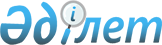 "Азаматтық-құқықтық саладағы сот статистикалық есептерінің нысандарын және оларды қалыптастыру жөніндегі нұсқаулықты бекіту туралы" Қазақстан Республикасы Бас Прокурорының 2017 жылғы 2 қарашадағы № 124 бұйрығына өзгерістер енгізу туралыҚазақстан Республикасы Бас Прокурорының 2022 жылғы 12 шiлдедегi № 149 бұйрығы. Қазақстан Республикасының Әділет министрлігінде 2022 жылғы 15 шiлдеде № 28827 болып тіркелді
      БҰЙЫРАМЫН:
      1. "Азаматтық-құқықтық саладағы сот статистикалық есептерінің нысандарын және оларды қалыптастыру жөніндегі нұсқаулықты бекіту туралы" Қазақстан Республикасы Бас Прокурорының 2017 жылғы 2 қарашадағы № 124 бұйрығына (Нормативтік құқықтық актілерді мемлекеттік тіркеу тізілімінде № 16009 болып тіркелген) мынадай өзгерістер енгізілсін:
      кіріспе мынадай редакцияда жазылсын:
      "Мемлекеттік құқықтық статистика және арнайы есепке алу туралы" Қазақстан Республикасы Заңының 6-бабының 1) тармақшасын басшылыққа ала отырып, БҰЙЫРАМЫН:";
      тақырыбы мынадай редакцияда жазылсын:
      "Азаматтық-құқықтық саладағы сот есептерінің нысандарын және оларды қалыптастыру жөніндегі нұсқаулықты бекіту туралы";
      көрсетілген бұйрықпен бекітілген "Бірінші сатыдағы соттардың азаматтық істерді қарауы жөніндегі есеп" № 2 нысаны осы бұйрықтың 1-қосымшасына сәйкес жаңа редакцияда жазылсын;
      көрсетілген бұйрықпен бекітілген "Апелляциялық сатыда азаматтық істерді қарау жөніндегі есеп" № 7 нысаны осы бұйрықтың 2-қосымшасына сәйкес жаңа редакцияда жазылсын;
      көрсетілген бұйрықпен бекітілген "Кассациялық сатыда азаматтық істерді қарау жөніндегі есеп" № 7-К нысаны осы бұйрықтың 3-қосымшасына сәйкес жаңа редакцияда жазылсын;
      көрсетілген бұйрықпен бекітілген "Кассациялық тәртіпте сот актілерін қайта қарау жөніндегі есеп" № 8-К нысаны осы бұйрықтың 4-қосымшасына сәйкес жаңа редакцияда жазылсын;
      көрсетілген бұйрықпен бекітілген Қазақстан Республикасы сот органдарының ақпараттық жүйесіне электрондық ақпараттық есепке алу құжаттарын енгізу және азаматтық-құқықтық саладағы есептерді қалыптастыру туралы нұсқаулықта:
      23-тармақ мынадай редакцияда жазылсын:
      "23. Істердің барлық санаттары есептің жолдық көрсеткіштерінде есепке алынады.
      Мынадай жағдайларда: егер талап қою арызы талап қою іс жүргізуіне жататын істің санаты бойынша келіп түссе, бірақ ол бойынша негізгі мән болмаса, онда мұндай істердің санаттарын басқа талап қою істеріне жатқызып, ол туралы Қазақстан Республикасының Жоғарғы Сотына осы санатты Комитетпен келісу бойынша есепке қосу туралы хабарлау қажет. Осындай істерді қарау нәтижелері нақты бір істердің санаттары бойынша ғана көрсетіледі.
      "Ерекше іс жүргізудің өзге де істері" жолында өткен жылдардың азаматтық істері ғана көрсетуге жатады.
      Ескерту: 80-90, 92-жолдар бойынша сатып алу-сату, сыйға тарту, лизинг, сақтау және басқа да шарттар көрсетіледі. Экономикалық, технологиялық, ақпараттық қауіпсіздікке байланысты (72-жол), заңды тұлғалардың, кәсіпкерлік қызметті іске асыратын азаматтардың арасындағы даулар (68-жол) қажеттілігіне қарай көрсетілген санаттағы істердің анықтамалығынан негізгі мәндер шарттармен бір уақытта толтырылуы мүмкін (68,72-жолдардың көрсеткіштері).
      Сот талапкердің арызы бойынша талап қою арызын қайтару туралы ұйғарым шығарған жағдайда (Қазақстан Республикасының Азаматтық процестік кодексінің (бұдан әрі – ҚР АПК) 165-бабының 14) тармақшасы), 1 "Сот актісінің түрі, ұйғарым", 2 "Қарау нәтижесі, талап қою (арыз, шағым) кері қайтарылды", 7 "Сот актісінің шығарылған күні" деген 12-бөлімнің деректемелері толтырылады.";
      25-тармақ мынадай редакцияда жазылсын:
      "25. 10-бөлімде іс жүргізудің серпіні туралы мәліметтер көрсетіледі (Сот отырысы).";
      61-тармақ мынадай редакцияда жазылсын:
      "61. 40-бағанда азаматтық сот ісін жүргізуде прокурордың қатысуымен қаралған істер ҚР АПК-нің 54-бабына (прокурордың азаматтық сот ісін жүргізуге қатысуы), ҚР АПК-нің 30-тарауына (нормативтік құқықтық актінің заңдылығын даулау туралы істер бойынша іс жүргізу), ҚР АПК-нің 37-тарауына (кәмелетке толмағандарды девиантты мінез-құлықты балаларға арналған арнаулы білім беру ұйымдарына немесе ерекше режимде ұстайтын ұйымға жіберу туралы істер бойынша іс жүргізу), "Неке (ерлі-зайыптылық) және отбасы туралы" Қазақстан Республикасы Кодексінің 76-бабына (ата-ана құқығынан айыру кезінде) сәйкес есепке алынады.
      37-54-бағандардың көрсеткіштері есепті кезеңде аяқталған істердің санынан шығады.
      "Тұрмыстық зорлық-зомбылыққа байланысты істер бойынша" 33-бағанның көрсеткіштері есепті кезеңде неке-отбасы қатынастарынан туындайтын даулар бойынша аяқталған істердің санынан шығады.".
      2. Қазақстан Республикасы Бас прокуратурасының Құқықтық статистика және арнайы есепке алу жөніндегі комитеті (бұдан әрі – Комитет):
      1) осы бұйрықты Қазақстан Республикасының Әділет министрлігінде мемлекеттік тіркеуді;
      2) осы бұйрықты Қазақстан Республикасы Бас прокуратурасының интернет-ресурсында орналастыруды;
      3) осы бұйрықтың көшірмесін мүдделі құқықтық статистика және арнайы есепке алу субъектілеріне, сондай-ақ Комитеттің аумақтық органдарына орындау үшін жіберуді қамтамасыз етсін.
      3. Осы бұйрықтың орындалуын бақылау Комитет төрағасына жүктелсін.
      4. Осы бұйрық алғашқы ресми жарияланған күнінен кейін қолданысқа енгізіледі.
       "КЕЛІСІЛДІ"
      Қазақстан Республикасы
      Жоғарғы Сотының жанындағы
      Соттардың қызметін
      қамтамасыз ету департаменті
      (Қазақстан Республикасы
      Жоғарғы Сотының аппараты)
      нысан № 2-нысан "Бірінші сатыдағы соттардың азаматтық істерді қарау жөніндегі есеп" А кестесі "Азаматтық істерді қараудың қозғалысы мен нәтижелері"
      кестенің жалғасы
      Кестенің жалғасы
      кестенің жалғасы 
      Кестенің жалғасы № 2-нысан "Бірінші сатыдағы соттардың азаматтық істерді қарау жөніндегі есеп" Б кестесі "Мемлекеттік баж салығы туралы мәлімет" № 2-нысан "Бірінші сатыдағы соттардың азаматтық істерді қарау жөніндегі есеп"  В кестесі "Соттылықты анықтау туралы мәселені қарау бойынша соттардың жұмысы" № 2-нысан "Бірінші сатыдағы соттардың азаматтық істерді қарау жөніндегі есеп" Г кестесі "Жаңадан ашылған мән-жайлар бойынша сот актілерін қайта қарау бойынша арыздарды қарау туралы мәлімет"
      нысан № 7 нысан "Апелляциялық сатыдағы азаматтық істерді қарау бойынша есеп" А кестесі "Апелляциялық сатыдағы істердің қозғалысы"
      кестенің жалғасы
      кестенің жалғасы № 7 нысан "Апелляциялық сатыда азаматтық істерді қарау бойынша есеп" Б кестесі "Апелляциялық шағымдар мен наразылықтар бойынша істерді қарау нәтижелері"
      кестенің жалғасы
      Кестенің жалғасы
      кестенің жалғасы
      Кестенің жалғасы № 7 нысан "Апелляциялық сатыдағы азаматтық істерді қарау бойынша есеп" В кестесі "Жеке шағымдар мен наразылықтар бойынша істерді қарау нәтижелері"
      кестенің жалғасы 
      Кестенің жалғасы
      кестенің жалғасы № 7 нысан "Апелляциялық сатыда азаматтық істерді қарау бойынша есеп" Г кестесі "Жаңадан ашылған мән-жайлар бойынша сот актілерін қайта қарау жөніндегі арыздарды қарау туралы мәлімет" № 7-К нысан "Кассациялық сатыда азаматтық істерді қарау жөніндегі есеп" А кестесі "Өтінішхаттардың қозғалысы"
      кестенің жалғасы 
      Кестенің жалғасы № 7-К нысан "Кассациялық сатыда азаматтық істерді қарау жөніндегі есеп" Б кестесі "Істерді қарау нәтижелері"
      Кестенің жалғасы
      кестенің жалғасы
      Кестенің жалғасы
      Кестенің жалғасы
      кестенің жалғасы
      Кестенің жалғасы
      кестенің жалғасы № 7-К нысан "Кассациялық сатыда азаматтық істерді қарау жөніндегі есеп" В кестесі "Наразылықтары бар істердің қозғалысы" № 7-К нысан "Кассациялық сатыда азаматтық істерді қарау жөніндегі есеп" Г кестесі "Кассациялық сатыдағы шағым келтірілген сот актісін қайта қарау туралы қаулылары бар істердің қозғалысы" № 7-К нысан "Кассациялық сатыда азаматтық істерді қарау жөніндегі есеп" Д кестесі "Жаңадан ашылған мән-жайлар бойынша сот актілерін қайта қарау бойынша арыздарды қарау туралы мәлімет" № 8-К нысаны "Кассациялық сатыда сот актілерін қайта қарау бойынша есеп" А кестесі "Қазақстан Республикасы Азаматтық процестік кодексінің 434-бабы 3-бөлігі тәртібінде ұсынулар енгізу туралы өтінішхаттар қозғалысы"
      Кестенің жалғасы № 8-К нысаны "Кассациялық сатыда сот актілерін қайта қарау бойынша есеп" А1 кестесі "АПК-нің 434-бабы 4-бөлігінің тәртібінде ұсынуларды енгізу туралы өтінішхаттардың қозғалысы"
      Кестенің жалғасы № 8-К нысаны "Кассациялық сатыда сот актілерін қайта қарау бойынша есеп" Б кестесі "Кассациялық сатының қаулысына Жоғарғы Сотының төрағасы ұсынуларының қозғалысы" № 8-К нысаны "Кассациялық сатыда сот актілерін қайта қарау бойынша есеп" Б1 кестесі "ҚР АПК-нің 434-бабың 3, 4-бөліктерінің тәртібінде Жоғарғы Сотының төрағасы ұсынуларының қозғалысы" № 8-К нысаны "Кассациялық сатыда сот актілерін қайта қарау бойынша есеп" В кестесі "Кассациялық сатыдағы қаулыларға наразылықтардың қозғалысы" № 8-К нысаны "Кассациялық тәртіппен сот актілерін қайта қарау бойынша есеп" В1 кестесі "ҚР АПК-нің 434-бабы 3, 4-бөліктерінің тәртібінде наразылықтардың қозғалысы" № 8-К нысаны "Кассациялық тәртіппен сот актілерін қайта қарау бойынша есеп" Г кестесі "Істерді қарау нәтижелері"
      Кестенің жалғасы
      кестенің жалғасы 
      Кестенің жалғасы
      кестенің жалғасы 
      кестенің жалғасы 
					© 2012. Қазақстан Республикасы Әділет министрлігінің «Қазақстан Республикасының Заңнама және құқықтық ақпарат институты» ШЖҚ РМК
				
      Қазақстан Республикасы Бас Прокуроры 

Б. Асылов
Қазақстан Республикасы
Бас Прокуроры
2022 жылғы 12 шілдедегі
№ 149 бұйрығына
1 қосымшаҚазақстан Республикасы
Бас Прокурорының
2017 жылғы 2 қарашадағы
№ 124 бұйрығына
1-қосымша
Даулардың санаттары
Даулардың санаттары
Даулардың санаттары
Даулардың санаттары
Даулардың санаттары
Даулардың санаттары
Даулардың санаттары
Даулардың санаттары
Даулардың санаттары
Даулардың санаттары
Жол коды 
Есепті кезеңнің басындағы аяқталмаған істердің қалдығы
Есепті кезеңде істер келіп түсті
Жаңадан ашылған мән-жайлар бойынша бастапқы сот актісінің күшін жоюға байланысты іс бойынша іс жүргізу қайта басталды
Есепті кезеңнің басына талап қоюлардың/арыздардың қалдығы
Есепті кезеңде келіп түскен талап қоюлар/арыздар
4 және 5-бағандардан
4 және 5-бағандардан
4 және 5-бағандардан
4 және 5-бағандардан
4 және 5-бағандардан
есепті кезеңнің соңына талап қоюлардың/арыздардың қалдығы
4 және 5-бағандардан
Даулардың санаттары
Даулардың санаттары
Даулардың санаттары
Даулардың санаттары
Даулардың санаттары
Даулардың санаттары
Даулардың санаттары
Даулардың санаттары
Даулардың санаттары
Даулардың санаттары
Жол коды 
Есепті кезеңнің басындағы аяқталмаған істердің қалдығы
Есепті кезеңде істер келіп түсті
Жаңадан ашылған мән-жайлар бойынша бастапқы сот актісінің күшін жоюға байланысты іс бойынша іс жүргізу қайта басталды
Есепті кезеңнің басына талап қоюлардың/арыздардың қалдығы
Есепті кезеңде келіп түскен талап қоюлар/арыздар
қабылдаудан бас тартылған талап қоюлардың/арыздардың саны
қайтарылды
оның ішінде
талап қоюлар/арыздар соттылығы бойынша жіберіледі
іс (іс жүргізу) қозғалды
есепті кезеңнің соңына талап қоюлардың/арыздардың қалдығы
Қазақстан Республикасы Азаматтық процестік кодексімен (бұдан әрі – ҚР АПК) белгіленген мерзімдерді бұза отырып шешім қабылданды
Даулардың санаттары
Даулардың санаттары
Даулардың санаттары
Даулардың санаттары
Даулардың санаттары
Даулардың санаттары
Даулардың санаттары
Даулардың санаттары
Даулардың санаттары
Даулардың санаттары
Жол коды 
Есепті кезеңнің басындағы аяқталмаған істердің қалдығы
Есепті кезеңде істер келіп түсті
Жаңадан ашылған мән-жайлар бойынша бастапқы сот актісінің күшін жоюға байланысты іс бойынша іс жүргізу қайта басталды
Есепті кезеңнің басына талап қоюлардың/арыздардың қалдығы
Есепті кезеңде келіп түскен талап қоюлар/арыздар
қабылдаудан бас тартылған талап қоюлардың/арыздардың саны
қайтарылды
сотқа дейінгі хаттаманы құра отырып
талап қоюлар/арыздар соттылығы бойынша жіберіледі
іс (іс жүргізу) қозғалды
есепті кезеңнің соңына талап қоюлардың/арыздардың қалдығы
Қазақстан Республикасы Азаматтық процестік кодексімен (бұдан әрі – ҚР АПК) белгіленген мерзімдерді бұза отырып шешім қабылданды
А
А
А
А
А
А
А
А
А
А
Б
1
2
3
4
5
6
7
8
9
10
11
12
 БҰЙРЫҚТЫҚ ІС ЖҮРГІЗУ ІСТЕРІ
Әке (ана) болудың анықталуына немесе үшінші тұлғаларды тарту қажеттігіне байланысты емес кәмелетке толмаған балаларды бағып-күтуге арналған алименттерді өндіріп алу туралы
Әке (ана) болудың анықталуына немесе үшінші тұлғаларды тарту қажеттігіне байланысты емес кәмелетке толмаған балаларды бағып-күтуге арналған алименттерді өндіріп алу туралы
Әке (ана) болудың анықталуына немесе үшінші тұлғаларды тарту қажеттігіне байланысты емес кәмелетке толмаған балаларды бағып-күтуге арналған алименттерді өндіріп алу туралы
Әке (ана) болудың анықталуына немесе үшінші тұлғаларды тарту қажеттігіне байланысты емес кәмелетке толмаған балаларды бағып-күтуге арналған алименттерді өндіріп алу туралы
Әке (ана) болудың анықталуына немесе үшінші тұлғаларды тарту қажеттігіне байланысты емес кәмелетке толмаған балаларды бағып-күтуге арналған алименттерді өндіріп алу туралы
Әке (ана) болудың анықталуына немесе үшінші тұлғаларды тарту қажеттігіне байланысты емес кәмелетке толмаған балаларды бағып-күтуге арналған алименттерді өндіріп алу туралы
Әке (ана) болудың анықталуына немесе үшінші тұлғаларды тарту қажеттігіне байланысты емес кәмелетке толмаған балаларды бағып-күтуге арналған алименттерді өндіріп алу туралы
Әке (ана) болудың анықталуына немесе үшінші тұлғаларды тарту қажеттігіне байланысты емес кәмелетке толмаған балаларды бағып-күтуге арналған алименттерді өндіріп алу туралы
Әке (ана) болудың анықталуына немесе үшінші тұлғаларды тарту қажеттігіне байланысты емес кәмелетке толмаған балаларды бағып-күтуге арналған алименттерді өндіріп алу туралы
1
 БҰЙРЫҚТЫҚ ІС ЖҮРГІЗУ ІСТЕРІ
Уәкілетті органдар мәлімдеген жауапкерді және(немесе) баланы іздестіру жөніндегі шығыстарды өтеу туралы
Уәкілетті органдар мәлімдеген жауапкерді және(немесе) баланы іздестіру жөніндегі шығыстарды өтеу туралы
Уәкілетті органдар мәлімдеген жауапкерді және(немесе) баланы іздестіру жөніндегі шығыстарды өтеу туралы
Уәкілетті органдар мәлімдеген жауапкерді және(немесе) баланы іздестіру жөніндегі шығыстарды өтеу туралы
Уәкілетті органдар мәлімдеген жауапкерді және(немесе) баланы іздестіру жөніндегі шығыстарды өтеу туралы
Уәкілетті органдар мәлімдеген жауапкерді және(немесе) баланы іздестіру жөніндегі шығыстарды өтеу туралы
Уәкілетті органдар мәлімдеген жауапкерді және(немесе) баланы іздестіру жөніндегі шығыстарды өтеу туралы
Уәкілетті органдар мәлімдеген жауапкерді және(немесе) баланы іздестіру жөніндегі шығыстарды өтеу туралы
Уәкілетті органдар мәлімдеген жауапкерді және(немесе) баланы іздестіру жөніндегі шығыстарды өтеу туралы
2
 БҰЙРЫҚТЫҚ ІС ЖҮРГІЗУ ІСТЕРІ
Келісімшарт әскери қызметшінің бастамасы бойынша мерзімінен бұрын бұзылған жағдайда, әскери қызметті өткеру туралы келісімшартта көзделген біржолғы ақшалай сыйақыны өндіріп алу туралы
Келісімшарт әскери қызметшінің бастамасы бойынша мерзімінен бұрын бұзылған жағдайда, әскери қызметті өткеру туралы келісімшартта көзделген біржолғы ақшалай сыйақыны өндіріп алу туралы
Келісімшарт әскери қызметшінің бастамасы бойынша мерзімінен бұрын бұзылған жағдайда, әскери қызметті өткеру туралы келісімшартта көзделген біржолғы ақшалай сыйақыны өндіріп алу туралы
Келісімшарт әскери қызметшінің бастамасы бойынша мерзімінен бұрын бұзылған жағдайда, әскери қызметті өткеру туралы келісімшартта көзделген біржолғы ақшалай сыйақыны өндіріп алу туралы
Келісімшарт әскери қызметшінің бастамасы бойынша мерзімінен бұрын бұзылған жағдайда, әскери қызметті өткеру туралы келісімшартта көзделген біржолғы ақшалай сыйақыны өндіріп алу туралы
Келісімшарт әскери қызметшінің бастамасы бойынша мерзімінен бұрын бұзылған жағдайда, әскери қызметті өткеру туралы келісімшартта көзделген біржолғы ақшалай сыйақыны өндіріп алу туралы
Келісімшарт әскери қызметшінің бастамасы бойынша мерзімінен бұрын бұзылған жағдайда, әскери қызметті өткеру туралы келісімшартта көзделген біржолғы ақшалай сыйақыны өндіріп алу туралы
Келісімшарт әскери қызметшінің бастамасы бойынша мерзімінен бұрын бұзылған жағдайда, әскери қызметті өткеру туралы келісімшартта көзделген біржолғы ақшалай сыйақыны өндіріп алу туралы
Келісімшарт әскери қызметшінің бастамасы бойынша мерзімінен бұрын бұзылған жағдайда, әскери қызметті өткеру туралы келісімшартта көзделген біржолғы ақшалай сыйақыны өндіріп алу туралы
3
 БҰЙРЫҚТЫҚ ІС ЖҮРГІЗУ ІСТЕРІ
Оқуды не қызметті өткеруді өз қалауы бойынша тоқтатқан, сондай-ақ Қазақстан Республикасының заңнамасында көзделген негіздер бойынша шартта көзделген мерзім өткенге дейін жұмыстан босатылған немесе оқудан шығарылған оқу орындарының курсанттарын оқытуға жұмсалған сомаларды өндіріп алу туралы
Оқуды не қызметті өткеруді өз қалауы бойынша тоқтатқан, сондай-ақ Қазақстан Республикасының заңнамасында көзделген негіздер бойынша шартта көзделген мерзім өткенге дейін жұмыстан босатылған немесе оқудан шығарылған оқу орындарының курсанттарын оқытуға жұмсалған сомаларды өндіріп алу туралы
Оқуды не қызметті өткеруді өз қалауы бойынша тоқтатқан, сондай-ақ Қазақстан Республикасының заңнамасында көзделген негіздер бойынша шартта көзделген мерзім өткенге дейін жұмыстан босатылған немесе оқудан шығарылған оқу орындарының курсанттарын оқытуға жұмсалған сомаларды өндіріп алу туралы
Оқуды не қызметті өткеруді өз қалауы бойынша тоқтатқан, сондай-ақ Қазақстан Республикасының заңнамасында көзделген негіздер бойынша шартта көзделген мерзім өткенге дейін жұмыстан босатылған немесе оқудан шығарылған оқу орындарының курсанттарын оқытуға жұмсалған сомаларды өндіріп алу туралы
Оқуды не қызметті өткеруді өз қалауы бойынша тоқтатқан, сондай-ақ Қазақстан Республикасының заңнамасында көзделген негіздер бойынша шартта көзделген мерзім өткенге дейін жұмыстан босатылған немесе оқудан шығарылған оқу орындарының курсанттарын оқытуға жұмсалған сомаларды өндіріп алу туралы
Оқуды не қызметті өткеруді өз қалауы бойынша тоқтатқан, сондай-ақ Қазақстан Республикасының заңнамасында көзделген негіздер бойынша шартта көзделген мерзім өткенге дейін жұмыстан босатылған немесе оқудан шығарылған оқу орындарының курсанттарын оқытуға жұмсалған сомаларды өндіріп алу туралы
Оқуды не қызметті өткеруді өз қалауы бойынша тоқтатқан, сондай-ақ Қазақстан Республикасының заңнамасында көзделген негіздер бойынша шартта көзделген мерзім өткенге дейін жұмыстан босатылған немесе оқудан шығарылған оқу орындарының курсанттарын оқытуға жұмсалған сомаларды өндіріп алу туралы
Оқуды не қызметті өткеруді өз қалауы бойынша тоқтатқан, сондай-ақ Қазақстан Республикасының заңнамасында көзделген негіздер бойынша шартта көзделген мерзім өткенге дейін жұмыстан босатылған немесе оқудан шығарылған оқу орындарының курсанттарын оқытуға жұмсалған сомаларды өндіріп алу туралы
Оқуды не қызметті өткеруді өз қалауы бойынша тоқтатқан, сондай-ақ Қазақстан Республикасының заңнамасында көзделген негіздер бойынша шартта көзделген мерзім өткенге дейін жұмыстан босатылған немесе оқудан шығарылған оқу орындарының курсанттарын оқытуға жұмсалған сомаларды өндіріп алу туралы
4
 БҰЙРЫҚТЫҚ ІС ЖҮРГІЗУ ІСТЕРІ
Оқуын тоқтатқан не шет мемлекетте оқу орнын аяқтағаннан кейін Қазақстан Республикасына қайтып оралмаған немесе грантты қайтару жөніндегі шартта көзделген міндеттемені бұзған адамдардан мемлекеттік гранттарды өндіріп алу туралы
Оқуын тоқтатқан не шет мемлекетте оқу орнын аяқтағаннан кейін Қазақстан Республикасына қайтып оралмаған немесе грантты қайтару жөніндегі шартта көзделген міндеттемені бұзған адамдардан мемлекеттік гранттарды өндіріп алу туралы
Оқуын тоқтатқан не шет мемлекетте оқу орнын аяқтағаннан кейін Қазақстан Республикасына қайтып оралмаған немесе грантты қайтару жөніндегі шартта көзделген міндеттемені бұзған адамдардан мемлекеттік гранттарды өндіріп алу туралы
Оқуын тоқтатқан не шет мемлекетте оқу орнын аяқтағаннан кейін Қазақстан Республикасына қайтып оралмаған немесе грантты қайтару жөніндегі шартта көзделген міндеттемені бұзған адамдардан мемлекеттік гранттарды өндіріп алу туралы
Оқуын тоқтатқан не шет мемлекетте оқу орнын аяқтағаннан кейін Қазақстан Республикасына қайтып оралмаған немесе грантты қайтару жөніндегі шартта көзделген міндеттемені бұзған адамдардан мемлекеттік гранттарды өндіріп алу туралы
Оқуын тоқтатқан не шет мемлекетте оқу орнын аяқтағаннан кейін Қазақстан Республикасына қайтып оралмаған немесе грантты қайтару жөніндегі шартта көзделген міндеттемені бұзған адамдардан мемлекеттік гранттарды өндіріп алу туралы
Оқуын тоқтатқан не шет мемлекетте оқу орнын аяқтағаннан кейін Қазақстан Республикасына қайтып оралмаған немесе грантты қайтару жөніндегі шартта көзделген міндеттемені бұзған адамдардан мемлекеттік гранттарды өндіріп алу туралы
Оқуын тоқтатқан не шет мемлекетте оқу орнын аяқтағаннан кейін Қазақстан Республикасына қайтып оралмаған немесе грантты қайтару жөніндегі шартта көзделген міндеттемені бұзған адамдардан мемлекеттік гранттарды өндіріп алу туралы
Оқуын тоқтатқан не шет мемлекетте оқу орнын аяқтағаннан кейін Қазақстан Республикасына қайтып оралмаған немесе грантты қайтару жөніндегі шартта көзделген міндеттемені бұзған адамдардан мемлекеттік гранттарды өндіріп алу туралы
5
 БҰЙРЫҚТЫҚ ІС ЖҮРГІЗУ ІСТЕРІ
Ауылдық жерге жіберілген жас мамандар шарттар бойынша міндеттемелерді орындамаған немесе тиісті түрде орындамаған жағдайда олардан мемлекеттік гранттарды, көтерме жәрдемақыларды, жәрдемақыларды өндіріп алу туралы
Ауылдық жерге жіберілген жас мамандар шарттар бойынша міндеттемелерді орындамаған немесе тиісті түрде орындамаған жағдайда олардан мемлекеттік гранттарды, көтерме жәрдемақыларды, жәрдемақыларды өндіріп алу туралы
Ауылдық жерге жіберілген жас мамандар шарттар бойынша міндеттемелерді орындамаған немесе тиісті түрде орындамаған жағдайда олардан мемлекеттік гранттарды, көтерме жәрдемақыларды, жәрдемақыларды өндіріп алу туралы
Ауылдық жерге жіберілген жас мамандар шарттар бойынша міндеттемелерді орындамаған немесе тиісті түрде орындамаған жағдайда олардан мемлекеттік гранттарды, көтерме жәрдемақыларды, жәрдемақыларды өндіріп алу туралы
Ауылдық жерге жіберілген жас мамандар шарттар бойынша міндеттемелерді орындамаған немесе тиісті түрде орындамаған жағдайда олардан мемлекеттік гранттарды, көтерме жәрдемақыларды, жәрдемақыларды өндіріп алу туралы
Ауылдық жерге жіберілген жас мамандар шарттар бойынша міндеттемелерді орындамаған немесе тиісті түрде орындамаған жағдайда олардан мемлекеттік гранттарды, көтерме жәрдемақыларды, жәрдемақыларды өндіріп алу туралы
Ауылдық жерге жіберілген жас мамандар шарттар бойынша міндеттемелерді орындамаған немесе тиісті түрде орындамаған жағдайда олардан мемлекеттік гранттарды, көтерме жәрдемақыларды, жәрдемақыларды өндіріп алу туралы
Ауылдық жерге жіберілген жас мамандар шарттар бойынша міндеттемелерді орындамаған немесе тиісті түрде орындамаған жағдайда олардан мемлекеттік гранттарды, көтерме жәрдемақыларды, жәрдемақыларды өндіріп алу туралы
Ауылдық жерге жіберілген жас мамандар шарттар бойынша міндеттемелерді орындамаған немесе тиісті түрде орындамаған жағдайда олардан мемлекеттік гранттарды, көтерме жәрдемақыларды, жәрдемақыларды өндіріп алу туралы
6
 БҰЙРЫҚТЫҚ ІС ЖҮРГІЗУ ІСТЕРІ
Бала асырап алудың күші жойылған жағдайда, жетім баланы және (немесе) ата-аналарының қамқорлығынсыз қалған баланы асырап алуға байланысты төленген біржолғы ақшалай төлемді бюджетке қайтару туралы
Бала асырап алудың күші жойылған жағдайда, жетім баланы және (немесе) ата-аналарының қамқорлығынсыз қалған баланы асырап алуға байланысты төленген біржолғы ақшалай төлемді бюджетке қайтару туралы
Бала асырап алудың күші жойылған жағдайда, жетім баланы және (немесе) ата-аналарының қамқорлығынсыз қалған баланы асырап алуға байланысты төленген біржолғы ақшалай төлемді бюджетке қайтару туралы
Бала асырап алудың күші жойылған жағдайда, жетім баланы және (немесе) ата-аналарының қамқорлығынсыз қалған баланы асырап алуға байланысты төленген біржолғы ақшалай төлемді бюджетке қайтару туралы
Бала асырап алудың күші жойылған жағдайда, жетім баланы және (немесе) ата-аналарының қамқорлығынсыз қалған баланы асырап алуға байланысты төленген біржолғы ақшалай төлемді бюджетке қайтару туралы
Бала асырап алудың күші жойылған жағдайда, жетім баланы және (немесе) ата-аналарының қамқорлығынсыз қалған баланы асырап алуға байланысты төленген біржолғы ақшалай төлемді бюджетке қайтару туралы
Бала асырап алудың күші жойылған жағдайда, жетім баланы және (немесе) ата-аналарының қамқорлығынсыз қалған баланы асырап алуға байланысты төленген біржолғы ақшалай төлемді бюджетке қайтару туралы
Бала асырап алудың күші жойылған жағдайда, жетім баланы және (немесе) ата-аналарының қамқорлығынсыз қалған баланы асырап алуға байланысты төленген біржолғы ақшалай төлемді бюджетке қайтару туралы
Бала асырап алудың күші жойылған жағдайда, жетім баланы және (немесе) ата-аналарының қамқорлығынсыз қалған баланы асырап алуға байланысты төленген біржолғы ақшалай төлемді бюджетке қайтару туралы
7
 БҰЙРЫҚТЫҚ ІС ЖҮРГІЗУ ІСТЕРІ
Жеке тұлғалардан кедендік төлемдер, салықтар, арнайы, демпингке қарсы, өтемақы баждары бойынша берешекті, өсімпұлдарды, пайыздарды өндіріп алу туралы
Жеке тұлғалардан кедендік төлемдер, салықтар, арнайы, демпингке қарсы, өтемақы баждары бойынша берешекті, өсімпұлдарды, пайыздарды өндіріп алу туралы
Жеке тұлғалардан кедендік төлемдер, салықтар, арнайы, демпингке қарсы, өтемақы баждары бойынша берешекті, өсімпұлдарды, пайыздарды өндіріп алу туралы
Жеке тұлғалардан кедендік төлемдер, салықтар, арнайы, демпингке қарсы, өтемақы баждары бойынша берешекті, өсімпұлдарды, пайыздарды өндіріп алу туралы
Жеке тұлғалардан кедендік төлемдер, салықтар, арнайы, демпингке қарсы, өтемақы баждары бойынша берешекті, өсімпұлдарды, пайыздарды өндіріп алу туралы
Жеке тұлғалардан кедендік төлемдер, салықтар, арнайы, демпингке қарсы, өтемақы баждары бойынша берешекті, өсімпұлдарды, пайыздарды өндіріп алу туралы
Жеке тұлғалардан кедендік төлемдер, салықтар, арнайы, демпингке қарсы, өтемақы баждары бойынша берешекті, өсімпұлдарды, пайыздарды өндіріп алу туралы
Жеке тұлғалардан кедендік төлемдер, салықтар, арнайы, демпингке қарсы, өтемақы баждары бойынша берешекті, өсімпұлдарды, пайыздарды өндіріп алу туралы
Жеке тұлғалардан кедендік төлемдер, салықтар, арнайы, демпингке қарсы, өтемақы баждары бойынша берешекті, өсімпұлдарды, пайыздарды өндіріп алу туралы
8
 БҰЙРЫҚТЫҚ ІС ЖҮРГІЗУ ІСТЕРІ
Заңда белгіленген немесе шартта көзделген жағдайларда сотқа дейін реттеу тәртібімен жасалған дауларды (жанжалдарды) медиация тәртібімен реттеу туралы келісімдерді орындау туралы
Заңда белгіленген немесе шартта көзделген жағдайларда сотқа дейін реттеу тәртібімен жасалған дауларды (жанжалдарды) медиация тәртібімен реттеу туралы келісімдерді орындау туралы
Заңда белгіленген немесе шартта көзделген жағдайларда сотқа дейін реттеу тәртібімен жасалған дауларды (жанжалдарды) медиация тәртібімен реттеу туралы келісімдерді орындау туралы
Заңда белгіленген немесе шартта көзделген жағдайларда сотқа дейін реттеу тәртібімен жасалған дауларды (жанжалдарды) медиация тәртібімен реттеу туралы келісімдерді орындау туралы
Заңда белгіленген немесе шартта көзделген жағдайларда сотқа дейін реттеу тәртібімен жасалған дауларды (жанжалдарды) медиация тәртібімен реттеу туралы келісімдерді орындау туралы
Заңда белгіленген немесе шартта көзделген жағдайларда сотқа дейін реттеу тәртібімен жасалған дауларды (жанжалдарды) медиация тәртібімен реттеу туралы келісімдерді орындау туралы
Заңда белгіленген немесе шартта көзделген жағдайларда сотқа дейін реттеу тәртібімен жасалған дауларды (жанжалдарды) медиация тәртібімен реттеу туралы келісімдерді орындау туралы
Заңда белгіленген немесе шартта көзделген жағдайларда сотқа дейін реттеу тәртібімен жасалған дауларды (жанжалдарды) медиация тәртібімен реттеу туралы келісімдерді орындау туралы
Заңда белгіленген немесе шартта көзделген жағдайларда сотқа дейін реттеу тәртібімен жасалған дауларды (жанжалдарды) медиация тәртібімен реттеу туралы келісімдерді орындау туралы
9
 БҰЙРЫҚТЫҚ ІС ЖҮРГІЗУ ІСТЕРІ
Заңда белгіленген немесе шартта көзделген жағдайларда сотқа дейін реттеу тәртібімен жасалған кәсіпкерлік, инвестициялық қызметке байланысты даулар бойынша келісімдерді орындау туралы
Заңда белгіленген немесе шартта көзделген жағдайларда сотқа дейін реттеу тәртібімен жасалған кәсіпкерлік, инвестициялық қызметке байланысты даулар бойынша келісімдерді орындау туралы
Заңда белгіленген немесе шартта көзделген жағдайларда сотқа дейін реттеу тәртібімен жасалған кәсіпкерлік, инвестициялық қызметке байланысты даулар бойынша келісімдерді орындау туралы
Заңда белгіленген немесе шартта көзделген жағдайларда сотқа дейін реттеу тәртібімен жасалған кәсіпкерлік, инвестициялық қызметке байланысты даулар бойынша келісімдерді орындау туралы
Заңда белгіленген немесе шартта көзделген жағдайларда сотқа дейін реттеу тәртібімен жасалған кәсіпкерлік, инвестициялық қызметке байланысты даулар бойынша келісімдерді орындау туралы
Заңда белгіленген немесе шартта көзделген жағдайларда сотқа дейін реттеу тәртібімен жасалған кәсіпкерлік, инвестициялық қызметке байланысты даулар бойынша келісімдерді орындау туралы
Заңда белгіленген немесе шартта көзделген жағдайларда сотқа дейін реттеу тәртібімен жасалған кәсіпкерлік, инвестициялық қызметке байланысты даулар бойынша келісімдерді орындау туралы
Заңда белгіленген немесе шартта көзделген жағдайларда сотқа дейін реттеу тәртібімен жасалған кәсіпкерлік, инвестициялық қызметке байланысты даулар бойынша келісімдерді орындау туралы
Заңда белгіленген немесе шартта көзделген жағдайларда сотқа дейін реттеу тәртібімен жасалған кәсіпкерлік, инвестициялық қызметке байланысты даулар бойынша келісімдерді орындау туралы
10
 БҰЙРЫҚТЫҚ ІС ЖҮРГІЗУ ІСТЕРІ
Заңда белгіленген немесе шартта көзделген жағдайларда сотқа дейін реттеу тәртібімен жасалған сақтандыру даулары және банктік қарыз шарттарынан туындайтын даулар бойынша келісімдерді орындау туралы
Заңда белгіленген немесе шартта көзделген жағдайларда сотқа дейін реттеу тәртібімен жасалған сақтандыру даулары және банктік қарыз шарттарынан туындайтын даулар бойынша келісімдерді орындау туралы
Заңда белгіленген немесе шартта көзделген жағдайларда сотқа дейін реттеу тәртібімен жасалған сақтандыру даулары және банктік қарыз шарттарынан туындайтын даулар бойынша келісімдерді орындау туралы
Заңда белгіленген немесе шартта көзделген жағдайларда сотқа дейін реттеу тәртібімен жасалған сақтандыру даулары және банктік қарыз шарттарынан туындайтын даулар бойынша келісімдерді орындау туралы
Заңда белгіленген немесе шартта көзделген жағдайларда сотқа дейін реттеу тәртібімен жасалған сақтандыру даулары және банктік қарыз шарттарынан туындайтын даулар бойынша келісімдерді орындау туралы
Заңда белгіленген немесе шартта көзделген жағдайларда сотқа дейін реттеу тәртібімен жасалған сақтандыру даулары және банктік қарыз шарттарынан туындайтын даулар бойынша келісімдерді орындау туралы
Заңда белгіленген немесе шартта көзделген жағдайларда сотқа дейін реттеу тәртібімен жасалған сақтандыру даулары және банктік қарыз шарттарынан туындайтын даулар бойынша келісімдерді орындау туралы
Заңда белгіленген немесе шартта көзделген жағдайларда сотқа дейін реттеу тәртібімен жасалған сақтандыру даулары және банктік қарыз шарттарынан туындайтын даулар бойынша келісімдерді орындау туралы
Заңда белгіленген немесе шартта көзделген жағдайларда сотқа дейін реттеу тәртібімен жасалған сақтандыру даулары және банктік қарыз шарттарынан туындайтын даулар бойынша келісімдерді орындау туралы
11
 БҰЙРЫҚТЫҚ ІС ЖҮРГІЗУ ІСТЕРІ
Заңда белгіленген немесе шартта көзделген жағдайларда сотқа дейін реттеу тәртібімен жасалған тұтынушылардың құқықтарын қорғау саласындағы даулар бойынша келісімдерді орындау туралы
Заңда белгіленген немесе шартта көзделген жағдайларда сотқа дейін реттеу тәртібімен жасалған тұтынушылардың құқықтарын қорғау саласындағы даулар бойынша келісімдерді орындау туралы
Заңда белгіленген немесе шартта көзделген жағдайларда сотқа дейін реттеу тәртібімен жасалған тұтынушылардың құқықтарын қорғау саласындағы даулар бойынша келісімдерді орындау туралы
Заңда белгіленген немесе шартта көзделген жағдайларда сотқа дейін реттеу тәртібімен жасалған тұтынушылардың құқықтарын қорғау саласындағы даулар бойынша келісімдерді орындау туралы
Заңда белгіленген немесе шартта көзделген жағдайларда сотқа дейін реттеу тәртібімен жасалған тұтынушылардың құқықтарын қорғау саласындағы даулар бойынша келісімдерді орындау туралы
Заңда белгіленген немесе шартта көзделген жағдайларда сотқа дейін реттеу тәртібімен жасалған тұтынушылардың құқықтарын қорғау саласындағы даулар бойынша келісімдерді орындау туралы
Заңда белгіленген немесе шартта көзделген жағдайларда сотқа дейін реттеу тәртібімен жасалған тұтынушылардың құқықтарын қорғау саласындағы даулар бойынша келісімдерді орындау туралы
Заңда белгіленген немесе шартта көзделген жағдайларда сотқа дейін реттеу тәртібімен жасалған тұтынушылардың құқықтарын қорғау саласындағы даулар бойынша келісімдерді орындау туралы
Заңда белгіленген немесе шартта көзделген жағдайларда сотқа дейін реттеу тәртібімен жасалған тұтынушылардың құқықтарын қорғау саласындағы даулар бойынша келісімдерді орындау туралы
12
 БҰЙРЫҚТЫҚ ІС ЖҮРГІЗУ ІСТЕРІ
Заңда белгіленген немесе шартта көзделген жағдайларда сотқа дейін реттеу тәртібімен жасалған зияткерлік меншік құқықтарын қорғау саласындағы даулар бойынша келісімдерді орындау туралы
Заңда белгіленген немесе шартта көзделген жағдайларда сотқа дейін реттеу тәртібімен жасалған зияткерлік меншік құқықтарын қорғау саласындағы даулар бойынша келісімдерді орындау туралы
Заңда белгіленген немесе шартта көзделген жағдайларда сотқа дейін реттеу тәртібімен жасалған зияткерлік меншік құқықтарын қорғау саласындағы даулар бойынша келісімдерді орындау туралы
Заңда белгіленген немесе шартта көзделген жағдайларда сотқа дейін реттеу тәртібімен жасалған зияткерлік меншік құқықтарын қорғау саласындағы даулар бойынша келісімдерді орындау туралы
Заңда белгіленген немесе шартта көзделген жағдайларда сотқа дейін реттеу тәртібімен жасалған зияткерлік меншік құқықтарын қорғау саласындағы даулар бойынша келісімдерді орындау туралы
Заңда белгіленген немесе шартта көзделген жағдайларда сотқа дейін реттеу тәртібімен жасалған зияткерлік меншік құқықтарын қорғау саласындағы даулар бойынша келісімдерді орындау туралы
Заңда белгіленген немесе шартта көзделген жағдайларда сотқа дейін реттеу тәртібімен жасалған зияткерлік меншік құқықтарын қорғау саласындағы даулар бойынша келісімдерді орындау туралы
Заңда белгіленген немесе шартта көзделген жағдайларда сотқа дейін реттеу тәртібімен жасалған зияткерлік меншік құқықтарын қорғау саласындағы даулар бойынша келісімдерді орындау туралы
Заңда белгіленген немесе шартта көзделген жағдайларда сотқа дейін реттеу тәртібімен жасалған зияткерлік меншік құқықтарын қорғау саласындағы даулар бойынша келісімдерді орындау туралы
13
 БҰЙРЫҚТЫҚ ІС ЖҮРГІЗУ ІСТЕРІ
Жалдау төлемдерінің жалдау шартында белгіленген, мемлекеттік орган мәлімдеген мерзімдерде төленбеуіне байланысты оларды өндіріп алу туралы
Жалдау төлемдерінің жалдау шартында белгіленген, мемлекеттік орган мәлімдеген мерзімдерде төленбеуіне байланысты оларды өндіріп алу туралы
Жалдау төлемдерінің жалдау шартында белгіленген, мемлекеттік орган мәлімдеген мерзімдерде төленбеуіне байланысты оларды өндіріп алу туралы
Жалдау төлемдерінің жалдау шартында белгіленген, мемлекеттік орган мәлімдеген мерзімдерде төленбеуіне байланысты оларды өндіріп алу туралы
Жалдау төлемдерінің жалдау шартында белгіленген, мемлекеттік орган мәлімдеген мерзімдерде төленбеуіне байланысты оларды өндіріп алу туралы
Жалдау төлемдерінің жалдау шартында белгіленген, мемлекеттік орган мәлімдеген мерзімдерде төленбеуіне байланысты оларды өндіріп алу туралы
Жалдау төлемдерінің жалдау шартында белгіленген, мемлекеттік орган мәлімдеген мерзімдерде төленбеуіне байланысты оларды өндіріп алу туралы
Жалдау төлемдерінің жалдау шартында белгіленген, мемлекеттік орган мәлімдеген мерзімдерде төленбеуіне байланысты оларды өндіріп алу туралы
Жалдау төлемдерінің жалдау шартында белгіленген, мемлекеттік орган мәлімдеген мерзімдерде төленбеуіне байланысты оларды өндіріп алу туралы
14
 БҰЙРЫҚТЫҚ ІС ЖҮРГІЗУ ІСТЕРІ
Заңда белгіленген немесе шартта көзделген жағдайларда сотқа дейін реттеу тәртібімен жасалған неке-отбасылық қатынастар саласындағы даулар бойынша келісімдерді орындау туралы
Заңда белгіленген немесе шартта көзделген жағдайларда сотқа дейін реттеу тәртібімен жасалған неке-отбасылық қатынастар саласындағы даулар бойынша келісімдерді орындау туралы
Заңда белгіленген немесе шартта көзделген жағдайларда сотқа дейін реттеу тәртібімен жасалған неке-отбасылық қатынастар саласындағы даулар бойынша келісімдерді орындау туралы
Заңда белгіленген немесе шартта көзделген жағдайларда сотқа дейін реттеу тәртібімен жасалған неке-отбасылық қатынастар саласындағы даулар бойынша келісімдерді орындау туралы
Заңда белгіленген немесе шартта көзделген жағдайларда сотқа дейін реттеу тәртібімен жасалған неке-отбасылық қатынастар саласындағы даулар бойынша келісімдерді орындау туралы
Заңда белгіленген немесе шартта көзделген жағдайларда сотқа дейін реттеу тәртібімен жасалған неке-отбасылық қатынастар саласындағы даулар бойынша келісімдерді орындау туралы
Заңда белгіленген немесе шартта көзделген жағдайларда сотқа дейін реттеу тәртібімен жасалған неке-отбасылық қатынастар саласындағы даулар бойынша келісімдерді орындау туралы
Заңда белгіленген немесе шартта көзделген жағдайларда сотқа дейін реттеу тәртібімен жасалған неке-отбасылық қатынастар саласындағы даулар бойынша келісімдерді орындау туралы
Заңда белгіленген немесе шартта көзделген жағдайларда сотқа дейін реттеу тәртібімен жасалған неке-отбасылық қатынастар саласындағы даулар бойынша келісімдерді орындау туралы
15
 БҰЙРЫҚТЫҚ ІС ЖҮРГІЗУ ІСТЕРІ
Бұқаралық ақпарат құралында азаматтың ар-намысына, қадір-қасиетіне немесе iскерлiк беделiне және заңды тұлғаның іскерлік беделіне кір келтіретін мәліметтерді теріске шығаруды не жауапты жариялау туралы даулар бойынша келісімдерді орындау туралы
Бұқаралық ақпарат құралында азаматтың ар-намысына, қадір-қасиетіне немесе iскерлiк беделiне және заңды тұлғаның іскерлік беделіне кір келтіретін мәліметтерді теріске шығаруды не жауапты жариялау туралы даулар бойынша келісімдерді орындау туралы
Бұқаралық ақпарат құралында азаматтың ар-намысына, қадір-қасиетіне немесе iскерлiк беделiне және заңды тұлғаның іскерлік беделіне кір келтіретін мәліметтерді теріске шығаруды не жауапты жариялау туралы даулар бойынша келісімдерді орындау туралы
Бұқаралық ақпарат құралында азаматтың ар-намысына, қадір-қасиетіне немесе iскерлiк беделiне және заңды тұлғаның іскерлік беделіне кір келтіретін мәліметтерді теріске шығаруды не жауапты жариялау туралы даулар бойынша келісімдерді орындау туралы
Бұқаралық ақпарат құралында азаматтың ар-намысына, қадір-қасиетіне немесе iскерлiк беделiне және заңды тұлғаның іскерлік беделіне кір келтіретін мәліметтерді теріске шығаруды не жауапты жариялау туралы даулар бойынша келісімдерді орындау туралы
Бұқаралық ақпарат құралында азаматтың ар-намысына, қадір-қасиетіне немесе iскерлiк беделiне және заңды тұлғаның іскерлік беделіне кір келтіретін мәліметтерді теріске шығаруды не жауапты жариялау туралы даулар бойынша келісімдерді орындау туралы
Бұқаралық ақпарат құралында азаматтың ар-намысына, қадір-қасиетіне немесе iскерлiк беделiне және заңды тұлғаның іскерлік беделіне кір келтіретін мәліметтерді теріске шығаруды не жауапты жариялау туралы даулар бойынша келісімдерді орындау туралы
Бұқаралық ақпарат құралында азаматтың ар-намысына, қадір-қасиетіне немесе iскерлiк беделiне және заңды тұлғаның іскерлік беделіне кір келтіретін мәліметтерді теріске шығаруды не жауапты жариялау туралы даулар бойынша келісімдерді орындау туралы
Бұқаралық ақпарат құралында азаматтың ар-намысына, қадір-қасиетіне немесе iскерлiк беделiне және заңды тұлғаның іскерлік беделіне кір келтіретін мәліметтерді теріске шығаруды не жауапты жариялау туралы даулар бойынша келісімдерді орындау туралы
16
 БҰЙРЫҚТЫҚ ІС ЖҮРГІЗУ ІСТЕРІ
Заңда белгіленген немесе шартта көзделген жағдайларда дауларды сотқа дейін реттеу тәртібімен жасалған өзге де келісімдерді орындау туралы талаптар бойынша шығарылады
Заңда белгіленген немесе шартта көзделген жағдайларда дауларды сотқа дейін реттеу тәртібімен жасалған өзге де келісімдерді орындау туралы талаптар бойынша шығарылады
Заңда белгіленген немесе шартта көзделген жағдайларда дауларды сотқа дейін реттеу тәртібімен жасалған өзге де келісімдерді орындау туралы талаптар бойынша шығарылады
Заңда белгіленген немесе шартта көзделген жағдайларда дауларды сотқа дейін реттеу тәртібімен жасалған өзге де келісімдерді орындау туралы талаптар бойынша шығарылады
Заңда белгіленген немесе шартта көзделген жағдайларда дауларды сотқа дейін реттеу тәртібімен жасалған өзге де келісімдерді орындау туралы талаптар бойынша шығарылады
Заңда белгіленген немесе шартта көзделген жағдайларда дауларды сотқа дейін реттеу тәртібімен жасалған өзге де келісімдерді орындау туралы талаптар бойынша шығарылады
Заңда белгіленген немесе шартта көзделген жағдайларда дауларды сотқа дейін реттеу тәртібімен жасалған өзге де келісімдерді орындау туралы талаптар бойынша шығарылады
Заңда белгіленген немесе шартта көзделген жағдайларда дауларды сотқа дейін реттеу тәртібімен жасалған өзге де келісімдерді орындау туралы талаптар бойынша шығарылады
Заңда белгіленген немесе шартта көзделген жағдайларда дауларды сотқа дейін реттеу тәртібімен жасалған өзге де келісімдерді орындау туралы талаптар бойынша шығарылады
17
 БҰЙРЫҚТЫҚ ІС ЖҮРГІЗУ ІСТЕРІ
Бірыңғай жинақтаушы зейнетақы қорына міндетті зейнетақы аударымдарын аудару туралы
Бірыңғай жинақтаушы зейнетақы қорына міндетті зейнетақы аударымдарын аудару туралы
Бірыңғай жинақтаушы зейнетақы қорына міндетті зейнетақы аударымдарын аудару туралы
Бірыңғай жинақтаушы зейнетақы қорына міндетті зейнетақы аударымдарын аудару туралы
Бірыңғай жинақтаушы зейнетақы қорына міндетті зейнетақы аударымдарын аудару туралы
Бірыңғай жинақтаушы зейнетақы қорына міндетті зейнетақы аударымдарын аудару туралы
Бірыңғай жинақтаушы зейнетақы қорына міндетті зейнетақы аударымдарын аудару туралы
Бірыңғай жинақтаушы зейнетақы қорына міндетті зейнетақы аударымдарын аудару туралы
Бірыңғай жинақтаушы зейнетақы қорына міндетті зейнетақы аударымдарын аудару туралы
18
 БҰЙРЫҚТЫҚ ІС ЖҮРГІЗУ ІСТЕРІ
БҰЙРЫҚТЫҚ ІС ЖҮРГІЗУ ІСТЕРІНІҢ ҚОРЫТЫНДЫСЫ
БҰЙРЫҚТЫҚ ІС ЖҮРГІЗУ ІСТЕРІНІҢ ҚОРЫТЫНДЫСЫ
БҰЙРЫҚТЫҚ ІС ЖҮРГІЗУ ІСТЕРІНІҢ ҚОРЫТЫНДЫСЫ
БҰЙРЫҚТЫҚ ІС ЖҮРГІЗУ ІСТЕРІНІҢ ҚОРЫТЫНДЫСЫ
БҰЙРЫҚТЫҚ ІС ЖҮРГІЗУ ІСТЕРІНІҢ ҚОРЫТЫНДЫСЫ
БҰЙРЫҚТЫҚ ІС ЖҮРГІЗУ ІСТЕРІНІҢ ҚОРЫТЫНДЫСЫ
БҰЙРЫҚТЫҚ ІС ЖҮРГІЗУ ІСТЕРІНІҢ ҚОРЫТЫНДЫСЫ
БҰЙРЫҚТЫҚ ІС ЖҮРГІЗУ ІСТЕРІНІҢ ҚОРЫТЫНДЫСЫ
БҰЙРЫҚТЫҚ ІС ЖҮРГІЗУ ІСТЕРІНІҢ ҚОРЫТЫНДЫСЫ
19
ТАЛАП ҚОЮ ІСІН ЖҮРГІЗУ ІСТЕРІ
Еңбек даулары
Еңбек даулары
Еңбек даулары
Еңбек даулары
Еңбек даулары
Еңбек даулары
Еңбек даулары
Еңбек даулары
Еңбек даулары
20
ТАЛАП ҚОЮ ІСІН ЖҮРГІЗУ ІСТЕРІ
оның ішінде
оның ішінде
оның ішінде
қызметтен босатылғандарды жұмысқа қайта орналастыру туралы
қызметтен босатылғандарды жұмысқа қайта орналастыру туралы
қызметтен босатылғандарды жұмысқа қайта орналастыру туралы
қызметтен босатылғандарды жұмысқа қайта орналастыру туралы
қызметтен босатылғандарды жұмысқа қайта орналастыру туралы
қызметтен босатылғандарды жұмысқа қайта орналастыру туралы
21
ТАЛАП ҚОЮ ІСІН ЖҮРГІЗУ ІСТЕРІ
оның ішінде
оның ішінде
оның ішінде
қызметтен босатылғандарды жұмысқа қайта орналастыру туралы, оның ішінде жалақыны төлей отырып
қызметтен босатылғандарды жұмысқа қайта орналастыру туралы, оның ішінде жалақыны төлей отырып
қызметтен босатылғандарды жұмысқа қайта орналастыру туралы, оның ішінде жалақыны төлей отырып
қызметтен босатылғандарды жұмысқа қайта орналастыру туралы, оның ішінде жалақыны төлей отырып
қызметтен босатылғандарды жұмысқа қайта орналастыру туралы, оның ішінде жалақыны төлей отырып
қызметтен босатылғандарды жұмысқа қайта орналастыру туралы, оның ішінде жалақыны төлей отырып
22
ТАЛАП ҚОЮ ІСІН ЖҮРГІЗУ ІСТЕРІ
оның ішінде
оның ішінде
оның ішінде
жалақыны және өзге де төлемдерді төлеу туралы
жалақыны және өзге де төлемдерді төлеу туралы
жалақыны және өзге де төлемдерді төлеу туралы
жалақыны және өзге де төлемдерді төлеу туралы
жалақыны және өзге де төлемдерді төлеу туралы
жалақыны және өзге де төлемдерді төлеу туралы
23
ТАЛАП ҚОЮ ІСІН ЖҮРГІЗУ ІСТЕРІ
оның ішінде
оның ішінде
оның ішінде
сыбайлас жемқорлық құқық бұзушылықтарын жасағаны үшін тәртіптік жазаға тарту туралы бұйрықтарды даулау туралы
сыбайлас жемқорлық құқық бұзушылықтарын жасағаны үшін тәртіптік жазаға тарту туралы бұйрықтарды даулау туралы
сыбайлас жемқорлық құқық бұзушылықтарын жасағаны үшін тәртіптік жазаға тарту туралы бұйрықтарды даулау туралы
сыбайлас жемқорлық құқық бұзушылықтарын жасағаны үшін тәртіптік жазаға тарту туралы бұйрықтарды даулау туралы
сыбайлас жемқорлық құқық бұзушылықтарын жасағаны үшін тәртіптік жазаға тарту туралы бұйрықтарды даулау туралы
сыбайлас жемқорлық құқық бұзушылықтарын жасағаны үшін тәртіптік жазаға тарту туралы бұйрықтарды даулау туралы
24
ТАЛАП ҚОЮ ІСІН ЖҮРГІЗУ ІСТЕРІ
Неке-отбасылық қатынастардан туындайтын даулар
Неке-отбасылық қатынастардан туындайтын даулар
Неке-отбасылық қатынастардан туындайтын даулар
Неке-отбасылық қатынастардан туындайтын даулар
Неке-отбасылық қатынастардан туындайтын даулар
Неке-отбасылық қатынастардан туындайтын даулар
Неке-отбасылық қатынастардан туындайтын даулар
Неке-отбасылық қатынастардан туындайтын даулар
Неке-отбасылық қатынастардан туындайтын даулар
25
ТАЛАП ҚОЮ ІСІН ЖҮРГІЗУ ІСТЕРІ
оның ішінде
оның ішінде
оның ішінде
кәмелетке толмаған балаларды бағып-күтуге арналған алименттерді өндіріп алу туралы
кәмелетке толмаған балаларды бағып-күтуге арналған алименттерді өндіріп алу туралы
кәмелетке толмаған балаларды бағып-күтуге арналған алименттерді өндіріп алу туралы
кәмелетке толмаған балаларды бағып-күтуге арналған алименттерді өндіріп алу туралы
кәмелетке толмаған балаларды бағып-күтуге арналған алименттерді өндіріп алу туралы
кәмелетке толмаған балаларды бағып-күтуге арналған алименттерді өндіріп алу туралы
26
ТАЛАП ҚОЮ ІСІН ЖҮРГІЗУ ІСТЕРІ
оның ішінде
оның ішінде
оның ішінде
олардың ішінде
олардың ішінде
олардың ішінде
олардың ішінде
әке (ана) болуды анықтау арқылы
әке (ана) болуды анықтау арқылы
27
ТАЛАП ҚОЮ ІСІН ЖҮРГІЗУ ІСТЕРІ
оның ішінде
оның ішінде
оның ішінде
әке болуды анықтау туралы (алименттерді өндіру туралы талап етусіз)
әке болуды анықтау туралы (алименттерді өндіру туралы талап етусіз)
әке болуды анықтау туралы (алименттерді өндіру туралы талап етусіз)
әке болуды анықтау туралы (алименттерді өндіру туралы талап етусіз)
әке болуды анықтау туралы (алименттерді өндіру туралы талап етусіз)
әке болуды анықтау туралы (алименттерді өндіру туралы талап етусіз)
28
ТАЛАП ҚОЮ ІСІН ЖҮРГІЗУ ІСТЕРІ
оның ішінде
оның ішінде
оның ішінде
оқу уақытына алименттерді өндіру туралы
оқу уақытына алименттерді өндіру туралы
оқу уақытына алименттерді өндіру туралы
оқу уақытына алименттерді өндіру туралы
оқу уақытына алименттерді өндіру туралы
оқу уақытына алименттерді өндіру туралы
29
ТАЛАП ҚОЮ ІСІН ЖҮРГІЗУ ІСТЕРІ
оның ішінде
оның ішінде
оның ішінде
жұбайын (зайыбын) асырауға арналған алименттерді өндіру туралы
жұбайын (зайыбын) асырауға арналған алименттерді өндіру туралы
жұбайын (зайыбын) асырауға арналған алименттерді өндіру туралы
жұбайын (зайыбын) асырауға арналған алименттерді өндіру туралы
жұбайын (зайыбын) асырауға арналған алименттерді өндіру туралы
жұбайын (зайыбын) асырауға арналған алименттерді өндіру туралы
30
ТАЛАП ҚОЮ ІСІН ЖҮРГІЗУ ІСТЕРІ
оның ішінде
оның ішінде
оның ішінде
ата-ананы асырауға арналған алименттерді өндіру туралы
ата-ананы асырауға арналған алименттерді өндіру туралы
ата-ананы асырауға арналған алименттерді өндіру туралы
ата-ананы асырауға арналған алименттерді өндіру туралы
ата-ананы асырауға арналған алименттерді өндіру туралы
ата-ананы асырауға арналған алименттерді өндіру туралы
31
ТАЛАП ҚОЮ ІСІН ЖҮРГІЗУ ІСТЕРІ
оның ішінде
оның ішінде
оның ішінде
өндірілетін алименттер мөлшерінің төмендеуі (ұлғаюы), алименттерді өндіруді тоқтату туралы
өндірілетін алименттер мөлшерінің төмендеуі (ұлғаюы), алименттерді өндіруді тоқтату туралы
өндірілетін алименттер мөлшерінің төмендеуі (ұлғаюы), алименттерді өндіруді тоқтату туралы
өндірілетін алименттер мөлшерінің төмендеуі (ұлғаюы), алименттерді өндіруді тоқтату туралы
өндірілетін алименттер мөлшерінің төмендеуі (ұлғаюы), алименттерді өндіруді тоқтату туралы
өндірілетін алименттер мөлшерінің төмендеуі (ұлғаюы), алименттерді өндіруді тоқтату туралы
32
ТАЛАП ҚОЮ ІСІН ЖҮРГІЗУ ІСТЕРІ
оның ішінде
оның ішінде
оның ішінде
ата-ана құқығынан айыру туралы
ата-ана құқығынан айыру туралы
ата-ана құқығынан айыру туралы
ата-ана құқығынан айыру туралы
ата-ана құқығынан айыру туралы
ата-ана құқығынан айыру туралы
33
ТАЛАП ҚОЮ ІСІН ЖҮРГІЗУ ІСТЕРІ
оның ішінде
оның ішінде
оның ішінде
ата-ана құқығын қалпына келтіру туралы
ата-ана құқығын қалпына келтіру туралы
ата-ана құқығын қалпына келтіру туралы
ата-ана құқығын қалпына келтіру туралы
ата-ана құқығын қалпына келтіру туралы
ата-ана құқығын қалпына келтіру туралы
34
ТАЛАП ҚОЮ ІСІН ЖҮРГІЗУ ІСТЕРІ
оның ішінде
оның ішінде
оның ішінде
ата-ана құқығын шектеу туралы
ата-ана құқығын шектеу туралы
ата-ана құқығын шектеу туралы
ата-ана құқығын шектеу туралы
ата-ана құқығын шектеу туралы
ата-ана құқығын шектеу туралы
35
ТАЛАП ҚОЮ ІСІН ЖҮРГІЗУ ІСТЕРІ
оның ішінде
оның ішінде
оның ішінде
балалардың тұрғылықты жерін анықтау туралы
балалардың тұрғылықты жерін анықтау туралы
балалардың тұрғылықты жерін анықтау туралы
балалардың тұрғылықты жерін анықтау туралы
балалардың тұрғылықты жерін анықтау туралы
балалардың тұрғылықты жерін анықтау туралы
36
ТАЛАП ҚОЮ ІСІН ЖҮРГІЗУ ІСТЕРІ
оның ішінде
оның ішінде
оның ішінде
балалармен қарым-қатынастағы тәртіпті анықтау туралы
балалармен қарым-қатынастағы тәртіпті анықтау туралы
балалармен қарым-қатынастағы тәртіпті анықтау туралы
балалармен қарым-қатынастағы тәртіпті анықтау туралы
балалармен қарым-қатынастағы тәртіпті анықтау туралы
балалармен қарым-қатынастағы тәртіпті анықтау туралы
37
ТАЛАП ҚОЮ ІСІН ЖҮРГІЗУ ІСТЕРІ
оның ішінде
оның ішінде
оның ішінде
бала асырап алудың күшін жою туралы
бала асырап алудың күшін жою туралы
бала асырап алудың күшін жою туралы
бала асырап алудың күшін жою туралы
бала асырап алудың күшін жою туралы
бала асырап алудың күшін жою туралы
38
ТАЛАП ҚОЮ ІСІН ЖҮРГІЗУ ІСТЕРІ
оның ішінде
оның ішінде
оның ішінде
некені бұзу туралы
некені бұзу туралы
некені бұзу туралы
некені бұзу туралы
некені бұзу туралы
некені бұзу туралы
39
ТАЛАП ҚОЮ ІСІН ЖҮРГІЗУ ІСТЕРІ
оның ішінде
оның ішінде
оның ішінде
олардың ішінде
олардың ішінде
олардың ішінде
олардың ішінде
кәмелетке толмаған балалары бар адамдар
кәмелетке толмаған балалары бар адамдар
40
ТАЛАП ҚОЮ ІСІН ЖҮРГІЗУ ІСТЕРІ
оның ішінде
оның ішінде
оның ішінде
ерлі-зайыптылар арасында мүлікті бөлу туралы
ерлі-зайыптылар арасында мүлікті бөлу туралы
ерлі-зайыптылар арасында мүлікті бөлу туралы
ерлі-зайыптылар арасында мүлікті бөлу туралы
ерлі-зайыптылар арасында мүлікті бөлу туралы
ерлі-зайыптылар арасында мүлікті бөлу туралы
41
ТАЛАП ҚОЮ ІСІН ЖҮРГІЗУ ІСТЕРІ
оның ішінде
оның ішінде
оның ішінде
неке шартымен байланысты даулар
неке шартымен байланысты даулар
неке шартымен байланысты даулар
неке шартымен байланысты даулар
неке шартымен байланысты даулар
неке шартымен байланысты даулар
42
ТАЛАП ҚОЮ ІСІН ЖҮРГІЗУ ІСТЕРІ
Мұрагерлік құқық мәселелері бойынша даулар
Мұрагерлік құқық мәселелері бойынша даулар
Мұрагерлік құқық мәселелері бойынша даулар
Мұрагерлік құқық мәселелері бойынша даулар
Мұрагерлік құқық мәселелері бойынша даулар
Мұрагерлік құқық мәселелері бойынша даулар
Мұрагерлік құқық мәселелері бойынша даулар
Мұрагерлік құқық мәселелері бойынша даулар
Мұрагерлік құқық мәселелері бойынша даулар
43
ТАЛАП ҚОЮ ІСІН ЖҮРГІЗУ ІСТЕРІ
Мүлікке меншік құқығы туралы даулар
Мүлікке меншік құқығы туралы даулар
Мүлікке меншік құқығы туралы даулар
Мүлікке меншік құқығы туралы даулар
Мүлікке меншік құқығы туралы даулар
Мүлікке меншік құқығы туралы даулар
Мүлікке меншік құқығы туралы даулар
Мүлікке меншік құқығы туралы даулар
Мүлікке меншік құқығы туралы даулар
44
ТАЛАП ҚОЮ ІСІН ЖҮРГІЗУ ІСТЕРІ
оның ішінде
оның ішінде
оның ішінде
мүлікті тыйым салудан босату туралы
мүлікті тыйым салудан босату туралы
мүлікті тыйым салудан босату туралы
мүлікті тыйым салудан босату туралы
мүлікті тыйым салудан босату туралы
мүлікті тыйым салудан босату туралы
45
ТАЛАП ҚОЮ ІСІН ЖҮРГІЗУ ІСТЕРІ
оның ішінде
оның ішінде
оның ішінде
мүліктен үлес бөлу туралы
мүліктен үлес бөлу туралы
мүліктен үлес бөлу туралы
мүліктен үлес бөлу туралы
мүліктен үлес бөлу туралы
мүліктен үлес бөлу туралы
46
ТАЛАП ҚОЮ ІСІН ЖҮРГІЗУ ІСТЕРІ
оның ішінде
оның ішінде
оның ішінде
заңсыз иеленіп отырған тұрғын емес үй-жайды босатуға міндеттеу туралы
заңсыз иеленіп отырған тұрғын емес үй-жайды босатуға міндеттеу туралы
заңсыз иеленіп отырған тұрғын емес үй-жайды босатуға міндеттеу туралы
заңсыз иеленіп отырған тұрғын емес үй-жайды босатуға міндеттеу туралы
заңсыз иеленіп отырған тұрғын емес үй-жайды босатуға міндеттеу туралы
заңсыз иеленіп отырған тұрғын емес үй-жайды босатуға міндеттеу туралы
47
ТАЛАП ҚОЮ ІСІН ЖҮРГІЗУ ІСТЕРІ
оның ішінде
оның ішінде
оның ішінде
бөтеннің заңсыз иеленуінен талап ету туралы
бөтеннің заңсыз иеленуінен талап ету туралы
бөтеннің заңсыз иеленуінен талап ету туралы
бөтеннің заңсыз иеленуінен талап ету туралы
бөтеннің заңсыз иеленуінен талап ету туралы
бөтеннің заңсыз иеленуінен талап ету туралы
48
ТАЛАП ҚОЮ ІСІН ЖҮРГІЗУ ІСТЕРІ
оның ішінде
оның ішінде
оның ішінде
меншік құқығын тоқтату туралы
меншік құқығын тоқтату туралы
меншік құқығын тоқтату туралы
меншік құқығын тоқтату туралы
меншік құқығын тоқтату туралы
меншік құқығын тоқтату туралы
49
ТАЛАП ҚОЮ ІСІН ЖҮРГІЗУ ІСТЕРІ
оның ішінде
оның ішінде
оның ішінде
мүлікті бағалау нәтижелерін даулау туралы
мүлікті бағалау нәтижелерін даулау туралы
мүлікті бағалау нәтижелерін даулау туралы
мүлікті бағалау нәтижелерін даулау туралы
мүлікті бағалау нәтижелерін даулау туралы
мүлікті бағалау нәтижелерін даулау туралы
50
ТАЛАП ҚОЮ ІСІН ЖҮРГІЗУ ІСТЕРІ
оның ішінде
оның ішінде
оның ішінде
жеке және заңды тұлғалардың мүліктерін заңсыз тартып алу туралы
жеке және заңды тұлғалардың мүліктерін заңсыз тартып алу туралы
жеке және заңды тұлғалардың мүліктерін заңсыз тартып алу туралы
жеке және заңды тұлғалардың мүліктерін заңсыз тартып алу туралы
жеке және заңды тұлғалардың мүліктерін заңсыз тартып алу туралы
жеке және заңды тұлғалардың мүліктерін заңсыз тартып алу туралы
51
ТАЛАП ҚОЮ ІСІН ЖҮРГІЗУ ІСТЕРІ
оның ішінде
оның ішінде
оның ішінде
тұрғын үйге меншік құқығы туралы даулар
тұрғын үйге меншік құқығы туралы даулар
тұрғын үйге меншік құқығы туралы даулар
тұрғын үйге меншік құқығы туралы даулар
тұрғын үйге меншік құқығы туралы даулар
тұрғын үйге меншік құқығы туралы даулар
52
ТАЛАП ҚОЮ ІСІН ЖҮРГІЗУ ІСТЕРІ
Тұрғын үй қарым-қатынастарынан туындайтын даулар
Тұрғын үй қарым-қатынастарынан туындайтын даулар
Тұрғын үй қарым-қатынастарынан туындайтын даулар
Тұрғын үй қарым-қатынастарынан туындайтын даулар
Тұрғын үй қарым-қатынастарынан туындайтын даулар
Тұрғын үй қарым-қатынастарынан туындайтын даулар
Тұрғын үй қарым-қатынастарынан туындайтын даулар
Тұрғын үй қарым-қатынастарынан туындайтын даулар
Тұрғын үй қарым-қатынастарынан туындайтын даулар
53
ТАЛАП ҚОЮ ІСІН ЖҮРГІЗУ ІСТЕРІ
олардың ішінде
олардың ішінде
олардың ішінде
азаматтарды басқа тұрғын үй берусіз тұрғын үйден шығару туралы
азаматтарды басқа тұрғын үй берусіз тұрғын үйден шығару туралы
азаматтарды басқа тұрғын үй берусіз тұрғын үйден шығару туралы
азаматтарды басқа тұрғын үй берусіз тұрғын үйден шығару туралы
азаматтарды басқа тұрғын үй берусіз тұрғын үйден шығару туралы
азаматтарды басқа тұрғын үй берусіз тұрғын үйден шығару туралы
54
ТАЛАП ҚОЮ ІСІН ЖҮРГІЗУ ІСТЕРІ
олардың ішінде
олардың ішінде
олардың ішінде
азаматтарды басқа тұрғын үй бере отырып, тұрғын үйден шығару туралы
азаматтарды басқа тұрғын үй бере отырып, тұрғын үйден шығару туралы
азаматтарды басқа тұрғын үй бере отырып, тұрғын үйден шығару туралы
азаматтарды басқа тұрғын үй бере отырып, тұрғын үйден шығару туралы
азаматтарды басқа тұрғын үй бере отырып, тұрғын үйден шығару туралы
азаматтарды басқа тұрғын үй бере отырып, тұрғын үйден шығару туралы
55
ТАЛАП ҚОЮ ІСІН ЖҮРГІЗУ ІСТЕРІ
олардың ішінде
олардың ішінде
олардың ішінде
орналастыру туралы
орналастыру туралы
орналастыру туралы
орналастыру туралы
орналастыру туралы
орналастыру туралы
56
ТАЛАП ҚОЮ ІСІН ЖҮРГІЗУ ІСТЕРІ
олардың ішінде
олардың ішінде
олардың ішінде
мүліктегі үлесті бөлу туралы
мүліктегі үлесті бөлу туралы
мүліктегі үлесті бөлу туралы
мүліктегі үлесті бөлу туралы
мүліктегі үлесті бөлу туралы
мүліктегі үлесті бөлу туралы
57
ТАЛАП ҚОЮ ІСІН ЖҮРГІЗУ ІСТЕРІ
олардың ішінде
олардың ішінде
олардың ішінде
тұрғын үйге мұқтаждардың кезегіне қайта тұрғызу, жылжыту туралы
тұрғын үйге мұқтаждардың кезегіне қайта тұрғызу, жылжыту туралы
тұрғын үйге мұқтаждардың кезегіне қайта тұрғызу, жылжыту туралы
тұрғын үйге мұқтаждардың кезегіне қайта тұрғызу, жылжыту туралы
тұрғын үйге мұқтаждардың кезегіне қайта тұрғызу, жылжыту туралы
тұрғын үйге мұқтаждардың кезегіне қайта тұрғызу, жылжыту туралы
58
ТАЛАП ҚОЮ ІСІН ЖҮРГІЗУ ІСТЕРІ
олардың ішінде
олардың ішінде
олардың ішінде
тұтыну кооперативінің пәтер иелері кооперативінің әрекеттеріне (әрекетсіздіктеріне) шағымдану туралы
тұтыну кооперативінің пәтер иелері кооперативінің әрекеттеріне (әрекетсіздіктеріне) шағымдану туралы
тұтыну кооперативінің пәтер иелері кооперативінің әрекеттеріне (әрекетсіздіктеріне) шағымдану туралы
тұтыну кооперативінің пәтер иелері кооперативінің әрекеттеріне (әрекетсіздіктеріне) шағымдану туралы
тұтыну кооперативінің пәтер иелері кооперативінің әрекеттеріне (әрекетсіздіктеріне) шағымдану туралы
тұтыну кооперативінің пәтер иелері кооперативінің әрекеттеріне (әрекетсіздіктеріне) шағымдану туралы
59
ТАЛАП ҚОЮ ІСІН ЖҮРГІЗУ ІСТЕРІ
олардың ішінде
олардың ішінде
олардың ішінде
тұрғын үйге және коммуналдық көрсетілетін қызметтерге, оның ішінде белгіленген тарифке сәйкес көрсетілетін қызметтерге арналған өзге де шарттар бойынша төлемдерді өндіріп алу туралы
тұрғын үйге және коммуналдық көрсетілетін қызметтерге, оның ішінде белгіленген тарифке сәйкес көрсетілетін қызметтерге арналған өзге де шарттар бойынша төлемдерді өндіріп алу туралы
тұрғын үйге және коммуналдық көрсетілетін қызметтерге, оның ішінде белгіленген тарифке сәйкес көрсетілетін қызметтерге арналған өзге де шарттар бойынша төлемдерді өндіріп алу туралы
тұрғын үйге және коммуналдық көрсетілетін қызметтерге, оның ішінде белгіленген тарифке сәйкес көрсетілетін қызметтерге арналған өзге де шарттар бойынша төлемдерді өндіріп алу туралы
тұрғын үйге және коммуналдық көрсетілетін қызметтерге, оның ішінде белгіленген тарифке сәйкес көрсетілетін қызметтерге арналған өзге де шарттар бойынша төлемдерді өндіріп алу туралы
тұрғын үйге және коммуналдық көрсетілетін қызметтерге, оның ішінде белгіленген тарифке сәйкес көрсетілетін қызметтерге арналған өзге де шарттар бойынша төлемдерді өндіріп алу туралы
60
ТАЛАП ҚОЮ ІСІН ЖҮРГІЗУ ІСТЕРІ
олардың ішінде
олардың ішінде
олардың ішінде
кондоминиум объектісін басқаруға және кондоминиумның ортақ мүлкін күтіп-ұстауға шығындарды өндіріп алу туралы
кондоминиум объектісін басқаруға және кондоминиумның ортақ мүлкін күтіп-ұстауға шығындарды өндіріп алу туралы
кондоминиум объектісін басқаруға және кондоминиумның ортақ мүлкін күтіп-ұстауға шығындарды өндіріп алу туралы
кондоминиум объектісін басқаруға және кондоминиумның ортақ мүлкін күтіп-ұстауға шығындарды өндіріп алу туралы
кондоминиум объектісін басқаруға және кондоминиумның ортақ мүлкін күтіп-ұстауға шығындарды өндіріп алу туралы
кондоминиум объектісін басқаруға және кондоминиумның ортақ мүлкін күтіп-ұстауға шығындарды өндіріп алу туралы
61
ТАЛАП ҚОЮ ІСІН ЖҮРГІЗУ ІСТЕРІ
олардың ішінде
олардың ішінде
олардың ішінде
тұрғын үйді (құрылысты) бұзу туралы
тұрғын үйді (құрылысты) бұзу туралы
тұрғын үйді (құрылысты) бұзу туралы
тұрғын үйді (құрылысты) бұзу туралы
тұрғын үйді (құрылысты) бұзу туралы
тұрғын үйді (құрылысты) бұзу туралы
62
ТАЛАП ҚОЮ ІСІН ЖҮРГІЗУ ІСТЕРІ
Жерге қатысты құқықтық қатынастардан туындайтын даулар
Жерге қатысты құқықтық қатынастардан туындайтын даулар
Жерге қатысты құқықтық қатынастардан туындайтын даулар
Жерге қатысты құқықтық қатынастардан туындайтын даулар
Жерге қатысты құқықтық қатынастардан туындайтын даулар
Жерге қатысты құқықтық қатынастардан туындайтын даулар
Жерге қатысты құқықтық қатынастардан туындайтын даулар
Жерге қатысты құқықтық қатынастардан туындайтын даулар
Жерге қатысты құқықтық қатынастардан туындайтын даулар
63
ТАЛАП ҚОЮ ІСІН ЖҮРГІЗУ ІСТЕРІ
оның ішінде
оның ішінде
оның ішінде
мемлекеттік қажеттіліктер үшін жер учаскелерін алып қою
мемлекеттік қажеттіліктер үшін жер учаскелерін алып қою
мемлекеттік қажеттіліктер үшін жер учаскелерін алып қою
мемлекеттік қажеттіліктер үшін жер учаскелерін алып қою
мемлекеттік қажеттіліктер үшін жер учаскелерін алып қою
мемлекеттік қажеттіліктер үшін жер учаскелерін алып қою
64
ТАЛАП ҚОЮ ІСІН ЖҮРГІЗУ ІСТЕРІ
оның ішінде
оның ішінде
оның ішінде
сервитут белгілеу (тоқтату) туралы
сервитут белгілеу (тоқтату) туралы
сервитут белгілеу (тоқтату) туралы
сервитут белгілеу (тоқтату) туралы
сервитут белгілеу (тоқтату) туралы
сервитут белгілеу (тоқтату) туралы
65
ТАЛАП ҚОЮ ІСІН ЖҮРГІЗУ ІСТЕРІ
оның ішінде
оның ішінде
оның ішінде
жер учаскесіне және жер пайдалануға меншік құқығын даулау туралы
жер учаскесіне және жер пайдалануға меншік құқығын даулау туралы
жер учаскесіне және жер пайдалануға меншік құқығын даулау туралы
жер учаскесіне және жер пайдалануға меншік құқығын даулау туралы
жер учаскесіне және жер пайдалануға меншік құқығын даулау туралы
жер учаскесіне және жер пайдалануға меншік құқығын даулау туралы
66
ТАЛАП ҚОЮ ІСІН ЖҮРГІЗУ ІСТЕРІ
Шартты (мәміле) бекітумен, өзгертумен, бұзумен және шарттық міндеттемелерді орындаумен байланысты даулар
Шартты (мәміле) бекітумен, өзгертумен, бұзумен және шарттық міндеттемелерді орындаумен байланысты даулар
Шартты (мәміле) бекітумен, өзгертумен, бұзумен және шарттық міндеттемелерді орындаумен байланысты даулар
Шартты (мәміле) бекітумен, өзгертумен, бұзумен және шарттық міндеттемелерді орындаумен байланысты даулар
Шартты (мәміле) бекітумен, өзгертумен, бұзумен және шарттық міндеттемелерді орындаумен байланысты даулар
Шартты (мәміле) бекітумен, өзгертумен, бұзумен және шарттық міндеттемелерді орындаумен байланысты даулар
Шартты (мәміле) бекітумен, өзгертумен, бұзумен және шарттық міндеттемелерді орындаумен байланысты даулар
Шартты (мәміле) бекітумен, өзгертумен, бұзумен және шарттық міндеттемелерді орындаумен байланысты даулар
Шартты (мәміле) бекітумен, өзгертумен, бұзумен және шарттық міндеттемелерді орындаумен байланысты даулар
67
ТАЛАП ҚОЮ ІСІН ЖҮРГІЗУ ІСТЕРІ
оның ішінде
оның ішінде
оның ішінде
мүлкін өндіріп алу айналымына байланысты
мүлкін өндіріп алу айналымына байланысты
мүлкін өндіріп алу айналымына байланысты
мүлкін өндіріп алу айналымына байланысты
мүлкін өндіріп алу айналымына байланысты
мүлкін өндіріп алу айналымына байланысты
68
ТАЛАП ҚОЮ ІСІН ЖҮРГІЗУ ІСТЕРІ
оның ішінде
оның ішінде
оның ішінде
кәсіпкерлік қызметін жүзеге асыратын заңды тұлғалардың, азаматтардың арасындағы даулар
кәсіпкерлік қызметін жүзеге асыратын заңды тұлғалардың, азаматтардың арасындағы даулар
кәсіпкерлік қызметін жүзеге асыратын заңды тұлғалардың, азаматтардың арасындағы даулар
кәсіпкерлік қызметін жүзеге асыратын заңды тұлғалардың, азаматтардың арасындағы даулар
кәсіпкерлік қызметін жүзеге асыратын заңды тұлғалардың, азаматтардың арасындағы даулар
кәсіпкерлік қызметін жүзеге асыратын заңды тұлғалардың, азаматтардың арасындағы даулар
69
ТАЛАП ҚОЮ ІСІН ЖҮРГІЗУ ІСТЕРІ
оның ішінде
оның ішінде
оның ішінде
олардың ішінде
олардың ішінде
квазимемлекеттік сектордың қатысуымен
квазимемлекеттік сектордың қатысуымен
квазимемлекеттік сектордың қатысуымен
квазимемлекеттік сектордың қатысуымен
70
ТАЛАП ҚОЮ ІСІН ЖҮРГІЗУ ІСТЕРІ
оның ішінде
оның ішінде
оның ішінде
олардың ішінде
олардың ішінде
мемлекеттік мекемелердің қатысуымен
мемлекеттік мекемелердің қатысуымен
мемлекеттік мекемелердің қатысуымен
мемлекеттік мекемелердің қатысуымен
71
ТАЛАП ҚОЮ ІСІН ЖҮРГІЗУ ІСТЕРІ
оның ішінде
оның ішінде
оның ішінде
үлестік құрылыспен
үлестік құрылыспен
үлестік құрылыспен
үлестік құрылыспен
үлестік құрылыспен
үлестік құрылыспен
72
ТАЛАП ҚОЮ ІСІН ЖҮРГІЗУ ІСТЕРІ
оның ішінде
оның ішінде
оның ішінде
экономикалық, технологиялық, ақпараттық қауіпсіздікпен
экономикалық, технологиялық, ақпараттық қауіпсіздікпен
экономикалық, технологиялық, ақпараттық қауіпсіздікпен
экономикалық, технологиялық, ақпараттық қауіпсіздікпен
экономикалық, технологиялық, ақпараттық қауіпсіздікпен
экономикалық, технологиялық, ақпараттық қауіпсіздікпен
73
ТАЛАП ҚОЮ ІСІН ЖҮРГІЗУ ІСТЕРІ
оның ішінде
оның ішінде
оның ішінде
банк шарты бойынша, оның ішінде тұтыну кредиттері, факторинг шарттары, микроқаржылық ұйымдар
банк шарты бойынша, оның ішінде тұтыну кредиттері, факторинг шарттары, микроқаржылық ұйымдар
банк шарты бойынша, оның ішінде тұтыну кредиттері, факторинг шарттары, микроқаржылық ұйымдар
банк шарты бойынша, оның ішінде тұтыну кредиттері, факторинг шарттары, микроқаржылық ұйымдар
банк шарты бойынша, оның ішінде тұтыну кредиттері, факторинг шарттары, микроқаржылық ұйымдар
банк шарты бойынша, оның ішінде тұтыну кредиттері, факторинг шарттары, микроқаржылық ұйымдар
74
ТАЛАП ҚОЮ ІСІН ЖҮРГІЗУ ІСТЕРІ
оның ішінде
оның ішінде
оның ішінде
олардың ішінде
олардың ішінде
жылжымайтын мүліктің ипотекасымен
жылжымайтын мүліктің ипотекасымен
жылжымайтын мүліктің ипотекасымен
жылжымайтын мүліктің ипотекасымен
75
ТАЛАП ҚОЮ ІСІН ЖҮРГІЗУ ІСТЕРІ
оның ішінде
оның ішінде
оның ішінде
олардың ішінде
олардың ішінде
мүлкін өндіріп алу айналымымен
мүлкін өндіріп алу айналымымен
мүлкін өндіріп алу айналымымен
мүлкін өндіріп алу айналымымен
76
ТАЛАП ҚОЮ ІСІН ЖҮРГІЗУ ІСТЕРІ
оның ішінде
оның ішінде
оның ішінде
заем шарты бойынша, оның ішінде білім беру қызметтері (гранттар), ломбардтар
заем шарты бойынша, оның ішінде білім беру қызметтері (гранттар), ломбардтар
заем шарты бойынша, оның ішінде білім беру қызметтері (гранттар), ломбардтар
заем шарты бойынша, оның ішінде білім беру қызметтері (гранттар), ломбардтар
заем шарты бойынша, оның ішінде білім беру қызметтері (гранттар), ломбардтар
заем шарты бойынша, оның ішінде білім беру қызметтері (гранттар), ломбардтар
77
ТАЛАП ҚОЮ ІСІН ЖҮРГІЗУ ІСТЕРІ
оның ішінде
оның ішінде
оның ішінде
олардың ішінде
олардың ішінде
жеке тұлғалар арасында заем шарты бойынша берешекті өндіру туралы даулар
жеке тұлғалар арасында заем шарты бойынша берешекті өндіру туралы даулар
жеке тұлғалар арасында заем шарты бойынша берешекті өндіру туралы даулар
жеке тұлғалар арасында заем шарты бойынша берешекті өндіру туралы даулар
78
ТАЛАП ҚОЮ ІСІН ЖҮРГІЗУ ІСТЕРІ
оның ішінде
оның ішінде
оның ішінде
жер қойнауын пайдаланумен
жер қойнауын пайдаланумен
жер қойнауын пайдаланумен
жер қойнауын пайдаланумен
жер қойнауын пайдаланумен
жер қойнауын пайдаланумен
79
ТАЛАП ҚОЮ ІСІН ЖҮРГІЗУ ІСТЕРІ
оның ішінде
оның ішінде
оның ішінде
олардың ішінде
олардың ішінде
олардың ішінде
олардың ішінде
олардың ішінде
шетел адамдарының қатысуымен
80
ТАЛАП ҚОЮ ІСІН ЖҮРГІЗУ ІСТЕРІ
оның ішінде
оның ішінде
оның ішінде
сатып алу - сату шарты бойынша
сатып алу - сату шарты бойынша
сатып алу - сату шарты бойынша
сатып алу - сату шарты бойынша
сатып алу - сату шарты бойынша
сатып алу - сату шарты бойынша
81
ТАЛАП ҚОЮ ІСІН ЖҮРГІЗУ ІСТЕРІ
оның ішінде
оның ішінде
оның ішінде
жеткізу шарты бойынша
жеткізу шарты бойынша
жеткізу шарты бойынша
жеткізу шарты бойынша
жеткізу шарты бойынша
жеткізу шарты бойынша
82
ТАЛАП ҚОЮ ІСІН ЖҮРГІЗУ ІСТЕРІ
оның ішінде
оның ішінде
оның ішінде
мердігер шарты бойынша
мердігер шарты бойынша
мердігер шарты бойынша
мердігер шарты бойынша
мердігер шарты бойынша
мердігер шарты бойынша
83
ТАЛАП ҚОЮ ІСІН ЖҮРГІЗУ ІСТЕРІ
оның ішінде
оның ішінде
оның ішінде
мүліктік жалға алу (жалға беру) шарты бойынша
мүліктік жалға алу (жалға беру) шарты бойынша
мүліктік жалға алу (жалға беру) шарты бойынша
мүліктік жалға алу (жалға беру) шарты бойынша
мүліктік жалға алу (жалға беру) шарты бойынша
мүліктік жалға алу (жалға беру) шарты бойынша
84
ТАЛАП ҚОЮ ІСІН ЖҮРГІЗУ ІСТЕРІ
оның ішінде
оның ішінде
оның ішінде
лизинг шарты бойынша
лизинг шарты бойынша
лизинг шарты бойынша
лизинг шарты бойынша
лизинг шарты бойынша
лизинг шарты бойынша
85
ТАЛАП ҚОЮ ІСІН ЖҮРГІЗУ ІСТЕРІ
оның ішінде
оның ішінде
оның ішінде
сақтау шарты бойынша
сақтау шарты бойынша
сақтау шарты бойынша
сақтау шарты бойынша
сақтау шарты бойынша
сақтау шарты бойынша
86
ТАЛАП ҚОЮ ІСІН ЖҮРГІЗУ ІСТЕРІ
оның ішінде
оның ішінде
оның ішінде
тапсырма шарты бойынша
тапсырма шарты бойынша
тапсырма шарты бойынша
тапсырма шарты бойынша
тапсырма шарты бойынша
тапсырма шарты бойынша
87
ТАЛАП ҚОЮ ІСІН ЖҮРГІЗУ ІСТЕРІ
оның ішінде
оның ішінде
оның ішінде
комиссия шарты бойынша
комиссия шарты бойынша
комиссия шарты бойынша
комиссия шарты бойынша
комиссия шарты бойынша
комиссия шарты бойынша
88
ТАЛАП ҚОЮ ІСІН ЖҮРГІЗУ ІСТЕРІ
оның ішінде
оның ішінде
оның ішінде
сыйға тарту шарты бойынша
сыйға тарту шарты бойынша
сыйға тарту шарты бойынша
сыйға тарту шарты бойынша
сыйға тарту шарты бойынша
сыйға тарту шарты бойынша
89
ТАЛАП ҚОЮ ІСІН ЖҮРГІЗУ ІСТЕРІ
оның ішінде
оның ішінде
оның ішінде
айырбастау шарты бойынша
айырбастау шарты бойынша
айырбастау шарты бойынша
айырбастау шарты бойынша
айырбастау шарты бойынша
айырбастау шарты бойынша
90
ТАЛАП ҚОЮ ІСІН ЖҮРГІЗУ ІСТЕРІ
оның ішінде
оның ішінде
оның ішінде
сақтандыру шарты бойынша
сақтандыру шарты бойынша
сақтандыру шарты бойынша
сақтандыру шарты бойынша
сақтандыру шарты бойынша
сақтандыру шарты бойынша
91
ТАЛАП ҚОЮ ІСІН ЖҮРГІЗУ ІСТЕРІ
оның ішінде
оның ішінде
оның ішінде
оның ішінде
оның ішінде
оның ішінде
оның ішінде
оның ішінде
сақтандыру төлемдерін өндіріп алу
92
ТАЛАП ҚОЮ ІСІН ЖҮРГІЗУ ІСТЕРІ
оның ішінде
оның ішінде
оның ішінде
тасымалдау шарты бойынша
тасымалдау шарты бойынша
тасымалдау шарты бойынша
тасымалдау шарты бойынша
тасымалдау шарты бойынша
тасымалдау шарты бойынша
93
ТАЛАП ҚОЮ ІСІН ЖҮРГІЗУ ІСТЕРІ
Мәмілені жарамсыз деп тану туралы
Мәмілені жарамсыз деп тану туралы
Мәмілені жарамсыз деп тану туралы
Мәмілені жарамсыз деп тану туралы
Мәмілені жарамсыз деп тану туралы
Мәмілені жарамсыз деп тану туралы
94
ТАЛАП ҚОЮ ІСІН ЖҮРГІЗУ ІСТЕРІ
Мемлекеттік сатып алулар саласындағы заңдарды бұзумен байланысты даулар
Мемлекеттік сатып алулар саласындағы заңдарды бұзумен байланысты даулар
Мемлекеттік сатып алулар саласындағы заңдарды бұзумен байланысты даулар
Мемлекеттік сатып алулар саласындағы заңдарды бұзумен байланысты даулар
Мемлекеттік сатып алулар саласындағы заңдарды бұзумен байланысты даулар
Мемлекеттік сатып алулар саласындағы заңдарды бұзумен байланысты даулар
Мемлекеттік сатып алулар саласындағы заңдарды бұзумен байланысты даулар
Мемлекеттік сатып алулар саласындағы заңдарды бұзумен байланысты даулар
Мемлекеттік сатып алулар саласындағы заңдарды бұзумен байланысты даулар
95
ТАЛАП ҚОЮ ІСІН ЖҮРГІЗУ ІСТЕРІ
оның ішінде
оның ішінде
оның ішінде
шарт жасасқанға дейінгі даулар бойынша
шарт жасасқанға дейінгі даулар бойынша
шарт жасасқанға дейінгі даулар бойынша
шарт жасасқанға дейінгі даулар бойынша
шарт жасасқанға дейінгі даулар бойынша
шарт жасасқанға дейінгі даулар бойынша
96
ТАЛАП ҚОЮ ІСІН ЖҮРГІЗУ ІСТЕРІ
оның ішінде
оның ішінде
оның ішінде
шарт жасасуға қатысты даулар бойынша
шарт жасасуға қатысты даулар бойынша
шарт жасасуға қатысты даулар бойынша
шарт жасасуға қатысты даулар бойынша
шарт жасасуға қатысты даулар бойынша
шарт жасасуға қатысты даулар бойынша
97
ТАЛАП ҚОЮ ІСІН ЖҮРГІЗУ ІСТЕРІ
оның ішінде
оның ішінде
оның ішінде
шартты орындау туралы даулар туралы (мемлекеттік сатып алудың жосықсыз қатысушысы деп тану және тұрақсыздықты өндіріп алу туралы)
шартты орындау туралы даулар туралы (мемлекеттік сатып алудың жосықсыз қатысушысы деп тану және тұрақсыздықты өндіріп алу туралы)
шартты орындау туралы даулар туралы (мемлекеттік сатып алудың жосықсыз қатысушысы деп тану және тұрақсыздықты өндіріп алу туралы)
шартты орындау туралы даулар туралы (мемлекеттік сатып алудың жосықсыз қатысушысы деп тану және тұрақсыздықты өндіріп алу туралы)
шартты орындау туралы даулар туралы (мемлекеттік сатып алудың жосықсыз қатысушысы деп тану және тұрақсыздықты өндіріп алу туралы)
шартты орындау туралы даулар туралы (мемлекеттік сатып алудың жосықсыз қатысушысы деп тану және тұрақсыздықты өндіріп алу туралы)
98
ТАЛАП ҚОЮ ІСІН ЖҮРГІЗУ ІСТЕРІ
Конкурстық міндеттемелер және тендерлер, аукциондар және сауда-саттықтың өзге де нысандары негізінде туындайтын міндеттемелер (оның ішінде оларды жарамды, жарамсыз деп тану)
Конкурстық міндеттемелер және тендерлер, аукциондар және сауда-саттықтың өзге де нысандары негізінде туындайтын міндеттемелер (оның ішінде оларды жарамды, жарамсыз деп тану)
Конкурстық міндеттемелер және тендерлер, аукциондар және сауда-саттықтың өзге де нысандары негізінде туындайтын міндеттемелер (оның ішінде оларды жарамды, жарамсыз деп тану)
Конкурстық міндеттемелер және тендерлер, аукциондар және сауда-саттықтың өзге де нысандары негізінде туындайтын міндеттемелер (оның ішінде оларды жарамды, жарамсыз деп тану)
Конкурстық міндеттемелер және тендерлер, аукциондар және сауда-саттықтың өзге де нысандары негізінде туындайтын міндеттемелер (оның ішінде оларды жарамды, жарамсыз деп тану)
Конкурстық міндеттемелер және тендерлер, аукциондар және сауда-саттықтың өзге де нысандары негізінде туындайтын міндеттемелер (оның ішінде оларды жарамды, жарамсыз деп тану)
Конкурстық міндеттемелер және тендерлер, аукциондар және сауда-саттықтың өзге де нысандары негізінде туындайтын міндеттемелер (оның ішінде оларды жарамды, жарамсыз деп тану)
Конкурстық міндеттемелер және тендерлер, аукциондар және сауда-саттықтың өзге де нысандары негізінде туындайтын міндеттемелер (оның ішінде оларды жарамды, жарамсыз деп тану)
Конкурстық міндеттемелер және тендерлер, аукциондар және сауда-саттықтың өзге де нысандары негізінде туындайтын міндеттемелер (оның ішінде оларды жарамды, жарамсыз деп тану)
99
ТАЛАП ҚОЮ ІСІН ЖҮРГІЗУ ІСТЕРІ
Лицензиялық қызметпен байланысты даулар
Лицензиялық қызметпен байланысты даулар
Лицензиялық қызметпен байланысты даулар
Лицензиялық қызметпен байланысты даулар
Лицензиялық қызметпен байланысты даулар
Лицензиялық қызметпен байланысты даулар
Лицензиялық қызметпен байланысты даулар
Лицензиялық қызметпен байланысты даулар
Лицензиялық қызметпен байланысты даулар
100
ТАЛАП ҚОЮ ІСІН ЖҮРГІЗУ ІСТЕРІ
оның ішінде
оның ішінде
оның ішінде
лицензияны кері қайтарумен
лицензияны кері қайтарумен
лицензияны кері қайтарумен
лицензияны кері қайтарумен
лицензияны кері қайтарумен
лицензияны кері қайтарумен
101
ТАЛАП ҚОЮ ІСІН ЖҮРГІЗУ ІСТЕРІ
оның ішінде
оның ішінде
оның ішінде
лицензияны тоқтата тұрумен
лицензияны тоқтата тұрумен
лицензияны тоқтата тұрумен
лицензияны тоқтата тұрумен
лицензияны тоқтата тұрумен
лицензияны тоқтата тұрумен
102
ТАЛАП ҚОЮ ІСІН ЖҮРГІЗУ ІСТЕРІ
Заңды тұлғалардың және жеке кәсіпкерлердің қызметтерін тоқтата тұру туралы
Заңды тұлғалардың және жеке кәсіпкерлердің қызметтерін тоқтата тұру туралы
Заңды тұлғалардың және жеке кәсіпкерлердің қызметтерін тоқтата тұру туралы
Заңды тұлғалардың және жеке кәсіпкерлердің қызметтерін тоқтата тұру туралы
Заңды тұлғалардың және жеке кәсіпкерлердің қызметтерін тоқтата тұру туралы
Заңды тұлғалардың және жеке кәсіпкерлердің қызметтерін тоқтата тұру туралы
Заңды тұлғалардың және жеке кәсіпкерлердің қызметтерін тоқтата тұру туралы
Заңды тұлғалардың және жеке кәсіпкерлердің қызметтерін тоқтата тұру туралы
Заңды тұлғалардың және жеке кәсіпкерлердің қызметтерін тоқтата тұру туралы
103
ТАЛАП ҚОЮ ІСІН ЖҮРГІЗУ ІСТЕРІ
Жалған кәсіпкерлік туралы
Жалған кәсіпкерлік туралы
Жалған кәсіпкерлік туралы
Жалған кәсіпкерлік туралы
Жалған кәсіпкерлік туралы
Жалған кәсіпкерлік туралы
Жалған кәсіпкерлік туралы
Жалған кәсіпкерлік туралы
Жалған кәсіпкерлік туралы
104
ТАЛАП ҚОЮ ІСІН ЖҮРГІЗУ ІСТЕРІ
Құнды қағаздармен байланысты даулар
Құнды қағаздармен байланысты даулар
Құнды қағаздармен байланысты даулар
Құнды қағаздармен байланысты даулар
Құнды қағаздармен байланысты даулар
Құнды қағаздармен байланысты даулар
Құнды қағаздармен байланысты даулар
Құнды қағаздармен байланысты даулар
Құнды қағаздармен байланысты даулар
105
ТАЛАП ҚОЮ ІСІН ЖҮРГІЗУ ІСТЕРІ
оның ішінде
оның ішінде
оның ішінде
құнды қағаздарды тіркеуден бас тартумен немесе заңсыз тіркеумен
құнды қағаздарды тіркеуден бас тартумен немесе заңсыз тіркеумен
құнды қағаздарды тіркеуден бас тартумен немесе заңсыз тіркеумен
құнды қағаздарды тіркеуден бас тартумен немесе заңсыз тіркеумен
құнды қағаздарды тіркеуден бас тартумен немесе заңсыз тіркеумен
құнды қағаздарды тіркеуден бас тартумен немесе заңсыз тіркеумен
106
ТАЛАП ҚОЮ ІСІН ЖҮРГІЗУ ІСТЕРІ
Салық заңнамасын бұзумен байланысты даулар
Салық заңнамасын бұзумен байланысты даулар
Салық заңнамасын бұзумен байланысты даулар
Салық заңнамасын бұзумен байланысты даулар
Салық заңнамасын бұзумен байланысты даулар
Салық заңнамасын бұзумен байланысты даулар
Салық заңнамасын бұзумен байланысты даулар
Салық заңнамасын бұзумен байланысты даулар
Салық заңнамасын бұзумен байланысты даулар
107
ТАЛАП ҚОЮ ІСІН ЖҮРГІЗУ ІСТЕРІ
оның ішінде
оның ішінде
оның ішінде
жеке тұлғалардан салықпен алыпды өндіріп алу туралы салық органдарының талап қоюлары
жеке тұлғалардан салықпен алыпды өндіріп алу туралы салық органдарының талап қоюлары
жеке тұлғалардан салықпен алыпды өндіріп алу туралы салық органдарының талап қоюлары
жеке тұлғалардан салықпен алыпды өндіріп алу туралы салық органдарының талап қоюлары
жеке тұлғалардан салықпен алыпды өндіріп алу туралы салық органдарының талап қоюлары
жеке тұлғалардан салықпен алыпды өндіріп алу туралы салық органдарының талап қоюлары
108
ТАЛАП ҚОЮ ІСІН ЖҮРГІЗУ ІСТЕРІ
оның ішінде
оның ішінде
оның ішінде
заңды тұлғалардан салық пен алымды өндіріп алу туралы салық органдарының талап қоюлары
заңды тұлғалардан салық пен алымды өндіріп алу туралы салық органдарының талап қоюлары
заңды тұлғалардан салық пен алымды өндіріп алу туралы салық органдарының талап қоюлары
заңды тұлғалардан салық пен алымды өндіріп алу туралы салық органдарының талап қоюлары
заңды тұлғалардан салық пен алымды өндіріп алу туралы салық органдарының талап қоюлары
заңды тұлғалардан салық пен алымды өндіріп алу туралы салық органдарының талап қоюлары
109
ТАЛАП ҚОЮ ІСІН ЖҮРГІЗУ ІСТЕРІ
оның ішінде
оның ішінде
оның ішінде
жеке тұлғалардың салық органдарына талап қоюлары
жеке тұлғалардың салық органдарына талап қоюлары
жеке тұлғалардың салық органдарына талап қоюлары
жеке тұлғалардың салық органдарына талап қоюлары
жеке тұлғалардың салық органдарына талап қоюлары
жеке тұлғалардың салық органдарына талап қоюлары
110
ТАЛАП ҚОЮ ІСІН ЖҮРГІЗУ ІСТЕРІ
оның ішінде
оның ішінде
оның ішінде
заңды тұлғалардың салық органдарына талап қоюлары
заңды тұлғалардың салық органдарына талап қоюлары
заңды тұлғалардың салық органдарына талап қоюлары
заңды тұлғалардың салық органдарына талап қоюлары
заңды тұлғалардың салық органдарына талап қоюлары
заңды тұлғалардың салық органдарына талап қоюлары
111
ТАЛАП ҚОЮ ІСІН ЖҮРГІЗУ ІСТЕРІ
оның ішінде
оның ішінде
оның ішінде
заңды тұлғаны тарату туралы (жеке кәсіпкердің қызметін тоқтату)
заңды тұлғаны тарату туралы (жеке кәсіпкердің қызметін тоқтату)
заңды тұлғаны тарату туралы (жеке кәсіпкердің қызметін тоқтату)
заңды тұлғаны тарату туралы (жеке кәсіпкердің қызметін тоқтату)
заңды тұлғаны тарату туралы (жеке кәсіпкердің қызметін тоқтату)
заңды тұлғаны тарату туралы (жеке кәсіпкердің қызметін тоқтату)
112
ТАЛАП ҚОЮ ІСІН ЖҮРГІЗУ ІСТЕРІ
Кеден заңнамасы саласындағы даулар
Кеден заңнамасы саласындағы даулар
Кеден заңнамасы саласындағы даулар
Кеден заңнамасы саласындағы даулар
Кеден заңнамасы саласындағы даулар
Кеден заңнамасы саласындағы даулар
Кеден заңнамасы саласындағы даулар
Кеден заңнамасы саласындағы даулар
Кеден заңнамасы саласындағы даулар
113
ТАЛАП ҚОЮ ІСІН ЖҮРГІЗУ ІСТЕРІ
 оның ішінде
 оның ішінде
 оның ішінде
 оның ішінде
Кедендік Одақ, Дүниежүзілік сауда ұйымдары шеңберінде
Кедендік Одақ, Дүниежүзілік сауда ұйымдары шеңберінде
Кедендік Одақ, Дүниежүзілік сауда ұйымдары шеңберінде
Кедендік Одақ, Дүниежүзілік сауда ұйымдары шеңберінде
Кедендік Одақ, Дүниежүзілік сауда ұйымдары шеңберінде
114
ТАЛАП ҚОЮ ІСІН ЖҮРГІЗУ ІСТЕРІ
Бюджеттік заңнаманы бұзумен байланысты даулар
Бюджеттік заңнаманы бұзумен байланысты даулар
Бюджеттік заңнаманы бұзумен байланысты даулар
Бюджеттік заңнаманы бұзумен байланысты даулар
Бюджеттік заңнаманы бұзумен байланысты даулар
Бюджеттік заңнаманы бұзумен байланысты даулар
Бюджеттік заңнаманы бұзумен байланысты даулар
Бюджеттік заңнаманы бұзумен байланысты даулар
Бюджеттік заңнаманы бұзумен байланысты даулар
115
ТАЛАП ҚОЮ ІСІН ЖҮРГІЗУ ІСТЕРІ
Зейнеткерлік заңнаманы бұзумен байланысты даулар
Зейнеткерлік заңнаманы бұзумен байланысты даулар
Зейнеткерлік заңнаманы бұзумен байланысты даулар
Зейнеткерлік заңнаманы бұзумен байланысты даулар
Зейнеткерлік заңнаманы бұзумен байланысты даулар
Зейнеткерлік заңнаманы бұзумен байланысты даулар
Зейнеткерлік заңнаманы бұзумен байланысты даулар
Зейнеткерлік заңнаманы бұзумен байланысты даулар
Зейнеткерлік заңнаманы бұзумен байланысты даулар
116
ТАЛАП ҚОЮ ІСІН ЖҮРГІЗУ ІСТЕРІ
Жәрдемақыларды, өтемақыларды өндіріп алу туралы
Жәрдемақыларды, өтемақыларды өндіріп алу туралы
Жәрдемақыларды, өтемақыларды өндіріп алу туралы
Жәрдемақыларды, өтемақыларды өндіріп алу туралы
Жәрдемақыларды, өтемақыларды өндіріп алу туралы
Жәрдемақыларды, өтемақыларды өндіріп алу туралы
Жәрдемақыларды, өтемақыларды өндіріп алу туралы
Жәрдемақыларды, өтемақыларды өндіріп алу туралы
Жәрдемақыларды, өтемақыларды өндіріп алу туралы
117
ТАЛАП ҚОЮ ІСІН ЖҮРГІЗУ ІСТЕРІ
оның ішінде
оның ішінде
оның ішінде
балаларға арналған жәрдемақыны өндіріп алу туралы
балаларға арналған жәрдемақыны өндіріп алу туралы
балаларға арналған жәрдемақыны өндіріп алу туралы
балаларға арналған жәрдемақыны өндіріп алу туралы
балаларға арналған жәрдемақыны өндіріп алу туралы
балаларға арналған жәрдемақыны өндіріп алу туралы
118
ТАЛАП ҚОЮ ІСІН ЖҮРГІЗУ ІСТЕРІ
Автокөлік құралын басқару құқығынан айыру (тоқтата тұру) туралы талап қоюлар
Автокөлік құралын басқару құқығынан айыру (тоқтата тұру) туралы талап қоюлар
Автокөлік құралын басқару құқығынан айыру (тоқтата тұру) туралы талап қоюлар
Автокөлік құралын басқару құқығынан айыру (тоқтата тұру) туралы талап қоюлар
Автокөлік құралын басқару құқығынан айыру (тоқтата тұру) туралы талап қоюлар
Автокөлік құралын басқару құқығынан айыру (тоқтата тұру) туралы талап қоюлар
Автокөлік құралын басқару құқығынан айыру (тоқтата тұру) туралы талап қоюлар
Автокөлік құралын басқару құқығынан айыру (тоқтата тұру) туралы талап қоюлар
Автокөлік құралын басқару құқығынан айыру (тоқтата тұру) туралы талап қоюлар
119
ТАЛАП ҚОЮ ІСІН ЖҮРГІЗУ ІСТЕРІ
Зиянды өтеу туралы
Зиянды өтеу туралы
Зиянды өтеу туралы
Зиянды өтеу туралы
Зиянды өтеу туралы
Зиянды өтеу туралы
Зиянды өтеу туралы
Зиянды өтеу туралы
Зиянды өтеу туралы
120
ТАЛАП ҚОЮ ІСІН ЖҮРГІЗУ ІСТЕРІ
оның ішінде
оның ішінде
оның ішінде
моральдық зиянды өтеу туралы
моральдық зиянды өтеу туралы
моральдық зиянды өтеу туралы
моральдық зиянды өтеу туралы
моральдық зиянды өтеу туралы
моральдық зиянды өтеу туралы
121
ТАЛАП ҚОЮ ІСІН ЖҮРГІЗУ ІСТЕРІ
оның ішінде
оның ішінде
оның ішінде
денсаулыққа зақым келтіргені немесе азаматты өлтіргені үшін зиянды өтеу туралы
денсаулыққа зақым келтіргені немесе азаматты өлтіргені үшін зиянды өтеу туралы
денсаулыққа зақым келтіргені немесе азаматты өлтіргені үшін зиянды өтеу туралы
денсаулыққа зақым келтіргені немесе азаматты өлтіргені үшін зиянды өтеу туралы
денсаулыққа зақым келтіргені немесе азаматты өлтіргені үшін зиянды өтеу туралы
денсаулыққа зақым келтіргені немесе азаматты өлтіргені үшін зиянды өтеу туралы
122
ТАЛАП ҚОЮ ІСІН ЖҮРГІЗУ ІСТЕРІ
оның ішінде
оның ішінде
оның ішінде
олардың ішінде
олардың ішінде
олардың ішінде
олардың ішінде
еңбек міндеттерін орындаумен байланысты
еңбек міндеттерін орындаумен байланысты
123
ТАЛАП ҚОЮ ІСІН ЖҮРГІЗУ ІСТЕРІ
оның ішінде
оның ішінде
оның ішінде
олардың ішінде
олардың ішінде
олардың ішінде
олардың ішінде
жол қозғалысы қағидаларын бұзумен және көліктегі авариямен байланысты
жол қозғалысы қағидаларын бұзумен және көліктегі авариямен байланысты
124
ТАЛАП ҚОЮ ІСІН ЖҮРГІЗУ ІСТЕРІ
оның ішінде
оның ішінде
оның ішінде
анықтау, алдын ала тергеу, прокуратура, сот органдарының заңсыз әрекеттерімен келтірілген зиянды өтеу туралы даулар
анықтау, алдын ала тергеу, прокуратура, сот органдарының заңсыз әрекеттерімен келтірілген зиянды өтеу туралы даулар
анықтау, алдын ала тергеу, прокуратура, сот органдарының заңсыз әрекеттерімен келтірілген зиянды өтеу туралы даулар
анықтау, алдын ала тергеу, прокуратура, сот органдарының заңсыз әрекеттерімен келтірілген зиянды өтеу туралы даулар
анықтау, алдын ала тергеу, прокуратура, сот органдарының заңсыз әрекеттерімен келтірілген зиянды өтеу туралы даулар
анықтау, алдын ала тергеу, прокуратура, сот органдарының заңсыз әрекеттерімен келтірілген зиянды өтеу туралы даулар
125
ТАЛАП ҚОЮ ІСІН ЖҮРГІЗУ ІСТЕРІ
оның ішінде
оның ішінде
оның ішінде
олардың ішінде
олардың ішінде
олардың ішінде
олардың ішінде
регресс тәртібімен
регресс тәртібімен
126
ТАЛАП ҚОЮ ІСІН ЖҮРГІЗУ ІСТЕРІ
оның ішінде
оның ішінде
оның ішінде
олардың ішінде
олардың ішінде
олардың ішінде
олардың ішінде
ақтау істері бойынша
ақтау істері бойынша
127
ТАЛАП ҚОЮ ІСІН ЖҮРГІЗУ ІСТЕРІ
оның ішінде
оның ішінде
оның ішінде
олардың ішінде
олардың ішінде
олардың ішінде
олардың ішінде
сотта ақталғандардың істері бойынша
сотта ақталғандардың істері бойынша
128
ТАЛАП ҚОЮ ІСІН ЖҮРГІЗУ ІСТЕРІ
оның ішінде
оның ішінде
оның ішінде
олардың ішінде
олардың ішінде
олардың ішінде
олардың ішінде
азаматтық құқықтарды бұзу туралы істер бойынша
азаматтық құқықтарды бұзу туралы істер бойынша
129
ТАЛАП ҚОЮ ІСІН ЖҮРГІЗУ ІСТЕРІ
оның ішінде
оның ішінде
оның ішінде
олардың ішінде
олардың ішінде
олардың ішінде
олардың ішінде
азаптаумен байланысты істер бойынша
азаптаумен байланысты істер бойынша
130
ТАЛАП ҚОЮ ІСІН ЖҮРГІЗУ ІСТЕРІ
Залалды өтеу туралы даулар
Залалды өтеу туралы даулар
Залалды өтеу туралы даулар
Залалды өтеу туралы даулар
Залалды өтеу туралы даулар
Залалды өтеу туралы даулар
Залалды өтеу туралы даулар
Залалды өтеу туралы даулар
Залалды өтеу туралы даулар
131
ТАЛАП ҚОЮ ІСІН ЖҮРГІЗУ ІСТЕРІ
оның ішінде
оның ішінде
оның ішінде
жол-көлік оқиғаларын келтірілген залалды өтеу туралы даулар
жол-көлік оқиғаларын келтірілген залалды өтеу туралы даулар
жол-көлік оқиғаларын келтірілген залалды өтеу туралы даулар
жол-көлік оқиғаларын келтірілген залалды өтеу туралы даулар
жол-көлік оқиғаларын келтірілген залалды өтеу туралы даулар
жол-көлік оқиғаларын келтірілген залалды өтеу туралы даулар
132
ТАЛАП ҚОЮ ІСІН ЖҮРГІЗУ ІСТЕРІ
Тұтынушының құқықтарын қорғау туралы
Тұтынушының құқықтарын қорғау туралы
Тұтынушының құқықтарын қорғау туралы
Тұтынушының құқықтарын қорғау туралы
Тұтынушының құқықтарын қорғау туралы
Тұтынушының құқықтарын қорғау туралы
Тұтынушының құқықтарын қорғау туралы
Тұтынушының құқықтарын қорғау туралы
Тұтынушының құқықтарын қорғау туралы
133
ТАЛАП ҚОЮ ІСІН ЖҮРГІЗУ ІСТЕРІ
оның ішінде
оның ішінде
оның ішінде
сауда, көрсетілетін қызмет саласындағы шарттардан
сауда, көрсетілетін қызмет саласындағы шарттардан
сауда, көрсетілетін қызмет саласындағы шарттардан
сауда, көрсетілетін қызмет саласындағы шарттардан
сауда, көрсетілетін қызмет саласындағы шарттардан
сауда, көрсетілетін қызмет саласындағы шарттардан
134
ТАЛАП ҚОЮ ІСІН ЖҮРГІЗУ ІСТЕРІ
оның ішінде
оның ішінде
оның ішінде
медициналық қызметтің сапасымен байланысты талап қоюлар
медициналық қызметтің сапасымен байланысты талап қоюлар
медициналық қызметтің сапасымен байланысты талап қоюлар
медициналық қызметтің сапасымен байланысты талап қоюлар
медициналық қызметтің сапасымен байланысты талап қоюлар
медициналық қызметтің сапасымен байланысты талап қоюлар
135
ТАЛАП ҚОЮ ІСІН ЖҮРГІЗУ ІСТЕРІ
Ар-намысты, абыройды және іскерлік беделді қорғау туралы талап қоюлар
Ар-намысты, абыройды және іскерлік беделді қорғау туралы талап қоюлар
Ар-намысты, абыройды және іскерлік беделді қорғау туралы талап қоюлар
Ар-намысты, абыройды және іскерлік беделді қорғау туралы талап қоюлар
Ар-намысты, абыройды және іскерлік беделді қорғау туралы талап қоюлар
Ар-намысты, абыройды және іскерлік беделді қорғау туралы талап қоюлар
Ар-намысты, абыройды және іскерлік беделді қорғау туралы талап қоюлар
Ар-намысты, абыройды және іскерлік беделді қорғау туралы талап қоюлар
Ар-намысты, абыройды және іскерлік беделді қорғау туралы талап қоюлар
136
ТАЛАП ҚОЮ ІСІН ЖҮРГІЗУ ІСТЕРІ
оның ішінде
оның ішінде
оның ішінде
бұқаралық ақпараттар құралдарына
бұқаралық ақпараттар құралдарына
бұқаралық ақпараттар құралдарына
бұқаралық ақпараттар құралдарына
бұқаралық ақпараттар құралдарына
бұқаралық ақпараттар құралдарына
137
ТАЛАП ҚОЮ ІСІН ЖҮРГІЗУ ІСТЕРІ
оның ішінде
оның ішінде
оның ішінде
азаматтар мен заңды тұлғаларға
азаматтар мен заңды тұлғаларға
азаматтар мен заңды тұлғаларға
азаматтар мен заңды тұлғаларға
азаматтар мен заңды тұлғаларға
азаматтар мен заңды тұлғаларға
138
ТАЛАП ҚОЮ ІСІН ЖҮРГІЗУ ІСТЕРІ
оның ішінде
оның ішінде
оның ішінде
іскерлік беделді қорғау туралы заңды тұлғалардың талап қоюлары
іскерлік беделді қорғау туралы заңды тұлғалардың талап қоюлары
іскерлік беделді қорғау туралы заңды тұлғалардың талап қоюлары
іскерлік беделді қорғау туралы заңды тұлғалардың талап қоюлары
іскерлік беделді қорғау туралы заңды тұлғалардың талап қоюлары
іскерлік беделді қорғау туралы заңды тұлғалардың талап қоюлары
139
ТАЛАП ҚОЮ ІСІН ЖҮРГІЗУ ІСТЕРІ
Зияткерлік меншікпен байланысты даулар
Зияткерлік меншікпен байланысты даулар
Зияткерлік меншікпен байланысты даулар
Зияткерлік меншікпен байланысты даулар
Зияткерлік меншікпен байланысты даулар
Зияткерлік меншікпен байланысты даулар
Зияткерлік меншікпен байланысты даулар
Зияткерлік меншікпен байланысты даулар
Зияткерлік меншікпен байланысты даулар
140
ТАЛАП ҚОЮ ІСІН ЖҮРГІЗУ ІСТЕРІ
оның ішінде
оның ішінде
оның ішінде
авторлық құқықты қорғау туралы
авторлық құқықты қорғау туралы
авторлық құқықты қорғау туралы
авторлық құқықты қорғау туралы
авторлық құқықты қорғау туралы
авторлық құқықты қорғау туралы
141
ТАЛАП ҚОЮ ІСІН ЖҮРГІЗУ ІСТЕРІ
оның ішінде
оның ішінде
оның ішінде
тауар белгілері туралы
тауар белгілері туралы
тауар белгілері туралы
тауар белгілері туралы
тауар белгілері туралы
тауар белгілері туралы
142
ТАЛАП ҚОЮ ІСІН ЖҮРГІЗУ ІСТЕРІ
Қоршаған ортаны қорғаумен байланысты талап қоюлар
Қоршаған ортаны қорғаумен байланысты талап қоюлар
Қоршаған ортаны қорғаумен байланысты талап қоюлар
Қоршаған ортаны қорғаумен байланысты талап қоюлар
Қоршаған ортаны қорғаумен байланысты талап қоюлар
Қоршаған ортаны қорғаумен байланысты талап қоюлар
Қоршаған ортаны қорғаумен байланысты талап қоюлар
Қоршаған ортаны қорғаумен байланысты талап қоюлар
Қоршаған ортаны қорғаумен байланысты талап қоюлар
143
ТАЛАП ҚОЮ ІСІН ЖҮРГІЗУ ІСТЕРІ
оның ішінде
оның ішінде
оның ішінде
табиғат қорғау заңнамасын бұзғаны үшін залалды өтеу туралы
табиғат қорғау заңнамасын бұзғаны үшін залалды өтеу туралы
табиғат қорғау заңнамасын бұзғаны үшін залалды өтеу туралы
табиғат қорғау заңнамасын бұзғаны үшін залалды өтеу туралы
табиғат қорғау заңнамасын бұзғаны үшін залалды өтеу туралы
табиғат қорғау заңнамасын бұзғаны үшін залалды өтеу туралы
144
ТАЛАП ҚОЮ ІСІН ЖҮРГІЗУ ІСТЕРІ
оның ішінде
оның ішінде
оның ішінде
экологиялық заңнаманы сақтамау нәтижесінде өмірге және денсаулыққа келтірілген зиянды өтеу туралы
экологиялық заңнаманы сақтамау нәтижесінде өмірге және денсаулыққа келтірілген зиянды өтеу туралы
экологиялық заңнаманы сақтамау нәтижесінде өмірге және денсаулыққа келтірілген зиянды өтеу туралы
экологиялық заңнаманы сақтамау нәтижесінде өмірге және денсаулыққа келтірілген зиянды өтеу туралы
экологиялық заңнаманы сақтамау нәтижесінде өмірге және денсаулыққа келтірілген зиянды өтеу туралы
экологиялық заңнаманы сақтамау нәтижесінде өмірге және денсаулыққа келтірілген зиянды өтеу туралы
145
ТАЛАП ҚОЮ ІСІН ЖҮРГІЗУ ІСТЕРІ
оның ішінде
оның ішінде
оның ішінде
жеке тұлғалардың талап қоюлары
жеке тұлғалардың талап қоюлары
жеке тұлғалардың талап қоюлары
жеке тұлғалардың талап қоюлары
жеке тұлғалардың талап қоюлары
жеке тұлғалардың талап қоюлары
146
ТАЛАП ҚОЮ ІСІН ЖҮРГІЗУ ІСТЕРІ
оның ішінде
оның ішінде
оның ішінде
қоғамдық экологиялық ұйымдардың талап қоюлары
қоғамдық экологиялық ұйымдардың талап қоюлары
қоғамдық экологиялық ұйымдардың талап қоюлары
қоғамдық экологиялық ұйымдардың талап қоюлары
қоғамдық экологиялық ұйымдардың талап қоюлары
қоғамдық экологиялық ұйымдардың талап қоюлары
147
ТАЛАП ҚОЮ ІСІН ЖҮРГІЗУ ІСТЕРІ
Интернет-ресурстармен байланысты тарап қоюлар
Интернет-ресурстармен байланысты тарап қоюлар
Интернет-ресурстармен байланысты тарап қоюлар
Интернет-ресурстармен байланысты тарап қоюлар
Интернет-ресурстармен байланысты тарап қоюлар
Интернет-ресурстармен байланысты тарап қоюлар
Интернет-ресурстармен байланысты тарап қоюлар
Интернет-ресурстармен байланысты тарап қоюлар
Интернет-ресурстармен байланысты тарап қоюлар
148
ТАЛАП ҚОЮ ІСІН ЖҮРГІЗУ ІСТЕРІ
Ереуілдерді заңсыз деп тану туралы талап қоюлар
Ереуілдерді заңсыз деп тану туралы талап қоюлар
Ереуілдерді заңсыз деп тану туралы талап қоюлар
Ереуілдерді заңсыз деп тану туралы талап қоюлар
Ереуілдерді заңсыз деп тану туралы талап қоюлар
Ереуілдерді заңсыз деп тану туралы талап қоюлар
Ереуілдерді заңсыз деп тану туралы талап қоюлар
Ереуілдерді заңсыз деп тану туралы талап қоюлар
Ереуілдерді заңсыз деп тану туралы талап қоюлар
149
ТАЛАП ҚОЮ ІСІН ЖҮРГІЗУ ІСТЕРІ
Міндеттеу, мұқтаж ету (орындау, талап ету, нұсқама) туралы
Міндеттеу, мұқтаж ету (орындау, талап ету, нұсқама) туралы
Міндеттеу, мұқтаж ету (орындау, талап ету, нұсқама) туралы
Міндеттеу, мұқтаж ету (орындау, талап ету, нұсқама) туралы
Міндеттеу, мұқтаж ету (орындау, талап ету, нұсқама) туралы
Міндеттеу, мұқтаж ету (орындау, талап ету, нұсқама) туралы
Міндеттеу, мұқтаж ету (орындау, талап ету, нұсқама) туралы
Міндеттеу, мұқтаж ету (орындау, талап ету, нұсқама) туралы
Міндеттеу, мұқтаж ету (орындау, талап ету, нұсқама) туралы
150
ТАЛАП ҚОЮ ІСІН ЖҮРГІЗУ ІСТЕРІ
Сенімхаттың әрекетімен байланысты даулар (тоқтату, жарамсыз деп тану)
Сенімхаттың әрекетімен байланысты даулар (тоқтату, жарамсыз деп тану)
Сенімхаттың әрекетімен байланысты даулар (тоқтату, жарамсыз деп тану)
Сенімхаттың әрекетімен байланысты даулар (тоқтату, жарамсыз деп тану)
Сенімхаттың әрекетімен байланысты даулар (тоқтату, жарамсыз деп тану)
Сенімхаттың әрекетімен байланысты даулар (тоқтату, жарамсыз деп тану)
Сенімхаттың әрекетімен байланысты даулар (тоқтату, жарамсыз деп тану)
Сенімхаттың әрекетімен байланысты даулар (тоқтату, жарамсыз деп тану)
Сенімхаттың әрекетімен байланысты даулар (тоқтату, жарамсыз деп тану)
151
ТАЛАП ҚОЮ ІСІН ЖҮРГІЗУ ІСТЕРІ
Процестік шығындарды өндіріп алу туралы
Процестік шығындарды өндіріп алу туралы
Процестік шығындарды өндіріп алу туралы
Процестік шығындарды өндіріп алу туралы
Процестік шығындарды өндіріп алу туралы
Процестік шығындарды өндіріп алу туралы
Процестік шығындарды өндіріп алу туралы
Процестік шығындарды өндіріп алу туралы
Процестік шығындарды өндіріп алу туралы
152
ТАЛАП ҚОЮ ІСІН ЖҮРГІЗУ ІСТЕРІ
Медиативтік келісімді бұзу туралы
Медиативтік келісімді бұзу туралы
Медиативтік келісімді бұзу туралы
Медиативтік келісімді бұзу туралы
Медиативтік келісімді бұзу туралы
Медиативтік келісімді бұзу туралы
Медиативтік келісімді бұзу туралы
Медиативтік келісімді бұзу туралы
Медиативтік келісімді бұзу туралы
153
ТАЛАП ҚОЮ ІСІН ЖҮРГІЗУ ІСТЕРІ
Тыйым салынған заттарды жою туралы талап қоюлар
Тыйым салынған заттарды жою туралы талап қоюлар
Тыйым салынған заттарды жою туралы талап қоюлар
Тыйым салынған заттарды жою туралы талап қоюлар
Тыйым салынған заттарды жою туралы талап қоюлар
Тыйым салынған заттарды жою туралы талап қоюлар
Тыйым салынған заттарды жою туралы талап қоюлар
Тыйым салынған заттарды жою туралы талап қоюлар
Тыйым салынған заттарды жою туралы талап қоюлар
154
ТАЛАП ҚОЮ ІСІН ЖҮРГІЗУ ІСТЕРІ
Корпоративтік даулар
Корпоративтік даулар
Корпоративтік даулар
Корпоративтік даулар
Корпоративтік даулар
Корпоративтік даулар
Корпоративтік даулар
Корпоративтік даулар
Корпоративтік даулар
155
ТАЛАП ҚОЮ ІСІН ЖҮРГІЗУ ІСТЕРІ
оның ішінде
оның ішінде
оның ішінде
үлесті бөлу, үлесті мәжбүрлеп сатып алу туралы
үлесті бөлу, үлесті мәжбүрлеп сатып алу туралы
үлесті бөлу, үлесті мәжбүрлеп сатып алу туралы
үлесті бөлу, үлесті мәжбүрлеп сатып алу туралы
үлесті бөлу, үлесті мәжбүрлеп сатып алу туралы
үлесті бөлу, үлесті мәжбүрлеп сатып алу туралы
156
ТАЛАП ҚОЮ ІСІН ЖҮРГІЗУ ІСТЕРІ
оның ішінде
оның ішінде
оның ішінде
ортақ жиналыс хаттамасын даулау туралы
ортақ жиналыс хаттамасын даулау туралы
ортақ жиналыс хаттамасын даулау туралы
ортақ жиналыс хаттамасын даулау туралы
ортақ жиналыс хаттамасын даулау туралы
ортақ жиналыс хаттамасын даулау туралы
157
ТАЛАП ҚОЮ ІСІН ЖҮРГІЗУ ІСТЕРІ
Өзге де талап қою істері
Өзге де талап қою істері
Өзге де талап қою істері
Өзге де талап қою істері
Өзге де талап қою істері
Өзге де талап қою істері
Өзге де талап қою істері
Өзге де талап қою істері
Өзге де талап қою істері
158
ТАЛАП ҚОЮ ІСІН ЖҮРГІЗУ ІСТЕРІ
ТАЛАП ҚОЮ ІСІН ЖҮРГІЗУ ІСТЕРІНІҢ ҚОРЫТЫНДЫСЫ
ТАЛАП ҚОЮ ІСІН ЖҮРГІЗУ ІСТЕРІНІҢ ҚОРЫТЫНДЫСЫ
ТАЛАП ҚОЮ ІСІН ЖҮРГІЗУ ІСТЕРІНІҢ ҚОРЫТЫНДЫСЫ
ТАЛАП ҚОЮ ІСІН ЖҮРГІЗУ ІСТЕРІНІҢ ҚОРЫТЫНДЫСЫ
ТАЛАП ҚОЮ ІСІН ЖҮРГІЗУ ІСТЕРІНІҢ ҚОРЫТЫНДЫСЫ
ТАЛАП ҚОЮ ІСІН ЖҮРГІЗУ ІСТЕРІНІҢ ҚОРЫТЫНДЫСЫ
ТАЛАП ҚОЮ ІСІН ЖҮРГІЗУ ІСТЕРІНІҢ ҚОРЫТЫНДЫСЫ
ТАЛАП ҚОЮ ІСІН ЖҮРГІЗУ ІСТЕРІНІҢ ҚОРЫТЫНДЫСЫ
ТАЛАП ҚОЮ ІСІН ЖҮРГІЗУ ІСТЕРІНІҢ ҚОРЫТЫНДЫСЫ
159
ТАЛАП ҚОЮ ІСІН ЖҮРГІЗУ ІСТЕРІ
оның ішінде
оның ішінде
оның ішінде
шетел адамдарының қатысуымен
шетел адамдарының қатысуымен
шетел адамдарының қатысуымен
шетел адамдарының қатысуымен
шетел адамдарының қатысуымен
шетел адамдарының қатысуымен
160
Ерекшеталап қою
іс жүргізу істері 
Нормативтік құқықтық актілердің заңдылығын даулау туралы істер бойынша іс жүргізу
Нормативтік құқықтық актілердің заңдылығын даулау туралы істер бойынша іс жүргізу
Нормативтік құқықтық актілердің заңдылығын даулау туралы істер бойынша іс жүргізу
Нормативтік құқықтық актілердің заңдылығын даулау туралы істер бойынша іс жүргізу
Нормативтік құқықтық актілердің заңдылығын даулау туралы істер бойынша іс жүргізу
Нормативтік құқықтық актілердің заңдылығын даулау туралы істер бойынша іс жүргізу
Нормативтік құқықтық актілердің заңдылығын даулау туралы істер бойынша іс жүргізу
Нормативтік құқықтық актілердің заңдылығын даулау туралы істер бойынша іс жүргізу
Нормативтік құқықтық актілердің заңдылығын даулау туралы істер бойынша іс жүргізу
161
Ерекшеталап қою
іс жүргізу істері 
оның ішінде
оның ішінде
оның ішінде
әділет органдарында тіркелген
әділет органдарында тіркелген
әділет органдарында тіркелген
әділет органдарында тіркелген
әділет органдарында тіркелген
әділет органдарында тіркелген
162
Ерекшеталап қою
іс жүргізу істері 
ЕРЕКШЕ ТАЛАП ҚОЮ ІСІН ЖҮРГІЗУ ІСТЕРІНІҢ ҚОРЫТЫНДЫСЫ
ЕРЕКШЕ ТАЛАП ҚОЮ ІСІН ЖҮРГІЗУ ІСТЕРІНІҢ ҚОРЫТЫНДЫСЫ
ЕРЕКШЕ ТАЛАП ҚОЮ ІСІН ЖҮРГІЗУ ІСТЕРІНІҢ ҚОРЫТЫНДЫСЫ
ЕРЕКШЕ ТАЛАП ҚОЮ ІСІН ЖҮРГІЗУ ІСТЕРІНІҢ ҚОРЫТЫНДЫСЫ
ЕРЕКШЕ ТАЛАП ҚОЮ ІСІН ЖҮРГІЗУ ІСТЕРІНІҢ ҚОРЫТЫНДЫСЫ
ЕРЕКШЕ ТАЛАП ҚОЮ ІСІН ЖҮРГІЗУ ІСТЕРІНІҢ ҚОРЫТЫНДЫСЫ
ЕРЕКШЕ ТАЛАП ҚОЮ ІСІН ЖҮРГІЗУ ІСТЕРІНІҢ ҚОРЫТЫНДЫСЫ
ЕРЕКШЕ ТАЛАП ҚОЮ ІСІН ЖҮРГІЗУ ІСТЕРІНІҢ ҚОРЫТЫНДЫСЫ
ЕРЕКШЕ ТАЛАП ҚОЮ ІСІН ЖҮРГІЗУ ІСТЕРІНІҢ ҚОРЫТЫНДЫСЫ
163
Ерекшеталап қою
іс жүргізу істері 
оның ішінде
оның ішінде
оның ішінде
шетел адамдарының қатысуымен
шетел адамдарының қатысуымен
шетел адамдарының қатысуымен
шетел адамдарының қатысуымен
шетел адамдарының қатысуымен
шетел адамдарының қатысуымен
164
Ерекше іс жүргізу істері
Заңдық маңызы бар фактілерді анықтау туралы
Заңдық маңызы бар фактілерді анықтау туралы
Заңдық маңызы бар фактілерді анықтау туралы
Заңдық маңызы бар фактілерді анықтау туралы
Заңдық маңызы бар фактілерді анықтау туралы
Заңдық маңызы бар фактілерді анықтау туралы
Заңдық маңызы бар фактілерді анықтау туралы
Заңдық маңызы бар фактілерді анықтау туралы
Заңдық маңызы бар фактілерді анықтау туралы
165
Ерекше іс жүргізу істері
оның ішінде
оның ішінде
оның ішінде
адамдардың туыстық қатынастар
адамдардың туыстық қатынастар
адамдардың туыстық қатынастар
адамдардың туыстық қатынастар
адамдардың туыстық қатынастар
адамдардың туыстық қатынастар
166
Ерекше іс жүргізу істері
оның ішінде
оның ішінде
оның ішінде
адамның біреудің асырауында болуы
адамның біреудің асырауында болуы
адамның біреудің асырауында болуы
адамның біреудің асырауында болуы
адамның біреудің асырауында болуы
адамның біреудің асырауында болуы
167
Ерекше іс жүргізу істері
оның ішінде
оның ішінде
оның ішінде
тууды, бала асырап алуды, некеге тұруды, ажырасуды және қайтыс болуды тіркеулер
тууды, бала асырап алуды, некеге тұруды, ажырасуды және қайтыс болуды тіркеулер
тууды, бала асырап алуды, некеге тұруды, ажырасуды және қайтыс болуды тіркеулер
тууды, бала асырап алуды, некеге тұруды, ажырасуды және қайтыс болуды тіркеулер
тууды, бала асырап алуды, некеге тұруды, ажырасуды және қайтыс болуды тіркеулер
тууды, бала асырап алуды, некеге тұруды, ажырасуды және қайтыс болуды тіркеулер
168
Ерекше іс жүргізу істері
оның ішінде
оның ішінде
оның ішінде
әке болуды тану
әке болуды тану
әке болуды тану
әке болуды тану
әке болуды тану
әке болуды тану
169
Ерекше іс жүргізу істері
оның ішінде
оның ішінде
оның ішінде
құқық белгілейтін құжаттардың (әскери құжаттарды, паспортты, жеке куәлікті және азаматтық хал актілерін жазу органдары беретін жеке куәліктерді және куәліктерді қоспағанда) адамға тиесілі
құқық белгілейтін құжаттардың (әскери құжаттарды, паспортты, жеке куәлікті және азаматтық хал актілерін жазу органдары беретін жеке куәліктерді және куәліктерді қоспағанда) адамға тиесілі
құқық белгілейтін құжаттардың (әскери құжаттарды, паспортты, жеке куәлікті және азаматтық хал актілерін жазу органдары беретін жеке куәліктерді және куәліктерді қоспағанда) адамға тиесілі
құқық белгілейтін құжаттардың (әскери құжаттарды, паспортты, жеке куәлікті және азаматтық хал актілерін жазу органдары беретін жеке куәліктерді және куәліктерді қоспағанда) адамға тиесілі
құқық белгілейтін құжаттардың (әскери құжаттарды, паспортты, жеке куәлікті және азаматтық хал актілерін жазу органдары беретін жеке куәліктерді және куәліктерді қоспағанда) адамға тиесілі
құқық белгілейтін құжаттардың (әскери құжаттарды, паспортты, жеке куәлікті және азаматтық хал актілерін жазу органдары беретін жеке куәліктерді және куәліктерді қоспағанда) адамға тиесілі
170
Ерекше іс жүргізу істері
оның ішінде
оның ішінде
оның ішінде
жылжымайтын мүлік объектілерін иеленуді, пайдалануды және (немесе) оларға билік етуді растайтын құжаттардың болуы
жылжымайтын мүлік объектілерін иеленуді, пайдалануды және (немесе) оларға билік етуді растайтын құжаттардың болуы
жылжымайтын мүлік объектілерін иеленуді, пайдалануды және (немесе) оларға билік етуді растайтын құжаттардың болуы
жылжымайтын мүлік объектілерін иеленуді, пайдалануды және (немесе) оларға билік етуді растайтын құжаттардың болуы
жылжымайтын мүлік объектілерін иеленуді, пайдалануды және (немесе) оларға билік етуді растайтын құжаттардың болуы
жылжымайтын мүлік объектілерін иеленуді, пайдалануды және (немесе) оларға билік етуді растайтын құжаттардың болуы
171
Ерекше іс жүргізу істері
оның ішінде
оның ішінде
оның ішінде
жазатайым жағдай
жазатайым жағдай
жазатайым жағдай
жазатайым жағдай
жазатайым жағдай
жазатайым жағдай
172
Ерекше іс жүргізу істері
оның ішінде
оның ішінде
оның ішінде
азаматтық хал актілерін жазу органдары қайтыс болуды тіркеуден бас тартқан жағдайда, адамның белгілі бір уақытта белгілі бір мән-жайларда қайтыс болуы
азаматтық хал актілерін жазу органдары қайтыс болуды тіркеуден бас тартқан жағдайда, адамның белгілі бір уақытта белгілі бір мән-жайларда қайтыс болуы
азаматтық хал актілерін жазу органдары қайтыс болуды тіркеуден бас тартқан жағдайда, адамның белгілі бір уақытта белгілі бір мән-жайларда қайтыс болуы
азаматтық хал актілерін жазу органдары қайтыс болуды тіркеуден бас тартқан жағдайда, адамның белгілі бір уақытта белгілі бір мән-жайларда қайтыс болуы
азаматтық хал актілерін жазу органдары қайтыс болуды тіркеуден бас тартқан жағдайда, адамның белгілі бір уақытта белгілі бір мән-жайларда қайтыс болуы
азаматтық хал актілерін жазу органдары қайтыс болуды тіркеуден бас тартқан жағдайда, адамның белгілі бір уақытта белгілі бір мән-жайларда қайтыс болуы
173
Ерекше іс жүргізу істері
оның ішінде
оның ішінде
оның ішінде
мұрагерлікті қабылдау және мұрагерліктің ашылу орны
мұрагерлікті қабылдау және мұрагерліктің ашылу орны
мұрагерлікті қабылдау және мұрагерліктің ашылу орны
мұрагерлікті қабылдау және мұрагерліктің ашылу орны
мұрагерлікті қабылдау және мұрагерліктің ашылу орны
мұрагерлікті қабылдау және мұрагерліктің ашылу орны
174
Ерекше іс жүргізу істері
Бала асырап алу туралы арыздар бойынша
Бала асырап алу туралы арыздар бойынша
Бала асырап алу туралы арыздар бойынша
Бала асырап алу туралы арыздар бойынша
Бала асырап алу туралы арыздар бойынша
Бала асырап алу туралы арыздар бойынша
Бала асырап алу туралы арыздар бойынша
Бала асырап алу туралы арыздар бойынша
Бала асырап алу туралы арыздар бойынша
175
Ерекше іс жүргізу істері
оның ішінде
оның ішінде
оның ішінде
шетел адамдарының қатысуымен
шетел адамдарының қатысуымен
шетел адамдарының қатысуымен
шетел адамдарының қатысуымен
шетел адамдарының қатысуымен
шетел адамдарының қатысуымен
176
Ерекше іс жүргізу істері
Азаматты хабарсыз кетті деп тану туралы және азаматты қайтыс болды деп жариялау туралы
Азаматты хабарсыз кетті деп тану туралы және азаматты қайтыс болды деп жариялау туралы
Азаматты хабарсыз кетті деп тану туралы және азаматты қайтыс болды деп жариялау туралы
Азаматты хабарсыз кетті деп тану туралы және азаматты қайтыс болды деп жариялау туралы
Азаматты хабарсыз кетті деп тану туралы және азаматты қайтыс болды деп жариялау туралы
Азаматты хабарсыз кетті деп тану туралы және азаматты қайтыс болды деп жариялау туралы
Азаматты хабарсыз кетті деп тану туралы және азаматты қайтыс болды деп жариялау туралы
Азаматты хабарсыз кетті деп тану туралы және азаматты қайтыс болды деп жариялау туралы
Азаматты хабарсыз кетті деп тану туралы және азаматты қайтыс болды деп жариялау туралы
177
Ерекше іс жүргізу істері
Азаматты хабарсыз кетті деп танылғандығы немесе азаматты қайтыс болды деп жарияланғандығы туралы шешімнің күшін жою жөнінде
Азаматты хабарсыз кетті деп танылғандығы немесе азаматты қайтыс болды деп жарияланғандығы туралы шешімнің күшін жою жөнінде
Азаматты хабарсыз кетті деп танылғандығы немесе азаматты қайтыс болды деп жарияланғандығы туралы шешімнің күшін жою жөнінде
Азаматты хабарсыз кетті деп танылғандығы немесе азаматты қайтыс болды деп жарияланғандығы туралы шешімнің күшін жою жөнінде
Азаматты хабарсыз кетті деп танылғандығы немесе азаматты қайтыс болды деп жарияланғандығы туралы шешімнің күшін жою жөнінде
Азаматты хабарсыз кетті деп танылғандығы немесе азаматты қайтыс болды деп жарияланғандығы туралы шешімнің күшін жою жөнінде
Азаматты хабарсыз кетті деп танылғандығы немесе азаматты қайтыс болды деп жарияланғандығы туралы шешімнің күшін жою жөнінде
Азаматты хабарсыз кетті деп танылғандығы немесе азаматты қайтыс болды деп жарияланғандығы туралы шешімнің күшін жою жөнінде
Азаматты хабарсыз кетті деп танылғандығы немесе азаматты қайтыс болды деп жарияланғандығы туралы шешімнің күшін жою жөнінде
178
Ерекше іс жүргізу істері
Азаматтың әрекетке қабілеттілігін шектеу туралы
Азаматтың әрекетке қабілеттілігін шектеу туралы
Азаматтың әрекетке қабілеттілігін шектеу туралы
Азаматтың әрекетке қабілеттілігін шектеу туралы
Азаматтың әрекетке қабілеттілігін шектеу туралы
Азаматтың әрекетке қабілеттілігін шектеу туралы
Азаматтың әрекетке қабілеттілігін шектеу туралы
Азаматтың әрекетке қабілеттілігін шектеу туралы
Азаматтың әрекетке қабілеттілігін шектеу туралы
179
Ерекше іс жүргізу істері
Азаматты әрекетке қабілетсіз деп тану туралы
Азаматты әрекетке қабілетсіз деп тану туралы
Азаматты әрекетке қабілетсіз деп тану туралы
Азаматты әрекетке қабілетсіз деп тану туралы
Азаматты әрекетке қабілетсіз деп тану туралы
Азаматты әрекетке қабілетсіз деп тану туралы
Азаматты әрекетке қабілетсіз деп тану туралы
Азаматты әрекетке қабілетсіз деп тану туралы
Азаматты әрекетке қабілетсіз деп тану туралы
180
Ерекше іс жүргізу істері
14-тен 18 жасқа дейінгі кәмелетке толмағанды өз кірісіне дербес билік ету құқығын шектеу туралы немесе одан айыру туралы
14-тен 18 жасқа дейінгі кәмелетке толмағанды өз кірісіне дербес билік ету құқығын шектеу туралы немесе одан айыру туралы
14-тен 18 жасқа дейінгі кәмелетке толмағанды өз кірісіне дербес билік ету құқығын шектеу туралы немесе одан айыру туралы
14-тен 18 жасқа дейінгі кәмелетке толмағанды өз кірісіне дербес билік ету құқығын шектеу туралы немесе одан айыру туралы
14-тен 18 жасқа дейінгі кәмелетке толмағанды өз кірісіне дербес билік ету құқығын шектеу туралы немесе одан айыру туралы
14-тен 18 жасқа дейінгі кәмелетке толмағанды өз кірісіне дербес билік ету құқығын шектеу туралы немесе одан айыру туралы
14-тен 18 жасқа дейінгі кәмелетке толмағанды өз кірісіне дербес билік ету құқығын шектеу туралы немесе одан айыру туралы
14-тен 18 жасқа дейінгі кәмелетке толмағанды өз кірісіне дербес билік ету құқығын шектеу туралы немесе одан айыру туралы
14-тен 18 жасқа дейінгі кәмелетке толмағанды өз кірісіне дербес билік ету құқығын шектеу туралы немесе одан айыру туралы
181
Ерекше іс жүргізу істері
Азаматтың әрекет қабілетін шектеудің күшін жою туралы
Азаматтың әрекет қабілетін шектеудің күшін жою туралы
Азаматтың әрекет қабілетін шектеудің күшін жою туралы
Азаматтың әрекет қабілетін шектеудің күшін жою туралы
Азаматтың әрекет қабілетін шектеудің күшін жою туралы
Азаматтың әрекет қабілетін шектеудің күшін жою туралы
Азаматтың әрекет қабілетін шектеудің күшін жою туралы
Азаматтың әрекет қабілетін шектеудің күшін жою туралы
Азаматтың әрекет қабілетін шектеудің күшін жою туралы
182
Ерекше іс жүргізу істері
Кәмелетке толмағанды әрекетке толық қабілетті деп жариялау (эмансипация) туралы
Кәмелетке толмағанды әрекетке толық қабілетті деп жариялау (эмансипация) туралы
Кәмелетке толмағанды әрекетке толық қабілетті деп жариялау (эмансипация) туралы
Кәмелетке толмағанды әрекетке толық қабілетті деп жариялау (эмансипация) туралы
Кәмелетке толмағанды әрекетке толық қабілетті деп жариялау (эмансипация) туралы
Кәмелетке толмағанды әрекетке толық қабілетті деп жариялау (эмансипация) туралы
Кәмелетке толмағанды әрекетке толық қабілетті деп жариялау (эмансипация) туралы
Кәмелетке толмағанды әрекетке толық қабілетті деп жариялау (эмансипация) туралы
Кәмелетке толмағанды әрекетке толық қабілетті деп жариялау (эмансипация) туралы
183
Ерекше іс жүргізу істері
Кәмелетке толмағандарды девиантты мiнез-құлықты балаларға арналған арнаулы білім беру ұйымдарына немесе ерекше режимде ұстайтын ұйымдарға жіберу туралы
Кәмелетке толмағандарды девиантты мiнез-құлықты балаларға арналған арнаулы білім беру ұйымдарына немесе ерекше режимде ұстайтын ұйымдарға жіберу туралы
Кәмелетке толмағандарды девиантты мiнез-құлықты балаларға арналған арнаулы білім беру ұйымдарына немесе ерекше режимде ұстайтын ұйымдарға жіберу туралы
Кәмелетке толмағандарды девиантты мiнез-құлықты балаларға арналған арнаулы білім беру ұйымдарына немесе ерекше режимде ұстайтын ұйымдарға жіберу туралы
Кәмелетке толмағандарды девиантты мiнез-құлықты балаларға арналған арнаулы білім беру ұйымдарына немесе ерекше режимде ұстайтын ұйымдарға жіберу туралы
Кәмелетке толмағандарды девиантты мiнез-құлықты балаларға арналған арнаулы білім беру ұйымдарына немесе ерекше режимде ұстайтын ұйымдарға жіберу туралы
Кәмелетке толмағандарды девиантты мiнез-құлықты балаларға арналған арнаулы білім беру ұйымдарына немесе ерекше режимде ұстайтын ұйымдарға жіберу туралы
Кәмелетке толмағандарды девиантты мiнез-құлықты балаларға арналған арнаулы білім беру ұйымдарына немесе ерекше режимде ұстайтын ұйымдарға жіберу туралы
Кәмелетке толмағандарды девиантты мiнез-құлықты балаларға арналған арнаулы білім беру ұйымдарына немесе ерекше режимде ұстайтын ұйымдарға жіберу туралы
184
Ерекше іс жүргізу істері
Азаматты психиатриялық стационарға мәжбүрлеп жатқызу туралы
Азаматты психиатриялық стационарға мәжбүрлеп жатқызу туралы
Азаматты психиатриялық стационарға мәжбүрлеп жатқызу туралы
Азаматты психиатриялық стационарға мәжбүрлеп жатқызу туралы
Азаматты психиатриялық стационарға мәжбүрлеп жатқызу туралы
Азаматты психиатриялық стационарға мәжбүрлеп жатқызу туралы
Азаматты психиатриялық стационарға мәжбүрлеп жатқызу туралы
Азаматты психиатриялық стационарға мәжбүрлеп жатқызу туралы
Азаматты психиатриялық стационарға мәжбүрлеп жатқызу туралы
185
Ерекше іс жүргізу істері
Алкоголизммен, нашақорлықпен немесе уытқұмарлықпен ауыратын азаматты наркологиялық ұйымға мәжбүрлеп емдеуге жіберу туралы
Алкоголизммен, нашақорлықпен немесе уытқұмарлықпен ауыратын азаматты наркологиялық ұйымға мәжбүрлеп емдеуге жіберу туралы
Алкоголизммен, нашақорлықпен немесе уытқұмарлықпен ауыратын азаматты наркологиялық ұйымға мәжбүрлеп емдеуге жіберу туралы
Алкоголизммен, нашақорлықпен немесе уытқұмарлықпен ауыратын азаматты наркологиялық ұйымға мәжбүрлеп емдеуге жіберу туралы
Алкоголизммен, нашақорлықпен немесе уытқұмарлықпен ауыратын азаматты наркологиялық ұйымға мәжбүрлеп емдеуге жіберу туралы
Алкоголизммен, нашақорлықпен немесе уытқұмарлықпен ауыратын азаматты наркологиялық ұйымға мәжбүрлеп емдеуге жіберу туралы
Алкоголизммен, нашақорлықпен немесе уытқұмарлықпен ауыратын азаматты наркологиялық ұйымға мәжбүрлеп емдеуге жіберу туралы
Алкоголизммен, нашақорлықпен немесе уытқұмарлықпен ауыратын азаматты наркологиялық ұйымға мәжбүрлеп емдеуге жіберу туралы
Алкоголизммен, нашақорлықпен немесе уытқұмарлықпен ауыратын азаматты наркологиялық ұйымға мәжбүрлеп емдеуге жіберу туралы
186
Ерекше іс жүргізу істері
Туберкулезбен ауыратын азаматты мәжбүрлеп емдеу туралы
Туберкулезбен ауыратын азаматты мәжбүрлеп емдеу туралы
Туберкулезбен ауыратын азаматты мәжбүрлеп емдеу туралы
Туберкулезбен ауыратын азаматты мәжбүрлеп емдеу туралы
Туберкулезбен ауыратын азаматты мәжбүрлеп емдеу туралы
Туберкулезбен ауыратын азаматты мәжбүрлеп емдеу туралы
Туберкулезбен ауыратын азаматты мәжбүрлеп емдеу туралы
Туберкулезбен ауыратын азаматты мәжбүрлеп емдеу туралы
Туберкулезбен ауыратын азаматты мәжбүрлеп емдеу туралы
187
Ерекше іс жүргізу істері
Қаржы ұйымдарын және банк конгломератына бас ұйым ретінде кiретiн және қаржы ұйымдары болып табылмайтын ұйымдарды қайта құрылымдау туралы
Қаржы ұйымдарын және банк конгломератына бас ұйым ретінде кiретiн және қаржы ұйымдары болып табылмайтын ұйымдарды қайта құрылымдау туралы
Қаржы ұйымдарын және банк конгломератына бас ұйым ретінде кiретiн және қаржы ұйымдары болып табылмайтын ұйымдарды қайта құрылымдау туралы
Қаржы ұйымдарын және банк конгломератына бас ұйым ретінде кiретiн және қаржы ұйымдары болып табылмайтын ұйымдарды қайта құрылымдау туралы
Қаржы ұйымдарын және банк конгломератына бас ұйым ретінде кiретiн және қаржы ұйымдары болып табылмайтын ұйымдарды қайта құрылымдау туралы
Қаржы ұйымдарын және банк конгломератына бас ұйым ретінде кiретiн және қаржы ұйымдары болып табылмайтын ұйымдарды қайта құрылымдау туралы
Қаржы ұйымдарын және банк конгломератына бас ұйым ретінде кiретiн және қаржы ұйымдары болып табылмайтын ұйымдарды қайта құрылымдау туралы
Қаржы ұйымдарын және банк конгломератына бас ұйым ретінде кiретiн және қаржы ұйымдары болып табылмайтын ұйымдарды қайта құрылымдау туралы
Қаржы ұйымдарын және банк конгломератына бас ұйым ретінде кiретiн және қаржы ұйымдары болып табылмайтын ұйымдарды қайта құрылымдау туралы
188
Ерекше іс жүргізу істері
Оңалту туралы, оның ішінде жеделдетілген оңалту туралы, кредит берушілер талаптарының тізіліміне қосу (шығару) туралы
Оңалту туралы, оның ішінде жеделдетілген оңалту туралы, кредит берушілер талаптарының тізіліміне қосу (шығару) туралы
Оңалту туралы, оның ішінде жеделдетілген оңалту туралы, кредит берушілер талаптарының тізіліміне қосу (шығару) туралы
Оңалту туралы, оның ішінде жеделдетілген оңалту туралы, кредит берушілер талаптарының тізіліміне қосу (шығару) туралы
Оңалту туралы, оның ішінде жеделдетілген оңалту туралы, кредит берушілер талаптарының тізіліміне қосу (шығару) туралы
Оңалту туралы, оның ішінде жеделдетілген оңалту туралы, кредит берушілер талаптарының тізіліміне қосу (шығару) туралы
Оңалту туралы, оның ішінде жеделдетілген оңалту туралы, кредит берушілер талаптарының тізіліміне қосу (шығару) туралы
Оңалту туралы, оның ішінде жеделдетілген оңалту туралы, кредит берушілер талаптарының тізіліміне қосу (шығару) туралы
Оңалту туралы, оның ішінде жеделдетілген оңалту туралы, кредит берушілер талаптарының тізіліміне қосу (шығару) туралы
189
Ерекше іс жүргізу істері
Банкроттық туралы
Банкроттық туралы
Банкроттық туралы
Банкроттық туралы
Банкроттық туралы
Банкроттық туралы
Банкроттық туралы
Банкроттық туралы
Банкроттық туралы
190
Ерекше іс жүргізу істері
оның ішінде
оның ішінде
заңды тұлға
заңды тұлға
заңды тұлға
заңды тұлға
заңды тұлға
заңды тұлға
заңды тұлға
191
Ерекше іс жүргізу істері
оның ішінде
оның ішінде
жеке кәсіпкер
жеке кәсіпкер
жеке кәсіпкер
жеке кәсіпкер
жеке кәсіпкер
жеке кәсіпкер
жеке кәсіпкер
192
Ерекше іс жүргізу істері
оның ішінде
оның ішінде
оның ішінде кредит берушілер талаптарының тізіліміне қосу (шығару) туралы
оның ішінде кредит берушілер талаптарының тізіліміне қосу (шығару) туралы
оның ішінде кредит берушілер талаптарының тізіліміне қосу (шығару) туралы
оның ішінде кредит берушілер талаптарының тізіліміне қосу (шығару) туралы
оның ішінде кредит берушілер талаптарының тізіліміне қосу (шығару) туралы
оның ішінде кредит берушілер талаптарының тізіліміне қосу (шығару) туралы
оның ішінде кредит берушілер талаптарының тізіліміне қосу (шығару) туралы
193
Ерекше іс жүргізу істері
Жылжымалы затты иесіз деп тану және жылжымайтын мүлікке коммуналдық меншік құқығын тану туралы
Жылжымалы затты иесіз деп тану және жылжымайтын мүлікке коммуналдық меншік құқығын тану туралы
Жылжымалы затты иесіз деп тану және жылжымайтын мүлікке коммуналдық меншік құқығын тану туралы
Жылжымалы затты иесіз деп тану және жылжымайтын мүлікке коммуналдық меншік құқығын тану туралы
Жылжымалы затты иесіз деп тану және жылжымайтын мүлікке коммуналдық меншік құқығын тану туралы
Жылжымалы затты иесіз деп тану және жылжымайтын мүлікке коммуналдық меншік құқығын тану туралы
Жылжымалы затты иесіз деп тану және жылжымайтын мүлікке коммуналдық меншік құқығын тану туралы
Жылжымалы затты иесіз деп тану және жылжымайтын мүлікке коммуналдық меншік құқығын тану туралы
Жылжымалы затты иесіз деп тану және жылжымайтын мүлікке коммуналдық меншік құқығын тану туралы
194
Ерекше іс жүргізу істері
Азаматтық хал актілері жазбаларының дұрыс еместігін анықтау туралы
Азаматтық хал актілері жазбаларының дұрыс еместігін анықтау туралы
Азаматтық хал актілері жазбаларының дұрыс еместігін анықтау туралы
Азаматтық хал актілері жазбаларының дұрыс еместігін анықтау туралы
Азаматтық хал актілері жазбаларының дұрыс еместігін анықтау туралы
Азаматтық хал актілері жазбаларының дұрыс еместігін анықтау туралы
Азаматтық хал актілері жазбаларының дұрыс еместігін анықтау туралы
Азаматтық хал актілері жазбаларының дұрыс еместігін анықтау туралы
Азаматтық хал актілері жазбаларының дұрыс еместігін анықтау туралы
195
Ерекше іс жүргізу істері
Нотариаттық әрекеттерге немесе оларды жасаудан бас тартуға берілген шағымдар бойынша
Нотариаттық әрекеттерге немесе оларды жасаудан бас тартуға берілген шағымдар бойынша
Нотариаттық әрекеттерге немесе оларды жасаудан бас тартуға берілген шағымдар бойынша
Нотариаттық әрекеттерге немесе оларды жасаудан бас тартуға берілген шағымдар бойынша
Нотариаттық әрекеттерге немесе оларды жасаудан бас тартуға берілген шағымдар бойынша
Нотариаттық әрекеттерге немесе оларды жасаудан бас тартуға берілген шағымдар бойынша
Нотариаттық әрекеттерге немесе оларды жасаудан бас тартуға берілген шағымдар бойынша
Нотариаттық әрекеттерге немесе оларды жасаудан бас тартуға берілген шағымдар бойынша
Нотариаттық әрекеттерге немесе оларды жасаудан бас тартуға берілген шағымдар бойынша
196
Ерекше іс жүргізу істері
оның ішінде
оның ішінде
оның ішінде
оның ішінде
оның ішінде
оның ішінде
атқарушылық жазбаның күшін жою туралы
атқарушылық жазбаның күшін жою туралы
атқарушылық жазбаның күшін жою туралы
197
Ерекше іс жүргізу істері
Ұсынушыға жоғалған бағалы қағаздар және ордерлік бағалы қағаздар (шақырту ісін жүргізу) бойынша құқықтарын қалпына келтіру туралы
Ұсынушыға жоғалған бағалы қағаздар және ордерлік бағалы қағаздар (шақырту ісін жүргізу) бойынша құқықтарын қалпына келтіру туралы
Ұсынушыға жоғалған бағалы қағаздар және ордерлік бағалы қағаздар (шақырту ісін жүргізу) бойынша құқықтарын қалпына келтіру туралы
Ұсынушыға жоғалған бағалы қағаздар және ордерлік бағалы қағаздар (шақырту ісін жүргізу) бойынша құқықтарын қалпына келтіру туралы
Ұсынушыға жоғалған бағалы қағаздар және ордерлік бағалы қағаздар (шақырту ісін жүргізу) бойынша құқықтарын қалпына келтіру туралы
Ұсынушыға жоғалған бағалы қағаздар және ордерлік бағалы қағаздар (шақырту ісін жүргізу) бойынша құқықтарын қалпына келтіру туралы
Ұсынушыға жоғалған бағалы қағаздар және ордерлік бағалы қағаздар (шақырту ісін жүргізу) бойынша құқықтарын қалпына келтіру туралы
Ұсынушыға жоғалған бағалы қағаздар және ордерлік бағалы қағаздар (шақырту ісін жүргізу) бойынша құқықтарын қалпына келтіру туралы
Ұсынушыға жоғалған бағалы қағаздар және ордерлік бағалы қағаздар (шақырту ісін жүргізу) бойынша құқықтарын қалпына келтіру туралы
198
Ерекше іс жүргізу істері
Қазақстан Республикасының және (немесе) басқа мемлекеттің аумағында экстремизмді немесе террористік әрекетті жүзеге асыратын ұйымды экстремистік немесе террористік деп тану туралы, оның ішінде оның өз атауын өзгерткенін анықтау туралы, сондай-ақ Қазақстан Республикасының аумағына әкелінетін, онда басып шығарылатын, әзірленетін және (немесе) таратылатын ақпараттық материалдарды экстремистік немесе террористік деп тану туралы арыздар бойынша
Қазақстан Республикасының және (немесе) басқа мемлекеттің аумағында экстремизмді немесе террористік әрекетті жүзеге асыратын ұйымды экстремистік немесе террористік деп тану туралы, оның ішінде оның өз атауын өзгерткенін анықтау туралы, сондай-ақ Қазақстан Республикасының аумағына әкелінетін, онда басып шығарылатын, әзірленетін және (немесе) таратылатын ақпараттық материалдарды экстремистік немесе террористік деп тану туралы арыздар бойынша
Қазақстан Республикасының және (немесе) басқа мемлекеттің аумағында экстремизмді немесе террористік әрекетті жүзеге асыратын ұйымды экстремистік немесе террористік деп тану туралы, оның ішінде оның өз атауын өзгерткенін анықтау туралы, сондай-ақ Қазақстан Республикасының аумағына әкелінетін, онда басып шығарылатын, әзірленетін және (немесе) таратылатын ақпараттық материалдарды экстремистік немесе террористік деп тану туралы арыздар бойынша
Қазақстан Республикасының және (немесе) басқа мемлекеттің аумағында экстремизмді немесе террористік әрекетті жүзеге асыратын ұйымды экстремистік немесе террористік деп тану туралы, оның ішінде оның өз атауын өзгерткенін анықтау туралы, сондай-ақ Қазақстан Республикасының аумағына әкелінетін, онда басып шығарылатын, әзірленетін және (немесе) таратылатын ақпараттық материалдарды экстремистік немесе террористік деп тану туралы арыздар бойынша
Қазақстан Республикасының және (немесе) басқа мемлекеттің аумағында экстремизмді немесе террористік әрекетті жүзеге асыратын ұйымды экстремистік немесе террористік деп тану туралы, оның ішінде оның өз атауын өзгерткенін анықтау туралы, сондай-ақ Қазақстан Республикасының аумағына әкелінетін, онда басып шығарылатын, әзірленетін және (немесе) таратылатын ақпараттық материалдарды экстремистік немесе террористік деп тану туралы арыздар бойынша
Қазақстан Республикасының және (немесе) басқа мемлекеттің аумағында экстремизмді немесе террористік әрекетті жүзеге асыратын ұйымды экстремистік немесе террористік деп тану туралы, оның ішінде оның өз атауын өзгерткенін анықтау туралы, сондай-ақ Қазақстан Республикасының аумағына әкелінетін, онда басып шығарылатын, әзірленетін және (немесе) таратылатын ақпараттық материалдарды экстремистік немесе террористік деп тану туралы арыздар бойынша
Қазақстан Республикасының және (немесе) басқа мемлекеттің аумағында экстремизмді немесе террористік әрекетті жүзеге асыратын ұйымды экстремистік немесе террористік деп тану туралы, оның ішінде оның өз атауын өзгерткенін анықтау туралы, сондай-ақ Қазақстан Республикасының аумағына әкелінетін, онда басып шығарылатын, әзірленетін және (немесе) таратылатын ақпараттық материалдарды экстремистік немесе террористік деп тану туралы арыздар бойынша
Қазақстан Республикасының және (немесе) басқа мемлекеттің аумағында экстремизмді немесе террористік әрекетті жүзеге асыратын ұйымды экстремистік немесе террористік деп тану туралы, оның ішінде оның өз атауын өзгерткенін анықтау туралы, сондай-ақ Қазақстан Республикасының аумағына әкелінетін, онда басып шығарылатын, әзірленетін және (немесе) таратылатын ақпараттық материалдарды экстремистік немесе террористік деп тану туралы арыздар бойынша
Қазақстан Республикасының және (немесе) басқа мемлекеттің аумағында экстремизмді немесе террористік әрекетті жүзеге асыратын ұйымды экстремистік немесе террористік деп тану туралы, оның ішінде оның өз атауын өзгерткенін анықтау туралы, сондай-ақ Қазақстан Республикасының аумағына әкелінетін, онда басып шығарылатын, әзірленетін және (немесе) таратылатын ақпараттық материалдарды экстремистік немесе террористік деп тану туралы арыздар бойынша
199
Ерекше іс жүргізу істері
Интернет-казиноны, Қазақстан Республикасының аумағында таратылатын, Қазақстан Республикасының заңдарына қайшы келетін ақпаратты қамтитын шетелдік бұқаралық ақпарат құралының өнімін заңсыз деп тану туралы арыздар бойынша
Интернет-казиноны, Қазақстан Республикасының аумағында таратылатын, Қазақстан Республикасының заңдарына қайшы келетін ақпаратты қамтитын шетелдік бұқаралық ақпарат құралының өнімін заңсыз деп тану туралы арыздар бойынша
Интернет-казиноны, Қазақстан Республикасының аумағында таратылатын, Қазақстан Республикасының заңдарына қайшы келетін ақпаратты қамтитын шетелдік бұқаралық ақпарат құралының өнімін заңсыз деп тану туралы арыздар бойынша
Интернет-казиноны, Қазақстан Республикасының аумағында таратылатын, Қазақстан Республикасының заңдарына қайшы келетін ақпаратты қамтитын шетелдік бұқаралық ақпарат құралының өнімін заңсыз деп тану туралы арыздар бойынша
Интернет-казиноны, Қазақстан Республикасының аумағында таратылатын, Қазақстан Республикасының заңдарына қайшы келетін ақпаратты қамтитын шетелдік бұқаралық ақпарат құралының өнімін заңсыз деп тану туралы арыздар бойынша
Интернет-казиноны, Қазақстан Республикасының аумағында таратылатын, Қазақстан Республикасының заңдарына қайшы келетін ақпаратты қамтитын шетелдік бұқаралық ақпарат құралының өнімін заңсыз деп тану туралы арыздар бойынша
Интернет-казиноны, Қазақстан Республикасының аумағында таратылатын, Қазақстан Республикасының заңдарына қайшы келетін ақпаратты қамтитын шетелдік бұқаралық ақпарат құралының өнімін заңсыз деп тану туралы арыздар бойынша
Интернет-казиноны, Қазақстан Республикасының аумағында таратылатын, Қазақстан Республикасының заңдарына қайшы келетін ақпаратты қамтитын шетелдік бұқаралық ақпарат құралының өнімін заңсыз деп тану туралы арыздар бойынша
Интернет-казиноны, Қазақстан Республикасының аумағында таратылатын, Қазақстан Республикасының заңдарына қайшы келетін ақпаратты қамтитын шетелдік бұқаралық ақпарат құралының өнімін заңсыз деп тану туралы арыздар бойынша
200
Ерекше іс жүргізу істері
Шетелдікті немесе азаматтығы жоқ адамды Қазақстан Республикасының заңнамасын бұзғаны үшін Қазақстан Республикасының шегінен тыс шығарып жіберу туралы арыздар бойынша
Шетелдікті немесе азаматтығы жоқ адамды Қазақстан Республикасының заңнамасын бұзғаны үшін Қазақстан Республикасының шегінен тыс шығарып жіберу туралы арыздар бойынша
Шетелдікті немесе азаматтығы жоқ адамды Қазақстан Республикасының заңнамасын бұзғаны үшін Қазақстан Республикасының шегінен тыс шығарып жіберу туралы арыздар бойынша
Шетелдікті немесе азаматтығы жоқ адамды Қазақстан Республикасының заңнамасын бұзғаны үшін Қазақстан Республикасының шегінен тыс шығарып жіберу туралы арыздар бойынша
Шетелдікті немесе азаматтығы жоқ адамды Қазақстан Республикасының заңнамасын бұзғаны үшін Қазақстан Республикасының шегінен тыс шығарып жіберу туралы арыздар бойынша
Шетелдікті немесе азаматтығы жоқ адамды Қазақстан Республикасының заңнамасын бұзғаны үшін Қазақстан Республикасының шегінен тыс шығарып жіберу туралы арыздар бойынша
Шетелдікті немесе азаматтығы жоқ адамды Қазақстан Республикасының заңнамасын бұзғаны үшін Қазақстан Республикасының шегінен тыс шығарып жіберу туралы арыздар бойынша
Шетелдікті немесе азаматтығы жоқ адамды Қазақстан Республикасының заңнамасын бұзғаны үшін Қазақстан Республикасының шегінен тыс шығарып жіберу туралы арыздар бойынша
Шетелдікті немесе азаматтығы жоқ адамды Қазақстан Республикасының заңнамасын бұзғаны үшін Қазақстан Республикасының шегінен тыс шығарып жіберу туралы арыздар бойынша
201
Ерекше іс жүргізу істері
Азаматты саяси қуғын-сүргіннің құрбаны деп тану туралы
Азаматты саяси қуғын-сүргіннің құрбаны деп тану туралы
Азаматты саяси қуғын-сүргіннің құрбаны деп тану туралы
Азаматты саяси қуғын-сүргіннің құрбаны деп тану туралы
Азаматты саяси қуғын-сүргіннің құрбаны деп тану туралы
Азаматты саяси қуғын-сүргіннің құрбаны деп тану туралы
Азаматты саяси қуғын-сүргіннің құрбаны деп тану туралы
Азаматты саяси қуғын-сүргіннің құрбаны деп тану туралы
Азаматты саяси қуғын-сүргіннің құрбаны деп тану туралы
202
Ерекше іс жүргізу істері
Мұраны иесіз қалған деп тану туралы
Мұраны иесіз қалған деп тану туралы
Мұраны иесіз қалған деп тану туралы
Мұраны иесіз қалған деп тану туралы
Мұраны иесіз қалған деп тану туралы
Мұраны иесіз қалған деп тану туралы
Мұраны иесіз қалған деп тану туралы
Мұраны иесіз қалған деп тану туралы
Мұраны иесіз қалған деп тану туралы
203
Ерекше іс жүргізу істері
жойылған соттық немесе атқарушылық іс жүргізуді қалпына келтіру туралы
жойылған соттық немесе атқарушылық іс жүргізуді қалпына келтіру туралы
жойылған соттық немесе атқарушылық іс жүргізуді қалпына келтіру туралы
жойылған соттық немесе атқарушылық іс жүргізуді қалпына келтіру туралы
жойылған соттық немесе атқарушылық іс жүргізуді қалпына келтіру туралы
жойылған соттық немесе атқарушылық іс жүргізуді қалпына келтіру туралы
жойылған соттық немесе атқарушылық іс жүргізуді қалпына келтіру туралы
жойылған соттық немесе атқарушылық іс жүргізуді қалпына келтіру туралы
жойылған соттық немесе атқарушылық іс жүргізуді қалпына келтіру туралы
204
Ерекше іс жүргізу істері
Өзге де ерекше іс жүргізу істері
Өзге де ерекше іс жүргізу істері
Өзге де ерекше іс жүргізу істері
Өзге де ерекше іс жүргізу істері
Өзге де ерекше іс жүргізу істері
Өзге де ерекше іс жүргізу істері
Өзге де ерекше іс жүргізу істері
Өзге де ерекше іс жүргізу істері
Өзге де ерекше іс жүргізу істері
205
Ерекше іс жүргізу істері
ЕРЕКШЕ ІС ЖҮРГІЗУ ІСТЕРІНІҢ ҚОРЫТЫНДЫСЫ
ЕРЕКШЕ ІС ЖҮРГІЗУ ІСТЕРІНІҢ ҚОРЫТЫНДЫСЫ
ЕРЕКШЕ ІС ЖҮРГІЗУ ІСТЕРІНІҢ ҚОРЫТЫНДЫСЫ
ЕРЕКШЕ ІС ЖҮРГІЗУ ІСТЕРІНІҢ ҚОРЫТЫНДЫСЫ
ЕРЕКШЕ ІС ЖҮРГІЗУ ІСТЕРІНІҢ ҚОРЫТЫНДЫСЫ
ЕРЕКШЕ ІС ЖҮРГІЗУ ІСТЕРІНІҢ ҚОРЫТЫНДЫСЫ
ЕРЕКШЕ ІС ЖҮРГІЗУ ІСТЕРІНІҢ ҚОРЫТЫНДЫСЫ
ЕРЕКШЕ ІС ЖҮРГІЗУ ІСТЕРІНІҢ ҚОРЫТЫНДЫСЫ
ЕРЕКШЕ ІС ЖҮРГІЗУ ІСТЕРІНІҢ ҚОРЫТЫНДЫСЫ
206
Ерекше іс жүргізу істері
оның ішінде
оның ішінде
оның ішінде
оның ішінде
оның ішінде
оның ішінде
оның ішінде
шетел адамдарының қатысуымен
шетел адамдарының қатысуымен
207
Қазақстан Республикасы ратификациялаған халықаралық шарт негізінде баланы қайтару туралы немесе балаға қатысты қол жеткізу құқықтарын жүзеге асыру туралы арызды қарау бойынша іс жүргізу
Қазақстан Республикасы ратификациялаған халықаралық шарт негізінде баланы қайтару туралы немесе балаға қатысты қол жеткізу құқықтарын жүзеге асыру туралы арызды қарау бойынша іс жүргізу
Қазақстан Республикасы ратификациялаған халықаралық шарт негізінде баланы қайтару туралы немесе балаға қатысты қол жеткізу құқықтарын жүзеге асыру туралы арызды қарау бойынша іс жүргізу
Қазақстан Республикасы ратификациялаған халықаралық шарт негізінде баланы қайтару туралы немесе балаға қатысты қол жеткізу құқықтарын жүзеге асыру туралы арызды қарау бойынша іс жүргізу
Қазақстан Республикасы ратификациялаған халықаралық шарт негізінде баланы қайтару туралы немесе балаға қатысты қол жеткізу құқықтарын жүзеге асыру туралы арызды қарау бойынша іс жүргізу
Қазақстан Республикасы ратификациялаған халықаралық шарт негізінде баланы қайтару туралы немесе балаға қатысты қол жеткізу құқықтарын жүзеге асыру туралы арызды қарау бойынша іс жүргізу
Қазақстан Республикасы ратификациялаған халықаралық шарт негізінде баланы қайтару туралы немесе балаға қатысты қол жеткізу құқықтарын жүзеге асыру туралы арызды қарау бойынша іс жүргізу
Қазақстан Республикасы ратификациялаған халықаралық шарт негізінде баланы қайтару туралы немесе балаға қатысты қол жеткізу құқықтарын жүзеге асыру туралы арызды қарау бойынша іс жүргізу
Қазақстан Республикасы ратификациялаған халықаралық шарт негізінде баланы қайтару туралы немесе балаға қатысты қол жеткізу құқықтарын жүзеге асыру туралы арызды қарау бойынша іс жүргізу
Қазақстан Республикасы ратификациялаған халықаралық шарт негізінде баланы қайтару туралы немесе балаға қатысты қол жеткізу құқықтарын жүзеге асыру туралы арызды қарау бойынша іс жүргізу
208
Төрелік шешімнің күшін жою туралы өтінішхат бойынша іс жүргізу
Төрелік шешімнің күшін жою туралы өтінішхат бойынша іс жүргізу
Төрелік шешімнің күшін жою туралы өтінішхат бойынша іс жүргізу
Төрелік шешімнің күшін жою туралы өтінішхат бойынша іс жүргізу
Төрелік шешімнің күшін жою туралы өтінішхат бойынша іс жүргізу
Төрелік шешімнің күшін жою туралы өтінішхат бойынша іс жүргізу
Төрелік шешімнің күшін жою туралы өтінішхат бойынша іс жүргізу
Төрелік шешімнің күшін жою туралы өтінішхат бойынша іс жүргізу
Төрелік шешімнің күшін жою туралы өтінішхат бойынша іс жүргізу
Төрелік шешімнің күшін жою туралы өтінішхат бойынша іс жүргізу
209
оның ішінде
оның ішінде
оның ішінде
оның ішінде
оның ішінде
оның ішінде
оның ішінде
төрелік соттар
төрелік соттар
төрелік соттар
210
АЗАМАТТЫҚ ІСТЕРДІҢ БАРЛЫҒЫ (18, 158, 162, 205, 207, 208 жолдарының сомасы)
АЗАМАТТЫҚ ІСТЕРДІҢ БАРЛЫҒЫ (18, 158, 162, 205, 207, 208 жолдарының сомасы)
АЗАМАТТЫҚ ІСТЕРДІҢ БАРЛЫҒЫ (18, 158, 162, 205, 207, 208 жолдарының сомасы)
АЗАМАТТЫҚ ІСТЕРДІҢ БАРЛЫҒЫ (18, 158, 162, 205, 207, 208 жолдарының сомасы)
АЗАМАТТЫҚ ІСТЕРДІҢ БАРЛЫҒЫ (18, 158, 162, 205, 207, 208 жолдарының сомасы)
АЗАМАТТЫҚ ІСТЕРДІҢ БАРЛЫҒЫ (18, 158, 162, 205, 207, 208 жолдарының сомасы)
АЗАМАТТЫҚ ІСТЕРДІҢ БАРЛЫҒЫ (18, 158, 162, 205, 207, 208 жолдарының сомасы)
АЗАМАТТЫҚ ІСТЕРДІҢ БАРЛЫҒЫ (18, 158, 162, 205, 207, 208 жолдарының сомасы)
АЗАМАТТЫҚ ІСТЕРДІҢ БАРЛЫҒЫ (18, 158, 162, 205, 207, 208 жолдарының сомасы)
АЗАМАТТЫҚ ІСТЕРДІҢ БАРЛЫҒЫ (18, 158, 162, 205, 207, 208 жолдарының сомасы)
211
оның ішінде
оның ішінде
әйелдерді жыныс белгісі бойынша кемсітушілік туралы
әйелдерді жыныс белгісі бойынша кемсітушілік туралы
әйелдерді жыныс белгісі бойынша кемсітушілік туралы
әйелдерді жыныс белгісі бойынша кемсітушілік туралы
әйелдерді жыныс белгісі бойынша кемсітушілік туралы
әйелдерді жыныс белгісі бойынша кемсітушілік туралы
әйелдерді жыныс белгісі бойынша кемсітушілік туралы
әйелдерді жыныс белгісі бойынша кемсітушілік туралы
212
оның ішінде
оның ішінде
тұрмыстық зорлық-зомбылыққа байланысты істер бойынша
тұрмыстық зорлық-зомбылыққа байланысты істер бойынша
тұрмыстық зорлық-зомбылыққа байланысты істер бойынша
тұрмыстық зорлық-зомбылыққа байланысты істер бойынша
тұрмыстық зорлық-зомбылыққа байланысты істер бойынша
тұрмыстық зорлық-зомбылыққа байланысты істер бойынша
тұрмыстық зорлық-зомбылыққа байланысты істер бойынша
тұрмыстық зорлық-зомбылыққа байланысты істер бойынша
213
инвестициялық даулар бойынша
инвестициялық даулар бойынша
инвестициялық даулар бойынша
инвестициялық даулар бойынша
инвестициялық даулар бойынша
инвестициялық даулар бойынша
инвестициялық даулар бойынша
инвестициялық даулар бойынша
214
олардың ішінде
олардың ішінде
олардың ішінде
олардың ішінде
олардың ішінде
олардың ішінде
шетел адамдарының қатысуымен
шетел адамдарының қатысуымен
215
басқа да негізгі талаптармен моральдық зиянды өтеу туралы
басқа да негізгі талаптармен моральдық зиянды өтеу туралы
басқа да негізгі талаптармен моральдық зиянды өтеу туралы
басқа да негізгі талаптармен моральдық зиянды өтеу туралы
басқа да негізгі талаптармен моральдық зиянды өтеу туралы
басқа да негізгі талаптармен моральдық зиянды өтеу туралы
басқа да негізгі талаптармен моральдық зиянды өтеу туралы
басқа да негізгі талаптармен моральдық зиянды өтеу туралы
216
жеңілдетілген (жазбаша) іс жүргізуде
жеңілдетілген (жазбаша) іс жүргізуде
жеңілдетілген (жазбаша) іс жүргізуде
жеңілдетілген (жазбаша) іс жүргізуде
жеңілдетілген (жазбаша) іс жүргізуде
жеңілдетілген (жазбаша) іс жүргізуде
жеңілдетілген (жазбаша) іс жүргізуде
жеңілдетілген (жазбаша) іс жүргізуде
217
Материалдар, ұсыныстар және тағы басқалары
Материалдар, ұсыныстар және тағы басқалары
Материалдар, ұсыныстар және тағы басқалары
Материалдар, ұсыныстар және тағы басқалары
Материалдар, ұсыныстар және тағы басқалары
Материалдар, ұсыныстар және тағы басқалары
Материалдар, ұсыныстар және тағы басқалары
Материалдар, ұсыныстар және тағы басқалары
Материалдар, ұсыныстар және тағы басқалары
Материалдар, ұсыныстар және тағы басқалары
218
оның ішінде
сот шешiмiн орындауды кейiнге қалдыру, оның мерзiмiн ұзарту туралы
сот шешiмiн орындауды кейiнге қалдыру, оның мерзiмiн ұзарту туралы
сот шешiмiн орындауды кейiнге қалдыру, оның мерзiмiн ұзарту туралы
сот шешiмiн орындауды кейiнге қалдыру, оның мерзiмiн ұзарту туралы
сот шешiмiн орындауды кейiнге қалдыру, оның мерзiмiн ұзарту туралы
сот шешiмiн орындауды кейiнге қалдыру, оның мерзiмiн ұзарту туралы
сот шешiмiн орындауды кейiнге қалдыру, оның мерзiмiн ұзарту туралы
сот шешiмiн орындауды кейiнге қалдыру, оның мерзiмiн ұзарту туралы
сот шешiмiн орындауды кейiнге қалдыру, оның мерзiмiн ұзарту туралы
219
оның ішінде
сот шешiмiн орындау тәсілі мен тәртiбiн өзгерту, оның ішінде борышкерді (өндіріп алушыны) ауыстыру туралы
сот шешiмiн орындау тәсілі мен тәртiбiн өзгерту, оның ішінде борышкерді (өндіріп алушыны) ауыстыру туралы
сот шешiмiн орындау тәсілі мен тәртiбiн өзгерту, оның ішінде борышкерді (өндіріп алушыны) ауыстыру туралы
сот шешiмiн орындау тәсілі мен тәртiбiн өзгерту, оның ішінде борышкерді (өндіріп алушыны) ауыстыру туралы
сот шешiмiн орындау тәсілі мен тәртiбiн өзгерту, оның ішінде борышкерді (өндіріп алушыны) ауыстыру туралы
сот шешiмiн орындау тәсілі мен тәртiбiн өзгерту, оның ішінде борышкерді (өндіріп алушыны) ауыстыру туралы
сот шешiмiн орындау тәсілі мен тәртiбiн өзгерту, оның ішінде борышкерді (өндіріп алушыны) ауыстыру туралы
сот шешiмiн орындау тәсілі мен тәртiбiн өзгерту, оның ішінде борышкерді (өндіріп алушыны) ауыстыру туралы
сот шешiмiн орындау тәсілі мен тәртiбiн өзгерту, оның ішінде борышкерді (өндіріп алушыны) ауыстыру туралы
220
оның ішінде
тараптардың бітімгершілік келісімі тәсілін кейiнге қалдыру, оның мерзiмiн ұзарту, өзгерту туралы
тараптардың бітімгершілік келісімі тәсілін кейiнге қалдыру, оның мерзiмiн ұзарту, өзгерту туралы
тараптардың бітімгершілік келісімі тәсілін кейiнге қалдыру, оның мерзiмiн ұзарту, өзгерту туралы
тараптардың бітімгершілік келісімі тәсілін кейiнге қалдыру, оның мерзiмiн ұзарту, өзгерту туралы
тараптардың бітімгершілік келісімі тәсілін кейiнге қалдыру, оның мерзiмiн ұзарту, өзгерту туралы
тараптардың бітімгершілік келісімі тәсілін кейiнге қалдыру, оның мерзiмiн ұзарту, өзгерту туралы
тараптардың бітімгершілік келісімі тәсілін кейiнге қалдыру, оның мерзiмiн ұзарту, өзгерту туралы
тараптардың бітімгершілік келісімі тәсілін кейiнге қалдыру, оның мерзiмiн ұзарту, өзгерту туралы
тараптардың бітімгершілік келісімі тәсілін кейiнге қалдыру, оның мерзiмiн ұзарту, өзгерту туралы
221
оның ішінде
сот шешiмінiң орындалуын бұрып жіберу туралы
сот шешiмінiң орындалуын бұрып жіберу туралы
сот шешiмінiң орындалуын бұрып жіберу туралы
сот шешiмінiң орындалуын бұрып жіберу туралы
сот шешiмінiң орындалуын бұрып жіберу туралы
сот шешiмінiң орындалуын бұрып жіберу туралы
сот шешiмінiң орындалуын бұрып жіберу туралы
сот шешiмінiң орындалуын бұрып жіберу туралы
сот шешiмінiң орындалуын бұрып жіберу туралы
222
оның ішінде
сот орындаушысының ұсынуы бойынша
сот орындаушысының ұсынуы бойынша
сот орындаушысының ұсынуы бойынша
сот орындаушысының ұсынуы бойынша
сот орындаушысының ұсынуы бойынша
сот орындаушысының ұсынуы бойынша
сот орындаушысының ұсынуы бойынша
сот орындаушысының ұсынуы бойынша
сот орындаушысының ұсынуы бойынша
223
оның ішінде
азаматтың Қазақстан Республикасының шегінен шығуға қойылған шектеу туралы сот орындаушысының қаулысын санкциялау туралы
азаматтың Қазақстан Республикасының шегінен шығуға қойылған шектеу туралы сот орындаушысының қаулысын санкциялау туралы
азаматтың Қазақстан Республикасының шегінен шығуға қойылған шектеу туралы сот орындаушысының қаулысын санкциялау туралы
азаматтың Қазақстан Республикасының шегінен шығуға қойылған шектеу туралы сот орындаушысының қаулысын санкциялау туралы
азаматтың Қазақстан Республикасының шегінен шығуға қойылған шектеу туралы сот орындаушысының қаулысын санкциялау туралы
азаматтың Қазақстан Республикасының шегінен шығуға қойылған шектеу туралы сот орындаушысының қаулысын санкциялау туралы
азаматтың Қазақстан Республикасының шегінен шығуға қойылған шектеу туралы сот орындаушысының қаулысын санкциялау туралы
азаматтың Қазақстан Республикасының шегінен шығуға қойылған шектеу туралы сот орындаушысының қаулысын санкциялау туралы
азаматтың Қазақстан Республикасының шегінен шығуға қойылған шектеу туралы сот орындаушысының қаулысын санкциялау туралы
224
оның ішінде
сот орындаушысының басқа да қаулыларын санкциялау туралы
сот орындаушысының басқа да қаулыларын санкциялау туралы
сот орындаушысының басқа да қаулыларын санкциялау туралы
сот орындаушысының басқа да қаулыларын санкциялау туралы
сот орындаушысының басқа да қаулыларын санкциялау туралы
сот орындаушысының басқа да қаулыларын санкциялау туралы
сот орындаушысының басқа да қаулыларын санкциялау туралы
сот орындаушысының басқа да қаулыларын санкциялау туралы
сот орындаушысының басқа да қаулыларын санкциялау туралы
225
оның ішінде
орындау санкциясын өндіріп алу (кейінгі қалдыру, мерзімін ұзарту) туралы
орындау санкциясын өндіріп алу (кейінгі қалдыру, мерзімін ұзарту) туралы
орындау санкциясын өндіріп алу (кейінгі қалдыру, мерзімін ұзарту) туралы
орындау санкциясын өндіріп алу (кейінгі қалдыру, мерзімін ұзарту) туралы
орындау санкциясын өндіріп алу (кейінгі қалдыру, мерзімін ұзарту) туралы
орындау санкциясын өндіріп алу (кейінгі қалдыру, мерзімін ұзарту) туралы
орындау санкциясын өндіріп алу (кейінгі қалдыру, мерзімін ұзарту) туралы
орындау санкциясын өндіріп алу (кейінгі қалдыру, мерзімін ұзарту) туралы
орындау санкциясын өндіріп алу (кейінгі қалдыру, мерзімін ұзарту) туралы
226
оның ішінде
Күштеп әкелу туралы сот орындаушысының қаулысын санкциялау
Күштеп әкелу туралы сот орындаушысының қаулысын санкциялау
Күштеп әкелу туралы сот орындаушысының қаулысын санкциялау
Күштеп әкелу туралы сот орындаушысының қаулысын санкциялау
Күштеп әкелу туралы сот орындаушысының қаулысын санкциялау
Күштеп әкелу туралы сот орындаушысының қаулысын санкциялау
Күштеп әкелу туралы сот орындаушысының қаулысын санкциялау
Күштеп әкелу туралы сот орындаушысының қаулысын санкциялау
Күштеп әкелу туралы сот орындаушысының қаулысын санкциялау
227
оның ішінде
221 – 225-жолдардан
221 – 225-жолдардан
221 – 225-жолдардан
221 – 225-жолдардан
221 – 225-жолдардан
221 – 225-жолдардан
221 – 225-жолдардан
жеке сот орындаушысы
жеке сот орындаушысы
228
оның ішінде
сот тапсырмасы
сот тапсырмасы
сот тапсырмасы
сот тапсырмасы
сот тапсырмасы
сот тапсырмасы
сот тапсырмасы
сот тапсырмасы
сот тапсырмасы
229
оның ішінде
орындау парағын (телнұсқасын) беру туралы
орындау парағын (телнұсқасын) беру туралы
орындау парағын (телнұсқасын) беру туралы
орындау парағын (телнұсқасын) беру туралы
орындау парағын (телнұсқасын) беру туралы
орындау парағын (телнұсқасын) беру туралы
орындау парағын (телнұсқасын) беру туралы
орындау парағын (телнұсқасын) беру туралы
орындау парағын (телнұсқасын) беру туралы
230
оның ішінде
төрелік шешім бойынша (төрелік сот) орындау парағын (телнұсқасын) беру туралы
төрелік шешім бойынша (төрелік сот) орындау парағын (телнұсқасын) беру туралы
төрелік шешім бойынша (төрелік сот) орындау парағын (телнұсқасын) беру туралы
төрелік шешім бойынша (төрелік сот) орындау парағын (телнұсқасын) беру туралы
төрелік шешім бойынша (төрелік сот) орындау парағын (телнұсқасын) беру туралы
төрелік шешім бойынша (төрелік сот) орындау парағын (телнұсқасын) беру туралы
төрелік шешім бойынша (төрелік сот) орындау парағын (телнұсқасын) беру туралы
төрелік шешім бойынша (төрелік сот) орындау парағын (телнұсқасын) беру туралы
төрелік шешім бойынша (төрелік сот) орындау парағын (телнұсқасын) беру туралы
231
оның ішінде
берілген ақшалай сомаларды индекстеу туралы
берілген ақшалай сомаларды индекстеу туралы
берілген ақшалай сомаларды индекстеу туралы
берілген ақшалай сомаларды индекстеу туралы
берілген ақшалай сомаларды индекстеу туралы
берілген ақшалай сомаларды индекстеу туралы
берілген ақшалай сомаларды индекстеу туралы
берілген ақшалай сомаларды индекстеу туралы
берілген ақшалай сомаларды индекстеу туралы
232
оның ішінде
орындау парағын ұсыну мерзімін қалпына келтіру туралы
орындау парағын ұсыну мерзімін қалпына келтіру туралы
орындау парағын ұсыну мерзімін қалпына келтіру туралы
орындау парағын ұсыну мерзімін қалпына келтіру туралы
орындау парағын ұсыну мерзімін қалпына келтіру туралы
орындау парағын ұсыну мерзімін қалпына келтіру туралы
орындау парағын ұсыну мерзімін қалпына келтіру туралы
орындау парағын ұсыну мерзімін қалпына келтіру туралы
орындау парағын ұсыну мерзімін қалпына келтіру туралы
233
оның ішінде
Өндіріп алуды борышкердің жылжымайтын мүлкіне айналдыру туралы
Өндіріп алуды борышкердің жылжымайтын мүлкіне айналдыру туралы
Өндіріп алуды борышкердің жылжымайтын мүлкіне айналдыру туралы
Өндіріп алуды борышкердің жылжымайтын мүлкіне айналдыру туралы
Өндіріп алуды борышкердің жылжымайтын мүлкіне айналдыру туралы
Өндіріп алуды борышкердің жылжымайтын мүлкіне айналдыру туралы
Өндіріп алуды борышкердің жылжымайтын мүлкіне айналдыру туралы
Өндіріп алуды борышкердің жылжымайтын мүлкіне айналдыру туралы
Өндіріп алуды борышкердің жылжымайтын мүлкіне айналдыру туралы
234
оның ішінде
өзге де материалдар, ұсынулар
өзге де материалдар, ұсынулар
өзге де материалдар, ұсынулар
өзге де материалдар, ұсынулар
өзге де материалдар, ұсынулар
өзге де материалдар, ұсынулар
өзге де материалдар, ұсынулар
өзге де материалдар, ұсынулар
өзге де материалдар, ұсынулар
235
ІСТЕР МЕН МАТЕРИАЛДАРДЫҢ БАРЛЫҒЫ
ІСТЕР МЕН МАТЕРИАЛДАРДЫҢ БАРЛЫҒЫ
ІСТЕР МЕН МАТЕРИАЛДАРДЫҢ БАРЛЫҒЫ
ІСТЕР МЕН МАТЕРИАЛДАРДЫҢ БАРЛЫҒЫ
ІСТЕР МЕН МАТЕРИАЛДАРДЫҢ БАРЛЫҒЫ
ІСТЕР МЕН МАТЕРИАЛДАРДЫҢ БАРЛЫҒЫ
ІСТЕР МЕН МАТЕРИАЛДАРДЫҢ БАРЛЫҒЫ
ІСТЕР МЕН МАТЕРИАЛДАРДЫҢ БАРЛЫҒЫ
ІСТЕР МЕН МАТЕРИАЛДАРДЫҢ БАРЛЫҒЫ
ІСТЕР МЕН МАТЕРИАЛДАРДЫҢ БАРЛЫҒЫ
236
оның ішінде
мүгедектердің талап қоюлары бойынша
мүгедектердің талап қоюлары бойынша
мүгедектердің талап қоюлары бойынша
мүгедектердің талап қоюлары бойынша
мүгедектердің талап қоюлары бойынша
мүгедектердің талап қоюлары бойынша
мүгедектердің талап қоюлары бойынша
мүгедектердің талап қоюлары бойынша
мүгедектердің талап қоюлары бойынша
237
оның ішінде
кәмелетке толмағандар мүддесінің талап қоюлары бойынша
кәмелетке толмағандар мүддесінің талап қоюлары бойынша
кәмелетке толмағандар мүддесінің талап қоюлары бойынша
кәмелетке толмағандар мүддесінің талап қоюлары бойынша
кәмелетке толмағандар мүддесінің талап қоюлары бойынша
кәмелетке толмағандар мүддесінің талап қоюлары бойынша
кәмелетке толмағандар мүддесінің талап қоюлары бойынша
кәмелетке толмағандар мүддесінің талап қоюлары бойынша
кәмелетке толмағандар мүддесінің талап қоюлары бойынша
238
оның ішінде
әйел жынысты адамдардың талап қоюлары бойынша
әйел жынысты адамдардың талап қоюлары бойынша
әйел жынысты адамдардың талап қоюлары бойынша
әйел жынысты адамдардың талап қоюлары бойынша
әйел жынысты адамдардың талап қоюлары бойынша
әйел жынысты адамдардың талап қоюлары бойынша
әйел жынысты адамдардың талап қоюлары бойынша
әйел жынысты адамдардың талап қоюлары бойынша
әйел жынысты адамдардың талап қоюлары бойынша
239
оның ішінде
шетел азаматтарының қатысуымен
шетел азаматтарының қатысуымен
шетел азаматтарының қатысуымен
шетел азаматтарының қатысуымен
шетел азаматтарының қатысуымен
шетел азаматтарының қатысуымен
шетел азаматтарының қатысуымен
шетел азаматтарының қатысуымен
шетел азаматтарының қатысуымен
240
оның ішінде
шағын және орта кәсіпкерлік субъектілерінің қатысуымен
шағын және орта кәсіпкерлік субъектілерінің қатысуымен
шағын және орта кәсіпкерлік субъектілерінің қатысуымен
шағын және орта кәсіпкерлік субъектілерінің қатысуымен
шағын және орта кәсіпкерлік субъектілерінің қатысуымен
шағын және орта кәсіпкерлік субъектілерінің қатысуымен
шағын және орта кәсіпкерлік субъектілерінің қатысуымен
шағын және орта кәсіпкерлік субъектілерінің қатысуымен
шағын және орта кәсіпкерлік субъектілерінің қатысуымен
241
оның ішінде
мемлекеттік тілдегі істер
мемлекеттік тілдегі істер
мемлекеттік тілдегі істер
мемлекеттік тілдегі істер
мемлекеттік тілдегі істер
мемлекеттік тілдегі істер
мемлекеттік тілдегі істер
мемлекеттік тілдегі істер
мемлекеттік тілдегі істер
242
оның ішінде
Халықаралық шарт қолданылған
Халықаралық шарт қолданылған
Халықаралық шарт қолданылған
Халықаралық шарт қолданылған
Халықаралық шарт қолданылған
Халықаралық шарт қолданылған
Халықаралық шарт қолданылған
Халықаралық шарт қолданылған
Халықаралық шарт қолданылған
243
оның ішінде
олардың ішінде
олардың ішінде
олардың ішінде
Азаматтық және саяси құқықтар туралы халықаралық пакті
Азаматтық және саяси құқықтар туралы халықаралық пакті
Азаматтық және саяси құқықтар туралы халықаралық пакті
Азаматтық және саяси құқықтар туралы халықаралық пакті
Азаматтық және саяси құқықтар туралы халықаралық пакті
Азаматтық және саяси құқықтар туралы халықаралық пакті
244
оның ішінде
олардың ішінде
олардың ішінде
олардың ішінде
Әйелдерге қатысты кемсiтушiлiктiң барлық нысандарын жою туралы конвенция
Әйелдерге қатысты кемсiтушiлiктiң барлық нысандарын жою туралы конвенция
Әйелдерге қатысты кемсiтушiлiктiң барлық нысандарын жою туралы конвенция
Әйелдерге қатысты кемсiтушiлiктiң барлық нысандарын жою туралы конвенция
Әйелдерге қатысты кемсiтушiлiктiң барлық нысандарын жою туралы конвенция
Әйелдерге қатысты кемсiтушiлiктiң барлық нысандарын жою туралы конвенция
245
оның ішінде
олардың ішінде
олардың ішінде
олардың ішінде
Экономикалық, әлеуметтік және мәдени құқықтар туралы халықаралық пакт
Экономикалық, әлеуметтік және мәдени құқықтар туралы халықаралық пакт
Экономикалық, әлеуметтік және мәдени құқықтар туралы халықаралық пакт
Экономикалық, әлеуметтік және мәдени құқықтар туралы халықаралық пакт
Экономикалық, әлеуметтік және мәдени құқықтар туралы халықаралық пакт
Экономикалық, әлеуметтік және мәдени құқықтар туралы халықаралық пакт
246
оның ішінде
олардың ішінде
олардың ішінде
олардың ішінде
Нәсілдік кемсітушіліктің барлық нысандарын жою туралы халықаралық конвенция
Нәсілдік кемсітушіліктің барлық нысандарын жою туралы халықаралық конвенция
Нәсілдік кемсітушіліктің барлық нысандарын жою туралы халықаралық конвенция
Нәсілдік кемсітушіліктің барлық нысандарын жою туралы халықаралық конвенция
Нәсілдік кемсітушіліктің барлық нысандарын жою туралы халықаралық конвенция
Нәсілдік кемсітушіліктің барлық нысандарын жою туралы халықаралық конвенция
247
оның ішінде
олардың ішінде
олардың ішінде
олардың ішінде
Баланың құқықтары туралы халықаралық конвенция
Баланың құқықтары туралы халықаралық конвенция
Баланың құқықтары туралы халықаралық конвенция
Баланың құқықтары туралы халықаралық конвенция
Баланың құқықтары туралы халықаралық конвенция
Баланың құқықтары туралы халықаралық конвенция
248
оның ішінде
олардың ішінде
олардың ішінде
олардың ішінде
Мүгедектердің құқықтары туралы халықаралық конвенция
Мүгедектердің құқықтары туралы халықаралық конвенция
Мүгедектердің құқықтары туралы халықаралық конвенция
Мүгедектердің құқықтары туралы халықаралық конвенция
Мүгедектердің құқықтары туралы халықаралық конвенция
Мүгедектердің құқықтары туралы халықаралық конвенция
249
оның ішінде
олардың ішінде
олардың ішінде
олардың ішінде
Орхус конвенциясын іске асыру шеңберінде
Орхус конвенциясын іске асыру шеңберінде
Орхус конвенциясын іске асыру шеңберінде
Орхус конвенциясын іске асыру шеңберінде
Орхус конвенциясын іске асыру шеңберінде
Орхус конвенциясын іске асыру шеңберінде
250
Есепті кезеңде аяқталған істердің барлығы
Есепті кезеңде аяқталған істердің барлығы
Есепті кезеңде аяқталған істердің барлығы
Есепті кезеңде аяқталған істердің барлығы
Есепті кезеңде аяқталған істердің барлығы
Есепті кезеңде аяқталған істердің барлығы
Есепті кезеңде аяқталған істердің барлығы
жеңілдетілген іс жүргізу тәртібімен енгізілген шешімдер жойылды
азаматтық іс қозғалғаннан кейін талапкердің арызы бойынша қайтарылды (ҚР АПК-нің 165-бабының 4-тармақшасы)
Соттылығына қарай жіберілген істер
Эксаумақтық соттылығы бойынша жіберілді
Іс бойынша іс жүргізуді тоқтату арқылы қаралғаны
Бұйрықты шығару арқылы қаралғаны
оның ішінде
Шешім шығару арқылы қаралғаны
олардың ішінде
Ұйғарым шығару арқылы қаралғаны
оның ішінде 15, 17-бағандардан
оның ішінде 15, 17-бағандардан
жеңілдетілген іс жүргізу тәртібімен енгізілген шешімдер жойылды
азаматтық іс қозғалғаннан кейін талапкердің арызы бойынша қайтарылды (ҚР АПК-нің 165-бабының 4-тармақшасы)
Соттылығына қарай жіберілген істер
Эксаумақтық соттылығы бойынша жіберілді
Іс бойынша іс жүргізуді тоқтату арқылы қаралғаны
Бұйрықты шығару арқылы қаралғаны
жауапкерлердің арызы бойынша сот бұйрықтарының күші жойылғаны
Шешім шығару арқылы қаралғаны
бір істер бойынша шешім
Ұйғарым шығару арқылы қаралғаны
талап қоюды қанағаттандыру арқылы
талап қоюдан бас тарту арқылы
жеңілдетілген іс жүргізу тәртібімен енгізілген шешімдер жойылды
азаматтық іс қозғалғаннан кейін талапкердің арызы бойынша қайтарылды (ҚР АПК-нің 165-бабының 4-тармақшасы)
Соттылығына қарай жіберілген істер
Эксаумақтық соттылығы бойынша жіберілді
Іс бойынша іс жүргізуді тоқтату арқылы қаралғаны
13
14
15
16
17
18
19
20
21
22
23
24
оның ішінде
оның ішінде
оның ішінде
оның ішінде
қараусыз қалдырылған талап қоюлардың/арыздардың саны
Аяқталғандардың барлығы (13,15,17,21,22, 23, 24,29-бағандардың сомасы)
оның ішінде жеңілдетілген (жазбаша) іс жүргізу тәртібімен
оның ішінде ҚР АПК-да белгіленген мерзімдерді бұзу арқылы
оның ішінде тұрмыстық зорлық-зомбылыққа байланысты істер бойынша
есепті кезеңнің аяғындағы аяқталмаған істердің қалдығы
оның ішінде
Бір іс жүргізуге біріктірілгені
талап қоюдан бас тартуға байланысты
оның ішінде бітімгершілік келісім бекітуге байланысты
медиация тәртібімен дауды ретке келтіру туралы келісімге келуге байланысты
партисипативтік рәсім тәртібімен дауды ретке келтіру туралы келісімге келуге байланысты
қараусыз қалдырылған талап қоюлардың/арыздардың саны
Аяқталғандардың барлығы (13,15,17,21,22, 23, 24,29-бағандардың сомасы)
оның ішінде жеңілдетілген (жазбаша) іс жүргізу тәртібімен
оның ішінде ҚР АПК-да белгіленген мерзімдерді бұзу арқылы
оның ішінде тұрмыстық зорлық-зомбылыққа байланысты істер бойынша
есепті кезеңнің аяғындағы аяқталмаған істердің қалдығы
тоқтатыла тұрғаны
Бір іс жүргізуге біріктірілгені
25
26
27
28
29
30
31
32
33
34
35
36
аяқталғандардың ішінен
аяқталғандардың ішінен
аяқталғандардың ішінен
аяқталғандардың ішінен
аяқталғандардың ішінен
аяқталғандардың ішінен
аяқталғандардың ішінен
аяқталғандардың ішінен
аяқталғандардың ішінен
аяқталғандардың ішінен
аяқталғандардың ішінен
аяқталғандардың ішінен
аяқталғандардың ішінен
есепті кезеңде қаралған істер бойынша жеке ұйғарымдар шығарылғаны
оның ішінде
оның ішінде
Прокурордың қатысуы
Соттың шешімі бойынша өндіріп алуға жататын жалпы сома
Ақталғандардың пайдасына ұйғарылған сома
Азаптаумен байланысты талап қоюлар бойынша ұйғарылған сома
Ақтау кезінде залалды өтеу сомасы (Қазақстан Республикасының Қылмыстық -процесстік кодесінің 4-тарауы)
Азаматтық құқықтарды бұзу кезінде залалды өтеу сомасы
Жұмысқа қайта алынған адамдардың барлығы
Жұмысқа қайта алынғандардың пайдасына жұмыстан қалуға мәжбүр болғаны үшін ұйғарылған сома
Жұмыстан заңсыз босатқаны үшін лауазымды адамдардан өндіріп алуға ұйғарылған сома
Лауазымды адамдардың заңсыз әрекеттері бойынша мемлекетке ұйғарылған сома
есепті кезеңде қаралған істер бойынша жеке ұйғарымдар шығарылғаны
прокурордың атына
жеке ұйғарымдар бойынша келіп түскен жауаптар
Прокурордың қатысуы
Соттың шешімі бойынша өндіріп алуға жататын жалпы сома
Ақталғандардың пайдасына ұйғарылған сома
Азаптаумен байланысты талап қоюлар бойынша ұйғарылған сома
Ақтау кезінде залалды өтеу сомасы (Қазақстан Республикасының Қылмыстық -процесстік кодесінің 4-тарауы)
Азаматтық құқықтарды бұзу кезінде залалды өтеу сомасы
Жұмысқа қайта алынған адамдардың барлығы
Жұмысқа қайта алынғандардың пайдасына жұмыстан қалуға мәжбүр болғаны үшін ұйғарылған сома
Жұмыстан заңсыз босатқаны үшін лауазымды адамдардан өндіріп алуға ұйғарылған сома
Лауазымды адамдардың заңсыз әрекеттері бойынша мемлекетке ұйғарылған сома
37
38
39
40
41
42
43
44
45
46
47
48
49
Бейне-аудио бекітуді пайдалану арқылы қаралды
Аудио бекітуді пайдалана отырып қаралды
Талап қоюлар бойынша істердің барлығы
Талап қоюлар бойынша істердің барлығы
Талап қоюлар бойынша істердің барлығы
Бейне-аудио бекітуді пайдалану арқылы қаралды
Аудио бекітуді пайдалана отырып қаралды
мүгедектер
кәмелетке толмағандардың мүддесіне
Әйел жынысты адамдар
50
51
52
53
54
ДАУЛАРДЫҢ САНАТТАРЫ
№
2-нысанның А кестесінің 12, 14, 15-бағандары-нан қаралған істердің барлығы
талап қою/ арыз беру кезіндегі талап қою талаптар-ының сомасы
Төленуге тиісті мемлекеттік баж салығының жалпы сомасы (3-баған сомасы 7-бағаннан алу мен 4,5-бағандар сомасына тең)
олардың ішінде
олардың ішінде
сот шешімі бойынша өндіріп алынған мем. баж салығы-ның сомасы
соттың шешімдері, ұйғарымдары бойынша қайтарылуға тиісті мем. баж сомалары
оның ішінде 5-бағаннан
оның ішінде 5-бағаннан
оның ішінде 5-бағаннан
ДАУЛАРДЫҢ САНАТТАРЫ
№
2-нысанның А кестесінің 12, 14, 15-бағандары-нан қаралған істердің барлығы
талап қою/ арыз беру кезіндегі талап қою талаптар-ының сомасы
Төленуге тиісті мемлекеттік баж салығының жалпы сомасы (3-баған сомасы 7-бағаннан алу мен 4,5-бағандар сомасына тең)
Төленген мемлекет-тік баж салығы
төлеусіз қабылдан-ғаны
(5-баған 8, 10-бағандар сомасына тең)
сот шешімі бойынша өндіріп алынған мем. баж салығы-ның сомасы
соттың шешімдері, ұйғарымдары бойынша қайтарылуға тиісті мем. баж сомалары
Проку-рордың талап қоюлары бойын-ша сома
олардың ішінде
Басқа-лары
ДАУЛАРДЫҢ САНАТТАРЫ
№
2-нысанның А кестесінің 12, 14, 15-бағандары-нан қаралған істердің барлығы
талап қою/ арыз беру кезіндегі талап қою талаптар-ының сомасы
Төленуге тиісті мемлекеттік баж салығының жалпы сомасы (3-баған сомасы 7-бағаннан алу мен 4,5-бағандар сомасына тең)
Төленген мемлекет-тік баж салығы
төлеусіз қабылдан-ғаны
(5-баған 8, 10-бағандар сомасына тең)
сот шешімі бойынша өндіріп алынған мем. баж салығы-ның сомасы
соттың шешімдері, ұйғарымдары бойынша қайтарылуға тиісті мем. баж сомалары
Проку-рордың талап қоюлары бойын-ша сома
мемлекет мүддесінде
Басқа-лары
А
Б
1
2
3
4
5
6
7
8
9
10
Мүліктік сипаттағы талап қою арыздарынан
1
Мүліксіз сипаттағы талап қою арыздарынан
2
Заңдылығын және негізділігін тексеру туралы арызбен
3
Өзгелері
4
Барлығы (1-4 жолдар сомасы)
5
Келіп түскен материалдар
Қаралғаны
1
2
Есепті кезеңнің басындағы арыздардың қалдығы
Жаңадан ашылған мән-жайлар бойынша есепті кезеңде келіп түскен арыздар
Қайтарылды
Жаңадан ашылған мән-жайлар бойынша іс жүргізуге қабылданған өтініштер
Қарау нәтижесі
Қарау нәтижесі
жоғары тұрған сотпен ұйғарымның күші жойылды
Есепті кезеңнің аяғындағы арыздардың қалдығы
Есепті кезеңнің басындағы арыздардың қалдығы
Жаңадан ашылған мән-жайлар бойынша есепті кезеңде келіп түскен арыздар
Қайтарылды
Жаңадан ашылған мән-жайлар бойынша іс жүргізуге қабылданған өтініштер
күші жойылды
істі қайта қараудан бас тарту туралы
жоғары тұрған сотпен ұйғарымның күші жойылды
Есепті кезеңнің аяғындағы арыздардың қалдығы
1
2
3
4
5
6
7
8Қазақстан Республикасы
Бас Прокуроры
2022 жылғы 12 шілдедегі
№ 149 бұйрығына
2 қосымшаҚазақстан Республикасы
Бас Прокурорының
2017 жылғы 2 қарашадағы
№ 124 бұйрығына
2-қосымша
Даулардың санаттары
Даулардың санаттары
Даулардың санаттары
Даулардың санаттары
Жол коды
Есепті кезеңнің басындағы аяқталмаған істердің қалдығы
Есепті кезеңде келіп түскен істердің барлығы
оның ішінде
оның ішінде
оның ішінде
жаңадан ашылған мән-жайлар жөніндегі арыздар бойынша іс жүргізуге қабылданды
олар бойынша қайтарып алынған істердің саны
олар бойынша қайтарып алынған істердің саны
Шағым мен прокурордың өтінішхаттары бойынша бір уақытта келіп түскендерден кері шақыртылды
Шағым мен прокурордың өтінішхаттары бойынша бір уақытта келіп түскендерден кері шақыртылды
Шағым мен прокурордың өтінішхаттары бойынша бір уақытта келіп түскендерден кері шақыртылды
Даулардың санаттары
Даулардың санаттары
Даулардың санаттары
Даулардың санаттары
Жол коды
Есепті кезеңнің басындағы аяқталмаған істердің қалдығы
Есепті кезеңде келіп түскен істердің барлығы
прокурордың өтінішхаттары бойынша
шағымдар бойынша
шағымдар мен өтінішхаттар бойынша
жаңадан ашылған мән-жайлар жөніндегі арыздар бойынша іс жүргізуге қабылданды
прокурордың өтінішхаттары
шағымдар
шағымдар мен прокурордың өтінішхаттары
шағымдар
прокурордың өтінішхаттары
А
А
А
А
Б
1
2
3
4
5
6
7
8
9
10
11
 БҰЙРЫҚТЫҚ ІС ЖҮРГІЗУ ІСТЕРІ
Әке (ана) болудың анықталуына немесе үшінші тұлғаларды тарту қажеттігіне байланысты емес кәмелетке толмаған балаларды бағып-күтуге арналған алименттерді өндіріп алу туралы
Әке (ана) болудың анықталуына немесе үшінші тұлғаларды тарту қажеттігіне байланысты емес кәмелетке толмаған балаларды бағып-күтуге арналған алименттерді өндіріп алу туралы
Әке (ана) болудың анықталуына немесе үшінші тұлғаларды тарту қажеттігіне байланысты емес кәмелетке толмаған балаларды бағып-күтуге арналған алименттерді өндіріп алу туралы
1
 БҰЙРЫҚТЫҚ ІС ЖҮРГІЗУ ІСТЕРІ
Уәкілетті органдар мәлімдеген жауапкерді және(немесе) баланы іздестіру жөніндегі шығыстарды өтеу туралы
Уәкілетті органдар мәлімдеген жауапкерді және(немесе) баланы іздестіру жөніндегі шығыстарды өтеу туралы
Уәкілетті органдар мәлімдеген жауапкерді және(немесе) баланы іздестіру жөніндегі шығыстарды өтеу туралы
2
 БҰЙРЫҚТЫҚ ІС ЖҮРГІЗУ ІСТЕРІ
Келісімшарт әскери қызметшінің бастамасы бойынша мерзімінен бұрын бұзылған жағдайда, әскери қызметті өткеру туралы келісімшартта көзделген біржолғы ақшалай сыйақыны өндіріп алу туралы
Келісімшарт әскери қызметшінің бастамасы бойынша мерзімінен бұрын бұзылған жағдайда, әскери қызметті өткеру туралы келісімшартта көзделген біржолғы ақшалай сыйақыны өндіріп алу туралы
Келісімшарт әскери қызметшінің бастамасы бойынша мерзімінен бұрын бұзылған жағдайда, әскери қызметті өткеру туралы келісімшартта көзделген біржолғы ақшалай сыйақыны өндіріп алу туралы
3
 БҰЙРЫҚТЫҚ ІС ЖҮРГІЗУ ІСТЕРІ
Оқуды не қызметті өткеруді өз қалауы бойынша тоқтатқан, сондай-ақ Қазақстан Республикасының заңнамасында көзделген негіздер бойынша шартта көзделген мерзім өткенге дейін жұмыстан босатылған немесе оқудан шығарылған оқу орындарының курсанттарын оқытуға жұмсалған сомаларды өндіріп алу туралы
Оқуды не қызметті өткеруді өз қалауы бойынша тоқтатқан, сондай-ақ Қазақстан Республикасының заңнамасында көзделген негіздер бойынша шартта көзделген мерзім өткенге дейін жұмыстан босатылған немесе оқудан шығарылған оқу орындарының курсанттарын оқытуға жұмсалған сомаларды өндіріп алу туралы
Оқуды не қызметті өткеруді өз қалауы бойынша тоқтатқан, сондай-ақ Қазақстан Республикасының заңнамасында көзделген негіздер бойынша шартта көзделген мерзім өткенге дейін жұмыстан босатылған немесе оқудан шығарылған оқу орындарының курсанттарын оқытуға жұмсалған сомаларды өндіріп алу туралы
4
 БҰЙРЫҚТЫҚ ІС ЖҮРГІЗУ ІСТЕРІ
Оқуын тоқтатқан не шет мемлекетте оқу орнын аяқтағаннан кейін Қазақстан Республикасына қайтып оралмаған немесе грантты қайтару жөніндегі шартта көзделген міндеттемені бұзған адамдардан мемлекеттік гранттарды өндіріп алу туралы
Оқуын тоқтатқан не шет мемлекетте оқу орнын аяқтағаннан кейін Қазақстан Республикасына қайтып оралмаған немесе грантты қайтару жөніндегі шартта көзделген міндеттемені бұзған адамдардан мемлекеттік гранттарды өндіріп алу туралы
Оқуын тоқтатқан не шет мемлекетте оқу орнын аяқтағаннан кейін Қазақстан Республикасына қайтып оралмаған немесе грантты қайтару жөніндегі шартта көзделген міндеттемені бұзған адамдардан мемлекеттік гранттарды өндіріп алу туралы
5
 БҰЙРЫҚТЫҚ ІС ЖҮРГІЗУ ІСТЕРІ
Ауылдық жерге жіберілген жас мамандар шарттар бойынша міндеттемелерді орындамаған немесе тиісті түрде орындамаған жағдайда олардан мемлекеттік гранттарды, көтерме жәрдемақыларды, жәрдемақыларды өндіріп алу туралы
Ауылдық жерге жіберілген жас мамандар шарттар бойынша міндеттемелерді орындамаған немесе тиісті түрде орындамаған жағдайда олардан мемлекеттік гранттарды, көтерме жәрдемақыларды, жәрдемақыларды өндіріп алу туралы
Ауылдық жерге жіберілген жас мамандар шарттар бойынша міндеттемелерді орындамаған немесе тиісті түрде орындамаған жағдайда олардан мемлекеттік гранттарды, көтерме жәрдемақыларды, жәрдемақыларды өндіріп алу туралы
6
 БҰЙРЫҚТЫҚ ІС ЖҮРГІЗУ ІСТЕРІ
Бала асырап алудың күші жойылған жағдайда, жетім баланы және (немесе) ата-аналарының қамқорлығынсыз қалған баланы асырап алуға байланысты төленген біржолғы ақшалай төлемді бюджетке қайтару туралы
Бала асырап алудың күші жойылған жағдайда, жетім баланы және (немесе) ата-аналарының қамқорлығынсыз қалған баланы асырап алуға байланысты төленген біржолғы ақшалай төлемді бюджетке қайтару туралы
Бала асырап алудың күші жойылған жағдайда, жетім баланы және (немесе) ата-аналарының қамқорлығынсыз қалған баланы асырап алуға байланысты төленген біржолғы ақшалай төлемді бюджетке қайтару туралы
7
 БҰЙРЫҚТЫҚ ІС ЖҮРГІЗУ ІСТЕРІ
Жеке тұлғалардан кедендік төлемдер, салықтар, арнайы, демпингке қарсы, өтемақы баждары бойынша берешекті, өсімпұлдарды, пайыздарды өндіріп алу туралы
Жеке тұлғалардан кедендік төлемдер, салықтар, арнайы, демпингке қарсы, өтемақы баждары бойынша берешекті, өсімпұлдарды, пайыздарды өндіріп алу туралы
Жеке тұлғалардан кедендік төлемдер, салықтар, арнайы, демпингке қарсы, өтемақы баждары бойынша берешекті, өсімпұлдарды, пайыздарды өндіріп алу туралы
8
 БҰЙРЫҚТЫҚ ІС ЖҮРГІЗУ ІСТЕРІ
Заңда белгіленген немесе шартта көзделген жағдайларда сотқа дейін реттеу тәртібімен жасалған дауларды (жанжалдарды) медиация тәртібімен реттеу туралы келісімдерді орындау туралы
Заңда белгіленген немесе шартта көзделген жағдайларда сотқа дейін реттеу тәртібімен жасалған дауларды (жанжалдарды) медиация тәртібімен реттеу туралы келісімдерді орындау туралы
Заңда белгіленген немесе шартта көзделген жағдайларда сотқа дейін реттеу тәртібімен жасалған дауларды (жанжалдарды) медиация тәртібімен реттеу туралы келісімдерді орындау туралы
9
 БҰЙРЫҚТЫҚ ІС ЖҮРГІЗУ ІСТЕРІ
Заңда белгіленген немесе шартта көзделген жағдайларда сотқа дейін реттеу тәртібімен жасалған кәсіпкерлік, инвестициялық қызметке байланысты даулар бойынша келісімдерді орындау туралы
Заңда белгіленген немесе шартта көзделген жағдайларда сотқа дейін реттеу тәртібімен жасалған кәсіпкерлік, инвестициялық қызметке байланысты даулар бойынша келісімдерді орындау туралы
Заңда белгіленген немесе шартта көзделген жағдайларда сотқа дейін реттеу тәртібімен жасалған кәсіпкерлік, инвестициялық қызметке байланысты даулар бойынша келісімдерді орындау туралы
10
 БҰЙРЫҚТЫҚ ІС ЖҮРГІЗУ ІСТЕРІ
Заңда белгіленген немесе шартта көзделген жағдайларда сотқа дейін реттеу тәртібімен жасалған сақтандыру даулары және банктік қарыз шарттарынан туындайтын даулар бойынша келісімдерді орындау туралы
Заңда белгіленген немесе шартта көзделген жағдайларда сотқа дейін реттеу тәртібімен жасалған сақтандыру даулары және банктік қарыз шарттарынан туындайтын даулар бойынша келісімдерді орындау туралы
Заңда белгіленген немесе шартта көзделген жағдайларда сотқа дейін реттеу тәртібімен жасалған сақтандыру даулары және банктік қарыз шарттарынан туындайтын даулар бойынша келісімдерді орындау туралы
11
 БҰЙРЫҚТЫҚ ІС ЖҮРГІЗУ ІСТЕРІ
Заңда белгіленген немесе шартта көзделген жағдайларда сотқа дейін реттеу тәртібімен жасалған тұтынушылардың құқықтарын қорғау саласындағы даулар бойынша келісімдерді орындау туралы
Заңда белгіленген немесе шартта көзделген жағдайларда сотқа дейін реттеу тәртібімен жасалған тұтынушылардың құқықтарын қорғау саласындағы даулар бойынша келісімдерді орындау туралы
Заңда белгіленген немесе шартта көзделген жағдайларда сотқа дейін реттеу тәртібімен жасалған тұтынушылардың құқықтарын қорғау саласындағы даулар бойынша келісімдерді орындау туралы
12
 БҰЙРЫҚТЫҚ ІС ЖҮРГІЗУ ІСТЕРІ
Заңда белгіленген немесе шартта көзделген жағдайларда сотқа дейін реттеу тәртібімен жасалған зияткерлік меншік құқықтарын қорғау саласындағы даулар бойынша келісімдерді орындау туралы
Заңда белгіленген немесе шартта көзделген жағдайларда сотқа дейін реттеу тәртібімен жасалған зияткерлік меншік құқықтарын қорғау саласындағы даулар бойынша келісімдерді орындау туралы
Заңда белгіленген немесе шартта көзделген жағдайларда сотқа дейін реттеу тәртібімен жасалған зияткерлік меншік құқықтарын қорғау саласындағы даулар бойынша келісімдерді орындау туралы
13
 БҰЙРЫҚТЫҚ ІС ЖҮРГІЗУ ІСТЕРІ
Жалдау төлемдерінің жалдау шартында белгіленген, мемлекеттік орган мәлімдеген мерзімдерде төленбеуіне байланысты оларды өндіріп алу туралы
Жалдау төлемдерінің жалдау шартында белгіленген, мемлекеттік орган мәлімдеген мерзімдерде төленбеуіне байланысты оларды өндіріп алу туралы
Жалдау төлемдерінің жалдау шартында белгіленген, мемлекеттік орган мәлімдеген мерзімдерде төленбеуіне байланысты оларды өндіріп алу туралы
14
 БҰЙРЫҚТЫҚ ІС ЖҮРГІЗУ ІСТЕРІ
Заңда белгіленген немесе шартта көзделген жағдайларда сотқа дейін реттеу тәртібімен жасалған неке-отбасылық қатынастар саласындағы даулар бойынша келісімдерді орындау туралы
Заңда белгіленген немесе шартта көзделген жағдайларда сотқа дейін реттеу тәртібімен жасалған неке-отбасылық қатынастар саласындағы даулар бойынша келісімдерді орындау туралы
Заңда белгіленген немесе шартта көзделген жағдайларда сотқа дейін реттеу тәртібімен жасалған неке-отбасылық қатынастар саласындағы даулар бойынша келісімдерді орындау туралы
15
 БҰЙРЫҚТЫҚ ІС ЖҮРГІЗУ ІСТЕРІ
Бұқаралық ақпарат құралында азаматтың ар-намысына, қадір-қасиетіне немесе iскерлiк беделiне және заңды тұлғаның іскерлік беделіне кір келтіретін мәліметтерді теріске шығаруды не жауапты жариялау туралы даулар бойынша келісімдерді орындау туралы
Бұқаралық ақпарат құралында азаматтың ар-намысына, қадір-қасиетіне немесе iскерлiк беделiне және заңды тұлғаның іскерлік беделіне кір келтіретін мәліметтерді теріске шығаруды не жауапты жариялау туралы даулар бойынша келісімдерді орындау туралы
Бұқаралық ақпарат құралында азаматтың ар-намысына, қадір-қасиетіне немесе iскерлiк беделiне және заңды тұлғаның іскерлік беделіне кір келтіретін мәліметтерді теріске шығаруды не жауапты жариялау туралы даулар бойынша келісімдерді орындау туралы
16
 БҰЙРЫҚТЫҚ ІС ЖҮРГІЗУ ІСТЕРІ
Заңда белгіленген немесе шартта көзделген жағдайларда дауларды сотқа дейін реттеу тәртібімен жасалған өзге де келісімдерді орындау туралы талаптар бойынша шығарылады
Заңда белгіленген немесе шартта көзделген жағдайларда дауларды сотқа дейін реттеу тәртібімен жасалған өзге де келісімдерді орындау туралы талаптар бойынша шығарылады
Заңда белгіленген немесе шартта көзделген жағдайларда дауларды сотқа дейін реттеу тәртібімен жасалған өзге де келісімдерді орындау туралы талаптар бойынша шығарылады
17
 БҰЙРЫҚТЫҚ ІС ЖҮРГІЗУ ІСТЕРІ
Бірыңғай жинақтаушы зейнетақы қорына (бұдан әрі – БЖЗҚ) міндетті зейнетақы аударымдарын аудару туралы
Бірыңғай жинақтаушы зейнетақы қорына (бұдан әрі – БЖЗҚ) міндетті зейнетақы аударымдарын аудару туралы
Бірыңғай жинақтаушы зейнетақы қорына (бұдан әрі – БЖЗҚ) міндетті зейнетақы аударымдарын аудару туралы
18
 БҰЙРЫҚТЫҚ ІС ЖҮРГІЗУ ІСТЕРІ
БҰЙРЫҚТЫҚ ІС ЖҮРГІЗУ ІСТЕРІНІҢ ҚОРЫТЫНДЫСЫ
БҰЙРЫҚТЫҚ ІС ЖҮРГІЗУ ІСТЕРІНІҢ ҚОРЫТЫНДЫСЫ
БҰЙРЫҚТЫҚ ІС ЖҮРГІЗУ ІСТЕРІНІҢ ҚОРЫТЫНДЫСЫ
19
ТАЛАП ҚОЮ ІСІН ЖҮРГІЗУ ІСТЕРІ
Еңбек даулары
Еңбек даулары
Еңбек даулары
20
ТАЛАП ҚОЮ ІСІН ЖҮРГІЗУ ІСТЕРІ
оның ішінде
қызметтен босатылғандарды жұмысқа қайта орналастыру туралы
қызметтен босатылғандарды жұмысқа қайта орналастыру туралы
21
ТАЛАП ҚОЮ ІСІН ЖҮРГІЗУ ІСТЕРІ
оның ішінде
қызметтен босатылғандарды жұмысқа қайта орналастыру туралы, оның ішінде жалақыны төлей отырып
қызметтен босатылғандарды жұмысқа қайта орналастыру туралы, оның ішінде жалақыны төлей отырып
22
ТАЛАП ҚОЮ ІСІН ЖҮРГІЗУ ІСТЕРІ
оның ішінде
жалақыны және өзге де төлемдерді төлеу туралы
жалақыны және өзге де төлемдерді төлеу туралы
23
ТАЛАП ҚОЮ ІСІН ЖҮРГІЗУ ІСТЕРІ
оның ішінде
сыбайлас жемқорлық құқық бұзушылықтарын жасағаны үшін тәртіптік жазаға тарту туралы бұйрықтарды даулау туралы
сыбайлас жемқорлық құқық бұзушылықтарын жасағаны үшін тәртіптік жазаға тарту туралы бұйрықтарды даулау туралы
24
ТАЛАП ҚОЮ ІСІН ЖҮРГІЗУ ІСТЕРІ
Неке-отбасылық қатынастардан туындайтын даулар
Неке-отбасылық қатынастардан туындайтын даулар
Неке-отбасылық қатынастардан туындайтын даулар
25
ТАЛАП ҚОЮ ІСІН ЖҮРГІЗУ ІСТЕРІ
оның ішінде
кәмелетке толмаған балаларды бағып-күтуге арналған алименттерді өндіріп алу туралы
кәмелетке толмаған балаларды бағып-күтуге арналған алименттерді өндіріп алу туралы
26
ТАЛАП ҚОЮ ІСІН ЖҮРГІЗУ ІСТЕРІ
оның ішінде
олардың ішінде
әке (ана) болуды анықтау арқылы
27
ТАЛАП ҚОЮ ІСІН ЖҮРГІЗУ ІСТЕРІ
оның ішінде
әке болуды анықтау туралы (алименттерді өндіру туралы талап етусіз)
әке болуды анықтау туралы (алименттерді өндіру туралы талап етусіз)
28
ТАЛАП ҚОЮ ІСІН ЖҮРГІЗУ ІСТЕРІ
оның ішінде
оқу уақытына алименттерді өндіру туралы
оқу уақытына алименттерді өндіру туралы
29
ТАЛАП ҚОЮ ІСІН ЖҮРГІЗУ ІСТЕРІ
оның ішінде
жұбайын (зайыбын) асырауға арналған алименттерді өндіру туралы
жұбайын (зайыбын) асырауға арналған алименттерді өндіру туралы
30
ТАЛАП ҚОЮ ІСІН ЖҮРГІЗУ ІСТЕРІ
оның ішінде
ата-ананы асырауға арналған алименттерді өндіру туралы
ата-ананы асырауға арналған алименттерді өндіру туралы
31
ТАЛАП ҚОЮ ІСІН ЖҮРГІЗУ ІСТЕРІ
оның ішінде
өндірілетін алименттер мөлшерінің төмендеуі (ұлғаюы), алименттерді өндіруді тоқтату туралы
өндірілетін алименттер мөлшерінің төмендеуі (ұлғаюы), алименттерді өндіруді тоқтату туралы
32
ТАЛАП ҚОЮ ІСІН ЖҮРГІЗУ ІСТЕРІ
оның ішінде
ата-ана құқығынан айыру туралы
ата-ана құқығынан айыру туралы
33
ТАЛАП ҚОЮ ІСІН ЖҮРГІЗУ ІСТЕРІ
оның ішінде
ата-ана құқығын қалпына келтіру туралы
ата-ана құқығын қалпына келтіру туралы
34
ТАЛАП ҚОЮ ІСІН ЖҮРГІЗУ ІСТЕРІ
оның ішінде
ата-ана құқығын шектеу туралы
ата-ана құқығын шектеу туралы
35
ТАЛАП ҚОЮ ІСІН ЖҮРГІЗУ ІСТЕРІ
оның ішінде
балалардың тұрғылықты жерін анықтау туралы
балалардың тұрғылықты жерін анықтау туралы
36
ТАЛАП ҚОЮ ІСІН ЖҮРГІЗУ ІСТЕРІ
оның ішінде
балалармен қарым-қатынастағы тәртіпті анықтау туралы
балалармен қарым-қатынастағы тәртіпті анықтау туралы
37
ТАЛАП ҚОЮ ІСІН ЖҮРГІЗУ ІСТЕРІ
оның ішінде
бала асырап алудың күшін жою туралы
бала асырап алудың күшін жою туралы
38
ТАЛАП ҚОЮ ІСІН ЖҮРГІЗУ ІСТЕРІ
оның ішінде
некені бұзу туралы
некені бұзу туралы
39
ТАЛАП ҚОЮ ІСІН ЖҮРГІЗУ ІСТЕРІ
оның ішінде
олардың ішінде
кәмелетке толмаған балалары бар адамдар
40
ТАЛАП ҚОЮ ІСІН ЖҮРГІЗУ ІСТЕРІ
оның ішінде
ерлі-зайыптылар арасында мүлікті бөлу туралы
ерлі-зайыптылар арасында мүлікті бөлу туралы
41
ТАЛАП ҚОЮ ІСІН ЖҮРГІЗУ ІСТЕРІ
оның ішінде
неке шартымен байланысты даулар
неке шартымен байланысты даулар
42
ТАЛАП ҚОЮ ІСІН ЖҮРГІЗУ ІСТЕРІ
Мұрагерлік құқық мәселелері бойынша даулар
Мұрагерлік құқық мәселелері бойынша даулар
Мұрагерлік құқық мәселелері бойынша даулар
43
ТАЛАП ҚОЮ ІСІН ЖҮРГІЗУ ІСТЕРІ
Мүлікке меншік құқығы туралы даулар
Мүлікке меншік құқығы туралы даулар
Мүлікке меншік құқығы туралы даулар
44
ТАЛАП ҚОЮ ІСІН ЖҮРГІЗУ ІСТЕРІ
оның ішінде
мүлікті тыйым салудан босату туралы
мүлікті тыйым салудан босату туралы
45
ТАЛАП ҚОЮ ІСІН ЖҮРГІЗУ ІСТЕРІ
оның ішінде
мүліктен үлес бөлу туралы
мүліктен үлес бөлу туралы
46
ТАЛАП ҚОЮ ІСІН ЖҮРГІЗУ ІСТЕРІ
оның ішінде
заңсыз иеленіп отырған тұрғын емес үй-жайды босатуға міндеттеу туралы
заңсыз иеленіп отырған тұрғын емес үй-жайды босатуға міндеттеу туралы
47
ТАЛАП ҚОЮ ІСІН ЖҮРГІЗУ ІСТЕРІ
оның ішінде
бөтеннің заңсыз иеленуінен талап ету туралы
бөтеннің заңсыз иеленуінен талап ету туралы
48
ТАЛАП ҚОЮ ІСІН ЖҮРГІЗУ ІСТЕРІ
оның ішінде
меншік құқығын тоқтату туралы
меншік құқығын тоқтату туралы
49
ТАЛАП ҚОЮ ІСІН ЖҮРГІЗУ ІСТЕРІ
оның ішінде
мүлікті бағалау нәтижелерін даулау туралы
мүлікті бағалау нәтижелерін даулау туралы
50
ТАЛАП ҚОЮ ІСІН ЖҮРГІЗУ ІСТЕРІ
оның ішінде
жеке және заңды тұлғалардың мүліктерін заңсыз тартып алу туралы
жеке және заңды тұлғалардың мүліктерін заңсыз тартып алу туралы
51
ТАЛАП ҚОЮ ІСІН ЖҮРГІЗУ ІСТЕРІ
оның ішінде
тұрғын үйге меншік құқығы туралы даулар
тұрғын үйге меншік құқығы туралы даулар
52
ТАЛАП ҚОЮ ІСІН ЖҮРГІЗУ ІСТЕРІ
Тұрғын үй қарым-қатынастарынан туындайтын даулар
Тұрғын үй қарым-қатынастарынан туындайтын даулар
Тұрғын үй қарым-қатынастарынан туындайтын даулар
53
ТАЛАП ҚОЮ ІСІН ЖҮРГІЗУ ІСТЕРІ
олардың ішінде
азаматтарды басқа тұрғын үй берусіз тұрғын үйден шығару туралы
азаматтарды басқа тұрғын үй берусіз тұрғын үйден шығару туралы
54
ТАЛАП ҚОЮ ІСІН ЖҮРГІЗУ ІСТЕРІ
олардың ішінде
азаматтарды басқа тұрғын үй бере отырып, тұрғын үйден шығару туралы
азаматтарды басқа тұрғын үй бере отырып, тұрғын үйден шығару туралы
55
ТАЛАП ҚОЮ ІСІН ЖҮРГІЗУ ІСТЕРІ
олардың ішінде
орналастыру туралы
орналастыру туралы
56
ТАЛАП ҚОЮ ІСІН ЖҮРГІЗУ ІСТЕРІ
олардың ішінде
мүліктегі үлесті бөлу туралы
мүліктегі үлесті бөлу туралы
57
ТАЛАП ҚОЮ ІСІН ЖҮРГІЗУ ІСТЕРІ
олардың ішінде
тұрғын үйге мұқтаждардың кезегіне қайта тұрғызу, жылжыту туралы
тұрғын үйге мұқтаждардың кезегіне қайта тұрғызу, жылжыту туралы
58
ТАЛАП ҚОЮ ІСІН ЖҮРГІЗУ ІСТЕРІ
олардың ішінде
тұтыну кооперативінің пәтер иелері кооперативінің әрекеттеріне (әрекетсіздіктеріне) шағымдану туралы
тұтыну кооперативінің пәтер иелері кооперативінің әрекеттеріне (әрекетсіздіктеріне) шағымдану туралы
59
ТАЛАП ҚОЮ ІСІН ЖҮРГІЗУ ІСТЕРІ
олардың ішінде
тұрғын үйге және коммуналдық көрсетілетін қызметтерге, оның ішінде белгіленген тарифке сәйкес көрсетілетін қызметтерге арналған өзге де шарттар бойынша төлемдерді өндіріп алу туралы
тұрғын үйге және коммуналдық көрсетілетін қызметтерге, оның ішінде белгіленген тарифке сәйкес көрсетілетін қызметтерге арналған өзге де шарттар бойынша төлемдерді өндіріп алу туралы
60
ТАЛАП ҚОЮ ІСІН ЖҮРГІЗУ ІСТЕРІ
олардың ішінде
кондоминиум объектісін басқаруға және кондоминиумның ортақ мүлкін күтіп-ұстауға шығындарды өндіріп алу туралы
кондоминиум объектісін басқаруға және кондоминиумның ортақ мүлкін күтіп-ұстауға шығындарды өндіріп алу туралы
61
ТАЛАП ҚОЮ ІСІН ЖҮРГІЗУ ІСТЕРІ
олардың ішінде
тұрғын үйді (құрылысты) бұзу туралы
тұрғын үйді (құрылысты) бұзу туралы
62
ТАЛАП ҚОЮ ІСІН ЖҮРГІЗУ ІСТЕРІ
Жерге қатысты құқықтық қатынастардан туындайтын даулар
Жерге қатысты құқықтық қатынастардан туындайтын даулар
Жерге қатысты құқықтық қатынастардан туындайтын даулар
63
ТАЛАП ҚОЮ ІСІН ЖҮРГІЗУ ІСТЕРІ
оның ішінде
мемлекеттік қажеттіліктер үшін жер учаскелерін алып қою
мемлекеттік қажеттіліктер үшін жер учаскелерін алып қою
64
ТАЛАП ҚОЮ ІСІН ЖҮРГІЗУ ІСТЕРІ
оның ішінде
сервитут белгілеу (тоқтату) туралы
сервитут белгілеу (тоқтату) туралы
65
ТАЛАП ҚОЮ ІСІН ЖҮРГІЗУ ІСТЕРІ
оның ішінде
жер учаскесіне және жер пайдалануға меншік құқығын даулау туралы
жер учаскесіне және жер пайдалануға меншік құқығын даулау туралы
66
ТАЛАП ҚОЮ ІСІН ЖҮРГІЗУ ІСТЕРІ
Шартты (мәміле) бекітумен, өзгертумен, бұзумен және шарттық міндеттемелерді орындаумен байланысты даулар
Шартты (мәміле) бекітумен, өзгертумен, бұзумен және шарттық міндеттемелерді орындаумен байланысты даулар
Шартты (мәміле) бекітумен, өзгертумен, бұзумен және шарттық міндеттемелерді орындаумен байланысты даулар
67
ТАЛАП ҚОЮ ІСІН ЖҮРГІЗУ ІСТЕРІ
оның ішінде
мүлкін өндіріп алу айналымына байланысты
мүлкін өндіріп алу айналымына байланысты
68
ТАЛАП ҚОЮ ІСІН ЖҮРГІЗУ ІСТЕРІ
оның ішінде
кәсіпкерлік қызметін жүзеге асыратын заңды тұлғалардың, азаматтардың арасындағы даулар
кәсіпкерлік қызметін жүзеге асыратын заңды тұлғалардың, азаматтардың арасындағы даулар
69
ТАЛАП ҚОЮ ІСІН ЖҮРГІЗУ ІСТЕРІ
оның ішінде
олардың ішінде
квазимемлекеттік сектордың қатысуымен
70
ТАЛАП ҚОЮ ІСІН ЖҮРГІЗУ ІСТЕРІ
оның ішінде
олардың ішінде
мемлекеттік мекемелердің қатысуымен
71
ТАЛАП ҚОЮ ІСІН ЖҮРГІЗУ ІСТЕРІ
оның ішінде
үлестік құрылыспен
үлестік құрылыспен
72
ТАЛАП ҚОЮ ІСІН ЖҮРГІЗУ ІСТЕРІ
оның ішінде
экономикалық, технологиялық, ақпараттық қауіпсіздікпен
экономикалық, технологиялық, ақпараттық қауіпсіздікпен
73
ТАЛАП ҚОЮ ІСІН ЖҮРГІЗУ ІСТЕРІ
оның ішінде
банк шарты бойынша, оның ішінде тұтыну кредиттері, факторинг шарттары, микроқаржылық ұйымдар
банк шарты бойынша, оның ішінде тұтыну кредиттері, факторинг шарттары, микроқаржылық ұйымдар
74
ТАЛАП ҚОЮ ІСІН ЖҮРГІЗУ ІСТЕРІ
оның ішінде
олардың ішінде
жылжымайтын мүліктің ипотекасымен
75
ТАЛАП ҚОЮ ІСІН ЖҮРГІЗУ ІСТЕРІ
оның ішінде
олардың ішінде
мүлкін өндіріп алу айналымымен
76
ТАЛАП ҚОЮ ІСІН ЖҮРГІЗУ ІСТЕРІ
оның ішінде
заем шарты бойынша, оның ішінде білім беру қызметтері (гранттар), ломбардтар
заем шарты бойынша, оның ішінде білім беру қызметтері (гранттар), ломбардтар
77
ТАЛАП ҚОЮ ІСІН ЖҮРГІЗУ ІСТЕРІ
оның ішінде
олардың ішінде
жеке тұлғалар арасында заем шарты бойынша берешекті өндіру туралы даулар
78
ТАЛАП ҚОЮ ІСІН ЖҮРГІЗУ ІСТЕРІ
оның ішінде
жер қойнауын пайдаланумен
жер қойнауын пайдаланумен
79
ТАЛАП ҚОЮ ІСІН ЖҮРГІЗУ ІСТЕРІ
оның ішінде
олардың ішінде
шетел адамдарының қатысуымен
80
ТАЛАП ҚОЮ ІСІН ЖҮРГІЗУ ІСТЕРІ
оның ішінде
сатып алу - сату шарты бойынша
сатып алу - сату шарты бойынша
81
ТАЛАП ҚОЮ ІСІН ЖҮРГІЗУ ІСТЕРІ
оның ішінде
жеткізу шарты бойынша
жеткізу шарты бойынша
82
ТАЛАП ҚОЮ ІСІН ЖҮРГІЗУ ІСТЕРІ
оның ішінде
мердігер шарты бойынша
мердігер шарты бойынша
83
ТАЛАП ҚОЮ ІСІН ЖҮРГІЗУ ІСТЕРІ
оның ішінде
мүліктік жалға алу (жалға беру) шарты бойынша
мүліктік жалға алу (жалға беру) шарты бойынша
84
ТАЛАП ҚОЮ ІСІН ЖҮРГІЗУ ІСТЕРІ
оның ішінде
лизинг шарты бойынша
лизинг шарты бойынша
85
ТАЛАП ҚОЮ ІСІН ЖҮРГІЗУ ІСТЕРІ
оның ішінде
сақтау шарты бойынша
сақтау шарты бойынша
86
ТАЛАП ҚОЮ ІСІН ЖҮРГІЗУ ІСТЕРІ
оның ішінде
тапсырма шарты бойынша
тапсырма шарты бойынша
87
ТАЛАП ҚОЮ ІСІН ЖҮРГІЗУ ІСТЕРІ
оның ішінде
комиссия шарты бойынша
комиссия шарты бойынша
88
ТАЛАП ҚОЮ ІСІН ЖҮРГІЗУ ІСТЕРІ
оның ішінде
сыйға тарту шарты бойынша
сыйға тарту шарты бойынша
89
ТАЛАП ҚОЮ ІСІН ЖҮРГІЗУ ІСТЕРІ
оның ішінде
айырбастау шарты бойынша
айырбастау шарты бойынша
90
ТАЛАП ҚОЮ ІСІН ЖҮРГІЗУ ІСТЕРІ
оның ішінде
сақтандыру шарты бойынша
сақтандыру шарты бойынша
91
ТАЛАП ҚОЮ ІСІН ЖҮРГІЗУ ІСТЕРІ
оның ішінде
оның ішінде
сақтандыру төлемдерін өндіріп алу
92
ТАЛАП ҚОЮ ІСІН ЖҮРГІЗУ ІСТЕРІ
оның ішінде
тасымалдау шарты бойынша
тасымалдау шарты бойынша
93
ТАЛАП ҚОЮ ІСІН ЖҮРГІЗУ ІСТЕРІ
Мәмілені жарамсыз деп тану туралы
Мәмілені жарамсыз деп тану туралы
Мәмілені жарамсыз деп тану туралы
94
ТАЛАП ҚОЮ ІСІН ЖҮРГІЗУ ІСТЕРІ
Мемлекеттік сатып алулар саласындағы заңдарды бұзумен байланысты даулар
Мемлекеттік сатып алулар саласындағы заңдарды бұзумен байланысты даулар
Мемлекеттік сатып алулар саласындағы заңдарды бұзумен байланысты даулар
95
ТАЛАП ҚОЮ ІСІН ЖҮРГІЗУ ІСТЕРІ
оның ішінде
шарт жасасқанға дейінгі даулар бойынша
шарт жасасқанға дейінгі даулар бойынша
96
ТАЛАП ҚОЮ ІСІН ЖҮРГІЗУ ІСТЕРІ
оның ішінде
шарт жасасуға қатысты даулар бойынша
шарт жасасуға қатысты даулар бойынша
97
ТАЛАП ҚОЮ ІСІН ЖҮРГІЗУ ІСТЕРІ
оның ішінде
шартты орындау туралы даулар туралы (мемлекеттік сатып алудың жосықсыз қатысушысы деп тану және тұрақсыздықты өндіріп алу туралы)
шартты орындау туралы даулар туралы (мемлекеттік сатып алудың жосықсыз қатысушысы деп тану және тұрақсыздықты өндіріп алу туралы)
98
ТАЛАП ҚОЮ ІСІН ЖҮРГІЗУ ІСТЕРІ
Конкурстық міндеттемелер және тендерлер, аукциондар және сауда-саттықтың өзге де нысандары негізінде туындайтын міндеттемелер (оның ішінде оларды жарамды, жарамсыз деп тану)
Конкурстық міндеттемелер және тендерлер, аукциондар және сауда-саттықтың өзге де нысандары негізінде туындайтын міндеттемелер (оның ішінде оларды жарамды, жарамсыз деп тану)
Конкурстық міндеттемелер және тендерлер, аукциондар және сауда-саттықтың өзге де нысандары негізінде туындайтын міндеттемелер (оның ішінде оларды жарамды, жарамсыз деп тану)
99
ТАЛАП ҚОЮ ІСІН ЖҮРГІЗУ ІСТЕРІ
Лицензиялық қызметпен байланысты даулар
Лицензиялық қызметпен байланысты даулар
Лицензиялық қызметпен байланысты даулар
100
ТАЛАП ҚОЮ ІСІН ЖҮРГІЗУ ІСТЕРІ
оның ішінде
лицензияны кері қайтарумен
лицензияны кері қайтарумен
101
ТАЛАП ҚОЮ ІСІН ЖҮРГІЗУ ІСТЕРІ
оның ішінде
лицензияны тоқтата тұрумен
лицензияны тоқтата тұрумен
102
ТАЛАП ҚОЮ ІСІН ЖҮРГІЗУ ІСТЕРІ
Заңды тұлғалардың және жеке кәсіпкерлердің қызметтерін тоқтата тұру туралы
Заңды тұлғалардың және жеке кәсіпкерлердің қызметтерін тоқтата тұру туралы
Заңды тұлғалардың және жеке кәсіпкерлердің қызметтерін тоқтата тұру туралы
103
ТАЛАП ҚОЮ ІСІН ЖҮРГІЗУ ІСТЕРІ
Жалған кәсіпкерлік туралы
Жалған кәсіпкерлік туралы
Жалған кәсіпкерлік туралы
104
ТАЛАП ҚОЮ ІСІН ЖҮРГІЗУ ІСТЕРІ
Құнды қағаздармен байланысты даулар
Құнды қағаздармен байланысты даулар
Құнды қағаздармен байланысты даулар
105
ТАЛАП ҚОЮ ІСІН ЖҮРГІЗУ ІСТЕРІ
оның ішінде
құнды қағаздарды тіркеуден бас тартумен немесе заңсыз тіркеумен
құнды қағаздарды тіркеуден бас тартумен немесе заңсыз тіркеумен
106
ТАЛАП ҚОЮ ІСІН ЖҮРГІЗУ ІСТЕРІ
Салық заңнамасын бұзумен байланысты даулар
Салық заңнамасын бұзумен байланысты даулар
Салық заңнамасын бұзумен байланысты даулар
107
ТАЛАП ҚОЮ ІСІН ЖҮРГІЗУ ІСТЕРІ
оның ішінде
жеке тұлғалардан салықпен алыпды өндіріп алу туралы салық органдарының талап қоюлары
жеке тұлғалардан салықпен алыпды өндіріп алу туралы салық органдарының талап қоюлары
108
ТАЛАП ҚОЮ ІСІН ЖҮРГІЗУ ІСТЕРІ
оның ішінде
заңды тұлғалардан салық пен алымды өндіріп алу туралы салық органдарының талап қоюлары
заңды тұлғалардан салық пен алымды өндіріп алу туралы салық органдарының талап қоюлары
109
ТАЛАП ҚОЮ ІСІН ЖҮРГІЗУ ІСТЕРІ
оның ішінде
жеке тұлғалардың салық органдарына талап қоюлары
жеке тұлғалардың салық органдарына талап қоюлары
110
ТАЛАП ҚОЮ ІСІН ЖҮРГІЗУ ІСТЕРІ
оның ішінде
заңды тұлғалардың салық органдарына талап қоюлары
заңды тұлғалардың салық органдарына талап қоюлары
111
ТАЛАП ҚОЮ ІСІН ЖҮРГІЗУ ІСТЕРІ
оның ішінде
заңды тұлғаны тарату туралы (жеке кәсіпкердің қызметін тоқтату)
заңды тұлғаны тарату туралы (жеке кәсіпкердің қызметін тоқтату)
112
ТАЛАП ҚОЮ ІСІН ЖҮРГІЗУ ІСТЕРІ
Кеден заңнамасы саласындағы даулар
Кеден заңнамасы саласындағы даулар
Кеден заңнамасы саласындағы даулар
113
ТАЛАП ҚОЮ ІСІН ЖҮРГІЗУ ІСТЕРІ
оның ішінде
Кедендік Одақ, Дүниежүзілік сауда ұйымдары шеңберінде
Кедендік Одақ, Дүниежүзілік сауда ұйымдары шеңберінде
114
ТАЛАП ҚОЮ ІСІН ЖҮРГІЗУ ІСТЕРІ
Бюджеттік заңнаманы бұзумен байланысты даулар
Бюджеттік заңнаманы бұзумен байланысты даулар
Бюджеттік заңнаманы бұзумен байланысты даулар
115
ТАЛАП ҚОЮ ІСІН ЖҮРГІЗУ ІСТЕРІ
Зейнеткерлік заңнаманы бұзумен байланысты даулар
Зейнеткерлік заңнаманы бұзумен байланысты даулар
Зейнеткерлік заңнаманы бұзумен байланысты даулар
116
ТАЛАП ҚОЮ ІСІН ЖҮРГІЗУ ІСТЕРІ
Жәрдемақыларды, өтемақыларды өндіріп алу туралы
Жәрдемақыларды, өтемақыларды өндіріп алу туралы
Жәрдемақыларды, өтемақыларды өндіріп алу туралы
117
ТАЛАП ҚОЮ ІСІН ЖҮРГІЗУ ІСТЕРІ
оның ішінде
балаларға арналған жәрдемақыны өндіріп алу туралы
балаларға арналған жәрдемақыны өндіріп алу туралы
118
ТАЛАП ҚОЮ ІСІН ЖҮРГІЗУ ІСТЕРІ
Автокөлік құралын басқару құқығынан айыру (тоқтата тұру) туралы талап қоюлар
Автокөлік құралын басқару құқығынан айыру (тоқтата тұру) туралы талап қоюлар
Автокөлік құралын басқару құқығынан айыру (тоқтата тұру) туралы талап қоюлар
119
ТАЛАП ҚОЮ ІСІН ЖҮРГІЗУ ІСТЕРІ
Зиянды өтеу туралы
Зиянды өтеу туралы
Зиянды өтеу туралы
120
ТАЛАП ҚОЮ ІСІН ЖҮРГІЗУ ІСТЕРІ
оның ішінде
моральдық зиянды өтеу туралы
моральдық зиянды өтеу туралы
121
ТАЛАП ҚОЮ ІСІН ЖҮРГІЗУ ІСТЕРІ
оның ішінде
денсаулыққа зақым келтіргені немесе азаматты өлтіргені үшін зиянды өтеу туралы
денсаулыққа зақым келтіргені немесе азаматты өлтіргені үшін зиянды өтеу туралы
122
ТАЛАП ҚОЮ ІСІН ЖҮРГІЗУ ІСТЕРІ
оның ішінде
олардың ішінде
еңбек міндеттерін орындаумен байланысты
123
ТАЛАП ҚОЮ ІСІН ЖҮРГІЗУ ІСТЕРІ
оның ішінде
олардың ішінде
жол қозғалысы қағидаларын бұзумен және көліктегі авариямен байланысты
124
ТАЛАП ҚОЮ ІСІН ЖҮРГІЗУ ІСТЕРІ
оның ішінде
анықтау, алдын ала тергеу, прокуратура, сот органдарының заңсыз әрекеттерімен келтірілген зиянды өтеу туралы даулар
анықтау, алдын ала тергеу, прокуратура, сот органдарының заңсыз әрекеттерімен келтірілген зиянды өтеу туралы даулар
125
ТАЛАП ҚОЮ ІСІН ЖҮРГІЗУ ІСТЕРІ
оның ішінде
олардың ішінде
регресс тәртібімен
126
ТАЛАП ҚОЮ ІСІН ЖҮРГІЗУ ІСТЕРІ
оның ішінде
олардың ішінде
ақтау істері бойынша
127
ТАЛАП ҚОЮ ІСІН ЖҮРГІЗУ ІСТЕРІ
оның ішінде
олардың ішінде
сотта ақталғандардың істері бойынша
128
ТАЛАП ҚОЮ ІСІН ЖҮРГІЗУ ІСТЕРІ
оның ішінде
олардың ішінде
азаматтық құқықтарды бұзу туралы істер бойынша
129
ТАЛАП ҚОЮ ІСІН ЖҮРГІЗУ ІСТЕРІ
оның ішінде
олардың ішінде
азаптаумен байланысты істер бойынша
130
ТАЛАП ҚОЮ ІСІН ЖҮРГІЗУ ІСТЕРІ
Залалды өтеу туралы даулар
Залалды өтеу туралы даулар
Залалды өтеу туралы даулар
131
ТАЛАП ҚОЮ ІСІН ЖҮРГІЗУ ІСТЕРІ
оның ішінде
жол-көлік оқиғаларын келтірілген залалды өтеу туралы даулар
жол-көлік оқиғаларын келтірілген залалды өтеу туралы даулар
132
ТАЛАП ҚОЮ ІСІН ЖҮРГІЗУ ІСТЕРІ
Тұтынушының құқықтарын қорғау туралы
Тұтынушының құқықтарын қорғау туралы
Тұтынушының құқықтарын қорғау туралы
133
ТАЛАП ҚОЮ ІСІН ЖҮРГІЗУ ІСТЕРІ
оның ішінде
сауда, көрсетілетін қызмет саласындағы шарттардан
сауда, көрсетілетін қызмет саласындағы шарттардан
134
ТАЛАП ҚОЮ ІСІН ЖҮРГІЗУ ІСТЕРІ
оның ішінде
медициналық қызметтің сапасымен байланысты талап қоюлар
медициналық қызметтің сапасымен байланысты талап қоюлар
135
ТАЛАП ҚОЮ ІСІН ЖҮРГІЗУ ІСТЕРІ
Ар-намысты, абыройды және іскерлік беделді қорғау туралы талап қоюлар
Ар-намысты, абыройды және іскерлік беделді қорғау туралы талап қоюлар
Ар-намысты, абыройды және іскерлік беделді қорғау туралы талап қоюлар
136
ТАЛАП ҚОЮ ІСІН ЖҮРГІЗУ ІСТЕРІ
оның ішінде
бұқаралық ақпараттар құралдарына
бұқаралық ақпараттар құралдарына
137
ТАЛАП ҚОЮ ІСІН ЖҮРГІЗУ ІСТЕРІ
оның ішінде
азаматтар мен заңды тұлғаларға
азаматтар мен заңды тұлғаларға
138
ТАЛАП ҚОЮ ІСІН ЖҮРГІЗУ ІСТЕРІ
оның ішінде
іскерлік беделді қорғау туралы заңды тұлғалардың талап қоюлары
іскерлік беделді қорғау туралы заңды тұлғалардың талап қоюлары
139
ТАЛАП ҚОЮ ІСІН ЖҮРГІЗУ ІСТЕРІ
Зияткерлік меншікпен байланысты даулар
Зияткерлік меншікпен байланысты даулар
Зияткерлік меншікпен байланысты даулар
140
ТАЛАП ҚОЮ ІСІН ЖҮРГІЗУ ІСТЕРІ
оның ішінде
авторлық құқықты қорғау туралы
авторлық құқықты қорғау туралы
141
ТАЛАП ҚОЮ ІСІН ЖҮРГІЗУ ІСТЕРІ
оның ішінде
тауар белгілері туралы
тауар белгілері туралы
142
ТАЛАП ҚОЮ ІСІН ЖҮРГІЗУ ІСТЕРІ
Қоршаған ортаны қорғаумен байланысты талап қоюлар
Қоршаған ортаны қорғаумен байланысты талап қоюлар
Қоршаған ортаны қорғаумен байланысты талап қоюлар
143
ТАЛАП ҚОЮ ІСІН ЖҮРГІЗУ ІСТЕРІ
оның ішінде
табиғат қорғау заңнамасын бұзғаны үшін залалды өтеу туралы
табиғат қорғау заңнамасын бұзғаны үшін залалды өтеу туралы
144
ТАЛАП ҚОЮ ІСІН ЖҮРГІЗУ ІСТЕРІ
оның ішінде
экологиялық заңнаманы сақтамау нәтижесінде өмірге және денсаулыққа келтірілген зиянды өтеу туралы
экологиялық заңнаманы сақтамау нәтижесінде өмірге және денсаулыққа келтірілген зиянды өтеу туралы
145
ТАЛАП ҚОЮ ІСІН ЖҮРГІЗУ ІСТЕРІ
оның ішінде
жеке тұлғалардың талап қоюлары
жеке тұлғалардың талап қоюлары
146
ТАЛАП ҚОЮ ІСІН ЖҮРГІЗУ ІСТЕРІ
оның ішінде
қоғамдық экологиялық ұйымдардың талап қоюлары
қоғамдық экологиялық ұйымдардың талап қоюлары
147
ТАЛАП ҚОЮ ІСІН ЖҮРГІЗУ ІСТЕРІ
Интернет-ресурстармен байланысты тарап қоюлар
Интернет-ресурстармен байланысты тарап қоюлар
Интернет-ресурстармен байланысты тарап қоюлар
148
ТАЛАП ҚОЮ ІСІН ЖҮРГІЗУ ІСТЕРІ
Ереуілдерді заңсыз деп тану туралы талап қоюлар
Ереуілдерді заңсыз деп тану туралы талап қоюлар
Ереуілдерді заңсыз деп тану туралы талап қоюлар
149
ТАЛАП ҚОЮ ІСІН ЖҮРГІЗУ ІСТЕРІ
Міндеттеу, мұқтаж ету (орындау, талап ету, нұсқама) туралы
Міндеттеу, мұқтаж ету (орындау, талап ету, нұсқама) туралы
Міндеттеу, мұқтаж ету (орындау, талап ету, нұсқама) туралы
150
ТАЛАП ҚОЮ ІСІН ЖҮРГІЗУ ІСТЕРІ
Сенімхаттың әрекетімен байланысты даулар (тоқтату, жарамсыз деп тану)
Сенімхаттың әрекетімен байланысты даулар (тоқтату, жарамсыз деп тану)
Сенімхаттың әрекетімен байланысты даулар (тоқтату, жарамсыз деп тану)
151
ТАЛАП ҚОЮ ІСІН ЖҮРГІЗУ ІСТЕРІ
Процестік шығындарды өндіріп алу туралы
Процестік шығындарды өндіріп алу туралы
Процестік шығындарды өндіріп алу туралы
152
ТАЛАП ҚОЮ ІСІН ЖҮРГІЗУ ІСТЕРІ
Медиативтік келісімді бұзу туралы
Медиативтік келісімді бұзу туралы
Медиативтік келісімді бұзу туралы
153
ТАЛАП ҚОЮ ІСІН ЖҮРГІЗУ ІСТЕРІ
Тыйым салынған заттарды жою туралы талап қоюлар
Тыйым салынған заттарды жою туралы талап қоюлар
Тыйым салынған заттарды жою туралы талап қоюлар
154
ТАЛАП ҚОЮ ІСІН ЖҮРГІЗУ ІСТЕРІ
Корпоративтік даулар
Корпоративтік даулар
Корпоративтік даулар
155
ТАЛАП ҚОЮ ІСІН ЖҮРГІЗУ ІСТЕРІ
оның ішінде
үлесті бөлу, үлесті мәжбүрлеп сатып алу туралы
үлесті бөлу, үлесті мәжбүрлеп сатып алу туралы
156
ТАЛАП ҚОЮ ІСІН ЖҮРГІЗУ ІСТЕРІ
оның ішінде
ортақ жиналыс хаттамасын даулау туралы
ортақ жиналыс хаттамасын даулау туралы
157
ТАЛАП ҚОЮ ІСІН ЖҮРГІЗУ ІСТЕРІ
Өзге де талап қою істері
Өзге де талап қою істері
Өзге де талап қою істері
158
ТАЛАП ҚОЮ ІСІН ЖҮРГІЗУ ІСТЕРІ
ТАЛАП ҚОЮ ІСІН ЖҮРГІЗУ ІСТЕРІНІҢ ҚОРЫТЫНДЫСЫ
ТАЛАП ҚОЮ ІСІН ЖҮРГІЗУ ІСТЕРІНІҢ ҚОРЫТЫНДЫСЫ
ТАЛАП ҚОЮ ІСІН ЖҮРГІЗУ ІСТЕРІНІҢ ҚОРЫТЫНДЫСЫ
159
ТАЛАП ҚОЮ ІСІН ЖҮРГІЗУ ІСТЕРІ
оның ішінде
шетел адамдарының қатысуымен
шетел адамдарының қатысуымен
160
Ерекшеталап қою
іс жүргізу істері 
Нормативтік құқықтық актілердің заңдылығын даулау туралы істер бойынша іс жүргізу
Нормативтік құқықтық актілердің заңдылығын даулау туралы істер бойынша іс жүргізу
Нормативтік құқықтық актілердің заңдылығын даулау туралы істер бойынша іс жүргізу
161
Ерекшеталап қою
іс жүргізу істері 
оның ішінде
әділет органдарында тіркелген
әділет органдарында тіркелген
162
Ерекшеталап қою
іс жүргізу істері 
ЕРЕКШЕ ТАЛАП ҚОЮ ІСІН ЖҮРГІЗУ ІСТЕРІНІҢ ҚОРЫТЫНДЫСЫ
ЕРЕКШЕ ТАЛАП ҚОЮ ІСІН ЖҮРГІЗУ ІСТЕРІНІҢ ҚОРЫТЫНДЫСЫ
ЕРЕКШЕ ТАЛАП ҚОЮ ІСІН ЖҮРГІЗУ ІСТЕРІНІҢ ҚОРЫТЫНДЫСЫ
163
Ерекшеталап қою
іс жүргізу істері 
оның ішінде
шетел адамдарының қатысуымен
шетел адамдарының қатысуымен
164
Ерекше іс жүргізу істері
Заңдық маңызы бар фактілерді анықтау туралы
Заңдық маңызы бар фактілерді анықтау туралы
Заңдық маңызы бар фактілерді анықтау туралы
165
Ерекше іс жүргізу істері
оның ішінде
адамдардың туыстық қатынастар
адамдардың туыстық қатынастар
166
Ерекше іс жүргізу істері
оның ішінде
адамның біреудің асырауында болуы
адамның біреудің асырауында болуы
167
Ерекше іс жүргізу істері
оның ішінде
тууды, бала асырап алуды, некеге тұруды, ажырасуды және қайтыс болуды тіркеулер
тууды, бала асырап алуды, некеге тұруды, ажырасуды және қайтыс болуды тіркеулер
168
Ерекше іс жүргізу істері
оның ішінде
әке болуды тану
әке болуды тану
169
Ерекше іс жүргізу істері
оның ішінде
құқық белгілейтін құжаттардың (әскери құжаттарды, паспортты, жеке куәлікті және азаматтық хал актілерін жазу органдары беретін жеке куәліктерді және куәліктерді қоспағанда) адамға тиесілі
құқық белгілейтін құжаттардың (әскери құжаттарды, паспортты, жеке куәлікті және азаматтық хал актілерін жазу органдары беретін жеке куәліктерді және куәліктерді қоспағанда) адамға тиесілі
170
Ерекше іс жүргізу істері
оның ішінде
жылжымайтын мүлік объектілерін иеленуді, пайдалануды және (немесе) оларға билік етуді растайтын құжаттардың болуы
жылжымайтын мүлік объектілерін иеленуді, пайдалануды және (немесе) оларға билік етуді растайтын құжаттардың болуы
171
Ерекше іс жүргізу істері
оның ішінде
жазатайым жағдай
жазатайым жағдай
172
Ерекше іс жүргізу істері
оның ішінде
азаматтық хал актілерін жазу органдары қайтыс болуды тіркеуден бас тартқан жағдайда, адамның белгілі бір уақытта белгілі бір мән-жайларда қайтыс болуы
азаматтық хал актілерін жазу органдары қайтыс болуды тіркеуден бас тартқан жағдайда, адамның белгілі бір уақытта белгілі бір мән-жайларда қайтыс болуы
173
Ерекше іс жүргізу істері
оның ішінде
мұрагерлікті қабылдау және мұрагерліктің ашылу орны
мұрагерлікті қабылдау және мұрагерліктің ашылу орны
174
Ерекше іс жүргізу істері
Бала асырап алу туралы арыздар бойынша
Бала асырап алу туралы арыздар бойынша
Бала асырап алу туралы арыздар бойынша
175
Ерекше іс жүргізу істері
оның ішінде
шетел адамдарының қатысуымен
шетел адамдарының қатысуымен
176
Ерекше іс жүргізу істері
Азаматты хабарсыз кетті деп тану туралы және азаматты қайтыс болды деп жариялау туралы
Азаматты хабарсыз кетті деп тану туралы және азаматты қайтыс болды деп жариялау туралы
Азаматты хабарсыз кетті деп тану туралы және азаматты қайтыс болды деп жариялау туралы
177
Ерекше іс жүргізу істері
Азаматты хабарсыз кетті деп танылғандығы немесе азаматты қайтыс болды деп жарияланғандығы туралы шешімнің күшін жою жөнінде
Азаматты хабарсыз кетті деп танылғандығы немесе азаматты қайтыс болды деп жарияланғандығы туралы шешімнің күшін жою жөнінде
Азаматты хабарсыз кетті деп танылғандығы немесе азаматты қайтыс болды деп жарияланғандығы туралы шешімнің күшін жою жөнінде
178
Ерекше іс жүргізу істері
Азаматтың әрекетке қабілеттілігін шектеу туралы
Азаматтың әрекетке қабілеттілігін шектеу туралы
Азаматтың әрекетке қабілеттілігін шектеу туралы
179
Ерекше іс жүргізу істері
Азаматты әрекетке қабілетсіз деп тану туралы
Азаматты әрекетке қабілетсіз деп тану туралы
Азаматты әрекетке қабілетсіз деп тану туралы
180
Ерекше іс жүргізу істері
14-тен 18 жасқа дейінгі кәмелетке толмағанды өз кірісіне дербес билік ету құқығын шектеу туралы немесе одан айыру туралы
14-тен 18 жасқа дейінгі кәмелетке толмағанды өз кірісіне дербес билік ету құқығын шектеу туралы немесе одан айыру туралы
14-тен 18 жасқа дейінгі кәмелетке толмағанды өз кірісіне дербес билік ету құқығын шектеу туралы немесе одан айыру туралы
181
Ерекше іс жүргізу істері
Азаматтың әрекет қабілетін шектеудің күшін жою туралы
Азаматтың әрекет қабілетін шектеудің күшін жою туралы
Азаматтың әрекет қабілетін шектеудің күшін жою туралы
182
Ерекше іс жүргізу істері
Кәмелетке толмағанды әрекетке толық қабілетті деп жариялау (эмансипация) туралы
Кәмелетке толмағанды әрекетке толық қабілетті деп жариялау (эмансипация) туралы
Кәмелетке толмағанды әрекетке толық қабілетті деп жариялау (эмансипация) туралы
183
Ерекше іс жүргізу істері
Кәмелетке толмағандарды девиантты мiнез-құлықты балаларға арналған арнаулы білім беру ұйымдарына немесе ерекше режимде ұстайтын ұйымдарға жіберу туралы
Кәмелетке толмағандарды девиантты мiнез-құлықты балаларға арналған арнаулы білім беру ұйымдарына немесе ерекше режимде ұстайтын ұйымдарға жіберу туралы
Кәмелетке толмағандарды девиантты мiнез-құлықты балаларға арналған арнаулы білім беру ұйымдарына немесе ерекше режимде ұстайтын ұйымдарға жіберу туралы
184
Ерекше іс жүргізу істері
Азаматты психиатриялық стационарға мәжбүрлеп жатқызу туралы
Азаматты психиатриялық стационарға мәжбүрлеп жатқызу туралы
Азаматты психиатриялық стационарға мәжбүрлеп жатқызу туралы
185
Ерекше іс жүргізу істері
Алкоголизммен, нашақорлықпен немесе уытқұмарлықпен ауыратын азаматты наркологиялық ұйымға мәжбүрлеп емдеуге жіберу туралы
Алкоголизммен, нашақорлықпен немесе уытқұмарлықпен ауыратын азаматты наркологиялық ұйымға мәжбүрлеп емдеуге жіберу туралы
Алкоголизммен, нашақорлықпен немесе уытқұмарлықпен ауыратын азаматты наркологиялық ұйымға мәжбүрлеп емдеуге жіберу туралы
186
Ерекше іс жүргізу істері
Туберкулезбен ауыратын азаматты мәжбүрлеп емдеу туралы
Туберкулезбен ауыратын азаматты мәжбүрлеп емдеу туралы
Туберкулезбен ауыратын азаматты мәжбүрлеп емдеу туралы
187
Ерекше іс жүргізу істері
Қаржы ұйымдарын және банк конгломератына бас ұйым ретінде кiретiн және қаржы ұйымдары болып табылмайтын ұйымдарды қайта құрылымдау туралы
Қаржы ұйымдарын және банк конгломератына бас ұйым ретінде кiретiн және қаржы ұйымдары болып табылмайтын ұйымдарды қайта құрылымдау туралы
Қаржы ұйымдарын және банк конгломератына бас ұйым ретінде кiретiн және қаржы ұйымдары болып табылмайтын ұйымдарды қайта құрылымдау туралы
188
Ерекше іс жүргізу істері
Оңалту туралы, оның ішінде жеделдетілген оңалту туралы, кредит берушілер талаптарының тізіліміне қосу (шығару) туралы
Оңалту туралы, оның ішінде жеделдетілген оңалту туралы, кредит берушілер талаптарының тізіліміне қосу (шығару) туралы
Оңалту туралы, оның ішінде жеделдетілген оңалту туралы, кредит берушілер талаптарының тізіліміне қосу (шығару) туралы
189
Ерекше іс жүргізу істері
Банкроттық туралы
Банкроттық туралы
Банкроттық туралы
190
Ерекше іс жүргізу істері
оның ішінде
заңды тұлға
заңды тұлға
191
Ерекше іс жүргізу істері
оның ішінде
жеке кәсіпкер
жеке кәсіпкер
192
Ерекше іс жүргізу істері
оның ішінде
оның ішінде кредит берушілер талаптарының тізіліміне қосу (шығару) туралы
оның ішінде кредит берушілер талаптарының тізіліміне қосу (шығару) туралы
193
Ерекше іс жүргізу істері
Жылжымалы затты иесіз деп тану және жылжымайтын мүлікке коммуналдық меншік құқығын тану туралы
Жылжымалы затты иесіз деп тану және жылжымайтын мүлікке коммуналдық меншік құқығын тану туралы
Жылжымалы затты иесіз деп тану және жылжымайтын мүлікке коммуналдық меншік құқығын тану туралы
194
Ерекше іс жүргізу істері
Азаматтық хал актілері жазбаларының дұрыс еместігін анықтау туралы
Азаматтық хал актілері жазбаларының дұрыс еместігін анықтау туралы
Азаматтық хал актілері жазбаларының дұрыс еместігін анықтау туралы
195
Ерекше іс жүргізу істері
Нотариаттық әрекеттерге немесе оларды жасаудан бас тартуға берілген шағымдар бойынша
Нотариаттық әрекеттерге немесе оларды жасаудан бас тартуға берілген шағымдар бойынша
Нотариаттық әрекеттерге немесе оларды жасаудан бас тартуға берілген шағымдар бойынша
196
Ерекше іс жүргізу істері
оның ішінде
атқарушылық жазбаның күшін жою туралы
атқарушылық жазбаның күшін жою туралы
197
Ерекше іс жүргізу істері
Ұсынушыға жоғалған бағалы қағаздар және ордерлік бағалы қағаздар (шақырту ісін жүргізу) бойынша құқықтарын қалпына келтіру туралы
Ұсынушыға жоғалған бағалы қағаздар және ордерлік бағалы қағаздар (шақырту ісін жүргізу) бойынша құқықтарын қалпына келтіру туралы
Ұсынушыға жоғалған бағалы қағаздар және ордерлік бағалы қағаздар (шақырту ісін жүргізу) бойынша құқықтарын қалпына келтіру туралы
198
Ерекше іс жүргізу істері
Қазақстан Республикасының және (немесе) басқа мемлекеттің аумағында экстремизмді немесе террористік әрекетті жүзеге асыратын ұйымды экстремистік немесе террористік деп тану туралы, оның ішінде оның өз атауын өзгерткенін анықтау туралы, сондай-ақ Қазақстан Республикасының аумағына әкелінетін, онда басып шығарылатын, әзірленетін және (немесе) таратылатын ақпараттық материалдарды экстремистік немесе террористік деп тану туралы арыздар бойынша
Қазақстан Республикасының және (немесе) басқа мемлекеттің аумағында экстремизмді немесе террористік әрекетті жүзеге асыратын ұйымды экстремистік немесе террористік деп тану туралы, оның ішінде оның өз атауын өзгерткенін анықтау туралы, сондай-ақ Қазақстан Республикасының аумағына әкелінетін, онда басып шығарылатын, әзірленетін және (немесе) таратылатын ақпараттық материалдарды экстремистік немесе террористік деп тану туралы арыздар бойынша
Қазақстан Республикасының және (немесе) басқа мемлекеттің аумағында экстремизмді немесе террористік әрекетті жүзеге асыратын ұйымды экстремистік немесе террористік деп тану туралы, оның ішінде оның өз атауын өзгерткенін анықтау туралы, сондай-ақ Қазақстан Республикасының аумағына әкелінетін, онда басып шығарылатын, әзірленетін және (немесе) таратылатын ақпараттық материалдарды экстремистік немесе террористік деп тану туралы арыздар бойынша
199
Ерекше іс жүргізу істері
Интернет-казиноны, Қазақстан Республикасының аумағында таратылатын, Қазақстан Республикасының заңдарына қайшы келетін ақпаратты қамтитын шетелдік бұқаралық ақпарат құралының өнімін заңсыз деп тану туралы арыздар бойынша
Интернет-казиноны, Қазақстан Республикасының аумағында таратылатын, Қазақстан Республикасының заңдарына қайшы келетін ақпаратты қамтитын шетелдік бұқаралық ақпарат құралының өнімін заңсыз деп тану туралы арыздар бойынша
Интернет-казиноны, Қазақстан Республикасының аумағында таратылатын, Қазақстан Республикасының заңдарына қайшы келетін ақпаратты қамтитын шетелдік бұқаралық ақпарат құралының өнімін заңсыз деп тану туралы арыздар бойынша
200
Ерекше іс жүргізу істері
Шетелдікті немесе азаматтығы жоқ адамды Қазақстан Республикасының заңнамасын бұзғаны үшін Қазақстан Республикасының шегінен тыс шығарып жіберу туралы арыздар бойынша
Шетелдікті немесе азаматтығы жоқ адамды Қазақстан Республикасының заңнамасын бұзғаны үшін Қазақстан Республикасының шегінен тыс шығарып жіберу туралы арыздар бойынша
Шетелдікті немесе азаматтығы жоқ адамды Қазақстан Республикасының заңнамасын бұзғаны үшін Қазақстан Республикасының шегінен тыс шығарып жіберу туралы арыздар бойынша
201
Ерекше іс жүргізу істері
Азаматты саяси қуғын-сүргіннің құрбаны деп тану туралы
Азаматты саяси қуғын-сүргіннің құрбаны деп тану туралы
Азаматты саяси қуғын-сүргіннің құрбаны деп тану туралы
202
Ерекше іс жүргізу істері
Мұраны иесіз қалған деп тану туралы
Мұраны иесіз қалған деп тану туралы
Мұраны иесіз қалған деп тану туралы
203
Ерекше іс жүргізу істері
жойылған соттық немесе атқарушылық іс жүргізуді қалпына келтіру туралы
жойылған соттық немесе атқарушылық іс жүргізуді қалпына келтіру туралы
жойылған соттық немесе атқарушылық іс жүргізуді қалпына келтіру туралы
204
Ерекше іс жүргізу істері
Өзге де ерекше іс жүргізу істері
Өзге де ерекше іс жүргізу істері
Өзге де ерекше іс жүргізу істері
205
Ерекше іс жүргізу істері
ЕРЕКШЕ ІС ЖҮРГІЗУ ІСТЕРІНІҢ ҚОРЫТЫНДЫСЫ
ЕРЕКШЕ ІС ЖҮРГІЗУ ІСТЕРІНІҢ ҚОРЫТЫНДЫСЫ
ЕРЕКШЕ ІС ЖҮРГІЗУ ІСТЕРІНІҢ ҚОРЫТЫНДЫСЫ
206
Ерекше іс жүргізу істері
оның ішінде
шетел адамдарының қатысуымен
шетел адамдарының қатысуымен
207
Қазақстан Республикасы ратификациялаған халықаралық шарт негізінде баланы қайтару туралы немесе балаға қатысты қол жеткізу құқықтарын жүзеге асыру туралы арызды қарау бойынша іс жүргізу
Қазақстан Республикасы ратификациялаған халықаралық шарт негізінде баланы қайтару туралы немесе балаға қатысты қол жеткізу құқықтарын жүзеге асыру туралы арызды қарау бойынша іс жүргізу
Қазақстан Республикасы ратификациялаған халықаралық шарт негізінде баланы қайтару туралы немесе балаға қатысты қол жеткізу құқықтарын жүзеге асыру туралы арызды қарау бойынша іс жүргізу
Қазақстан Республикасы ратификациялаған халықаралық шарт негізінде баланы қайтару туралы немесе балаға қатысты қол жеткізу құқықтарын жүзеге асыру туралы арызды қарау бойынша іс жүргізу
208
Төрелік шешімнің күшін жою туралы өтінішхат бойынша іс жүргізу
Төрелік шешімнің күшін жою туралы өтінішхат бойынша іс жүргізу
Төрелік шешімнің күшін жою туралы өтінішхат бойынша іс жүргізу
Төрелік шешімнің күшін жою туралы өтінішхат бойынша іс жүргізу
209
оның ішінде
төрелік соттар
төрелік соттар
төрелік соттар
210
АЗАМАТТЫҚ ІСТЕРДІҢ БАРЛЫҒЫ (18, 158, 162, 205, 207, 208 жолдарының сомасы)
АЗАМАТТЫҚ ІСТЕРДІҢ БАРЛЫҒЫ (18, 158, 162, 205, 207, 208 жолдарының сомасы)
АЗАМАТТЫҚ ІСТЕРДІҢ БАРЛЫҒЫ (18, 158, 162, 205, 207, 208 жолдарының сомасы)
АЗАМАТТЫҚ ІСТЕРДІҢ БАРЛЫҒЫ (18, 158, 162, 205, 207, 208 жолдарының сомасы)
211
оның ішінде
әйелдерді жыныс белгісі бойынша кемсітушілік туралы
әйелдерді жыныс белгісі бойынша кемсітушілік туралы
әйелдерді жыныс белгісі бойынша кемсітушілік туралы
212
оның ішінде
тұрмыстық зорлық-зомбылыққа байланысты істер бойынша
тұрмыстық зорлық-зомбылыққа байланысты істер бойынша
тұрмыстық зорлық-зомбылыққа байланысты істер бойынша
213
инвестициялық даулар бойынша
инвестициялық даулар бойынша
инвестициялық даулар бойынша
214
олардың ішінде
шетел адамдарының қатысуымен
шетел адамдарының қатысуымен
215
басқа да негізгі талаптармен моральдық зиянды өтеу туралы
басқа да негізгі талаптармен моральдық зиянды өтеу туралы
басқа да негізгі талаптармен моральдық зиянды өтеу туралы
216
жеңілдетілген (жазбаша) іс жүргізуде
жеңілдетілген (жазбаша) іс жүргізуде
жеңілдетілген (жазбаша) іс жүргізуде
217
Материалдар, ұсыныстар және тағы басқалары
Материалдар, ұсыныстар және тағы басқалары
Материалдар, ұсыныстар және тағы басқалары
Материалдар, ұсыныстар және тағы басқалары
218
оның ішінде
сот шешiмiн орындауды кейiнге қалдыру, оның мерзiмiн ұзарту туралы
сот шешiмiн орындауды кейiнге қалдыру, оның мерзiмiн ұзарту туралы
сот шешiмiн орындауды кейiнге қалдыру, оның мерзiмiн ұзарту туралы
219
оның ішінде
сот шешiмiн орындау тәсілі мен тәртiбiн өзгерту, оның ішінде борышкерді (өндіріп алушыны) ауыстыру туралы
сот шешiмiн орындау тәсілі мен тәртiбiн өзгерту, оның ішінде борышкерді (өндіріп алушыны) ауыстыру туралы
сот шешiмiн орындау тәсілі мен тәртiбiн өзгерту, оның ішінде борышкерді (өндіріп алушыны) ауыстыру туралы
220
оның ішінде
тараптардың бітімгершілік келісімі тәсілін кейiнге қалдыру, оның мерзiмiн ұзарту, өзгерту туралы
тараптардың бітімгершілік келісімі тәсілін кейiнге қалдыру, оның мерзiмiн ұзарту, өзгерту туралы
тараптардың бітімгершілік келісімі тәсілін кейiнге қалдыру, оның мерзiмiн ұзарту, өзгерту туралы
221
оның ішінде
сот шешiмінiң орындалуын бұрып жіберу туралы
сот шешiмінiң орындалуын бұрып жіберу туралы
сот шешiмінiң орындалуын бұрып жіберу туралы
222
оның ішінде
сот орындаушысының ұсынуы бойынша
сот орындаушысының ұсынуы бойынша
сот орындаушысының ұсынуы бойынша
223
оның ішінде
азаматтың Қазақстан Республикасының шегінен шығуға қойылған шектеу туралы сот орындаушысының қаулысын санкциялау туралы
азаматтың Қазақстан Республикасының шегінен шығуға қойылған шектеу туралы сот орындаушысының қаулысын санкциялау туралы
азаматтың Қазақстан Республикасының шегінен шығуға қойылған шектеу туралы сот орындаушысының қаулысын санкциялау туралы
224
оның ішінде
сот орындаушысының басқа да қаулыларын санкциялау туралы
сот орындаушысының басқа да қаулыларын санкциялау туралы
сот орындаушысының басқа да қаулыларын санкциялау туралы
225
оның ішінде
орындау санкциясын өндіріп алу (кейінгі қалдыру, мерзімін ұзарту) туралы
орындау санкциясын өндіріп алу (кейінгі қалдыру, мерзімін ұзарту) туралы
орындау санкциясын өндіріп алу (кейінгі қалдыру, мерзімін ұзарту) туралы
226
оның ішінде
Күштеп әкелу туралы сот орындаушысының қаулысын санкциялау
Күштеп әкелу туралы сот орындаушысының қаулысын санкциялау
Күштеп әкелу туралы сот орындаушысының қаулысын санкциялау
227
оның ішінде
221 – 225-жолдардан
221 – 225-жолдардан
жеке сот орындаушысы
228
оның ішінде
сот тапсырмасы
сот тапсырмасы
сот тапсырмасы
229
оның ішінде
орындау парағын (телнұсқасын) беру туралы
орындау парағын (телнұсқасын) беру туралы
орындау парағын (телнұсқасын) беру туралы
230
оның ішінде
төрелік шешім бойынша (төрелік сот) орындау парағын (телнұсқасын) беру туралы
төрелік шешім бойынша (төрелік сот) орындау парағын (телнұсқасын) беру туралы
төрелік шешім бойынша (төрелік сот) орындау парағын (телнұсқасын) беру туралы
231
оның ішінде
берілген ақшалай сомаларды индекстеу туралы
берілген ақшалай сомаларды индекстеу туралы
берілген ақшалай сомаларды индекстеу туралы
232
оның ішінде
орындау парағын ұсыну мерзімін қалпына келтіру туралы
орындау парағын ұсыну мерзімін қалпына келтіру туралы
орындау парағын ұсыну мерзімін қалпына келтіру туралы
233
оның ішінде
Өндіріп алуды борышкердің жылжымайтын мүлкіне айналдыру туралы
Өндіріп алуды борышкердің жылжымайтын мүлкіне айналдыру туралы
Өндіріп алуды борышкердің жылжымайтын мүлкіне айналдыру туралы
234
оның ішінде
өзге де материалдар, ұсынулар
өзге де материалдар, ұсынулар
өзге де материалдар, ұсынулар
235
ІСТЕР МЕН МАТЕРИАЛДАРДЫҢ БАРЛЫҒЫ
ІСТЕР МЕН МАТЕРИАЛДАРДЫҢ БАРЛЫҒЫ
ІСТЕР МЕН МАТЕРИАЛДАРДЫҢ БАРЛЫҒЫ
ІСТЕР МЕН МАТЕРИАЛДАРДЫҢ БАРЛЫҒЫ
236
оның ішінде
мүгедектердің талап қоюлары бойынша
мүгедектердің талап қоюлары бойынша
мүгедектердің талап қоюлары бойынша
237
оның ішінде
кәмелетке толмағандар мүддесінің талап қоюлары бойынша
кәмелетке толмағандар мүддесінің талап қоюлары бойынша
кәмелетке толмағандар мүддесінің талап қоюлары бойынша
238
оның ішінде
әйел жынысты адамдардың талап қоюлары бойынша
әйел жынысты адамдардың талап қоюлары бойынша
әйел жынысты адамдардың талап қоюлары бойынша
239
оның ішінде
шетел азаматтарының қатысуымен
шетел азаматтарының қатысуымен
шетел азаматтарының қатысуымен
240
оның ішінде
шағын және орта кәсіпкерлік субъектілерінің қатысуымен
шағын және орта кәсіпкерлік субъектілерінің қатысуымен
шағын және орта кәсіпкерлік субъектілерінің қатысуымен
241
оның ішінде
мемлекеттік тілдегі істер
мемлекеттік тілдегі істер
мемлекеттік тілдегі істер
242
оның ішінде
Халықаралық шарт қолданылған
Халықаралық шарт қолданылған
Халықаралық шарт қолданылған
243
оның ішінде
олардың ішінде
Азаматтық және саяси құқықтар туралы халықаралық пакті
Азаматтық және саяси құқықтар туралы халықаралық пакті
244
оның ішінде
олардың ішінде
Әйелдерге қатысты кемсiтушiлiктiң барлық нысандарын жою туралы конвенция
Әйелдерге қатысты кемсiтушiлiктiң барлық нысандарын жою туралы конвенция
245
оның ішінде
олардың ішінде
Экономикалық, әлеуметтік және мәдени құқықтар туралы халықаралық пакт
Экономикалық, әлеуметтік және мәдени құқықтар туралы халықаралық пакт
246
оның ішінде
олардың ішінде
Нәсілдік кемсітушіліктің барлық нысандарын жою туралы халықаралық конвенция
Нәсілдік кемсітушіліктің барлық нысандарын жою туралы халықаралық конвенция
247
оның ішінде
олардың ішінде
Баланың құқықтары туралы халықаралық конвенция
Баланың құқықтары туралы халықаралық конвенция
248
оның ішінде
олардың ішінде
Мүгедектердің құқықтары туралы халықаралық конвенция
Мүгедектердің құқықтары туралы халықаралық конвенция
249
оның ішінде
олардың ішінде
Орхус конвенциясын іске асыру шеңберінде
Орхус конвенциясын іске асыру шеңберінде
250
2-бағаннан, шешімнің (ұйғарымның) күшін жоғары сот жойғаннан кейін
шағым (прокурордың өтінішхаты) бойынша іс жүргізу тоқтатылды
қараусыз қайтарылған істер
Істерді қарау нәтижелері
Істерді қарау нәтижелері
Істерді қарау нәтижелері
Істерді қарау нәтижелері
Істерді қарау нәтижелері
Істерді қарау нәтижелері
Істерді қарау нәтижелері
Істерді қарау нәтижелері
Істерді қарау нәтижелері
Істерді қарау нәтижелері
Істерді қарау нәтижелері
Істерді қарау нәтижелері
Бір мезгілде келіп түскен шағымдар мен прокурордың өтінішхаттары бойынша кері қайтарылды+қаралды
2-бағаннан, шешімнің (ұйғарымның) күшін жоғары сот жойғаннан кейін
шағым (прокурордың өтінішхаты) бойынша іс жүргізу тоқтатылды
қараусыз қайтарылған істер
прокурордың өтінішхаттары бойынша
прокурордың өтінішхаттары бойынша
шағымдар бойынша
шағымдар бойынша
шағымдар мен наразылықтар бойынша
шағымдар мен наразылықтар бойынша
шағымдар мен наразылықтар бойынша
шағымдар мен наразылықтар бойынша
шағымдар мен наразылықтар бойынша
шағымдар мен наразылықтар бойынша
шағымдар мен наразылықтар бойынша
шағымдар мен наразылықтар бойынша
Бір мезгілде келіп түскен шағымдар мен прокурордың өтінішхаттары бойынша кері қайтарылды+қаралды
2-бағаннан, шешімнің (ұйғарымның) күшін жоғары сот жойғаннан кейін
шағым (прокурордың өтінішхаты) бойынша іс жүргізу тоқтатылды
қараусыз қайтарылған істер
барлығы
олардың ішінде қанағаттандырылғаны
барлығы
олардың ішінде қанағаттандырылғаны
барлығы
олардың ішінде
олардың ішінде
олардың ішінде
прокурордың өтінішхаты бойынша қаралғандардың барлығы
олардың ішінде
шағымдар бойынша қаралғандардың барлығы
олардың ішінде
2-бағаннан, шешімнің (ұйғарымның) күшін жоғары сот жойғаннан кейін
шағым (прокурордың өтінішхаты) бойынша іс жүргізу тоқтатылды
қараусыз қайтарылған істер
барлығы
олардың ішінде қанағаттандырылғаны
барлығы
олардың ішінде қанағаттандырылғаны
барлығы
бір мезгілде шағым, прокурордың өтінішхаттары бойынша қанағаттандырылғаны
қанағаттандырылған шағымдар
қанағаттандырылған прокурордың өтінішхаттары
прокурордың өтінішхаты бойынша қаралғандардың барлығы
прокурордың өтінішхаты бойынша қанағаттандырылды
шағымдар бойынша қаралғандардың барлығы
шағымдар бойынша қанағаттандырылды
12
13
14
15
16
17
18
19
20
21
22
23
24
25
26
27
Жоғарғы саты бас тартқаннан кейін қаралған істер
жаңадан ашылған мән-жайлар бойынша апелляцияда қаралды
Жеке ұйғарымдар шығарылды
Шешімге шағымдар қаралды
Ұйғарымға шағымдар қаралды
Есепті кезеңде аяқталған істердің барлығы (13, 16, 18, 20, 24, 26, 29, 31-бағандардың сомасы, 28-бағанды алу)
Олардың ішінде Қазақстан Республикасының Азаматтық процестік кодексінде (бұдан әрі– ҚР АПК) белгіленген мерзімдерді бұзумен
Есепті кезеңнің соңына қалған аяқталмаған істердің қалдығы
талап қоюлар бойынша істердің барлығы
талап қоюлар бойынша істердің барлығы
талап қоюлар бойынша істердің барлығы
Жоғарғы саты бас тартқаннан кейін қаралған істер
жаңадан ашылған мән-жайлар бойынша апелляцияда қаралды
Жеке ұйғарымдар шығарылды
Шешімге шағымдар қаралды
Ұйғарымға шағымдар қаралды
Есепті кезеңде аяқталған істердің барлығы (13, 16, 18, 20, 24, 26, 29, 31-бағандардың сомасы, 28-бағанды алу)
Олардың ішінде Қазақстан Республикасының Азаматтық процестік кодексінде (бұдан әрі– ҚР АПК) белгіленген мерзімдерді бұзумен
Есепті кезеңнің соңына қалған аяқталмаған істердің қалдығы
мүгедектер
кәмелетке толмағандардың мүддесінде
әйел жынысты адамдар
28
29
30
31
32
33
34
35
36
37
38
Даулар санаттары
Даулар санаттары
Даулар санаттары
Даулар санаттары
Даулар санаттары
 Жол коды
Есепті кезеңнің басындағы аяқталмаған істердің қалдығы
Есепті кезеңде келіп түскен істердің барлығы
Жаңадан ашылған мән-жайлар бойынша бастапқы сот актісінің күші жойылғаннан кейін апелляциялық іс жүргізу қайта басталды
жоғары тұрған сот шешімнің (ұйғарымның) күшін жойды
жоғары тұрған сот шешімнің (ұйғарымның) күшін жойды
шағым (прокурордың өтінішхаты) бойынша іс жүргізу тоқтатылды
апелляциялық шағымдар мен прокурордың өтінішхаты кері қайтарылды
қараусыз қайтарылғаны
Шешімдер өзгеріссіз қалдырылды
Жоғары сатымен бас тартылғаннан кейін қаралған істер
Күші жойылғандардың барлығы (11, 12-бағандардың сомасы)
А
А
А
А
А
Б
1
2
3
4
4
5
6
7
8
9
10
 БҰЙРЫҚТЫҚ ІС ЖҮРГІЗУ ІСТЕРІ
Әке (ана) болудың анықталуына немесе үшінші тұлғаларды тарту қажеттігіне байланысты емес кәмелетке толмаған балаларды бағып-күтуге арналған алименттерді өндіріп алу туралы
Әке (ана) болудың анықталуына немесе үшінші тұлғаларды тарту қажеттігіне байланысты емес кәмелетке толмаған балаларды бағып-күтуге арналған алименттерді өндіріп алу туралы
Әке (ана) болудың анықталуына немесе үшінші тұлғаларды тарту қажеттігіне байланысты емес кәмелетке толмаған балаларды бағып-күтуге арналған алименттерді өндіріп алу туралы
Әке (ана) болудың анықталуына немесе үшінші тұлғаларды тарту қажеттігіне байланысты емес кәмелетке толмаған балаларды бағып-күтуге арналған алименттерді өндіріп алу туралы
1
 БҰЙРЫҚТЫҚ ІС ЖҮРГІЗУ ІСТЕРІ
Уәкілетті органдар мәлімдеген жауапкерді және(немесе) баланы іздестіру жөніндегі шығыстарды өтеу туралы
Уәкілетті органдар мәлімдеген жауапкерді және(немесе) баланы іздестіру жөніндегі шығыстарды өтеу туралы
Уәкілетті органдар мәлімдеген жауапкерді және(немесе) баланы іздестіру жөніндегі шығыстарды өтеу туралы
Уәкілетті органдар мәлімдеген жауапкерді және(немесе) баланы іздестіру жөніндегі шығыстарды өтеу туралы
2
 БҰЙРЫҚТЫҚ ІС ЖҮРГІЗУ ІСТЕРІ
Келісімшарт әскери қызметшінің бастамасы бойынша мерзімінен бұрын бұзылған жағдайда, әскери қызметті өткеру туралы келісімшартта көзделген біржолғы ақшалай сыйақыны өндіріп алу туралы
Келісімшарт әскери қызметшінің бастамасы бойынша мерзімінен бұрын бұзылған жағдайда, әскери қызметті өткеру туралы келісімшартта көзделген біржолғы ақшалай сыйақыны өндіріп алу туралы
Келісімшарт әскери қызметшінің бастамасы бойынша мерзімінен бұрын бұзылған жағдайда, әскери қызметті өткеру туралы келісімшартта көзделген біржолғы ақшалай сыйақыны өндіріп алу туралы
Келісімшарт әскери қызметшінің бастамасы бойынша мерзімінен бұрын бұзылған жағдайда, әскери қызметті өткеру туралы келісімшартта көзделген біржолғы ақшалай сыйақыны өндіріп алу туралы
3
 БҰЙРЫҚТЫҚ ІС ЖҮРГІЗУ ІСТЕРІ
Оқуды не қызметті өткеруді өз қалауы бойынша тоқтатқан, сондай-ақ Қазақстан Республикасының заңнамасында көзделген негіздер бойынша шартта көзделген мерзім өткенге дейін жұмыстан босатылған немесе оқудан шығарылған оқу орындарының курсанттарын оқытуға жұмсалған сомаларды өндіріп алу туралы
Оқуды не қызметті өткеруді өз қалауы бойынша тоқтатқан, сондай-ақ Қазақстан Республикасының заңнамасында көзделген негіздер бойынша шартта көзделген мерзім өткенге дейін жұмыстан босатылған немесе оқудан шығарылған оқу орындарының курсанттарын оқытуға жұмсалған сомаларды өндіріп алу туралы
Оқуды не қызметті өткеруді өз қалауы бойынша тоқтатқан, сондай-ақ Қазақстан Республикасының заңнамасында көзделген негіздер бойынша шартта көзделген мерзім өткенге дейін жұмыстан босатылған немесе оқудан шығарылған оқу орындарының курсанттарын оқытуға жұмсалған сомаларды өндіріп алу туралы
Оқуды не қызметті өткеруді өз қалауы бойынша тоқтатқан, сондай-ақ Қазақстан Республикасының заңнамасында көзделген негіздер бойынша шартта көзделген мерзім өткенге дейін жұмыстан босатылған немесе оқудан шығарылған оқу орындарының курсанттарын оқытуға жұмсалған сомаларды өндіріп алу туралы
4
 БҰЙРЫҚТЫҚ ІС ЖҮРГІЗУ ІСТЕРІ
Оқуын тоқтатқан не шет мемлекетте оқу орнын аяқтағаннан кейін Қазақстан Республикасына қайтып оралмаған немесе грантты қайтару жөніндегі шартта көзделген міндеттемені бұзған адамдардан мемлекеттік гранттарды өндіріп алу туралы
Оқуын тоқтатқан не шет мемлекетте оқу орнын аяқтағаннан кейін Қазақстан Республикасына қайтып оралмаған немесе грантты қайтару жөніндегі шартта көзделген міндеттемені бұзған адамдардан мемлекеттік гранттарды өндіріп алу туралы
Оқуын тоқтатқан не шет мемлекетте оқу орнын аяқтағаннан кейін Қазақстан Республикасына қайтып оралмаған немесе грантты қайтару жөніндегі шартта көзделген міндеттемені бұзған адамдардан мемлекеттік гранттарды өндіріп алу туралы
Оқуын тоқтатқан не шет мемлекетте оқу орнын аяқтағаннан кейін Қазақстан Республикасына қайтып оралмаған немесе грантты қайтару жөніндегі шартта көзделген міндеттемені бұзған адамдардан мемлекеттік гранттарды өндіріп алу туралы
5
 БҰЙРЫҚТЫҚ ІС ЖҮРГІЗУ ІСТЕРІ
Ауылдық жерге жіберілген жас мамандар шарттар бойынша міндеттемелерді орындамаған немесе тиісті түрде орындамаған жағдайда олардан мемлекеттік гранттарды, көтерме жәрдемақыларды, жәрдемақыларды өндіріп алу туралы
Ауылдық жерге жіберілген жас мамандар шарттар бойынша міндеттемелерді орындамаған немесе тиісті түрде орындамаған жағдайда олардан мемлекеттік гранттарды, көтерме жәрдемақыларды, жәрдемақыларды өндіріп алу туралы
Ауылдық жерге жіберілген жас мамандар шарттар бойынша міндеттемелерді орындамаған немесе тиісті түрде орындамаған жағдайда олардан мемлекеттік гранттарды, көтерме жәрдемақыларды, жәрдемақыларды өндіріп алу туралы
Ауылдық жерге жіберілген жас мамандар шарттар бойынша міндеттемелерді орындамаған немесе тиісті түрде орындамаған жағдайда олардан мемлекеттік гранттарды, көтерме жәрдемақыларды, жәрдемақыларды өндіріп алу туралы
6
 БҰЙРЫҚТЫҚ ІС ЖҮРГІЗУ ІСТЕРІ
Бала асырап алудың күші жойылған жағдайда, жетім баланы және (немесе) ата-аналарының қамқорлығынсыз қалған баланы асырап алуға байланысты төленген біржолғы ақшалай төлемді бюджетке қайтару туралы
Бала асырап алудың күші жойылған жағдайда, жетім баланы және (немесе) ата-аналарының қамқорлығынсыз қалған баланы асырап алуға байланысты төленген біржолғы ақшалай төлемді бюджетке қайтару туралы
Бала асырап алудың күші жойылған жағдайда, жетім баланы және (немесе) ата-аналарының қамқорлығынсыз қалған баланы асырап алуға байланысты төленген біржолғы ақшалай төлемді бюджетке қайтару туралы
Бала асырап алудың күші жойылған жағдайда, жетім баланы және (немесе) ата-аналарының қамқорлығынсыз қалған баланы асырап алуға байланысты төленген біржолғы ақшалай төлемді бюджетке қайтару туралы
7
 БҰЙРЫҚТЫҚ ІС ЖҮРГІЗУ ІСТЕРІ
Жеке тұлғалардан кедендік төлемдер, салықтар, арнайы, демпингке қарсы, өтемақы баждары бойынша берешекті, өсімпұлдарды, пайыздарды өндіріп алу туралы
Жеке тұлғалардан кедендік төлемдер, салықтар, арнайы, демпингке қарсы, өтемақы баждары бойынша берешекті, өсімпұлдарды, пайыздарды өндіріп алу туралы
Жеке тұлғалардан кедендік төлемдер, салықтар, арнайы, демпингке қарсы, өтемақы баждары бойынша берешекті, өсімпұлдарды, пайыздарды өндіріп алу туралы
Жеке тұлғалардан кедендік төлемдер, салықтар, арнайы, демпингке қарсы, өтемақы баждары бойынша берешекті, өсімпұлдарды, пайыздарды өндіріп алу туралы
8
 БҰЙРЫҚТЫҚ ІС ЖҮРГІЗУ ІСТЕРІ
Заңда белгіленген немесе шартта көзделген жағдайларда сотқа дейін реттеу тәртібімен жасалған дауларды (жанжалдарды) медиация тәртібімен реттеу туралы келісімдерді орындау туралы
Заңда белгіленген немесе шартта көзделген жағдайларда сотқа дейін реттеу тәртібімен жасалған дауларды (жанжалдарды) медиация тәртібімен реттеу туралы келісімдерді орындау туралы
Заңда белгіленген немесе шартта көзделген жағдайларда сотқа дейін реттеу тәртібімен жасалған дауларды (жанжалдарды) медиация тәртібімен реттеу туралы келісімдерді орындау туралы
Заңда белгіленген немесе шартта көзделген жағдайларда сотқа дейін реттеу тәртібімен жасалған дауларды (жанжалдарды) медиация тәртібімен реттеу туралы келісімдерді орындау туралы
9
 БҰЙРЫҚТЫҚ ІС ЖҮРГІЗУ ІСТЕРІ
Заңда белгіленген немесе шартта көзделген жағдайларда сотқа дейін реттеу тәртібімен жасалған кәсіпкерлік, инвестициялық қызметке байланысты даулар бойынша келісімдерді орындау туралы
Заңда белгіленген немесе шартта көзделген жағдайларда сотқа дейін реттеу тәртібімен жасалған кәсіпкерлік, инвестициялық қызметке байланысты даулар бойынша келісімдерді орындау туралы
Заңда белгіленген немесе шартта көзделген жағдайларда сотқа дейін реттеу тәртібімен жасалған кәсіпкерлік, инвестициялық қызметке байланысты даулар бойынша келісімдерді орындау туралы
Заңда белгіленген немесе шартта көзделген жағдайларда сотқа дейін реттеу тәртібімен жасалған кәсіпкерлік, инвестициялық қызметке байланысты даулар бойынша келісімдерді орындау туралы
10
 БҰЙРЫҚТЫҚ ІС ЖҮРГІЗУ ІСТЕРІ
Заңда белгіленген немесе шартта көзделген жағдайларда сотқа дейін реттеу тәртібімен жасалған сақтандыру даулары және банктік қарыз шарттарынан туындайтын даулар бойынша келісімдерді орындау туралы
Заңда белгіленген немесе шартта көзделген жағдайларда сотқа дейін реттеу тәртібімен жасалған сақтандыру даулары және банктік қарыз шарттарынан туындайтын даулар бойынша келісімдерді орындау туралы
Заңда белгіленген немесе шартта көзделген жағдайларда сотқа дейін реттеу тәртібімен жасалған сақтандыру даулары және банктік қарыз шарттарынан туындайтын даулар бойынша келісімдерді орындау туралы
Заңда белгіленген немесе шартта көзделген жағдайларда сотқа дейін реттеу тәртібімен жасалған сақтандыру даулары және банктік қарыз шарттарынан туындайтын даулар бойынша келісімдерді орындау туралы
11
 БҰЙРЫҚТЫҚ ІС ЖҮРГІЗУ ІСТЕРІ
Заңда белгіленген немесе шартта көзделген жағдайларда сотқа дейін реттеу тәртібімен жасалған тұтынушылардың құқықтарын қорғау саласындағы даулар бойынша келісімдерді орындау туралы
Заңда белгіленген немесе шартта көзделген жағдайларда сотқа дейін реттеу тәртібімен жасалған тұтынушылардың құқықтарын қорғау саласындағы даулар бойынша келісімдерді орындау туралы
Заңда белгіленген немесе шартта көзделген жағдайларда сотқа дейін реттеу тәртібімен жасалған тұтынушылардың құқықтарын қорғау саласындағы даулар бойынша келісімдерді орындау туралы
Заңда белгіленген немесе шартта көзделген жағдайларда сотқа дейін реттеу тәртібімен жасалған тұтынушылардың құқықтарын қорғау саласындағы даулар бойынша келісімдерді орындау туралы
12
 БҰЙРЫҚТЫҚ ІС ЖҮРГІЗУ ІСТЕРІ
Заңда белгіленген немесе шартта көзделген жағдайларда сотқа дейін реттеу тәртібімен жасалған зияткерлік меншік құқықтарын қорғау саласындағы даулар бойынша келісімдерді орындау туралы
Заңда белгіленген немесе шартта көзделген жағдайларда сотқа дейін реттеу тәртібімен жасалған зияткерлік меншік құқықтарын қорғау саласындағы даулар бойынша келісімдерді орындау туралы
Заңда белгіленген немесе шартта көзделген жағдайларда сотқа дейін реттеу тәртібімен жасалған зияткерлік меншік құқықтарын қорғау саласындағы даулар бойынша келісімдерді орындау туралы
Заңда белгіленген немесе шартта көзделген жағдайларда сотқа дейін реттеу тәртібімен жасалған зияткерлік меншік құқықтарын қорғау саласындағы даулар бойынша келісімдерді орындау туралы
13
 БҰЙРЫҚТЫҚ ІС ЖҮРГІЗУ ІСТЕРІ
Жалдау төлемдерінің жалдау шартында белгіленген, мемлекеттік орган мәлімдеген мерзімдерде төленбеуіне байланысты оларды өндіріп алу туралы
Жалдау төлемдерінің жалдау шартында белгіленген, мемлекеттік орган мәлімдеген мерзімдерде төленбеуіне байланысты оларды өндіріп алу туралы
Жалдау төлемдерінің жалдау шартында белгіленген, мемлекеттік орган мәлімдеген мерзімдерде төленбеуіне байланысты оларды өндіріп алу туралы
Жалдау төлемдерінің жалдау шартында белгіленген, мемлекеттік орган мәлімдеген мерзімдерде төленбеуіне байланысты оларды өндіріп алу туралы
14
 БҰЙРЫҚТЫҚ ІС ЖҮРГІЗУ ІСТЕРІ
Заңда белгіленген немесе шартта көзделген жағдайларда сотқа дейін реттеу тәртібімен жасалған неке-отбасылық қатынастар саласындағы даулар бойынша келісімдерді орындау туралы
Заңда белгіленген немесе шартта көзделген жағдайларда сотқа дейін реттеу тәртібімен жасалған неке-отбасылық қатынастар саласындағы даулар бойынша келісімдерді орындау туралы
Заңда белгіленген немесе шартта көзделген жағдайларда сотқа дейін реттеу тәртібімен жасалған неке-отбасылық қатынастар саласындағы даулар бойынша келісімдерді орындау туралы
Заңда белгіленген немесе шартта көзделген жағдайларда сотқа дейін реттеу тәртібімен жасалған неке-отбасылық қатынастар саласындағы даулар бойынша келісімдерді орындау туралы
15
 БҰЙРЫҚТЫҚ ІС ЖҮРГІЗУ ІСТЕРІ
Бұқаралық ақпарат құралында азаматтың ар-намысына, қадір-қасиетіне немесе iскерлiк беделiне және заңды тұлғаның іскерлік беделіне кір келтіретін мәліметтерді теріске шығаруды не жауапты жариялау туралы даулар бойынша келісімдерді орындау туралы
Бұқаралық ақпарат құралында азаматтың ар-намысына, қадір-қасиетіне немесе iскерлiк беделiне және заңды тұлғаның іскерлік беделіне кір келтіретін мәліметтерді теріске шығаруды не жауапты жариялау туралы даулар бойынша келісімдерді орындау туралы
Бұқаралық ақпарат құралында азаматтың ар-намысына, қадір-қасиетіне немесе iскерлiк беделiне және заңды тұлғаның іскерлік беделіне кір келтіретін мәліметтерді теріске шығаруды не жауапты жариялау туралы даулар бойынша келісімдерді орындау туралы
Бұқаралық ақпарат құралында азаматтың ар-намысына, қадір-қасиетіне немесе iскерлiк беделiне және заңды тұлғаның іскерлік беделіне кір келтіретін мәліметтерді теріске шығаруды не жауапты жариялау туралы даулар бойынша келісімдерді орындау туралы
16
 БҰЙРЫҚТЫҚ ІС ЖҮРГІЗУ ІСТЕРІ
Заңда белгіленген немесе шартта көзделген жағдайларда дауларды сотқа дейін реттеу тәртібімен жасалған өзге де келісімдерді орындау туралы талаптар бойынша шығарылады
Заңда белгіленген немесе шартта көзделген жағдайларда дауларды сотқа дейін реттеу тәртібімен жасалған өзге де келісімдерді орындау туралы талаптар бойынша шығарылады
Заңда белгіленген немесе шартта көзделген жағдайларда дауларды сотқа дейін реттеу тәртібімен жасалған өзге де келісімдерді орындау туралы талаптар бойынша шығарылады
Заңда белгіленген немесе шартта көзделген жағдайларда дауларды сотқа дейін реттеу тәртібімен жасалған өзге де келісімдерді орындау туралы талаптар бойынша шығарылады
17
 БҰЙРЫҚТЫҚ ІС ЖҮРГІЗУ ІСТЕРІ
БЖЗҚ-на міндетті зейнетақы аударымдарын аудару туралы
БЖЗҚ-на міндетті зейнетақы аударымдарын аудару туралы
БЖЗҚ-на міндетті зейнетақы аударымдарын аудару туралы
БЖЗҚ-на міндетті зейнетақы аударымдарын аудару туралы
18
 БҰЙРЫҚТЫҚ ІС ЖҮРГІЗУ ІСТЕРІ
БҰЙРЫҚТЫҚ ІС ЖҮРГІЗУ ІСТЕРІНІҢ ҚОРЫТЫНДЫСЫ
БҰЙРЫҚТЫҚ ІС ЖҮРГІЗУ ІСТЕРІНІҢ ҚОРЫТЫНДЫСЫ
БҰЙРЫҚТЫҚ ІС ЖҮРГІЗУ ІСТЕРІНІҢ ҚОРЫТЫНДЫСЫ
БҰЙРЫҚТЫҚ ІС ЖҮРГІЗУ ІСТЕРІНІҢ ҚОРЫТЫНДЫСЫ
19
ТАЛАП ҚОЮ ІСІН ЖҮРГІЗУ ІСТЕРІ
Еңбек даулары
Еңбек даулары
Еңбек даулары
Еңбек даулары
20
ТАЛАП ҚОЮ ІСІН ЖҮРГІЗУ ІСТЕРІ
оның ішінде
қызметтен босатылғандарды жұмысқа қайта орналастыру туралы
қызметтен босатылғандарды жұмысқа қайта орналастыру туралы
қызметтен босатылғандарды жұмысқа қайта орналастыру туралы
21
ТАЛАП ҚОЮ ІСІН ЖҮРГІЗУ ІСТЕРІ
оның ішінде
қызметтен босатылғандарды жұмысқа қайта орналастыру туралы, оның ішінде еңбекақыны төлей отырып
қызметтен босатылғандарды жұмысқа қайта орналастыру туралы, оның ішінде еңбекақыны төлей отырып
қызметтен босатылғандарды жұмысқа қайта орналастыру туралы, оның ішінде еңбекақыны төлей отырып
22
ТАЛАП ҚОЮ ІСІН ЖҮРГІЗУ ІСТЕРІ
оның ішінде
еңбекақыны және өзге де төлемдерді төлеу туралы
еңбекақыны және өзге де төлемдерді төлеу туралы
еңбекақыны және өзге де төлемдерді төлеу туралы
23
ТАЛАП ҚОЮ ІСІН ЖҮРГІЗУ ІСТЕРІ
оның ішінде
сыбайлас жемқорлық құқық бұзушылықтарын жасағаны үшін тәртіптік жазаға тарту туралы бұйрықтарды даулау туралы
сыбайлас жемқорлық құқық бұзушылықтарын жасағаны үшін тәртіптік жазаға тарту туралы бұйрықтарды даулау туралы
сыбайлас жемқорлық құқық бұзушылықтарын жасағаны үшін тәртіптік жазаға тарту туралы бұйрықтарды даулау туралы
24
ТАЛАП ҚОЮ ІСІН ЖҮРГІЗУ ІСТЕРІ
Неке-отбасылық қатынастардан туындайтын даулар
Неке-отбасылық қатынастардан туындайтын даулар
Неке-отбасылық қатынастардан туындайтын даулар
Неке-отбасылық қатынастардан туындайтын даулар
25
ТАЛАП ҚОЮ ІСІН ЖҮРГІЗУ ІСТЕРІ
оның ішінде
кәмелетке толмаған балаларды бағып-күтуге арналған алименттерді өндіріп алу туралы
кәмелетке толмаған балаларды бағып-күтуге арналған алименттерді өндіріп алу туралы
кәмелетке толмаған балаларды бағып-күтуге арналған алименттерді өндіріп алу туралы
26
ТАЛАП ҚОЮ ІСІН ЖҮРГІЗУ ІСТЕРІ
оның ішінде
олардың ішінде
олардың ішінде
әке (ана) болуды анықтау арқылы
27
ТАЛАП ҚОЮ ІСІН ЖҮРГІЗУ ІСТЕРІ
оның ішінде
әке болуды анықтау туралы (алименттерді өндіру туралы талап етусіз)
әке болуды анықтау туралы (алименттерді өндіру туралы талап етусіз)
әке болуды анықтау туралы (алименттерді өндіру туралы талап етусіз)
28
ТАЛАП ҚОЮ ІСІН ЖҮРГІЗУ ІСТЕРІ
оның ішінде
оқу уақытына алименттерді өндіру туралы
оқу уақытына алименттерді өндіру туралы
оқу уақытына алименттерді өндіру туралы
29
ТАЛАП ҚОЮ ІСІН ЖҮРГІЗУ ІСТЕРІ
оның ішінде
жұбайын (зайыбын) асырауға арналған алименттерді өндіру туралы
жұбайын (зайыбын) асырауға арналған алименттерді өндіру туралы
жұбайын (зайыбын) асырауға арналған алименттерді өндіру туралы
30
ТАЛАП ҚОЮ ІСІН ЖҮРГІЗУ ІСТЕРІ
оның ішінде
ата-ананы асырауға арналған алименттерді өндіру туралы
ата-ананы асырауға арналған алименттерді өндіру туралы
ата-ананы асырауға арналған алименттерді өндіру туралы
31
ТАЛАП ҚОЮ ІСІН ЖҮРГІЗУ ІСТЕРІ
оның ішінде
өндірілетін алименттер мөлшерінің төмендеуі (ұлғаюы), алименттерді өндіруді тоқтату туралы
өндірілетін алименттер мөлшерінің төмендеуі (ұлғаюы), алименттерді өндіруді тоқтату туралы
өндірілетін алименттер мөлшерінің төмендеуі (ұлғаюы), алименттерді өндіруді тоқтату туралы
32
ТАЛАП ҚОЮ ІСІН ЖҮРГІЗУ ІСТЕРІ
оның ішінде
ата-ана құқығынан айыру туралы
ата-ана құқығынан айыру туралы
ата-ана құқығынан айыру туралы
33
ТАЛАП ҚОЮ ІСІН ЖҮРГІЗУ ІСТЕРІ
оның ішінде
ата-ана құқығын қалпына келтіру туралы
ата-ана құқығын қалпына келтіру туралы
ата-ана құқығын қалпына келтіру туралы
34
ТАЛАП ҚОЮ ІСІН ЖҮРГІЗУ ІСТЕРІ
оның ішінде
ата-ана құқығын шектеу туралы
ата-ана құқығын шектеу туралы
ата-ана құқығын шектеу туралы
35
ТАЛАП ҚОЮ ІСІН ЖҮРГІЗУ ІСТЕРІ
оның ішінде
балалардың тұрғылықты жерін анықтау туралы
балалардың тұрғылықты жерін анықтау туралы
балалардың тұрғылықты жерін анықтау туралы
36
ТАЛАП ҚОЮ ІСІН ЖҮРГІЗУ ІСТЕРІ
оның ішінде
балалармен қарым-қатынастағы тәртіпті анықтау туралы
балалармен қарым-қатынастағы тәртіпті анықтау туралы
балалармен қарым-қатынастағы тәртіпті анықтау туралы
37
ТАЛАП ҚОЮ ІСІН ЖҮРГІЗУ ІСТЕРІ
оның ішінде
бала асырап алудың күшін жою туралы
бала асырап алудың күшін жою туралы
бала асырап алудың күшін жою туралы
38
ТАЛАП ҚОЮ ІСІН ЖҮРГІЗУ ІСТЕРІ
оның ішінде
некені бұзу туралы
некені бұзу туралы
некені бұзу туралы
39
ТАЛАП ҚОЮ ІСІН ЖҮРГІЗУ ІСТЕРІ
оның ішінде
олардың ішінде
олардың ішінде
кәмелетке толмаған балалары бар адамдар
40
ТАЛАП ҚОЮ ІСІН ЖҮРГІЗУ ІСТЕРІ
оның ішінде
ерлі-зайыптылар арасында мүлікті бөлу туралы
ерлі-зайыптылар арасында мүлікті бөлу туралы
ерлі-зайыптылар арасында мүлікті бөлу туралы
41
ТАЛАП ҚОЮ ІСІН ЖҮРГІЗУ ІСТЕРІ
оның ішінде
неке шартымен байланысты даулар
неке шартымен байланысты даулар
неке шартымен байланысты даулар
42
ТАЛАП ҚОЮ ІСІН ЖҮРГІЗУ ІСТЕРІ
Мұрагерлік құқық мәселелері бойынша даулар
Мұрагерлік құқық мәселелері бойынша даулар
Мұрагерлік құқық мәселелері бойынша даулар
Мұрагерлік құқық мәселелері бойынша даулар
43
ТАЛАП ҚОЮ ІСІН ЖҮРГІЗУ ІСТЕРІ
Мүлікке меншік құқығы туралы даулар
Мүлікке меншік құқығы туралы даулар
Мүлікке меншік құқығы туралы даулар
Мүлікке меншік құқығы туралы даулар
44
ТАЛАП ҚОЮ ІСІН ЖҮРГІЗУ ІСТЕРІ
оның ішінде
мүлікті тыйым салудан босату туралы
мүлікті тыйым салудан босату туралы
мүлікті тыйым салудан босату туралы
45
ТАЛАП ҚОЮ ІСІН ЖҮРГІЗУ ІСТЕРІ
оның ішінде
мүліктен үлес бөлу туралы
мүліктен үлес бөлу туралы
мүліктен үлес бөлу туралы
46
ТАЛАП ҚОЮ ІСІН ЖҮРГІЗУ ІСТЕРІ
оның ішінде
заңсыз иеленіп отырған тұрғын емес үй-жайды босатуға міндеттеу туралы
заңсыз иеленіп отырған тұрғын емес үй-жайды босатуға міндеттеу туралы
заңсыз иеленіп отырған тұрғын емес үй-жайды босатуға міндеттеу туралы
47
ТАЛАП ҚОЮ ІСІН ЖҮРГІЗУ ІСТЕРІ
оның ішінде
бөтеннің заңсыз иеленуінен талап ету туралы
бөтеннің заңсыз иеленуінен талап ету туралы
бөтеннің заңсыз иеленуінен талап ету туралы
48
ТАЛАП ҚОЮ ІСІН ЖҮРГІЗУ ІСТЕРІ
оның ішінде
меншік құқығын тоқтату туралы
меншік құқығын тоқтату туралы
меншік құқығын тоқтату туралы
49
ТАЛАП ҚОЮ ІСІН ЖҮРГІЗУ ІСТЕРІ
оның ішінде
мүлікті бағалау нәтижелерін даулау туралы
мүлікті бағалау нәтижелерін даулау туралы
мүлікті бағалау нәтижелерін даулау туралы
50
ТАЛАП ҚОЮ ІСІН ЖҮРГІЗУ ІСТЕРІ
оның ішінде
жеке және заңды тұлғалардың мүліктерін заңсыз тартып алу туралы
жеке және заңды тұлғалардың мүліктерін заңсыз тартып алу туралы
жеке және заңды тұлғалардың мүліктерін заңсыз тартып алу туралы
51
ТАЛАП ҚОЮ ІСІН ЖҮРГІЗУ ІСТЕРІ
оның ішінде
тұрғын үйге меншік құқығы туралы даулар
тұрғын үйге меншік құқығы туралы даулар
тұрғын үйге меншік құқығы туралы даулар
52
ТАЛАП ҚОЮ ІСІН ЖҮРГІЗУ ІСТЕРІ
Тұрғын үй қарым-қатынастарынан туындайтын даулар
Тұрғын үй қарым-қатынастарынан туындайтын даулар
Тұрғын үй қарым-қатынастарынан туындайтын даулар
Тұрғын үй қарым-қатынастарынан туындайтын даулар
53
ТАЛАП ҚОЮ ІСІН ЖҮРГІЗУ ІСТЕРІ
олардың ішінде
азаматтарды басқа тұрғын үй берусіз тұрғын үйден шығару туралы
азаматтарды басқа тұрғын үй берусіз тұрғын үйден шығару туралы
азаматтарды басқа тұрғын үй берусіз тұрғын үйден шығару туралы
54
ТАЛАП ҚОЮ ІСІН ЖҮРГІЗУ ІСТЕРІ
олардың ішінде
азаматтарды басқа тұрғын үй бере отырып, тұрғын үйден шығару туралы
азаматтарды басқа тұрғын үй бере отырып, тұрғын үйден шығару туралы
азаматтарды басқа тұрғын үй бере отырып, тұрғын үйден шығару туралы
55
ТАЛАП ҚОЮ ІСІН ЖҮРГІЗУ ІСТЕРІ
олардың ішінде
орналастыру туралы
орналастыру туралы
орналастыру туралы
56
ТАЛАП ҚОЮ ІСІН ЖҮРГІЗУ ІСТЕРІ
олардың ішінде
мүліктегі үлесті бөлу туралы
мүліктегі үлесті бөлу туралы
мүліктегі үлесті бөлу туралы
57
ТАЛАП ҚОЮ ІСІН ЖҮРГІЗУ ІСТЕРІ
олардың ішінде
тұрғын үйге мұқтаждардың кезегіне қайта тұрғызу, жылжыту туралы
тұрғын үйге мұқтаждардың кезегіне қайта тұрғызу, жылжыту туралы
тұрғын үйге мұқтаждардың кезегіне қайта тұрғызу, жылжыту туралы
58
ТАЛАП ҚОЮ ІСІН ЖҮРГІЗУ ІСТЕРІ
олардың ішінде
тұтыну кооперативінің пәтер иелері кооперативінің әрекеттеріне (әрекетсіздіктеріне) шағымдану туралы
тұтыну кооперативінің пәтер иелері кооперативінің әрекеттеріне (әрекетсіздіктеріне) шағымдану туралы
тұтыну кооперативінің пәтер иелері кооперативінің әрекеттеріне (әрекетсіздіктеріне) шағымдану туралы
59
ТАЛАП ҚОЮ ІСІН ЖҮРГІЗУ ІСТЕРІ
олардың ішінде
тұрғын үйге және коммуналдық көрсетілетін қызметтерге, оның ішінде белгіленген тарифке сәйкес көрсетілетін қызметтерге арналған өзге де шарттар бойынша төлемдерді өндіріп алу туралы
тұрғын үйге және коммуналдық көрсетілетін қызметтерге, оның ішінде белгіленген тарифке сәйкес көрсетілетін қызметтерге арналған өзге де шарттар бойынша төлемдерді өндіріп алу туралы
тұрғын үйге және коммуналдық көрсетілетін қызметтерге, оның ішінде белгіленген тарифке сәйкес көрсетілетін қызметтерге арналған өзге де шарттар бойынша төлемдерді өндіріп алу туралы
60
ТАЛАП ҚОЮ ІСІН ЖҮРГІЗУ ІСТЕРІ
олардың ішінде
кондоминиум объектісін басқаруға және кондоминиумның ортақ мүлкін күтіп-ұстауға шығындарды өндіріп алу туралы
кондоминиум объектісін басқаруға және кондоминиумның ортақ мүлкін күтіп-ұстауға шығындарды өндіріп алу туралы
кондоминиум объектісін басқаруға және кондоминиумның ортақ мүлкін күтіп-ұстауға шығындарды өндіріп алу туралы
61
ТАЛАП ҚОЮ ІСІН ЖҮРГІЗУ ІСТЕРІ
олардың ішінде
тұрғын үйді (құрылысты) бұзу туралы
тұрғын үйді (құрылысты) бұзу туралы
тұрғын үйді (құрылысты) бұзу туралы
62
ТАЛАП ҚОЮ ІСІН ЖҮРГІЗУ ІСТЕРІ
Жерге қатысты құқықтық қатынастардан туындайтын даулар
Жерге қатысты құқықтық қатынастардан туындайтын даулар
Жерге қатысты құқықтық қатынастардан туындайтын даулар
Жерге қатысты құқықтық қатынастардан туындайтын даулар
63
ТАЛАП ҚОЮ ІСІН ЖҮРГІЗУ ІСТЕРІ
оның ішінде
мемлекеттік қажеттіліктер үшін жер учаскелерін алып қою
мемлекеттік қажеттіліктер үшін жер учаскелерін алып қою
мемлекеттік қажеттіліктер үшін жер учаскелерін алып қою
64
ТАЛАП ҚОЮ ІСІН ЖҮРГІЗУ ІСТЕРІ
оның ішінде
сервитут белгілеу (тоқтату) туралы
сервитут белгілеу (тоқтату) туралы
сервитут белгілеу (тоқтату) туралы
65
ТАЛАП ҚОЮ ІСІН ЖҮРГІЗУ ІСТЕРІ
оның ішінде
жер учаскесіне және жер пайдалануға меншік құқығын даулау туралы
жер учаскесіне және жер пайдалануға меншік құқығын даулау туралы
жер учаскесіне және жер пайдалануға меншік құқығын даулау туралы
66
ТАЛАП ҚОЮ ІСІН ЖҮРГІЗУ ІСТЕРІ
Шартты (мәміле) бекітумен, өзгертумен, бұзумен және шарттық міндеттемелерді орындаумен байланысты даулар
Шартты (мәміле) бекітумен, өзгертумен, бұзумен және шарттық міндеттемелерді орындаумен байланысты даулар
Шартты (мәміле) бекітумен, өзгертумен, бұзумен және шарттық міндеттемелерді орындаумен байланысты даулар
Шартты (мәміле) бекітумен, өзгертумен, бұзумен және шарттық міндеттемелерді орындаумен байланысты даулар
67
ТАЛАП ҚОЮ ІСІН ЖҮРГІЗУ ІСТЕРІ
оның ішінде
мүлкін өндіріп алу айналымына байланысты
мүлкін өндіріп алу айналымына байланысты
мүлкін өндіріп алу айналымына байланысты
68
ТАЛАП ҚОЮ ІСІН ЖҮРГІЗУ ІСТЕРІ
оның ішінде
кәсіпкерлік қызметін жүзеге асыратын заңды тұлғалардың, азаматтардың арасындағы даулар
кәсіпкерлік қызметін жүзеге асыратын заңды тұлғалардың, азаматтардың арасындағы даулар
кәсіпкерлік қызметін жүзеге асыратын заңды тұлғалардың, азаматтардың арасындағы даулар
69
ТАЛАП ҚОЮ ІСІН ЖҮРГІЗУ ІСТЕРІ
оның ішінде
олардың ішінде
олардың ішінде
квазимемлекеттік сектордың қатысуымен
70
ТАЛАП ҚОЮ ІСІН ЖҮРГІЗУ ІСТЕРІ
оның ішінде
олардың ішінде
олардың ішінде
мемлекеттік мекемелердің қатысуымен
71
ТАЛАП ҚОЮ ІСІН ЖҮРГІЗУ ІСТЕРІ
оның ішінде
үлестік құрылыспен
үлестік құрылыспен
үлестік құрылыспен
72
ТАЛАП ҚОЮ ІСІН ЖҮРГІЗУ ІСТЕРІ
оның ішінде
экономикалық, технологиялық, ақпараттық қауіпсіздікпен
экономикалық, технологиялық, ақпараттық қауіпсіздікпен
экономикалық, технологиялық, ақпараттық қауіпсіздікпен
73
ТАЛАП ҚОЮ ІСІН ЖҮРГІЗУ ІСТЕРІ
оның ішінде
банк шарты бойынша, оның ішінде тұтыну кредиттері, факторинг шарттары, микроқаржылық ұйымдар
банк шарты бойынша, оның ішінде тұтыну кредиттері, факторинг шарттары, микроқаржылық ұйымдар
банк шарты бойынша, оның ішінде тұтыну кредиттері, факторинг шарттары, микроқаржылық ұйымдар
74
ТАЛАП ҚОЮ ІСІН ЖҮРГІЗУ ІСТЕРІ
оның ішінде
олардың ішінде
олардың ішінде
жылжымайтын мүліктің ипотекасымен
75
ТАЛАП ҚОЮ ІСІН ЖҮРГІЗУ ІСТЕРІ
оның ішінде
олардың ішінде
олардың ішінде
мүлкін өндіріп алу айналымымен
76
ТАЛАП ҚОЮ ІСІН ЖҮРГІЗУ ІСТЕРІ
оның ішінде
заем шарты бойынша, оның ішінде білім беру қызметтері (гранттар), ломбардтар
заем шарты бойынша, оның ішінде білім беру қызметтері (гранттар), ломбардтар
заем шарты бойынша, оның ішінде білім беру қызметтері (гранттар), ломбардтар
77
ТАЛАП ҚОЮ ІСІН ЖҮРГІЗУ ІСТЕРІ
оның ішінде
олардың ішінде
олардың ішінде
жеке тұлғалар арасында заем шарты бойынша берешекті өндіру туралы даулар
78
ТАЛАП ҚОЮ ІСІН ЖҮРГІЗУ ІСТЕРІ
оның ішінде
жер қойнауын пайдаланумен
жер қойнауын пайдаланумен
жер қойнауын пайдаланумен
79
ТАЛАП ҚОЮ ІСІН ЖҮРГІЗУ ІСТЕРІ
оның ішінде
олардың ішінде
олардың ішінде
шетел адамдарының қатысуымен
80
ТАЛАП ҚОЮ ІСІН ЖҮРГІЗУ ІСТЕРІ
оның ішінде
сатып алу - сату шарты бойынша
сатып алу - сату шарты бойынша
сатып алу - сату шарты бойынша
81
ТАЛАП ҚОЮ ІСІН ЖҮРГІЗУ ІСТЕРІ
оның ішінде
жеткізу шарты бойынша
жеткізу шарты бойынша
жеткізу шарты бойынша
82
ТАЛАП ҚОЮ ІСІН ЖҮРГІЗУ ІСТЕРІ
оның ішінде
мердігер шарты бойынша
мердігер шарты бойынша
мердігер шарты бойынша
83
ТАЛАП ҚОЮ ІСІН ЖҮРГІЗУ ІСТЕРІ
оның ішінде
мүліктік жалға алу (жалға беру) шарты бойынша
мүліктік жалға алу (жалға беру) шарты бойынша
мүліктік жалға алу (жалға беру) шарты бойынша
84
ТАЛАП ҚОЮ ІСІН ЖҮРГІЗУ ІСТЕРІ
оның ішінде
лизинг шарты бойынша
лизинг шарты бойынша
лизинг шарты бойынша
85
ТАЛАП ҚОЮ ІСІН ЖҮРГІЗУ ІСТЕРІ
оның ішінде
сақтау шарты бойынша
сақтау шарты бойынша
сақтау шарты бойынша
86
ТАЛАП ҚОЮ ІСІН ЖҮРГІЗУ ІСТЕРІ
оның ішінде
тапсырма шарты бойынша
тапсырма шарты бойынша
тапсырма шарты бойынша
87
ТАЛАП ҚОЮ ІСІН ЖҮРГІЗУ ІСТЕРІ
оның ішінде
комиссия шарты бойынша
комиссия шарты бойынша
комиссия шарты бойынша
88
ТАЛАП ҚОЮ ІСІН ЖҮРГІЗУ ІСТЕРІ
оның ішінде
сыйға тарту шарты бойынша
сыйға тарту шарты бойынша
сыйға тарту шарты бойынша
89
ТАЛАП ҚОЮ ІСІН ЖҮРГІЗУ ІСТЕРІ
оның ішінде
айырбастау шарты бойынша
айырбастау шарты бойынша
айырбастау шарты бойынша
90
ТАЛАП ҚОЮ ІСІН ЖҮРГІЗУ ІСТЕРІ
оның ішінде
сақтандыру шарты бойынша
сақтандыру шарты бойынша
сақтандыру шарты бойынша
91
ТАЛАП ҚОЮ ІСІН ЖҮРГІЗУ ІСТЕРІ
оның ішінде
оның ішінде
оның ішінде
сақтандыру төлемдерін өндіріп алу
92
ТАЛАП ҚОЮ ІСІН ЖҮРГІЗУ ІСТЕРІ
оның ішінде
тасымалдау шарты бойынша
тасымалдау шарты бойынша
тасымалдау шарты бойынша
93
ТАЛАП ҚОЮ ІСІН ЖҮРГІЗУ ІСТЕРІ
Мәмілені жарамсыз деп тану туралы
Мәмілені жарамсыз деп тану туралы
Мәмілені жарамсыз деп тану туралы
Мәмілені жарамсыз деп тану туралы
94
ТАЛАП ҚОЮ ІСІН ЖҮРГІЗУ ІСТЕРІ
Мемлекеттік сатып алулар саласындағы заңдарды бұзумен байланысты даулар
Мемлекеттік сатып алулар саласындағы заңдарды бұзумен байланысты даулар
Мемлекеттік сатып алулар саласындағы заңдарды бұзумен байланысты даулар
Мемлекеттік сатып алулар саласындағы заңдарды бұзумен байланысты даулар
95
ТАЛАП ҚОЮ ІСІН ЖҮРГІЗУ ІСТЕРІ
оның ішінде
шарт жасасқанға дейінгі даулар бойынша
шарт жасасқанға дейінгі даулар бойынша
шарт жасасқанға дейінгі даулар бойынша
96
ТАЛАП ҚОЮ ІСІН ЖҮРГІЗУ ІСТЕРІ
оның ішінде
шарт жасасуға қатысты даулар бойынша
шарт жасасуға қатысты даулар бойынша
шарт жасасуға қатысты даулар бойынша
97
ТАЛАП ҚОЮ ІСІН ЖҮРГІЗУ ІСТЕРІ
оның ішінде
шартты орындау туралы даулар туралы (мемлекеттік сатып алудың жосықсыз қатысушысы деп тану және тұрақсыздықты өндіріп алу туралы)
шартты орындау туралы даулар туралы (мемлекеттік сатып алудың жосықсыз қатысушысы деп тану және тұрақсыздықты өндіріп алу туралы)
шартты орындау туралы даулар туралы (мемлекеттік сатып алудың жосықсыз қатысушысы деп тану және тұрақсыздықты өндіріп алу туралы)
98
ТАЛАП ҚОЮ ІСІН ЖҮРГІЗУ ІСТЕРІ
Конкурстық міндеттемелер және тендерлер, аукциондар және сауда-саттықтың өзге де нысандары негізінде туындайтын міндеттемелер (оның ішінде оларды жарамды, жарамсыз деп тану)
Конкурстық міндеттемелер және тендерлер, аукциондар және сауда-саттықтың өзге де нысандары негізінде туындайтын міндеттемелер (оның ішінде оларды жарамды, жарамсыз деп тану)
Конкурстық міндеттемелер және тендерлер, аукциондар және сауда-саттықтың өзге де нысандары негізінде туындайтын міндеттемелер (оның ішінде оларды жарамды, жарамсыз деп тану)
Конкурстық міндеттемелер және тендерлер, аукциондар және сауда-саттықтың өзге де нысандары негізінде туындайтын міндеттемелер (оның ішінде оларды жарамды, жарамсыз деп тану)
99
ТАЛАП ҚОЮ ІСІН ЖҮРГІЗУ ІСТЕРІ
Лицензиялық қызметпен байланысты даулар
Лицензиялық қызметпен байланысты даулар
Лицензиялық қызметпен байланысты даулар
Лицензиялық қызметпен байланысты даулар
100
ТАЛАП ҚОЮ ІСІН ЖҮРГІЗУ ІСТЕРІ
оның ішінде
лицензияны кері қайтарумен
лицензияны кері қайтарумен
лицензияны кері қайтарумен
101
ТАЛАП ҚОЮ ІСІН ЖҮРГІЗУ ІСТЕРІ
оның ішінде
лицензияны тоқтата тұрумен
лицензияны тоқтата тұрумен
лицензияны тоқтата тұрумен
102
ТАЛАП ҚОЮ ІСІН ЖҮРГІЗУ ІСТЕРІ
Заңды тұлғалардың және жеке кәсіпкерлердің қызметтерін тоқтата тұру туралы
Заңды тұлғалардың және жеке кәсіпкерлердің қызметтерін тоқтата тұру туралы
Заңды тұлғалардың және жеке кәсіпкерлердің қызметтерін тоқтата тұру туралы
Заңды тұлғалардың және жеке кәсіпкерлердің қызметтерін тоқтата тұру туралы
103
ТАЛАП ҚОЮ ІСІН ЖҮРГІЗУ ІСТЕРІ
Жалған кәсіпкерлік туралы
Жалған кәсіпкерлік туралы
Жалған кәсіпкерлік туралы
Жалған кәсіпкерлік туралы
104
ТАЛАП ҚОЮ ІСІН ЖҮРГІЗУ ІСТЕРІ
Құнды қағаздармен байланысты даулар
Құнды қағаздармен байланысты даулар
Құнды қағаздармен байланысты даулар
Құнды қағаздармен байланысты даулар
105
ТАЛАП ҚОЮ ІСІН ЖҮРГІЗУ ІСТЕРІ
оның ішінде
құнды қағаздарды тіркеуден бас тартумен немесе заңсыз тіркеумен
құнды қағаздарды тіркеуден бас тартумен немесе заңсыз тіркеумен
құнды қағаздарды тіркеуден бас тартумен немесе заңсыз тіркеумен
106
ТАЛАП ҚОЮ ІСІН ЖҮРГІЗУ ІСТЕРІ
Салық заңнамасын бұзумен байланысты даулар
Салық заңнамасын бұзумен байланысты даулар
Салық заңнамасын бұзумен байланысты даулар
Салық заңнамасын бұзумен байланысты даулар
107
ТАЛАП ҚОЮ ІСІН ЖҮРГІЗУ ІСТЕРІ
оның ішінде
жеке тұлғалардан салықпен алыпды өндіріп алу туралы салық органдарының талап қоюлары
жеке тұлғалардан салықпен алыпды өндіріп алу туралы салық органдарының талап қоюлары
жеке тұлғалардан салықпен алыпды өндіріп алу туралы салық органдарының талап қоюлары
108
ТАЛАП ҚОЮ ІСІН ЖҮРГІЗУ ІСТЕРІ
оның ішінде
заңды тұлғалардан салық пен алымды өндіріп алу туралы салық органдарының талап қоюлары
заңды тұлғалардан салық пен алымды өндіріп алу туралы салық органдарының талап қоюлары
заңды тұлғалардан салық пен алымды өндіріп алу туралы салық органдарының талап қоюлары
109
ТАЛАП ҚОЮ ІСІН ЖҮРГІЗУ ІСТЕРІ
оның ішінде
жеке тұлғалардың салық органдарына талап қоюлары
жеке тұлғалардың салық органдарына талап қоюлары
жеке тұлғалардың салық органдарына талап қоюлары
110
ТАЛАП ҚОЮ ІСІН ЖҮРГІЗУ ІСТЕРІ
оның ішінде
заңды тұлғалардың салық органдарына талап қоюлары
заңды тұлғалардың салық органдарына талап қоюлары
заңды тұлғалардың салық органдарына талап қоюлары
111
ТАЛАП ҚОЮ ІСІН ЖҮРГІЗУ ІСТЕРІ
оның ішінде
заңды тұлғаны тарату туралы (жеке кәсіпкердің қызметін тоқтату)
заңды тұлғаны тарату туралы (жеке кәсіпкердің қызметін тоқтату)
заңды тұлғаны тарату туралы (жеке кәсіпкердің қызметін тоқтату)
112
ТАЛАП ҚОЮ ІСІН ЖҮРГІЗУ ІСТЕРІ
Кеден заңнамасы саласындағы даулар
Кеден заңнамасы саласындағы даулар
Кеден заңнамасы саласындағы даулар
Кеден заңнамасы саласындағы даулар
113
ТАЛАП ҚОЮ ІСІН ЖҮРГІЗУ ІСТЕРІ
 оның ішінде
Кедендік Одақ, Дүниежүзілік сауда ұйымдары шеңберінде
Кедендік Одақ, Дүниежүзілік сауда ұйымдары шеңберінде
Кедендік Одақ, Дүниежүзілік сауда ұйымдары шеңберінде
114
ТАЛАП ҚОЮ ІСІН ЖҮРГІЗУ ІСТЕРІ
Бюджеттік заңнаманы бұзумен байланысты даулар
Бюджеттік заңнаманы бұзумен байланысты даулар
Бюджеттік заңнаманы бұзумен байланысты даулар
Бюджеттік заңнаманы бұзумен байланысты даулар
115
ТАЛАП ҚОЮ ІСІН ЖҮРГІЗУ ІСТЕРІ
Зейнеткерлік заңнаманы бұзумен байланысты даулар
Зейнеткерлік заңнаманы бұзумен байланысты даулар
Зейнеткерлік заңнаманы бұзумен байланысты даулар
Зейнеткерлік заңнаманы бұзумен байланысты даулар
116
ТАЛАП ҚОЮ ІСІН ЖҮРГІЗУ ІСТЕРІ
Жәрдемақыларды, өтемақыларды өндіріп алу туралы
Жәрдемақыларды, өтемақыларды өндіріп алу туралы
Жәрдемақыларды, өтемақыларды өндіріп алу туралы
Жәрдемақыларды, өтемақыларды өндіріп алу туралы
117
ТАЛАП ҚОЮ ІСІН ЖҮРГІЗУ ІСТЕРІ
оның ішінде
балаларға арналған жәрдемақыны өндіріп алу туралы
балаларға арналған жәрдемақыны өндіріп алу туралы
балаларға арналған жәрдемақыны өндіріп алу туралы
118
ТАЛАП ҚОЮ ІСІН ЖҮРГІЗУ ІСТЕРІ
Автокөлік құралын басқару құқығынан айыру (тоқтата тұру) туралы талап қоюлар
Автокөлік құралын басқару құқығынан айыру (тоқтата тұру) туралы талап қоюлар
Автокөлік құралын басқару құқығынан айыру (тоқтата тұру) туралы талап қоюлар
Автокөлік құралын басқару құқығынан айыру (тоқтата тұру) туралы талап қоюлар
119
ТАЛАП ҚОЮ ІСІН ЖҮРГІЗУ ІСТЕРІ
Зиянды өтеу туралы
Зиянды өтеу туралы
Зиянды өтеу туралы
Зиянды өтеу туралы
120
ТАЛАП ҚОЮ ІСІН ЖҮРГІЗУ ІСТЕРІ
оның ішінде
моральдық зиянды өтеу туралы
моральдық зиянды өтеу туралы
моральдық зиянды өтеу туралы
121
ТАЛАП ҚОЮ ІСІН ЖҮРГІЗУ ІСТЕРІ
оның ішінде
денсаулыққа зақым келтіргені немесе азаматты өлтіргені үшін зиянды өтеу туралы
денсаулыққа зақым келтіргені немесе азаматты өлтіргені үшін зиянды өтеу туралы
денсаулыққа зақым келтіргені немесе азаматты өлтіргені үшін зиянды өтеу туралы
122
ТАЛАП ҚОЮ ІСІН ЖҮРГІЗУ ІСТЕРІ
оның ішінде
олардың ішінде
олардың ішінде
еңбек міндеттерін орындаумен байланысты
123
ТАЛАП ҚОЮ ІСІН ЖҮРГІЗУ ІСТЕРІ
оның ішінде
олардың ішінде
олардың ішінде
жол қозғалысы қағидаларын бұзумен және көліктегі авариямен байланысты
124
ТАЛАП ҚОЮ ІСІН ЖҮРГІЗУ ІСТЕРІ
оның ішінде
анықтау, алдын ала тергеу, прокуратура, сот органдарының заңсыз әрекеттерімен келтірілген зиянды өтеу туралы даулар
анықтау, алдын ала тергеу, прокуратура, сот органдарының заңсыз әрекеттерімен келтірілген зиянды өтеу туралы даулар
анықтау, алдын ала тергеу, прокуратура, сот органдарының заңсыз әрекеттерімен келтірілген зиянды өтеу туралы даулар
125
ТАЛАП ҚОЮ ІСІН ЖҮРГІЗУ ІСТЕРІ
оның ішінде
олардың ішінде
олардың ішінде
регресс тәртібімен
126
ТАЛАП ҚОЮ ІСІН ЖҮРГІЗУ ІСТЕРІ
оның ішінде
олардың ішінде
олардың ішінде
ақтау істері бойынша
127
ТАЛАП ҚОЮ ІСІН ЖҮРГІЗУ ІСТЕРІ
оның ішінде
олардың ішінде
олардың ішінде
сотта ақталғандардың істері бойынша
128
ТАЛАП ҚОЮ ІСІН ЖҮРГІЗУ ІСТЕРІ
оның ішінде
олардың ішінде
олардың ішінде
азаматтық құқықтарды бұзу туралы істер бойынша
129
ТАЛАП ҚОЮ ІСІН ЖҮРГІЗУ ІСТЕРІ
оның ішінде
олардың ішінде
олардың ішінде
азаптаумен байланысты істер бойынша
130
ТАЛАП ҚОЮ ІСІН ЖҮРГІЗУ ІСТЕРІ
Залалды өтеу туралы даулар
Залалды өтеу туралы даулар
Залалды өтеу туралы даулар
Залалды өтеу туралы даулар
131
ТАЛАП ҚОЮ ІСІН ЖҮРГІЗУ ІСТЕРІ
оның ішінде
жол-көлік оқиғаларын келтірілген залалды өтеу туралы даулар
жол-көлік оқиғаларын келтірілген залалды өтеу туралы даулар
жол-көлік оқиғаларын келтірілген залалды өтеу туралы даулар
132
ТАЛАП ҚОЮ ІСІН ЖҮРГІЗУ ІСТЕРІ
Тұтынушының құқықтарын қорғау туралы
Тұтынушының құқықтарын қорғау туралы
Тұтынушының құқықтарын қорғау туралы
Тұтынушының құқықтарын қорғау туралы
133
ТАЛАП ҚОЮ ІСІН ЖҮРГІЗУ ІСТЕРІ
оның ішінде
сауда, көрсетілетін қызмет саласындағы шарттардан
сауда, көрсетілетін қызмет саласындағы шарттардан
сауда, көрсетілетін қызмет саласындағы шарттардан
134
ТАЛАП ҚОЮ ІСІН ЖҮРГІЗУ ІСТЕРІ
оның ішінде
медициналық қызметтің сапасымен байланысты талап қоюлар
медициналық қызметтің сапасымен байланысты талап қоюлар
медициналық қызметтің сапасымен байланысты талап қоюлар
135
ТАЛАП ҚОЮ ІСІН ЖҮРГІЗУ ІСТЕРІ
Ар-намысты, абыройды және іскерлік беделді қорғау туралы талап қоюлар
Ар-намысты, абыройды және іскерлік беделді қорғау туралы талап қоюлар
Ар-намысты, абыройды және іскерлік беделді қорғау туралы талап қоюлар
Ар-намысты, абыройды және іскерлік беделді қорғау туралы талап қоюлар
136
ТАЛАП ҚОЮ ІСІН ЖҮРГІЗУ ІСТЕРІ
оның ішінде
бұқаралық ақпараттар құралдарына
бұқаралық ақпараттар құралдарына
бұқаралық ақпараттар құралдарына
137
ТАЛАП ҚОЮ ІСІН ЖҮРГІЗУ ІСТЕРІ
оның ішінде
азаматтар мен заңды тұлғаларға
азаматтар мен заңды тұлғаларға
азаматтар мен заңды тұлғаларға
138
ТАЛАП ҚОЮ ІСІН ЖҮРГІЗУ ІСТЕРІ
оның ішінде
іскерлік беделді қорғау туралы заңды тұлғалардың талап қоюлары
іскерлік беделді қорғау туралы заңды тұлғалардың талап қоюлары
іскерлік беделді қорғау туралы заңды тұлғалардың талап қоюлары
139
ТАЛАП ҚОЮ ІСІН ЖҮРГІЗУ ІСТЕРІ
Зияткерлік меншікпен байланысты даулар
Зияткерлік меншікпен байланысты даулар
Зияткерлік меншікпен байланысты даулар
Зияткерлік меншікпен байланысты даулар
140
ТАЛАП ҚОЮ ІСІН ЖҮРГІЗУ ІСТЕРІ
оның ішінде
авторлық құқықты қорғау туралы
авторлық құқықты қорғау туралы
авторлық құқықты қорғау туралы
141
ТАЛАП ҚОЮ ІСІН ЖҮРГІЗУ ІСТЕРІ
оның ішінде
тауар белгілері туралы
тауар белгілері туралы
тауар белгілері туралы
142
ТАЛАП ҚОЮ ІСІН ЖҮРГІЗУ ІСТЕРІ
Қоршаған ортаны қорғаумен байланысты талап қоюлар
Қоршаған ортаны қорғаумен байланысты талап қоюлар
Қоршаған ортаны қорғаумен байланысты талап қоюлар
Қоршаған ортаны қорғаумен байланысты талап қоюлар
143
ТАЛАП ҚОЮ ІСІН ЖҮРГІЗУ ІСТЕРІ
оның ішінде
табиғат қорғау заңнамасын бұзғаны үшін залалды өтеу туралы
табиғат қорғау заңнамасын бұзғаны үшін залалды өтеу туралы
табиғат қорғау заңнамасын бұзғаны үшін залалды өтеу туралы
144
ТАЛАП ҚОЮ ІСІН ЖҮРГІЗУ ІСТЕРІ
оның ішінде
экологиялық заңнаманы сақтамау нәтижесінде өмірге және денсаулыққа келтірілген зиянды өтеу туралы
экологиялық заңнаманы сақтамау нәтижесінде өмірге және денсаулыққа келтірілген зиянды өтеу туралы
экологиялық заңнаманы сақтамау нәтижесінде өмірге және денсаулыққа келтірілген зиянды өтеу туралы
145
ТАЛАП ҚОЮ ІСІН ЖҮРГІЗУ ІСТЕРІ
оның ішінде
жеке тұлғалардың талап қоюлары
жеке тұлғалардың талап қоюлары
жеке тұлғалардың талап қоюлары
146
ТАЛАП ҚОЮ ІСІН ЖҮРГІЗУ ІСТЕРІ
оның ішінде
қоғамдық экологиялық ұйымдардың талап қоюлары
қоғамдық экологиялық ұйымдардың талап қоюлары
қоғамдық экологиялық ұйымдардың талап қоюлары
147
ТАЛАП ҚОЮ ІСІН ЖҮРГІЗУ ІСТЕРІ
Интернет-ресурстармен байланысты тарап қоюлар
Интернет-ресурстармен байланысты тарап қоюлар
Интернет-ресурстармен байланысты тарап қоюлар
Интернет-ресурстармен байланысты тарап қоюлар
148
ТАЛАП ҚОЮ ІСІН ЖҮРГІЗУ ІСТЕРІ
Ереуілдерді заңсыз деп тану туралы талап қоюлар
Ереуілдерді заңсыз деп тану туралы талап қоюлар
Ереуілдерді заңсыз деп тану туралы талап қоюлар
Ереуілдерді заңсыз деп тану туралы талап қоюлар
149
ТАЛАП ҚОЮ ІСІН ЖҮРГІЗУ ІСТЕРІ
Міндеттеу, мұқтаж ету (орындау, талап ету, нұсқама) туралы
Міндеттеу, мұқтаж ету (орындау, талап ету, нұсқама) туралы
Міндеттеу, мұқтаж ету (орындау, талап ету, нұсқама) туралы
Міндеттеу, мұқтаж ету (орындау, талап ету, нұсқама) туралы
150
ТАЛАП ҚОЮ ІСІН ЖҮРГІЗУ ІСТЕРІ
Сенімхаттың әрекетімен байланысты даулар (тоқтату, жарамсыз деп тану)
Сенімхаттың әрекетімен байланысты даулар (тоқтату, жарамсыз деп тану)
Сенімхаттың әрекетімен байланысты даулар (тоқтату, жарамсыз деп тану)
Сенімхаттың әрекетімен байланысты даулар (тоқтату, жарамсыз деп тану)
151
ТАЛАП ҚОЮ ІСІН ЖҮРГІЗУ ІСТЕРІ
Процестік шығындарды өндіріп алу туралы
Процестік шығындарды өндіріп алу туралы
Процестік шығындарды өндіріп алу туралы
Процестік шығындарды өндіріп алу туралы
152
ТАЛАП ҚОЮ ІСІН ЖҮРГІЗУ ІСТЕРІ
Медиативтік келісімді бұзу туралы
Медиативтік келісімді бұзу туралы
Медиативтік келісімді бұзу туралы
Медиативтік келісімді бұзу туралы
153
ТАЛАП ҚОЮ ІСІН ЖҮРГІЗУ ІСТЕРІ
Тыйым салынған заттарды жою туралы талап қоюлар
Тыйым салынған заттарды жою туралы талап қоюлар
Тыйым салынған заттарды жою туралы талап қоюлар
Тыйым салынған заттарды жою туралы талап қоюлар
154
ТАЛАП ҚОЮ ІСІН ЖҮРГІЗУ ІСТЕРІ
Корпоративтік даулар
Корпоративтік даулар
Корпоративтік даулар
Корпоративтік даулар
155
ТАЛАП ҚОЮ ІСІН ЖҮРГІЗУ ІСТЕРІ
оның ішінде
үлесті бөлу, үлесті мәжбүрлеп сатып алу туралы
үлесті бөлу, үлесті мәжбүрлеп сатып алу туралы
үлесті бөлу, үлесті мәжбүрлеп сатып алу туралы
156
ТАЛАП ҚОЮ ІСІН ЖҮРГІЗУ ІСТЕРІ
оның ішінде
ортақ жиналыс хаттамасын даулау туралы
ортақ жиналыс хаттамасын даулау туралы
ортақ жиналыс хаттамасын даулау туралы
157
ТАЛАП ҚОЮ ІСІН ЖҮРГІЗУ ІСТЕРІ
Өзге де талап қою істері
Өзге де талап қою істері
Өзге де талап қою істері
Өзге де талап қою істері
158
ТАЛАП ҚОЮ ІСІН ЖҮРГІЗУ ІСТЕРІ
ТАЛАП ҚОЮ ІСІН ЖҮРГІЗУ ІСТЕРІНІҢ ҚОРЫТЫНДЫСЫ
ТАЛАП ҚОЮ ІСІН ЖҮРГІЗУ ІСТЕРІНІҢ ҚОРЫТЫНДЫСЫ
ТАЛАП ҚОЮ ІСІН ЖҮРГІЗУ ІСТЕРІНІҢ ҚОРЫТЫНДЫСЫ
ТАЛАП ҚОЮ ІСІН ЖҮРГІЗУ ІСТЕРІНІҢ ҚОРЫТЫНДЫСЫ
159
ТАЛАП ҚОЮ ІСІН ЖҮРГІЗУ ІСТЕРІ
оның ішінде
шетел адамдарының қатысуымен
шетел адамдарының қатысуымен
шетел адамдарының қатысуымен
160
Ерекшеталап қою
іс жүргізу істері 
Нормативтік құқықтық актілердің заңдылығын даулау туралы істер бойынша іс жүргізу
Нормативтік құқықтық актілердің заңдылығын даулау туралы істер бойынша іс жүргізу
Нормативтік құқықтық актілердің заңдылығын даулау туралы істер бойынша іс жүргізу
Нормативтік құқықтық актілердің заңдылығын даулау туралы істер бойынша іс жүргізу
161
Ерекшеталап қою
іс жүргізу істері 
оның ішінде
әділет органдарында тіркелген
әділет органдарында тіркелген
әділет органдарында тіркелген
162
Ерекшеталап қою
іс жүргізу істері 
ЕРЕКШЕ ТАЛАП ҚОЮ ІСІН ЖҮРГІЗУ ІСТЕРІНІҢ ҚОРЫТЫНДЫСЫ
ЕРЕКШЕ ТАЛАП ҚОЮ ІСІН ЖҮРГІЗУ ІСТЕРІНІҢ ҚОРЫТЫНДЫСЫ
ЕРЕКШЕ ТАЛАП ҚОЮ ІСІН ЖҮРГІЗУ ІСТЕРІНІҢ ҚОРЫТЫНДЫСЫ
ЕРЕКШЕ ТАЛАП ҚОЮ ІСІН ЖҮРГІЗУ ІСТЕРІНІҢ ҚОРЫТЫНДЫСЫ
163
Ерекшеталап қою
іс жүргізу істері 
оның ішінде
шетел адамдарының қатысуымен
шетел адамдарының қатысуымен
шетел адамдарының қатысуымен
164
Ерекше іс жүргізу істері
Заңдық маңызы бар фактілерді анықтау туралы
Заңдық маңызы бар фактілерді анықтау туралы
Заңдық маңызы бар фактілерді анықтау туралы
Заңдық маңызы бар фактілерді анықтау туралы
165
Ерекше іс жүргізу істері
оның ішінде
адамдардың туыстық қатынастар
адамдардың туыстық қатынастар
адамдардың туыстық қатынастар
166
Ерекше іс жүргізу істері
оның ішінде
адамның біреудің асырауында болуы
адамның біреудің асырауында болуы
адамның біреудің асырауында болуы
167
Ерекше іс жүргізу істері
оның ішінде
тууды, бала асырап алуды, некеге тұруды, ажырасуды және қайтыс болуды тіркеулер
тууды, бала асырап алуды, некеге тұруды, ажырасуды және қайтыс болуды тіркеулер
тууды, бала асырап алуды, некеге тұруды, ажырасуды және қайтыс болуды тіркеулер
168
Ерекше іс жүргізу істері
оның ішінде
әке болуды тану
әке болуды тану
әке болуды тану
169
Ерекше іс жүргізу істері
оның ішінде
құқық белгілейтін құжаттардың (әскери құжаттарды, паспортты, жеке куәлікті және азаматтық хал актілерін жазу органдары беретін жеке куәліктерді және куәліктерді қоспағанда) адамға тиесілі
құқық белгілейтін құжаттардың (әскери құжаттарды, паспортты, жеке куәлікті және азаматтық хал актілерін жазу органдары беретін жеке куәліктерді және куәліктерді қоспағанда) адамға тиесілі
құқық белгілейтін құжаттардың (әскери құжаттарды, паспортты, жеке куәлікті және азаматтық хал актілерін жазу органдары беретін жеке куәліктерді және куәліктерді қоспағанда) адамға тиесілі
170
Ерекше іс жүргізу істері
оның ішінде
жылжымайтын мүлік объектілерін иеленуді, пайдалануды және (немесе) оларға билік етуді растайтын құжаттардың болуы
жылжымайтын мүлік объектілерін иеленуді, пайдалануды және (немесе) оларға билік етуді растайтын құжаттардың болуы
жылжымайтын мүлік объектілерін иеленуді, пайдалануды және (немесе) оларға билік етуді растайтын құжаттардың болуы
171
Ерекше іс жүргізу істері
оның ішінде
жазатайым жағдай
жазатайым жағдай
жазатайым жағдай
172
Ерекше іс жүргізу істері
оның ішінде
азаматтық хал актілерін жазу органдары қайтыс болуды тіркеуден бас тартқан жағдайда, адамның белгілі бір уақытта белгілі бір мән-жайларда қайтыс болуы
азаматтық хал актілерін жазу органдары қайтыс болуды тіркеуден бас тартқан жағдайда, адамның белгілі бір уақытта белгілі бір мән-жайларда қайтыс болуы
азаматтық хал актілерін жазу органдары қайтыс болуды тіркеуден бас тартқан жағдайда, адамның белгілі бір уақытта белгілі бір мән-жайларда қайтыс болуы
173
Ерекше іс жүргізу істері
оның ішінде
мұрагерлікті қабылдау және мұрагерліктің ашылу орны
мұрагерлікті қабылдау және мұрагерліктің ашылу орны
мұрагерлікті қабылдау және мұрагерліктің ашылу орны
174
Ерекше іс жүргізу істері
Бала асырап алу туралы арыздар бойынша
Бала асырап алу туралы арыздар бойынша
Бала асырап алу туралы арыздар бойынша
Бала асырап алу туралы арыздар бойынша
175
Ерекше іс жүргізу істері
оның ішінде
шетел адамдарының қатысуымен
шетел адамдарының қатысуымен
шетел адамдарының қатысуымен
176
Ерекше іс жүргізу істері
Азаматты хабарсыз кетті деп тану туралы және азаматты қайтыс болды деп жариялау туралы
Азаматты хабарсыз кетті деп тану туралы және азаматты қайтыс болды деп жариялау туралы
Азаматты хабарсыз кетті деп тану туралы және азаматты қайтыс болды деп жариялау туралы
Азаматты хабарсыз кетті деп тану туралы және азаматты қайтыс болды деп жариялау туралы
177
Ерекше іс жүргізу істері
Азаматты хабарсыз кетті деп танылғандығы немесе азаматты қайтыс болды деп жарияланғандығы туралы шешімнің күшін жою жөнінде
Азаматты хабарсыз кетті деп танылғандығы немесе азаматты қайтыс болды деп жарияланғандығы туралы шешімнің күшін жою жөнінде
Азаматты хабарсыз кетті деп танылғандығы немесе азаматты қайтыс болды деп жарияланғандығы туралы шешімнің күшін жою жөнінде
Азаматты хабарсыз кетті деп танылғандығы немесе азаматты қайтыс болды деп жарияланғандығы туралы шешімнің күшін жою жөнінде
178
Ерекше іс жүргізу істері
Азаматтың әрекетке қабілеттілігін шектеу туралы
Азаматтың әрекетке қабілеттілігін шектеу туралы
Азаматтың әрекетке қабілеттілігін шектеу туралы
Азаматтың әрекетке қабілеттілігін шектеу туралы
179
Ерекше іс жүргізу істері
Азаматты әрекетке қабілетсіз деп тану туралы
Азаматты әрекетке қабілетсіз деп тану туралы
Азаматты әрекетке қабілетсіз деп тану туралы
Азаматты әрекетке қабілетсіз деп тану туралы
180
Ерекше іс жүргізу істері
14-тен 18 жасқа дейінгі кәмелетке толмағанды өз кірісіне дербес билік ету құқығын шектеу туралы немесе одан айыру туралы
14-тен 18 жасқа дейінгі кәмелетке толмағанды өз кірісіне дербес билік ету құқығын шектеу туралы немесе одан айыру туралы
14-тен 18 жасқа дейінгі кәмелетке толмағанды өз кірісіне дербес билік ету құқығын шектеу туралы немесе одан айыру туралы
14-тен 18 жасқа дейінгі кәмелетке толмағанды өз кірісіне дербес билік ету құқығын шектеу туралы немесе одан айыру туралы
181
Ерекше іс жүргізу істері
Азаматтың әрекет қабілетін шектеудің күшін жою туралы
Азаматтың әрекет қабілетін шектеудің күшін жою туралы
Азаматтың әрекет қабілетін шектеудің күшін жою туралы
Азаматтың әрекет қабілетін шектеудің күшін жою туралы
182
Ерекше іс жүргізу істері
Кәмелетке толмағанды әрекетке толық қабілетті деп жариялау (эмансипация) туралы
Кәмелетке толмағанды әрекетке толық қабілетті деп жариялау (эмансипация) туралы
Кәмелетке толмағанды әрекетке толық қабілетті деп жариялау (эмансипация) туралы
Кәмелетке толмағанды әрекетке толық қабілетті деп жариялау (эмансипация) туралы
183
Ерекше іс жүргізу істері
Кәмелетке толмағандарды девиантты мiнез-құлықты балаларға арналған арнаулы білім беру ұйымдарына немесе ерекше режимде ұстайтын ұйымдарға жіберу туралы
Кәмелетке толмағандарды девиантты мiнез-құлықты балаларға арналған арнаулы білім беру ұйымдарына немесе ерекше режимде ұстайтын ұйымдарға жіберу туралы
Кәмелетке толмағандарды девиантты мiнез-құлықты балаларға арналған арнаулы білім беру ұйымдарына немесе ерекше режимде ұстайтын ұйымдарға жіберу туралы
Кәмелетке толмағандарды девиантты мiнез-құлықты балаларға арналған арнаулы білім беру ұйымдарына немесе ерекше режимде ұстайтын ұйымдарға жіберу туралы
184
Ерекше іс жүргізу істері
Азаматты психиатриялық стационарға мәжбүрлеп жатқызу туралы
Азаматты психиатриялық стационарға мәжбүрлеп жатқызу туралы
Азаматты психиатриялық стационарға мәжбүрлеп жатқызу туралы
Азаматты психиатриялық стационарға мәжбүрлеп жатқызу туралы
185
Ерекше іс жүргізу істері
Алкоголизммен, нашақорлықпен немесе уытқұмарлықпен ауыратын азаматты наркологиялық ұйымға мәжбүрлеп емдеуге жіберу туралы
Алкоголизммен, нашақорлықпен немесе уытқұмарлықпен ауыратын азаматты наркологиялық ұйымға мәжбүрлеп емдеуге жіберу туралы
Алкоголизммен, нашақорлықпен немесе уытқұмарлықпен ауыратын азаматты наркологиялық ұйымға мәжбүрлеп емдеуге жіберу туралы
Алкоголизммен, нашақорлықпен немесе уытқұмарлықпен ауыратын азаматты наркологиялық ұйымға мәжбүрлеп емдеуге жіберу туралы
186
Ерекше іс жүргізу істері
Туберкулезбен ауыратын азаматты мәжбүрлеп емдеу туралы
Туберкулезбен ауыратын азаматты мәжбүрлеп емдеу туралы
Туберкулезбен ауыратын азаматты мәжбүрлеп емдеу туралы
Туберкулезбен ауыратын азаматты мәжбүрлеп емдеу туралы
187
Ерекше іс жүргізу істері
Қаржы ұйымдарын және банк конгломератына бас ұйым ретінде кiретiн және қаржы ұйымдары болып табылмайтын ұйымдарды қайта құрылымдау туралы
Қаржы ұйымдарын және банк конгломератына бас ұйым ретінде кiретiн және қаржы ұйымдары болып табылмайтын ұйымдарды қайта құрылымдау туралы
Қаржы ұйымдарын және банк конгломератына бас ұйым ретінде кiретiн және қаржы ұйымдары болып табылмайтын ұйымдарды қайта құрылымдау туралы
Қаржы ұйымдарын және банк конгломератына бас ұйым ретінде кiретiн және қаржы ұйымдары болып табылмайтын ұйымдарды қайта құрылымдау туралы
188
Ерекше іс жүргізу істері
Оңалту туралы, оның ішінде жеделдетілген оңалту туралы, кредит берушілер талаптарының тізіліміне қосу (шығару) туралы
Оңалту туралы, оның ішінде жеделдетілген оңалту туралы, кредит берушілер талаптарының тізіліміне қосу (шығару) туралы
Оңалту туралы, оның ішінде жеделдетілген оңалту туралы, кредит берушілер талаптарының тізіліміне қосу (шығару) туралы
Оңалту туралы, оның ішінде жеделдетілген оңалту туралы, кредит берушілер талаптарының тізіліміне қосу (шығару) туралы
189
Ерекше іс жүргізу істері
Банкроттық туралы
Банкроттық туралы
Банкроттық туралы
Банкроттық туралы
190
Ерекше іс жүргізу істері
оның ішінде
заңды тұлға
заңды тұлға
заңды тұлға
191
Ерекше іс жүргізу істері
оның ішінде
жеке кәсіпкер
жеке кәсіпкер
жеке кәсіпкер
192
Ерекше іс жүргізу істері
оның ішінде
оның ішінде кредит берушілер талаптарының тізіліміне қосу (шығару) туралы
оның ішінде кредит берушілер талаптарының тізіліміне қосу (шығару) туралы
оның ішінде кредит берушілер талаптарының тізіліміне қосу (шығару) туралы
193
Ерекше іс жүргізу істері
Жылжымалы затты иесіз деп тану және жылжымайтын мүлікке коммуналдық меншік құқығын тану туралы
Жылжымалы затты иесіз деп тану және жылжымайтын мүлікке коммуналдық меншік құқығын тану туралы
Жылжымалы затты иесіз деп тану және жылжымайтын мүлікке коммуналдық меншік құқығын тану туралы
Жылжымалы затты иесіз деп тану және жылжымайтын мүлікке коммуналдық меншік құқығын тану туралы
194
Ерекше іс жүргізу істері
Азаматтық хал актілері жазбаларының дұрыс еместігін анықтау туралы
Азаматтық хал актілері жазбаларының дұрыс еместігін анықтау туралы
Азаматтық хал актілері жазбаларының дұрыс еместігін анықтау туралы
Азаматтық хал актілері жазбаларының дұрыс еместігін анықтау туралы
195
Ерекше іс жүргізу істері
Нотариаттық әрекеттерге немесе оларды жасаудан бас тартуға берілген шағымдар бойынша
Нотариаттық әрекеттерге немесе оларды жасаудан бас тартуға берілген шағымдар бойынша
Нотариаттық әрекеттерге немесе оларды жасаудан бас тартуға берілген шағымдар бойынша
Нотариаттық әрекеттерге немесе оларды жасаудан бас тартуға берілген шағымдар бойынша
196
Ерекше іс жүргізу істері
оның ішінде
атқарушылық жазбаның күшін жою туралы
атқарушылық жазбаның күшін жою туралы
атқарушылық жазбаның күшін жою туралы
197
Ерекше іс жүргізу істері
Ұсынушыға жоғалған бағалы қағаздар және ордерлік бағалы қағаздар (шақырту ісін жүргізу) бойынша құқықтарын қалпына келтіру туралы
Ұсынушыға жоғалған бағалы қағаздар және ордерлік бағалы қағаздар (шақырту ісін жүргізу) бойынша құқықтарын қалпына келтіру туралы
Ұсынушыға жоғалған бағалы қағаздар және ордерлік бағалы қағаздар (шақырту ісін жүргізу) бойынша құқықтарын қалпына келтіру туралы
Ұсынушыға жоғалған бағалы қағаздар және ордерлік бағалы қағаздар (шақырту ісін жүргізу) бойынша құқықтарын қалпына келтіру туралы
198
Ерекше іс жүргізу істері
Қазақстан Республикасының және (немесе) басқа мемлекеттің аумағында экстремизмді немесе террористік әрекетті жүзеге асыратын ұйымды экстремистік немесе террористік деп тану туралы, оның ішінде оның өз атауын өзгерткенін анықтау туралы, сондай-ақ Қазақстан Республикасының аумағына әкелінетін, онда басып шығарылатын, әзірленетін және (немесе) таратылатын ақпараттық материалдарды экстремистік немесе террористік деп тану туралы арыздар бойынша
Қазақстан Республикасының және (немесе) басқа мемлекеттің аумағында экстремизмді немесе террористік әрекетті жүзеге асыратын ұйымды экстремистік немесе террористік деп тану туралы, оның ішінде оның өз атауын өзгерткенін анықтау туралы, сондай-ақ Қазақстан Республикасының аумағына әкелінетін, онда басып шығарылатын, әзірленетін және (немесе) таратылатын ақпараттық материалдарды экстремистік немесе террористік деп тану туралы арыздар бойынша
Қазақстан Республикасының және (немесе) басқа мемлекеттің аумағында экстремизмді немесе террористік әрекетті жүзеге асыратын ұйымды экстремистік немесе террористік деп тану туралы, оның ішінде оның өз атауын өзгерткенін анықтау туралы, сондай-ақ Қазақстан Республикасының аумағына әкелінетін, онда басып шығарылатын, әзірленетін және (немесе) таратылатын ақпараттық материалдарды экстремистік немесе террористік деп тану туралы арыздар бойынша
Қазақстан Республикасының және (немесе) басқа мемлекеттің аумағында экстремизмді немесе террористік әрекетті жүзеге асыратын ұйымды экстремистік немесе террористік деп тану туралы, оның ішінде оның өз атауын өзгерткенін анықтау туралы, сондай-ақ Қазақстан Республикасының аумағына әкелінетін, онда басып шығарылатын, әзірленетін және (немесе) таратылатын ақпараттық материалдарды экстремистік немесе террористік деп тану туралы арыздар бойынша
199
Ерекше іс жүргізу істері
Интернет-казиноны, Қазақстан Республикасының аумағында таратылатын, Қазақстан Республикасының заңдарына қайшы келетін ақпаратты қамтитын шетелдік бұқаралық ақпарат құралының өнімін заңсыз деп тану туралы арыздар бойынша
Интернет-казиноны, Қазақстан Республикасының аумағында таратылатын, Қазақстан Республикасының заңдарына қайшы келетін ақпаратты қамтитын шетелдік бұқаралық ақпарат құралының өнімін заңсыз деп тану туралы арыздар бойынша
Интернет-казиноны, Қазақстан Республикасының аумағында таратылатын, Қазақстан Республикасының заңдарына қайшы келетін ақпаратты қамтитын шетелдік бұқаралық ақпарат құралының өнімін заңсыз деп тану туралы арыздар бойынша
Интернет-казиноны, Қазақстан Республикасының аумағында таратылатын, Қазақстан Республикасының заңдарына қайшы келетін ақпаратты қамтитын шетелдік бұқаралық ақпарат құралының өнімін заңсыз деп тану туралы арыздар бойынша
200
Ерекше іс жүргізу істері
Шетелдікті немесе азаматтығы жоқ адамды Қазақстан Республикасының заңнамасын бұзғаны үшін Қазақстан Республикасының шегінен тыс шығарып жіберу туралы арыздар бойынша
Шетелдікті немесе азаматтығы жоқ адамды Қазақстан Республикасының заңнамасын бұзғаны үшін Қазақстан Республикасының шегінен тыс шығарып жіберу туралы арыздар бойынша
Шетелдікті немесе азаматтығы жоқ адамды Қазақстан Республикасының заңнамасын бұзғаны үшін Қазақстан Республикасының шегінен тыс шығарып жіберу туралы арыздар бойынша
Шетелдікті немесе азаматтығы жоқ адамды Қазақстан Республикасының заңнамасын бұзғаны үшін Қазақстан Республикасының шегінен тыс шығарып жіберу туралы арыздар бойынша
201
Ерекше іс жүргізу істері
Азаматты саяси қуғын-сүргіннің құрбаны деп тану туралы
Азаматты саяси қуғын-сүргіннің құрбаны деп тану туралы
Азаматты саяси қуғын-сүргіннің құрбаны деп тану туралы
Азаматты саяси қуғын-сүргіннің құрбаны деп тану туралы
202
Ерекше іс жүргізу істері
Мұраны иесіз қалған деп тану туралы
Мұраны иесіз қалған деп тану туралы
Мұраны иесіз қалған деп тану туралы
Мұраны иесіз қалған деп тану туралы
203
Ерекше іс жүргізу істері
жойылған соттық немесе атқарушылық іс жүргізуді қалпына келтіру туралы
жойылған соттық немесе атқарушылық іс жүргізуді қалпына келтіру туралы
жойылған соттық немесе атқарушылық іс жүргізуді қалпына келтіру туралы
жойылған соттық немесе атқарушылық іс жүргізуді қалпына келтіру туралы
204
Ерекше іс жүргізу істері
Өзге де ерекше іс жүргізу істері
Өзге де ерекше іс жүргізу істері
Өзге де ерекше іс жүргізу істері
Өзге де ерекше іс жүргізу істері
205
Ерекше іс жүргізу істері
ЕРЕКШЕ ІС ЖҮРГІЗУ ІСТЕРІНІҢ ҚОРЫТЫНДЫСЫ
ЕРЕКШЕ ІС ЖҮРГІЗУ ІСТЕРІНІҢ ҚОРЫТЫНДЫСЫ
ЕРЕКШЕ ІС ЖҮРГІЗУ ІСТЕРІНІҢ ҚОРЫТЫНДЫСЫ
ЕРЕКШЕ ІС ЖҮРГІЗУ ІСТЕРІНІҢ ҚОРЫТЫНДЫСЫ
206
Ерекше іс жүргізу істері
оның ішінде
шетел адамдарының қатысуымен
шетел адамдарының қатысуымен
шетел адамдарының қатысуымен
207
Қазақстан Республикасы ратификациялаған халықаралық шарт негізінде баланы қайтару туралы немесе балаға қатысты қол жеткізу құқықтарын жүзеге асыру туралы арызды қарау бойынша іс жүргізу
Қазақстан Республикасы ратификациялаған халықаралық шарт негізінде баланы қайтару туралы немесе балаға қатысты қол жеткізу құқықтарын жүзеге асыру туралы арызды қарау бойынша іс жүргізу
Қазақстан Республикасы ратификациялаған халықаралық шарт негізінде баланы қайтару туралы немесе балаға қатысты қол жеткізу құқықтарын жүзеге асыру туралы арызды қарау бойынша іс жүргізу
Қазақстан Республикасы ратификациялаған халықаралық шарт негізінде баланы қайтару туралы немесе балаға қатысты қол жеткізу құқықтарын жүзеге асыру туралы арызды қарау бойынша іс жүргізу
Қазақстан Республикасы ратификациялаған халықаралық шарт негізінде баланы қайтару туралы немесе балаға қатысты қол жеткізу құқықтарын жүзеге асыру туралы арызды қарау бойынша іс жүргізу
208
Төрелік шешімнің күшін жою туралы өтінішхат бойынша іс жүргізу
Төрелік шешімнің күшін жою туралы өтінішхат бойынша іс жүргізу
Төрелік шешімнің күшін жою туралы өтінішхат бойынша іс жүргізу
Төрелік шешімнің күшін жою туралы өтінішхат бойынша іс жүргізу
Төрелік шешімнің күшін жою туралы өтінішхат бойынша іс жүргізу
209
оның ішінде
төрелік соттар
төрелік соттар
төрелік соттар
төрелік соттар
210
АЗАМАТТЫҚ ІСТЕРДІҢ БАРЛЫҒЫ (18, 158, 162, 205, 207, 208 жолдарының сомасы)
АЗАМАТТЫҚ ІСТЕРДІҢ БАРЛЫҒЫ (18, 158, 162, 205, 207, 208 жолдарының сомасы)
АЗАМАТТЫҚ ІСТЕРДІҢ БАРЛЫҒЫ (18, 158, 162, 205, 207, 208 жолдарының сомасы)
АЗАМАТТЫҚ ІСТЕРДІҢ БАРЛЫҒЫ (18, 158, 162, 205, 207, 208 жолдарының сомасы)
АЗАМАТТЫҚ ІСТЕРДІҢ БАРЛЫҒЫ (18, 158, 162, 205, 207, 208 жолдарының сомасы)
211
оның ішінде
әйелдерді жыныс белгісі бойынша кемсітушілік туралы
әйелдерді жыныс белгісі бойынша кемсітушілік туралы
әйелдерді жыныс белгісі бойынша кемсітушілік туралы
әйелдерді жыныс белгісі бойынша кемсітушілік туралы
212
оның ішінде
тұрмыстық зорлық-зомбылыққа байланысты істер бойынша
тұрмыстық зорлық-зомбылыққа байланысты істер бойынша
тұрмыстық зорлық-зомбылыққа байланысты істер бойынша
тұрмыстық зорлық-зомбылыққа байланысты істер бойынша
213
инвестициялық даулар бойынша
инвестициялық даулар бойынша
инвестициялық даулар бойынша
инвестициялық даулар бойынша
214
оның ішінде
шетел адамдарының қатысуымен
шетел адамдарының қатысуымен
215
басқа да негізгі талаптармен моральдық зиянды өтеу туралы
басқа да негізгі талаптармен моральдық зиянды өтеу туралы
басқа да негізгі талаптармен моральдық зиянды өтеу туралы
басқа да негізгі талаптармен моральдық зиянды өтеу туралы
216
жеңілдетілген (жазбаша) іс жүргізуде
жеңілдетілген (жазбаша) іс жүргізуде
жеңілдетілген (жазбаша) іс жүргізуде
жеңілдетілген (жазбаша) іс жүргізуде
217
Материалдар, ұсыныстар және тағы басқалары
Материалдар, ұсыныстар және тағы басқалары
Материалдар, ұсыныстар және тағы басқалары
Материалдар, ұсыныстар және тағы басқалары
Материалдар, ұсыныстар және тағы басқалары
218
оның ішінде
сот шешiмiн орындауды кейiнге қалдыру, оның мерзiмiн ұзарту туралы
сот шешiмiн орындауды кейiнге қалдыру, оның мерзiмiн ұзарту туралы
сот шешiмiн орындауды кейiнге қалдыру, оның мерзiмiн ұзарту туралы
сот шешiмiн орындауды кейiнге қалдыру, оның мерзiмiн ұзарту туралы
219
оның ішінде
сот шешiмiн орындау тәсілі мен тәртiбiн өзгерту, оның ішінде борышкерді (өндіріп алушыны) ауыстыру туралы
сот шешiмiн орындау тәсілі мен тәртiбiн өзгерту, оның ішінде борышкерді (өндіріп алушыны) ауыстыру туралы
сот шешiмiн орындау тәсілі мен тәртiбiн өзгерту, оның ішінде борышкерді (өндіріп алушыны) ауыстыру туралы
сот шешiмiн орындау тәсілі мен тәртiбiн өзгерту, оның ішінде борышкерді (өндіріп алушыны) ауыстыру туралы
220
оның ішінде
тараптардың бітімгершілік келісімі тәсілін кейiнге қалдыру, оның мерзiмiн ұзарту, өзгерту туралы
тараптардың бітімгершілік келісімі тәсілін кейiнге қалдыру, оның мерзiмiн ұзарту, өзгерту туралы
тараптардың бітімгершілік келісімі тәсілін кейiнге қалдыру, оның мерзiмiн ұзарту, өзгерту туралы
тараптардың бітімгершілік келісімі тәсілін кейiнге қалдыру, оның мерзiмiн ұзарту, өзгерту туралы
221
оның ішінде
сот шешiмінiң орындалуын бұрып жіберу туралы
сот шешiмінiң орындалуын бұрып жіберу туралы
сот шешiмінiң орындалуын бұрып жіберу туралы
сот шешiмінiң орындалуын бұрып жіберу туралы
222
оның ішінде
сот орындаушысының ұсынуы бойынша
сот орындаушысының ұсынуы бойынша
сот орындаушысының ұсынуы бойынша
сот орындаушысының ұсынуы бойынша
223
оның ішінде
азаматтың Қазақстан Республикасының шегінен шығуға қойылған шектеу туралы сот орындаушысының қаулысын санкциялау туралы
азаматтың Қазақстан Республикасының шегінен шығуға қойылған шектеу туралы сот орындаушысының қаулысын санкциялау туралы
азаматтың Қазақстан Республикасының шегінен шығуға қойылған шектеу туралы сот орындаушысының қаулысын санкциялау туралы
азаматтың Қазақстан Республикасының шегінен шығуға қойылған шектеу туралы сот орындаушысының қаулысын санкциялау туралы
224
оның ішінде
сот орындаушысының басқа да қаулыларын санкциялау туралы
сот орындаушысының басқа да қаулыларын санкциялау туралы
сот орындаушысының басқа да қаулыларын санкциялау туралы
сот орындаушысының басқа да қаулыларын санкциялау туралы
225
оның ішінде
орындау санкциясын өндіріп алу (кейінгі қалдыру, мерзімін ұзарту) туралы
орындау санкциясын өндіріп алу (кейінгі қалдыру, мерзімін ұзарту) туралы
орындау санкциясын өндіріп алу (кейінгі қалдыру, мерзімін ұзарту) туралы
орындау санкциясын өндіріп алу (кейінгі қалдыру, мерзімін ұзарту) туралы
226
оның ішінде
Күштеп әкелу туралы сот орындаушысының қаулысын санкциялау
Күштеп әкелу туралы сот орындаушысының қаулысын санкциялау
Күштеп әкелу туралы сот орындаушысының қаулысын санкциялау
Күштеп әкелу туралы сот орындаушысының қаулысын санкциялау
227
оның ішінде
221 – 225-жолдардан
221 – 225-жолдардан
221 – 225-жолдардан
жеке сот орындаушысы
228
оның ішінде
сот тапсырмасы
сот тапсырмасы
сот тапсырмасы
сот тапсырмасы
229
оның ішінде
орындау парағын (телнұсқасын) беру туралы
орындау парағын (телнұсқасын) беру туралы
орындау парағын (телнұсқасын) беру туралы
орындау парағын (телнұсқасын) беру туралы
230
оның ішінде
төрелік шешім бойынша (төрелік сот) орындау парағын (телнұсқасын) беру туралы
төрелік шешім бойынша (төрелік сот) орындау парағын (телнұсқасын) беру туралы
төрелік шешім бойынша (төрелік сот) орындау парағын (телнұсқасын) беру туралы
төрелік шешім бойынша (төрелік сот) орындау парағын (телнұсқасын) беру туралы
231
оның ішінде
берілген ақшалай сомаларды индекстеу туралы
берілген ақшалай сомаларды индекстеу туралы
берілген ақшалай сомаларды индекстеу туралы
берілген ақшалай сомаларды индекстеу туралы
232
оның ішінде
орындау парағын ұсыну мерзімін қалпына келтіру туралы
орындау парағын ұсыну мерзімін қалпына келтіру туралы
орындау парағын ұсыну мерзімін қалпына келтіру туралы
орындау парағын ұсыну мерзімін қалпына келтіру туралы
233
оның ішінде
Өндіріп алуды борышкердің жылжымайтын мүлкіне айналдыру туралы
Өндіріп алуды борышкердің жылжымайтын мүлкіне айналдыру туралы
Өндіріп алуды борышкердің жылжымайтын мүлкіне айналдыру туралы
Өндіріп алуды борышкердің жылжымайтын мүлкіне айналдыру туралы
234
оның ішінде
өзге де материалдар, ұсынулар
өзге де материалдар, ұсынулар
өзге де материалдар, ұсынулар
өзге де материалдар, ұсынулар
235
ІСТЕР МЕН МАТЕРИАЛДАРДЫҢ БАРЛЫҒЫ
ІСТЕР МЕН МАТЕРИАЛДАРДЫҢ БАРЛЫҒЫ
ІСТЕР МЕН МАТЕРИАЛДАРДЫҢ БАРЛЫҒЫ
ІСТЕР МЕН МАТЕРИАЛДАРДЫҢ БАРЛЫҒЫ
ІСТЕР МЕН МАТЕРИАЛДАРДЫҢ БАРЛЫҒЫ
236
оның ішінде
мүгедектердің талап қоюлары бойынша
мүгедектердің талап қоюлары бойынша
мүгедектердің талап қоюлары бойынша
мүгедектердің талап қоюлары бойынша
237
оның ішінде
кәмелетке толмағандар мүддесінің талап қоюлары бойынша
кәмелетке толмағандар мүддесінің талап қоюлары бойынша
кәмелетке толмағандар мүддесінің талап қоюлары бойынша
кәмелетке толмағандар мүддесінің талап қоюлары бойынша
238
оның ішінде
әйел жынысты адамдардың талап қоюлары бойынша
әйел жынысты адамдардың талап қоюлары бойынша
әйел жынысты адамдардың талап қоюлары бойынша
әйел жынысты адамдардың талап қоюлары бойынша
239
оның ішінде
шетел азаматтарының қатысуымен
шетел азаматтарының қатысуымен
шетел азаматтарының қатысуымен
шетел азаматтарының қатысуымен
240
оның ішінде
шағын және орта кәсіпкерлік субъектілерінің қатысуымен
шағын және орта кәсіпкерлік субъектілерінің қатысуымен
шағын және орта кәсіпкерлік субъектілерінің қатысуымен
шағын және орта кәсіпкерлік субъектілерінің қатысуымен
241
оның ішінде
мемлекеттік тілдегі істер
мемлекеттік тілдегі істер
мемлекеттік тілдегі істер
мемлекеттік тілдегі істер
242
оның ішінде
Халықаралық шарт қолданылған
Халықаралық шарт қолданылған
Халықаралық шарт қолданылған
Халықаралық шарт қолданылған
243
оның ішінде
олардың ішінде
Азаматтық және саяси құқықтар туралы халықаралық пакті
Азаматтық және саяси құқықтар туралы халықаралық пакті
Азаматтық және саяси құқықтар туралы халықаралық пакті
244
оның ішінде
олардың ішінде
Әйелдерге қатысты кемсiтушiлiктiң барлық нысандарын жою туралы конвенция
Әйелдерге қатысты кемсiтушiлiктiң барлық нысандарын жою туралы конвенция
Әйелдерге қатысты кемсiтушiлiктiң барлық нысандарын жою туралы конвенция
245
оның ішінде
олардың ішінде
Экономикалық, әлеуметтік және мәдени құқықтар туралы халықаралық пакт
Экономикалық, әлеуметтік және мәдени құқықтар туралы халықаралық пакт
Экономикалық, әлеуметтік және мәдени құқықтар туралы халықаралық пакт
246
оның ішінде
олардың ішінде
Нәсілдік кемсітушіліктің барлық нысандарын жою туралы халықаралық конвенция
Нәсілдік кемсітушіліктің барлық нысандарын жою туралы халықаралық конвенция
Нәсілдік кемсітушіліктің барлық нысандарын жою туралы халықаралық конвенция
247
оның ішінде
олардың ішінде
Баланың құқықтары туралы халықаралық конвенция
Баланың құқықтары туралы халықаралық конвенция
Баланың құқықтары туралы халықаралық конвенция
248
оның ішінде
олардың ішінде
Мүгедектердің құқықтары туралы халықаралық конвенция
Мүгедектердің құқықтары туралы халықаралық конвенция
Мүгедектердің құқықтары туралы халықаралық конвенция
249
оның ішінде
олардың ішінде
Орхус конвенциясын іске асыру шеңберінде
Орхус конвенциясын іске асыру шеңберінде
Орхус конвенциясын іске асыру шеңберінде
250
толығымен
ішінара
шағымдар бойынша
бір мезгілде шағым мен прокурордың өтінішхаты бойынша
прокурордың өтінішхаты бойынша
олардың ішінде
олардың ішінде
істі қайта қарауға жолдау арқылы
жаңа шешім шығару арқылы
талап қоюды қараусыз қалдыра отырып
олардың ішінде
олардың ішінде
толығымен
ішінара
шағымдар бойынша
бір мезгілде шағым мен прокурордың өтінішхаты бойынша
прокурордың өтінішхаты бойынша
прокурордың өтінішхаты дәлелдерін толық қанағаттандыру арқылы
прокурордың өтінішхаты дәлелдерін ішінара қанағаттандыру арқылы
істі қайта қарауға жолдау арқылы
жаңа шешім шығару арқылы
талап қоюды қараусыз қалдыра отырып
ҚР АПК-нің 279-бабының 2), 3), 9), 10) тармақшаларының негізінде
ҚР АПК-нің 279-б. 4), 5) , 8) тармақшаларының негізінде
11
12
13
14
15
16
17
18
19
20
21
22
іс бойынша іс жүргізуді қысқартумен
олардың ішінде
олардың ішінде
олардың ішінде
олардың ішінде
іске қатысы бар мән-жайлар аясын дұрыс анықтамау және тұжырымдамау
1-сатылы сот белгілеген іске қатысы бар мән-жайлардың дәлелденбеуі
бірінші сатылы соттың шешімінде баяндалған қорытындылардың істің мән-жайларымен сәйкес келмеуі
материалдық немесе іс жүргізу құқығы нормаларын бұзу немесе теріс қолдану
оны жүргізу міндеті ҚР АПК-да көзделген жағдайда істе сот отырысының хаттамасы, жеке процестік әрекеттің болмауы
іс бойынша іс жүргізуді қысқартумен
Талап қоюлардан бастартумен
бітімгершілік келісім бекіту арқылы
дауды медиация тәртібінде реттеу туралы келісімге келумен
дауды партисипативтік рәсім тәртібінде реттеу туралы келісімге келумен
іске қатысы бар мән-жайлар аясын дұрыс анықтамау және тұжырымдамау
1-сатылы сот белгілеген іске қатысы бар мән-жайлардың дәлелденбеуі
бірінші сатылы соттың шешімінде баяндалған қорытындылардың істің мән-жайларымен сәйкес келмеуі
материалдық немесе іс жүргізу құқығы нормаларын бұзу немесе теріс қолдану
оны жүргізу міндеті ҚР АПК-да көзделген жағдайда істе сот отырысының хаттамасы, жеке процестік әрекеттің болмауы
23
24
25
26
27
28
29
30
31
32
шешім өзгертілді
олардың ішінде
олардың ішінде
олардың ішінде
олардың ішінде
олардың ішінде
Шешім шығарыла отырып қаралды (9-бағаннан)
олардың ішінде
олардың ішінде
Іс бойынша іс жүргізуі тоқтатылып қаралды (9-бағаннан)
басқалары (9-бағаннан)
апелляциялық сатының сот актілеріне қатысты жаңадан ашылған мән-жайлар бойынша қаралды
Есептік кезеңде аяқталған істердің барлығы (5, 8, 9, 11, 12, 33-бағандар сомасы)
шешім өзгертілді
шағым бойынша
бір мезгілде шағым және өтінішхат бойынша
прокурордың өтінішхаты бойынша
олардың ішінде
олардың ішінде
Шешім шығарыла отырып қаралды (9-бағаннан)
талап қоюды қанағаттандыра отырып
талап қоюдан бас тарта отырып
Іс бойынша іс жүргізуі тоқтатылып қаралды (9-бағаннан)
басқалары (9-бағаннан)
апелляциялық сатының сот актілеріне қатысты жаңадан ашылған мән-жайлар бойынша қаралды
Есептік кезеңде аяқталған істердің барлығы (5, 8, 9, 11, 12, 33-бағандар сомасы)
шешім өзгертілді
шағым бойынша
бір мезгілде шағым және өтінішхат бойынша
прокурордың өтінішхаты бойынша
өтінішхат дәлелдерін толық қанағаттандыру арқылы
өтінішхат дәлелдерін ішінара қанағаттандыру арқылы
Шешім шығарыла отырып қаралды (9-бағаннан)
талап қоюды қанағаттандыра отырып
талап қоюдан бас тарта отырып
Іс бойынша іс жүргізуі тоқтатылып қаралды (9-бағаннан)
басқалары (9-бағаннан)
апелляциялық сатының сот актілеріне қатысты жаңадан ашылған мән-жайлар бойынша қаралды
Есептік кезеңде аяқталған істердің барлығы (5, 8, 9, 11, 12, 33-бағандар сомасы)
33
34
35
36
37
38
39
40
41
42
43
44
45
олардың ішінде ҚР АПК-да белгіленген мерзімдерді бұзу арқылы
олардың ішінде тұрмыстық зорлық-зомбылыққа байланысты
жеке ұйғарымдар шығарылды
олардың ішінде
Есептік кезеңнің соңына қалған аяқталмаған істердің қалдығы
талап қоюлар бойынша істердің барлығы
талап қоюлар бойынша істердің барлығы
талап қоюлар бойынша істердің барлығы
олардың ішінде ҚР АПК-да белгіленген мерзімдерді бұзу арқылы
олардың ішінде тұрмыстық зорлық-зомбылыққа байланысты
жеке ұйғарымдар шығарылды
олардың ішінде
Есептік кезеңнің соңына қалған аяқталмаған істердің қалдығы
мүгедектер
кәмелетке толмағандардың мүддесінде
әйел жынысты адамдар
олардың ішінде ҚР АПК-да белгіленген мерзімдерді бұзу арқылы
олардың ішінде тұрмыстық зорлық-зомбылыққа байланысты
жеке ұйғарымдар шығарылды
келіп түскен жауаптар
Есептік кезеңнің соңына қалған аяқталмаған істердің қалдығы
мүгедектер
кәмелетке толмағандардың мүддесінде
әйел жынысты адамдар
46
47
48
49
50
51
52
53
Даулардың санаттары
Даулардың санаттары
Даулардың санаттары
Даулардың санаттары
 Жол коды
Есептік кезеңнің басындағы аяқталмаған істер қалдығы
Есептік кезеңде келіп түскен істердің барлығы
Жаңадан ашылған мән-жайлар бойынша бастапқы сот актісінің күші жойылғаннан кейін іс жүргізу жаңғыртылды
Жоғарғы сот ұйғарымдарды жойды
Шағым (өтінішхат) бойынша іс жүргізу тоқтатылды
Жеке шағымдар мен өтінішхаттар кері қайтарылды
Қараусыз қайтарылғаны
А
А
А
А
Б
1
2
3
4
5
6
7
 БҰЙРЫҚТЫҚ ІС ЖҮРГІЗУ ІСТЕРІ
Әке (ана) болудың анықталуына немесе үшінші тұлғаларды тарту қажеттігіне байланысты емес кәмелетке толмаған балаларды бағып-күтуге арналған алименттерді өндіріп алу туралы
Әке (ана) болудың анықталуына немесе үшінші тұлғаларды тарту қажеттігіне байланысты емес кәмелетке толмаған балаларды бағып-күтуге арналған алименттерді өндіріп алу туралы
Әке (ана) болудың анықталуына немесе үшінші тұлғаларды тарту қажеттігіне байланысты емес кәмелетке толмаған балаларды бағып-күтуге арналған алименттерді өндіріп алу туралы
1
 БҰЙРЫҚТЫҚ ІС ЖҮРГІЗУ ІСТЕРІ
Уәкілетті органдар мәлімдеген жауапкерді және(немесе) баланы іздестіру жөніндегі шығыстарды өтеу туралы
Уәкілетті органдар мәлімдеген жауапкерді және(немесе) баланы іздестіру жөніндегі шығыстарды өтеу туралы
Уәкілетті органдар мәлімдеген жауапкерді және(немесе) баланы іздестіру жөніндегі шығыстарды өтеу туралы
2
 БҰЙРЫҚТЫҚ ІС ЖҮРГІЗУ ІСТЕРІ
Келісімшарт әскери қызметшінің бастамасы бойынша мерзімінен бұрын бұзылған жағдайда, әскери қызметті өткеру туралы келісімшартта көзделген біржолғы ақшалай сыйақыны өндіріп алу туралы
Келісімшарт әскери қызметшінің бастамасы бойынша мерзімінен бұрын бұзылған жағдайда, әскери қызметті өткеру туралы келісімшартта көзделген біржолғы ақшалай сыйақыны өндіріп алу туралы
Келісімшарт әскери қызметшінің бастамасы бойынша мерзімінен бұрын бұзылған жағдайда, әскери қызметті өткеру туралы келісімшартта көзделген біржолғы ақшалай сыйақыны өндіріп алу туралы
3
 БҰЙРЫҚТЫҚ ІС ЖҮРГІЗУ ІСТЕРІ
Оқуды не қызметті өткеруді өз қалауы бойынша тоқтатқан, сондай-ақ Қазақстан Республикасының заңнамасында көзделген негіздер бойынша шартта көзделген мерзім өткенге дейін жұмыстан босатылған немесе оқудан шығарылған оқу орындарының курсанттарын оқытуға жұмсалған сомаларды өндіріп алу туралы
Оқуды не қызметті өткеруді өз қалауы бойынша тоқтатқан, сондай-ақ Қазақстан Республикасының заңнамасында көзделген негіздер бойынша шартта көзделген мерзім өткенге дейін жұмыстан босатылған немесе оқудан шығарылған оқу орындарының курсанттарын оқытуға жұмсалған сомаларды өндіріп алу туралы
Оқуды не қызметті өткеруді өз қалауы бойынша тоқтатқан, сондай-ақ Қазақстан Республикасының заңнамасында көзделген негіздер бойынша шартта көзделген мерзім өткенге дейін жұмыстан босатылған немесе оқудан шығарылған оқу орындарының курсанттарын оқытуға жұмсалған сомаларды өндіріп алу туралы
4
 БҰЙРЫҚТЫҚ ІС ЖҮРГІЗУ ІСТЕРІ
Оқуын тоқтатқан не шет мемлекетте оқу орнын аяқтағаннан кейін Қазақстан Республикасына қайтып оралмаған немесе грантты қайтару жөніндегі шартта көзделген міндеттемені бұзған адамдардан мемлекеттік гранттарды өндіріп алу туралы
Оқуын тоқтатқан не шет мемлекетте оқу орнын аяқтағаннан кейін Қазақстан Республикасына қайтып оралмаған немесе грантты қайтару жөніндегі шартта көзделген міндеттемені бұзған адамдардан мемлекеттік гранттарды өндіріп алу туралы
Оқуын тоқтатқан не шет мемлекетте оқу орнын аяқтағаннан кейін Қазақстан Республикасына қайтып оралмаған немесе грантты қайтару жөніндегі шартта көзделген міндеттемені бұзған адамдардан мемлекеттік гранттарды өндіріп алу туралы
5
 БҰЙРЫҚТЫҚ ІС ЖҮРГІЗУ ІСТЕРІ
Ауылдық жерге жіберілген жас мамандар шарттар бойынша міндеттемелерді орындамаған немесе тиісті түрде орындамаған жағдайда олардан мемлекеттік гранттарды, көтерме жәрдемақыларды, жәрдемақыларды өндіріп алу туралы
Ауылдық жерге жіберілген жас мамандар шарттар бойынша міндеттемелерді орындамаған немесе тиісті түрде орындамаған жағдайда олардан мемлекеттік гранттарды, көтерме жәрдемақыларды, жәрдемақыларды өндіріп алу туралы
Ауылдық жерге жіберілген жас мамандар шарттар бойынша міндеттемелерді орындамаған немесе тиісті түрде орындамаған жағдайда олардан мемлекеттік гранттарды, көтерме жәрдемақыларды, жәрдемақыларды өндіріп алу туралы
6
 БҰЙРЫҚТЫҚ ІС ЖҮРГІЗУ ІСТЕРІ
Бала асырап алудың күші жойылған жағдайда, жетім баланы және (немесе) ата-аналарының қамқорлығынсыз қалған баланы асырап алуға байланысты төленген біржолғы ақшалай төлемді бюджетке қайтару туралы
Бала асырап алудың күші жойылған жағдайда, жетім баланы және (немесе) ата-аналарының қамқорлығынсыз қалған баланы асырап алуға байланысты төленген біржолғы ақшалай төлемді бюджетке қайтару туралы
Бала асырап алудың күші жойылған жағдайда, жетім баланы және (немесе) ата-аналарының қамқорлығынсыз қалған баланы асырап алуға байланысты төленген біржолғы ақшалай төлемді бюджетке қайтару туралы
7
 БҰЙРЫҚТЫҚ ІС ЖҮРГІЗУ ІСТЕРІ
Жеке тұлғалардан кедендік төлемдер, салықтар, арнайы, демпингке қарсы, өтемақы баждары бойынша берешекті, өсімпұлдарды, пайыздарды өндіріп алу туралы
Жеке тұлғалардан кедендік төлемдер, салықтар, арнайы, демпингке қарсы, өтемақы баждары бойынша берешекті, өсімпұлдарды, пайыздарды өндіріп алу туралы
Жеке тұлғалардан кедендік төлемдер, салықтар, арнайы, демпингке қарсы, өтемақы баждары бойынша берешекті, өсімпұлдарды, пайыздарды өндіріп алу туралы
8
 БҰЙРЫҚТЫҚ ІС ЖҮРГІЗУ ІСТЕРІ
Заңда белгіленген немесе шартта көзделген жағдайларда сотқа дейін реттеу тәртібімен жасалған дауларды (жанжалдарды) медиация тәртібімен реттеу туралы келісімдерді орындау туралы
Заңда белгіленген немесе шартта көзделген жағдайларда сотқа дейін реттеу тәртібімен жасалған дауларды (жанжалдарды) медиация тәртібімен реттеу туралы келісімдерді орындау туралы
Заңда белгіленген немесе шартта көзделген жағдайларда сотқа дейін реттеу тәртібімен жасалған дауларды (жанжалдарды) медиация тәртібімен реттеу туралы келісімдерді орындау туралы
9
 БҰЙРЫҚТЫҚ ІС ЖҮРГІЗУ ІСТЕРІ
Заңда белгіленген немесе шартта көзделген жағдайларда сотқа дейін реттеу тәртібімен жасалған кәсіпкерлік, инвестициялық қызметке байланысты даулар бойынша келісімдерді орындау туралы
Заңда белгіленген немесе шартта көзделген жағдайларда сотқа дейін реттеу тәртібімен жасалған кәсіпкерлік, инвестициялық қызметке байланысты даулар бойынша келісімдерді орындау туралы
Заңда белгіленген немесе шартта көзделген жағдайларда сотқа дейін реттеу тәртібімен жасалған кәсіпкерлік, инвестициялық қызметке байланысты даулар бойынша келісімдерді орындау туралы
10
 БҰЙРЫҚТЫҚ ІС ЖҮРГІЗУ ІСТЕРІ
Заңда белгіленген немесе шартта көзделген жағдайларда сотқа дейін реттеу тәртібімен жасалған сақтандыру даулары және банктік қарыз шарттарынан туындайтын даулар бойынша келісімдерді орындау туралы
Заңда белгіленген немесе шартта көзделген жағдайларда сотқа дейін реттеу тәртібімен жасалған сақтандыру даулары және банктік қарыз шарттарынан туындайтын даулар бойынша келісімдерді орындау туралы
Заңда белгіленген немесе шартта көзделген жағдайларда сотқа дейін реттеу тәртібімен жасалған сақтандыру даулары және банктік қарыз шарттарынан туындайтын даулар бойынша келісімдерді орындау туралы
11
 БҰЙРЫҚТЫҚ ІС ЖҮРГІЗУ ІСТЕРІ
Заңда белгіленген немесе шартта көзделген жағдайларда сотқа дейін реттеу тәртібімен жасалған тұтынушылардың құқықтарын қорғау саласындағы даулар бойынша келісімдерді орындау туралы
Заңда белгіленген немесе шартта көзделген жағдайларда сотқа дейін реттеу тәртібімен жасалған тұтынушылардың құқықтарын қорғау саласындағы даулар бойынша келісімдерді орындау туралы
Заңда белгіленген немесе шартта көзделген жағдайларда сотқа дейін реттеу тәртібімен жасалған тұтынушылардың құқықтарын қорғау саласындағы даулар бойынша келісімдерді орындау туралы
12
 БҰЙРЫҚТЫҚ ІС ЖҮРГІЗУ ІСТЕРІ
Заңда белгіленген немесе шартта көзделген жағдайларда сотқа дейін реттеу тәртібімен жасалған зияткерлік меншік құқықтарын қорғау саласындағы даулар бойынша келісімдерді орындау туралы
Заңда белгіленген немесе шартта көзделген жағдайларда сотқа дейін реттеу тәртібімен жасалған зияткерлік меншік құқықтарын қорғау саласындағы даулар бойынша келісімдерді орындау туралы
Заңда белгіленген немесе шартта көзделген жағдайларда сотқа дейін реттеу тәртібімен жасалған зияткерлік меншік құқықтарын қорғау саласындағы даулар бойынша келісімдерді орындау туралы
13
 БҰЙРЫҚТЫҚ ІС ЖҮРГІЗУ ІСТЕРІ
Жалдау төлемдерінің жалдау шартында белгіленген, мемлекеттік орган мәлімдеген мерзімдерде төленбеуіне байланысты оларды өндіріп алу туралы
Жалдау төлемдерінің жалдау шартында белгіленген, мемлекеттік орган мәлімдеген мерзімдерде төленбеуіне байланысты оларды өндіріп алу туралы
Жалдау төлемдерінің жалдау шартында белгіленген, мемлекеттік орган мәлімдеген мерзімдерде төленбеуіне байланысты оларды өндіріп алу туралы
14
 БҰЙРЫҚТЫҚ ІС ЖҮРГІЗУ ІСТЕРІ
Заңда белгіленген немесе шартта көзделген жағдайларда сотқа дейін реттеу тәртібімен жасалған неке-отбасылық қатынастар саласындағы даулар бойынша келісімдерді орындау туралы
Заңда белгіленген немесе шартта көзделген жағдайларда сотқа дейін реттеу тәртібімен жасалған неке-отбасылық қатынастар саласындағы даулар бойынша келісімдерді орындау туралы
Заңда белгіленген немесе шартта көзделген жағдайларда сотқа дейін реттеу тәртібімен жасалған неке-отбасылық қатынастар саласындағы даулар бойынша келісімдерді орындау туралы
15
 БҰЙРЫҚТЫҚ ІС ЖҮРГІЗУ ІСТЕРІ
Бұқаралық ақпарат құралында азаматтың ар-намысына, қадір-қасиетіне немесе iскерлiк беделiне және заңды тұлғаның іскерлік беделіне кір келтіретін мәліметтерді теріске шығаруды не жауапты жариялау туралы даулар бойынша келісімдерді орындау туралы
Бұқаралық ақпарат құралында азаматтың ар-намысына, қадір-қасиетіне немесе iскерлiк беделiне және заңды тұлғаның іскерлік беделіне кір келтіретін мәліметтерді теріске шығаруды не жауапты жариялау туралы даулар бойынша келісімдерді орындау туралы
Бұқаралық ақпарат құралында азаматтың ар-намысына, қадір-қасиетіне немесе iскерлiк беделiне және заңды тұлғаның іскерлік беделіне кір келтіретін мәліметтерді теріске шығаруды не жауапты жариялау туралы даулар бойынша келісімдерді орындау туралы
16
 БҰЙРЫҚТЫҚ ІС ЖҮРГІЗУ ІСТЕРІ
Заңда белгіленген немесе шартта көзделген жағдайларда дауларды сотқа дейін реттеу тәртібімен жасалған өзге де келісімдерді орындау туралы талаптар бойынша шығарылады
Заңда белгіленген немесе шартта көзделген жағдайларда дауларды сотқа дейін реттеу тәртібімен жасалған өзге де келісімдерді орындау туралы талаптар бойынша шығарылады
Заңда белгіленген немесе шартта көзделген жағдайларда дауларды сотқа дейін реттеу тәртібімен жасалған өзге де келісімдерді орындау туралы талаптар бойынша шығарылады
17
 БҰЙРЫҚТЫҚ ІС ЖҮРГІЗУ ІСТЕРІ
БЖЗҚ-на міндетті зейнетақы аударымдарын аудару туралы
БЖЗҚ-на міндетті зейнетақы аударымдарын аудару туралы
БЖЗҚ-на міндетті зейнетақы аударымдарын аудару туралы
18
 БҰЙРЫҚТЫҚ ІС ЖҮРГІЗУ ІСТЕРІ
БҰЙРЫҚТЫҚ ІС ЖҮРГІЗУ ІСТЕРІНІҢ ҚОРЫТЫНДЫСЫ
БҰЙРЫҚТЫҚ ІС ЖҮРГІЗУ ІСТЕРІНІҢ ҚОРЫТЫНДЫСЫ
БҰЙРЫҚТЫҚ ІС ЖҮРГІЗУ ІСТЕРІНІҢ ҚОРЫТЫНДЫСЫ
19
ТАЛАП ҚОЮ ІСІН ЖҮРГІЗУ ІСТЕРІ
Еңбек даулары
Еңбек даулары
Еңбек даулары
20
ТАЛАП ҚОЮ ІСІН ЖҮРГІЗУ ІСТЕРІ
оның ішінде
қызметтен босатылғандарды жұмысқа қайта орналастыру туралы
қызметтен босатылғандарды жұмысқа қайта орналастыру туралы
21
ТАЛАП ҚОЮ ІСІН ЖҮРГІЗУ ІСТЕРІ
оның ішінде
қызметтен босатылғандарды жұмысқа қайта орналастыру туралы, оның ішінде жалақыны төлей отырып
қызметтен босатылғандарды жұмысқа қайта орналастыру туралы, оның ішінде жалақыны төлей отырып
22
ТАЛАП ҚОЮ ІСІН ЖҮРГІЗУ ІСТЕРІ
оның ішінде
жалақыны және өзге де төлемдерді төлеу туралы
жалақыны және өзге де төлемдерді төлеу туралы
23
ТАЛАП ҚОЮ ІСІН ЖҮРГІЗУ ІСТЕРІ
оның ішінде
сыбайлас жемқорлық құқық бұзушылықтарын жасағаны үшін тәртіптік жазаға тарту туралы бұйрықтарды даулау туралы
сыбайлас жемқорлық құқық бұзушылықтарын жасағаны үшін тәртіптік жазаға тарту туралы бұйрықтарды даулау туралы
24
ТАЛАП ҚОЮ ІСІН ЖҮРГІЗУ ІСТЕРІ
Неке-отбасылық қатынастардан туындайтын даулар
Неке-отбасылық қатынастардан туындайтын даулар
Неке-отбасылық қатынастардан туындайтын даулар
25
ТАЛАП ҚОЮ ІСІН ЖҮРГІЗУ ІСТЕРІ
оның ішінде
кәмелетке толмаған балаларды бағып-күтуге арналған алименттерді өндіріп алу туралы
кәмелетке толмаған балаларды бағып-күтуге арналған алименттерді өндіріп алу туралы
26
ТАЛАП ҚОЮ ІСІН ЖҮРГІЗУ ІСТЕРІ
оның ішінде
олардың ішінде
әке (ана) болуды анықтау арқылы
27
ТАЛАП ҚОЮ ІСІН ЖҮРГІЗУ ІСТЕРІ
оның ішінде
әке болуды анықтау туралы (алименттерді өндіру туралы талап етусіз)
әке болуды анықтау туралы (алименттерді өндіру туралы талап етусіз)
28
ТАЛАП ҚОЮ ІСІН ЖҮРГІЗУ ІСТЕРІ
оның ішінде
оқу уақытына алименттерді өндіру туралы
оқу уақытына алименттерді өндіру туралы
29
ТАЛАП ҚОЮ ІСІН ЖҮРГІЗУ ІСТЕРІ
оның ішінде
жұбайын (зайыбын) асырауға арналған алименттерді өндіру туралы
жұбайын (зайыбын) асырауға арналған алименттерді өндіру туралы
30
ТАЛАП ҚОЮ ІСІН ЖҮРГІЗУ ІСТЕРІ
оның ішінде
ата-ананы асырауға арналған алименттерді өндіру туралы
ата-ананы асырауға арналған алименттерді өндіру туралы
31
ТАЛАП ҚОЮ ІСІН ЖҮРГІЗУ ІСТЕРІ
оның ішінде
өндірілетін алименттер мөлшерінің төмендеуі (ұлғаюы), алименттерді өндіруді тоқтату туралы
өндірілетін алименттер мөлшерінің төмендеуі (ұлғаюы), алименттерді өндіруді тоқтату туралы
32
ТАЛАП ҚОЮ ІСІН ЖҮРГІЗУ ІСТЕРІ
оның ішінде
ата-ана құқығынан айыру туралы
ата-ана құқығынан айыру туралы
33
ТАЛАП ҚОЮ ІСІН ЖҮРГІЗУ ІСТЕРІ
оның ішінде
ата-ана құқығын қалпына келтіру туралы
ата-ана құқығын қалпына келтіру туралы
34
ТАЛАП ҚОЮ ІСІН ЖҮРГІЗУ ІСТЕРІ
оның ішінде
ата-ана құқығын шектеу туралы
ата-ана құқығын шектеу туралы
35
ТАЛАП ҚОЮ ІСІН ЖҮРГІЗУ ІСТЕРІ
оның ішінде
балалардың тұрғылықты жерін анықтау туралы
балалардың тұрғылықты жерін анықтау туралы
36
ТАЛАП ҚОЮ ІСІН ЖҮРГІЗУ ІСТЕРІ
оның ішінде
балалармен қарым-қатынастағы тәртіпті анықтау туралы
балалармен қарым-қатынастағы тәртіпті анықтау туралы
37
ТАЛАП ҚОЮ ІСІН ЖҮРГІЗУ ІСТЕРІ
оның ішінде
бала асырап алудың күшін жою туралы
бала асырап алудың күшін жою туралы
38
ТАЛАП ҚОЮ ІСІН ЖҮРГІЗУ ІСТЕРІ
оның ішінде
некені бұзу туралы
некені бұзу туралы
39
ТАЛАП ҚОЮ ІСІН ЖҮРГІЗУ ІСТЕРІ
оның ішінде
олардың ішінде
кәмелетке толмаған балалары бар адамдар
40
ТАЛАП ҚОЮ ІСІН ЖҮРГІЗУ ІСТЕРІ
оның ішінде
ерлі-зайыптылар арасында мүлікті бөлу туралы
ерлі-зайыптылар арасында мүлікті бөлу туралы
41
ТАЛАП ҚОЮ ІСІН ЖҮРГІЗУ ІСТЕРІ
оның ішінде
неке шартымен байланысты даулар
неке шартымен байланысты даулар
42
ТАЛАП ҚОЮ ІСІН ЖҮРГІЗУ ІСТЕРІ
Мұрагерлік құқық мәселелері бойынша даулар
Мұрагерлік құқық мәселелері бойынша даулар
Мұрагерлік құқық мәселелері бойынша даулар
43
ТАЛАП ҚОЮ ІСІН ЖҮРГІЗУ ІСТЕРІ
Мүлікке меншік құқығы туралы даулар
Мүлікке меншік құқығы туралы даулар
Мүлікке меншік құқығы туралы даулар
44
ТАЛАП ҚОЮ ІСІН ЖҮРГІЗУ ІСТЕРІ
оның ішінде
мүлікті тыйым салудан босату туралы
мүлікті тыйым салудан босату туралы
45
ТАЛАП ҚОЮ ІСІН ЖҮРГІЗУ ІСТЕРІ
оның ішінде
мүліктен үлес бөлу туралы
мүліктен үлес бөлу туралы
46
ТАЛАП ҚОЮ ІСІН ЖҮРГІЗУ ІСТЕРІ
оның ішінде
заңсыз иеленіп отырған тұрғын емес үй-жайды босатуға міндеттеу туралы
заңсыз иеленіп отырған тұрғын емес үй-жайды босатуға міндеттеу туралы
47
ТАЛАП ҚОЮ ІСІН ЖҮРГІЗУ ІСТЕРІ
оның ішінде
бөтеннің заңсыз иеленуінен талап ету туралы
бөтеннің заңсыз иеленуінен талап ету туралы
48
ТАЛАП ҚОЮ ІСІН ЖҮРГІЗУ ІСТЕРІ
оның ішінде
меншік құқығын тоқтату туралы
меншік құқығын тоқтату туралы
49
ТАЛАП ҚОЮ ІСІН ЖҮРГІЗУ ІСТЕРІ
оның ішінде
мүлікті бағалау нәтижелерін даулау туралы
мүлікті бағалау нәтижелерін даулау туралы
50
ТАЛАП ҚОЮ ІСІН ЖҮРГІЗУ ІСТЕРІ
оның ішінде
жеке және заңды тұлғалардың мүліктерін заңсыз тартып алу туралы
жеке және заңды тұлғалардың мүліктерін заңсыз тартып алу туралы
51
ТАЛАП ҚОЮ ІСІН ЖҮРГІЗУ ІСТЕРІ
оның ішінде
тұрғын үйге меншік құқығы туралы даулар
тұрғын үйге меншік құқығы туралы даулар
52
ТАЛАП ҚОЮ ІСІН ЖҮРГІЗУ ІСТЕРІ
Тұрғын үй қарым-қатынастарынан туындайтын даулар
Тұрғын үй қарым-қатынастарынан туындайтын даулар
Тұрғын үй қарым-қатынастарынан туындайтын даулар
53
ТАЛАП ҚОЮ ІСІН ЖҮРГІЗУ ІСТЕРІ
олардың ішінде
азаматтарды басқа тұрғын үй берусіз тұрғын үйден шығару туралы
азаматтарды басқа тұрғын үй берусіз тұрғын үйден шығару туралы
54
ТАЛАП ҚОЮ ІСІН ЖҮРГІЗУ ІСТЕРІ
олардың ішінде
азаматтарды басқа тұрғын үй бере отырып, тұрғын үйден шығару туралы
азаматтарды басқа тұрғын үй бере отырып, тұрғын үйден шығару туралы
55
ТАЛАП ҚОЮ ІСІН ЖҮРГІЗУ ІСТЕРІ
олардың ішінде
орналастыру туралы
орналастыру туралы
56
ТАЛАП ҚОЮ ІСІН ЖҮРГІЗУ ІСТЕРІ
олардың ішінде
мүліктегі үлесті бөлу туралы
мүліктегі үлесті бөлу туралы
57
ТАЛАП ҚОЮ ІСІН ЖҮРГІЗУ ІСТЕРІ
олардың ішінде
тұрғын үйге мұқтаждардың кезегіне қайта тұрғызу, жылжыту туралы
тұрғын үйге мұқтаждардың кезегіне қайта тұрғызу, жылжыту туралы
58
ТАЛАП ҚОЮ ІСІН ЖҮРГІЗУ ІСТЕРІ
олардың ішінде
тұтыну кооперативінің пәтер иелері кооперативінің әрекеттеріне (әрекетсіздіктеріне) шағымдану туралы
тұтыну кооперативінің пәтер иелері кооперативінің әрекеттеріне (әрекетсіздіктеріне) шағымдану туралы
59
ТАЛАП ҚОЮ ІСІН ЖҮРГІЗУ ІСТЕРІ
олардың ішінде
тұрғын үйге және коммуналдық көрсетілетін қызметтерге, оның ішінде белгіленген тарифке сәйкес көрсетілетін қызметтерге арналған өзге де шарттар бойынша төлемдерді өндіріп алу туралы
тұрғын үйге және коммуналдық көрсетілетін қызметтерге, оның ішінде белгіленген тарифке сәйкес көрсетілетін қызметтерге арналған өзге де шарттар бойынша төлемдерді өндіріп алу туралы
60
ТАЛАП ҚОЮ ІСІН ЖҮРГІЗУ ІСТЕРІ
олардың ішінде
кондоминиум объектісін басқаруға және кондоминиумның ортақ мүлкін күтіп-ұстауға шығындарды өндіріп алу туралы
кондоминиум объектісін басқаруға және кондоминиумның ортақ мүлкін күтіп-ұстауға шығындарды өндіріп алу туралы
61
ТАЛАП ҚОЮ ІСІН ЖҮРГІЗУ ІСТЕРІ
олардың ішінде
тұрғын үйді (құрылысты) бұзу туралы
тұрғын үйді (құрылысты) бұзу туралы
62
ТАЛАП ҚОЮ ІСІН ЖҮРГІЗУ ІСТЕРІ
Жерге қатысты құқықтық қатынастардан туындайтын даулар
Жерге қатысты құқықтық қатынастардан туындайтын даулар
Жерге қатысты құқықтық қатынастардан туындайтын даулар
63
ТАЛАП ҚОЮ ІСІН ЖҮРГІЗУ ІСТЕРІ
оның ішінде
мемлекеттік қажеттіліктер үшін жер учаскелерін алып қою
мемлекеттік қажеттіліктер үшін жер учаскелерін алып қою
64
ТАЛАП ҚОЮ ІСІН ЖҮРГІЗУ ІСТЕРІ
оның ішінде
сервитут белгілеу (тоқтату) туралы
сервитут белгілеу (тоқтату) туралы
65
ТАЛАП ҚОЮ ІСІН ЖҮРГІЗУ ІСТЕРІ
оның ішінде
жер учаскесіне және жер пайдалануға меншік құқығын даулау туралы
жер учаскесіне және жер пайдалануға меншік құқығын даулау туралы
66
ТАЛАП ҚОЮ ІСІН ЖҮРГІЗУ ІСТЕРІ
Шартты (мәміле) бекітумен, өзгертумен, бұзумен және шарттық міндеттемелерді орындаумен байланысты даулар
Шартты (мәміле) бекітумен, өзгертумен, бұзумен және шарттық міндеттемелерді орындаумен байланысты даулар
Шартты (мәміле) бекітумен, өзгертумен, бұзумен және шарттық міндеттемелерді орындаумен байланысты даулар
67
ТАЛАП ҚОЮ ІСІН ЖҮРГІЗУ ІСТЕРІ
оның ішінде
мүлкін өндіріп алу айналымына байланысты
мүлкін өндіріп алу айналымына байланысты
68
ТАЛАП ҚОЮ ІСІН ЖҮРГІЗУ ІСТЕРІ
оның ішінде
кәсіпкерлік қызметін жүзеге асыратын заңды тұлғалардың, азаматтардың арасындағы даулар
кәсіпкерлік қызметін жүзеге асыратын заңды тұлғалардың, азаматтардың арасындағы даулар
69
ТАЛАП ҚОЮ ІСІН ЖҮРГІЗУ ІСТЕРІ
оның ішінде
олардың ішінде
квазимемлекеттік сектордың қатысуымен
70
ТАЛАП ҚОЮ ІСІН ЖҮРГІЗУ ІСТЕРІ
оның ішінде
олардың ішінде
мемлекеттік мекемелердің қатысуымен
71
ТАЛАП ҚОЮ ІСІН ЖҮРГІЗУ ІСТЕРІ
оның ішінде
үлестік құрылыспен
үлестік құрылыспен
72
ТАЛАП ҚОЮ ІСІН ЖҮРГІЗУ ІСТЕРІ
оның ішінде
экономикалық, технологиялық, ақпараттық қауіпсіздікпен
экономикалық, технологиялық, ақпараттық қауіпсіздікпен
73
ТАЛАП ҚОЮ ІСІН ЖҮРГІЗУ ІСТЕРІ
оның ішінде
банк шарты бойынша, оның ішінде тұтыну кредиттері, факторинг шарттары, микроқаржылық ұйымдар
банк шарты бойынша, оның ішінде тұтыну кредиттері, факторинг шарттары, микроқаржылық ұйымдар
74
ТАЛАП ҚОЮ ІСІН ЖҮРГІЗУ ІСТЕРІ
оның ішінде
олардың ішінде
жылжымайтын мүліктің ипотекасымен
75
ТАЛАП ҚОЮ ІСІН ЖҮРГІЗУ ІСТЕРІ
оның ішінде
олардың ішінде
мүлкін өндіріп алу айналымымен
76
ТАЛАП ҚОЮ ІСІН ЖҮРГІЗУ ІСТЕРІ
оның ішінде
заем шарты бойынша, оның ішінде білім беру қызметтері (гранттар), ломбардтар
заем шарты бойынша, оның ішінде білім беру қызметтері (гранттар), ломбардтар
77
ТАЛАП ҚОЮ ІСІН ЖҮРГІЗУ ІСТЕРІ
оның ішінде
олардың ішінде
жеке тұлғалар арасында заем шарты бойынша берешекті өндіру туралы даулар
78
ТАЛАП ҚОЮ ІСІН ЖҮРГІЗУ ІСТЕРІ
оның ішінде
жер қойнауын пайдаланумен
жер қойнауын пайдаланумен
79
ТАЛАП ҚОЮ ІСІН ЖҮРГІЗУ ІСТЕРІ
оның ішінде
олардың ішінде
шетел адамдарының қатысуымен
80
ТАЛАП ҚОЮ ІСІН ЖҮРГІЗУ ІСТЕРІ
оның ішінде
сатып алу - сату шарты бойынша
сатып алу - сату шарты бойынша
81
ТАЛАП ҚОЮ ІСІН ЖҮРГІЗУ ІСТЕРІ
оның ішінде
жеткізу шарты бойынша
жеткізу шарты бойынша
82
ТАЛАП ҚОЮ ІСІН ЖҮРГІЗУ ІСТЕРІ
оның ішінде
мердігер шарты бойынша
мердігер шарты бойынша
83
ТАЛАП ҚОЮ ІСІН ЖҮРГІЗУ ІСТЕРІ
оның ішінде
мүліктік жалға алу (жалға беру) шарты бойынша
мүліктік жалға алу (жалға беру) шарты бойынша
84
ТАЛАП ҚОЮ ІСІН ЖҮРГІЗУ ІСТЕРІ
оның ішінде
лизинг шарты бойынша
лизинг шарты бойынша
85
ТАЛАП ҚОЮ ІСІН ЖҮРГІЗУ ІСТЕРІ
оның ішінде
сақтау шарты бойынша
сақтау шарты бойынша
86
ТАЛАП ҚОЮ ІСІН ЖҮРГІЗУ ІСТЕРІ
оның ішінде
тапсырма шарты бойынша
тапсырма шарты бойынша
87
ТАЛАП ҚОЮ ІСІН ЖҮРГІЗУ ІСТЕРІ
оның ішінде
комиссия шарты бойынша
комиссия шарты бойынша
88
ТАЛАП ҚОЮ ІСІН ЖҮРГІЗУ ІСТЕРІ
оның ішінде
сыйға тарту шарты бойынша
сыйға тарту шарты бойынша
89
ТАЛАП ҚОЮ ІСІН ЖҮРГІЗУ ІСТЕРІ
оның ішінде
айырбастау шарты бойынша
айырбастау шарты бойынша
90
ТАЛАП ҚОЮ ІСІН ЖҮРГІЗУ ІСТЕРІ
оның ішінде
сақтандыру шарты бойынша
сақтандыру шарты бойынша
91
ТАЛАП ҚОЮ ІСІН ЖҮРГІЗУ ІСТЕРІ
оның ішінде
оның ішінде
сақтандыру төлемдерін өндіріп алу
92
ТАЛАП ҚОЮ ІСІН ЖҮРГІЗУ ІСТЕРІ
оның ішінде
тасымалдау шарты бойынша
тасымалдау шарты бойынша
93
ТАЛАП ҚОЮ ІСІН ЖҮРГІЗУ ІСТЕРІ
Мәмілені жарамсыз деп тану туралы
Мәмілені жарамсыз деп тану туралы
Мәмілені жарамсыз деп тану туралы
94
ТАЛАП ҚОЮ ІСІН ЖҮРГІЗУ ІСТЕРІ
Мемлекеттік сатып алулар саласындағы заңдарды бұзумен байланысты даулар
Мемлекеттік сатып алулар саласындағы заңдарды бұзумен байланысты даулар
Мемлекеттік сатып алулар саласындағы заңдарды бұзумен байланысты даулар
95
ТАЛАП ҚОЮ ІСІН ЖҮРГІЗУ ІСТЕРІ
оның ішінде
шарт жасасқанға дейінгі даулар бойынша
шарт жасасқанға дейінгі даулар бойынша
96
ТАЛАП ҚОЮ ІСІН ЖҮРГІЗУ ІСТЕРІ
оның ішінде
шарт жасасуға қатысты даулар бойынша
шарт жасасуға қатысты даулар бойынша
97
ТАЛАП ҚОЮ ІСІН ЖҮРГІЗУ ІСТЕРІ
оның ішінде
шартты орындау туралы даулар туралы (мемлекеттік сатып алудың жосықсыз қатысушысы деп тану және тұрақсыздықты өндіріп алу туралы)
шартты орындау туралы даулар туралы (мемлекеттік сатып алудың жосықсыз қатысушысы деп тану және тұрақсыздықты өндіріп алу туралы)
98
ТАЛАП ҚОЮ ІСІН ЖҮРГІЗУ ІСТЕРІ
Конкурстық міндеттемелер және тендерлер, аукциондар және сауда-саттықтың өзге де нысандары негізінде туындайтын міндеттемелер (оның ішінде оларды жарамды, жарамсыз деп тану)
Конкурстық міндеттемелер және тендерлер, аукциондар және сауда-саттықтың өзге де нысандары негізінде туындайтын міндеттемелер (оның ішінде оларды жарамды, жарамсыз деп тану)
Конкурстық міндеттемелер және тендерлер, аукциондар және сауда-саттықтың өзге де нысандары негізінде туындайтын міндеттемелер (оның ішінде оларды жарамды, жарамсыз деп тану)
99
ТАЛАП ҚОЮ ІСІН ЖҮРГІЗУ ІСТЕРІ
Лицензиялық қызметпен байланысты даулар
Лицензиялық қызметпен байланысты даулар
Лицензиялық қызметпен байланысты даулар
100
ТАЛАП ҚОЮ ІСІН ЖҮРГІЗУ ІСТЕРІ
оның ішінде
лицензияны кері қайтарумен
лицензияны кері қайтарумен
101
ТАЛАП ҚОЮ ІСІН ЖҮРГІЗУ ІСТЕРІ
оның ішінде
лицензияны тоқтата тұрумен
лицензияны тоқтата тұрумен
102
ТАЛАП ҚОЮ ІСІН ЖҮРГІЗУ ІСТЕРІ
Заңды тұлғалардың және жеке кәсіпкерлердің қызметтерін тоқтата тұру туралы
Заңды тұлғалардың және жеке кәсіпкерлердің қызметтерін тоқтата тұру туралы
Заңды тұлғалардың және жеке кәсіпкерлердің қызметтерін тоқтата тұру туралы
103
ТАЛАП ҚОЮ ІСІН ЖҮРГІЗУ ІСТЕРІ
Жалған кәсіпкерлік туралы
Жалған кәсіпкерлік туралы
Жалған кәсіпкерлік туралы
104
ТАЛАП ҚОЮ ІСІН ЖҮРГІЗУ ІСТЕРІ
Құнды қағаздармен байланысты даулар
Құнды қағаздармен байланысты даулар
Құнды қағаздармен байланысты даулар
105
ТАЛАП ҚОЮ ІСІН ЖҮРГІЗУ ІСТЕРІ
оның ішінде
құнды қағаздарды тіркеуден бас тартумен немесе заңсыз тіркеумен
құнды қағаздарды тіркеуден бас тартумен немесе заңсыз тіркеумен
106
ТАЛАП ҚОЮ ІСІН ЖҮРГІЗУ ІСТЕРІ
Салық заңнамасын бұзумен байланысты даулар
Салық заңнамасын бұзумен байланысты даулар
Салық заңнамасын бұзумен байланысты даулар
107
ТАЛАП ҚОЮ ІСІН ЖҮРГІЗУ ІСТЕРІ
оның ішінде
жеке тұлғалардан салықпен алыпды өндіріп алу туралы салық органдарының талап қоюлары
жеке тұлғалардан салықпен алыпды өндіріп алу туралы салық органдарының талап қоюлары
108
ТАЛАП ҚОЮ ІСІН ЖҮРГІЗУ ІСТЕРІ
оның ішінде
заңды тұлғалардан салық пен алымды өндіріп алу туралы салық органдарының талап қоюлары
заңды тұлғалардан салық пен алымды өндіріп алу туралы салық органдарының талап қоюлары
109
ТАЛАП ҚОЮ ІСІН ЖҮРГІЗУ ІСТЕРІ
оның ішінде
жеке тұлғалардың салық органдарына талап қоюлары
жеке тұлғалардың салық органдарына талап қоюлары
110
ТАЛАП ҚОЮ ІСІН ЖҮРГІЗУ ІСТЕРІ
оның ішінде
заңды тұлғалардың салық органдарына талап қоюлары
заңды тұлғалардың салық органдарына талап қоюлары
111
ТАЛАП ҚОЮ ІСІН ЖҮРГІЗУ ІСТЕРІ
оның ішінде
заңды тұлғаны тарату туралы (жеке кәсіпкердің қызметін тоқтату)
заңды тұлғаны тарату туралы (жеке кәсіпкердің қызметін тоқтату)
112
ТАЛАП ҚОЮ ІСІН ЖҮРГІЗУ ІСТЕРІ
Кеден заңнамасы саласындағы даулар
Кеден заңнамасы саласындағы даулар
Кеден заңнамасы саласындағы даулар
113
ТАЛАП ҚОЮ ІСІН ЖҮРГІЗУ ІСТЕРІ
оның ішінде
Кедендік одақ, Дүниежүзілік сауда ұйымдары шеңберінде
Кедендік одақ, Дүниежүзілік сауда ұйымдары шеңберінде
114
ТАЛАП ҚОЮ ІСІН ЖҮРГІЗУ ІСТЕРІ
Бюджеттік заңнаманы бұзумен байланысты даулар
Бюджеттік заңнаманы бұзумен байланысты даулар
Бюджеттік заңнаманы бұзумен байланысты даулар
115
ТАЛАП ҚОЮ ІСІН ЖҮРГІЗУ ІСТЕРІ
Зейнеткерлік заңнаманы бұзумен байланысты даулар
Зейнеткерлік заңнаманы бұзумен байланысты даулар
Зейнеткерлік заңнаманы бұзумен байланысты даулар
116
ТАЛАП ҚОЮ ІСІН ЖҮРГІЗУ ІСТЕРІ
Жәрдемақыларды, өтемақыларды өндіріп алу туралы
Жәрдемақыларды, өтемақыларды өндіріп алу туралы
Жәрдемақыларды, өтемақыларды өндіріп алу туралы
117
ТАЛАП ҚОЮ ІСІН ЖҮРГІЗУ ІСТЕРІ
оның ішінде
балаларға арналған жәрдемақыны өндіріп алу туралы
балаларға арналған жәрдемақыны өндіріп алу туралы
118
ТАЛАП ҚОЮ ІСІН ЖҮРГІЗУ ІСТЕРІ
Автокөлік құралын басқару құқығынан айыру (тоқтата тұру) туралы талап қоюлар
Автокөлік құралын басқару құқығынан айыру (тоқтата тұру) туралы талап қоюлар
Автокөлік құралын басқару құқығынан айыру (тоқтата тұру) туралы талап қоюлар
119
ТАЛАП ҚОЮ ІСІН ЖҮРГІЗУ ІСТЕРІ
Зиянды өтеу туралы
Зиянды өтеу туралы
Зиянды өтеу туралы
120
ТАЛАП ҚОЮ ІСІН ЖҮРГІЗУ ІСТЕРІ
оның ішінде
моральдық зиянды өтеу туралы
моральдық зиянды өтеу туралы
121
ТАЛАП ҚОЮ ІСІН ЖҮРГІЗУ ІСТЕРІ
оның ішінде
денсаулыққа зақым келтіргені немесе азаматты өлтіргені үшін зиянды өтеу туралы
денсаулыққа зақым келтіргені немесе азаматты өлтіргені үшін зиянды өтеу туралы
122
ТАЛАП ҚОЮ ІСІН ЖҮРГІЗУ ІСТЕРІ
оның ішінде
олардың ішінде
еңбек міндеттерін орындаумен байланысты
123
ТАЛАП ҚОЮ ІСІН ЖҮРГІЗУ ІСТЕРІ
оның ішінде
олардың ішінде
жол қозғалысы қағидаларын бұзумен және көліктегі авариямен байланысты
124
ТАЛАП ҚОЮ ІСІН ЖҮРГІЗУ ІСТЕРІ
оның ішінде
анықтау, алдын ала тергеу, прокуратура, сот органдарының заңсыз әрекеттерімен келтірілген зиянды өтеу туралы даулар
анықтау, алдын ала тергеу, прокуратура, сот органдарының заңсыз әрекеттерімен келтірілген зиянды өтеу туралы даулар
125
ТАЛАП ҚОЮ ІСІН ЖҮРГІЗУ ІСТЕРІ
оның ішінде
олардың ішінде
регресс тәртібімен
126
ТАЛАП ҚОЮ ІСІН ЖҮРГІЗУ ІСТЕРІ
оның ішінде
олардың ішінде
ақтау істері бойынша
127
ТАЛАП ҚОЮ ІСІН ЖҮРГІЗУ ІСТЕРІ
оның ішінде
олардың ішінде
сотта ақталғандардың істері бойынша
128
ТАЛАП ҚОЮ ІСІН ЖҮРГІЗУ ІСТЕРІ
оның ішінде
олардың ішінде
азаматтық құқықтарды бұзу туралы істер бойынша
129
ТАЛАП ҚОЮ ІСІН ЖҮРГІЗУ ІСТЕРІ
оның ішінде
олардың ішінде
азаптаумен байланысты істер бойынша
130
ТАЛАП ҚОЮ ІСІН ЖҮРГІЗУ ІСТЕРІ
Залалды өтеу туралы даулар
Залалды өтеу туралы даулар
Залалды өтеу туралы даулар
131
ТАЛАП ҚОЮ ІСІН ЖҮРГІЗУ ІСТЕРІ
оның ішінде
жол-көлік оқиғаларын келтірілген залалды өтеу туралы даулар
жол-көлік оқиғаларын келтірілген залалды өтеу туралы даулар
132
ТАЛАП ҚОЮ ІСІН ЖҮРГІЗУ ІСТЕРІ
Тұтынушының құқықтарын қорғау туралы
Тұтынушының құқықтарын қорғау туралы
Тұтынушының құқықтарын қорғау туралы
133
ТАЛАП ҚОЮ ІСІН ЖҮРГІЗУ ІСТЕРІ
оның ішінде
сауда, көрсетілетін қызмет саласындағы шарттардан
сауда, көрсетілетін қызмет саласындағы шарттардан
134
ТАЛАП ҚОЮ ІСІН ЖҮРГІЗУ ІСТЕРІ
оның ішінде
медициналық қызметтің сапасымен байланысты талап қоюлар
медициналық қызметтің сапасымен байланысты талап қоюлар
135
ТАЛАП ҚОЮ ІСІН ЖҮРГІЗУ ІСТЕРІ
Ар-намысты, абыройды және іскерлік беделді қорғау туралы талап қоюлар
Ар-намысты, абыройды және іскерлік беделді қорғау туралы талап қоюлар
Ар-намысты, абыройды және іскерлік беделді қорғау туралы талап қоюлар
136
ТАЛАП ҚОЮ ІСІН ЖҮРГІЗУ ІСТЕРІ
оның ішінде
бұқаралық ақпараттар құралдарына
бұқаралық ақпараттар құралдарына
137
ТАЛАП ҚОЮ ІСІН ЖҮРГІЗУ ІСТЕРІ
оның ішінде
азаматтар мен заңды тұлғаларға
азаматтар мен заңды тұлғаларға
138
ТАЛАП ҚОЮ ІСІН ЖҮРГІЗУ ІСТЕРІ
оның ішінде
іскерлік беделді қорғау туралы заңды тұлғалардың талап қоюлары
іскерлік беделді қорғау туралы заңды тұлғалардың талап қоюлары
139
ТАЛАП ҚОЮ ІСІН ЖҮРГІЗУ ІСТЕРІ
Зияткерлік меншікпен байланысты даулар
Зияткерлік меншікпен байланысты даулар
Зияткерлік меншікпен байланысты даулар
140
ТАЛАП ҚОЮ ІСІН ЖҮРГІЗУ ІСТЕРІ
оның ішінде
авторлық құқықты қорғау туралы
авторлық құқықты қорғау туралы
141
ТАЛАП ҚОЮ ІСІН ЖҮРГІЗУ ІСТЕРІ
оның ішінде
тауар белгілері туралы
тауар белгілері туралы
142
ТАЛАП ҚОЮ ІСІН ЖҮРГІЗУ ІСТЕРІ
Қоршаған ортаны қорғаумен байланысты талап қоюлар
Қоршаған ортаны қорғаумен байланысты талап қоюлар
Қоршаған ортаны қорғаумен байланысты талап қоюлар
143
ТАЛАП ҚОЮ ІСІН ЖҮРГІЗУ ІСТЕРІ
оның ішінде
табиғат қорғау заңнамасын бұзғаны үшін залалды өтеу туралы
табиғат қорғау заңнамасын бұзғаны үшін залалды өтеу туралы
144
ТАЛАП ҚОЮ ІСІН ЖҮРГІЗУ ІСТЕРІ
оның ішінде
экологиялық заңнаманы сақтамау нәтижесінде өмірге және денсаулыққа келтірілген зиянды өтеу туралы
экологиялық заңнаманы сақтамау нәтижесінде өмірге және денсаулыққа келтірілген зиянды өтеу туралы
145
ТАЛАП ҚОЮ ІСІН ЖҮРГІЗУ ІСТЕРІ
оның ішінде
жеке тұлғалардың талап қоюлары
жеке тұлғалардың талап қоюлары
146
ТАЛАП ҚОЮ ІСІН ЖҮРГІЗУ ІСТЕРІ
оның ішінде
қоғамдық экологиялық ұйымдардың талап қоюлары
қоғамдық экологиялық ұйымдардың талап қоюлары
147
ТАЛАП ҚОЮ ІСІН ЖҮРГІЗУ ІСТЕРІ
Интернет-ресурстармен байланысты тарап қоюлар
Интернет-ресурстармен байланысты тарап қоюлар
Интернет-ресурстармен байланысты тарап қоюлар
148
ТАЛАП ҚОЮ ІСІН ЖҮРГІЗУ ІСТЕРІ
Ереуілдерді заңсыз деп тану туралы талап қоюлар
Ереуілдерді заңсыз деп тану туралы талап қоюлар
Ереуілдерді заңсыз деп тану туралы талап қоюлар
149
ТАЛАП ҚОЮ ІСІН ЖҮРГІЗУ ІСТЕРІ
Міндеттеу, мұқтаж ету (орындау, талап ету, нұсқама) туралы
Міндеттеу, мұқтаж ету (орындау, талап ету, нұсқама) туралы
Міндеттеу, мұқтаж ету (орындау, талап ету, нұсқама) туралы
150
ТАЛАП ҚОЮ ІСІН ЖҮРГІЗУ ІСТЕРІ
Сенімхаттың әрекетімен байланысты даулар (тоқтату, жарамсыз деп тану)
Сенімхаттың әрекетімен байланысты даулар (тоқтату, жарамсыз деп тану)
Сенімхаттың әрекетімен байланысты даулар (тоқтату, жарамсыз деп тану)
151
ТАЛАП ҚОЮ ІСІН ЖҮРГІЗУ ІСТЕРІ
Процестік шығындарды өндіріп алу туралы
Процестік шығындарды өндіріп алу туралы
Процестік шығындарды өндіріп алу туралы
152
ТАЛАП ҚОЮ ІСІН ЖҮРГІЗУ ІСТЕРІ
Медиативтік келісімді бұзу туралы
Медиативтік келісімді бұзу туралы
Медиативтік келісімді бұзу туралы
153
ТАЛАП ҚОЮ ІСІН ЖҮРГІЗУ ІСТЕРІ
Тыйым салынған заттарды жою туралы талап қоюлар
Тыйым салынған заттарды жою туралы талап қоюлар
Тыйым салынған заттарды жою туралы талап қоюлар
154
ТАЛАП ҚОЮ ІСІН ЖҮРГІЗУ ІСТЕРІ
Корпоративтік даулар
Корпоративтік даулар
Корпоративтік даулар
155
ТАЛАП ҚОЮ ІСІН ЖҮРГІЗУ ІСТЕРІ
оның ішінде
үлесті бөлу, үлесті мәжбүрлеп сатып алу туралы
үлесті бөлу, үлесті мәжбүрлеп сатып алу туралы
156
ТАЛАП ҚОЮ ІСІН ЖҮРГІЗУ ІСТЕРІ
оның ішінде
ортақ жиналыс хаттамасын даулау туралы
ортақ жиналыс хаттамасын даулау туралы
157
ТАЛАП ҚОЮ ІСІН ЖҮРГІЗУ ІСТЕРІ
Өзге де талап қою істері
Өзге де талап қою істері
Өзге де талап қою істері
158
ТАЛАП ҚОЮ ІСІН ЖҮРГІЗУ ІСТЕРІ
ТАЛАП ҚОЮ ІСІН ЖҮРГІЗУ ІСТЕРІНІҢ ҚОРЫТЫНДЫСЫ
ТАЛАП ҚОЮ ІСІН ЖҮРГІЗУ ІСТЕРІНІҢ ҚОРЫТЫНДЫСЫ
ТАЛАП ҚОЮ ІСІН ЖҮРГІЗУ ІСТЕРІНІҢ ҚОРЫТЫНДЫСЫ
159
ТАЛАП ҚОЮ ІСІН ЖҮРГІЗУ ІСТЕРІ
оның ішінде
шетел адамдарының қатысуымен
шетел адамдарының қатысуымен
160
Ерекшеталап қою
іс жүргізу істері 
Нормативтік құқықтық актілердің заңдылығын даулау туралы істер бойынша іс жүргізу
Нормативтік құқықтық актілердің заңдылығын даулау туралы істер бойынша іс жүргізу
Нормативтік құқықтық актілердің заңдылығын даулау туралы істер бойынша іс жүргізу
161
Ерекшеталап қою
іс жүргізу істері 
оның ішінде
әділет органдарында тіркелген
әділет органдарында тіркелген
162
Ерекшеталап қою
іс жүргізу істері 
ЕРЕКШЕ ТАЛАП ҚОЮ ІСІН ЖҮРГІЗУ ІСТЕРІНІҢ ҚОРЫТЫНДЫСЫ
ЕРЕКШЕ ТАЛАП ҚОЮ ІСІН ЖҮРГІЗУ ІСТЕРІНІҢ ҚОРЫТЫНДЫСЫ
ЕРЕКШЕ ТАЛАП ҚОЮ ІСІН ЖҮРГІЗУ ІСТЕРІНІҢ ҚОРЫТЫНДЫСЫ
163
Ерекшеталап қою
іс жүргізу істері 
оның ішінде
шетел адамдарының қатысуымен
шетел адамдарының қатысуымен
164
Ерекше іс жүргізу істері
Заңдық маңызы бар фактілерді анықтау туралы
Заңдық маңызы бар фактілерді анықтау туралы
Заңдық маңызы бар фактілерді анықтау туралы
165
Ерекше іс жүргізу істері
оның ішінде
адамдардың туыстық қатынастар
адамдардың туыстық қатынастар
166
Ерекше іс жүргізу істері
оның ішінде
адамның біреудің асырауында болуы
адамның біреудің асырауында болуы
167
Ерекше іс жүргізу істері
оның ішінде
тууды, бала асырап алуды, некеге тұруды, ажырасуды және қайтыс болуды тіркеулер
тууды, бала асырап алуды, некеге тұруды, ажырасуды және қайтыс болуды тіркеулер
168
Ерекше іс жүргізу істері
оның ішінде
әке болуды тану
әке болуды тану
169
Ерекше іс жүргізу істері
оның ішінде
құқық белгілейтін құжаттардың (әскери құжаттарды, паспортты, жеке куәлікті және азаматтық хал актілерін жазу органдары беретін жеке куәліктерді және куәліктерді қоспағанда) адамға тиесілі
құқық белгілейтін құжаттардың (әскери құжаттарды, паспортты, жеке куәлікті және азаматтық хал актілерін жазу органдары беретін жеке куәліктерді және куәліктерді қоспағанда) адамға тиесілі
170
Ерекше іс жүргізу істері
оның ішінде
жылжымайтын мүлік объектілерін иеленуді, пайдалануды және (немесе) оларға билік етуді растайтын құжаттардың болуы
жылжымайтын мүлік объектілерін иеленуді, пайдалануды және (немесе) оларға билік етуді растайтын құжаттардың болуы
171
Ерекше іс жүргізу істері
оның ішінде
жазатайым жағдай
жазатайым жағдай
172
Ерекше іс жүргізу істері
оның ішінде
азаматтық хал актілерін жазу органдары қайтыс болуды тіркеуден бас тартқан жағдайда, адамның белгілі бір уақытта белгілі бір мән-жайларда қайтыс болуы
азаматтық хал актілерін жазу органдары қайтыс болуды тіркеуден бас тартқан жағдайда, адамның белгілі бір уақытта белгілі бір мән-жайларда қайтыс болуы
173
Ерекше іс жүргізу істері
оның ішінде
мұрагерлікті қабылдау және мұрагерліктің ашылу орны
мұрагерлікті қабылдау және мұрагерліктің ашылу орны
174
Ерекше іс жүргізу істері
Бала асырап алу туралы арыздар бойынша
Бала асырап алу туралы арыздар бойынша
Бала асырап алу туралы арыздар бойынша
175
Ерекше іс жүргізу істері
оның ішінде
шетел адамдарының қатысуымен
шетел адамдарының қатысуымен
176
Ерекше іс жүргізу істері
Азаматты хабарсыз кетті деп тану туралы және азаматты қайтыс болды деп жариялау туралы
Азаматты хабарсыз кетті деп тану туралы және азаматты қайтыс болды деп жариялау туралы
Азаматты хабарсыз кетті деп тану туралы және азаматты қайтыс болды деп жариялау туралы
177
Ерекше іс жүргізу істері
Азаматты хабарсыз кетті деп танылғандығы немесе азаматты қайтыс болды деп жарияланғандығы туралы шешімнің күшін жою жөнінде
Азаматты хабарсыз кетті деп танылғандығы немесе азаматты қайтыс болды деп жарияланғандығы туралы шешімнің күшін жою жөнінде
Азаматты хабарсыз кетті деп танылғандығы немесе азаматты қайтыс болды деп жарияланғандығы туралы шешімнің күшін жою жөнінде
178
Ерекше іс жүргізу істері
Азаматтың әрекетке қабілеттілігін шектеу туралы
Азаматтың әрекетке қабілеттілігін шектеу туралы
Азаматтың әрекетке қабілеттілігін шектеу туралы
179
Ерекше іс жүргізу істері
Азаматты әрекетке қабілетсіз деп тану туралы
Азаматты әрекетке қабілетсіз деп тану туралы
Азаматты әрекетке қабілетсіз деп тану туралы
180
Ерекше іс жүргізу істері
14-тен 18 жасқа дейінгі кәмелетке толмағанды өз кірісіне дербес билік ету құқығын шектеу туралы немесе одан айыру туралы
14-тен 18 жасқа дейінгі кәмелетке толмағанды өз кірісіне дербес билік ету құқығын шектеу туралы немесе одан айыру туралы
14-тен 18 жасқа дейінгі кәмелетке толмағанды өз кірісіне дербес билік ету құқығын шектеу туралы немесе одан айыру туралы
181
Ерекше іс жүргізу істері
Азаматтың әрекет қабілетін шектеудің күшін жою туралы
Азаматтың әрекет қабілетін шектеудің күшін жою туралы
Азаматтың әрекет қабілетін шектеудің күшін жою туралы
182
Ерекше іс жүргізу істері
Кәмелетке толмағанды әрекетке толық қабілетті деп жариялау (эмансипация) туралы
Кәмелетке толмағанды әрекетке толық қабілетті деп жариялау (эмансипация) туралы
Кәмелетке толмағанды әрекетке толық қабілетті деп жариялау (эмансипация) туралы
183
Ерекше іс жүргізу істері
Кәмелетке толмағандарды девиантты мiнез-құлықты балаларға арналған арнаулы білім беру ұйымдарына немесе ерекше режимде ұстайтын ұйымдарға жіберу туралы
Кәмелетке толмағандарды девиантты мiнез-құлықты балаларға арналған арнаулы білім беру ұйымдарына немесе ерекше режимде ұстайтын ұйымдарға жіберу туралы
Кәмелетке толмағандарды девиантты мiнез-құлықты балаларға арналған арнаулы білім беру ұйымдарына немесе ерекше режимде ұстайтын ұйымдарға жіберу туралы
184
Ерекше іс жүргізу істері
Азаматты психиатриялық стационарға мәжбүрлеп жатқызу туралы
Азаматты психиатриялық стационарға мәжбүрлеп жатқызу туралы
Азаматты психиатриялық стационарға мәжбүрлеп жатқызу туралы
185
Ерекше іс жүргізу істері
Алкоголизммен, нашақорлықпен немесе уытқұмарлықпен ауыратын азаматты наркологиялық ұйымға мәжбүрлеп емдеуге жіберу туралы
Алкоголизммен, нашақорлықпен немесе уытқұмарлықпен ауыратын азаматты наркологиялық ұйымға мәжбүрлеп емдеуге жіберу туралы
Алкоголизммен, нашақорлықпен немесе уытқұмарлықпен ауыратын азаматты наркологиялық ұйымға мәжбүрлеп емдеуге жіберу туралы
186
Ерекше іс жүргізу істері
Туберкулезбен ауыратын азаматты мәжбүрлеп емдеу туралы
Туберкулезбен ауыратын азаматты мәжбүрлеп емдеу туралы
Туберкулезбен ауыратын азаматты мәжбүрлеп емдеу туралы
187
Ерекше іс жүргізу істері
Қаржы ұйымдарын және банк конгломератына бас ұйым ретінде кiретiн және қаржы ұйымдары болып табылмайтын ұйымдарды қайта құрылымдау туралы
Қаржы ұйымдарын және банк конгломератына бас ұйым ретінде кiретiн және қаржы ұйымдары болып табылмайтын ұйымдарды қайта құрылымдау туралы
Қаржы ұйымдарын және банк конгломератына бас ұйым ретінде кiретiн және қаржы ұйымдары болып табылмайтын ұйымдарды қайта құрылымдау туралы
188
Ерекше іс жүргізу істері
Оңалту туралы, оның ішінде жеделдетілген оңалту туралы, кредит берушілер талаптарының тізіліміне қосу (шығару) туралы
Оңалту туралы, оның ішінде жеделдетілген оңалту туралы, кредит берушілер талаптарының тізіліміне қосу (шығару) туралы
Оңалту туралы, оның ішінде жеделдетілген оңалту туралы, кредит берушілер талаптарының тізіліміне қосу (шығару) туралы
189
Ерекше іс жүргізу істері
Банкроттық туралы
Банкроттық туралы
Банкроттық туралы
190
Ерекше іс жүргізу істері
оның ішінде
заңды тұлға
заңды тұлға
191
Ерекше іс жүргізу істері
оның ішінде
жеке кәсіпкер
жеке кәсіпкер
192
Ерекше іс жүргізу істері
оның ішінде
оның ішінде кредит берушілер талаптарының тізіліміне қосу (шығару) туралы
оның ішінде кредит берушілер талаптарының тізіліміне қосу (шығару) туралы
193
Ерекше іс жүргізу істері
Жылжымалы затты иесіз деп тану және жылжымайтын мүлікке коммуналдық меншік құқығын тану туралы
Жылжымалы затты иесіз деп тану және жылжымайтын мүлікке коммуналдық меншік құқығын тану туралы
Жылжымалы затты иесіз деп тану және жылжымайтын мүлікке коммуналдық меншік құқығын тану туралы
194
Ерекше іс жүргізу істері
Азаматтық хал актілері жазбаларының дұрыс еместігін анықтау туралы
Азаматтық хал актілері жазбаларының дұрыс еместігін анықтау туралы
Азаматтық хал актілері жазбаларының дұрыс еместігін анықтау туралы
195
Ерекше іс жүргізу істері
Нотариаттық әрекеттерге немесе оларды жасаудан бас тартуға берілген шағымдар бойынша
Нотариаттық әрекеттерге немесе оларды жасаудан бас тартуға берілген шағымдар бойынша
Нотариаттық әрекеттерге немесе оларды жасаудан бас тартуға берілген шағымдар бойынша
196
Ерекше іс жүргізу істері
оның ішінде
атқарушылық жазбаның күшін жою туралы
атқарушылық жазбаның күшін жою туралы
197
Ерекше іс жүргізу істері
Ұсынушыға жоғалған бағалы қағаздар және ордерлік бағалы қағаздар (шақырту ісін жүргізу) бойынша құқықтарын қалпына келтіру туралы
Ұсынушыға жоғалған бағалы қағаздар және ордерлік бағалы қағаздар (шақырту ісін жүргізу) бойынша құқықтарын қалпына келтіру туралы
Ұсынушыға жоғалған бағалы қағаздар және ордерлік бағалы қағаздар (шақырту ісін жүргізу) бойынша құқықтарын қалпына келтіру туралы
198
Ерекше іс жүргізу істері
Қазақстан Республикасының және (немесе) басқа мемлекеттің аумағында экстремизмді немесе террористік әрекетті жүзеге асыратын ұйымды экстремистік немесе террористік деп тану туралы, оның ішінде оның өз атауын өзгерткенін анықтау туралы, сондай-ақ Қазақстан Республикасының аумағына әкелінетін, онда басып шығарылатын, әзірленетін және (немесе) таратылатын ақпараттық материалдарды экстремистік немесе террористік деп тану туралы арыздар бойынша
Қазақстан Республикасының және (немесе) басқа мемлекеттің аумағында экстремизмді немесе террористік әрекетті жүзеге асыратын ұйымды экстремистік немесе террористік деп тану туралы, оның ішінде оның өз атауын өзгерткенін анықтау туралы, сондай-ақ Қазақстан Республикасының аумағына әкелінетін, онда басып шығарылатын, әзірленетін және (немесе) таратылатын ақпараттық материалдарды экстремистік немесе террористік деп тану туралы арыздар бойынша
Қазақстан Республикасының және (немесе) басқа мемлекеттің аумағында экстремизмді немесе террористік әрекетті жүзеге асыратын ұйымды экстремистік немесе террористік деп тану туралы, оның ішінде оның өз атауын өзгерткенін анықтау туралы, сондай-ақ Қазақстан Республикасының аумағына әкелінетін, онда басып шығарылатын, әзірленетін және (немесе) таратылатын ақпараттық материалдарды экстремистік немесе террористік деп тану туралы арыздар бойынша
199
Ерекше іс жүргізу істері
Интернет-казиноны, Қазақстан Республикасының аумағында таратылатын, Қазақстан Республикасының заңдарына қайшы келетін ақпаратты қамтитын шетелдік бұқаралық ақпарат құралының өнімін заңсыз деп тану туралы арыздар бойынша
Интернет-казиноны, Қазақстан Республикасының аумағында таратылатын, Қазақстан Республикасының заңдарына қайшы келетін ақпаратты қамтитын шетелдік бұқаралық ақпарат құралының өнімін заңсыз деп тану туралы арыздар бойынша
Интернет-казиноны, Қазақстан Республикасының аумағында таратылатын, Қазақстан Республикасының заңдарына қайшы келетін ақпаратты қамтитын шетелдік бұқаралық ақпарат құралының өнімін заңсыз деп тану туралы арыздар бойынша
200
Ерекше іс жүргізу істері
Шетелдікті немесе азаматтығы жоқ адамды Қазақстан Республикасының заңнамасын бұзғаны үшін Қазақстан Республикасының шегінен тыс шығарып жіберу туралы арыздар бойынша
Шетелдікті немесе азаматтығы жоқ адамды Қазақстан Республикасының заңнамасын бұзғаны үшін Қазақстан Республикасының шегінен тыс шығарып жіберу туралы арыздар бойынша
Шетелдікті немесе азаматтығы жоқ адамды Қазақстан Республикасының заңнамасын бұзғаны үшін Қазақстан Республикасының шегінен тыс шығарып жіберу туралы арыздар бойынша
201
Ерекше іс жүргізу істері
Азаматты саяси қуғын-сүргіннің құрбаны деп тану туралы
Азаматты саяси қуғын-сүргіннің құрбаны деп тану туралы
Азаматты саяси қуғын-сүргіннің құрбаны деп тану туралы
202
Ерекше іс жүргізу істері
Мұраны иесіз қалған деп тану туралы
Мұраны иесіз қалған деп тану туралы
Мұраны иесіз қалған деп тану туралы
203
Ерекше іс жүргізу істері
жойылған соттық немесе атқарушылық іс жүргізуді қалпына келтіру туралы
жойылған соттық немесе атқарушылық іс жүргізуді қалпына келтіру туралы
жойылған соттық немесе атқарушылық іс жүргізуді қалпына келтіру туралы
204
Ерекше іс жүргізу істері
Өзге де ерекше іс жүргізу істері
Өзге де ерекше іс жүргізу істері
Өзге де ерекше іс жүргізу істері
205
Ерекше іс жүргізу істері
ЕРЕКШЕ ІС ЖҮРГІЗУ ІСТЕРІНІҢ ҚОРЫТЫНДЫСЫ
ЕРЕКШЕ ІС ЖҮРГІЗУ ІСТЕРІНІҢ ҚОРЫТЫНДЫСЫ
ЕРЕКШЕ ІС ЖҮРГІЗУ ІСТЕРІНІҢ ҚОРЫТЫНДЫСЫ
206
Ерекше іс жүргізу істері
оның ішінде
шетел адамдарының қатысуымен
шетел адамдарының қатысуымен
207
Қазақстан Республикасы ратификациялаған халықаралық шарт негізінде баланы қайтару туралы немесе балаға қатысты қол жеткізу құқықтарын жүзеге асыру туралы арызды қарау бойынша іс жүргізу
Қазақстан Республикасы ратификациялаған халықаралық шарт негізінде баланы қайтару туралы немесе балаға қатысты қол жеткізу құқықтарын жүзеге асыру туралы арызды қарау бойынша іс жүргізу
Қазақстан Республикасы ратификациялаған халықаралық шарт негізінде баланы қайтару туралы немесе балаға қатысты қол жеткізу құқықтарын жүзеге асыру туралы арызды қарау бойынша іс жүргізу
Қазақстан Республикасы ратификациялаған халықаралық шарт негізінде баланы қайтару туралы немесе балаға қатысты қол жеткізу құқықтарын жүзеге асыру туралы арызды қарау бойынша іс жүргізу
208
Төрелік шешімнің күшін жою туралы өтінішхат бойынша іс жүргізу
Төрелік шешімнің күшін жою туралы өтінішхат бойынша іс жүргізу
Төрелік шешімнің күшін жою туралы өтінішхат бойынша іс жүргізу
Төрелік шешімнің күшін жою туралы өтінішхат бойынша іс жүргізу
209
оның ішінде
төрелік соттар
төрелік соттар
төрелік соттар
210
АЗАМАТТЫҚ ІСТЕРДІҢ БАРЛЫҒЫ (18, 158, 162, 205, 207, 208 жолдарының сомасы)
АЗАМАТТЫҚ ІСТЕРДІҢ БАРЛЫҒЫ (18, 158, 162, 205, 207, 208 жолдарының сомасы)
АЗАМАТТЫҚ ІСТЕРДІҢ БАРЛЫҒЫ (18, 158, 162, 205, 207, 208 жолдарының сомасы)
АЗАМАТТЫҚ ІСТЕРДІҢ БАРЛЫҒЫ (18, 158, 162, 205, 207, 208 жолдарының сомасы)
211
оның ішінде
әйелдерді жыныс белгісі бойынша кемсітушілік туралы
әйелдерді жыныс белгісі бойынша кемсітушілік туралы
әйелдерді жыныс белгісі бойынша кемсітушілік туралы
212
оның ішінде
тұрмыстық зорлық-зомбылыққа байланысты істер бойынша
тұрмыстық зорлық-зомбылыққа байланысты істер бойынша
тұрмыстық зорлық-зомбылыққа байланысты істер бойынша
213
инвестициялық даулар бойынша
инвестициялық даулар бойынша
инвестициялық даулар бойынша
214
оның ішінде
шетел адамдарының қатысуымен
шетел адамдарының қатысуымен
215
басқа да негізгі талаптармен моральдық зиянды өтеу туралы
басқа да негізгі талаптармен моральдық зиянды өтеу туралы
басқа да негізгі талаптармен моральдық зиянды өтеу туралы
216
жеңілдетілген (жазбаша) іс жүргізуде
жеңілдетілген (жазбаша) іс жүргізуде
жеңілдетілген (жазбаша) іс жүргізуде
217
Материалдар, ұсыныстар және тағы басқалары
Материалдар, ұсыныстар және тағы басқалары
Материалдар, ұсыныстар және тағы басқалары
Материалдар, ұсыныстар және тағы басқалары
218
оның ішінде
сот шешiмiн орындауды кейiнге қалдыру, оның мерзiмiн ұзарту туралы
сот шешiмiн орындауды кейiнге қалдыру, оның мерзiмiн ұзарту туралы
сот шешiмiн орындауды кейiнге қалдыру, оның мерзiмiн ұзарту туралы
219
оның ішінде
сот шешiмiн орындау тәсілі мен тәртiбiн өзгерту, оның ішінде борышкерді (өндіріп алушыны) ауыстыру туралы
сот шешiмiн орындау тәсілі мен тәртiбiн өзгерту, оның ішінде борышкерді (өндіріп алушыны) ауыстыру туралы
сот шешiмiн орындау тәсілі мен тәртiбiн өзгерту, оның ішінде борышкерді (өндіріп алушыны) ауыстыру туралы
220
оның ішінде
тараптардың бітімгершілік келісімі тәсілін кейiнге қалдыру, оның мерзiмiн ұзарту, өзгерту туралы
тараптардың бітімгершілік келісімі тәсілін кейiнге қалдыру, оның мерзiмiн ұзарту, өзгерту туралы
тараптардың бітімгершілік келісімі тәсілін кейiнге қалдыру, оның мерзiмiн ұзарту, өзгерту туралы
221
оның ішінде
сот шешiмінiң орындалуын бұрып жіберу туралы
сот шешiмінiң орындалуын бұрып жіберу туралы
сот шешiмінiң орындалуын бұрып жіберу туралы
222
оның ішінде
сот орындаушысының ұсынуы бойынша
сот орындаушысының ұсынуы бойынша
сот орындаушысының ұсынуы бойынша
223
оның ішінде
азаматтың Қазақстан Республикасының шегінен шығуға қойылған шектеу туралы сот орындаушысының қаулысын санкциялау туралы
азаматтың Қазақстан Республикасының шегінен шығуға қойылған шектеу туралы сот орындаушысының қаулысын санкциялау туралы
азаматтың Қазақстан Республикасының шегінен шығуға қойылған шектеу туралы сот орындаушысының қаулысын санкциялау туралы
224
оның ішінде
сот орындаушысының басқа да қаулыларын санкциялау туралы
сот орындаушысының басқа да қаулыларын санкциялау туралы
сот орындаушысының басқа да қаулыларын санкциялау туралы
225
оның ішінде
орындау санкциясын өндіріп алу (кейінгі қалдыру, мерзімін ұзарту) туралы
орындау санкциясын өндіріп алу (кейінгі қалдыру, мерзімін ұзарту) туралы
орындау санкциясын өндіріп алу (кейінгі қалдыру, мерзімін ұзарту) туралы
226
оның ішінде
Күштеп әкелу туралы сот орындаушысының қаулысын санкциялау
Күштеп әкелу туралы сот орындаушысының қаулысын санкциялау
Күштеп әкелу туралы сот орындаушысының қаулысын санкциялау
227
оның ішінде
221 - 225 жолдардан
221 - 225 жолдардан
жеке сот орындаушысы
228
оның ішінде
сот тапсырмасы
сот тапсырмасы
сот тапсырмасы
229
оның ішінде
орындау парағын (телнұсқасын) беру туралы
орындау парағын (телнұсқасын) беру туралы
орындау парағын (телнұсқасын) беру туралы
230
оның ішінде
төрелік шешім бойынша (төрелік сот) орындау парағын (телнұсқасын) беру туралы
төрелік шешім бойынша (төрелік сот) орындау парағын (телнұсқасын) беру туралы
төрелік шешім бойынша (төрелік сот) орындау парағын (телнұсқасын) беру туралы
231
оның ішінде
берілген ақшалай сомаларды индекстеу туралы
берілген ақшалай сомаларды индекстеу туралы
берілген ақшалай сомаларды индекстеу туралы
232
оның ішінде
орындау парағын ұсыну мерзімін қалпына келтіру туралы
орындау парағын ұсыну мерзімін қалпына келтіру туралы
орындау парағын ұсыну мерзімін қалпына келтіру туралы
233
оның ішінде
Өндіріп алуды борышкердің жылжымайтын мүлкіне айналдыру туралы
Өндіріп алуды борышкердің жылжымайтын мүлкіне айналдыру туралы
Өндіріп алуды борышкердің жылжымайтын мүлкіне айналдыру туралы
234
оның ішінде
өзге де материалдар, ұсынулар
өзге де материалдар, ұсынулар
өзге де материалдар, ұсынулар
235
ІСТЕР МЕН МАТЕРИАЛДАРДЫҢ БАРЛЫҒЫ
ІСТЕР МЕН МАТЕРИАЛДАРДЫҢ БАРЛЫҒЫ
ІСТЕР МЕН МАТЕРИАЛДАРДЫҢ БАРЛЫҒЫ
ІСТЕР МЕН МАТЕРИАЛДАРДЫҢ БАРЛЫҒЫ
236
оның ішінде
мүгедектердің талап қоюлары бойынша
мүгедектердің талап қоюлары бойынша
мүгедектердің талап қоюлары бойынша
237
оның ішінде
кәмелетке толмағандар мүддесінің талап қоюлары бойынша
кәмелетке толмағандар мүддесінің талап қоюлары бойынша
кәмелетке толмағандар мүддесінің талап қоюлары бойынша
238
оның ішінде
әйел жынысты адамдардың талап қоюлары бойынша
әйел жынысты адамдардың талап қоюлары бойынша
әйел жынысты адамдардың талап қоюлары бойынша
239
оның ішінде
шетел азаматтарының қатысуымен
шетел азаматтарының қатысуымен
шетел азаматтарының қатысуымен
240
оның ішінде
шағын және орта кәсіпкерлік субъектілерінің қатысуымен
шағын және орта кәсіпкерлік субъектілерінің қатысуымен
шағын және орта кәсіпкерлік субъектілерінің қатысуымен
241
оның ішінде
мемлекеттік тілдегі істер
мемлекеттік тілдегі істер
мемлекеттік тілдегі істер
242
оның ішінде
Халықаралық шарт қолданылған
Халықаралық шарт қолданылған
Халықаралық шарт қолданылған
243
оның ішінде
олардың ішінде
Азаматтық және саяси құқықтар туралы халықаралық пакті
Азаматтық және саяси құқықтар туралы халықаралық пакті
244
оның ішінде
олардың ішінде
Әйелдерге қатысты кемсiтушiлiктiң барлық нысандарын жою туралы конвенция
Әйелдерге қатысты кемсiтушiлiктiң барлық нысандарын жою туралы конвенция
245
оның ішінде
олардың ішінде
Экономикалық, әлеуметтік және мәдени құқықтар туралы халықаралық пакт
Экономикалық, әлеуметтік және мәдени құқықтар туралы халықаралық пакт
246
оның ішінде
олардың ішінде
Нәсілдік кемсітушіліктің барлық нысандарын жою туралы халықаралық конвенция
Нәсілдік кемсітушіліктің барлық нысандарын жою туралы халықаралық конвенция
247
оның ішінде
олардың ішінде
Баланың құқықтары туралы халықаралық конвенция
Баланың құқықтары туралы халықаралық конвенция
248
оның ішінде
олардың ішінде
Мүгедектердің құқықтары туралы халықаралық конвенция
Мүгедектердің құқықтары туралы халықаралық конвенция
249
оның ішінде
олардың ішінде
Орхус конвенциясын іске асыру шеңберінде
Орхус конвенциясын іске асыру шеңберінде
250
Ұйғарымның күші жойылды
Ұйғарымның күші жойылды
Ұйғарымның күші жойылды
Ұйғарымның күші жойылды
Ұйғарымның күші жойылды
Ұйғарымның күші жойылды
Ұйғарымның күші жойылды
Ұйғарымның күші жойылды
Ұйғарымның күші жойылды
Ұйғарымның күші жойылды
толығымен
бөлігінде
шағым бойынша
бір мезгілде шағым және өтінішхатбойынша
прокурордың өтінішхаты бойынша
олардың ішінде
олардың ішінде
істі қайта қарауға жолдау арқылы
жаңа шешім шығару арқылы
талап қоюды қараусыз қалдыра отырып
толығымен
бөлігінде
шағым бойынша
бір мезгілде шағым және өтінішхатбойынша
прокурордың өтінішхаты бойынша
өтінішхатдәлелдерін толық қанағаттандыру арқылы
өтінішхат дәлелдерін ішінара қанағаттандыру арқылы
істі қайта қарауға жолдау арқылы
жаңа шешім шығару арқылы
талап қоюды қараусыз қалдыра отырып
Өзгертусіз қалдырылған ұйғарымдар
Жоғары сатымен бас тартылғаннан кейін қаралған істер
Барлық күші жойылған ұйғарымдар (11,12-бағандардың сомасы)
толығымен
бөлігінде
шағым бойынша
бір мезгілде шағым және өтінішхатбойынша
прокурордың өтінішхаты бойынша
өтінішхатдәлелдерін толық қанағаттандыру арқылы
өтінішхат дәлелдерін ішінара қанағаттандыру арқылы
істі қайта қарауға жолдау арқылы
жаңа шешім шығару арқылы
талап қоюды қараусыз қалдыра отырып
8
9
10
11
12
13
14
15
16
17
18
19
20
Ұйғарымның күші жойылды
Ұйғарымның күші жойылды
Ұйғарымның күші жойылды
Ұйғарымның күші жойылды
Ұйғарымның күші жойылды
мәселені мәні бойынша шешумен ұйғарымның күші жойылды
Ұйғарым өзгертілді
іс бойынша іс жүргізу
тоқтату арқылы
олардың ішінде
олардың ішінде
олардың ішінде
олардың ішінде
мәселені мәні бойынша шешумен ұйғарымның күші жойылды
Ұйғарым өзгертілді
іс бойынша іс жүргізу
тоқтату арқылы
талап қоюдан бас тарту арқылы
бітімгершілік келісімді бекіту арқылы
дауды медиация тәртібінде реттеу туралы келісімге келумен
дауды партисипативтік рәсім тәртібінде реттеу туралы келісімге келумен
мәселені мәні бойынша шешумен ұйғарымның күші жойылды
Ұйғарым өзгертілді
21
22
23
24
25
26
27
олардың ішінде
олардың ішінде
олардың ішінде
олардың ішінде
олардың ішінде
апелляциялық сатының сот актілеріне қатысты жаңадан ашылған мән-жайлар бойынша қаралды
Есептік кезеңде аяқталған істердің барлығы (5, 8, 9, 10, 27-бағандардың сомасы)
олардың ішінде
жеке ұйғарымдар шығарылды
олардың ішінде
Есептік кезеңнің соңына қалған аяқталмаған істердің қалдығы
талап қоюлар бойынша істердің барлығы
талап қоюлар бойынша істердің барлығы
талап қоюлар бойынша істердің барлығы
шағымдар бойынша
бір мезгілде шағым мен өтінішхат бойынша
прокурордың өтінішхаты бойынша
олардың ішінде
олардың ішінде
апелляциялық сатының сот актілеріне қатысты жаңадан ашылған мән-жайлар бойынша қаралды
Есептік кезеңде аяқталған істердің барлығы (5, 8, 9, 10, 27-бағандардың сомасы)
ҚР АПК-да белгіленген мерзімдерді бұзу арқылы
жеке ұйғарымдар шығарылды
олардың ішінде
Есептік кезеңнің соңына қалған аяқталмаған істердің қалдығы
мүгедектер
кәмелетке толмағандардың мүддесінде
әйел жынысты тадамдар
шағымдар бойынша
бір мезгілде шағым мен өтінішхат бойынша
прокурордың өтінішхаты бойынша
өтінішхат
дәлелдерін толық қанағаттандыру арқылы
өтінішхат
дәлелдерін ішінара қанағаттандыру арқылы
апелляциялық сатының сот актілеріне қатысты жаңадан ашылған мән-жайлар бойынша қаралды
Есептік кезеңде аяқталған істердің барлығы (5, 8, 9, 10, 27-бағандардың сомасы)
ҚР АПК-да белгіленген мерзімдерді бұзу арқылы
жеке ұйғарымдар шығарылды
келіп түскен жауаптар
Есептік кезеңнің соңына қалған аяқталмаған істердің қалдығы
мүгедектер
кәмелетке толмағандардың мүддесінде
әйел жынысты тадамдар
28
29
30
31
32
33
34
35
36
37
38
39
40
41
Есептік кезеңнің басындағы арыздардың қалдығы
Жаңадан ашылған мән-жайлар бойынша есептік кезеңде келіп түскен арыздар
Қайтарылғаны
Жаңадан ашылған мән-жайлар бойынша іс жүргузуге қабылданған арыздар
Қарау нәтижелері бойынша шешім
Қарау нәтижелері бойынша шешім
Жоғары тұрған сотпен жойылған ұйғарымдар
Есептік кезеңнің аяғындағы арыздардың қалдығы
Есептік кезеңнің басындағы арыздардың қалдығы
Жаңадан ашылған мән-жайлар бойынша есептік кезеңде келіп түскен арыздар
Қайтарылғаны
Жаңадан ашылған мән-жайлар бойынша іс жүргузуге қабылданған арыздар
күші жойылғаны
істі қайта қараудан бас тарту туралы
Жоғары тұрған сотпен жойылған ұйғарымдар
Есептік кезеңнің аяғындағы арыздардың қалдығы
1
2
3
4
5
6
7
8Қазақстан Республикасы
Бас Прокуроры
2022 жылғы 12 шілдедегі
№ 149 бұйрығына
3 қосымшаҚазақстан Республикасы
Бас Прокурорының
2017 жылғы 2 қарашадағы
№ 124 бұйрығына
3-қосымшанысан 
 Даулардың санаттары
 Даулардың санаттары
 Даулардың санаттары
 Даулардың санаттары
 Даулардың санаттары
 Даулардың санаттары
 Даулардың санаттары
 Даулардың санаттары
 Даулардың санаттары
 Даулардың санаттары
 Даулардың санаттары
 Даулардың санаттары
 Даулардың санаттары
 Даулардың санаттары
 Даулардың санаттары
 Жол коды
Есепті кезеңнің басындағы өтінішхаттардың қалдығы
Есепті кезеңде келіп түскен өтінішхаттар
оның ішінде
түсіндірулермен қайтарылғаны
1, 2-бағаннан кері қайтарылғаны
Өтінішхаттарды алдын ала қарау нәтижелері бойынша шешімдер
Өтінішхаттарды алдын ала қарау нәтижелері бойынша шешімдер
Өтінішхаттарды алдын ала қарау нәтижелері бойынша шешімдер
Қаралған өтінішхаттардың барлығы (6, 7 және 8-бағандардың сомасы)
 Даулардың санаттары
 Даулардың санаттары
 Даулардың санаттары
 Даулардың санаттары
 Даулардың санаттары
 Даулардың санаттары
 Даулардың санаттары
 Даулардың санаттары
 Даулардың санаттары
 Даулардың санаттары
 Даулардың санаттары
 Даулардың санаттары
 Даулардың санаттары
 Даулардың санаттары
 Даулардың санаттары
 Жол коды
Есепті кезеңнің басындағы өтінішхаттардың қалдығы
Есепті кезеңде келіп түскен өтінішхаттар
жеке ұйғарымдар, қаулылар бойынша
түсіндірулермен қайтарылғаны
1, 2-бағаннан кері қайтарылғаны
өтінішхатты кассациялық сатыдағы сот отырысында қарау үшін беру туралы
өтінішхатты кассациялық сатыдағы сот отырысында қарау үшін беруден бас тарту туралы
өтінішхатты қайтару туралы
Қаралған өтінішхаттардың барлығы (6, 7 және 8-бағандардың сомасы)
 А
 А
 А
 А
 А
 А
 А
 А
 А
 А
 А
 А
 А
 А
 А
Б
1
2
3
4
5
6
7
8
9
 БҰЙРЫҚТЫҚ ІС ЖҮРГІЗУ ІСТЕРІ
 БҰЙРЫҚТЫҚ ІС ЖҮРГІЗУ ІСТЕРІ
Әке (ана) болудың анықталуына немесе үшінші тұлғаларды тарту қажеттігіне байланысты емес кәмелетке толмаған балаларды бағып-күтуге арналған алименттерді өндіріп алу туралы
Әке (ана) болудың анықталуына немесе үшінші тұлғаларды тарту қажеттігіне байланысты емес кәмелетке толмаған балаларды бағып-күтуге арналған алименттерді өндіріп алу туралы
Әке (ана) болудың анықталуына немесе үшінші тұлғаларды тарту қажеттігіне байланысты емес кәмелетке толмаған балаларды бағып-күтуге арналған алименттерді өндіріп алу туралы
Әке (ана) болудың анықталуына немесе үшінші тұлғаларды тарту қажеттігіне байланысты емес кәмелетке толмаған балаларды бағып-күтуге арналған алименттерді өндіріп алу туралы
Әке (ана) болудың анықталуына немесе үшінші тұлғаларды тарту қажеттігіне байланысты емес кәмелетке толмаған балаларды бағып-күтуге арналған алименттерді өндіріп алу туралы
Әке (ана) болудың анықталуына немесе үшінші тұлғаларды тарту қажеттігіне байланысты емес кәмелетке толмаған балаларды бағып-күтуге арналған алименттерді өндіріп алу туралы
Әке (ана) болудың анықталуына немесе үшінші тұлғаларды тарту қажеттігіне байланысты емес кәмелетке толмаған балаларды бағып-күтуге арналған алименттерді өндіріп алу туралы
Әке (ана) болудың анықталуына немесе үшінші тұлғаларды тарту қажеттігіне байланысты емес кәмелетке толмаған балаларды бағып-күтуге арналған алименттерді өндіріп алу туралы
Әке (ана) болудың анықталуына немесе үшінші тұлғаларды тарту қажеттігіне байланысты емес кәмелетке толмаған балаларды бағып-күтуге арналған алименттерді өндіріп алу туралы
Әке (ана) болудың анықталуына немесе үшінші тұлғаларды тарту қажеттігіне байланысты емес кәмелетке толмаған балаларды бағып-күтуге арналған алименттерді өндіріп алу туралы
Әке (ана) болудың анықталуына немесе үшінші тұлғаларды тарту қажеттігіне байланысты емес кәмелетке толмаған балаларды бағып-күтуге арналған алименттерді өндіріп алу туралы
Әке (ана) болудың анықталуына немесе үшінші тұлғаларды тарту қажеттігіне байланысты емес кәмелетке толмаған балаларды бағып-күтуге арналған алименттерді өндіріп алу туралы
Әке (ана) болудың анықталуына немесе үшінші тұлғаларды тарту қажеттігіне байланысты емес кәмелетке толмаған балаларды бағып-күтуге арналған алименттерді өндіріп алу туралы
1
 БҰЙРЫҚТЫҚ ІС ЖҮРГІЗУ ІСТЕРІ
 БҰЙРЫҚТЫҚ ІС ЖҮРГІЗУ ІСТЕРІ
Уәкілетті органдар мәлімдеген жауапкерді және(немесе) баланы іздестіру жөніндегі шығыстарды өтеу туралы
Уәкілетті органдар мәлімдеген жауапкерді және(немесе) баланы іздестіру жөніндегі шығыстарды өтеу туралы
Уәкілетті органдар мәлімдеген жауапкерді және(немесе) баланы іздестіру жөніндегі шығыстарды өтеу туралы
Уәкілетті органдар мәлімдеген жауапкерді және(немесе) баланы іздестіру жөніндегі шығыстарды өтеу туралы
Уәкілетті органдар мәлімдеген жауапкерді және(немесе) баланы іздестіру жөніндегі шығыстарды өтеу туралы
Уәкілетті органдар мәлімдеген жауапкерді және(немесе) баланы іздестіру жөніндегі шығыстарды өтеу туралы
Уәкілетті органдар мәлімдеген жауапкерді және(немесе) баланы іздестіру жөніндегі шығыстарды өтеу туралы
Уәкілетті органдар мәлімдеген жауапкерді және(немесе) баланы іздестіру жөніндегі шығыстарды өтеу туралы
Уәкілетті органдар мәлімдеген жауапкерді және(немесе) баланы іздестіру жөніндегі шығыстарды өтеу туралы
Уәкілетті органдар мәлімдеген жауапкерді және(немесе) баланы іздестіру жөніндегі шығыстарды өтеу туралы
Уәкілетті органдар мәлімдеген жауапкерді және(немесе) баланы іздестіру жөніндегі шығыстарды өтеу туралы
Уәкілетті органдар мәлімдеген жауапкерді және(немесе) баланы іздестіру жөніндегі шығыстарды өтеу туралы
Уәкілетті органдар мәлімдеген жауапкерді және(немесе) баланы іздестіру жөніндегі шығыстарды өтеу туралы
2
 БҰЙРЫҚТЫҚ ІС ЖҮРГІЗУ ІСТЕРІ
 БҰЙРЫҚТЫҚ ІС ЖҮРГІЗУ ІСТЕРІ
Келісімшарт әскери қызметшінің бастамасы бойынша мерзімінен бұрын бұзылған жағдайда, әскери қызметті өткеру туралы келісімшартта көзделген біржолғы ақшалай сыйақыны өндіріп алу туралы
Келісімшарт әскери қызметшінің бастамасы бойынша мерзімінен бұрын бұзылған жағдайда, әскери қызметті өткеру туралы келісімшартта көзделген біржолғы ақшалай сыйақыны өндіріп алу туралы
Келісімшарт әскери қызметшінің бастамасы бойынша мерзімінен бұрын бұзылған жағдайда, әскери қызметті өткеру туралы келісімшартта көзделген біржолғы ақшалай сыйақыны өндіріп алу туралы
Келісімшарт әскери қызметшінің бастамасы бойынша мерзімінен бұрын бұзылған жағдайда, әскери қызметті өткеру туралы келісімшартта көзделген біржолғы ақшалай сыйақыны өндіріп алу туралы
Келісімшарт әскери қызметшінің бастамасы бойынша мерзімінен бұрын бұзылған жағдайда, әскери қызметті өткеру туралы келісімшартта көзделген біржолғы ақшалай сыйақыны өндіріп алу туралы
Келісімшарт әскери қызметшінің бастамасы бойынша мерзімінен бұрын бұзылған жағдайда, әскери қызметті өткеру туралы келісімшартта көзделген біржолғы ақшалай сыйақыны өндіріп алу туралы
Келісімшарт әскери қызметшінің бастамасы бойынша мерзімінен бұрын бұзылған жағдайда, әскери қызметті өткеру туралы келісімшартта көзделген біржолғы ақшалай сыйақыны өндіріп алу туралы
Келісімшарт әскери қызметшінің бастамасы бойынша мерзімінен бұрын бұзылған жағдайда, әскери қызметті өткеру туралы келісімшартта көзделген біржолғы ақшалай сыйақыны өндіріп алу туралы
Келісімшарт әскери қызметшінің бастамасы бойынша мерзімінен бұрын бұзылған жағдайда, әскери қызметті өткеру туралы келісімшартта көзделген біржолғы ақшалай сыйақыны өндіріп алу туралы
Келісімшарт әскери қызметшінің бастамасы бойынша мерзімінен бұрын бұзылған жағдайда, әскери қызметті өткеру туралы келісімшартта көзделген біржолғы ақшалай сыйақыны өндіріп алу туралы
Келісімшарт әскери қызметшінің бастамасы бойынша мерзімінен бұрын бұзылған жағдайда, әскери қызметті өткеру туралы келісімшартта көзделген біржолғы ақшалай сыйақыны өндіріп алу туралы
Келісімшарт әскери қызметшінің бастамасы бойынша мерзімінен бұрын бұзылған жағдайда, әскери қызметті өткеру туралы келісімшартта көзделген біржолғы ақшалай сыйақыны өндіріп алу туралы
Келісімшарт әскери қызметшінің бастамасы бойынша мерзімінен бұрын бұзылған жағдайда, әскери қызметті өткеру туралы келісімшартта көзделген біржолғы ақшалай сыйақыны өндіріп алу туралы
3
 БҰЙРЫҚТЫҚ ІС ЖҮРГІЗУ ІСТЕРІ
 БҰЙРЫҚТЫҚ ІС ЖҮРГІЗУ ІСТЕРІ
Оқуды не қызметті өткеруді өз қалауы бойынша тоқтатқан, сондай-ақ Қазақстан Республикасының заңнамасында көзделген негіздер бойынша шартта көзделген мерзім өткенге дейін жұмыстан босатылған немесе оқудан шығарылған оқу орындарының курсанттарын оқытуға жұмсалған сомаларды өндіріп алу туралы
Оқуды не қызметті өткеруді өз қалауы бойынша тоқтатқан, сондай-ақ Қазақстан Республикасының заңнамасында көзделген негіздер бойынша шартта көзделген мерзім өткенге дейін жұмыстан босатылған немесе оқудан шығарылған оқу орындарының курсанттарын оқытуға жұмсалған сомаларды өндіріп алу туралы
Оқуды не қызметті өткеруді өз қалауы бойынша тоқтатқан, сондай-ақ Қазақстан Республикасының заңнамасында көзделген негіздер бойынша шартта көзделген мерзім өткенге дейін жұмыстан босатылған немесе оқудан шығарылған оқу орындарының курсанттарын оқытуға жұмсалған сомаларды өндіріп алу туралы
Оқуды не қызметті өткеруді өз қалауы бойынша тоқтатқан, сондай-ақ Қазақстан Республикасының заңнамасында көзделген негіздер бойынша шартта көзделген мерзім өткенге дейін жұмыстан босатылған немесе оқудан шығарылған оқу орындарының курсанттарын оқытуға жұмсалған сомаларды өндіріп алу туралы
Оқуды не қызметті өткеруді өз қалауы бойынша тоқтатқан, сондай-ақ Қазақстан Республикасының заңнамасында көзделген негіздер бойынша шартта көзделген мерзім өткенге дейін жұмыстан босатылған немесе оқудан шығарылған оқу орындарының курсанттарын оқытуға жұмсалған сомаларды өндіріп алу туралы
Оқуды не қызметті өткеруді өз қалауы бойынша тоқтатқан, сондай-ақ Қазақстан Республикасының заңнамасында көзделген негіздер бойынша шартта көзделген мерзім өткенге дейін жұмыстан босатылған немесе оқудан шығарылған оқу орындарының курсанттарын оқытуға жұмсалған сомаларды өндіріп алу туралы
Оқуды не қызметті өткеруді өз қалауы бойынша тоқтатқан, сондай-ақ Қазақстан Республикасының заңнамасында көзделген негіздер бойынша шартта көзделген мерзім өткенге дейін жұмыстан босатылған немесе оқудан шығарылған оқу орындарының курсанттарын оқытуға жұмсалған сомаларды өндіріп алу туралы
Оқуды не қызметті өткеруді өз қалауы бойынша тоқтатқан, сондай-ақ Қазақстан Республикасының заңнамасында көзделген негіздер бойынша шартта көзделген мерзім өткенге дейін жұмыстан босатылған немесе оқудан шығарылған оқу орындарының курсанттарын оқытуға жұмсалған сомаларды өндіріп алу туралы
Оқуды не қызметті өткеруді өз қалауы бойынша тоқтатқан, сондай-ақ Қазақстан Республикасының заңнамасында көзделген негіздер бойынша шартта көзделген мерзім өткенге дейін жұмыстан босатылған немесе оқудан шығарылған оқу орындарының курсанттарын оқытуға жұмсалған сомаларды өндіріп алу туралы
Оқуды не қызметті өткеруді өз қалауы бойынша тоқтатқан, сондай-ақ Қазақстан Республикасының заңнамасында көзделген негіздер бойынша шартта көзделген мерзім өткенге дейін жұмыстан босатылған немесе оқудан шығарылған оқу орындарының курсанттарын оқытуға жұмсалған сомаларды өндіріп алу туралы
Оқуды не қызметті өткеруді өз қалауы бойынша тоқтатқан, сондай-ақ Қазақстан Республикасының заңнамасында көзделген негіздер бойынша шартта көзделген мерзім өткенге дейін жұмыстан босатылған немесе оқудан шығарылған оқу орындарының курсанттарын оқытуға жұмсалған сомаларды өндіріп алу туралы
Оқуды не қызметті өткеруді өз қалауы бойынша тоқтатқан, сондай-ақ Қазақстан Республикасының заңнамасында көзделген негіздер бойынша шартта көзделген мерзім өткенге дейін жұмыстан босатылған немесе оқудан шығарылған оқу орындарының курсанттарын оқытуға жұмсалған сомаларды өндіріп алу туралы
Оқуды не қызметті өткеруді өз қалауы бойынша тоқтатқан, сондай-ақ Қазақстан Республикасының заңнамасында көзделген негіздер бойынша шартта көзделген мерзім өткенге дейін жұмыстан босатылған немесе оқудан шығарылған оқу орындарының курсанттарын оқытуға жұмсалған сомаларды өндіріп алу туралы
4
 БҰЙРЫҚТЫҚ ІС ЖҮРГІЗУ ІСТЕРІ
 БҰЙРЫҚТЫҚ ІС ЖҮРГІЗУ ІСТЕРІ
Оқуын тоқтатқан не шет мемлекетте оқу орнын аяқтағаннан кейін Қазақстан Республикасына қайтып оралмаған немесе грантты қайтару жөніндегі шартта көзделген міндеттемені бұзған адамдардан мемлекеттік гранттарды өндіріп алу туралы
Оқуын тоқтатқан не шет мемлекетте оқу орнын аяқтағаннан кейін Қазақстан Республикасына қайтып оралмаған немесе грантты қайтару жөніндегі шартта көзделген міндеттемені бұзған адамдардан мемлекеттік гранттарды өндіріп алу туралы
Оқуын тоқтатқан не шет мемлекетте оқу орнын аяқтағаннан кейін Қазақстан Республикасына қайтып оралмаған немесе грантты қайтару жөніндегі шартта көзделген міндеттемені бұзған адамдардан мемлекеттік гранттарды өндіріп алу туралы
Оқуын тоқтатқан не шет мемлекетте оқу орнын аяқтағаннан кейін Қазақстан Республикасына қайтып оралмаған немесе грантты қайтару жөніндегі шартта көзделген міндеттемені бұзған адамдардан мемлекеттік гранттарды өндіріп алу туралы
Оқуын тоқтатқан не шет мемлекетте оқу орнын аяқтағаннан кейін Қазақстан Республикасына қайтып оралмаған немесе грантты қайтару жөніндегі шартта көзделген міндеттемені бұзған адамдардан мемлекеттік гранттарды өндіріп алу туралы
Оқуын тоқтатқан не шет мемлекетте оқу орнын аяқтағаннан кейін Қазақстан Республикасына қайтып оралмаған немесе грантты қайтару жөніндегі шартта көзделген міндеттемені бұзған адамдардан мемлекеттік гранттарды өндіріп алу туралы
Оқуын тоқтатқан не шет мемлекетте оқу орнын аяқтағаннан кейін Қазақстан Республикасына қайтып оралмаған немесе грантты қайтару жөніндегі шартта көзделген міндеттемені бұзған адамдардан мемлекеттік гранттарды өндіріп алу туралы
Оқуын тоқтатқан не шет мемлекетте оқу орнын аяқтағаннан кейін Қазақстан Республикасына қайтып оралмаған немесе грантты қайтару жөніндегі шартта көзделген міндеттемені бұзған адамдардан мемлекеттік гранттарды өндіріп алу туралы
Оқуын тоқтатқан не шет мемлекетте оқу орнын аяқтағаннан кейін Қазақстан Республикасына қайтып оралмаған немесе грантты қайтару жөніндегі шартта көзделген міндеттемені бұзған адамдардан мемлекеттік гранттарды өндіріп алу туралы
Оқуын тоқтатқан не шет мемлекетте оқу орнын аяқтағаннан кейін Қазақстан Республикасына қайтып оралмаған немесе грантты қайтару жөніндегі шартта көзделген міндеттемені бұзған адамдардан мемлекеттік гранттарды өндіріп алу туралы
Оқуын тоқтатқан не шет мемлекетте оқу орнын аяқтағаннан кейін Қазақстан Республикасына қайтып оралмаған немесе грантты қайтару жөніндегі шартта көзделген міндеттемені бұзған адамдардан мемлекеттік гранттарды өндіріп алу туралы
Оқуын тоқтатқан не шет мемлекетте оқу орнын аяқтағаннан кейін Қазақстан Республикасына қайтып оралмаған немесе грантты қайтару жөніндегі шартта көзделген міндеттемені бұзған адамдардан мемлекеттік гранттарды өндіріп алу туралы
Оқуын тоқтатқан не шет мемлекетте оқу орнын аяқтағаннан кейін Қазақстан Республикасына қайтып оралмаған немесе грантты қайтару жөніндегі шартта көзделген міндеттемені бұзған адамдардан мемлекеттік гранттарды өндіріп алу туралы
5
 БҰЙРЫҚТЫҚ ІС ЖҮРГІЗУ ІСТЕРІ
 БҰЙРЫҚТЫҚ ІС ЖҮРГІЗУ ІСТЕРІ
Ауылдық жерге жіберілген жас мамандар шарттар бойынша міндеттемелерді орындамаған немесе тиісті түрде орындамаған жағдайда олардан мемлекеттік гранттарды, көтерме жәрдемақыларды, жәрдемақыларды өндіріп алу туралы
Ауылдық жерге жіберілген жас мамандар шарттар бойынша міндеттемелерді орындамаған немесе тиісті түрде орындамаған жағдайда олардан мемлекеттік гранттарды, көтерме жәрдемақыларды, жәрдемақыларды өндіріп алу туралы
Ауылдық жерге жіберілген жас мамандар шарттар бойынша міндеттемелерді орындамаған немесе тиісті түрде орындамаған жағдайда олардан мемлекеттік гранттарды, көтерме жәрдемақыларды, жәрдемақыларды өндіріп алу туралы
Ауылдық жерге жіберілген жас мамандар шарттар бойынша міндеттемелерді орындамаған немесе тиісті түрде орындамаған жағдайда олардан мемлекеттік гранттарды, көтерме жәрдемақыларды, жәрдемақыларды өндіріп алу туралы
Ауылдық жерге жіберілген жас мамандар шарттар бойынша міндеттемелерді орындамаған немесе тиісті түрде орындамаған жағдайда олардан мемлекеттік гранттарды, көтерме жәрдемақыларды, жәрдемақыларды өндіріп алу туралы
Ауылдық жерге жіберілген жас мамандар шарттар бойынша міндеттемелерді орындамаған немесе тиісті түрде орындамаған жағдайда олардан мемлекеттік гранттарды, көтерме жәрдемақыларды, жәрдемақыларды өндіріп алу туралы
Ауылдық жерге жіберілген жас мамандар шарттар бойынша міндеттемелерді орындамаған немесе тиісті түрде орындамаған жағдайда олардан мемлекеттік гранттарды, көтерме жәрдемақыларды, жәрдемақыларды өндіріп алу туралы
Ауылдық жерге жіберілген жас мамандар шарттар бойынша міндеттемелерді орындамаған немесе тиісті түрде орындамаған жағдайда олардан мемлекеттік гранттарды, көтерме жәрдемақыларды, жәрдемақыларды өндіріп алу туралы
Ауылдық жерге жіберілген жас мамандар шарттар бойынша міндеттемелерді орындамаған немесе тиісті түрде орындамаған жағдайда олардан мемлекеттік гранттарды, көтерме жәрдемақыларды, жәрдемақыларды өндіріп алу туралы
Ауылдық жерге жіберілген жас мамандар шарттар бойынша міндеттемелерді орындамаған немесе тиісті түрде орындамаған жағдайда олардан мемлекеттік гранттарды, көтерме жәрдемақыларды, жәрдемақыларды өндіріп алу туралы
Ауылдық жерге жіберілген жас мамандар шарттар бойынша міндеттемелерді орындамаған немесе тиісті түрде орындамаған жағдайда олардан мемлекеттік гранттарды, көтерме жәрдемақыларды, жәрдемақыларды өндіріп алу туралы
Ауылдық жерге жіберілген жас мамандар шарттар бойынша міндеттемелерді орындамаған немесе тиісті түрде орындамаған жағдайда олардан мемлекеттік гранттарды, көтерме жәрдемақыларды, жәрдемақыларды өндіріп алу туралы
Ауылдық жерге жіберілген жас мамандар шарттар бойынша міндеттемелерді орындамаған немесе тиісті түрде орындамаған жағдайда олардан мемлекеттік гранттарды, көтерме жәрдемақыларды, жәрдемақыларды өндіріп алу туралы
6
 БҰЙРЫҚТЫҚ ІС ЖҮРГІЗУ ІСТЕРІ
 БҰЙРЫҚТЫҚ ІС ЖҮРГІЗУ ІСТЕРІ
Бала асырап алудың күші жойылған жағдайда, жетім баланы және (немесе) ата-аналарының қамқорлығынсыз қалған баланы асырап алуға байланысты төленген біржолғы ақшалай төлемді бюджетке қайтару туралы
Бала асырап алудың күші жойылған жағдайда, жетім баланы және (немесе) ата-аналарының қамқорлығынсыз қалған баланы асырап алуға байланысты төленген біржолғы ақшалай төлемді бюджетке қайтару туралы
Бала асырап алудың күші жойылған жағдайда, жетім баланы және (немесе) ата-аналарының қамқорлығынсыз қалған баланы асырап алуға байланысты төленген біржолғы ақшалай төлемді бюджетке қайтару туралы
Бала асырап алудың күші жойылған жағдайда, жетім баланы және (немесе) ата-аналарының қамқорлығынсыз қалған баланы асырап алуға байланысты төленген біржолғы ақшалай төлемді бюджетке қайтару туралы
Бала асырап алудың күші жойылған жағдайда, жетім баланы және (немесе) ата-аналарының қамқорлығынсыз қалған баланы асырап алуға байланысты төленген біржолғы ақшалай төлемді бюджетке қайтару туралы
Бала асырап алудың күші жойылған жағдайда, жетім баланы және (немесе) ата-аналарының қамқорлығынсыз қалған баланы асырап алуға байланысты төленген біржолғы ақшалай төлемді бюджетке қайтару туралы
Бала асырап алудың күші жойылған жағдайда, жетім баланы және (немесе) ата-аналарының қамқорлығынсыз қалған баланы асырап алуға байланысты төленген біржолғы ақшалай төлемді бюджетке қайтару туралы
Бала асырап алудың күші жойылған жағдайда, жетім баланы және (немесе) ата-аналарының қамқорлығынсыз қалған баланы асырап алуға байланысты төленген біржолғы ақшалай төлемді бюджетке қайтару туралы
Бала асырап алудың күші жойылған жағдайда, жетім баланы және (немесе) ата-аналарының қамқорлығынсыз қалған баланы асырап алуға байланысты төленген біржолғы ақшалай төлемді бюджетке қайтару туралы
Бала асырап алудың күші жойылған жағдайда, жетім баланы және (немесе) ата-аналарының қамқорлығынсыз қалған баланы асырап алуға байланысты төленген біржолғы ақшалай төлемді бюджетке қайтару туралы
Бала асырап алудың күші жойылған жағдайда, жетім баланы және (немесе) ата-аналарының қамқорлығынсыз қалған баланы асырап алуға байланысты төленген біржолғы ақшалай төлемді бюджетке қайтару туралы
Бала асырап алудың күші жойылған жағдайда, жетім баланы және (немесе) ата-аналарының қамқорлығынсыз қалған баланы асырап алуға байланысты төленген біржолғы ақшалай төлемді бюджетке қайтару туралы
Бала асырап алудың күші жойылған жағдайда, жетім баланы және (немесе) ата-аналарының қамқорлығынсыз қалған баланы асырап алуға байланысты төленген біржолғы ақшалай төлемді бюджетке қайтару туралы
7
 БҰЙРЫҚТЫҚ ІС ЖҮРГІЗУ ІСТЕРІ
 БҰЙРЫҚТЫҚ ІС ЖҮРГІЗУ ІСТЕРІ
Жеке тұлғалардан кедендік төлемдер, салықтар, арнайы, демпингке қарсы, өтемақы баждары бойынша берешекті, өсімпұлдарды, пайыздарды өндіріп алу туралы
Жеке тұлғалардан кедендік төлемдер, салықтар, арнайы, демпингке қарсы, өтемақы баждары бойынша берешекті, өсімпұлдарды, пайыздарды өндіріп алу туралы
Жеке тұлғалардан кедендік төлемдер, салықтар, арнайы, демпингке қарсы, өтемақы баждары бойынша берешекті, өсімпұлдарды, пайыздарды өндіріп алу туралы
Жеке тұлғалардан кедендік төлемдер, салықтар, арнайы, демпингке қарсы, өтемақы баждары бойынша берешекті, өсімпұлдарды, пайыздарды өндіріп алу туралы
Жеке тұлғалардан кедендік төлемдер, салықтар, арнайы, демпингке қарсы, өтемақы баждары бойынша берешекті, өсімпұлдарды, пайыздарды өндіріп алу туралы
Жеке тұлғалардан кедендік төлемдер, салықтар, арнайы, демпингке қарсы, өтемақы баждары бойынша берешекті, өсімпұлдарды, пайыздарды өндіріп алу туралы
Жеке тұлғалардан кедендік төлемдер, салықтар, арнайы, демпингке қарсы, өтемақы баждары бойынша берешекті, өсімпұлдарды, пайыздарды өндіріп алу туралы
Жеке тұлғалардан кедендік төлемдер, салықтар, арнайы, демпингке қарсы, өтемақы баждары бойынша берешекті, өсімпұлдарды, пайыздарды өндіріп алу туралы
Жеке тұлғалардан кедендік төлемдер, салықтар, арнайы, демпингке қарсы, өтемақы баждары бойынша берешекті, өсімпұлдарды, пайыздарды өндіріп алу туралы
Жеке тұлғалардан кедендік төлемдер, салықтар, арнайы, демпингке қарсы, өтемақы баждары бойынша берешекті, өсімпұлдарды, пайыздарды өндіріп алу туралы
Жеке тұлғалардан кедендік төлемдер, салықтар, арнайы, демпингке қарсы, өтемақы баждары бойынша берешекті, өсімпұлдарды, пайыздарды өндіріп алу туралы
Жеке тұлғалардан кедендік төлемдер, салықтар, арнайы, демпингке қарсы, өтемақы баждары бойынша берешекті, өсімпұлдарды, пайыздарды өндіріп алу туралы
Жеке тұлғалардан кедендік төлемдер, салықтар, арнайы, демпингке қарсы, өтемақы баждары бойынша берешекті, өсімпұлдарды, пайыздарды өндіріп алу туралы
8
 БҰЙРЫҚТЫҚ ІС ЖҮРГІЗУ ІСТЕРІ
 БҰЙРЫҚТЫҚ ІС ЖҮРГІЗУ ІСТЕРІ
Заңда белгіленген немесе шартта көзделген жағдайларда сотқа дейін реттеу тәртібімен жасалған дауларды (жанжалдарды) медиация тәртібімен реттеу туралы келісімдерді орындау туралы
Заңда белгіленген немесе шартта көзделген жағдайларда сотқа дейін реттеу тәртібімен жасалған дауларды (жанжалдарды) медиация тәртібімен реттеу туралы келісімдерді орындау туралы
Заңда белгіленген немесе шартта көзделген жағдайларда сотқа дейін реттеу тәртібімен жасалған дауларды (жанжалдарды) медиация тәртібімен реттеу туралы келісімдерді орындау туралы
Заңда белгіленген немесе шартта көзделген жағдайларда сотқа дейін реттеу тәртібімен жасалған дауларды (жанжалдарды) медиация тәртібімен реттеу туралы келісімдерді орындау туралы
Заңда белгіленген немесе шартта көзделген жағдайларда сотқа дейін реттеу тәртібімен жасалған дауларды (жанжалдарды) медиация тәртібімен реттеу туралы келісімдерді орындау туралы
Заңда белгіленген немесе шартта көзделген жағдайларда сотқа дейін реттеу тәртібімен жасалған дауларды (жанжалдарды) медиация тәртібімен реттеу туралы келісімдерді орындау туралы
Заңда белгіленген немесе шартта көзделген жағдайларда сотқа дейін реттеу тәртібімен жасалған дауларды (жанжалдарды) медиация тәртібімен реттеу туралы келісімдерді орындау туралы
Заңда белгіленген немесе шартта көзделген жағдайларда сотқа дейін реттеу тәртібімен жасалған дауларды (жанжалдарды) медиация тәртібімен реттеу туралы келісімдерді орындау туралы
Заңда белгіленген немесе шартта көзделген жағдайларда сотқа дейін реттеу тәртібімен жасалған дауларды (жанжалдарды) медиация тәртібімен реттеу туралы келісімдерді орындау туралы
Заңда белгіленген немесе шартта көзделген жағдайларда сотқа дейін реттеу тәртібімен жасалған дауларды (жанжалдарды) медиация тәртібімен реттеу туралы келісімдерді орындау туралы
Заңда белгіленген немесе шартта көзделген жағдайларда сотқа дейін реттеу тәртібімен жасалған дауларды (жанжалдарды) медиация тәртібімен реттеу туралы келісімдерді орындау туралы
Заңда белгіленген немесе шартта көзделген жағдайларда сотқа дейін реттеу тәртібімен жасалған дауларды (жанжалдарды) медиация тәртібімен реттеу туралы келісімдерді орындау туралы
Заңда белгіленген немесе шартта көзделген жағдайларда сотқа дейін реттеу тәртібімен жасалған дауларды (жанжалдарды) медиация тәртібімен реттеу туралы келісімдерді орындау туралы
9
 БҰЙРЫҚТЫҚ ІС ЖҮРГІЗУ ІСТЕРІ
 БҰЙРЫҚТЫҚ ІС ЖҮРГІЗУ ІСТЕРІ
Заңда белгіленген немесе шартта көзделген жағдайларда сотқа дейін реттеу тәртібімен жасалған кәсіпкерлік, инвестициялық қызметке байланысты даулар бойынша келісімдерді орындау туралы
Заңда белгіленген немесе шартта көзделген жағдайларда сотқа дейін реттеу тәртібімен жасалған кәсіпкерлік, инвестициялық қызметке байланысты даулар бойынша келісімдерді орындау туралы
Заңда белгіленген немесе шартта көзделген жағдайларда сотқа дейін реттеу тәртібімен жасалған кәсіпкерлік, инвестициялық қызметке байланысты даулар бойынша келісімдерді орындау туралы
Заңда белгіленген немесе шартта көзделген жағдайларда сотқа дейін реттеу тәртібімен жасалған кәсіпкерлік, инвестициялық қызметке байланысты даулар бойынша келісімдерді орындау туралы
Заңда белгіленген немесе шартта көзделген жағдайларда сотқа дейін реттеу тәртібімен жасалған кәсіпкерлік, инвестициялық қызметке байланысты даулар бойынша келісімдерді орындау туралы
Заңда белгіленген немесе шартта көзделген жағдайларда сотқа дейін реттеу тәртібімен жасалған кәсіпкерлік, инвестициялық қызметке байланысты даулар бойынша келісімдерді орындау туралы
Заңда белгіленген немесе шартта көзделген жағдайларда сотқа дейін реттеу тәртібімен жасалған кәсіпкерлік, инвестициялық қызметке байланысты даулар бойынша келісімдерді орындау туралы
Заңда белгіленген немесе шартта көзделген жағдайларда сотқа дейін реттеу тәртібімен жасалған кәсіпкерлік, инвестициялық қызметке байланысты даулар бойынша келісімдерді орындау туралы
Заңда белгіленген немесе шартта көзделген жағдайларда сотқа дейін реттеу тәртібімен жасалған кәсіпкерлік, инвестициялық қызметке байланысты даулар бойынша келісімдерді орындау туралы
Заңда белгіленген немесе шартта көзделген жағдайларда сотқа дейін реттеу тәртібімен жасалған кәсіпкерлік, инвестициялық қызметке байланысты даулар бойынша келісімдерді орындау туралы
Заңда белгіленген немесе шартта көзделген жағдайларда сотқа дейін реттеу тәртібімен жасалған кәсіпкерлік, инвестициялық қызметке байланысты даулар бойынша келісімдерді орындау туралы
Заңда белгіленген немесе шартта көзделген жағдайларда сотқа дейін реттеу тәртібімен жасалған кәсіпкерлік, инвестициялық қызметке байланысты даулар бойынша келісімдерді орындау туралы
Заңда белгіленген немесе шартта көзделген жағдайларда сотқа дейін реттеу тәртібімен жасалған кәсіпкерлік, инвестициялық қызметке байланысты даулар бойынша келісімдерді орындау туралы
10
 БҰЙРЫҚТЫҚ ІС ЖҮРГІЗУ ІСТЕРІ
 БҰЙРЫҚТЫҚ ІС ЖҮРГІЗУ ІСТЕРІ
Заңда белгіленген немесе шартта көзделген жағдайларда сотқа дейін реттеу тәртібімен жасалған сақтандыру даулары және банктік қарыз шарттарынан туындайтын даулар бойынша келісімдерді орындау туралы
Заңда белгіленген немесе шартта көзделген жағдайларда сотқа дейін реттеу тәртібімен жасалған сақтандыру даулары және банктік қарыз шарттарынан туындайтын даулар бойынша келісімдерді орындау туралы
Заңда белгіленген немесе шартта көзделген жағдайларда сотқа дейін реттеу тәртібімен жасалған сақтандыру даулары және банктік қарыз шарттарынан туындайтын даулар бойынша келісімдерді орындау туралы
Заңда белгіленген немесе шартта көзделген жағдайларда сотқа дейін реттеу тәртібімен жасалған сақтандыру даулары және банктік қарыз шарттарынан туындайтын даулар бойынша келісімдерді орындау туралы
Заңда белгіленген немесе шартта көзделген жағдайларда сотқа дейін реттеу тәртібімен жасалған сақтандыру даулары және банктік қарыз шарттарынан туындайтын даулар бойынша келісімдерді орындау туралы
Заңда белгіленген немесе шартта көзделген жағдайларда сотқа дейін реттеу тәртібімен жасалған сақтандыру даулары және банктік қарыз шарттарынан туындайтын даулар бойынша келісімдерді орындау туралы
Заңда белгіленген немесе шартта көзделген жағдайларда сотқа дейін реттеу тәртібімен жасалған сақтандыру даулары және банктік қарыз шарттарынан туындайтын даулар бойынша келісімдерді орындау туралы
Заңда белгіленген немесе шартта көзделген жағдайларда сотқа дейін реттеу тәртібімен жасалған сақтандыру даулары және банктік қарыз шарттарынан туындайтын даулар бойынша келісімдерді орындау туралы
Заңда белгіленген немесе шартта көзделген жағдайларда сотқа дейін реттеу тәртібімен жасалған сақтандыру даулары және банктік қарыз шарттарынан туындайтын даулар бойынша келісімдерді орындау туралы
Заңда белгіленген немесе шартта көзделген жағдайларда сотқа дейін реттеу тәртібімен жасалған сақтандыру даулары және банктік қарыз шарттарынан туындайтын даулар бойынша келісімдерді орындау туралы
Заңда белгіленген немесе шартта көзделген жағдайларда сотқа дейін реттеу тәртібімен жасалған сақтандыру даулары және банктік қарыз шарттарынан туындайтын даулар бойынша келісімдерді орындау туралы
Заңда белгіленген немесе шартта көзделген жағдайларда сотқа дейін реттеу тәртібімен жасалған сақтандыру даулары және банктік қарыз шарттарынан туындайтын даулар бойынша келісімдерді орындау туралы
Заңда белгіленген немесе шартта көзделген жағдайларда сотқа дейін реттеу тәртібімен жасалған сақтандыру даулары және банктік қарыз шарттарынан туындайтын даулар бойынша келісімдерді орындау туралы
11
 БҰЙРЫҚТЫҚ ІС ЖҮРГІЗУ ІСТЕРІ
 БҰЙРЫҚТЫҚ ІС ЖҮРГІЗУ ІСТЕРІ
Заңда белгіленген немесе шартта көзделген жағдайларда сотқа дейін реттеу тәртібімен жасалған тұтынушылардың құқықтарын қорғау саласындағы даулар бойынша келісімдерді орындау туралы
Заңда белгіленген немесе шартта көзделген жағдайларда сотқа дейін реттеу тәртібімен жасалған тұтынушылардың құқықтарын қорғау саласындағы даулар бойынша келісімдерді орындау туралы
Заңда белгіленген немесе шартта көзделген жағдайларда сотқа дейін реттеу тәртібімен жасалған тұтынушылардың құқықтарын қорғау саласындағы даулар бойынша келісімдерді орындау туралы
Заңда белгіленген немесе шартта көзделген жағдайларда сотқа дейін реттеу тәртібімен жасалған тұтынушылардың құқықтарын қорғау саласындағы даулар бойынша келісімдерді орындау туралы
Заңда белгіленген немесе шартта көзделген жағдайларда сотқа дейін реттеу тәртібімен жасалған тұтынушылардың құқықтарын қорғау саласындағы даулар бойынша келісімдерді орындау туралы
Заңда белгіленген немесе шартта көзделген жағдайларда сотқа дейін реттеу тәртібімен жасалған тұтынушылардың құқықтарын қорғау саласындағы даулар бойынша келісімдерді орындау туралы
Заңда белгіленген немесе шартта көзделген жағдайларда сотқа дейін реттеу тәртібімен жасалған тұтынушылардың құқықтарын қорғау саласындағы даулар бойынша келісімдерді орындау туралы
Заңда белгіленген немесе шартта көзделген жағдайларда сотқа дейін реттеу тәртібімен жасалған тұтынушылардың құқықтарын қорғау саласындағы даулар бойынша келісімдерді орындау туралы
Заңда белгіленген немесе шартта көзделген жағдайларда сотқа дейін реттеу тәртібімен жасалған тұтынушылардың құқықтарын қорғау саласындағы даулар бойынша келісімдерді орындау туралы
Заңда белгіленген немесе шартта көзделген жағдайларда сотқа дейін реттеу тәртібімен жасалған тұтынушылардың құқықтарын қорғау саласындағы даулар бойынша келісімдерді орындау туралы
Заңда белгіленген немесе шартта көзделген жағдайларда сотқа дейін реттеу тәртібімен жасалған тұтынушылардың құқықтарын қорғау саласындағы даулар бойынша келісімдерді орындау туралы
Заңда белгіленген немесе шартта көзделген жағдайларда сотқа дейін реттеу тәртібімен жасалған тұтынушылардың құқықтарын қорғау саласындағы даулар бойынша келісімдерді орындау туралы
Заңда белгіленген немесе шартта көзделген жағдайларда сотқа дейін реттеу тәртібімен жасалған тұтынушылардың құқықтарын қорғау саласындағы даулар бойынша келісімдерді орындау туралы
12
 БҰЙРЫҚТЫҚ ІС ЖҮРГІЗУ ІСТЕРІ
 БҰЙРЫҚТЫҚ ІС ЖҮРГІЗУ ІСТЕРІ
Заңда белгіленген немесе шартта көзделген жағдайларда сотқа дейін реттеу тәртібімен жасалған зияткерлік меншік құқықтарын қорғау саласындағы даулар бойынша келісімдерді орындау туралы
Заңда белгіленген немесе шартта көзделген жағдайларда сотқа дейін реттеу тәртібімен жасалған зияткерлік меншік құқықтарын қорғау саласындағы даулар бойынша келісімдерді орындау туралы
Заңда белгіленген немесе шартта көзделген жағдайларда сотқа дейін реттеу тәртібімен жасалған зияткерлік меншік құқықтарын қорғау саласындағы даулар бойынша келісімдерді орындау туралы
Заңда белгіленген немесе шартта көзделген жағдайларда сотқа дейін реттеу тәртібімен жасалған зияткерлік меншік құқықтарын қорғау саласындағы даулар бойынша келісімдерді орындау туралы
Заңда белгіленген немесе шартта көзделген жағдайларда сотқа дейін реттеу тәртібімен жасалған зияткерлік меншік құқықтарын қорғау саласындағы даулар бойынша келісімдерді орындау туралы
Заңда белгіленген немесе шартта көзделген жағдайларда сотқа дейін реттеу тәртібімен жасалған зияткерлік меншік құқықтарын қорғау саласындағы даулар бойынша келісімдерді орындау туралы
Заңда белгіленген немесе шартта көзделген жағдайларда сотқа дейін реттеу тәртібімен жасалған зияткерлік меншік құқықтарын қорғау саласындағы даулар бойынша келісімдерді орындау туралы
Заңда белгіленген немесе шартта көзделген жағдайларда сотқа дейін реттеу тәртібімен жасалған зияткерлік меншік құқықтарын қорғау саласындағы даулар бойынша келісімдерді орындау туралы
Заңда белгіленген немесе шартта көзделген жағдайларда сотқа дейін реттеу тәртібімен жасалған зияткерлік меншік құқықтарын қорғау саласындағы даулар бойынша келісімдерді орындау туралы
Заңда белгіленген немесе шартта көзделген жағдайларда сотқа дейін реттеу тәртібімен жасалған зияткерлік меншік құқықтарын қорғау саласындағы даулар бойынша келісімдерді орындау туралы
Заңда белгіленген немесе шартта көзделген жағдайларда сотқа дейін реттеу тәртібімен жасалған зияткерлік меншік құқықтарын қорғау саласындағы даулар бойынша келісімдерді орындау туралы
Заңда белгіленген немесе шартта көзделген жағдайларда сотқа дейін реттеу тәртібімен жасалған зияткерлік меншік құқықтарын қорғау саласындағы даулар бойынша келісімдерді орындау туралы
Заңда белгіленген немесе шартта көзделген жағдайларда сотқа дейін реттеу тәртібімен жасалған зияткерлік меншік құқықтарын қорғау саласындағы даулар бойынша келісімдерді орындау туралы
13
 БҰЙРЫҚТЫҚ ІС ЖҮРГІЗУ ІСТЕРІ
 БҰЙРЫҚТЫҚ ІС ЖҮРГІЗУ ІСТЕРІ
Жалдау төлемдерінің жалдау шартында белгіленген, мемлекеттік орган мәлімдеген мерзімдерде төленбеуіне байланысты оларды өндіріп алу туралы
Жалдау төлемдерінің жалдау шартында белгіленген, мемлекеттік орган мәлімдеген мерзімдерде төленбеуіне байланысты оларды өндіріп алу туралы
Жалдау төлемдерінің жалдау шартында белгіленген, мемлекеттік орган мәлімдеген мерзімдерде төленбеуіне байланысты оларды өндіріп алу туралы
Жалдау төлемдерінің жалдау шартында белгіленген, мемлекеттік орган мәлімдеген мерзімдерде төленбеуіне байланысты оларды өндіріп алу туралы
Жалдау төлемдерінің жалдау шартында белгіленген, мемлекеттік орган мәлімдеген мерзімдерде төленбеуіне байланысты оларды өндіріп алу туралы
Жалдау төлемдерінің жалдау шартында белгіленген, мемлекеттік орган мәлімдеген мерзімдерде төленбеуіне байланысты оларды өндіріп алу туралы
Жалдау төлемдерінің жалдау шартында белгіленген, мемлекеттік орган мәлімдеген мерзімдерде төленбеуіне байланысты оларды өндіріп алу туралы
Жалдау төлемдерінің жалдау шартында белгіленген, мемлекеттік орган мәлімдеген мерзімдерде төленбеуіне байланысты оларды өндіріп алу туралы
Жалдау төлемдерінің жалдау шартында белгіленген, мемлекеттік орган мәлімдеген мерзімдерде төленбеуіне байланысты оларды өндіріп алу туралы
Жалдау төлемдерінің жалдау шартында белгіленген, мемлекеттік орган мәлімдеген мерзімдерде төленбеуіне байланысты оларды өндіріп алу туралы
Жалдау төлемдерінің жалдау шартында белгіленген, мемлекеттік орган мәлімдеген мерзімдерде төленбеуіне байланысты оларды өндіріп алу туралы
Жалдау төлемдерінің жалдау шартында белгіленген, мемлекеттік орган мәлімдеген мерзімдерде төленбеуіне байланысты оларды өндіріп алу туралы
Жалдау төлемдерінің жалдау шартында белгіленген, мемлекеттік орган мәлімдеген мерзімдерде төленбеуіне байланысты оларды өндіріп алу туралы
14
 БҰЙРЫҚТЫҚ ІС ЖҮРГІЗУ ІСТЕРІ
 БҰЙРЫҚТЫҚ ІС ЖҮРГІЗУ ІСТЕРІ
Заңда белгіленген немесе шартта көзделген жағдайларда сотқа дейін реттеу тәртібімен жасалған неке-отбасылық қатынастар саласындағы даулар бойынша келісімдерді орындау туралы
Заңда белгіленген немесе шартта көзделген жағдайларда сотқа дейін реттеу тәртібімен жасалған неке-отбасылық қатынастар саласындағы даулар бойынша келісімдерді орындау туралы
Заңда белгіленген немесе шартта көзделген жағдайларда сотқа дейін реттеу тәртібімен жасалған неке-отбасылық қатынастар саласындағы даулар бойынша келісімдерді орындау туралы
Заңда белгіленген немесе шартта көзделген жағдайларда сотқа дейін реттеу тәртібімен жасалған неке-отбасылық қатынастар саласындағы даулар бойынша келісімдерді орындау туралы
Заңда белгіленген немесе шартта көзделген жағдайларда сотқа дейін реттеу тәртібімен жасалған неке-отбасылық қатынастар саласындағы даулар бойынша келісімдерді орындау туралы
Заңда белгіленген немесе шартта көзделген жағдайларда сотқа дейін реттеу тәртібімен жасалған неке-отбасылық қатынастар саласындағы даулар бойынша келісімдерді орындау туралы
Заңда белгіленген немесе шартта көзделген жағдайларда сотқа дейін реттеу тәртібімен жасалған неке-отбасылық қатынастар саласындағы даулар бойынша келісімдерді орындау туралы
Заңда белгіленген немесе шартта көзделген жағдайларда сотқа дейін реттеу тәртібімен жасалған неке-отбасылық қатынастар саласындағы даулар бойынша келісімдерді орындау туралы
Заңда белгіленген немесе шартта көзделген жағдайларда сотқа дейін реттеу тәртібімен жасалған неке-отбасылық қатынастар саласындағы даулар бойынша келісімдерді орындау туралы
Заңда белгіленген немесе шартта көзделген жағдайларда сотқа дейін реттеу тәртібімен жасалған неке-отбасылық қатынастар саласындағы даулар бойынша келісімдерді орындау туралы
Заңда белгіленген немесе шартта көзделген жағдайларда сотқа дейін реттеу тәртібімен жасалған неке-отбасылық қатынастар саласындағы даулар бойынша келісімдерді орындау туралы
Заңда белгіленген немесе шартта көзделген жағдайларда сотқа дейін реттеу тәртібімен жасалған неке-отбасылық қатынастар саласындағы даулар бойынша келісімдерді орындау туралы
Заңда белгіленген немесе шартта көзделген жағдайларда сотқа дейін реттеу тәртібімен жасалған неке-отбасылық қатынастар саласындағы даулар бойынша келісімдерді орындау туралы
15
 БҰЙРЫҚТЫҚ ІС ЖҮРГІЗУ ІСТЕРІ
 БҰЙРЫҚТЫҚ ІС ЖҮРГІЗУ ІСТЕРІ
Бұқаралық ақпарат құралында азаматтың ар-намысына, қадір-қасиетіне немесе iскерлiк беделiне және заңды тұлғаның іскерлік беделіне кір келтіретін мәліметтерді теріске шығаруды не жауапты жариялау туралы даулар бойынша келісімдерді орындау туралы
Бұқаралық ақпарат құралында азаматтың ар-намысына, қадір-қасиетіне немесе iскерлiк беделiне және заңды тұлғаның іскерлік беделіне кір келтіретін мәліметтерді теріске шығаруды не жауапты жариялау туралы даулар бойынша келісімдерді орындау туралы
Бұқаралық ақпарат құралында азаматтың ар-намысына, қадір-қасиетіне немесе iскерлiк беделiне және заңды тұлғаның іскерлік беделіне кір келтіретін мәліметтерді теріске шығаруды не жауапты жариялау туралы даулар бойынша келісімдерді орындау туралы
Бұқаралық ақпарат құралында азаматтың ар-намысына, қадір-қасиетіне немесе iскерлiк беделiне және заңды тұлғаның іскерлік беделіне кір келтіретін мәліметтерді теріске шығаруды не жауапты жариялау туралы даулар бойынша келісімдерді орындау туралы
Бұқаралық ақпарат құралында азаматтың ар-намысына, қадір-қасиетіне немесе iскерлiк беделiне және заңды тұлғаның іскерлік беделіне кір келтіретін мәліметтерді теріске шығаруды не жауапты жариялау туралы даулар бойынша келісімдерді орындау туралы
Бұқаралық ақпарат құралында азаматтың ар-намысына, қадір-қасиетіне немесе iскерлiк беделiне және заңды тұлғаның іскерлік беделіне кір келтіретін мәліметтерді теріске шығаруды не жауапты жариялау туралы даулар бойынша келісімдерді орындау туралы
Бұқаралық ақпарат құралында азаматтың ар-намысына, қадір-қасиетіне немесе iскерлiк беделiне және заңды тұлғаның іскерлік беделіне кір келтіретін мәліметтерді теріске шығаруды не жауапты жариялау туралы даулар бойынша келісімдерді орындау туралы
Бұқаралық ақпарат құралында азаматтың ар-намысына, қадір-қасиетіне немесе iскерлiк беделiне және заңды тұлғаның іскерлік беделіне кір келтіретін мәліметтерді теріске шығаруды не жауапты жариялау туралы даулар бойынша келісімдерді орындау туралы
Бұқаралық ақпарат құралында азаматтың ар-намысына, қадір-қасиетіне немесе iскерлiк беделiне және заңды тұлғаның іскерлік беделіне кір келтіретін мәліметтерді теріске шығаруды не жауапты жариялау туралы даулар бойынша келісімдерді орындау туралы
Бұқаралық ақпарат құралында азаматтың ар-намысына, қадір-қасиетіне немесе iскерлiк беделiне және заңды тұлғаның іскерлік беделіне кір келтіретін мәліметтерді теріске шығаруды не жауапты жариялау туралы даулар бойынша келісімдерді орындау туралы
Бұқаралық ақпарат құралында азаматтың ар-намысына, қадір-қасиетіне немесе iскерлiк беделiне және заңды тұлғаның іскерлік беделіне кір келтіретін мәліметтерді теріске шығаруды не жауапты жариялау туралы даулар бойынша келісімдерді орындау туралы
Бұқаралық ақпарат құралында азаматтың ар-намысына, қадір-қасиетіне немесе iскерлiк беделiне және заңды тұлғаның іскерлік беделіне кір келтіретін мәліметтерді теріске шығаруды не жауапты жариялау туралы даулар бойынша келісімдерді орындау туралы
Бұқаралық ақпарат құралында азаматтың ар-намысына, қадір-қасиетіне немесе iскерлiк беделiне және заңды тұлғаның іскерлік беделіне кір келтіретін мәліметтерді теріске шығаруды не жауапты жариялау туралы даулар бойынша келісімдерді орындау туралы
16
 БҰЙРЫҚТЫҚ ІС ЖҮРГІЗУ ІСТЕРІ
 БҰЙРЫҚТЫҚ ІС ЖҮРГІЗУ ІСТЕРІ
Заңда белгіленген немесе шартта көзделген жағдайларда дауларды сотқа дейін реттеу тәртібімен жасалған өзге де келісімдерді орындау туралы талаптар бойынша шығарылады
Заңда белгіленген немесе шартта көзделген жағдайларда дауларды сотқа дейін реттеу тәртібімен жасалған өзге де келісімдерді орындау туралы талаптар бойынша шығарылады
Заңда белгіленген немесе шартта көзделген жағдайларда дауларды сотқа дейін реттеу тәртібімен жасалған өзге де келісімдерді орындау туралы талаптар бойынша шығарылады
Заңда белгіленген немесе шартта көзделген жағдайларда дауларды сотқа дейін реттеу тәртібімен жасалған өзге де келісімдерді орындау туралы талаптар бойынша шығарылады
Заңда белгіленген немесе шартта көзделген жағдайларда дауларды сотқа дейін реттеу тәртібімен жасалған өзге де келісімдерді орындау туралы талаптар бойынша шығарылады
Заңда белгіленген немесе шартта көзделген жағдайларда дауларды сотқа дейін реттеу тәртібімен жасалған өзге де келісімдерді орындау туралы талаптар бойынша шығарылады
Заңда белгіленген немесе шартта көзделген жағдайларда дауларды сотқа дейін реттеу тәртібімен жасалған өзге де келісімдерді орындау туралы талаптар бойынша шығарылады
Заңда белгіленген немесе шартта көзделген жағдайларда дауларды сотқа дейін реттеу тәртібімен жасалған өзге де келісімдерді орындау туралы талаптар бойынша шығарылады
Заңда белгіленген немесе шартта көзделген жағдайларда дауларды сотқа дейін реттеу тәртібімен жасалған өзге де келісімдерді орындау туралы талаптар бойынша шығарылады
Заңда белгіленген немесе шартта көзделген жағдайларда дауларды сотқа дейін реттеу тәртібімен жасалған өзге де келісімдерді орындау туралы талаптар бойынша шығарылады
Заңда белгіленген немесе шартта көзделген жағдайларда дауларды сотқа дейін реттеу тәртібімен жасалған өзге де келісімдерді орындау туралы талаптар бойынша шығарылады
Заңда белгіленген немесе шартта көзделген жағдайларда дауларды сотқа дейін реттеу тәртібімен жасалған өзге де келісімдерді орындау туралы талаптар бойынша шығарылады
Заңда белгіленген немесе шартта көзделген жағдайларда дауларды сотқа дейін реттеу тәртібімен жасалған өзге де келісімдерді орындау туралы талаптар бойынша шығарылады
17
 БҰЙРЫҚТЫҚ ІС ЖҮРГІЗУ ІСТЕРІ
 БҰЙРЫҚТЫҚ ІС ЖҮРГІЗУ ІСТЕРІ
Бірыңғай жинақтаушы зейнетақы қорына (бұдан әрі - БЖЗҚ) міндетті зейнетақы аударымдарын аудару туралы
Бірыңғай жинақтаушы зейнетақы қорына (бұдан әрі - БЖЗҚ) міндетті зейнетақы аударымдарын аудару туралы
Бірыңғай жинақтаушы зейнетақы қорына (бұдан әрі - БЖЗҚ) міндетті зейнетақы аударымдарын аудару туралы
Бірыңғай жинақтаушы зейнетақы қорына (бұдан әрі - БЖЗҚ) міндетті зейнетақы аударымдарын аудару туралы
Бірыңғай жинақтаушы зейнетақы қорына (бұдан әрі - БЖЗҚ) міндетті зейнетақы аударымдарын аудару туралы
Бірыңғай жинақтаушы зейнетақы қорына (бұдан әрі - БЖЗҚ) міндетті зейнетақы аударымдарын аудару туралы
Бірыңғай жинақтаушы зейнетақы қорына (бұдан әрі - БЖЗҚ) міндетті зейнетақы аударымдарын аудару туралы
Бірыңғай жинақтаушы зейнетақы қорына (бұдан әрі - БЖЗҚ) міндетті зейнетақы аударымдарын аудару туралы
Бірыңғай жинақтаушы зейнетақы қорына (бұдан әрі - БЖЗҚ) міндетті зейнетақы аударымдарын аудару туралы
Бірыңғай жинақтаушы зейнетақы қорына (бұдан әрі - БЖЗҚ) міндетті зейнетақы аударымдарын аудару туралы
Бірыңғай жинақтаушы зейнетақы қорына (бұдан әрі - БЖЗҚ) міндетті зейнетақы аударымдарын аудару туралы
Бірыңғай жинақтаушы зейнетақы қорына (бұдан әрі - БЖЗҚ) міндетті зейнетақы аударымдарын аудару туралы
Бірыңғай жинақтаушы зейнетақы қорына (бұдан әрі - БЖЗҚ) міндетті зейнетақы аударымдарын аудару туралы
18
 БҰЙРЫҚТЫҚ ІС ЖҮРГІЗУ ІСТЕРІ
 БҰЙРЫҚТЫҚ ІС ЖҮРГІЗУ ІСТЕРІ
БҰЙРЫҚТЫҚ ІС ЖҮРГІЗУ ІСТЕРІНІҢ ҚОРЫТЫНДЫСЫ
БҰЙРЫҚТЫҚ ІС ЖҮРГІЗУ ІСТЕРІНІҢ ҚОРЫТЫНДЫСЫ
БҰЙРЫҚТЫҚ ІС ЖҮРГІЗУ ІСТЕРІНІҢ ҚОРЫТЫНДЫСЫ
БҰЙРЫҚТЫҚ ІС ЖҮРГІЗУ ІСТЕРІНІҢ ҚОРЫТЫНДЫСЫ
БҰЙРЫҚТЫҚ ІС ЖҮРГІЗУ ІСТЕРІНІҢ ҚОРЫТЫНДЫСЫ
БҰЙРЫҚТЫҚ ІС ЖҮРГІЗУ ІСТЕРІНІҢ ҚОРЫТЫНДЫСЫ
БҰЙРЫҚТЫҚ ІС ЖҮРГІЗУ ІСТЕРІНІҢ ҚОРЫТЫНДЫСЫ
БҰЙРЫҚТЫҚ ІС ЖҮРГІЗУ ІСТЕРІНІҢ ҚОРЫТЫНДЫСЫ
БҰЙРЫҚТЫҚ ІС ЖҮРГІЗУ ІСТЕРІНІҢ ҚОРЫТЫНДЫСЫ
БҰЙРЫҚТЫҚ ІС ЖҮРГІЗУ ІСТЕРІНІҢ ҚОРЫТЫНДЫСЫ
БҰЙРЫҚТЫҚ ІС ЖҮРГІЗУ ІСТЕРІНІҢ ҚОРЫТЫНДЫСЫ
БҰЙРЫҚТЫҚ ІС ЖҮРГІЗУ ІСТЕРІНІҢ ҚОРЫТЫНДЫСЫ
БҰЙРЫҚТЫҚ ІС ЖҮРГІЗУ ІСТЕРІНІҢ ҚОРЫТЫНДЫСЫ
19
ТАЛАП ҚОЮ ІСІН ЖҮРГІЗУ ІСТЕРІ
ТАЛАП ҚОЮ ІСІН ЖҮРГІЗУ ІСТЕРІ
Еңбек даулары
Еңбек даулары
Еңбек даулары
Еңбек даулары
Еңбек даулары
Еңбек даулары
Еңбек даулары
Еңбек даулары
Еңбек даулары
Еңбек даулары
Еңбек даулары
Еңбек даулары
Еңбек даулары
20
ТАЛАП ҚОЮ ІСІН ЖҮРГІЗУ ІСТЕРІ
ТАЛАП ҚОЮ ІСІН ЖҮРГІЗУ ІСТЕРІ
оның ішінде
оның ішінде
оның ішінде
қызметтен босатылғандарды жұмысқа қайта орналастыру туралы
қызметтен босатылғандарды жұмысқа қайта орналастыру туралы
қызметтен босатылғандарды жұмысқа қайта орналастыру туралы
қызметтен босатылғандарды жұмысқа қайта орналастыру туралы
қызметтен босатылғандарды жұмысқа қайта орналастыру туралы
қызметтен босатылғандарды жұмысқа қайта орналастыру туралы
қызметтен босатылғандарды жұмысқа қайта орналастыру туралы
қызметтен босатылғандарды жұмысқа қайта орналастыру туралы
қызметтен босатылғандарды жұмысқа қайта орналастыру туралы
қызметтен босатылғандарды жұмысқа қайта орналастыру туралы
21
ТАЛАП ҚОЮ ІСІН ЖҮРГІЗУ ІСТЕРІ
ТАЛАП ҚОЮ ІСІН ЖҮРГІЗУ ІСТЕРІ
оның ішінде
оның ішінде
оның ішінде
қызметтен босатылғандарды жұмысқа қайта орналастыру туралы, оның ішінде жалақыны төлей отырып
қызметтен босатылғандарды жұмысқа қайта орналастыру туралы, оның ішінде жалақыны төлей отырып
қызметтен босатылғандарды жұмысқа қайта орналастыру туралы, оның ішінде жалақыны төлей отырып
қызметтен босатылғандарды жұмысқа қайта орналастыру туралы, оның ішінде жалақыны төлей отырып
қызметтен босатылғандарды жұмысқа қайта орналастыру туралы, оның ішінде жалақыны төлей отырып
қызметтен босатылғандарды жұмысқа қайта орналастыру туралы, оның ішінде жалақыны төлей отырып
қызметтен босатылғандарды жұмысқа қайта орналастыру туралы, оның ішінде жалақыны төлей отырып
қызметтен босатылғандарды жұмысқа қайта орналастыру туралы, оның ішінде жалақыны төлей отырып
қызметтен босатылғандарды жұмысқа қайта орналастыру туралы, оның ішінде жалақыны төлей отырып
қызметтен босатылғандарды жұмысқа қайта орналастыру туралы, оның ішінде жалақыны төлей отырып
22
ТАЛАП ҚОЮ ІСІН ЖҮРГІЗУ ІСТЕРІ
ТАЛАП ҚОЮ ІСІН ЖҮРГІЗУ ІСТЕРІ
оның ішінде
оның ішінде
оның ішінде
жалақыны және өзге де төлемдерді төлеу туралы
жалақыны және өзге де төлемдерді төлеу туралы
жалақыны және өзге де төлемдерді төлеу туралы
жалақыны және өзге де төлемдерді төлеу туралы
жалақыны және өзге де төлемдерді төлеу туралы
жалақыны және өзге де төлемдерді төлеу туралы
жалақыны және өзге де төлемдерді төлеу туралы
жалақыны және өзге де төлемдерді төлеу туралы
жалақыны және өзге де төлемдерді төлеу туралы
жалақыны және өзге де төлемдерді төлеу туралы
23
ТАЛАП ҚОЮ ІСІН ЖҮРГІЗУ ІСТЕРІ
ТАЛАП ҚОЮ ІСІН ЖҮРГІЗУ ІСТЕРІ
оның ішінде
оның ішінде
оның ішінде
сыбайлас жемқорлық құқық бұзушылықтарын жасағаны үшін тәртіптік жазаға тарту туралы бұйрықтарды даулау туралы
сыбайлас жемқорлық құқық бұзушылықтарын жасағаны үшін тәртіптік жазаға тарту туралы бұйрықтарды даулау туралы
сыбайлас жемқорлық құқық бұзушылықтарын жасағаны үшін тәртіптік жазаға тарту туралы бұйрықтарды даулау туралы
сыбайлас жемқорлық құқық бұзушылықтарын жасағаны үшін тәртіптік жазаға тарту туралы бұйрықтарды даулау туралы
сыбайлас жемқорлық құқық бұзушылықтарын жасағаны үшін тәртіптік жазаға тарту туралы бұйрықтарды даулау туралы
сыбайлас жемқорлық құқық бұзушылықтарын жасағаны үшін тәртіптік жазаға тарту туралы бұйрықтарды даулау туралы
сыбайлас жемқорлық құқық бұзушылықтарын жасағаны үшін тәртіптік жазаға тарту туралы бұйрықтарды даулау туралы
сыбайлас жемқорлық құқық бұзушылықтарын жасағаны үшін тәртіптік жазаға тарту туралы бұйрықтарды даулау туралы
сыбайлас жемқорлық құқық бұзушылықтарын жасағаны үшін тәртіптік жазаға тарту туралы бұйрықтарды даулау туралы
сыбайлас жемқорлық құқық бұзушылықтарын жасағаны үшін тәртіптік жазаға тарту туралы бұйрықтарды даулау туралы
24
ТАЛАП ҚОЮ ІСІН ЖҮРГІЗУ ІСТЕРІ
ТАЛАП ҚОЮ ІСІН ЖҮРГІЗУ ІСТЕРІ
Неке-отбасылық қатынастардан туындайтын даулар
Неке-отбасылық қатынастардан туындайтын даулар
Неке-отбасылық қатынастардан туындайтын даулар
Неке-отбасылық қатынастардан туындайтын даулар
Неке-отбасылық қатынастардан туындайтын даулар
Неке-отбасылық қатынастардан туындайтын даулар
Неке-отбасылық қатынастардан туындайтын даулар
Неке-отбасылық қатынастардан туындайтын даулар
Неке-отбасылық қатынастардан туындайтын даулар
Неке-отбасылық қатынастардан туындайтын даулар
Неке-отбасылық қатынастардан туындайтын даулар
Неке-отбасылық қатынастардан туындайтын даулар
Неке-отбасылық қатынастардан туындайтын даулар
25
ТАЛАП ҚОЮ ІСІН ЖҮРГІЗУ ІСТЕРІ
ТАЛАП ҚОЮ ІСІН ЖҮРГІЗУ ІСТЕРІ
оның ішінде
оның ішінде
оның ішінде
оның ішінде
кәмелетке толмаған балаларды бағып-күтуге арналған алименттерді өндіріп алу туралы
кәмелетке толмаған балаларды бағып-күтуге арналған алименттерді өндіріп алу туралы
кәмелетке толмаған балаларды бағып-күтуге арналған алименттерді өндіріп алу туралы
кәмелетке толмаған балаларды бағып-күтуге арналған алименттерді өндіріп алу туралы
кәмелетке толмаған балаларды бағып-күтуге арналған алименттерді өндіріп алу туралы
кәмелетке толмаған балаларды бағып-күтуге арналған алименттерді өндіріп алу туралы
кәмелетке толмаған балаларды бағып-күтуге арналған алименттерді өндіріп алу туралы
кәмелетке толмаған балаларды бағып-күтуге арналған алименттерді өндіріп алу туралы
кәмелетке толмаған балаларды бағып-күтуге арналған алименттерді өндіріп алу туралы
26
ТАЛАП ҚОЮ ІСІН ЖҮРГІЗУ ІСТЕРІ
ТАЛАП ҚОЮ ІСІН ЖҮРГІЗУ ІСТЕРІ
оның ішінде
оның ішінде
оның ішінде
оның ішінде
олардың ішінде
олардың ішінде
олардың ішінде
олардың ішінде
олардың ішінде
олардың ішінде
әке (ана) болуды анықтау арқылы
әке (ана) болуды анықтау арқылы
әке (ана) болуды анықтау арқылы
27
ТАЛАП ҚОЮ ІСІН ЖҮРГІЗУ ІСТЕРІ
ТАЛАП ҚОЮ ІСІН ЖҮРГІЗУ ІСТЕРІ
оның ішінде
оның ішінде
оның ішінде
оның ішінде
әке болуды анықтау туралы (алименттерді өндіру туралы талап етусіз)
әке болуды анықтау туралы (алименттерді өндіру туралы талап етусіз)
әке болуды анықтау туралы (алименттерді өндіру туралы талап етусіз)
әке болуды анықтау туралы (алименттерді өндіру туралы талап етусіз)
әке болуды анықтау туралы (алименттерді өндіру туралы талап етусіз)
әке болуды анықтау туралы (алименттерді өндіру туралы талап етусіз)
әке болуды анықтау туралы (алименттерді өндіру туралы талап етусіз)
әке болуды анықтау туралы (алименттерді өндіру туралы талап етусіз)
әке болуды анықтау туралы (алименттерді өндіру туралы талап етусіз)
28
ТАЛАП ҚОЮ ІСІН ЖҮРГІЗУ ІСТЕРІ
ТАЛАП ҚОЮ ІСІН ЖҮРГІЗУ ІСТЕРІ
оның ішінде
оның ішінде
оның ішінде
оның ішінде
оқу уақытына алименттерді өндіру туралы
оқу уақытына алименттерді өндіру туралы
оқу уақытына алименттерді өндіру туралы
оқу уақытына алименттерді өндіру туралы
оқу уақытына алименттерді өндіру туралы
оқу уақытына алименттерді өндіру туралы
оқу уақытына алименттерді өндіру туралы
оқу уақытына алименттерді өндіру туралы
оқу уақытына алименттерді өндіру туралы
29
ТАЛАП ҚОЮ ІСІН ЖҮРГІЗУ ІСТЕРІ
ТАЛАП ҚОЮ ІСІН ЖҮРГІЗУ ІСТЕРІ
оның ішінде
оның ішінде
оның ішінде
оның ішінде
жұбайын (зайыбын) асырауға арналған алименттерді өндіру туралы
жұбайын (зайыбын) асырауға арналған алименттерді өндіру туралы
жұбайын (зайыбын) асырауға арналған алименттерді өндіру туралы
жұбайын (зайыбын) асырауға арналған алименттерді өндіру туралы
жұбайын (зайыбын) асырауға арналған алименттерді өндіру туралы
жұбайын (зайыбын) асырауға арналған алименттерді өндіру туралы
жұбайын (зайыбын) асырауға арналған алименттерді өндіру туралы
жұбайын (зайыбын) асырауға арналған алименттерді өндіру туралы
жұбайын (зайыбын) асырауға арналған алименттерді өндіру туралы
30
ТАЛАП ҚОЮ ІСІН ЖҮРГІЗУ ІСТЕРІ
ТАЛАП ҚОЮ ІСІН ЖҮРГІЗУ ІСТЕРІ
оның ішінде
оның ішінде
оның ішінде
оның ішінде
ата-ананы асырауға арналған алименттерді өндіру туралы
ата-ананы асырауға арналған алименттерді өндіру туралы
ата-ананы асырауға арналған алименттерді өндіру туралы
ата-ананы асырауға арналған алименттерді өндіру туралы
ата-ананы асырауға арналған алименттерді өндіру туралы
ата-ананы асырауға арналған алименттерді өндіру туралы
ата-ананы асырауға арналған алименттерді өндіру туралы
ата-ананы асырауға арналған алименттерді өндіру туралы
ата-ананы асырауға арналған алименттерді өндіру туралы
31
ТАЛАП ҚОЮ ІСІН ЖҮРГІЗУ ІСТЕРІ
ТАЛАП ҚОЮ ІСІН ЖҮРГІЗУ ІСТЕРІ
оның ішінде
оның ішінде
оның ішінде
оның ішінде
өндірілетін алименттер мөлшерінің төмендеуі (ұлғаюы), алименттерді өндіруді тоқтату туралы
өндірілетін алименттер мөлшерінің төмендеуі (ұлғаюы), алименттерді өндіруді тоқтату туралы
өндірілетін алименттер мөлшерінің төмендеуі (ұлғаюы), алименттерді өндіруді тоқтату туралы
өндірілетін алименттер мөлшерінің төмендеуі (ұлғаюы), алименттерді өндіруді тоқтату туралы
өндірілетін алименттер мөлшерінің төмендеуі (ұлғаюы), алименттерді өндіруді тоқтату туралы
өндірілетін алименттер мөлшерінің төмендеуі (ұлғаюы), алименттерді өндіруді тоқтату туралы
өндірілетін алименттер мөлшерінің төмендеуі (ұлғаюы), алименттерді өндіруді тоқтату туралы
өндірілетін алименттер мөлшерінің төмендеуі (ұлғаюы), алименттерді өндіруді тоқтату туралы
өндірілетін алименттер мөлшерінің төмендеуі (ұлғаюы), алименттерді өндіруді тоқтату туралы
32
ТАЛАП ҚОЮ ІСІН ЖҮРГІЗУ ІСТЕРІ
ТАЛАП ҚОЮ ІСІН ЖҮРГІЗУ ІСТЕРІ
оның ішінде
оның ішінде
оның ішінде
оның ішінде
ата-ана құқығынан айыру туралы
ата-ана құқығынан айыру туралы
ата-ана құқығынан айыру туралы
ата-ана құқығынан айыру туралы
ата-ана құқығынан айыру туралы
ата-ана құқығынан айыру туралы
ата-ана құқығынан айыру туралы
ата-ана құқығынан айыру туралы
ата-ана құқығынан айыру туралы
33
ТАЛАП ҚОЮ ІСІН ЖҮРГІЗУ ІСТЕРІ
ТАЛАП ҚОЮ ІСІН ЖҮРГІЗУ ІСТЕРІ
оның ішінде
оның ішінде
оның ішінде
оның ішінде
ата-ана құқығын қалпына келтіру туралы
ата-ана құқығын қалпына келтіру туралы
ата-ана құқығын қалпына келтіру туралы
ата-ана құқығын қалпына келтіру туралы
ата-ана құқығын қалпына келтіру туралы
ата-ана құқығын қалпына келтіру туралы
ата-ана құқығын қалпына келтіру туралы
ата-ана құқығын қалпына келтіру туралы
ата-ана құқығын қалпына келтіру туралы
34
ТАЛАП ҚОЮ ІСІН ЖҮРГІЗУ ІСТЕРІ
ТАЛАП ҚОЮ ІСІН ЖҮРГІЗУ ІСТЕРІ
оның ішінде
оның ішінде
оның ішінде
оның ішінде
ата-ана құқығын шектеу туралы
ата-ана құқығын шектеу туралы
ата-ана құқығын шектеу туралы
ата-ана құқығын шектеу туралы
ата-ана құқығын шектеу туралы
ата-ана құқығын шектеу туралы
ата-ана құқығын шектеу туралы
ата-ана құқығын шектеу туралы
ата-ана құқығын шектеу туралы
35
ТАЛАП ҚОЮ ІСІН ЖҮРГІЗУ ІСТЕРІ
ТАЛАП ҚОЮ ІСІН ЖҮРГІЗУ ІСТЕРІ
оның ішінде
оның ішінде
оның ішінде
оның ішінде
балалардың тұрғылықты жерін анықтау туралы
балалардың тұрғылықты жерін анықтау туралы
балалардың тұрғылықты жерін анықтау туралы
балалардың тұрғылықты жерін анықтау туралы
балалардың тұрғылықты жерін анықтау туралы
балалардың тұрғылықты жерін анықтау туралы
балалардың тұрғылықты жерін анықтау туралы
балалардың тұрғылықты жерін анықтау туралы
балалардың тұрғылықты жерін анықтау туралы
36
ТАЛАП ҚОЮ ІСІН ЖҮРГІЗУ ІСТЕРІ
ТАЛАП ҚОЮ ІСІН ЖҮРГІЗУ ІСТЕРІ
оның ішінде
оның ішінде
оның ішінде
оның ішінде
балалармен қарым-қатынастағы тәртіпті анықтау туралы
балалармен қарым-қатынастағы тәртіпті анықтау туралы
балалармен қарым-қатынастағы тәртіпті анықтау туралы
балалармен қарым-қатынастағы тәртіпті анықтау туралы
балалармен қарым-қатынастағы тәртіпті анықтау туралы
балалармен қарым-қатынастағы тәртіпті анықтау туралы
балалармен қарым-қатынастағы тәртіпті анықтау туралы
балалармен қарым-қатынастағы тәртіпті анықтау туралы
балалармен қарым-қатынастағы тәртіпті анықтау туралы
37
ТАЛАП ҚОЮ ІСІН ЖҮРГІЗУ ІСТЕРІ
ТАЛАП ҚОЮ ІСІН ЖҮРГІЗУ ІСТЕРІ
оның ішінде
оның ішінде
оның ішінде
оның ішінде
бала асырап алудың күшін жою туралы
бала асырап алудың күшін жою туралы
бала асырап алудың күшін жою туралы
бала асырап алудың күшін жою туралы
бала асырап алудың күшін жою туралы
бала асырап алудың күшін жою туралы
бала асырап алудың күшін жою туралы
бала асырап алудың күшін жою туралы
бала асырап алудың күшін жою туралы
38
ТАЛАП ҚОЮ ІСІН ЖҮРГІЗУ ІСТЕРІ
ТАЛАП ҚОЮ ІСІН ЖҮРГІЗУ ІСТЕРІ
оның ішінде
оның ішінде
оның ішінде
оның ішінде
некені бұзу туралы
некені бұзу туралы
некені бұзу туралы
некені бұзу туралы
некені бұзу туралы
некені бұзу туралы
некені бұзу туралы
некені бұзу туралы
некені бұзу туралы
39
ТАЛАП ҚОЮ ІСІН ЖҮРГІЗУ ІСТЕРІ
ТАЛАП ҚОЮ ІСІН ЖҮРГІЗУ ІСТЕРІ
оның ішінде
оның ішінде
оның ішінде
оның ішінде
олардың ішінде
олардың ішінде
олардың ішінде
олардың ішінде
олардың ішінде
олардың ішінде
кәмелетке толмаған балалары бар адамдар
кәмелетке толмаған балалары бар адамдар
кәмелетке толмаған балалары бар адамдар
40
ТАЛАП ҚОЮ ІСІН ЖҮРГІЗУ ІСТЕРІ
ТАЛАП ҚОЮ ІСІН ЖҮРГІЗУ ІСТЕРІ
оның ішінде
оның ішінде
оның ішінде
оның ішінде
ерлі-зайыптылар арасында мүлікті бөлу туралы
ерлі-зайыптылар арасында мүлікті бөлу туралы
ерлі-зайыптылар арасында мүлікті бөлу туралы
ерлі-зайыптылар арасында мүлікті бөлу туралы
ерлі-зайыптылар арасында мүлікті бөлу туралы
ерлі-зайыптылар арасында мүлікті бөлу туралы
ерлі-зайыптылар арасында мүлікті бөлу туралы
ерлі-зайыптылар арасында мүлікті бөлу туралы
ерлі-зайыптылар арасында мүлікті бөлу туралы
41
ТАЛАП ҚОЮ ІСІН ЖҮРГІЗУ ІСТЕРІ
ТАЛАП ҚОЮ ІСІН ЖҮРГІЗУ ІСТЕРІ
оның ішінде
оның ішінде
оның ішінде
оның ішінде
неке шартымен байланысты даулар
неке шартымен байланысты даулар
неке шартымен байланысты даулар
неке шартымен байланысты даулар
неке шартымен байланысты даулар
неке шартымен байланысты даулар
неке шартымен байланысты даулар
неке шартымен байланысты даулар
неке шартымен байланысты даулар
42
ТАЛАП ҚОЮ ІСІН ЖҮРГІЗУ ІСТЕРІ
ТАЛАП ҚОЮ ІСІН ЖҮРГІЗУ ІСТЕРІ
Мұрагерлік құқық мәселелері бойынша даулар
Мұрагерлік құқық мәселелері бойынша даулар
Мұрагерлік құқық мәселелері бойынша даулар
Мұрагерлік құқық мәселелері бойынша даулар
Мұрагерлік құқық мәселелері бойынша даулар
Мұрагерлік құқық мәселелері бойынша даулар
Мұрагерлік құқық мәселелері бойынша даулар
Мұрагерлік құқық мәселелері бойынша даулар
Мұрагерлік құқық мәселелері бойынша даулар
Мұрагерлік құқық мәселелері бойынша даулар
Мұрагерлік құқық мәселелері бойынша даулар
Мұрагерлік құқық мәселелері бойынша даулар
Мұрагерлік құқық мәселелері бойынша даулар
43
ТАЛАП ҚОЮ ІСІН ЖҮРГІЗУ ІСТЕРІ
ТАЛАП ҚОЮ ІСІН ЖҮРГІЗУ ІСТЕРІ
Мүлікке меншік құқығы туралы даулар
Мүлікке меншік құқығы туралы даулар
Мүлікке меншік құқығы туралы даулар
Мүлікке меншік құқығы туралы даулар
Мүлікке меншік құқығы туралы даулар
Мүлікке меншік құқығы туралы даулар
Мүлікке меншік құқығы туралы даулар
Мүлікке меншік құқығы туралы даулар
Мүлікке меншік құқығы туралы даулар
Мүлікке меншік құқығы туралы даулар
Мүлікке меншік құқығы туралы даулар
Мүлікке меншік құқығы туралы даулар
Мүлікке меншік құқығы туралы даулар
44
ТАЛАП ҚОЮ ІСІН ЖҮРГІЗУ ІСТЕРІ
ТАЛАП ҚОЮ ІСІН ЖҮРГІЗУ ІСТЕРІ
оның ішінде
оның ішінде
оның ішінде
мүлікті тыйым салудан босату туралы
мүлікті тыйым салудан босату туралы
мүлікті тыйым салудан босату туралы
мүлікті тыйым салудан босату туралы
мүлікті тыйым салудан босату туралы
мүлікті тыйым салудан босату туралы
мүлікті тыйым салудан босату туралы
мүлікті тыйым салудан босату туралы
мүлікті тыйым салудан босату туралы
мүлікті тыйым салудан босату туралы
45
ТАЛАП ҚОЮ ІСІН ЖҮРГІЗУ ІСТЕРІ
ТАЛАП ҚОЮ ІСІН ЖҮРГІЗУ ІСТЕРІ
оның ішінде
оның ішінде
оның ішінде
мүліктен үлес бөлу туралы
мүліктен үлес бөлу туралы
мүліктен үлес бөлу туралы
мүліктен үлес бөлу туралы
мүліктен үлес бөлу туралы
мүліктен үлес бөлу туралы
мүліктен үлес бөлу туралы
мүліктен үлес бөлу туралы
мүліктен үлес бөлу туралы
мүліктен үлес бөлу туралы
46
ТАЛАП ҚОЮ ІСІН ЖҮРГІЗУ ІСТЕРІ
ТАЛАП ҚОЮ ІСІН ЖҮРГІЗУ ІСТЕРІ
оның ішінде
оның ішінде
оның ішінде
заңсыз иеленіп отырған тұрғын емес үй-жайды босатуға міндеттеу туралы
заңсыз иеленіп отырған тұрғын емес үй-жайды босатуға міндеттеу туралы
заңсыз иеленіп отырған тұрғын емес үй-жайды босатуға міндеттеу туралы
заңсыз иеленіп отырған тұрғын емес үй-жайды босатуға міндеттеу туралы
заңсыз иеленіп отырған тұрғын емес үй-жайды босатуға міндеттеу туралы
заңсыз иеленіп отырған тұрғын емес үй-жайды босатуға міндеттеу туралы
заңсыз иеленіп отырған тұрғын емес үй-жайды босатуға міндеттеу туралы
заңсыз иеленіп отырған тұрғын емес үй-жайды босатуға міндеттеу туралы
заңсыз иеленіп отырған тұрғын емес үй-жайды босатуға міндеттеу туралы
заңсыз иеленіп отырған тұрғын емес үй-жайды босатуға міндеттеу туралы
47
ТАЛАП ҚОЮ ІСІН ЖҮРГІЗУ ІСТЕРІ
ТАЛАП ҚОЮ ІСІН ЖҮРГІЗУ ІСТЕРІ
оның ішінде
оның ішінде
оның ішінде
бөтеннің заңсыз иеленуінен талап ету туралы
бөтеннің заңсыз иеленуінен талап ету туралы
бөтеннің заңсыз иеленуінен талап ету туралы
бөтеннің заңсыз иеленуінен талап ету туралы
бөтеннің заңсыз иеленуінен талап ету туралы
бөтеннің заңсыз иеленуінен талап ету туралы
бөтеннің заңсыз иеленуінен талап ету туралы
бөтеннің заңсыз иеленуінен талап ету туралы
бөтеннің заңсыз иеленуінен талап ету туралы
бөтеннің заңсыз иеленуінен талап ету туралы
48
ТАЛАП ҚОЮ ІСІН ЖҮРГІЗУ ІСТЕРІ
ТАЛАП ҚОЮ ІСІН ЖҮРГІЗУ ІСТЕРІ
оның ішінде
оның ішінде
оның ішінде
меншік құқығын тоқтату туралы
меншік құқығын тоқтату туралы
меншік құқығын тоқтату туралы
меншік құқығын тоқтату туралы
меншік құқығын тоқтату туралы
меншік құқығын тоқтату туралы
меншік құқығын тоқтату туралы
меншік құқығын тоқтату туралы
меншік құқығын тоқтату туралы
меншік құқығын тоқтату туралы
49
ТАЛАП ҚОЮ ІСІН ЖҮРГІЗУ ІСТЕРІ
ТАЛАП ҚОЮ ІСІН ЖҮРГІЗУ ІСТЕРІ
оның ішінде
оның ішінде
оның ішінде
мүлікті бағалау нәтижелерін даулау туралы
мүлікті бағалау нәтижелерін даулау туралы
мүлікті бағалау нәтижелерін даулау туралы
мүлікті бағалау нәтижелерін даулау туралы
мүлікті бағалау нәтижелерін даулау туралы
мүлікті бағалау нәтижелерін даулау туралы
мүлікті бағалау нәтижелерін даулау туралы
мүлікті бағалау нәтижелерін даулау туралы
мүлікті бағалау нәтижелерін даулау туралы
мүлікті бағалау нәтижелерін даулау туралы
50
ТАЛАП ҚОЮ ІСІН ЖҮРГІЗУ ІСТЕРІ
ТАЛАП ҚОЮ ІСІН ЖҮРГІЗУ ІСТЕРІ
оның ішінде
оның ішінде
оның ішінде
жеке және заңды тұлғалардың мүліктерін заңсыз тартып алу туралы
жеке және заңды тұлғалардың мүліктерін заңсыз тартып алу туралы
жеке және заңды тұлғалардың мүліктерін заңсыз тартып алу туралы
жеке және заңды тұлғалардың мүліктерін заңсыз тартып алу туралы
жеке және заңды тұлғалардың мүліктерін заңсыз тартып алу туралы
жеке және заңды тұлғалардың мүліктерін заңсыз тартып алу туралы
жеке және заңды тұлғалардың мүліктерін заңсыз тартып алу туралы
жеке және заңды тұлғалардың мүліктерін заңсыз тартып алу туралы
жеке және заңды тұлғалардың мүліктерін заңсыз тартып алу туралы
жеке және заңды тұлғалардың мүліктерін заңсыз тартып алу туралы
51
ТАЛАП ҚОЮ ІСІН ЖҮРГІЗУ ІСТЕРІ
ТАЛАП ҚОЮ ІСІН ЖҮРГІЗУ ІСТЕРІ
оның ішінде
оның ішінде
оның ішінде
тұрғын үйге меншік құқығы туралы даулар
тұрғын үйге меншік құқығы туралы даулар
тұрғын үйге меншік құқығы туралы даулар
тұрғын үйге меншік құқығы туралы даулар
тұрғын үйге меншік құқығы туралы даулар
тұрғын үйге меншік құқығы туралы даулар
тұрғын үйге меншік құқығы туралы даулар
тұрғын үйге меншік құқығы туралы даулар
тұрғын үйге меншік құқығы туралы даулар
тұрғын үйге меншік құқығы туралы даулар
52
ТАЛАП ҚОЮ ІСІН ЖҮРГІЗУ ІСТЕРІ
ТАЛАП ҚОЮ ІСІН ЖҮРГІЗУ ІСТЕРІ
Тұрғын үй қарым-қатынастарынан туындайтын даулар
Тұрғын үй қарым-қатынастарынан туындайтын даулар
Тұрғын үй қарым-қатынастарынан туындайтын даулар
Тұрғын үй қарым-қатынастарынан туындайтын даулар
Тұрғын үй қарым-қатынастарынан туындайтын даулар
Тұрғын үй қарым-қатынастарынан туындайтын даулар
Тұрғын үй қарым-қатынастарынан туындайтын даулар
Тұрғын үй қарым-қатынастарынан туындайтын даулар
Тұрғын үй қарым-қатынастарынан туындайтын даулар
Тұрғын үй қарым-қатынастарынан туындайтын даулар
Тұрғын үй қарым-қатынастарынан туындайтын даулар
Тұрғын үй қарым-қатынастарынан туындайтын даулар
Тұрғын үй қарым-қатынастарынан туындайтын даулар
53
ТАЛАП ҚОЮ ІСІН ЖҮРГІЗУ ІСТЕРІ
ТАЛАП ҚОЮ ІСІН ЖҮРГІЗУ ІСТЕРІ
олардың ішінде
олардың ішінде
олардың ішінде
азаматтарды басқа тұрғын үй берусіз тұрғын үйден шығару туралы
азаматтарды басқа тұрғын үй берусіз тұрғын үйден шығару туралы
азаматтарды басқа тұрғын үй берусіз тұрғын үйден шығару туралы
азаматтарды басқа тұрғын үй берусіз тұрғын үйден шығару туралы
азаматтарды басқа тұрғын үй берусіз тұрғын үйден шығару туралы
азаматтарды басқа тұрғын үй берусіз тұрғын үйден шығару туралы
азаматтарды басқа тұрғын үй берусіз тұрғын үйден шығару туралы
азаматтарды басқа тұрғын үй берусіз тұрғын үйден шығару туралы
азаматтарды басқа тұрғын үй берусіз тұрғын үйден шығару туралы
азаматтарды басқа тұрғын үй берусіз тұрғын үйден шығару туралы
54
ТАЛАП ҚОЮ ІСІН ЖҮРГІЗУ ІСТЕРІ
ТАЛАП ҚОЮ ІСІН ЖҮРГІЗУ ІСТЕРІ
олардың ішінде
олардың ішінде
олардың ішінде
азаматтарды басқа тұрғын үй бере отырып, тұрғын үйден шығару туралы
азаматтарды басқа тұрғын үй бере отырып, тұрғын үйден шығару туралы
азаматтарды басқа тұрғын үй бере отырып, тұрғын үйден шығару туралы
азаматтарды басқа тұрғын үй бере отырып, тұрғын үйден шығару туралы
азаматтарды басқа тұрғын үй бере отырып, тұрғын үйден шығару туралы
азаматтарды басқа тұрғын үй бере отырып, тұрғын үйден шығару туралы
азаматтарды басқа тұрғын үй бере отырып, тұрғын үйден шығару туралы
азаматтарды басқа тұрғын үй бере отырып, тұрғын үйден шығару туралы
азаматтарды басқа тұрғын үй бере отырып, тұрғын үйден шығару туралы
азаматтарды басқа тұрғын үй бере отырып, тұрғын үйден шығару туралы
55
ТАЛАП ҚОЮ ІСІН ЖҮРГІЗУ ІСТЕРІ
ТАЛАП ҚОЮ ІСІН ЖҮРГІЗУ ІСТЕРІ
олардың ішінде
олардың ішінде
олардың ішінде
орналастыру туралы
орналастыру туралы
орналастыру туралы
орналастыру туралы
орналастыру туралы
орналастыру туралы
орналастыру туралы
орналастыру туралы
орналастыру туралы
орналастыру туралы
56
ТАЛАП ҚОЮ ІСІН ЖҮРГІЗУ ІСТЕРІ
ТАЛАП ҚОЮ ІСІН ЖҮРГІЗУ ІСТЕРІ
олардың ішінде
олардың ішінде
олардың ішінде
мүліктегі үлесті бөлу туралы
мүліктегі үлесті бөлу туралы
мүліктегі үлесті бөлу туралы
мүліктегі үлесті бөлу туралы
мүліктегі үлесті бөлу туралы
мүліктегі үлесті бөлу туралы
мүліктегі үлесті бөлу туралы
мүліктегі үлесті бөлу туралы
мүліктегі үлесті бөлу туралы
мүліктегі үлесті бөлу туралы
57
ТАЛАП ҚОЮ ІСІН ЖҮРГІЗУ ІСТЕРІ
ТАЛАП ҚОЮ ІСІН ЖҮРГІЗУ ІСТЕРІ
олардың ішінде
олардың ішінде
олардың ішінде
тұрғын үйге мұқтаждардың кезегіне қайта тұрғызу, жылжыту туралы
тұрғын үйге мұқтаждардың кезегіне қайта тұрғызу, жылжыту туралы
тұрғын үйге мұқтаждардың кезегіне қайта тұрғызу, жылжыту туралы
тұрғын үйге мұқтаждардың кезегіне қайта тұрғызу, жылжыту туралы
тұрғын үйге мұқтаждардың кезегіне қайта тұрғызу, жылжыту туралы
тұрғын үйге мұқтаждардың кезегіне қайта тұрғызу, жылжыту туралы
тұрғын үйге мұқтаждардың кезегіне қайта тұрғызу, жылжыту туралы
тұрғын үйге мұқтаждардың кезегіне қайта тұрғызу, жылжыту туралы
тұрғын үйге мұқтаждардың кезегіне қайта тұрғызу, жылжыту туралы
тұрғын үйге мұқтаждардың кезегіне қайта тұрғызу, жылжыту туралы
58
ТАЛАП ҚОЮ ІСІН ЖҮРГІЗУ ІСТЕРІ
ТАЛАП ҚОЮ ІСІН ЖҮРГІЗУ ІСТЕРІ
олардың ішінде
олардың ішінде
олардың ішінде
тұтыну кооперативінің пәтер иелері кооперативінің әрекеттеріне (әрекетсіздіктеріне) шағымдану туралы
тұтыну кооперативінің пәтер иелері кооперативінің әрекеттеріне (әрекетсіздіктеріне) шағымдану туралы
тұтыну кооперативінің пәтер иелері кооперативінің әрекеттеріне (әрекетсіздіктеріне) шағымдану туралы
тұтыну кооперативінің пәтер иелері кооперативінің әрекеттеріне (әрекетсіздіктеріне) шағымдану туралы
тұтыну кооперативінің пәтер иелері кооперативінің әрекеттеріне (әрекетсіздіктеріне) шағымдану туралы
тұтыну кооперативінің пәтер иелері кооперативінің әрекеттеріне (әрекетсіздіктеріне) шағымдану туралы
тұтыну кооперативінің пәтер иелері кооперативінің әрекеттеріне (әрекетсіздіктеріне) шағымдану туралы
тұтыну кооперативінің пәтер иелері кооперативінің әрекеттеріне (әрекетсіздіктеріне) шағымдану туралы
тұтыну кооперативінің пәтер иелері кооперативінің әрекеттеріне (әрекетсіздіктеріне) шағымдану туралы
тұтыну кооперативінің пәтер иелері кооперативінің әрекеттеріне (әрекетсіздіктеріне) шағымдану туралы
59
ТАЛАП ҚОЮ ІСІН ЖҮРГІЗУ ІСТЕРІ
ТАЛАП ҚОЮ ІСІН ЖҮРГІЗУ ІСТЕРІ
олардың ішінде
олардың ішінде
олардың ішінде
тұрғын үйге және коммуналдық көрсетілетін қызметтерге, оның ішінде белгіленген тарифке сәйкес көрсетілетін қызметтерге арналған өзге де шарттар бойынша төлемдерді өндіріп алу туралы
тұрғын үйге және коммуналдық көрсетілетін қызметтерге, оның ішінде белгіленген тарифке сәйкес көрсетілетін қызметтерге арналған өзге де шарттар бойынша төлемдерді өндіріп алу туралы
тұрғын үйге және коммуналдық көрсетілетін қызметтерге, оның ішінде белгіленген тарифке сәйкес көрсетілетін қызметтерге арналған өзге де шарттар бойынша төлемдерді өндіріп алу туралы
тұрғын үйге және коммуналдық көрсетілетін қызметтерге, оның ішінде белгіленген тарифке сәйкес көрсетілетін қызметтерге арналған өзге де шарттар бойынша төлемдерді өндіріп алу туралы
тұрғын үйге және коммуналдық көрсетілетін қызметтерге, оның ішінде белгіленген тарифке сәйкес көрсетілетін қызметтерге арналған өзге де шарттар бойынша төлемдерді өндіріп алу туралы
тұрғын үйге және коммуналдық көрсетілетін қызметтерге, оның ішінде белгіленген тарифке сәйкес көрсетілетін қызметтерге арналған өзге де шарттар бойынша төлемдерді өндіріп алу туралы
тұрғын үйге және коммуналдық көрсетілетін қызметтерге, оның ішінде белгіленген тарифке сәйкес көрсетілетін қызметтерге арналған өзге де шарттар бойынша төлемдерді өндіріп алу туралы
тұрғын үйге және коммуналдық көрсетілетін қызметтерге, оның ішінде белгіленген тарифке сәйкес көрсетілетін қызметтерге арналған өзге де шарттар бойынша төлемдерді өндіріп алу туралы
тұрғын үйге және коммуналдық көрсетілетін қызметтерге, оның ішінде белгіленген тарифке сәйкес көрсетілетін қызметтерге арналған өзге де шарттар бойынша төлемдерді өндіріп алу туралы
тұрғын үйге және коммуналдық көрсетілетін қызметтерге, оның ішінде белгіленген тарифке сәйкес көрсетілетін қызметтерге арналған өзге де шарттар бойынша төлемдерді өндіріп алу туралы
60
ТАЛАП ҚОЮ ІСІН ЖҮРГІЗУ ІСТЕРІ
ТАЛАП ҚОЮ ІСІН ЖҮРГІЗУ ІСТЕРІ
олардың ішінде
олардың ішінде
олардың ішінде
кондоминиум объектісін басқаруға және кондоминиумның ортақ мүлкін күтіп-ұстауға шығындарды өндіріп алу туралы
кондоминиум объектісін басқаруға және кондоминиумның ортақ мүлкін күтіп-ұстауға шығындарды өндіріп алу туралы
кондоминиум объектісін басқаруға және кондоминиумның ортақ мүлкін күтіп-ұстауға шығындарды өндіріп алу туралы
кондоминиум объектісін басқаруға және кондоминиумның ортақ мүлкін күтіп-ұстауға шығындарды өндіріп алу туралы
кондоминиум объектісін басқаруға және кондоминиумның ортақ мүлкін күтіп-ұстауға шығындарды өндіріп алу туралы
кондоминиум объектісін басқаруға және кондоминиумның ортақ мүлкін күтіп-ұстауға шығындарды өндіріп алу туралы
кондоминиум объектісін басқаруға және кондоминиумның ортақ мүлкін күтіп-ұстауға шығындарды өндіріп алу туралы
кондоминиум объектісін басқаруға және кондоминиумның ортақ мүлкін күтіп-ұстауға шығындарды өндіріп алу туралы
кондоминиум объектісін басқаруға және кондоминиумның ортақ мүлкін күтіп-ұстауға шығындарды өндіріп алу туралы
кондоминиум объектісін басқаруға және кондоминиумның ортақ мүлкін күтіп-ұстауға шығындарды өндіріп алу туралы
61
ТАЛАП ҚОЮ ІСІН ЖҮРГІЗУ ІСТЕРІ
ТАЛАП ҚОЮ ІСІН ЖҮРГІЗУ ІСТЕРІ
олардың ішінде
олардың ішінде
олардың ішінде
тұрғын үйді (құрылысты) бұзу туралы
тұрғын үйді (құрылысты) бұзу туралы
тұрғын үйді (құрылысты) бұзу туралы
тұрғын үйді (құрылысты) бұзу туралы
тұрғын үйді (құрылысты) бұзу туралы
тұрғын үйді (құрылысты) бұзу туралы
тұрғын үйді (құрылысты) бұзу туралы
тұрғын үйді (құрылысты) бұзу туралы
тұрғын үйді (құрылысты) бұзу туралы
тұрғын үйді (құрылысты) бұзу туралы
62
ТАЛАП ҚОЮ ІСІН ЖҮРГІЗУ ІСТЕРІ
ТАЛАП ҚОЮ ІСІН ЖҮРГІЗУ ІСТЕРІ
Жерге қатысты құқықтық қатынастардан туындайтын даулар
Жерге қатысты құқықтық қатынастардан туындайтын даулар
Жерге қатысты құқықтық қатынастардан туындайтын даулар
Жерге қатысты құқықтық қатынастардан туындайтын даулар
Жерге қатысты құқықтық қатынастардан туындайтын даулар
Жерге қатысты құқықтық қатынастардан туындайтын даулар
Жерге қатысты құқықтық қатынастардан туындайтын даулар
Жерге қатысты құқықтық қатынастардан туындайтын даулар
Жерге қатысты құқықтық қатынастардан туындайтын даулар
Жерге қатысты құқықтық қатынастардан туындайтын даулар
Жерге қатысты құқықтық қатынастардан туындайтын даулар
Жерге қатысты құқықтық қатынастардан туындайтын даулар
Жерге қатысты құқықтық қатынастардан туындайтын даулар
63
ТАЛАП ҚОЮ ІСІН ЖҮРГІЗУ ІСТЕРІ
ТАЛАП ҚОЮ ІСІН ЖҮРГІЗУ ІСТЕРІ
оның ішінде
оның ішінде
оның ішінде
мемлекеттік қажеттіліктер үшін жер учаскелерін алып қою
мемлекеттік қажеттіліктер үшін жер учаскелерін алып қою
мемлекеттік қажеттіліктер үшін жер учаскелерін алып қою
мемлекеттік қажеттіліктер үшін жер учаскелерін алып қою
мемлекеттік қажеттіліктер үшін жер учаскелерін алып қою
мемлекеттік қажеттіліктер үшін жер учаскелерін алып қою
мемлекеттік қажеттіліктер үшін жер учаскелерін алып қою
мемлекеттік қажеттіліктер үшін жер учаскелерін алып қою
мемлекеттік қажеттіліктер үшін жер учаскелерін алып қою
мемлекеттік қажеттіліктер үшін жер учаскелерін алып қою
64
ТАЛАП ҚОЮ ІСІН ЖҮРГІЗУ ІСТЕРІ
ТАЛАП ҚОЮ ІСІН ЖҮРГІЗУ ІСТЕРІ
оның ішінде
оның ішінде
оның ішінде
сервитут белгілеу (тоқтату) туралы
сервитут белгілеу (тоқтату) туралы
сервитут белгілеу (тоқтату) туралы
сервитут белгілеу (тоқтату) туралы
сервитут белгілеу (тоқтату) туралы
сервитут белгілеу (тоқтату) туралы
сервитут белгілеу (тоқтату) туралы
сервитут белгілеу (тоқтату) туралы
сервитут белгілеу (тоқтату) туралы
сервитут белгілеу (тоқтату) туралы
65
ТАЛАП ҚОЮ ІСІН ЖҮРГІЗУ ІСТЕРІ
ТАЛАП ҚОЮ ІСІН ЖҮРГІЗУ ІСТЕРІ
оның ішінде
оның ішінде
оның ішінде
жер учаскесіне және жер пайдалануға меншік құқығын даулау туралы
жер учаскесіне және жер пайдалануға меншік құқығын даулау туралы
жер учаскесіне және жер пайдалануға меншік құқығын даулау туралы
жер учаскесіне және жер пайдалануға меншік құқығын даулау туралы
жер учаскесіне және жер пайдалануға меншік құқығын даулау туралы
жер учаскесіне және жер пайдалануға меншік құқығын даулау туралы
жер учаскесіне және жер пайдалануға меншік құқығын даулау туралы
жер учаскесіне және жер пайдалануға меншік құқығын даулау туралы
жер учаскесіне және жер пайдалануға меншік құқығын даулау туралы
жер учаскесіне және жер пайдалануға меншік құқығын даулау туралы
66
ТАЛАП ҚОЮ ІСІН ЖҮРГІЗУ ІСТЕРІ
ТАЛАП ҚОЮ ІСІН ЖҮРГІЗУ ІСТЕРІ
Шартты (мәміле) бекітумен, өзгертумен, бұзумен және шарттық міндеттемелерді орындаумен байланысты даулар
Шартты (мәміле) бекітумен, өзгертумен, бұзумен және шарттық міндеттемелерді орындаумен байланысты даулар
Шартты (мәміле) бекітумен, өзгертумен, бұзумен және шарттық міндеттемелерді орындаумен байланысты даулар
Шартты (мәміле) бекітумен, өзгертумен, бұзумен және шарттық міндеттемелерді орындаумен байланысты даулар
Шартты (мәміле) бекітумен, өзгертумен, бұзумен және шарттық міндеттемелерді орындаумен байланысты даулар
Шартты (мәміле) бекітумен, өзгертумен, бұзумен және шарттық міндеттемелерді орындаумен байланысты даулар
Шартты (мәміле) бекітумен, өзгертумен, бұзумен және шарттық міндеттемелерді орындаумен байланысты даулар
Шартты (мәміле) бекітумен, өзгертумен, бұзумен және шарттық міндеттемелерді орындаумен байланысты даулар
Шартты (мәміле) бекітумен, өзгертумен, бұзумен және шарттық міндеттемелерді орындаумен байланысты даулар
Шартты (мәміле) бекітумен, өзгертумен, бұзумен және шарттық міндеттемелерді орындаумен байланысты даулар
Шартты (мәміле) бекітумен, өзгертумен, бұзумен және шарттық міндеттемелерді орындаумен байланысты даулар
Шартты (мәміле) бекітумен, өзгертумен, бұзумен және шарттық міндеттемелерді орындаумен байланысты даулар
Шартты (мәміле) бекітумен, өзгертумен, бұзумен және шарттық міндеттемелерді орындаумен байланысты даулар
67
ТАЛАП ҚОЮ ІСІН ЖҮРГІЗУ ІСТЕРІ
ТАЛАП ҚОЮ ІСІН ЖҮРГІЗУ ІСТЕРІ
оның ішінде
оның ішінде
оның ішінде
мүлкін өндіріп алу айналымына байланысты
мүлкін өндіріп алу айналымына байланысты
мүлкін өндіріп алу айналымына байланысты
мүлкін өндіріп алу айналымына байланысты
мүлкін өндіріп алу айналымына байланысты
мүлкін өндіріп алу айналымына байланысты
мүлкін өндіріп алу айналымына байланысты
мүлкін өндіріп алу айналымына байланысты
мүлкін өндіріп алу айналымына байланысты
мүлкін өндіріп алу айналымына байланысты
68
ТАЛАП ҚОЮ ІСІН ЖҮРГІЗУ ІСТЕРІ
ТАЛАП ҚОЮ ІСІН ЖҮРГІЗУ ІСТЕРІ
оның ішінде
оның ішінде
оның ішінде
кәсіпкерлік қызметін жүзеге асыратын заңды тұлғалардың, азаматтардың арасындағы даулар
кәсіпкерлік қызметін жүзеге асыратын заңды тұлғалардың, азаматтардың арасындағы даулар
кәсіпкерлік қызметін жүзеге асыратын заңды тұлғалардың, азаматтардың арасындағы даулар
кәсіпкерлік қызметін жүзеге асыратын заңды тұлғалардың, азаматтардың арасындағы даулар
кәсіпкерлік қызметін жүзеге асыратын заңды тұлғалардың, азаматтардың арасындағы даулар
кәсіпкерлік қызметін жүзеге асыратын заңды тұлғалардың, азаматтардың арасындағы даулар
кәсіпкерлік қызметін жүзеге асыратын заңды тұлғалардың, азаматтардың арасындағы даулар
кәсіпкерлік қызметін жүзеге асыратын заңды тұлғалардың, азаматтардың арасындағы даулар
кәсіпкерлік қызметін жүзеге асыратын заңды тұлғалардың, азаматтардың арасындағы даулар
кәсіпкерлік қызметін жүзеге асыратын заңды тұлғалардың, азаматтардың арасындағы даулар
69
ТАЛАП ҚОЮ ІСІН ЖҮРГІЗУ ІСТЕРІ
ТАЛАП ҚОЮ ІСІН ЖҮРГІЗУ ІСТЕРІ
оның ішінде
оның ішінде
оның ішінде
олардың ішінде
олардың ішінде
олардың ішінде
олардың ішінде
квазимемлекеттік сектордың қатысуымен
квазимемлекеттік сектордың қатысуымен
квазимемлекеттік сектордың қатысуымен
квазимемлекеттік сектордың қатысуымен
квазимемлекеттік сектордың қатысуымен
квазимемлекеттік сектордың қатысуымен
70
ТАЛАП ҚОЮ ІСІН ЖҮРГІЗУ ІСТЕРІ
ТАЛАП ҚОЮ ІСІН ЖҮРГІЗУ ІСТЕРІ
оның ішінде
оның ішінде
оның ішінде
олардың ішінде
олардың ішінде
олардың ішінде
олардың ішінде
мемлекеттік мекемелердің қатысуымен
мемлекеттік мекемелердің қатысуымен
мемлекеттік мекемелердің қатысуымен
мемлекеттік мекемелердің қатысуымен
мемлекеттік мекемелердің қатысуымен
мемлекеттік мекемелердің қатысуымен
71
ТАЛАП ҚОЮ ІСІН ЖҮРГІЗУ ІСТЕРІ
ТАЛАП ҚОЮ ІСІН ЖҮРГІЗУ ІСТЕРІ
оның ішінде
оның ішінде
оның ішінде
үлестік құрылыспен
үлестік құрылыспен
үлестік құрылыспен
үлестік құрылыспен
үлестік құрылыспен
үлестік құрылыспен
үлестік құрылыспен
үлестік құрылыспен
үлестік құрылыспен
үлестік құрылыспен
72
ТАЛАП ҚОЮ ІСІН ЖҮРГІЗУ ІСТЕРІ
ТАЛАП ҚОЮ ІСІН ЖҮРГІЗУ ІСТЕРІ
оның ішінде
оның ішінде
оның ішінде
экономикалық, технологиялық, ақпараттық қауіпсіздікпен
экономикалық, технологиялық, ақпараттық қауіпсіздікпен
экономикалық, технологиялық, ақпараттық қауіпсіздікпен
экономикалық, технологиялық, ақпараттық қауіпсіздікпен
экономикалық, технологиялық, ақпараттық қауіпсіздікпен
экономикалық, технологиялық, ақпараттық қауіпсіздікпен
экономикалық, технологиялық, ақпараттық қауіпсіздікпен
экономикалық, технологиялық, ақпараттық қауіпсіздікпен
экономикалық, технологиялық, ақпараттық қауіпсіздікпен
экономикалық, технологиялық, ақпараттық қауіпсіздікпен
73
ТАЛАП ҚОЮ ІСІН ЖҮРГІЗУ ІСТЕРІ
ТАЛАП ҚОЮ ІСІН ЖҮРГІЗУ ІСТЕРІ
оның ішінде
оның ішінде
оның ішінде
банк шарты бойынша, оның ішінде тұтыну кредиттері, факторинг шарттары, микроқаржылық ұйымдар
банк шарты бойынша, оның ішінде тұтыну кредиттері, факторинг шарттары, микроқаржылық ұйымдар
банк шарты бойынша, оның ішінде тұтыну кредиттері, факторинг шарттары, микроқаржылық ұйымдар
банк шарты бойынша, оның ішінде тұтыну кредиттері, факторинг шарттары, микроқаржылық ұйымдар
банк шарты бойынша, оның ішінде тұтыну кредиттері, факторинг шарттары, микроқаржылық ұйымдар
банк шарты бойынша, оның ішінде тұтыну кредиттері, факторинг шарттары, микроқаржылық ұйымдар
банк шарты бойынша, оның ішінде тұтыну кредиттері, факторинг шарттары, микроқаржылық ұйымдар
банк шарты бойынша, оның ішінде тұтыну кредиттері, факторинг шарттары, микроқаржылық ұйымдар
банк шарты бойынша, оның ішінде тұтыну кредиттері, факторинг шарттары, микроқаржылық ұйымдар
банк шарты бойынша, оның ішінде тұтыну кредиттері, факторинг шарттары, микроқаржылық ұйымдар
74
ТАЛАП ҚОЮ ІСІН ЖҮРГІЗУ ІСТЕРІ
ТАЛАП ҚОЮ ІСІН ЖҮРГІЗУ ІСТЕРІ
оның ішінде
оның ішінде
оның ішінде
олардың ішінде
олардың ішінде
олардың ішінде
олардың ішінде
жылжымайтын мүліктің ипотекасымен
жылжымайтын мүліктің ипотекасымен
жылжымайтын мүліктің ипотекасымен
жылжымайтын мүліктің ипотекасымен
жылжымайтын мүліктің ипотекасымен
жылжымайтын мүліктің ипотекасымен
75
ТАЛАП ҚОЮ ІСІН ЖҮРГІЗУ ІСТЕРІ
ТАЛАП ҚОЮ ІСІН ЖҮРГІЗУ ІСТЕРІ
оның ішінде
оның ішінде
оның ішінде
олардың ішінде
олардың ішінде
олардың ішінде
олардың ішінде
мүлкін өндіріп алу айналымымен
мүлкін өндіріп алу айналымымен
мүлкін өндіріп алу айналымымен
мүлкін өндіріп алу айналымымен
мүлкін өндіріп алу айналымымен
мүлкін өндіріп алу айналымымен
76
ТАЛАП ҚОЮ ІСІН ЖҮРГІЗУ ІСТЕРІ
ТАЛАП ҚОЮ ІСІН ЖҮРГІЗУ ІСТЕРІ
оның ішінде
оның ішінде
оның ішінде
заем шарты бойынша, оның ішінде білім беру қызметтері (гранттар), ломбардтар
заем шарты бойынша, оның ішінде білім беру қызметтері (гранттар), ломбардтар
заем шарты бойынша, оның ішінде білім беру қызметтері (гранттар), ломбардтар
заем шарты бойынша, оның ішінде білім беру қызметтері (гранттар), ломбардтар
заем шарты бойынша, оның ішінде білім беру қызметтері (гранттар), ломбардтар
заем шарты бойынша, оның ішінде білім беру қызметтері (гранттар), ломбардтар
заем шарты бойынша, оның ішінде білім беру қызметтері (гранттар), ломбардтар
заем шарты бойынша, оның ішінде білім беру қызметтері (гранттар), ломбардтар
заем шарты бойынша, оның ішінде білім беру қызметтері (гранттар), ломбардтар
заем шарты бойынша, оның ішінде білім беру қызметтері (гранттар), ломбардтар
77
ТАЛАП ҚОЮ ІСІН ЖҮРГІЗУ ІСТЕРІ
ТАЛАП ҚОЮ ІСІН ЖҮРГІЗУ ІСТЕРІ
оның ішінде
оның ішінде
оның ішінде
олардың ішінде
олардың ішінде
олардың ішінде
олардың ішінде
жеке тұлғалар арасында заем шарты бойынша берешекті өндіру туралы даулар
жеке тұлғалар арасында заем шарты бойынша берешекті өндіру туралы даулар
жеке тұлғалар арасында заем шарты бойынша берешекті өндіру туралы даулар
жеке тұлғалар арасында заем шарты бойынша берешекті өндіру туралы даулар
жеке тұлғалар арасында заем шарты бойынша берешекті өндіру туралы даулар
жеке тұлғалар арасында заем шарты бойынша берешекті өндіру туралы даулар
78
ТАЛАП ҚОЮ ІСІН ЖҮРГІЗУ ІСТЕРІ
ТАЛАП ҚОЮ ІСІН ЖҮРГІЗУ ІСТЕРІ
оның ішінде
оның ішінде
оның ішінде
жер қойнауын пайдаланумен
жер қойнауын пайдаланумен
жер қойнауын пайдаланумен
жер қойнауын пайдаланумен
жер қойнауын пайдаланумен
жер қойнауын пайдаланумен
жер қойнауын пайдаланумен
жер қойнауын пайдаланумен
жер қойнауын пайдаланумен
жер қойнауын пайдаланумен
79
ТАЛАП ҚОЮ ІСІН ЖҮРГІЗУ ІСТЕРІ
ТАЛАП ҚОЮ ІСІН ЖҮРГІЗУ ІСТЕРІ
оның ішінде
оның ішінде
оның ішінде
олардың ішінде
олардың ішінде
олардың ішінде
олардың ішінде
олардың ішінде
шетел адамдарының қатысуымен
шетел адамдарының қатысуымен
шетел адамдарының қатысуымен
шетел адамдарының қатысуымен
шетел адамдарының қатысуымен
80
ТАЛАП ҚОЮ ІСІН ЖҮРГІЗУ ІСТЕРІ
ТАЛАП ҚОЮ ІСІН ЖҮРГІЗУ ІСТЕРІ
оның ішінде
оның ішінде
оның ішінде
сатып алу - сату шарты бойынша
сатып алу - сату шарты бойынша
сатып алу - сату шарты бойынша
сатып алу - сату шарты бойынша
сатып алу - сату шарты бойынша
сатып алу - сату шарты бойынша
сатып алу - сату шарты бойынша
сатып алу - сату шарты бойынша
сатып алу - сату шарты бойынша
сатып алу - сату шарты бойынша
81
ТАЛАП ҚОЮ ІСІН ЖҮРГІЗУ ІСТЕРІ
ТАЛАП ҚОЮ ІСІН ЖҮРГІЗУ ІСТЕРІ
оның ішінде
оның ішінде
оның ішінде
жеткізу шарты бойынша
жеткізу шарты бойынша
жеткізу шарты бойынша
жеткізу шарты бойынша
жеткізу шарты бойынша
жеткізу шарты бойынша
жеткізу шарты бойынша
жеткізу шарты бойынша
жеткізу шарты бойынша
жеткізу шарты бойынша
82
ТАЛАП ҚОЮ ІСІН ЖҮРГІЗУ ІСТЕРІ
ТАЛАП ҚОЮ ІСІН ЖҮРГІЗУ ІСТЕРІ
оның ішінде
оның ішінде
оның ішінде
мердігер шарты бойынша
мердігер шарты бойынша
мердігер шарты бойынша
мердігер шарты бойынша
мердігер шарты бойынша
мердігер шарты бойынша
мердігер шарты бойынша
мердігер шарты бойынша
мердігер шарты бойынша
мердігер шарты бойынша
83
ТАЛАП ҚОЮ ІСІН ЖҮРГІЗУ ІСТЕРІ
ТАЛАП ҚОЮ ІСІН ЖҮРГІЗУ ІСТЕРІ
оның ішінде
оның ішінде
оның ішінде
мүліктік жалға алу (жалға беру) шарты бойынша
мүліктік жалға алу (жалға беру) шарты бойынша
мүліктік жалға алу (жалға беру) шарты бойынша
мүліктік жалға алу (жалға беру) шарты бойынша
мүліктік жалға алу (жалға беру) шарты бойынша
мүліктік жалға алу (жалға беру) шарты бойынша
мүліктік жалға алу (жалға беру) шарты бойынша
мүліктік жалға алу (жалға беру) шарты бойынша
мүліктік жалға алу (жалға беру) шарты бойынша
мүліктік жалға алу (жалға беру) шарты бойынша
84
ТАЛАП ҚОЮ ІСІН ЖҮРГІЗУ ІСТЕРІ
ТАЛАП ҚОЮ ІСІН ЖҮРГІЗУ ІСТЕРІ
оның ішінде
оның ішінде
оның ішінде
лизинг шарты бойынша
лизинг шарты бойынша
лизинг шарты бойынша
лизинг шарты бойынша
лизинг шарты бойынша
лизинг шарты бойынша
лизинг шарты бойынша
лизинг шарты бойынша
лизинг шарты бойынша
лизинг шарты бойынша
85
ТАЛАП ҚОЮ ІСІН ЖҮРГІЗУ ІСТЕРІ
ТАЛАП ҚОЮ ІСІН ЖҮРГІЗУ ІСТЕРІ
оның ішінде
оның ішінде
оның ішінде
сақтау шарты бойынша
сақтау шарты бойынша
сақтау шарты бойынша
сақтау шарты бойынша
сақтау шарты бойынша
сақтау шарты бойынша
сақтау шарты бойынша
сақтау шарты бойынша
сақтау шарты бойынша
сақтау шарты бойынша
86
ТАЛАП ҚОЮ ІСІН ЖҮРГІЗУ ІСТЕРІ
ТАЛАП ҚОЮ ІСІН ЖҮРГІЗУ ІСТЕРІ
оның ішінде
оның ішінде
оның ішінде
тапсырма шарты бойынша
тапсырма шарты бойынша
тапсырма шарты бойынша
тапсырма шарты бойынша
тапсырма шарты бойынша
тапсырма шарты бойынша
тапсырма шарты бойынша
тапсырма шарты бойынша
тапсырма шарты бойынша
тапсырма шарты бойынша
87
ТАЛАП ҚОЮ ІСІН ЖҮРГІЗУ ІСТЕРІ
ТАЛАП ҚОЮ ІСІН ЖҮРГІЗУ ІСТЕРІ
оның ішінде
оның ішінде
оның ішінде
комиссия шарты бойынша
комиссия шарты бойынша
комиссия шарты бойынша
комиссия шарты бойынша
комиссия шарты бойынша
комиссия шарты бойынша
комиссия шарты бойынша
комиссия шарты бойынша
комиссия шарты бойынша
комиссия шарты бойынша
88
ТАЛАП ҚОЮ ІСІН ЖҮРГІЗУ ІСТЕРІ
ТАЛАП ҚОЮ ІСІН ЖҮРГІЗУ ІСТЕРІ
оның ішінде
оның ішінде
оның ішінде
сыйға тарту шарты бойынша
сыйға тарту шарты бойынша
сыйға тарту шарты бойынша
сыйға тарту шарты бойынша
сыйға тарту шарты бойынша
сыйға тарту шарты бойынша
сыйға тарту шарты бойынша
сыйға тарту шарты бойынша
сыйға тарту шарты бойынша
сыйға тарту шарты бойынша
89
ТАЛАП ҚОЮ ІСІН ЖҮРГІЗУ ІСТЕРІ
ТАЛАП ҚОЮ ІСІН ЖҮРГІЗУ ІСТЕРІ
оның ішінде
оның ішінде
оның ішінде
айырбастау шарты бойынша
айырбастау шарты бойынша
айырбастау шарты бойынша
айырбастау шарты бойынша
айырбастау шарты бойынша
айырбастау шарты бойынша
айырбастау шарты бойынша
айырбастау шарты бойынша
айырбастау шарты бойынша
айырбастау шарты бойынша
90
ТАЛАП ҚОЮ ІСІН ЖҮРГІЗУ ІСТЕРІ
ТАЛАП ҚОЮ ІСІН ЖҮРГІЗУ ІСТЕРІ
оның ішінде
оның ішінде
оның ішінде
сақтандыру шарты бойынша
сақтандыру шарты бойынша
сақтандыру шарты бойынша
сақтандыру шарты бойынша
сақтандыру шарты бойынша
сақтандыру шарты бойынша
сақтандыру шарты бойынша
сақтандыру шарты бойынша
сақтандыру шарты бойынша
сақтандыру шарты бойынша
91
ТАЛАП ҚОЮ ІСІН ЖҮРГІЗУ ІСТЕРІ
ТАЛАП ҚОЮ ІСІН ЖҮРГІЗУ ІСТЕРІ
оның ішінде
оның ішінде
оның ішінде
оның ішінде
оның ішінде
оның ішінде
оның ішінде
оның ішінде
оның ішінде
оның ішінде
оның ішінде
сақтандыру төлемдерін өндіріп алу
сақтандыру төлемдерін өндіріп алу
92
ТАЛАП ҚОЮ ІСІН ЖҮРГІЗУ ІСТЕРІ
ТАЛАП ҚОЮ ІСІН ЖҮРГІЗУ ІСТЕРІ
оның ішінде
оның ішінде
оның ішінде
тасымалдау шарты бойынша
тасымалдау шарты бойынша
тасымалдау шарты бойынша
тасымалдау шарты бойынша
тасымалдау шарты бойынша
тасымалдау шарты бойынша
тасымалдау шарты бойынша
тасымалдау шарты бойынша
тасымалдау шарты бойынша
тасымалдау шарты бойынша
93
ТАЛАП ҚОЮ ІСІН ЖҮРГІЗУ ІСТЕРІ
ТАЛАП ҚОЮ ІСІН ЖҮРГІЗУ ІСТЕРІ
Мәмілені жарамсыз деп тану туралы
Мәмілені жарамсыз деп тану туралы
Мәмілені жарамсыз деп тану туралы
Мәмілені жарамсыз деп тану туралы
Мәмілені жарамсыз деп тану туралы
Мәмілені жарамсыз деп тану туралы
Мәмілені жарамсыз деп тану туралы
Мәмілені жарамсыз деп тану туралы
Мәмілені жарамсыз деп тану туралы
Мәмілені жарамсыз деп тану туралы
94
ТАЛАП ҚОЮ ІСІН ЖҮРГІЗУ ІСТЕРІ
ТАЛАП ҚОЮ ІСІН ЖҮРГІЗУ ІСТЕРІ
Мемлекеттік сатып алулар саласындағы заңдарды бұзумен байланысты даулар
Мемлекеттік сатып алулар саласындағы заңдарды бұзумен байланысты даулар
Мемлекеттік сатып алулар саласындағы заңдарды бұзумен байланысты даулар
Мемлекеттік сатып алулар саласындағы заңдарды бұзумен байланысты даулар
Мемлекеттік сатып алулар саласындағы заңдарды бұзумен байланысты даулар
Мемлекеттік сатып алулар саласындағы заңдарды бұзумен байланысты даулар
Мемлекеттік сатып алулар саласындағы заңдарды бұзумен байланысты даулар
Мемлекеттік сатып алулар саласындағы заңдарды бұзумен байланысты даулар
Мемлекеттік сатып алулар саласындағы заңдарды бұзумен байланысты даулар
Мемлекеттік сатып алулар саласындағы заңдарды бұзумен байланысты даулар
Мемлекеттік сатып алулар саласындағы заңдарды бұзумен байланысты даулар
Мемлекеттік сатып алулар саласындағы заңдарды бұзумен байланысты даулар
Мемлекеттік сатып алулар саласындағы заңдарды бұзумен байланысты даулар
95
ТАЛАП ҚОЮ ІСІН ЖҮРГІЗУ ІСТЕРІ
ТАЛАП ҚОЮ ІСІН ЖҮРГІЗУ ІСТЕРІ
оның ішінде
оның ішінде
оның ішінде
шарт жасасқанға дейінгі даулар бойынша
шарт жасасқанға дейінгі даулар бойынша
шарт жасасқанға дейінгі даулар бойынша
шарт жасасқанға дейінгі даулар бойынша
шарт жасасқанға дейінгі даулар бойынша
шарт жасасқанға дейінгі даулар бойынша
шарт жасасқанға дейінгі даулар бойынша
шарт жасасқанға дейінгі даулар бойынша
шарт жасасқанға дейінгі даулар бойынша
шарт жасасқанға дейінгі даулар бойынша
96
ТАЛАП ҚОЮ ІСІН ЖҮРГІЗУ ІСТЕРІ
ТАЛАП ҚОЮ ІСІН ЖҮРГІЗУ ІСТЕРІ
оның ішінде
оның ішінде
оның ішінде
шарт жасасуға қатысты даулар бойынша
шарт жасасуға қатысты даулар бойынша
шарт жасасуға қатысты даулар бойынша
шарт жасасуға қатысты даулар бойынша
шарт жасасуға қатысты даулар бойынша
шарт жасасуға қатысты даулар бойынша
шарт жасасуға қатысты даулар бойынша
шарт жасасуға қатысты даулар бойынша
шарт жасасуға қатысты даулар бойынша
шарт жасасуға қатысты даулар бойынша
97
ТАЛАП ҚОЮ ІСІН ЖҮРГІЗУ ІСТЕРІ
ТАЛАП ҚОЮ ІСІН ЖҮРГІЗУ ІСТЕРІ
оның ішінде
оның ішінде
оның ішінде
шартты орындау туралы даулар туралы (мемлекеттік сатып алудың жосықсыз қатысушысы деп тану және тұрақсыздықты өндіріп алу туралы)
шартты орындау туралы даулар туралы (мемлекеттік сатып алудың жосықсыз қатысушысы деп тану және тұрақсыздықты өндіріп алу туралы)
шартты орындау туралы даулар туралы (мемлекеттік сатып алудың жосықсыз қатысушысы деп тану және тұрақсыздықты өндіріп алу туралы)
шартты орындау туралы даулар туралы (мемлекеттік сатып алудың жосықсыз қатысушысы деп тану және тұрақсыздықты өндіріп алу туралы)
шартты орындау туралы даулар туралы (мемлекеттік сатып алудың жосықсыз қатысушысы деп тану және тұрақсыздықты өндіріп алу туралы)
шартты орындау туралы даулар туралы (мемлекеттік сатып алудың жосықсыз қатысушысы деп тану және тұрақсыздықты өндіріп алу туралы)
шартты орындау туралы даулар туралы (мемлекеттік сатып алудың жосықсыз қатысушысы деп тану және тұрақсыздықты өндіріп алу туралы)
шартты орындау туралы даулар туралы (мемлекеттік сатып алудың жосықсыз қатысушысы деп тану және тұрақсыздықты өндіріп алу туралы)
шартты орындау туралы даулар туралы (мемлекеттік сатып алудың жосықсыз қатысушысы деп тану және тұрақсыздықты өндіріп алу туралы)
шартты орындау туралы даулар туралы (мемлекеттік сатып алудың жосықсыз қатысушысы деп тану және тұрақсыздықты өндіріп алу туралы)
98
ТАЛАП ҚОЮ ІСІН ЖҮРГІЗУ ІСТЕРІ
ТАЛАП ҚОЮ ІСІН ЖҮРГІЗУ ІСТЕРІ
Конкурстық міндеттемелер және тендерлер, аукциондар және сауда-саттықтың өзге де нысандары негізінде туындайтын міндеттемелер (оның ішінде оларды жарамды, жарамсыз деп тану)
Конкурстық міндеттемелер және тендерлер, аукциондар және сауда-саттықтың өзге де нысандары негізінде туындайтын міндеттемелер (оның ішінде оларды жарамды, жарамсыз деп тану)
Конкурстық міндеттемелер және тендерлер, аукциондар және сауда-саттықтың өзге де нысандары негізінде туындайтын міндеттемелер (оның ішінде оларды жарамды, жарамсыз деп тану)
Конкурстық міндеттемелер және тендерлер, аукциондар және сауда-саттықтың өзге де нысандары негізінде туындайтын міндеттемелер (оның ішінде оларды жарамды, жарамсыз деп тану)
Конкурстық міндеттемелер және тендерлер, аукциондар және сауда-саттықтың өзге де нысандары негізінде туындайтын міндеттемелер (оның ішінде оларды жарамды, жарамсыз деп тану)
Конкурстық міндеттемелер және тендерлер, аукциондар және сауда-саттықтың өзге де нысандары негізінде туындайтын міндеттемелер (оның ішінде оларды жарамды, жарамсыз деп тану)
Конкурстық міндеттемелер және тендерлер, аукциондар және сауда-саттықтың өзге де нысандары негізінде туындайтын міндеттемелер (оның ішінде оларды жарамды, жарамсыз деп тану)
Конкурстық міндеттемелер және тендерлер, аукциондар және сауда-саттықтың өзге де нысандары негізінде туындайтын міндеттемелер (оның ішінде оларды жарамды, жарамсыз деп тану)
Конкурстық міндеттемелер және тендерлер, аукциондар және сауда-саттықтың өзге де нысандары негізінде туындайтын міндеттемелер (оның ішінде оларды жарамды, жарамсыз деп тану)
Конкурстық міндеттемелер және тендерлер, аукциондар және сауда-саттықтың өзге де нысандары негізінде туындайтын міндеттемелер (оның ішінде оларды жарамды, жарамсыз деп тану)
Конкурстық міндеттемелер және тендерлер, аукциондар және сауда-саттықтың өзге де нысандары негізінде туындайтын міндеттемелер (оның ішінде оларды жарамды, жарамсыз деп тану)
Конкурстық міндеттемелер және тендерлер, аукциондар және сауда-саттықтың өзге де нысандары негізінде туындайтын міндеттемелер (оның ішінде оларды жарамды, жарамсыз деп тану)
Конкурстық міндеттемелер және тендерлер, аукциондар және сауда-саттықтың өзге де нысандары негізінде туындайтын міндеттемелер (оның ішінде оларды жарамды, жарамсыз деп тану)
99
ТАЛАП ҚОЮ ІСІН ЖҮРГІЗУ ІСТЕРІ
ТАЛАП ҚОЮ ІСІН ЖҮРГІЗУ ІСТЕРІ
Лицензиялық қызметпен байланысты даулар
Лицензиялық қызметпен байланысты даулар
Лицензиялық қызметпен байланысты даулар
Лицензиялық қызметпен байланысты даулар
Лицензиялық қызметпен байланысты даулар
Лицензиялық қызметпен байланысты даулар
Лицензиялық қызметпен байланысты даулар
Лицензиялық қызметпен байланысты даулар
Лицензиялық қызметпен байланысты даулар
Лицензиялық қызметпен байланысты даулар
Лицензиялық қызметпен байланысты даулар
Лицензиялық қызметпен байланысты даулар
Лицензиялық қызметпен байланысты даулар
100
ТАЛАП ҚОЮ ІСІН ЖҮРГІЗУ ІСТЕРІ
ТАЛАП ҚОЮ ІСІН ЖҮРГІЗУ ІСТЕРІ
оның ішінде
оның ішінде
оның ішінде
оның ішінде
оның ішінде
оның ішінде
лицензияны кері қайтарумен
лицензияны кері қайтарумен
лицензияны кері қайтарумен
лицензияны кері қайтарумен
лицензияны кері қайтарумен
лицензияны кері қайтарумен
лицензияны кері қайтарумен
101
ТАЛАП ҚОЮ ІСІН ЖҮРГІЗУ ІСТЕРІ
ТАЛАП ҚОЮ ІСІН ЖҮРГІЗУ ІСТЕРІ
оның ішінде
оның ішінде
оның ішінде
оның ішінде
оның ішінде
оның ішінде
лицензияны тоқтата тұрумен
лицензияны тоқтата тұрумен
лицензияны тоқтата тұрумен
лицензияны тоқтата тұрумен
лицензияны тоқтата тұрумен
лицензияны тоқтата тұрумен
лицензияны тоқтата тұрумен
102
ТАЛАП ҚОЮ ІСІН ЖҮРГІЗУ ІСТЕРІ
ТАЛАП ҚОЮ ІСІН ЖҮРГІЗУ ІСТЕРІ
Заңды тұлғалардың және жеке кәсіпкерлердің қызметтерін тоқтата тұру туралы
Заңды тұлғалардың және жеке кәсіпкерлердің қызметтерін тоқтата тұру туралы
Заңды тұлғалардың және жеке кәсіпкерлердің қызметтерін тоқтата тұру туралы
Заңды тұлғалардың және жеке кәсіпкерлердің қызметтерін тоқтата тұру туралы
Заңды тұлғалардың және жеке кәсіпкерлердің қызметтерін тоқтата тұру туралы
Заңды тұлғалардың және жеке кәсіпкерлердің қызметтерін тоқтата тұру туралы
Заңды тұлғалардың және жеке кәсіпкерлердің қызметтерін тоқтата тұру туралы
Заңды тұлғалардың және жеке кәсіпкерлердің қызметтерін тоқтата тұру туралы
Заңды тұлғалардың және жеке кәсіпкерлердің қызметтерін тоқтата тұру туралы
Заңды тұлғалардың және жеке кәсіпкерлердің қызметтерін тоқтата тұру туралы
Заңды тұлғалардың және жеке кәсіпкерлердің қызметтерін тоқтата тұру туралы
Заңды тұлғалардың және жеке кәсіпкерлердің қызметтерін тоқтата тұру туралы
Заңды тұлғалардың және жеке кәсіпкерлердің қызметтерін тоқтата тұру туралы
103
ТАЛАП ҚОЮ ІСІН ЖҮРГІЗУ ІСТЕРІ
ТАЛАП ҚОЮ ІСІН ЖҮРГІЗУ ІСТЕРІ
Жалған кәсіпкерлік туралы
Жалған кәсіпкерлік туралы
Жалған кәсіпкерлік туралы
Жалған кәсіпкерлік туралы
Жалған кәсіпкерлік туралы
Жалған кәсіпкерлік туралы
Жалған кәсіпкерлік туралы
Жалған кәсіпкерлік туралы
Жалған кәсіпкерлік туралы
Жалған кәсіпкерлік туралы
Жалған кәсіпкерлік туралы
Жалған кәсіпкерлік туралы
Жалған кәсіпкерлік туралы
104
ТАЛАП ҚОЮ ІСІН ЖҮРГІЗУ ІСТЕРІ
ТАЛАП ҚОЮ ІСІН ЖҮРГІЗУ ІСТЕРІ
Құнды қағаздармен байланысты даулар
Құнды қағаздармен байланысты даулар
Құнды қағаздармен байланысты даулар
Құнды қағаздармен байланысты даулар
Құнды қағаздармен байланысты даулар
Құнды қағаздармен байланысты даулар
Құнды қағаздармен байланысты даулар
Құнды қағаздармен байланысты даулар
Құнды қағаздармен байланысты даулар
Құнды қағаздармен байланысты даулар
Құнды қағаздармен байланысты даулар
Құнды қағаздармен байланысты даулар
Құнды қағаздармен байланысты даулар
105
ТАЛАП ҚОЮ ІСІН ЖҮРГІЗУ ІСТЕРІ
ТАЛАП ҚОЮ ІСІН ЖҮРГІЗУ ІСТЕРІ
оның ішінде
оның ішінде
оның ішінде
оның ішінде
оның ішінде
оның ішінде
құнды қағаздарды тіркеуден бас тартумен немесе заңсыз тіркеумен
құнды қағаздарды тіркеуден бас тартумен немесе заңсыз тіркеумен
құнды қағаздарды тіркеуден бас тартумен немесе заңсыз тіркеумен
құнды қағаздарды тіркеуден бас тартумен немесе заңсыз тіркеумен
құнды қағаздарды тіркеуден бас тартумен немесе заңсыз тіркеумен
құнды қағаздарды тіркеуден бас тартумен немесе заңсыз тіркеумен
құнды қағаздарды тіркеуден бас тартумен немесе заңсыз тіркеумен
106
ТАЛАП ҚОЮ ІСІН ЖҮРГІЗУ ІСТЕРІ
ТАЛАП ҚОЮ ІСІН ЖҮРГІЗУ ІСТЕРІ
Салық заңнамасын бұзумен байланысты даулар
Салық заңнамасын бұзумен байланысты даулар
Салық заңнамасын бұзумен байланысты даулар
Салық заңнамасын бұзумен байланысты даулар
Салық заңнамасын бұзумен байланысты даулар
Салық заңнамасын бұзумен байланысты даулар
Салық заңнамасын бұзумен байланысты даулар
Салық заңнамасын бұзумен байланысты даулар
Салық заңнамасын бұзумен байланысты даулар
Салық заңнамасын бұзумен байланысты даулар
Салық заңнамасын бұзумен байланысты даулар
Салық заңнамасын бұзумен байланысты даулар
Салық заңнамасын бұзумен байланысты даулар
107
ТАЛАП ҚОЮ ІСІН ЖҮРГІЗУ ІСТЕРІ
ТАЛАП ҚОЮ ІСІН ЖҮРГІЗУ ІСТЕРІ
оның ішінде
оның ішінде
оның ішінде
оның ішінде
жеке тұлғалардан салықпен алыпды өндіріп алу туралы салық органдарының талап қоюлары
жеке тұлғалардан салықпен алыпды өндіріп алу туралы салық органдарының талап қоюлары
жеке тұлғалардан салықпен алыпды өндіріп алу туралы салық органдарының талап қоюлары
жеке тұлғалардан салықпен алыпды өндіріп алу туралы салық органдарының талап қоюлары
жеке тұлғалардан салықпен алыпды өндіріп алу туралы салық органдарының талап қоюлары
жеке тұлғалардан салықпен алыпды өндіріп алу туралы салық органдарының талап қоюлары
жеке тұлғалардан салықпен алыпды өндіріп алу туралы салық органдарының талап қоюлары
жеке тұлғалардан салықпен алыпды өндіріп алу туралы салық органдарының талап қоюлары
жеке тұлғалардан салықпен алыпды өндіріп алу туралы салық органдарының талап қоюлары
108
ТАЛАП ҚОЮ ІСІН ЖҮРГІЗУ ІСТЕРІ
ТАЛАП ҚОЮ ІСІН ЖҮРГІЗУ ІСТЕРІ
оның ішінде
оның ішінде
оның ішінде
оның ішінде
заңды тұлғалардан салық пен алымды өндіріп алу туралы салық органдарының талап қоюлары
заңды тұлғалардан салық пен алымды өндіріп алу туралы салық органдарының талап қоюлары
заңды тұлғалардан салық пен алымды өндіріп алу туралы салық органдарының талап қоюлары
заңды тұлғалардан салық пен алымды өндіріп алу туралы салық органдарының талап қоюлары
заңды тұлғалардан салық пен алымды өндіріп алу туралы салық органдарының талап қоюлары
заңды тұлғалардан салық пен алымды өндіріп алу туралы салық органдарының талап қоюлары
заңды тұлғалардан салық пен алымды өндіріп алу туралы салық органдарының талап қоюлары
заңды тұлғалардан салық пен алымды өндіріп алу туралы салық органдарының талап қоюлары
заңды тұлғалардан салық пен алымды өндіріп алу туралы салық органдарының талап қоюлары
109
ТАЛАП ҚОЮ ІСІН ЖҮРГІЗУ ІСТЕРІ
ТАЛАП ҚОЮ ІСІН ЖҮРГІЗУ ІСТЕРІ
оның ішінде
оның ішінде
оның ішінде
оның ішінде
жеке тұлғалардың салық органдарына талап қоюлары
жеке тұлғалардың салық органдарына талап қоюлары
жеке тұлғалардың салық органдарына талап қоюлары
жеке тұлғалардың салық органдарына талап қоюлары
жеке тұлғалардың салық органдарына талап қоюлары
жеке тұлғалардың салық органдарына талап қоюлары
жеке тұлғалардың салық органдарына талап қоюлары
жеке тұлғалардың салық органдарына талап қоюлары
жеке тұлғалардың салық органдарына талап қоюлары
110
ТАЛАП ҚОЮ ІСІН ЖҮРГІЗУ ІСТЕРІ
ТАЛАП ҚОЮ ІСІН ЖҮРГІЗУ ІСТЕРІ
оның ішінде
оның ішінде
оның ішінде
оның ішінде
заңды тұлғалардың салық органдарына талап қоюлары
заңды тұлғалардың салық органдарына талап қоюлары
заңды тұлғалардың салық органдарына талап қоюлары
заңды тұлғалардың салық органдарына талап қоюлары
заңды тұлғалардың салық органдарына талап қоюлары
заңды тұлғалардың салық органдарына талап қоюлары
заңды тұлғалардың салық органдарына талап қоюлары
заңды тұлғалардың салық органдарына талап қоюлары
заңды тұлғалардың салық органдарына талап қоюлары
111
ТАЛАП ҚОЮ ІСІН ЖҮРГІЗУ ІСТЕРІ
ТАЛАП ҚОЮ ІСІН ЖҮРГІЗУ ІСТЕРІ
оның ішінде
оның ішінде
оның ішінде
оның ішінде
заңды тұлғаны тарату туралы (жеке кәсіпкердің қызметін тоқтату)
заңды тұлғаны тарату туралы (жеке кәсіпкердің қызметін тоқтату)
заңды тұлғаны тарату туралы (жеке кәсіпкердің қызметін тоқтату)
заңды тұлғаны тарату туралы (жеке кәсіпкердің қызметін тоқтату)
заңды тұлғаны тарату туралы (жеке кәсіпкердің қызметін тоқтату)
заңды тұлғаны тарату туралы (жеке кәсіпкердің қызметін тоқтату)
заңды тұлғаны тарату туралы (жеке кәсіпкердің қызметін тоқтату)
заңды тұлғаны тарату туралы (жеке кәсіпкердің қызметін тоқтату)
заңды тұлғаны тарату туралы (жеке кәсіпкердің қызметін тоқтату)
112
ТАЛАП ҚОЮ ІСІН ЖҮРГІЗУ ІСТЕРІ
ТАЛАП ҚОЮ ІСІН ЖҮРГІЗУ ІСТЕРІ
Кеден заңнамасы саласындағы даулар
Кеден заңнамасы саласындағы даулар
Кеден заңнамасы саласындағы даулар
Кеден заңнамасы саласындағы даулар
Кеден заңнамасы саласындағы даулар
Кеден заңнамасы саласындағы даулар
Кеден заңнамасы саласындағы даулар
Кеден заңнамасы саласындағы даулар
Кеден заңнамасы саласындағы даулар
Кеден заңнамасы саласындағы даулар
Кеден заңнамасы саласындағы даулар
Кеден заңнамасы саласындағы даулар
Кеден заңнамасы саласындағы даулар
113
ТАЛАП ҚОЮ ІСІН ЖҮРГІЗУ ІСТЕРІ
ТАЛАП ҚОЮ ІСІН ЖҮРГІЗУ ІСТЕРІ
оның ішінде
оның ішінде
оның ішінде
оның ішінде
оның ішінде
оның ішінде
оның ішінде
Кедендік Одақ, Дүниежүзілік сауда ұйымдары шеңберінде
Кедендік Одақ, Дүниежүзілік сауда ұйымдары шеңберінде
Кедендік Одақ, Дүниежүзілік сауда ұйымдары шеңберінде
Кедендік Одақ, Дүниежүзілік сауда ұйымдары шеңберінде
Кедендік Одақ, Дүниежүзілік сауда ұйымдары шеңберінде
Кедендік Одақ, Дүниежүзілік сауда ұйымдары шеңберінде
114
ТАЛАП ҚОЮ ІСІН ЖҮРГІЗУ ІСТЕРІ
ТАЛАП ҚОЮ ІСІН ЖҮРГІЗУ ІСТЕРІ
Бюджеттік заңнаманы бұзумен байланысты даулар
Бюджеттік заңнаманы бұзумен байланысты даулар
Бюджеттік заңнаманы бұзумен байланысты даулар
Бюджеттік заңнаманы бұзумен байланысты даулар
Бюджеттік заңнаманы бұзумен байланысты даулар
Бюджеттік заңнаманы бұзумен байланысты даулар
Бюджеттік заңнаманы бұзумен байланысты даулар
Бюджеттік заңнаманы бұзумен байланысты даулар
Бюджеттік заңнаманы бұзумен байланысты даулар
Бюджеттік заңнаманы бұзумен байланысты даулар
Бюджеттік заңнаманы бұзумен байланысты даулар
Бюджеттік заңнаманы бұзумен байланысты даулар
Бюджеттік заңнаманы бұзумен байланысты даулар
115
ТАЛАП ҚОЮ ІСІН ЖҮРГІЗУ ІСТЕРІ
ТАЛАП ҚОЮ ІСІН ЖҮРГІЗУ ІСТЕРІ
Зейнеткерлік заңнаманы бұзумен байланысты даулар
Зейнеткерлік заңнаманы бұзумен байланысты даулар
Зейнеткерлік заңнаманы бұзумен байланысты даулар
Зейнеткерлік заңнаманы бұзумен байланысты даулар
Зейнеткерлік заңнаманы бұзумен байланысты даулар
Зейнеткерлік заңнаманы бұзумен байланысты даулар
Зейнеткерлік заңнаманы бұзумен байланысты даулар
Зейнеткерлік заңнаманы бұзумен байланысты даулар
Зейнеткерлік заңнаманы бұзумен байланысты даулар
Зейнеткерлік заңнаманы бұзумен байланысты даулар
Зейнеткерлік заңнаманы бұзумен байланысты даулар
Зейнеткерлік заңнаманы бұзумен байланысты даулар
Зейнеткерлік заңнаманы бұзумен байланысты даулар
116
ТАЛАП ҚОЮ ІСІН ЖҮРГІЗУ ІСТЕРІ
ТАЛАП ҚОЮ ІСІН ЖҮРГІЗУ ІСТЕРІ
Жәрдемақыларды, өтемақыларды өндіріп алу туралы
Жәрдемақыларды, өтемақыларды өндіріп алу туралы
Жәрдемақыларды, өтемақыларды өндіріп алу туралы
Жәрдемақыларды, өтемақыларды өндіріп алу туралы
Жәрдемақыларды, өтемақыларды өндіріп алу туралы
Жәрдемақыларды, өтемақыларды өндіріп алу туралы
Жәрдемақыларды, өтемақыларды өндіріп алу туралы
Жәрдемақыларды, өтемақыларды өндіріп алу туралы
Жәрдемақыларды, өтемақыларды өндіріп алу туралы
Жәрдемақыларды, өтемақыларды өндіріп алу туралы
Жәрдемақыларды, өтемақыларды өндіріп алу туралы
Жәрдемақыларды, өтемақыларды өндіріп алу туралы
Жәрдемақыларды, өтемақыларды өндіріп алу туралы
117
ТАЛАП ҚОЮ ІСІН ЖҮРГІЗУ ІСТЕРІ
ТАЛАП ҚОЮ ІСІН ЖҮРГІЗУ ІСТЕРІ
оның ішінде
оның ішінде
оның ішінде
оның ішінде
оның ішінде
оның ішінде
балаларға арналған жәрдемақыны өндіріп алу туралы
балаларға арналған жәрдемақыны өндіріп алу туралы
балаларға арналған жәрдемақыны өндіріп алу туралы
балаларға арналған жәрдемақыны өндіріп алу туралы
балаларға арналған жәрдемақыны өндіріп алу туралы
балаларға арналған жәрдемақыны өндіріп алу туралы
балаларға арналған жәрдемақыны өндіріп алу туралы
118
ТАЛАП ҚОЮ ІСІН ЖҮРГІЗУ ІСТЕРІ
ТАЛАП ҚОЮ ІСІН ЖҮРГІЗУ ІСТЕРІ
Автокөлік құралын басқару құқығынан айыру (тоқтата тұру) туралы талап қоюлар
Автокөлік құралын басқару құқығынан айыру (тоқтата тұру) туралы талап қоюлар
Автокөлік құралын басқару құқығынан айыру (тоқтата тұру) туралы талап қоюлар
Автокөлік құралын басқару құқығынан айыру (тоқтата тұру) туралы талап қоюлар
Автокөлік құралын басқару құқығынан айыру (тоқтата тұру) туралы талап қоюлар
Автокөлік құралын басқару құқығынан айыру (тоқтата тұру) туралы талап қоюлар
Автокөлік құралын басқару құқығынан айыру (тоқтата тұру) туралы талап қоюлар
Автокөлік құралын басқару құқығынан айыру (тоқтата тұру) туралы талап қоюлар
Автокөлік құралын басқару құқығынан айыру (тоқтата тұру) туралы талап қоюлар
Автокөлік құралын басқару құқығынан айыру (тоқтата тұру) туралы талап қоюлар
Автокөлік құралын басқару құқығынан айыру (тоқтата тұру) туралы талап қоюлар
Автокөлік құралын басқару құқығынан айыру (тоқтата тұру) туралы талап қоюлар
Автокөлік құралын басқару құқығынан айыру (тоқтата тұру) туралы талап қоюлар
119
ТАЛАП ҚОЮ ІСІН ЖҮРГІЗУ ІСТЕРІ
ТАЛАП ҚОЮ ІСІН ЖҮРГІЗУ ІСТЕРІ
Зиянды өтеу туралы
Зиянды өтеу туралы
Зиянды өтеу туралы
Зиянды өтеу туралы
Зиянды өтеу туралы
Зиянды өтеу туралы
Зиянды өтеу туралы
Зиянды өтеу туралы
Зиянды өтеу туралы
Зиянды өтеу туралы
Зиянды өтеу туралы
Зиянды өтеу туралы
Зиянды өтеу туралы
120
ТАЛАП ҚОЮ ІСІН ЖҮРГІЗУ ІСТЕРІ
ТАЛАП ҚОЮ ІСІН ЖҮРГІЗУ ІСТЕРІ
оның ішінде
оның ішінде
оның ішінде
моральдық зиянды өтеу туралы
моральдық зиянды өтеу туралы
моральдық зиянды өтеу туралы
моральдық зиянды өтеу туралы
моральдық зиянды өтеу туралы
моральдық зиянды өтеу туралы
моральдық зиянды өтеу туралы
моральдық зиянды өтеу туралы
моральдық зиянды өтеу туралы
моральдық зиянды өтеу туралы
121
ТАЛАП ҚОЮ ІСІН ЖҮРГІЗУ ІСТЕРІ
ТАЛАП ҚОЮ ІСІН ЖҮРГІЗУ ІСТЕРІ
оның ішінде
оның ішінде
оның ішінде
денсаулыққа зақым келтіргені немесе азаматты өлтіргені үшін зиянды өтеу туралы
денсаулыққа зақым келтіргені немесе азаматты өлтіргені үшін зиянды өтеу туралы
денсаулыққа зақым келтіргені немесе азаматты өлтіргені үшін зиянды өтеу туралы
денсаулыққа зақым келтіргені немесе азаматты өлтіргені үшін зиянды өтеу туралы
денсаулыққа зақым келтіргені немесе азаматты өлтіргені үшін зиянды өтеу туралы
денсаулыққа зақым келтіргені немесе азаматты өлтіргені үшін зиянды өтеу туралы
денсаулыққа зақым келтіргені немесе азаматты өлтіргені үшін зиянды өтеу туралы
денсаулыққа зақым келтіргені немесе азаматты өлтіргені үшін зиянды өтеу туралы
денсаулыққа зақым келтіргені немесе азаматты өлтіргені үшін зиянды өтеу туралы
денсаулыққа зақым келтіргені немесе азаматты өлтіргені үшін зиянды өтеу туралы
122
ТАЛАП ҚОЮ ІСІН ЖҮРГІЗУ ІСТЕРІ
ТАЛАП ҚОЮ ІСІН ЖҮРГІЗУ ІСТЕРІ
оның ішінде
оның ішінде
оның ішінде
олардың ішінде
олардың ішінде
олардың ішінде
олардың ішінде
еңбек міндеттерін орындаумен байланысты
еңбек міндеттерін орындаумен байланысты
еңбек міндеттерін орындаумен байланысты
еңбек міндеттерін орындаумен байланысты
еңбек міндеттерін орындаумен байланысты
еңбек міндеттерін орындаумен байланысты
123
ТАЛАП ҚОЮ ІСІН ЖҮРГІЗУ ІСТЕРІ
ТАЛАП ҚОЮ ІСІН ЖҮРГІЗУ ІСТЕРІ
оның ішінде
оның ішінде
оның ішінде
олардың ішінде
олардың ішінде
олардың ішінде
олардың ішінде
жол қозғалысы қағидаларын бұзумен және көліктегі авариямен байланысты
жол қозғалысы қағидаларын бұзумен және көліктегі авариямен байланысты
жол қозғалысы қағидаларын бұзумен және көліктегі авариямен байланысты
жол қозғалысы қағидаларын бұзумен және көліктегі авариямен байланысты
жол қозғалысы қағидаларын бұзумен және көліктегі авариямен байланысты
жол қозғалысы қағидаларын бұзумен және көліктегі авариямен байланысты
124
ТАЛАП ҚОЮ ІСІН ЖҮРГІЗУ ІСТЕРІ
ТАЛАП ҚОЮ ІСІН ЖҮРГІЗУ ІСТЕРІ
оның ішінде
оның ішінде
оның ішінде
анықтау, алдын ала тергеу, прокуратура, сот органдарының заңсыз әрекеттерімен келтірілген зиянды өтеу туралы даулар
анықтау, алдын ала тергеу, прокуратура, сот органдарының заңсыз әрекеттерімен келтірілген зиянды өтеу туралы даулар
анықтау, алдын ала тергеу, прокуратура, сот органдарының заңсыз әрекеттерімен келтірілген зиянды өтеу туралы даулар
анықтау, алдын ала тергеу, прокуратура, сот органдарының заңсыз әрекеттерімен келтірілген зиянды өтеу туралы даулар
анықтау, алдын ала тергеу, прокуратура, сот органдарының заңсыз әрекеттерімен келтірілген зиянды өтеу туралы даулар
анықтау, алдын ала тергеу, прокуратура, сот органдарының заңсыз әрекеттерімен келтірілген зиянды өтеу туралы даулар
анықтау, алдын ала тергеу, прокуратура, сот органдарының заңсыз әрекеттерімен келтірілген зиянды өтеу туралы даулар
анықтау, алдын ала тергеу, прокуратура, сот органдарының заңсыз әрекеттерімен келтірілген зиянды өтеу туралы даулар
анықтау, алдын ала тергеу, прокуратура, сот органдарының заңсыз әрекеттерімен келтірілген зиянды өтеу туралы даулар
анықтау, алдын ала тергеу, прокуратура, сот органдарының заңсыз әрекеттерімен келтірілген зиянды өтеу туралы даулар
125
ТАЛАП ҚОЮ ІСІН ЖҮРГІЗУ ІСТЕРІ
ТАЛАП ҚОЮ ІСІН ЖҮРГІЗУ ІСТЕРІ
оның ішінде
оның ішінде
оның ішінде
олардың ішінде
олардың ішінде
олардың ішінде
олардың ішінде
регресс тәртібімен
регресс тәртібімен
регресс тәртібімен
регресс тәртібімен
регресс тәртібімен
регресс тәртібімен
126
ТАЛАП ҚОЮ ІСІН ЖҮРГІЗУ ІСТЕРІ
ТАЛАП ҚОЮ ІСІН ЖҮРГІЗУ ІСТЕРІ
оның ішінде
оның ішінде
оның ішінде
олардың ішінде
олардың ішінде
олардың ішінде
олардың ішінде
ақтау істері бойынша
ақтау істері бойынша
ақтау істері бойынша
ақтау істері бойынша
ақтау істері бойынша
ақтау істері бойынша
127
ТАЛАП ҚОЮ ІСІН ЖҮРГІЗУ ІСТЕРІ
ТАЛАП ҚОЮ ІСІН ЖҮРГІЗУ ІСТЕРІ
оның ішінде
оның ішінде
оның ішінде
олардың ішінде
олардың ішінде
олардың ішінде
олардың ішінде
сотта ақталғандардың істері бойынша
сотта ақталғандардың істері бойынша
сотта ақталғандардың істері бойынша
сотта ақталғандардың істері бойынша
сотта ақталғандардың істері бойынша
сотта ақталғандардың істері бойынша
128
ТАЛАП ҚОЮ ІСІН ЖҮРГІЗУ ІСТЕРІ
ТАЛАП ҚОЮ ІСІН ЖҮРГІЗУ ІСТЕРІ
оның ішінде
оның ішінде
оның ішінде
олардың ішінде
олардың ішінде
олардың ішінде
олардың ішінде
азаматтық құқықтарды бұзу туралы істер бойынша
азаматтық құқықтарды бұзу туралы істер бойынша
азаматтық құқықтарды бұзу туралы істер бойынша
азаматтық құқықтарды бұзу туралы істер бойынша
азаматтық құқықтарды бұзу туралы істер бойынша
азаматтық құқықтарды бұзу туралы істер бойынша
129
ТАЛАП ҚОЮ ІСІН ЖҮРГІЗУ ІСТЕРІ
ТАЛАП ҚОЮ ІСІН ЖҮРГІЗУ ІСТЕРІ
оның ішінде
оның ішінде
оның ішінде
олардың ішінде
олардың ішінде
олардың ішінде
олардың ішінде
азаптаумен байланысты істер бойынша
азаптаумен байланысты істер бойынша
азаптаумен байланысты істер бойынша
азаптаумен байланысты істер бойынша
азаптаумен байланысты істер бойынша
азаптаумен байланысты істер бойынша
130
ТАЛАП ҚОЮ ІСІН ЖҮРГІЗУ ІСТЕРІ
ТАЛАП ҚОЮ ІСІН ЖҮРГІЗУ ІСТЕРІ
Залалды өтеу туралы даулар
Залалды өтеу туралы даулар
Залалды өтеу туралы даулар
Залалды өтеу туралы даулар
Залалды өтеу туралы даулар
Залалды өтеу туралы даулар
Залалды өтеу туралы даулар
Залалды өтеу туралы даулар
Залалды өтеу туралы даулар
Залалды өтеу туралы даулар
Залалды өтеу туралы даулар
Залалды өтеу туралы даулар
Залалды өтеу туралы даулар
131
ТАЛАП ҚОЮ ІСІН ЖҮРГІЗУ ІСТЕРІ
ТАЛАП ҚОЮ ІСІН ЖҮРГІЗУ ІСТЕРІ
оның ішінде
оның ішінде
оның ішінде
оның ішінде
оның ішінде
оның ішінде
жол-көлік оқиғаларын келтірілген залалды өтеу туралы даулар
жол-көлік оқиғаларын келтірілген залалды өтеу туралы даулар
жол-көлік оқиғаларын келтірілген залалды өтеу туралы даулар
жол-көлік оқиғаларын келтірілген залалды өтеу туралы даулар
жол-көлік оқиғаларын келтірілген залалды өтеу туралы даулар
жол-көлік оқиғаларын келтірілген залалды өтеу туралы даулар
жол-көлік оқиғаларын келтірілген залалды өтеу туралы даулар
132
ТАЛАП ҚОЮ ІСІН ЖҮРГІЗУ ІСТЕРІ
ТАЛАП ҚОЮ ІСІН ЖҮРГІЗУ ІСТЕРІ
Тұтынушының құқықтарын қорғау туралы
Тұтынушының құқықтарын қорғау туралы
Тұтынушының құқықтарын қорғау туралы
Тұтынушының құқықтарын қорғау туралы
Тұтынушының құқықтарын қорғау туралы
Тұтынушының құқықтарын қорғау туралы
Тұтынушының құқықтарын қорғау туралы
Тұтынушының құқықтарын қорғау туралы
Тұтынушының құқықтарын қорғау туралы
Тұтынушының құқықтарын қорғау туралы
Тұтынушының құқықтарын қорғау туралы
Тұтынушының құқықтарын қорғау туралы
Тұтынушының құқықтарын қорғау туралы
133
ТАЛАП ҚОЮ ІСІН ЖҮРГІЗУ ІСТЕРІ
ТАЛАП ҚОЮ ІСІН ЖҮРГІЗУ ІСТЕРІ
оның ішінде
оның ішінде
оның ішінде
оның ішінде
оның ішінде
оның ішінде
сауда, көрсетілетін қызмет саласындағы шарттардан
сауда, көрсетілетін қызмет саласындағы шарттардан
сауда, көрсетілетін қызмет саласындағы шарттардан
сауда, көрсетілетін қызмет саласындағы шарттардан
сауда, көрсетілетін қызмет саласындағы шарттардан
сауда, көрсетілетін қызмет саласындағы шарттардан
сауда, көрсетілетін қызмет саласындағы шарттардан
134
ТАЛАП ҚОЮ ІСІН ЖҮРГІЗУ ІСТЕРІ
ТАЛАП ҚОЮ ІСІН ЖҮРГІЗУ ІСТЕРІ
оның ішінде
оның ішінде
оның ішінде
оның ішінде
оның ішінде
оның ішінде
медициналық қызметтің сапасымен байланысты талап қоюлар
медициналық қызметтің сапасымен байланысты талап қоюлар
медициналық қызметтің сапасымен байланысты талап қоюлар
медициналық қызметтің сапасымен байланысты талап қоюлар
медициналық қызметтің сапасымен байланысты талап қоюлар
медициналық қызметтің сапасымен байланысты талап қоюлар
медициналық қызметтің сапасымен байланысты талап қоюлар
135
ТАЛАП ҚОЮ ІСІН ЖҮРГІЗУ ІСТЕРІ
ТАЛАП ҚОЮ ІСІН ЖҮРГІЗУ ІСТЕРІ
Ар-намысты, абыройды және іскерлік беделді қорғау туралы талап қоюлар
Ар-намысты, абыройды және іскерлік беделді қорғау туралы талап қоюлар
Ар-намысты, абыройды және іскерлік беделді қорғау туралы талап қоюлар
Ар-намысты, абыройды және іскерлік беделді қорғау туралы талап қоюлар
Ар-намысты, абыройды және іскерлік беделді қорғау туралы талап қоюлар
Ар-намысты, абыройды және іскерлік беделді қорғау туралы талап қоюлар
Ар-намысты, абыройды және іскерлік беделді қорғау туралы талап қоюлар
Ар-намысты, абыройды және іскерлік беделді қорғау туралы талап қоюлар
Ар-намысты, абыройды және іскерлік беделді қорғау туралы талап қоюлар
Ар-намысты, абыройды және іскерлік беделді қорғау туралы талап қоюлар
Ар-намысты, абыройды және іскерлік беделді қорғау туралы талап қоюлар
Ар-намысты, абыройды және іскерлік беделді қорғау туралы талап қоюлар
Ар-намысты, абыройды және іскерлік беделді қорғау туралы талап қоюлар
136
ТАЛАП ҚОЮ ІСІН ЖҮРГІЗУ ІСТЕРІ
ТАЛАП ҚОЮ ІСІН ЖҮРГІЗУ ІСТЕРІ
оның ішінде
оның ішінде
оның ішінде
оның ішінде
оның ішінде
оның ішінде
бұқаралық ақпараттар құралдарына
бұқаралық ақпараттар құралдарына
бұқаралық ақпараттар құралдарына
бұқаралық ақпараттар құралдарына
бұқаралық ақпараттар құралдарына
бұқаралық ақпараттар құралдарына
бұқаралық ақпараттар құралдарына
137
ТАЛАП ҚОЮ ІСІН ЖҮРГІЗУ ІСТЕРІ
ТАЛАП ҚОЮ ІСІН ЖҮРГІЗУ ІСТЕРІ
оның ішінде
оның ішінде
оның ішінде
оның ішінде
оның ішінде
оның ішінде
азаматтар мен заңды тұлғаларға
азаматтар мен заңды тұлғаларға
азаматтар мен заңды тұлғаларға
азаматтар мен заңды тұлғаларға
азаматтар мен заңды тұлғаларға
азаматтар мен заңды тұлғаларға
азаматтар мен заңды тұлғаларға
138
ТАЛАП ҚОЮ ІСІН ЖҮРГІЗУ ІСТЕРІ
ТАЛАП ҚОЮ ІСІН ЖҮРГІЗУ ІСТЕРІ
оның ішінде
оның ішінде
оның ішінде
оның ішінде
оның ішінде
оның ішінде
іскерлік беделді қорғау туралы заңды тұлғалардың талап қоюлары
іскерлік беделді қорғау туралы заңды тұлғалардың талап қоюлары
іскерлік беделді қорғау туралы заңды тұлғалардың талап қоюлары
іскерлік беделді қорғау туралы заңды тұлғалардың талап қоюлары
іскерлік беделді қорғау туралы заңды тұлғалардың талап қоюлары
іскерлік беделді қорғау туралы заңды тұлғалардың талап қоюлары
іскерлік беделді қорғау туралы заңды тұлғалардың талап қоюлары
139
ТАЛАП ҚОЮ ІСІН ЖҮРГІЗУ ІСТЕРІ
ТАЛАП ҚОЮ ІСІН ЖҮРГІЗУ ІСТЕРІ
Зияткерлік меншікпен байланысты даулар
Зияткерлік меншікпен байланысты даулар
Зияткерлік меншікпен байланысты даулар
Зияткерлік меншікпен байланысты даулар
Зияткерлік меншікпен байланысты даулар
Зияткерлік меншікпен байланысты даулар
Зияткерлік меншікпен байланысты даулар
Зияткерлік меншікпен байланысты даулар
Зияткерлік меншікпен байланысты даулар
Зияткерлік меншікпен байланысты даулар
Зияткерлік меншікпен байланысты даулар
Зияткерлік меншікпен байланысты даулар
Зияткерлік меншікпен байланысты даулар
140
ТАЛАП ҚОЮ ІСІН ЖҮРГІЗУ ІСТЕРІ
ТАЛАП ҚОЮ ІСІН ЖҮРГІЗУ ІСТЕРІ
оның ішінде
оның ішінде
оның ішінде
оның ішінде
оның ішінде
оның ішінде
авторлық құқықты қорғау туралы
авторлық құқықты қорғау туралы
авторлық құқықты қорғау туралы
авторлық құқықты қорғау туралы
авторлық құқықты қорғау туралы
авторлық құқықты қорғау туралы
авторлық құқықты қорғау туралы
141
ТАЛАП ҚОЮ ІСІН ЖҮРГІЗУ ІСТЕРІ
ТАЛАП ҚОЮ ІСІН ЖҮРГІЗУ ІСТЕРІ
оның ішінде
оның ішінде
оның ішінде
оның ішінде
оның ішінде
оның ішінде
тауар белгілері туралы
тауар белгілері туралы
тауар белгілері туралы
тауар белгілері туралы
тауар белгілері туралы
тауар белгілері туралы
тауар белгілері туралы
142
ТАЛАП ҚОЮ ІСІН ЖҮРГІЗУ ІСТЕРІ
ТАЛАП ҚОЮ ІСІН ЖҮРГІЗУ ІСТЕРІ
Қоршаған ортаны қорғаумен байланысты талап қоюлар
Қоршаған ортаны қорғаумен байланысты талап қоюлар
Қоршаған ортаны қорғаумен байланысты талап қоюлар
Қоршаған ортаны қорғаумен байланысты талап қоюлар
Қоршаған ортаны қорғаумен байланысты талап қоюлар
Қоршаған ортаны қорғаумен байланысты талап қоюлар
Қоршаған ортаны қорғаумен байланысты талап қоюлар
Қоршаған ортаны қорғаумен байланысты талап қоюлар
Қоршаған ортаны қорғаумен байланысты талап қоюлар
Қоршаған ортаны қорғаумен байланысты талап қоюлар
Қоршаған ортаны қорғаумен байланысты талап қоюлар
Қоршаған ортаны қорғаумен байланысты талап қоюлар
Қоршаған ортаны қорғаумен байланысты талап қоюлар
143
ТАЛАП ҚОЮ ІСІН ЖҮРГІЗУ ІСТЕРІ
ТАЛАП ҚОЮ ІСІН ЖҮРГІЗУ ІСТЕРІ
оның ішінде
оның ішінде
оның ішінде
оның ішінде
оның ішінде
оның ішінде
табиғат қорғау заңнамасын бұзғаны үшін залалды өтеу туралы
табиғат қорғау заңнамасын бұзғаны үшін залалды өтеу туралы
табиғат қорғау заңнамасын бұзғаны үшін залалды өтеу туралы
табиғат қорғау заңнамасын бұзғаны үшін залалды өтеу туралы
табиғат қорғау заңнамасын бұзғаны үшін залалды өтеу туралы
табиғат қорғау заңнамасын бұзғаны үшін залалды өтеу туралы
табиғат қорғау заңнамасын бұзғаны үшін залалды өтеу туралы
144
ТАЛАП ҚОЮ ІСІН ЖҮРГІЗУ ІСТЕРІ
ТАЛАП ҚОЮ ІСІН ЖҮРГІЗУ ІСТЕРІ
оның ішінде
оның ішінде
оның ішінде
оның ішінде
оның ішінде
оның ішінде
экологиялық заңнаманы сақтамау нәтижесінде өмірге және денсаулыққа келтірілген зиянды өтеу туралы
экологиялық заңнаманы сақтамау нәтижесінде өмірге және денсаулыққа келтірілген зиянды өтеу туралы
экологиялық заңнаманы сақтамау нәтижесінде өмірге және денсаулыққа келтірілген зиянды өтеу туралы
экологиялық заңнаманы сақтамау нәтижесінде өмірге және денсаулыққа келтірілген зиянды өтеу туралы
экологиялық заңнаманы сақтамау нәтижесінде өмірге және денсаулыққа келтірілген зиянды өтеу туралы
экологиялық заңнаманы сақтамау нәтижесінде өмірге және денсаулыққа келтірілген зиянды өтеу туралы
экологиялық заңнаманы сақтамау нәтижесінде өмірге және денсаулыққа келтірілген зиянды өтеу туралы
145
ТАЛАП ҚОЮ ІСІН ЖҮРГІЗУ ІСТЕРІ
ТАЛАП ҚОЮ ІСІН ЖҮРГІЗУ ІСТЕРІ
оның ішінде
оның ішінде
оның ішінде
оның ішінде
оның ішінде
оның ішінде
жеке тұлғалардың талап қоюлары
жеке тұлғалардың талап қоюлары
жеке тұлғалардың талап қоюлары
жеке тұлғалардың талап қоюлары
жеке тұлғалардың талап қоюлары
жеке тұлғалардың талап қоюлары
жеке тұлғалардың талап қоюлары
146
ТАЛАП ҚОЮ ІСІН ЖҮРГІЗУ ІСТЕРІ
ТАЛАП ҚОЮ ІСІН ЖҮРГІЗУ ІСТЕРІ
оның ішінде
оның ішінде
оның ішінде
оның ішінде
оның ішінде
оның ішінде
қоғамдық экологиялық ұйымдардың талап қоюлары
қоғамдық экологиялық ұйымдардың талап қоюлары
қоғамдық экологиялық ұйымдардың талап қоюлары
қоғамдық экологиялық ұйымдардың талап қоюлары
қоғамдық экологиялық ұйымдардың талап қоюлары
қоғамдық экологиялық ұйымдардың талап қоюлары
қоғамдық экологиялық ұйымдардың талап қоюлары
147
ТАЛАП ҚОЮ ІСІН ЖҮРГІЗУ ІСТЕРІ
ТАЛАП ҚОЮ ІСІН ЖҮРГІЗУ ІСТЕРІ
Интернет-ресурстармен байланысты тарап қоюлар
Интернет-ресурстармен байланысты тарап қоюлар
Интернет-ресурстармен байланысты тарап қоюлар
Интернет-ресурстармен байланысты тарап қоюлар
Интернет-ресурстармен байланысты тарап қоюлар
Интернет-ресурстармен байланысты тарап қоюлар
Интернет-ресурстармен байланысты тарап қоюлар
Интернет-ресурстармен байланысты тарап қоюлар
Интернет-ресурстармен байланысты тарап қоюлар
Интернет-ресурстармен байланысты тарап қоюлар
Интернет-ресурстармен байланысты тарап қоюлар
Интернет-ресурстармен байланысты тарап қоюлар
Интернет-ресурстармен байланысты тарап қоюлар
148
ТАЛАП ҚОЮ ІСІН ЖҮРГІЗУ ІСТЕРІ
ТАЛАП ҚОЮ ІСІН ЖҮРГІЗУ ІСТЕРІ
Ереуілдерді заңсыз деп тану туралы талап қоюлар
Ереуілдерді заңсыз деп тану туралы талап қоюлар
Ереуілдерді заңсыз деп тану туралы талап қоюлар
Ереуілдерді заңсыз деп тану туралы талап қоюлар
Ереуілдерді заңсыз деп тану туралы талап қоюлар
Ереуілдерді заңсыз деп тану туралы талап қоюлар
Ереуілдерді заңсыз деп тану туралы талап қоюлар
Ереуілдерді заңсыз деп тану туралы талап қоюлар
Ереуілдерді заңсыз деп тану туралы талап қоюлар
Ереуілдерді заңсыз деп тану туралы талап қоюлар
Ереуілдерді заңсыз деп тану туралы талап қоюлар
Ереуілдерді заңсыз деп тану туралы талап қоюлар
Ереуілдерді заңсыз деп тану туралы талап қоюлар
149
ТАЛАП ҚОЮ ІСІН ЖҮРГІЗУ ІСТЕРІ
ТАЛАП ҚОЮ ІСІН ЖҮРГІЗУ ІСТЕРІ
Міндеттеу, мұқтаж ету (орындау, талап ету, нұсқама) туралы
Міндеттеу, мұқтаж ету (орындау, талап ету, нұсқама) туралы
Міндеттеу, мұқтаж ету (орындау, талап ету, нұсқама) туралы
Міндеттеу, мұқтаж ету (орындау, талап ету, нұсқама) туралы
Міндеттеу, мұқтаж ету (орындау, талап ету, нұсқама) туралы
Міндеттеу, мұқтаж ету (орындау, талап ету, нұсқама) туралы
Міндеттеу, мұқтаж ету (орындау, талап ету, нұсқама) туралы
Міндеттеу, мұқтаж ету (орындау, талап ету, нұсқама) туралы
Міндеттеу, мұқтаж ету (орындау, талап ету, нұсқама) туралы
Міндеттеу, мұқтаж ету (орындау, талап ету, нұсқама) туралы
Міндеттеу, мұқтаж ету (орындау, талап ету, нұсқама) туралы
Міндеттеу, мұқтаж ету (орындау, талап ету, нұсқама) туралы
Міндеттеу, мұқтаж ету (орындау, талап ету, нұсқама) туралы
150
ТАЛАП ҚОЮ ІСІН ЖҮРГІЗУ ІСТЕРІ
ТАЛАП ҚОЮ ІСІН ЖҮРГІЗУ ІСТЕРІ
Сенімхаттың әрекетімен байланысты даулар (тоқтату, жарамсыз деп тану)
Сенімхаттың әрекетімен байланысты даулар (тоқтату, жарамсыз деп тану)
Сенімхаттың әрекетімен байланысты даулар (тоқтату, жарамсыз деп тану)
Сенімхаттың әрекетімен байланысты даулар (тоқтату, жарамсыз деп тану)
Сенімхаттың әрекетімен байланысты даулар (тоқтату, жарамсыз деп тану)
Сенімхаттың әрекетімен байланысты даулар (тоқтату, жарамсыз деп тану)
Сенімхаттың әрекетімен байланысты даулар (тоқтату, жарамсыз деп тану)
Сенімхаттың әрекетімен байланысты даулар (тоқтату, жарамсыз деп тану)
Сенімхаттың әрекетімен байланысты даулар (тоқтату, жарамсыз деп тану)
Сенімхаттың әрекетімен байланысты даулар (тоқтату, жарамсыз деп тану)
Сенімхаттың әрекетімен байланысты даулар (тоқтату, жарамсыз деп тану)
Сенімхаттың әрекетімен байланысты даулар (тоқтату, жарамсыз деп тану)
Сенімхаттың әрекетімен байланысты даулар (тоқтату, жарамсыз деп тану)
151
ТАЛАП ҚОЮ ІСІН ЖҮРГІЗУ ІСТЕРІ
ТАЛАП ҚОЮ ІСІН ЖҮРГІЗУ ІСТЕРІ
Процестік шығындарды өндіріп алу туралы
Процестік шығындарды өндіріп алу туралы
Процестік шығындарды өндіріп алу туралы
Процестік шығындарды өндіріп алу туралы
Процестік шығындарды өндіріп алу туралы
Процестік шығындарды өндіріп алу туралы
Процестік шығындарды өндіріп алу туралы
Процестік шығындарды өндіріп алу туралы
Процестік шығындарды өндіріп алу туралы
Процестік шығындарды өндіріп алу туралы
Процестік шығындарды өндіріп алу туралы
Процестік шығындарды өндіріп алу туралы
Процестік шығындарды өндіріп алу туралы
152
ТАЛАП ҚОЮ ІСІН ЖҮРГІЗУ ІСТЕРІ
ТАЛАП ҚОЮ ІСІН ЖҮРГІЗУ ІСТЕРІ
Медиативтік келісімді бұзу туралы
Медиативтік келісімді бұзу туралы
Медиативтік келісімді бұзу туралы
Медиативтік келісімді бұзу туралы
Медиативтік келісімді бұзу туралы
Медиативтік келісімді бұзу туралы
Медиативтік келісімді бұзу туралы
Медиативтік келісімді бұзу туралы
Медиативтік келісімді бұзу туралы
Медиативтік келісімді бұзу туралы
Медиативтік келісімді бұзу туралы
Медиативтік келісімді бұзу туралы
Медиативтік келісімді бұзу туралы
153
ТАЛАП ҚОЮ ІСІН ЖҮРГІЗУ ІСТЕРІ
ТАЛАП ҚОЮ ІСІН ЖҮРГІЗУ ІСТЕРІ
Тыйым салынған заттарды жою туралы талап қоюлар
Тыйым салынған заттарды жою туралы талап қоюлар
Тыйым салынған заттарды жою туралы талап қоюлар
Тыйым салынған заттарды жою туралы талап қоюлар
Тыйым салынған заттарды жою туралы талап қоюлар
Тыйым салынған заттарды жою туралы талап қоюлар
Тыйым салынған заттарды жою туралы талап қоюлар
Тыйым салынған заттарды жою туралы талап қоюлар
Тыйым салынған заттарды жою туралы талап қоюлар
Тыйым салынған заттарды жою туралы талап қоюлар
Тыйым салынған заттарды жою туралы талап қоюлар
Тыйым салынған заттарды жою туралы талап қоюлар
Тыйым салынған заттарды жою туралы талап қоюлар
154
ТАЛАП ҚОЮ ІСІН ЖҮРГІЗУ ІСТЕРІ
ТАЛАП ҚОЮ ІСІН ЖҮРГІЗУ ІСТЕРІ
Корпоративтік даулар
Корпоративтік даулар
Корпоративтік даулар
Корпоративтік даулар
Корпоративтік даулар
Корпоративтік даулар
Корпоративтік даулар
Корпоративтік даулар
Корпоративтік даулар
Корпоративтік даулар
Корпоративтік даулар
Корпоративтік даулар
Корпоративтік даулар
155
ТАЛАП ҚОЮ ІСІН ЖҮРГІЗУ ІСТЕРІ
ТАЛАП ҚОЮ ІСІН ЖҮРГІЗУ ІСТЕРІ
оның ішінде
оның ішінде
оның ішінде
оның ішінде
оның ішінде
оның ішінде
үлесті бөлу, үлесті мәжбүрлеп сатып алу туралы
үлесті бөлу, үлесті мәжбүрлеп сатып алу туралы
үлесті бөлу, үлесті мәжбүрлеп сатып алу туралы
үлесті бөлу, үлесті мәжбүрлеп сатып алу туралы
үлесті бөлу, үлесті мәжбүрлеп сатып алу туралы
үлесті бөлу, үлесті мәжбүрлеп сатып алу туралы
үлесті бөлу, үлесті мәжбүрлеп сатып алу туралы
156
ТАЛАП ҚОЮ ІСІН ЖҮРГІЗУ ІСТЕРІ
ТАЛАП ҚОЮ ІСІН ЖҮРГІЗУ ІСТЕРІ
оның ішінде
оның ішінде
оның ішінде
оның ішінде
оның ішінде
оның ішінде
ортақ жиналыс хаттамасын даулау туралы
ортақ жиналыс хаттамасын даулау туралы
ортақ жиналыс хаттамасын даулау туралы
ортақ жиналыс хаттамасын даулау туралы
ортақ жиналыс хаттамасын даулау туралы
ортақ жиналыс хаттамасын даулау туралы
ортақ жиналыс хаттамасын даулау туралы
157
ТАЛАП ҚОЮ ІСІН ЖҮРГІЗУ ІСТЕРІ
ТАЛАП ҚОЮ ІСІН ЖҮРГІЗУ ІСТЕРІ
Өзге де талап қою істері
Өзге де талап қою істері
Өзге де талап қою істері
Өзге де талап қою істері
Өзге де талап қою істері
Өзге де талап қою істері
Өзге де талап қою істері
Өзге де талап қою істері
Өзге де талап қою істері
Өзге де талап қою істері
Өзге де талап қою істері
Өзге де талап қою істері
Өзге де талап қою істері
158
ТАЛАП ҚОЮ ІСІН ЖҮРГІЗУ ІСТЕРІ
ТАЛАП ҚОЮ ІСІН ЖҮРГІЗУ ІСТЕРІ
ТАЛАП ҚОЮ ІСІН ЖҮРГІЗУ ІСТЕРІНІҢ ҚОРЫТЫНДЫСЫ
ТАЛАП ҚОЮ ІСІН ЖҮРГІЗУ ІСТЕРІНІҢ ҚОРЫТЫНДЫСЫ
ТАЛАП ҚОЮ ІСІН ЖҮРГІЗУ ІСТЕРІНІҢ ҚОРЫТЫНДЫСЫ
ТАЛАП ҚОЮ ІСІН ЖҮРГІЗУ ІСТЕРІНІҢ ҚОРЫТЫНДЫСЫ
ТАЛАП ҚОЮ ІСІН ЖҮРГІЗУ ІСТЕРІНІҢ ҚОРЫТЫНДЫСЫ
ТАЛАП ҚОЮ ІСІН ЖҮРГІЗУ ІСТЕРІНІҢ ҚОРЫТЫНДЫСЫ
ТАЛАП ҚОЮ ІСІН ЖҮРГІЗУ ІСТЕРІНІҢ ҚОРЫТЫНДЫСЫ
ТАЛАП ҚОЮ ІСІН ЖҮРГІЗУ ІСТЕРІНІҢ ҚОРЫТЫНДЫСЫ
ТАЛАП ҚОЮ ІСІН ЖҮРГІЗУ ІСТЕРІНІҢ ҚОРЫТЫНДЫСЫ
ТАЛАП ҚОЮ ІСІН ЖҮРГІЗУ ІСТЕРІНІҢ ҚОРЫТЫНДЫСЫ
ТАЛАП ҚОЮ ІСІН ЖҮРГІЗУ ІСТЕРІНІҢ ҚОРЫТЫНДЫСЫ
ТАЛАП ҚОЮ ІСІН ЖҮРГІЗУ ІСТЕРІНІҢ ҚОРЫТЫНДЫСЫ
ТАЛАП ҚОЮ ІСІН ЖҮРГІЗУ ІСТЕРІНІҢ ҚОРЫТЫНДЫСЫ
159
ТАЛАП ҚОЮ ІСІН ЖҮРГІЗУ ІСТЕРІ
ТАЛАП ҚОЮ ІСІН ЖҮРГІЗУ ІСТЕРІ
оның ішінде
оның ішінде
оның ішінде
оның ішінде
оның ішінде
оның ішінде
оның ішінде
оның ішінде
оның ішінде
шетел адамдарының қатысуымен
шетел адамдарының қатысуымен
шетел адамдарының қатысуымен
шетел адамдарының қатысуымен
160
Ерекшеталап қою
іс жүргізу істері 
Ерекшеталап қою
іс жүргізу істері 
Нормативтік құқықтық актілердің заңдылығын даулау туралы істер бойынша іс жүргізу
Нормативтік құқықтық актілердің заңдылығын даулау туралы істер бойынша іс жүргізу
Нормативтік құқықтық актілердің заңдылығын даулау туралы істер бойынша іс жүргізу
Нормативтік құқықтық актілердің заңдылығын даулау туралы істер бойынша іс жүргізу
Нормативтік құқықтық актілердің заңдылығын даулау туралы істер бойынша іс жүргізу
Нормативтік құқықтық актілердің заңдылығын даулау туралы істер бойынша іс жүргізу
Нормативтік құқықтық актілердің заңдылығын даулау туралы істер бойынша іс жүргізу
Нормативтік құқықтық актілердің заңдылығын даулау туралы істер бойынша іс жүргізу
Нормативтік құқықтық актілердің заңдылығын даулау туралы істер бойынша іс жүргізу
Нормативтік құқықтық актілердің заңдылығын даулау туралы істер бойынша іс жүргізу
Нормативтік құқықтық актілердің заңдылығын даулау туралы істер бойынша іс жүргізу
Нормативтік құқықтық актілердің заңдылығын даулау туралы істер бойынша іс жүргізу
Нормативтік құқықтық актілердің заңдылығын даулау туралы істер бойынша іс жүргізу
161
Ерекшеталап қою
іс жүргізу істері 
Ерекшеталап қою
іс жүргізу істері 
оның ішінде
оның ішінде
оның ішінде
оның ішінде
оның ішінде
оның ішінде
оның ішінде
оның ішінде
оның ішінде
әділет органдарында тіркелген
әділет органдарында тіркелген
әділет органдарында тіркелген
әділет органдарында тіркелген
162
Ерекшеталап қою
іс жүргізу істері 
Ерекшеталап қою
іс жүргізу істері 
ЕРЕКШЕ ТАЛАП ҚОЮ ІСІН ЖҮРГІЗУ ІСТЕРІНІҢ ҚОРЫТЫНДЫСЫ
ЕРЕКШЕ ТАЛАП ҚОЮ ІСІН ЖҮРГІЗУ ІСТЕРІНІҢ ҚОРЫТЫНДЫСЫ
ЕРЕКШЕ ТАЛАП ҚОЮ ІСІН ЖҮРГІЗУ ІСТЕРІНІҢ ҚОРЫТЫНДЫСЫ
ЕРЕКШЕ ТАЛАП ҚОЮ ІСІН ЖҮРГІЗУ ІСТЕРІНІҢ ҚОРЫТЫНДЫСЫ
ЕРЕКШЕ ТАЛАП ҚОЮ ІСІН ЖҮРГІЗУ ІСТЕРІНІҢ ҚОРЫТЫНДЫСЫ
ЕРЕКШЕ ТАЛАП ҚОЮ ІСІН ЖҮРГІЗУ ІСТЕРІНІҢ ҚОРЫТЫНДЫСЫ
ЕРЕКШЕ ТАЛАП ҚОЮ ІСІН ЖҮРГІЗУ ІСТЕРІНІҢ ҚОРЫТЫНДЫСЫ
ЕРЕКШЕ ТАЛАП ҚОЮ ІСІН ЖҮРГІЗУ ІСТЕРІНІҢ ҚОРЫТЫНДЫСЫ
ЕРЕКШЕ ТАЛАП ҚОЮ ІСІН ЖҮРГІЗУ ІСТЕРІНІҢ ҚОРЫТЫНДЫСЫ
ЕРЕКШЕ ТАЛАП ҚОЮ ІСІН ЖҮРГІЗУ ІСТЕРІНІҢ ҚОРЫТЫНДЫСЫ
ЕРЕКШЕ ТАЛАП ҚОЮ ІСІН ЖҮРГІЗУ ІСТЕРІНІҢ ҚОРЫТЫНДЫСЫ
ЕРЕКШЕ ТАЛАП ҚОЮ ІСІН ЖҮРГІЗУ ІСТЕРІНІҢ ҚОРЫТЫНДЫСЫ
ЕРЕКШЕ ТАЛАП ҚОЮ ІСІН ЖҮРГІЗУ ІСТЕРІНІҢ ҚОРЫТЫНДЫСЫ
163
Ерекшеталап қою
іс жүргізу істері 
Ерекшеталап қою
іс жүргізу істері 
оның ішінде
оның ішінде
оның ішінде
оның ішінде
оның ішінде
оның ішінде
оның ішінде
оның ішінде
оның ішінде
шетел адамдарының қатысуымен
шетел адамдарының қатысуымен
шетел адамдарының қатысуымен
шетел адамдарының қатысуымен
164
Ерекше іс жүргізу істері
Ерекше іс жүргізу істері
Заңдық маңызы бар фактілерді анықтау туралы
Заңдық маңызы бар фактілерді анықтау туралы
Заңдық маңызы бар фактілерді анықтау туралы
Заңдық маңызы бар фактілерді анықтау туралы
Заңдық маңызы бар фактілерді анықтау туралы
Заңдық маңызы бар фактілерді анықтау туралы
Заңдық маңызы бар фактілерді анықтау туралы
Заңдық маңызы бар фактілерді анықтау туралы
Заңдық маңызы бар фактілерді анықтау туралы
Заңдық маңызы бар фактілерді анықтау туралы
Заңдық маңызы бар фактілерді анықтау туралы
Заңдық маңызы бар фактілерді анықтау туралы
Заңдық маңызы бар фактілерді анықтау туралы
165
Ерекше іс жүргізу істері
Ерекше іс жүргізу істері
оның ішінде
оның ішінде
оның ішінде
адамдардың туыстық қатынастар
адамдардың туыстық қатынастар
адамдардың туыстық қатынастар
адамдардың туыстық қатынастар
адамдардың туыстық қатынастар
адамдардың туыстық қатынастар
адамдардың туыстық қатынастар
адамдардың туыстық қатынастар
адамдардың туыстық қатынастар
адамдардың туыстық қатынастар
166
Ерекше іс жүргізу істері
Ерекше іс жүргізу істері
оның ішінде
оның ішінде
оның ішінде
адамның біреудің асырауында болуы
адамның біреудің асырауында болуы
адамның біреудің асырауында болуы
адамның біреудің асырауында болуы
адамның біреудің асырауында болуы
адамның біреудің асырауында болуы
адамның біреудің асырауында болуы
адамның біреудің асырауында болуы
адамның біреудің асырауында болуы
адамның біреудің асырауында болуы
167
Ерекше іс жүргізу істері
Ерекше іс жүргізу істері
оның ішінде
оның ішінде
оның ішінде
тууды, бала асырап алуды, некеге тұруды, ажырасуды және қайтыс болуды тіркеулер
тууды, бала асырап алуды, некеге тұруды, ажырасуды және қайтыс болуды тіркеулер
тууды, бала асырап алуды, некеге тұруды, ажырасуды және қайтыс болуды тіркеулер
тууды, бала асырап алуды, некеге тұруды, ажырасуды және қайтыс болуды тіркеулер
тууды, бала асырап алуды, некеге тұруды, ажырасуды және қайтыс болуды тіркеулер
тууды, бала асырап алуды, некеге тұруды, ажырасуды және қайтыс болуды тіркеулер
тууды, бала асырап алуды, некеге тұруды, ажырасуды және қайтыс болуды тіркеулер
тууды, бала асырап алуды, некеге тұруды, ажырасуды және қайтыс болуды тіркеулер
тууды, бала асырап алуды, некеге тұруды, ажырасуды және қайтыс болуды тіркеулер
тууды, бала асырап алуды, некеге тұруды, ажырасуды және қайтыс болуды тіркеулер
168
Ерекше іс жүргізу істері
Ерекше іс жүргізу істері
оның ішінде
оның ішінде
оның ішінде
әке болуды тану
әке болуды тану
әке болуды тану
әке болуды тану
әке болуды тану
әке болуды тану
әке болуды тану
әке болуды тану
әке болуды тану
әке болуды тану
169
Ерекше іс жүргізу істері
Ерекше іс жүргізу істері
оның ішінде
оның ішінде
оның ішінде
құқық белгілейтін құжаттардың (әскери құжаттарды, паспортты, жеке куәлікті және азаматтық хал актілерін жазу органдары беретін жеке куәліктерді және куәліктерді қоспағанда) адамға тиесілі
құқық белгілейтін құжаттардың (әскери құжаттарды, паспортты, жеке куәлікті және азаматтық хал актілерін жазу органдары беретін жеке куәліктерді және куәліктерді қоспағанда) адамға тиесілі
құқық белгілейтін құжаттардың (әскери құжаттарды, паспортты, жеке куәлікті және азаматтық хал актілерін жазу органдары беретін жеке куәліктерді және куәліктерді қоспағанда) адамға тиесілі
құқық белгілейтін құжаттардың (әскери құжаттарды, паспортты, жеке куәлікті және азаматтық хал актілерін жазу органдары беретін жеке куәліктерді және куәліктерді қоспағанда) адамға тиесілі
құқық белгілейтін құжаттардың (әскери құжаттарды, паспортты, жеке куәлікті және азаматтық хал актілерін жазу органдары беретін жеке куәліктерді және куәліктерді қоспағанда) адамға тиесілі
құқық белгілейтін құжаттардың (әскери құжаттарды, паспортты, жеке куәлікті және азаматтық хал актілерін жазу органдары беретін жеке куәліктерді және куәліктерді қоспағанда) адамға тиесілі
құқық белгілейтін құжаттардың (әскери құжаттарды, паспортты, жеке куәлікті және азаматтық хал актілерін жазу органдары беретін жеке куәліктерді және куәліктерді қоспағанда) адамға тиесілі
құқық белгілейтін құжаттардың (әскери құжаттарды, паспортты, жеке куәлікті және азаматтық хал актілерін жазу органдары беретін жеке куәліктерді және куәліктерді қоспағанда) адамға тиесілі
құқық белгілейтін құжаттардың (әскери құжаттарды, паспортты, жеке куәлікті және азаматтық хал актілерін жазу органдары беретін жеке куәліктерді және куәліктерді қоспағанда) адамға тиесілі
құқық белгілейтін құжаттардың (әскери құжаттарды, паспортты, жеке куәлікті және азаматтық хал актілерін жазу органдары беретін жеке куәліктерді және куәліктерді қоспағанда) адамға тиесілі
170
Ерекше іс жүргізу істері
Ерекше іс жүргізу істері
оның ішінде
оның ішінде
оның ішінде
жылжымайтын мүлік объектілерін иеленуді, пайдалануды және (немесе) оларға билік етуді растайтын құжаттардың болуы
жылжымайтын мүлік объектілерін иеленуді, пайдалануды және (немесе) оларға билік етуді растайтын құжаттардың болуы
жылжымайтын мүлік объектілерін иеленуді, пайдалануды және (немесе) оларға билік етуді растайтын құжаттардың болуы
жылжымайтын мүлік объектілерін иеленуді, пайдалануды және (немесе) оларға билік етуді растайтын құжаттардың болуы
жылжымайтын мүлік объектілерін иеленуді, пайдалануды және (немесе) оларға билік етуді растайтын құжаттардың болуы
жылжымайтын мүлік объектілерін иеленуді, пайдалануды және (немесе) оларға билік етуді растайтын құжаттардың болуы
жылжымайтын мүлік объектілерін иеленуді, пайдалануды және (немесе) оларға билік етуді растайтын құжаттардың болуы
жылжымайтын мүлік объектілерін иеленуді, пайдалануды және (немесе) оларға билік етуді растайтын құжаттардың болуы
жылжымайтын мүлік объектілерін иеленуді, пайдалануды және (немесе) оларға билік етуді растайтын құжаттардың болуы
жылжымайтын мүлік объектілерін иеленуді, пайдалануды және (немесе) оларға билік етуді растайтын құжаттардың болуы
171
Ерекше іс жүргізу істері
Ерекше іс жүргізу істері
оның ішінде
оның ішінде
оның ішінде
жазатайым жағдай
жазатайым жағдай
жазатайым жағдай
жазатайым жағдай
жазатайым жағдай
жазатайым жағдай
жазатайым жағдай
жазатайым жағдай
жазатайым жағдай
жазатайым жағдай
172
Ерекше іс жүргізу істері
Ерекше іс жүргізу істері
оның ішінде
оның ішінде
оның ішінде
азаматтық хал актілерін жазу органдары қайтыс болуды тіркеуден бас тартқан жағдайда, адамның белгілі бір уақытта белгілі бір мән-жайларда қайтыс болуы
азаматтық хал актілерін жазу органдары қайтыс болуды тіркеуден бас тартқан жағдайда, адамның белгілі бір уақытта белгілі бір мән-жайларда қайтыс болуы
азаматтық хал актілерін жазу органдары қайтыс болуды тіркеуден бас тартқан жағдайда, адамның белгілі бір уақытта белгілі бір мән-жайларда қайтыс болуы
азаматтық хал актілерін жазу органдары қайтыс болуды тіркеуден бас тартқан жағдайда, адамның белгілі бір уақытта белгілі бір мән-жайларда қайтыс болуы
азаматтық хал актілерін жазу органдары қайтыс болуды тіркеуден бас тартқан жағдайда, адамның белгілі бір уақытта белгілі бір мән-жайларда қайтыс болуы
азаматтық хал актілерін жазу органдары қайтыс болуды тіркеуден бас тартқан жағдайда, адамның белгілі бір уақытта белгілі бір мән-жайларда қайтыс болуы
азаматтық хал актілерін жазу органдары қайтыс болуды тіркеуден бас тартқан жағдайда, адамның белгілі бір уақытта белгілі бір мән-жайларда қайтыс болуы
азаматтық хал актілерін жазу органдары қайтыс болуды тіркеуден бас тартқан жағдайда, адамның белгілі бір уақытта белгілі бір мән-жайларда қайтыс болуы
азаматтық хал актілерін жазу органдары қайтыс болуды тіркеуден бас тартқан жағдайда, адамның белгілі бір уақытта белгілі бір мән-жайларда қайтыс болуы
азаматтық хал актілерін жазу органдары қайтыс болуды тіркеуден бас тартқан жағдайда, адамның белгілі бір уақытта белгілі бір мән-жайларда қайтыс болуы
173
Ерекше іс жүргізу істері
Ерекше іс жүргізу істері
оның ішінде
оның ішінде
оның ішінде
мұрагерлікті қабылдау және мұрагерліктің ашылу орны
мұрагерлікті қабылдау және мұрагерліктің ашылу орны
мұрагерлікті қабылдау және мұрагерліктің ашылу орны
мұрагерлікті қабылдау және мұрагерліктің ашылу орны
мұрагерлікті қабылдау және мұрагерліктің ашылу орны
мұрагерлікті қабылдау және мұрагерліктің ашылу орны
мұрагерлікті қабылдау және мұрагерліктің ашылу орны
мұрагерлікті қабылдау және мұрагерліктің ашылу орны
мұрагерлікті қабылдау және мұрагерліктің ашылу орны
мұрагерлікті қабылдау және мұрагерліктің ашылу орны
174
Ерекше іс жүргізу істері
Ерекше іс жүргізу істері
Бала асырап алу туралы арыздар бойынша
Бала асырап алу туралы арыздар бойынша
Бала асырап алу туралы арыздар бойынша
Бала асырап алу туралы арыздар бойынша
Бала асырап алу туралы арыздар бойынша
Бала асырап алу туралы арыздар бойынша
Бала асырап алу туралы арыздар бойынша
Бала асырап алу туралы арыздар бойынша
Бала асырап алу туралы арыздар бойынша
Бала асырап алу туралы арыздар бойынша
Бала асырап алу туралы арыздар бойынша
Бала асырап алу туралы арыздар бойынша
Бала асырап алу туралы арыздар бойынша
175
Ерекше іс жүргізу істері
Ерекше іс жүргізу істері
оның ішінде
оның ішінде
оның ішінде
оның ішінде
оның ішінде
оның ішінде
оның ішінде
оның ішінде
шетел адамдарының қатысуымен
шетел адамдарының қатысуымен
шетел адамдарының қатысуымен
шетел адамдарының қатысуымен
шетел адамдарының қатысуымен
176
Ерекше іс жүргізу істері
Ерекше іс жүргізу істері
Азаматты хабарсыз кетті деп тану туралы және азаматты қайтыс болды деп жариялау туралы
Азаматты хабарсыз кетті деп тану туралы және азаматты қайтыс болды деп жариялау туралы
Азаматты хабарсыз кетті деп тану туралы және азаматты қайтыс болды деп жариялау туралы
Азаматты хабарсыз кетті деп тану туралы және азаматты қайтыс болды деп жариялау туралы
Азаматты хабарсыз кетті деп тану туралы және азаматты қайтыс болды деп жариялау туралы
Азаматты хабарсыз кетті деп тану туралы және азаматты қайтыс болды деп жариялау туралы
Азаматты хабарсыз кетті деп тану туралы және азаматты қайтыс болды деп жариялау туралы
Азаматты хабарсыз кетті деп тану туралы және азаматты қайтыс болды деп жариялау туралы
Азаматты хабарсыз кетті деп тану туралы және азаматты қайтыс болды деп жариялау туралы
Азаматты хабарсыз кетті деп тану туралы және азаматты қайтыс болды деп жариялау туралы
Азаматты хабарсыз кетті деп тану туралы және азаматты қайтыс болды деп жариялау туралы
Азаматты хабарсыз кетті деп тану туралы және азаматты қайтыс болды деп жариялау туралы
Азаматты хабарсыз кетті деп тану туралы және азаматты қайтыс болды деп жариялау туралы
177
Ерекше іс жүргізу істері
Ерекше іс жүргізу істері
Азаматты хабарсыз кетті деп танылғандығы немесе азаматты қайтыс болды деп жарияланғандығы туралы шешімнің күшін жою жөнінде
Азаматты хабарсыз кетті деп танылғандығы немесе азаматты қайтыс болды деп жарияланғандығы туралы шешімнің күшін жою жөнінде
Азаматты хабарсыз кетті деп танылғандығы немесе азаматты қайтыс болды деп жарияланғандығы туралы шешімнің күшін жою жөнінде
Азаматты хабарсыз кетті деп танылғандығы немесе азаматты қайтыс болды деп жарияланғандығы туралы шешімнің күшін жою жөнінде
Азаматты хабарсыз кетті деп танылғандығы немесе азаматты қайтыс болды деп жарияланғандығы туралы шешімнің күшін жою жөнінде
Азаматты хабарсыз кетті деп танылғандығы немесе азаматты қайтыс болды деп жарияланғандығы туралы шешімнің күшін жою жөнінде
Азаматты хабарсыз кетті деп танылғандығы немесе азаматты қайтыс болды деп жарияланғандығы туралы шешімнің күшін жою жөнінде
Азаматты хабарсыз кетті деп танылғандығы немесе азаматты қайтыс болды деп жарияланғандығы туралы шешімнің күшін жою жөнінде
Азаматты хабарсыз кетті деп танылғандығы немесе азаматты қайтыс болды деп жарияланғандығы туралы шешімнің күшін жою жөнінде
Азаматты хабарсыз кетті деп танылғандығы немесе азаматты қайтыс болды деп жарияланғандығы туралы шешімнің күшін жою жөнінде
Азаматты хабарсыз кетті деп танылғандығы немесе азаматты қайтыс болды деп жарияланғандығы туралы шешімнің күшін жою жөнінде
Азаматты хабарсыз кетті деп танылғандығы немесе азаматты қайтыс болды деп жарияланғандығы туралы шешімнің күшін жою жөнінде
Азаматты хабарсыз кетті деп танылғандығы немесе азаматты қайтыс болды деп жарияланғандығы туралы шешімнің күшін жою жөнінде
178
Ерекше іс жүргізу істері
Ерекше іс жүргізу істері
Азаматтың әрекетке қабілеттілігін шектеу туралы
Азаматтың әрекетке қабілеттілігін шектеу туралы
Азаматтың әрекетке қабілеттілігін шектеу туралы
Азаматтың әрекетке қабілеттілігін шектеу туралы
Азаматтың әрекетке қабілеттілігін шектеу туралы
Азаматтың әрекетке қабілеттілігін шектеу туралы
Азаматтың әрекетке қабілеттілігін шектеу туралы
Азаматтың әрекетке қабілеттілігін шектеу туралы
Азаматтың әрекетке қабілеттілігін шектеу туралы
Азаматтың әрекетке қабілеттілігін шектеу туралы
Азаматтың әрекетке қабілеттілігін шектеу туралы
Азаматтың әрекетке қабілеттілігін шектеу туралы
Азаматтың әрекетке қабілеттілігін шектеу туралы
179
Ерекше іс жүргізу істері
Ерекше іс жүргізу істері
Азаматты әрекетке қабілетсіз деп тану туралы
Азаматты әрекетке қабілетсіз деп тану туралы
Азаматты әрекетке қабілетсіз деп тану туралы
Азаматты әрекетке қабілетсіз деп тану туралы
Азаматты әрекетке қабілетсіз деп тану туралы
Азаматты әрекетке қабілетсіз деп тану туралы
Азаматты әрекетке қабілетсіз деп тану туралы
Азаматты әрекетке қабілетсіз деп тану туралы
Азаматты әрекетке қабілетсіз деп тану туралы
Азаматты әрекетке қабілетсіз деп тану туралы
Азаматты әрекетке қабілетсіз деп тану туралы
Азаматты әрекетке қабілетсіз деп тану туралы
Азаматты әрекетке қабілетсіз деп тану туралы
180
Ерекше іс жүргізу істері
Ерекше іс жүргізу істері
14-тен 18 жасқа дейінгі кәмелетке толмағанды өз кірісіне дербес билік ету құқығын шектеу туралы немесе одан айыру туралы
14-тен 18 жасқа дейінгі кәмелетке толмағанды өз кірісіне дербес билік ету құқығын шектеу туралы немесе одан айыру туралы
14-тен 18 жасқа дейінгі кәмелетке толмағанды өз кірісіне дербес билік ету құқығын шектеу туралы немесе одан айыру туралы
14-тен 18 жасқа дейінгі кәмелетке толмағанды өз кірісіне дербес билік ету құқығын шектеу туралы немесе одан айыру туралы
14-тен 18 жасқа дейінгі кәмелетке толмағанды өз кірісіне дербес билік ету құқығын шектеу туралы немесе одан айыру туралы
14-тен 18 жасқа дейінгі кәмелетке толмағанды өз кірісіне дербес билік ету құқығын шектеу туралы немесе одан айыру туралы
14-тен 18 жасқа дейінгі кәмелетке толмағанды өз кірісіне дербес билік ету құқығын шектеу туралы немесе одан айыру туралы
14-тен 18 жасқа дейінгі кәмелетке толмағанды өз кірісіне дербес билік ету құқығын шектеу туралы немесе одан айыру туралы
14-тен 18 жасқа дейінгі кәмелетке толмағанды өз кірісіне дербес билік ету құқығын шектеу туралы немесе одан айыру туралы
14-тен 18 жасқа дейінгі кәмелетке толмағанды өз кірісіне дербес билік ету құқығын шектеу туралы немесе одан айыру туралы
14-тен 18 жасқа дейінгі кәмелетке толмағанды өз кірісіне дербес билік ету құқығын шектеу туралы немесе одан айыру туралы
14-тен 18 жасқа дейінгі кәмелетке толмағанды өз кірісіне дербес билік ету құқығын шектеу туралы немесе одан айыру туралы
14-тен 18 жасқа дейінгі кәмелетке толмағанды өз кірісіне дербес билік ету құқығын шектеу туралы немесе одан айыру туралы
181
Ерекше іс жүргізу істері
Ерекше іс жүргізу істері
Азаматтың әрекет қабілетін шектеудің күшін жою туралы
Азаматтың әрекет қабілетін шектеудің күшін жою туралы
Азаматтың әрекет қабілетін шектеудің күшін жою туралы
Азаматтың әрекет қабілетін шектеудің күшін жою туралы
Азаматтың әрекет қабілетін шектеудің күшін жою туралы
Азаматтың әрекет қабілетін шектеудің күшін жою туралы
Азаматтың әрекет қабілетін шектеудің күшін жою туралы
Азаматтың әрекет қабілетін шектеудің күшін жою туралы
Азаматтың әрекет қабілетін шектеудің күшін жою туралы
Азаматтың әрекет қабілетін шектеудің күшін жою туралы
Азаматтың әрекет қабілетін шектеудің күшін жою туралы
Азаматтың әрекет қабілетін шектеудің күшін жою туралы
Азаматтың әрекет қабілетін шектеудің күшін жою туралы
182
Ерекше іс жүргізу істері
Ерекше іс жүргізу істері
Кәмелетке толмағанды әрекетке толық қабілетті деп жариялау (эмансипация) туралы
Кәмелетке толмағанды әрекетке толық қабілетті деп жариялау (эмансипация) туралы
Кәмелетке толмағанды әрекетке толық қабілетті деп жариялау (эмансипация) туралы
Кәмелетке толмағанды әрекетке толық қабілетті деп жариялау (эмансипация) туралы
Кәмелетке толмағанды әрекетке толық қабілетті деп жариялау (эмансипация) туралы
Кәмелетке толмағанды әрекетке толық қабілетті деп жариялау (эмансипация) туралы
Кәмелетке толмағанды әрекетке толық қабілетті деп жариялау (эмансипация) туралы
Кәмелетке толмағанды әрекетке толық қабілетті деп жариялау (эмансипация) туралы
Кәмелетке толмағанды әрекетке толық қабілетті деп жариялау (эмансипация) туралы
Кәмелетке толмағанды әрекетке толық қабілетті деп жариялау (эмансипация) туралы
Кәмелетке толмағанды әрекетке толық қабілетті деп жариялау (эмансипация) туралы
Кәмелетке толмағанды әрекетке толық қабілетті деп жариялау (эмансипация) туралы
Кәмелетке толмағанды әрекетке толық қабілетті деп жариялау (эмансипация) туралы
183
Ерекше іс жүргізу істері
Ерекше іс жүргізу істері
Кәмелетке толмағандарды девиантты мiнез-құлықты балаларға арналған арнаулы білім беру ұйымдарына немесе ерекше режимде ұстайтын ұйымдарға жіберу туралы
Кәмелетке толмағандарды девиантты мiнез-құлықты балаларға арналған арнаулы білім беру ұйымдарына немесе ерекше режимде ұстайтын ұйымдарға жіберу туралы
Кәмелетке толмағандарды девиантты мiнез-құлықты балаларға арналған арнаулы білім беру ұйымдарына немесе ерекше режимде ұстайтын ұйымдарға жіберу туралы
Кәмелетке толмағандарды девиантты мiнез-құлықты балаларға арналған арнаулы білім беру ұйымдарына немесе ерекше режимде ұстайтын ұйымдарға жіберу туралы
Кәмелетке толмағандарды девиантты мiнез-құлықты балаларға арналған арнаулы білім беру ұйымдарына немесе ерекше режимде ұстайтын ұйымдарға жіберу туралы
Кәмелетке толмағандарды девиантты мiнез-құлықты балаларға арналған арнаулы білім беру ұйымдарына немесе ерекше режимде ұстайтын ұйымдарға жіберу туралы
Кәмелетке толмағандарды девиантты мiнез-құлықты балаларға арналған арнаулы білім беру ұйымдарына немесе ерекше режимде ұстайтын ұйымдарға жіберу туралы
Кәмелетке толмағандарды девиантты мiнез-құлықты балаларға арналған арнаулы білім беру ұйымдарына немесе ерекше режимде ұстайтын ұйымдарға жіберу туралы
Кәмелетке толмағандарды девиантты мiнез-құлықты балаларға арналған арнаулы білім беру ұйымдарына немесе ерекше режимде ұстайтын ұйымдарға жіберу туралы
Кәмелетке толмағандарды девиантты мiнез-құлықты балаларға арналған арнаулы білім беру ұйымдарына немесе ерекше режимде ұстайтын ұйымдарға жіберу туралы
Кәмелетке толмағандарды девиантты мiнез-құлықты балаларға арналған арнаулы білім беру ұйымдарына немесе ерекше режимде ұстайтын ұйымдарға жіберу туралы
Кәмелетке толмағандарды девиантты мiнез-құлықты балаларға арналған арнаулы білім беру ұйымдарына немесе ерекше режимде ұстайтын ұйымдарға жіберу туралы
Кәмелетке толмағандарды девиантты мiнез-құлықты балаларға арналған арнаулы білім беру ұйымдарына немесе ерекше режимде ұстайтын ұйымдарға жіберу туралы
184
Ерекше іс жүргізу істері
Ерекше іс жүргізу істері
Азаматты психиатриялық стационарға мәжбүрлеп жатқызу туралы
Азаматты психиатриялық стационарға мәжбүрлеп жатқызу туралы
Азаматты психиатриялық стационарға мәжбүрлеп жатқызу туралы
Азаматты психиатриялық стационарға мәжбүрлеп жатқызу туралы
Азаматты психиатриялық стационарға мәжбүрлеп жатқызу туралы
Азаматты психиатриялық стационарға мәжбүрлеп жатқызу туралы
Азаматты психиатриялық стационарға мәжбүрлеп жатқызу туралы
Азаматты психиатриялық стационарға мәжбүрлеп жатқызу туралы
Азаматты психиатриялық стационарға мәжбүрлеп жатқызу туралы
Азаматты психиатриялық стационарға мәжбүрлеп жатқызу туралы
Азаматты психиатриялық стационарға мәжбүрлеп жатқызу туралы
Азаматты психиатриялық стационарға мәжбүрлеп жатқызу туралы
Азаматты психиатриялық стационарға мәжбүрлеп жатқызу туралы
185
Ерекше іс жүргізу істері
Ерекше іс жүргізу істері
Алкоголизммен, нашақорлықпен немесе уытқұмарлықпен ауыратын азаматты наркологиялық ұйымға мәжбүрлеп емдеуге жіберу туралы
Алкоголизммен, нашақорлықпен немесе уытқұмарлықпен ауыратын азаматты наркологиялық ұйымға мәжбүрлеп емдеуге жіберу туралы
Алкоголизммен, нашақорлықпен немесе уытқұмарлықпен ауыратын азаматты наркологиялық ұйымға мәжбүрлеп емдеуге жіберу туралы
Алкоголизммен, нашақорлықпен немесе уытқұмарлықпен ауыратын азаматты наркологиялық ұйымға мәжбүрлеп емдеуге жіберу туралы
Алкоголизммен, нашақорлықпен немесе уытқұмарлықпен ауыратын азаматты наркологиялық ұйымға мәжбүрлеп емдеуге жіберу туралы
Алкоголизммен, нашақорлықпен немесе уытқұмарлықпен ауыратын азаматты наркологиялық ұйымға мәжбүрлеп емдеуге жіберу туралы
Алкоголизммен, нашақорлықпен немесе уытқұмарлықпен ауыратын азаматты наркологиялық ұйымға мәжбүрлеп емдеуге жіберу туралы
Алкоголизммен, нашақорлықпен немесе уытқұмарлықпен ауыратын азаматты наркологиялық ұйымға мәжбүрлеп емдеуге жіберу туралы
Алкоголизммен, нашақорлықпен немесе уытқұмарлықпен ауыратын азаматты наркологиялық ұйымға мәжбүрлеп емдеуге жіберу туралы
Алкоголизммен, нашақорлықпен немесе уытқұмарлықпен ауыратын азаматты наркологиялық ұйымға мәжбүрлеп емдеуге жіберу туралы
Алкоголизммен, нашақорлықпен немесе уытқұмарлықпен ауыратын азаматты наркологиялық ұйымға мәжбүрлеп емдеуге жіберу туралы
Алкоголизммен, нашақорлықпен немесе уытқұмарлықпен ауыратын азаматты наркологиялық ұйымға мәжбүрлеп емдеуге жіберу туралы
Алкоголизммен, нашақорлықпен немесе уытқұмарлықпен ауыратын азаматты наркологиялық ұйымға мәжбүрлеп емдеуге жіберу туралы
186
Ерекше іс жүргізу істері
Ерекше іс жүргізу істері
Туберкулезбен ауыратын азаматты мәжбүрлеп емдеу туралы
Туберкулезбен ауыратын азаматты мәжбүрлеп емдеу туралы
Туберкулезбен ауыратын азаматты мәжбүрлеп емдеу туралы
Туберкулезбен ауыратын азаматты мәжбүрлеп емдеу туралы
Туберкулезбен ауыратын азаматты мәжбүрлеп емдеу туралы
Туберкулезбен ауыратын азаматты мәжбүрлеп емдеу туралы
Туберкулезбен ауыратын азаматты мәжбүрлеп емдеу туралы
Туберкулезбен ауыратын азаматты мәжбүрлеп емдеу туралы
Туберкулезбен ауыратын азаматты мәжбүрлеп емдеу туралы
Туберкулезбен ауыратын азаматты мәжбүрлеп емдеу туралы
Туберкулезбен ауыратын азаматты мәжбүрлеп емдеу туралы
Туберкулезбен ауыратын азаматты мәжбүрлеп емдеу туралы
Туберкулезбен ауыратын азаматты мәжбүрлеп емдеу туралы
187
Ерекше іс жүргізу істері
Ерекше іс жүргізу істері
Қаржы ұйымдарын және банк конгломератына бас ұйым ретінде кiретiн және қаржы ұйымдары болып табылмайтын ұйымдарды қайта құрылымдау туралы
Қаржы ұйымдарын және банк конгломератына бас ұйым ретінде кiретiн және қаржы ұйымдары болып табылмайтын ұйымдарды қайта құрылымдау туралы
Қаржы ұйымдарын және банк конгломератына бас ұйым ретінде кiретiн және қаржы ұйымдары болып табылмайтын ұйымдарды қайта құрылымдау туралы
Қаржы ұйымдарын және банк конгломератына бас ұйым ретінде кiретiн және қаржы ұйымдары болып табылмайтын ұйымдарды қайта құрылымдау туралы
Қаржы ұйымдарын және банк конгломератына бас ұйым ретінде кiретiн және қаржы ұйымдары болып табылмайтын ұйымдарды қайта құрылымдау туралы
Қаржы ұйымдарын және банк конгломератына бас ұйым ретінде кiретiн және қаржы ұйымдары болып табылмайтын ұйымдарды қайта құрылымдау туралы
Қаржы ұйымдарын және банк конгломератына бас ұйым ретінде кiретiн және қаржы ұйымдары болып табылмайтын ұйымдарды қайта құрылымдау туралы
Қаржы ұйымдарын және банк конгломератына бас ұйым ретінде кiретiн және қаржы ұйымдары болып табылмайтын ұйымдарды қайта құрылымдау туралы
Қаржы ұйымдарын және банк конгломератына бас ұйым ретінде кiретiн және қаржы ұйымдары болып табылмайтын ұйымдарды қайта құрылымдау туралы
Қаржы ұйымдарын және банк конгломератына бас ұйым ретінде кiретiн және қаржы ұйымдары болып табылмайтын ұйымдарды қайта құрылымдау туралы
Қаржы ұйымдарын және банк конгломератына бас ұйым ретінде кiретiн және қаржы ұйымдары болып табылмайтын ұйымдарды қайта құрылымдау туралы
Қаржы ұйымдарын және банк конгломератына бас ұйым ретінде кiретiн және қаржы ұйымдары болып табылмайтын ұйымдарды қайта құрылымдау туралы
Қаржы ұйымдарын және банк конгломератына бас ұйым ретінде кiретiн және қаржы ұйымдары болып табылмайтын ұйымдарды қайта құрылымдау туралы
188
Ерекше іс жүргізу істері
Ерекше іс жүргізу істері
Оңалту туралы, оның ішінде жеделдетілген оңалту туралы, кредит берушілер талаптарының тізіліміне қосу (шығару) туралы
Оңалту туралы, оның ішінде жеделдетілген оңалту туралы, кредит берушілер талаптарының тізіліміне қосу (шығару) туралы
Оңалту туралы, оның ішінде жеделдетілген оңалту туралы, кредит берушілер талаптарының тізіліміне қосу (шығару) туралы
Оңалту туралы, оның ішінде жеделдетілген оңалту туралы, кредит берушілер талаптарының тізіліміне қосу (шығару) туралы
Оңалту туралы, оның ішінде жеделдетілген оңалту туралы, кредит берушілер талаптарының тізіліміне қосу (шығару) туралы
Оңалту туралы, оның ішінде жеделдетілген оңалту туралы, кредит берушілер талаптарының тізіліміне қосу (шығару) туралы
Оңалту туралы, оның ішінде жеделдетілген оңалту туралы, кредит берушілер талаптарының тізіліміне қосу (шығару) туралы
Оңалту туралы, оның ішінде жеделдетілген оңалту туралы, кредит берушілер талаптарының тізіліміне қосу (шығару) туралы
Оңалту туралы, оның ішінде жеделдетілген оңалту туралы, кредит берушілер талаптарының тізіліміне қосу (шығару) туралы
Оңалту туралы, оның ішінде жеделдетілген оңалту туралы, кредит берушілер талаптарының тізіліміне қосу (шығару) туралы
Оңалту туралы, оның ішінде жеделдетілген оңалту туралы, кредит берушілер талаптарының тізіліміне қосу (шығару) туралы
Оңалту туралы, оның ішінде жеделдетілген оңалту туралы, кредит берушілер талаптарының тізіліміне қосу (шығару) туралы
Оңалту туралы, оның ішінде жеделдетілген оңалту туралы, кредит берушілер талаптарының тізіліміне қосу (шығару) туралы
189
Ерекше іс жүргізу істері
Ерекше іс жүргізу істері
Банкроттық туралы
Банкроттық туралы
Банкроттық туралы
Банкроттық туралы
Банкроттық туралы
Банкроттық туралы
Банкроттық туралы
Банкроттық туралы
Банкроттық туралы
Банкроттық туралы
Банкроттық туралы
Банкроттық туралы
Банкроттық туралы
190
Ерекше іс жүргізу істері
Ерекше іс жүргізу істері
оның ішінде
оның ішінде
оның ішінде
оның ішінде
оның ішінде
оның ішінде
заңды тұлға
заңды тұлға
заңды тұлға
заңды тұлға
заңды тұлға
заңды тұлға
заңды тұлға
191
Ерекше іс жүргізу істері
Ерекше іс жүргізу істері
оның ішінде
оның ішінде
оның ішінде
оның ішінде
оның ішінде
оның ішінде
жеке кәсіпкер
жеке кәсіпкер
жеке кәсіпкер
жеке кәсіпкер
жеке кәсіпкер
жеке кәсіпкер
жеке кәсіпкер
192
Ерекше іс жүргізу істері
Ерекше іс жүргізу істері
оның ішінде
оның ішінде
оның ішінде
оның ішінде
оның ішінде
оның ішінде
оның ішінде кредит берушілер талаптарының тізіліміне қосу (шығару) туралы
оның ішінде кредит берушілер талаптарының тізіліміне қосу (шығару) туралы
оның ішінде кредит берушілер талаптарының тізіліміне қосу (шығару) туралы
оның ішінде кредит берушілер талаптарының тізіліміне қосу (шығару) туралы
оның ішінде кредит берушілер талаптарының тізіліміне қосу (шығару) туралы
оның ішінде кредит берушілер талаптарының тізіліміне қосу (шығару) туралы
оның ішінде кредит берушілер талаптарының тізіліміне қосу (шығару) туралы
193
Ерекше іс жүргізу істері
Ерекше іс жүргізу істері
Жылжымалы затты иесіз деп тану және жылжымайтын мүлікке коммуналдық меншік құқығын тану туралы
Жылжымалы затты иесіз деп тану және жылжымайтын мүлікке коммуналдық меншік құқығын тану туралы
Жылжымалы затты иесіз деп тану және жылжымайтын мүлікке коммуналдық меншік құқығын тану туралы
Жылжымалы затты иесіз деп тану және жылжымайтын мүлікке коммуналдық меншік құқығын тану туралы
Жылжымалы затты иесіз деп тану және жылжымайтын мүлікке коммуналдық меншік құқығын тану туралы
Жылжымалы затты иесіз деп тану және жылжымайтын мүлікке коммуналдық меншік құқығын тану туралы
Жылжымалы затты иесіз деп тану және жылжымайтын мүлікке коммуналдық меншік құқығын тану туралы
Жылжымалы затты иесіз деп тану және жылжымайтын мүлікке коммуналдық меншік құқығын тану туралы
Жылжымалы затты иесіз деп тану және жылжымайтын мүлікке коммуналдық меншік құқығын тану туралы
Жылжымалы затты иесіз деп тану және жылжымайтын мүлікке коммуналдық меншік құқығын тану туралы
Жылжымалы затты иесіз деп тану және жылжымайтын мүлікке коммуналдық меншік құқығын тану туралы
Жылжымалы затты иесіз деп тану және жылжымайтын мүлікке коммуналдық меншік құқығын тану туралы
Жылжымалы затты иесіз деп тану және жылжымайтын мүлікке коммуналдық меншік құқығын тану туралы
194
Ерекше іс жүргізу істері
Ерекше іс жүргізу істері
Азаматтық хал актілері жазбаларының дұрыс еместігін анықтау туралы
Азаматтық хал актілері жазбаларының дұрыс еместігін анықтау туралы
Азаматтық хал актілері жазбаларының дұрыс еместігін анықтау туралы
Азаматтық хал актілері жазбаларының дұрыс еместігін анықтау туралы
Азаматтық хал актілері жазбаларының дұрыс еместігін анықтау туралы
Азаматтық хал актілері жазбаларының дұрыс еместігін анықтау туралы
Азаматтық хал актілері жазбаларының дұрыс еместігін анықтау туралы
Азаматтық хал актілері жазбаларының дұрыс еместігін анықтау туралы
Азаматтық хал актілері жазбаларының дұрыс еместігін анықтау туралы
Азаматтық хал актілері жазбаларының дұрыс еместігін анықтау туралы
Азаматтық хал актілері жазбаларының дұрыс еместігін анықтау туралы
Азаматтық хал актілері жазбаларының дұрыс еместігін анықтау туралы
Азаматтық хал актілері жазбаларының дұрыс еместігін анықтау туралы
195
Ерекше іс жүргізу істері
Ерекше іс жүргізу істері
Нотариаттық әрекеттерге немесе оларды жасаудан бас тартуға берілген шағымдар бойынша
Нотариаттық әрекеттерге немесе оларды жасаудан бас тартуға берілген шағымдар бойынша
Нотариаттық әрекеттерге немесе оларды жасаудан бас тартуға берілген шағымдар бойынша
Нотариаттық әрекеттерге немесе оларды жасаудан бас тартуға берілген шағымдар бойынша
Нотариаттық әрекеттерге немесе оларды жасаудан бас тартуға берілген шағымдар бойынша
Нотариаттық әрекеттерге немесе оларды жасаудан бас тартуға берілген шағымдар бойынша
Нотариаттық әрекеттерге немесе оларды жасаудан бас тартуға берілген шағымдар бойынша
Нотариаттық әрекеттерге немесе оларды жасаудан бас тартуға берілген шағымдар бойынша
Нотариаттық әрекеттерге немесе оларды жасаудан бас тартуға берілген шағымдар бойынша
Нотариаттық әрекеттерге немесе оларды жасаудан бас тартуға берілген шағымдар бойынша
Нотариаттық әрекеттерге немесе оларды жасаудан бас тартуға берілген шағымдар бойынша
Нотариаттық әрекеттерге немесе оларды жасаудан бас тартуға берілген шағымдар бойынша
Нотариаттық әрекеттерге немесе оларды жасаудан бас тартуға берілген шағымдар бойынша
196
Ерекше іс жүргізу істері
Ерекше іс жүргізу істері
оның ішінде
оның ішінде
оның ішінде
оның ішінде
оның ішінде
оның ішінде
оның ішінде
оның ішінде
атқарушылық жазбаның күшін жою туралы
атқарушылық жазбаның күшін жою туралы
атқарушылық жазбаның күшін жою туралы
атқарушылық жазбаның күшін жою туралы
атқарушылық жазбаның күшін жою туралы
197
Ерекше іс жүргізу істері
Ерекше іс жүргізу істері
Ұсынушыға жоғалған бағалы қағаздар және ордерлік бағалы қағаздар (шақырту ісін жүргізу) бойынша құқықтарын қалпына келтіру туралы
Ұсынушыға жоғалған бағалы қағаздар және ордерлік бағалы қағаздар (шақырту ісін жүргізу) бойынша құқықтарын қалпына келтіру туралы
Ұсынушыға жоғалған бағалы қағаздар және ордерлік бағалы қағаздар (шақырту ісін жүргізу) бойынша құқықтарын қалпына келтіру туралы
Ұсынушыға жоғалған бағалы қағаздар және ордерлік бағалы қағаздар (шақырту ісін жүргізу) бойынша құқықтарын қалпына келтіру туралы
Ұсынушыға жоғалған бағалы қағаздар және ордерлік бағалы қағаздар (шақырту ісін жүргізу) бойынша құқықтарын қалпына келтіру туралы
Ұсынушыға жоғалған бағалы қағаздар және ордерлік бағалы қағаздар (шақырту ісін жүргізу) бойынша құқықтарын қалпына келтіру туралы
Ұсынушыға жоғалған бағалы қағаздар және ордерлік бағалы қағаздар (шақырту ісін жүргізу) бойынша құқықтарын қалпына келтіру туралы
Ұсынушыға жоғалған бағалы қағаздар және ордерлік бағалы қағаздар (шақырту ісін жүргізу) бойынша құқықтарын қалпына келтіру туралы
Ұсынушыға жоғалған бағалы қағаздар және ордерлік бағалы қағаздар (шақырту ісін жүргізу) бойынша құқықтарын қалпына келтіру туралы
Ұсынушыға жоғалған бағалы қағаздар және ордерлік бағалы қағаздар (шақырту ісін жүргізу) бойынша құқықтарын қалпына келтіру туралы
Ұсынушыға жоғалған бағалы қағаздар және ордерлік бағалы қағаздар (шақырту ісін жүргізу) бойынша құқықтарын қалпына келтіру туралы
Ұсынушыға жоғалған бағалы қағаздар және ордерлік бағалы қағаздар (шақырту ісін жүргізу) бойынша құқықтарын қалпына келтіру туралы
Ұсынушыға жоғалған бағалы қағаздар және ордерлік бағалы қағаздар (шақырту ісін жүргізу) бойынша құқықтарын қалпына келтіру туралы
198
Ерекше іс жүргізу істері
Ерекше іс жүргізу істері
Қазақстан Республикасының және (немесе) басқа мемлекеттің аумағында экстремизмді немесе террористік әрекетті жүзеге асыратын ұйымды экстремистік немесе террористік деп тану туралы, оның ішінде оның өз атауын өзгерткенін анықтау туралы, сондай-ақ Қазақстан Республикасының аумағына әкелінетін, онда басып шығарылатын, әзірленетін және (немесе) таратылатын ақпараттық материалдарды экстремистік немесе террористік деп тану туралы арыздар бойынша
Қазақстан Республикасының және (немесе) басқа мемлекеттің аумағында экстремизмді немесе террористік әрекетті жүзеге асыратын ұйымды экстремистік немесе террористік деп тану туралы, оның ішінде оның өз атауын өзгерткенін анықтау туралы, сондай-ақ Қазақстан Республикасының аумағына әкелінетін, онда басып шығарылатын, әзірленетін және (немесе) таратылатын ақпараттық материалдарды экстремистік немесе террористік деп тану туралы арыздар бойынша
Қазақстан Республикасының және (немесе) басқа мемлекеттің аумағында экстремизмді немесе террористік әрекетті жүзеге асыратын ұйымды экстремистік немесе террористік деп тану туралы, оның ішінде оның өз атауын өзгерткенін анықтау туралы, сондай-ақ Қазақстан Республикасының аумағына әкелінетін, онда басып шығарылатын, әзірленетін және (немесе) таратылатын ақпараттық материалдарды экстремистік немесе террористік деп тану туралы арыздар бойынша
Қазақстан Республикасының және (немесе) басқа мемлекеттің аумағында экстремизмді немесе террористік әрекетті жүзеге асыратын ұйымды экстремистік немесе террористік деп тану туралы, оның ішінде оның өз атауын өзгерткенін анықтау туралы, сондай-ақ Қазақстан Республикасының аумағына әкелінетін, онда басып шығарылатын, әзірленетін және (немесе) таратылатын ақпараттық материалдарды экстремистік немесе террористік деп тану туралы арыздар бойынша
Қазақстан Республикасының және (немесе) басқа мемлекеттің аумағында экстремизмді немесе террористік әрекетті жүзеге асыратын ұйымды экстремистік немесе террористік деп тану туралы, оның ішінде оның өз атауын өзгерткенін анықтау туралы, сондай-ақ Қазақстан Республикасының аумағына әкелінетін, онда басып шығарылатын, әзірленетін және (немесе) таратылатын ақпараттық материалдарды экстремистік немесе террористік деп тану туралы арыздар бойынша
Қазақстан Республикасының және (немесе) басқа мемлекеттің аумағында экстремизмді немесе террористік әрекетті жүзеге асыратын ұйымды экстремистік немесе террористік деп тану туралы, оның ішінде оның өз атауын өзгерткенін анықтау туралы, сондай-ақ Қазақстан Республикасының аумағына әкелінетін, онда басып шығарылатын, әзірленетін және (немесе) таратылатын ақпараттық материалдарды экстремистік немесе террористік деп тану туралы арыздар бойынша
Қазақстан Республикасының және (немесе) басқа мемлекеттің аумағында экстремизмді немесе террористік әрекетті жүзеге асыратын ұйымды экстремистік немесе террористік деп тану туралы, оның ішінде оның өз атауын өзгерткенін анықтау туралы, сондай-ақ Қазақстан Республикасының аумағына әкелінетін, онда басып шығарылатын, әзірленетін және (немесе) таратылатын ақпараттық материалдарды экстремистік немесе террористік деп тану туралы арыздар бойынша
Қазақстан Республикасының және (немесе) басқа мемлекеттің аумағында экстремизмді немесе террористік әрекетті жүзеге асыратын ұйымды экстремистік немесе террористік деп тану туралы, оның ішінде оның өз атауын өзгерткенін анықтау туралы, сондай-ақ Қазақстан Республикасының аумағына әкелінетін, онда басып шығарылатын, әзірленетін және (немесе) таратылатын ақпараттық материалдарды экстремистік немесе террористік деп тану туралы арыздар бойынша
Қазақстан Республикасының және (немесе) басқа мемлекеттің аумағында экстремизмді немесе террористік әрекетті жүзеге асыратын ұйымды экстремистік немесе террористік деп тану туралы, оның ішінде оның өз атауын өзгерткенін анықтау туралы, сондай-ақ Қазақстан Республикасының аумағына әкелінетін, онда басып шығарылатын, әзірленетін және (немесе) таратылатын ақпараттық материалдарды экстремистік немесе террористік деп тану туралы арыздар бойынша
Қазақстан Республикасының және (немесе) басқа мемлекеттің аумағында экстремизмді немесе террористік әрекетті жүзеге асыратын ұйымды экстремистік немесе террористік деп тану туралы, оның ішінде оның өз атауын өзгерткенін анықтау туралы, сондай-ақ Қазақстан Республикасының аумағына әкелінетін, онда басып шығарылатын, әзірленетін және (немесе) таратылатын ақпараттық материалдарды экстремистік немесе террористік деп тану туралы арыздар бойынша
Қазақстан Республикасының және (немесе) басқа мемлекеттің аумағында экстремизмді немесе террористік әрекетті жүзеге асыратын ұйымды экстремистік немесе террористік деп тану туралы, оның ішінде оның өз атауын өзгерткенін анықтау туралы, сондай-ақ Қазақстан Республикасының аумағына әкелінетін, онда басып шығарылатын, әзірленетін және (немесе) таратылатын ақпараттық материалдарды экстремистік немесе террористік деп тану туралы арыздар бойынша
Қазақстан Республикасының және (немесе) басқа мемлекеттің аумағында экстремизмді немесе террористік әрекетті жүзеге асыратын ұйымды экстремистік немесе террористік деп тану туралы, оның ішінде оның өз атауын өзгерткенін анықтау туралы, сондай-ақ Қазақстан Республикасының аумағына әкелінетін, онда басып шығарылатын, әзірленетін және (немесе) таратылатын ақпараттық материалдарды экстремистік немесе террористік деп тану туралы арыздар бойынша
Қазақстан Республикасының және (немесе) басқа мемлекеттің аумағында экстремизмді немесе террористік әрекетті жүзеге асыратын ұйымды экстремистік немесе террористік деп тану туралы, оның ішінде оның өз атауын өзгерткенін анықтау туралы, сондай-ақ Қазақстан Республикасының аумағына әкелінетін, онда басып шығарылатын, әзірленетін және (немесе) таратылатын ақпараттық материалдарды экстремистік немесе террористік деп тану туралы арыздар бойынша
199
Ерекше іс жүргізу істері
Ерекше іс жүргізу істері
Интернет-казиноны, Қазақстан Республикасының аумағында таратылатын, Қазақстан Республикасының заңдарына қайшы келетін ақпаратты қамтитын шетелдік бұқаралық ақпарат құралының өнімін заңсыз деп тану туралы арыздар бойынша
Интернет-казиноны, Қазақстан Республикасының аумағында таратылатын, Қазақстан Республикасының заңдарына қайшы келетін ақпаратты қамтитын шетелдік бұқаралық ақпарат құралының өнімін заңсыз деп тану туралы арыздар бойынша
Интернет-казиноны, Қазақстан Республикасының аумағында таратылатын, Қазақстан Республикасының заңдарына қайшы келетін ақпаратты қамтитын шетелдік бұқаралық ақпарат құралының өнімін заңсыз деп тану туралы арыздар бойынша
Интернет-казиноны, Қазақстан Республикасының аумағында таратылатын, Қазақстан Республикасының заңдарына қайшы келетін ақпаратты қамтитын шетелдік бұқаралық ақпарат құралының өнімін заңсыз деп тану туралы арыздар бойынша
Интернет-казиноны, Қазақстан Республикасының аумағында таратылатын, Қазақстан Республикасының заңдарына қайшы келетін ақпаратты қамтитын шетелдік бұқаралық ақпарат құралының өнімін заңсыз деп тану туралы арыздар бойынша
Интернет-казиноны, Қазақстан Республикасының аумағында таратылатын, Қазақстан Республикасының заңдарына қайшы келетін ақпаратты қамтитын шетелдік бұқаралық ақпарат құралының өнімін заңсыз деп тану туралы арыздар бойынша
Интернет-казиноны, Қазақстан Республикасының аумағында таратылатын, Қазақстан Республикасының заңдарына қайшы келетін ақпаратты қамтитын шетелдік бұқаралық ақпарат құралының өнімін заңсыз деп тану туралы арыздар бойынша
Интернет-казиноны, Қазақстан Республикасының аумағында таратылатын, Қазақстан Республикасының заңдарына қайшы келетін ақпаратты қамтитын шетелдік бұқаралық ақпарат құралының өнімін заңсыз деп тану туралы арыздар бойынша
Интернет-казиноны, Қазақстан Республикасының аумағында таратылатын, Қазақстан Республикасының заңдарына қайшы келетін ақпаратты қамтитын шетелдік бұқаралық ақпарат құралының өнімін заңсыз деп тану туралы арыздар бойынша
Интернет-казиноны, Қазақстан Республикасының аумағында таратылатын, Қазақстан Республикасының заңдарына қайшы келетін ақпаратты қамтитын шетелдік бұқаралық ақпарат құралының өнімін заңсыз деп тану туралы арыздар бойынша
Интернет-казиноны, Қазақстан Республикасының аумағында таратылатын, Қазақстан Республикасының заңдарына қайшы келетін ақпаратты қамтитын шетелдік бұқаралық ақпарат құралының өнімін заңсыз деп тану туралы арыздар бойынша
Интернет-казиноны, Қазақстан Республикасының аумағында таратылатын, Қазақстан Республикасының заңдарына қайшы келетін ақпаратты қамтитын шетелдік бұқаралық ақпарат құралының өнімін заңсыз деп тану туралы арыздар бойынша
Интернет-казиноны, Қазақстан Республикасының аумағында таратылатын, Қазақстан Республикасының заңдарына қайшы келетін ақпаратты қамтитын шетелдік бұқаралық ақпарат құралының өнімін заңсыз деп тану туралы арыздар бойынша
200
Ерекше іс жүргізу істері
Ерекше іс жүргізу істері
Шетелдікті немесе азаматтығы жоқ адамды Қазақстан Республикасының заңнамасын бұзғаны үшін Қазақстан Республикасының шегінен тыс шығарып жіберу туралы арыздар бойынша
Шетелдікті немесе азаматтығы жоқ адамды Қазақстан Республикасының заңнамасын бұзғаны үшін Қазақстан Республикасының шегінен тыс шығарып жіберу туралы арыздар бойынша
Шетелдікті немесе азаматтығы жоқ адамды Қазақстан Республикасының заңнамасын бұзғаны үшін Қазақстан Республикасының шегінен тыс шығарып жіберу туралы арыздар бойынша
Шетелдікті немесе азаматтығы жоқ адамды Қазақстан Республикасының заңнамасын бұзғаны үшін Қазақстан Республикасының шегінен тыс шығарып жіберу туралы арыздар бойынша
Шетелдікті немесе азаматтығы жоқ адамды Қазақстан Республикасының заңнамасын бұзғаны үшін Қазақстан Республикасының шегінен тыс шығарып жіберу туралы арыздар бойынша
Шетелдікті немесе азаматтығы жоқ адамды Қазақстан Республикасының заңнамасын бұзғаны үшін Қазақстан Республикасының шегінен тыс шығарып жіберу туралы арыздар бойынша
Шетелдікті немесе азаматтығы жоқ адамды Қазақстан Республикасының заңнамасын бұзғаны үшін Қазақстан Республикасының шегінен тыс шығарып жіберу туралы арыздар бойынша
Шетелдікті немесе азаматтығы жоқ адамды Қазақстан Республикасының заңнамасын бұзғаны үшін Қазақстан Республикасының шегінен тыс шығарып жіберу туралы арыздар бойынша
Шетелдікті немесе азаматтығы жоқ адамды Қазақстан Республикасының заңнамасын бұзғаны үшін Қазақстан Республикасының шегінен тыс шығарып жіберу туралы арыздар бойынша
Шетелдікті немесе азаматтығы жоқ адамды Қазақстан Республикасының заңнамасын бұзғаны үшін Қазақстан Республикасының шегінен тыс шығарып жіберу туралы арыздар бойынша
Шетелдікті немесе азаматтығы жоқ адамды Қазақстан Республикасының заңнамасын бұзғаны үшін Қазақстан Республикасының шегінен тыс шығарып жіберу туралы арыздар бойынша
Шетелдікті немесе азаматтығы жоқ адамды Қазақстан Республикасының заңнамасын бұзғаны үшін Қазақстан Республикасының шегінен тыс шығарып жіберу туралы арыздар бойынша
Шетелдікті немесе азаматтығы жоқ адамды Қазақстан Республикасының заңнамасын бұзғаны үшін Қазақстан Республикасының шегінен тыс шығарып жіберу туралы арыздар бойынша
201
Ерекше іс жүргізу істері
Ерекше іс жүргізу істері
Азаматты саяси қуғын-сүргіннің құрбаны деп тану туралы
Азаматты саяси қуғын-сүргіннің құрбаны деп тану туралы
Азаматты саяси қуғын-сүргіннің құрбаны деп тану туралы
Азаматты саяси қуғын-сүргіннің құрбаны деп тану туралы
Азаматты саяси қуғын-сүргіннің құрбаны деп тану туралы
Азаматты саяси қуғын-сүргіннің құрбаны деп тану туралы
Азаматты саяси қуғын-сүргіннің құрбаны деп тану туралы
Азаматты саяси қуғын-сүргіннің құрбаны деп тану туралы
Азаматты саяси қуғын-сүргіннің құрбаны деп тану туралы
Азаматты саяси қуғын-сүргіннің құрбаны деп тану туралы
Азаматты саяси қуғын-сүргіннің құрбаны деп тану туралы
Азаматты саяси қуғын-сүргіннің құрбаны деп тану туралы
Азаматты саяси қуғын-сүргіннің құрбаны деп тану туралы
202
Ерекше іс жүргізу істері
Ерекше іс жүргізу істері
Мұраны иесіз қалған деп тану туралы
Мұраны иесіз қалған деп тану туралы
Мұраны иесіз қалған деп тану туралы
Мұраны иесіз қалған деп тану туралы
Мұраны иесіз қалған деп тану туралы
Мұраны иесіз қалған деп тану туралы
Мұраны иесіз қалған деп тану туралы
Мұраны иесіз қалған деп тану туралы
Мұраны иесіз қалған деп тану туралы
Мұраны иесіз қалған деп тану туралы
Мұраны иесіз қалған деп тану туралы
Мұраны иесіз қалған деп тану туралы
Мұраны иесіз қалған деп тану туралы
203
Ерекше іс жүргізу істері
Ерекше іс жүргізу істері
жойылған соттық немесе атқарушылық іс жүргізуді қалпына келтіру туралы
жойылған соттық немесе атқарушылық іс жүргізуді қалпына келтіру туралы
жойылған соттық немесе атқарушылық іс жүргізуді қалпына келтіру туралы
жойылған соттық немесе атқарушылық іс жүргізуді қалпына келтіру туралы
жойылған соттық немесе атқарушылық іс жүргізуді қалпына келтіру туралы
жойылған соттық немесе атқарушылық іс жүргізуді қалпына келтіру туралы
жойылған соттық немесе атқарушылық іс жүргізуді қалпына келтіру туралы
жойылған соттық немесе атқарушылық іс жүргізуді қалпына келтіру туралы
жойылған соттық немесе атқарушылық іс жүргізуді қалпына келтіру туралы
жойылған соттық немесе атқарушылық іс жүргізуді қалпына келтіру туралы
жойылған соттық немесе атқарушылық іс жүргізуді қалпына келтіру туралы
жойылған соттық немесе атқарушылық іс жүргізуді қалпына келтіру туралы
жойылған соттық немесе атқарушылық іс жүргізуді қалпына келтіру туралы
204
Ерекше іс жүргізу істері
Ерекше іс жүргізу істері
Өзге де ерекше іс жүргізу істері
Өзге де ерекше іс жүргізу істері
Өзге де ерекше іс жүргізу істері
Өзге де ерекше іс жүргізу істері
Өзге де ерекше іс жүргізу істері
Өзге де ерекше іс жүргізу істері
Өзге де ерекше іс жүргізу істері
Өзге де ерекше іс жүргізу істері
Өзге де ерекше іс жүргізу істері
Өзге де ерекше іс жүргізу істері
Өзге де ерекше іс жүргізу істері
Өзге де ерекше іс жүргізу істері
Өзге де ерекше іс жүргізу істері
205
Ерекше іс жүргізу істері
Ерекше іс жүргізу істері
ЕРЕКШЕ ІС ЖҮРГІЗУ ІСТЕРІНІҢ ҚОРЫТЫНДЫСЫ
ЕРЕКШЕ ІС ЖҮРГІЗУ ІСТЕРІНІҢ ҚОРЫТЫНДЫСЫ
ЕРЕКШЕ ІС ЖҮРГІЗУ ІСТЕРІНІҢ ҚОРЫТЫНДЫСЫ
ЕРЕКШЕ ІС ЖҮРГІЗУ ІСТЕРІНІҢ ҚОРЫТЫНДЫСЫ
ЕРЕКШЕ ІС ЖҮРГІЗУ ІСТЕРІНІҢ ҚОРЫТЫНДЫСЫ
ЕРЕКШЕ ІС ЖҮРГІЗУ ІСТЕРІНІҢ ҚОРЫТЫНДЫСЫ
ЕРЕКШЕ ІС ЖҮРГІЗУ ІСТЕРІНІҢ ҚОРЫТЫНДЫСЫ
ЕРЕКШЕ ІС ЖҮРГІЗУ ІСТЕРІНІҢ ҚОРЫТЫНДЫСЫ
ЕРЕКШЕ ІС ЖҮРГІЗУ ІСТЕРІНІҢ ҚОРЫТЫНДЫСЫ
ЕРЕКШЕ ІС ЖҮРГІЗУ ІСТЕРІНІҢ ҚОРЫТЫНДЫСЫ
ЕРЕКШЕ ІС ЖҮРГІЗУ ІСТЕРІНІҢ ҚОРЫТЫНДЫСЫ
ЕРЕКШЕ ІС ЖҮРГІЗУ ІСТЕРІНІҢ ҚОРЫТЫНДЫСЫ
ЕРЕКШЕ ІС ЖҮРГІЗУ ІСТЕРІНІҢ ҚОРЫТЫНДЫСЫ
206
Ерекше іс жүргізу істері
Ерекше іс жүргізу істері
оның ішінде
оның ішінде
оның ішінде
оның ішінде
оның ішінде
оның ішінде
оның ішінде
оның ішінде
оның ішінде
шетел адамдарының қатысуымен
шетел адамдарының қатысуымен
шетел адамдарының қатысуымен
шетел адамдарының қатысуымен
207
Қазақстан Республикасы ратификациялаған халықаралық шарт негізінде баланы қайтару туралы немесе балаға қатысты қол жеткізу құқықтарын жүзеге асыру туралы арызды қарау бойынша іс жүргізу
Қазақстан Республикасы ратификациялаған халықаралық шарт негізінде баланы қайтару туралы немесе балаға қатысты қол жеткізу құқықтарын жүзеге асыру туралы арызды қарау бойынша іс жүргізу
Қазақстан Республикасы ратификациялаған халықаралық шарт негізінде баланы қайтару туралы немесе балаға қатысты қол жеткізу құқықтарын жүзеге асыру туралы арызды қарау бойынша іс жүргізу
Қазақстан Республикасы ратификациялаған халықаралық шарт негізінде баланы қайтару туралы немесе балаға қатысты қол жеткізу құқықтарын жүзеге асыру туралы арызды қарау бойынша іс жүргізу
Қазақстан Республикасы ратификациялаған халықаралық шарт негізінде баланы қайтару туралы немесе балаға қатысты қол жеткізу құқықтарын жүзеге асыру туралы арызды қарау бойынша іс жүргізу
Қазақстан Республикасы ратификациялаған халықаралық шарт негізінде баланы қайтару туралы немесе балаға қатысты қол жеткізу құқықтарын жүзеге асыру туралы арызды қарау бойынша іс жүргізу
Қазақстан Республикасы ратификациялаған халықаралық шарт негізінде баланы қайтару туралы немесе балаға қатысты қол жеткізу құқықтарын жүзеге асыру туралы арызды қарау бойынша іс жүргізу
Қазақстан Республикасы ратификациялаған халықаралық шарт негізінде баланы қайтару туралы немесе балаға қатысты қол жеткізу құқықтарын жүзеге асыру туралы арызды қарау бойынша іс жүргізу
Қазақстан Республикасы ратификациялаған халықаралық шарт негізінде баланы қайтару туралы немесе балаға қатысты қол жеткізу құқықтарын жүзеге асыру туралы арызды қарау бойынша іс жүргізу
Қазақстан Республикасы ратификациялаған халықаралық шарт негізінде баланы қайтару туралы немесе балаға қатысты қол жеткізу құқықтарын жүзеге асыру туралы арызды қарау бойынша іс жүргізу
Қазақстан Республикасы ратификациялаған халықаралық шарт негізінде баланы қайтару туралы немесе балаға қатысты қол жеткізу құқықтарын жүзеге асыру туралы арызды қарау бойынша іс жүргізу
Қазақстан Республикасы ратификациялаған халықаралық шарт негізінде баланы қайтару туралы немесе балаға қатысты қол жеткізу құқықтарын жүзеге асыру туралы арызды қарау бойынша іс жүргізу
Қазақстан Республикасы ратификациялаған халықаралық шарт негізінде баланы қайтару туралы немесе балаға қатысты қол жеткізу құқықтарын жүзеге асыру туралы арызды қарау бойынша іс жүргізу
Қазақстан Республикасы ратификациялаған халықаралық шарт негізінде баланы қайтару туралы немесе балаға қатысты қол жеткізу құқықтарын жүзеге асыру туралы арызды қарау бойынша іс жүргізу
Қазақстан Республикасы ратификациялаған халықаралық шарт негізінде баланы қайтару туралы немесе балаға қатысты қол жеткізу құқықтарын жүзеге асыру туралы арызды қарау бойынша іс жүргізу
208
Төрелік шешімнің күшін жою туралы өтінішхат бойынша іс жүргізу
Төрелік шешімнің күшін жою туралы өтінішхат бойынша іс жүргізу
Төрелік шешімнің күшін жою туралы өтінішхат бойынша іс жүргізу
Төрелік шешімнің күшін жою туралы өтінішхат бойынша іс жүргізу
Төрелік шешімнің күшін жою туралы өтінішхат бойынша іс жүргізу
Төрелік шешімнің күшін жою туралы өтінішхат бойынша іс жүргізу
Төрелік шешімнің күшін жою туралы өтінішхат бойынша іс жүргізу
Төрелік шешімнің күшін жою туралы өтінішхат бойынша іс жүргізу
Төрелік шешімнің күшін жою туралы өтінішхат бойынша іс жүргізу
Төрелік шешімнің күшін жою туралы өтінішхат бойынша іс жүргізу
Төрелік шешімнің күшін жою туралы өтінішхат бойынша іс жүргізу
Төрелік шешімнің күшін жою туралы өтінішхат бойынша іс жүргізу
Төрелік шешімнің күшін жою туралы өтінішхат бойынша іс жүргізу
Төрелік шешімнің күшін жою туралы өтінішхат бойынша іс жүргізу
Төрелік шешімнің күшін жою туралы өтінішхат бойынша іс жүргізу
209
оның ішінде
оның ішінде
оның ішінде
оның ішінде
оның ішінде
оның ішінде
оның ішінде
төрелік соттар
төрелік соттар
төрелік соттар
төрелік соттар
төрелік соттар
төрелік соттар
төрелік соттар
төрелік соттар
210
АЗАМАТТЫҚ ІСТЕРДІҢ БАРЛЫҒЫ (18, 158, 162, 205, 207, 208 жолдарының сомасы)
АЗАМАТТЫҚ ІСТЕРДІҢ БАРЛЫҒЫ (18, 158, 162, 205, 207, 208 жолдарының сомасы)
АЗАМАТТЫҚ ІСТЕРДІҢ БАРЛЫҒЫ (18, 158, 162, 205, 207, 208 жолдарының сомасы)
АЗАМАТТЫҚ ІСТЕРДІҢ БАРЛЫҒЫ (18, 158, 162, 205, 207, 208 жолдарының сомасы)
АЗАМАТТЫҚ ІСТЕРДІҢ БАРЛЫҒЫ (18, 158, 162, 205, 207, 208 жолдарының сомасы)
АЗАМАТТЫҚ ІСТЕРДІҢ БАРЛЫҒЫ (18, 158, 162, 205, 207, 208 жолдарының сомасы)
АЗАМАТТЫҚ ІСТЕРДІҢ БАРЛЫҒЫ (18, 158, 162, 205, 207, 208 жолдарының сомасы)
АЗАМАТТЫҚ ІСТЕРДІҢ БАРЛЫҒЫ (18, 158, 162, 205, 207, 208 жолдарының сомасы)
АЗАМАТТЫҚ ІСТЕРДІҢ БАРЛЫҒЫ (18, 158, 162, 205, 207, 208 жолдарының сомасы)
АЗАМАТТЫҚ ІСТЕРДІҢ БАРЛЫҒЫ (18, 158, 162, 205, 207, 208 жолдарының сомасы)
АЗАМАТТЫҚ ІСТЕРДІҢ БАРЛЫҒЫ (18, 158, 162, 205, 207, 208 жолдарының сомасы)
АЗАМАТТЫҚ ІСТЕРДІҢ БАРЛЫҒЫ (18, 158, 162, 205, 207, 208 жолдарының сомасы)
АЗАМАТТЫҚ ІСТЕРДІҢ БАРЛЫҒЫ (18, 158, 162, 205, 207, 208 жолдарының сомасы)
АЗАМАТТЫҚ ІСТЕРДІҢ БАРЛЫҒЫ (18, 158, 162, 205, 207, 208 жолдарының сомасы)
АЗАМАТТЫҚ ІСТЕРДІҢ БАРЛЫҒЫ (18, 158, 162, 205, 207, 208 жолдарының сомасы)
211
оның ішінде 
оның ішінде 
оның ішінде 
әйелдерді жыныс белгісі бойынша кемсітушілік туралы
әйелдерді жыныс белгісі бойынша кемсітушілік туралы
әйелдерді жыныс белгісі бойынша кемсітушілік туралы
әйелдерді жыныс белгісі бойынша кемсітушілік туралы
әйелдерді жыныс белгісі бойынша кемсітушілік туралы
әйелдерді жыныс белгісі бойынша кемсітушілік туралы
әйелдерді жыныс белгісі бойынша кемсітушілік туралы
әйелдерді жыныс белгісі бойынша кемсітушілік туралы
әйелдерді жыныс белгісі бойынша кемсітушілік туралы
әйелдерді жыныс белгісі бойынша кемсітушілік туралы
әйелдерді жыныс белгісі бойынша кемсітушілік туралы
әйелдерді жыныс белгісі бойынша кемсітушілік туралы
212
оның ішінде 
оның ішінде 
оның ішінде 
тұрмыстық зорлық-зомбылыққа байланысты істер бойынша
тұрмыстық зорлық-зомбылыққа байланысты істер бойынша
тұрмыстық зорлық-зомбылыққа байланысты істер бойынша
тұрмыстық зорлық-зомбылыққа байланысты істер бойынша
тұрмыстық зорлық-зомбылыққа байланысты істер бойынша
тұрмыстық зорлық-зомбылыққа байланысты істер бойынша
тұрмыстық зорлық-зомбылыққа байланысты істер бойынша
тұрмыстық зорлық-зомбылыққа байланысты істер бойынша
тұрмыстық зорлық-зомбылыққа байланысты істер бойынша
тұрмыстық зорлық-зомбылыққа байланысты істер бойынша
тұрмыстық зорлық-зомбылыққа байланысты істер бойынша
тұрмыстық зорлық-зомбылыққа байланысты істер бойынша
213
инвестициялық даулар бойынша
инвестициялық даулар бойынша
инвестициялық даулар бойынша
инвестициялық даулар бойынша
инвестициялық даулар бойынша
инвестициялық даулар бойынша
инвестициялық даулар бойынша
инвестициялық даулар бойынша
инвестициялық даулар бойынша
инвестициялық даулар бойынша
инвестициялық даулар бойынша
инвестициялық даулар бойынша
214
олардың ішінде
олардың ішінде
олардың ішінде
олардың ішінде
олардың ішінде
олардың ішінде
шетел адамдарының қатысуымен
шетел адамдарының қатысуымен
шетел адамдарының қатысуымен
215
басқа да негізгі талаптармен моральдық зиянды өтеу туралы
басқа да негізгі талаптармен моральдық зиянды өтеу туралы
басқа да негізгі талаптармен моральдық зиянды өтеу туралы
басқа да негізгі талаптармен моральдық зиянды өтеу туралы
басқа да негізгі талаптармен моральдық зиянды өтеу туралы
басқа да негізгі талаптармен моральдық зиянды өтеу туралы
басқа да негізгі талаптармен моральдық зиянды өтеу туралы
басқа да негізгі талаптармен моральдық зиянды өтеу туралы
басқа да негізгі талаптармен моральдық зиянды өтеу туралы
басқа да негізгі талаптармен моральдық зиянды өтеу туралы
басқа да негізгі талаптармен моральдық зиянды өтеу туралы
басқа да негізгі талаптармен моральдық зиянды өтеу туралы
216
жеңілдетілген (жазбаша) іс жүргізуде
жеңілдетілген (жазбаша) іс жүргізуде
жеңілдетілген (жазбаша) іс жүргізуде
жеңілдетілген (жазбаша) іс жүргізуде
жеңілдетілген (жазбаша) іс жүргізуде
жеңілдетілген (жазбаша) іс жүргізуде
жеңілдетілген (жазбаша) іс жүргізуде
жеңілдетілген (жазбаша) іс жүргізуде
жеңілдетілген (жазбаша) іс жүргізуде
жеңілдетілген (жазбаша) іс жүргізуде
жеңілдетілген (жазбаша) іс жүргізуде
жеңілдетілген (жазбаша) іс жүргізуде
217
Материалдар, ұсыныстар және тағы басқалары
Материалдар, ұсыныстар және тағы басқалары
Материалдар, ұсыныстар және тағы басқалары
Материалдар, ұсыныстар және тағы басқалары
Материалдар, ұсыныстар және тағы басқалары
Материалдар, ұсыныстар және тағы басқалары
Материалдар, ұсыныстар және тағы басқалары
Материалдар, ұсыныстар және тағы басқалары
Материалдар, ұсыныстар және тағы басқалары
Материалдар, ұсыныстар және тағы басқалары
Материалдар, ұсыныстар және тағы басқалары
Материалдар, ұсыныстар және тағы басқалары
Материалдар, ұсыныстар және тағы басқалары
Материалдар, ұсыныстар және тағы басқалары
Материалдар, ұсыныстар және тағы басқалары
218
оның ішінде
сот шешiмiн орындауды кейiнге қалдыру, оның мерзiмiн ұзарту туралы
сот шешiмiн орындауды кейiнге қалдыру, оның мерзiмiн ұзарту туралы
сот шешiмiн орындауды кейiнге қалдыру, оның мерзiмiн ұзарту туралы
сот шешiмiн орындауды кейiнге қалдыру, оның мерзiмiн ұзарту туралы
сот шешiмiн орындауды кейiнге қалдыру, оның мерзiмiн ұзарту туралы
сот шешiмiн орындауды кейiнге қалдыру, оның мерзiмiн ұзарту туралы
сот шешiмiн орындауды кейiнге қалдыру, оның мерзiмiн ұзарту туралы
сот шешiмiн орындауды кейiнге қалдыру, оның мерзiмiн ұзарту туралы
сот шешiмiн орындауды кейiнге қалдыру, оның мерзiмiн ұзарту туралы
сот шешiмiн орындауды кейiнге қалдыру, оның мерзiмiн ұзарту туралы
сот шешiмiн орындауды кейiнге қалдыру, оның мерзiмiн ұзарту туралы
сот шешiмiн орындауды кейiнге қалдыру, оның мерзiмiн ұзарту туралы
сот шешiмiн орындауды кейiнге қалдыру, оның мерзiмiн ұзарту туралы
сот шешiмiн орындауды кейiнге қалдыру, оның мерзiмiн ұзарту туралы
219
оның ішінде
сот шешiмiн орындау тәсілі мен тәртiбiн өзгерту, оның ішінде борышкерді (өндіріп алушыны) ауыстыру туралы
сот шешiмiн орындау тәсілі мен тәртiбiн өзгерту, оның ішінде борышкерді (өндіріп алушыны) ауыстыру туралы
сот шешiмiн орындау тәсілі мен тәртiбiн өзгерту, оның ішінде борышкерді (өндіріп алушыны) ауыстыру туралы
сот шешiмiн орындау тәсілі мен тәртiбiн өзгерту, оның ішінде борышкерді (өндіріп алушыны) ауыстыру туралы
сот шешiмiн орындау тәсілі мен тәртiбiн өзгерту, оның ішінде борышкерді (өндіріп алушыны) ауыстыру туралы
сот шешiмiн орындау тәсілі мен тәртiбiн өзгерту, оның ішінде борышкерді (өндіріп алушыны) ауыстыру туралы
сот шешiмiн орындау тәсілі мен тәртiбiн өзгерту, оның ішінде борышкерді (өндіріп алушыны) ауыстыру туралы
сот шешiмiн орындау тәсілі мен тәртiбiн өзгерту, оның ішінде борышкерді (өндіріп алушыны) ауыстыру туралы
сот шешiмiн орындау тәсілі мен тәртiбiн өзгерту, оның ішінде борышкерді (өндіріп алушыны) ауыстыру туралы
сот шешiмiн орындау тәсілі мен тәртiбiн өзгерту, оның ішінде борышкерді (өндіріп алушыны) ауыстыру туралы
сот шешiмiн орындау тәсілі мен тәртiбiн өзгерту, оның ішінде борышкерді (өндіріп алушыны) ауыстыру туралы
сот шешiмiн орындау тәсілі мен тәртiбiн өзгерту, оның ішінде борышкерді (өндіріп алушыны) ауыстыру туралы
сот шешiмiн орындау тәсілі мен тәртiбiн өзгерту, оның ішінде борышкерді (өндіріп алушыны) ауыстыру туралы
сот шешiмiн орындау тәсілі мен тәртiбiн өзгерту, оның ішінде борышкерді (өндіріп алушыны) ауыстыру туралы
220
оның ішінде
тараптардың бітімгершілік келісімі тәсілін кейiнге қалдыру, оның мерзiмiн ұзарту, өзгерту туралы
тараптардың бітімгершілік келісімі тәсілін кейiнге қалдыру, оның мерзiмiн ұзарту, өзгерту туралы
тараптардың бітімгершілік келісімі тәсілін кейiнге қалдыру, оның мерзiмiн ұзарту, өзгерту туралы
тараптардың бітімгершілік келісімі тәсілін кейiнге қалдыру, оның мерзiмiн ұзарту, өзгерту туралы
тараптардың бітімгершілік келісімі тәсілін кейiнге қалдыру, оның мерзiмiн ұзарту, өзгерту туралы
тараптардың бітімгершілік келісімі тәсілін кейiнге қалдыру, оның мерзiмiн ұзарту, өзгерту туралы
тараптардың бітімгершілік келісімі тәсілін кейiнге қалдыру, оның мерзiмiн ұзарту, өзгерту туралы
тараптардың бітімгершілік келісімі тәсілін кейiнге қалдыру, оның мерзiмiн ұзарту, өзгерту туралы
тараптардың бітімгершілік келісімі тәсілін кейiнге қалдыру, оның мерзiмiн ұзарту, өзгерту туралы
тараптардың бітімгершілік келісімі тәсілін кейiнге қалдыру, оның мерзiмiн ұзарту, өзгерту туралы
тараптардың бітімгершілік келісімі тәсілін кейiнге қалдыру, оның мерзiмiн ұзарту, өзгерту туралы
тараптардың бітімгершілік келісімі тәсілін кейiнге қалдыру, оның мерзiмiн ұзарту, өзгерту туралы
тараптардың бітімгершілік келісімі тәсілін кейiнге қалдыру, оның мерзiмiн ұзарту, өзгерту туралы
тараптардың бітімгершілік келісімі тәсілін кейiнге қалдыру, оның мерзiмiн ұзарту, өзгерту туралы
221
оның ішінде
сот шешiмінiң орындалуын бұрып жіберу туралы
сот шешiмінiң орындалуын бұрып жіберу туралы
сот шешiмінiң орындалуын бұрып жіберу туралы
сот шешiмінiң орындалуын бұрып жіберу туралы
сот шешiмінiң орындалуын бұрып жіберу туралы
сот шешiмінiң орындалуын бұрып жіберу туралы
сот шешiмінiң орындалуын бұрып жіберу туралы
сот шешiмінiң орындалуын бұрып жіберу туралы
сот шешiмінiң орындалуын бұрып жіберу туралы
сот шешiмінiң орындалуын бұрып жіберу туралы
сот шешiмінiң орындалуын бұрып жіберу туралы
сот шешiмінiң орындалуын бұрып жіберу туралы
сот шешiмінiң орындалуын бұрып жіберу туралы
сот шешiмінiң орындалуын бұрып жіберу туралы
222
оның ішінде
сот орындаушысының ұсынуы бойынша
сот орындаушысының ұсынуы бойынша
сот орындаушысының ұсынуы бойынша
сот орындаушысының ұсынуы бойынша
сот орындаушысының ұсынуы бойынша
сот орындаушысының ұсынуы бойынша
сот орындаушысының ұсынуы бойынша
сот орындаушысының ұсынуы бойынша
сот орындаушысының ұсынуы бойынша
сот орындаушысының ұсынуы бойынша
сот орындаушысының ұсынуы бойынша
сот орындаушысының ұсынуы бойынша
сот орындаушысының ұсынуы бойынша
сот орындаушысының ұсынуы бойынша
223
оның ішінде
азаматтың Қазақстан Республикасының шегінен шығуға қойылған шектеу туралы сот орындаушысының қаулысын санкциялау туралы
азаматтың Қазақстан Республикасының шегінен шығуға қойылған шектеу туралы сот орындаушысының қаулысын санкциялау туралы
азаматтың Қазақстан Республикасының шегінен шығуға қойылған шектеу туралы сот орындаушысының қаулысын санкциялау туралы
азаматтың Қазақстан Республикасының шегінен шығуға қойылған шектеу туралы сот орындаушысының қаулысын санкциялау туралы
азаматтың Қазақстан Республикасының шегінен шығуға қойылған шектеу туралы сот орындаушысының қаулысын санкциялау туралы
азаматтың Қазақстан Республикасының шегінен шығуға қойылған шектеу туралы сот орындаушысының қаулысын санкциялау туралы
азаматтың Қазақстан Республикасының шегінен шығуға қойылған шектеу туралы сот орындаушысының қаулысын санкциялау туралы
азаматтың Қазақстан Республикасының шегінен шығуға қойылған шектеу туралы сот орындаушысының қаулысын санкциялау туралы
азаматтың Қазақстан Республикасының шегінен шығуға қойылған шектеу туралы сот орындаушысының қаулысын санкциялау туралы
азаматтың Қазақстан Республикасының шегінен шығуға қойылған шектеу туралы сот орындаушысының қаулысын санкциялау туралы
азаматтың Қазақстан Республикасының шегінен шығуға қойылған шектеу туралы сот орындаушысының қаулысын санкциялау туралы
азаматтың Қазақстан Республикасының шегінен шығуға қойылған шектеу туралы сот орындаушысының қаулысын санкциялау туралы
азаматтың Қазақстан Республикасының шегінен шығуға қойылған шектеу туралы сот орындаушысының қаулысын санкциялау туралы
азаматтың Қазақстан Республикасының шегінен шығуға қойылған шектеу туралы сот орындаушысының қаулысын санкциялау туралы
224
оның ішінде
сот орындаушысының басқа да қаулыларын санкциялау туралы
сот орындаушысының басқа да қаулыларын санкциялау туралы
сот орындаушысының басқа да қаулыларын санкциялау туралы
сот орындаушысының басқа да қаулыларын санкциялау туралы
сот орындаушысының басқа да қаулыларын санкциялау туралы
сот орындаушысының басқа да қаулыларын санкциялау туралы
сот орындаушысының басқа да қаулыларын санкциялау туралы
сот орындаушысының басқа да қаулыларын санкциялау туралы
сот орындаушысының басқа да қаулыларын санкциялау туралы
сот орындаушысының басқа да қаулыларын санкциялау туралы
сот орындаушысының басқа да қаулыларын санкциялау туралы
сот орындаушысының басқа да қаулыларын санкциялау туралы
сот орындаушысының басқа да қаулыларын санкциялау туралы
сот орындаушысының басқа да қаулыларын санкциялау туралы
225
оның ішінде
орындау санкциясын өндіріп алу (кейінгі қалдыру, мерзімін ұзарту) туралы
орындау санкциясын өндіріп алу (кейінгі қалдыру, мерзімін ұзарту) туралы
орындау санкциясын өндіріп алу (кейінгі қалдыру, мерзімін ұзарту) туралы
орындау санкциясын өндіріп алу (кейінгі қалдыру, мерзімін ұзарту) туралы
орындау санкциясын өндіріп алу (кейінгі қалдыру, мерзімін ұзарту) туралы
орындау санкциясын өндіріп алу (кейінгі қалдыру, мерзімін ұзарту) туралы
орындау санкциясын өндіріп алу (кейінгі қалдыру, мерзімін ұзарту) туралы
орындау санкциясын өндіріп алу (кейінгі қалдыру, мерзімін ұзарту) туралы
орындау санкциясын өндіріп алу (кейінгі қалдыру, мерзімін ұзарту) туралы
орындау санкциясын өндіріп алу (кейінгі қалдыру, мерзімін ұзарту) туралы
орындау санкциясын өндіріп алу (кейінгі қалдыру, мерзімін ұзарту) туралы
орындау санкциясын өндіріп алу (кейінгі қалдыру, мерзімін ұзарту) туралы
орындау санкциясын өндіріп алу (кейінгі қалдыру, мерзімін ұзарту) туралы
орындау санкциясын өндіріп алу (кейінгі қалдыру, мерзімін ұзарту) туралы
226
оның ішінде
Күштеп әкелу туралы сот орындаушысының қаулысын санкциялау
Күштеп әкелу туралы сот орындаушысының қаулысын санкциялау
Күштеп әкелу туралы сот орындаушысының қаулысын санкциялау
Күштеп әкелу туралы сот орындаушысының қаулысын санкциялау
Күштеп әкелу туралы сот орындаушысының қаулысын санкциялау
Күштеп әкелу туралы сот орындаушысының қаулысын санкциялау
Күштеп әкелу туралы сот орындаушысының қаулысын санкциялау
Күштеп әкелу туралы сот орындаушысының қаулысын санкциялау
Күштеп әкелу туралы сот орындаушысының қаулысын санкциялау
Күштеп әкелу туралы сот орындаушысының қаулысын санкциялау
Күштеп әкелу туралы сот орындаушысының қаулысын санкциялау
Күштеп әкелу туралы сот орындаушысының қаулысын санкциялау
Күштеп әкелу туралы сот орындаушысының қаулысын санкциялау
Күштеп әкелу туралы сот орындаушысының қаулысын санкциялау
227
оның ішінде
221 – 225-жолдардан
221 – 225-жолдардан
221 – 225-жолдардан
221 – 225-жолдардан
221 – 225-жолдардан
221 – 225-жолдардан
221 – 225-жолдардан
221 – 225-жолдардан
221 – 225-жолдардан
221 – 225-жолдардан
221 – 225-жолдардан
221 – 225-жолдардан
221 – 225-жолдардан
жеке сот орындаушысы
228
оның ішінде
сот тапсырмасы
сот тапсырмасы
сот тапсырмасы
сот тапсырмасы
сот тапсырмасы
сот тапсырмасы
сот тапсырмасы
сот тапсырмасы
сот тапсырмасы
сот тапсырмасы
сот тапсырмасы
сот тапсырмасы
сот тапсырмасы
сот тапсырмасы
229
оның ішінде
орындау парағын (телнұсқасын) беру туралы
орындау парағын (телнұсқасын) беру туралы
орындау парағын (телнұсқасын) беру туралы
орындау парағын (телнұсқасын) беру туралы
орындау парағын (телнұсқасын) беру туралы
орындау парағын (телнұсқасын) беру туралы
орындау парағын (телнұсқасын) беру туралы
орындау парағын (телнұсқасын) беру туралы
орындау парағын (телнұсқасын) беру туралы
орындау парағын (телнұсқасын) беру туралы
орындау парағын (телнұсқасын) беру туралы
орындау парағын (телнұсқасын) беру туралы
орындау парағын (телнұсқасын) беру туралы
орындау парағын (телнұсқасын) беру туралы
230
оның ішінде
төрелік шешім бойынша (төрелік сот) орындау парағын (телнұсқасын) беру туралы
төрелік шешім бойынша (төрелік сот) орындау парағын (телнұсқасын) беру туралы
төрелік шешім бойынша (төрелік сот) орындау парағын (телнұсқасын) беру туралы
төрелік шешім бойынша (төрелік сот) орындау парағын (телнұсқасын) беру туралы
төрелік шешім бойынша (төрелік сот) орындау парағын (телнұсқасын) беру туралы
төрелік шешім бойынша (төрелік сот) орындау парағын (телнұсқасын) беру туралы
төрелік шешім бойынша (төрелік сот) орындау парағын (телнұсқасын) беру туралы
төрелік шешім бойынша (төрелік сот) орындау парағын (телнұсқасын) беру туралы
төрелік шешім бойынша (төрелік сот) орындау парағын (телнұсқасын) беру туралы
төрелік шешім бойынша (төрелік сот) орындау парағын (телнұсқасын) беру туралы
төрелік шешім бойынша (төрелік сот) орындау парағын (телнұсқасын) беру туралы
төрелік шешім бойынша (төрелік сот) орындау парағын (телнұсқасын) беру туралы
төрелік шешім бойынша (төрелік сот) орындау парағын (телнұсқасын) беру туралы
төрелік шешім бойынша (төрелік сот) орындау парағын (телнұсқасын) беру туралы
231
оның ішінде
берілген ақшалай сомаларды индекстеу туралы
берілген ақшалай сомаларды индекстеу туралы
берілген ақшалай сомаларды индекстеу туралы
берілген ақшалай сомаларды индекстеу туралы
берілген ақшалай сомаларды индекстеу туралы
берілген ақшалай сомаларды индекстеу туралы
берілген ақшалай сомаларды индекстеу туралы
берілген ақшалай сомаларды индекстеу туралы
берілген ақшалай сомаларды индекстеу туралы
берілген ақшалай сомаларды индекстеу туралы
берілген ақшалай сомаларды индекстеу туралы
берілген ақшалай сомаларды индекстеу туралы
берілген ақшалай сомаларды индекстеу туралы
берілген ақшалай сомаларды индекстеу туралы
232
оның ішінде
орындау парағын ұсыну мерзімін қалпына келтіру туралы
орындау парағын ұсыну мерзімін қалпына келтіру туралы
орындау парағын ұсыну мерзімін қалпына келтіру туралы
орындау парағын ұсыну мерзімін қалпына келтіру туралы
орындау парағын ұсыну мерзімін қалпына келтіру туралы
орындау парағын ұсыну мерзімін қалпына келтіру туралы
орындау парағын ұсыну мерзімін қалпына келтіру туралы
орындау парағын ұсыну мерзімін қалпына келтіру туралы
орындау парағын ұсыну мерзімін қалпына келтіру туралы
орындау парағын ұсыну мерзімін қалпына келтіру туралы
орындау парағын ұсыну мерзімін қалпына келтіру туралы
орындау парағын ұсыну мерзімін қалпына келтіру туралы
орындау парағын ұсыну мерзімін қалпына келтіру туралы
орындау парағын ұсыну мерзімін қалпына келтіру туралы
233
оның ішінде
Өндіріп алуды борышкердің жылжымайтын мүлкіне айналдыру туралы
Өндіріп алуды борышкердің жылжымайтын мүлкіне айналдыру туралы
Өндіріп алуды борышкердің жылжымайтын мүлкіне айналдыру туралы
Өндіріп алуды борышкердің жылжымайтын мүлкіне айналдыру туралы
Өндіріп алуды борышкердің жылжымайтын мүлкіне айналдыру туралы
Өндіріп алуды борышкердің жылжымайтын мүлкіне айналдыру туралы
Өндіріп алуды борышкердің жылжымайтын мүлкіне айналдыру туралы
Өндіріп алуды борышкердің жылжымайтын мүлкіне айналдыру туралы
Өндіріп алуды борышкердің жылжымайтын мүлкіне айналдыру туралы
Өндіріп алуды борышкердің жылжымайтын мүлкіне айналдыру туралы
Өндіріп алуды борышкердің жылжымайтын мүлкіне айналдыру туралы
Өндіріп алуды борышкердің жылжымайтын мүлкіне айналдыру туралы
Өндіріп алуды борышкердің жылжымайтын мүлкіне айналдыру туралы
Өндіріп алуды борышкердің жылжымайтын мүлкіне айналдыру туралы
234
оның ішінде
өзге де материалдар, ұсынулар
өзге де материалдар, ұсынулар
өзге де материалдар, ұсынулар
өзге де материалдар, ұсынулар
өзге де материалдар, ұсынулар
өзге де материалдар, ұсынулар
өзге де материалдар, ұсынулар
өзге де материалдар, ұсынулар
өзге де материалдар, ұсынулар
өзге де материалдар, ұсынулар
өзге де материалдар, ұсынулар
өзге де материалдар, ұсынулар
өзге де материалдар, ұсынулар
өзге де материалдар, ұсынулар
235
ІСТЕР МЕН МАТЕРИАЛДАРДЫҢ БАРЛЫҒЫ
ІСТЕР МЕН МАТЕРИАЛДАРДЫҢ БАРЛЫҒЫ
ІСТЕР МЕН МАТЕРИАЛДАРДЫҢ БАРЛЫҒЫ
ІСТЕР МЕН МАТЕРИАЛДАРДЫҢ БАРЛЫҒЫ
ІСТЕР МЕН МАТЕРИАЛДАРДЫҢ БАРЛЫҒЫ
ІСТЕР МЕН МАТЕРИАЛДАРДЫҢ БАРЛЫҒЫ
ІСТЕР МЕН МАТЕРИАЛДАРДЫҢ БАРЛЫҒЫ
ІСТЕР МЕН МАТЕРИАЛДАРДЫҢ БАРЛЫҒЫ
ІСТЕР МЕН МАТЕРИАЛДАРДЫҢ БАРЛЫҒЫ
ІСТЕР МЕН МАТЕРИАЛДАРДЫҢ БАРЛЫҒЫ
ІСТЕР МЕН МАТЕРИАЛДАРДЫҢ БАРЛЫҒЫ
ІСТЕР МЕН МАТЕРИАЛДАРДЫҢ БАРЛЫҒЫ
ІСТЕР МЕН МАТЕРИАЛДАРДЫҢ БАРЛЫҒЫ
ІСТЕР МЕН МАТЕРИАЛДАРДЫҢ БАРЛЫҒЫ
ІСТЕР МЕН МАТЕРИАЛДАРДЫҢ БАРЛЫҒЫ
236
оның ішінде
мүгедектердің талап қоюлары бойынша
мүгедектердің талап қоюлары бойынша
мүгедектердің талап қоюлары бойынша
мүгедектердің талап қоюлары бойынша
мүгедектердің талап қоюлары бойынша
мүгедектердің талап қоюлары бойынша
мүгедектердің талап қоюлары бойынша
мүгедектердің талап қоюлары бойынша
мүгедектердің талап қоюлары бойынша
мүгедектердің талап қоюлары бойынша
мүгедектердің талап қоюлары бойынша
мүгедектердің талап қоюлары бойынша
мүгедектердің талап қоюлары бойынша
мүгедектердің талап қоюлары бойынша
237
оның ішінде
кәмелетке толмағандар мүддесінің талап қоюлары бойынша
кәмелетке толмағандар мүддесінің талап қоюлары бойынша
кәмелетке толмағандар мүддесінің талап қоюлары бойынша
кәмелетке толмағандар мүддесінің талап қоюлары бойынша
кәмелетке толмағандар мүддесінің талап қоюлары бойынша
кәмелетке толмағандар мүддесінің талап қоюлары бойынша
кәмелетке толмағандар мүддесінің талап қоюлары бойынша
кәмелетке толмағандар мүддесінің талап қоюлары бойынша
кәмелетке толмағандар мүддесінің талап қоюлары бойынша
кәмелетке толмағандар мүддесінің талап қоюлары бойынша
кәмелетке толмағандар мүддесінің талап қоюлары бойынша
кәмелетке толмағандар мүддесінің талап қоюлары бойынша
кәмелетке толмағандар мүддесінің талап қоюлары бойынша
кәмелетке толмағандар мүддесінің талап қоюлары бойынша
238
оның ішінде
әйел жынысты адамдардың талап қоюлары бойынша
әйел жынысты адамдардың талап қоюлары бойынша
әйел жынысты адамдардың талап қоюлары бойынша
әйел жынысты адамдардың талап қоюлары бойынша
әйел жынысты адамдардың талап қоюлары бойынша
әйел жынысты адамдардың талап қоюлары бойынша
әйел жынысты адамдардың талап қоюлары бойынша
әйел жынысты адамдардың талап қоюлары бойынша
әйел жынысты адамдардың талап қоюлары бойынша
әйел жынысты адамдардың талап қоюлары бойынша
әйел жынысты адамдардың талап қоюлары бойынша
әйел жынысты адамдардың талап қоюлары бойынша
әйел жынысты адамдардың талап қоюлары бойынша
әйел жынысты адамдардың талап қоюлары бойынша
239
оның ішінде
шетел азаматтарының қатысуымен
шетел азаматтарының қатысуымен
шетел азаматтарының қатысуымен
шетел азаматтарының қатысуымен
шетел азаматтарының қатысуымен
шетел азаматтарының қатысуымен
шетел азаматтарының қатысуымен
шетел азаматтарының қатысуымен
шетел азаматтарының қатысуымен
шетел азаматтарының қатысуымен
шетел азаматтарының қатысуымен
шетел азаматтарының қатысуымен
шетел азаматтарының қатысуымен
шетел азаматтарының қатысуымен
240
оның ішінде
шағын және орта кәсіпкерлік субъектілерінің қатысуымен
шағын және орта кәсіпкерлік субъектілерінің қатысуымен
шағын және орта кәсіпкерлік субъектілерінің қатысуымен
шағын және орта кәсіпкерлік субъектілерінің қатысуымен
шағын және орта кәсіпкерлік субъектілерінің қатысуымен
шағын және орта кәсіпкерлік субъектілерінің қатысуымен
шағын және орта кәсіпкерлік субъектілерінің қатысуымен
шағын және орта кәсіпкерлік субъектілерінің қатысуымен
шағын және орта кәсіпкерлік субъектілерінің қатысуымен
шағын және орта кәсіпкерлік субъектілерінің қатысуымен
шағын және орта кәсіпкерлік субъектілерінің қатысуымен
шағын және орта кәсіпкерлік субъектілерінің қатысуымен
шағын және орта кәсіпкерлік субъектілерінің қатысуымен
шағын және орта кәсіпкерлік субъектілерінің қатысуымен
241
оның ішінде
мемлекеттік тілдегі істер
мемлекеттік тілдегі істер
мемлекеттік тілдегі істер
мемлекеттік тілдегі істер
мемлекеттік тілдегі істер
мемлекеттік тілдегі істер
мемлекеттік тілдегі істер
мемлекеттік тілдегі істер
мемлекеттік тілдегі істер
мемлекеттік тілдегі істер
мемлекеттік тілдегі істер
мемлекеттік тілдегі істер
мемлекеттік тілдегі істер
мемлекеттік тілдегі істер
242
оның ішінде
Халықаралық шарт қолданылған
Халықаралық шарт қолданылған
Халықаралық шарт қолданылған
Халықаралық шарт қолданылған
Халықаралық шарт қолданылған
Халықаралық шарт қолданылған
Халықаралық шарт қолданылған
Халықаралық шарт қолданылған
Халықаралық шарт қолданылған
Халықаралық шарт қолданылған
Халықаралық шарт қолданылған
Халықаралық шарт қолданылған
Халықаралық шарт қолданылған
Халықаралық шарт қолданылған
243
оның ішінде
олардың ішінде
олардың ішінде
олардың ішінде
Азаматтық және саяси құқықтар туралы халықаралық пакті
Азаматтық және саяси құқықтар туралы халықаралық пакті
Азаматтық және саяси құқықтар туралы халықаралық пакті
Азаматтық және саяси құқықтар туралы халықаралық пакті
Азаматтық және саяси құқықтар туралы халықаралық пакті
Азаматтық және саяси құқықтар туралы халықаралық пакті
Азаматтық және саяси құқықтар туралы халықаралық пакті
Азаматтық және саяси құқықтар туралы халықаралық пакті
Азаматтық және саяси құқықтар туралы халықаралық пакті
Азаматтық және саяси құқықтар туралы халықаралық пакті
Азаматтық және саяси құқықтар туралы халықаралық пакті
244
оның ішінде
олардың ішінде
олардың ішінде
олардың ішінде
Әйелдерге қатысты кемсiтушiлiктiң барлық нысандарын жою туралы конвенция
Әйелдерге қатысты кемсiтушiлiктiң барлық нысандарын жою туралы конвенция
Әйелдерге қатысты кемсiтушiлiктiң барлық нысандарын жою туралы конвенция
Әйелдерге қатысты кемсiтушiлiктiң барлық нысандарын жою туралы конвенция
Әйелдерге қатысты кемсiтушiлiктiң барлық нысандарын жою туралы конвенция
Әйелдерге қатысты кемсiтушiлiктiң барлық нысандарын жою туралы конвенция
Әйелдерге қатысты кемсiтушiлiктiң барлық нысандарын жою туралы конвенция
Әйелдерге қатысты кемсiтушiлiктiң барлық нысандарын жою туралы конвенция
Әйелдерге қатысты кемсiтушiлiктiң барлық нысандарын жою туралы конвенция
Әйелдерге қатысты кемсiтушiлiктiң барлық нысандарын жою туралы конвенция
Әйелдерге қатысты кемсiтушiлiктiң барлық нысандарын жою туралы конвенция
245
оның ішінде
олардың ішінде
олардың ішінде
олардың ішінде
Экономикалық, әлеуметтік және мәдени құқықтар туралы халықаралық пакт
Экономикалық, әлеуметтік және мәдени құқықтар туралы халықаралық пакт
Экономикалық, әлеуметтік және мәдени құқықтар туралы халықаралық пакт
Экономикалық, әлеуметтік және мәдени құқықтар туралы халықаралық пакт
Экономикалық, әлеуметтік және мәдени құқықтар туралы халықаралық пакт
Экономикалық, әлеуметтік және мәдени құқықтар туралы халықаралық пакт
Экономикалық, әлеуметтік және мәдени құқықтар туралы халықаралық пакт
Экономикалық, әлеуметтік және мәдени құқықтар туралы халықаралық пакт
Экономикалық, әлеуметтік және мәдени құқықтар туралы халықаралық пакт
Экономикалық, әлеуметтік және мәдени құқықтар туралы халықаралық пакт
Экономикалық, әлеуметтік және мәдени құқықтар туралы халықаралық пакт
246
оның ішінде
олардың ішінде
олардың ішінде
олардың ішінде
Нәсілдік кемсітушіліктің барлық нысандарын жою туралы халықаралық конвенция
Нәсілдік кемсітушіліктің барлық нысандарын жою туралы халықаралық конвенция
Нәсілдік кемсітушіліктің барлық нысандарын жою туралы халықаралық конвенция
Нәсілдік кемсітушіліктің барлық нысандарын жою туралы халықаралық конвенция
Нәсілдік кемсітушіліктің барлық нысандарын жою туралы халықаралық конвенция
Нәсілдік кемсітушіліктің барлық нысандарын жою туралы халықаралық конвенция
Нәсілдік кемсітушіліктің барлық нысандарын жою туралы халықаралық конвенция
Нәсілдік кемсітушіліктің барлық нысандарын жою туралы халықаралық конвенция
Нәсілдік кемсітушіліктің барлық нысандарын жою туралы халықаралық конвенция
Нәсілдік кемсітушіліктің барлық нысандарын жою туралы халықаралық конвенция
Нәсілдік кемсітушіліктің барлық нысандарын жою туралы халықаралық конвенция
247
оның ішінде
олардың ішінде
олардың ішінде
олардың ішінде
Баланың құқықтары туралы халықаралық конвенция
Баланың құқықтары туралы халықаралық конвенция
Баланың құқықтары туралы халықаралық конвенция
Баланың құқықтары туралы халықаралық конвенция
Баланың құқықтары туралы халықаралық конвенция
Баланың құқықтары туралы халықаралық конвенция
Баланың құқықтары туралы халықаралық конвенция
Баланың құқықтары туралы халықаралық конвенция
Баланың құқықтары туралы халықаралық конвенция
Баланың құқықтары туралы халықаралық конвенция
Баланың құқықтары туралы халықаралық конвенция
248
оның ішінде
олардың ішінде
олардың ішінде
олардың ішінде
Мүгедектердің құқықтары туралы халықаралық конвенция
Мүгедектердің құқықтары туралы халықаралық конвенция
Мүгедектердің құқықтары туралы халықаралық конвенция
Мүгедектердің құқықтары туралы халықаралық конвенция
Мүгедектердің құқықтары туралы халықаралық конвенция
Мүгедектердің құқықтары туралы халықаралық конвенция
Мүгедектердің құқықтары туралы халықаралық конвенция
Мүгедектердің құқықтары туралы халықаралық конвенция
Мүгедектердің құқықтары туралы халықаралық конвенция
Мүгедектердің құқықтары туралы халықаралық конвенция
Мүгедектердің құқықтары туралы халықаралық конвенция
249
оның ішінде
олардың ішінде
олардың ішінде
олардың ішінде
Орхус конвенциясын іске асыру шеңберінде
Орхус конвенциясын іске асыру шеңберінде
Орхус конвенциясын іске асыру шеңберінде
Орхус конвенциясын іске асыру шеңберінде
Орхус конвенциясын іске асыру шеңберінде
Орхус конвенциясын іске асыру шеңберінде
Орхус конвенциясын іске асыру шеңберінде
Орхус конвенциясын іске асыру шеңберінде
Орхус конвенциясын іске асыру шеңберінде
Орхус конвенциясын іске асыру шеңберінде
Орхус конвенциясын іске асыру шеңберінде
250
9-бағаннан
9-бағаннан
Есепті кезеңнің аяғындағы қаралмаған өтінішхаттардың қалдығы
Біріктірілген өтінішхаттардың саны
Бірінші сатылы сот шешімдеріне өтінішхаттар қаралды
14-бағаннан
14-бағаннан
14-бағаннан
істерді талап ету арқылы шешілген өтінішхаттардың саны
ҚР АПК белгіленген мерзімдерді бұза отырып
Есепті кезеңнің аяғындағы қаралмаған өтінішхаттардың қалдығы
Біріктірілген өтінішхаттардың саны
Бірінші сатылы сот шешімдеріне өтінішхаттар қаралды
бұдан бұрын апелляциялық тәртіпте қаралғандар
бұдан бұрын кассациялық тәртіпте қаралғандар
Қазақстан Республикасының Жоғарғы Соттың мамандандырылған сот алқасының сот актілеріне өтінішхаттар қаралды
10
11
12
13
14
15
16
17
Апелляциялық қаулыларға
өтінішхаттар қаралды
Кассациялық қаулыларға
өтінішхаттар қаралды
Апелляциялық ұйғарымдарға
өтінішхаттар қаралды
Кассациялық ұйғарымдарға
өтінішхаттар қаралды
9-бағаннан (талап қоюлар бойынша)
9-бағаннан (талап қоюлар бойынша)
9-бағаннан (талап қоюлар бойынша)
Апелляциялық қаулыларға
өтінішхаттар қаралды
Кассациялық қаулыларға
өтінішхаттар қаралды
Апелляциялық ұйғарымдарға
өтінішхаттар қаралды
Кассациялық ұйғарымдарға
өтінішхаттар қаралды
мүгедектер
кәмелетке толмағандардың мүддесінде
әйел жынысты адамдар
18
19
20
21
22
23
24
Атауы
Атауы
Атауы
Атауы
Атауы
Атауы
Атауы
Атауы
Атауы
Атауы
Атауы
Атауы
Атауы
Атауы
Атауы
Атауы
Атауы
Атауы
Атауы
Есепті кезең басындағы істердің қалдығы
олардың ішінде
олардың ішінде
Келіп түскен істер
олардың ішінде
олардың ішінде
Жаңадан ашылған мән-жайларға байланысты бастапқы сот актілерінің күші жойылғаннан кейін қайта қайта басталған қадағалау іс жүргізуі
Жаңадан ашылған мән-жайларға байланысты бастапқы сот актілерінің күші жойылғаннан кейін қайта қайта басталған қадағалау іс жүргізуі
4-бағаннан
4-бағаннан
4-бағаннан
Атауы
Атауы
Атауы
Атауы
Атауы
Атауы
Атауы
Атауы
Атауы
Атауы
Атауы
Атауы
Атауы
Атауы
Атауы
Атауы
Атауы
Атауы
Атауы
Есепті кезең басындағы істердің қалдығы
өтінішхат бойынша
наразылық бойынша
Келіп түскен істер
өтінішхат бойынша
наразылық бойынша
Жаңадан ашылған мән-жайларға байланысты бастапқы сот актілерінің күші жойылғаннан кейін қайта қайта басталған қадағалау іс жүргізуі
Жаңадан ашылған мән-жайларға байланысты бастапқы сот актілерінің күші жойылғаннан кейін қайта қайта басталған қадағалау іс жүргізуі
бірінші сатылы соттың шешімін қайта қарау бойынша
бірінші сатылы сот шешімін және апелляциялық қаулыны қайта қарау бойынша
апелляциялық шешімді қайта қарау бойынша
А
А
А
А
А
А
А
А
А
А
А
А
А
А
А
А
А
А
А
Б
1
2
3
4
5
6
7
7
8
9
10
 БҰЙРЫҚТЫҚ ІС ЖҮРГІЗУ ІСТЕРІ
 БҰЙРЫҚТЫҚ ІС ЖҮРГІЗУ ІСТЕРІ
Әке (ана) болудың анықталуына немесе үшінші тұлғаларды тарту қажеттігіне байланысты емес кәмелетке толмаған балаларды бағып-күтуге арналған алименттерді өндіріп алу туралы
Әке (ана) болудың анықталуына немесе үшінші тұлғаларды тарту қажеттігіне байланысты емес кәмелетке толмаған балаларды бағып-күтуге арналған алименттерді өндіріп алу туралы
Әке (ана) болудың анықталуына немесе үшінші тұлғаларды тарту қажеттігіне байланысты емес кәмелетке толмаған балаларды бағып-күтуге арналған алименттерді өндіріп алу туралы
Әке (ана) болудың анықталуына немесе үшінші тұлғаларды тарту қажеттігіне байланысты емес кәмелетке толмаған балаларды бағып-күтуге арналған алименттерді өндіріп алу туралы
Әке (ана) болудың анықталуына немесе үшінші тұлғаларды тарту қажеттігіне байланысты емес кәмелетке толмаған балаларды бағып-күтуге арналған алименттерді өндіріп алу туралы
Әке (ана) болудың анықталуына немесе үшінші тұлғаларды тарту қажеттігіне байланысты емес кәмелетке толмаған балаларды бағып-күтуге арналған алименттерді өндіріп алу туралы
Әке (ана) болудың анықталуына немесе үшінші тұлғаларды тарту қажеттігіне байланысты емес кәмелетке толмаған балаларды бағып-күтуге арналған алименттерді өндіріп алу туралы
Әке (ана) болудың анықталуына немесе үшінші тұлғаларды тарту қажеттігіне байланысты емес кәмелетке толмаған балаларды бағып-күтуге арналған алименттерді өндіріп алу туралы
Әке (ана) болудың анықталуына немесе үшінші тұлғаларды тарту қажеттігіне байланысты емес кәмелетке толмаған балаларды бағып-күтуге арналған алименттерді өндіріп алу туралы
Әке (ана) болудың анықталуына немесе үшінші тұлғаларды тарту қажеттігіне байланысты емес кәмелетке толмаған балаларды бағып-күтуге арналған алименттерді өндіріп алу туралы
Әке (ана) болудың анықталуына немесе үшінші тұлғаларды тарту қажеттігіне байланысты емес кәмелетке толмаған балаларды бағып-күтуге арналған алименттерді өндіріп алу туралы
Әке (ана) болудың анықталуына немесе үшінші тұлғаларды тарту қажеттігіне байланысты емес кәмелетке толмаған балаларды бағып-күтуге арналған алименттерді өндіріп алу туралы
Әке (ана) болудың анықталуына немесе үшінші тұлғаларды тарту қажеттігіне байланысты емес кәмелетке толмаған балаларды бағып-күтуге арналған алименттерді өндіріп алу туралы
Әке (ана) болудың анықталуына немесе үшінші тұлғаларды тарту қажеттігіне байланысты емес кәмелетке толмаған балаларды бағып-күтуге арналған алименттерді өндіріп алу туралы
Әке (ана) болудың анықталуына немесе үшінші тұлғаларды тарту қажеттігіне байланысты емес кәмелетке толмаған балаларды бағып-күтуге арналған алименттерді өндіріп алу туралы
Әке (ана) болудың анықталуына немесе үшінші тұлғаларды тарту қажеттігіне байланысты емес кәмелетке толмаған балаларды бағып-күтуге арналған алименттерді өндіріп алу туралы
Әке (ана) болудың анықталуына немесе үшінші тұлғаларды тарту қажеттігіне байланысты емес кәмелетке толмаған балаларды бағып-күтуге арналған алименттерді өндіріп алу туралы
1
 БҰЙРЫҚТЫҚ ІС ЖҮРГІЗУ ІСТЕРІ
 БҰЙРЫҚТЫҚ ІС ЖҮРГІЗУ ІСТЕРІ
Уәкілетті органдар мәлімдеген жауапкерді және(немесе) баланы іздестіру жөніндегі шығыстарды өтеу туралы
Уәкілетті органдар мәлімдеген жауапкерді және(немесе) баланы іздестіру жөніндегі шығыстарды өтеу туралы
Уәкілетті органдар мәлімдеген жауапкерді және(немесе) баланы іздестіру жөніндегі шығыстарды өтеу туралы
Уәкілетті органдар мәлімдеген жауапкерді және(немесе) баланы іздестіру жөніндегі шығыстарды өтеу туралы
Уәкілетті органдар мәлімдеген жауапкерді және(немесе) баланы іздестіру жөніндегі шығыстарды өтеу туралы
Уәкілетті органдар мәлімдеген жауапкерді және(немесе) баланы іздестіру жөніндегі шығыстарды өтеу туралы
Уәкілетті органдар мәлімдеген жауапкерді және(немесе) баланы іздестіру жөніндегі шығыстарды өтеу туралы
Уәкілетті органдар мәлімдеген жауапкерді және(немесе) баланы іздестіру жөніндегі шығыстарды өтеу туралы
Уәкілетті органдар мәлімдеген жауапкерді және(немесе) баланы іздестіру жөніндегі шығыстарды өтеу туралы
Уәкілетті органдар мәлімдеген жауапкерді және(немесе) баланы іздестіру жөніндегі шығыстарды өтеу туралы
Уәкілетті органдар мәлімдеген жауапкерді және(немесе) баланы іздестіру жөніндегі шығыстарды өтеу туралы
Уәкілетті органдар мәлімдеген жауапкерді және(немесе) баланы іздестіру жөніндегі шығыстарды өтеу туралы
Уәкілетті органдар мәлімдеген жауапкерді және(немесе) баланы іздестіру жөніндегі шығыстарды өтеу туралы
Уәкілетті органдар мәлімдеген жауапкерді және(немесе) баланы іздестіру жөніндегі шығыстарды өтеу туралы
Уәкілетті органдар мәлімдеген жауапкерді және(немесе) баланы іздестіру жөніндегі шығыстарды өтеу туралы
Уәкілетті органдар мәлімдеген жауапкерді және(немесе) баланы іздестіру жөніндегі шығыстарды өтеу туралы
Уәкілетті органдар мәлімдеген жауапкерді және(немесе) баланы іздестіру жөніндегі шығыстарды өтеу туралы
2
 БҰЙРЫҚТЫҚ ІС ЖҮРГІЗУ ІСТЕРІ
 БҰЙРЫҚТЫҚ ІС ЖҮРГІЗУ ІСТЕРІ
Келісімшарт әскери қызметшінің бастамасы бойынша мерзімінен бұрын бұзылған жағдайда, әскери қызметті өткеру туралы келісімшартта көзделген біржолғы ақшалай сыйақыны өндіріп алу туралы
Келісімшарт әскери қызметшінің бастамасы бойынша мерзімінен бұрын бұзылған жағдайда, әскери қызметті өткеру туралы келісімшартта көзделген біржолғы ақшалай сыйақыны өндіріп алу туралы
Келісімшарт әскери қызметшінің бастамасы бойынша мерзімінен бұрын бұзылған жағдайда, әскери қызметті өткеру туралы келісімшартта көзделген біржолғы ақшалай сыйақыны өндіріп алу туралы
Келісімшарт әскери қызметшінің бастамасы бойынша мерзімінен бұрын бұзылған жағдайда, әскери қызметті өткеру туралы келісімшартта көзделген біржолғы ақшалай сыйақыны өндіріп алу туралы
Келісімшарт әскери қызметшінің бастамасы бойынша мерзімінен бұрын бұзылған жағдайда, әскери қызметті өткеру туралы келісімшартта көзделген біржолғы ақшалай сыйақыны өндіріп алу туралы
Келісімшарт әскери қызметшінің бастамасы бойынша мерзімінен бұрын бұзылған жағдайда, әскери қызметті өткеру туралы келісімшартта көзделген біржолғы ақшалай сыйақыны өндіріп алу туралы
Келісімшарт әскери қызметшінің бастамасы бойынша мерзімінен бұрын бұзылған жағдайда, әскери қызметті өткеру туралы келісімшартта көзделген біржолғы ақшалай сыйақыны өндіріп алу туралы
Келісімшарт әскери қызметшінің бастамасы бойынша мерзімінен бұрын бұзылған жағдайда, әскери қызметті өткеру туралы келісімшартта көзделген біржолғы ақшалай сыйақыны өндіріп алу туралы
Келісімшарт әскери қызметшінің бастамасы бойынша мерзімінен бұрын бұзылған жағдайда, әскери қызметті өткеру туралы келісімшартта көзделген біржолғы ақшалай сыйақыны өндіріп алу туралы
Келісімшарт әскери қызметшінің бастамасы бойынша мерзімінен бұрын бұзылған жағдайда, әскери қызметті өткеру туралы келісімшартта көзделген біржолғы ақшалай сыйақыны өндіріп алу туралы
Келісімшарт әскери қызметшінің бастамасы бойынша мерзімінен бұрын бұзылған жағдайда, әскери қызметті өткеру туралы келісімшартта көзделген біржолғы ақшалай сыйақыны өндіріп алу туралы
Келісімшарт әскери қызметшінің бастамасы бойынша мерзімінен бұрын бұзылған жағдайда, әскери қызметті өткеру туралы келісімшартта көзделген біржолғы ақшалай сыйақыны өндіріп алу туралы
Келісімшарт әскери қызметшінің бастамасы бойынша мерзімінен бұрын бұзылған жағдайда, әскери қызметті өткеру туралы келісімшартта көзделген біржолғы ақшалай сыйақыны өндіріп алу туралы
Келісімшарт әскери қызметшінің бастамасы бойынша мерзімінен бұрын бұзылған жағдайда, әскери қызметті өткеру туралы келісімшартта көзделген біржолғы ақшалай сыйақыны өндіріп алу туралы
Келісімшарт әскери қызметшінің бастамасы бойынша мерзімінен бұрын бұзылған жағдайда, әскери қызметті өткеру туралы келісімшартта көзделген біржолғы ақшалай сыйақыны өндіріп алу туралы
Келісімшарт әскери қызметшінің бастамасы бойынша мерзімінен бұрын бұзылған жағдайда, әскери қызметті өткеру туралы келісімшартта көзделген біржолғы ақшалай сыйақыны өндіріп алу туралы
Келісімшарт әскери қызметшінің бастамасы бойынша мерзімінен бұрын бұзылған жағдайда, әскери қызметті өткеру туралы келісімшартта көзделген біржолғы ақшалай сыйақыны өндіріп алу туралы
3
 БҰЙРЫҚТЫҚ ІС ЖҮРГІЗУ ІСТЕРІ
 БҰЙРЫҚТЫҚ ІС ЖҮРГІЗУ ІСТЕРІ
Оқуды не қызметті өткеруді өз қалауы бойынша тоқтатқан, сондай-ақ Қазақстан Республикасының заңнамасында көзделген негіздер бойынша шартта көзделген мерзім өткенге дейін жұмыстан босатылған немесе оқудан шығарылған оқу орындарының курсанттарын оқытуға жұмсалған сомаларды өндіріп алу туралы
Оқуды не қызметті өткеруді өз қалауы бойынша тоқтатқан, сондай-ақ Қазақстан Республикасының заңнамасында көзделген негіздер бойынша шартта көзделген мерзім өткенге дейін жұмыстан босатылған немесе оқудан шығарылған оқу орындарының курсанттарын оқытуға жұмсалған сомаларды өндіріп алу туралы
Оқуды не қызметті өткеруді өз қалауы бойынша тоқтатқан, сондай-ақ Қазақстан Республикасының заңнамасында көзделген негіздер бойынша шартта көзделген мерзім өткенге дейін жұмыстан босатылған немесе оқудан шығарылған оқу орындарының курсанттарын оқытуға жұмсалған сомаларды өндіріп алу туралы
Оқуды не қызметті өткеруді өз қалауы бойынша тоқтатқан, сондай-ақ Қазақстан Республикасының заңнамасында көзделген негіздер бойынша шартта көзделген мерзім өткенге дейін жұмыстан босатылған немесе оқудан шығарылған оқу орындарының курсанттарын оқытуға жұмсалған сомаларды өндіріп алу туралы
Оқуды не қызметті өткеруді өз қалауы бойынша тоқтатқан, сондай-ақ Қазақстан Республикасының заңнамасында көзделген негіздер бойынша шартта көзделген мерзім өткенге дейін жұмыстан босатылған немесе оқудан шығарылған оқу орындарының курсанттарын оқытуға жұмсалған сомаларды өндіріп алу туралы
Оқуды не қызметті өткеруді өз қалауы бойынша тоқтатқан, сондай-ақ Қазақстан Республикасының заңнамасында көзделген негіздер бойынша шартта көзделген мерзім өткенге дейін жұмыстан босатылған немесе оқудан шығарылған оқу орындарының курсанттарын оқытуға жұмсалған сомаларды өндіріп алу туралы
Оқуды не қызметті өткеруді өз қалауы бойынша тоқтатқан, сондай-ақ Қазақстан Республикасының заңнамасында көзделген негіздер бойынша шартта көзделген мерзім өткенге дейін жұмыстан босатылған немесе оқудан шығарылған оқу орындарының курсанттарын оқытуға жұмсалған сомаларды өндіріп алу туралы
Оқуды не қызметті өткеруді өз қалауы бойынша тоқтатқан, сондай-ақ Қазақстан Республикасының заңнамасында көзделген негіздер бойынша шартта көзделген мерзім өткенге дейін жұмыстан босатылған немесе оқудан шығарылған оқу орындарының курсанттарын оқытуға жұмсалған сомаларды өндіріп алу туралы
Оқуды не қызметті өткеруді өз қалауы бойынша тоқтатқан, сондай-ақ Қазақстан Республикасының заңнамасында көзделген негіздер бойынша шартта көзделген мерзім өткенге дейін жұмыстан босатылған немесе оқудан шығарылған оқу орындарының курсанттарын оқытуға жұмсалған сомаларды өндіріп алу туралы
Оқуды не қызметті өткеруді өз қалауы бойынша тоқтатқан, сондай-ақ Қазақстан Республикасының заңнамасында көзделген негіздер бойынша шартта көзделген мерзім өткенге дейін жұмыстан босатылған немесе оқудан шығарылған оқу орындарының курсанттарын оқытуға жұмсалған сомаларды өндіріп алу туралы
Оқуды не қызметті өткеруді өз қалауы бойынша тоқтатқан, сондай-ақ Қазақстан Республикасының заңнамасында көзделген негіздер бойынша шартта көзделген мерзім өткенге дейін жұмыстан босатылған немесе оқудан шығарылған оқу орындарының курсанттарын оқытуға жұмсалған сомаларды өндіріп алу туралы
Оқуды не қызметті өткеруді өз қалауы бойынша тоқтатқан, сондай-ақ Қазақстан Республикасының заңнамасында көзделген негіздер бойынша шартта көзделген мерзім өткенге дейін жұмыстан босатылған немесе оқудан шығарылған оқу орындарының курсанттарын оқытуға жұмсалған сомаларды өндіріп алу туралы
Оқуды не қызметті өткеруді өз қалауы бойынша тоқтатқан, сондай-ақ Қазақстан Республикасының заңнамасында көзделген негіздер бойынша шартта көзделген мерзім өткенге дейін жұмыстан босатылған немесе оқудан шығарылған оқу орындарының курсанттарын оқытуға жұмсалған сомаларды өндіріп алу туралы
Оқуды не қызметті өткеруді өз қалауы бойынша тоқтатқан, сондай-ақ Қазақстан Республикасының заңнамасында көзделген негіздер бойынша шартта көзделген мерзім өткенге дейін жұмыстан босатылған немесе оқудан шығарылған оқу орындарының курсанттарын оқытуға жұмсалған сомаларды өндіріп алу туралы
Оқуды не қызметті өткеруді өз қалауы бойынша тоқтатқан, сондай-ақ Қазақстан Республикасының заңнамасында көзделген негіздер бойынша шартта көзделген мерзім өткенге дейін жұмыстан босатылған немесе оқудан шығарылған оқу орындарының курсанттарын оқытуға жұмсалған сомаларды өндіріп алу туралы
Оқуды не қызметті өткеруді өз қалауы бойынша тоқтатқан, сондай-ақ Қазақстан Республикасының заңнамасында көзделген негіздер бойынша шартта көзделген мерзім өткенге дейін жұмыстан босатылған немесе оқудан шығарылған оқу орындарының курсанттарын оқытуға жұмсалған сомаларды өндіріп алу туралы
Оқуды не қызметті өткеруді өз қалауы бойынша тоқтатқан, сондай-ақ Қазақстан Республикасының заңнамасында көзделген негіздер бойынша шартта көзделген мерзім өткенге дейін жұмыстан босатылған немесе оқудан шығарылған оқу орындарының курсанттарын оқытуға жұмсалған сомаларды өндіріп алу туралы
4
 БҰЙРЫҚТЫҚ ІС ЖҮРГІЗУ ІСТЕРІ
 БҰЙРЫҚТЫҚ ІС ЖҮРГІЗУ ІСТЕРІ
Оқуын тоқтатқан не шет мемлекетте оқу орнын аяқтағаннан кейін Қазақстан Республикасына қайтып оралмаған немесе грантты қайтару жөніндегі шартта көзделген міндеттемені бұзған адамдардан мемлекеттік гранттарды өндіріп алу туралы
Оқуын тоқтатқан не шет мемлекетте оқу орнын аяқтағаннан кейін Қазақстан Республикасына қайтып оралмаған немесе грантты қайтару жөніндегі шартта көзделген міндеттемені бұзған адамдардан мемлекеттік гранттарды өндіріп алу туралы
Оқуын тоқтатқан не шет мемлекетте оқу орнын аяқтағаннан кейін Қазақстан Республикасына қайтып оралмаған немесе грантты қайтару жөніндегі шартта көзделген міндеттемені бұзған адамдардан мемлекеттік гранттарды өндіріп алу туралы
Оқуын тоқтатқан не шет мемлекетте оқу орнын аяқтағаннан кейін Қазақстан Республикасына қайтып оралмаған немесе грантты қайтару жөніндегі шартта көзделген міндеттемені бұзған адамдардан мемлекеттік гранттарды өндіріп алу туралы
Оқуын тоқтатқан не шет мемлекетте оқу орнын аяқтағаннан кейін Қазақстан Республикасына қайтып оралмаған немесе грантты қайтару жөніндегі шартта көзделген міндеттемені бұзған адамдардан мемлекеттік гранттарды өндіріп алу туралы
Оқуын тоқтатқан не шет мемлекетте оқу орнын аяқтағаннан кейін Қазақстан Республикасына қайтып оралмаған немесе грантты қайтару жөніндегі шартта көзделген міндеттемені бұзған адамдардан мемлекеттік гранттарды өндіріп алу туралы
Оқуын тоқтатқан не шет мемлекетте оқу орнын аяқтағаннан кейін Қазақстан Республикасына қайтып оралмаған немесе грантты қайтару жөніндегі шартта көзделген міндеттемені бұзған адамдардан мемлекеттік гранттарды өндіріп алу туралы
Оқуын тоқтатқан не шет мемлекетте оқу орнын аяқтағаннан кейін Қазақстан Республикасына қайтып оралмаған немесе грантты қайтару жөніндегі шартта көзделген міндеттемені бұзған адамдардан мемлекеттік гранттарды өндіріп алу туралы
Оқуын тоқтатқан не шет мемлекетте оқу орнын аяқтағаннан кейін Қазақстан Республикасына қайтып оралмаған немесе грантты қайтару жөніндегі шартта көзделген міндеттемені бұзған адамдардан мемлекеттік гранттарды өндіріп алу туралы
Оқуын тоқтатқан не шет мемлекетте оқу орнын аяқтағаннан кейін Қазақстан Республикасына қайтып оралмаған немесе грантты қайтару жөніндегі шартта көзделген міндеттемені бұзған адамдардан мемлекеттік гранттарды өндіріп алу туралы
Оқуын тоқтатқан не шет мемлекетте оқу орнын аяқтағаннан кейін Қазақстан Республикасына қайтып оралмаған немесе грантты қайтару жөніндегі шартта көзделген міндеттемені бұзған адамдардан мемлекеттік гранттарды өндіріп алу туралы
Оқуын тоқтатқан не шет мемлекетте оқу орнын аяқтағаннан кейін Қазақстан Республикасына қайтып оралмаған немесе грантты қайтару жөніндегі шартта көзделген міндеттемені бұзған адамдардан мемлекеттік гранттарды өндіріп алу туралы
Оқуын тоқтатқан не шет мемлекетте оқу орнын аяқтағаннан кейін Қазақстан Республикасына қайтып оралмаған немесе грантты қайтару жөніндегі шартта көзделген міндеттемені бұзған адамдардан мемлекеттік гранттарды өндіріп алу туралы
Оқуын тоқтатқан не шет мемлекетте оқу орнын аяқтағаннан кейін Қазақстан Республикасына қайтып оралмаған немесе грантты қайтару жөніндегі шартта көзделген міндеттемені бұзған адамдардан мемлекеттік гранттарды өндіріп алу туралы
Оқуын тоқтатқан не шет мемлекетте оқу орнын аяқтағаннан кейін Қазақстан Республикасына қайтып оралмаған немесе грантты қайтару жөніндегі шартта көзделген міндеттемені бұзған адамдардан мемлекеттік гранттарды өндіріп алу туралы
Оқуын тоқтатқан не шет мемлекетте оқу орнын аяқтағаннан кейін Қазақстан Республикасына қайтып оралмаған немесе грантты қайтару жөніндегі шартта көзделген міндеттемені бұзған адамдардан мемлекеттік гранттарды өндіріп алу туралы
Оқуын тоқтатқан не шет мемлекетте оқу орнын аяқтағаннан кейін Қазақстан Республикасына қайтып оралмаған немесе грантты қайтару жөніндегі шартта көзделген міндеттемені бұзған адамдардан мемлекеттік гранттарды өндіріп алу туралы
5
 БҰЙРЫҚТЫҚ ІС ЖҮРГІЗУ ІСТЕРІ
 БҰЙРЫҚТЫҚ ІС ЖҮРГІЗУ ІСТЕРІ
Ауылдық жерге жіберілген жас мамандар шарттар бойынша міндеттемелерді орындамаған немесе тиісті түрде орындамаған жағдайда олардан мемлекеттік гранттарды, көтерме жәрдемақыларды, жәрдемақыларды өндіріп алу туралы
Ауылдық жерге жіберілген жас мамандар шарттар бойынша міндеттемелерді орындамаған немесе тиісті түрде орындамаған жағдайда олардан мемлекеттік гранттарды, көтерме жәрдемақыларды, жәрдемақыларды өндіріп алу туралы
Ауылдық жерге жіберілген жас мамандар шарттар бойынша міндеттемелерді орындамаған немесе тиісті түрде орындамаған жағдайда олардан мемлекеттік гранттарды, көтерме жәрдемақыларды, жәрдемақыларды өндіріп алу туралы
Ауылдық жерге жіберілген жас мамандар шарттар бойынша міндеттемелерді орындамаған немесе тиісті түрде орындамаған жағдайда олардан мемлекеттік гранттарды, көтерме жәрдемақыларды, жәрдемақыларды өндіріп алу туралы
Ауылдық жерге жіберілген жас мамандар шарттар бойынша міндеттемелерді орындамаған немесе тиісті түрде орындамаған жағдайда олардан мемлекеттік гранттарды, көтерме жәрдемақыларды, жәрдемақыларды өндіріп алу туралы
Ауылдық жерге жіберілген жас мамандар шарттар бойынша міндеттемелерді орындамаған немесе тиісті түрде орындамаған жағдайда олардан мемлекеттік гранттарды, көтерме жәрдемақыларды, жәрдемақыларды өндіріп алу туралы
Ауылдық жерге жіберілген жас мамандар шарттар бойынша міндеттемелерді орындамаған немесе тиісті түрде орындамаған жағдайда олардан мемлекеттік гранттарды, көтерме жәрдемақыларды, жәрдемақыларды өндіріп алу туралы
Ауылдық жерге жіберілген жас мамандар шарттар бойынша міндеттемелерді орындамаған немесе тиісті түрде орындамаған жағдайда олардан мемлекеттік гранттарды, көтерме жәрдемақыларды, жәрдемақыларды өндіріп алу туралы
Ауылдық жерге жіберілген жас мамандар шарттар бойынша міндеттемелерді орындамаған немесе тиісті түрде орындамаған жағдайда олардан мемлекеттік гранттарды, көтерме жәрдемақыларды, жәрдемақыларды өндіріп алу туралы
Ауылдық жерге жіберілген жас мамандар шарттар бойынша міндеттемелерді орындамаған немесе тиісті түрде орындамаған жағдайда олардан мемлекеттік гранттарды, көтерме жәрдемақыларды, жәрдемақыларды өндіріп алу туралы
Ауылдық жерге жіберілген жас мамандар шарттар бойынша міндеттемелерді орындамаған немесе тиісті түрде орындамаған жағдайда олардан мемлекеттік гранттарды, көтерме жәрдемақыларды, жәрдемақыларды өндіріп алу туралы
Ауылдық жерге жіберілген жас мамандар шарттар бойынша міндеттемелерді орындамаған немесе тиісті түрде орындамаған жағдайда олардан мемлекеттік гранттарды, көтерме жәрдемақыларды, жәрдемақыларды өндіріп алу туралы
Ауылдық жерге жіберілген жас мамандар шарттар бойынша міндеттемелерді орындамаған немесе тиісті түрде орындамаған жағдайда олардан мемлекеттік гранттарды, көтерме жәрдемақыларды, жәрдемақыларды өндіріп алу туралы
Ауылдық жерге жіберілген жас мамандар шарттар бойынша міндеттемелерді орындамаған немесе тиісті түрде орындамаған жағдайда олардан мемлекеттік гранттарды, көтерме жәрдемақыларды, жәрдемақыларды өндіріп алу туралы
Ауылдық жерге жіберілген жас мамандар шарттар бойынша міндеттемелерді орындамаған немесе тиісті түрде орындамаған жағдайда олардан мемлекеттік гранттарды, көтерме жәрдемақыларды, жәрдемақыларды өндіріп алу туралы
Ауылдық жерге жіберілген жас мамандар шарттар бойынша міндеттемелерді орындамаған немесе тиісті түрде орындамаған жағдайда олардан мемлекеттік гранттарды, көтерме жәрдемақыларды, жәрдемақыларды өндіріп алу туралы
Ауылдық жерге жіберілген жас мамандар шарттар бойынша міндеттемелерді орындамаған немесе тиісті түрде орындамаған жағдайда олардан мемлекеттік гранттарды, көтерме жәрдемақыларды, жәрдемақыларды өндіріп алу туралы
6
 БҰЙРЫҚТЫҚ ІС ЖҮРГІЗУ ІСТЕРІ
 БҰЙРЫҚТЫҚ ІС ЖҮРГІЗУ ІСТЕРІ
Бала асырап алудың күші жойылған жағдайда, жетім баланы және (немесе) ата-аналарының қамқорлығынсыз қалған баланы асырап алуға байланысты төленген біржолғы ақшалай төлемді бюджетке қайтару туралы
Бала асырап алудың күші жойылған жағдайда, жетім баланы және (немесе) ата-аналарының қамқорлығынсыз қалған баланы асырап алуға байланысты төленген біржолғы ақшалай төлемді бюджетке қайтару туралы
Бала асырап алудың күші жойылған жағдайда, жетім баланы және (немесе) ата-аналарының қамқорлығынсыз қалған баланы асырап алуға байланысты төленген біржолғы ақшалай төлемді бюджетке қайтару туралы
Бала асырап алудың күші жойылған жағдайда, жетім баланы және (немесе) ата-аналарының қамқорлығынсыз қалған баланы асырап алуға байланысты төленген біржолғы ақшалай төлемді бюджетке қайтару туралы
Бала асырап алудың күші жойылған жағдайда, жетім баланы және (немесе) ата-аналарының қамқорлығынсыз қалған баланы асырап алуға байланысты төленген біржолғы ақшалай төлемді бюджетке қайтару туралы
Бала асырап алудың күші жойылған жағдайда, жетім баланы және (немесе) ата-аналарының қамқорлығынсыз қалған баланы асырап алуға байланысты төленген біржолғы ақшалай төлемді бюджетке қайтару туралы
Бала асырап алудың күші жойылған жағдайда, жетім баланы және (немесе) ата-аналарының қамқорлығынсыз қалған баланы асырап алуға байланысты төленген біржолғы ақшалай төлемді бюджетке қайтару туралы
Бала асырап алудың күші жойылған жағдайда, жетім баланы және (немесе) ата-аналарының қамқорлығынсыз қалған баланы асырап алуға байланысты төленген біржолғы ақшалай төлемді бюджетке қайтару туралы
Бала асырап алудың күші жойылған жағдайда, жетім баланы және (немесе) ата-аналарының қамқорлығынсыз қалған баланы асырап алуға байланысты төленген біржолғы ақшалай төлемді бюджетке қайтару туралы
Бала асырап алудың күші жойылған жағдайда, жетім баланы және (немесе) ата-аналарының қамқорлығынсыз қалған баланы асырап алуға байланысты төленген біржолғы ақшалай төлемді бюджетке қайтару туралы
Бала асырап алудың күші жойылған жағдайда, жетім баланы және (немесе) ата-аналарының қамқорлығынсыз қалған баланы асырап алуға байланысты төленген біржолғы ақшалай төлемді бюджетке қайтару туралы
Бала асырап алудың күші жойылған жағдайда, жетім баланы және (немесе) ата-аналарының қамқорлығынсыз қалған баланы асырап алуға байланысты төленген біржолғы ақшалай төлемді бюджетке қайтару туралы
Бала асырап алудың күші жойылған жағдайда, жетім баланы және (немесе) ата-аналарының қамқорлығынсыз қалған баланы асырап алуға байланысты төленген біржолғы ақшалай төлемді бюджетке қайтару туралы
Бала асырап алудың күші жойылған жағдайда, жетім баланы және (немесе) ата-аналарының қамқорлығынсыз қалған баланы асырап алуға байланысты төленген біржолғы ақшалай төлемді бюджетке қайтару туралы
Бала асырап алудың күші жойылған жағдайда, жетім баланы және (немесе) ата-аналарының қамқорлығынсыз қалған баланы асырап алуға байланысты төленген біржолғы ақшалай төлемді бюджетке қайтару туралы
Бала асырап алудың күші жойылған жағдайда, жетім баланы және (немесе) ата-аналарының қамқорлығынсыз қалған баланы асырап алуға байланысты төленген біржолғы ақшалай төлемді бюджетке қайтару туралы
Бала асырап алудың күші жойылған жағдайда, жетім баланы және (немесе) ата-аналарының қамқорлығынсыз қалған баланы асырап алуға байланысты төленген біржолғы ақшалай төлемді бюджетке қайтару туралы
7
 БҰЙРЫҚТЫҚ ІС ЖҮРГІЗУ ІСТЕРІ
 БҰЙРЫҚТЫҚ ІС ЖҮРГІЗУ ІСТЕРІ
Жеке тұлғалардан кедендік төлемдер, салықтар, арнайы, демпингке қарсы, өтемақы баждары бойынша берешекті, өсімпұлдарды, пайыздарды өндіріп алу туралы
Жеке тұлғалардан кедендік төлемдер, салықтар, арнайы, демпингке қарсы, өтемақы баждары бойынша берешекті, өсімпұлдарды, пайыздарды өндіріп алу туралы
Жеке тұлғалардан кедендік төлемдер, салықтар, арнайы, демпингке қарсы, өтемақы баждары бойынша берешекті, өсімпұлдарды, пайыздарды өндіріп алу туралы
Жеке тұлғалардан кедендік төлемдер, салықтар, арнайы, демпингке қарсы, өтемақы баждары бойынша берешекті, өсімпұлдарды, пайыздарды өндіріп алу туралы
Жеке тұлғалардан кедендік төлемдер, салықтар, арнайы, демпингке қарсы, өтемақы баждары бойынша берешекті, өсімпұлдарды, пайыздарды өндіріп алу туралы
Жеке тұлғалардан кедендік төлемдер, салықтар, арнайы, демпингке қарсы, өтемақы баждары бойынша берешекті, өсімпұлдарды, пайыздарды өндіріп алу туралы
Жеке тұлғалардан кедендік төлемдер, салықтар, арнайы, демпингке қарсы, өтемақы баждары бойынша берешекті, өсімпұлдарды, пайыздарды өндіріп алу туралы
Жеке тұлғалардан кедендік төлемдер, салықтар, арнайы, демпингке қарсы, өтемақы баждары бойынша берешекті, өсімпұлдарды, пайыздарды өндіріп алу туралы
Жеке тұлғалардан кедендік төлемдер, салықтар, арнайы, демпингке қарсы, өтемақы баждары бойынша берешекті, өсімпұлдарды, пайыздарды өндіріп алу туралы
Жеке тұлғалардан кедендік төлемдер, салықтар, арнайы, демпингке қарсы, өтемақы баждары бойынша берешекті, өсімпұлдарды, пайыздарды өндіріп алу туралы
Жеке тұлғалардан кедендік төлемдер, салықтар, арнайы, демпингке қарсы, өтемақы баждары бойынша берешекті, өсімпұлдарды, пайыздарды өндіріп алу туралы
Жеке тұлғалардан кедендік төлемдер, салықтар, арнайы, демпингке қарсы, өтемақы баждары бойынша берешекті, өсімпұлдарды, пайыздарды өндіріп алу туралы
Жеке тұлғалардан кедендік төлемдер, салықтар, арнайы, демпингке қарсы, өтемақы баждары бойынша берешекті, өсімпұлдарды, пайыздарды өндіріп алу туралы
Жеке тұлғалардан кедендік төлемдер, салықтар, арнайы, демпингке қарсы, өтемақы баждары бойынша берешекті, өсімпұлдарды, пайыздарды өндіріп алу туралы
Жеке тұлғалардан кедендік төлемдер, салықтар, арнайы, демпингке қарсы, өтемақы баждары бойынша берешекті, өсімпұлдарды, пайыздарды өндіріп алу туралы
Жеке тұлғалардан кедендік төлемдер, салықтар, арнайы, демпингке қарсы, өтемақы баждары бойынша берешекті, өсімпұлдарды, пайыздарды өндіріп алу туралы
Жеке тұлғалардан кедендік төлемдер, салықтар, арнайы, демпингке қарсы, өтемақы баждары бойынша берешекті, өсімпұлдарды, пайыздарды өндіріп алу туралы
8
 БҰЙРЫҚТЫҚ ІС ЖҮРГІЗУ ІСТЕРІ
 БҰЙРЫҚТЫҚ ІС ЖҮРГІЗУ ІСТЕРІ
Заңда белгіленген немесе шартта көзделген жағдайларда сотқа дейін реттеу тәртібімен жасалған дауларды (жанжалдарды) медиация тәртібімен реттеу туралы келісімдерді орындау туралы
Заңда белгіленген немесе шартта көзделген жағдайларда сотқа дейін реттеу тәртібімен жасалған дауларды (жанжалдарды) медиация тәртібімен реттеу туралы келісімдерді орындау туралы
Заңда белгіленген немесе шартта көзделген жағдайларда сотқа дейін реттеу тәртібімен жасалған дауларды (жанжалдарды) медиация тәртібімен реттеу туралы келісімдерді орындау туралы
Заңда белгіленген немесе шартта көзделген жағдайларда сотқа дейін реттеу тәртібімен жасалған дауларды (жанжалдарды) медиация тәртібімен реттеу туралы келісімдерді орындау туралы
Заңда белгіленген немесе шартта көзделген жағдайларда сотқа дейін реттеу тәртібімен жасалған дауларды (жанжалдарды) медиация тәртібімен реттеу туралы келісімдерді орындау туралы
Заңда белгіленген немесе шартта көзделген жағдайларда сотқа дейін реттеу тәртібімен жасалған дауларды (жанжалдарды) медиация тәртібімен реттеу туралы келісімдерді орындау туралы
Заңда белгіленген немесе шартта көзделген жағдайларда сотқа дейін реттеу тәртібімен жасалған дауларды (жанжалдарды) медиация тәртібімен реттеу туралы келісімдерді орындау туралы
Заңда белгіленген немесе шартта көзделген жағдайларда сотқа дейін реттеу тәртібімен жасалған дауларды (жанжалдарды) медиация тәртібімен реттеу туралы келісімдерді орындау туралы
Заңда белгіленген немесе шартта көзделген жағдайларда сотқа дейін реттеу тәртібімен жасалған дауларды (жанжалдарды) медиация тәртібімен реттеу туралы келісімдерді орындау туралы
Заңда белгіленген немесе шартта көзделген жағдайларда сотқа дейін реттеу тәртібімен жасалған дауларды (жанжалдарды) медиация тәртібімен реттеу туралы келісімдерді орындау туралы
Заңда белгіленген немесе шартта көзделген жағдайларда сотқа дейін реттеу тәртібімен жасалған дауларды (жанжалдарды) медиация тәртібімен реттеу туралы келісімдерді орындау туралы
Заңда белгіленген немесе шартта көзделген жағдайларда сотқа дейін реттеу тәртібімен жасалған дауларды (жанжалдарды) медиация тәртібімен реттеу туралы келісімдерді орындау туралы
Заңда белгіленген немесе шартта көзделген жағдайларда сотқа дейін реттеу тәртібімен жасалған дауларды (жанжалдарды) медиация тәртібімен реттеу туралы келісімдерді орындау туралы
Заңда белгіленген немесе шартта көзделген жағдайларда сотқа дейін реттеу тәртібімен жасалған дауларды (жанжалдарды) медиация тәртібімен реттеу туралы келісімдерді орындау туралы
Заңда белгіленген немесе шартта көзделген жағдайларда сотқа дейін реттеу тәртібімен жасалған дауларды (жанжалдарды) медиация тәртібімен реттеу туралы келісімдерді орындау туралы
Заңда белгіленген немесе шартта көзделген жағдайларда сотқа дейін реттеу тәртібімен жасалған дауларды (жанжалдарды) медиация тәртібімен реттеу туралы келісімдерді орындау туралы
Заңда белгіленген немесе шартта көзделген жағдайларда сотқа дейін реттеу тәртібімен жасалған дауларды (жанжалдарды) медиация тәртібімен реттеу туралы келісімдерді орындау туралы
9
 БҰЙРЫҚТЫҚ ІС ЖҮРГІЗУ ІСТЕРІ
 БҰЙРЫҚТЫҚ ІС ЖҮРГІЗУ ІСТЕРІ
Заңда белгіленген немесе шартта көзделген жағдайларда сотқа дейін реттеу тәртібімен жасалған кәсіпкерлік, инвестициялық қызметке байланысты даулар бойынша келісімдерді орындау туралы
Заңда белгіленген немесе шартта көзделген жағдайларда сотқа дейін реттеу тәртібімен жасалған кәсіпкерлік, инвестициялық қызметке байланысты даулар бойынша келісімдерді орындау туралы
Заңда белгіленген немесе шартта көзделген жағдайларда сотқа дейін реттеу тәртібімен жасалған кәсіпкерлік, инвестициялық қызметке байланысты даулар бойынша келісімдерді орындау туралы
Заңда белгіленген немесе шартта көзделген жағдайларда сотқа дейін реттеу тәртібімен жасалған кәсіпкерлік, инвестициялық қызметке байланысты даулар бойынша келісімдерді орындау туралы
Заңда белгіленген немесе шартта көзделген жағдайларда сотқа дейін реттеу тәртібімен жасалған кәсіпкерлік, инвестициялық қызметке байланысты даулар бойынша келісімдерді орындау туралы
Заңда белгіленген немесе шартта көзделген жағдайларда сотқа дейін реттеу тәртібімен жасалған кәсіпкерлік, инвестициялық қызметке байланысты даулар бойынша келісімдерді орындау туралы
Заңда белгіленген немесе шартта көзделген жағдайларда сотқа дейін реттеу тәртібімен жасалған кәсіпкерлік, инвестициялық қызметке байланысты даулар бойынша келісімдерді орындау туралы
Заңда белгіленген немесе шартта көзделген жағдайларда сотқа дейін реттеу тәртібімен жасалған кәсіпкерлік, инвестициялық қызметке байланысты даулар бойынша келісімдерді орындау туралы
Заңда белгіленген немесе шартта көзделген жағдайларда сотқа дейін реттеу тәртібімен жасалған кәсіпкерлік, инвестициялық қызметке байланысты даулар бойынша келісімдерді орындау туралы
Заңда белгіленген немесе шартта көзделген жағдайларда сотқа дейін реттеу тәртібімен жасалған кәсіпкерлік, инвестициялық қызметке байланысты даулар бойынша келісімдерді орындау туралы
Заңда белгіленген немесе шартта көзделген жағдайларда сотқа дейін реттеу тәртібімен жасалған кәсіпкерлік, инвестициялық қызметке байланысты даулар бойынша келісімдерді орындау туралы
Заңда белгіленген немесе шартта көзделген жағдайларда сотқа дейін реттеу тәртібімен жасалған кәсіпкерлік, инвестициялық қызметке байланысты даулар бойынша келісімдерді орындау туралы
Заңда белгіленген немесе шартта көзделген жағдайларда сотқа дейін реттеу тәртібімен жасалған кәсіпкерлік, инвестициялық қызметке байланысты даулар бойынша келісімдерді орындау туралы
Заңда белгіленген немесе шартта көзделген жағдайларда сотқа дейін реттеу тәртібімен жасалған кәсіпкерлік, инвестициялық қызметке байланысты даулар бойынша келісімдерді орындау туралы
Заңда белгіленген немесе шартта көзделген жағдайларда сотқа дейін реттеу тәртібімен жасалған кәсіпкерлік, инвестициялық қызметке байланысты даулар бойынша келісімдерді орындау туралы
Заңда белгіленген немесе шартта көзделген жағдайларда сотқа дейін реттеу тәртібімен жасалған кәсіпкерлік, инвестициялық қызметке байланысты даулар бойынша келісімдерді орындау туралы
Заңда белгіленген немесе шартта көзделген жағдайларда сотқа дейін реттеу тәртібімен жасалған кәсіпкерлік, инвестициялық қызметке байланысты даулар бойынша келісімдерді орындау туралы
10
 БҰЙРЫҚТЫҚ ІС ЖҮРГІЗУ ІСТЕРІ
 БҰЙРЫҚТЫҚ ІС ЖҮРГІЗУ ІСТЕРІ
Заңда белгіленген немесе шартта көзделген жағдайларда сотқа дейін реттеу тәртібімен жасалған сақтандыру даулары және банктік қарыз шарттарынан туындайтын даулар бойынша келісімдерді орындау туралы
Заңда белгіленген немесе шартта көзделген жағдайларда сотқа дейін реттеу тәртібімен жасалған сақтандыру даулары және банктік қарыз шарттарынан туындайтын даулар бойынша келісімдерді орындау туралы
Заңда белгіленген немесе шартта көзделген жағдайларда сотқа дейін реттеу тәртібімен жасалған сақтандыру даулары және банктік қарыз шарттарынан туындайтын даулар бойынша келісімдерді орындау туралы
Заңда белгіленген немесе шартта көзделген жағдайларда сотқа дейін реттеу тәртібімен жасалған сақтандыру даулары және банктік қарыз шарттарынан туындайтын даулар бойынша келісімдерді орындау туралы
Заңда белгіленген немесе шартта көзделген жағдайларда сотқа дейін реттеу тәртібімен жасалған сақтандыру даулары және банктік қарыз шарттарынан туындайтын даулар бойынша келісімдерді орындау туралы
Заңда белгіленген немесе шартта көзделген жағдайларда сотқа дейін реттеу тәртібімен жасалған сақтандыру даулары және банктік қарыз шарттарынан туындайтын даулар бойынша келісімдерді орындау туралы
Заңда белгіленген немесе шартта көзделген жағдайларда сотқа дейін реттеу тәртібімен жасалған сақтандыру даулары және банктік қарыз шарттарынан туындайтын даулар бойынша келісімдерді орындау туралы
Заңда белгіленген немесе шартта көзделген жағдайларда сотқа дейін реттеу тәртібімен жасалған сақтандыру даулары және банктік қарыз шарттарынан туындайтын даулар бойынша келісімдерді орындау туралы
Заңда белгіленген немесе шартта көзделген жағдайларда сотқа дейін реттеу тәртібімен жасалған сақтандыру даулары және банктік қарыз шарттарынан туындайтын даулар бойынша келісімдерді орындау туралы
Заңда белгіленген немесе шартта көзделген жағдайларда сотқа дейін реттеу тәртібімен жасалған сақтандыру даулары және банктік қарыз шарттарынан туындайтын даулар бойынша келісімдерді орындау туралы
Заңда белгіленген немесе шартта көзделген жағдайларда сотқа дейін реттеу тәртібімен жасалған сақтандыру даулары және банктік қарыз шарттарынан туындайтын даулар бойынша келісімдерді орындау туралы
Заңда белгіленген немесе шартта көзделген жағдайларда сотқа дейін реттеу тәртібімен жасалған сақтандыру даулары және банктік қарыз шарттарынан туындайтын даулар бойынша келісімдерді орындау туралы
Заңда белгіленген немесе шартта көзделген жағдайларда сотқа дейін реттеу тәртібімен жасалған сақтандыру даулары және банктік қарыз шарттарынан туындайтын даулар бойынша келісімдерді орындау туралы
Заңда белгіленген немесе шартта көзделген жағдайларда сотқа дейін реттеу тәртібімен жасалған сақтандыру даулары және банктік қарыз шарттарынан туындайтын даулар бойынша келісімдерді орындау туралы
Заңда белгіленген немесе шартта көзделген жағдайларда сотқа дейін реттеу тәртібімен жасалған сақтандыру даулары және банктік қарыз шарттарынан туындайтын даулар бойынша келісімдерді орындау туралы
Заңда белгіленген немесе шартта көзделген жағдайларда сотқа дейін реттеу тәртібімен жасалған сақтандыру даулары және банктік қарыз шарттарынан туындайтын даулар бойынша келісімдерді орындау туралы
Заңда белгіленген немесе шартта көзделген жағдайларда сотқа дейін реттеу тәртібімен жасалған сақтандыру даулары және банктік қарыз шарттарынан туындайтын даулар бойынша келісімдерді орындау туралы
11
 БҰЙРЫҚТЫҚ ІС ЖҮРГІЗУ ІСТЕРІ
 БҰЙРЫҚТЫҚ ІС ЖҮРГІЗУ ІСТЕРІ
Заңда белгіленген немесе шартта көзделген жағдайларда сотқа дейін реттеу тәртібімен жасалған тұтынушылардың құқықтарын қорғау саласындағы даулар бойынша келісімдерді орындау туралы
Заңда белгіленген немесе шартта көзделген жағдайларда сотқа дейін реттеу тәртібімен жасалған тұтынушылардың құқықтарын қорғау саласындағы даулар бойынша келісімдерді орындау туралы
Заңда белгіленген немесе шартта көзделген жағдайларда сотқа дейін реттеу тәртібімен жасалған тұтынушылардың құқықтарын қорғау саласындағы даулар бойынша келісімдерді орындау туралы
Заңда белгіленген немесе шартта көзделген жағдайларда сотқа дейін реттеу тәртібімен жасалған тұтынушылардың құқықтарын қорғау саласындағы даулар бойынша келісімдерді орындау туралы
Заңда белгіленген немесе шартта көзделген жағдайларда сотқа дейін реттеу тәртібімен жасалған тұтынушылардың құқықтарын қорғау саласындағы даулар бойынша келісімдерді орындау туралы
Заңда белгіленген немесе шартта көзделген жағдайларда сотқа дейін реттеу тәртібімен жасалған тұтынушылардың құқықтарын қорғау саласындағы даулар бойынша келісімдерді орындау туралы
Заңда белгіленген немесе шартта көзделген жағдайларда сотқа дейін реттеу тәртібімен жасалған тұтынушылардың құқықтарын қорғау саласындағы даулар бойынша келісімдерді орындау туралы
Заңда белгіленген немесе шартта көзделген жағдайларда сотқа дейін реттеу тәртібімен жасалған тұтынушылардың құқықтарын қорғау саласындағы даулар бойынша келісімдерді орындау туралы
Заңда белгіленген немесе шартта көзделген жағдайларда сотқа дейін реттеу тәртібімен жасалған тұтынушылардың құқықтарын қорғау саласындағы даулар бойынша келісімдерді орындау туралы
Заңда белгіленген немесе шартта көзделген жағдайларда сотқа дейін реттеу тәртібімен жасалған тұтынушылардың құқықтарын қорғау саласындағы даулар бойынша келісімдерді орындау туралы
Заңда белгіленген немесе шартта көзделген жағдайларда сотқа дейін реттеу тәртібімен жасалған тұтынушылардың құқықтарын қорғау саласындағы даулар бойынша келісімдерді орындау туралы
Заңда белгіленген немесе шартта көзделген жағдайларда сотқа дейін реттеу тәртібімен жасалған тұтынушылардың құқықтарын қорғау саласындағы даулар бойынша келісімдерді орындау туралы
Заңда белгіленген немесе шартта көзделген жағдайларда сотқа дейін реттеу тәртібімен жасалған тұтынушылардың құқықтарын қорғау саласындағы даулар бойынша келісімдерді орындау туралы
Заңда белгіленген немесе шартта көзделген жағдайларда сотқа дейін реттеу тәртібімен жасалған тұтынушылардың құқықтарын қорғау саласындағы даулар бойынша келісімдерді орындау туралы
Заңда белгіленген немесе шартта көзделген жағдайларда сотқа дейін реттеу тәртібімен жасалған тұтынушылардың құқықтарын қорғау саласындағы даулар бойынша келісімдерді орындау туралы
Заңда белгіленген немесе шартта көзделген жағдайларда сотқа дейін реттеу тәртібімен жасалған тұтынушылардың құқықтарын қорғау саласындағы даулар бойынша келісімдерді орындау туралы
Заңда белгіленген немесе шартта көзделген жағдайларда сотқа дейін реттеу тәртібімен жасалған тұтынушылардың құқықтарын қорғау саласындағы даулар бойынша келісімдерді орындау туралы
12
 БҰЙРЫҚТЫҚ ІС ЖҮРГІЗУ ІСТЕРІ
 БҰЙРЫҚТЫҚ ІС ЖҮРГІЗУ ІСТЕРІ
Заңда белгіленген немесе шартта көзделген жағдайларда сотқа дейін реттеу тәртібімен жасалған зияткерлік меншік құқықтарын қорғау саласындағы даулар бойынша келісімдерді орындау туралы
Заңда белгіленген немесе шартта көзделген жағдайларда сотқа дейін реттеу тәртібімен жасалған зияткерлік меншік құқықтарын қорғау саласындағы даулар бойынша келісімдерді орындау туралы
Заңда белгіленген немесе шартта көзделген жағдайларда сотқа дейін реттеу тәртібімен жасалған зияткерлік меншік құқықтарын қорғау саласындағы даулар бойынша келісімдерді орындау туралы
Заңда белгіленген немесе шартта көзделген жағдайларда сотқа дейін реттеу тәртібімен жасалған зияткерлік меншік құқықтарын қорғау саласындағы даулар бойынша келісімдерді орындау туралы
Заңда белгіленген немесе шартта көзделген жағдайларда сотқа дейін реттеу тәртібімен жасалған зияткерлік меншік құқықтарын қорғау саласындағы даулар бойынша келісімдерді орындау туралы
Заңда белгіленген немесе шартта көзделген жағдайларда сотқа дейін реттеу тәртібімен жасалған зияткерлік меншік құқықтарын қорғау саласындағы даулар бойынша келісімдерді орындау туралы
Заңда белгіленген немесе шартта көзделген жағдайларда сотқа дейін реттеу тәртібімен жасалған зияткерлік меншік құқықтарын қорғау саласындағы даулар бойынша келісімдерді орындау туралы
Заңда белгіленген немесе шартта көзделген жағдайларда сотқа дейін реттеу тәртібімен жасалған зияткерлік меншік құқықтарын қорғау саласындағы даулар бойынша келісімдерді орындау туралы
Заңда белгіленген немесе шартта көзделген жағдайларда сотқа дейін реттеу тәртібімен жасалған зияткерлік меншік құқықтарын қорғау саласындағы даулар бойынша келісімдерді орындау туралы
Заңда белгіленген немесе шартта көзделген жағдайларда сотқа дейін реттеу тәртібімен жасалған зияткерлік меншік құқықтарын қорғау саласындағы даулар бойынша келісімдерді орындау туралы
Заңда белгіленген немесе шартта көзделген жағдайларда сотқа дейін реттеу тәртібімен жасалған зияткерлік меншік құқықтарын қорғау саласындағы даулар бойынша келісімдерді орындау туралы
Заңда белгіленген немесе шартта көзделген жағдайларда сотқа дейін реттеу тәртібімен жасалған зияткерлік меншік құқықтарын қорғау саласындағы даулар бойынша келісімдерді орындау туралы
Заңда белгіленген немесе шартта көзделген жағдайларда сотқа дейін реттеу тәртібімен жасалған зияткерлік меншік құқықтарын қорғау саласындағы даулар бойынша келісімдерді орындау туралы
Заңда белгіленген немесе шартта көзделген жағдайларда сотқа дейін реттеу тәртібімен жасалған зияткерлік меншік құқықтарын қорғау саласындағы даулар бойынша келісімдерді орындау туралы
Заңда белгіленген немесе шартта көзделген жағдайларда сотқа дейін реттеу тәртібімен жасалған зияткерлік меншік құқықтарын қорғау саласындағы даулар бойынша келісімдерді орындау туралы
Заңда белгіленген немесе шартта көзделген жағдайларда сотқа дейін реттеу тәртібімен жасалған зияткерлік меншік құқықтарын қорғау саласындағы даулар бойынша келісімдерді орындау туралы
Заңда белгіленген немесе шартта көзделген жағдайларда сотқа дейін реттеу тәртібімен жасалған зияткерлік меншік құқықтарын қорғау саласындағы даулар бойынша келісімдерді орындау туралы
13
 БҰЙРЫҚТЫҚ ІС ЖҮРГІЗУ ІСТЕРІ
 БҰЙРЫҚТЫҚ ІС ЖҮРГІЗУ ІСТЕРІ
Жалдау төлемдерінің жалдау шартында белгіленген, мемлекеттік орган мәлімдеген мерзімдерде төленбеуіне байланысты оларды өндіріп алу туралы
Жалдау төлемдерінің жалдау шартында белгіленген, мемлекеттік орган мәлімдеген мерзімдерде төленбеуіне байланысты оларды өндіріп алу туралы
Жалдау төлемдерінің жалдау шартында белгіленген, мемлекеттік орган мәлімдеген мерзімдерде төленбеуіне байланысты оларды өндіріп алу туралы
Жалдау төлемдерінің жалдау шартында белгіленген, мемлекеттік орган мәлімдеген мерзімдерде төленбеуіне байланысты оларды өндіріп алу туралы
Жалдау төлемдерінің жалдау шартында белгіленген, мемлекеттік орган мәлімдеген мерзімдерде төленбеуіне байланысты оларды өндіріп алу туралы
Жалдау төлемдерінің жалдау шартында белгіленген, мемлекеттік орган мәлімдеген мерзімдерде төленбеуіне байланысты оларды өндіріп алу туралы
Жалдау төлемдерінің жалдау шартында белгіленген, мемлекеттік орган мәлімдеген мерзімдерде төленбеуіне байланысты оларды өндіріп алу туралы
Жалдау төлемдерінің жалдау шартында белгіленген, мемлекеттік орган мәлімдеген мерзімдерде төленбеуіне байланысты оларды өндіріп алу туралы
Жалдау төлемдерінің жалдау шартында белгіленген, мемлекеттік орган мәлімдеген мерзімдерде төленбеуіне байланысты оларды өндіріп алу туралы
Жалдау төлемдерінің жалдау шартында белгіленген, мемлекеттік орган мәлімдеген мерзімдерде төленбеуіне байланысты оларды өндіріп алу туралы
Жалдау төлемдерінің жалдау шартында белгіленген, мемлекеттік орган мәлімдеген мерзімдерде төленбеуіне байланысты оларды өндіріп алу туралы
Жалдау төлемдерінің жалдау шартында белгіленген, мемлекеттік орган мәлімдеген мерзімдерде төленбеуіне байланысты оларды өндіріп алу туралы
Жалдау төлемдерінің жалдау шартында белгіленген, мемлекеттік орган мәлімдеген мерзімдерде төленбеуіне байланысты оларды өндіріп алу туралы
Жалдау төлемдерінің жалдау шартында белгіленген, мемлекеттік орган мәлімдеген мерзімдерде төленбеуіне байланысты оларды өндіріп алу туралы
Жалдау төлемдерінің жалдау шартында белгіленген, мемлекеттік орган мәлімдеген мерзімдерде төленбеуіне байланысты оларды өндіріп алу туралы
Жалдау төлемдерінің жалдау шартында белгіленген, мемлекеттік орган мәлімдеген мерзімдерде төленбеуіне байланысты оларды өндіріп алу туралы
Жалдау төлемдерінің жалдау шартында белгіленген, мемлекеттік орган мәлімдеген мерзімдерде төленбеуіне байланысты оларды өндіріп алу туралы
14
 БҰЙРЫҚТЫҚ ІС ЖҮРГІЗУ ІСТЕРІ
 БҰЙРЫҚТЫҚ ІС ЖҮРГІЗУ ІСТЕРІ
Заңда белгіленген немесе шартта көзделген жағдайларда сотқа дейін реттеу тәртібімен жасалған неке-отбасылық қатынастар саласындағы даулар бойынша келісімдерді орындау туралы
Заңда белгіленген немесе шартта көзделген жағдайларда сотқа дейін реттеу тәртібімен жасалған неке-отбасылық қатынастар саласындағы даулар бойынша келісімдерді орындау туралы
Заңда белгіленген немесе шартта көзделген жағдайларда сотқа дейін реттеу тәртібімен жасалған неке-отбасылық қатынастар саласындағы даулар бойынша келісімдерді орындау туралы
Заңда белгіленген немесе шартта көзделген жағдайларда сотқа дейін реттеу тәртібімен жасалған неке-отбасылық қатынастар саласындағы даулар бойынша келісімдерді орындау туралы
Заңда белгіленген немесе шартта көзделген жағдайларда сотқа дейін реттеу тәртібімен жасалған неке-отбасылық қатынастар саласындағы даулар бойынша келісімдерді орындау туралы
Заңда белгіленген немесе шартта көзделген жағдайларда сотқа дейін реттеу тәртібімен жасалған неке-отбасылық қатынастар саласындағы даулар бойынша келісімдерді орындау туралы
Заңда белгіленген немесе шартта көзделген жағдайларда сотқа дейін реттеу тәртібімен жасалған неке-отбасылық қатынастар саласындағы даулар бойынша келісімдерді орындау туралы
Заңда белгіленген немесе шартта көзделген жағдайларда сотқа дейін реттеу тәртібімен жасалған неке-отбасылық қатынастар саласындағы даулар бойынша келісімдерді орындау туралы
Заңда белгіленген немесе шартта көзделген жағдайларда сотқа дейін реттеу тәртібімен жасалған неке-отбасылық қатынастар саласындағы даулар бойынша келісімдерді орындау туралы
Заңда белгіленген немесе шартта көзделген жағдайларда сотқа дейін реттеу тәртібімен жасалған неке-отбасылық қатынастар саласындағы даулар бойынша келісімдерді орындау туралы
Заңда белгіленген немесе шартта көзделген жағдайларда сотқа дейін реттеу тәртібімен жасалған неке-отбасылық қатынастар саласындағы даулар бойынша келісімдерді орындау туралы
Заңда белгіленген немесе шартта көзделген жағдайларда сотқа дейін реттеу тәртібімен жасалған неке-отбасылық қатынастар саласындағы даулар бойынша келісімдерді орындау туралы
Заңда белгіленген немесе шартта көзделген жағдайларда сотқа дейін реттеу тәртібімен жасалған неке-отбасылық қатынастар саласындағы даулар бойынша келісімдерді орындау туралы
Заңда белгіленген немесе шартта көзделген жағдайларда сотқа дейін реттеу тәртібімен жасалған неке-отбасылық қатынастар саласындағы даулар бойынша келісімдерді орындау туралы
Заңда белгіленген немесе шартта көзделген жағдайларда сотқа дейін реттеу тәртібімен жасалған неке-отбасылық қатынастар саласындағы даулар бойынша келісімдерді орындау туралы
Заңда белгіленген немесе шартта көзделген жағдайларда сотқа дейін реттеу тәртібімен жасалған неке-отбасылық қатынастар саласындағы даулар бойынша келісімдерді орындау туралы
Заңда белгіленген немесе шартта көзделген жағдайларда сотқа дейін реттеу тәртібімен жасалған неке-отбасылық қатынастар саласындағы даулар бойынша келісімдерді орындау туралы
15
 БҰЙРЫҚТЫҚ ІС ЖҮРГІЗУ ІСТЕРІ
 БҰЙРЫҚТЫҚ ІС ЖҮРГІЗУ ІСТЕРІ
Бұқаралық ақпарат құралында азаматтың ар-намысына, қадір-қасиетіне немесе iскерлiк беделiне және заңды тұлғаның іскерлік беделіне кір келтіретін мәліметтерді теріске шығаруды не жауапты жариялау туралы даулар бойынша келісімдерді орындау туралы
Бұқаралық ақпарат құралында азаматтың ар-намысына, қадір-қасиетіне немесе iскерлiк беделiне және заңды тұлғаның іскерлік беделіне кір келтіретін мәліметтерді теріске шығаруды не жауапты жариялау туралы даулар бойынша келісімдерді орындау туралы
Бұқаралық ақпарат құралында азаматтың ар-намысына, қадір-қасиетіне немесе iскерлiк беделiне және заңды тұлғаның іскерлік беделіне кір келтіретін мәліметтерді теріске шығаруды не жауапты жариялау туралы даулар бойынша келісімдерді орындау туралы
Бұқаралық ақпарат құралында азаматтың ар-намысына, қадір-қасиетіне немесе iскерлiк беделiне және заңды тұлғаның іскерлік беделіне кір келтіретін мәліметтерді теріске шығаруды не жауапты жариялау туралы даулар бойынша келісімдерді орындау туралы
Бұқаралық ақпарат құралында азаматтың ар-намысына, қадір-қасиетіне немесе iскерлiк беделiне және заңды тұлғаның іскерлік беделіне кір келтіретін мәліметтерді теріске шығаруды не жауапты жариялау туралы даулар бойынша келісімдерді орындау туралы
Бұқаралық ақпарат құралында азаматтың ар-намысына, қадір-қасиетіне немесе iскерлiк беделiне және заңды тұлғаның іскерлік беделіне кір келтіретін мәліметтерді теріске шығаруды не жауапты жариялау туралы даулар бойынша келісімдерді орындау туралы
Бұқаралық ақпарат құралында азаматтың ар-намысына, қадір-қасиетіне немесе iскерлiк беделiне және заңды тұлғаның іскерлік беделіне кір келтіретін мәліметтерді теріске шығаруды не жауапты жариялау туралы даулар бойынша келісімдерді орындау туралы
Бұқаралық ақпарат құралында азаматтың ар-намысына, қадір-қасиетіне немесе iскерлiк беделiне және заңды тұлғаның іскерлік беделіне кір келтіретін мәліметтерді теріске шығаруды не жауапты жариялау туралы даулар бойынша келісімдерді орындау туралы
Бұқаралық ақпарат құралында азаматтың ар-намысына, қадір-қасиетіне немесе iскерлiк беделiне және заңды тұлғаның іскерлік беделіне кір келтіретін мәліметтерді теріске шығаруды не жауапты жариялау туралы даулар бойынша келісімдерді орындау туралы
Бұқаралық ақпарат құралында азаматтың ар-намысына, қадір-қасиетіне немесе iскерлiк беделiне және заңды тұлғаның іскерлік беделіне кір келтіретін мәліметтерді теріске шығаруды не жауапты жариялау туралы даулар бойынша келісімдерді орындау туралы
Бұқаралық ақпарат құралында азаматтың ар-намысына, қадір-қасиетіне немесе iскерлiк беделiне және заңды тұлғаның іскерлік беделіне кір келтіретін мәліметтерді теріске шығаруды не жауапты жариялау туралы даулар бойынша келісімдерді орындау туралы
Бұқаралық ақпарат құралында азаматтың ар-намысына, қадір-қасиетіне немесе iскерлiк беделiне және заңды тұлғаның іскерлік беделіне кір келтіретін мәліметтерді теріске шығаруды не жауапты жариялау туралы даулар бойынша келісімдерді орындау туралы
Бұқаралық ақпарат құралында азаматтың ар-намысына, қадір-қасиетіне немесе iскерлiк беделiне және заңды тұлғаның іскерлік беделіне кір келтіретін мәліметтерді теріске шығаруды не жауапты жариялау туралы даулар бойынша келісімдерді орындау туралы
Бұқаралық ақпарат құралында азаматтың ар-намысына, қадір-қасиетіне немесе iскерлiк беделiне және заңды тұлғаның іскерлік беделіне кір келтіретін мәліметтерді теріске шығаруды не жауапты жариялау туралы даулар бойынша келісімдерді орындау туралы
Бұқаралық ақпарат құралында азаматтың ар-намысына, қадір-қасиетіне немесе iскерлiк беделiне және заңды тұлғаның іскерлік беделіне кір келтіретін мәліметтерді теріске шығаруды не жауапты жариялау туралы даулар бойынша келісімдерді орындау туралы
Бұқаралық ақпарат құралында азаматтың ар-намысына, қадір-қасиетіне немесе iскерлiк беделiне және заңды тұлғаның іскерлік беделіне кір келтіретін мәліметтерді теріске шығаруды не жауапты жариялау туралы даулар бойынша келісімдерді орындау туралы
Бұқаралық ақпарат құралында азаматтың ар-намысына, қадір-қасиетіне немесе iскерлiк беделiне және заңды тұлғаның іскерлік беделіне кір келтіретін мәліметтерді теріске шығаруды не жауапты жариялау туралы даулар бойынша келісімдерді орындау туралы
16
 БҰЙРЫҚТЫҚ ІС ЖҮРГІЗУ ІСТЕРІ
 БҰЙРЫҚТЫҚ ІС ЖҮРГІЗУ ІСТЕРІ
Заңда белгіленген немесе шартта көзделген жағдайларда дауларды сотқа дейін реттеу тәртібімен жасалған өзге де келісімдерді орындау туралы талаптар бойынша шығарылады
Заңда белгіленген немесе шартта көзделген жағдайларда дауларды сотқа дейін реттеу тәртібімен жасалған өзге де келісімдерді орындау туралы талаптар бойынша шығарылады
Заңда белгіленген немесе шартта көзделген жағдайларда дауларды сотқа дейін реттеу тәртібімен жасалған өзге де келісімдерді орындау туралы талаптар бойынша шығарылады
Заңда белгіленген немесе шартта көзделген жағдайларда дауларды сотқа дейін реттеу тәртібімен жасалған өзге де келісімдерді орындау туралы талаптар бойынша шығарылады
Заңда белгіленген немесе шартта көзделген жағдайларда дауларды сотқа дейін реттеу тәртібімен жасалған өзге де келісімдерді орындау туралы талаптар бойынша шығарылады
Заңда белгіленген немесе шартта көзделген жағдайларда дауларды сотқа дейін реттеу тәртібімен жасалған өзге де келісімдерді орындау туралы талаптар бойынша шығарылады
Заңда белгіленген немесе шартта көзделген жағдайларда дауларды сотқа дейін реттеу тәртібімен жасалған өзге де келісімдерді орындау туралы талаптар бойынша шығарылады
Заңда белгіленген немесе шартта көзделген жағдайларда дауларды сотқа дейін реттеу тәртібімен жасалған өзге де келісімдерді орындау туралы талаптар бойынша шығарылады
Заңда белгіленген немесе шартта көзделген жағдайларда дауларды сотқа дейін реттеу тәртібімен жасалған өзге де келісімдерді орындау туралы талаптар бойынша шығарылады
Заңда белгіленген немесе шартта көзделген жағдайларда дауларды сотқа дейін реттеу тәртібімен жасалған өзге де келісімдерді орындау туралы талаптар бойынша шығарылады
Заңда белгіленген немесе шартта көзделген жағдайларда дауларды сотқа дейін реттеу тәртібімен жасалған өзге де келісімдерді орындау туралы талаптар бойынша шығарылады
Заңда белгіленген немесе шартта көзделген жағдайларда дауларды сотқа дейін реттеу тәртібімен жасалған өзге де келісімдерді орындау туралы талаптар бойынша шығарылады
Заңда белгіленген немесе шартта көзделген жағдайларда дауларды сотқа дейін реттеу тәртібімен жасалған өзге де келісімдерді орындау туралы талаптар бойынша шығарылады
Заңда белгіленген немесе шартта көзделген жағдайларда дауларды сотқа дейін реттеу тәртібімен жасалған өзге де келісімдерді орындау туралы талаптар бойынша шығарылады
Заңда белгіленген немесе шартта көзделген жағдайларда дауларды сотқа дейін реттеу тәртібімен жасалған өзге де келісімдерді орындау туралы талаптар бойынша шығарылады
Заңда белгіленген немесе шартта көзделген жағдайларда дауларды сотқа дейін реттеу тәртібімен жасалған өзге де келісімдерді орындау туралы талаптар бойынша шығарылады
Заңда белгіленген немесе шартта көзделген жағдайларда дауларды сотқа дейін реттеу тәртібімен жасалған өзге де келісімдерді орындау туралы талаптар бойынша шығарылады
17
 БҰЙРЫҚТЫҚ ІС ЖҮРГІЗУ ІСТЕРІ
 БҰЙРЫҚТЫҚ ІС ЖҮРГІЗУ ІСТЕРІ
БЖЗҚ-на міндетті зейнетақы аударымдарын аудару туралы
БЖЗҚ-на міндетті зейнетақы аударымдарын аудару туралы
БЖЗҚ-на міндетті зейнетақы аударымдарын аудару туралы
БЖЗҚ-на міндетті зейнетақы аударымдарын аудару туралы
БЖЗҚ-на міндетті зейнетақы аударымдарын аудару туралы
БЖЗҚ-на міндетті зейнетақы аударымдарын аудару туралы
БЖЗҚ-на міндетті зейнетақы аударымдарын аудару туралы
БЖЗҚ-на міндетті зейнетақы аударымдарын аудару туралы
БЖЗҚ-на міндетті зейнетақы аударымдарын аудару туралы
БЖЗҚ-на міндетті зейнетақы аударымдарын аудару туралы
БЖЗҚ-на міндетті зейнетақы аударымдарын аудару туралы
БЖЗҚ-на міндетті зейнетақы аударымдарын аудару туралы
БЖЗҚ-на міндетті зейнетақы аударымдарын аудару туралы
БЖЗҚ-на міндетті зейнетақы аударымдарын аудару туралы
БЖЗҚ-на міндетті зейнетақы аударымдарын аудару туралы
БЖЗҚ-на міндетті зейнетақы аударымдарын аудару туралы
БЖЗҚ-на міндетті зейнетақы аударымдарын аудару туралы
18
 БҰЙРЫҚТЫҚ ІС ЖҮРГІЗУ ІСТЕРІ
 БҰЙРЫҚТЫҚ ІС ЖҮРГІЗУ ІСТЕРІ
БҰЙРЫҚТЫҚ ІС ЖҮРГІЗУ ІСТЕРІНІҢ ҚОРЫТЫНДЫСЫ
БҰЙРЫҚТЫҚ ІС ЖҮРГІЗУ ІСТЕРІНІҢ ҚОРЫТЫНДЫСЫ
БҰЙРЫҚТЫҚ ІС ЖҮРГІЗУ ІСТЕРІНІҢ ҚОРЫТЫНДЫСЫ
БҰЙРЫҚТЫҚ ІС ЖҮРГІЗУ ІСТЕРІНІҢ ҚОРЫТЫНДЫСЫ
БҰЙРЫҚТЫҚ ІС ЖҮРГІЗУ ІСТЕРІНІҢ ҚОРЫТЫНДЫСЫ
БҰЙРЫҚТЫҚ ІС ЖҮРГІЗУ ІСТЕРІНІҢ ҚОРЫТЫНДЫСЫ
БҰЙРЫҚТЫҚ ІС ЖҮРГІЗУ ІСТЕРІНІҢ ҚОРЫТЫНДЫСЫ
БҰЙРЫҚТЫҚ ІС ЖҮРГІЗУ ІСТЕРІНІҢ ҚОРЫТЫНДЫСЫ
БҰЙРЫҚТЫҚ ІС ЖҮРГІЗУ ІСТЕРІНІҢ ҚОРЫТЫНДЫСЫ
БҰЙРЫҚТЫҚ ІС ЖҮРГІЗУ ІСТЕРІНІҢ ҚОРЫТЫНДЫСЫ
БҰЙРЫҚТЫҚ ІС ЖҮРГІЗУ ІСТЕРІНІҢ ҚОРЫТЫНДЫСЫ
БҰЙРЫҚТЫҚ ІС ЖҮРГІЗУ ІСТЕРІНІҢ ҚОРЫТЫНДЫСЫ
БҰЙРЫҚТЫҚ ІС ЖҮРГІЗУ ІСТЕРІНІҢ ҚОРЫТЫНДЫСЫ
БҰЙРЫҚТЫҚ ІС ЖҮРГІЗУ ІСТЕРІНІҢ ҚОРЫТЫНДЫСЫ
БҰЙРЫҚТЫҚ ІС ЖҮРГІЗУ ІСТЕРІНІҢ ҚОРЫТЫНДЫСЫ
БҰЙРЫҚТЫҚ ІС ЖҮРГІЗУ ІСТЕРІНІҢ ҚОРЫТЫНДЫСЫ
БҰЙРЫҚТЫҚ ІС ЖҮРГІЗУ ІСТЕРІНІҢ ҚОРЫТЫНДЫСЫ
19
ТАЛАП ҚОЮ ІСІН ЖҮРГІЗУ ІСТЕРІ
ТАЛАП ҚОЮ ІСІН ЖҮРГІЗУ ІСТЕРІ
Еңбек даулары
Еңбек даулары
Еңбек даулары
Еңбек даулары
Еңбек даулары
Еңбек даулары
Еңбек даулары
Еңбек даулары
Еңбек даулары
Еңбек даулары
Еңбек даулары
Еңбек даулары
Еңбек даулары
Еңбек даулары
Еңбек даулары
Еңбек даулары
Еңбек даулары
20
ТАЛАП ҚОЮ ІСІН ЖҮРГІЗУ ІСТЕРІ
ТАЛАП ҚОЮ ІСІН ЖҮРГІЗУ ІСТЕРІ
оның ішінде
қызметтен босатылғандарды жұмысқа қайта орналастыру туралы
қызметтен босатылғандарды жұмысқа қайта орналастыру туралы
қызметтен босатылғандарды жұмысқа қайта орналастыру туралы
қызметтен босатылғандарды жұмысқа қайта орналастыру туралы
қызметтен босатылғандарды жұмысқа қайта орналастыру туралы
қызметтен босатылғандарды жұмысқа қайта орналастыру туралы
қызметтен босатылғандарды жұмысқа қайта орналастыру туралы
қызметтен босатылғандарды жұмысқа қайта орналастыру туралы
қызметтен босатылғандарды жұмысқа қайта орналастыру туралы
қызметтен босатылғандарды жұмысқа қайта орналастыру туралы
қызметтен босатылғандарды жұмысқа қайта орналастыру туралы
қызметтен босатылғандарды жұмысқа қайта орналастыру туралы
қызметтен босатылғандарды жұмысқа қайта орналастыру туралы
қызметтен босатылғандарды жұмысқа қайта орналастыру туралы
қызметтен босатылғандарды жұмысқа қайта орналастыру туралы
қызметтен босатылғандарды жұмысқа қайта орналастыру туралы
21
ТАЛАП ҚОЮ ІСІН ЖҮРГІЗУ ІСТЕРІ
ТАЛАП ҚОЮ ІСІН ЖҮРГІЗУ ІСТЕРІ
оның ішінде
қызметтен босатылғандарды жұмысқа қайта орналастыру туралы, оның ішінде еңбекақыны төлей отырып
қызметтен босатылғандарды жұмысқа қайта орналастыру туралы, оның ішінде еңбекақыны төлей отырып
қызметтен босатылғандарды жұмысқа қайта орналастыру туралы, оның ішінде еңбекақыны төлей отырып
қызметтен босатылғандарды жұмысқа қайта орналастыру туралы, оның ішінде еңбекақыны төлей отырып
қызметтен босатылғандарды жұмысқа қайта орналастыру туралы, оның ішінде еңбекақыны төлей отырып
қызметтен босатылғандарды жұмысқа қайта орналастыру туралы, оның ішінде еңбекақыны төлей отырып
қызметтен босатылғандарды жұмысқа қайта орналастыру туралы, оның ішінде еңбекақыны төлей отырып
қызметтен босатылғандарды жұмысқа қайта орналастыру туралы, оның ішінде еңбекақыны төлей отырып
қызметтен босатылғандарды жұмысқа қайта орналастыру туралы, оның ішінде еңбекақыны төлей отырып
қызметтен босатылғандарды жұмысқа қайта орналастыру туралы, оның ішінде еңбекақыны төлей отырып
қызметтен босатылғандарды жұмысқа қайта орналастыру туралы, оның ішінде еңбекақыны төлей отырып
қызметтен босатылғандарды жұмысқа қайта орналастыру туралы, оның ішінде еңбекақыны төлей отырып
қызметтен босатылғандарды жұмысқа қайта орналастыру туралы, оның ішінде еңбекақыны төлей отырып
қызметтен босатылғандарды жұмысқа қайта орналастыру туралы, оның ішінде еңбекақыны төлей отырып
қызметтен босатылғандарды жұмысқа қайта орналастыру туралы, оның ішінде еңбекақыны төлей отырып
қызметтен босатылғандарды жұмысқа қайта орналастыру туралы, оның ішінде еңбекақыны төлей отырып
22
ТАЛАП ҚОЮ ІСІН ЖҮРГІЗУ ІСТЕРІ
ТАЛАП ҚОЮ ІСІН ЖҮРГІЗУ ІСТЕРІ
оның ішінде
еңбекақыны және өзге де төлемдерді төлеу туралы
еңбекақыны және өзге де төлемдерді төлеу туралы
еңбекақыны және өзге де төлемдерді төлеу туралы
еңбекақыны және өзге де төлемдерді төлеу туралы
еңбекақыны және өзге де төлемдерді төлеу туралы
еңбекақыны және өзге де төлемдерді төлеу туралы
еңбекақыны және өзге де төлемдерді төлеу туралы
еңбекақыны және өзге де төлемдерді төлеу туралы
еңбекақыны және өзге де төлемдерді төлеу туралы
еңбекақыны және өзге де төлемдерді төлеу туралы
еңбекақыны және өзге де төлемдерді төлеу туралы
еңбекақыны және өзге де төлемдерді төлеу туралы
еңбекақыны және өзге де төлемдерді төлеу туралы
еңбекақыны және өзге де төлемдерді төлеу туралы
еңбекақыны және өзге де төлемдерді төлеу туралы
еңбекақыны және өзге де төлемдерді төлеу туралы
23
ТАЛАП ҚОЮ ІСІН ЖҮРГІЗУ ІСТЕРІ
ТАЛАП ҚОЮ ІСІН ЖҮРГІЗУ ІСТЕРІ
оның ішінде
сыбайлас жемқорлық құқық бұзушылықтарын жасағаны үшін тәртіптік жазаға тарту туралы бұйрықтарды даулау туралы
сыбайлас жемқорлық құқық бұзушылықтарын жасағаны үшін тәртіптік жазаға тарту туралы бұйрықтарды даулау туралы
сыбайлас жемқорлық құқық бұзушылықтарын жасағаны үшін тәртіптік жазаға тарту туралы бұйрықтарды даулау туралы
сыбайлас жемқорлық құқық бұзушылықтарын жасағаны үшін тәртіптік жазаға тарту туралы бұйрықтарды даулау туралы
сыбайлас жемқорлық құқық бұзушылықтарын жасағаны үшін тәртіптік жазаға тарту туралы бұйрықтарды даулау туралы
сыбайлас жемқорлық құқық бұзушылықтарын жасағаны үшін тәртіптік жазаға тарту туралы бұйрықтарды даулау туралы
сыбайлас жемқорлық құқық бұзушылықтарын жасағаны үшін тәртіптік жазаға тарту туралы бұйрықтарды даулау туралы
сыбайлас жемқорлық құқық бұзушылықтарын жасағаны үшін тәртіптік жазаға тарту туралы бұйрықтарды даулау туралы
сыбайлас жемқорлық құқық бұзушылықтарын жасағаны үшін тәртіптік жазаға тарту туралы бұйрықтарды даулау туралы
сыбайлас жемқорлық құқық бұзушылықтарын жасағаны үшін тәртіптік жазаға тарту туралы бұйрықтарды даулау туралы
сыбайлас жемқорлық құқық бұзушылықтарын жасағаны үшін тәртіптік жазаға тарту туралы бұйрықтарды даулау туралы
сыбайлас жемқорлық құқық бұзушылықтарын жасағаны үшін тәртіптік жазаға тарту туралы бұйрықтарды даулау туралы
сыбайлас жемқорлық құқық бұзушылықтарын жасағаны үшін тәртіптік жазаға тарту туралы бұйрықтарды даулау туралы
сыбайлас жемқорлық құқық бұзушылықтарын жасағаны үшін тәртіптік жазаға тарту туралы бұйрықтарды даулау туралы
сыбайлас жемқорлық құқық бұзушылықтарын жасағаны үшін тәртіптік жазаға тарту туралы бұйрықтарды даулау туралы
сыбайлас жемқорлық құқық бұзушылықтарын жасағаны үшін тәртіптік жазаға тарту туралы бұйрықтарды даулау туралы
24
ТАЛАП ҚОЮ ІСІН ЖҮРГІЗУ ІСТЕРІ
ТАЛАП ҚОЮ ІСІН ЖҮРГІЗУ ІСТЕРІ
Неке-отбасылық қатынастардан туындайтын даулар
Неке-отбасылық қатынастардан туындайтын даулар
Неке-отбасылық қатынастардан туындайтын даулар
Неке-отбасылық қатынастардан туындайтын даулар
Неке-отбасылық қатынастардан туындайтын даулар
Неке-отбасылық қатынастардан туындайтын даулар
Неке-отбасылық қатынастардан туындайтын даулар
Неке-отбасылық қатынастардан туындайтын даулар
Неке-отбасылық қатынастардан туындайтын даулар
Неке-отбасылық қатынастардан туындайтын даулар
Неке-отбасылық қатынастардан туындайтын даулар
Неке-отбасылық қатынастардан туындайтын даулар
Неке-отбасылық қатынастардан туындайтын даулар
Неке-отбасылық қатынастардан туындайтын даулар
Неке-отбасылық қатынастардан туындайтын даулар
Неке-отбасылық қатынастардан туындайтын даулар
Неке-отбасылық қатынастардан туындайтын даулар
25
ТАЛАП ҚОЮ ІСІН ЖҮРГІЗУ ІСТЕРІ
ТАЛАП ҚОЮ ІСІН ЖҮРГІЗУ ІСТЕРІ
оның ішінде
кәмелетке толмаған балаларды бағып-күтуге арналған алименттерді өндіріп алу туралы
кәмелетке толмаған балаларды бағып-күтуге арналған алименттерді өндіріп алу туралы
кәмелетке толмаған балаларды бағып-күтуге арналған алименттерді өндіріп алу туралы
кәмелетке толмаған балаларды бағып-күтуге арналған алименттерді өндіріп алу туралы
кәмелетке толмаған балаларды бағып-күтуге арналған алименттерді өндіріп алу туралы
кәмелетке толмаған балаларды бағып-күтуге арналған алименттерді өндіріп алу туралы
кәмелетке толмаған балаларды бағып-күтуге арналған алименттерді өндіріп алу туралы
кәмелетке толмаған балаларды бағып-күтуге арналған алименттерді өндіріп алу туралы
кәмелетке толмаған балаларды бағып-күтуге арналған алименттерді өндіріп алу туралы
кәмелетке толмаған балаларды бағып-күтуге арналған алименттерді өндіріп алу туралы
кәмелетке толмаған балаларды бағып-күтуге арналған алименттерді өндіріп алу туралы
кәмелетке толмаған балаларды бағып-күтуге арналған алименттерді өндіріп алу туралы
кәмелетке толмаған балаларды бағып-күтуге арналған алименттерді өндіріп алу туралы
кәмелетке толмаған балаларды бағып-күтуге арналған алименттерді өндіріп алу туралы
кәмелетке толмаған балаларды бағып-күтуге арналған алименттерді өндіріп алу туралы
кәмелетке толмаған балаларды бағып-күтуге арналған алименттерді өндіріп алу туралы
26
ТАЛАП ҚОЮ ІСІН ЖҮРГІЗУ ІСТЕРІ
ТАЛАП ҚОЮ ІСІН ЖҮРГІЗУ ІСТЕРІ
оның ішінде
олардың ішінде
олардың ішінде
олардың ішінде
олардың ішінде
олардың ішінде
олардың ішінде
олардың ішінде
олардың ішінде
олардың ішінде
олардың ішінде
олардың ішінде
олардың ішінде
олардың ішінде
олардың ішінде
әке (ана) болуды анықтау арқылы
әке (ана) болуды анықтау арқылы
27
ТАЛАП ҚОЮ ІСІН ЖҮРГІЗУ ІСТЕРІ
ТАЛАП ҚОЮ ІСІН ЖҮРГІЗУ ІСТЕРІ
оның ішінде
әке болуды анықтау туралы (алименттерді өндіру туралы талап етусіз)
әке болуды анықтау туралы (алименттерді өндіру туралы талап етусіз)
әке болуды анықтау туралы (алименттерді өндіру туралы талап етусіз)
әке болуды анықтау туралы (алименттерді өндіру туралы талап етусіз)
әке болуды анықтау туралы (алименттерді өндіру туралы талап етусіз)
әке болуды анықтау туралы (алименттерді өндіру туралы талап етусіз)
әке болуды анықтау туралы (алименттерді өндіру туралы талап етусіз)
әке болуды анықтау туралы (алименттерді өндіру туралы талап етусіз)
әке болуды анықтау туралы (алименттерді өндіру туралы талап етусіз)
әке болуды анықтау туралы (алименттерді өндіру туралы талап етусіз)
әке болуды анықтау туралы (алименттерді өндіру туралы талап етусіз)
әке болуды анықтау туралы (алименттерді өндіру туралы талап етусіз)
әке болуды анықтау туралы (алименттерді өндіру туралы талап етусіз)
әке болуды анықтау туралы (алименттерді өндіру туралы талап етусіз)
әке болуды анықтау туралы (алименттерді өндіру туралы талап етусіз)
әке болуды анықтау туралы (алименттерді өндіру туралы талап етусіз)
28
ТАЛАП ҚОЮ ІСІН ЖҮРГІЗУ ІСТЕРІ
ТАЛАП ҚОЮ ІСІН ЖҮРГІЗУ ІСТЕРІ
оның ішінде
оқу уақытына алименттерді өндіру туралы
оқу уақытына алименттерді өндіру туралы
оқу уақытына алименттерді өндіру туралы
оқу уақытына алименттерді өндіру туралы
оқу уақытына алименттерді өндіру туралы
оқу уақытына алименттерді өндіру туралы
оқу уақытына алименттерді өндіру туралы
оқу уақытына алименттерді өндіру туралы
оқу уақытына алименттерді өндіру туралы
оқу уақытына алименттерді өндіру туралы
оқу уақытына алименттерді өндіру туралы
оқу уақытына алименттерді өндіру туралы
оқу уақытына алименттерді өндіру туралы
оқу уақытына алименттерді өндіру туралы
оқу уақытына алименттерді өндіру туралы
оқу уақытына алименттерді өндіру туралы
29
ТАЛАП ҚОЮ ІСІН ЖҮРГІЗУ ІСТЕРІ
ТАЛАП ҚОЮ ІСІН ЖҮРГІЗУ ІСТЕРІ
оның ішінде
жұбайын (зайыбын) асырауға арналған алименттерді өндіру туралы
жұбайын (зайыбын) асырауға арналған алименттерді өндіру туралы
жұбайын (зайыбын) асырауға арналған алименттерді өндіру туралы
жұбайын (зайыбын) асырауға арналған алименттерді өндіру туралы
жұбайын (зайыбын) асырауға арналған алименттерді өндіру туралы
жұбайын (зайыбын) асырауға арналған алименттерді өндіру туралы
жұбайын (зайыбын) асырауға арналған алименттерді өндіру туралы
жұбайын (зайыбын) асырауға арналған алименттерді өндіру туралы
жұбайын (зайыбын) асырауға арналған алименттерді өндіру туралы
жұбайын (зайыбын) асырауға арналған алименттерді өндіру туралы
жұбайын (зайыбын) асырауға арналған алименттерді өндіру туралы
жұбайын (зайыбын) асырауға арналған алименттерді өндіру туралы
жұбайын (зайыбын) асырауға арналған алименттерді өндіру туралы
жұбайын (зайыбын) асырауға арналған алименттерді өндіру туралы
жұбайын (зайыбын) асырауға арналған алименттерді өндіру туралы
жұбайын (зайыбын) асырауға арналған алименттерді өндіру туралы
30
ТАЛАП ҚОЮ ІСІН ЖҮРГІЗУ ІСТЕРІ
ТАЛАП ҚОЮ ІСІН ЖҮРГІЗУ ІСТЕРІ
оның ішінде
ата-ананы асырауға арналған алименттерді өндіру туралы
ата-ананы асырауға арналған алименттерді өндіру туралы
ата-ананы асырауға арналған алименттерді өндіру туралы
ата-ананы асырауға арналған алименттерді өндіру туралы
ата-ананы асырауға арналған алименттерді өндіру туралы
ата-ананы асырауға арналған алименттерді өндіру туралы
ата-ананы асырауға арналған алименттерді өндіру туралы
ата-ананы асырауға арналған алименттерді өндіру туралы
ата-ананы асырауға арналған алименттерді өндіру туралы
ата-ананы асырауға арналған алименттерді өндіру туралы
ата-ананы асырауға арналған алименттерді өндіру туралы
ата-ананы асырауға арналған алименттерді өндіру туралы
ата-ананы асырауға арналған алименттерді өндіру туралы
ата-ананы асырауға арналған алименттерді өндіру туралы
ата-ананы асырауға арналған алименттерді өндіру туралы
ата-ананы асырауға арналған алименттерді өндіру туралы
31
ТАЛАП ҚОЮ ІСІН ЖҮРГІЗУ ІСТЕРІ
ТАЛАП ҚОЮ ІСІН ЖҮРГІЗУ ІСТЕРІ
оның ішінде
өндірілетін алименттер мөлшерінің төмендеуі (ұлғаюы), алименттерді өндіруді тоқтату туралы
өндірілетін алименттер мөлшерінің төмендеуі (ұлғаюы), алименттерді өндіруді тоқтату туралы
өндірілетін алименттер мөлшерінің төмендеуі (ұлғаюы), алименттерді өндіруді тоқтату туралы
өндірілетін алименттер мөлшерінің төмендеуі (ұлғаюы), алименттерді өндіруді тоқтату туралы
өндірілетін алименттер мөлшерінің төмендеуі (ұлғаюы), алименттерді өндіруді тоқтату туралы
өндірілетін алименттер мөлшерінің төмендеуі (ұлғаюы), алименттерді өндіруді тоқтату туралы
өндірілетін алименттер мөлшерінің төмендеуі (ұлғаюы), алименттерді өндіруді тоқтату туралы
өндірілетін алименттер мөлшерінің төмендеуі (ұлғаюы), алименттерді өндіруді тоқтату туралы
өндірілетін алименттер мөлшерінің төмендеуі (ұлғаюы), алименттерді өндіруді тоқтату туралы
өндірілетін алименттер мөлшерінің төмендеуі (ұлғаюы), алименттерді өндіруді тоқтату туралы
өндірілетін алименттер мөлшерінің төмендеуі (ұлғаюы), алименттерді өндіруді тоқтату туралы
өндірілетін алименттер мөлшерінің төмендеуі (ұлғаюы), алименттерді өндіруді тоқтату туралы
өндірілетін алименттер мөлшерінің төмендеуі (ұлғаюы), алименттерді өндіруді тоқтату туралы
өндірілетін алименттер мөлшерінің төмендеуі (ұлғаюы), алименттерді өндіруді тоқтату туралы
өндірілетін алименттер мөлшерінің төмендеуі (ұлғаюы), алименттерді өндіруді тоқтату туралы
өндірілетін алименттер мөлшерінің төмендеуі (ұлғаюы), алименттерді өндіруді тоқтату туралы
32
ТАЛАП ҚОЮ ІСІН ЖҮРГІЗУ ІСТЕРІ
ТАЛАП ҚОЮ ІСІН ЖҮРГІЗУ ІСТЕРІ
оның ішінде
ата-ана құқығынан айыру туралы
ата-ана құқығынан айыру туралы
ата-ана құқығынан айыру туралы
ата-ана құқығынан айыру туралы
ата-ана құқығынан айыру туралы
ата-ана құқығынан айыру туралы
ата-ана құқығынан айыру туралы
ата-ана құқығынан айыру туралы
ата-ана құқығынан айыру туралы
ата-ана құқығынан айыру туралы
ата-ана құқығынан айыру туралы
ата-ана құқығынан айыру туралы
ата-ана құқығынан айыру туралы
ата-ана құқығынан айыру туралы
ата-ана құқығынан айыру туралы
ата-ана құқығынан айыру туралы
33
ТАЛАП ҚОЮ ІСІН ЖҮРГІЗУ ІСТЕРІ
ТАЛАП ҚОЮ ІСІН ЖҮРГІЗУ ІСТЕРІ
оның ішінде
ата-ана құқығын қалпына келтіру туралы
ата-ана құқығын қалпына келтіру туралы
ата-ана құқығын қалпына келтіру туралы
ата-ана құқығын қалпына келтіру туралы
ата-ана құқығын қалпына келтіру туралы
ата-ана құқығын қалпына келтіру туралы
ата-ана құқығын қалпына келтіру туралы
ата-ана құқығын қалпына келтіру туралы
ата-ана құқығын қалпына келтіру туралы
ата-ана құқығын қалпына келтіру туралы
ата-ана құқығын қалпына келтіру туралы
ата-ана құқығын қалпына келтіру туралы
ата-ана құқығын қалпына келтіру туралы
ата-ана құқығын қалпына келтіру туралы
ата-ана құқығын қалпына келтіру туралы
ата-ана құқығын қалпына келтіру туралы
34
ТАЛАП ҚОЮ ІСІН ЖҮРГІЗУ ІСТЕРІ
ТАЛАП ҚОЮ ІСІН ЖҮРГІЗУ ІСТЕРІ
оның ішінде
ата-ана құқығын шектеу туралы
ата-ана құқығын шектеу туралы
ата-ана құқығын шектеу туралы
ата-ана құқығын шектеу туралы
ата-ана құқығын шектеу туралы
ата-ана құқығын шектеу туралы
ата-ана құқығын шектеу туралы
ата-ана құқығын шектеу туралы
ата-ана құқығын шектеу туралы
ата-ана құқығын шектеу туралы
ата-ана құқығын шектеу туралы
ата-ана құқығын шектеу туралы
ата-ана құқығын шектеу туралы
ата-ана құқығын шектеу туралы
ата-ана құқығын шектеу туралы
ата-ана құқығын шектеу туралы
35
ТАЛАП ҚОЮ ІСІН ЖҮРГІЗУ ІСТЕРІ
ТАЛАП ҚОЮ ІСІН ЖҮРГІЗУ ІСТЕРІ
оның ішінде
балалардың тұрғылықты жерін анықтау туралы
балалардың тұрғылықты жерін анықтау туралы
балалардың тұрғылықты жерін анықтау туралы
балалардың тұрғылықты жерін анықтау туралы
балалардың тұрғылықты жерін анықтау туралы
балалардың тұрғылықты жерін анықтау туралы
балалардың тұрғылықты жерін анықтау туралы
балалардың тұрғылықты жерін анықтау туралы
балалардың тұрғылықты жерін анықтау туралы
балалардың тұрғылықты жерін анықтау туралы
балалардың тұрғылықты жерін анықтау туралы
балалардың тұрғылықты жерін анықтау туралы
балалардың тұрғылықты жерін анықтау туралы
балалардың тұрғылықты жерін анықтау туралы
балалардың тұрғылықты жерін анықтау туралы
балалардың тұрғылықты жерін анықтау туралы
36
ТАЛАП ҚОЮ ІСІН ЖҮРГІЗУ ІСТЕРІ
ТАЛАП ҚОЮ ІСІН ЖҮРГІЗУ ІСТЕРІ
оның ішінде
балалармен қарым-қатынастағы тәртіпті анықтау туралы
балалармен қарым-қатынастағы тәртіпті анықтау туралы
балалармен қарым-қатынастағы тәртіпті анықтау туралы
балалармен қарым-қатынастағы тәртіпті анықтау туралы
балалармен қарым-қатынастағы тәртіпті анықтау туралы
балалармен қарым-қатынастағы тәртіпті анықтау туралы
балалармен қарым-қатынастағы тәртіпті анықтау туралы
балалармен қарым-қатынастағы тәртіпті анықтау туралы
балалармен қарым-қатынастағы тәртіпті анықтау туралы
балалармен қарым-қатынастағы тәртіпті анықтау туралы
балалармен қарым-қатынастағы тәртіпті анықтау туралы
балалармен қарым-қатынастағы тәртіпті анықтау туралы
балалармен қарым-қатынастағы тәртіпті анықтау туралы
балалармен қарым-қатынастағы тәртіпті анықтау туралы
балалармен қарым-қатынастағы тәртіпті анықтау туралы
балалармен қарым-қатынастағы тәртіпті анықтау туралы
37
ТАЛАП ҚОЮ ІСІН ЖҮРГІЗУ ІСТЕРІ
ТАЛАП ҚОЮ ІСІН ЖҮРГІЗУ ІСТЕРІ
оның ішінде
бала асырап алудың күшін жою туралы
бала асырап алудың күшін жою туралы
бала асырап алудың күшін жою туралы
бала асырап алудың күшін жою туралы
бала асырап алудың күшін жою туралы
бала асырап алудың күшін жою туралы
бала асырап алудың күшін жою туралы
бала асырап алудың күшін жою туралы
бала асырап алудың күшін жою туралы
бала асырап алудың күшін жою туралы
бала асырап алудың күшін жою туралы
бала асырап алудың күшін жою туралы
бала асырап алудың күшін жою туралы
бала асырап алудың күшін жою туралы
бала асырап алудың күшін жою туралы
бала асырап алудың күшін жою туралы
38
ТАЛАП ҚОЮ ІСІН ЖҮРГІЗУ ІСТЕРІ
ТАЛАП ҚОЮ ІСІН ЖҮРГІЗУ ІСТЕРІ
оның ішінде
некені бұзу туралы
некені бұзу туралы
некені бұзу туралы
некені бұзу туралы
некені бұзу туралы
некені бұзу туралы
некені бұзу туралы
некені бұзу туралы
некені бұзу туралы
некені бұзу туралы
некені бұзу туралы
некені бұзу туралы
некені бұзу туралы
некені бұзу туралы
некені бұзу туралы
некені бұзу туралы
39
ТАЛАП ҚОЮ ІСІН ЖҮРГІЗУ ІСТЕРІ
ТАЛАП ҚОЮ ІСІН ЖҮРГІЗУ ІСТЕРІ
оның ішінде
олардың ішінде
олардың ішінде
олардың ішінде
олардың ішінде
олардың ішінде
олардың ішінде
олардың ішінде
олардың ішінде
кәмелетке толмаған балалары бар адамдар
кәмелетке толмаған балалары бар адамдар
кәмелетке толмаған балалары бар адамдар
кәмелетке толмаған балалары бар адамдар
кәмелетке толмаған балалары бар адамдар
кәмелетке толмаған балалары бар адамдар
кәмелетке толмаған балалары бар адамдар
кәмелетке толмаған балалары бар адамдар
40
ТАЛАП ҚОЮ ІСІН ЖҮРГІЗУ ІСТЕРІ
ТАЛАП ҚОЮ ІСІН ЖҮРГІЗУ ІСТЕРІ
оның ішінде
ерлі-зайыптылар арасында мүлікті бөлу туралы
ерлі-зайыптылар арасында мүлікті бөлу туралы
ерлі-зайыптылар арасында мүлікті бөлу туралы
ерлі-зайыптылар арасында мүлікті бөлу туралы
ерлі-зайыптылар арасында мүлікті бөлу туралы
ерлі-зайыптылар арасында мүлікті бөлу туралы
ерлі-зайыптылар арасында мүлікті бөлу туралы
ерлі-зайыптылар арасында мүлікті бөлу туралы
ерлі-зайыптылар арасында мүлікті бөлу туралы
ерлі-зайыптылар арасында мүлікті бөлу туралы
ерлі-зайыптылар арасында мүлікті бөлу туралы
ерлі-зайыптылар арасында мүлікті бөлу туралы
ерлі-зайыптылар арасында мүлікті бөлу туралы
ерлі-зайыптылар арасында мүлікті бөлу туралы
ерлі-зайыптылар арасында мүлікті бөлу туралы
ерлі-зайыптылар арасында мүлікті бөлу туралы
41
ТАЛАП ҚОЮ ІСІН ЖҮРГІЗУ ІСТЕРІ
ТАЛАП ҚОЮ ІСІН ЖҮРГІЗУ ІСТЕРІ
оның ішінде
неке шартымен байланысты даулар
неке шартымен байланысты даулар
неке шартымен байланысты даулар
неке шартымен байланысты даулар
неке шартымен байланысты даулар
неке шартымен байланысты даулар
неке шартымен байланысты даулар
неке шартымен байланысты даулар
неке шартымен байланысты даулар
неке шартымен байланысты даулар
неке шартымен байланысты даулар
неке шартымен байланысты даулар
неке шартымен байланысты даулар
неке шартымен байланысты даулар
неке шартымен байланысты даулар
неке шартымен байланысты даулар
42
ТАЛАП ҚОЮ ІСІН ЖҮРГІЗУ ІСТЕРІ
ТАЛАП ҚОЮ ІСІН ЖҮРГІЗУ ІСТЕРІ
Мұрагерлік құқық мәселелері бойынша даулар
Мұрагерлік құқық мәселелері бойынша даулар
Мұрагерлік құқық мәселелері бойынша даулар
Мұрагерлік құқық мәселелері бойынша даулар
Мұрагерлік құқық мәселелері бойынша даулар
Мұрагерлік құқық мәселелері бойынша даулар
Мұрагерлік құқық мәселелері бойынша даулар
Мұрагерлік құқық мәселелері бойынша даулар
Мұрагерлік құқық мәселелері бойынша даулар
Мұрагерлік құқық мәселелері бойынша даулар
Мұрагерлік құқық мәселелері бойынша даулар
Мұрагерлік құқық мәселелері бойынша даулар
Мұрагерлік құқық мәселелері бойынша даулар
Мұрагерлік құқық мәселелері бойынша даулар
Мұрагерлік құқық мәселелері бойынша даулар
Мұрагерлік құқық мәселелері бойынша даулар
Мұрагерлік құқық мәселелері бойынша даулар
43
ТАЛАП ҚОЮ ІСІН ЖҮРГІЗУ ІСТЕРІ
ТАЛАП ҚОЮ ІСІН ЖҮРГІЗУ ІСТЕРІ
Мүлікке меншік құқығы туралы даулар
Мүлікке меншік құқығы туралы даулар
Мүлікке меншік құқығы туралы даулар
Мүлікке меншік құқығы туралы даулар
Мүлікке меншік құқығы туралы даулар
Мүлікке меншік құқығы туралы даулар
Мүлікке меншік құқығы туралы даулар
Мүлікке меншік құқығы туралы даулар
Мүлікке меншік құқығы туралы даулар
Мүлікке меншік құқығы туралы даулар
Мүлікке меншік құқығы туралы даулар
Мүлікке меншік құқығы туралы даулар
Мүлікке меншік құқығы туралы даулар
Мүлікке меншік құқығы туралы даулар
Мүлікке меншік құқығы туралы даулар
Мүлікке меншік құқығы туралы даулар
Мүлікке меншік құқығы туралы даулар
44
ТАЛАП ҚОЮ ІСІН ЖҮРГІЗУ ІСТЕРІ
ТАЛАП ҚОЮ ІСІН ЖҮРГІЗУ ІСТЕРІ
оның ішінде
мүлікті тыйым салудан босату туралы
мүлікті тыйым салудан босату туралы
мүлікті тыйым салудан босату туралы
мүлікті тыйым салудан босату туралы
мүлікті тыйым салудан босату туралы
мүлікті тыйым салудан босату туралы
мүлікті тыйым салудан босату туралы
мүлікті тыйым салудан босату туралы
мүлікті тыйым салудан босату туралы
мүлікті тыйым салудан босату туралы
мүлікті тыйым салудан босату туралы
мүлікті тыйым салудан босату туралы
мүлікті тыйым салудан босату туралы
мүлікті тыйым салудан босату туралы
мүлікті тыйым салудан босату туралы
мүлікті тыйым салудан босату туралы
45
ТАЛАП ҚОЮ ІСІН ЖҮРГІЗУ ІСТЕРІ
ТАЛАП ҚОЮ ІСІН ЖҮРГІЗУ ІСТЕРІ
оның ішінде
мүліктен үлес бөлу туралы
мүліктен үлес бөлу туралы
мүліктен үлес бөлу туралы
мүліктен үлес бөлу туралы
мүліктен үлес бөлу туралы
мүліктен үлес бөлу туралы
мүліктен үлес бөлу туралы
мүліктен үлес бөлу туралы
мүліктен үлес бөлу туралы
мүліктен үлес бөлу туралы
мүліктен үлес бөлу туралы
мүліктен үлес бөлу туралы
мүліктен үлес бөлу туралы
мүліктен үлес бөлу туралы
мүліктен үлес бөлу туралы
мүліктен үлес бөлу туралы
46
ТАЛАП ҚОЮ ІСІН ЖҮРГІЗУ ІСТЕРІ
ТАЛАП ҚОЮ ІСІН ЖҮРГІЗУ ІСТЕРІ
оның ішінде
заңсыз иеленіп отырған тұрғын емес үй-жайды босатуға міндеттеу туралы
заңсыз иеленіп отырған тұрғын емес үй-жайды босатуға міндеттеу туралы
заңсыз иеленіп отырған тұрғын емес үй-жайды босатуға міндеттеу туралы
заңсыз иеленіп отырған тұрғын емес үй-жайды босатуға міндеттеу туралы
заңсыз иеленіп отырған тұрғын емес үй-жайды босатуға міндеттеу туралы
заңсыз иеленіп отырған тұрғын емес үй-жайды босатуға міндеттеу туралы
заңсыз иеленіп отырған тұрғын емес үй-жайды босатуға міндеттеу туралы
заңсыз иеленіп отырған тұрғын емес үй-жайды босатуға міндеттеу туралы
заңсыз иеленіп отырған тұрғын емес үй-жайды босатуға міндеттеу туралы
заңсыз иеленіп отырған тұрғын емес үй-жайды босатуға міндеттеу туралы
заңсыз иеленіп отырған тұрғын емес үй-жайды босатуға міндеттеу туралы
заңсыз иеленіп отырған тұрғын емес үй-жайды босатуға міндеттеу туралы
заңсыз иеленіп отырған тұрғын емес үй-жайды босатуға міндеттеу туралы
заңсыз иеленіп отырған тұрғын емес үй-жайды босатуға міндеттеу туралы
заңсыз иеленіп отырған тұрғын емес үй-жайды босатуға міндеттеу туралы
заңсыз иеленіп отырған тұрғын емес үй-жайды босатуға міндеттеу туралы
47
ТАЛАП ҚОЮ ІСІН ЖҮРГІЗУ ІСТЕРІ
ТАЛАП ҚОЮ ІСІН ЖҮРГІЗУ ІСТЕРІ
оның ішінде
бөтеннің заңсыз иеленуінен талап ету туралы
бөтеннің заңсыз иеленуінен талап ету туралы
бөтеннің заңсыз иеленуінен талап ету туралы
бөтеннің заңсыз иеленуінен талап ету туралы
бөтеннің заңсыз иеленуінен талап ету туралы
бөтеннің заңсыз иеленуінен талап ету туралы
бөтеннің заңсыз иеленуінен талап ету туралы
бөтеннің заңсыз иеленуінен талап ету туралы
бөтеннің заңсыз иеленуінен талап ету туралы
бөтеннің заңсыз иеленуінен талап ету туралы
бөтеннің заңсыз иеленуінен талап ету туралы
бөтеннің заңсыз иеленуінен талап ету туралы
бөтеннің заңсыз иеленуінен талап ету туралы
бөтеннің заңсыз иеленуінен талап ету туралы
бөтеннің заңсыз иеленуінен талап ету туралы
бөтеннің заңсыз иеленуінен талап ету туралы
48
ТАЛАП ҚОЮ ІСІН ЖҮРГІЗУ ІСТЕРІ
ТАЛАП ҚОЮ ІСІН ЖҮРГІЗУ ІСТЕРІ
оның ішінде
меншік құқығын тоқтату туралы
меншік құқығын тоқтату туралы
меншік құқығын тоқтату туралы
меншік құқығын тоқтату туралы
меншік құқығын тоқтату туралы
меншік құқығын тоқтату туралы
меншік құқығын тоқтату туралы
меншік құқығын тоқтату туралы
меншік құқығын тоқтату туралы
меншік құқығын тоқтату туралы
меншік құқығын тоқтату туралы
меншік құқығын тоқтату туралы
меншік құқығын тоқтату туралы
меншік құқығын тоқтату туралы
меншік құқығын тоқтату туралы
меншік құқығын тоқтату туралы
49
ТАЛАП ҚОЮ ІСІН ЖҮРГІЗУ ІСТЕРІ
ТАЛАП ҚОЮ ІСІН ЖҮРГІЗУ ІСТЕРІ
оның ішінде
мүлікті бағалау нәтижелерін даулау туралы
мүлікті бағалау нәтижелерін даулау туралы
мүлікті бағалау нәтижелерін даулау туралы
мүлікті бағалау нәтижелерін даулау туралы
мүлікті бағалау нәтижелерін даулау туралы
мүлікті бағалау нәтижелерін даулау туралы
мүлікті бағалау нәтижелерін даулау туралы
мүлікті бағалау нәтижелерін даулау туралы
мүлікті бағалау нәтижелерін даулау туралы
мүлікті бағалау нәтижелерін даулау туралы
мүлікті бағалау нәтижелерін даулау туралы
мүлікті бағалау нәтижелерін даулау туралы
мүлікті бағалау нәтижелерін даулау туралы
мүлікті бағалау нәтижелерін даулау туралы
мүлікті бағалау нәтижелерін даулау туралы
мүлікті бағалау нәтижелерін даулау туралы
50
ТАЛАП ҚОЮ ІСІН ЖҮРГІЗУ ІСТЕРІ
ТАЛАП ҚОЮ ІСІН ЖҮРГІЗУ ІСТЕРІ
оның ішінде
жеке және заңды тұлғалардың мүліктерін заңсыз тартып алу туралы
жеке және заңды тұлғалардың мүліктерін заңсыз тартып алу туралы
жеке және заңды тұлғалардың мүліктерін заңсыз тартып алу туралы
жеке және заңды тұлғалардың мүліктерін заңсыз тартып алу туралы
жеке және заңды тұлғалардың мүліктерін заңсыз тартып алу туралы
жеке және заңды тұлғалардың мүліктерін заңсыз тартып алу туралы
жеке және заңды тұлғалардың мүліктерін заңсыз тартып алу туралы
жеке және заңды тұлғалардың мүліктерін заңсыз тартып алу туралы
жеке және заңды тұлғалардың мүліктерін заңсыз тартып алу туралы
жеке және заңды тұлғалардың мүліктерін заңсыз тартып алу туралы
жеке және заңды тұлғалардың мүліктерін заңсыз тартып алу туралы
жеке және заңды тұлғалардың мүліктерін заңсыз тартып алу туралы
жеке және заңды тұлғалардың мүліктерін заңсыз тартып алу туралы
жеке және заңды тұлғалардың мүліктерін заңсыз тартып алу туралы
жеке және заңды тұлғалардың мүліктерін заңсыз тартып алу туралы
жеке және заңды тұлғалардың мүліктерін заңсыз тартып алу туралы
51
ТАЛАП ҚОЮ ІСІН ЖҮРГІЗУ ІСТЕРІ
ТАЛАП ҚОЮ ІСІН ЖҮРГІЗУ ІСТЕРІ
оның ішінде
тұрғын үйге меншік құқығы туралы даулар
тұрғын үйге меншік құқығы туралы даулар
тұрғын үйге меншік құқығы туралы даулар
тұрғын үйге меншік құқығы туралы даулар
тұрғын үйге меншік құқығы туралы даулар
тұрғын үйге меншік құқығы туралы даулар
тұрғын үйге меншік құқығы туралы даулар
тұрғын үйге меншік құқығы туралы даулар
тұрғын үйге меншік құқығы туралы даулар
тұрғын үйге меншік құқығы туралы даулар
тұрғын үйге меншік құқығы туралы даулар
тұрғын үйге меншік құқығы туралы даулар
тұрғын үйге меншік құқығы туралы даулар
тұрғын үйге меншік құқығы туралы даулар
тұрғын үйге меншік құқығы туралы даулар
тұрғын үйге меншік құқығы туралы даулар
52
ТАЛАП ҚОЮ ІСІН ЖҮРГІЗУ ІСТЕРІ
ТАЛАП ҚОЮ ІСІН ЖҮРГІЗУ ІСТЕРІ
Тұрғын үй қарым-қатынастарынан туындайтын даулар
Тұрғын үй қарым-қатынастарынан туындайтын даулар
Тұрғын үй қарым-қатынастарынан туындайтын даулар
Тұрғын үй қарым-қатынастарынан туындайтын даулар
Тұрғын үй қарым-қатынастарынан туындайтын даулар
Тұрғын үй қарым-қатынастарынан туындайтын даулар
Тұрғын үй қарым-қатынастарынан туындайтын даулар
Тұрғын үй қарым-қатынастарынан туындайтын даулар
Тұрғын үй қарым-қатынастарынан туындайтын даулар
Тұрғын үй қарым-қатынастарынан туындайтын даулар
Тұрғын үй қарым-қатынастарынан туындайтын даулар
Тұрғын үй қарым-қатынастарынан туындайтын даулар
Тұрғын үй қарым-қатынастарынан туындайтын даулар
Тұрғын үй қарым-қатынастарынан туындайтын даулар
Тұрғын үй қарым-қатынастарынан туындайтын даулар
Тұрғын үй қарым-қатынастарынан туындайтын даулар
Тұрғын үй қарым-қатынастарынан туындайтын даулар
53
ТАЛАП ҚОЮ ІСІН ЖҮРГІЗУ ІСТЕРІ
ТАЛАП ҚОЮ ІСІН ЖҮРГІЗУ ІСТЕРІ
олардың ішінде
азаматтарды басқа тұрғын үй берусіз тұрғын үйден шығару туралы
азаматтарды басқа тұрғын үй берусіз тұрғын үйден шығару туралы
азаматтарды басқа тұрғын үй берусіз тұрғын үйден шығару туралы
азаматтарды басқа тұрғын үй берусіз тұрғын үйден шығару туралы
азаматтарды басқа тұрғын үй берусіз тұрғын үйден шығару туралы
азаматтарды басқа тұрғын үй берусіз тұрғын үйден шығару туралы
азаматтарды басқа тұрғын үй берусіз тұрғын үйден шығару туралы
азаматтарды басқа тұрғын үй берусіз тұрғын үйден шығару туралы
азаматтарды басқа тұрғын үй берусіз тұрғын үйден шығару туралы
азаматтарды басқа тұрғын үй берусіз тұрғын үйден шығару туралы
азаматтарды басқа тұрғын үй берусіз тұрғын үйден шығару туралы
азаматтарды басқа тұрғын үй берусіз тұрғын үйден шығару туралы
азаматтарды басқа тұрғын үй берусіз тұрғын үйден шығару туралы
азаматтарды басқа тұрғын үй берусіз тұрғын үйден шығару туралы
азаматтарды басқа тұрғын үй берусіз тұрғын үйден шығару туралы
азаматтарды басқа тұрғын үй берусіз тұрғын үйден шығару туралы
54
ТАЛАП ҚОЮ ІСІН ЖҮРГІЗУ ІСТЕРІ
ТАЛАП ҚОЮ ІСІН ЖҮРГІЗУ ІСТЕРІ
олардың ішінде
азаматтарды басқа тұрғын үй бере отырып, тұрғын үйден шығару туралы
азаматтарды басқа тұрғын үй бере отырып, тұрғын үйден шығару туралы
азаматтарды басқа тұрғын үй бере отырып, тұрғын үйден шығару туралы
азаматтарды басқа тұрғын үй бере отырып, тұрғын үйден шығару туралы
азаматтарды басқа тұрғын үй бере отырып, тұрғын үйден шығару туралы
азаматтарды басқа тұрғын үй бере отырып, тұрғын үйден шығару туралы
азаматтарды басқа тұрғын үй бере отырып, тұрғын үйден шығару туралы
азаматтарды басқа тұрғын үй бере отырып, тұрғын үйден шығару туралы
азаматтарды басқа тұрғын үй бере отырып, тұрғын үйден шығару туралы
азаматтарды басқа тұрғын үй бере отырып, тұрғын үйден шығару туралы
азаматтарды басқа тұрғын үй бере отырып, тұрғын үйден шығару туралы
азаматтарды басқа тұрғын үй бере отырып, тұрғын үйден шығару туралы
азаматтарды басқа тұрғын үй бере отырып, тұрғын үйден шығару туралы
азаматтарды басқа тұрғын үй бере отырып, тұрғын үйден шығару туралы
азаматтарды басқа тұрғын үй бере отырып, тұрғын үйден шығару туралы
азаматтарды басқа тұрғын үй бере отырып, тұрғын үйден шығару туралы
55
ТАЛАП ҚОЮ ІСІН ЖҮРГІЗУ ІСТЕРІ
ТАЛАП ҚОЮ ІСІН ЖҮРГІЗУ ІСТЕРІ
олардың ішінде
орналастыру туралы
орналастыру туралы
орналастыру туралы
орналастыру туралы
орналастыру туралы
орналастыру туралы
орналастыру туралы
орналастыру туралы
орналастыру туралы
орналастыру туралы
орналастыру туралы
орналастыру туралы
орналастыру туралы
орналастыру туралы
орналастыру туралы
орналастыру туралы
56
ТАЛАП ҚОЮ ІСІН ЖҮРГІЗУ ІСТЕРІ
ТАЛАП ҚОЮ ІСІН ЖҮРГІЗУ ІСТЕРІ
олардың ішінде
мүліктегі үлесті бөлу туралы
мүліктегі үлесті бөлу туралы
мүліктегі үлесті бөлу туралы
мүліктегі үлесті бөлу туралы
мүліктегі үлесті бөлу туралы
мүліктегі үлесті бөлу туралы
мүліктегі үлесті бөлу туралы
мүліктегі үлесті бөлу туралы
мүліктегі үлесті бөлу туралы
мүліктегі үлесті бөлу туралы
мүліктегі үлесті бөлу туралы
мүліктегі үлесті бөлу туралы
мүліктегі үлесті бөлу туралы
мүліктегі үлесті бөлу туралы
мүліктегі үлесті бөлу туралы
мүліктегі үлесті бөлу туралы
57
ТАЛАП ҚОЮ ІСІН ЖҮРГІЗУ ІСТЕРІ
ТАЛАП ҚОЮ ІСІН ЖҮРГІЗУ ІСТЕРІ
олардың ішінде
тұрғын үйге мұқтаждардың кезегіне қайта тұрғызу, жылжыту туралы
тұрғын үйге мұқтаждардың кезегіне қайта тұрғызу, жылжыту туралы
тұрғын үйге мұқтаждардың кезегіне қайта тұрғызу, жылжыту туралы
тұрғын үйге мұқтаждардың кезегіне қайта тұрғызу, жылжыту туралы
тұрғын үйге мұқтаждардың кезегіне қайта тұрғызу, жылжыту туралы
тұрғын үйге мұқтаждардың кезегіне қайта тұрғызу, жылжыту туралы
тұрғын үйге мұқтаждардың кезегіне қайта тұрғызу, жылжыту туралы
тұрғын үйге мұқтаждардың кезегіне қайта тұрғызу, жылжыту туралы
тұрғын үйге мұқтаждардың кезегіне қайта тұрғызу, жылжыту туралы
тұрғын үйге мұқтаждардың кезегіне қайта тұрғызу, жылжыту туралы
тұрғын үйге мұқтаждардың кезегіне қайта тұрғызу, жылжыту туралы
тұрғын үйге мұқтаждардың кезегіне қайта тұрғызу, жылжыту туралы
тұрғын үйге мұқтаждардың кезегіне қайта тұрғызу, жылжыту туралы
тұрғын үйге мұқтаждардың кезегіне қайта тұрғызу, жылжыту туралы
тұрғын үйге мұқтаждардың кезегіне қайта тұрғызу, жылжыту туралы
тұрғын үйге мұқтаждардың кезегіне қайта тұрғызу, жылжыту туралы
58
ТАЛАП ҚОЮ ІСІН ЖҮРГІЗУ ІСТЕРІ
ТАЛАП ҚОЮ ІСІН ЖҮРГІЗУ ІСТЕРІ
олардың ішінде
тұтыну кооперативінің пәтер иелері кооперативінің әрекеттеріне (әрекетсіздіктеріне) шағымдану туралы
тұтыну кооперативінің пәтер иелері кооперативінің әрекеттеріне (әрекетсіздіктеріне) шағымдану туралы
тұтыну кооперативінің пәтер иелері кооперативінің әрекеттеріне (әрекетсіздіктеріне) шағымдану туралы
тұтыну кооперативінің пәтер иелері кооперативінің әрекеттеріне (әрекетсіздіктеріне) шағымдану туралы
тұтыну кооперативінің пәтер иелері кооперативінің әрекеттеріне (әрекетсіздіктеріне) шағымдану туралы
тұтыну кооперативінің пәтер иелері кооперативінің әрекеттеріне (әрекетсіздіктеріне) шағымдану туралы
тұтыну кооперативінің пәтер иелері кооперативінің әрекеттеріне (әрекетсіздіктеріне) шағымдану туралы
тұтыну кооперативінің пәтер иелері кооперативінің әрекеттеріне (әрекетсіздіктеріне) шағымдану туралы
тұтыну кооперативінің пәтер иелері кооперативінің әрекеттеріне (әрекетсіздіктеріне) шағымдану туралы
тұтыну кооперативінің пәтер иелері кооперативінің әрекеттеріне (әрекетсіздіктеріне) шағымдану туралы
тұтыну кооперативінің пәтер иелері кооперативінің әрекеттеріне (әрекетсіздіктеріне) шағымдану туралы
тұтыну кооперативінің пәтер иелері кооперативінің әрекеттеріне (әрекетсіздіктеріне) шағымдану туралы
тұтыну кооперативінің пәтер иелері кооперативінің әрекеттеріне (әрекетсіздіктеріне) шағымдану туралы
тұтыну кооперативінің пәтер иелері кооперативінің әрекеттеріне (әрекетсіздіктеріне) шағымдану туралы
тұтыну кооперативінің пәтер иелері кооперативінің әрекеттеріне (әрекетсіздіктеріне) шағымдану туралы
тұтыну кооперативінің пәтер иелері кооперативінің әрекеттеріне (әрекетсіздіктеріне) шағымдану туралы
59
ТАЛАП ҚОЮ ІСІН ЖҮРГІЗУ ІСТЕРІ
ТАЛАП ҚОЮ ІСІН ЖҮРГІЗУ ІСТЕРІ
олардың ішінде
тұрғын үйге және коммуналдық көрсетілетін қызметтерге, оның ішінде белгіленген тарифке сәйкес көрсетілетін қызметтерге арналған өзге де шарттар бойынша төлемдерді өндіріп алу туралы
тұрғын үйге және коммуналдық көрсетілетін қызметтерге, оның ішінде белгіленген тарифке сәйкес көрсетілетін қызметтерге арналған өзге де шарттар бойынша төлемдерді өндіріп алу туралы
тұрғын үйге және коммуналдық көрсетілетін қызметтерге, оның ішінде белгіленген тарифке сәйкес көрсетілетін қызметтерге арналған өзге де шарттар бойынша төлемдерді өндіріп алу туралы
тұрғын үйге және коммуналдық көрсетілетін қызметтерге, оның ішінде белгіленген тарифке сәйкес көрсетілетін қызметтерге арналған өзге де шарттар бойынша төлемдерді өндіріп алу туралы
тұрғын үйге және коммуналдық көрсетілетін қызметтерге, оның ішінде белгіленген тарифке сәйкес көрсетілетін қызметтерге арналған өзге де шарттар бойынша төлемдерді өндіріп алу туралы
тұрғын үйге және коммуналдық көрсетілетін қызметтерге, оның ішінде белгіленген тарифке сәйкес көрсетілетін қызметтерге арналған өзге де шарттар бойынша төлемдерді өндіріп алу туралы
тұрғын үйге және коммуналдық көрсетілетін қызметтерге, оның ішінде белгіленген тарифке сәйкес көрсетілетін қызметтерге арналған өзге де шарттар бойынша төлемдерді өндіріп алу туралы
тұрғын үйге және коммуналдық көрсетілетін қызметтерге, оның ішінде белгіленген тарифке сәйкес көрсетілетін қызметтерге арналған өзге де шарттар бойынша төлемдерді өндіріп алу туралы
тұрғын үйге және коммуналдық көрсетілетін қызметтерге, оның ішінде белгіленген тарифке сәйкес көрсетілетін қызметтерге арналған өзге де шарттар бойынша төлемдерді өндіріп алу туралы
тұрғын үйге және коммуналдық көрсетілетін қызметтерге, оның ішінде белгіленген тарифке сәйкес көрсетілетін қызметтерге арналған өзге де шарттар бойынша төлемдерді өндіріп алу туралы
тұрғын үйге және коммуналдық көрсетілетін қызметтерге, оның ішінде белгіленген тарифке сәйкес көрсетілетін қызметтерге арналған өзге де шарттар бойынша төлемдерді өндіріп алу туралы
тұрғын үйге және коммуналдық көрсетілетін қызметтерге, оның ішінде белгіленген тарифке сәйкес көрсетілетін қызметтерге арналған өзге де шарттар бойынша төлемдерді өндіріп алу туралы
тұрғын үйге және коммуналдық көрсетілетін қызметтерге, оның ішінде белгіленген тарифке сәйкес көрсетілетін қызметтерге арналған өзге де шарттар бойынша төлемдерді өндіріп алу туралы
тұрғын үйге және коммуналдық көрсетілетін қызметтерге, оның ішінде белгіленген тарифке сәйкес көрсетілетін қызметтерге арналған өзге де шарттар бойынша төлемдерді өндіріп алу туралы
тұрғын үйге және коммуналдық көрсетілетін қызметтерге, оның ішінде белгіленген тарифке сәйкес көрсетілетін қызметтерге арналған өзге де шарттар бойынша төлемдерді өндіріп алу туралы
тұрғын үйге және коммуналдық көрсетілетін қызметтерге, оның ішінде белгіленген тарифке сәйкес көрсетілетін қызметтерге арналған өзге де шарттар бойынша төлемдерді өндіріп алу туралы
60
ТАЛАП ҚОЮ ІСІН ЖҮРГІЗУ ІСТЕРІ
ТАЛАП ҚОЮ ІСІН ЖҮРГІЗУ ІСТЕРІ
олардың ішінде
кондоминиум объектісін басқаруға және кондоминиумның ортақ мүлкін күтіп-ұстауға шығындарды өндіріп алу туралы
кондоминиум объектісін басқаруға және кондоминиумның ортақ мүлкін күтіп-ұстауға шығындарды өндіріп алу туралы
кондоминиум объектісін басқаруға және кондоминиумның ортақ мүлкін күтіп-ұстауға шығындарды өндіріп алу туралы
кондоминиум объектісін басқаруға және кондоминиумның ортақ мүлкін күтіп-ұстауға шығындарды өндіріп алу туралы
кондоминиум объектісін басқаруға және кондоминиумның ортақ мүлкін күтіп-ұстауға шығындарды өндіріп алу туралы
кондоминиум объектісін басқаруға және кондоминиумның ортақ мүлкін күтіп-ұстауға шығындарды өндіріп алу туралы
кондоминиум объектісін басқаруға және кондоминиумның ортақ мүлкін күтіп-ұстауға шығындарды өндіріп алу туралы
кондоминиум объектісін басқаруға және кондоминиумның ортақ мүлкін күтіп-ұстауға шығындарды өндіріп алу туралы
кондоминиум объектісін басқаруға және кондоминиумның ортақ мүлкін күтіп-ұстауға шығындарды өндіріп алу туралы
кондоминиум объектісін басқаруға және кондоминиумның ортақ мүлкін күтіп-ұстауға шығындарды өндіріп алу туралы
кондоминиум объектісін басқаруға және кондоминиумның ортақ мүлкін күтіп-ұстауға шығындарды өндіріп алу туралы
кондоминиум объектісін басқаруға және кондоминиумның ортақ мүлкін күтіп-ұстауға шығындарды өндіріп алу туралы
кондоминиум объектісін басқаруға және кондоминиумның ортақ мүлкін күтіп-ұстауға шығындарды өндіріп алу туралы
кондоминиум объектісін басқаруға және кондоминиумның ортақ мүлкін күтіп-ұстауға шығындарды өндіріп алу туралы
кондоминиум объектісін басқаруға және кондоминиумның ортақ мүлкін күтіп-ұстауға шығындарды өндіріп алу туралы
кондоминиум объектісін басқаруға және кондоминиумның ортақ мүлкін күтіп-ұстауға шығындарды өндіріп алу туралы
61
ТАЛАП ҚОЮ ІСІН ЖҮРГІЗУ ІСТЕРІ
ТАЛАП ҚОЮ ІСІН ЖҮРГІЗУ ІСТЕРІ
олардың ішінде
тұрғын үйді (құрылысты) бұзу туралы
тұрғын үйді (құрылысты) бұзу туралы
тұрғын үйді (құрылысты) бұзу туралы
тұрғын үйді (құрылысты) бұзу туралы
тұрғын үйді (құрылысты) бұзу туралы
тұрғын үйді (құрылысты) бұзу туралы
тұрғын үйді (құрылысты) бұзу туралы
тұрғын үйді (құрылысты) бұзу туралы
тұрғын үйді (құрылысты) бұзу туралы
тұрғын үйді (құрылысты) бұзу туралы
тұрғын үйді (құрылысты) бұзу туралы
тұрғын үйді (құрылысты) бұзу туралы
тұрғын үйді (құрылысты) бұзу туралы
тұрғын үйді (құрылысты) бұзу туралы
тұрғын үйді (құрылысты) бұзу туралы
тұрғын үйді (құрылысты) бұзу туралы
62
ТАЛАП ҚОЮ ІСІН ЖҮРГІЗУ ІСТЕРІ
ТАЛАП ҚОЮ ІСІН ЖҮРГІЗУ ІСТЕРІ
Жерге қатысты құқықтық қатынастардан туындайтын даулар
Жерге қатысты құқықтық қатынастардан туындайтын даулар
Жерге қатысты құқықтық қатынастардан туындайтын даулар
Жерге қатысты құқықтық қатынастардан туындайтын даулар
Жерге қатысты құқықтық қатынастардан туындайтын даулар
Жерге қатысты құқықтық қатынастардан туындайтын даулар
Жерге қатысты құқықтық қатынастардан туындайтын даулар
Жерге қатысты құқықтық қатынастардан туындайтын даулар
Жерге қатысты құқықтық қатынастардан туындайтын даулар
Жерге қатысты құқықтық қатынастардан туындайтын даулар
Жерге қатысты құқықтық қатынастардан туындайтын даулар
Жерге қатысты құқықтық қатынастардан туындайтын даулар
Жерге қатысты құқықтық қатынастардан туындайтын даулар
Жерге қатысты құқықтық қатынастардан туындайтын даулар
Жерге қатысты құқықтық қатынастардан туындайтын даулар
Жерге қатысты құқықтық қатынастардан туындайтын даулар
Жерге қатысты құқықтық қатынастардан туындайтын даулар
63
ТАЛАП ҚОЮ ІСІН ЖҮРГІЗУ ІСТЕРІ
ТАЛАП ҚОЮ ІСІН ЖҮРГІЗУ ІСТЕРІ
оның ішінде
мемлекеттік қажеттіліктер үшін жер учаскелерін алып қою
мемлекеттік қажеттіліктер үшін жер учаскелерін алып қою
мемлекеттік қажеттіліктер үшін жер учаскелерін алып қою
мемлекеттік қажеттіліктер үшін жер учаскелерін алып қою
мемлекеттік қажеттіліктер үшін жер учаскелерін алып қою
мемлекеттік қажеттіліктер үшін жер учаскелерін алып қою
мемлекеттік қажеттіліктер үшін жер учаскелерін алып қою
мемлекеттік қажеттіліктер үшін жер учаскелерін алып қою
мемлекеттік қажеттіліктер үшін жер учаскелерін алып қою
мемлекеттік қажеттіліктер үшін жер учаскелерін алып қою
мемлекеттік қажеттіліктер үшін жер учаскелерін алып қою
мемлекеттік қажеттіліктер үшін жер учаскелерін алып қою
мемлекеттік қажеттіліктер үшін жер учаскелерін алып қою
мемлекеттік қажеттіліктер үшін жер учаскелерін алып қою
мемлекеттік қажеттіліктер үшін жер учаскелерін алып қою
мемлекеттік қажеттіліктер үшін жер учаскелерін алып қою
64
ТАЛАП ҚОЮ ІСІН ЖҮРГІЗУ ІСТЕРІ
ТАЛАП ҚОЮ ІСІН ЖҮРГІЗУ ІСТЕРІ
оның ішінде
сервитут белгілеу (тоқтату) туралы
сервитут белгілеу (тоқтату) туралы
сервитут белгілеу (тоқтату) туралы
сервитут белгілеу (тоқтату) туралы
сервитут белгілеу (тоқтату) туралы
сервитут белгілеу (тоқтату) туралы
сервитут белгілеу (тоқтату) туралы
сервитут белгілеу (тоқтату) туралы
сервитут белгілеу (тоқтату) туралы
сервитут белгілеу (тоқтату) туралы
сервитут белгілеу (тоқтату) туралы
сервитут белгілеу (тоқтату) туралы
сервитут белгілеу (тоқтату) туралы
сервитут белгілеу (тоқтату) туралы
сервитут белгілеу (тоқтату) туралы
сервитут белгілеу (тоқтату) туралы
65
ТАЛАП ҚОЮ ІСІН ЖҮРГІЗУ ІСТЕРІ
ТАЛАП ҚОЮ ІСІН ЖҮРГІЗУ ІСТЕРІ
оның ішінде
жер учаскесіне және жер пайдалануға меншік құқығын даулау туралы
жер учаскесіне және жер пайдалануға меншік құқығын даулау туралы
жер учаскесіне және жер пайдалануға меншік құқығын даулау туралы
жер учаскесіне және жер пайдалануға меншік құқығын даулау туралы
жер учаскесіне және жер пайдалануға меншік құқығын даулау туралы
жер учаскесіне және жер пайдалануға меншік құқығын даулау туралы
жер учаскесіне және жер пайдалануға меншік құқығын даулау туралы
жер учаскесіне және жер пайдалануға меншік құқығын даулау туралы
жер учаскесіне және жер пайдалануға меншік құқығын даулау туралы
жер учаскесіне және жер пайдалануға меншік құқығын даулау туралы
жер учаскесіне және жер пайдалануға меншік құқығын даулау туралы
жер учаскесіне және жер пайдалануға меншік құқығын даулау туралы
жер учаскесіне және жер пайдалануға меншік құқығын даулау туралы
жер учаскесіне және жер пайдалануға меншік құқығын даулау туралы
жер учаскесіне және жер пайдалануға меншік құқығын даулау туралы
жер учаскесіне және жер пайдалануға меншік құқығын даулау туралы
66
ТАЛАП ҚОЮ ІСІН ЖҮРГІЗУ ІСТЕРІ
ТАЛАП ҚОЮ ІСІН ЖҮРГІЗУ ІСТЕРІ
Шартты (мәміле) бекітумен, өзгертумен, бұзумен және шарттық міндеттемелерді орындаумен байланысты даулар
Шартты (мәміле) бекітумен, өзгертумен, бұзумен және шарттық міндеттемелерді орындаумен байланысты даулар
Шартты (мәміле) бекітумен, өзгертумен, бұзумен және шарттық міндеттемелерді орындаумен байланысты даулар
Шартты (мәміле) бекітумен, өзгертумен, бұзумен және шарттық міндеттемелерді орындаумен байланысты даулар
Шартты (мәміле) бекітумен, өзгертумен, бұзумен және шарттық міндеттемелерді орындаумен байланысты даулар
Шартты (мәміле) бекітумен, өзгертумен, бұзумен және шарттық міндеттемелерді орындаумен байланысты даулар
Шартты (мәміле) бекітумен, өзгертумен, бұзумен және шарттық міндеттемелерді орындаумен байланысты даулар
Шартты (мәміле) бекітумен, өзгертумен, бұзумен және шарттық міндеттемелерді орындаумен байланысты даулар
Шартты (мәміле) бекітумен, өзгертумен, бұзумен және шарттық міндеттемелерді орындаумен байланысты даулар
Шартты (мәміле) бекітумен, өзгертумен, бұзумен және шарттық міндеттемелерді орындаумен байланысты даулар
Шартты (мәміле) бекітумен, өзгертумен, бұзумен және шарттық міндеттемелерді орындаумен байланысты даулар
Шартты (мәміле) бекітумен, өзгертумен, бұзумен және шарттық міндеттемелерді орындаумен байланысты даулар
Шартты (мәміле) бекітумен, өзгертумен, бұзумен және шарттық міндеттемелерді орындаумен байланысты даулар
Шартты (мәміле) бекітумен, өзгертумен, бұзумен және шарттық міндеттемелерді орындаумен байланысты даулар
Шартты (мәміле) бекітумен, өзгертумен, бұзумен және шарттық міндеттемелерді орындаумен байланысты даулар
Шартты (мәміле) бекітумен, өзгертумен, бұзумен және шарттық міндеттемелерді орындаумен байланысты даулар
Шартты (мәміле) бекітумен, өзгертумен, бұзумен және шарттық міндеттемелерді орындаумен байланысты даулар
67
ТАЛАП ҚОЮ ІСІН ЖҮРГІЗУ ІСТЕРІ
ТАЛАП ҚОЮ ІСІН ЖҮРГІЗУ ІСТЕРІ
оның ішінде
мүлкін өндіріп алу айналымына байланысты
мүлкін өндіріп алу айналымына байланысты
мүлкін өндіріп алу айналымына байланысты
мүлкін өндіріп алу айналымына байланысты
мүлкін өндіріп алу айналымына байланысты
мүлкін өндіріп алу айналымына байланысты
мүлкін өндіріп алу айналымына байланысты
мүлкін өндіріп алу айналымына байланысты
мүлкін өндіріп алу айналымына байланысты
мүлкін өндіріп алу айналымына байланысты
мүлкін өндіріп алу айналымына байланысты
мүлкін өндіріп алу айналымына байланысты
мүлкін өндіріп алу айналымына байланысты
мүлкін өндіріп алу айналымына байланысты
мүлкін өндіріп алу айналымына байланысты
мүлкін өндіріп алу айналымына байланысты
68
ТАЛАП ҚОЮ ІСІН ЖҮРГІЗУ ІСТЕРІ
ТАЛАП ҚОЮ ІСІН ЖҮРГІЗУ ІСТЕРІ
оның ішінде
кәсіпкерлік қызметін жүзеге асыратын заңды тұлғалардың, азаматтардың арасындағы даулар
кәсіпкерлік қызметін жүзеге асыратын заңды тұлғалардың, азаматтардың арасындағы даулар
кәсіпкерлік қызметін жүзеге асыратын заңды тұлғалардың, азаматтардың арасындағы даулар
кәсіпкерлік қызметін жүзеге асыратын заңды тұлғалардың, азаматтардың арасындағы даулар
кәсіпкерлік қызметін жүзеге асыратын заңды тұлғалардың, азаматтардың арасындағы даулар
кәсіпкерлік қызметін жүзеге асыратын заңды тұлғалардың, азаматтардың арасындағы даулар
кәсіпкерлік қызметін жүзеге асыратын заңды тұлғалардың, азаматтардың арасындағы даулар
кәсіпкерлік қызметін жүзеге асыратын заңды тұлғалардың, азаматтардың арасындағы даулар
кәсіпкерлік қызметін жүзеге асыратын заңды тұлғалардың, азаматтардың арасындағы даулар
кәсіпкерлік қызметін жүзеге асыратын заңды тұлғалардың, азаматтардың арасындағы даулар
кәсіпкерлік қызметін жүзеге асыратын заңды тұлғалардың, азаматтардың арасындағы даулар
кәсіпкерлік қызметін жүзеге асыратын заңды тұлғалардың, азаматтардың арасындағы даулар
кәсіпкерлік қызметін жүзеге асыратын заңды тұлғалардың, азаматтардың арасындағы даулар
кәсіпкерлік қызметін жүзеге асыратын заңды тұлғалардың, азаматтардың арасындағы даулар
кәсіпкерлік қызметін жүзеге асыратын заңды тұлғалардың, азаматтардың арасындағы даулар
кәсіпкерлік қызметін жүзеге асыратын заңды тұлғалардың, азаматтардың арасындағы даулар
69
ТАЛАП ҚОЮ ІСІН ЖҮРГІЗУ ІСТЕРІ
ТАЛАП ҚОЮ ІСІН ЖҮРГІЗУ ІСТЕРІ
оның ішінде
олардың ішінде
олардың ішінде
олардың ішінде
олардың ішінде
олардың ішінде
олардың ішінде
квазимемлекеттік сектордың қатысуымен
квазимемлекеттік сектордың қатысуымен
квазимемлекеттік сектордың қатысуымен
квазимемлекеттік сектордың қатысуымен
квазимемлекеттік сектордың қатысуымен
квазимемлекеттік сектордың қатысуымен
квазимемлекеттік сектордың қатысуымен
квазимемлекеттік сектордың қатысуымен
квазимемлекеттік сектордың қатысуымен
квазимемлекеттік сектордың қатысуымен
70
ТАЛАП ҚОЮ ІСІН ЖҮРГІЗУ ІСТЕРІ
ТАЛАП ҚОЮ ІСІН ЖҮРГІЗУ ІСТЕРІ
оның ішінде
олардың ішінде
олардың ішінде
олардың ішінде
олардың ішінде
олардың ішінде
олардың ішінде
мемлекеттік мекемелердің қатысуымен
мемлекеттік мекемелердің қатысуымен
мемлекеттік мекемелердің қатысуымен
мемлекеттік мекемелердің қатысуымен
мемлекеттік мекемелердің қатысуымен
мемлекеттік мекемелердің қатысуымен
мемлекеттік мекемелердің қатысуымен
мемлекеттік мекемелердің қатысуымен
мемлекеттік мекемелердің қатысуымен
мемлекеттік мекемелердің қатысуымен
71
ТАЛАП ҚОЮ ІСІН ЖҮРГІЗУ ІСТЕРІ
ТАЛАП ҚОЮ ІСІН ЖҮРГІЗУ ІСТЕРІ
оның ішінде
үлестік құрылыспен
үлестік құрылыспен
үлестік құрылыспен
үлестік құрылыспен
үлестік құрылыспен
үлестік құрылыспен
үлестік құрылыспен
үлестік құрылыспен
үлестік құрылыспен
үлестік құрылыспен
үлестік құрылыспен
үлестік құрылыспен
үлестік құрылыспен
үлестік құрылыспен
үлестік құрылыспен
үлестік құрылыспен
72
ТАЛАП ҚОЮ ІСІН ЖҮРГІЗУ ІСТЕРІ
ТАЛАП ҚОЮ ІСІН ЖҮРГІЗУ ІСТЕРІ
оның ішінде
экономикалық, технологиялық, ақпараттық қауіпсіздікпен
экономикалық, технологиялық, ақпараттық қауіпсіздікпен
экономикалық, технологиялық, ақпараттық қауіпсіздікпен
экономикалық, технологиялық, ақпараттық қауіпсіздікпен
экономикалық, технологиялық, ақпараттық қауіпсіздікпен
экономикалық, технологиялық, ақпараттық қауіпсіздікпен
экономикалық, технологиялық, ақпараттық қауіпсіздікпен
экономикалық, технологиялық, ақпараттық қауіпсіздікпен
экономикалық, технологиялық, ақпараттық қауіпсіздікпен
экономикалық, технологиялық, ақпараттық қауіпсіздікпен
экономикалық, технологиялық, ақпараттық қауіпсіздікпен
экономикалық, технологиялық, ақпараттық қауіпсіздікпен
экономикалық, технологиялық, ақпараттық қауіпсіздікпен
экономикалық, технологиялық, ақпараттық қауіпсіздікпен
экономикалық, технологиялық, ақпараттық қауіпсіздікпен
экономикалық, технологиялық, ақпараттық қауіпсіздікпен
73
ТАЛАП ҚОЮ ІСІН ЖҮРГІЗУ ІСТЕРІ
ТАЛАП ҚОЮ ІСІН ЖҮРГІЗУ ІСТЕРІ
оның ішінде
банк шарты бойынша, оның ішінде тұтыну кредиттері, факторинг шарттары, микроқаржылық ұйымдар
банк шарты бойынша, оның ішінде тұтыну кредиттері, факторинг шарттары, микроқаржылық ұйымдар
банк шарты бойынша, оның ішінде тұтыну кредиттері, факторинг шарттары, микроқаржылық ұйымдар
банк шарты бойынша, оның ішінде тұтыну кредиттері, факторинг шарттары, микроқаржылық ұйымдар
банк шарты бойынша, оның ішінде тұтыну кредиттері, факторинг шарттары, микроқаржылық ұйымдар
банк шарты бойынша, оның ішінде тұтыну кредиттері, факторинг шарттары, микроқаржылық ұйымдар
банк шарты бойынша, оның ішінде тұтыну кредиттері, факторинг шарттары, микроқаржылық ұйымдар
банк шарты бойынша, оның ішінде тұтыну кредиттері, факторинг шарттары, микроқаржылық ұйымдар
банк шарты бойынша, оның ішінде тұтыну кредиттері, факторинг шарттары, микроқаржылық ұйымдар
банк шарты бойынша, оның ішінде тұтыну кредиттері, факторинг шарттары, микроқаржылық ұйымдар
банк шарты бойынша, оның ішінде тұтыну кредиттері, факторинг шарттары, микроқаржылық ұйымдар
банк шарты бойынша, оның ішінде тұтыну кредиттері, факторинг шарттары, микроқаржылық ұйымдар
банк шарты бойынша, оның ішінде тұтыну кредиттері, факторинг шарттары, микроқаржылық ұйымдар
банк шарты бойынша, оның ішінде тұтыну кредиттері, факторинг шарттары, микроқаржылық ұйымдар
банк шарты бойынша, оның ішінде тұтыну кредиттері, факторинг шарттары, микроқаржылық ұйымдар
банк шарты бойынша, оның ішінде тұтыну кредиттері, факторинг шарттары, микроқаржылық ұйымдар
74
ТАЛАП ҚОЮ ІСІН ЖҮРГІЗУ ІСТЕРІ
ТАЛАП ҚОЮ ІСІН ЖҮРГІЗУ ІСТЕРІ
оның ішінде
олардың ішінде
олардың ішінде
олардың ішінде
олардың ішінде
олардың ішінде
олардың ішінде
жылжымайтын мүліктің ипотекасымен
жылжымайтын мүліктің ипотекасымен
жылжымайтын мүліктің ипотекасымен
жылжымайтын мүліктің ипотекасымен
жылжымайтын мүліктің ипотекасымен
жылжымайтын мүліктің ипотекасымен
жылжымайтын мүліктің ипотекасымен
жылжымайтын мүліктің ипотекасымен
жылжымайтын мүліктің ипотекасымен
жылжымайтын мүліктің ипотекасымен
75
ТАЛАП ҚОЮ ІСІН ЖҮРГІЗУ ІСТЕРІ
ТАЛАП ҚОЮ ІСІН ЖҮРГІЗУ ІСТЕРІ
оның ішінде
олардың ішінде
олардың ішінде
олардың ішінде
олардың ішінде
олардың ішінде
олардың ішінде
мүлкін өндіріп алу айналымымен
мүлкін өндіріп алу айналымымен
мүлкін өндіріп алу айналымымен
мүлкін өндіріп алу айналымымен
мүлкін өндіріп алу айналымымен
мүлкін өндіріп алу айналымымен
мүлкін өндіріп алу айналымымен
мүлкін өндіріп алу айналымымен
мүлкін өндіріп алу айналымымен
мүлкін өндіріп алу айналымымен
76
ТАЛАП ҚОЮ ІСІН ЖҮРГІЗУ ІСТЕРІ
ТАЛАП ҚОЮ ІСІН ЖҮРГІЗУ ІСТЕРІ
оның ішінде
заем шарты бойынша, оның ішінде білім беру қызметтері (гранттар), ломбардтар
заем шарты бойынша, оның ішінде білім беру қызметтері (гранттар), ломбардтар
заем шарты бойынша, оның ішінде білім беру қызметтері (гранттар), ломбардтар
заем шарты бойынша, оның ішінде білім беру қызметтері (гранттар), ломбардтар
заем шарты бойынша, оның ішінде білім беру қызметтері (гранттар), ломбардтар
заем шарты бойынша, оның ішінде білім беру қызметтері (гранттар), ломбардтар
заем шарты бойынша, оның ішінде білім беру қызметтері (гранттар), ломбардтар
заем шарты бойынша, оның ішінде білім беру қызметтері (гранттар), ломбардтар
заем шарты бойынша, оның ішінде білім беру қызметтері (гранттар), ломбардтар
заем шарты бойынша, оның ішінде білім беру қызметтері (гранттар), ломбардтар
заем шарты бойынша, оның ішінде білім беру қызметтері (гранттар), ломбардтар
заем шарты бойынша, оның ішінде білім беру қызметтері (гранттар), ломбардтар
заем шарты бойынша, оның ішінде білім беру қызметтері (гранттар), ломбардтар
заем шарты бойынша, оның ішінде білім беру қызметтері (гранттар), ломбардтар
заем шарты бойынша, оның ішінде білім беру қызметтері (гранттар), ломбардтар
заем шарты бойынша, оның ішінде білім беру қызметтері (гранттар), ломбардтар
77
ТАЛАП ҚОЮ ІСІН ЖҮРГІЗУ ІСТЕРІ
ТАЛАП ҚОЮ ІСІН ЖҮРГІЗУ ІСТЕРІ
оның ішінде
олардың ішінде
олардың ішінде
олардың ішінде
олардың ішінде
олардың ішінде
олардың ішінде
жеке тұлғалар арасында заем шарты бойынша берешекті өндіру туралы даулар
жеке тұлғалар арасында заем шарты бойынша берешекті өндіру туралы даулар
жеке тұлғалар арасында заем шарты бойынша берешекті өндіру туралы даулар
жеке тұлғалар арасында заем шарты бойынша берешекті өндіру туралы даулар
жеке тұлғалар арасында заем шарты бойынша берешекті өндіру туралы даулар
жеке тұлғалар арасында заем шарты бойынша берешекті өндіру туралы даулар
жеке тұлғалар арасында заем шарты бойынша берешекті өндіру туралы даулар
жеке тұлғалар арасында заем шарты бойынша берешекті өндіру туралы даулар
жеке тұлғалар арасында заем шарты бойынша берешекті өндіру туралы даулар
жеке тұлғалар арасында заем шарты бойынша берешекті өндіру туралы даулар
78
ТАЛАП ҚОЮ ІСІН ЖҮРГІЗУ ІСТЕРІ
ТАЛАП ҚОЮ ІСІН ЖҮРГІЗУ ІСТЕРІ
оның ішінде
жер қойнауын пайдаланумен
жер қойнауын пайдаланумен
жер қойнауын пайдаланумен
жер қойнауын пайдаланумен
жер қойнауын пайдаланумен
жер қойнауын пайдаланумен
жер қойнауын пайдаланумен
жер қойнауын пайдаланумен
жер қойнауын пайдаланумен
жер қойнауын пайдаланумен
жер қойнауын пайдаланумен
жер қойнауын пайдаланумен
жер қойнауын пайдаланумен
жер қойнауын пайдаланумен
жер қойнауын пайдаланумен
жер қойнауын пайдаланумен
79
ТАЛАП ҚОЮ ІСІН ЖҮРГІЗУ ІСТЕРІ
ТАЛАП ҚОЮ ІСІН ЖҮРГІЗУ ІСТЕРІ
оның ішінде
олардың ішінде
олардың ішінде
олардың ішінде
олардың ішінде
олардың ішінде
олардың ішінде
олардың ішінде
олардың ішінде
шетел адамдарының қатысуымен
шетел адамдарының қатысуымен
шетел адамдарының қатысуымен
шетел адамдарының қатысуымен
шетел адамдарының қатысуымен
шетел адамдарының қатысуымен
шетел адамдарының қатысуымен
шетел адамдарының қатысуымен
80
ТАЛАП ҚОЮ ІСІН ЖҮРГІЗУ ІСТЕРІ
ТАЛАП ҚОЮ ІСІН ЖҮРГІЗУ ІСТЕРІ
оның ішінде
сатып алу - сату шарты бойынша
сатып алу - сату шарты бойынша
сатып алу - сату шарты бойынша
сатып алу - сату шарты бойынша
сатып алу - сату шарты бойынша
сатып алу - сату шарты бойынша
сатып алу - сату шарты бойынша
сатып алу - сату шарты бойынша
сатып алу - сату шарты бойынша
сатып алу - сату шарты бойынша
сатып алу - сату шарты бойынша
сатып алу - сату шарты бойынша
сатып алу - сату шарты бойынша
сатып алу - сату шарты бойынша
сатып алу - сату шарты бойынша
сатып алу - сату шарты бойынша
81
ТАЛАП ҚОЮ ІСІН ЖҮРГІЗУ ІСТЕРІ
ТАЛАП ҚОЮ ІСІН ЖҮРГІЗУ ІСТЕРІ
оның ішінде
жеткізу шарты бойынша
жеткізу шарты бойынша
жеткізу шарты бойынша
жеткізу шарты бойынша
жеткізу шарты бойынша
жеткізу шарты бойынша
жеткізу шарты бойынша
жеткізу шарты бойынша
жеткізу шарты бойынша
жеткізу шарты бойынша
жеткізу шарты бойынша
жеткізу шарты бойынша
жеткізу шарты бойынша
жеткізу шарты бойынша
жеткізу шарты бойынша
жеткізу шарты бойынша
82
ТАЛАП ҚОЮ ІСІН ЖҮРГІЗУ ІСТЕРІ
ТАЛАП ҚОЮ ІСІН ЖҮРГІЗУ ІСТЕРІ
оның ішінде
мердігер шарты бойынша
мердігер шарты бойынша
мердігер шарты бойынша
мердігер шарты бойынша
мердігер шарты бойынша
мердігер шарты бойынша
мердігер шарты бойынша
мердігер шарты бойынша
мердігер шарты бойынша
мердігер шарты бойынша
мердігер шарты бойынша
мердігер шарты бойынша
мердігер шарты бойынша
мердігер шарты бойынша
мердігер шарты бойынша
мердігер шарты бойынша
83
ТАЛАП ҚОЮ ІСІН ЖҮРГІЗУ ІСТЕРІ
ТАЛАП ҚОЮ ІСІН ЖҮРГІЗУ ІСТЕРІ
оның ішінде
мүліктік жалға алу (жалға беру) шарты бойынша
мүліктік жалға алу (жалға беру) шарты бойынша
мүліктік жалға алу (жалға беру) шарты бойынша
мүліктік жалға алу (жалға беру) шарты бойынша
мүліктік жалға алу (жалға беру) шарты бойынша
мүліктік жалға алу (жалға беру) шарты бойынша
мүліктік жалға алу (жалға беру) шарты бойынша
мүліктік жалға алу (жалға беру) шарты бойынша
мүліктік жалға алу (жалға беру) шарты бойынша
мүліктік жалға алу (жалға беру) шарты бойынша
мүліктік жалға алу (жалға беру) шарты бойынша
мүліктік жалға алу (жалға беру) шарты бойынша
мүліктік жалға алу (жалға беру) шарты бойынша
мүліктік жалға алу (жалға беру) шарты бойынша
мүліктік жалға алу (жалға беру) шарты бойынша
мүліктік жалға алу (жалға беру) шарты бойынша
84
ТАЛАП ҚОЮ ІСІН ЖҮРГІЗУ ІСТЕРІ
ТАЛАП ҚОЮ ІСІН ЖҮРГІЗУ ІСТЕРІ
оның ішінде
лизинг шарты бойынша
лизинг шарты бойынша
лизинг шарты бойынша
лизинг шарты бойынша
лизинг шарты бойынша
лизинг шарты бойынша
лизинг шарты бойынша
лизинг шарты бойынша
лизинг шарты бойынша
лизинг шарты бойынша
лизинг шарты бойынша
лизинг шарты бойынша
лизинг шарты бойынша
лизинг шарты бойынша
лизинг шарты бойынша
лизинг шарты бойынша
85
ТАЛАП ҚОЮ ІСІН ЖҮРГІЗУ ІСТЕРІ
ТАЛАП ҚОЮ ІСІН ЖҮРГІЗУ ІСТЕРІ
оның ішінде
сақтау шарты бойынша
сақтау шарты бойынша
сақтау шарты бойынша
сақтау шарты бойынша
сақтау шарты бойынша
сақтау шарты бойынша
сақтау шарты бойынша
сақтау шарты бойынша
сақтау шарты бойынша
сақтау шарты бойынша
сақтау шарты бойынша
сақтау шарты бойынша
сақтау шарты бойынша
сақтау шарты бойынша
сақтау шарты бойынша
сақтау шарты бойынша
86
ТАЛАП ҚОЮ ІСІН ЖҮРГІЗУ ІСТЕРІ
ТАЛАП ҚОЮ ІСІН ЖҮРГІЗУ ІСТЕРІ
оның ішінде
тапсырма шарты бойынша
тапсырма шарты бойынша
тапсырма шарты бойынша
тапсырма шарты бойынша
тапсырма шарты бойынша
тапсырма шарты бойынша
тапсырма шарты бойынша
тапсырма шарты бойынша
тапсырма шарты бойынша
тапсырма шарты бойынша
тапсырма шарты бойынша
тапсырма шарты бойынша
тапсырма шарты бойынша
тапсырма шарты бойынша
тапсырма шарты бойынша
тапсырма шарты бойынша
87
ТАЛАП ҚОЮ ІСІН ЖҮРГІЗУ ІСТЕРІ
ТАЛАП ҚОЮ ІСІН ЖҮРГІЗУ ІСТЕРІ
оның ішінде
комиссия шарты бойынша
комиссия шарты бойынша
комиссия шарты бойынша
комиссия шарты бойынша
комиссия шарты бойынша
комиссия шарты бойынша
комиссия шарты бойынша
комиссия шарты бойынша
комиссия шарты бойынша
комиссия шарты бойынша
комиссия шарты бойынша
комиссия шарты бойынша
комиссия шарты бойынша
комиссия шарты бойынша
комиссия шарты бойынша
комиссия шарты бойынша
88
ТАЛАП ҚОЮ ІСІН ЖҮРГІЗУ ІСТЕРІ
ТАЛАП ҚОЮ ІСІН ЖҮРГІЗУ ІСТЕРІ
оның ішінде
сыйға тарту шарты бойынша
сыйға тарту шарты бойынша
сыйға тарту шарты бойынша
сыйға тарту шарты бойынша
сыйға тарту шарты бойынша
сыйға тарту шарты бойынша
сыйға тарту шарты бойынша
сыйға тарту шарты бойынша
сыйға тарту шарты бойынша
сыйға тарту шарты бойынша
сыйға тарту шарты бойынша
сыйға тарту шарты бойынша
сыйға тарту шарты бойынша
сыйға тарту шарты бойынша
сыйға тарту шарты бойынша
сыйға тарту шарты бойынша
89
ТАЛАП ҚОЮ ІСІН ЖҮРГІЗУ ІСТЕРІ
ТАЛАП ҚОЮ ІСІН ЖҮРГІЗУ ІСТЕРІ
оның ішінде
айырбастау шарты бойынша
айырбастау шарты бойынша
айырбастау шарты бойынша
айырбастау шарты бойынша
айырбастау шарты бойынша
айырбастау шарты бойынша
айырбастау шарты бойынша
айырбастау шарты бойынша
айырбастау шарты бойынша
айырбастау шарты бойынша
айырбастау шарты бойынша
айырбастау шарты бойынша
айырбастау шарты бойынша
айырбастау шарты бойынша
айырбастау шарты бойынша
айырбастау шарты бойынша
90
ТАЛАП ҚОЮ ІСІН ЖҮРГІЗУ ІСТЕРІ
ТАЛАП ҚОЮ ІСІН ЖҮРГІЗУ ІСТЕРІ
оның ішінде
сақтандыру шарты бойынша
сақтандыру шарты бойынша
сақтандыру шарты бойынша
сақтандыру шарты бойынша
сақтандыру шарты бойынша
сақтандыру шарты бойынша
сақтандыру шарты бойынша
сақтандыру шарты бойынша
сақтандыру шарты бойынша
сақтандыру шарты бойынша
сақтандыру шарты бойынша
сақтандыру шарты бойынша
сақтандыру шарты бойынша
сақтандыру шарты бойынша
сақтандыру шарты бойынша
сақтандыру шарты бойынша
91
ТАЛАП ҚОЮ ІСІН ЖҮРГІЗУ ІСТЕРІ
ТАЛАП ҚОЮ ІСІН ЖҮРГІЗУ ІСТЕРІ
оның ішінде
оның ішінде
оның ішінде
оның ішінде
оның ішінде
оның ішінде
оның ішінде
оның ішінде
оның ішінде
оның ішінде
оның ішінде
оның ішінде
оның ішінде
сақтандыру төлемдерін өндіріп алу
сақтандыру төлемдерін өндіріп алу
сақтандыру төлемдерін өндіріп алу
сақтандыру төлемдерін өндіріп алу
92
ТАЛАП ҚОЮ ІСІН ЖҮРГІЗУ ІСТЕРІ
ТАЛАП ҚОЮ ІСІН ЖҮРГІЗУ ІСТЕРІ
оның ішінде
тасымалдау шарты бойынша
тасымалдау шарты бойынша
тасымалдау шарты бойынша
тасымалдау шарты бойынша
тасымалдау шарты бойынша
тасымалдау шарты бойынша
тасымалдау шарты бойынша
тасымалдау шарты бойынша
тасымалдау шарты бойынша
тасымалдау шарты бойынша
тасымалдау шарты бойынша
тасымалдау шарты бойынша
тасымалдау шарты бойынша
тасымалдау шарты бойынша
тасымалдау шарты бойынша
тасымалдау шарты бойынша
93
ТАЛАП ҚОЮ ІСІН ЖҮРГІЗУ ІСТЕРІ
ТАЛАП ҚОЮ ІСІН ЖҮРГІЗУ ІСТЕРІ
Мәмілені жарамсыз деп тану туралы
Мәмілені жарамсыз деп тану туралы
Мәмілені жарамсыз деп тану туралы
Мәмілені жарамсыз деп тану туралы
Мәмілені жарамсыз деп тану туралы
Мәмілені жарамсыз деп тану туралы
Мәмілені жарамсыз деп тану туралы
Мәмілені жарамсыз деп тану туралы
Мәмілені жарамсыз деп тану туралы
Мәмілені жарамсыз деп тану туралы
Мәмілені жарамсыз деп тану туралы
Мәмілені жарамсыз деп тану туралы
Мәмілені жарамсыз деп тану туралы
Мәмілені жарамсыз деп тану туралы
Мәмілені жарамсыз деп тану туралы
Мәмілені жарамсыз деп тану туралы
94
ТАЛАП ҚОЮ ІСІН ЖҮРГІЗУ ІСТЕРІ
ТАЛАП ҚОЮ ІСІН ЖҮРГІЗУ ІСТЕРІ
Мемлекеттік сатып алулар саласындағы заңдарды бұзумен байланысты даулар
Мемлекеттік сатып алулар саласындағы заңдарды бұзумен байланысты даулар
Мемлекеттік сатып алулар саласындағы заңдарды бұзумен байланысты даулар
Мемлекеттік сатып алулар саласындағы заңдарды бұзумен байланысты даулар
Мемлекеттік сатып алулар саласындағы заңдарды бұзумен байланысты даулар
Мемлекеттік сатып алулар саласындағы заңдарды бұзумен байланысты даулар
Мемлекеттік сатып алулар саласындағы заңдарды бұзумен байланысты даулар
Мемлекеттік сатып алулар саласындағы заңдарды бұзумен байланысты даулар
Мемлекеттік сатып алулар саласындағы заңдарды бұзумен байланысты даулар
Мемлекеттік сатып алулар саласындағы заңдарды бұзумен байланысты даулар
Мемлекеттік сатып алулар саласындағы заңдарды бұзумен байланысты даулар
Мемлекеттік сатып алулар саласындағы заңдарды бұзумен байланысты даулар
Мемлекеттік сатып алулар саласындағы заңдарды бұзумен байланысты даулар
Мемлекеттік сатып алулар саласындағы заңдарды бұзумен байланысты даулар
Мемлекеттік сатып алулар саласындағы заңдарды бұзумен байланысты даулар
Мемлекеттік сатып алулар саласындағы заңдарды бұзумен байланысты даулар
Мемлекеттік сатып алулар саласындағы заңдарды бұзумен байланысты даулар
95
ТАЛАП ҚОЮ ІСІН ЖҮРГІЗУ ІСТЕРІ
ТАЛАП ҚОЮ ІСІН ЖҮРГІЗУ ІСТЕРІ
оның ішінде
оның ішінде
оның ішінде
шарт жасасқанға дейінгі даулар бойынша
шарт жасасқанға дейінгі даулар бойынша
шарт жасасқанға дейінгі даулар бойынша
шарт жасасқанға дейінгі даулар бойынша
шарт жасасқанға дейінгі даулар бойынша
шарт жасасқанға дейінгі даулар бойынша
шарт жасасқанға дейінгі даулар бойынша
шарт жасасқанға дейінгі даулар бойынша
шарт жасасқанға дейінгі даулар бойынша
шарт жасасқанға дейінгі даулар бойынша
шарт жасасқанға дейінгі даулар бойынша
шарт жасасқанға дейінгі даулар бойынша
шарт жасасқанға дейінгі даулар бойынша
шарт жасасқанға дейінгі даулар бойынша
96
ТАЛАП ҚОЮ ІСІН ЖҮРГІЗУ ІСТЕРІ
ТАЛАП ҚОЮ ІСІН ЖҮРГІЗУ ІСТЕРІ
оның ішінде
оның ішінде
оның ішінде
шарт жасасуға қатысты даулар бойынша
шарт жасасуға қатысты даулар бойынша
шарт жасасуға қатысты даулар бойынша
шарт жасасуға қатысты даулар бойынша
шарт жасасуға қатысты даулар бойынша
шарт жасасуға қатысты даулар бойынша
шарт жасасуға қатысты даулар бойынша
шарт жасасуға қатысты даулар бойынша
шарт жасасуға қатысты даулар бойынша
шарт жасасуға қатысты даулар бойынша
шарт жасасуға қатысты даулар бойынша
шарт жасасуға қатысты даулар бойынша
шарт жасасуға қатысты даулар бойынша
шарт жасасуға қатысты даулар бойынша
97
ТАЛАП ҚОЮ ІСІН ЖҮРГІЗУ ІСТЕРІ
ТАЛАП ҚОЮ ІСІН ЖҮРГІЗУ ІСТЕРІ
оның ішінде
оның ішінде
оның ішінде
шартты орындау туралы даулар туралы (мемлекеттік сатып алудың жосықсыз қатысушысы деп тану және тұрақсыздықты өндіріп алу туралы)
шартты орындау туралы даулар туралы (мемлекеттік сатып алудың жосықсыз қатысушысы деп тану және тұрақсыздықты өндіріп алу туралы)
шартты орындау туралы даулар туралы (мемлекеттік сатып алудың жосықсыз қатысушысы деп тану және тұрақсыздықты өндіріп алу туралы)
шартты орындау туралы даулар туралы (мемлекеттік сатып алудың жосықсыз қатысушысы деп тану және тұрақсыздықты өндіріп алу туралы)
шартты орындау туралы даулар туралы (мемлекеттік сатып алудың жосықсыз қатысушысы деп тану және тұрақсыздықты өндіріп алу туралы)
шартты орындау туралы даулар туралы (мемлекеттік сатып алудың жосықсыз қатысушысы деп тану және тұрақсыздықты өндіріп алу туралы)
шартты орындау туралы даулар туралы (мемлекеттік сатып алудың жосықсыз қатысушысы деп тану және тұрақсыздықты өндіріп алу туралы)
шартты орындау туралы даулар туралы (мемлекеттік сатып алудың жосықсыз қатысушысы деп тану және тұрақсыздықты өндіріп алу туралы)
шартты орындау туралы даулар туралы (мемлекеттік сатып алудың жосықсыз қатысушысы деп тану және тұрақсыздықты өндіріп алу туралы)
шартты орындау туралы даулар туралы (мемлекеттік сатып алудың жосықсыз қатысушысы деп тану және тұрақсыздықты өндіріп алу туралы)
шартты орындау туралы даулар туралы (мемлекеттік сатып алудың жосықсыз қатысушысы деп тану және тұрақсыздықты өндіріп алу туралы)
шартты орындау туралы даулар туралы (мемлекеттік сатып алудың жосықсыз қатысушысы деп тану және тұрақсыздықты өндіріп алу туралы)
шартты орындау туралы даулар туралы (мемлекеттік сатып алудың жосықсыз қатысушысы деп тану және тұрақсыздықты өндіріп алу туралы)
шартты орындау туралы даулар туралы (мемлекеттік сатып алудың жосықсыз қатысушысы деп тану және тұрақсыздықты өндіріп алу туралы)
98
ТАЛАП ҚОЮ ІСІН ЖҮРГІЗУ ІСТЕРІ
ТАЛАП ҚОЮ ІСІН ЖҮРГІЗУ ІСТЕРІ
Конкурстық міндеттемелер және тендерлер, аукциондар және сауда-саттықтың өзге де нысандары негізінде туындайтын міндеттемелер (оның ішінде оларды жарамды, жарамсыз деп тану)
Конкурстық міндеттемелер және тендерлер, аукциондар және сауда-саттықтың өзге де нысандары негізінде туындайтын міндеттемелер (оның ішінде оларды жарамды, жарамсыз деп тану)
Конкурстық міндеттемелер және тендерлер, аукциондар және сауда-саттықтың өзге де нысандары негізінде туындайтын міндеттемелер (оның ішінде оларды жарамды, жарамсыз деп тану)
Конкурстық міндеттемелер және тендерлер, аукциондар және сауда-саттықтың өзге де нысандары негізінде туындайтын міндеттемелер (оның ішінде оларды жарамды, жарамсыз деп тану)
Конкурстық міндеттемелер және тендерлер, аукциондар және сауда-саттықтың өзге де нысандары негізінде туындайтын міндеттемелер (оның ішінде оларды жарамды, жарамсыз деп тану)
Конкурстық міндеттемелер және тендерлер, аукциондар және сауда-саттықтың өзге де нысандары негізінде туындайтын міндеттемелер (оның ішінде оларды жарамды, жарамсыз деп тану)
Конкурстық міндеттемелер және тендерлер, аукциондар және сауда-саттықтың өзге де нысандары негізінде туындайтын міндеттемелер (оның ішінде оларды жарамды, жарамсыз деп тану)
Конкурстық міндеттемелер және тендерлер, аукциондар және сауда-саттықтың өзге де нысандары негізінде туындайтын міндеттемелер (оның ішінде оларды жарамды, жарамсыз деп тану)
Конкурстық міндеттемелер және тендерлер, аукциондар және сауда-саттықтың өзге де нысандары негізінде туындайтын міндеттемелер (оның ішінде оларды жарамды, жарамсыз деп тану)
Конкурстық міндеттемелер және тендерлер, аукциондар және сауда-саттықтың өзге де нысандары негізінде туындайтын міндеттемелер (оның ішінде оларды жарамды, жарамсыз деп тану)
Конкурстық міндеттемелер және тендерлер, аукциондар және сауда-саттықтың өзге де нысандары негізінде туындайтын міндеттемелер (оның ішінде оларды жарамды, жарамсыз деп тану)
Конкурстық міндеттемелер және тендерлер, аукциондар және сауда-саттықтың өзге де нысандары негізінде туындайтын міндеттемелер (оның ішінде оларды жарамды, жарамсыз деп тану)
Конкурстық міндеттемелер және тендерлер, аукциондар және сауда-саттықтың өзге де нысандары негізінде туындайтын міндеттемелер (оның ішінде оларды жарамды, жарамсыз деп тану)
Конкурстық міндеттемелер және тендерлер, аукциондар және сауда-саттықтың өзге де нысандары негізінде туындайтын міндеттемелер (оның ішінде оларды жарамды, жарамсыз деп тану)
Конкурстық міндеттемелер және тендерлер, аукциондар және сауда-саттықтың өзге де нысандары негізінде туындайтын міндеттемелер (оның ішінде оларды жарамды, жарамсыз деп тану)
Конкурстық міндеттемелер және тендерлер, аукциондар және сауда-саттықтың өзге де нысандары негізінде туындайтын міндеттемелер (оның ішінде оларды жарамды, жарамсыз деп тану)
Конкурстық міндеттемелер және тендерлер, аукциондар және сауда-саттықтың өзге де нысандары негізінде туындайтын міндеттемелер (оның ішінде оларды жарамды, жарамсыз деп тану)
99
ТАЛАП ҚОЮ ІСІН ЖҮРГІЗУ ІСТЕРІ
ТАЛАП ҚОЮ ІСІН ЖҮРГІЗУ ІСТЕРІ
Лицензиялық қызметпен байланысты даулар
Лицензиялық қызметпен байланысты даулар
Лицензиялық қызметпен байланысты даулар
Лицензиялық қызметпен байланысты даулар
Лицензиялық қызметпен байланысты даулар
Лицензиялық қызметпен байланысты даулар
Лицензиялық қызметпен байланысты даулар
Лицензиялық қызметпен байланысты даулар
Лицензиялық қызметпен байланысты даулар
Лицензиялық қызметпен байланысты даулар
Лицензиялық қызметпен байланысты даулар
Лицензиялық қызметпен байланысты даулар
Лицензиялық қызметпен байланысты даулар
Лицензиялық қызметпен байланысты даулар
Лицензиялық қызметпен байланысты даулар
Лицензиялық қызметпен байланысты даулар
Лицензиялық қызметпен байланысты даулар
100
ТАЛАП ҚОЮ ІСІН ЖҮРГІЗУ ІСТЕРІ
ТАЛАП ҚОЮ ІСІН ЖҮРГІЗУ ІСТЕРІ
оның ішінде
оның ішінде
оның ішінде
оның ішінде
оның ішінде
лицензияны кері қайтарумен
лицензияны кері қайтарумен
лицензияны кері қайтарумен
лицензияны кері қайтарумен
лицензияны кері қайтарумен
лицензияны кері қайтарумен
лицензияны кері қайтарумен
лицензияны кері қайтарумен
лицензияны кері қайтарумен
лицензияны кері қайтарумен
лицензияны кері қайтарумен
лицензияны кері қайтарумен
101
ТАЛАП ҚОЮ ІСІН ЖҮРГІЗУ ІСТЕРІ
ТАЛАП ҚОЮ ІСІН ЖҮРГІЗУ ІСТЕРІ
оның ішінде
оның ішінде
оның ішінде
оның ішінде
оның ішінде
лицензияны тоқтата тұрумен
лицензияны тоқтата тұрумен
лицензияны тоқтата тұрумен
лицензияны тоқтата тұрумен
лицензияны тоқтата тұрумен
лицензияны тоқтата тұрумен
лицензияны тоқтата тұрумен
лицензияны тоқтата тұрумен
лицензияны тоқтата тұрумен
лицензияны тоқтата тұрумен
лицензияны тоқтата тұрумен
лицензияны тоқтата тұрумен
102
ТАЛАП ҚОЮ ІСІН ЖҮРГІЗУ ІСТЕРІ
ТАЛАП ҚОЮ ІСІН ЖҮРГІЗУ ІСТЕРІ
Заңды тұлғалардың және жеке кәсіпкерлердің қызметтерін тоқтата тұру туралы
Заңды тұлғалардың және жеке кәсіпкерлердің қызметтерін тоқтата тұру туралы
Заңды тұлғалардың және жеке кәсіпкерлердің қызметтерін тоқтата тұру туралы
Заңды тұлғалардың және жеке кәсіпкерлердің қызметтерін тоқтата тұру туралы
Заңды тұлғалардың және жеке кәсіпкерлердің қызметтерін тоқтата тұру туралы
Заңды тұлғалардың және жеке кәсіпкерлердің қызметтерін тоқтата тұру туралы
Заңды тұлғалардың және жеке кәсіпкерлердің қызметтерін тоқтата тұру туралы
Заңды тұлғалардың және жеке кәсіпкерлердің қызметтерін тоқтата тұру туралы
Заңды тұлғалардың және жеке кәсіпкерлердің қызметтерін тоқтата тұру туралы
Заңды тұлғалардың және жеке кәсіпкерлердің қызметтерін тоқтата тұру туралы
Заңды тұлғалардың және жеке кәсіпкерлердің қызметтерін тоқтата тұру туралы
Заңды тұлғалардың және жеке кәсіпкерлердің қызметтерін тоқтата тұру туралы
Заңды тұлғалардың және жеке кәсіпкерлердің қызметтерін тоқтата тұру туралы
Заңды тұлғалардың және жеке кәсіпкерлердің қызметтерін тоқтата тұру туралы
Заңды тұлғалардың және жеке кәсіпкерлердің қызметтерін тоқтата тұру туралы
Заңды тұлғалардың және жеке кәсіпкерлердің қызметтерін тоқтата тұру туралы
Заңды тұлғалардың және жеке кәсіпкерлердің қызметтерін тоқтата тұру туралы
103
ТАЛАП ҚОЮ ІСІН ЖҮРГІЗУ ІСТЕРІ
ТАЛАП ҚОЮ ІСІН ЖҮРГІЗУ ІСТЕРІ
Жалған кәсіпкерлік туралы
Жалған кәсіпкерлік туралы
Жалған кәсіпкерлік туралы
Жалған кәсіпкерлік туралы
Жалған кәсіпкерлік туралы
Жалған кәсіпкерлік туралы
Жалған кәсіпкерлік туралы
Жалған кәсіпкерлік туралы
Жалған кәсіпкерлік туралы
Жалған кәсіпкерлік туралы
Жалған кәсіпкерлік туралы
Жалған кәсіпкерлік туралы
Жалған кәсіпкерлік туралы
Жалған кәсіпкерлік туралы
Жалған кәсіпкерлік туралы
Жалған кәсіпкерлік туралы
Жалған кәсіпкерлік туралы
104
ТАЛАП ҚОЮ ІСІН ЖҮРГІЗУ ІСТЕРІ
ТАЛАП ҚОЮ ІСІН ЖҮРГІЗУ ІСТЕРІ
Құнды қағаздармен байланысты даулар
Құнды қағаздармен байланысты даулар
Құнды қағаздармен байланысты даулар
Құнды қағаздармен байланысты даулар
Құнды қағаздармен байланысты даулар
Құнды қағаздармен байланысты даулар
Құнды қағаздармен байланысты даулар
Құнды қағаздармен байланысты даулар
Құнды қағаздармен байланысты даулар
Құнды қағаздармен байланысты даулар
Құнды қағаздармен байланысты даулар
Құнды қағаздармен байланысты даулар
Құнды қағаздармен байланысты даулар
Құнды қағаздармен байланысты даулар
Құнды қағаздармен байланысты даулар
Құнды қағаздармен байланысты даулар
Құнды қағаздармен байланысты даулар
105
ТАЛАП ҚОЮ ІСІН ЖҮРГІЗУ ІСТЕРІ
ТАЛАП ҚОЮ ІСІН ЖҮРГІЗУ ІСТЕРІ
оның ішінде
оның ішінде
оның ішінде
оның ішінде
оның ішінде
құнды қағаздарды тіркеуден бас тартумен немесе заңсыз тіркеумен
құнды қағаздарды тіркеуден бас тартумен немесе заңсыз тіркеумен
құнды қағаздарды тіркеуден бас тартумен немесе заңсыз тіркеумен
құнды қағаздарды тіркеуден бас тартумен немесе заңсыз тіркеумен
құнды қағаздарды тіркеуден бас тартумен немесе заңсыз тіркеумен
құнды қағаздарды тіркеуден бас тартумен немесе заңсыз тіркеумен
құнды қағаздарды тіркеуден бас тартумен немесе заңсыз тіркеумен
құнды қағаздарды тіркеуден бас тартумен немесе заңсыз тіркеумен
құнды қағаздарды тіркеуден бас тартумен немесе заңсыз тіркеумен
құнды қағаздарды тіркеуден бас тартумен немесе заңсыз тіркеумен
құнды қағаздарды тіркеуден бас тартумен немесе заңсыз тіркеумен
құнды қағаздарды тіркеуден бас тартумен немесе заңсыз тіркеумен
106
ТАЛАП ҚОЮ ІСІН ЖҮРГІЗУ ІСТЕРІ
ТАЛАП ҚОЮ ІСІН ЖҮРГІЗУ ІСТЕРІ
Салық заңнамасын бұзумен байланысты даулар
Салық заңнамасын бұзумен байланысты даулар
Салық заңнамасын бұзумен байланысты даулар
Салық заңнамасын бұзумен байланысты даулар
Салық заңнамасын бұзумен байланысты даулар
Салық заңнамасын бұзумен байланысты даулар
Салық заңнамасын бұзумен байланысты даулар
Салық заңнамасын бұзумен байланысты даулар
Салық заңнамасын бұзумен байланысты даулар
Салық заңнамасын бұзумен байланысты даулар
Салық заңнамасын бұзумен байланысты даулар
Салық заңнамасын бұзумен байланысты даулар
Салық заңнамасын бұзумен байланысты даулар
Салық заңнамасын бұзумен байланысты даулар
Салық заңнамасын бұзумен байланысты даулар
Салық заңнамасын бұзумен байланысты даулар
Салық заңнамасын бұзумен байланысты даулар
107
ТАЛАП ҚОЮ ІСІН ЖҮРГІЗУ ІСТЕРІ
ТАЛАП ҚОЮ ІСІН ЖҮРГІЗУ ІСТЕРІ
оның ішінде
оның ішінде
оның ішінде
жеке тұлғалардан салықпен алыпды өндіріп алу туралы салық органдарының талап қоюлары
жеке тұлғалардан салықпен алыпды өндіріп алу туралы салық органдарының талап қоюлары
жеке тұлғалардан салықпен алыпды өндіріп алу туралы салық органдарының талап қоюлары
жеке тұлғалардан салықпен алыпды өндіріп алу туралы салық органдарының талап қоюлары
жеке тұлғалардан салықпен алыпды өндіріп алу туралы салық органдарының талап қоюлары
жеке тұлғалардан салықпен алыпды өндіріп алу туралы салық органдарының талап қоюлары
жеке тұлғалардан салықпен алыпды өндіріп алу туралы салық органдарының талап қоюлары
жеке тұлғалардан салықпен алыпды өндіріп алу туралы салық органдарының талап қоюлары
жеке тұлғалардан салықпен алыпды өндіріп алу туралы салық органдарының талап қоюлары
жеке тұлғалардан салықпен алыпды өндіріп алу туралы салық органдарының талап қоюлары
жеке тұлғалардан салықпен алыпды өндіріп алу туралы салық органдарының талап қоюлары
жеке тұлғалардан салықпен алыпды өндіріп алу туралы салық органдарының талап қоюлары
жеке тұлғалардан салықпен алыпды өндіріп алу туралы салық органдарының талап қоюлары
жеке тұлғалардан салықпен алыпды өндіріп алу туралы салық органдарының талап қоюлары
108
ТАЛАП ҚОЮ ІСІН ЖҮРГІЗУ ІСТЕРІ
ТАЛАП ҚОЮ ІСІН ЖҮРГІЗУ ІСТЕРІ
оның ішінде
оның ішінде
оның ішінде
заңды тұлғалардан салық пен алымды өндіріп алу туралы салық органдарының талап қоюлары
заңды тұлғалардан салық пен алымды өндіріп алу туралы салық органдарының талап қоюлары
заңды тұлғалардан салық пен алымды өндіріп алу туралы салық органдарының талап қоюлары
заңды тұлғалардан салық пен алымды өндіріп алу туралы салық органдарының талап қоюлары
заңды тұлғалардан салық пен алымды өндіріп алу туралы салық органдарының талап қоюлары
заңды тұлғалардан салық пен алымды өндіріп алу туралы салық органдарының талап қоюлары
заңды тұлғалардан салық пен алымды өндіріп алу туралы салық органдарының талап қоюлары
заңды тұлғалардан салық пен алымды өндіріп алу туралы салық органдарының талап қоюлары
заңды тұлғалардан салық пен алымды өндіріп алу туралы салық органдарының талап қоюлары
заңды тұлғалардан салық пен алымды өндіріп алу туралы салық органдарының талап қоюлары
заңды тұлғалардан салық пен алымды өндіріп алу туралы салық органдарының талап қоюлары
заңды тұлғалардан салық пен алымды өндіріп алу туралы салық органдарының талап қоюлары
заңды тұлғалардан салық пен алымды өндіріп алу туралы салық органдарының талап қоюлары
заңды тұлғалардан салық пен алымды өндіріп алу туралы салық органдарының талап қоюлары
109
ТАЛАП ҚОЮ ІСІН ЖҮРГІЗУ ІСТЕРІ
ТАЛАП ҚОЮ ІСІН ЖҮРГІЗУ ІСТЕРІ
оның ішінде
оның ішінде
оның ішінде
жеке тұлғалардың салық органдарына талап қоюлары
жеке тұлғалардың салық органдарына талап қоюлары
жеке тұлғалардың салық органдарына талап қоюлары
жеке тұлғалардың салық органдарына талап қоюлары
жеке тұлғалардың салық органдарына талап қоюлары
жеке тұлғалардың салық органдарына талап қоюлары
жеке тұлғалардың салық органдарына талап қоюлары
жеке тұлғалардың салық органдарына талап қоюлары
жеке тұлғалардың салық органдарына талап қоюлары
жеке тұлғалардың салық органдарына талап қоюлары
жеке тұлғалардың салық органдарына талап қоюлары
жеке тұлғалардың салық органдарына талап қоюлары
жеке тұлғалардың салық органдарына талап қоюлары
жеке тұлғалардың салық органдарына талап қоюлары
110
ТАЛАП ҚОЮ ІСІН ЖҮРГІЗУ ІСТЕРІ
ТАЛАП ҚОЮ ІСІН ЖҮРГІЗУ ІСТЕРІ
оның ішінде
оның ішінде
оның ішінде
заңды тұлғалардың салық органдарына талап қоюлары
заңды тұлғалардың салық органдарына талап қоюлары
заңды тұлғалардың салық органдарына талап қоюлары
заңды тұлғалардың салық органдарына талап қоюлары
заңды тұлғалардың салық органдарына талап қоюлары
заңды тұлғалардың салық органдарына талап қоюлары
заңды тұлғалардың салық органдарына талап қоюлары
заңды тұлғалардың салық органдарына талап қоюлары
заңды тұлғалардың салық органдарына талап қоюлары
заңды тұлғалардың салық органдарына талап қоюлары
заңды тұлғалардың салық органдарына талап қоюлары
заңды тұлғалардың салық органдарына талап қоюлары
заңды тұлғалардың салық органдарына талап қоюлары
заңды тұлғалардың салық органдарына талап қоюлары
111
ТАЛАП ҚОЮ ІСІН ЖҮРГІЗУ ІСТЕРІ
ТАЛАП ҚОЮ ІСІН ЖҮРГІЗУ ІСТЕРІ
оның ішінде
оның ішінде
оның ішінде
заңды тұлғаны тарату туралы (жеке кәсіпкердің қызметін тоқтату)
заңды тұлғаны тарату туралы (жеке кәсіпкердің қызметін тоқтату)
заңды тұлғаны тарату туралы (жеке кәсіпкердің қызметін тоқтату)
заңды тұлғаны тарату туралы (жеке кәсіпкердің қызметін тоқтату)
заңды тұлғаны тарату туралы (жеке кәсіпкердің қызметін тоқтату)
заңды тұлғаны тарату туралы (жеке кәсіпкердің қызметін тоқтату)
заңды тұлғаны тарату туралы (жеке кәсіпкердің қызметін тоқтату)
заңды тұлғаны тарату туралы (жеке кәсіпкердің қызметін тоқтату)
заңды тұлғаны тарату туралы (жеке кәсіпкердің қызметін тоқтату)
заңды тұлғаны тарату туралы (жеке кәсіпкердің қызметін тоқтату)
заңды тұлғаны тарату туралы (жеке кәсіпкердің қызметін тоқтату)
заңды тұлғаны тарату туралы (жеке кәсіпкердің қызметін тоқтату)
заңды тұлғаны тарату туралы (жеке кәсіпкердің қызметін тоқтату)
заңды тұлғаны тарату туралы (жеке кәсіпкердің қызметін тоқтату)
112
ТАЛАП ҚОЮ ІСІН ЖҮРГІЗУ ІСТЕРІ
ТАЛАП ҚОЮ ІСІН ЖҮРГІЗУ ІСТЕРІ
Кеден заңнамасы саласындағы даулар
Кеден заңнамасы саласындағы даулар
Кеден заңнамасы саласындағы даулар
Кеден заңнамасы саласындағы даулар
Кеден заңнамасы саласындағы даулар
Кеден заңнамасы саласындағы даулар
Кеден заңнамасы саласындағы даулар
Кеден заңнамасы саласындағы даулар
Кеден заңнамасы саласындағы даулар
Кеден заңнамасы саласындағы даулар
Кеден заңнамасы саласындағы даулар
Кеден заңнамасы саласындағы даулар
Кеден заңнамасы саласындағы даулар
Кеден заңнамасы саласындағы даулар
Кеден заңнамасы саласындағы даулар
Кеден заңнамасы саласындағы даулар
Кеден заңнамасы саласындағы даулар
113
ТАЛАП ҚОЮ ІСІН ЖҮРГІЗУ ІСТЕРІ
ТАЛАП ҚОЮ ІСІН ЖҮРГІЗУ ІСТЕРІ
 оның ішінде
 оның ішінде
 оның ішінде
 оның ішінде
 оның ішінде
 оның ішінде
 оның ішінде
 оның ішінде
 оның ішінде
 оның ішінде
Кедендік Одақ, Дүниежүзілік сауда ұйымдары шеңберінде
Кедендік Одақ, Дүниежүзілік сауда ұйымдары шеңберінде
Кедендік Одақ, Дүниежүзілік сауда ұйымдары шеңберінде
Кедендік Одақ, Дүниежүзілік сауда ұйымдары шеңберінде
Кедендік Одақ, Дүниежүзілік сауда ұйымдары шеңберінде
Кедендік Одақ, Дүниежүзілік сауда ұйымдары шеңберінде
Кедендік Одақ, Дүниежүзілік сауда ұйымдары шеңберінде
114
ТАЛАП ҚОЮ ІСІН ЖҮРГІЗУ ІСТЕРІ
ТАЛАП ҚОЮ ІСІН ЖҮРГІЗУ ІСТЕРІ
Бюджеттік заңнаманы бұзумен байланысты даулар
Бюджеттік заңнаманы бұзумен байланысты даулар
Бюджеттік заңнаманы бұзумен байланысты даулар
Бюджеттік заңнаманы бұзумен байланысты даулар
Бюджеттік заңнаманы бұзумен байланысты даулар
Бюджеттік заңнаманы бұзумен байланысты даулар
Бюджеттік заңнаманы бұзумен байланысты даулар
Бюджеттік заңнаманы бұзумен байланысты даулар
Бюджеттік заңнаманы бұзумен байланысты даулар
Бюджеттік заңнаманы бұзумен байланысты даулар
Бюджеттік заңнаманы бұзумен байланысты даулар
Бюджеттік заңнаманы бұзумен байланысты даулар
Бюджеттік заңнаманы бұзумен байланысты даулар
Бюджеттік заңнаманы бұзумен байланысты даулар
Бюджеттік заңнаманы бұзумен байланысты даулар
Бюджеттік заңнаманы бұзумен байланысты даулар
Бюджеттік заңнаманы бұзумен байланысты даулар
115
ТАЛАП ҚОЮ ІСІН ЖҮРГІЗУ ІСТЕРІ
ТАЛАП ҚОЮ ІСІН ЖҮРГІЗУ ІСТЕРІ
Зейнеткерлік заңнаманы бұзумен байланысты даулар
Зейнеткерлік заңнаманы бұзумен байланысты даулар
Зейнеткерлік заңнаманы бұзумен байланысты даулар
Зейнеткерлік заңнаманы бұзумен байланысты даулар
Зейнеткерлік заңнаманы бұзумен байланысты даулар
Зейнеткерлік заңнаманы бұзумен байланысты даулар
Зейнеткерлік заңнаманы бұзумен байланысты даулар
Зейнеткерлік заңнаманы бұзумен байланысты даулар
Зейнеткерлік заңнаманы бұзумен байланысты даулар
Зейнеткерлік заңнаманы бұзумен байланысты даулар
Зейнеткерлік заңнаманы бұзумен байланысты даулар
Зейнеткерлік заңнаманы бұзумен байланысты даулар
Зейнеткерлік заңнаманы бұзумен байланысты даулар
Зейнеткерлік заңнаманы бұзумен байланысты даулар
Зейнеткерлік заңнаманы бұзумен байланысты даулар
Зейнеткерлік заңнаманы бұзумен байланысты даулар
Зейнеткерлік заңнаманы бұзумен байланысты даулар
116
ТАЛАП ҚОЮ ІСІН ЖҮРГІЗУ ІСТЕРІ
ТАЛАП ҚОЮ ІСІН ЖҮРГІЗУ ІСТЕРІ
Жәрдемақыларды, өтемақыларды өндіріп алу туралы
Жәрдемақыларды, өтемақыларды өндіріп алу туралы
Жәрдемақыларды, өтемақыларды өндіріп алу туралы
Жәрдемақыларды, өтемақыларды өндіріп алу туралы
Жәрдемақыларды, өтемақыларды өндіріп алу туралы
Жәрдемақыларды, өтемақыларды өндіріп алу туралы
Жәрдемақыларды, өтемақыларды өндіріп алу туралы
Жәрдемақыларды, өтемақыларды өндіріп алу туралы
Жәрдемақыларды, өтемақыларды өндіріп алу туралы
Жәрдемақыларды, өтемақыларды өндіріп алу туралы
Жәрдемақыларды, өтемақыларды өндіріп алу туралы
Жәрдемақыларды, өтемақыларды өндіріп алу туралы
Жәрдемақыларды, өтемақыларды өндіріп алу туралы
Жәрдемақыларды, өтемақыларды өндіріп алу туралы
Жәрдемақыларды, өтемақыларды өндіріп алу туралы
Жәрдемақыларды, өтемақыларды өндіріп алу туралы
Жәрдемақыларды, өтемақыларды өндіріп алу туралы
117
ТАЛАП ҚОЮ ІСІН ЖҮРГІЗУ ІСТЕРІ
ТАЛАП ҚОЮ ІСІН ЖҮРГІЗУ ІСТЕРІ
оның ішінде
оның ішінде
оның ішінде
оның ішінде
оның ішінде
оның ішінде
оның ішінде
оның ішінде
оның ішінде
оның ішінде
оның ішінде
балаларға арналған жәрдемақыны өндіріп алу туралы
балаларға арналған жәрдемақыны өндіріп алу туралы
балаларға арналған жәрдемақыны өндіріп алу туралы
балаларға арналған жәрдемақыны өндіріп алу туралы
балаларға арналған жәрдемақыны өндіріп алу туралы
балаларға арналған жәрдемақыны өндіріп алу туралы
118
ТАЛАП ҚОЮ ІСІН ЖҮРГІЗУ ІСТЕРІ
ТАЛАП ҚОЮ ІСІН ЖҮРГІЗУ ІСТЕРІ
Автокөлік құралын басқару құқығынан айыру (тоқтата тұру) туралы талап қоюлар
Автокөлік құралын басқару құқығынан айыру (тоқтата тұру) туралы талап қоюлар
Автокөлік құралын басқару құқығынан айыру (тоқтата тұру) туралы талап қоюлар
Автокөлік құралын басқару құқығынан айыру (тоқтата тұру) туралы талап қоюлар
Автокөлік құралын басқару құқығынан айыру (тоқтата тұру) туралы талап қоюлар
Автокөлік құралын басқару құқығынан айыру (тоқтата тұру) туралы талап қоюлар
Автокөлік құралын басқару құқығынан айыру (тоқтата тұру) туралы талап қоюлар
Автокөлік құралын басқару құқығынан айыру (тоқтата тұру) туралы талап қоюлар
Автокөлік құралын басқару құқығынан айыру (тоқтата тұру) туралы талап қоюлар
Автокөлік құралын басқару құқығынан айыру (тоқтата тұру) туралы талап қоюлар
Автокөлік құралын басқару құқығынан айыру (тоқтата тұру) туралы талап қоюлар
Автокөлік құралын басқару құқығынан айыру (тоқтата тұру) туралы талап қоюлар
Автокөлік құралын басқару құқығынан айыру (тоқтата тұру) туралы талап қоюлар
Автокөлік құралын басқару құқығынан айыру (тоқтата тұру) туралы талап қоюлар
Автокөлік құралын басқару құқығынан айыру (тоқтата тұру) туралы талап қоюлар
Автокөлік құралын басқару құқығынан айыру (тоқтата тұру) туралы талап қоюлар
Автокөлік құралын басқару құқығынан айыру (тоқтата тұру) туралы талап қоюлар
119
ТАЛАП ҚОЮ ІСІН ЖҮРГІЗУ ІСТЕРІ
ТАЛАП ҚОЮ ІСІН ЖҮРГІЗУ ІСТЕРІ
Зиянды өтеу туралы
Зиянды өтеу туралы
Зиянды өтеу туралы
Зиянды өтеу туралы
Зиянды өтеу туралы
Зиянды өтеу туралы
Зиянды өтеу туралы
Зиянды өтеу туралы
Зиянды өтеу туралы
Зиянды өтеу туралы
Зиянды өтеу туралы
Зиянды өтеу туралы
Зиянды өтеу туралы
Зиянды өтеу туралы
Зиянды өтеу туралы
Зиянды өтеу туралы
Зиянды өтеу туралы
120
ТАЛАП ҚОЮ ІСІН ЖҮРГІЗУ ІСТЕРІ
ТАЛАП ҚОЮ ІСІН ЖҮРГІЗУ ІСТЕРІ
оның ішінде
моральдық зиянды өтеу туралы
моральдық зиянды өтеу туралы
моральдық зиянды өтеу туралы
моральдық зиянды өтеу туралы
моральдық зиянды өтеу туралы
моральдық зиянды өтеу туралы
моральдық зиянды өтеу туралы
моральдық зиянды өтеу туралы
моральдық зиянды өтеу туралы
моральдық зиянды өтеу туралы
моральдық зиянды өтеу туралы
моральдық зиянды өтеу туралы
моральдық зиянды өтеу туралы
моральдық зиянды өтеу туралы
моральдық зиянды өтеу туралы
моральдық зиянды өтеу туралы
121
ТАЛАП ҚОЮ ІСІН ЖҮРГІЗУ ІСТЕРІ
ТАЛАП ҚОЮ ІСІН ЖҮРГІЗУ ІСТЕРІ
оның ішінде
денсаулыққа зақым келтіргені немесе азаматты өлтіргені үшін зиянды өтеу туралы
денсаулыққа зақым келтіргені немесе азаматты өлтіргені үшін зиянды өтеу туралы
денсаулыққа зақым келтіргені немесе азаматты өлтіргені үшін зиянды өтеу туралы
денсаулыққа зақым келтіргені немесе азаматты өлтіргені үшін зиянды өтеу туралы
денсаулыққа зақым келтіргені немесе азаматты өлтіргені үшін зиянды өтеу туралы
денсаулыққа зақым келтіргені немесе азаматты өлтіргені үшін зиянды өтеу туралы
денсаулыққа зақым келтіргені немесе азаматты өлтіргені үшін зиянды өтеу туралы
денсаулыққа зақым келтіргені немесе азаматты өлтіргені үшін зиянды өтеу туралы
денсаулыққа зақым келтіргені немесе азаматты өлтіргені үшін зиянды өтеу туралы
денсаулыққа зақым келтіргені немесе азаматты өлтіргені үшін зиянды өтеу туралы
денсаулыққа зақым келтіргені немесе азаматты өлтіргені үшін зиянды өтеу туралы
денсаулыққа зақым келтіргені немесе азаматты өлтіргені үшін зиянды өтеу туралы
денсаулыққа зақым келтіргені немесе азаматты өлтіргені үшін зиянды өтеу туралы
денсаулыққа зақым келтіргені немесе азаматты өлтіргені үшін зиянды өтеу туралы
денсаулыққа зақым келтіргені немесе азаматты өлтіргені үшін зиянды өтеу туралы
денсаулыққа зақым келтіргені немесе азаматты өлтіргені үшін зиянды өтеу туралы
122
ТАЛАП ҚОЮ ІСІН ЖҮРГІЗУ ІСТЕРІ
ТАЛАП ҚОЮ ІСІН ЖҮРГІЗУ ІСТЕРІ
оның ішінде
олардың ішінде
олардың ішінде
олардың ішінде
олардың ішінде
олардың ішінде
олардың ішінде
еңбек міндеттерін орындаумен байланысты
еңбек міндеттерін орындаумен байланысты
еңбек міндеттерін орындаумен байланысты
еңбек міндеттерін орындаумен байланысты
еңбек міндеттерін орындаумен байланысты
еңбек міндеттерін орындаумен байланысты
еңбек міндеттерін орындаумен байланысты
еңбек міндеттерін орындаумен байланысты
еңбек міндеттерін орындаумен байланысты
еңбек міндеттерін орындаумен байланысты
123
ТАЛАП ҚОЮ ІСІН ЖҮРГІЗУ ІСТЕРІ
ТАЛАП ҚОЮ ІСІН ЖҮРГІЗУ ІСТЕРІ
оның ішінде
олардың ішінде
олардың ішінде
олардың ішінде
олардың ішінде
олардың ішінде
олардың ішінде
жол қозғалысы қағидаларын бұзумен және көліктегі авариямен байланысты
жол қозғалысы қағидаларын бұзумен және көліктегі авариямен байланысты
жол қозғалысы қағидаларын бұзумен және көліктегі авариямен байланысты
жол қозғалысы қағидаларын бұзумен және көліктегі авариямен байланысты
жол қозғалысы қағидаларын бұзумен және көліктегі авариямен байланысты
жол қозғалысы қағидаларын бұзумен және көліктегі авариямен байланысты
жол қозғалысы қағидаларын бұзумен және көліктегі авариямен байланысты
жол қозғалысы қағидаларын бұзумен және көліктегі авариямен байланысты
жол қозғалысы қағидаларын бұзумен және көліктегі авариямен байланысты
жол қозғалысы қағидаларын бұзумен және көліктегі авариямен байланысты
124
ТАЛАП ҚОЮ ІСІН ЖҮРГІЗУ ІСТЕРІ
ТАЛАП ҚОЮ ІСІН ЖҮРГІЗУ ІСТЕРІ
оның ішінде
анықтау, алдын ала тергеу, прокуратура, сот органдарының заңсыз әрекеттерімен келтірілген зиянды өтеу туралы даулар
анықтау, алдын ала тергеу, прокуратура, сот органдарының заңсыз әрекеттерімен келтірілген зиянды өтеу туралы даулар
анықтау, алдын ала тергеу, прокуратура, сот органдарының заңсыз әрекеттерімен келтірілген зиянды өтеу туралы даулар
анықтау, алдын ала тергеу, прокуратура, сот органдарының заңсыз әрекеттерімен келтірілген зиянды өтеу туралы даулар
анықтау, алдын ала тергеу, прокуратура, сот органдарының заңсыз әрекеттерімен келтірілген зиянды өтеу туралы даулар
анықтау, алдын ала тергеу, прокуратура, сот органдарының заңсыз әрекеттерімен келтірілген зиянды өтеу туралы даулар
анықтау, алдын ала тергеу, прокуратура, сот органдарының заңсыз әрекеттерімен келтірілген зиянды өтеу туралы даулар
анықтау, алдын ала тергеу, прокуратура, сот органдарының заңсыз әрекеттерімен келтірілген зиянды өтеу туралы даулар
анықтау, алдын ала тергеу, прокуратура, сот органдарының заңсыз әрекеттерімен келтірілген зиянды өтеу туралы даулар
анықтау, алдын ала тергеу, прокуратура, сот органдарының заңсыз әрекеттерімен келтірілген зиянды өтеу туралы даулар
анықтау, алдын ала тергеу, прокуратура, сот органдарының заңсыз әрекеттерімен келтірілген зиянды өтеу туралы даулар
анықтау, алдын ала тергеу, прокуратура, сот органдарының заңсыз әрекеттерімен келтірілген зиянды өтеу туралы даулар
анықтау, алдын ала тергеу, прокуратура, сот органдарының заңсыз әрекеттерімен келтірілген зиянды өтеу туралы даулар
анықтау, алдын ала тергеу, прокуратура, сот органдарының заңсыз әрекеттерімен келтірілген зиянды өтеу туралы даулар
анықтау, алдын ала тергеу, прокуратура, сот органдарының заңсыз әрекеттерімен келтірілген зиянды өтеу туралы даулар
анықтау, алдын ала тергеу, прокуратура, сот органдарының заңсыз әрекеттерімен келтірілген зиянды өтеу туралы даулар
125
ТАЛАП ҚОЮ ІСІН ЖҮРГІЗУ ІСТЕРІ
ТАЛАП ҚОЮ ІСІН ЖҮРГІЗУ ІСТЕРІ
оның ішінде
олардың ішінде
олардың ішінде
олардың ішінде
олардың ішінде
олардың ішінде
олардың ішінде
регресс тәртібімен
регресс тәртібімен
регресс тәртібімен
регресс тәртібімен
регресс тәртібімен
регресс тәртібімен
регресс тәртібімен
регресс тәртібімен
регресс тәртібімен
регресс тәртібімен
126
ТАЛАП ҚОЮ ІСІН ЖҮРГІЗУ ІСТЕРІ
ТАЛАП ҚОЮ ІСІН ЖҮРГІЗУ ІСТЕРІ
оның ішінде
олардың ішінде
олардың ішінде
олардың ішінде
олардың ішінде
олардың ішінде
олардың ішінде
ақтау істері бойынша
ақтау істері бойынша
ақтау істері бойынша
ақтау істері бойынша
ақтау істері бойынша
ақтау істері бойынша
ақтау істері бойынша
ақтау істері бойынша
ақтау істері бойынша
ақтау істері бойынша
127
ТАЛАП ҚОЮ ІСІН ЖҮРГІЗУ ІСТЕРІ
ТАЛАП ҚОЮ ІСІН ЖҮРГІЗУ ІСТЕРІ
оның ішінде
олардың ішінде
олардың ішінде
олардың ішінде
олардың ішінде
олардың ішінде
олардың ішінде
сотта ақталғандардың істері бойынша
сотта ақталғандардың істері бойынша
сотта ақталғандардың істері бойынша
сотта ақталғандардың істері бойынша
сотта ақталғандардың істері бойынша
сотта ақталғандардың істері бойынша
сотта ақталғандардың істері бойынша
сотта ақталғандардың істері бойынша
сотта ақталғандардың істері бойынша
сотта ақталғандардың істері бойынша
128
ТАЛАП ҚОЮ ІСІН ЖҮРГІЗУ ІСТЕРІ
ТАЛАП ҚОЮ ІСІН ЖҮРГІЗУ ІСТЕРІ
оның ішінде
олардың ішінде
олардың ішінде
олардың ішінде
олардың ішінде
олардың ішінде
олардың ішінде
азаматтық құқықтарды бұзу туралы істер бойынша
азаматтық құқықтарды бұзу туралы істер бойынша
азаматтық құқықтарды бұзу туралы істер бойынша
азаматтық құқықтарды бұзу туралы істер бойынша
азаматтық құқықтарды бұзу туралы істер бойынша
азаматтық құқықтарды бұзу туралы істер бойынша
азаматтық құқықтарды бұзу туралы істер бойынша
азаматтық құқықтарды бұзу туралы істер бойынша
азаматтық құқықтарды бұзу туралы істер бойынша
азаматтық құқықтарды бұзу туралы істер бойынша
129
ТАЛАП ҚОЮ ІСІН ЖҮРГІЗУ ІСТЕРІ
ТАЛАП ҚОЮ ІСІН ЖҮРГІЗУ ІСТЕРІ
оның ішінде
олардың ішінде
олардың ішінде
олардың ішінде
олардың ішінде
олардың ішінде
олардың ішінде
азаптаумен байланысты істер бойынша
азаптаумен байланысты істер бойынша
азаптаумен байланысты істер бойынша
азаптаумен байланысты істер бойынша
азаптаумен байланысты істер бойынша
азаптаумен байланысты істер бойынша
азаптаумен байланысты істер бойынша
азаптаумен байланысты істер бойынша
азаптаумен байланысты істер бойынша
азаптаумен байланысты істер бойынша
130
ТАЛАП ҚОЮ ІСІН ЖҮРГІЗУ ІСТЕРІ
ТАЛАП ҚОЮ ІСІН ЖҮРГІЗУ ІСТЕРІ
Залалды өтеу туралы даулар
Залалды өтеу туралы даулар
Залалды өтеу туралы даулар
Залалды өтеу туралы даулар
Залалды өтеу туралы даулар
Залалды өтеу туралы даулар
Залалды өтеу туралы даулар
Залалды өтеу туралы даулар
Залалды өтеу туралы даулар
Залалды өтеу туралы даулар
Залалды өтеу туралы даулар
Залалды өтеу туралы даулар
Залалды өтеу туралы даулар
Залалды өтеу туралы даулар
Залалды өтеу туралы даулар
Залалды өтеу туралы даулар
Залалды өтеу туралы даулар
131
ТАЛАП ҚОЮ ІСІН ЖҮРГІЗУ ІСТЕРІ
ТАЛАП ҚОЮ ІСІН ЖҮРГІЗУ ІСТЕРІ
оның ішінде
оның ішінде
оның ішінде
оның ішінде
оның ішінде
жол-көлік оқиғаларын келтірілген залалды өтеу туралы даулар
жол-көлік оқиғаларын келтірілген залалды өтеу туралы даулар
жол-көлік оқиғаларын келтірілген залалды өтеу туралы даулар
жол-көлік оқиғаларын келтірілген залалды өтеу туралы даулар
жол-көлік оқиғаларын келтірілген залалды өтеу туралы даулар
жол-көлік оқиғаларын келтірілген залалды өтеу туралы даулар
жол-көлік оқиғаларын келтірілген залалды өтеу туралы даулар
жол-көлік оқиғаларын келтірілген залалды өтеу туралы даулар
жол-көлік оқиғаларын келтірілген залалды өтеу туралы даулар
жол-көлік оқиғаларын келтірілген залалды өтеу туралы даулар
жол-көлік оқиғаларын келтірілген залалды өтеу туралы даулар
жол-көлік оқиғаларын келтірілген залалды өтеу туралы даулар
132
ТАЛАП ҚОЮ ІСІН ЖҮРГІЗУ ІСТЕРІ
ТАЛАП ҚОЮ ІСІН ЖҮРГІЗУ ІСТЕРІ
Тұтынушының құқықтарын қорғау туралы
Тұтынушының құқықтарын қорғау туралы
Тұтынушының құқықтарын қорғау туралы
Тұтынушының құқықтарын қорғау туралы
Тұтынушының құқықтарын қорғау туралы
Тұтынушының құқықтарын қорғау туралы
Тұтынушының құқықтарын қорғау туралы
Тұтынушының құқықтарын қорғау туралы
Тұтынушының құқықтарын қорғау туралы
Тұтынушының құқықтарын қорғау туралы
Тұтынушының құқықтарын қорғау туралы
Тұтынушының құқықтарын қорғау туралы
Тұтынушының құқықтарын қорғау туралы
Тұтынушының құқықтарын қорғау туралы
Тұтынушының құқықтарын қорғау туралы
Тұтынушының құқықтарын қорғау туралы
Тұтынушының құқықтарын қорғау туралы
133
ТАЛАП ҚОЮ ІСІН ЖҮРГІЗУ ІСТЕРІ
ТАЛАП ҚОЮ ІСІН ЖҮРГІЗУ ІСТЕРІ
оның ішінде
оның ішінде
оның ішінде
оның ішінде
оның ішінде
сауда, көрсетілетін қызмет саласындағы шарттардан
сауда, көрсетілетін қызмет саласындағы шарттардан
сауда, көрсетілетін қызмет саласындағы шарттардан
сауда, көрсетілетін қызмет саласындағы шарттардан
сауда, көрсетілетін қызмет саласындағы шарттардан
сауда, көрсетілетін қызмет саласындағы шарттардан
сауда, көрсетілетін қызмет саласындағы шарттардан
сауда, көрсетілетін қызмет саласындағы шарттардан
сауда, көрсетілетін қызмет саласындағы шарттардан
сауда, көрсетілетін қызмет саласындағы шарттардан
сауда, көрсетілетін қызмет саласындағы шарттардан
сауда, көрсетілетін қызмет саласындағы шарттардан
134
ТАЛАП ҚОЮ ІСІН ЖҮРГІЗУ ІСТЕРІ
ТАЛАП ҚОЮ ІСІН ЖҮРГІЗУ ІСТЕРІ
оның ішінде
оның ішінде
оның ішінде
оның ішінде
оның ішінде
медициналық қызметтің сапасымен байланысты талап қоюлар
медициналық қызметтің сапасымен байланысты талап қоюлар
медициналық қызметтің сапасымен байланысты талап қоюлар
медициналық қызметтің сапасымен байланысты талап қоюлар
медициналық қызметтің сапасымен байланысты талап қоюлар
медициналық қызметтің сапасымен байланысты талап қоюлар
медициналық қызметтің сапасымен байланысты талап қоюлар
медициналық қызметтің сапасымен байланысты талап қоюлар
медициналық қызметтің сапасымен байланысты талап қоюлар
медициналық қызметтің сапасымен байланысты талап қоюлар
медициналық қызметтің сапасымен байланысты талап қоюлар
медициналық қызметтің сапасымен байланысты талап қоюлар
135
ТАЛАП ҚОЮ ІСІН ЖҮРГІЗУ ІСТЕРІ
ТАЛАП ҚОЮ ІСІН ЖҮРГІЗУ ІСТЕРІ
Ар-намысты, абыройды және іскерлік беделді қорғау туралы талап қоюлар
Ар-намысты, абыройды және іскерлік беделді қорғау туралы талап қоюлар
Ар-намысты, абыройды және іскерлік беделді қорғау туралы талап қоюлар
Ар-намысты, абыройды және іскерлік беделді қорғау туралы талап қоюлар
Ар-намысты, абыройды және іскерлік беделді қорғау туралы талап қоюлар
Ар-намысты, абыройды және іскерлік беделді қорғау туралы талап қоюлар
Ар-намысты, абыройды және іскерлік беделді қорғау туралы талап қоюлар
Ар-намысты, абыройды және іскерлік беделді қорғау туралы талап қоюлар
Ар-намысты, абыройды және іскерлік беделді қорғау туралы талап қоюлар
Ар-намысты, абыройды және іскерлік беделді қорғау туралы талап қоюлар
Ар-намысты, абыройды және іскерлік беделді қорғау туралы талап қоюлар
Ар-намысты, абыройды және іскерлік беделді қорғау туралы талап қоюлар
Ар-намысты, абыройды және іскерлік беделді қорғау туралы талап қоюлар
Ар-намысты, абыройды және іскерлік беделді қорғау туралы талап қоюлар
Ар-намысты, абыройды және іскерлік беделді қорғау туралы талап қоюлар
Ар-намысты, абыройды және іскерлік беделді қорғау туралы талап қоюлар
Ар-намысты, абыройды және іскерлік беделді қорғау туралы талап қоюлар
136
ТАЛАП ҚОЮ ІСІН ЖҮРГІЗУ ІСТЕРІ
ТАЛАП ҚОЮ ІСІН ЖҮРГІЗУ ІСТЕРІ
оның ішінде
оның ішінде
оның ішінде
оның ішінде
оның ішінде
бұқаралық ақпараттар құралдарына
бұқаралық ақпараттар құралдарына
бұқаралық ақпараттар құралдарына
бұқаралық ақпараттар құралдарына
бұқаралық ақпараттар құралдарына
бұқаралық ақпараттар құралдарына
бұқаралық ақпараттар құралдарына
бұқаралық ақпараттар құралдарына
бұқаралық ақпараттар құралдарына
бұқаралық ақпараттар құралдарына
бұқаралық ақпараттар құралдарына
бұқаралық ақпараттар құралдарына
137
ТАЛАП ҚОЮ ІСІН ЖҮРГІЗУ ІСТЕРІ
ТАЛАП ҚОЮ ІСІН ЖҮРГІЗУ ІСТЕРІ
оның ішінде
оның ішінде
оның ішінде
оның ішінде
оның ішінде
азаматтар мен заңды тұлғаларға
азаматтар мен заңды тұлғаларға
азаматтар мен заңды тұлғаларға
азаматтар мен заңды тұлғаларға
азаматтар мен заңды тұлғаларға
азаматтар мен заңды тұлғаларға
азаматтар мен заңды тұлғаларға
азаматтар мен заңды тұлғаларға
азаматтар мен заңды тұлғаларға
азаматтар мен заңды тұлғаларға
азаматтар мен заңды тұлғаларға
азаматтар мен заңды тұлғаларға
138
ТАЛАП ҚОЮ ІСІН ЖҮРГІЗУ ІСТЕРІ
ТАЛАП ҚОЮ ІСІН ЖҮРГІЗУ ІСТЕРІ
оның ішінде
оның ішінде
оның ішінде
оның ішінде
оның ішінде
іскерлік беделді қорғау туралы заңды тұлғалардың талап қоюлары
іскерлік беделді қорғау туралы заңды тұлғалардың талап қоюлары
іскерлік беделді қорғау туралы заңды тұлғалардың талап қоюлары
іскерлік беделді қорғау туралы заңды тұлғалардың талап қоюлары
іскерлік беделді қорғау туралы заңды тұлғалардың талап қоюлары
іскерлік беделді қорғау туралы заңды тұлғалардың талап қоюлары
іскерлік беделді қорғау туралы заңды тұлғалардың талап қоюлары
іскерлік беделді қорғау туралы заңды тұлғалардың талап қоюлары
іскерлік беделді қорғау туралы заңды тұлғалардың талап қоюлары
іскерлік беделді қорғау туралы заңды тұлғалардың талап қоюлары
іскерлік беделді қорғау туралы заңды тұлғалардың талап қоюлары
іскерлік беделді қорғау туралы заңды тұлғалардың талап қоюлары
139
ТАЛАП ҚОЮ ІСІН ЖҮРГІЗУ ІСТЕРІ
ТАЛАП ҚОЮ ІСІН ЖҮРГІЗУ ІСТЕРІ
Зияткерлік меншікпен байланысты даулар
Зияткерлік меншікпен байланысты даулар
Зияткерлік меншікпен байланысты даулар
Зияткерлік меншікпен байланысты даулар
Зияткерлік меншікпен байланысты даулар
Зияткерлік меншікпен байланысты даулар
Зияткерлік меншікпен байланысты даулар
Зияткерлік меншікпен байланысты даулар
Зияткерлік меншікпен байланысты даулар
Зияткерлік меншікпен байланысты даулар
Зияткерлік меншікпен байланысты даулар
Зияткерлік меншікпен байланысты даулар
Зияткерлік меншікпен байланысты даулар
Зияткерлік меншікпен байланысты даулар
Зияткерлік меншікпен байланысты даулар
Зияткерлік меншікпен байланысты даулар
Зияткерлік меншікпен байланысты даулар
140
ТАЛАП ҚОЮ ІСІН ЖҮРГІЗУ ІСТЕРІ
ТАЛАП ҚОЮ ІСІН ЖҮРГІЗУ ІСТЕРІ
оның ішінде
оның ішінде
оның ішінде
оның ішінде
оның ішінде
авторлық құқықты қорғау туралы
авторлық құқықты қорғау туралы
авторлық құқықты қорғау туралы
авторлық құқықты қорғау туралы
авторлық құқықты қорғау туралы
авторлық құқықты қорғау туралы
авторлық құқықты қорғау туралы
авторлық құқықты қорғау туралы
авторлық құқықты қорғау туралы
авторлық құқықты қорғау туралы
авторлық құқықты қорғау туралы
авторлық құқықты қорғау туралы
141
ТАЛАП ҚОЮ ІСІН ЖҮРГІЗУ ІСТЕРІ
ТАЛАП ҚОЮ ІСІН ЖҮРГІЗУ ІСТЕРІ
оның ішінде
оның ішінде
оның ішінде
оның ішінде
оның ішінде
тауар белгілері туралы
тауар белгілері туралы
тауар белгілері туралы
тауар белгілері туралы
тауар белгілері туралы
тауар белгілері туралы
тауар белгілері туралы
тауар белгілері туралы
тауар белгілері туралы
тауар белгілері туралы
тауар белгілері туралы
тауар белгілері туралы
142
ТАЛАП ҚОЮ ІСІН ЖҮРГІЗУ ІСТЕРІ
ТАЛАП ҚОЮ ІСІН ЖҮРГІЗУ ІСТЕРІ
Қоршаған ортаны қорғаумен байланысты талап қоюлар
Қоршаған ортаны қорғаумен байланысты талап қоюлар
Қоршаған ортаны қорғаумен байланысты талап қоюлар
Қоршаған ортаны қорғаумен байланысты талап қоюлар
Қоршаған ортаны қорғаумен байланысты талап қоюлар
Қоршаған ортаны қорғаумен байланысты талап қоюлар
Қоршаған ортаны қорғаумен байланысты талап қоюлар
Қоршаған ортаны қорғаумен байланысты талап қоюлар
Қоршаған ортаны қорғаумен байланысты талап қоюлар
Қоршаған ортаны қорғаумен байланысты талап қоюлар
Қоршаған ортаны қорғаумен байланысты талап қоюлар
Қоршаған ортаны қорғаумен байланысты талап қоюлар
Қоршаған ортаны қорғаумен байланысты талап қоюлар
Қоршаған ортаны қорғаумен байланысты талап қоюлар
Қоршаған ортаны қорғаумен байланысты талап қоюлар
Қоршаған ортаны қорғаумен байланысты талап қоюлар
Қоршаған ортаны қорғаумен байланысты талап қоюлар
143
ТАЛАП ҚОЮ ІСІН ЖҮРГІЗУ ІСТЕРІ
ТАЛАП ҚОЮ ІСІН ЖҮРГІЗУ ІСТЕРІ
оның ішінде
оның ішінде
оның ішінде
оның ішінде
оның ішінде
табиғат қорғау заңнамасын бұзғаны үшін залалды өтеу туралы
табиғат қорғау заңнамасын бұзғаны үшін залалды өтеу туралы
табиғат қорғау заңнамасын бұзғаны үшін залалды өтеу туралы
табиғат қорғау заңнамасын бұзғаны үшін залалды өтеу туралы
табиғат қорғау заңнамасын бұзғаны үшін залалды өтеу туралы
табиғат қорғау заңнамасын бұзғаны үшін залалды өтеу туралы
табиғат қорғау заңнамасын бұзғаны үшін залалды өтеу туралы
табиғат қорғау заңнамасын бұзғаны үшін залалды өтеу туралы
табиғат қорғау заңнамасын бұзғаны үшін залалды өтеу туралы
табиғат қорғау заңнамасын бұзғаны үшін залалды өтеу туралы
табиғат қорғау заңнамасын бұзғаны үшін залалды өтеу туралы
табиғат қорғау заңнамасын бұзғаны үшін залалды өтеу туралы
144
ТАЛАП ҚОЮ ІСІН ЖҮРГІЗУ ІСТЕРІ
ТАЛАП ҚОЮ ІСІН ЖҮРГІЗУ ІСТЕРІ
оның ішінде
оның ішінде
оның ішінде
оның ішінде
оның ішінде
экологиялық заңнаманы сақтамау нәтижесінде өмірге және денсаулыққа келтірілген зиянды өтеу туралы
экологиялық заңнаманы сақтамау нәтижесінде өмірге және денсаулыққа келтірілген зиянды өтеу туралы
экологиялық заңнаманы сақтамау нәтижесінде өмірге және денсаулыққа келтірілген зиянды өтеу туралы
экологиялық заңнаманы сақтамау нәтижесінде өмірге және денсаулыққа келтірілген зиянды өтеу туралы
экологиялық заңнаманы сақтамау нәтижесінде өмірге және денсаулыққа келтірілген зиянды өтеу туралы
экологиялық заңнаманы сақтамау нәтижесінде өмірге және денсаулыққа келтірілген зиянды өтеу туралы
экологиялық заңнаманы сақтамау нәтижесінде өмірге және денсаулыққа келтірілген зиянды өтеу туралы
экологиялық заңнаманы сақтамау нәтижесінде өмірге және денсаулыққа келтірілген зиянды өтеу туралы
экологиялық заңнаманы сақтамау нәтижесінде өмірге және денсаулыққа келтірілген зиянды өтеу туралы
экологиялық заңнаманы сақтамау нәтижесінде өмірге және денсаулыққа келтірілген зиянды өтеу туралы
экологиялық заңнаманы сақтамау нәтижесінде өмірге және денсаулыққа келтірілген зиянды өтеу туралы
экологиялық заңнаманы сақтамау нәтижесінде өмірге және денсаулыққа келтірілген зиянды өтеу туралы
145
ТАЛАП ҚОЮ ІСІН ЖҮРГІЗУ ІСТЕРІ
ТАЛАП ҚОЮ ІСІН ЖҮРГІЗУ ІСТЕРІ
оның ішінде
оның ішінде
оның ішінде
оның ішінде
оның ішінде
жеке тұлғалардың талап қоюлары
жеке тұлғалардың талап қоюлары
жеке тұлғалардың талап қоюлары
жеке тұлғалардың талап қоюлары
жеке тұлғалардың талап қоюлары
жеке тұлғалардың талап қоюлары
жеке тұлғалардың талап қоюлары
жеке тұлғалардың талап қоюлары
жеке тұлғалардың талап қоюлары
жеке тұлғалардың талап қоюлары
жеке тұлғалардың талап қоюлары
жеке тұлғалардың талап қоюлары
146
ТАЛАП ҚОЮ ІСІН ЖҮРГІЗУ ІСТЕРІ
ТАЛАП ҚОЮ ІСІН ЖҮРГІЗУ ІСТЕРІ
оның ішінде
оның ішінде
оның ішінде
оның ішінде
оның ішінде
қоғамдық экологиялық ұйымдардың талап қоюлары
қоғамдық экологиялық ұйымдардың талап қоюлары
қоғамдық экологиялық ұйымдардың талап қоюлары
қоғамдық экологиялық ұйымдардың талап қоюлары
қоғамдық экологиялық ұйымдардың талап қоюлары
қоғамдық экологиялық ұйымдардың талап қоюлары
қоғамдық экологиялық ұйымдардың талап қоюлары
қоғамдық экологиялық ұйымдардың талап қоюлары
қоғамдық экологиялық ұйымдардың талап қоюлары
қоғамдық экологиялық ұйымдардың талап қоюлары
қоғамдық экологиялық ұйымдардың талап қоюлары
қоғамдық экологиялық ұйымдардың талап қоюлары
147
ТАЛАП ҚОЮ ІСІН ЖҮРГІЗУ ІСТЕРІ
ТАЛАП ҚОЮ ІСІН ЖҮРГІЗУ ІСТЕРІ
Интернет-ресурстармен байланысты тарап қоюлар
Интернет-ресурстармен байланысты тарап қоюлар
Интернет-ресурстармен байланысты тарап қоюлар
Интернет-ресурстармен байланысты тарап қоюлар
Интернет-ресурстармен байланысты тарап қоюлар
Интернет-ресурстармен байланысты тарап қоюлар
Интернет-ресурстармен байланысты тарап қоюлар
Интернет-ресурстармен байланысты тарап қоюлар
Интернет-ресурстармен байланысты тарап қоюлар
Интернет-ресурстармен байланысты тарап қоюлар
Интернет-ресурстармен байланысты тарап қоюлар
Интернет-ресурстармен байланысты тарап қоюлар
Интернет-ресурстармен байланысты тарап қоюлар
Интернет-ресурстармен байланысты тарап қоюлар
Интернет-ресурстармен байланысты тарап қоюлар
Интернет-ресурстармен байланысты тарап қоюлар
Интернет-ресурстармен байланысты тарап қоюлар
148
ТАЛАП ҚОЮ ІСІН ЖҮРГІЗУ ІСТЕРІ
ТАЛАП ҚОЮ ІСІН ЖҮРГІЗУ ІСТЕРІ
Ереуілдерді заңсыз деп тану туралы талап қоюлар
Ереуілдерді заңсыз деп тану туралы талап қоюлар
Ереуілдерді заңсыз деп тану туралы талап қоюлар
Ереуілдерді заңсыз деп тану туралы талап қоюлар
Ереуілдерді заңсыз деп тану туралы талап қоюлар
Ереуілдерді заңсыз деп тану туралы талап қоюлар
Ереуілдерді заңсыз деп тану туралы талап қоюлар
Ереуілдерді заңсыз деп тану туралы талап қоюлар
Ереуілдерді заңсыз деп тану туралы талап қоюлар
Ереуілдерді заңсыз деп тану туралы талап қоюлар
Ереуілдерді заңсыз деп тану туралы талап қоюлар
Ереуілдерді заңсыз деп тану туралы талап қоюлар
Ереуілдерді заңсыз деп тану туралы талап қоюлар
Ереуілдерді заңсыз деп тану туралы талап қоюлар
Ереуілдерді заңсыз деп тану туралы талап қоюлар
Ереуілдерді заңсыз деп тану туралы талап қоюлар
Ереуілдерді заңсыз деп тану туралы талап қоюлар
149
ТАЛАП ҚОЮ ІСІН ЖҮРГІЗУ ІСТЕРІ
ТАЛАП ҚОЮ ІСІН ЖҮРГІЗУ ІСТЕРІ
Міндеттеу, мұқтаж ету (орындау, талап ету, нұсқама) туралы
Міндеттеу, мұқтаж ету (орындау, талап ету, нұсқама) туралы
Міндеттеу, мұқтаж ету (орындау, талап ету, нұсқама) туралы
Міндеттеу, мұқтаж ету (орындау, талап ету, нұсқама) туралы
Міндеттеу, мұқтаж ету (орындау, талап ету, нұсқама) туралы
Міндеттеу, мұқтаж ету (орындау, талап ету, нұсқама) туралы
Міндеттеу, мұқтаж ету (орындау, талап ету, нұсқама) туралы
Міндеттеу, мұқтаж ету (орындау, талап ету, нұсқама) туралы
Міндеттеу, мұқтаж ету (орындау, талап ету, нұсқама) туралы
Міндеттеу, мұқтаж ету (орындау, талап ету, нұсқама) туралы
Міндеттеу, мұқтаж ету (орындау, талап ету, нұсқама) туралы
Міндеттеу, мұқтаж ету (орындау, талап ету, нұсқама) туралы
Міндеттеу, мұқтаж ету (орындау, талап ету, нұсқама) туралы
Міндеттеу, мұқтаж ету (орындау, талап ету, нұсқама) туралы
Міндеттеу, мұқтаж ету (орындау, талап ету, нұсқама) туралы
Міндеттеу, мұқтаж ету (орындау, талап ету, нұсқама) туралы
Міндеттеу, мұқтаж ету (орындау, талап ету, нұсқама) туралы
150
ТАЛАП ҚОЮ ІСІН ЖҮРГІЗУ ІСТЕРІ
ТАЛАП ҚОЮ ІСІН ЖҮРГІЗУ ІСТЕРІ
Сенімхаттың әрекетімен байланысты даулар (тоқтату, жарамсыз деп тану)
Сенімхаттың әрекетімен байланысты даулар (тоқтату, жарамсыз деп тану)
Сенімхаттың әрекетімен байланысты даулар (тоқтату, жарамсыз деп тану)
Сенімхаттың әрекетімен байланысты даулар (тоқтату, жарамсыз деп тану)
Сенімхаттың әрекетімен байланысты даулар (тоқтату, жарамсыз деп тану)
Сенімхаттың әрекетімен байланысты даулар (тоқтату, жарамсыз деп тану)
Сенімхаттың әрекетімен байланысты даулар (тоқтату, жарамсыз деп тану)
Сенімхаттың әрекетімен байланысты даулар (тоқтату, жарамсыз деп тану)
Сенімхаттың әрекетімен байланысты даулар (тоқтату, жарамсыз деп тану)
Сенімхаттың әрекетімен байланысты даулар (тоқтату, жарамсыз деп тану)
Сенімхаттың әрекетімен байланысты даулар (тоқтату, жарамсыз деп тану)
Сенімхаттың әрекетімен байланысты даулар (тоқтату, жарамсыз деп тану)
Сенімхаттың әрекетімен байланысты даулар (тоқтату, жарамсыз деп тану)
Сенімхаттың әрекетімен байланысты даулар (тоқтату, жарамсыз деп тану)
Сенімхаттың әрекетімен байланысты даулар (тоқтату, жарамсыз деп тану)
Сенімхаттың әрекетімен байланысты даулар (тоқтату, жарамсыз деп тану)
Сенімхаттың әрекетімен байланысты даулар (тоқтату, жарамсыз деп тану)
151
ТАЛАП ҚОЮ ІСІН ЖҮРГІЗУ ІСТЕРІ
ТАЛАП ҚОЮ ІСІН ЖҮРГІЗУ ІСТЕРІ
Процестік шығындарды өндіріп алу туралы
Процестік шығындарды өндіріп алу туралы
Процестік шығындарды өндіріп алу туралы
Процестік шығындарды өндіріп алу туралы
Процестік шығындарды өндіріп алу туралы
Процестік шығындарды өндіріп алу туралы
Процестік шығындарды өндіріп алу туралы
Процестік шығындарды өндіріп алу туралы
Процестік шығындарды өндіріп алу туралы
Процестік шығындарды өндіріп алу туралы
Процестік шығындарды өндіріп алу туралы
Процестік шығындарды өндіріп алу туралы
Процестік шығындарды өндіріп алу туралы
Процестік шығындарды өндіріп алу туралы
Процестік шығындарды өндіріп алу туралы
Процестік шығындарды өндіріп алу туралы
Процестік шығындарды өндіріп алу туралы
152
ТАЛАП ҚОЮ ІСІН ЖҮРГІЗУ ІСТЕРІ
ТАЛАП ҚОЮ ІСІН ЖҮРГІЗУ ІСТЕРІ
Медиативтік келісімді бұзу туралы
Медиативтік келісімді бұзу туралы
Медиативтік келісімді бұзу туралы
Медиативтік келісімді бұзу туралы
Медиативтік келісімді бұзу туралы
Медиативтік келісімді бұзу туралы
Медиативтік келісімді бұзу туралы
Медиативтік келісімді бұзу туралы
Медиативтік келісімді бұзу туралы
Медиативтік келісімді бұзу туралы
Медиативтік келісімді бұзу туралы
Медиативтік келісімді бұзу туралы
Медиативтік келісімді бұзу туралы
Медиативтік келісімді бұзу туралы
Медиативтік келісімді бұзу туралы
Медиативтік келісімді бұзу туралы
Медиативтік келісімді бұзу туралы
153
ТАЛАП ҚОЮ ІСІН ЖҮРГІЗУ ІСТЕРІ
ТАЛАП ҚОЮ ІСІН ЖҮРГІЗУ ІСТЕРІ
Тыйым салынған заттарды жою туралы талап қоюлар
Тыйым салынған заттарды жою туралы талап қоюлар
Тыйым салынған заттарды жою туралы талап қоюлар
Тыйым салынған заттарды жою туралы талап қоюлар
Тыйым салынған заттарды жою туралы талап қоюлар
Тыйым салынған заттарды жою туралы талап қоюлар
Тыйым салынған заттарды жою туралы талап қоюлар
Тыйым салынған заттарды жою туралы талап қоюлар
Тыйым салынған заттарды жою туралы талап қоюлар
Тыйым салынған заттарды жою туралы талап қоюлар
Тыйым салынған заттарды жою туралы талап қоюлар
Тыйым салынған заттарды жою туралы талап қоюлар
Тыйым салынған заттарды жою туралы талап қоюлар
Тыйым салынған заттарды жою туралы талап қоюлар
Тыйым салынған заттарды жою туралы талап қоюлар
Тыйым салынған заттарды жою туралы талап қоюлар
Тыйым салынған заттарды жою туралы талап қоюлар
154
ТАЛАП ҚОЮ ІСІН ЖҮРГІЗУ ІСТЕРІ
ТАЛАП ҚОЮ ІСІН ЖҮРГІЗУ ІСТЕРІ
Корпоративтік даулар
Корпоративтік даулар
Корпоративтік даулар
Корпоративтік даулар
Корпоративтік даулар
Корпоративтік даулар
Корпоративтік даулар
Корпоративтік даулар
Корпоративтік даулар
Корпоративтік даулар
Корпоративтік даулар
Корпоративтік даулар
Корпоративтік даулар
Корпоративтік даулар
Корпоративтік даулар
Корпоративтік даулар
Корпоративтік даулар
155
ТАЛАП ҚОЮ ІСІН ЖҮРГІЗУ ІСТЕРІ
ТАЛАП ҚОЮ ІСІН ЖҮРГІЗУ ІСТЕРІ
оның ішінде
оның ішінде
оның ішінде
оның ішінде
оның ішінде
үлесті бөлу, үлесті мәжбүрлеп сатып алу туралы
үлесті бөлу, үлесті мәжбүрлеп сатып алу туралы
үлесті бөлу, үлесті мәжбүрлеп сатып алу туралы
үлесті бөлу, үлесті мәжбүрлеп сатып алу туралы
үлесті бөлу, үлесті мәжбүрлеп сатып алу туралы
үлесті бөлу, үлесті мәжбүрлеп сатып алу туралы
үлесті бөлу, үлесті мәжбүрлеп сатып алу туралы
үлесті бөлу, үлесті мәжбүрлеп сатып алу туралы
үлесті бөлу, үлесті мәжбүрлеп сатып алу туралы
үлесті бөлу, үлесті мәжбүрлеп сатып алу туралы
үлесті бөлу, үлесті мәжбүрлеп сатып алу туралы
үлесті бөлу, үлесті мәжбүрлеп сатып алу туралы
156
ТАЛАП ҚОЮ ІСІН ЖҮРГІЗУ ІСТЕРІ
ТАЛАП ҚОЮ ІСІН ЖҮРГІЗУ ІСТЕРІ
оның ішінде
оның ішінде
оның ішінде
оның ішінде
оның ішінде
ортақ жиналыс хаттамасын даулау туралы
ортақ жиналыс хаттамасын даулау туралы
ортақ жиналыс хаттамасын даулау туралы
ортақ жиналыс хаттамасын даулау туралы
ортақ жиналыс хаттамасын даулау туралы
ортақ жиналыс хаттамасын даулау туралы
ортақ жиналыс хаттамасын даулау туралы
ортақ жиналыс хаттамасын даулау туралы
ортақ жиналыс хаттамасын даулау туралы
ортақ жиналыс хаттамасын даулау туралы
ортақ жиналыс хаттамасын даулау туралы
ортақ жиналыс хаттамасын даулау туралы
157
ТАЛАП ҚОЮ ІСІН ЖҮРГІЗУ ІСТЕРІ
ТАЛАП ҚОЮ ІСІН ЖҮРГІЗУ ІСТЕРІ
Өзге де талап қою істері
Өзге де талап қою істері
Өзге де талап қою істері
Өзге де талап қою істері
Өзге де талап қою істері
Өзге де талап қою істері
Өзге де талап қою істері
Өзге де талап қою істері
Өзге де талап қою істері
Өзге де талап қою істері
Өзге де талап қою істері
Өзге де талап қою істері
Өзге де талап қою істері
Өзге де талап қою істері
Өзге де талап қою істері
Өзге де талап қою істері
Өзге де талап қою істері
158
ТАЛАП ҚОЮ ІСІН ЖҮРГІЗУ ІСТЕРІ
ТАЛАП ҚОЮ ІСІН ЖҮРГІЗУ ІСТЕРІ
ТАЛАП ҚОЮ ІСІН ЖҮРГІЗУ ІСТЕРІНІҢ ҚОРЫТЫНДЫСЫ
ТАЛАП ҚОЮ ІСІН ЖҮРГІЗУ ІСТЕРІНІҢ ҚОРЫТЫНДЫСЫ
ТАЛАП ҚОЮ ІСІН ЖҮРГІЗУ ІСТЕРІНІҢ ҚОРЫТЫНДЫСЫ
ТАЛАП ҚОЮ ІСІН ЖҮРГІЗУ ІСТЕРІНІҢ ҚОРЫТЫНДЫСЫ
ТАЛАП ҚОЮ ІСІН ЖҮРГІЗУ ІСТЕРІНІҢ ҚОРЫТЫНДЫСЫ
ТАЛАП ҚОЮ ІСІН ЖҮРГІЗУ ІСТЕРІНІҢ ҚОРЫТЫНДЫСЫ
ТАЛАП ҚОЮ ІСІН ЖҮРГІЗУ ІСТЕРІНІҢ ҚОРЫТЫНДЫСЫ
ТАЛАП ҚОЮ ІСІН ЖҮРГІЗУ ІСТЕРІНІҢ ҚОРЫТЫНДЫСЫ
ТАЛАП ҚОЮ ІСІН ЖҮРГІЗУ ІСТЕРІНІҢ ҚОРЫТЫНДЫСЫ
ТАЛАП ҚОЮ ІСІН ЖҮРГІЗУ ІСТЕРІНІҢ ҚОРЫТЫНДЫСЫ
ТАЛАП ҚОЮ ІСІН ЖҮРГІЗУ ІСТЕРІНІҢ ҚОРЫТЫНДЫСЫ
ТАЛАП ҚОЮ ІСІН ЖҮРГІЗУ ІСТЕРІНІҢ ҚОРЫТЫНДЫСЫ
ТАЛАП ҚОЮ ІСІН ЖҮРГІЗУ ІСТЕРІНІҢ ҚОРЫТЫНДЫСЫ
ТАЛАП ҚОЮ ІСІН ЖҮРГІЗУ ІСТЕРІНІҢ ҚОРЫТЫНДЫСЫ
ТАЛАП ҚОЮ ІСІН ЖҮРГІЗУ ІСТЕРІНІҢ ҚОРЫТЫНДЫСЫ
ТАЛАП ҚОЮ ІСІН ЖҮРГІЗУ ІСТЕРІНІҢ ҚОРЫТЫНДЫСЫ
ТАЛАП ҚОЮ ІСІН ЖҮРГІЗУ ІСТЕРІНІҢ ҚОРЫТЫНДЫСЫ
159
ТАЛАП ҚОЮ ІСІН ЖҮРГІЗУ ІСТЕРІ
ТАЛАП ҚОЮ ІСІН ЖҮРГІЗУ ІСТЕРІ
оның ішінде
оның ішінде
оның ішінде
оның ішінде
оның ішінде
оның ішінде
оның ішінде
оның ішінде
оның ішінде
оның ішінде
оның ішінде
шетел адамдарының қатысуымен
шетел адамдарының қатысуымен
шетел адамдарының қатысуымен
шетел адамдарының қатысуымен
шетел адамдарының қатысуымен
шетел адамдарының қатысуымен
160
Ерекшеталап қою
іс жүргізу істері 
Ерекшеталап қою
іс жүргізу істері 
Нормативтік құқықтық актілердің заңдылығын даулау туралы істер бойынша іс жүргізу
Нормативтік құқықтық актілердің заңдылығын даулау туралы істер бойынша іс жүргізу
Нормативтік құқықтық актілердің заңдылығын даулау туралы істер бойынша іс жүргізу
Нормативтік құқықтық актілердің заңдылығын даулау туралы істер бойынша іс жүргізу
Нормативтік құқықтық актілердің заңдылығын даулау туралы істер бойынша іс жүргізу
Нормативтік құқықтық актілердің заңдылығын даулау туралы істер бойынша іс жүргізу
Нормативтік құқықтық актілердің заңдылығын даулау туралы істер бойынша іс жүргізу
Нормативтік құқықтық актілердің заңдылығын даулау туралы істер бойынша іс жүргізу
Нормативтік құқықтық актілердің заңдылығын даулау туралы істер бойынша іс жүргізу
Нормативтік құқықтық актілердің заңдылығын даулау туралы істер бойынша іс жүргізу
Нормативтік құқықтық актілердің заңдылығын даулау туралы істер бойынша іс жүргізу
Нормативтік құқықтық актілердің заңдылығын даулау туралы істер бойынша іс жүргізу
Нормативтік құқықтық актілердің заңдылығын даулау туралы істер бойынша іс жүргізу
Нормативтік құқықтық актілердің заңдылығын даулау туралы істер бойынша іс жүргізу
Нормативтік құқықтық актілердің заңдылығын даулау туралы істер бойынша іс жүргізу
Нормативтік құқықтық актілердің заңдылығын даулау туралы істер бойынша іс жүргізу
Нормативтік құқықтық актілердің заңдылығын даулау туралы істер бойынша іс жүргізу
161
Ерекшеталап қою
іс жүргізу істері 
Ерекшеталап қою
іс жүргізу істері 
оның ішінде
оның ішінде
оның ішінде
оның ішінде
оның ішінде
оның ішінде
оның ішінде
оның ішінде
оның ішінде
оның ішінде
оның ішінде
оның ішінде
әділет органдарында тіркелген
әділет органдарында тіркелген
әділет органдарында тіркелген
әділет органдарында тіркелген
әділет органдарында тіркелген
162
Ерекшеталап қою
іс жүргізу істері 
Ерекшеталап қою
іс жүргізу істері 
ЕРЕКШЕ ТАЛАП ҚОЮ ІСІН ЖҮРГІЗУ ІСТЕРІНІҢ ҚОРЫТЫНДЫСЫ
ЕРЕКШЕ ТАЛАП ҚОЮ ІСІН ЖҮРГІЗУ ІСТЕРІНІҢ ҚОРЫТЫНДЫСЫ
ЕРЕКШЕ ТАЛАП ҚОЮ ІСІН ЖҮРГІЗУ ІСТЕРІНІҢ ҚОРЫТЫНДЫСЫ
ЕРЕКШЕ ТАЛАП ҚОЮ ІСІН ЖҮРГІЗУ ІСТЕРІНІҢ ҚОРЫТЫНДЫСЫ
ЕРЕКШЕ ТАЛАП ҚОЮ ІСІН ЖҮРГІЗУ ІСТЕРІНІҢ ҚОРЫТЫНДЫСЫ
ЕРЕКШЕ ТАЛАП ҚОЮ ІСІН ЖҮРГІЗУ ІСТЕРІНІҢ ҚОРЫТЫНДЫСЫ
ЕРЕКШЕ ТАЛАП ҚОЮ ІСІН ЖҮРГІЗУ ІСТЕРІНІҢ ҚОРЫТЫНДЫСЫ
ЕРЕКШЕ ТАЛАП ҚОЮ ІСІН ЖҮРГІЗУ ІСТЕРІНІҢ ҚОРЫТЫНДЫСЫ
ЕРЕКШЕ ТАЛАП ҚОЮ ІСІН ЖҮРГІЗУ ІСТЕРІНІҢ ҚОРЫТЫНДЫСЫ
ЕРЕКШЕ ТАЛАП ҚОЮ ІСІН ЖҮРГІЗУ ІСТЕРІНІҢ ҚОРЫТЫНДЫСЫ
ЕРЕКШЕ ТАЛАП ҚОЮ ІСІН ЖҮРГІЗУ ІСТЕРІНІҢ ҚОРЫТЫНДЫСЫ
ЕРЕКШЕ ТАЛАП ҚОЮ ІСІН ЖҮРГІЗУ ІСТЕРІНІҢ ҚОРЫТЫНДЫСЫ
ЕРЕКШЕ ТАЛАП ҚОЮ ІСІН ЖҮРГІЗУ ІСТЕРІНІҢ ҚОРЫТЫНДЫСЫ
ЕРЕКШЕ ТАЛАП ҚОЮ ІСІН ЖҮРГІЗУ ІСТЕРІНІҢ ҚОРЫТЫНДЫСЫ
ЕРЕКШЕ ТАЛАП ҚОЮ ІСІН ЖҮРГІЗУ ІСТЕРІНІҢ ҚОРЫТЫНДЫСЫ
ЕРЕКШЕ ТАЛАП ҚОЮ ІСІН ЖҮРГІЗУ ІСТЕРІНІҢ ҚОРЫТЫНДЫСЫ
ЕРЕКШЕ ТАЛАП ҚОЮ ІСІН ЖҮРГІЗУ ІСТЕРІНІҢ ҚОРЫТЫНДЫСЫ
163
Ерекшеталап қою
іс жүргізу істері 
Ерекшеталап қою
іс жүргізу істері 
оның ішінде
оның ішінде
оның ішінде
оның ішінде
оның ішінде
оның ішінде
оның ішінде
оның ішінде
оның ішінде
оның ішінде
оның ішінде
оның ішінде
шетел адамдарының қатысуымен
шетел адамдарының қатысуымен
шетел адамдарының қатысуымен
шетел адамдарының қатысуымен
шетел адамдарының қатысуымен
164
Ерекше іс жүргізу істері
Ерекше іс жүргізу істері
Заңдық маңызы бар фактілерді анықтау туралы
Заңдық маңызы бар фактілерді анықтау туралы
Заңдық маңызы бар фактілерді анықтау туралы
Заңдық маңызы бар фактілерді анықтау туралы
Заңдық маңызы бар фактілерді анықтау туралы
Заңдық маңызы бар фактілерді анықтау туралы
Заңдық маңызы бар фактілерді анықтау туралы
Заңдық маңызы бар фактілерді анықтау туралы
Заңдық маңызы бар фактілерді анықтау туралы
Заңдық маңызы бар фактілерді анықтау туралы
Заңдық маңызы бар фактілерді анықтау туралы
Заңдық маңызы бар фактілерді анықтау туралы
Заңдық маңызы бар фактілерді анықтау туралы
Заңдық маңызы бар фактілерді анықтау туралы
Заңдық маңызы бар фактілерді анықтау туралы
Заңдық маңызы бар фактілерді анықтау туралы
Заңдық маңызы бар фактілерді анықтау туралы
165
Ерекше іс жүргізу істері
Ерекше іс жүргізу істері
оның ішінде
оның ішінде
адамдардың туыстық қатынастар
адамдардың туыстық қатынастар
адамдардың туыстық қатынастар
адамдардың туыстық қатынастар
адамдардың туыстық қатынастар
адамдардың туыстық қатынастар
адамдардың туыстық қатынастар
адамдардың туыстық қатынастар
адамдардың туыстық қатынастар
адамдардың туыстық қатынастар
адамдардың туыстық қатынастар
адамдардың туыстық қатынастар
адамдардың туыстық қатынастар
адамдардың туыстық қатынастар
адамдардың туыстық қатынастар
166
Ерекше іс жүргізу істері
Ерекше іс жүргізу істері
оның ішінде
оның ішінде
адамның біреудің асырауында болуы
адамның біреудің асырауында болуы
адамның біреудің асырауында болуы
адамның біреудің асырауында болуы
адамның біреудің асырауында болуы
адамның біреудің асырауында болуы
адамның біреудің асырауында болуы
адамның біреудің асырауында болуы
адамның біреудің асырауында болуы
адамның біреудің асырауында болуы
адамның біреудің асырауында болуы
адамның біреудің асырауында болуы
адамның біреудің асырауында болуы
адамның біреудің асырауында болуы
адамның біреудің асырауында болуы
167
Ерекше іс жүргізу істері
Ерекше іс жүргізу істері
оның ішінде
оның ішінде
тууды, бала асырап алуды, некеге тұруды, ажырасуды және қайтыс болуды тіркеулер
тууды, бала асырап алуды, некеге тұруды, ажырасуды және қайтыс болуды тіркеулер
тууды, бала асырап алуды, некеге тұруды, ажырасуды және қайтыс болуды тіркеулер
тууды, бала асырап алуды, некеге тұруды, ажырасуды және қайтыс болуды тіркеулер
тууды, бала асырап алуды, некеге тұруды, ажырасуды және қайтыс болуды тіркеулер
тууды, бала асырап алуды, некеге тұруды, ажырасуды және қайтыс болуды тіркеулер
тууды, бала асырап алуды, некеге тұруды, ажырасуды және қайтыс болуды тіркеулер
тууды, бала асырап алуды, некеге тұруды, ажырасуды және қайтыс болуды тіркеулер
тууды, бала асырап алуды, некеге тұруды, ажырасуды және қайтыс болуды тіркеулер
тууды, бала асырап алуды, некеге тұруды, ажырасуды және қайтыс болуды тіркеулер
тууды, бала асырап алуды, некеге тұруды, ажырасуды және қайтыс болуды тіркеулер
тууды, бала асырап алуды, некеге тұруды, ажырасуды және қайтыс болуды тіркеулер
тууды, бала асырап алуды, некеге тұруды, ажырасуды және қайтыс болуды тіркеулер
тууды, бала асырап алуды, некеге тұруды, ажырасуды және қайтыс болуды тіркеулер
тууды, бала асырап алуды, некеге тұруды, ажырасуды және қайтыс болуды тіркеулер
168
Ерекше іс жүргізу істері
Ерекше іс жүргізу істері
оның ішінде
оның ішінде
әке болуды тану
әке болуды тану
әке болуды тану
әке болуды тану
әке болуды тану
әке болуды тану
әке болуды тану
әке болуды тану
әке болуды тану
әке болуды тану
әке болуды тану
әке болуды тану
әке болуды тану
әке болуды тану
әке болуды тану
169
Ерекше іс жүргізу істері
Ерекше іс жүргізу істері
оның ішінде
оның ішінде
құқық белгілейтін құжаттардың (әскери құжаттарды, паспортты, жеке куәлікті және азаматтық хал актілерін жазу органдары беретін жеке куәліктерді және куәліктерді қоспағанда) адамға тиесілі
құқық белгілейтін құжаттардың (әскери құжаттарды, паспортты, жеке куәлікті және азаматтық хал актілерін жазу органдары беретін жеке куәліктерді және куәліктерді қоспағанда) адамға тиесілі
құқық белгілейтін құжаттардың (әскери құжаттарды, паспортты, жеке куәлікті және азаматтық хал актілерін жазу органдары беретін жеке куәліктерді және куәліктерді қоспағанда) адамға тиесілі
құқық белгілейтін құжаттардың (әскери құжаттарды, паспортты, жеке куәлікті және азаматтық хал актілерін жазу органдары беретін жеке куәліктерді және куәліктерді қоспағанда) адамға тиесілі
құқық белгілейтін құжаттардың (әскери құжаттарды, паспортты, жеке куәлікті және азаматтық хал актілерін жазу органдары беретін жеке куәліктерді және куәліктерді қоспағанда) адамға тиесілі
құқық белгілейтін құжаттардың (әскери құжаттарды, паспортты, жеке куәлікті және азаматтық хал актілерін жазу органдары беретін жеке куәліктерді және куәліктерді қоспағанда) адамға тиесілі
құқық белгілейтін құжаттардың (әскери құжаттарды, паспортты, жеке куәлікті және азаматтық хал актілерін жазу органдары беретін жеке куәліктерді және куәліктерді қоспағанда) адамға тиесілі
құқық белгілейтін құжаттардың (әскери құжаттарды, паспортты, жеке куәлікті және азаматтық хал актілерін жазу органдары беретін жеке куәліктерді және куәліктерді қоспағанда) адамға тиесілі
құқық белгілейтін құжаттардың (әскери құжаттарды, паспортты, жеке куәлікті және азаматтық хал актілерін жазу органдары беретін жеке куәліктерді және куәліктерді қоспағанда) адамға тиесілі
құқық белгілейтін құжаттардың (әскери құжаттарды, паспортты, жеке куәлікті және азаматтық хал актілерін жазу органдары беретін жеке куәліктерді және куәліктерді қоспағанда) адамға тиесілі
құқық белгілейтін құжаттардың (әскери құжаттарды, паспортты, жеке куәлікті және азаматтық хал актілерін жазу органдары беретін жеке куәліктерді және куәліктерді қоспағанда) адамға тиесілі
құқық белгілейтін құжаттардың (әскери құжаттарды, паспортты, жеке куәлікті және азаматтық хал актілерін жазу органдары беретін жеке куәліктерді және куәліктерді қоспағанда) адамға тиесілі
құқық белгілейтін құжаттардың (әскери құжаттарды, паспортты, жеке куәлікті және азаматтық хал актілерін жазу органдары беретін жеке куәліктерді және куәліктерді қоспағанда) адамға тиесілі
құқық белгілейтін құжаттардың (әскери құжаттарды, паспортты, жеке куәлікті және азаматтық хал актілерін жазу органдары беретін жеке куәліктерді және куәліктерді қоспағанда) адамға тиесілі
құқық белгілейтін құжаттардың (әскери құжаттарды, паспортты, жеке куәлікті және азаматтық хал актілерін жазу органдары беретін жеке куәліктерді және куәліктерді қоспағанда) адамға тиесілі
170
Ерекше іс жүргізу істері
Ерекше іс жүргізу істері
оның ішінде
оның ішінде
жылжымайтын мүлік объектілерін иеленуді, пайдалануды және (немесе) оларға билік етуді растайтын құжаттардың болуы
жылжымайтын мүлік объектілерін иеленуді, пайдалануды және (немесе) оларға билік етуді растайтын құжаттардың болуы
жылжымайтын мүлік объектілерін иеленуді, пайдалануды және (немесе) оларға билік етуді растайтын құжаттардың болуы
жылжымайтын мүлік объектілерін иеленуді, пайдалануды және (немесе) оларға билік етуді растайтын құжаттардың болуы
жылжымайтын мүлік объектілерін иеленуді, пайдалануды және (немесе) оларға билік етуді растайтын құжаттардың болуы
жылжымайтын мүлік объектілерін иеленуді, пайдалануды және (немесе) оларға билік етуді растайтын құжаттардың болуы
жылжымайтын мүлік объектілерін иеленуді, пайдалануды және (немесе) оларға билік етуді растайтын құжаттардың болуы
жылжымайтын мүлік объектілерін иеленуді, пайдалануды және (немесе) оларға билік етуді растайтын құжаттардың болуы
жылжымайтын мүлік объектілерін иеленуді, пайдалануды және (немесе) оларға билік етуді растайтын құжаттардың болуы
жылжымайтын мүлік объектілерін иеленуді, пайдалануды және (немесе) оларға билік етуді растайтын құжаттардың болуы
жылжымайтын мүлік объектілерін иеленуді, пайдалануды және (немесе) оларға билік етуді растайтын құжаттардың болуы
жылжымайтын мүлік объектілерін иеленуді, пайдалануды және (немесе) оларға билік етуді растайтын құжаттардың болуы
жылжымайтын мүлік объектілерін иеленуді, пайдалануды және (немесе) оларға билік етуді растайтын құжаттардың болуы
жылжымайтын мүлік объектілерін иеленуді, пайдалануды және (немесе) оларға билік етуді растайтын құжаттардың болуы
жылжымайтын мүлік объектілерін иеленуді, пайдалануды және (немесе) оларға билік етуді растайтын құжаттардың болуы
171
Ерекше іс жүргізу істері
Ерекше іс жүргізу істері
оның ішінде
оның ішінде
жазатайым жағдай
жазатайым жағдай
жазатайым жағдай
жазатайым жағдай
жазатайым жағдай
жазатайым жағдай
жазатайым жағдай
жазатайым жағдай
жазатайым жағдай
жазатайым жағдай
жазатайым жағдай
жазатайым жағдай
жазатайым жағдай
жазатайым жағдай
жазатайым жағдай
172
Ерекше іс жүргізу істері
Ерекше іс жүргізу істері
оның ішінде
оның ішінде
азаматтық хал актілерін жазу органдары қайтыс болуды тіркеуден бас тартқан жағдайда, адамның белгілі бір уақытта белгілі бір мән-жайларда қайтыс болуы
азаматтық хал актілерін жазу органдары қайтыс болуды тіркеуден бас тартқан жағдайда, адамның белгілі бір уақытта белгілі бір мән-жайларда қайтыс болуы
азаматтық хал актілерін жазу органдары қайтыс болуды тіркеуден бас тартқан жағдайда, адамның белгілі бір уақытта белгілі бір мән-жайларда қайтыс болуы
азаматтық хал актілерін жазу органдары қайтыс болуды тіркеуден бас тартқан жағдайда, адамның белгілі бір уақытта белгілі бір мән-жайларда қайтыс болуы
азаматтық хал актілерін жазу органдары қайтыс болуды тіркеуден бас тартқан жағдайда, адамның белгілі бір уақытта белгілі бір мән-жайларда қайтыс болуы
азаматтық хал актілерін жазу органдары қайтыс болуды тіркеуден бас тартқан жағдайда, адамның белгілі бір уақытта белгілі бір мән-жайларда қайтыс болуы
азаматтық хал актілерін жазу органдары қайтыс болуды тіркеуден бас тартқан жағдайда, адамның белгілі бір уақытта белгілі бір мән-жайларда қайтыс болуы
азаматтық хал актілерін жазу органдары қайтыс болуды тіркеуден бас тартқан жағдайда, адамның белгілі бір уақытта белгілі бір мән-жайларда қайтыс болуы
азаматтық хал актілерін жазу органдары қайтыс болуды тіркеуден бас тартқан жағдайда, адамның белгілі бір уақытта белгілі бір мән-жайларда қайтыс болуы
азаматтық хал актілерін жазу органдары қайтыс болуды тіркеуден бас тартқан жағдайда, адамның белгілі бір уақытта белгілі бір мән-жайларда қайтыс болуы
азаматтық хал актілерін жазу органдары қайтыс болуды тіркеуден бас тартқан жағдайда, адамның белгілі бір уақытта белгілі бір мән-жайларда қайтыс болуы
азаматтық хал актілерін жазу органдары қайтыс болуды тіркеуден бас тартқан жағдайда, адамның белгілі бір уақытта белгілі бір мән-жайларда қайтыс болуы
азаматтық хал актілерін жазу органдары қайтыс болуды тіркеуден бас тартқан жағдайда, адамның белгілі бір уақытта белгілі бір мән-жайларда қайтыс болуы
азаматтық хал актілерін жазу органдары қайтыс болуды тіркеуден бас тартқан жағдайда, адамның белгілі бір уақытта белгілі бір мән-жайларда қайтыс болуы
азаматтық хал актілерін жазу органдары қайтыс болуды тіркеуден бас тартқан жағдайда, адамның белгілі бір уақытта белгілі бір мән-жайларда қайтыс болуы
173
Ерекше іс жүргізу істері
Ерекше іс жүргізу істері
оның ішінде
оның ішінде
мұрагерлікті қабылдау және мұрагерліктің ашылу орны
мұрагерлікті қабылдау және мұрагерліктің ашылу орны
мұрагерлікті қабылдау және мұрагерліктің ашылу орны
мұрагерлікті қабылдау және мұрагерліктің ашылу орны
мұрагерлікті қабылдау және мұрагерліктің ашылу орны
мұрагерлікті қабылдау және мұрагерліктің ашылу орны
мұрагерлікті қабылдау және мұрагерліктің ашылу орны
мұрагерлікті қабылдау және мұрагерліктің ашылу орны
мұрагерлікті қабылдау және мұрагерліктің ашылу орны
мұрагерлікті қабылдау және мұрагерліктің ашылу орны
мұрагерлікті қабылдау және мұрагерліктің ашылу орны
мұрагерлікті қабылдау және мұрагерліктің ашылу орны
мұрагерлікті қабылдау және мұрагерліктің ашылу орны
мұрагерлікті қабылдау және мұрагерліктің ашылу орны
мұрагерлікті қабылдау және мұрагерліктің ашылу орны
174
Ерекше іс жүргізу істері
Ерекше іс жүргізу істері
Бала асырап алу туралы арыздар бойынша
Бала асырап алу туралы арыздар бойынша
Бала асырап алу туралы арыздар бойынша
Бала асырап алу туралы арыздар бойынша
Бала асырап алу туралы арыздар бойынша
Бала асырап алу туралы арыздар бойынша
Бала асырап алу туралы арыздар бойынша
Бала асырап алу туралы арыздар бойынша
Бала асырап алу туралы арыздар бойынша
Бала асырап алу туралы арыздар бойынша
Бала асырап алу туралы арыздар бойынша
Бала асырап алу туралы арыздар бойынша
Бала асырап алу туралы арыздар бойынша
Бала асырап алу туралы арыздар бойынша
Бала асырап алу туралы арыздар бойынша
Бала асырап алу туралы арыздар бойынша
Бала асырап алу туралы арыздар бойынша
175
Ерекше іс жүргізу істері
Ерекше іс жүргізу істері
оның ішінде
оның ішінде
оның ішінде
оның ішінде
оның ішінде
оның ішінде
оның ішінде
оның ішінде
оның ішінде
оның ішінде
оның ішінде
оның ішінде
оның ішінде
оның ішінде
шетел адамдарының қатысуымен
шетел адамдарының қатысуымен
шетел адамдарының қатысуымен
176
Ерекше іс жүргізу істері
Ерекше іс жүргізу істері
Азаматты хабарсыз кетті деп тану туралы және азаматты қайтыс болды деп жариялау туралы
Азаматты хабарсыз кетті деп тану туралы және азаматты қайтыс болды деп жариялау туралы
Азаматты хабарсыз кетті деп тану туралы және азаматты қайтыс болды деп жариялау туралы
Азаматты хабарсыз кетті деп тану туралы және азаматты қайтыс болды деп жариялау туралы
Азаматты хабарсыз кетті деп тану туралы және азаматты қайтыс болды деп жариялау туралы
Азаматты хабарсыз кетті деп тану туралы және азаматты қайтыс болды деп жариялау туралы
Азаматты хабарсыз кетті деп тану туралы және азаматты қайтыс болды деп жариялау туралы
Азаматты хабарсыз кетті деп тану туралы және азаматты қайтыс болды деп жариялау туралы
Азаматты хабарсыз кетті деп тану туралы және азаматты қайтыс болды деп жариялау туралы
Азаматты хабарсыз кетті деп тану туралы және азаматты қайтыс болды деп жариялау туралы
Азаматты хабарсыз кетті деп тану туралы және азаматты қайтыс болды деп жариялау туралы
Азаматты хабарсыз кетті деп тану туралы және азаматты қайтыс болды деп жариялау туралы
Азаматты хабарсыз кетті деп тану туралы және азаматты қайтыс болды деп жариялау туралы
Азаматты хабарсыз кетті деп тану туралы және азаматты қайтыс болды деп жариялау туралы
Азаматты хабарсыз кетті деп тану туралы және азаматты қайтыс болды деп жариялау туралы
Азаматты хабарсыз кетті деп тану туралы және азаматты қайтыс болды деп жариялау туралы
Азаматты хабарсыз кетті деп тану туралы және азаматты қайтыс болды деп жариялау туралы
177
Ерекше іс жүргізу істері
Ерекше іс жүргізу істері
Азаматты хабарсыз кетті деп танылғандығы немесе азаматты қайтыс болды деп жарияланғандығы туралы шешімнің күшін жою жөнінде
Азаматты хабарсыз кетті деп танылғандығы немесе азаматты қайтыс болды деп жарияланғандығы туралы шешімнің күшін жою жөнінде
Азаматты хабарсыз кетті деп танылғандығы немесе азаматты қайтыс болды деп жарияланғандығы туралы шешімнің күшін жою жөнінде
Азаматты хабарсыз кетті деп танылғандығы немесе азаматты қайтыс болды деп жарияланғандығы туралы шешімнің күшін жою жөнінде
Азаматты хабарсыз кетті деп танылғандығы немесе азаматты қайтыс болды деп жарияланғандығы туралы шешімнің күшін жою жөнінде
Азаматты хабарсыз кетті деп танылғандығы немесе азаматты қайтыс болды деп жарияланғандығы туралы шешімнің күшін жою жөнінде
Азаматты хабарсыз кетті деп танылғандығы немесе азаматты қайтыс болды деп жарияланғандығы туралы шешімнің күшін жою жөнінде
Азаматты хабарсыз кетті деп танылғандығы немесе азаматты қайтыс болды деп жарияланғандығы туралы шешімнің күшін жою жөнінде
Азаматты хабарсыз кетті деп танылғандығы немесе азаматты қайтыс болды деп жарияланғандығы туралы шешімнің күшін жою жөнінде
Азаматты хабарсыз кетті деп танылғандығы немесе азаматты қайтыс болды деп жарияланғандығы туралы шешімнің күшін жою жөнінде
Азаматты хабарсыз кетті деп танылғандығы немесе азаматты қайтыс болды деп жарияланғандығы туралы шешімнің күшін жою жөнінде
Азаматты хабарсыз кетті деп танылғандығы немесе азаматты қайтыс болды деп жарияланғандығы туралы шешімнің күшін жою жөнінде
Азаматты хабарсыз кетті деп танылғандығы немесе азаматты қайтыс болды деп жарияланғандығы туралы шешімнің күшін жою жөнінде
Азаматты хабарсыз кетті деп танылғандығы немесе азаматты қайтыс болды деп жарияланғандығы туралы шешімнің күшін жою жөнінде
Азаматты хабарсыз кетті деп танылғандығы немесе азаматты қайтыс болды деп жарияланғандығы туралы шешімнің күшін жою жөнінде
Азаматты хабарсыз кетті деп танылғандығы немесе азаматты қайтыс болды деп жарияланғандығы туралы шешімнің күшін жою жөнінде
Азаматты хабарсыз кетті деп танылғандығы немесе азаматты қайтыс болды деп жарияланғандығы туралы шешімнің күшін жою жөнінде
178
Ерекше іс жүргізу істері
Ерекше іс жүргізу істері
Азаматтың әрекетке қабілеттілігін шектеу туралы
Азаматтың әрекетке қабілеттілігін шектеу туралы
Азаматтың әрекетке қабілеттілігін шектеу туралы
Азаматтың әрекетке қабілеттілігін шектеу туралы
Азаматтың әрекетке қабілеттілігін шектеу туралы
Азаматтың әрекетке қабілеттілігін шектеу туралы
Азаматтың әрекетке қабілеттілігін шектеу туралы
Азаматтың әрекетке қабілеттілігін шектеу туралы
Азаматтың әрекетке қабілеттілігін шектеу туралы
Азаматтың әрекетке қабілеттілігін шектеу туралы
Азаматтың әрекетке қабілеттілігін шектеу туралы
Азаматтың әрекетке қабілеттілігін шектеу туралы
Азаматтың әрекетке қабілеттілігін шектеу туралы
Азаматтың әрекетке қабілеттілігін шектеу туралы
Азаматтың әрекетке қабілеттілігін шектеу туралы
Азаматтың әрекетке қабілеттілігін шектеу туралы
Азаматтың әрекетке қабілеттілігін шектеу туралы
179
Ерекше іс жүргізу істері
Ерекше іс жүргізу істері
Азаматты әрекетке қабілетсіз деп тану туралы
Азаматты әрекетке қабілетсіз деп тану туралы
Азаматты әрекетке қабілетсіз деп тану туралы
Азаматты әрекетке қабілетсіз деп тану туралы
Азаматты әрекетке қабілетсіз деп тану туралы
Азаматты әрекетке қабілетсіз деп тану туралы
Азаматты әрекетке қабілетсіз деп тану туралы
Азаматты әрекетке қабілетсіз деп тану туралы
Азаматты әрекетке қабілетсіз деп тану туралы
Азаматты әрекетке қабілетсіз деп тану туралы
Азаматты әрекетке қабілетсіз деп тану туралы
Азаматты әрекетке қабілетсіз деп тану туралы
Азаматты әрекетке қабілетсіз деп тану туралы
Азаматты әрекетке қабілетсіз деп тану туралы
Азаматты әрекетке қабілетсіз деп тану туралы
Азаматты әрекетке қабілетсіз деп тану туралы
Азаматты әрекетке қабілетсіз деп тану туралы
180
Ерекше іс жүргізу істері
Ерекше іс жүргізу істері
14-тен 18 жасқа дейінгі кәмелетке толмағанды өз кірісіне дербес билік ету құқығын шектеу туралы немесе одан айыру туралы
14-тен 18 жасқа дейінгі кәмелетке толмағанды өз кірісіне дербес билік ету құқығын шектеу туралы немесе одан айыру туралы
14-тен 18 жасқа дейінгі кәмелетке толмағанды өз кірісіне дербес билік ету құқығын шектеу туралы немесе одан айыру туралы
14-тен 18 жасқа дейінгі кәмелетке толмағанды өз кірісіне дербес билік ету құқығын шектеу туралы немесе одан айыру туралы
14-тен 18 жасқа дейінгі кәмелетке толмағанды өз кірісіне дербес билік ету құқығын шектеу туралы немесе одан айыру туралы
14-тен 18 жасқа дейінгі кәмелетке толмағанды өз кірісіне дербес билік ету құқығын шектеу туралы немесе одан айыру туралы
14-тен 18 жасқа дейінгі кәмелетке толмағанды өз кірісіне дербес билік ету құқығын шектеу туралы немесе одан айыру туралы
14-тен 18 жасқа дейінгі кәмелетке толмағанды өз кірісіне дербес билік ету құқығын шектеу туралы немесе одан айыру туралы
14-тен 18 жасқа дейінгі кәмелетке толмағанды өз кірісіне дербес билік ету құқығын шектеу туралы немесе одан айыру туралы
14-тен 18 жасқа дейінгі кәмелетке толмағанды өз кірісіне дербес билік ету құқығын шектеу туралы немесе одан айыру туралы
14-тен 18 жасқа дейінгі кәмелетке толмағанды өз кірісіне дербес билік ету құқығын шектеу туралы немесе одан айыру туралы
14-тен 18 жасқа дейінгі кәмелетке толмағанды өз кірісіне дербес билік ету құқығын шектеу туралы немесе одан айыру туралы
14-тен 18 жасқа дейінгі кәмелетке толмағанды өз кірісіне дербес билік ету құқығын шектеу туралы немесе одан айыру туралы
14-тен 18 жасқа дейінгі кәмелетке толмағанды өз кірісіне дербес билік ету құқығын шектеу туралы немесе одан айыру туралы
14-тен 18 жасқа дейінгі кәмелетке толмағанды өз кірісіне дербес билік ету құқығын шектеу туралы немесе одан айыру туралы
14-тен 18 жасқа дейінгі кәмелетке толмағанды өз кірісіне дербес билік ету құқығын шектеу туралы немесе одан айыру туралы
14-тен 18 жасқа дейінгі кәмелетке толмағанды өз кірісіне дербес билік ету құқығын шектеу туралы немесе одан айыру туралы
181
Ерекше іс жүргізу істері
Ерекше іс жүргізу істері
Азаматтың әрекет қабілетін шектеудің күшін жою туралы
Азаматтың әрекет қабілетін шектеудің күшін жою туралы
Азаматтың әрекет қабілетін шектеудің күшін жою туралы
Азаматтың әрекет қабілетін шектеудің күшін жою туралы
Азаматтың әрекет қабілетін шектеудің күшін жою туралы
Азаматтың әрекет қабілетін шектеудің күшін жою туралы
Азаматтың әрекет қабілетін шектеудің күшін жою туралы
Азаматтың әрекет қабілетін шектеудің күшін жою туралы
Азаматтың әрекет қабілетін шектеудің күшін жою туралы
Азаматтың әрекет қабілетін шектеудің күшін жою туралы
Азаматтың әрекет қабілетін шектеудің күшін жою туралы
Азаматтың әрекет қабілетін шектеудің күшін жою туралы
Азаматтың әрекет қабілетін шектеудің күшін жою туралы
Азаматтың әрекет қабілетін шектеудің күшін жою туралы
Азаматтың әрекет қабілетін шектеудің күшін жою туралы
Азаматтың әрекет қабілетін шектеудің күшін жою туралы
Азаматтың әрекет қабілетін шектеудің күшін жою туралы
182
Ерекше іс жүргізу істері
Ерекше іс жүргізу істері
Кәмелетке толмағанды әрекетке толық қабілетті деп жариялау (эмансипация) туралы
Кәмелетке толмағанды әрекетке толық қабілетті деп жариялау (эмансипация) туралы
Кәмелетке толмағанды әрекетке толық қабілетті деп жариялау (эмансипация) туралы
Кәмелетке толмағанды әрекетке толық қабілетті деп жариялау (эмансипация) туралы
Кәмелетке толмағанды әрекетке толық қабілетті деп жариялау (эмансипация) туралы
Кәмелетке толмағанды әрекетке толық қабілетті деп жариялау (эмансипация) туралы
Кәмелетке толмағанды әрекетке толық қабілетті деп жариялау (эмансипация) туралы
Кәмелетке толмағанды әрекетке толық қабілетті деп жариялау (эмансипация) туралы
Кәмелетке толмағанды әрекетке толық қабілетті деп жариялау (эмансипация) туралы
Кәмелетке толмағанды әрекетке толық қабілетті деп жариялау (эмансипация) туралы
Кәмелетке толмағанды әрекетке толық қабілетті деп жариялау (эмансипация) туралы
Кәмелетке толмағанды әрекетке толық қабілетті деп жариялау (эмансипация) туралы
Кәмелетке толмағанды әрекетке толық қабілетті деп жариялау (эмансипация) туралы
Кәмелетке толмағанды әрекетке толық қабілетті деп жариялау (эмансипация) туралы
Кәмелетке толмағанды әрекетке толық қабілетті деп жариялау (эмансипация) туралы
Кәмелетке толмағанды әрекетке толық қабілетті деп жариялау (эмансипация) туралы
Кәмелетке толмағанды әрекетке толық қабілетті деп жариялау (эмансипация) туралы
183
Ерекше іс жүргізу істері
Ерекше іс жүргізу істері
Кәмелетке толмағандарды девиантты мiнез-құлықты балаларға арналған арнаулы білім беру ұйымдарына немесе ерекше режимде ұстайтын ұйымдарға жіберу туралы
Кәмелетке толмағандарды девиантты мiнез-құлықты балаларға арналған арнаулы білім беру ұйымдарына немесе ерекше режимде ұстайтын ұйымдарға жіберу туралы
Кәмелетке толмағандарды девиантты мiнез-құлықты балаларға арналған арнаулы білім беру ұйымдарына немесе ерекше режимде ұстайтын ұйымдарға жіберу туралы
Кәмелетке толмағандарды девиантты мiнез-құлықты балаларға арналған арнаулы білім беру ұйымдарына немесе ерекше режимде ұстайтын ұйымдарға жіберу туралы
Кәмелетке толмағандарды девиантты мiнез-құлықты балаларға арналған арнаулы білім беру ұйымдарына немесе ерекше режимде ұстайтын ұйымдарға жіберу туралы
Кәмелетке толмағандарды девиантты мiнез-құлықты балаларға арналған арнаулы білім беру ұйымдарына немесе ерекше режимде ұстайтын ұйымдарға жіберу туралы
Кәмелетке толмағандарды девиантты мiнез-құлықты балаларға арналған арнаулы білім беру ұйымдарына немесе ерекше режимде ұстайтын ұйымдарға жіберу туралы
Кәмелетке толмағандарды девиантты мiнез-құлықты балаларға арналған арнаулы білім беру ұйымдарына немесе ерекше режимде ұстайтын ұйымдарға жіберу туралы
Кәмелетке толмағандарды девиантты мiнез-құлықты балаларға арналған арнаулы білім беру ұйымдарына немесе ерекше режимде ұстайтын ұйымдарға жіберу туралы
Кәмелетке толмағандарды девиантты мiнез-құлықты балаларға арналған арнаулы білім беру ұйымдарына немесе ерекше режимде ұстайтын ұйымдарға жіберу туралы
Кәмелетке толмағандарды девиантты мiнез-құлықты балаларға арналған арнаулы білім беру ұйымдарына немесе ерекше режимде ұстайтын ұйымдарға жіберу туралы
Кәмелетке толмағандарды девиантты мiнез-құлықты балаларға арналған арнаулы білім беру ұйымдарына немесе ерекше режимде ұстайтын ұйымдарға жіберу туралы
Кәмелетке толмағандарды девиантты мiнез-құлықты балаларға арналған арнаулы білім беру ұйымдарына немесе ерекше режимде ұстайтын ұйымдарға жіберу туралы
Кәмелетке толмағандарды девиантты мiнез-құлықты балаларға арналған арнаулы білім беру ұйымдарына немесе ерекше режимде ұстайтын ұйымдарға жіберу туралы
Кәмелетке толмағандарды девиантты мiнез-құлықты балаларға арналған арнаулы білім беру ұйымдарына немесе ерекше режимде ұстайтын ұйымдарға жіберу туралы
Кәмелетке толмағандарды девиантты мiнез-құлықты балаларға арналған арнаулы білім беру ұйымдарына немесе ерекше режимде ұстайтын ұйымдарға жіберу туралы
Кәмелетке толмағандарды девиантты мiнез-құлықты балаларға арналған арнаулы білім беру ұйымдарына немесе ерекше режимде ұстайтын ұйымдарға жіберу туралы
184
Ерекше іс жүргізу істері
Ерекше іс жүргізу істері
Азаматты психиатриялық стационарға мәжбүрлеп жатқызу туралы
Азаматты психиатриялық стационарға мәжбүрлеп жатқызу туралы
Азаматты психиатриялық стационарға мәжбүрлеп жатқызу туралы
Азаматты психиатриялық стационарға мәжбүрлеп жатқызу туралы
Азаматты психиатриялық стационарға мәжбүрлеп жатқызу туралы
Азаматты психиатриялық стационарға мәжбүрлеп жатқызу туралы
Азаматты психиатриялық стационарға мәжбүрлеп жатқызу туралы
Азаматты психиатриялық стационарға мәжбүрлеп жатқызу туралы
Азаматты психиатриялық стационарға мәжбүрлеп жатқызу туралы
Азаматты психиатриялық стационарға мәжбүрлеп жатқызу туралы
Азаматты психиатриялық стационарға мәжбүрлеп жатқызу туралы
Азаматты психиатриялық стационарға мәжбүрлеп жатқызу туралы
Азаматты психиатриялық стационарға мәжбүрлеп жатқызу туралы
Азаматты психиатриялық стационарға мәжбүрлеп жатқызу туралы
Азаматты психиатриялық стационарға мәжбүрлеп жатқызу туралы
Азаматты психиатриялық стационарға мәжбүрлеп жатқызу туралы
Азаматты психиатриялық стационарға мәжбүрлеп жатқызу туралы
185
Ерекше іс жүргізу істері
Ерекше іс жүргізу істері
Алкоголизммен, нашақорлықпен немесе уытқұмарлықпен ауыратын азаматты наркологиялық ұйымға мәжбүрлеп емдеуге жіберу туралы
Алкоголизммен, нашақорлықпен немесе уытқұмарлықпен ауыратын азаматты наркологиялық ұйымға мәжбүрлеп емдеуге жіберу туралы
Алкоголизммен, нашақорлықпен немесе уытқұмарлықпен ауыратын азаматты наркологиялық ұйымға мәжбүрлеп емдеуге жіберу туралы
Алкоголизммен, нашақорлықпен немесе уытқұмарлықпен ауыратын азаматты наркологиялық ұйымға мәжбүрлеп емдеуге жіберу туралы
Алкоголизммен, нашақорлықпен немесе уытқұмарлықпен ауыратын азаматты наркологиялық ұйымға мәжбүрлеп емдеуге жіберу туралы
Алкоголизммен, нашақорлықпен немесе уытқұмарлықпен ауыратын азаматты наркологиялық ұйымға мәжбүрлеп емдеуге жіберу туралы
Алкоголизммен, нашақорлықпен немесе уытқұмарлықпен ауыратын азаматты наркологиялық ұйымға мәжбүрлеп емдеуге жіберу туралы
Алкоголизммен, нашақорлықпен немесе уытқұмарлықпен ауыратын азаматты наркологиялық ұйымға мәжбүрлеп емдеуге жіберу туралы
Алкоголизммен, нашақорлықпен немесе уытқұмарлықпен ауыратын азаматты наркологиялық ұйымға мәжбүрлеп емдеуге жіберу туралы
Алкоголизммен, нашақорлықпен немесе уытқұмарлықпен ауыратын азаматты наркологиялық ұйымға мәжбүрлеп емдеуге жіберу туралы
Алкоголизммен, нашақорлықпен немесе уытқұмарлықпен ауыратын азаматты наркологиялық ұйымға мәжбүрлеп емдеуге жіберу туралы
Алкоголизммен, нашақорлықпен немесе уытқұмарлықпен ауыратын азаматты наркологиялық ұйымға мәжбүрлеп емдеуге жіберу туралы
Алкоголизммен, нашақорлықпен немесе уытқұмарлықпен ауыратын азаматты наркологиялық ұйымға мәжбүрлеп емдеуге жіберу туралы
Алкоголизммен, нашақорлықпен немесе уытқұмарлықпен ауыратын азаматты наркологиялық ұйымға мәжбүрлеп емдеуге жіберу туралы
Алкоголизммен, нашақорлықпен немесе уытқұмарлықпен ауыратын азаматты наркологиялық ұйымға мәжбүрлеп емдеуге жіберу туралы
Алкоголизммен, нашақорлықпен немесе уытқұмарлықпен ауыратын азаматты наркологиялық ұйымға мәжбүрлеп емдеуге жіберу туралы
Алкоголизммен, нашақорлықпен немесе уытқұмарлықпен ауыратын азаматты наркологиялық ұйымға мәжбүрлеп емдеуге жіберу туралы
186
Ерекше іс жүргізу істері
Ерекше іс жүргізу істері
Туберкулезбен ауыратын азаматты мәжбүрлеп емдеу туралы
Туберкулезбен ауыратын азаматты мәжбүрлеп емдеу туралы
Туберкулезбен ауыратын азаматты мәжбүрлеп емдеу туралы
Туберкулезбен ауыратын азаматты мәжбүрлеп емдеу туралы
Туберкулезбен ауыратын азаматты мәжбүрлеп емдеу туралы
Туберкулезбен ауыратын азаматты мәжбүрлеп емдеу туралы
Туберкулезбен ауыратын азаматты мәжбүрлеп емдеу туралы
Туберкулезбен ауыратын азаматты мәжбүрлеп емдеу туралы
Туберкулезбен ауыратын азаматты мәжбүрлеп емдеу туралы
Туберкулезбен ауыратын азаматты мәжбүрлеп емдеу туралы
Туберкулезбен ауыратын азаматты мәжбүрлеп емдеу туралы
Туберкулезбен ауыратын азаматты мәжбүрлеп емдеу туралы
Туберкулезбен ауыратын азаматты мәжбүрлеп емдеу туралы
Туберкулезбен ауыратын азаматты мәжбүрлеп емдеу туралы
Туберкулезбен ауыратын азаматты мәжбүрлеп емдеу туралы
Туберкулезбен ауыратын азаматты мәжбүрлеп емдеу туралы
Туберкулезбен ауыратын азаматты мәжбүрлеп емдеу туралы
187
Ерекше іс жүргізу істері
Ерекше іс жүргізу істері
Қаржы ұйымдарын және банк конгломератына бас ұйым ретінде кiретiн және қаржы ұйымдары болып табылмайтын ұйымдарды қайта құрылымдау туралы
Қаржы ұйымдарын және банк конгломератына бас ұйым ретінде кiретiн және қаржы ұйымдары болып табылмайтын ұйымдарды қайта құрылымдау туралы
Қаржы ұйымдарын және банк конгломератына бас ұйым ретінде кiретiн және қаржы ұйымдары болып табылмайтын ұйымдарды қайта құрылымдау туралы
Қаржы ұйымдарын және банк конгломератына бас ұйым ретінде кiретiн және қаржы ұйымдары болып табылмайтын ұйымдарды қайта құрылымдау туралы
Қаржы ұйымдарын және банк конгломератына бас ұйым ретінде кiретiн және қаржы ұйымдары болып табылмайтын ұйымдарды қайта құрылымдау туралы
Қаржы ұйымдарын және банк конгломератына бас ұйым ретінде кiретiн және қаржы ұйымдары болып табылмайтын ұйымдарды қайта құрылымдау туралы
Қаржы ұйымдарын және банк конгломератына бас ұйым ретінде кiретiн және қаржы ұйымдары болып табылмайтын ұйымдарды қайта құрылымдау туралы
Қаржы ұйымдарын және банк конгломератына бас ұйым ретінде кiретiн және қаржы ұйымдары болып табылмайтын ұйымдарды қайта құрылымдау туралы
Қаржы ұйымдарын және банк конгломератына бас ұйым ретінде кiретiн және қаржы ұйымдары болып табылмайтын ұйымдарды қайта құрылымдау туралы
Қаржы ұйымдарын және банк конгломератына бас ұйым ретінде кiретiн және қаржы ұйымдары болып табылмайтын ұйымдарды қайта құрылымдау туралы
Қаржы ұйымдарын және банк конгломератына бас ұйым ретінде кiретiн және қаржы ұйымдары болып табылмайтын ұйымдарды қайта құрылымдау туралы
Қаржы ұйымдарын және банк конгломератына бас ұйым ретінде кiретiн және қаржы ұйымдары болып табылмайтын ұйымдарды қайта құрылымдау туралы
Қаржы ұйымдарын және банк конгломератына бас ұйым ретінде кiретiн және қаржы ұйымдары болып табылмайтын ұйымдарды қайта құрылымдау туралы
Қаржы ұйымдарын және банк конгломератына бас ұйым ретінде кiретiн және қаржы ұйымдары болып табылмайтын ұйымдарды қайта құрылымдау туралы
Қаржы ұйымдарын және банк конгломератына бас ұйым ретінде кiретiн және қаржы ұйымдары болып табылмайтын ұйымдарды қайта құрылымдау туралы
Қаржы ұйымдарын және банк конгломератына бас ұйым ретінде кiретiн және қаржы ұйымдары болып табылмайтын ұйымдарды қайта құрылымдау туралы
Қаржы ұйымдарын және банк конгломератына бас ұйым ретінде кiретiн және қаржы ұйымдары болып табылмайтын ұйымдарды қайта құрылымдау туралы
188
Ерекше іс жүргізу істері
Ерекше іс жүргізу істері
Оңалту туралы, оның ішінде жеделдетілген оңалту туралы, кредит берушілер талаптарының тізіліміне қосу (шығару) туралы
Оңалту туралы, оның ішінде жеделдетілген оңалту туралы, кредит берушілер талаптарының тізіліміне қосу (шығару) туралы
Оңалту туралы, оның ішінде жеделдетілген оңалту туралы, кредит берушілер талаптарының тізіліміне қосу (шығару) туралы
Оңалту туралы, оның ішінде жеделдетілген оңалту туралы, кредит берушілер талаптарының тізіліміне қосу (шығару) туралы
Оңалту туралы, оның ішінде жеделдетілген оңалту туралы, кредит берушілер талаптарының тізіліміне қосу (шығару) туралы
Оңалту туралы, оның ішінде жеделдетілген оңалту туралы, кредит берушілер талаптарының тізіліміне қосу (шығару) туралы
Оңалту туралы, оның ішінде жеделдетілген оңалту туралы, кредит берушілер талаптарының тізіліміне қосу (шығару) туралы
Оңалту туралы, оның ішінде жеделдетілген оңалту туралы, кредит берушілер талаптарының тізіліміне қосу (шығару) туралы
Оңалту туралы, оның ішінде жеделдетілген оңалту туралы, кредит берушілер талаптарының тізіліміне қосу (шығару) туралы
Оңалту туралы, оның ішінде жеделдетілген оңалту туралы, кредит берушілер талаптарының тізіліміне қосу (шығару) туралы
Оңалту туралы, оның ішінде жеделдетілген оңалту туралы, кредит берушілер талаптарының тізіліміне қосу (шығару) туралы
Оңалту туралы, оның ішінде жеделдетілген оңалту туралы, кредит берушілер талаптарының тізіліміне қосу (шығару) туралы
Оңалту туралы, оның ішінде жеделдетілген оңалту туралы, кредит берушілер талаптарының тізіліміне қосу (шығару) туралы
Оңалту туралы, оның ішінде жеделдетілген оңалту туралы, кредит берушілер талаптарының тізіліміне қосу (шығару) туралы
Оңалту туралы, оның ішінде жеделдетілген оңалту туралы, кредит берушілер талаптарының тізіліміне қосу (шығару) туралы
Оңалту туралы, оның ішінде жеделдетілген оңалту туралы, кредит берушілер талаптарының тізіліміне қосу (шығару) туралы
Оңалту туралы, оның ішінде жеделдетілген оңалту туралы, кредит берушілер талаптарының тізіліміне қосу (шығару) туралы
189
Ерекше іс жүргізу істері
Ерекше іс жүргізу істері
Банкроттық туралы
Банкроттық туралы
Банкроттық туралы
Банкроттық туралы
Банкроттық туралы
Банкроттық туралы
Банкроттық туралы
Банкроттық туралы
Банкроттық туралы
Банкроттық туралы
Банкроттық туралы
Банкроттық туралы
Банкроттық туралы
Банкроттық туралы
Банкроттық туралы
Банкроттық туралы
Банкроттық туралы
190
Ерекше іс жүргізу істері
Ерекше іс жүргізу істері
оның ішінде
оның ішінде
оның ішінде
оның ішінде
оның ішінде
оның ішінде
заңды тұлға
заңды тұлға
заңды тұлға
заңды тұлға
заңды тұлға
заңды тұлға
заңды тұлға
заңды тұлға
заңды тұлға
заңды тұлға
заңды тұлға
191
Ерекше іс жүргізу істері
Ерекше іс жүргізу істері
оның ішінде
оның ішінде
оның ішінде
оның ішінде
оның ішінде
оның ішінде
жеке кәсіпкер
жеке кәсіпкер
жеке кәсіпкер
жеке кәсіпкер
жеке кәсіпкер
жеке кәсіпкер
жеке кәсіпкер
жеке кәсіпкер
жеке кәсіпкер
жеке кәсіпкер
жеке кәсіпкер
192
Ерекше іс жүргізу істері
Ерекше іс жүргізу істері
оның ішінде
оның ішінде
оның ішінде
оның ішінде
оның ішінде
оның ішінде
оның ішінде кредит берушілер талаптарының тізіліміне қосу (шығару) туралы
оның ішінде кредит берушілер талаптарының тізіліміне қосу (шығару) туралы
оның ішінде кредит берушілер талаптарының тізіліміне қосу (шығару) туралы
оның ішінде кредит берушілер талаптарының тізіліміне қосу (шығару) туралы
оның ішінде кредит берушілер талаптарының тізіліміне қосу (шығару) туралы
оның ішінде кредит берушілер талаптарының тізіліміне қосу (шығару) туралы
оның ішінде кредит берушілер талаптарының тізіліміне қосу (шығару) туралы
оның ішінде кредит берушілер талаптарының тізіліміне қосу (шығару) туралы
оның ішінде кредит берушілер талаптарының тізіліміне қосу (шығару) туралы
оның ішінде кредит берушілер талаптарының тізіліміне қосу (шығару) туралы
оның ішінде кредит берушілер талаптарының тізіліміне қосу (шығару) туралы
193
Ерекше іс жүргізу істері
Ерекше іс жүргізу істері
Жылжымалы затты иесіз деп тану және жылжымайтын мүлікке коммуналдық меншік құқығын тану туралы
Жылжымалы затты иесіз деп тану және жылжымайтын мүлікке коммуналдық меншік құқығын тану туралы
Жылжымалы затты иесіз деп тану және жылжымайтын мүлікке коммуналдық меншік құқығын тану туралы
Жылжымалы затты иесіз деп тану және жылжымайтын мүлікке коммуналдық меншік құқығын тану туралы
Жылжымалы затты иесіз деп тану және жылжымайтын мүлікке коммуналдық меншік құқығын тану туралы
Жылжымалы затты иесіз деп тану және жылжымайтын мүлікке коммуналдық меншік құқығын тану туралы
Жылжымалы затты иесіз деп тану және жылжымайтын мүлікке коммуналдық меншік құқығын тану туралы
Жылжымалы затты иесіз деп тану және жылжымайтын мүлікке коммуналдық меншік құқығын тану туралы
Жылжымалы затты иесіз деп тану және жылжымайтын мүлікке коммуналдық меншік құқығын тану туралы
Жылжымалы затты иесіз деп тану және жылжымайтын мүлікке коммуналдық меншік құқығын тану туралы
Жылжымалы затты иесіз деп тану және жылжымайтын мүлікке коммуналдық меншік құқығын тану туралы
Жылжымалы затты иесіз деп тану және жылжымайтын мүлікке коммуналдық меншік құқығын тану туралы
Жылжымалы затты иесіз деп тану және жылжымайтын мүлікке коммуналдық меншік құқығын тану туралы
Жылжымалы затты иесіз деп тану және жылжымайтын мүлікке коммуналдық меншік құқығын тану туралы
Жылжымалы затты иесіз деп тану және жылжымайтын мүлікке коммуналдық меншік құқығын тану туралы
Жылжымалы затты иесіз деп тану және жылжымайтын мүлікке коммуналдық меншік құқығын тану туралы
Жылжымалы затты иесіз деп тану және жылжымайтын мүлікке коммуналдық меншік құқығын тану туралы
194
Ерекше іс жүргізу істері
Ерекше іс жүргізу істері
Азаматтық хал актілері жазбаларының дұрыс еместігін анықтау туралы
Азаматтық хал актілері жазбаларының дұрыс еместігін анықтау туралы
Азаматтық хал актілері жазбаларының дұрыс еместігін анықтау туралы
Азаматтық хал актілері жазбаларының дұрыс еместігін анықтау туралы
Азаматтық хал актілері жазбаларының дұрыс еместігін анықтау туралы
Азаматтық хал актілері жазбаларының дұрыс еместігін анықтау туралы
Азаматтық хал актілері жазбаларының дұрыс еместігін анықтау туралы
Азаматтық хал актілері жазбаларының дұрыс еместігін анықтау туралы
Азаматтық хал актілері жазбаларының дұрыс еместігін анықтау туралы
Азаматтық хал актілері жазбаларының дұрыс еместігін анықтау туралы
Азаматтық хал актілері жазбаларының дұрыс еместігін анықтау туралы
Азаматтық хал актілері жазбаларының дұрыс еместігін анықтау туралы
Азаматтық хал актілері жазбаларының дұрыс еместігін анықтау туралы
Азаматтық хал актілері жазбаларының дұрыс еместігін анықтау туралы
Азаматтық хал актілері жазбаларының дұрыс еместігін анықтау туралы
Азаматтық хал актілері жазбаларының дұрыс еместігін анықтау туралы
Азаматтық хал актілері жазбаларының дұрыс еместігін анықтау туралы
195
Ерекше іс жүргізу істері
Ерекше іс жүргізу істері
Нотариаттық әрекеттерге немесе оларды жасаудан бас тартуға берілген шағымдар бойынша
Нотариаттық әрекеттерге немесе оларды жасаудан бас тартуға берілген шағымдар бойынша
Нотариаттық әрекеттерге немесе оларды жасаудан бас тартуға берілген шағымдар бойынша
Нотариаттық әрекеттерге немесе оларды жасаудан бас тартуға берілген шағымдар бойынша
Нотариаттық әрекеттерге немесе оларды жасаудан бас тартуға берілген шағымдар бойынша
Нотариаттық әрекеттерге немесе оларды жасаудан бас тартуға берілген шағымдар бойынша
Нотариаттық әрекеттерге немесе оларды жасаудан бас тартуға берілген шағымдар бойынша
Нотариаттық әрекеттерге немесе оларды жасаудан бас тартуға берілген шағымдар бойынша
Нотариаттық әрекеттерге немесе оларды жасаудан бас тартуға берілген шағымдар бойынша
Нотариаттық әрекеттерге немесе оларды жасаудан бас тартуға берілген шағымдар бойынша
Нотариаттық әрекеттерге немесе оларды жасаудан бас тартуға берілген шағымдар бойынша
Нотариаттық әрекеттерге немесе оларды жасаудан бас тартуға берілген шағымдар бойынша
Нотариаттық әрекеттерге немесе оларды жасаудан бас тартуға берілген шағымдар бойынша
Нотариаттық әрекеттерге немесе оларды жасаудан бас тартуға берілген шағымдар бойынша
Нотариаттық әрекеттерге немесе оларды жасаудан бас тартуға берілген шағымдар бойынша
Нотариаттық әрекеттерге немесе оларды жасаудан бас тартуға берілген шағымдар бойынша
Нотариаттық әрекеттерге немесе оларды жасаудан бас тартуға берілген шағымдар бойынша
196
Ерекше іс жүргізу істері
Ерекше іс жүргізу істері
оның ішінде
оның ішінде
оның ішінде
оның ішінде
оның ішінде
оның ішінде
оның ішінде
оның ішінде
оның ішінде
оның ішінде
оның ішінде
оның ішінде
оның ішінде
оның ішінде
оның ішінде
оның ішінде
атқарушылық жазбаның күшін жою туралы
197
Ерекше іс жүргізу істері
Ерекше іс жүргізу істері
Ұсынушыға жоғалған бағалы қағаздар және ордерлік бағалы қағаздар (шақырту ісін жүргізу) бойынша құқықтарын қалпына келтіру туралы
Ұсынушыға жоғалған бағалы қағаздар және ордерлік бағалы қағаздар (шақырту ісін жүргізу) бойынша құқықтарын қалпына келтіру туралы
Ұсынушыға жоғалған бағалы қағаздар және ордерлік бағалы қағаздар (шақырту ісін жүргізу) бойынша құқықтарын қалпына келтіру туралы
Ұсынушыға жоғалған бағалы қағаздар және ордерлік бағалы қағаздар (шақырту ісін жүргізу) бойынша құқықтарын қалпына келтіру туралы
Ұсынушыға жоғалған бағалы қағаздар және ордерлік бағалы қағаздар (шақырту ісін жүргізу) бойынша құқықтарын қалпына келтіру туралы
Ұсынушыға жоғалған бағалы қағаздар және ордерлік бағалы қағаздар (шақырту ісін жүргізу) бойынша құқықтарын қалпына келтіру туралы
Ұсынушыға жоғалған бағалы қағаздар және ордерлік бағалы қағаздар (шақырту ісін жүргізу) бойынша құқықтарын қалпына келтіру туралы
Ұсынушыға жоғалған бағалы қағаздар және ордерлік бағалы қағаздар (шақырту ісін жүргізу) бойынша құқықтарын қалпына келтіру туралы
Ұсынушыға жоғалған бағалы қағаздар және ордерлік бағалы қағаздар (шақырту ісін жүргізу) бойынша құқықтарын қалпына келтіру туралы
Ұсынушыға жоғалған бағалы қағаздар және ордерлік бағалы қағаздар (шақырту ісін жүргізу) бойынша құқықтарын қалпына келтіру туралы
Ұсынушыға жоғалған бағалы қағаздар және ордерлік бағалы қағаздар (шақырту ісін жүргізу) бойынша құқықтарын қалпына келтіру туралы
Ұсынушыға жоғалған бағалы қағаздар және ордерлік бағалы қағаздар (шақырту ісін жүргізу) бойынша құқықтарын қалпына келтіру туралы
Ұсынушыға жоғалған бағалы қағаздар және ордерлік бағалы қағаздар (шақырту ісін жүргізу) бойынша құқықтарын қалпына келтіру туралы
Ұсынушыға жоғалған бағалы қағаздар және ордерлік бағалы қағаздар (шақырту ісін жүргізу) бойынша құқықтарын қалпына келтіру туралы
Ұсынушыға жоғалған бағалы қағаздар және ордерлік бағалы қағаздар (шақырту ісін жүргізу) бойынша құқықтарын қалпына келтіру туралы
Ұсынушыға жоғалған бағалы қағаздар және ордерлік бағалы қағаздар (шақырту ісін жүргізу) бойынша құқықтарын қалпына келтіру туралы
Ұсынушыға жоғалған бағалы қағаздар және ордерлік бағалы қағаздар (шақырту ісін жүргізу) бойынша құқықтарын қалпына келтіру туралы
198
Ерекше іс жүргізу істері
Ерекше іс жүргізу істері
Қазақстан Республикасының және (немесе) басқа мемлекеттің аумағында экстремизмді немесе террористік әрекетті жүзеге асыратын ұйымды экстремистік немесе террористік деп тану туралы, оның ішінде оның өз атауын өзгерткенін анықтау туралы, сондай-ақ Қазақстан Республикасының аумағына әкелінетін, онда басып шығарылатын, әзірленетін және (немесе) таратылатын ақпараттық материалдарды экстремистік немесе террористік деп тану туралы арыздар бойынша
Қазақстан Республикасының және (немесе) басқа мемлекеттің аумағында экстремизмді немесе террористік әрекетті жүзеге асыратын ұйымды экстремистік немесе террористік деп тану туралы, оның ішінде оның өз атауын өзгерткенін анықтау туралы, сондай-ақ Қазақстан Республикасының аумағына әкелінетін, онда басып шығарылатын, әзірленетін және (немесе) таратылатын ақпараттық материалдарды экстремистік немесе террористік деп тану туралы арыздар бойынша
Қазақстан Республикасының және (немесе) басқа мемлекеттің аумағында экстремизмді немесе террористік әрекетті жүзеге асыратын ұйымды экстремистік немесе террористік деп тану туралы, оның ішінде оның өз атауын өзгерткенін анықтау туралы, сондай-ақ Қазақстан Республикасының аумағына әкелінетін, онда басып шығарылатын, әзірленетін және (немесе) таратылатын ақпараттық материалдарды экстремистік немесе террористік деп тану туралы арыздар бойынша
Қазақстан Республикасының және (немесе) басқа мемлекеттің аумағында экстремизмді немесе террористік әрекетті жүзеге асыратын ұйымды экстремистік немесе террористік деп тану туралы, оның ішінде оның өз атауын өзгерткенін анықтау туралы, сондай-ақ Қазақстан Республикасының аумағына әкелінетін, онда басып шығарылатын, әзірленетін және (немесе) таратылатын ақпараттық материалдарды экстремистік немесе террористік деп тану туралы арыздар бойынша
Қазақстан Республикасының және (немесе) басқа мемлекеттің аумағында экстремизмді немесе террористік әрекетті жүзеге асыратын ұйымды экстремистік немесе террористік деп тану туралы, оның ішінде оның өз атауын өзгерткенін анықтау туралы, сондай-ақ Қазақстан Республикасының аумағына әкелінетін, онда басып шығарылатын, әзірленетін және (немесе) таратылатын ақпараттық материалдарды экстремистік немесе террористік деп тану туралы арыздар бойынша
Қазақстан Республикасының және (немесе) басқа мемлекеттің аумағында экстремизмді немесе террористік әрекетті жүзеге асыратын ұйымды экстремистік немесе террористік деп тану туралы, оның ішінде оның өз атауын өзгерткенін анықтау туралы, сондай-ақ Қазақстан Республикасының аумағына әкелінетін, онда басып шығарылатын, әзірленетін және (немесе) таратылатын ақпараттық материалдарды экстремистік немесе террористік деп тану туралы арыздар бойынша
Қазақстан Республикасының және (немесе) басқа мемлекеттің аумағында экстремизмді немесе террористік әрекетті жүзеге асыратын ұйымды экстремистік немесе террористік деп тану туралы, оның ішінде оның өз атауын өзгерткенін анықтау туралы, сондай-ақ Қазақстан Республикасының аумағына әкелінетін, онда басып шығарылатын, әзірленетін және (немесе) таратылатын ақпараттық материалдарды экстремистік немесе террористік деп тану туралы арыздар бойынша
Қазақстан Республикасының және (немесе) басқа мемлекеттің аумағында экстремизмді немесе террористік әрекетті жүзеге асыратын ұйымды экстремистік немесе террористік деп тану туралы, оның ішінде оның өз атауын өзгерткенін анықтау туралы, сондай-ақ Қазақстан Республикасының аумағына әкелінетін, онда басып шығарылатын, әзірленетін және (немесе) таратылатын ақпараттық материалдарды экстремистік немесе террористік деп тану туралы арыздар бойынша
Қазақстан Республикасының және (немесе) басқа мемлекеттің аумағында экстремизмді немесе террористік әрекетті жүзеге асыратын ұйымды экстремистік немесе террористік деп тану туралы, оның ішінде оның өз атауын өзгерткенін анықтау туралы, сондай-ақ Қазақстан Республикасының аумағына әкелінетін, онда басып шығарылатын, әзірленетін және (немесе) таратылатын ақпараттық материалдарды экстремистік немесе террористік деп тану туралы арыздар бойынша
Қазақстан Республикасының және (немесе) басқа мемлекеттің аумағында экстремизмді немесе террористік әрекетті жүзеге асыратын ұйымды экстремистік немесе террористік деп тану туралы, оның ішінде оның өз атауын өзгерткенін анықтау туралы, сондай-ақ Қазақстан Республикасының аумағына әкелінетін, онда басып шығарылатын, әзірленетін және (немесе) таратылатын ақпараттық материалдарды экстремистік немесе террористік деп тану туралы арыздар бойынша
Қазақстан Республикасының және (немесе) басқа мемлекеттің аумағында экстремизмді немесе террористік әрекетті жүзеге асыратын ұйымды экстремистік немесе террористік деп тану туралы, оның ішінде оның өз атауын өзгерткенін анықтау туралы, сондай-ақ Қазақстан Республикасының аумағына әкелінетін, онда басып шығарылатын, әзірленетін және (немесе) таратылатын ақпараттық материалдарды экстремистік немесе террористік деп тану туралы арыздар бойынша
Қазақстан Республикасының және (немесе) басқа мемлекеттің аумағында экстремизмді немесе террористік әрекетті жүзеге асыратын ұйымды экстремистік немесе террористік деп тану туралы, оның ішінде оның өз атауын өзгерткенін анықтау туралы, сондай-ақ Қазақстан Республикасының аумағына әкелінетін, онда басып шығарылатын, әзірленетін және (немесе) таратылатын ақпараттық материалдарды экстремистік немесе террористік деп тану туралы арыздар бойынша
Қазақстан Республикасының және (немесе) басқа мемлекеттің аумағында экстремизмді немесе террористік әрекетті жүзеге асыратын ұйымды экстремистік немесе террористік деп тану туралы, оның ішінде оның өз атауын өзгерткенін анықтау туралы, сондай-ақ Қазақстан Республикасының аумағына әкелінетін, онда басып шығарылатын, әзірленетін және (немесе) таратылатын ақпараттық материалдарды экстремистік немесе террористік деп тану туралы арыздар бойынша
Қазақстан Республикасының және (немесе) басқа мемлекеттің аумағында экстремизмді немесе террористік әрекетті жүзеге асыратын ұйымды экстремистік немесе террористік деп тану туралы, оның ішінде оның өз атауын өзгерткенін анықтау туралы, сондай-ақ Қазақстан Республикасының аумағына әкелінетін, онда басып шығарылатын, әзірленетін және (немесе) таратылатын ақпараттық материалдарды экстремистік немесе террористік деп тану туралы арыздар бойынша
Қазақстан Республикасының және (немесе) басқа мемлекеттің аумағында экстремизмді немесе террористік әрекетті жүзеге асыратын ұйымды экстремистік немесе террористік деп тану туралы, оның ішінде оның өз атауын өзгерткенін анықтау туралы, сондай-ақ Қазақстан Республикасының аумағына әкелінетін, онда басып шығарылатын, әзірленетін және (немесе) таратылатын ақпараттық материалдарды экстремистік немесе террористік деп тану туралы арыздар бойынша
Қазақстан Республикасының және (немесе) басқа мемлекеттің аумағында экстремизмді немесе террористік әрекетті жүзеге асыратын ұйымды экстремистік немесе террористік деп тану туралы, оның ішінде оның өз атауын өзгерткенін анықтау туралы, сондай-ақ Қазақстан Республикасының аумағына әкелінетін, онда басып шығарылатын, әзірленетін және (немесе) таратылатын ақпараттық материалдарды экстремистік немесе террористік деп тану туралы арыздар бойынша
Қазақстан Республикасының және (немесе) басқа мемлекеттің аумағында экстремизмді немесе террористік әрекетті жүзеге асыратын ұйымды экстремистік немесе террористік деп тану туралы, оның ішінде оның өз атауын өзгерткенін анықтау туралы, сондай-ақ Қазақстан Республикасының аумағына әкелінетін, онда басып шығарылатын, әзірленетін және (немесе) таратылатын ақпараттық материалдарды экстремистік немесе террористік деп тану туралы арыздар бойынша
199
Ерекше іс жүргізу істері
Ерекше іс жүргізу істері
Интернет-казиноны, Қазақстан Республикасының аумағында таратылатын, Қазақстан Республикасының заңдарына қайшы келетін ақпаратты қамтитын шетелдік бұқаралық ақпарат құралының өнімін заңсыз деп тану туралы арыздар бойынша
Интернет-казиноны, Қазақстан Республикасының аумағында таратылатын, Қазақстан Республикасының заңдарына қайшы келетін ақпаратты қамтитын шетелдік бұқаралық ақпарат құралының өнімін заңсыз деп тану туралы арыздар бойынша
Интернет-казиноны, Қазақстан Республикасының аумағында таратылатын, Қазақстан Республикасының заңдарына қайшы келетін ақпаратты қамтитын шетелдік бұқаралық ақпарат құралының өнімін заңсыз деп тану туралы арыздар бойынша
Интернет-казиноны, Қазақстан Республикасының аумағында таратылатын, Қазақстан Республикасының заңдарына қайшы келетін ақпаратты қамтитын шетелдік бұқаралық ақпарат құралының өнімін заңсыз деп тану туралы арыздар бойынша
Интернет-казиноны, Қазақстан Республикасының аумағында таратылатын, Қазақстан Республикасының заңдарына қайшы келетін ақпаратты қамтитын шетелдік бұқаралық ақпарат құралының өнімін заңсыз деп тану туралы арыздар бойынша
Интернет-казиноны, Қазақстан Республикасының аумағында таратылатын, Қазақстан Республикасының заңдарына қайшы келетін ақпаратты қамтитын шетелдік бұқаралық ақпарат құралының өнімін заңсыз деп тану туралы арыздар бойынша
Интернет-казиноны, Қазақстан Республикасының аумағында таратылатын, Қазақстан Республикасының заңдарына қайшы келетін ақпаратты қамтитын шетелдік бұқаралық ақпарат құралының өнімін заңсыз деп тану туралы арыздар бойынша
Интернет-казиноны, Қазақстан Республикасының аумағында таратылатын, Қазақстан Республикасының заңдарына қайшы келетін ақпаратты қамтитын шетелдік бұқаралық ақпарат құралының өнімін заңсыз деп тану туралы арыздар бойынша
Интернет-казиноны, Қазақстан Республикасының аумағында таратылатын, Қазақстан Республикасының заңдарына қайшы келетін ақпаратты қамтитын шетелдік бұқаралық ақпарат құралының өнімін заңсыз деп тану туралы арыздар бойынша
Интернет-казиноны, Қазақстан Республикасының аумағында таратылатын, Қазақстан Республикасының заңдарына қайшы келетін ақпаратты қамтитын шетелдік бұқаралық ақпарат құралының өнімін заңсыз деп тану туралы арыздар бойынша
Интернет-казиноны, Қазақстан Республикасының аумағында таратылатын, Қазақстан Республикасының заңдарына қайшы келетін ақпаратты қамтитын шетелдік бұқаралық ақпарат құралының өнімін заңсыз деп тану туралы арыздар бойынша
Интернет-казиноны, Қазақстан Республикасының аумағында таратылатын, Қазақстан Республикасының заңдарына қайшы келетін ақпаратты қамтитын шетелдік бұқаралық ақпарат құралының өнімін заңсыз деп тану туралы арыздар бойынша
Интернет-казиноны, Қазақстан Республикасының аумағында таратылатын, Қазақстан Республикасының заңдарына қайшы келетін ақпаратты қамтитын шетелдік бұқаралық ақпарат құралының өнімін заңсыз деп тану туралы арыздар бойынша
Интернет-казиноны, Қазақстан Республикасының аумағында таратылатын, Қазақстан Республикасының заңдарына қайшы келетін ақпаратты қамтитын шетелдік бұқаралық ақпарат құралының өнімін заңсыз деп тану туралы арыздар бойынша
Интернет-казиноны, Қазақстан Республикасының аумағында таратылатын, Қазақстан Республикасының заңдарына қайшы келетін ақпаратты қамтитын шетелдік бұқаралық ақпарат құралының өнімін заңсыз деп тану туралы арыздар бойынша
Интернет-казиноны, Қазақстан Республикасының аумағында таратылатын, Қазақстан Республикасының заңдарына қайшы келетін ақпаратты қамтитын шетелдік бұқаралық ақпарат құралының өнімін заңсыз деп тану туралы арыздар бойынша
Интернет-казиноны, Қазақстан Республикасының аумағында таратылатын, Қазақстан Республикасының заңдарына қайшы келетін ақпаратты қамтитын шетелдік бұқаралық ақпарат құралының өнімін заңсыз деп тану туралы арыздар бойынша
200
Ерекше іс жүргізу істері
Ерекше іс жүргізу істері
Шетелдікті немесе азаматтығы жоқ адамды Қазақстан Республикасының заңнамасын бұзғаны үшін Қазақстан Республикасының шегінен тыс шығарып жіберу туралы арыздар бойынша
Шетелдікті немесе азаматтығы жоқ адамды Қазақстан Республикасының заңнамасын бұзғаны үшін Қазақстан Республикасының шегінен тыс шығарып жіберу туралы арыздар бойынша
Шетелдікті немесе азаматтығы жоқ адамды Қазақстан Республикасының заңнамасын бұзғаны үшін Қазақстан Республикасының шегінен тыс шығарып жіберу туралы арыздар бойынша
Шетелдікті немесе азаматтығы жоқ адамды Қазақстан Республикасының заңнамасын бұзғаны үшін Қазақстан Республикасының шегінен тыс шығарып жіберу туралы арыздар бойынша
Шетелдікті немесе азаматтығы жоқ адамды Қазақстан Республикасының заңнамасын бұзғаны үшін Қазақстан Республикасының шегінен тыс шығарып жіберу туралы арыздар бойынша
Шетелдікті немесе азаматтығы жоқ адамды Қазақстан Республикасының заңнамасын бұзғаны үшін Қазақстан Республикасының шегінен тыс шығарып жіберу туралы арыздар бойынша
Шетелдікті немесе азаматтығы жоқ адамды Қазақстан Республикасының заңнамасын бұзғаны үшін Қазақстан Республикасының шегінен тыс шығарып жіберу туралы арыздар бойынша
Шетелдікті немесе азаматтығы жоқ адамды Қазақстан Республикасының заңнамасын бұзғаны үшін Қазақстан Республикасының шегінен тыс шығарып жіберу туралы арыздар бойынша
Шетелдікті немесе азаматтығы жоқ адамды Қазақстан Республикасының заңнамасын бұзғаны үшін Қазақстан Республикасының шегінен тыс шығарып жіберу туралы арыздар бойынша
Шетелдікті немесе азаматтығы жоқ адамды Қазақстан Республикасының заңнамасын бұзғаны үшін Қазақстан Республикасының шегінен тыс шығарып жіберу туралы арыздар бойынша
Шетелдікті немесе азаматтығы жоқ адамды Қазақстан Республикасының заңнамасын бұзғаны үшін Қазақстан Республикасының шегінен тыс шығарып жіберу туралы арыздар бойынша
Шетелдікті немесе азаматтығы жоқ адамды Қазақстан Республикасының заңнамасын бұзғаны үшін Қазақстан Республикасының шегінен тыс шығарып жіберу туралы арыздар бойынша
Шетелдікті немесе азаматтығы жоқ адамды Қазақстан Республикасының заңнамасын бұзғаны үшін Қазақстан Республикасының шегінен тыс шығарып жіберу туралы арыздар бойынша
Шетелдікті немесе азаматтығы жоқ адамды Қазақстан Республикасының заңнамасын бұзғаны үшін Қазақстан Республикасының шегінен тыс шығарып жіберу туралы арыздар бойынша
Шетелдікті немесе азаматтығы жоқ адамды Қазақстан Республикасының заңнамасын бұзғаны үшін Қазақстан Республикасының шегінен тыс шығарып жіберу туралы арыздар бойынша
Шетелдікті немесе азаматтығы жоқ адамды Қазақстан Республикасының заңнамасын бұзғаны үшін Қазақстан Республикасының шегінен тыс шығарып жіберу туралы арыздар бойынша
Шетелдікті немесе азаматтығы жоқ адамды Қазақстан Республикасының заңнамасын бұзғаны үшін Қазақстан Республикасының шегінен тыс шығарып жіберу туралы арыздар бойынша
201
Ерекше іс жүргізу істері
Ерекше іс жүргізу істері
Азаматты саяси қуғын-сүргіннің құрбаны деп тану туралы
Азаматты саяси қуғын-сүргіннің құрбаны деп тану туралы
Азаматты саяси қуғын-сүргіннің құрбаны деп тану туралы
Азаматты саяси қуғын-сүргіннің құрбаны деп тану туралы
Азаматты саяси қуғын-сүргіннің құрбаны деп тану туралы
Азаматты саяси қуғын-сүргіннің құрбаны деп тану туралы
Азаматты саяси қуғын-сүргіннің құрбаны деп тану туралы
Азаматты саяси қуғын-сүргіннің құрбаны деп тану туралы
Азаматты саяси қуғын-сүргіннің құрбаны деп тану туралы
Азаматты саяси қуғын-сүргіннің құрбаны деп тану туралы
Азаматты саяси қуғын-сүргіннің құрбаны деп тану туралы
Азаматты саяси қуғын-сүргіннің құрбаны деп тану туралы
Азаматты саяси қуғын-сүргіннің құрбаны деп тану туралы
Азаматты саяси қуғын-сүргіннің құрбаны деп тану туралы
Азаматты саяси қуғын-сүргіннің құрбаны деп тану туралы
Азаматты саяси қуғын-сүргіннің құрбаны деп тану туралы
Азаматты саяси қуғын-сүргіннің құрбаны деп тану туралы
202
Ерекше іс жүргізу істері
Ерекше іс жүргізу істері
Мұраны иесіз қалған деп тану туралы
Мұраны иесіз қалған деп тану туралы
Мұраны иесіз қалған деп тану туралы
Мұраны иесіз қалған деп тану туралы
Мұраны иесіз қалған деп тану туралы
Мұраны иесіз қалған деп тану туралы
Мұраны иесіз қалған деп тану туралы
Мұраны иесіз қалған деп тану туралы
Мұраны иесіз қалған деп тану туралы
Мұраны иесіз қалған деп тану туралы
Мұраны иесіз қалған деп тану туралы
Мұраны иесіз қалған деп тану туралы
Мұраны иесіз қалған деп тану туралы
Мұраны иесіз қалған деп тану туралы
Мұраны иесіз қалған деп тану туралы
Мұраны иесіз қалған деп тану туралы
Мұраны иесіз қалған деп тану туралы
203
Ерекше іс жүргізу істері
Ерекше іс жүргізу істері
жойылған соттық немесе атқарушылық іс жүргізуді қалпына келтіру туралы
жойылған соттық немесе атқарушылық іс жүргізуді қалпына келтіру туралы
жойылған соттық немесе атқарушылық іс жүргізуді қалпына келтіру туралы
жойылған соттық немесе атқарушылық іс жүргізуді қалпына келтіру туралы
жойылған соттық немесе атқарушылық іс жүргізуді қалпына келтіру туралы
жойылған соттық немесе атқарушылық іс жүргізуді қалпына келтіру туралы
жойылған соттық немесе атқарушылық іс жүргізуді қалпына келтіру туралы
жойылған соттық немесе атқарушылық іс жүргізуді қалпына келтіру туралы
жойылған соттық немесе атқарушылық іс жүргізуді қалпына келтіру туралы
жойылған соттық немесе атқарушылық іс жүргізуді қалпына келтіру туралы
жойылған соттық немесе атқарушылық іс жүргізуді қалпына келтіру туралы
жойылған соттық немесе атқарушылық іс жүргізуді қалпына келтіру туралы
жойылған соттық немесе атқарушылық іс жүргізуді қалпына келтіру туралы
жойылған соттық немесе атқарушылық іс жүргізуді қалпына келтіру туралы
жойылған соттық немесе атқарушылық іс жүргізуді қалпына келтіру туралы
жойылған соттық немесе атқарушылық іс жүргізуді қалпына келтіру туралы
жойылған соттық немесе атқарушылық іс жүргізуді қалпына келтіру туралы
204
Ерекше іс жүргізу істері
Ерекше іс жүргізу істері
Өзге де ерекше іс жүргізу істері
Өзге де ерекше іс жүргізу істері
Өзге де ерекше іс жүргізу істері
Өзге де ерекше іс жүргізу істері
Өзге де ерекше іс жүргізу істері
Өзге де ерекше іс жүргізу істері
Өзге де ерекше іс жүргізу істері
Өзге де ерекше іс жүргізу істері
Өзге де ерекше іс жүргізу істері
Өзге де ерекше іс жүргізу істері
Өзге де ерекше іс жүргізу істері
Өзге де ерекше іс жүргізу істері
Өзге де ерекше іс жүргізу істері
Өзге де ерекше іс жүргізу істері
Өзге де ерекше іс жүргізу істері
Өзге де ерекше іс жүргізу істері
Өзге де ерекше іс жүргізу істері
205
Ерекше іс жүргізу істері
Ерекше іс жүргізу істері
ЕРЕКШЕ ІС ЖҮРГІЗУ ІСТЕРІНІҢ ҚОРЫТЫНДЫСЫ
ЕРЕКШЕ ІС ЖҮРГІЗУ ІСТЕРІНІҢ ҚОРЫТЫНДЫСЫ
ЕРЕКШЕ ІС ЖҮРГІЗУ ІСТЕРІНІҢ ҚОРЫТЫНДЫСЫ
ЕРЕКШЕ ІС ЖҮРГІЗУ ІСТЕРІНІҢ ҚОРЫТЫНДЫСЫ
ЕРЕКШЕ ІС ЖҮРГІЗУ ІСТЕРІНІҢ ҚОРЫТЫНДЫСЫ
ЕРЕКШЕ ІС ЖҮРГІЗУ ІСТЕРІНІҢ ҚОРЫТЫНДЫСЫ
ЕРЕКШЕ ІС ЖҮРГІЗУ ІСТЕРІНІҢ ҚОРЫТЫНДЫСЫ
ЕРЕКШЕ ІС ЖҮРГІЗУ ІСТЕРІНІҢ ҚОРЫТЫНДЫСЫ
ЕРЕКШЕ ІС ЖҮРГІЗУ ІСТЕРІНІҢ ҚОРЫТЫНДЫСЫ
ЕРЕКШЕ ІС ЖҮРГІЗУ ІСТЕРІНІҢ ҚОРЫТЫНДЫСЫ
ЕРЕКШЕ ІС ЖҮРГІЗУ ІСТЕРІНІҢ ҚОРЫТЫНДЫСЫ
ЕРЕКШЕ ІС ЖҮРГІЗУ ІСТЕРІНІҢ ҚОРЫТЫНДЫСЫ
ЕРЕКШЕ ІС ЖҮРГІЗУ ІСТЕРІНІҢ ҚОРЫТЫНДЫСЫ
ЕРЕКШЕ ІС ЖҮРГІЗУ ІСТЕРІНІҢ ҚОРЫТЫНДЫСЫ
ЕРЕКШЕ ІС ЖҮРГІЗУ ІСТЕРІНІҢ ҚОРЫТЫНДЫСЫ
ЕРЕКШЕ ІС ЖҮРГІЗУ ІСТЕРІНІҢ ҚОРЫТЫНДЫСЫ
ЕРЕКШЕ ІС ЖҮРГІЗУ ІСТЕРІНІҢ ҚОРЫТЫНДЫСЫ
206
Ерекше іс жүргізу істері
Ерекше іс жүргізу істері
оның ішінде
оның ішінде
оның ішінде
оның ішінде
оның ішінде
оның ішінде
оның ішінде
оның ішінде
оның ішінде
оның ішінде
оның ішінде
оның ішінде
шетел адамдарының қатысуымен
шетел адамдарының қатысуымен
шетел адамдарының қатысуымен
шетел адамдарының қатысуымен
шетел адамдарының қатысуымен
207
Қазақстан Республикасы ратификациялаған халықаралық шарт негізінде баланы қайтару туралы немесе балаға қатысты қол жеткізу құқықтарын жүзеге асыру туралы арызды қарау бойынша іс жүргізу
Қазақстан Республикасы ратификациялаған халықаралық шарт негізінде баланы қайтару туралы немесе балаға қатысты қол жеткізу құқықтарын жүзеге асыру туралы арызды қарау бойынша іс жүргізу
Қазақстан Республикасы ратификациялаған халықаралық шарт негізінде баланы қайтару туралы немесе балаға қатысты қол жеткізу құқықтарын жүзеге асыру туралы арызды қарау бойынша іс жүргізу
Қазақстан Республикасы ратификациялаған халықаралық шарт негізінде баланы қайтару туралы немесе балаға қатысты қол жеткізу құқықтарын жүзеге асыру туралы арызды қарау бойынша іс жүргізу
Қазақстан Республикасы ратификациялаған халықаралық шарт негізінде баланы қайтару туралы немесе балаға қатысты қол жеткізу құқықтарын жүзеге асыру туралы арызды қарау бойынша іс жүргізу
Қазақстан Республикасы ратификациялаған халықаралық шарт негізінде баланы қайтару туралы немесе балаға қатысты қол жеткізу құқықтарын жүзеге асыру туралы арызды қарау бойынша іс жүргізу
Қазақстан Республикасы ратификациялаған халықаралық шарт негізінде баланы қайтару туралы немесе балаға қатысты қол жеткізу құқықтарын жүзеге асыру туралы арызды қарау бойынша іс жүргізу
Қазақстан Республикасы ратификациялаған халықаралық шарт негізінде баланы қайтару туралы немесе балаға қатысты қол жеткізу құқықтарын жүзеге асыру туралы арызды қарау бойынша іс жүргізу
Қазақстан Республикасы ратификациялаған халықаралық шарт негізінде баланы қайтару туралы немесе балаға қатысты қол жеткізу құқықтарын жүзеге асыру туралы арызды қарау бойынша іс жүргізу
Қазақстан Республикасы ратификациялаған халықаралық шарт негізінде баланы қайтару туралы немесе балаға қатысты қол жеткізу құқықтарын жүзеге асыру туралы арызды қарау бойынша іс жүргізу
Қазақстан Республикасы ратификациялаған халықаралық шарт негізінде баланы қайтару туралы немесе балаға қатысты қол жеткізу құқықтарын жүзеге асыру туралы арызды қарау бойынша іс жүргізу
Қазақстан Республикасы ратификациялаған халықаралық шарт негізінде баланы қайтару туралы немесе балаға қатысты қол жеткізу құқықтарын жүзеге асыру туралы арызды қарау бойынша іс жүргізу
Қазақстан Республикасы ратификациялаған халықаралық шарт негізінде баланы қайтару туралы немесе балаға қатысты қол жеткізу құқықтарын жүзеге асыру туралы арызды қарау бойынша іс жүргізу
Қазақстан Республикасы ратификациялаған халықаралық шарт негізінде баланы қайтару туралы немесе балаға қатысты қол жеткізу құқықтарын жүзеге асыру туралы арызды қарау бойынша іс жүргізу
Қазақстан Республикасы ратификациялаған халықаралық шарт негізінде баланы қайтару туралы немесе балаға қатысты қол жеткізу құқықтарын жүзеге асыру туралы арызды қарау бойынша іс жүргізу
Қазақстан Республикасы ратификациялаған халықаралық шарт негізінде баланы қайтару туралы немесе балаға қатысты қол жеткізу құқықтарын жүзеге асыру туралы арызды қарау бойынша іс жүргізу
Қазақстан Республикасы ратификациялаған халықаралық шарт негізінде баланы қайтару туралы немесе балаға қатысты қол жеткізу құқықтарын жүзеге асыру туралы арызды қарау бойынша іс жүргізу
Қазақстан Республикасы ратификациялаған халықаралық шарт негізінде баланы қайтару туралы немесе балаға қатысты қол жеткізу құқықтарын жүзеге асыру туралы арызды қарау бойынша іс жүргізу
Қазақстан Республикасы ратификациялаған халықаралық шарт негізінде баланы қайтару туралы немесе балаға қатысты қол жеткізу құқықтарын жүзеге асыру туралы арызды қарау бойынша іс жүргізу
208
Төрелік шешімнің күшін жою туралы өтінішхат бойынша іс жүргізу
Төрелік шешімнің күшін жою туралы өтінішхат бойынша іс жүргізу
Төрелік шешімнің күшін жою туралы өтінішхат бойынша іс жүргізу
Төрелік шешімнің күшін жою туралы өтінішхат бойынша іс жүргізу
Төрелік шешімнің күшін жою туралы өтінішхат бойынша іс жүргізу
Төрелік шешімнің күшін жою туралы өтінішхат бойынша іс жүргізу
Төрелік шешімнің күшін жою туралы өтінішхат бойынша іс жүргізу
Төрелік шешімнің күшін жою туралы өтінішхат бойынша іс жүргізу
Төрелік шешімнің күшін жою туралы өтінішхат бойынша іс жүргізу
Төрелік шешімнің күшін жою туралы өтінішхат бойынша іс жүргізу
Төрелік шешімнің күшін жою туралы өтінішхат бойынша іс жүргізу
Төрелік шешімнің күшін жою туралы өтінішхат бойынша іс жүргізу
Төрелік шешімнің күшін жою туралы өтінішхат бойынша іс жүргізу
Төрелік шешімнің күшін жою туралы өтінішхат бойынша іс жүргізу
Төрелік шешімнің күшін жою туралы өтінішхат бойынша іс жүргізу
Төрелік шешімнің күшін жою туралы өтінішхат бойынша іс жүргізу
Төрелік шешімнің күшін жою туралы өтінішхат бойынша іс жүргізу
Төрелік шешімнің күшін жою туралы өтінішхат бойынша іс жүргізу
Төрелік шешімнің күшін жою туралы өтінішхат бойынша іс жүргізу
209
оның ішінде
оның ішінде
оның ішінде
оның ішінде
оның ішінде
оның ішінде
оның ішінде
оның ішінде
оның ішінде
төрелік соттар
төрелік соттар
төрелік соттар
төрелік соттар
төрелік соттар
төрелік соттар
төрелік соттар
төрелік соттар
төрелік соттар
төрелік соттар
210
АЗАМАТТЫҚ ІСТЕРДІҢ БАРЛЫҒЫ (18, 158, 162, 205, 207, 208 жолдарының сомасы)
АЗАМАТТЫҚ ІСТЕРДІҢ БАРЛЫҒЫ (18, 158, 162, 205, 207, 208 жолдарының сомасы)
АЗАМАТТЫҚ ІСТЕРДІҢ БАРЛЫҒЫ (18, 158, 162, 205, 207, 208 жолдарының сомасы)
АЗАМАТТЫҚ ІСТЕРДІҢ БАРЛЫҒЫ (18, 158, 162, 205, 207, 208 жолдарының сомасы)
АЗАМАТТЫҚ ІСТЕРДІҢ БАРЛЫҒЫ (18, 158, 162, 205, 207, 208 жолдарының сомасы)
АЗАМАТТЫҚ ІСТЕРДІҢ БАРЛЫҒЫ (18, 158, 162, 205, 207, 208 жолдарының сомасы)
АЗАМАТТЫҚ ІСТЕРДІҢ БАРЛЫҒЫ (18, 158, 162, 205, 207, 208 жолдарының сомасы)
АЗАМАТТЫҚ ІСТЕРДІҢ БАРЛЫҒЫ (18, 158, 162, 205, 207, 208 жолдарының сомасы)
АЗАМАТТЫҚ ІСТЕРДІҢ БАРЛЫҒЫ (18, 158, 162, 205, 207, 208 жолдарының сомасы)
АЗАМАТТЫҚ ІСТЕРДІҢ БАРЛЫҒЫ (18, 158, 162, 205, 207, 208 жолдарының сомасы)
АЗАМАТТЫҚ ІСТЕРДІҢ БАРЛЫҒЫ (18, 158, 162, 205, 207, 208 жолдарының сомасы)
АЗАМАТТЫҚ ІСТЕРДІҢ БАРЛЫҒЫ (18, 158, 162, 205, 207, 208 жолдарының сомасы)
АЗАМАТТЫҚ ІСТЕРДІҢ БАРЛЫҒЫ (18, 158, 162, 205, 207, 208 жолдарының сомасы)
АЗАМАТТЫҚ ІСТЕРДІҢ БАРЛЫҒЫ (18, 158, 162, 205, 207, 208 жолдарының сомасы)
АЗАМАТТЫҚ ІСТЕРДІҢ БАРЛЫҒЫ (18, 158, 162, 205, 207, 208 жолдарының сомасы)
АЗАМАТТЫҚ ІСТЕРДІҢ БАРЛЫҒЫ (18, 158, 162, 205, 207, 208 жолдарының сомасы)
АЗАМАТТЫҚ ІСТЕРДІҢ БАРЛЫҒЫ (18, 158, 162, 205, 207, 208 жолдарының сомасы)
АЗАМАТТЫҚ ІСТЕРДІҢ БАРЛЫҒЫ (18, 158, 162, 205, 207, 208 жолдарының сомасы)
АЗАМАТТЫҚ ІСТЕРДІҢ БАРЛЫҒЫ (18, 158, 162, 205, 207, 208 жолдарының сомасы)
211
оның ішінде
оның ішінде
оның ішінде
оның ішінде
оның ішінде
оның ішінде
оның ішінде
оның ішінде
оның ішінде
оның ішінде
әйелдерді жыныс белгісі бойынша кемсітушілік туралы
әйелдерді жыныс белгісі бойынша кемсітушілік туралы
әйелдерді жыныс белгісі бойынша кемсітушілік туралы
әйелдерді жыныс белгісі бойынша кемсітушілік туралы
әйелдерді жыныс белгісі бойынша кемсітушілік туралы
әйелдерді жыныс белгісі бойынша кемсітушілік туралы
әйелдерді жыныс белгісі бойынша кемсітушілік туралы
әйелдерді жыныс белгісі бойынша кемсітушілік туралы
әйелдерді жыныс белгісі бойынша кемсітушілік туралы
212
тұрмыстық зорлық-зомбылыққа байланысты істер бойынша
тұрмыстық зорлық-зомбылыққа байланысты істер бойынша
тұрмыстық зорлық-зомбылыққа байланысты істер бойынша
тұрмыстық зорлық-зомбылыққа байланысты істер бойынша
тұрмыстық зорлық-зомбылыққа байланысты істер бойынша
тұрмыстық зорлық-зомбылыққа байланысты істер бойынша
тұрмыстық зорлық-зомбылыққа байланысты істер бойынша
тұрмыстық зорлық-зомбылыққа байланысты істер бойынша
тұрмыстық зорлық-зомбылыққа байланысты істер бойынша
213
инвестициялық даулар бойынша
инвестициялық даулар бойынша
инвестициялық даулар бойынша
инвестициялық даулар бойынша
инвестициялық даулар бойынша
инвестициялық даулар бойынша
инвестициялық даулар бойынша
инвестициялық даулар бойынша
инвестициялық даулар бойынша
инвестициялық даулар бойынша
инвестициялық даулар бойынша
инвестициялық даулар бойынша
инвестициялық даулар бойынша
инвестициялық даулар бойынша
инвестициялық даулар бойынша
инвестициялық даулар бойынша
инвестициялық даулар бойынша
инвестициялық даулар бойынша
инвестициялық даулар бойынша
214
олардың ішінде
олардың ішінде
олардың ішінде
олардың ішінде
олардың ішінде
олардың ішінде
олардың ішінде
олардың ішінде
олардың ішінде
шетел адамдарының қатысуымен
215
басқа да негізгі талаптармен моральдық зиянды өтеу туралы
басқа да негізгі талаптармен моральдық зиянды өтеу туралы
басқа да негізгі талаптармен моральдық зиянды өтеу туралы
басқа да негізгі талаптармен моральдық зиянды өтеу туралы
басқа да негізгі талаптармен моральдық зиянды өтеу туралы
басқа да негізгі талаптармен моральдық зиянды өтеу туралы
басқа да негізгі талаптармен моральдық зиянды өтеу туралы
басқа да негізгі талаптармен моральдық зиянды өтеу туралы
басқа да негізгі талаптармен моральдық зиянды өтеу туралы
басқа да негізгі талаптармен моральдық зиянды өтеу туралы
216
жеңілдетілген (жазбаша) іс жүргізуде
жеңілдетілген (жазбаша) іс жүргізуде
жеңілдетілген (жазбаша) іс жүргізуде
жеңілдетілген (жазбаша) іс жүргізуде
жеңілдетілген (жазбаша) іс жүргізуде
жеңілдетілген (жазбаша) іс жүргізуде
жеңілдетілген (жазбаша) іс жүргізуде
жеңілдетілген (жазбаша) іс жүргізуде
жеңілдетілген (жазбаша) іс жүргізуде
жеңілдетілген (жазбаша) іс жүргізуде
217
Материалдар, ұсыныстар және тағы басқалары
Материалдар, ұсыныстар және тағы басқалары
Материалдар, ұсыныстар және тағы басқалары
Материалдар, ұсыныстар және тағы басқалары
Материалдар, ұсыныстар және тағы басқалары
Материалдар, ұсыныстар және тағы басқалары
Материалдар, ұсыныстар және тағы басқалары
Материалдар, ұсыныстар және тағы басқалары
Материалдар, ұсыныстар және тағы басқалары
Материалдар, ұсыныстар және тағы басқалары
Материалдар, ұсыныстар және тағы басқалары
Материалдар, ұсыныстар және тағы басқалары
Материалдар, ұсыныстар және тағы басқалары
Материалдар, ұсыныстар және тағы басқалары
Материалдар, ұсыныстар және тағы басқалары
Материалдар, ұсыныстар және тағы басқалары
Материалдар, ұсыныстар және тағы басқалары
Материалдар, ұсыныстар және тағы басқалары
Материалдар, ұсыныстар және тағы басқалары
218
оның ішінде
сот шешiмiн орындауды кейiнге қалдыру, оның мерзiмiн ұзарту туралы
сот шешiмiн орындауды кейiнге қалдыру, оның мерзiмiн ұзарту туралы
сот шешiмiн орындауды кейiнге қалдыру, оның мерзiмiн ұзарту туралы
сот шешiмiн орындауды кейiнге қалдыру, оның мерзiмiн ұзарту туралы
сот шешiмiн орындауды кейiнге қалдыру, оның мерзiмiн ұзарту туралы
сот шешiмiн орындауды кейiнге қалдыру, оның мерзiмiн ұзарту туралы
сот шешiмiн орындауды кейiнге қалдыру, оның мерзiмiн ұзарту туралы
сот шешiмiн орындауды кейiнге қалдыру, оның мерзiмiн ұзарту туралы
сот шешiмiн орындауды кейiнге қалдыру, оның мерзiмiн ұзарту туралы
сот шешiмiн орындауды кейiнге қалдыру, оның мерзiмiн ұзарту туралы
сот шешiмiн орындауды кейiнге қалдыру, оның мерзiмiн ұзарту туралы
сот шешiмiн орындауды кейiнге қалдыру, оның мерзiмiн ұзарту туралы
сот шешiмiн орындауды кейiнге қалдыру, оның мерзiмiн ұзарту туралы
сот шешiмiн орындауды кейiнге қалдыру, оның мерзiмiн ұзарту туралы
сот шешiмiн орындауды кейiнге қалдыру, оның мерзiмiн ұзарту туралы
сот шешiмiн орындауды кейiнге қалдыру, оның мерзiмiн ұзарту туралы
сот шешiмiн орындауды кейiнге қалдыру, оның мерзiмiн ұзарту туралы
сот шешiмiн орындауды кейiнге қалдыру, оның мерзiмiн ұзарту туралы
219
оның ішінде
сот шешiмiн орындау тәсілі мен тәртiбiн өзгерту, оның ішінде борышкерді (өндіріп алушыны) ауыстыру туралы
сот шешiмiн орындау тәсілі мен тәртiбiн өзгерту, оның ішінде борышкерді (өндіріп алушыны) ауыстыру туралы
сот шешiмiн орындау тәсілі мен тәртiбiн өзгерту, оның ішінде борышкерді (өндіріп алушыны) ауыстыру туралы
сот шешiмiн орындау тәсілі мен тәртiбiн өзгерту, оның ішінде борышкерді (өндіріп алушыны) ауыстыру туралы
сот шешiмiн орындау тәсілі мен тәртiбiн өзгерту, оның ішінде борышкерді (өндіріп алушыны) ауыстыру туралы
сот шешiмiн орындау тәсілі мен тәртiбiн өзгерту, оның ішінде борышкерді (өндіріп алушыны) ауыстыру туралы
сот шешiмiн орындау тәсілі мен тәртiбiн өзгерту, оның ішінде борышкерді (өндіріп алушыны) ауыстыру туралы
сот шешiмiн орындау тәсілі мен тәртiбiн өзгерту, оның ішінде борышкерді (өндіріп алушыны) ауыстыру туралы
сот шешiмiн орындау тәсілі мен тәртiбiн өзгерту, оның ішінде борышкерді (өндіріп алушыны) ауыстыру туралы
сот шешiмiн орындау тәсілі мен тәртiбiн өзгерту, оның ішінде борышкерді (өндіріп алушыны) ауыстыру туралы
сот шешiмiн орындау тәсілі мен тәртiбiн өзгерту, оның ішінде борышкерді (өндіріп алушыны) ауыстыру туралы
сот шешiмiн орындау тәсілі мен тәртiбiн өзгерту, оның ішінде борышкерді (өндіріп алушыны) ауыстыру туралы
сот шешiмiн орындау тәсілі мен тәртiбiн өзгерту, оның ішінде борышкерді (өндіріп алушыны) ауыстыру туралы
сот шешiмiн орындау тәсілі мен тәртiбiн өзгерту, оның ішінде борышкерді (өндіріп алушыны) ауыстыру туралы
сот шешiмiн орындау тәсілі мен тәртiбiн өзгерту, оның ішінде борышкерді (өндіріп алушыны) ауыстыру туралы
сот шешiмiн орындау тәсілі мен тәртiбiн өзгерту, оның ішінде борышкерді (өндіріп алушыны) ауыстыру туралы
сот шешiмiн орындау тәсілі мен тәртiбiн өзгерту, оның ішінде борышкерді (өндіріп алушыны) ауыстыру туралы
сот шешiмiн орындау тәсілі мен тәртiбiн өзгерту, оның ішінде борышкерді (өндіріп алушыны) ауыстыру туралы
220
оның ішінде
тараптардың бітімгершілік келісімі тәсілін кейiнге қалдыру, оның мерзiмiн ұзарту, өзгерту туралы
тараптардың бітімгершілік келісімі тәсілін кейiнге қалдыру, оның мерзiмiн ұзарту, өзгерту туралы
тараптардың бітімгершілік келісімі тәсілін кейiнге қалдыру, оның мерзiмiн ұзарту, өзгерту туралы
тараптардың бітімгершілік келісімі тәсілін кейiнге қалдыру, оның мерзiмiн ұзарту, өзгерту туралы
тараптардың бітімгершілік келісімі тәсілін кейiнге қалдыру, оның мерзiмiн ұзарту, өзгерту туралы
тараптардың бітімгершілік келісімі тәсілін кейiнге қалдыру, оның мерзiмiн ұзарту, өзгерту туралы
тараптардың бітімгершілік келісімі тәсілін кейiнге қалдыру, оның мерзiмiн ұзарту, өзгерту туралы
тараптардың бітімгершілік келісімі тәсілін кейiнге қалдыру, оның мерзiмiн ұзарту, өзгерту туралы
тараптардың бітімгершілік келісімі тәсілін кейiнге қалдыру, оның мерзiмiн ұзарту, өзгерту туралы
тараптардың бітімгершілік келісімі тәсілін кейiнге қалдыру, оның мерзiмiн ұзарту, өзгерту туралы
тараптардың бітімгершілік келісімі тәсілін кейiнге қалдыру, оның мерзiмiн ұзарту, өзгерту туралы
тараптардың бітімгершілік келісімі тәсілін кейiнге қалдыру, оның мерзiмiн ұзарту, өзгерту туралы
тараптардың бітімгершілік келісімі тәсілін кейiнге қалдыру, оның мерзiмiн ұзарту, өзгерту туралы
тараптардың бітімгершілік келісімі тәсілін кейiнге қалдыру, оның мерзiмiн ұзарту, өзгерту туралы
тараптардың бітімгершілік келісімі тәсілін кейiнге қалдыру, оның мерзiмiн ұзарту, өзгерту туралы
тараптардың бітімгершілік келісімі тәсілін кейiнге қалдыру, оның мерзiмiн ұзарту, өзгерту туралы
тараптардың бітімгершілік келісімі тәсілін кейiнге қалдыру, оның мерзiмiн ұзарту, өзгерту туралы
тараптардың бітімгершілік келісімі тәсілін кейiнге қалдыру, оның мерзiмiн ұзарту, өзгерту туралы
221
оның ішінде
сот шешiмінiң орындалуын бұрып жіберу туралы
сот шешiмінiң орындалуын бұрып жіберу туралы
сот шешiмінiң орындалуын бұрып жіберу туралы
сот шешiмінiң орындалуын бұрып жіберу туралы
сот шешiмінiң орындалуын бұрып жіберу туралы
сот шешiмінiң орындалуын бұрып жіберу туралы
сот шешiмінiң орындалуын бұрып жіберу туралы
сот шешiмінiң орындалуын бұрып жіберу туралы
сот шешiмінiң орындалуын бұрып жіберу туралы
сот шешiмінiң орындалуын бұрып жіберу туралы
сот шешiмінiң орындалуын бұрып жіберу туралы
сот шешiмінiң орындалуын бұрып жіберу туралы
сот шешiмінiң орындалуын бұрып жіберу туралы
сот шешiмінiң орындалуын бұрып жіберу туралы
сот шешiмінiң орындалуын бұрып жіберу туралы
сот шешiмінiң орындалуын бұрып жіберу туралы
сот шешiмінiң орындалуын бұрып жіберу туралы
сот шешiмінiң орындалуын бұрып жіберу туралы
222
оның ішінде
сот орындаушысының ұсынуы бойынша
сот орындаушысының ұсынуы бойынша
сот орындаушысының ұсынуы бойынша
сот орындаушысының ұсынуы бойынша
сот орындаушысының ұсынуы бойынша
сот орындаушысының ұсынуы бойынша
сот орындаушысының ұсынуы бойынша
сот орындаушысының ұсынуы бойынша
сот орындаушысының ұсынуы бойынша
сот орындаушысының ұсынуы бойынша
сот орындаушысының ұсынуы бойынша
сот орындаушысының ұсынуы бойынша
сот орындаушысының ұсынуы бойынша
сот орындаушысының ұсынуы бойынша
сот орындаушысының ұсынуы бойынша
сот орындаушысының ұсынуы бойынша
сот орындаушысының ұсынуы бойынша
сот орындаушысының ұсынуы бойынша
223
оның ішінде
азаматтың Қазақстан Республикасының шегінен шығуға қойылған шектеу туралы сот орындаушысының қаулысын санкциялау туралы
азаматтың Қазақстан Республикасының шегінен шығуға қойылған шектеу туралы сот орындаушысының қаулысын санкциялау туралы
азаматтың Қазақстан Республикасының шегінен шығуға қойылған шектеу туралы сот орындаушысының қаулысын санкциялау туралы
азаматтың Қазақстан Республикасының шегінен шығуға қойылған шектеу туралы сот орындаушысының қаулысын санкциялау туралы
азаматтың Қазақстан Республикасының шегінен шығуға қойылған шектеу туралы сот орындаушысының қаулысын санкциялау туралы
азаматтың Қазақстан Республикасының шегінен шығуға қойылған шектеу туралы сот орындаушысының қаулысын санкциялау туралы
азаматтың Қазақстан Республикасының шегінен шығуға қойылған шектеу туралы сот орындаушысының қаулысын санкциялау туралы
азаматтың Қазақстан Республикасының шегінен шығуға қойылған шектеу туралы сот орындаушысының қаулысын санкциялау туралы
азаматтың Қазақстан Республикасының шегінен шығуға қойылған шектеу туралы сот орындаушысының қаулысын санкциялау туралы
азаматтың Қазақстан Республикасының шегінен шығуға қойылған шектеу туралы сот орындаушысының қаулысын санкциялау туралы
азаматтың Қазақстан Республикасының шегінен шығуға қойылған шектеу туралы сот орындаушысының қаулысын санкциялау туралы
азаматтың Қазақстан Республикасының шегінен шығуға қойылған шектеу туралы сот орындаушысының қаулысын санкциялау туралы
азаматтың Қазақстан Республикасының шегінен шығуға қойылған шектеу туралы сот орындаушысының қаулысын санкциялау туралы
азаматтың Қазақстан Республикасының шегінен шығуға қойылған шектеу туралы сот орындаушысының қаулысын санкциялау туралы
азаматтың Қазақстан Республикасының шегінен шығуға қойылған шектеу туралы сот орындаушысының қаулысын санкциялау туралы
азаматтың Қазақстан Республикасының шегінен шығуға қойылған шектеу туралы сот орындаушысының қаулысын санкциялау туралы
азаматтың Қазақстан Республикасының шегінен шығуға қойылған шектеу туралы сот орындаушысының қаулысын санкциялау туралы
азаматтың Қазақстан Республикасының шегінен шығуға қойылған шектеу туралы сот орындаушысының қаулысын санкциялау туралы
224
оның ішінде
сот орындаушысының басқа да қаулыларын санкциялау туралы
сот орындаушысының басқа да қаулыларын санкциялау туралы
сот орындаушысының басқа да қаулыларын санкциялау туралы
сот орындаушысының басқа да қаулыларын санкциялау туралы
сот орындаушысының басқа да қаулыларын санкциялау туралы
сот орындаушысының басқа да қаулыларын санкциялау туралы
сот орындаушысының басқа да қаулыларын санкциялау туралы
сот орындаушысының басқа да қаулыларын санкциялау туралы
сот орындаушысының басқа да қаулыларын санкциялау туралы
сот орындаушысының басқа да қаулыларын санкциялау туралы
сот орындаушысының басқа да қаулыларын санкциялау туралы
сот орындаушысының басқа да қаулыларын санкциялау туралы
сот орындаушысының басқа да қаулыларын санкциялау туралы
сот орындаушысының басқа да қаулыларын санкциялау туралы
сот орындаушысының басқа да қаулыларын санкциялау туралы
сот орындаушысының басқа да қаулыларын санкциялау туралы
сот орындаушысының басқа да қаулыларын санкциялау туралы
сот орындаушысының басқа да қаулыларын санкциялау туралы
225
оның ішінде
орындау санкциясын өндіріп алу (кейінгі қалдыру, мерзімін ұзарту) туралы
орындау санкциясын өндіріп алу (кейінгі қалдыру, мерзімін ұзарту) туралы
орындау санкциясын өндіріп алу (кейінгі қалдыру, мерзімін ұзарту) туралы
орындау санкциясын өндіріп алу (кейінгі қалдыру, мерзімін ұзарту) туралы
орындау санкциясын өндіріп алу (кейінгі қалдыру, мерзімін ұзарту) туралы
орындау санкциясын өндіріп алу (кейінгі қалдыру, мерзімін ұзарту) туралы
орындау санкциясын өндіріп алу (кейінгі қалдыру, мерзімін ұзарту) туралы
орындау санкциясын өндіріп алу (кейінгі қалдыру, мерзімін ұзарту) туралы
орындау санкциясын өндіріп алу (кейінгі қалдыру, мерзімін ұзарту) туралы
орындау санкциясын өндіріп алу (кейінгі қалдыру, мерзімін ұзарту) туралы
орындау санкциясын өндіріп алу (кейінгі қалдыру, мерзімін ұзарту) туралы
орындау санкциясын өндіріп алу (кейінгі қалдыру, мерзімін ұзарту) туралы
орындау санкциясын өндіріп алу (кейінгі қалдыру, мерзімін ұзарту) туралы
орындау санкциясын өндіріп алу (кейінгі қалдыру, мерзімін ұзарту) туралы
орындау санкциясын өндіріп алу (кейінгі қалдыру, мерзімін ұзарту) туралы
орындау санкциясын өндіріп алу (кейінгі қалдыру, мерзімін ұзарту) туралы
орындау санкциясын өндіріп алу (кейінгі қалдыру, мерзімін ұзарту) туралы
орындау санкциясын өндіріп алу (кейінгі қалдыру, мерзімін ұзарту) туралы
226
оның ішінде
Күштеп әкелу туралы сот орындаушысының қаулысын санкциялау
Күштеп әкелу туралы сот орындаушысының қаулысын санкциялау
Күштеп әкелу туралы сот орындаушысының қаулысын санкциялау
Күштеп әкелу туралы сот орындаушысының қаулысын санкциялау
Күштеп әкелу туралы сот орындаушысының қаулысын санкциялау
Күштеп әкелу туралы сот орындаушысының қаулысын санкциялау
Күштеп әкелу туралы сот орындаушысының қаулысын санкциялау
Күштеп әкелу туралы сот орындаушысының қаулысын санкциялау
Күштеп әкелу туралы сот орындаушысының қаулысын санкциялау
Күштеп әкелу туралы сот орындаушысының қаулысын санкциялау
Күштеп әкелу туралы сот орындаушысының қаулысын санкциялау
Күштеп әкелу туралы сот орындаушысының қаулысын санкциялау
Күштеп әкелу туралы сот орындаушысының қаулысын санкциялау
Күштеп әкелу туралы сот орындаушысының қаулысын санкциялау
Күштеп әкелу туралы сот орындаушысының қаулысын санкциялау
Күштеп әкелу туралы сот орындаушысының қаулысын санкциялау
Күштеп әкелу туралы сот орындаушысының қаулысын санкциялау
Күштеп әкелу туралы сот орындаушысының қаулысын санкциялау
227
оның ішінде
221 – 225-жолдардан
221 – 225-жолдардан
221 – 225-жолдардан
221 – 225-жолдардан
221 – 225-жолдардан
221 – 225-жолдардан
221 – 225-жолдардан
221 – 225-жолдардан
221 – 225-жолдардан
221 – 225-жолдардан
221 – 225-жолдардан
221 – 225-жолдардан
221 – 225-жолдардан
221 – 225-жолдардан
221 – 225-жолдардан
221 – 225-жолдардан
221 – 225-жолдардан
жеке сот орындаушысы
228
оның ішінде
сот тапсырмасы
сот тапсырмасы
сот тапсырмасы
сот тапсырмасы
сот тапсырмасы
сот тапсырмасы
сот тапсырмасы
сот тапсырмасы
сот тапсырмасы
сот тапсырмасы
сот тапсырмасы
сот тапсырмасы
сот тапсырмасы
сот тапсырмасы
сот тапсырмасы
сот тапсырмасы
сот тапсырмасы
сот тапсырмасы
229
оның ішінде
орындау парағын (телнұсқасын) беру туралы
орындау парағын (телнұсқасын) беру туралы
орындау парағын (телнұсқасын) беру туралы
орындау парағын (телнұсқасын) беру туралы
орындау парағын (телнұсқасын) беру туралы
орындау парағын (телнұсқасын) беру туралы
орындау парағын (телнұсқасын) беру туралы
орындау парағын (телнұсқасын) беру туралы
орындау парағын (телнұсқасын) беру туралы
орындау парағын (телнұсқасын) беру туралы
орындау парағын (телнұсқасын) беру туралы
орындау парағын (телнұсқасын) беру туралы
орындау парағын (телнұсқасын) беру туралы
орындау парағын (телнұсқасын) беру туралы
орындау парағын (телнұсқасын) беру туралы
орындау парағын (телнұсқасын) беру туралы
орындау парағын (телнұсқасын) беру туралы
орындау парағын (телнұсқасын) беру туралы
230
оның ішінде
төрелік шешім бойынша (төрелік сот) орындау парағын (телнұсқасын) беру туралы
төрелік шешім бойынша (төрелік сот) орындау парағын (телнұсқасын) беру туралы
төрелік шешім бойынша (төрелік сот) орындау парағын (телнұсқасын) беру туралы
төрелік шешім бойынша (төрелік сот) орындау парағын (телнұсқасын) беру туралы
төрелік шешім бойынша (төрелік сот) орындау парағын (телнұсқасын) беру туралы
төрелік шешім бойынша (төрелік сот) орындау парағын (телнұсқасын) беру туралы
төрелік шешім бойынша (төрелік сот) орындау парағын (телнұсқасын) беру туралы
төрелік шешім бойынша (төрелік сот) орындау парағын (телнұсқасын) беру туралы
төрелік шешім бойынша (төрелік сот) орындау парағын (телнұсқасын) беру туралы
төрелік шешім бойынша (төрелік сот) орындау парағын (телнұсқасын) беру туралы
төрелік шешім бойынша (төрелік сот) орындау парағын (телнұсқасын) беру туралы
төрелік шешім бойынша (төрелік сот) орындау парағын (телнұсқасын) беру туралы
төрелік шешім бойынша (төрелік сот) орындау парағын (телнұсқасын) беру туралы
төрелік шешім бойынша (төрелік сот) орындау парағын (телнұсқасын) беру туралы
төрелік шешім бойынша (төрелік сот) орындау парағын (телнұсқасын) беру туралы
төрелік шешім бойынша (төрелік сот) орындау парағын (телнұсқасын) беру туралы
төрелік шешім бойынша (төрелік сот) орындау парағын (телнұсқасын) беру туралы
төрелік шешім бойынша (төрелік сот) орындау парағын (телнұсқасын) беру туралы
231
оның ішінде
берілген ақшалай сомаларды индекстеу туралы
берілген ақшалай сомаларды индекстеу туралы
берілген ақшалай сомаларды индекстеу туралы
берілген ақшалай сомаларды индекстеу туралы
берілген ақшалай сомаларды индекстеу туралы
берілген ақшалай сомаларды индекстеу туралы
берілген ақшалай сомаларды индекстеу туралы
берілген ақшалай сомаларды индекстеу туралы
берілген ақшалай сомаларды индекстеу туралы
берілген ақшалай сомаларды индекстеу туралы
берілген ақшалай сомаларды индекстеу туралы
берілген ақшалай сомаларды индекстеу туралы
берілген ақшалай сомаларды индекстеу туралы
берілген ақшалай сомаларды индекстеу туралы
берілген ақшалай сомаларды индекстеу туралы
берілген ақшалай сомаларды индекстеу туралы
берілген ақшалай сомаларды индекстеу туралы
берілген ақшалай сомаларды индекстеу туралы
232
оның ішінде
орындау парағын ұсыну мерзімін қалпына келтіру туралы
орындау парағын ұсыну мерзімін қалпына келтіру туралы
орындау парағын ұсыну мерзімін қалпына келтіру туралы
орындау парағын ұсыну мерзімін қалпына келтіру туралы
орындау парағын ұсыну мерзімін қалпына келтіру туралы
орындау парағын ұсыну мерзімін қалпына келтіру туралы
орындау парағын ұсыну мерзімін қалпына келтіру туралы
орындау парағын ұсыну мерзімін қалпына келтіру туралы
орындау парағын ұсыну мерзімін қалпына келтіру туралы
орындау парағын ұсыну мерзімін қалпына келтіру туралы
орындау парағын ұсыну мерзімін қалпына келтіру туралы
орындау парағын ұсыну мерзімін қалпына келтіру туралы
орындау парағын ұсыну мерзімін қалпына келтіру туралы
орындау парағын ұсыну мерзімін қалпына келтіру туралы
орындау парағын ұсыну мерзімін қалпына келтіру туралы
орындау парағын ұсыну мерзімін қалпына келтіру туралы
орындау парағын ұсыну мерзімін қалпына келтіру туралы
орындау парағын ұсыну мерзімін қалпына келтіру туралы
233
оның ішінде
Өндіріп алуды борышкердің жылжымайтын мүлкіне айналдыру туралы
Өндіріп алуды борышкердің жылжымайтын мүлкіне айналдыру туралы
Өндіріп алуды борышкердің жылжымайтын мүлкіне айналдыру туралы
Өндіріп алуды борышкердің жылжымайтын мүлкіне айналдыру туралы
Өндіріп алуды борышкердің жылжымайтын мүлкіне айналдыру туралы
Өндіріп алуды борышкердің жылжымайтын мүлкіне айналдыру туралы
Өндіріп алуды борышкердің жылжымайтын мүлкіне айналдыру туралы
Өндіріп алуды борышкердің жылжымайтын мүлкіне айналдыру туралы
Өндіріп алуды борышкердің жылжымайтын мүлкіне айналдыру туралы
Өндіріп алуды борышкердің жылжымайтын мүлкіне айналдыру туралы
Өндіріп алуды борышкердің жылжымайтын мүлкіне айналдыру туралы
Өндіріп алуды борышкердің жылжымайтын мүлкіне айналдыру туралы
Өндіріп алуды борышкердің жылжымайтын мүлкіне айналдыру туралы
Өндіріп алуды борышкердің жылжымайтын мүлкіне айналдыру туралы
Өндіріп алуды борышкердің жылжымайтын мүлкіне айналдыру туралы
Өндіріп алуды борышкердің жылжымайтын мүлкіне айналдыру туралы
Өндіріп алуды борышкердің жылжымайтын мүлкіне айналдыру туралы
Өндіріп алуды борышкердің жылжымайтын мүлкіне айналдыру туралы
234
оның ішінде
өзге де материалдар, ұсынулар
өзге де материалдар, ұсынулар
өзге де материалдар, ұсынулар
өзге де материалдар, ұсынулар
өзге де материалдар, ұсынулар
өзге де материалдар, ұсынулар
өзге де материалдар, ұсынулар
өзге де материалдар, ұсынулар
өзге де материалдар, ұсынулар
өзге де материалдар, ұсынулар
өзге де материалдар, ұсынулар
өзге де материалдар, ұсынулар
өзге де материалдар, ұсынулар
өзге де материалдар, ұсынулар
өзге де материалдар, ұсынулар
өзге де материалдар, ұсынулар
өзге де материалдар, ұсынулар
өзге де материалдар, ұсынулар
235
ІСТЕР МЕН МАТЕРИАЛДАРДЫҢ БАРЛЫҒЫ
ІСТЕР МЕН МАТЕРИАЛДАРДЫҢ БАРЛЫҒЫ
ІСТЕР МЕН МАТЕРИАЛДАРДЫҢ БАРЛЫҒЫ
ІСТЕР МЕН МАТЕРИАЛДАРДЫҢ БАРЛЫҒЫ
ІСТЕР МЕН МАТЕРИАЛДАРДЫҢ БАРЛЫҒЫ
ІСТЕР МЕН МАТЕРИАЛДАРДЫҢ БАРЛЫҒЫ
ІСТЕР МЕН МАТЕРИАЛДАРДЫҢ БАРЛЫҒЫ
ІСТЕР МЕН МАТЕРИАЛДАРДЫҢ БАРЛЫҒЫ
ІСТЕР МЕН МАТЕРИАЛДАРДЫҢ БАРЛЫҒЫ
ІСТЕР МЕН МАТЕРИАЛДАРДЫҢ БАРЛЫҒЫ
ІСТЕР МЕН МАТЕРИАЛДАРДЫҢ БАРЛЫҒЫ
ІСТЕР МЕН МАТЕРИАЛДАРДЫҢ БАРЛЫҒЫ
ІСТЕР МЕН МАТЕРИАЛДАРДЫҢ БАРЛЫҒЫ
ІСТЕР МЕН МАТЕРИАЛДАРДЫҢ БАРЛЫҒЫ
ІСТЕР МЕН МАТЕРИАЛДАРДЫҢ БАРЛЫҒЫ
ІСТЕР МЕН МАТЕРИАЛДАРДЫҢ БАРЛЫҒЫ
ІСТЕР МЕН МАТЕРИАЛДАРДЫҢ БАРЛЫҒЫ
ІСТЕР МЕН МАТЕРИАЛДАРДЫҢ БАРЛЫҒЫ
ІСТЕР МЕН МАТЕРИАЛДАРДЫҢ БАРЛЫҒЫ
236
оның ішінде
оның ішінде
мүгедектердің талап қоюлары бойынша
мүгедектердің талап қоюлары бойынша
мүгедектердің талап қоюлары бойынша
мүгедектердің талап қоюлары бойынша
мүгедектердің талап қоюлары бойынша
мүгедектердің талап қоюлары бойынша
мүгедектердің талап қоюлары бойынша
мүгедектердің талап қоюлары бойынша
мүгедектердің талап қоюлары бойынша
мүгедектердің талап қоюлары бойынша
мүгедектердің талап қоюлары бойынша
мүгедектердің талап қоюлары бойынша
мүгедектердің талап қоюлары бойынша
мүгедектердің талап қоюлары бойынша
мүгедектердің талап қоюлары бойынша
мүгедектердің талап қоюлары бойынша
мүгедектердің талап қоюлары бойынша
237
оның ішінде
оның ішінде
кәмелетке толмағандар мүддесінің талап қоюлары бойынша
кәмелетке толмағандар мүддесінің талап қоюлары бойынша
кәмелетке толмағандар мүддесінің талап қоюлары бойынша
кәмелетке толмағандар мүддесінің талап қоюлары бойынша
кәмелетке толмағандар мүддесінің талап қоюлары бойынша
кәмелетке толмағандар мүддесінің талап қоюлары бойынша
кәмелетке толмағандар мүддесінің талап қоюлары бойынша
кәмелетке толмағандар мүддесінің талап қоюлары бойынша
кәмелетке толмағандар мүддесінің талап қоюлары бойынша
кәмелетке толмағандар мүддесінің талап қоюлары бойынша
кәмелетке толмағандар мүддесінің талап қоюлары бойынша
кәмелетке толмағандар мүддесінің талап қоюлары бойынша
кәмелетке толмағандар мүддесінің талап қоюлары бойынша
кәмелетке толмағандар мүддесінің талап қоюлары бойынша
кәмелетке толмағандар мүддесінің талап қоюлары бойынша
кәмелетке толмағандар мүддесінің талап қоюлары бойынша
кәмелетке толмағандар мүддесінің талап қоюлары бойынша
238
оның ішінде
оның ішінде
әйел жынысты адамдардың талап қоюлары бойынша
әйел жынысты адамдардың талап қоюлары бойынша
әйел жынысты адамдардың талап қоюлары бойынша
әйел жынысты адамдардың талап қоюлары бойынша
әйел жынысты адамдардың талап қоюлары бойынша
әйел жынысты адамдардың талап қоюлары бойынша
әйел жынысты адамдардың талап қоюлары бойынша
әйел жынысты адамдардың талап қоюлары бойынша
әйел жынысты адамдардың талап қоюлары бойынша
әйел жынысты адамдардың талап қоюлары бойынша
әйел жынысты адамдардың талап қоюлары бойынша
әйел жынысты адамдардың талап қоюлары бойынша
әйел жынысты адамдардың талап қоюлары бойынша
әйел жынысты адамдардың талап қоюлары бойынша
әйел жынысты адамдардың талап қоюлары бойынша
әйел жынысты адамдардың талап қоюлары бойынша
әйел жынысты адамдардың талап қоюлары бойынша
239
оның ішінде
оның ішінде
шетел азаматтарының қатысуымен
шетел азаматтарының қатысуымен
шетел азаматтарының қатысуымен
шетел азаматтарының қатысуымен
шетел азаматтарының қатысуымен
шетел азаматтарының қатысуымен
шетел азаматтарының қатысуымен
шетел азаматтарының қатысуымен
шетел азаматтарының қатысуымен
шетел азаматтарының қатысуымен
шетел азаматтарының қатысуымен
шетел азаматтарының қатысуымен
шетел азаматтарының қатысуымен
шетел азаматтарының қатысуымен
шетел азаматтарының қатысуымен
шетел азаматтарының қатысуымен
шетел азаматтарының қатысуымен
240
оның ішінде
оның ішінде
шағын және орта кәсіпкерлік субъектілерінің қатысуымен
шағын және орта кәсіпкерлік субъектілерінің қатысуымен
шағын және орта кәсіпкерлік субъектілерінің қатысуымен
шағын және орта кәсіпкерлік субъектілерінің қатысуымен
шағын және орта кәсіпкерлік субъектілерінің қатысуымен
шағын және орта кәсіпкерлік субъектілерінің қатысуымен
шағын және орта кәсіпкерлік субъектілерінің қатысуымен
шағын және орта кәсіпкерлік субъектілерінің қатысуымен
шағын және орта кәсіпкерлік субъектілерінің қатысуымен
шағын және орта кәсіпкерлік субъектілерінің қатысуымен
шағын және орта кәсіпкерлік субъектілерінің қатысуымен
шағын және орта кәсіпкерлік субъектілерінің қатысуымен
шағын және орта кәсіпкерлік субъектілерінің қатысуымен
шағын және орта кәсіпкерлік субъектілерінің қатысуымен
шағын және орта кәсіпкерлік субъектілерінің қатысуымен
шағын және орта кәсіпкерлік субъектілерінің қатысуымен
шағын және орта кәсіпкерлік субъектілерінің қатысуымен
241
оның ішінде
оның ішінде
мемлекеттік тілдегі істер
мемлекеттік тілдегі істер
мемлекеттік тілдегі істер
мемлекеттік тілдегі істер
мемлекеттік тілдегі істер
мемлекеттік тілдегі істер
мемлекеттік тілдегі істер
мемлекеттік тілдегі істер
мемлекеттік тілдегі істер
мемлекеттік тілдегі істер
мемлекеттік тілдегі істер
мемлекеттік тілдегі істер
мемлекеттік тілдегі істер
мемлекеттік тілдегі істер
мемлекеттік тілдегі істер
мемлекеттік тілдегі істер
мемлекеттік тілдегі істер
242
оның ішінде
оның ішінде
Халықаралық шарт қолданылған
Халықаралық шарт қолданылған
Халықаралық шарт қолданылған
Халықаралық шарт қолданылған
Халықаралық шарт қолданылған
Халықаралық шарт қолданылған
Халықаралық шарт қолданылған
Халықаралық шарт қолданылған
Халықаралық шарт қолданылған
Халықаралық шарт қолданылған
Халықаралық шарт қолданылған
Халықаралық шарт қолданылған
Халықаралық шарт қолданылған
Халықаралық шарт қолданылған
Халықаралық шарт қолданылған
Халықаралық шарт қолданылған
Халықаралық шарт қолданылған
243
оның ішінде
оның ішінде
олардың ішінде
олардың ішінде
олардың ішінде
олардың ішінде
Азаматтық және саяси құқықтар туралы халықаралық пакті
Азаматтық және саяси құқықтар туралы халықаралық пакті
Азаматтық және саяси құқықтар туралы халықаралық пакті
Азаматтық және саяси құқықтар туралы халықаралық пакті
Азаматтық және саяси құқықтар туралы халықаралық пакті
Азаматтық және саяси құқықтар туралы халықаралық пакті
Азаматтық және саяси құқықтар туралы халықаралық пакті
Азаматтық және саяси құқықтар туралы халықаралық пакті
Азаматтық және саяси құқықтар туралы халықаралық пакті
Азаматтық және саяси құқықтар туралы халықаралық пакті
Азаматтық және саяси құқықтар туралы халықаралық пакті
Азаматтық және саяси құқықтар туралы халықаралық пакті
Азаматтық және саяси құқықтар туралы халықаралық пакті
244
оның ішінде
оның ішінде
олардың ішінде
олардың ішінде
олардың ішінде
олардың ішінде
Әйелдерге қатысты кемсiтушiлiктiң барлық нысандарын жою туралы конвенция
Әйелдерге қатысты кемсiтушiлiктiң барлық нысандарын жою туралы конвенция
Әйелдерге қатысты кемсiтушiлiктiң барлық нысандарын жою туралы конвенция
Әйелдерге қатысты кемсiтушiлiктiң барлық нысандарын жою туралы конвенция
Әйелдерге қатысты кемсiтушiлiктiң барлық нысандарын жою туралы конвенция
Әйелдерге қатысты кемсiтушiлiктiң барлық нысандарын жою туралы конвенция
Әйелдерге қатысты кемсiтушiлiктiң барлық нысандарын жою туралы конвенция
Әйелдерге қатысты кемсiтушiлiктiң барлық нысандарын жою туралы конвенция
Әйелдерге қатысты кемсiтушiлiктiң барлық нысандарын жою туралы конвенция
Әйелдерге қатысты кемсiтушiлiктiң барлық нысандарын жою туралы конвенция
Әйелдерге қатысты кемсiтушiлiктiң барлық нысандарын жою туралы конвенция
Әйелдерге қатысты кемсiтушiлiктiң барлық нысандарын жою туралы конвенция
Әйелдерге қатысты кемсiтушiлiктiң барлық нысандарын жою туралы конвенция
245
оның ішінде
оның ішінде
олардың ішінде
олардың ішінде
олардың ішінде
олардың ішінде
Экономикалық, әлеуметтік және мәдени құқықтар туралы халықаралық пакт
Экономикалық, әлеуметтік және мәдени құқықтар туралы халықаралық пакт
Экономикалық, әлеуметтік және мәдени құқықтар туралы халықаралық пакт
Экономикалық, әлеуметтік және мәдени құқықтар туралы халықаралық пакт
Экономикалық, әлеуметтік және мәдени құқықтар туралы халықаралық пакт
Экономикалық, әлеуметтік және мәдени құқықтар туралы халықаралық пакт
Экономикалық, әлеуметтік және мәдени құқықтар туралы халықаралық пакт
Экономикалық, әлеуметтік және мәдени құқықтар туралы халықаралық пакт
Экономикалық, әлеуметтік және мәдени құқықтар туралы халықаралық пакт
Экономикалық, әлеуметтік және мәдени құқықтар туралы халықаралық пакт
Экономикалық, әлеуметтік және мәдени құқықтар туралы халықаралық пакт
Экономикалық, әлеуметтік және мәдени құқықтар туралы халықаралық пакт
Экономикалық, әлеуметтік және мәдени құқықтар туралы халықаралық пакт
246
оның ішінде
оның ішінде
олардың ішінде
олардың ішінде
олардың ішінде
олардың ішінде
Нәсілдік кемсітушіліктің барлық нысандарын жою туралы халықаралық конвенция
Нәсілдік кемсітушіліктің барлық нысандарын жою туралы халықаралық конвенция
Нәсілдік кемсітушіліктің барлық нысандарын жою туралы халықаралық конвенция
Нәсілдік кемсітушіліктің барлық нысандарын жою туралы халықаралық конвенция
Нәсілдік кемсітушіліктің барлық нысандарын жою туралы халықаралық конвенция
Нәсілдік кемсітушіліктің барлық нысандарын жою туралы халықаралық конвенция
Нәсілдік кемсітушіліктің барлық нысандарын жою туралы халықаралық конвенция
Нәсілдік кемсітушіліктің барлық нысандарын жою туралы халықаралық конвенция
Нәсілдік кемсітушіліктің барлық нысандарын жою туралы халықаралық конвенция
Нәсілдік кемсітушіліктің барлық нысандарын жою туралы халықаралық конвенция
Нәсілдік кемсітушіліктің барлық нысандарын жою туралы халықаралық конвенция
Нәсілдік кемсітушіліктің барлық нысандарын жою туралы халықаралық конвенция
Нәсілдік кемсітушіліктің барлық нысандарын жою туралы халықаралық конвенция
247
оның ішінде
оның ішінде
олардың ішінде
олардың ішінде
олардың ішінде
олардың ішінде
Баланың құқықтары туралы халықаралық конвенция
Баланың құқықтары туралы халықаралық конвенция
Баланың құқықтары туралы халықаралық конвенция
Баланың құқықтары туралы халықаралық конвенция
Баланың құқықтары туралы халықаралық конвенция
Баланың құқықтары туралы халықаралық конвенция
Баланың құқықтары туралы халықаралық конвенция
Баланың құқықтары туралы халықаралық конвенция
Баланың құқықтары туралы халықаралық конвенция
Баланың құқықтары туралы халықаралық конвенция
Баланың құқықтары туралы халықаралық конвенция
Баланың құқықтары туралы халықаралық конвенция
Баланың құқықтары туралы халықаралық конвенция
248
оның ішінде
оның ішінде
олардың ішінде
олардың ішінде
олардың ішінде
олардың ішінде
Мүгедектердің құқықтары туралы халықаралық конвенция
Мүгедектердің құқықтары туралы халықаралық конвенция
Мүгедектердің құқықтары туралы халықаралық конвенция
Мүгедектердің құқықтары туралы халықаралық конвенция
Мүгедектердің құқықтары туралы халықаралық конвенция
Мүгедектердің құқықтары туралы халықаралық конвенция
Мүгедектердің құқықтары туралы халықаралық конвенция
Мүгедектердің құқықтары туралы халықаралық конвенция
Мүгедектердің құқықтары туралы халықаралық конвенция
Мүгедектердің құқықтары туралы халықаралық конвенция
Мүгедектердің құқықтары туралы халықаралық конвенция
Мүгедектердің құқықтары туралы халықаралық конвенция
Мүгедектердің құқықтары туралы халықаралық конвенция
249
оның ішінде
оның ішінде
олардың ішінде
олардың ішінде
олардың ішінде
олардың ішінде
Орхус конвенциясын іске асыру шеңберінде
Орхус конвенциясын іске асыру шеңберінде
Орхус конвенциясын іске асыру шеңберінде
Орхус конвенциясын іске асыру шеңберінде
Орхус конвенциясын іске асыру шеңберінде
Орхус конвенциясын іске асыру шеңберінде
Орхус конвенциясын іске асыру шеңберінде
Орхус конвенциясын іске асыру шеңберінде
Орхус конвенциясын іске асыру шеңберінде
Орхус конвенциясын іске асыру шеңберінде
Орхус конвенциясын іске асыру шеңберінде
Орхус конвенциясын іске асыру шеңберінде
Орхус конвенциясын іске асыру шеңберінде
250
4-бағаннан
4-бағаннан
4-бағаннан
4-бағаннан
4-бағаннан
апелляциялық қаулыны қайта қарау бойынша
бірінші сатылы сот шешімін және кассациялық қаулыны қайта қарау бойынша
бірінші сатылы сот шешімін, апелляциялық және кассациялық қаулыларды қайта қарау бойынша
апелляциялық және кассациялық қаулыны қайта қарау бойынша
кассациялық қаулыны қайта қарау бойынша
11
12
13
14
15
Істі қараусыз қайтару
олардың ішінде
олардың ішінде
өтінішхаттар мен наразылықтар бойынша қаралған істердің барлығы
олардың ішінде
олардың ішінде
өтінішхаттар, наразылықтар бойынша қанағаттандырылған істердің барлығы
олардың ішінде
олардың ішінде
Негіздердің болмауына байланысты қайта қараудан бас тартылған істердің барлығы
олардың ішінде
олардың ішінде
бірінші сатылы соттың шешімі өзгеріссіз қалды
Істі қараусыз қайтару
өтінішхат бойынша
наразылық бойынша
өтінішхаттар мен наразылықтар бойынша қаралған істердің барлығы
өтінішхат бойынша
наразылық бойынша
өтінішхаттар, наразылықтар бойынша қанағаттандырылған істердің барлығы
өтінішхаттар
Наразылықтар
Негіздердің болмауына байланысты қайта қараудан бас тартылған істердің барлығы
өтінішхат бойынша
наразылық бойынша
бірінші сатылы соттың шешімі өзгеріссіз қалды
16
17
18
19
20
21
22
23
24
25
26
27
28
Апелляциялық сатылы соттың шешімдері өзгеріссіз қалды
Апелляциялық сатылы соттың қаулылары өзгеріссіз қалды
Кассациялық сатылы соттың қаулылары өзгеріссіз қалды
Күші жойылғандардың барлығы
Күші жойылған шешімдер
Күші жойылған шешімдер
Күші жойылған шешімдер
Күші жойылған шешімдер
Күші жойылған шешімдер
Апелляциялық сатылы соттың шешімдері өзгеріссіз қалды
Апелляциялық сатылы соттың қаулылары өзгеріссіз қалды
Кассациялық сатылы соттың қаулылары өзгеріссіз қалды
Күші жойылғандардың барлығы
істі жаңадан қарауға жібере отырып
олардың ішінде
олардың ішінде
олардың ішінде
істі тоқтата отырып
істі тоқтата отырып
Апелляциялық сатылы соттың шешімдері өзгеріссіз қалды
Апелляциялық сатылы соттың қаулылары өзгеріссіз қалды
Кассациялық сатылы соттың қаулылары өзгеріссіз қалды
Күші жойылғандардың барлығы
істі жаңадан қарауға жібере отырып
бірінші сатылы сотқа
апелляциялық сатылы сотқа
кассациялық сатылы сотқа
істі тоқтата отырып
істі тоқтата отырып
29
30
31
32
33
34
35
36
37
37
Күші жойылған шешімдер
Күші жойылған шешімдер
Күші жойылған шешімдер
Күші жойылған шешімдер
Күші жойылған шешімдер
Күші жойылған шешімдер
олардың ішінде
олардың ішінде
олардың ішінде
олардың ішінде
талап қою ды қараусыз қалдыру арқылы
оның ішінде ҚР АПК-нің 279-бабының 4), 5) тармақшалары негізінде
Талапкердің талап қоюдан бас тартуына байланысты қысқартылғаны
бітімгершілік келісімін бекітумен байланысты тоқтатылғаны
дауды медиация тәртібімен реттеу туралы мәмілеге келумен
дауды партисипативтік тәрітппен реттеу туралы мәмілеге келумен
талап қою ды қараусыз қалдыру арқылы
оның ішінде ҚР АПК-нің 279-бабының 4), 5) тармақшалары негізінде
38
39
40
41
42
43
шығарылған шешімдердің біреуін өз күшінде қалдыра отырып
жаңа шешім шығара отырып
прокурор наразылығы бойынша
оның ішінде
шығарылған шешімдердің біреуін өз күшінде қалдыра отырып
жаңа шешім шығара отырып
прокурор наразылығы бойынша
сның ішінде наразылық дәлелдерін қанағаттандыра отырып
44
45
46
47
32-бағаннан
32-бағаннан
32-бағаннан
32-бағаннан
32-бағаннан
32-бағаннан
32-бағаннан
32-бағаннан
32-бағаннан
32-бағаннан
37, 43-бағандарды қоспағанда, бірінші сатылы соттардың шешімдерінен бас тартылғандардың барлығы
37, 43-бағандарды қоспағанда, апелляциялық сатыдағы соттардың шешімдерінен бас тартылғандардың барлығы
37, 43-бағандарды қоспағанда, апелляциялық сатыдағы соттардың қаулыларынан бас тартылғандардың барлығы
оның ішінде
оның ішінде
күші жойылған кассациялық сатылы сот қаулыларының барлығы
оның ішінде
оның ішінде
оның ішінде
оның ішінде
37, 43-бағандарды қоспағанда, бірінші сатылы соттардың шешімдерінен бас тартылғандардың барлығы
37, 43-бағандарды қоспағанда, апелляциялық сатыдағы соттардың шешімдерінен бас тартылғандардың барлығы
37, 43-бағандарды қоспағанда, апелляциялық сатыдағы соттардың қаулыларынан бас тартылғандардың барлығы
бұдан бұрын апелляциялық саты бас тартқан бірінші сатылы соттың бастапқы шешімін қалпына келтіре отырып
бұрын бұрын апелляциялық саты өзгерткен бірінші сатылы соттың бастапқы шешімін қалпына келтіре отырып
күші жойылған кассациялық сатылы сот қаулыларының барлығы
бұдан бұрын кассациялық саты бас тартқан бірінші сатылы соттың бастапқы шешімін қалпына келтіре отырып
бұдан бұрын кассациялық сатын өзгерткен бірінші сатылы соттың бастапқы шешімін қалпына келтіре отырып
бұдан бұрын кассациялық саты бас тартқан апелляциялық сатылы соттың қаулысын қалпына келтірумен
бұдан бұрын кассациялық саты өзгерткен апелляциялық сатылы соттың қаулысын қалпына келтіре отырып
48
49
50
51
52
53
54
55
56
57
өзгертілгендердің барлығы
олардың ішінде
олардың ішінде
олардың ішінде
олардың ішінде
олардың ішінде
олардың ішінде
олардың ішінде
бірінші сатылы сот ұйғарымдарының күші жойылғаны және өзгертілгені
оның ішінде
оның ішінде
басқа да қаулылар шығарылған
олардың ішінен қаралған жеке ұйғарымдар бойынша
Есепті кезеңнің аяғындағы істердің қалдығы
өзгертілгендердің барлығы
бірінші сатылы сот шешімдері
апелляциялық сатылы сот шешімдері
апелляциялық сатылы сот қаулылары
оның ішінде.
кассациялық сатылы соттың қаулылары
оның ішінде.
оның ішінде.
бірінші сатылы сот ұйғарымдарының күші жойылғаны және өзгертілгені
апелляциялық
кассациялық
басқа да қаулылар шығарылған
олардың ішінен қаралған жеке ұйғарымдар бойынша
Есепті кезеңнің аяғындағы істердің қалдығы
өзгертілгендердің барлығы
бірінші сатылы сот шешімдері
апелляциялық сатылы сот шешімдері
апелляциялық сатылы сот қаулылары
бірінші сатылы соттың бастапқы шешімін қалпына келтіре отырып
кассациялық сатылы соттың қаулылары
бірінші сатылы сот шешімін қалпына келтіре отырып
апелляциялық қаулыны қалпына келтіре отырып
бірінші сатылы сот ұйғарымдарының күші жойылғаны және өзгертілгені
апелляциялық
кассациялық
басқа да қаулылар шығарылған
олардың ішінен қаралған жеке ұйғарымдар бойынша
Есепті кезеңнің аяғындағы істердің қалдығы
58
59
60
61
62
63
64
65
66
67
68
69
70
71
Есепті кезеңнің басындағы наразылықтары бар қаралмаған істердің қалдығы
Есепті кезеңде келіп түскен наразылықтары бар істер
оның ішінде бір мезгілде өтінішхат бойынша
Наразылықтары кері қайтарылған істер саны
Қараусыз қалдырылған істер саны
Қараусыз қайтарылған істердің саны
Наразылықтары бар қаралған істер
Наразылықтары бар қаралған істер
Наразылықтары бар қаралған істер
Наразылықтары бар қаралған істер
10-бағаннан ҚР АПК-мен белгіленген мерзімдерді бұза отырып
Есепті кезеңнің аяғындағы наразылықтары бар қаралмаған істердің қалдығы
Есепті кезеңнің басындағы наразылықтары бар қаралмаған істердің қалдығы
Есепті кезеңде келіп түскен наразылықтары бар істер
оның ішінде бір мезгілде өтінішхат бойынша
Наразылықтары кері қайтарылған істер саны
Қараусыз қалдырылған істер саны
Қараусыз қайтарылған істердің саны
наразылықты қанағаттандыра отырып
оның ішінде ішінара
Наразылықты қанағаттандырусыз
Қаралған-ның барлығы
(7 және 9 бағандардың сомасы)
10-бағаннан ҚР АПК-мен белгіленген мерзімдерді бұза отырып
Есепті кезеңнің аяғындағы наразылықтары бар қаралмаған істердің қалдығы
1
2
3
4
5
6
7
8
9
10
11
12
Есепті кезеңнің басындағы шағым келтірілген сот актілерін қайта қарау туралы қаулылары бар қаралмаған істердің қалдығы
Сот актілерін қайта қарау туралы қаулылары бар келіп түскен істер
Сот актілерін қайта қарау туралы қаулылары бар біріктірілген істер
Өтінішхаттары кері қайтарылған сот актілерін қайта қарау туралы қаулылары бар істердің саны
Сот актілерін қайта қарау туралы қаулылары бар қаралған істер
Сот актілерін қайта қарау туралы қаулылары бар қаралған істер
Сот актілерін қайта қарау туралы қаулылары бар қаралған істер
Сот актілерін қайта қарау туралы қаулылары бар қаралған істер
8-бағаннан ҚР АПК-мен белгілеген мерзімдерді бұза отырып
Қадағалау сатысы қабылдаған өзге де шешімдер
Сот актілерін қайта қарау туралы қаулылары бар есепті кезеңнің аяғындағы қаралмаған істердің қалдығы
Есепті кезеңнің басындағы шағым келтірілген сот актілерін қайта қарау туралы қаулылары бар қаралмаған істердің қалдығы
Сот актілерін қайта қарау туралы қаулылары бар келіп түскен істер
Сот актілерін қайта қарау туралы қаулылары бар біріктірілген істер
Өтінішхаттары кері қайтарылған сот актілерін қайта қарау туралы қаулылары бар істердің саны
өтінішхаттарды қанағаттандыра
отырып
оның ішінде ішінара
Өтінішхаттарды қанағаттандырусыз
қаралғандардың барлығы (5 және 7-бағандар-дың сомасы)
8-бағаннан ҚР АПК-мен белгілеген мерзімдерді бұза отырып
Қадағалау сатысы қабылдаған өзге де шешімдер
Сот актілерін қайта қарау туралы қаулылары бар есепті кезеңнің аяғындағы қаралмаған істердің қалдығы
1
2
3
4
5
6
7
8
9
10
11
Есепті кезеңнің басындағы арыздардың қалдығы
Жаңадан ашылған мән-жайлар бойынша есепті кезеңде келіп түскен арыздар
Кері қайтарылғаны
Жаңадан ашылған мән-жайлар бойынша іс жүргізуге қабылданған арыздар
Қарау нәтижесі
Қарау нәтижесі
Есепті кезеңнің аяғындағы арыздардың
қалдығы
Есепті кезеңнің басындағы арыздардың қалдығы
Жаңадан ашылған мән-жайлар бойынша есепті кезеңде келіп түскен арыздар
Кері қайтарылғаны
Жаңадан ашылған мән-жайлар бойынша іс жүргізуге қабылданған арыздар
күші жойылғаны
істі қайта қараудан бас тарту туралы
Есепті кезеңнің аяғындағы арыздардың
қалдығы
1
2
3
4
5
6
7Қазақстан Республикасы
Бас Прокуроры
2022 жылғы 12 шілдедегі
№ 149 Бұйрығына
4 қосымшаҚазақстан Республикасы 
 Бас Прокурорының 
 2017 жылғы 2 қарашадағы 
 № 124 бұйрығына 
4-қосымшанысан
 Даулардың санаттары
 Даулардың санаттары
 Даулардың санаттары
 Даулардың санаттары
 Даулардың санаттары
 Даулардың санаттары
 Даулардың санаттары
 Жол коды 
Есепті кезеңнің басындағы өтінішхаттардың қалдығы
Есепті кезеңде келіп түскен өтінішхаттар
оның ішінде
түсініктеме бере отырып қайтарылды
2-бағаннан қайтарылды
Қаралған өтінішхаттардың
барлығы
іс материалдарын сұратып алу арқылы рұқсат етілген өтінішхаттардың саны
Қазақстан Республикасы Азаматтық процестік кодексінде (бұдан әрі ҚР АПК) белгіленген мерзімдерді бұзу арқылы
 Даулардың санаттары
 Даулардың санаттары
 Даулардың санаттары
 Даулардың санаттары
 Даулардың санаттары
 Даулардың санаттары
 Даулардың санаттары
 Жол коды 
Есепті кезеңнің басындағы өтінішхаттардың қалдығы
Есепті кезеңде келіп түскен өтінішхаттар
жеке ұйғарымдар мен қаулылар бойынша
түсініктеме бере отырып қайтарылды
2-бағаннан қайтарылды
Қаралған өтінішхаттардың
барлығы
іс материалдарын сұратып алу арқылы рұқсат етілген өтінішхаттардың саны
Қазақстан Республикасы Азаматтық процестік кодексінде (бұдан әрі ҚР АПК) белгіленген мерзімдерді бұзу арқылы
А
А
А
А
А
А
А
Б
1
2
3
4
5
6
7
8
 БҰЙРЫҚТЫҚ ІС ЖҮРГІЗУ ІСТЕРІ
Әке (ана) болудың анықталуына немесе үшінші тұлғаларды тарту қажеттігіне байланысты емес кәмелетке толмаған балаларды бағып-күтуге арналған алименттерді өндіріп алу туралы
Әке (ана) болудың анықталуына немесе үшінші тұлғаларды тарту қажеттігіне байланысты емес кәмелетке толмаған балаларды бағып-күтуге арналған алименттерді өндіріп алу туралы
Әке (ана) болудың анықталуына немесе үшінші тұлғаларды тарту қажеттігіне байланысты емес кәмелетке толмаған балаларды бағып-күтуге арналған алименттерді өндіріп алу туралы
Әке (ана) болудың анықталуына немесе үшінші тұлғаларды тарту қажеттігіне байланысты емес кәмелетке толмаған балаларды бағып-күтуге арналған алименттерді өндіріп алу туралы
Әке (ана) болудың анықталуына немесе үшінші тұлғаларды тарту қажеттігіне байланысты емес кәмелетке толмаған балаларды бағып-күтуге арналған алименттерді өндіріп алу туралы
Әке (ана) болудың анықталуына немесе үшінші тұлғаларды тарту қажеттігіне байланысты емес кәмелетке толмаған балаларды бағып-күтуге арналған алименттерді өндіріп алу туралы
1
 БҰЙРЫҚТЫҚ ІС ЖҮРГІЗУ ІСТЕРІ
Уәкілетті органдар мәлімдеген жауапкерді және(немесе) баланы іздестіру жөніндегі шығыстарды өтеу туралы
Уәкілетті органдар мәлімдеген жауапкерді және(немесе) баланы іздестіру жөніндегі шығыстарды өтеу туралы
Уәкілетті органдар мәлімдеген жауапкерді және(немесе) баланы іздестіру жөніндегі шығыстарды өтеу туралы
Уәкілетті органдар мәлімдеген жауапкерді және(немесе) баланы іздестіру жөніндегі шығыстарды өтеу туралы
Уәкілетті органдар мәлімдеген жауапкерді және(немесе) баланы іздестіру жөніндегі шығыстарды өтеу туралы
Уәкілетті органдар мәлімдеген жауапкерді және(немесе) баланы іздестіру жөніндегі шығыстарды өтеу туралы
2
 БҰЙРЫҚТЫҚ ІС ЖҮРГІЗУ ІСТЕРІ
Келісімшарт әскери қызметшінің бастамасы бойынша мерзімінен бұрын бұзылған жағдайда, әскери қызметті өткеру туралы келісімшартта көзделген біржолғы ақшалай сыйақыны өндіріп алу туралы
Келісімшарт әскери қызметшінің бастамасы бойынша мерзімінен бұрын бұзылған жағдайда, әскери қызметті өткеру туралы келісімшартта көзделген біржолғы ақшалай сыйақыны өндіріп алу туралы
Келісімшарт әскери қызметшінің бастамасы бойынша мерзімінен бұрын бұзылған жағдайда, әскери қызметті өткеру туралы келісімшартта көзделген біржолғы ақшалай сыйақыны өндіріп алу туралы
Келісімшарт әскери қызметшінің бастамасы бойынша мерзімінен бұрын бұзылған жағдайда, әскери қызметті өткеру туралы келісімшартта көзделген біржолғы ақшалай сыйақыны өндіріп алу туралы
Келісімшарт әскери қызметшінің бастамасы бойынша мерзімінен бұрын бұзылған жағдайда, әскери қызметті өткеру туралы келісімшартта көзделген біржолғы ақшалай сыйақыны өндіріп алу туралы
Келісімшарт әскери қызметшінің бастамасы бойынша мерзімінен бұрын бұзылған жағдайда, әскери қызметті өткеру туралы келісімшартта көзделген біржолғы ақшалай сыйақыны өндіріп алу туралы
3
 БҰЙРЫҚТЫҚ ІС ЖҮРГІЗУ ІСТЕРІ
Оқуды не қызметті өткеруді өз қалауы бойынша тоқтатқан, сондай-ақ Қазақстан Республикасының заңнамасында көзделген негіздер бойынша шартта көзделген мерзім өткенге дейін жұмыстан босатылған немесе оқудан шығарылған оқу орындарының курсанттарын оқытуға жұмсалған сомаларды өндіріп алу туралы
Оқуды не қызметті өткеруді өз қалауы бойынша тоқтатқан, сондай-ақ Қазақстан Республикасының заңнамасында көзделген негіздер бойынша шартта көзделген мерзім өткенге дейін жұмыстан босатылған немесе оқудан шығарылған оқу орындарының курсанттарын оқытуға жұмсалған сомаларды өндіріп алу туралы
Оқуды не қызметті өткеруді өз қалауы бойынша тоқтатқан, сондай-ақ Қазақстан Республикасының заңнамасында көзделген негіздер бойынша шартта көзделген мерзім өткенге дейін жұмыстан босатылған немесе оқудан шығарылған оқу орындарының курсанттарын оқытуға жұмсалған сомаларды өндіріп алу туралы
Оқуды не қызметті өткеруді өз қалауы бойынша тоқтатқан, сондай-ақ Қазақстан Республикасының заңнамасында көзделген негіздер бойынша шартта көзделген мерзім өткенге дейін жұмыстан босатылған немесе оқудан шығарылған оқу орындарының курсанттарын оқытуға жұмсалған сомаларды өндіріп алу туралы
Оқуды не қызметті өткеруді өз қалауы бойынша тоқтатқан, сондай-ақ Қазақстан Республикасының заңнамасында көзделген негіздер бойынша шартта көзделген мерзім өткенге дейін жұмыстан босатылған немесе оқудан шығарылған оқу орындарының курсанттарын оқытуға жұмсалған сомаларды өндіріп алу туралы
Оқуды не қызметті өткеруді өз қалауы бойынша тоқтатқан, сондай-ақ Қазақстан Республикасының заңнамасында көзделген негіздер бойынша шартта көзделген мерзім өткенге дейін жұмыстан босатылған немесе оқудан шығарылған оқу орындарының курсанттарын оқытуға жұмсалған сомаларды өндіріп алу туралы
4
 БҰЙРЫҚТЫҚ ІС ЖҮРГІЗУ ІСТЕРІ
Оқуын тоқтатқан не шет мемлекетте оқу орнын аяқтағаннан кейін Қазақстан Республикасына қайтып оралмаған немесе грантты қайтару жөніндегі шартта көзделген міндеттемені бұзған адамдардан мемлекеттік гранттарды өндіріп алу туралы
Оқуын тоқтатқан не шет мемлекетте оқу орнын аяқтағаннан кейін Қазақстан Республикасына қайтып оралмаған немесе грантты қайтару жөніндегі шартта көзделген міндеттемені бұзған адамдардан мемлекеттік гранттарды өндіріп алу туралы
Оқуын тоқтатқан не шет мемлекетте оқу орнын аяқтағаннан кейін Қазақстан Республикасына қайтып оралмаған немесе грантты қайтару жөніндегі шартта көзделген міндеттемені бұзған адамдардан мемлекеттік гранттарды өндіріп алу туралы
Оқуын тоқтатқан не шет мемлекетте оқу орнын аяқтағаннан кейін Қазақстан Республикасына қайтып оралмаған немесе грантты қайтару жөніндегі шартта көзделген міндеттемені бұзған адамдардан мемлекеттік гранттарды өндіріп алу туралы
Оқуын тоқтатқан не шет мемлекетте оқу орнын аяқтағаннан кейін Қазақстан Республикасына қайтып оралмаған немесе грантты қайтару жөніндегі шартта көзделген міндеттемені бұзған адамдардан мемлекеттік гранттарды өндіріп алу туралы
Оқуын тоқтатқан не шет мемлекетте оқу орнын аяқтағаннан кейін Қазақстан Республикасына қайтып оралмаған немесе грантты қайтару жөніндегі шартта көзделген міндеттемені бұзған адамдардан мемлекеттік гранттарды өндіріп алу туралы
5
 БҰЙРЫҚТЫҚ ІС ЖҮРГІЗУ ІСТЕРІ
Ауылдық жерге жіберілген жас мамандар шарттар бойынша міндеттемелерді орындамаған немесе тиісті түрде орындамаған жағдайда олардан мемлекеттік гранттарды, көтерме жәрдемақыларды, жәрдемақыларды өндіріп алу туралы
Ауылдық жерге жіберілген жас мамандар шарттар бойынша міндеттемелерді орындамаған немесе тиісті түрде орындамаған жағдайда олардан мемлекеттік гранттарды, көтерме жәрдемақыларды, жәрдемақыларды өндіріп алу туралы
Ауылдық жерге жіберілген жас мамандар шарттар бойынша міндеттемелерді орындамаған немесе тиісті түрде орындамаған жағдайда олардан мемлекеттік гранттарды, көтерме жәрдемақыларды, жәрдемақыларды өндіріп алу туралы
Ауылдық жерге жіберілген жас мамандар шарттар бойынша міндеттемелерді орындамаған немесе тиісті түрде орындамаған жағдайда олардан мемлекеттік гранттарды, көтерме жәрдемақыларды, жәрдемақыларды өндіріп алу туралы
Ауылдық жерге жіберілген жас мамандар шарттар бойынша міндеттемелерді орындамаған немесе тиісті түрде орындамаған жағдайда олардан мемлекеттік гранттарды, көтерме жәрдемақыларды, жәрдемақыларды өндіріп алу туралы
Ауылдық жерге жіберілген жас мамандар шарттар бойынша міндеттемелерді орындамаған немесе тиісті түрде орындамаған жағдайда олардан мемлекеттік гранттарды, көтерме жәрдемақыларды, жәрдемақыларды өндіріп алу туралы
6
 БҰЙРЫҚТЫҚ ІС ЖҮРГІЗУ ІСТЕРІ
Бала асырап алудың күші жойылған жағдайда, жетім баланы және (немесе) ата-аналарының қамқорлығынсыз қалған баланы асырап алуға байланысты төленген біржолғы ақшалай төлемді бюджетке қайтару туралы
Бала асырап алудың күші жойылған жағдайда, жетім баланы және (немесе) ата-аналарының қамқорлығынсыз қалған баланы асырап алуға байланысты төленген біржолғы ақшалай төлемді бюджетке қайтару туралы
Бала асырап алудың күші жойылған жағдайда, жетім баланы және (немесе) ата-аналарының қамқорлығынсыз қалған баланы асырап алуға байланысты төленген біржолғы ақшалай төлемді бюджетке қайтару туралы
Бала асырап алудың күші жойылған жағдайда, жетім баланы және (немесе) ата-аналарының қамқорлығынсыз қалған баланы асырап алуға байланысты төленген біржолғы ақшалай төлемді бюджетке қайтару туралы
Бала асырап алудың күші жойылған жағдайда, жетім баланы және (немесе) ата-аналарының қамқорлығынсыз қалған баланы асырап алуға байланысты төленген біржолғы ақшалай төлемді бюджетке қайтару туралы
Бала асырап алудың күші жойылған жағдайда, жетім баланы және (немесе) ата-аналарының қамқорлығынсыз қалған баланы асырап алуға байланысты төленген біржолғы ақшалай төлемді бюджетке қайтару туралы
7
 БҰЙРЫҚТЫҚ ІС ЖҮРГІЗУ ІСТЕРІ
Жеке тұлғалардан кедендік төлемдер, салықтар, арнайы, демпингке қарсы, өтемақы баждары бойынша берешекті, өсімпұлдарды, пайыздарды өндіріп алу туралы
Жеке тұлғалардан кедендік төлемдер, салықтар, арнайы, демпингке қарсы, өтемақы баждары бойынша берешекті, өсімпұлдарды, пайыздарды өндіріп алу туралы
Жеке тұлғалардан кедендік төлемдер, салықтар, арнайы, демпингке қарсы, өтемақы баждары бойынша берешекті, өсімпұлдарды, пайыздарды өндіріп алу туралы
Жеке тұлғалардан кедендік төлемдер, салықтар, арнайы, демпингке қарсы, өтемақы баждары бойынша берешекті, өсімпұлдарды, пайыздарды өндіріп алу туралы
Жеке тұлғалардан кедендік төлемдер, салықтар, арнайы, демпингке қарсы, өтемақы баждары бойынша берешекті, өсімпұлдарды, пайыздарды өндіріп алу туралы
Жеке тұлғалардан кедендік төлемдер, салықтар, арнайы, демпингке қарсы, өтемақы баждары бойынша берешекті, өсімпұлдарды, пайыздарды өндіріп алу туралы
8
 БҰЙРЫҚТЫҚ ІС ЖҮРГІЗУ ІСТЕРІ
Заңда белгіленген немесе шартта көзделген жағдайларда сотқа дейін реттеу тәртібімен жасалған дауларды (жанжалдарды) медиация тәртібімен реттеу туралы келісімдерді орындау туралы
Заңда белгіленген немесе шартта көзделген жағдайларда сотқа дейін реттеу тәртібімен жасалған дауларды (жанжалдарды) медиация тәртібімен реттеу туралы келісімдерді орындау туралы
Заңда белгіленген немесе шартта көзделген жағдайларда сотқа дейін реттеу тәртібімен жасалған дауларды (жанжалдарды) медиация тәртібімен реттеу туралы келісімдерді орындау туралы
Заңда белгіленген немесе шартта көзделген жағдайларда сотқа дейін реттеу тәртібімен жасалған дауларды (жанжалдарды) медиация тәртібімен реттеу туралы келісімдерді орындау туралы
Заңда белгіленген немесе шартта көзделген жағдайларда сотқа дейін реттеу тәртібімен жасалған дауларды (жанжалдарды) медиация тәртібімен реттеу туралы келісімдерді орындау туралы
Заңда белгіленген немесе шартта көзделген жағдайларда сотқа дейін реттеу тәртібімен жасалған дауларды (жанжалдарды) медиация тәртібімен реттеу туралы келісімдерді орындау туралы
9
 БҰЙРЫҚТЫҚ ІС ЖҮРГІЗУ ІСТЕРІ
Заңда белгіленген немесе шартта көзделген жағдайларда сотқа дейін реттеу тәртібімен жасалған кәсіпкерлік, инвестициялық қызметке байланысты даулар бойынша келісімдерді орындау туралы
Заңда белгіленген немесе шартта көзделген жағдайларда сотқа дейін реттеу тәртібімен жасалған кәсіпкерлік, инвестициялық қызметке байланысты даулар бойынша келісімдерді орындау туралы
Заңда белгіленген немесе шартта көзделген жағдайларда сотқа дейін реттеу тәртібімен жасалған кәсіпкерлік, инвестициялық қызметке байланысты даулар бойынша келісімдерді орындау туралы
Заңда белгіленген немесе шартта көзделген жағдайларда сотқа дейін реттеу тәртібімен жасалған кәсіпкерлік, инвестициялық қызметке байланысты даулар бойынша келісімдерді орындау туралы
Заңда белгіленген немесе шартта көзделген жағдайларда сотқа дейін реттеу тәртібімен жасалған кәсіпкерлік, инвестициялық қызметке байланысты даулар бойынша келісімдерді орындау туралы
Заңда белгіленген немесе шартта көзделген жағдайларда сотқа дейін реттеу тәртібімен жасалған кәсіпкерлік, инвестициялық қызметке байланысты даулар бойынша келісімдерді орындау туралы
10
 БҰЙРЫҚТЫҚ ІС ЖҮРГІЗУ ІСТЕРІ
Заңда белгіленген немесе шартта көзделген жағдайларда сотқа дейін реттеу тәртібімен жасалған сақтандыру даулары және банктік қарыз шарттарынан туындайтын даулар бойынша келісімдерді орындау туралы
Заңда белгіленген немесе шартта көзделген жағдайларда сотқа дейін реттеу тәртібімен жасалған сақтандыру даулары және банктік қарыз шарттарынан туындайтын даулар бойынша келісімдерді орындау туралы
Заңда белгіленген немесе шартта көзделген жағдайларда сотқа дейін реттеу тәртібімен жасалған сақтандыру даулары және банктік қарыз шарттарынан туындайтын даулар бойынша келісімдерді орындау туралы
Заңда белгіленген немесе шартта көзделген жағдайларда сотқа дейін реттеу тәртібімен жасалған сақтандыру даулары және банктік қарыз шарттарынан туындайтын даулар бойынша келісімдерді орындау туралы
Заңда белгіленген немесе шартта көзделген жағдайларда сотқа дейін реттеу тәртібімен жасалған сақтандыру даулары және банктік қарыз шарттарынан туындайтын даулар бойынша келісімдерді орындау туралы
Заңда белгіленген немесе шартта көзделген жағдайларда сотқа дейін реттеу тәртібімен жасалған сақтандыру даулары және банктік қарыз шарттарынан туындайтын даулар бойынша келісімдерді орындау туралы
11
 БҰЙРЫҚТЫҚ ІС ЖҮРГІЗУ ІСТЕРІ
Заңда белгіленген немесе шартта көзделген жағдайларда сотқа дейін реттеу тәртібімен жасалған тұтынушылардың құқықтарын қорғау саласындағы даулар бойынша келісімдерді орындау туралы
Заңда белгіленген немесе шартта көзделген жағдайларда сотқа дейін реттеу тәртібімен жасалған тұтынушылардың құқықтарын қорғау саласындағы даулар бойынша келісімдерді орындау туралы
Заңда белгіленген немесе шартта көзделген жағдайларда сотқа дейін реттеу тәртібімен жасалған тұтынушылардың құқықтарын қорғау саласындағы даулар бойынша келісімдерді орындау туралы
Заңда белгіленген немесе шартта көзделген жағдайларда сотқа дейін реттеу тәртібімен жасалған тұтынушылардың құқықтарын қорғау саласындағы даулар бойынша келісімдерді орындау туралы
Заңда белгіленген немесе шартта көзделген жағдайларда сотқа дейін реттеу тәртібімен жасалған тұтынушылардың құқықтарын қорғау саласындағы даулар бойынша келісімдерді орындау туралы
Заңда белгіленген немесе шартта көзделген жағдайларда сотқа дейін реттеу тәртібімен жасалған тұтынушылардың құқықтарын қорғау саласындағы даулар бойынша келісімдерді орындау туралы
12
 БҰЙРЫҚТЫҚ ІС ЖҮРГІЗУ ІСТЕРІ
Заңда белгіленген немесе шартта көзделген жағдайларда сотқа дейін реттеу тәртібімен жасалған зияткерлік меншік құқықтарын қорғау саласындағы даулар бойынша келісімдерді орындау туралы
Заңда белгіленген немесе шартта көзделген жағдайларда сотқа дейін реттеу тәртібімен жасалған зияткерлік меншік құқықтарын қорғау саласындағы даулар бойынша келісімдерді орындау туралы
Заңда белгіленген немесе шартта көзделген жағдайларда сотқа дейін реттеу тәртібімен жасалған зияткерлік меншік құқықтарын қорғау саласындағы даулар бойынша келісімдерді орындау туралы
Заңда белгіленген немесе шартта көзделген жағдайларда сотқа дейін реттеу тәртібімен жасалған зияткерлік меншік құқықтарын қорғау саласындағы даулар бойынша келісімдерді орындау туралы
Заңда белгіленген немесе шартта көзделген жағдайларда сотқа дейін реттеу тәртібімен жасалған зияткерлік меншік құқықтарын қорғау саласындағы даулар бойынша келісімдерді орындау туралы
Заңда белгіленген немесе шартта көзделген жағдайларда сотқа дейін реттеу тәртібімен жасалған зияткерлік меншік құқықтарын қорғау саласындағы даулар бойынша келісімдерді орындау туралы
13
 БҰЙРЫҚТЫҚ ІС ЖҮРГІЗУ ІСТЕРІ
Жалдау төлемдерінің жалдау шартында белгіленген, мемлекеттік орган мәлімдеген мерзімдерде төленбеуіне байланысты оларды өндіріп алу туралы
Жалдау төлемдерінің жалдау шартында белгіленген, мемлекеттік орган мәлімдеген мерзімдерде төленбеуіне байланысты оларды өндіріп алу туралы
Жалдау төлемдерінің жалдау шартында белгіленген, мемлекеттік орган мәлімдеген мерзімдерде төленбеуіне байланысты оларды өндіріп алу туралы
Жалдау төлемдерінің жалдау шартында белгіленген, мемлекеттік орган мәлімдеген мерзімдерде төленбеуіне байланысты оларды өндіріп алу туралы
Жалдау төлемдерінің жалдау шартында белгіленген, мемлекеттік орган мәлімдеген мерзімдерде төленбеуіне байланысты оларды өндіріп алу туралы
Жалдау төлемдерінің жалдау шартында белгіленген, мемлекеттік орган мәлімдеген мерзімдерде төленбеуіне байланысты оларды өндіріп алу туралы
14
 БҰЙРЫҚТЫҚ ІС ЖҮРГІЗУ ІСТЕРІ
Заңда белгіленген немесе шартта көзделген жағдайларда сотқа дейін реттеу тәртібімен жасалған неке-отбасылық қатынастар саласындағы даулар бойынша келісімдерді орындау туралы
Заңда белгіленген немесе шартта көзделген жағдайларда сотқа дейін реттеу тәртібімен жасалған неке-отбасылық қатынастар саласындағы даулар бойынша келісімдерді орындау туралы
Заңда белгіленген немесе шартта көзделген жағдайларда сотқа дейін реттеу тәртібімен жасалған неке-отбасылық қатынастар саласындағы даулар бойынша келісімдерді орындау туралы
Заңда белгіленген немесе шартта көзделген жағдайларда сотқа дейін реттеу тәртібімен жасалған неке-отбасылық қатынастар саласындағы даулар бойынша келісімдерді орындау туралы
Заңда белгіленген немесе шартта көзделген жағдайларда сотқа дейін реттеу тәртібімен жасалған неке-отбасылық қатынастар саласындағы даулар бойынша келісімдерді орындау туралы
Заңда белгіленген немесе шартта көзделген жағдайларда сотқа дейін реттеу тәртібімен жасалған неке-отбасылық қатынастар саласындағы даулар бойынша келісімдерді орындау туралы
15
 БҰЙРЫҚТЫҚ ІС ЖҮРГІЗУ ІСТЕРІ
Бұқаралық ақпарат құралында азаматтың ар-намысына, қадір-қасиетіне немесе iскерлiк беделiне және заңды тұлғаның іскерлік беделіне кір келтіретін мәліметтерді теріске шығаруды не жауапты жариялау туралы даулар бойынша келісімдерді орындау туралы
Бұқаралық ақпарат құралында азаматтың ар-намысына, қадір-қасиетіне немесе iскерлiк беделiне және заңды тұлғаның іскерлік беделіне кір келтіретін мәліметтерді теріске шығаруды не жауапты жариялау туралы даулар бойынша келісімдерді орындау туралы
Бұқаралық ақпарат құралында азаматтың ар-намысына, қадір-қасиетіне немесе iскерлiк беделiне және заңды тұлғаның іскерлік беделіне кір келтіретін мәліметтерді теріске шығаруды не жауапты жариялау туралы даулар бойынша келісімдерді орындау туралы
Бұқаралық ақпарат құралында азаматтың ар-намысына, қадір-қасиетіне немесе iскерлiк беделiне және заңды тұлғаның іскерлік беделіне кір келтіретін мәліметтерді теріске шығаруды не жауапты жариялау туралы даулар бойынша келісімдерді орындау туралы
Бұқаралық ақпарат құралында азаматтың ар-намысына, қадір-қасиетіне немесе iскерлiк беделiне және заңды тұлғаның іскерлік беделіне кір келтіретін мәліметтерді теріске шығаруды не жауапты жариялау туралы даулар бойынша келісімдерді орындау туралы
Бұқаралық ақпарат құралында азаматтың ар-намысына, қадір-қасиетіне немесе iскерлiк беделiне және заңды тұлғаның іскерлік беделіне кір келтіретін мәліметтерді теріске шығаруды не жауапты жариялау туралы даулар бойынша келісімдерді орындау туралы
16
 БҰЙРЫҚТЫҚ ІС ЖҮРГІЗУ ІСТЕРІ
Заңда белгіленген немесе шартта көзделген жағдайларда дауларды сотқа дейін реттеу тәртібімен жасалған өзге де келісімдерді орындау туралы талаптар бойынша шығарылады
Заңда белгіленген немесе шартта көзделген жағдайларда дауларды сотқа дейін реттеу тәртібімен жасалған өзге де келісімдерді орындау туралы талаптар бойынша шығарылады
Заңда белгіленген немесе шартта көзделген жағдайларда дауларды сотқа дейін реттеу тәртібімен жасалған өзге де келісімдерді орындау туралы талаптар бойынша шығарылады
Заңда белгіленген немесе шартта көзделген жағдайларда дауларды сотқа дейін реттеу тәртібімен жасалған өзге де келісімдерді орындау туралы талаптар бойынша шығарылады
Заңда белгіленген немесе шартта көзделген жағдайларда дауларды сотқа дейін реттеу тәртібімен жасалған өзге де келісімдерді орындау туралы талаптар бойынша шығарылады
Заңда белгіленген немесе шартта көзделген жағдайларда дауларды сотқа дейін реттеу тәртібімен жасалған өзге де келісімдерді орындау туралы талаптар бойынша шығарылады
17
 БҰЙРЫҚТЫҚ ІС ЖҮРГІЗУ ІСТЕРІ
Бірыңғай жинақтаушы зейнетақы қорына (бұдан әрі - БЖЗҚ) міндетті зейнетақы аударымдарын аудару туралы
Бірыңғай жинақтаушы зейнетақы қорына (бұдан әрі - БЖЗҚ) міндетті зейнетақы аударымдарын аудару туралы
Бірыңғай жинақтаушы зейнетақы қорына (бұдан әрі - БЖЗҚ) міндетті зейнетақы аударымдарын аудару туралы
Бірыңғай жинақтаушы зейнетақы қорына (бұдан әрі - БЖЗҚ) міндетті зейнетақы аударымдарын аудару туралы
Бірыңғай жинақтаушы зейнетақы қорына (бұдан әрі - БЖЗҚ) міндетті зейнетақы аударымдарын аудару туралы
Бірыңғай жинақтаушы зейнетақы қорына (бұдан әрі - БЖЗҚ) міндетті зейнетақы аударымдарын аудару туралы
18
 БҰЙРЫҚТЫҚ ІС ЖҮРГІЗУ ІСТЕРІ
БҰЙРЫҚТЫҚ ІС ЖҮРГІЗУ ІСТЕРІНІҢ ҚОРЫТЫНДЫСЫ
БҰЙРЫҚТЫҚ ІС ЖҮРГІЗУ ІСТЕРІНІҢ ҚОРЫТЫНДЫСЫ
БҰЙРЫҚТЫҚ ІС ЖҮРГІЗУ ІСТЕРІНІҢ ҚОРЫТЫНДЫСЫ
БҰЙРЫҚТЫҚ ІС ЖҮРГІЗУ ІСТЕРІНІҢ ҚОРЫТЫНДЫСЫ
БҰЙРЫҚТЫҚ ІС ЖҮРГІЗУ ІСТЕРІНІҢ ҚОРЫТЫНДЫСЫ
БҰЙРЫҚТЫҚ ІС ЖҮРГІЗУ ІСТЕРІНІҢ ҚОРЫТЫНДЫСЫ
19
ТАЛАП ҚОЮ ІСІН ЖҮРГІЗУ ІСТЕРІ
Еңбек даулары
Еңбек даулары
Еңбек даулары
Еңбек даулары
Еңбек даулары
Еңбек даулары
20
ТАЛАП ҚОЮ ІСІН ЖҮРГІЗУ ІСТЕРІ
оның ішінде
оның ішінде
қызметтен босатылғандарды жұмысқа қайта орналастыру туралы
қызметтен босатылғандарды жұмысқа қайта орналастыру туралы
қызметтен босатылғандарды жұмысқа қайта орналастыру туралы
қызметтен босатылғандарды жұмысқа қайта орналастыру туралы
21
ТАЛАП ҚОЮ ІСІН ЖҮРГІЗУ ІСТЕРІ
оның ішінде
оның ішінде
қызметтен босатылғандарды жұмысқа қайта орналастыру туралы, оның ішінде жалақыны төлей отырып
қызметтен босатылғандарды жұмысқа қайта орналастыру туралы, оның ішінде жалақыны төлей отырып
қызметтен босатылғандарды жұмысқа қайта орналастыру туралы, оның ішінде жалақыны төлей отырып
қызметтен босатылғандарды жұмысқа қайта орналастыру туралы, оның ішінде жалақыны төлей отырып
22
ТАЛАП ҚОЮ ІСІН ЖҮРГІЗУ ІСТЕРІ
оның ішінде
оның ішінде
жалақыны және өзге де төлемдерді төлеу туралы
жалақыны және өзге де төлемдерді төлеу туралы
жалақыны және өзге де төлемдерді төлеу туралы
жалақыны және өзге де төлемдерді төлеу туралы
23
ТАЛАП ҚОЮ ІСІН ЖҮРГІЗУ ІСТЕРІ
оның ішінде
оның ішінде
сыбайлас жемқорлық құқық бұзушылықтарын жасағаны үшін тәртіптік жазаға тарту туралы бұйрықтарды даулау туралы
сыбайлас жемқорлық құқық бұзушылықтарын жасағаны үшін тәртіптік жазаға тарту туралы бұйрықтарды даулау туралы
сыбайлас жемқорлық құқық бұзушылықтарын жасағаны үшін тәртіптік жазаға тарту туралы бұйрықтарды даулау туралы
сыбайлас жемқорлық құқық бұзушылықтарын жасағаны үшін тәртіптік жазаға тарту туралы бұйрықтарды даулау туралы
24
ТАЛАП ҚОЮ ІСІН ЖҮРГІЗУ ІСТЕРІ
Неке-отбасылық қатынастардан туындайтын даулар
Неке-отбасылық қатынастардан туындайтын даулар
Неке-отбасылық қатынастардан туындайтын даулар
Неке-отбасылық қатынастардан туындайтын даулар
Неке-отбасылық қатынастардан туындайтын даулар
Неке-отбасылық қатынастардан туындайтын даулар
25
ТАЛАП ҚОЮ ІСІН ЖҮРГІЗУ ІСТЕРІ
оның ішінде
оның ішінде
кәмелетке толмаған балаларды бағып-күтуге арналған алименттерді өндіріп алу туралы
кәмелетке толмаған балаларды бағып-күтуге арналған алименттерді өндіріп алу туралы
кәмелетке толмаған балаларды бағып-күтуге арналған алименттерді өндіріп алу туралы
кәмелетке толмаған балаларды бағып-күтуге арналған алименттерді өндіріп алу туралы
26
ТАЛАП ҚОЮ ІСІН ЖҮРГІЗУ ІСТЕРІ
оның ішінде
оның ішінде
олардың ішінде
олардың ішінде
әке (ана) болуды анықтау арқылы
әке (ана) болуды анықтау арқылы
27
ТАЛАП ҚОЮ ІСІН ЖҮРГІЗУ ІСТЕРІ
оның ішінде
оның ішінде
әке болуды анықтау туралы (алименттерді өндіру туралы талап етусіз)
әке болуды анықтау туралы (алименттерді өндіру туралы талап етусіз)
әке болуды анықтау туралы (алименттерді өндіру туралы талап етусіз)
әке болуды анықтау туралы (алименттерді өндіру туралы талап етусіз)
28
ТАЛАП ҚОЮ ІСІН ЖҮРГІЗУ ІСТЕРІ
оның ішінде
оның ішінде
оқу уақытына алименттерді өндіру туралы
оқу уақытына алименттерді өндіру туралы
оқу уақытына алименттерді өндіру туралы
оқу уақытына алименттерді өндіру туралы
29
ТАЛАП ҚОЮ ІСІН ЖҮРГІЗУ ІСТЕРІ
оның ішінде
оның ішінде
жұбайын (зайыбын) асырауға арналған алименттерді өндіру туралы
жұбайын (зайыбын) асырауға арналған алименттерді өндіру туралы
жұбайын (зайыбын) асырауға арналған алименттерді өндіру туралы
жұбайын (зайыбын) асырауға арналған алименттерді өндіру туралы
30
ТАЛАП ҚОЮ ІСІН ЖҮРГІЗУ ІСТЕРІ
оның ішінде
оның ішінде
ата-ананы асырауға арналған алименттерді өндіру туралы
ата-ананы асырауға арналған алименттерді өндіру туралы
ата-ананы асырауға арналған алименттерді өндіру туралы
ата-ананы асырауға арналған алименттерді өндіру туралы
31
ТАЛАП ҚОЮ ІСІН ЖҮРГІЗУ ІСТЕРІ
оның ішінде
оның ішінде
өндірілетін алименттер мөлшерінің төмендеуі (ұлғаюы), алименттерді өндіруді тоқтату туралы
өндірілетін алименттер мөлшерінің төмендеуі (ұлғаюы), алименттерді өндіруді тоқтату туралы
өндірілетін алименттер мөлшерінің төмендеуі (ұлғаюы), алименттерді өндіруді тоқтату туралы
өндірілетін алименттер мөлшерінің төмендеуі (ұлғаюы), алименттерді өндіруді тоқтату туралы
32
ТАЛАП ҚОЮ ІСІН ЖҮРГІЗУ ІСТЕРІ
оның ішінде
оның ішінде
ата-ана құқығынан айыру туралы
ата-ана құқығынан айыру туралы
ата-ана құқығынан айыру туралы
ата-ана құқығынан айыру туралы
33
ТАЛАП ҚОЮ ІСІН ЖҮРГІЗУ ІСТЕРІ
оның ішінде
оның ішінде
ата-ана құқығын қалпына келтіру туралы
ата-ана құқығын қалпына келтіру туралы
ата-ана құқығын қалпына келтіру туралы
ата-ана құқығын қалпына келтіру туралы
34
ТАЛАП ҚОЮ ІСІН ЖҮРГІЗУ ІСТЕРІ
оның ішінде
оның ішінде
ата-ана құқығын шектеу туралы
ата-ана құқығын шектеу туралы
ата-ана құқығын шектеу туралы
ата-ана құқығын шектеу туралы
35
ТАЛАП ҚОЮ ІСІН ЖҮРГІЗУ ІСТЕРІ
оның ішінде
оның ішінде
балалардың тұрғылықты жерін анықтау туралы
балалардың тұрғылықты жерін анықтау туралы
балалардың тұрғылықты жерін анықтау туралы
балалардың тұрғылықты жерін анықтау туралы
36
ТАЛАП ҚОЮ ІСІН ЖҮРГІЗУ ІСТЕРІ
оның ішінде
оның ішінде
балалармен қарым-қатынастағы тәртіпті анықтау туралы
балалармен қарым-қатынастағы тәртіпті анықтау туралы
балалармен қарым-қатынастағы тәртіпті анықтау туралы
балалармен қарым-қатынастағы тәртіпті анықтау туралы
37
ТАЛАП ҚОЮ ІСІН ЖҮРГІЗУ ІСТЕРІ
оның ішінде
оның ішінде
бала асырап алудың күшін жою туралы
бала асырап алудың күшін жою туралы
бала асырап алудың күшін жою туралы
бала асырап алудың күшін жою туралы
38
ТАЛАП ҚОЮ ІСІН ЖҮРГІЗУ ІСТЕРІ
оның ішінде
оның ішінде
некені бұзу туралы
некені бұзу туралы
некені бұзу туралы
некені бұзу туралы
39
ТАЛАП ҚОЮ ІСІН ЖҮРГІЗУ ІСТЕРІ
оның ішінде
оның ішінде
олардың ішінде
олардың ішінде
кәмелетке толмаған балалары бар адамдар
кәмелетке толмаған балалары бар адамдар
40
ТАЛАП ҚОЮ ІСІН ЖҮРГІЗУ ІСТЕРІ
оның ішінде
оның ішінде
ерлі-зайыптылар арасында мүлікті бөлу туралы
ерлі-зайыптылар арасында мүлікті бөлу туралы
ерлі-зайыптылар арасында мүлікті бөлу туралы
ерлі-зайыптылар арасында мүлікті бөлу туралы
41
ТАЛАП ҚОЮ ІСІН ЖҮРГІЗУ ІСТЕРІ
оның ішінде
оның ішінде
неке шартымен байланысты даулар
неке шартымен байланысты даулар
неке шартымен байланысты даулар
неке шартымен байланысты даулар
42
ТАЛАП ҚОЮ ІСІН ЖҮРГІЗУ ІСТЕРІ
Мұрагерлік құқық мәселелері бойынша даулар
Мұрагерлік құқық мәселелері бойынша даулар
Мұрагерлік құқық мәселелері бойынша даулар
Мұрагерлік құқық мәселелері бойынша даулар
Мұрагерлік құқық мәселелері бойынша даулар
Мұрагерлік құқық мәселелері бойынша даулар
43
ТАЛАП ҚОЮ ІСІН ЖҮРГІЗУ ІСТЕРІ
Мүлікке меншік құқығы туралы даулар
Мүлікке меншік құқығы туралы даулар
Мүлікке меншік құқығы туралы даулар
Мүлікке меншік құқығы туралы даулар
Мүлікке меншік құқығы туралы даулар
Мүлікке меншік құқығы туралы даулар
44
ТАЛАП ҚОЮ ІСІН ЖҮРГІЗУ ІСТЕРІ
оның ішінде
оның ішінде
мүлікті тыйым салудан босату туралы
мүлікті тыйым салудан босату туралы
мүлікті тыйым салудан босату туралы
мүлікті тыйым салудан босату туралы
45
ТАЛАП ҚОЮ ІСІН ЖҮРГІЗУ ІСТЕРІ
оның ішінде
оның ішінде
мүліктен үлес бөлу туралы
мүліктен үлес бөлу туралы
мүліктен үлес бөлу туралы
мүліктен үлес бөлу туралы
46
ТАЛАП ҚОЮ ІСІН ЖҮРГІЗУ ІСТЕРІ
оның ішінде
оның ішінде
заңсыз иеленіп отырған тұрғын емес үй-жайды босатуға міндеттеу туралы
заңсыз иеленіп отырған тұрғын емес үй-жайды босатуға міндеттеу туралы
заңсыз иеленіп отырған тұрғын емес үй-жайды босатуға міндеттеу туралы
заңсыз иеленіп отырған тұрғын емес үй-жайды босатуға міндеттеу туралы
47
ТАЛАП ҚОЮ ІСІН ЖҮРГІЗУ ІСТЕРІ
оның ішінде
оның ішінде
бөтеннің заңсыз иеленуінен талап ету туралы
бөтеннің заңсыз иеленуінен талап ету туралы
бөтеннің заңсыз иеленуінен талап ету туралы
бөтеннің заңсыз иеленуінен талап ету туралы
48
ТАЛАП ҚОЮ ІСІН ЖҮРГІЗУ ІСТЕРІ
оның ішінде
оның ішінде
меншік құқығын тоқтату туралы
меншік құқығын тоқтату туралы
меншік құқығын тоқтату туралы
меншік құқығын тоқтату туралы
49
ТАЛАП ҚОЮ ІСІН ЖҮРГІЗУ ІСТЕРІ
оның ішінде
оның ішінде
мүлікті бағалау нәтижелерін даулау туралы
мүлікті бағалау нәтижелерін даулау туралы
мүлікті бағалау нәтижелерін даулау туралы
мүлікті бағалау нәтижелерін даулау туралы
50
ТАЛАП ҚОЮ ІСІН ЖҮРГІЗУ ІСТЕРІ
оның ішінде
оның ішінде
жеке және заңды тұлғалардың мүліктерін заңсыз тартып алу туралы
жеке және заңды тұлғалардың мүліктерін заңсыз тартып алу туралы
жеке және заңды тұлғалардың мүліктерін заңсыз тартып алу туралы
жеке және заңды тұлғалардың мүліктерін заңсыз тартып алу туралы
51
ТАЛАП ҚОЮ ІСІН ЖҮРГІЗУ ІСТЕРІ
оның ішінде
оның ішінде
тұрғын үйге меншік құқығы туралы даулар
тұрғын үйге меншік құқығы туралы даулар
тұрғын үйге меншік құқығы туралы даулар
тұрғын үйге меншік құқығы туралы даулар
52
ТАЛАП ҚОЮ ІСІН ЖҮРГІЗУ ІСТЕРІ
Тұрғын үй қарым-қатынастарынан туындайтын даулар
Тұрғын үй қарым-қатынастарынан туындайтын даулар
Тұрғын үй қарым-қатынастарынан туындайтын даулар
Тұрғын үй қарым-қатынастарынан туындайтын даулар
Тұрғын үй қарым-қатынастарынан туындайтын даулар
Тұрғын үй қарым-қатынастарынан туындайтын даулар
53
ТАЛАП ҚОЮ ІСІН ЖҮРГІЗУ ІСТЕРІ
олардың ішінде
олардың ішінде
азаматтарды басқа тұрғын үй берусіз тұрғын үйден шығару туралы
азаматтарды басқа тұрғын үй берусіз тұрғын үйден шығару туралы
азаматтарды басқа тұрғын үй берусіз тұрғын үйден шығару туралы
азаматтарды басқа тұрғын үй берусіз тұрғын үйден шығару туралы
54
ТАЛАП ҚОЮ ІСІН ЖҮРГІЗУ ІСТЕРІ
олардың ішінде
олардың ішінде
азаматтарды басқа тұрғын үй бере отырып, тұрғын үйден шығару туралы
азаматтарды басқа тұрғын үй бере отырып, тұрғын үйден шығару туралы
азаматтарды басқа тұрғын үй бере отырып, тұрғын үйден шығару туралы
азаматтарды басқа тұрғын үй бере отырып, тұрғын үйден шығару туралы
55
ТАЛАП ҚОЮ ІСІН ЖҮРГІЗУ ІСТЕРІ
олардың ішінде
олардың ішінде
орналастыру туралы
орналастыру туралы
орналастыру туралы
орналастыру туралы
56
ТАЛАП ҚОЮ ІСІН ЖҮРГІЗУ ІСТЕРІ
олардың ішінде
олардың ішінде
мүліктегі үлесті бөлу туралы
мүліктегі үлесті бөлу туралы
мүліктегі үлесті бөлу туралы
мүліктегі үлесті бөлу туралы
57
ТАЛАП ҚОЮ ІСІН ЖҮРГІЗУ ІСТЕРІ
олардың ішінде
олардың ішінде
тұрғын үйге мұқтаждардың кезегіне қайта тұрғызу, жылжыту туралы
тұрғын үйге мұқтаждардың кезегіне қайта тұрғызу, жылжыту туралы
тұрғын үйге мұқтаждардың кезегіне қайта тұрғызу, жылжыту туралы
тұрғын үйге мұқтаждардың кезегіне қайта тұрғызу, жылжыту туралы
58
ТАЛАП ҚОЮ ІСІН ЖҮРГІЗУ ІСТЕРІ
олардың ішінде
олардың ішінде
тұтыну кооперативінің пәтер иелері кооперативінің әрекеттеріне (әрекетсіздіктеріне) шағымдану туралы
тұтыну кооперативінің пәтер иелері кооперативінің әрекеттеріне (әрекетсіздіктеріне) шағымдану туралы
тұтыну кооперативінің пәтер иелері кооперативінің әрекеттеріне (әрекетсіздіктеріне) шағымдану туралы
тұтыну кооперативінің пәтер иелері кооперативінің әрекеттеріне (әрекетсіздіктеріне) шағымдану туралы
59
ТАЛАП ҚОЮ ІСІН ЖҮРГІЗУ ІСТЕРІ
олардың ішінде
олардың ішінде
тұрғын үйге және коммуналдық көрсетілетін қызметтерге, оның ішінде белгіленген тарифке сәйкес көрсетілетін қызметтерге арналған өзге де шарттар бойынша төлемдерді өндіріп алу туралы
тұрғын үйге және коммуналдық көрсетілетін қызметтерге, оның ішінде белгіленген тарифке сәйкес көрсетілетін қызметтерге арналған өзге де шарттар бойынша төлемдерді өндіріп алу туралы
тұрғын үйге және коммуналдық көрсетілетін қызметтерге, оның ішінде белгіленген тарифке сәйкес көрсетілетін қызметтерге арналған өзге де шарттар бойынша төлемдерді өндіріп алу туралы
тұрғын үйге және коммуналдық көрсетілетін қызметтерге, оның ішінде белгіленген тарифке сәйкес көрсетілетін қызметтерге арналған өзге де шарттар бойынша төлемдерді өндіріп алу туралы
60
ТАЛАП ҚОЮ ІСІН ЖҮРГІЗУ ІСТЕРІ
олардың ішінде
олардың ішінде
кондоминиум объектісін басқаруға және кондоминиумның ортақ мүлкін күтіп-ұстауға шығындарды өндіріп алу туралы
кондоминиум объектісін басқаруға және кондоминиумның ортақ мүлкін күтіп-ұстауға шығындарды өндіріп алу туралы
кондоминиум объектісін басқаруға және кондоминиумның ортақ мүлкін күтіп-ұстауға шығындарды өндіріп алу туралы
кондоминиум объектісін басқаруға және кондоминиумның ортақ мүлкін күтіп-ұстауға шығындарды өндіріп алу туралы
61
ТАЛАП ҚОЮ ІСІН ЖҮРГІЗУ ІСТЕРІ
олардың ішінде
олардың ішінде
тұрғын үйді (құрылысты) бұзу туралы
тұрғын үйді (құрылысты) бұзу туралы
тұрғын үйді (құрылысты) бұзу туралы
тұрғын үйді (құрылысты) бұзу туралы
62
ТАЛАП ҚОЮ ІСІН ЖҮРГІЗУ ІСТЕРІ
Жерге қатысты құқықтық қатынастардан туындайтын даулар
Жерге қатысты құқықтық қатынастардан туындайтын даулар
Жерге қатысты құқықтық қатынастардан туындайтын даулар
Жерге қатысты құқықтық қатынастардан туындайтын даулар
Жерге қатысты құқықтық қатынастардан туындайтын даулар
Жерге қатысты құқықтық қатынастардан туындайтын даулар
63
ТАЛАП ҚОЮ ІСІН ЖҮРГІЗУ ІСТЕРІ
оның ішінде
оның ішінде
мемлекеттік қажеттіліктер үшін жер учаскелерін алып қою
мемлекеттік қажеттіліктер үшін жер учаскелерін алып қою
мемлекеттік қажеттіліктер үшін жер учаскелерін алып қою
мемлекеттік қажеттіліктер үшін жер учаскелерін алып қою
64
ТАЛАП ҚОЮ ІСІН ЖҮРГІЗУ ІСТЕРІ
оның ішінде
оның ішінде
сервитут белгілеу (тоқтату) туралы
сервитут белгілеу (тоқтату) туралы
сервитут белгілеу (тоқтату) туралы
сервитут белгілеу (тоқтату) туралы
65
ТАЛАП ҚОЮ ІСІН ЖҮРГІЗУ ІСТЕРІ
оның ішінде
оның ішінде
жер учаскесіне және жер пайдалануға меншік құқығын даулау туралы
жер учаскесіне және жер пайдалануға меншік құқығын даулау туралы
жер учаскесіне және жер пайдалануға меншік құқығын даулау туралы
жер учаскесіне және жер пайдалануға меншік құқығын даулау туралы
66
ТАЛАП ҚОЮ ІСІН ЖҮРГІЗУ ІСТЕРІ
Шартты (мәміле) бекітумен, өзгертумен, бұзумен және шарттық міндеттемелерді орындаумен байланысты даулар
Шартты (мәміле) бекітумен, өзгертумен, бұзумен және шарттық міндеттемелерді орындаумен байланысты даулар
Шартты (мәміле) бекітумен, өзгертумен, бұзумен және шарттық міндеттемелерді орындаумен байланысты даулар
Шартты (мәміле) бекітумен, өзгертумен, бұзумен және шарттық міндеттемелерді орындаумен байланысты даулар
Шартты (мәміле) бекітумен, өзгертумен, бұзумен және шарттық міндеттемелерді орындаумен байланысты даулар
Шартты (мәміле) бекітумен, өзгертумен, бұзумен және шарттық міндеттемелерді орындаумен байланысты даулар
67
ТАЛАП ҚОЮ ІСІН ЖҮРГІЗУ ІСТЕРІ
оның ішінде
оның ішінде
мүлкін өндіріп алу айналымына байланысты
мүлкін өндіріп алу айналымына байланысты
мүлкін өндіріп алу айналымына байланысты
мүлкін өндіріп алу айналымына байланысты
68
ТАЛАП ҚОЮ ІСІН ЖҮРГІЗУ ІСТЕРІ
оның ішінде
оның ішінде
кәсіпкерлік қызметін жүзеге асыратын заңды тұлғалардың, азаматтардың арасындағы даулар
кәсіпкерлік қызметін жүзеге асыратын заңды тұлғалардың, азаматтардың арасындағы даулар
кәсіпкерлік қызметін жүзеге асыратын заңды тұлғалардың, азаматтардың арасындағы даулар
кәсіпкерлік қызметін жүзеге асыратын заңды тұлғалардың, азаматтардың арасындағы даулар
69
ТАЛАП ҚОЮ ІСІН ЖҮРГІЗУ ІСТЕРІ
оның ішінде
оның ішінде
олардың ішінде
олардың ішінде
квазимемлекеттік сектордың қатысуымен
квазимемлекеттік сектордың қатысуымен
70
ТАЛАП ҚОЮ ІСІН ЖҮРГІЗУ ІСТЕРІ
оның ішінде
оның ішінде
олардың ішінде
олардың ішінде
мемлекеттік мекемелердің қатысуымен
мемлекеттік мекемелердің қатысуымен
71
ТАЛАП ҚОЮ ІСІН ЖҮРГІЗУ ІСТЕРІ
оның ішінде
оның ішінде
үлестік құрылыспен
үлестік құрылыспен
үлестік құрылыспен
үлестік құрылыспен
72
ТАЛАП ҚОЮ ІСІН ЖҮРГІЗУ ІСТЕРІ
оның ішінде
оның ішінде
экономикалық, технологиялық, ақпараттық қауіпсіздікпен
экономикалық, технологиялық, ақпараттық қауіпсіздікпен
экономикалық, технологиялық, ақпараттық қауіпсіздікпен
экономикалық, технологиялық, ақпараттық қауіпсіздікпен
73
ТАЛАП ҚОЮ ІСІН ЖҮРГІЗУ ІСТЕРІ
оның ішінде
оның ішінде
банк шарты бойынша, оның ішінде тұтыну кредиттері, факторинг шарттары, микроқаржылық ұйымдар
банк шарты бойынша, оның ішінде тұтыну кредиттері, факторинг шарттары, микроқаржылық ұйымдар
банк шарты бойынша, оның ішінде тұтыну кредиттері, факторинг шарттары, микроқаржылық ұйымдар
банк шарты бойынша, оның ішінде тұтыну кредиттері, факторинг шарттары, микроқаржылық ұйымдар
74
ТАЛАП ҚОЮ ІСІН ЖҮРГІЗУ ІСТЕРІ
оның ішінде
оның ішінде
олардың ішінде
олардың ішінде
жылжымайтын мүліктің ипотекасымен
жылжымайтын мүліктің ипотекасымен
75
ТАЛАП ҚОЮ ІСІН ЖҮРГІЗУ ІСТЕРІ
оның ішінде
оның ішінде
олардың ішінде
олардың ішінде
мүлкін өндіріп алу айналымымен
мүлкін өндіріп алу айналымымен
76
ТАЛАП ҚОЮ ІСІН ЖҮРГІЗУ ІСТЕРІ
оның ішінде
оның ішінде
заем шарты бойынша, оның ішінде білім беру қызметтері (гранттар), ломбардтар
заем шарты бойынша, оның ішінде білім беру қызметтері (гранттар), ломбардтар
заем шарты бойынша, оның ішінде білім беру қызметтері (гранттар), ломбардтар
заем шарты бойынша, оның ішінде білім беру қызметтері (гранттар), ломбардтар
77
ТАЛАП ҚОЮ ІСІН ЖҮРГІЗУ ІСТЕРІ
оның ішінде
оның ішінде
олардың ішінде
олардың ішінде
жеке тұлғалар арасында заем шарты бойынша берешекті өндіру туралы даулар
жеке тұлғалар арасында заем шарты бойынша берешекті өндіру туралы даулар
78
ТАЛАП ҚОЮ ІСІН ЖҮРГІЗУ ІСТЕРІ
оның ішінде
оның ішінде
жер қойнауын пайдаланумен
жер қойнауын пайдаланумен
жер қойнауын пайдаланумен
жер қойнауын пайдаланумен
79
ТАЛАП ҚОЮ ІСІН ЖҮРГІЗУ ІСТЕРІ
оның ішінде
оның ішінде
олардың ішінде
олардың ішінде
шетел адамдарының қатысуымен
шетел адамдарының қатысуымен
80
ТАЛАП ҚОЮ ІСІН ЖҮРГІЗУ ІСТЕРІ
оның ішінде
оның ішінде
сатып алу - сату шарты бойынша
сатып алу - сату шарты бойынша
сатып алу - сату шарты бойынша
сатып алу - сату шарты бойынша
81
ТАЛАП ҚОЮ ІСІН ЖҮРГІЗУ ІСТЕРІ
оның ішінде
оның ішінде
жеткізу шарты бойынша
жеткізу шарты бойынша
жеткізу шарты бойынша
жеткізу шарты бойынша
82
ТАЛАП ҚОЮ ІСІН ЖҮРГІЗУ ІСТЕРІ
оның ішінде
оның ішінде
мердігер шарты бойынша
мердігер шарты бойынша
мердігер шарты бойынша
мердігер шарты бойынша
83
ТАЛАП ҚОЮ ІСІН ЖҮРГІЗУ ІСТЕРІ
оның ішінде
оның ішінде
мүліктік жалға алу (жалға беру) шарты бойынша
мүліктік жалға алу (жалға беру) шарты бойынша
мүліктік жалға алу (жалға беру) шарты бойынша
мүліктік жалға алу (жалға беру) шарты бойынша
84
ТАЛАП ҚОЮ ІСІН ЖҮРГІЗУ ІСТЕРІ
оның ішінде
оның ішінде
лизинг шарты бойынша
лизинг шарты бойынша
лизинг шарты бойынша
лизинг шарты бойынша
85
ТАЛАП ҚОЮ ІСІН ЖҮРГІЗУ ІСТЕРІ
оның ішінде
оның ішінде
сақтау шарты бойынша
сақтау шарты бойынша
сақтау шарты бойынша
сақтау шарты бойынша
86
ТАЛАП ҚОЮ ІСІН ЖҮРГІЗУ ІСТЕРІ
оның ішінде
оның ішінде
тапсырма шарты бойынша
тапсырма шарты бойынша
тапсырма шарты бойынша
тапсырма шарты бойынша
87
ТАЛАП ҚОЮ ІСІН ЖҮРГІЗУ ІСТЕРІ
оның ішінде
оның ішінде
комиссия шарты бойынша
комиссия шарты бойынша
комиссия шарты бойынша
комиссия шарты бойынша
88
ТАЛАП ҚОЮ ІСІН ЖҮРГІЗУ ІСТЕРІ
оның ішінде
оның ішінде
сыйға тарту шарты бойынша
сыйға тарту шарты бойынша
сыйға тарту шарты бойынша
сыйға тарту шарты бойынша
89
ТАЛАП ҚОЮ ІСІН ЖҮРГІЗУ ІСТЕРІ
оның ішінде
оның ішінде
айырбастау шарты бойынша
айырбастау шарты бойынша
айырбастау шарты бойынша
айырбастау шарты бойынша
90
ТАЛАП ҚОЮ ІСІН ЖҮРГІЗУ ІСТЕРІ
оның ішінде
оның ішінде
сақтандыру шарты бойынша
сақтандыру шарты бойынша
сақтандыру шарты бойынша
сақтандыру шарты бойынша
91
ТАЛАП ҚОЮ ІСІН ЖҮРГІЗУ ІСТЕРІ
оның ішінде
оның ішінде
оның ішінде
оның ішінде
оның ішінде
сақтандыру төлемдерін өндіріп алу
92
ТАЛАП ҚОЮ ІСІН ЖҮРГІЗУ ІСТЕРІ
оның ішінде
оның ішінде
тасымалдау шарты бойынша
тасымалдау шарты бойынша
тасымалдау шарты бойынша
тасымалдау шарты бойынша
93
ТАЛАП ҚОЮ ІСІН ЖҮРГІЗУ ІСТЕРІ
Мәмілені жарамсыз деп тану туралы
Мәмілені жарамсыз деп тану туралы
Мәмілені жарамсыз деп тану туралы
Мәмілені жарамсыз деп тану туралы
94
ТАЛАП ҚОЮ ІСІН ЖҮРГІЗУ ІСТЕРІ
Мемлекеттік сатып алулар саласындағы заңдарды бұзумен байланысты даулар
Мемлекеттік сатып алулар саласындағы заңдарды бұзумен байланысты даулар
Мемлекеттік сатып алулар саласындағы заңдарды бұзумен байланысты даулар
Мемлекеттік сатып алулар саласындағы заңдарды бұзумен байланысты даулар
Мемлекеттік сатып алулар саласындағы заңдарды бұзумен байланысты даулар
Мемлекеттік сатып алулар саласындағы заңдарды бұзумен байланысты даулар
95
ТАЛАП ҚОЮ ІСІН ЖҮРГІЗУ ІСТЕРІ
оның ішінде
оның ішінде
шарт жасасқанға дейінгі даулар бойынша
шарт жасасқанға дейінгі даулар бойынша
шарт жасасқанға дейінгі даулар бойынша
шарт жасасқанға дейінгі даулар бойынша
96
ТАЛАП ҚОЮ ІСІН ЖҮРГІЗУ ІСТЕРІ
оның ішінде
оның ішінде
шарт жасасуға қатысты даулар бойынша
шарт жасасуға қатысты даулар бойынша
шарт жасасуға қатысты даулар бойынша
шарт жасасуға қатысты даулар бойынша
97
ТАЛАП ҚОЮ ІСІН ЖҮРГІЗУ ІСТЕРІ
оның ішінде
оның ішінде
шартты орындау туралы даулар туралы (мемлекеттік сатып алудың жосықсыз қатысушысы деп тану және тұрақсыздықты өндіріп алу туралы)
шартты орындау туралы даулар туралы (мемлекеттік сатып алудың жосықсыз қатысушысы деп тану және тұрақсыздықты өндіріп алу туралы)
шартты орындау туралы даулар туралы (мемлекеттік сатып алудың жосықсыз қатысушысы деп тану және тұрақсыздықты өндіріп алу туралы)
шартты орындау туралы даулар туралы (мемлекеттік сатып алудың жосықсыз қатысушысы деп тану және тұрақсыздықты өндіріп алу туралы)
98
ТАЛАП ҚОЮ ІСІН ЖҮРГІЗУ ІСТЕРІ
Конкурстық міндеттемелер және тендерлер, аукциондар және сауда-саттықтың өзге де нысандары негізінде туындайтын міндеттемелер (оның ішінде оларды жарамды, жарамсыз деп тану)
Конкурстық міндеттемелер және тендерлер, аукциондар және сауда-саттықтың өзге де нысандары негізінде туындайтын міндеттемелер (оның ішінде оларды жарамды, жарамсыз деп тану)
Конкурстық міндеттемелер және тендерлер, аукциондар және сауда-саттықтың өзге де нысандары негізінде туындайтын міндеттемелер (оның ішінде оларды жарамды, жарамсыз деп тану)
Конкурстық міндеттемелер және тендерлер, аукциондар және сауда-саттықтың өзге де нысандары негізінде туындайтын міндеттемелер (оның ішінде оларды жарамды, жарамсыз деп тану)
Конкурстық міндеттемелер және тендерлер, аукциондар және сауда-саттықтың өзге де нысандары негізінде туындайтын міндеттемелер (оның ішінде оларды жарамды, жарамсыз деп тану)
Конкурстық міндеттемелер және тендерлер, аукциондар және сауда-саттықтың өзге де нысандары негізінде туындайтын міндеттемелер (оның ішінде оларды жарамды, жарамсыз деп тану)
90
ТАЛАП ҚОЮ ІСІН ЖҮРГІЗУ ІСТЕРІ
Лицензиялық қызметпен байланысты даулар
Лицензиялық қызметпен байланысты даулар
Лицензиялық қызметпен байланысты даулар
Лицензиялық қызметпен байланысты даулар
Лицензиялық қызметпен байланысты даулар
Лицензиялық қызметпен байланысты даулар
100
ТАЛАП ҚОЮ ІСІН ЖҮРГІЗУ ІСТЕРІ
оның ішінде
оның ішінде
лицензияны кері қайтарумен
лицензияны кері қайтарумен
лицензияны кері қайтарумен
лицензияны кері қайтарумен
101
ТАЛАП ҚОЮ ІСІН ЖҮРГІЗУ ІСТЕРІ
оның ішінде
оның ішінде
лицензияны тоқтата тұрумен
лицензияны тоқтата тұрумен
лицензияны тоқтата тұрумен
лицензияны тоқтата тұрумен
102
ТАЛАП ҚОЮ ІСІН ЖҮРГІЗУ ІСТЕРІ
Заңды тұлғалардың және жеке кәсіпкерлердің қызметтерін тоқтата тұру туралы
Заңды тұлғалардың және жеке кәсіпкерлердің қызметтерін тоқтата тұру туралы
Заңды тұлғалардың және жеке кәсіпкерлердің қызметтерін тоқтата тұру туралы
Заңды тұлғалардың және жеке кәсіпкерлердің қызметтерін тоқтата тұру туралы
Заңды тұлғалардың және жеке кәсіпкерлердің қызметтерін тоқтата тұру туралы
Заңды тұлғалардың және жеке кәсіпкерлердің қызметтерін тоқтата тұру туралы
103
ТАЛАП ҚОЮ ІСІН ЖҮРГІЗУ ІСТЕРІ
Жалған кәсіпкерлік туралы
Жалған кәсіпкерлік туралы
Жалған кәсіпкерлік туралы
Жалған кәсіпкерлік туралы
Жалған кәсіпкерлік туралы
Жалған кәсіпкерлік туралы
104
ТАЛАП ҚОЮ ІСІН ЖҮРГІЗУ ІСТЕРІ
Құнды қағаздармен байланысты даулар
Құнды қағаздармен байланысты даулар
Құнды қағаздармен байланысты даулар
Құнды қағаздармен байланысты даулар
Құнды қағаздармен байланысты даулар
Құнды қағаздармен байланысты даулар
105
ТАЛАП ҚОЮ ІСІН ЖҮРГІЗУ ІСТЕРІ
оның ішінде
оның ішінде
құнды қағаздарды тіркеуден бас тартумен немесе заңсыз тіркеумен
құнды қағаздарды тіркеуден бас тартумен немесе заңсыз тіркеумен
құнды қағаздарды тіркеуден бас тартумен немесе заңсыз тіркеумен
құнды қағаздарды тіркеуден бас тартумен немесе заңсыз тіркеумен
106
ТАЛАП ҚОЮ ІСІН ЖҮРГІЗУ ІСТЕРІ
Салық заңнамасын бұзумен байланысты даулар
Салық заңнамасын бұзумен байланысты даулар
Салық заңнамасын бұзумен байланысты даулар
Салық заңнамасын бұзумен байланысты даулар
Салық заңнамасын бұзумен байланысты даулар
Салық заңнамасын бұзумен байланысты даулар
107
ТАЛАП ҚОЮ ІСІН ЖҮРГІЗУ ІСТЕРІ
оның ішінде
оның ішінде
жеке тұлғалардан салықпен алыпды өндіріп алу туралы салық органдарының талап қоюлары
жеке тұлғалардан салықпен алыпды өндіріп алу туралы салық органдарының талап қоюлары
жеке тұлғалардан салықпен алыпды өндіріп алу туралы салық органдарының талап қоюлары
жеке тұлғалардан салықпен алыпды өндіріп алу туралы салық органдарының талап қоюлары
108
ТАЛАП ҚОЮ ІСІН ЖҮРГІЗУ ІСТЕРІ
оның ішінде
оның ішінде
заңды тұлғалардан салық пен алымды өндіріп алу туралы салық органдарының талап қоюлары
заңды тұлғалардан салық пен алымды өндіріп алу туралы салық органдарының талап қоюлары
заңды тұлғалардан салық пен алымды өндіріп алу туралы салық органдарының талап қоюлары
заңды тұлғалардан салық пен алымды өндіріп алу туралы салық органдарының талап қоюлары
109
ТАЛАП ҚОЮ ІСІН ЖҮРГІЗУ ІСТЕРІ
оның ішінде
оның ішінде
жеке тұлғалардың салық органдарына талап қоюлары
жеке тұлғалардың салық органдарына талап қоюлары
жеке тұлғалардың салық органдарына талап қоюлары
жеке тұлғалардың салық органдарына талап қоюлары
110
ТАЛАП ҚОЮ ІСІН ЖҮРГІЗУ ІСТЕРІ
оның ішінде
оның ішінде
заңды тұлғалардың салық органдарына талап қоюлары
заңды тұлғалардың салық органдарына талап қоюлары
заңды тұлғалардың салық органдарына талап қоюлары
заңды тұлғалардың салық органдарына талап қоюлары
111
ТАЛАП ҚОЮ ІСІН ЖҮРГІЗУ ІСТЕРІ
оның ішінде
оның ішінде
заңды тұлғаны тарату туралы (жеке кәсіпкердің қызметін тоқтату)
заңды тұлғаны тарату туралы (жеке кәсіпкердің қызметін тоқтату)
заңды тұлғаны тарату туралы (жеке кәсіпкердің қызметін тоқтату)
заңды тұлғаны тарату туралы (жеке кәсіпкердің қызметін тоқтату)
112
ТАЛАП ҚОЮ ІСІН ЖҮРГІЗУ ІСТЕРІ
Кеден заңнамасы саласындағы даулар
Кеден заңнамасы саласындағы даулар
Кеден заңнамасы саласындағы даулар
Кеден заңнамасы саласындағы даулар
Кеден заңнамасы саласындағы даулар
Кеден заңнамасы саласындағы даулар
113
ТАЛАП ҚОЮ ІСІН ЖҮРГІЗУ ІСТЕРІ
оның ішінде
оның ішінде
Кедендік Одақ, Дүниежүзілік сауда ұйымдары шеңберінде
Кедендік Одақ, Дүниежүзілік сауда ұйымдары шеңберінде
Кедендік Одақ, Дүниежүзілік сауда ұйымдары шеңберінде
Кедендік Одақ, Дүниежүзілік сауда ұйымдары шеңберінде
114
ТАЛАП ҚОЮ ІСІН ЖҮРГІЗУ ІСТЕРІ
Бюджеттік заңнаманы бұзумен байланысты даулар
Бюджеттік заңнаманы бұзумен байланысты даулар
Бюджеттік заңнаманы бұзумен байланысты даулар
Бюджеттік заңнаманы бұзумен байланысты даулар
Бюджеттік заңнаманы бұзумен байланысты даулар
Бюджеттік заңнаманы бұзумен байланысты даулар
115
ТАЛАП ҚОЮ ІСІН ЖҮРГІЗУ ІСТЕРІ
Зейнеткерлік заңнаманы бұзумен байланысты даулар
Зейнеткерлік заңнаманы бұзумен байланысты даулар
Зейнеткерлік заңнаманы бұзумен байланысты даулар
Зейнеткерлік заңнаманы бұзумен байланысты даулар
Зейнеткерлік заңнаманы бұзумен байланысты даулар
Зейнеткерлік заңнаманы бұзумен байланысты даулар
116
ТАЛАП ҚОЮ ІСІН ЖҮРГІЗУ ІСТЕРІ
Жәрдемақыларды, өтемақыларды өндіріп алу туралы
Жәрдемақыларды, өтемақыларды өндіріп алу туралы
Жәрдемақыларды, өтемақыларды өндіріп алу туралы
Жәрдемақыларды, өтемақыларды өндіріп алу туралы
Жәрдемақыларды, өтемақыларды өндіріп алу туралы
Жәрдемақыларды, өтемақыларды өндіріп алу туралы
117
ТАЛАП ҚОЮ ІСІН ЖҮРГІЗУ ІСТЕРІ
оның ішінде
оның ішінде
балаларға арналған жәрдемақыны өндіріп алу туралы
балаларға арналған жәрдемақыны өндіріп алу туралы
балаларға арналған жәрдемақыны өндіріп алу туралы
балаларға арналған жәрдемақыны өндіріп алу туралы
118
ТАЛАП ҚОЮ ІСІН ЖҮРГІЗУ ІСТЕРІ
Автокөлік құралын басқару құқығынан айыру (тоқтата тұру) туралы талап қоюлар
Автокөлік құралын басқару құқығынан айыру (тоқтата тұру) туралы талап қоюлар
Автокөлік құралын басқару құқығынан айыру (тоқтата тұру) туралы талап қоюлар
Автокөлік құралын басқару құқығынан айыру (тоқтата тұру) туралы талап қоюлар
Автокөлік құралын басқару құқығынан айыру (тоқтата тұру) туралы талап қоюлар
Автокөлік құралын басқару құқығынан айыру (тоқтата тұру) туралы талап қоюлар
119
ТАЛАП ҚОЮ ІСІН ЖҮРГІЗУ ІСТЕРІ
Зиянды өтеу туралы
Зиянды өтеу туралы
Зиянды өтеу туралы
Зиянды өтеу туралы
Зиянды өтеу туралы
Зиянды өтеу туралы
120
ТАЛАП ҚОЮ ІСІН ЖҮРГІЗУ ІСТЕРІ
оның ішінде
оның ішінде
моральдық зиянды өтеу туралы
моральдық зиянды өтеу туралы
моральдық зиянды өтеу туралы
моральдық зиянды өтеу туралы
121
ТАЛАП ҚОЮ ІСІН ЖҮРГІЗУ ІСТЕРІ
оның ішінде
оның ішінде
денсаулыққа зақым келтіргені немесе азаматты өлтіргені үшін зиянды өтеу туралы
денсаулыққа зақым келтіргені немесе азаматты өлтіргені үшін зиянды өтеу туралы
денсаулыққа зақым келтіргені немесе азаматты өлтіргені үшін зиянды өтеу туралы
денсаулыққа зақым келтіргені немесе азаматты өлтіргені үшін зиянды өтеу туралы
122
ТАЛАП ҚОЮ ІСІН ЖҮРГІЗУ ІСТЕРІ
оның ішінде
оның ішінде
олардың ішінде
олардың ішінде
еңбек міндеттерін орындаумен байланысты
еңбек міндеттерін орындаумен байланысты
123
ТАЛАП ҚОЮ ІСІН ЖҮРГІЗУ ІСТЕРІ
оның ішінде
оның ішінде
олардың ішінде
олардың ішінде
жол қозғалысы қағидаларын бұзумен және көліктегі авариямен байланысты
жол қозғалысы қағидаларын бұзумен және көліктегі авариямен байланысты
124
ТАЛАП ҚОЮ ІСІН ЖҮРГІЗУ ІСТЕРІ
оның ішінде
оның ішінде
анықтау, алдын ала тергеу, прокуратура, сот органдарының заңсыз әрекеттерімен келтірілген зиянды өтеу туралы даулар
анықтау, алдын ала тергеу, прокуратура, сот органдарының заңсыз әрекеттерімен келтірілген зиянды өтеу туралы даулар
анықтау, алдын ала тергеу, прокуратура, сот органдарының заңсыз әрекеттерімен келтірілген зиянды өтеу туралы даулар
анықтау, алдын ала тергеу, прокуратура, сот органдарының заңсыз әрекеттерімен келтірілген зиянды өтеу туралы даулар
125
ТАЛАП ҚОЮ ІСІН ЖҮРГІЗУ ІСТЕРІ
оның ішінде
оның ішінде
олардың ішінде
олардың ішінде
регресс тәртібімен
регресс тәртібімен
126
ТАЛАП ҚОЮ ІСІН ЖҮРГІЗУ ІСТЕРІ
оның ішінде
оның ішінде
олардың ішінде
олардың ішінде
ақтау істері бойынша
ақтау істері бойынша
127
ТАЛАП ҚОЮ ІСІН ЖҮРГІЗУ ІСТЕРІ
оның ішінде
оның ішінде
олардың ішінде
олардың ішінде
сотта ақталғандардың істері бойынша
сотта ақталғандардың істері бойынша
128
ТАЛАП ҚОЮ ІСІН ЖҮРГІЗУ ІСТЕРІ
оның ішінде
оның ішінде
олардың ішінде
олардың ішінде
азаматтық құқықтарды бұзу туралы істер бойынша
азаматтық құқықтарды бұзу туралы істер бойынша
129
ТАЛАП ҚОЮ ІСІН ЖҮРГІЗУ ІСТЕРІ
оның ішінде
оның ішінде
олардың ішінде
олардың ішінде
азаптаумен байланысты істер бойынша
азаптаумен байланысты істер бойынша
130
ТАЛАП ҚОЮ ІСІН ЖҮРГІЗУ ІСТЕРІ
Залалды өтеу туралы даулар
Залалды өтеу туралы даулар
Залалды өтеу туралы даулар
Залалды өтеу туралы даулар
Залалды өтеу туралы даулар
Залалды өтеу туралы даулар
131
ТАЛАП ҚОЮ ІСІН ЖҮРГІЗУ ІСТЕРІ
оның ішінде
оның ішінде
жол-көлік оқиғаларын келтірілген залалды өтеу туралы даулар
жол-көлік оқиғаларын келтірілген залалды өтеу туралы даулар
жол-көлік оқиғаларын келтірілген залалды өтеу туралы даулар
жол-көлік оқиғаларын келтірілген залалды өтеу туралы даулар
132
ТАЛАП ҚОЮ ІСІН ЖҮРГІЗУ ІСТЕРІ
Тұтынушының құқықтарын қорғау туралы
Тұтынушының құқықтарын қорғау туралы
Тұтынушының құқықтарын қорғау туралы
Тұтынушының құқықтарын қорғау туралы
Тұтынушының құқықтарын қорғау туралы
Тұтынушының құқықтарын қорғау туралы
133
ТАЛАП ҚОЮ ІСІН ЖҮРГІЗУ ІСТЕРІ
оның ішінде
оның ішінде
сауда, көрсетілетін қызмет саласындағы шарттардан
сауда, көрсетілетін қызмет саласындағы шарттардан
сауда, көрсетілетін қызмет саласындағы шарттардан
сауда, көрсетілетін қызмет саласындағы шарттардан
134
ТАЛАП ҚОЮ ІСІН ЖҮРГІЗУ ІСТЕРІ
оның ішінде
оның ішінде
медициналық қызметтің сапасымен байланысты талап қоюлар
медициналық қызметтің сапасымен байланысты талап қоюлар
медициналық қызметтің сапасымен байланысты талап қоюлар
медициналық қызметтің сапасымен байланысты талап қоюлар
135
ТАЛАП ҚОЮ ІСІН ЖҮРГІЗУ ІСТЕРІ
Ар-намысты, абыройды және іскерлік беделді қорғау туралы талап қоюлар
Ар-намысты, абыройды және іскерлік беделді қорғау туралы талап қоюлар
Ар-намысты, абыройды және іскерлік беделді қорғау туралы талап қоюлар
Ар-намысты, абыройды және іскерлік беделді қорғау туралы талап қоюлар
Ар-намысты, абыройды және іскерлік беделді қорғау туралы талап қоюлар
Ар-намысты, абыройды және іскерлік беделді қорғау туралы талап қоюлар
136
ТАЛАП ҚОЮ ІСІН ЖҮРГІЗУ ІСТЕРІ
оның ішінде
оның ішінде
бұқаралық ақпараттар құралдарына
бұқаралық ақпараттар құралдарына
бұқаралық ақпараттар құралдарына
бұқаралық ақпараттар құралдарына
137
ТАЛАП ҚОЮ ІСІН ЖҮРГІЗУ ІСТЕРІ
оның ішінде
оның ішінде
азаматтар мен заңды тұлғаларға
азаматтар мен заңды тұлғаларға
азаматтар мен заңды тұлғаларға
азаматтар мен заңды тұлғаларға
138
ТАЛАП ҚОЮ ІСІН ЖҮРГІЗУ ІСТЕРІ
оның ішінде
оның ішінде
іскерлік беделді қорғау туралы заңды тұлғалардың талап қоюлары
іскерлік беделді қорғау туралы заңды тұлғалардың талап қоюлары
іскерлік беделді қорғау туралы заңды тұлғалардың талап қоюлары
іскерлік беделді қорғау туралы заңды тұлғалардың талап қоюлары
139
ТАЛАП ҚОЮ ІСІН ЖҮРГІЗУ ІСТЕРІ
Зияткерлік меншікпен байланысты даулар
Зияткерлік меншікпен байланысты даулар
Зияткерлік меншікпен байланысты даулар
Зияткерлік меншікпен байланысты даулар
Зияткерлік меншікпен байланысты даулар
Зияткерлік меншікпен байланысты даулар
140
ТАЛАП ҚОЮ ІСІН ЖҮРГІЗУ ІСТЕРІ
оның ішінде
оның ішінде
авторлық құқықты қорғау туралы
авторлық құқықты қорғау туралы
авторлық құқықты қорғау туралы
авторлық құқықты қорғау туралы
141
ТАЛАП ҚОЮ ІСІН ЖҮРГІЗУ ІСТЕРІ
оның ішінде
оның ішінде
тауар белгілері туралы
тауар белгілері туралы
тауар белгілері туралы
тауар белгілері туралы
142
ТАЛАП ҚОЮ ІСІН ЖҮРГІЗУ ІСТЕРІ
Қоршаған ортаны қорғаумен байланысты талап қоюлар
Қоршаған ортаны қорғаумен байланысты талап қоюлар
Қоршаған ортаны қорғаумен байланысты талап қоюлар
Қоршаған ортаны қорғаумен байланысты талап қоюлар
Қоршаған ортаны қорғаумен байланысты талап қоюлар
Қоршаған ортаны қорғаумен байланысты талап қоюлар
143
ТАЛАП ҚОЮ ІСІН ЖҮРГІЗУ ІСТЕРІ
оның ішінде
оның ішінде
табиғат қорғау заңнамасын бұзғаны үшін залалды өтеу туралы
табиғат қорғау заңнамасын бұзғаны үшін залалды өтеу туралы
табиғат қорғау заңнамасын бұзғаны үшін залалды өтеу туралы
табиғат қорғау заңнамасын бұзғаны үшін залалды өтеу туралы
144
ТАЛАП ҚОЮ ІСІН ЖҮРГІЗУ ІСТЕРІ
оның ішінде
оның ішінде
экологиялық заңнаманы сақтамау нәтижесінде өмірге және денсаулыққа келтірілген зиянды өтеу туралы
экологиялық заңнаманы сақтамау нәтижесінде өмірге және денсаулыққа келтірілген зиянды өтеу туралы
экологиялық заңнаманы сақтамау нәтижесінде өмірге және денсаулыққа келтірілген зиянды өтеу туралы
экологиялық заңнаманы сақтамау нәтижесінде өмірге және денсаулыққа келтірілген зиянды өтеу туралы
145
ТАЛАП ҚОЮ ІСІН ЖҮРГІЗУ ІСТЕРІ
оның ішінде
оның ішінде
жеке тұлғалардың талап қоюлары
жеке тұлғалардың талап қоюлары
жеке тұлғалардың талап қоюлары
жеке тұлғалардың талап қоюлары
146
ТАЛАП ҚОЮ ІСІН ЖҮРГІЗУ ІСТЕРІ
оның ішінде
оның ішінде
қоғамдық экологиялық ұйымдардың талап қоюлары
қоғамдық экологиялық ұйымдардың талап қоюлары
қоғамдық экологиялық ұйымдардың талап қоюлары
қоғамдық экологиялық ұйымдардың талап қоюлары
147
ТАЛАП ҚОЮ ІСІН ЖҮРГІЗУ ІСТЕРІ
Интернет-ресурстармен байланысты тарап қоюлар
Интернет-ресурстармен байланысты тарап қоюлар
Интернет-ресурстармен байланысты тарап қоюлар
Интернет-ресурстармен байланысты тарап қоюлар
Интернет-ресурстармен байланысты тарап қоюлар
Интернет-ресурстармен байланысты тарап қоюлар
148
ТАЛАП ҚОЮ ІСІН ЖҮРГІЗУ ІСТЕРІ
Ереуілдерді заңсыз деп тану туралы талап қоюлар
Ереуілдерді заңсыз деп тану туралы талап қоюлар
Ереуілдерді заңсыз деп тану туралы талап қоюлар
Ереуілдерді заңсыз деп тану туралы талап қоюлар
Ереуілдерді заңсыз деп тану туралы талап қоюлар
Ереуілдерді заңсыз деп тану туралы талап қоюлар
149
ТАЛАП ҚОЮ ІСІН ЖҮРГІЗУ ІСТЕРІ
Міндеттеу, мұқтаж ету (орындау, талап ету, нұсқама) туралы
Міндеттеу, мұқтаж ету (орындау, талап ету, нұсқама) туралы
Міндеттеу, мұқтаж ету (орындау, талап ету, нұсқама) туралы
Міндеттеу, мұқтаж ету (орындау, талап ету, нұсқама) туралы
Міндеттеу, мұқтаж ету (орындау, талап ету, нұсқама) туралы
Міндеттеу, мұқтаж ету (орындау, талап ету, нұсқама) туралы
150
ТАЛАП ҚОЮ ІСІН ЖҮРГІЗУ ІСТЕРІ
Сенімхаттың әрекетімен байланысты даулар (тоқтату, жарамсыз деп тану)
Сенімхаттың әрекетімен байланысты даулар (тоқтату, жарамсыз деп тану)
Сенімхаттың әрекетімен байланысты даулар (тоқтату, жарамсыз деп тану)
Сенімхаттың әрекетімен байланысты даулар (тоқтату, жарамсыз деп тану)
Сенімхаттың әрекетімен байланысты даулар (тоқтату, жарамсыз деп тану)
Сенімхаттың әрекетімен байланысты даулар (тоқтату, жарамсыз деп тану)
151
ТАЛАП ҚОЮ ІСІН ЖҮРГІЗУ ІСТЕРІ
Процестік шығындарды өндіріп алу туралы
Процестік шығындарды өндіріп алу туралы
Процестік шығындарды өндіріп алу туралы
Процестік шығындарды өндіріп алу туралы
Процестік шығындарды өндіріп алу туралы
Процестік шығындарды өндіріп алу туралы
152
ТАЛАП ҚОЮ ІСІН ЖҮРГІЗУ ІСТЕРІ
Медиативтік келісімді бұзу туралы
Медиативтік келісімді бұзу туралы
Медиативтік келісімді бұзу туралы
Медиативтік келісімді бұзу туралы
Медиативтік келісімді бұзу туралы
Медиативтік келісімді бұзу туралы
153
ТАЛАП ҚОЮ ІСІН ЖҮРГІЗУ ІСТЕРІ
Тыйым салынған заттарды жою туралы талап қоюлар
Тыйым салынған заттарды жою туралы талап қоюлар
Тыйым салынған заттарды жою туралы талап қоюлар
Тыйым салынған заттарды жою туралы талап қоюлар
Тыйым салынған заттарды жою туралы талап қоюлар
Тыйым салынған заттарды жою туралы талап қоюлар
154
ТАЛАП ҚОЮ ІСІН ЖҮРГІЗУ ІСТЕРІ
Корпоративтік даулар
Корпоративтік даулар
Корпоративтік даулар
Корпоративтік даулар
Корпоративтік даулар
Корпоративтік даулар
155
ТАЛАП ҚОЮ ІСІН ЖҮРГІЗУ ІСТЕРІ
оның ішінде
оның ішінде
үлесті бөлу, үлесті мәжбүрлеп сатып алу туралы
үлесті бөлу, үлесті мәжбүрлеп сатып алу туралы
үлесті бөлу, үлесті мәжбүрлеп сатып алу туралы
үлесті бөлу, үлесті мәжбүрлеп сатып алу туралы
156
ТАЛАП ҚОЮ ІСІН ЖҮРГІЗУ ІСТЕРІ
оның ішінде
оның ішінде
ортақ жиналыс хаттамасын даулау туралы
ортақ жиналыс хаттамасын даулау туралы
ортақ жиналыс хаттамасын даулау туралы
ортақ жиналыс хаттамасын даулау туралы
157
ТАЛАП ҚОЮ ІСІН ЖҮРГІЗУ ІСТЕРІ
Өзге де талап қою істері
Өзге де талап қою істері
Өзге де талап қою істері
Өзге де талап қою істері
Өзге де талап қою істері
Өзге де талап қою істері
158
ТАЛАП ҚОЮ ІСІН ЖҮРГІЗУ ІСТЕРІ
ТАЛАП ҚОЮ ІСІН ЖҮРГІЗУ ІСТЕРІНІҢ ҚОРЫТЫНДЫСЫ
ТАЛАП ҚОЮ ІСІН ЖҮРГІЗУ ІСТЕРІНІҢ ҚОРЫТЫНДЫСЫ
ТАЛАП ҚОЮ ІСІН ЖҮРГІЗУ ІСТЕРІНІҢ ҚОРЫТЫНДЫСЫ
ТАЛАП ҚОЮ ІСІН ЖҮРГІЗУ ІСТЕРІНІҢ ҚОРЫТЫНДЫСЫ
ТАЛАП ҚОЮ ІСІН ЖҮРГІЗУ ІСТЕРІНІҢ ҚОРЫТЫНДЫСЫ
ТАЛАП ҚОЮ ІСІН ЖҮРГІЗУ ІСТЕРІНІҢ ҚОРЫТЫНДЫСЫ
159
ТАЛАП ҚОЮ ІСІН ЖҮРГІЗУ ІСТЕРІ
оның ішінде
оның ішінде
шетел адамдарының қатысуымен
шетел адамдарының қатысуымен
шетел адамдарының қатысуымен
шетел адамдарының қатысуымен
160
Ерекшеталап қою
іс жүргізу істері 
Нормативтік құқықтық актілердің заңдылығын даулау туралы істер бойынша іс жүргізу
Нормативтік құқықтық актілердің заңдылығын даулау туралы істер бойынша іс жүргізу
Нормативтік құқықтық актілердің заңдылығын даулау туралы істер бойынша іс жүргізу
Нормативтік құқықтық актілердің заңдылығын даулау туралы істер бойынша іс жүргізу
Нормативтік құқықтық актілердің заңдылығын даулау туралы істер бойынша іс жүргізу
Нормативтік құқықтық актілердің заңдылығын даулау туралы істер бойынша іс жүргізу
161
Ерекшеталап қою
іс жүргізу істері 
оның ішінде
оның ішінде
әділет органдарында тіркелген
әділет органдарында тіркелген
әділет органдарында тіркелген
әділет органдарында тіркелген
162
Ерекшеталап қою
іс жүргізу істері 
ЕРЕКШЕ ТАЛАП ҚОЮ ІСІН ЖҮРГІЗУ ІСТЕРІНІҢ ҚОРЫТЫНДЫСЫ
ЕРЕКШЕ ТАЛАП ҚОЮ ІСІН ЖҮРГІЗУ ІСТЕРІНІҢ ҚОРЫТЫНДЫСЫ
ЕРЕКШЕ ТАЛАП ҚОЮ ІСІН ЖҮРГІЗУ ІСТЕРІНІҢ ҚОРЫТЫНДЫСЫ
ЕРЕКШЕ ТАЛАП ҚОЮ ІСІН ЖҮРГІЗУ ІСТЕРІНІҢ ҚОРЫТЫНДЫСЫ
ЕРЕКШЕ ТАЛАП ҚОЮ ІСІН ЖҮРГІЗУ ІСТЕРІНІҢ ҚОРЫТЫНДЫСЫ
ЕРЕКШЕ ТАЛАП ҚОЮ ІСІН ЖҮРГІЗУ ІСТЕРІНІҢ ҚОРЫТЫНДЫСЫ
163
Ерекшеталап қою
іс жүргізу істері 
оның ішінде
оның ішінде
шетел адамдарының қатысуымен
шетел адамдарының қатысуымен
шетел адамдарының қатысуымен
шетел адамдарының қатысуымен
164
Ерекше іс жүргізу істері
Заңдық маңызы бар фактілерді анықтау туралы
Заңдық маңызы бар фактілерді анықтау туралы
Заңдық маңызы бар фактілерді анықтау туралы
Заңдық маңызы бар фактілерді анықтау туралы
Заңдық маңызы бар фактілерді анықтау туралы
Заңдық маңызы бар фактілерді анықтау туралы
165
Ерекше іс жүргізу істері
оның ішінде
оның ішінде
адамдардың туыстық қатынастар
адамдардың туыстық қатынастар
адамдардың туыстық қатынастар
адамдардың туыстық қатынастар
166
Ерекше іс жүргізу істері
оның ішінде
оның ішінде
адамның біреудің асырауында болуы
адамның біреудің асырауында болуы
адамның біреудің асырауында болуы
адамның біреудің асырауында болуы
167
Ерекше іс жүргізу істері
оның ішінде
оның ішінде
тууды, бала асырап алуды, некеге тұруды, ажырасуды және қайтыс болуды тіркеулер
тууды, бала асырап алуды, некеге тұруды, ажырасуды және қайтыс болуды тіркеулер
тууды, бала асырап алуды, некеге тұруды, ажырасуды және қайтыс болуды тіркеулер
тууды, бала асырап алуды, некеге тұруды, ажырасуды және қайтыс болуды тіркеулер
168
Ерекше іс жүргізу істері
оның ішінде
оның ішінде
әке болуды тану
әке болуды тану
әке болуды тану
әке болуды тану
169
Ерекше іс жүргізу істері
оның ішінде
оның ішінде
құқық белгілейтін құжаттардың (әскери құжаттарды, паспортты, жеке куәлікті және азаматтық хал актілерін жазу органдары беретін жеке куәліктерді және куәліктерді қоспағанда) адамға тиесілі
құқық белгілейтін құжаттардың (әскери құжаттарды, паспортты, жеке куәлікті және азаматтық хал актілерін жазу органдары беретін жеке куәліктерді және куәліктерді қоспағанда) адамға тиесілі
құқық белгілейтін құжаттардың (әскери құжаттарды, паспортты, жеке куәлікті және азаматтық хал актілерін жазу органдары беретін жеке куәліктерді және куәліктерді қоспағанда) адамға тиесілі
құқық белгілейтін құжаттардың (әскери құжаттарды, паспортты, жеке куәлікті және азаматтық хал актілерін жазу органдары беретін жеке куәліктерді және куәліктерді қоспағанда) адамға тиесілі
170
Ерекше іс жүргізу істері
оның ішінде
оның ішінде
жылжымайтын мүлік объектілерін иеленуді, пайдалануды және (немесе) оларға билік етуді растайтын құжаттардың болуы
жылжымайтын мүлік объектілерін иеленуді, пайдалануды және (немесе) оларға билік етуді растайтын құжаттардың болуы
жылжымайтын мүлік объектілерін иеленуді, пайдалануды және (немесе) оларға билік етуді растайтын құжаттардың болуы
жылжымайтын мүлік объектілерін иеленуді, пайдалануды және (немесе) оларға билік етуді растайтын құжаттардың болуы
171
Ерекше іс жүргізу істері
оның ішінде
оның ішінде
жазатайым жағдай
жазатайым жағдай
жазатайым жағдай
жазатайым жағдай
172
Ерекше іс жүргізу істері
оның ішінде
оның ішінде
азаматтық хал актілерін жазу органдары қайтыс болуды тіркеуден бас тартқан жағдайда, адамның белгілі бір уақытта белгілі бір мән-жайларда қайтыс болуы
азаматтық хал актілерін жазу органдары қайтыс болуды тіркеуден бас тартқан жағдайда, адамның белгілі бір уақытта белгілі бір мән-жайларда қайтыс болуы
азаматтық хал актілерін жазу органдары қайтыс болуды тіркеуден бас тартқан жағдайда, адамның белгілі бір уақытта белгілі бір мән-жайларда қайтыс болуы
азаматтық хал актілерін жазу органдары қайтыс болуды тіркеуден бас тартқан жағдайда, адамның белгілі бір уақытта белгілі бір мән-жайларда қайтыс болуы
173
Ерекше іс жүргізу істері
оның ішінде
оның ішінде
мұрагерлікті қабылдау және мұрагерліктің ашылу орны
мұрагерлікті қабылдау және мұрагерліктің ашылу орны
мұрагерлікті қабылдау және мұрагерліктің ашылу орны
мұрагерлікті қабылдау және мұрагерліктің ашылу орны
174
Ерекше іс жүргізу істері
Бала асырап алу туралы арыздар бойынша
Бала асырап алу туралы арыздар бойынша
Бала асырап алу туралы арыздар бойынша
Бала асырап алу туралы арыздар бойынша
Бала асырап алу туралы арыздар бойынша
Бала асырап алу туралы арыздар бойынша
175
Ерекше іс жүргізу істері
оның ішінде
оның ішінде
шетел адамдарының қатысуымен
шетел адамдарының қатысуымен
шетел адамдарының қатысуымен
шетел адамдарының қатысуымен
176
Ерекше іс жүргізу істері
Азаматты хабарсыз кетті деп тану туралы және азаматты қайтыс болды деп жариялау туралы
Азаматты хабарсыз кетті деп тану туралы және азаматты қайтыс болды деп жариялау туралы
Азаматты хабарсыз кетті деп тану туралы және азаматты қайтыс болды деп жариялау туралы
Азаматты хабарсыз кетті деп тану туралы және азаматты қайтыс болды деп жариялау туралы
Азаматты хабарсыз кетті деп тану туралы және азаматты қайтыс болды деп жариялау туралы
Азаматты хабарсыз кетті деп тану туралы және азаматты қайтыс болды деп жариялау туралы
177
Ерекше іс жүргізу істері
Азаматты хабарсыз кетті деп танылғандығы немесе азаматты қайтыс болды деп жарияланғандығы туралы шешімнің күшін жою жөнінде
Азаматты хабарсыз кетті деп танылғандығы немесе азаматты қайтыс болды деп жарияланғандығы туралы шешімнің күшін жою жөнінде
Азаматты хабарсыз кетті деп танылғандығы немесе азаматты қайтыс болды деп жарияланғандығы туралы шешімнің күшін жою жөнінде
Азаматты хабарсыз кетті деп танылғандығы немесе азаматты қайтыс болды деп жарияланғандығы туралы шешімнің күшін жою жөнінде
Азаматты хабарсыз кетті деп танылғандығы немесе азаматты қайтыс болды деп жарияланғандығы туралы шешімнің күшін жою жөнінде
Азаматты хабарсыз кетті деп танылғандығы немесе азаматты қайтыс болды деп жарияланғандығы туралы шешімнің күшін жою жөнінде
178
Ерекше іс жүргізу істері
Азаматтың әрекетке қабілеттілігін шектеу туралы
Азаматтың әрекетке қабілеттілігін шектеу туралы
Азаматтың әрекетке қабілеттілігін шектеу туралы
Азаматтың әрекетке қабілеттілігін шектеу туралы
Азаматтың әрекетке қабілеттілігін шектеу туралы
Азаматтың әрекетке қабілеттілігін шектеу туралы
179
Ерекше іс жүргізу істері
Азаматты әрекетке қабілетсіз деп тану туралы
Азаматты әрекетке қабілетсіз деп тану туралы
Азаматты әрекетке қабілетсіз деп тану туралы
Азаматты әрекетке қабілетсіз деп тану туралы
Азаматты әрекетке қабілетсіз деп тану туралы
Азаматты әрекетке қабілетсіз деп тану туралы
180
Ерекше іс жүргізу істері
14-тен 18 жасқа дейінгі кәмелетке толмағанды өз кірісіне дербес билік ету құқығын шектеу туралы немесе одан айыру туралы
14-тен 18 жасқа дейінгі кәмелетке толмағанды өз кірісіне дербес билік ету құқығын шектеу туралы немесе одан айыру туралы
14-тен 18 жасқа дейінгі кәмелетке толмағанды өз кірісіне дербес билік ету құқығын шектеу туралы немесе одан айыру туралы
14-тен 18 жасқа дейінгі кәмелетке толмағанды өз кірісіне дербес билік ету құқығын шектеу туралы немесе одан айыру туралы
14-тен 18 жасқа дейінгі кәмелетке толмағанды өз кірісіне дербес билік ету құқығын шектеу туралы немесе одан айыру туралы
14-тен 18 жасқа дейінгі кәмелетке толмағанды өз кірісіне дербес билік ету құқығын шектеу туралы немесе одан айыру туралы
181
Ерекше іс жүргізу істері
Азаматтың әрекет қабілетін шектеудің күшін жою туралы
Азаматтың әрекет қабілетін шектеудің күшін жою туралы
Азаматтың әрекет қабілетін шектеудің күшін жою туралы
Азаматтың әрекет қабілетін шектеудің күшін жою туралы
Азаматтың әрекет қабілетін шектеудің күшін жою туралы
Азаматтың әрекет қабілетін шектеудің күшін жою туралы
182
Ерекше іс жүргізу істері
Кәмелетке толмағанды әрекетке толық қабілетті деп жариялау (эмансипация) туралы
Кәмелетке толмағанды әрекетке толық қабілетті деп жариялау (эмансипация) туралы
Кәмелетке толмағанды әрекетке толық қабілетті деп жариялау (эмансипация) туралы
Кәмелетке толмағанды әрекетке толық қабілетті деп жариялау (эмансипация) туралы
Кәмелетке толмағанды әрекетке толық қабілетті деп жариялау (эмансипация) туралы
Кәмелетке толмағанды әрекетке толық қабілетті деп жариялау (эмансипация) туралы
183
Ерекше іс жүргізу істері
Кәмелетке толмағандарды девиантты мiнез-құлықты балаларға арналған арнаулы білім беру ұйымдарына немесе ерекше режимде ұстайтын ұйымдарға жіберу туралы
Кәмелетке толмағандарды девиантты мiнез-құлықты балаларға арналған арнаулы білім беру ұйымдарына немесе ерекше режимде ұстайтын ұйымдарға жіберу туралы
Кәмелетке толмағандарды девиантты мiнез-құлықты балаларға арналған арнаулы білім беру ұйымдарына немесе ерекше режимде ұстайтын ұйымдарға жіберу туралы
Кәмелетке толмағандарды девиантты мiнез-құлықты балаларға арналған арнаулы білім беру ұйымдарына немесе ерекше режимде ұстайтын ұйымдарға жіберу туралы
Кәмелетке толмағандарды девиантты мiнез-құлықты балаларға арналған арнаулы білім беру ұйымдарына немесе ерекше режимде ұстайтын ұйымдарға жіберу туралы
Кәмелетке толмағандарды девиантты мiнез-құлықты балаларға арналған арнаулы білім беру ұйымдарына немесе ерекше режимде ұстайтын ұйымдарға жіберу туралы
184
Ерекше іс жүргізу істері
Азаматты психиатриялық стационарға мәжбүрлеп жатқызу туралы
Азаматты психиатриялық стационарға мәжбүрлеп жатқызу туралы
Азаматты психиатриялық стационарға мәжбүрлеп жатқызу туралы
Азаматты психиатриялық стационарға мәжбүрлеп жатқызу туралы
Азаматты психиатриялық стационарға мәжбүрлеп жатқызу туралы
Азаматты психиатриялық стационарға мәжбүрлеп жатқызу туралы
185
Ерекше іс жүргізу істері
Алкоголизммен, нашақорлықпен немесе уытқұмарлықпен ауыратын азаматты наркологиялық ұйымға мәжбүрлеп емдеуге жіберу туралы
Алкоголизммен, нашақорлықпен немесе уытқұмарлықпен ауыратын азаматты наркологиялық ұйымға мәжбүрлеп емдеуге жіберу туралы
Алкоголизммен, нашақорлықпен немесе уытқұмарлықпен ауыратын азаматты наркологиялық ұйымға мәжбүрлеп емдеуге жіберу туралы
Алкоголизммен, нашақорлықпен немесе уытқұмарлықпен ауыратын азаматты наркологиялық ұйымға мәжбүрлеп емдеуге жіберу туралы
Алкоголизммен, нашақорлықпен немесе уытқұмарлықпен ауыратын азаматты наркологиялық ұйымға мәжбүрлеп емдеуге жіберу туралы
Алкоголизммен, нашақорлықпен немесе уытқұмарлықпен ауыратын азаматты наркологиялық ұйымға мәжбүрлеп емдеуге жіберу туралы
186
Ерекше іс жүргізу істері
Туберкулезбен ауыратын азаматты мәжбүрлеп емдеу туралы
Туберкулезбен ауыратын азаматты мәжбүрлеп емдеу туралы
Туберкулезбен ауыратын азаматты мәжбүрлеп емдеу туралы
Туберкулезбен ауыратын азаматты мәжбүрлеп емдеу туралы
Туберкулезбен ауыратын азаматты мәжбүрлеп емдеу туралы
Туберкулезбен ауыратын азаматты мәжбүрлеп емдеу туралы
187
Ерекше іс жүргізу істері
Қаржы ұйымдарын және банк конгломератына бас ұйым ретінде кiретiн және қаржы ұйымдары болып табылмайтын ұйымдарды қайта құрылымдау туралы
Қаржы ұйымдарын және банк конгломератына бас ұйым ретінде кiретiн және қаржы ұйымдары болып табылмайтын ұйымдарды қайта құрылымдау туралы
Қаржы ұйымдарын және банк конгломератына бас ұйым ретінде кiретiн және қаржы ұйымдары болып табылмайтын ұйымдарды қайта құрылымдау туралы
Қаржы ұйымдарын және банк конгломератына бас ұйым ретінде кiретiн және қаржы ұйымдары болып табылмайтын ұйымдарды қайта құрылымдау туралы
Қаржы ұйымдарын және банк конгломератына бас ұйым ретінде кiретiн және қаржы ұйымдары болып табылмайтын ұйымдарды қайта құрылымдау туралы
Қаржы ұйымдарын және банк конгломератына бас ұйым ретінде кiретiн және қаржы ұйымдары болып табылмайтын ұйымдарды қайта құрылымдау туралы
188
Ерекше іс жүргізу істері
Оңалту туралы, оның ішінде жеделдетілген оңалту туралы, кредит берушілер талаптарының тізіліміне қосу (шығару) туралы
Оңалту туралы, оның ішінде жеделдетілген оңалту туралы, кредит берушілер талаптарының тізіліміне қосу (шығару) туралы
Оңалту туралы, оның ішінде жеделдетілген оңалту туралы, кредит берушілер талаптарының тізіліміне қосу (шығару) туралы
Оңалту туралы, оның ішінде жеделдетілген оңалту туралы, кредит берушілер талаптарының тізіліміне қосу (шығару) туралы
Оңалту туралы, оның ішінде жеделдетілген оңалту туралы, кредит берушілер талаптарының тізіліміне қосу (шығару) туралы
Оңалту туралы, оның ішінде жеделдетілген оңалту туралы, кредит берушілер талаптарының тізіліміне қосу (шығару) туралы
189
Ерекше іс жүргізу істері
Банкроттық туралы
Банкроттық туралы
Банкроттық туралы
Банкроттық туралы
Банкроттық туралы
Банкроттық туралы
190
Ерекше іс жүргізу істері
оның ішінде
оның ішінде
заңды тұлға
заңды тұлға
заңды тұлға
заңды тұлға
191
Ерекше іс жүргізу істері
оның ішінде
оның ішінде
жеке кәсіпкер
жеке кәсіпкер
жеке кәсіпкер
жеке кәсіпкер
192
Ерекше іс жүргізу істері
оның ішінде
оның ішінде
оның ішінде кредит берушілер талаптарының тізіліміне қосу (шығару) туралы
оның ішінде кредит берушілер талаптарының тізіліміне қосу (шығару) туралы
оның ішінде кредит берушілер талаптарының тізіліміне қосу (шығару) туралы
оның ішінде кредит берушілер талаптарының тізіліміне қосу (шығару) туралы
193
Ерекше іс жүргізу істері
Жылжымалы затты иесіз деп тану және жылжымайтын мүлікке коммуналдық меншік құқығын тану туралы
Жылжымалы затты иесіз деп тану және жылжымайтын мүлікке коммуналдық меншік құқығын тану туралы
Жылжымалы затты иесіз деп тану және жылжымайтын мүлікке коммуналдық меншік құқығын тану туралы
Жылжымалы затты иесіз деп тану және жылжымайтын мүлікке коммуналдық меншік құқығын тану туралы
Жылжымалы затты иесіз деп тану және жылжымайтын мүлікке коммуналдық меншік құқығын тану туралы
Жылжымалы затты иесіз деп тану және жылжымайтын мүлікке коммуналдық меншік құқығын тану туралы
194
Ерекше іс жүргізу істері
Азаматтық хал актілері жазбаларының дұрыс еместігін анықтау туралы
Азаматтық хал актілері жазбаларының дұрыс еместігін анықтау туралы
Азаматтық хал актілері жазбаларының дұрыс еместігін анықтау туралы
Азаматтық хал актілері жазбаларының дұрыс еместігін анықтау туралы
Азаматтық хал актілері жазбаларының дұрыс еместігін анықтау туралы
Азаматтық хал актілері жазбаларының дұрыс еместігін анықтау туралы
195
Ерекше іс жүргізу істері
Нотариаттық әрекеттерге немесе оларды жасаудан бас тартуға берілген шағымдар бойынша
Нотариаттық әрекеттерге немесе оларды жасаудан бас тартуға берілген шағымдар бойынша
Нотариаттық әрекеттерге немесе оларды жасаудан бас тартуға берілген шағымдар бойынша
Нотариаттық әрекеттерге немесе оларды жасаудан бас тартуға берілген шағымдар бойынша
Нотариаттық әрекеттерге немесе оларды жасаудан бас тартуға берілген шағымдар бойынша
Нотариаттық әрекеттерге немесе оларды жасаудан бас тартуға берілген шағымдар бойынша
196
Ерекше іс жүргізу істері
оның ішінде
оның ішінде
атқарушылық жазбаның күшін жою туралы
атқарушылық жазбаның күшін жою туралы
атқарушылық жазбаның күшін жою туралы
атқарушылық жазбаның күшін жою туралы
197
Ерекше іс жүргізу істері
Ұсынушыға жоғалған бағалы қағаздар және ордерлік бағалы қағаздар (шақырту ісін жүргізу) бойынша құқықтарын қалпына келтіру туралы
Ұсынушыға жоғалған бағалы қағаздар және ордерлік бағалы қағаздар (шақырту ісін жүргізу) бойынша құқықтарын қалпына келтіру туралы
Ұсынушыға жоғалған бағалы қағаздар және ордерлік бағалы қағаздар (шақырту ісін жүргізу) бойынша құқықтарын қалпына келтіру туралы
Ұсынушыға жоғалған бағалы қағаздар және ордерлік бағалы қағаздар (шақырту ісін жүргізу) бойынша құқықтарын қалпына келтіру туралы
Ұсынушыға жоғалған бағалы қағаздар және ордерлік бағалы қағаздар (шақырту ісін жүргізу) бойынша құқықтарын қалпына келтіру туралы
Ұсынушыға жоғалған бағалы қағаздар және ордерлік бағалы қағаздар (шақырту ісін жүргізу) бойынша құқықтарын қалпына келтіру туралы
198
Ерекше іс жүргізу істері
Қазақстан Республикасының және (немесе) басқа мемлекеттің аумағында экстремизмді немесе террористік әрекетті жүзеге асыратын ұйымды экстремистік немесе террористік деп тану туралы, оның ішінде оның өз атауын өзгерткенін анықтау туралы, сондай-ақ Қазақстан Республикасының аумағына әкелінетін, онда басып шығарылатын, әзірленетін және (немесе) таратылатын ақпараттық материалдарды экстремистік немесе террористік деп тану туралы арыздар бойынша
Қазақстан Республикасының және (немесе) басқа мемлекеттің аумағында экстремизмді немесе террористік әрекетті жүзеге асыратын ұйымды экстремистік немесе террористік деп тану туралы, оның ішінде оның өз атауын өзгерткенін анықтау туралы, сондай-ақ Қазақстан Республикасының аумағына әкелінетін, онда басып шығарылатын, әзірленетін және (немесе) таратылатын ақпараттық материалдарды экстремистік немесе террористік деп тану туралы арыздар бойынша
Қазақстан Республикасының және (немесе) басқа мемлекеттің аумағында экстремизмді немесе террористік әрекетті жүзеге асыратын ұйымды экстремистік немесе террористік деп тану туралы, оның ішінде оның өз атауын өзгерткенін анықтау туралы, сондай-ақ Қазақстан Республикасының аумағына әкелінетін, онда басып шығарылатын, әзірленетін және (немесе) таратылатын ақпараттық материалдарды экстремистік немесе террористік деп тану туралы арыздар бойынша
Қазақстан Республикасының және (немесе) басқа мемлекеттің аумағында экстремизмді немесе террористік әрекетті жүзеге асыратын ұйымды экстремистік немесе террористік деп тану туралы, оның ішінде оның өз атауын өзгерткенін анықтау туралы, сондай-ақ Қазақстан Республикасының аумағына әкелінетін, онда басып шығарылатын, әзірленетін және (немесе) таратылатын ақпараттық материалдарды экстремистік немесе террористік деп тану туралы арыздар бойынша
Қазақстан Республикасының және (немесе) басқа мемлекеттің аумағында экстремизмді немесе террористік әрекетті жүзеге асыратын ұйымды экстремистік немесе террористік деп тану туралы, оның ішінде оның өз атауын өзгерткенін анықтау туралы, сондай-ақ Қазақстан Республикасының аумағына әкелінетін, онда басып шығарылатын, әзірленетін және (немесе) таратылатын ақпараттық материалдарды экстремистік немесе террористік деп тану туралы арыздар бойынша
Қазақстан Республикасының және (немесе) басқа мемлекеттің аумағында экстремизмді немесе террористік әрекетті жүзеге асыратын ұйымды экстремистік немесе террористік деп тану туралы, оның ішінде оның өз атауын өзгерткенін анықтау туралы, сондай-ақ Қазақстан Республикасының аумағына әкелінетін, онда басып шығарылатын, әзірленетін және (немесе) таратылатын ақпараттық материалдарды экстремистік немесе террористік деп тану туралы арыздар бойынша
199
Ерекше іс жүргізу істері
Интернет-казиноны, Қазақстан Республикасының аумағында таратылатын, Қазақстан Республикасының заңдарына қайшы келетін ақпаратты қамтитын шетелдік бұқаралық ақпарат құралының өнімін заңсыз деп тану туралы арыздар бойынша
Интернет-казиноны, Қазақстан Республикасының аумағында таратылатын, Қазақстан Республикасының заңдарына қайшы келетін ақпаратты қамтитын шетелдік бұқаралық ақпарат құралының өнімін заңсыз деп тану туралы арыздар бойынша
Интернет-казиноны, Қазақстан Республикасының аумағында таратылатын, Қазақстан Республикасының заңдарына қайшы келетін ақпаратты қамтитын шетелдік бұқаралық ақпарат құралының өнімін заңсыз деп тану туралы арыздар бойынша
Интернет-казиноны, Қазақстан Республикасының аумағында таратылатын, Қазақстан Республикасының заңдарына қайшы келетін ақпаратты қамтитын шетелдік бұқаралық ақпарат құралының өнімін заңсыз деп тану туралы арыздар бойынша
Интернет-казиноны, Қазақстан Республикасының аумағында таратылатын, Қазақстан Республикасының заңдарына қайшы келетін ақпаратты қамтитын шетелдік бұқаралық ақпарат құралының өнімін заңсыз деп тану туралы арыздар бойынша
Интернет-казиноны, Қазақстан Республикасының аумағында таратылатын, Қазақстан Республикасының заңдарына қайшы келетін ақпаратты қамтитын шетелдік бұқаралық ақпарат құралының өнімін заңсыз деп тану туралы арыздар бойынша
200
Ерекше іс жүргізу істері
Шетелдікті немесе азаматтығы жоқ адамды Қазақстан Республикасының заңнамасын бұзғаны үшін Қазақстан Республикасының шегінен тыс шығарып жіберу туралы арыздар бойынша
Шетелдікті немесе азаматтығы жоқ адамды Қазақстан Республикасының заңнамасын бұзғаны үшін Қазақстан Республикасының шегінен тыс шығарып жіберу туралы арыздар бойынша
Шетелдікті немесе азаматтығы жоқ адамды Қазақстан Республикасының заңнамасын бұзғаны үшін Қазақстан Республикасының шегінен тыс шығарып жіберу туралы арыздар бойынша
Шетелдікті немесе азаматтығы жоқ адамды Қазақстан Республикасының заңнамасын бұзғаны үшін Қазақстан Республикасының шегінен тыс шығарып жіберу туралы арыздар бойынша
Шетелдікті немесе азаматтығы жоқ адамды Қазақстан Республикасының заңнамасын бұзғаны үшін Қазақстан Республикасының шегінен тыс шығарып жіберу туралы арыздар бойынша
Шетелдікті немесе азаматтығы жоқ адамды Қазақстан Республикасының заңнамасын бұзғаны үшін Қазақстан Республикасының шегінен тыс шығарып жіберу туралы арыздар бойынша
201
Ерекше іс жүргізу істері
Азаматты саяси қуғын-сүргіннің құрбаны деп тану туралы
Азаматты саяси қуғын-сүргіннің құрбаны деп тану туралы
Азаматты саяси қуғын-сүргіннің құрбаны деп тану туралы
Азаматты саяси қуғын-сүргіннің құрбаны деп тану туралы
Азаматты саяси қуғын-сүргіннің құрбаны деп тану туралы
Азаматты саяси қуғын-сүргіннің құрбаны деп тану туралы
202
Ерекше іс жүргізу істері
Мұраны иесіз қалған деп тану туралы
Мұраны иесіз қалған деп тану туралы
Мұраны иесіз қалған деп тану туралы
Мұраны иесіз қалған деп тану туралы
Мұраны иесіз қалған деп тану туралы
Мұраны иесіз қалған деп тану туралы
203
Ерекше іс жүргізу істері
жойылған соттық немесе атқарушылық іс жүргізуді қалпына келтіру туралы
жойылған соттық немесе атқарушылық іс жүргізуді қалпына келтіру туралы
жойылған соттық немесе атқарушылық іс жүргізуді қалпына келтіру туралы
жойылған соттық немесе атқарушылық іс жүргізуді қалпына келтіру туралы
жойылған соттық немесе атқарушылық іс жүргізуді қалпына келтіру туралы
жойылған соттық немесе атқарушылық іс жүргізуді қалпына келтіру туралы
204
Ерекше іс жүргізу істері
Өзге де ерекше іс жүргізу істері
Өзге де ерекше іс жүргізу істері
Өзге де ерекше іс жүргізу істері
Өзге де ерекше іс жүргізу істері
Өзге де ерекше іс жүргізу істері
Өзге де ерекше іс жүргізу істері
205
Ерекше іс жүргізу істері
ЕРЕКШЕ ІС ЖҮРГІЗУ ІСТЕРІНІҢ ҚОРЫТЫНДЫСЫ
ЕРЕКШЕ ІС ЖҮРГІЗУ ІСТЕРІНІҢ ҚОРЫТЫНДЫСЫ
ЕРЕКШЕ ІС ЖҮРГІЗУ ІСТЕРІНІҢ ҚОРЫТЫНДЫСЫ
ЕРЕКШЕ ІС ЖҮРГІЗУ ІСТЕРІНІҢ ҚОРЫТЫНДЫСЫ
ЕРЕКШЕ ІС ЖҮРГІЗУ ІСТЕРІНІҢ ҚОРЫТЫНДЫСЫ
ЕРЕКШЕ ІС ЖҮРГІЗУ ІСТЕРІНІҢ ҚОРЫТЫНДЫСЫ
206
Ерекше іс жүргізу істері
оның ішінде
оның ішінде
шетел адамдарының қатысуымен
шетел адамдарының қатысуымен
шетел адамдарының қатысуымен
шетел адамдарының қатысуымен
207
Қазақстан Республикасы ратификациялаған халықаралық шарт негізінде баланы қайтару туралы немесе балаға қатысты қол жеткізу құқықтарын жүзеге асыру туралы арызды қарау бойынша іс жүргізу
Қазақстан Республикасы ратификациялаған халықаралық шарт негізінде баланы қайтару туралы немесе балаға қатысты қол жеткізу құқықтарын жүзеге асыру туралы арызды қарау бойынша іс жүргізу
Қазақстан Республикасы ратификациялаған халықаралық шарт негізінде баланы қайтару туралы немесе балаға қатысты қол жеткізу құқықтарын жүзеге асыру туралы арызды қарау бойынша іс жүргізу
Қазақстан Республикасы ратификациялаған халықаралық шарт негізінде баланы қайтару туралы немесе балаға қатысты қол жеткізу құқықтарын жүзеге асыру туралы арызды қарау бойынша іс жүргізу
Қазақстан Республикасы ратификациялаған халықаралық шарт негізінде баланы қайтару туралы немесе балаға қатысты қол жеткізу құқықтарын жүзеге асыру туралы арызды қарау бойынша іс жүргізу
Қазақстан Республикасы ратификациялаған халықаралық шарт негізінде баланы қайтару туралы немесе балаға қатысты қол жеткізу құқықтарын жүзеге асыру туралы арызды қарау бойынша іс жүргізу
Қазақстан Республикасы ратификациялаған халықаралық шарт негізінде баланы қайтару туралы немесе балаға қатысты қол жеткізу құқықтарын жүзеге асыру туралы арызды қарау бойынша іс жүргізу
208
Төрелік шешімнің күшін жою туралы өтінішхат бойынша іс жүргізу
Төрелік шешімнің күшін жою туралы өтінішхат бойынша іс жүргізу
Төрелік шешімнің күшін жою туралы өтінішхат бойынша іс жүргізу
Төрелік шешімнің күшін жою туралы өтінішхат бойынша іс жүргізу
Төрелік шешімнің күшін жою туралы өтінішхат бойынша іс жүргізу
Төрелік шешімнің күшін жою туралы өтінішхат бойынша іс жүргізу
Төрелік шешімнің күшін жою туралы өтінішхат бойынша іс жүргізу
209
оның ішінде
оның ішінде
төрелік соттар
төрелік соттар
төрелік соттар
төрелік соттар
төрелік соттар
210
АЗАМАТТЫҚ ІСТЕРДІҢ БАРЛЫҒЫ (18, 158, 162, 205, 207, 208 жолдарының сомасы)
АЗАМАТТЫҚ ІСТЕРДІҢ БАРЛЫҒЫ (18, 158, 162, 205, 207, 208 жолдарының сомасы)
АЗАМАТТЫҚ ІСТЕРДІҢ БАРЛЫҒЫ (18, 158, 162, 205, 207, 208 жолдарының сомасы)
АЗАМАТТЫҚ ІСТЕРДІҢ БАРЛЫҒЫ (18, 158, 162, 205, 207, 208 жолдарының сомасы)
АЗАМАТТЫҚ ІСТЕРДІҢ БАРЛЫҒЫ (18, 158, 162, 205, 207, 208 жолдарының сомасы)
АЗАМАТТЫҚ ІСТЕРДІҢ БАРЛЫҒЫ (18, 158, 162, 205, 207, 208 жолдарының сомасы)
АЗАМАТТЫҚ ІСТЕРДІҢ БАРЛЫҒЫ (18, 158, 162, 205, 207, 208 жолдарының сомасы)
211
оның ішінде 
әйелдерді жыныс белгісі бойынша кемсітушілік туралы
әйелдерді жыныс белгісі бойынша кемсітушілік туралы
әйелдерді жыныс белгісі бойынша кемсітушілік туралы
әйелдерді жыныс белгісі бойынша кемсітушілік туралы
әйелдерді жыныс белгісі бойынша кемсітушілік туралы
әйелдерді жыныс белгісі бойынша кемсітушілік туралы
212
оның ішінде 
тұрмыстық зорлық-зомбылыққа байланысты істер бойынша
тұрмыстық зорлық-зомбылыққа байланысты істер бойынша
тұрмыстық зорлық-зомбылыққа байланысты істер бойынша
тұрмыстық зорлық-зомбылыққа байланысты істер бойынша
тұрмыстық зорлық-зомбылыққа байланысты істер бойынша
тұрмыстық зорлық-зомбылыққа байланысты істер бойынша
213
оның ішінде 
инвестициялық даулар бойынша
инвестициялық даулар бойынша
инвестициялық даулар бойынша
инвестициялық даулар бойынша
инвестициялық даулар бойынша
инвестициялық даулар бойынша
214
оның ішінде 
олардың ішінде
олардың ішінде
олардың ішінде
шетел адамдарының қатысуымен
шетел адамдарының қатысуымен
215
оның ішінде 
басқа да негізгі талаптармен моральдық зиянды өтеу туралы
басқа да негізгі талаптармен моральдық зиянды өтеу туралы
басқа да негізгі талаптармен моральдық зиянды өтеу туралы
басқа да негізгі талаптармен моральдық зиянды өтеу туралы
басқа да негізгі талаптармен моральдық зиянды өтеу туралы
басқа да негізгі талаптармен моральдық зиянды өтеу туралы
216
оның ішінде 
жеңілдетілген (жазбаша) іс жүргізуде
жеңілдетілген (жазбаша) іс жүргізуде
жеңілдетілген (жазбаша) іс жүргізуде
жеңілдетілген (жазбаша) іс жүргізуде
жеңілдетілген (жазбаша) іс жүргізуде
жеңілдетілген (жазбаша) іс жүргізуде
217
Материалдар, ұсыныстар және тағы басқалары
Материалдар, ұсыныстар және тағы басқалары
Материалдар, ұсыныстар және тағы басқалары
Материалдар, ұсыныстар және тағы басқалары
Материалдар, ұсыныстар және тағы басқалары
Материалдар, ұсыныстар және тағы басқалары
Материалдар, ұсыныстар және тағы басқалары
218
оның ішінде
сот шешiмiн орындауды кейiнге қалдыру, оның мерзiмiн ұзарту туралы
сот шешiмiн орындауды кейiнге қалдыру, оның мерзiмiн ұзарту туралы
сот шешiмiн орындауды кейiнге қалдыру, оның мерзiмiн ұзарту туралы
сот шешiмiн орындауды кейiнге қалдыру, оның мерзiмiн ұзарту туралы
сот шешiмiн орындауды кейiнге қалдыру, оның мерзiмiн ұзарту туралы
сот шешiмiн орындауды кейiнге қалдыру, оның мерзiмiн ұзарту туралы
219
оның ішінде
сот шешiмiн орындау тәсілі мен тәртiбiн өзгерту, оның ішінде борышкерді (өндіріп алушыны) ауыстыру туралы
сот шешiмiн орындау тәсілі мен тәртiбiн өзгерту, оның ішінде борышкерді (өндіріп алушыны) ауыстыру туралы
сот шешiмiн орындау тәсілі мен тәртiбiн өзгерту, оның ішінде борышкерді (өндіріп алушыны) ауыстыру туралы
сот шешiмiн орындау тәсілі мен тәртiбiн өзгерту, оның ішінде борышкерді (өндіріп алушыны) ауыстыру туралы
сот шешiмiн орындау тәсілі мен тәртiбiн өзгерту, оның ішінде борышкерді (өндіріп алушыны) ауыстыру туралы
сот шешiмiн орындау тәсілі мен тәртiбiн өзгерту, оның ішінде борышкерді (өндіріп алушыны) ауыстыру туралы
220
оның ішінде
тараптардың бітімгершілік келісімі тәсілін кейiнге қалдыру, оның мерзiмiн ұзарту, өзгерту туралы
тараптардың бітімгершілік келісімі тәсілін кейiнге қалдыру, оның мерзiмiн ұзарту, өзгерту туралы
тараптардың бітімгершілік келісімі тәсілін кейiнге қалдыру, оның мерзiмiн ұзарту, өзгерту туралы
тараптардың бітімгершілік келісімі тәсілін кейiнге қалдыру, оның мерзiмiн ұзарту, өзгерту туралы
тараптардың бітімгершілік келісімі тәсілін кейiнге қалдыру, оның мерзiмiн ұзарту, өзгерту туралы
тараптардың бітімгершілік келісімі тәсілін кейiнге қалдыру, оның мерзiмiн ұзарту, өзгерту туралы
221
оның ішінде
сот шешiмінiң орындалуын бұрып жіберу туралы
сот шешiмінiң орындалуын бұрып жіберу туралы
сот шешiмінiң орындалуын бұрып жіберу туралы
сот шешiмінiң орындалуын бұрып жіберу туралы
сот шешiмінiң орындалуын бұрып жіберу туралы
сот шешiмінiң орындалуын бұрып жіберу туралы
222
оның ішінде
сот орындаушысының ұсынуы бойынша
сот орындаушысының ұсынуы бойынша
сот орындаушысының ұсынуы бойынша
сот орындаушысының ұсынуы бойынша
сот орындаушысының ұсынуы бойынша
сот орындаушысының ұсынуы бойынша
223
оның ішінде
азаматтың Қазақстан Республикасының шегінен шығуға қойылған шектеу туралы сот орындаушысының қаулысын санкциялау туралы
азаматтың Қазақстан Республикасының шегінен шығуға қойылған шектеу туралы сот орындаушысының қаулысын санкциялау туралы
азаматтың Қазақстан Республикасының шегінен шығуға қойылған шектеу туралы сот орындаушысының қаулысын санкциялау туралы
азаматтың Қазақстан Республикасының шегінен шығуға қойылған шектеу туралы сот орындаушысының қаулысын санкциялау туралы
азаматтың Қазақстан Республикасының шегінен шығуға қойылған шектеу туралы сот орындаушысының қаулысын санкциялау туралы
азаматтың Қазақстан Республикасының шегінен шығуға қойылған шектеу туралы сот орындаушысының қаулысын санкциялау туралы
224
оның ішінде
сот орындаушысының басқа да қаулыларын санкциялау туралы
сот орындаушысының басқа да қаулыларын санкциялау туралы
сот орындаушысының басқа да қаулыларын санкциялау туралы
сот орындаушысының басқа да қаулыларын санкциялау туралы
сот орындаушысының басқа да қаулыларын санкциялау туралы
сот орындаушысының басқа да қаулыларын санкциялау туралы
225
оның ішінде
орындау санкциясын өндіріп алу (кейінгі қалдыру, мерзімін ұзарту) туралы
орындау санкциясын өндіріп алу (кейінгі қалдыру, мерзімін ұзарту) туралы
орындау санкциясын өндіріп алу (кейінгі қалдыру, мерзімін ұзарту) туралы
орындау санкциясын өндіріп алу (кейінгі қалдыру, мерзімін ұзарту) туралы
орындау санкциясын өндіріп алу (кейінгі қалдыру, мерзімін ұзарту) туралы
орындау санкциясын өндіріп алу (кейінгі қалдыру, мерзімін ұзарту) туралы
226
оның ішінде
Күштеп әкелу туралы сот орындаушысының қаулысын санкциялау
Күштеп әкелу туралы сот орындаушысының қаулысын санкциялау
Күштеп әкелу туралы сот орындаушысының қаулысын санкциялау
Күштеп әкелу туралы сот орындаушысының қаулысын санкциялау
Күштеп әкелу туралы сот орындаушысының қаулысын санкциялау
Күштеп әкелу туралы сот орындаушысының қаулысын санкциялау
227
оның ішінде
221 – 225-жолдардан
221 – 225-жолдардан
221 – 225-жолдардан
221 – 225-жолдардан
жеке сот орындаушысы
жеке сот орындаушысы
228
оның ішінде
сот тапсырмасы
сот тапсырмасы
сот тапсырмасы
сот тапсырмасы
сот тапсырмасы
сот тапсырмасы
229
оның ішінде
орындау парағын (телнұсқасын) беру туралы
орындау парағын (телнұсқасын) беру туралы
орындау парағын (телнұсқасын) беру туралы
орындау парағын (телнұсқасын) беру туралы
орындау парағын (телнұсқасын) беру туралы
орындау парағын (телнұсқасын) беру туралы
230
оның ішінде
төрелік шешім бойынша (төрелік сот) орындау парағын (телнұсқасын) беру туралы
төрелік шешім бойынша (төрелік сот) орындау парағын (телнұсқасын) беру туралы
төрелік шешім бойынша (төрелік сот) орындау парағын (телнұсқасын) беру туралы
төрелік шешім бойынша (төрелік сот) орындау парағын (телнұсқасын) беру туралы
төрелік шешім бойынша (төрелік сот) орындау парағын (телнұсқасын) беру туралы
төрелік шешім бойынша (төрелік сот) орындау парағын (телнұсқасын) беру туралы
231
оның ішінде
берілген ақшалай сомаларды индекстеу туралы
берілген ақшалай сомаларды индекстеу туралы
берілген ақшалай сомаларды индекстеу туралы
берілген ақшалай сомаларды индекстеу туралы
берілген ақшалай сомаларды индекстеу туралы
берілген ақшалай сомаларды индекстеу туралы
232
оның ішінде
орындау парағын ұсыну мерзімін қалпына келтіру туралы
орындау парағын ұсыну мерзімін қалпына келтіру туралы
орындау парағын ұсыну мерзімін қалпына келтіру туралы
орындау парағын ұсыну мерзімін қалпына келтіру туралы
орындау парағын ұсыну мерзімін қалпына келтіру туралы
орындау парағын ұсыну мерзімін қалпына келтіру туралы
233
оның ішінде
Өндіріп алуды борышкердің жылжымайтын мүлкіне айналдыру туралы
Өндіріп алуды борышкердің жылжымайтын мүлкіне айналдыру туралы
Өндіріп алуды борышкердің жылжымайтын мүлкіне айналдыру туралы
Өндіріп алуды борышкердің жылжымайтын мүлкіне айналдыру туралы
Өндіріп алуды борышкердің жылжымайтын мүлкіне айналдыру туралы
Өндіріп алуды борышкердің жылжымайтын мүлкіне айналдыру туралы
234
оның ішінде
өзге де материалдар, ұсынулар
өзге де материалдар, ұсынулар
өзге де материалдар, ұсынулар
өзге де материалдар, ұсынулар
өзге де материалдар, ұсынулар
өзге де материалдар, ұсынулар
235
ІСТЕР МЕН МАТЕРИАЛДАРДЫҢ БАРЛЫҒЫ
ІСТЕР МЕН МАТЕРИАЛДАРДЫҢ БАРЛЫҒЫ
ІСТЕР МЕН МАТЕРИАЛДАРДЫҢ БАРЛЫҒЫ
ІСТЕР МЕН МАТЕРИАЛДАРДЫҢ БАРЛЫҒЫ
ІСТЕР МЕН МАТЕРИАЛДАРДЫҢ БАРЛЫҒЫ
ІСТЕР МЕН МАТЕРИАЛДАРДЫҢ БАРЛЫҒЫ
ІСТЕР МЕН МАТЕРИАЛДАРДЫҢ БАРЛЫҒЫ
236
оның ішінде
мүгедектердің талап қоюлары бойынша
мүгедектердің талап қоюлары бойынша
мүгедектердің талап қоюлары бойынша
мүгедектердің талап қоюлары бойынша
мүгедектердің талап қоюлары бойынша
мүгедектердің талап қоюлары бойынша
237
оның ішінде
кәмелетке толмағандар мүддесінің талап қоюлары бойынша
кәмелетке толмағандар мүддесінің талап қоюлары бойынша
кәмелетке толмағандар мүддесінің талап қоюлары бойынша
кәмелетке толмағандар мүддесінің талап қоюлары бойынша
кәмелетке толмағандар мүддесінің талап қоюлары бойынша
кәмелетке толмағандар мүддесінің талап қоюлары бойынша
238
оның ішінде
әйел жынысты адамдардың талап қоюлары бойынша
әйел жынысты адамдардың талап қоюлары бойынша
әйел жынысты адамдардың талап қоюлары бойынша
әйел жынысты адамдардың талап қоюлары бойынша
әйел жынысты адамдардың талап қоюлары бойынша
әйел жынысты адамдардың талап қоюлары бойынша
239
оның ішінде
шетел азаматтарының қатысуымен
шетел азаматтарының қатысуымен
шетел азаматтарының қатысуымен
шетел азаматтарының қатысуымен
шетел азаматтарының қатысуымен
шетел азаматтарының қатысуымен
240
оның ішінде
шағын және орта кәсіпкерлік субъектілерінің қатысуымен
шағын және орта кәсіпкерлік субъектілерінің қатысуымен
шағын және орта кәсіпкерлік субъектілерінің қатысуымен
шағын және орта кәсіпкерлік субъектілерінің қатысуымен
шағын және орта кәсіпкерлік субъектілерінің қатысуымен
шағын және орта кәсіпкерлік субъектілерінің қатысуымен
241
оның ішінде
мемлекеттік тілдегі істер
мемлекеттік тілдегі істер
мемлекеттік тілдегі істер
мемлекеттік тілдегі істер
мемлекеттік тілдегі істер
мемлекеттік тілдегі істер
242
оның ішінде
Халықаралық шарт қолданылған
Халықаралық шарт қолданылған
Халықаралық шарт қолданылған
Халықаралық шарт қолданылған
Халықаралық шарт қолданылған
Халықаралық шарт қолданылған
243
оның ішінде
олардың ішінде
олардың ішінде
Азаматтық және саяси құқықтар туралы халықаралық пакті
Азаматтық және саяси құқықтар туралы халықаралық пакті
Азаматтық және саяси құқықтар туралы халықаралық пакті
Азаматтық және саяси құқықтар туралы халықаралық пакті
244
оның ішінде
олардың ішінде
олардың ішінде
Әйелдерге қатысты кемсiтушiлiктiң барлық нысандарын жою туралы конвенция
Әйелдерге қатысты кемсiтушiлiктiң барлық нысандарын жою туралы конвенция
Әйелдерге қатысты кемсiтушiлiктiң барлық нысандарын жою туралы конвенция
Әйелдерге қатысты кемсiтушiлiктiң барлық нысандарын жою туралы конвенция
245
оның ішінде
олардың ішінде
олардың ішінде
Экономикалық, әлеуметтік және мәдени құқықтар туралы халықаралық пакт
Экономикалық, әлеуметтік және мәдени құқықтар туралы халықаралық пакт
Экономикалық, әлеуметтік және мәдени құқықтар туралы халықаралық пакт
Экономикалық, әлеуметтік және мәдени құқықтар туралы халықаралық пакт
246
оның ішінде
олардың ішінде
олардың ішінде
Нәсілдік кемсітушіліктің барлық нысандарын жою туралы халықаралық конвенция
Нәсілдік кемсітушіліктің барлық нысандарын жою туралы халықаралық конвенция
Нәсілдік кемсітушіліктің барлық нысандарын жою туралы халықаралық конвенция
Нәсілдік кемсітушіліктің барлық нысандарын жою туралы халықаралық конвенция
247
оның ішінде
олардың ішінде
олардың ішінде
Баланың құқықтары туралы халықаралық конвенция
Баланың құқықтары туралы халықаралық конвенция
Баланың құқықтары туралы халықаралық конвенция
Баланың құқықтары туралы халықаралық конвенция
248
оның ішінде
олардың ішінде
олардың ішінде
Мүгедектердің құқықтары туралы халықаралық конвенция
Мүгедектердің құқықтары туралы халықаралық конвенция
Мүгедектердің құқықтары туралы халықаралық конвенция
Мүгедектердің құқықтары туралы халықаралық конвенция
249
оның ішінде
олардың ішінде
олардың ішінде
Орхус конвенциясын іске асыру шеңберінде
Орхус конвенциясын іске асыру шеңберінде
Орхус конвенциясын іске асыру шеңберінде
Орхус конвенциясын іске асыру шеңберінде
250
Өтінішхаттарды қарау нәтижелері бойынша анықтамалар
Өтінішхаттарды қарау нәтижелері бойынша анықтамалар
қайта қарау туралы ұсынулар енгізілді (3 судьяның құрамында)
Есепті кезеңнің аяғындағы қаралмаған өтінішхаттардың қалдығы
Біріктірілген өтінішхаттардың саны
өтінішхатты алдын ала қарау үшін беру туралы (434-баптың 3-бөлігі)
өтінішхаттарды негіздеменің болмауына байланысты кері қайтару туралы
қайта қарау туралы ұсынулар енгізілді (3 судьяның құрамында)
Есепті кезеңнің аяғындағы қаралмаған өтінішхаттардың қалдығы
Біріктірілген өтінішхаттардың саны
9
10
11
12
13
Даулардың санаттары
Даулардың санаттары
Даулардың санаттары
Даулардың санаттары
Даулардың санаттары
Даулардың санаттары
Даулардың санаттары
Даулардың санаттары
 Жол коды 
Есепті кезеңнің басындағы өтінішхаттардың қалдығы
Есепті кезеңде келіп түскен өтінішхаттар
оның ішінде
түсініктеме бере отырып қайтарылды
2-бағаннан қайтарылды
қаралған өтінішхаттардың барлығы
Істерді сұратып алу арқылы шешілген өтінішхаттардың саны
ҚР АПК-да белгіленген мерзімдерді бұза отырып
Даулардың санаттары
Даулардың санаттары
Даулардың санаттары
Даулардың санаттары
Даулардың санаттары
Даулардың санаттары
Даулардың санаттары
Даулардың санаттары
 Жол коды 
Есепті кезеңнің басындағы өтінішхаттардың қалдығы
Есепті кезеңде келіп түскен өтінішхаттар
жеке ұйғарымдар мен қаулылар бойынша
түсініктеме бере отырып қайтарылды
2-бағаннан қайтарылды
қаралған өтінішхаттардың барлығы
Істерді сұратып алу арқылы шешілген өтінішхаттардың саны
ҚР АПК-да белгіленген мерзімдерді бұза отырып
А
А
А
А
А
А
А
А
Б
1
2
3
4
5
6
7
8
 БҰЙРЫҚТЫҚ ІС ЖҮРГІЗУ ІСТЕРІ
Әке (ана) болудың анықталуына немесе үшінші тұлғаларды тарту қажеттігіне байланысты емес кәмелетке толмаған балаларды бағып-күтуге арналған алименттерді өндіріп алу туралы
Әке (ана) болудың анықталуына немесе үшінші тұлғаларды тарту қажеттігіне байланысты емес кәмелетке толмаған балаларды бағып-күтуге арналған алименттерді өндіріп алу туралы
Әке (ана) болудың анықталуына немесе үшінші тұлғаларды тарту қажеттігіне байланысты емес кәмелетке толмаған балаларды бағып-күтуге арналған алименттерді өндіріп алу туралы
Әке (ана) болудың анықталуына немесе үшінші тұлғаларды тарту қажеттігіне байланысты емес кәмелетке толмаған балаларды бағып-күтуге арналған алименттерді өндіріп алу туралы
Әке (ана) болудың анықталуына немесе үшінші тұлғаларды тарту қажеттігіне байланысты емес кәмелетке толмаған балаларды бағып-күтуге арналған алименттерді өндіріп алу туралы
Әке (ана) болудың анықталуына немесе үшінші тұлғаларды тарту қажеттігіне байланысты емес кәмелетке толмаған балаларды бағып-күтуге арналған алименттерді өндіріп алу туралы
Әке (ана) болудың анықталуына немесе үшінші тұлғаларды тарту қажеттігіне байланысты емес кәмелетке толмаған балаларды бағып-күтуге арналған алименттерді өндіріп алу туралы
1
 БҰЙРЫҚТЫҚ ІС ЖҮРГІЗУ ІСТЕРІ
Уәкілетті органдар мәлімдеген жауапкерді және(немесе) баланы іздестіру жөніндегі шығыстарды өтеу туралы
Уәкілетті органдар мәлімдеген жауапкерді және(немесе) баланы іздестіру жөніндегі шығыстарды өтеу туралы
Уәкілетті органдар мәлімдеген жауапкерді және(немесе) баланы іздестіру жөніндегі шығыстарды өтеу туралы
Уәкілетті органдар мәлімдеген жауапкерді және(немесе) баланы іздестіру жөніндегі шығыстарды өтеу туралы
Уәкілетті органдар мәлімдеген жауапкерді және(немесе) баланы іздестіру жөніндегі шығыстарды өтеу туралы
Уәкілетті органдар мәлімдеген жауапкерді және(немесе) баланы іздестіру жөніндегі шығыстарды өтеу туралы
Уәкілетті органдар мәлімдеген жауапкерді және(немесе) баланы іздестіру жөніндегі шығыстарды өтеу туралы
2
 БҰЙРЫҚТЫҚ ІС ЖҮРГІЗУ ІСТЕРІ
Келісімшарт әскери қызметшінің бастамасы бойынша мерзімінен бұрын бұзылған жағдайда, әскери қызметті өткеру туралы келісімшартта көзделген біржолғы ақшалай сыйақыны өндіріп алу туралы
Келісімшарт әскери қызметшінің бастамасы бойынша мерзімінен бұрын бұзылған жағдайда, әскери қызметті өткеру туралы келісімшартта көзделген біржолғы ақшалай сыйақыны өндіріп алу туралы
Келісімшарт әскери қызметшінің бастамасы бойынша мерзімінен бұрын бұзылған жағдайда, әскери қызметті өткеру туралы келісімшартта көзделген біржолғы ақшалай сыйақыны өндіріп алу туралы
Келісімшарт әскери қызметшінің бастамасы бойынша мерзімінен бұрын бұзылған жағдайда, әскери қызметті өткеру туралы келісімшартта көзделген біржолғы ақшалай сыйақыны өндіріп алу туралы
Келісімшарт әскери қызметшінің бастамасы бойынша мерзімінен бұрын бұзылған жағдайда, әскери қызметті өткеру туралы келісімшартта көзделген біржолғы ақшалай сыйақыны өндіріп алу туралы
Келісімшарт әскери қызметшінің бастамасы бойынша мерзімінен бұрын бұзылған жағдайда, әскери қызметті өткеру туралы келісімшартта көзделген біржолғы ақшалай сыйақыны өндіріп алу туралы
Келісімшарт әскери қызметшінің бастамасы бойынша мерзімінен бұрын бұзылған жағдайда, әскери қызметті өткеру туралы келісімшартта көзделген біржолғы ақшалай сыйақыны өндіріп алу туралы
3
 БҰЙРЫҚТЫҚ ІС ЖҮРГІЗУ ІСТЕРІ
Оқуды не қызметті өткеруді өз қалауы бойынша тоқтатқан, сондай-ақ Қазақстан Республикасының заңнамасында көзделген негіздер бойынша шартта көзделген мерзім өткенге дейін жұмыстан босатылған немесе оқудан шығарылған оқу орындарының курсанттарын оқытуға жұмсалған сомаларды өндіріп алу туралы
Оқуды не қызметті өткеруді өз қалауы бойынша тоқтатқан, сондай-ақ Қазақстан Республикасының заңнамасында көзделген негіздер бойынша шартта көзделген мерзім өткенге дейін жұмыстан босатылған немесе оқудан шығарылған оқу орындарының курсанттарын оқытуға жұмсалған сомаларды өндіріп алу туралы
Оқуды не қызметті өткеруді өз қалауы бойынша тоқтатқан, сондай-ақ Қазақстан Республикасының заңнамасында көзделген негіздер бойынша шартта көзделген мерзім өткенге дейін жұмыстан босатылған немесе оқудан шығарылған оқу орындарының курсанттарын оқытуға жұмсалған сомаларды өндіріп алу туралы
Оқуды не қызметті өткеруді өз қалауы бойынша тоқтатқан, сондай-ақ Қазақстан Республикасының заңнамасында көзделген негіздер бойынша шартта көзделген мерзім өткенге дейін жұмыстан босатылған немесе оқудан шығарылған оқу орындарының курсанттарын оқытуға жұмсалған сомаларды өндіріп алу туралы
Оқуды не қызметті өткеруді өз қалауы бойынша тоқтатқан, сондай-ақ Қазақстан Республикасының заңнамасында көзделген негіздер бойынша шартта көзделген мерзім өткенге дейін жұмыстан босатылған немесе оқудан шығарылған оқу орындарының курсанттарын оқытуға жұмсалған сомаларды өндіріп алу туралы
Оқуды не қызметті өткеруді өз қалауы бойынша тоқтатқан, сондай-ақ Қазақстан Республикасының заңнамасында көзделген негіздер бойынша шартта көзделген мерзім өткенге дейін жұмыстан босатылған немесе оқудан шығарылған оқу орындарының курсанттарын оқытуға жұмсалған сомаларды өндіріп алу туралы
Оқуды не қызметті өткеруді өз қалауы бойынша тоқтатқан, сондай-ақ Қазақстан Республикасының заңнамасында көзделген негіздер бойынша шартта көзделген мерзім өткенге дейін жұмыстан босатылған немесе оқудан шығарылған оқу орындарының курсанттарын оқытуға жұмсалған сомаларды өндіріп алу туралы
4
 БҰЙРЫҚТЫҚ ІС ЖҮРГІЗУ ІСТЕРІ
Оқуын тоқтатқан не шет мемлекетте оқу орнын аяқтағаннан кейін Қазақстан Республикасына қайтып оралмаған немесе грантты қайтару жөніндегі шартта көзделген міндеттемені бұзған адамдардан мемлекеттік гранттарды өндіріп алу туралы
Оқуын тоқтатқан не шет мемлекетте оқу орнын аяқтағаннан кейін Қазақстан Республикасына қайтып оралмаған немесе грантты қайтару жөніндегі шартта көзделген міндеттемені бұзған адамдардан мемлекеттік гранттарды өндіріп алу туралы
Оқуын тоқтатқан не шет мемлекетте оқу орнын аяқтағаннан кейін Қазақстан Республикасына қайтып оралмаған немесе грантты қайтару жөніндегі шартта көзделген міндеттемені бұзған адамдардан мемлекеттік гранттарды өндіріп алу туралы
Оқуын тоқтатқан не шет мемлекетте оқу орнын аяқтағаннан кейін Қазақстан Республикасына қайтып оралмаған немесе грантты қайтару жөніндегі шартта көзделген міндеттемені бұзған адамдардан мемлекеттік гранттарды өндіріп алу туралы
Оқуын тоқтатқан не шет мемлекетте оқу орнын аяқтағаннан кейін Қазақстан Республикасына қайтып оралмаған немесе грантты қайтару жөніндегі шартта көзделген міндеттемені бұзған адамдардан мемлекеттік гранттарды өндіріп алу туралы
Оқуын тоқтатқан не шет мемлекетте оқу орнын аяқтағаннан кейін Қазақстан Республикасына қайтып оралмаған немесе грантты қайтару жөніндегі шартта көзделген міндеттемені бұзған адамдардан мемлекеттік гранттарды өндіріп алу туралы
Оқуын тоқтатқан не шет мемлекетте оқу орнын аяқтағаннан кейін Қазақстан Республикасына қайтып оралмаған немесе грантты қайтару жөніндегі шартта көзделген міндеттемені бұзған адамдардан мемлекеттік гранттарды өндіріп алу туралы
5
 БҰЙРЫҚТЫҚ ІС ЖҮРГІЗУ ІСТЕРІ
Ауылдық жерге жіберілген жас мамандар шарттар бойынша міндеттемелерді орындамаған немесе тиісті түрде орындамаған жағдайда олардан мемлекеттік гранттарды, көтерме жәрдемақыларды, жәрдемақыларды өндіріп алу туралы
Ауылдық жерге жіберілген жас мамандар шарттар бойынша міндеттемелерді орындамаған немесе тиісті түрде орындамаған жағдайда олардан мемлекеттік гранттарды, көтерме жәрдемақыларды, жәрдемақыларды өндіріп алу туралы
Ауылдық жерге жіберілген жас мамандар шарттар бойынша міндеттемелерді орындамаған немесе тиісті түрде орындамаған жағдайда олардан мемлекеттік гранттарды, көтерме жәрдемақыларды, жәрдемақыларды өндіріп алу туралы
Ауылдық жерге жіберілген жас мамандар шарттар бойынша міндеттемелерді орындамаған немесе тиісті түрде орындамаған жағдайда олардан мемлекеттік гранттарды, көтерме жәрдемақыларды, жәрдемақыларды өндіріп алу туралы
Ауылдық жерге жіберілген жас мамандар шарттар бойынша міндеттемелерді орындамаған немесе тиісті түрде орындамаған жағдайда олардан мемлекеттік гранттарды, көтерме жәрдемақыларды, жәрдемақыларды өндіріп алу туралы
Ауылдық жерге жіберілген жас мамандар шарттар бойынша міндеттемелерді орындамаған немесе тиісті түрде орындамаған жағдайда олардан мемлекеттік гранттарды, көтерме жәрдемақыларды, жәрдемақыларды өндіріп алу туралы
Ауылдық жерге жіберілген жас мамандар шарттар бойынша міндеттемелерді орындамаған немесе тиісті түрде орындамаған жағдайда олардан мемлекеттік гранттарды, көтерме жәрдемақыларды, жәрдемақыларды өндіріп алу туралы
6
 БҰЙРЫҚТЫҚ ІС ЖҮРГІЗУ ІСТЕРІ
Бала асырап алудың күші жойылған жағдайда, жетім баланы және (немесе) ата-аналарының қамқорлығынсыз қалған баланы асырап алуға байланысты төленген біржолғы ақшалай төлемді бюджетке қайтару туралы
Бала асырап алудың күші жойылған жағдайда, жетім баланы және (немесе) ата-аналарының қамқорлығынсыз қалған баланы асырап алуға байланысты төленген біржолғы ақшалай төлемді бюджетке қайтару туралы
Бала асырап алудың күші жойылған жағдайда, жетім баланы және (немесе) ата-аналарының қамқорлығынсыз қалған баланы асырап алуға байланысты төленген біржолғы ақшалай төлемді бюджетке қайтару туралы
Бала асырап алудың күші жойылған жағдайда, жетім баланы және (немесе) ата-аналарының қамқорлығынсыз қалған баланы асырап алуға байланысты төленген біржолғы ақшалай төлемді бюджетке қайтару туралы
Бала асырап алудың күші жойылған жағдайда, жетім баланы және (немесе) ата-аналарының қамқорлығынсыз қалған баланы асырап алуға байланысты төленген біржолғы ақшалай төлемді бюджетке қайтару туралы
Бала асырап алудың күші жойылған жағдайда, жетім баланы және (немесе) ата-аналарының қамқорлығынсыз қалған баланы асырап алуға байланысты төленген біржолғы ақшалай төлемді бюджетке қайтару туралы
Бала асырап алудың күші жойылған жағдайда, жетім баланы және (немесе) ата-аналарының қамқорлығынсыз қалған баланы асырап алуға байланысты төленген біржолғы ақшалай төлемді бюджетке қайтару туралы
7
 БҰЙРЫҚТЫҚ ІС ЖҮРГІЗУ ІСТЕРІ
Жеке тұлғалардан кедендік төлемдер, салықтар, арнайы, демпингке қарсы, өтемақы баждары бойынша берешекті, өсімпұлдарды, пайыздарды өндіріп алу туралы
Жеке тұлғалардан кедендік төлемдер, салықтар, арнайы, демпингке қарсы, өтемақы баждары бойынша берешекті, өсімпұлдарды, пайыздарды өндіріп алу туралы
Жеке тұлғалардан кедендік төлемдер, салықтар, арнайы, демпингке қарсы, өтемақы баждары бойынша берешекті, өсімпұлдарды, пайыздарды өндіріп алу туралы
Жеке тұлғалардан кедендік төлемдер, салықтар, арнайы, демпингке қарсы, өтемақы баждары бойынша берешекті, өсімпұлдарды, пайыздарды өндіріп алу туралы
Жеке тұлғалардан кедендік төлемдер, салықтар, арнайы, демпингке қарсы, өтемақы баждары бойынша берешекті, өсімпұлдарды, пайыздарды өндіріп алу туралы
Жеке тұлғалардан кедендік төлемдер, салықтар, арнайы, демпингке қарсы, өтемақы баждары бойынша берешекті, өсімпұлдарды, пайыздарды өндіріп алу туралы
Жеке тұлғалардан кедендік төлемдер, салықтар, арнайы, демпингке қарсы, өтемақы баждары бойынша берешекті, өсімпұлдарды, пайыздарды өндіріп алу туралы
8
 БҰЙРЫҚТЫҚ ІС ЖҮРГІЗУ ІСТЕРІ
Заңда белгіленген немесе шартта көзделген жағдайларда сотқа дейін реттеу тәртібімен жасалған дауларды (жанжалдарды) медиация тәртібімен реттеу туралы келісімдерді орындау туралы
Заңда белгіленген немесе шартта көзделген жағдайларда сотқа дейін реттеу тәртібімен жасалған дауларды (жанжалдарды) медиация тәртібімен реттеу туралы келісімдерді орындау туралы
Заңда белгіленген немесе шартта көзделген жағдайларда сотқа дейін реттеу тәртібімен жасалған дауларды (жанжалдарды) медиация тәртібімен реттеу туралы келісімдерді орындау туралы
Заңда белгіленген немесе шартта көзделген жағдайларда сотқа дейін реттеу тәртібімен жасалған дауларды (жанжалдарды) медиация тәртібімен реттеу туралы келісімдерді орындау туралы
Заңда белгіленген немесе шартта көзделген жағдайларда сотқа дейін реттеу тәртібімен жасалған дауларды (жанжалдарды) медиация тәртібімен реттеу туралы келісімдерді орындау туралы
Заңда белгіленген немесе шартта көзделген жағдайларда сотқа дейін реттеу тәртібімен жасалған дауларды (жанжалдарды) медиация тәртібімен реттеу туралы келісімдерді орындау туралы
Заңда белгіленген немесе шартта көзделген жағдайларда сотқа дейін реттеу тәртібімен жасалған дауларды (жанжалдарды) медиация тәртібімен реттеу туралы келісімдерді орындау туралы
9
 БҰЙРЫҚТЫҚ ІС ЖҮРГІЗУ ІСТЕРІ
Заңда белгіленген немесе шартта көзделген жағдайларда сотқа дейін реттеу тәртібімен жасалған кәсіпкерлік, инвестициялық қызметке байланысты даулар бойынша келісімдерді орындау туралы
Заңда белгіленген немесе шартта көзделген жағдайларда сотқа дейін реттеу тәртібімен жасалған кәсіпкерлік, инвестициялық қызметке байланысты даулар бойынша келісімдерді орындау туралы
Заңда белгіленген немесе шартта көзделген жағдайларда сотқа дейін реттеу тәртібімен жасалған кәсіпкерлік, инвестициялық қызметке байланысты даулар бойынша келісімдерді орындау туралы
Заңда белгіленген немесе шартта көзделген жағдайларда сотқа дейін реттеу тәртібімен жасалған кәсіпкерлік, инвестициялық қызметке байланысты даулар бойынша келісімдерді орындау туралы
Заңда белгіленген немесе шартта көзделген жағдайларда сотқа дейін реттеу тәртібімен жасалған кәсіпкерлік, инвестициялық қызметке байланысты даулар бойынша келісімдерді орындау туралы
Заңда белгіленген немесе шартта көзделген жағдайларда сотқа дейін реттеу тәртібімен жасалған кәсіпкерлік, инвестициялық қызметке байланысты даулар бойынша келісімдерді орындау туралы
Заңда белгіленген немесе шартта көзделген жағдайларда сотқа дейін реттеу тәртібімен жасалған кәсіпкерлік, инвестициялық қызметке байланысты даулар бойынша келісімдерді орындау туралы
10
 БҰЙРЫҚТЫҚ ІС ЖҮРГІЗУ ІСТЕРІ
Заңда белгіленген немесе шартта көзделген жағдайларда сотқа дейін реттеу тәртібімен жасалған сақтандыру даулары және банктік қарыз шарттарынан туындайтын даулар бойынша келісімдерді орындау туралы
Заңда белгіленген немесе шартта көзделген жағдайларда сотқа дейін реттеу тәртібімен жасалған сақтандыру даулары және банктік қарыз шарттарынан туындайтын даулар бойынша келісімдерді орындау туралы
Заңда белгіленген немесе шартта көзделген жағдайларда сотқа дейін реттеу тәртібімен жасалған сақтандыру даулары және банктік қарыз шарттарынан туындайтын даулар бойынша келісімдерді орындау туралы
Заңда белгіленген немесе шартта көзделген жағдайларда сотқа дейін реттеу тәртібімен жасалған сақтандыру даулары және банктік қарыз шарттарынан туындайтын даулар бойынша келісімдерді орындау туралы
Заңда белгіленген немесе шартта көзделген жағдайларда сотқа дейін реттеу тәртібімен жасалған сақтандыру даулары және банктік қарыз шарттарынан туындайтын даулар бойынша келісімдерді орындау туралы
Заңда белгіленген немесе шартта көзделген жағдайларда сотқа дейін реттеу тәртібімен жасалған сақтандыру даулары және банктік қарыз шарттарынан туындайтын даулар бойынша келісімдерді орындау туралы
Заңда белгіленген немесе шартта көзделген жағдайларда сотқа дейін реттеу тәртібімен жасалған сақтандыру даулары және банктік қарыз шарттарынан туындайтын даулар бойынша келісімдерді орындау туралы
11
 БҰЙРЫҚТЫҚ ІС ЖҮРГІЗУ ІСТЕРІ
Заңда белгіленген немесе шартта көзделген жағдайларда сотқа дейін реттеу тәртібімен жасалған тұтынушылардың құқықтарын қорғау саласындағы даулар бойынша келісімдерді орындау туралы
Заңда белгіленген немесе шартта көзделген жағдайларда сотқа дейін реттеу тәртібімен жасалған тұтынушылардың құқықтарын қорғау саласындағы даулар бойынша келісімдерді орындау туралы
Заңда белгіленген немесе шартта көзделген жағдайларда сотқа дейін реттеу тәртібімен жасалған тұтынушылардың құқықтарын қорғау саласындағы даулар бойынша келісімдерді орындау туралы
Заңда белгіленген немесе шартта көзделген жағдайларда сотқа дейін реттеу тәртібімен жасалған тұтынушылардың құқықтарын қорғау саласындағы даулар бойынша келісімдерді орындау туралы
Заңда белгіленген немесе шартта көзделген жағдайларда сотқа дейін реттеу тәртібімен жасалған тұтынушылардың құқықтарын қорғау саласындағы даулар бойынша келісімдерді орындау туралы
Заңда белгіленген немесе шартта көзделген жағдайларда сотқа дейін реттеу тәртібімен жасалған тұтынушылардың құқықтарын қорғау саласындағы даулар бойынша келісімдерді орындау туралы
Заңда белгіленген немесе шартта көзделген жағдайларда сотқа дейін реттеу тәртібімен жасалған тұтынушылардың құқықтарын қорғау саласындағы даулар бойынша келісімдерді орындау туралы
12
 БҰЙРЫҚТЫҚ ІС ЖҮРГІЗУ ІСТЕРІ
Заңда белгіленген немесе шартта көзделген жағдайларда сотқа дейін реттеу тәртібімен жасалған зияткерлік меншік құқықтарын қорғау саласындағы даулар бойынша келісімдерді орындау туралы
Заңда белгіленген немесе шартта көзделген жағдайларда сотқа дейін реттеу тәртібімен жасалған зияткерлік меншік құқықтарын қорғау саласындағы даулар бойынша келісімдерді орындау туралы
Заңда белгіленген немесе шартта көзделген жағдайларда сотқа дейін реттеу тәртібімен жасалған зияткерлік меншік құқықтарын қорғау саласындағы даулар бойынша келісімдерді орындау туралы
Заңда белгіленген немесе шартта көзделген жағдайларда сотқа дейін реттеу тәртібімен жасалған зияткерлік меншік құқықтарын қорғау саласындағы даулар бойынша келісімдерді орындау туралы
Заңда белгіленген немесе шартта көзделген жағдайларда сотқа дейін реттеу тәртібімен жасалған зияткерлік меншік құқықтарын қорғау саласындағы даулар бойынша келісімдерді орындау туралы
Заңда белгіленген немесе шартта көзделген жағдайларда сотқа дейін реттеу тәртібімен жасалған зияткерлік меншік құқықтарын қорғау саласындағы даулар бойынша келісімдерді орындау туралы
Заңда белгіленген немесе шартта көзделген жағдайларда сотқа дейін реттеу тәртібімен жасалған зияткерлік меншік құқықтарын қорғау саласындағы даулар бойынша келісімдерді орындау туралы
13
 БҰЙРЫҚТЫҚ ІС ЖҮРГІЗУ ІСТЕРІ
Жалдау төлемдерінің жалдау шартында белгіленген, мемлекеттік орган мәлімдеген мерзімдерде төленбеуіне байланысты оларды өндіріп алу туралы
Жалдау төлемдерінің жалдау шартында белгіленген, мемлекеттік орган мәлімдеген мерзімдерде төленбеуіне байланысты оларды өндіріп алу туралы
Жалдау төлемдерінің жалдау шартында белгіленген, мемлекеттік орган мәлімдеген мерзімдерде төленбеуіне байланысты оларды өндіріп алу туралы
Жалдау төлемдерінің жалдау шартында белгіленген, мемлекеттік орган мәлімдеген мерзімдерде төленбеуіне байланысты оларды өндіріп алу туралы
Жалдау төлемдерінің жалдау шартында белгіленген, мемлекеттік орган мәлімдеген мерзімдерде төленбеуіне байланысты оларды өндіріп алу туралы
Жалдау төлемдерінің жалдау шартында белгіленген, мемлекеттік орган мәлімдеген мерзімдерде төленбеуіне байланысты оларды өндіріп алу туралы
Жалдау төлемдерінің жалдау шартында белгіленген, мемлекеттік орган мәлімдеген мерзімдерде төленбеуіне байланысты оларды өндіріп алу туралы
14
 БҰЙРЫҚТЫҚ ІС ЖҮРГІЗУ ІСТЕРІ
Заңда белгіленген немесе шартта көзделген жағдайларда сотқа дейін реттеу тәртібімен жасалған неке-отбасылық қатынастар саласындағы даулар бойынша келісімдерді орындау туралы
Заңда белгіленген немесе шартта көзделген жағдайларда сотқа дейін реттеу тәртібімен жасалған неке-отбасылық қатынастар саласындағы даулар бойынша келісімдерді орындау туралы
Заңда белгіленген немесе шартта көзделген жағдайларда сотқа дейін реттеу тәртібімен жасалған неке-отбасылық қатынастар саласындағы даулар бойынша келісімдерді орындау туралы
Заңда белгіленген немесе шартта көзделген жағдайларда сотқа дейін реттеу тәртібімен жасалған неке-отбасылық қатынастар саласындағы даулар бойынша келісімдерді орындау туралы
Заңда белгіленген немесе шартта көзделген жағдайларда сотқа дейін реттеу тәртібімен жасалған неке-отбасылық қатынастар саласындағы даулар бойынша келісімдерді орындау туралы
Заңда белгіленген немесе шартта көзделген жағдайларда сотқа дейін реттеу тәртібімен жасалған неке-отбасылық қатынастар саласындағы даулар бойынша келісімдерді орындау туралы
Заңда белгіленген немесе шартта көзделген жағдайларда сотқа дейін реттеу тәртібімен жасалған неке-отбасылық қатынастар саласындағы даулар бойынша келісімдерді орындау туралы
15
 БҰЙРЫҚТЫҚ ІС ЖҮРГІЗУ ІСТЕРІ
Бұқаралық ақпарат құралында азаматтың ар-намысына, қадір-қасиетіне немесе iскерлiк беделiне және заңды тұлғаның іскерлік беделіне кір келтіретін мәліметтерді теріске шығаруды не жауапты жариялау туралы даулар бойынша келісімдерді орындау туралы
Бұқаралық ақпарат құралында азаматтың ар-намысына, қадір-қасиетіне немесе iскерлiк беделiне және заңды тұлғаның іскерлік беделіне кір келтіретін мәліметтерді теріске шығаруды не жауапты жариялау туралы даулар бойынша келісімдерді орындау туралы
Бұқаралық ақпарат құралында азаматтың ар-намысына, қадір-қасиетіне немесе iскерлiк беделiне және заңды тұлғаның іскерлік беделіне кір келтіретін мәліметтерді теріске шығаруды не жауапты жариялау туралы даулар бойынша келісімдерді орындау туралы
Бұқаралық ақпарат құралында азаматтың ар-намысына, қадір-қасиетіне немесе iскерлiк беделiне және заңды тұлғаның іскерлік беделіне кір келтіретін мәліметтерді теріске шығаруды не жауапты жариялау туралы даулар бойынша келісімдерді орындау туралы
Бұқаралық ақпарат құралында азаматтың ар-намысына, қадір-қасиетіне немесе iскерлiк беделiне және заңды тұлғаның іскерлік беделіне кір келтіретін мәліметтерді теріске шығаруды не жауапты жариялау туралы даулар бойынша келісімдерді орындау туралы
Бұқаралық ақпарат құралында азаматтың ар-намысына, қадір-қасиетіне немесе iскерлiк беделiне және заңды тұлғаның іскерлік беделіне кір келтіретін мәліметтерді теріске шығаруды не жауапты жариялау туралы даулар бойынша келісімдерді орындау туралы
Бұқаралық ақпарат құралында азаматтың ар-намысына, қадір-қасиетіне немесе iскерлiк беделiне және заңды тұлғаның іскерлік беделіне кір келтіретін мәліметтерді теріске шығаруды не жауапты жариялау туралы даулар бойынша келісімдерді орындау туралы
16
 БҰЙРЫҚТЫҚ ІС ЖҮРГІЗУ ІСТЕРІ
Заңда белгіленген немесе шартта көзделген жағдайларда дауларды сотқа дейін реттеу тәртібімен жасалған өзге де келісімдерді орындау туралы талаптар бойынша шығарылады
Заңда белгіленген немесе шартта көзделген жағдайларда дауларды сотқа дейін реттеу тәртібімен жасалған өзге де келісімдерді орындау туралы талаптар бойынша шығарылады
Заңда белгіленген немесе шартта көзделген жағдайларда дауларды сотқа дейін реттеу тәртібімен жасалған өзге де келісімдерді орындау туралы талаптар бойынша шығарылады
Заңда белгіленген немесе шартта көзделген жағдайларда дауларды сотқа дейін реттеу тәртібімен жасалған өзге де келісімдерді орындау туралы талаптар бойынша шығарылады
Заңда белгіленген немесе шартта көзделген жағдайларда дауларды сотқа дейін реттеу тәртібімен жасалған өзге де келісімдерді орындау туралы талаптар бойынша шығарылады
Заңда белгіленген немесе шартта көзделген жағдайларда дауларды сотқа дейін реттеу тәртібімен жасалған өзге де келісімдерді орындау туралы талаптар бойынша шығарылады
Заңда белгіленген немесе шартта көзделген жағдайларда дауларды сотқа дейін реттеу тәртібімен жасалған өзге де келісімдерді орындау туралы талаптар бойынша шығарылады
17
 БҰЙРЫҚТЫҚ ІС ЖҮРГІЗУ ІСТЕРІ
БЖЗҚ-на міндетті зейнетақы аударымдарын аудару туралы
БЖЗҚ-на міндетті зейнетақы аударымдарын аудару туралы
БЖЗҚ-на міндетті зейнетақы аударымдарын аудару туралы
БЖЗҚ-на міндетті зейнетақы аударымдарын аудару туралы
БЖЗҚ-на міндетті зейнетақы аударымдарын аудару туралы
БЖЗҚ-на міндетті зейнетақы аударымдарын аудару туралы
БЖЗҚ-на міндетті зейнетақы аударымдарын аудару туралы
18
 БҰЙРЫҚТЫҚ ІС ЖҮРГІЗУ ІСТЕРІ
БҰЙРЫҚТЫҚ ІС ЖҮРГІЗУ ІСТЕРІНІҢ ҚОРЫТЫНДЫСЫ
БҰЙРЫҚТЫҚ ІС ЖҮРГІЗУ ІСТЕРІНІҢ ҚОРЫТЫНДЫСЫ
БҰЙРЫҚТЫҚ ІС ЖҮРГІЗУ ІСТЕРІНІҢ ҚОРЫТЫНДЫСЫ
БҰЙРЫҚТЫҚ ІС ЖҮРГІЗУ ІСТЕРІНІҢ ҚОРЫТЫНДЫСЫ
БҰЙРЫҚТЫҚ ІС ЖҮРГІЗУ ІСТЕРІНІҢ ҚОРЫТЫНДЫСЫ
БҰЙРЫҚТЫҚ ІС ЖҮРГІЗУ ІСТЕРІНІҢ ҚОРЫТЫНДЫСЫ
БҰЙРЫҚТЫҚ ІС ЖҮРГІЗУ ІСТЕРІНІҢ ҚОРЫТЫНДЫСЫ
19
ТАЛАП ҚОЮ ІСІН ЖҮРГІЗУ ІСТЕРІ
Еңбек даулары
Еңбек даулары
Еңбек даулары
Еңбек даулары
Еңбек даулары
Еңбек даулары
Еңбек даулары
20
ТАЛАП ҚОЮ ІСІН ЖҮРГІЗУ ІСТЕРІ
оның ішінде
оның ішінде
қызметтен босатылғандарды жұмысқа қайта орналастыру туралы
қызметтен босатылғандарды жұмысқа қайта орналастыру туралы
қызметтен босатылғандарды жұмысқа қайта орналастыру туралы
қызметтен босатылғандарды жұмысқа қайта орналастыру туралы
қызметтен босатылғандарды жұмысқа қайта орналастыру туралы
21
ТАЛАП ҚОЮ ІСІН ЖҮРГІЗУ ІСТЕРІ
оның ішінде
оның ішінде
қызметтен босатылғандарды жұмысқа қайта орналастыру туралы, оның ішінде жалақыны төлей отырып
қызметтен босатылғандарды жұмысқа қайта орналастыру туралы, оның ішінде жалақыны төлей отырып
қызметтен босатылғандарды жұмысқа қайта орналастыру туралы, оның ішінде жалақыны төлей отырып
қызметтен босатылғандарды жұмысқа қайта орналастыру туралы, оның ішінде жалақыны төлей отырып
қызметтен босатылғандарды жұмысқа қайта орналастыру туралы, оның ішінде жалақыны төлей отырып
22
ТАЛАП ҚОЮ ІСІН ЖҮРГІЗУ ІСТЕРІ
оның ішінде
оның ішінде
жалақыны және өзге де төлемдерді төлеу туралы
жалақыны және өзге де төлемдерді төлеу туралы
жалақыны және өзге де төлемдерді төлеу туралы
жалақыны және өзге де төлемдерді төлеу туралы
жалақыны және өзге де төлемдерді төлеу туралы
23
ТАЛАП ҚОЮ ІСІН ЖҮРГІЗУ ІСТЕРІ
оның ішінде
оның ішінде
сыбайлас жемқорлық құқық бұзушылықтарын жасағаны үшін тәртіптік жазаға тарту туралы бұйрықтарды даулау туралы
сыбайлас жемқорлық құқық бұзушылықтарын жасағаны үшін тәртіптік жазаға тарту туралы бұйрықтарды даулау туралы
сыбайлас жемқорлық құқық бұзушылықтарын жасағаны үшін тәртіптік жазаға тарту туралы бұйрықтарды даулау туралы
сыбайлас жемқорлық құқық бұзушылықтарын жасағаны үшін тәртіптік жазаға тарту туралы бұйрықтарды даулау туралы
сыбайлас жемқорлық құқық бұзушылықтарын жасағаны үшін тәртіптік жазаға тарту туралы бұйрықтарды даулау туралы
24
ТАЛАП ҚОЮ ІСІН ЖҮРГІЗУ ІСТЕРІ
Неке-отбасылық қатынастардан туындайтын даулар
Неке-отбасылық қатынастардан туындайтын даулар
Неке-отбасылық қатынастардан туындайтын даулар
Неке-отбасылық қатынастардан туындайтын даулар
Неке-отбасылық қатынастардан туындайтын даулар
Неке-отбасылық қатынастардан туындайтын даулар
Неке-отбасылық қатынастардан туындайтын даулар
25
ТАЛАП ҚОЮ ІСІН ЖҮРГІЗУ ІСТЕРІ
оның ішінде
оның ішінде
кәмелетке толмаған балаларды бағып-күтуге арналған алименттерді өндіріп алу туралы
кәмелетке толмаған балаларды бағып-күтуге арналған алименттерді өндіріп алу туралы
кәмелетке толмаған балаларды бағып-күтуге арналған алименттерді өндіріп алу туралы
кәмелетке толмаған балаларды бағып-күтуге арналған алименттерді өндіріп алу туралы
кәмелетке толмаған балаларды бағып-күтуге арналған алименттерді өндіріп алу туралы
26
ТАЛАП ҚОЮ ІСІН ЖҮРГІЗУ ІСТЕРІ
оның ішінде
оның ішінде
олардың ішінде
олардың ішінде
олардың ішінде
олардың ішінде
әке (ана) болуды анықтау арқылы
27
ТАЛАП ҚОЮ ІСІН ЖҮРГІЗУ ІСТЕРІ
оның ішінде
оның ішінде
әке болуды анықтау туралы (алименттерді өндіру туралы талап етусіз)
әке болуды анықтау туралы (алименттерді өндіру туралы талап етусіз)
әке болуды анықтау туралы (алименттерді өндіру туралы талап етусіз)
әке болуды анықтау туралы (алименттерді өндіру туралы талап етусіз)
әке болуды анықтау туралы (алименттерді өндіру туралы талап етусіз)
28
ТАЛАП ҚОЮ ІСІН ЖҮРГІЗУ ІСТЕРІ
оның ішінде
оның ішінде
оқу уақытына алименттерді өндіру туралы
оқу уақытына алименттерді өндіру туралы
оқу уақытына алименттерді өндіру туралы
оқу уақытына алименттерді өндіру туралы
оқу уақытына алименттерді өндіру туралы
29
ТАЛАП ҚОЮ ІСІН ЖҮРГІЗУ ІСТЕРІ
оның ішінде
оның ішінде
жұбайын (зайыбын) асырауға арналған алименттерді өндіру туралы
жұбайын (зайыбын) асырауға арналған алименттерді өндіру туралы
жұбайын (зайыбын) асырауға арналған алименттерді өндіру туралы
жұбайын (зайыбын) асырауға арналған алименттерді өндіру туралы
жұбайын (зайыбын) асырауға арналған алименттерді өндіру туралы
30
ТАЛАП ҚОЮ ІСІН ЖҮРГІЗУ ІСТЕРІ
оның ішінде
оның ішінде
ата-ананы асырауға арналған алименттерді өндіру туралы
ата-ананы асырауға арналған алименттерді өндіру туралы
ата-ананы асырауға арналған алименттерді өндіру туралы
ата-ананы асырауға арналған алименттерді өндіру туралы
ата-ананы асырауға арналған алименттерді өндіру туралы
31
ТАЛАП ҚОЮ ІСІН ЖҮРГІЗУ ІСТЕРІ
оның ішінде
оның ішінде
өндірілетін алименттер мөлшерінің төмендеуі (ұлғаюы), алименттерді өндіруді тоқтату туралы
өндірілетін алименттер мөлшерінің төмендеуі (ұлғаюы), алименттерді өндіруді тоқтату туралы
өндірілетін алименттер мөлшерінің төмендеуі (ұлғаюы), алименттерді өндіруді тоқтату туралы
өндірілетін алименттер мөлшерінің төмендеуі (ұлғаюы), алименттерді өндіруді тоқтату туралы
өндірілетін алименттер мөлшерінің төмендеуі (ұлғаюы), алименттерді өндіруді тоқтату туралы
32
ТАЛАП ҚОЮ ІСІН ЖҮРГІЗУ ІСТЕРІ
оның ішінде
оның ішінде
ата-ана құқығынан айыру туралы
ата-ана құқығынан айыру туралы
ата-ана құқығынан айыру туралы
ата-ана құқығынан айыру туралы
ата-ана құқығынан айыру туралы
33
ТАЛАП ҚОЮ ІСІН ЖҮРГІЗУ ІСТЕРІ
оның ішінде
оның ішінде
ата-ана құқығын қалпына келтіру туралы
ата-ана құқығын қалпына келтіру туралы
ата-ана құқығын қалпына келтіру туралы
ата-ана құқығын қалпына келтіру туралы
ата-ана құқығын қалпына келтіру туралы
34
ТАЛАП ҚОЮ ІСІН ЖҮРГІЗУ ІСТЕРІ
оның ішінде
оның ішінде
ата-ана құқығын шектеу туралы
ата-ана құқығын шектеу туралы
ата-ана құқығын шектеу туралы
ата-ана құқығын шектеу туралы
ата-ана құқығын шектеу туралы
35
ТАЛАП ҚОЮ ІСІН ЖҮРГІЗУ ІСТЕРІ
оның ішінде
оның ішінде
балалардың тұрғылықты жерін анықтау туралы
балалардың тұрғылықты жерін анықтау туралы
балалардың тұрғылықты жерін анықтау туралы
балалардың тұрғылықты жерін анықтау туралы
балалардың тұрғылықты жерін анықтау туралы
36
ТАЛАП ҚОЮ ІСІН ЖҮРГІЗУ ІСТЕРІ
оның ішінде
оның ішінде
балалармен қарым-қатынастағы тәртіпті анықтау туралы
балалармен қарым-қатынастағы тәртіпті анықтау туралы
балалармен қарым-қатынастағы тәртіпті анықтау туралы
балалармен қарым-қатынастағы тәртіпті анықтау туралы
балалармен қарым-қатынастағы тәртіпті анықтау туралы
37
ТАЛАП ҚОЮ ІСІН ЖҮРГІЗУ ІСТЕРІ
оның ішінде
оның ішінде
бала асырап алудың күшін жою туралы
бала асырап алудың күшін жою туралы
бала асырап алудың күшін жою туралы
бала асырап алудың күшін жою туралы
бала асырап алудың күшін жою туралы
38
ТАЛАП ҚОЮ ІСІН ЖҮРГІЗУ ІСТЕРІ
оның ішінде
оның ішінде
некені бұзу туралы
некені бұзу туралы
некені бұзу туралы
некені бұзу туралы
некені бұзу туралы
39
ТАЛАП ҚОЮ ІСІН ЖҮРГІЗУ ІСТЕРІ
оның ішінде
оның ішінде
олардың ішінде
олардың ішінде
олардың ішінде
олардың ішінде
кәмелетке толмаған балалары бар адамдар
40
ТАЛАП ҚОЮ ІСІН ЖҮРГІЗУ ІСТЕРІ
оның ішінде
оның ішінде
ерлі-зайыптылар арасында мүлікті бөлу туралы
ерлі-зайыптылар арасында мүлікті бөлу туралы
ерлі-зайыптылар арасында мүлікті бөлу туралы
ерлі-зайыптылар арасында мүлікті бөлу туралы
ерлі-зайыптылар арасында мүлікті бөлу туралы
41
ТАЛАП ҚОЮ ІСІН ЖҮРГІЗУ ІСТЕРІ
оның ішінде
оның ішінде
неке шартымен байланысты даулар
неке шартымен байланысты даулар
неке шартымен байланысты даулар
неке шартымен байланысты даулар
неке шартымен байланысты даулар
42
ТАЛАП ҚОЮ ІСІН ЖҮРГІЗУ ІСТЕРІ
Мұрагерлік құқық мәселелері бойынша даулар
Мұрагерлік құқық мәселелері бойынша даулар
Мұрагерлік құқық мәселелері бойынша даулар
Мұрагерлік құқық мәселелері бойынша даулар
Мұрагерлік құқық мәселелері бойынша даулар
Мұрагерлік құқық мәселелері бойынша даулар
Мұрагерлік құқық мәселелері бойынша даулар
43
ТАЛАП ҚОЮ ІСІН ЖҮРГІЗУ ІСТЕРІ
Мүлікке меншік құқығы туралы даулар
Мүлікке меншік құқығы туралы даулар
Мүлікке меншік құқығы туралы даулар
Мүлікке меншік құқығы туралы даулар
Мүлікке меншік құқығы туралы даулар
Мүлікке меншік құқығы туралы даулар
Мүлікке меншік құқығы туралы даулар
44
ТАЛАП ҚОЮ ІСІН ЖҮРГІЗУ ІСТЕРІ
оның ішінде
оның ішінде
мүлікті тыйым салудан босату туралы
мүлікті тыйым салудан босату туралы
мүлікті тыйым салудан босату туралы
мүлікті тыйым салудан босату туралы
мүлікті тыйым салудан босату туралы
45
ТАЛАП ҚОЮ ІСІН ЖҮРГІЗУ ІСТЕРІ
оның ішінде
оның ішінде
мүліктен үлес бөлу туралы
мүліктен үлес бөлу туралы
мүліктен үлес бөлу туралы
мүліктен үлес бөлу туралы
мүліктен үлес бөлу туралы
46
ТАЛАП ҚОЮ ІСІН ЖҮРГІЗУ ІСТЕРІ
оның ішінде
оның ішінде
заңсыз иеленіп отырған тұрғын емес үй-жайды босатуға міндеттеу туралы
заңсыз иеленіп отырған тұрғын емес үй-жайды босатуға міндеттеу туралы
заңсыз иеленіп отырған тұрғын емес үй-жайды босатуға міндеттеу туралы
заңсыз иеленіп отырған тұрғын емес үй-жайды босатуға міндеттеу туралы
заңсыз иеленіп отырған тұрғын емес үй-жайды босатуға міндеттеу туралы
47
ТАЛАП ҚОЮ ІСІН ЖҮРГІЗУ ІСТЕРІ
оның ішінде
оның ішінде
бөтеннің заңсыз иеленуінен талап ету туралы
бөтеннің заңсыз иеленуінен талап ету туралы
бөтеннің заңсыз иеленуінен талап ету туралы
бөтеннің заңсыз иеленуінен талап ету туралы
бөтеннің заңсыз иеленуінен талап ету туралы
48
ТАЛАП ҚОЮ ІСІН ЖҮРГІЗУ ІСТЕРІ
оның ішінде
оның ішінде
меншік құқығын тоқтату туралы
меншік құқығын тоқтату туралы
меншік құқығын тоқтату туралы
меншік құқығын тоқтату туралы
меншік құқығын тоқтату туралы
49
ТАЛАП ҚОЮ ІСІН ЖҮРГІЗУ ІСТЕРІ
оның ішінде
оның ішінде
мүлікті бағалау нәтижелерін даулау туралы
мүлікті бағалау нәтижелерін даулау туралы
мүлікті бағалау нәтижелерін даулау туралы
мүлікті бағалау нәтижелерін даулау туралы
мүлікті бағалау нәтижелерін даулау туралы
50
ТАЛАП ҚОЮ ІСІН ЖҮРГІЗУ ІСТЕРІ
оның ішінде
оның ішінде
жеке және заңды тұлғалардың мүліктерін заңсыз тартып алу туралы
жеке және заңды тұлғалардың мүліктерін заңсыз тартып алу туралы
жеке және заңды тұлғалардың мүліктерін заңсыз тартып алу туралы
жеке және заңды тұлғалардың мүліктерін заңсыз тартып алу туралы
жеке және заңды тұлғалардың мүліктерін заңсыз тартып алу туралы
51
ТАЛАП ҚОЮ ІСІН ЖҮРГІЗУ ІСТЕРІ
оның ішінде
оның ішінде
тұрғын үйге меншік құқығы туралы даулар
тұрғын үйге меншік құқығы туралы даулар
тұрғын үйге меншік құқығы туралы даулар
тұрғын үйге меншік құқығы туралы даулар
тұрғын үйге меншік құқығы туралы даулар
52
ТАЛАП ҚОЮ ІСІН ЖҮРГІЗУ ІСТЕРІ
Тұрғын үй қарым-қатынастарынан туындайтын даулар
Тұрғын үй қарым-қатынастарынан туындайтын даулар
Тұрғын үй қарым-қатынастарынан туындайтын даулар
Тұрғын үй қарым-қатынастарынан туындайтын даулар
Тұрғын үй қарым-қатынастарынан туындайтын даулар
Тұрғын үй қарым-қатынастарынан туындайтын даулар
Тұрғын үй қарым-қатынастарынан туындайтын даулар
53
ТАЛАП ҚОЮ ІСІН ЖҮРГІЗУ ІСТЕРІ
олардың ішінде
олардың ішінде
азаматтарды басқа тұрғын үй берусіз тұрғын үйден шығару туралы
азаматтарды басқа тұрғын үй берусіз тұрғын үйден шығару туралы
азаматтарды басқа тұрғын үй берусіз тұрғын үйден шығару туралы
азаматтарды басқа тұрғын үй берусіз тұрғын үйден шығару туралы
азаматтарды басқа тұрғын үй берусіз тұрғын үйден шығару туралы
54
ТАЛАП ҚОЮ ІСІН ЖҮРГІЗУ ІСТЕРІ
олардың ішінде
олардың ішінде
азаматтарды басқа тұрғын үй бере отырып, тұрғын үйден шығару туралы
азаматтарды басқа тұрғын үй бере отырып, тұрғын үйден шығару туралы
азаматтарды басқа тұрғын үй бере отырып, тұрғын үйден шығару туралы
азаматтарды басқа тұрғын үй бере отырып, тұрғын үйден шығару туралы
азаматтарды басқа тұрғын үй бере отырып, тұрғын үйден шығару туралы
55
ТАЛАП ҚОЮ ІСІН ЖҮРГІЗУ ІСТЕРІ
олардың ішінде
олардың ішінде
орналастыру туралы
орналастыру туралы
орналастыру туралы
орналастыру туралы
орналастыру туралы
56
ТАЛАП ҚОЮ ІСІН ЖҮРГІЗУ ІСТЕРІ
олардың ішінде
олардың ішінде
мүліктегі үлесті бөлу туралы
мүліктегі үлесті бөлу туралы
мүліктегі үлесті бөлу туралы
мүліктегі үлесті бөлу туралы
мүліктегі үлесті бөлу туралы
57
ТАЛАП ҚОЮ ІСІН ЖҮРГІЗУ ІСТЕРІ
олардың ішінде
олардың ішінде
тұрғын үйге мұқтаждардың кезегіне қайта тұрғызу, жылжыту туралы
тұрғын үйге мұқтаждардың кезегіне қайта тұрғызу, жылжыту туралы
тұрғын үйге мұқтаждардың кезегіне қайта тұрғызу, жылжыту туралы
тұрғын үйге мұқтаждардың кезегіне қайта тұрғызу, жылжыту туралы
тұрғын үйге мұқтаждардың кезегіне қайта тұрғызу, жылжыту туралы
58
ТАЛАП ҚОЮ ІСІН ЖҮРГІЗУ ІСТЕРІ
олардың ішінде
олардың ішінде
тұтыну кооперативінің пәтер иелері кооперативінің әрекеттеріне (әрекетсіздіктеріне) шағымдану туралы
тұтыну кооперативінің пәтер иелері кооперативінің әрекеттеріне (әрекетсіздіктеріне) шағымдану туралы
тұтыну кооперативінің пәтер иелері кооперативінің әрекеттеріне (әрекетсіздіктеріне) шағымдану туралы
тұтыну кооперативінің пәтер иелері кооперативінің әрекеттеріне (әрекетсіздіктеріне) шағымдану туралы
тұтыну кооперативінің пәтер иелері кооперативінің әрекеттеріне (әрекетсіздіктеріне) шағымдану туралы
59
ТАЛАП ҚОЮ ІСІН ЖҮРГІЗУ ІСТЕРІ
олардың ішінде
олардың ішінде
тұрғын үйге және коммуналдық көрсетілетін қызметтерге, оның ішінде белгіленген тарифке сәйкес көрсетілетін қызметтерге арналған өзге де шарттар бойынша төлемдерді өндіріп алу туралы
тұрғын үйге және коммуналдық көрсетілетін қызметтерге, оның ішінде белгіленген тарифке сәйкес көрсетілетін қызметтерге арналған өзге де шарттар бойынша төлемдерді өндіріп алу туралы
тұрғын үйге және коммуналдық көрсетілетін қызметтерге, оның ішінде белгіленген тарифке сәйкес көрсетілетін қызметтерге арналған өзге де шарттар бойынша төлемдерді өндіріп алу туралы
тұрғын үйге және коммуналдық көрсетілетін қызметтерге, оның ішінде белгіленген тарифке сәйкес көрсетілетін қызметтерге арналған өзге де шарттар бойынша төлемдерді өндіріп алу туралы
тұрғын үйге және коммуналдық көрсетілетін қызметтерге, оның ішінде белгіленген тарифке сәйкес көрсетілетін қызметтерге арналған өзге де шарттар бойынша төлемдерді өндіріп алу туралы
60
ТАЛАП ҚОЮ ІСІН ЖҮРГІЗУ ІСТЕРІ
олардың ішінде
олардың ішінде
кондоминиум объектісін басқаруға және кондоминиумның ортақ мүлкін күтіп-ұстауға шығындарды өндіріп алу туралы
кондоминиум объектісін басқаруға және кондоминиумның ортақ мүлкін күтіп-ұстауға шығындарды өндіріп алу туралы
кондоминиум объектісін басқаруға және кондоминиумның ортақ мүлкін күтіп-ұстауға шығындарды өндіріп алу туралы
кондоминиум объектісін басқаруға және кондоминиумның ортақ мүлкін күтіп-ұстауға шығындарды өндіріп алу туралы
кондоминиум объектісін басқаруға және кондоминиумның ортақ мүлкін күтіп-ұстауға шығындарды өндіріп алу туралы
61
ТАЛАП ҚОЮ ІСІН ЖҮРГІЗУ ІСТЕРІ
олардың ішінде
олардың ішінде
тұрғын үйді (құрылысты) бұзу туралы
тұрғын үйді (құрылысты) бұзу туралы
тұрғын үйді (құрылысты) бұзу туралы
тұрғын үйді (құрылысты) бұзу туралы
тұрғын үйді (құрылысты) бұзу туралы
62
ТАЛАП ҚОЮ ІСІН ЖҮРГІЗУ ІСТЕРІ
Жерге қатысты құқықтық қатынастардан туындайтын даула
Жерге қатысты құқықтық қатынастардан туындайтын даула
Жерге қатысты құқықтық қатынастардан туындайтын даула
Жерге қатысты құқықтық қатынастардан туындайтын даула
Жерге қатысты құқықтық қатынастардан туындайтын даула
Жерге қатысты құқықтық қатынастардан туындайтын даула
Жерге қатысты құқықтық қатынастардан туындайтын даула
63
ТАЛАП ҚОЮ ІСІН ЖҮРГІЗУ ІСТЕРІ
оның ішінде
оның ішінде
мемлекеттік қажеттіліктер үшін жер учаскелерін алып қою
мемлекеттік қажеттіліктер үшін жер учаскелерін алып қою
мемлекеттік қажеттіліктер үшін жер учаскелерін алып қою
мемлекеттік қажеттіліктер үшін жер учаскелерін алып қою
мемлекеттік қажеттіліктер үшін жер учаскелерін алып қою
64
ТАЛАП ҚОЮ ІСІН ЖҮРГІЗУ ІСТЕРІ
оның ішінде
оның ішінде
сервитут белгілеу (тоқтату) туралы
сервитут белгілеу (тоқтату) туралы
сервитут белгілеу (тоқтату) туралы
сервитут белгілеу (тоқтату) туралы
сервитут белгілеу (тоқтату) туралы
65
ТАЛАП ҚОЮ ІСІН ЖҮРГІЗУ ІСТЕРІ
оның ішінде
оның ішінде
жер учаскесіне және жер пайдалануға меншік құқығын даулау туралы
жер учаскесіне және жер пайдалануға меншік құқығын даулау туралы
жер учаскесіне және жер пайдалануға меншік құқығын даулау туралы
жер учаскесіне және жер пайдалануға меншік құқығын даулау туралы
жер учаскесіне және жер пайдалануға меншік құқығын даулау туралы
66
ТАЛАП ҚОЮ ІСІН ЖҮРГІЗУ ІСТЕРІ
Шартты (мәміле) бекітумен, өзгертумен, бұзумен және шарттық міндеттемелерді орындаумен байланысты даулар
Шартты (мәміле) бекітумен, өзгертумен, бұзумен және шарттық міндеттемелерді орындаумен байланысты даулар
Шартты (мәміле) бекітумен, өзгертумен, бұзумен және шарттық міндеттемелерді орындаумен байланысты даулар
Шартты (мәміле) бекітумен, өзгертумен, бұзумен және шарттық міндеттемелерді орындаумен байланысты даулар
Шартты (мәміле) бекітумен, өзгертумен, бұзумен және шарттық міндеттемелерді орындаумен байланысты даулар
Шартты (мәміле) бекітумен, өзгертумен, бұзумен және шарттық міндеттемелерді орындаумен байланысты даулар
Шартты (мәміле) бекітумен, өзгертумен, бұзумен және шарттық міндеттемелерді орындаумен байланысты даулар
67
ТАЛАП ҚОЮ ІСІН ЖҮРГІЗУ ІСТЕРІ
оның ішінде
оның ішінде
мүлкін өндіріп алу айналымына байланысты
мүлкін өндіріп алу айналымына байланысты
мүлкін өндіріп алу айналымына байланысты
мүлкін өндіріп алу айналымына байланысты
мүлкін өндіріп алу айналымына байланысты
68
ТАЛАП ҚОЮ ІСІН ЖҮРГІЗУ ІСТЕРІ
оның ішінде
оның ішінде
кәсіпкерлік қызметін жүзеге асыратын заңды тұлғалардың, азаматтардың арасындағы даулар
кәсіпкерлік қызметін жүзеге асыратын заңды тұлғалардың, азаматтардың арасындағы даулар
кәсіпкерлік қызметін жүзеге асыратын заңды тұлғалардың, азаматтардың арасындағы даулар
кәсіпкерлік қызметін жүзеге асыратын заңды тұлғалардың, азаматтардың арасындағы даулар
кәсіпкерлік қызметін жүзеге асыратын заңды тұлғалардың, азаматтардың арасындағы даулар
69
ТАЛАП ҚОЮ ІСІН ЖҮРГІЗУ ІСТЕРІ
оның ішінде
оның ішінде
олардың ішінде
олардың ішінде
олардың ішінде
олардың ішінде
квазимемлекеттік сектордың қатысуымен
70
ТАЛАП ҚОЮ ІСІН ЖҮРГІЗУ ІСТЕРІ
оның ішінде
оның ішінде
олардың ішінде
олардың ішінде
олардың ішінде
олардың ішінде
мемлекеттік мекемелердің қатысуымен
71
ТАЛАП ҚОЮ ІСІН ЖҮРГІЗУ ІСТЕРІ
оның ішінде
оның ішінде
үлестік құрылыспен
үлестік құрылыспен
үлестік құрылыспен
үлестік құрылыспен
үлестік құрылыспен
72
ТАЛАП ҚОЮ ІСІН ЖҮРГІЗУ ІСТЕРІ
оның ішінде
оның ішінде
экономикалық, технологиялық, ақпараттық қауіпсіздікпен
экономикалық, технологиялық, ақпараттық қауіпсіздікпен
экономикалық, технологиялық, ақпараттық қауіпсіздікпен
экономикалық, технологиялық, ақпараттық қауіпсіздікпен
экономикалық, технологиялық, ақпараттық қауіпсіздікпен
73
ТАЛАП ҚОЮ ІСІН ЖҮРГІЗУ ІСТЕРІ
оның ішінде
оның ішінде
банк шарты бойынша, оның ішінде тұтыну кредиттері, факторинг шарттары, микроқаржылық ұйымдар
банк шарты бойынша, оның ішінде тұтыну кредиттері, факторинг шарттары, микроқаржылық ұйымдар
банк шарты бойынша, оның ішінде тұтыну кредиттері, факторинг шарттары, микроқаржылық ұйымдар
банк шарты бойынша, оның ішінде тұтыну кредиттері, факторинг шарттары, микроқаржылық ұйымдар
банк шарты бойынша, оның ішінде тұтыну кредиттері, факторинг шарттары, микроқаржылық ұйымдар
74
ТАЛАП ҚОЮ ІСІН ЖҮРГІЗУ ІСТЕРІ
оның ішінде
оның ішінде
олардың ішінде
олардың ішінде
олардың ішінде
олардың ішінде
жылжымайтын мүліктің ипотекасымен
75
ТАЛАП ҚОЮ ІСІН ЖҮРГІЗУ ІСТЕРІ
оның ішінде
оның ішінде
олардың ішінде
олардың ішінде
олардың ішінде
олардың ішінде
мүлкін өндіріп алу айналымымен
76
ТАЛАП ҚОЮ ІСІН ЖҮРГІЗУ ІСТЕРІ
оның ішінде
оның ішінде
заем шарты бойынша, оның ішінде білім беру қызметтері (гранттар), ломбардтар
заем шарты бойынша, оның ішінде білім беру қызметтері (гранттар), ломбардтар
заем шарты бойынша, оның ішінде білім беру қызметтері (гранттар), ломбардтар
заем шарты бойынша, оның ішінде білім беру қызметтері (гранттар), ломбардтар
заем шарты бойынша, оның ішінде білім беру қызметтері (гранттар), ломбардтар
77
ТАЛАП ҚОЮ ІСІН ЖҮРГІЗУ ІСТЕРІ
оның ішінде
оның ішінде
олардың ішінде
олардың ішінде
олардың ішінде
олардың ішінде
жеке тұлғалар арасында заем шарты бойынша берешекті өндіру туралы даулар
78
ТАЛАП ҚОЮ ІСІН ЖҮРГІЗУ ІСТЕРІ
оның ішінде
оның ішінде
жер қойнауын пайдаланумен
жер қойнауын пайдаланумен
жер қойнауын пайдаланумен
жер қойнауын пайдаланумен
жер қойнауын пайдаланумен
79
ТАЛАП ҚОЮ ІСІН ЖҮРГІЗУ ІСТЕРІ
оның ішінде
оның ішінде
олардың ішінде
олардың ішінде
олардың ішінде
олардың ішінде
шетел адамдарының қатысуымен
80
ТАЛАП ҚОЮ ІСІН ЖҮРГІЗУ ІСТЕРІ
оның ішінде
оның ішінде
сатып алу - сату шарты бойынша
сатып алу - сату шарты бойынша
сатып алу - сату шарты бойынша
сатып алу - сату шарты бойынша
сатып алу - сату шарты бойынша
81
ТАЛАП ҚОЮ ІСІН ЖҮРГІЗУ ІСТЕРІ
оның ішінде
оның ішінде
жеткізу шарты бойынша
жеткізу шарты бойынша
жеткізу шарты бойынша
жеткізу шарты бойынша
жеткізу шарты бойынша
82
ТАЛАП ҚОЮ ІСІН ЖҮРГІЗУ ІСТЕРІ
оның ішінде
оның ішінде
мердігер шарты бойынша
мердігер шарты бойынша
мердігер шарты бойынша
мердігер шарты бойынша
мердігер шарты бойынша
83
ТАЛАП ҚОЮ ІСІН ЖҮРГІЗУ ІСТЕРІ
оның ішінде
оның ішінде
мүліктік жалға алу (жалға беру) шарты бойынша
мүліктік жалға алу (жалға беру) шарты бойынша
мүліктік жалға алу (жалға беру) шарты бойынша
мүліктік жалға алу (жалға беру) шарты бойынша
мүліктік жалға алу (жалға беру) шарты бойынша
84
ТАЛАП ҚОЮ ІСІН ЖҮРГІЗУ ІСТЕРІ
оның ішінде
оның ішінде
лизинг шарты бойынша
лизинг шарты бойынша
лизинг шарты бойынша
лизинг шарты бойынша
лизинг шарты бойынша
85
ТАЛАП ҚОЮ ІСІН ЖҮРГІЗУ ІСТЕРІ
оның ішінде
оның ішінде
сақтау шарты бойынша
сақтау шарты бойынша
сақтау шарты бойынша
сақтау шарты бойынша
сақтау шарты бойынша
86
ТАЛАП ҚОЮ ІСІН ЖҮРГІЗУ ІСТЕРІ
оның ішінде
оның ішінде
тапсырма шарты бойынша
тапсырма шарты бойынша
тапсырма шарты бойынша
тапсырма шарты бойынша
тапсырма шарты бойынша
87
ТАЛАП ҚОЮ ІСІН ЖҮРГІЗУ ІСТЕРІ
оның ішінде
оның ішінде
комиссия шарты бойынша
комиссия шарты бойынша
комиссия шарты бойынша
комиссия шарты бойынша
комиссия шарты бойынша
88
ТАЛАП ҚОЮ ІСІН ЖҮРГІЗУ ІСТЕРІ
оның ішінде
оның ішінде
сыйға тарту шарты бойынша
сыйға тарту шарты бойынша
сыйға тарту шарты бойынша
сыйға тарту шарты бойынша
сыйға тарту шарты бойынша
89
ТАЛАП ҚОЮ ІСІН ЖҮРГІЗУ ІСТЕРІ
оның ішінде
оның ішінде
айырбастау шарты бойынша
айырбастау шарты бойынша
айырбастау шарты бойынша
айырбастау шарты бойынша
айырбастау шарты бойынша
90
ТАЛАП ҚОЮ ІСІН ЖҮРГІЗУ ІСТЕРІ
оның ішінде
оның ішінде
сақтандыру шарты бойынша
сақтандыру шарты бойынша
сақтандыру шарты бойынша
сақтандыру шарты бойынша
сақтандыру шарты бойынша
91
ТАЛАП ҚОЮ ІСІН ЖҮРГІЗУ ІСТЕРІ
оның ішінде
оның ішінде
оның ішінде
оның ішінде
оның ішінде
оның ішінде
сақтандыру төлемдерін өндіріп алу
92
ТАЛАП ҚОЮ ІСІН ЖҮРГІЗУ ІСТЕРІ
оның ішінде
оның ішінде
тасымалдау шарты бойынша
тасымалдау шарты бойынша
тасымалдау шарты бойынша
тасымалдау шарты бойынша
тасымалдау шарты бойынша
93
ТАЛАП ҚОЮ ІСІН ЖҮРГІЗУ ІСТЕРІ
Мәмілені жарамсыз деп тану туралы
Мәмілені жарамсыз деп тану туралы
Мәмілені жарамсыз деп тану туралы
Мәмілені жарамсыз деп тану туралы
Мәмілені жарамсыз деп тану туралы
94
ТАЛАП ҚОЮ ІСІН ЖҮРГІЗУ ІСТЕРІ
Мемлекеттік сатып алулар саласындағы заңдарды бұзумен байланысты даулар
Мемлекеттік сатып алулар саласындағы заңдарды бұзумен байланысты даулар
Мемлекеттік сатып алулар саласындағы заңдарды бұзумен байланысты даулар
Мемлекеттік сатып алулар саласындағы заңдарды бұзумен байланысты даулар
Мемлекеттік сатып алулар саласындағы заңдарды бұзумен байланысты даулар
Мемлекеттік сатып алулар саласындағы заңдарды бұзумен байланысты даулар
Мемлекеттік сатып алулар саласындағы заңдарды бұзумен байланысты даулар
95
ТАЛАП ҚОЮ ІСІН ЖҮРГІЗУ ІСТЕРІ
оның ішінде
оның ішінде
шарт жасасқанға дейінгі даулар бойынша
шарт жасасқанға дейінгі даулар бойынша
шарт жасасқанға дейінгі даулар бойынша
шарт жасасқанға дейінгі даулар бойынша
шарт жасасқанға дейінгі даулар бойынша
96
ТАЛАП ҚОЮ ІСІН ЖҮРГІЗУ ІСТЕРІ
оның ішінде
оның ішінде
шарт жасасуға қатысты даулар бойынша
шарт жасасуға қатысты даулар бойынша
шарт жасасуға қатысты даулар бойынша
шарт жасасуға қатысты даулар бойынша
шарт жасасуға қатысты даулар бойынша
97
ТАЛАП ҚОЮ ІСІН ЖҮРГІЗУ ІСТЕРІ
оның ішінде
оның ішінде
шартты орындау туралы даулар туралы (мемлекеттік сатып алудың жосықсыз қатысушысы деп тану және тұрақсыздықты өндіріп алу туралы)
шартты орындау туралы даулар туралы (мемлекеттік сатып алудың жосықсыз қатысушысы деп тану және тұрақсыздықты өндіріп алу туралы)
шартты орындау туралы даулар туралы (мемлекеттік сатып алудың жосықсыз қатысушысы деп тану және тұрақсыздықты өндіріп алу туралы)
шартты орындау туралы даулар туралы (мемлекеттік сатып алудың жосықсыз қатысушысы деп тану және тұрақсыздықты өндіріп алу туралы)
шартты орындау туралы даулар туралы (мемлекеттік сатып алудың жосықсыз қатысушысы деп тану және тұрақсыздықты өндіріп алу туралы)
98
ТАЛАП ҚОЮ ІСІН ЖҮРГІЗУ ІСТЕРІ
Конкурстық міндеттемелер және тендерлер, аукциондар және сауда-саттықтың өзге де нысандары негізінде туындайтын міндеттемелер (оның ішінде оларды жарамды, жарамсыз деп тану)
Конкурстық міндеттемелер және тендерлер, аукциондар және сауда-саттықтың өзге де нысандары негізінде туындайтын міндеттемелер (оның ішінде оларды жарамды, жарамсыз деп тану)
Конкурстық міндеттемелер және тендерлер, аукциондар және сауда-саттықтың өзге де нысандары негізінде туындайтын міндеттемелер (оның ішінде оларды жарамды, жарамсыз деп тану)
Конкурстық міндеттемелер және тендерлер, аукциондар және сауда-саттықтың өзге де нысандары негізінде туындайтын міндеттемелер (оның ішінде оларды жарамды, жарамсыз деп тану)
Конкурстық міндеттемелер және тендерлер, аукциондар және сауда-саттықтың өзге де нысандары негізінде туындайтын міндеттемелер (оның ішінде оларды жарамды, жарамсыз деп тану)
Конкурстық міндеттемелер және тендерлер, аукциондар және сауда-саттықтың өзге де нысандары негізінде туындайтын міндеттемелер (оның ішінде оларды жарамды, жарамсыз деп тану)
Конкурстық міндеттемелер және тендерлер, аукциондар және сауда-саттықтың өзге де нысандары негізінде туындайтын міндеттемелер (оның ішінде оларды жарамды, жарамсыз деп тану)
99
ТАЛАП ҚОЮ ІСІН ЖҮРГІЗУ ІСТЕРІ
Лицензиялық қызметпен байланысты даулар
Лицензиялық қызметпен байланысты даулар
Лицензиялық қызметпен байланысты даулар
Лицензиялық қызметпен байланысты даулар
Лицензиялық қызметпен байланысты даулар
Лицензиялық қызметпен байланысты даулар
Лицензиялық қызметпен байланысты даулар
100
ТАЛАП ҚОЮ ІСІН ЖҮРГІЗУ ІСТЕРІ
оның ішінде
оның ішінде
лицензияны кері қайтарумен
лицензияны кері қайтарумен
лицензияны кері қайтарумен
лицензияны кері қайтарумен
лицензияны кері қайтарумен
101
ТАЛАП ҚОЮ ІСІН ЖҮРГІЗУ ІСТЕРІ
оның ішінде
оның ішінде
лицензияны тоқтата тұрумен
лицензияны тоқтата тұрумен
лицензияны тоқтата тұрумен
лицензияны тоқтата тұрумен
лицензияны тоқтата тұрумен
102
ТАЛАП ҚОЮ ІСІН ЖҮРГІЗУ ІСТЕРІ
Заңды тұлғалардың және жеке кәсіпкерлердің қызметтерін тоқтата тұру туралы
Заңды тұлғалардың және жеке кәсіпкерлердің қызметтерін тоқтата тұру туралы
Заңды тұлғалардың және жеке кәсіпкерлердің қызметтерін тоқтата тұру туралы
Заңды тұлғалардың және жеке кәсіпкерлердің қызметтерін тоқтата тұру туралы
Заңды тұлғалардың және жеке кәсіпкерлердің қызметтерін тоқтата тұру туралы
Заңды тұлғалардың және жеке кәсіпкерлердің қызметтерін тоқтата тұру туралы
Заңды тұлғалардың және жеке кәсіпкерлердің қызметтерін тоқтата тұру туралы
103
ТАЛАП ҚОЮ ІСІН ЖҮРГІЗУ ІСТЕРІ
Жалған кәсіпкерлік туралы
Жалған кәсіпкерлік туралы
Жалған кәсіпкерлік туралы
Жалған кәсіпкерлік туралы
Жалған кәсіпкерлік туралы
Жалған кәсіпкерлік туралы
Жалған кәсіпкерлік туралы
104
ТАЛАП ҚОЮ ІСІН ЖҮРГІЗУ ІСТЕРІ
Құнды қағаздармен байланысты даулар
Құнды қағаздармен байланысты даулар
Құнды қағаздармен байланысты даулар
Құнды қағаздармен байланысты даулар
Құнды қағаздармен байланысты даулар
Құнды қағаздармен байланысты даулар
Құнды қағаздармен байланысты даулар
105
ТАЛАП ҚОЮ ІСІН ЖҮРГІЗУ ІСТЕРІ
оның ішінде
оның ішінде
құнды қағаздарды тіркеуден бас тартумен немесе заңсыз тіркеумен
құнды қағаздарды тіркеуден бас тартумен немесе заңсыз тіркеумен
құнды қағаздарды тіркеуден бас тартумен немесе заңсыз тіркеумен
құнды қағаздарды тіркеуден бас тартумен немесе заңсыз тіркеумен
құнды қағаздарды тіркеуден бас тартумен немесе заңсыз тіркеумен
106
ТАЛАП ҚОЮ ІСІН ЖҮРГІЗУ ІСТЕРІ
Салық заңнамасын бұзумен байланысты даулар
Салық заңнамасын бұзумен байланысты даулар
Салық заңнамасын бұзумен байланысты даулар
Салық заңнамасын бұзумен байланысты даулар
Салық заңнамасын бұзумен байланысты даулар
Салық заңнамасын бұзумен байланысты даулар
Салық заңнамасын бұзумен байланысты даулар
107
ТАЛАП ҚОЮ ІСІН ЖҮРГІЗУ ІСТЕРІ
оның ішінде
оның ішінде
жеке тұлғалардан салықпен алыпды өндіріп алу туралы салық органдарының талап қоюлары
жеке тұлғалардан салықпен алыпды өндіріп алу туралы салық органдарының талап қоюлары
жеке тұлғалардан салықпен алыпды өндіріп алу туралы салық органдарының талап қоюлары
жеке тұлғалардан салықпен алыпды өндіріп алу туралы салық органдарының талап қоюлары
жеке тұлғалардан салықпен алыпды өндіріп алу туралы салық органдарының талап қоюлары
108
ТАЛАП ҚОЮ ІСІН ЖҮРГІЗУ ІСТЕРІ
оның ішінде
оның ішінде
заңды тұлғалардан салық пен алымды өндіріп алу туралы салық органдарының талап қоюлары
заңды тұлғалардан салық пен алымды өндіріп алу туралы салық органдарының талап қоюлары
заңды тұлғалардан салық пен алымды өндіріп алу туралы салық органдарының талап қоюлары
заңды тұлғалардан салық пен алымды өндіріп алу туралы салық органдарының талап қоюлары
заңды тұлғалардан салық пен алымды өндіріп алу туралы салық органдарының талап қоюлары
109
ТАЛАП ҚОЮ ІСІН ЖҮРГІЗУ ІСТЕРІ
оның ішінде
оның ішінде
жеке тұлғалардың салық органдарына талап қоюлары
жеке тұлғалардың салық органдарына талап қоюлары
жеке тұлғалардың салық органдарына талап қоюлары
жеке тұлғалардың салық органдарына талап қоюлары
жеке тұлғалардың салық органдарына талап қоюлары
110
ТАЛАП ҚОЮ ІСІН ЖҮРГІЗУ ІСТЕРІ
оның ішінде
оның ішінде
заңды тұлғалардың салық органдарына талап қоюлары
заңды тұлғалардың салық органдарына талап қоюлары
заңды тұлғалардың салық органдарына талап қоюлары
заңды тұлғалардың салық органдарына талап қоюлары
заңды тұлғалардың салық органдарына талап қоюлары
111
ТАЛАП ҚОЮ ІСІН ЖҮРГІЗУ ІСТЕРІ
оның ішінде
оның ішінде
заңды тұлғаны тарату туралы (жеке кәсіпкердің қызметін тоқтату)
заңды тұлғаны тарату туралы (жеке кәсіпкердің қызметін тоқтату)
заңды тұлғаны тарату туралы (жеке кәсіпкердің қызметін тоқтату)
заңды тұлғаны тарату туралы (жеке кәсіпкердің қызметін тоқтату)
заңды тұлғаны тарату туралы (жеке кәсіпкердің қызметін тоқтату)
112
ТАЛАП ҚОЮ ІСІН ЖҮРГІЗУ ІСТЕРІ
Кеден заңнамасы саласындағы даулар
Кеден заңнамасы саласындағы даулар
Кеден заңнамасы саласындағы даулар
Кеден заңнамасы саласындағы даулар
Кеден заңнамасы саласындағы даулар
Кеден заңнамасы саласындағы даулар
Кеден заңнамасы саласындағы даулар
113
ТАЛАП ҚОЮ ІСІН ЖҮРГІЗУ ІСТЕРІ
оның ішінде
оның ішінде
оның ішінде
оның ішінде
Кедендік Одақ, Дүниежүзілік сауда ұйымдары шеңберінде
Кедендік Одақ, Дүниежүзілік сауда ұйымдары шеңберінде
Кедендік Одақ, Дүниежүзілік сауда ұйымдары шеңберінде
114
ТАЛАП ҚОЮ ІСІН ЖҮРГІЗУ ІСТЕРІ
Бюджеттік заңнаманы бұзумен байланысты даулар
Бюджеттік заңнаманы бұзумен байланысты даулар
Бюджеттік заңнаманы бұзумен байланысты даулар
Бюджеттік заңнаманы бұзумен байланысты даулар
Бюджеттік заңнаманы бұзумен байланысты даулар
Бюджеттік заңнаманы бұзумен байланысты даулар
Бюджеттік заңнаманы бұзумен байланысты даулар
115
ТАЛАП ҚОЮ ІСІН ЖҮРГІЗУ ІСТЕРІ
Зейнеткерлік заңнаманы бұзумен байланысты даулар
Зейнеткерлік заңнаманы бұзумен байланысты даулар
Зейнеткерлік заңнаманы бұзумен байланысты даулар
Зейнеткерлік заңнаманы бұзумен байланысты даулар
Зейнеткерлік заңнаманы бұзумен байланысты даулар
Зейнеткерлік заңнаманы бұзумен байланысты даулар
Зейнеткерлік заңнаманы бұзумен байланысты даулар
116
ТАЛАП ҚОЮ ІСІН ЖҮРГІЗУ ІСТЕРІ
Жәрдемақыларды, өтемақыларды өндіріп алу туралы
Жәрдемақыларды, өтемақыларды өндіріп алу туралы
Жәрдемақыларды, өтемақыларды өндіріп алу туралы
Жәрдемақыларды, өтемақыларды өндіріп алу туралы
Жәрдемақыларды, өтемақыларды өндіріп алу туралы
Жәрдемақыларды, өтемақыларды өндіріп алу туралы
Жәрдемақыларды, өтемақыларды өндіріп алу туралы
117
ТАЛАП ҚОЮ ІСІН ЖҮРГІЗУ ІСТЕРІ
оның ішінде
оның ішінде
балаларға арналған жәрдемақыны өндіріп алу туралы
балаларға арналған жәрдемақыны өндіріп алу туралы
балаларға арналған жәрдемақыны өндіріп алу туралы
балаларға арналған жәрдемақыны өндіріп алу туралы
балаларға арналған жәрдемақыны өндіріп алу туралы
118
ТАЛАП ҚОЮ ІСІН ЖҮРГІЗУ ІСТЕРІ
Автокөлік құралын басқару құқығынан айыру (тоқтата тұру) туралы талап қоюлар
Автокөлік құралын басқару құқығынан айыру (тоқтата тұру) туралы талап қоюлар
Автокөлік құралын басқару құқығынан айыру (тоқтата тұру) туралы талап қоюлар
Автокөлік құралын басқару құқығынан айыру (тоқтата тұру) туралы талап қоюлар
Автокөлік құралын басқару құқығынан айыру (тоқтата тұру) туралы талап қоюлар
Автокөлік құралын басқару құқығынан айыру (тоқтата тұру) туралы талап қоюлар
Автокөлік құралын басқару құқығынан айыру (тоқтата тұру) туралы талап қоюлар
119
ТАЛАП ҚОЮ ІСІН ЖҮРГІЗУ ІСТЕРІ
Зиянды өтеу туралы
Зиянды өтеу туралы
Зиянды өтеу туралы
Зиянды өтеу туралы
Зиянды өтеу туралы
Зиянды өтеу туралы
Зиянды өтеу туралы
120
ТАЛАП ҚОЮ ІСІН ЖҮРГІЗУ ІСТЕРІ
оның ішінде
оның ішінде
моральдық зиянды өтеу туралы
моральдық зиянды өтеу туралы
моральдық зиянды өтеу туралы
моральдық зиянды өтеу туралы
моральдық зиянды өтеу туралы
121
ТАЛАП ҚОЮ ІСІН ЖҮРГІЗУ ІСТЕРІ
оның ішінде
оның ішінде
денсаулыққа зақым келтіргені немесе азаматты өлтіргені үшін зиянды өтеу туралы
денсаулыққа зақым келтіргені немесе азаматты өлтіргені үшін зиянды өтеу туралы
денсаулыққа зақым келтіргені немесе азаматты өлтіргені үшін зиянды өтеу туралы
денсаулыққа зақым келтіргені немесе азаматты өлтіргені үшін зиянды өтеу туралы
денсаулыққа зақым келтіргені немесе азаматты өлтіргені үшін зиянды өтеу туралы
122
ТАЛАП ҚОЮ ІСІН ЖҮРГІЗУ ІСТЕРІ
оның ішінде
оның ішінде
олардың ішінде
олардың ішінде
олардың ішінде
олардың ішінде
еңбек міндеттерін орындаумен байланысты
123
ТАЛАП ҚОЮ ІСІН ЖҮРГІЗУ ІСТЕРІ
оның ішінде
оның ішінде
олардың ішінде
олардың ішінде
олардың ішінде
олардың ішінде
жол қозғалысы қағидаларын бұзумен және көліктегі авариямен байланысты
124
ТАЛАП ҚОЮ ІСІН ЖҮРГІЗУ ІСТЕРІ
оның ішінде
оның ішінде
анықтау, алдын ала тергеу, прокуратура, сот органдарының заңсыз әрекеттерімен келтірілген зиянды өтеу туралы даулар
анықтау, алдын ала тергеу, прокуратура, сот органдарының заңсыз әрекеттерімен келтірілген зиянды өтеу туралы даулар
анықтау, алдын ала тергеу, прокуратура, сот органдарының заңсыз әрекеттерімен келтірілген зиянды өтеу туралы даулар
анықтау, алдын ала тергеу, прокуратура, сот органдарының заңсыз әрекеттерімен келтірілген зиянды өтеу туралы даулар
анықтау, алдын ала тергеу, прокуратура, сот органдарының заңсыз әрекеттерімен келтірілген зиянды өтеу туралы даулар
125
ТАЛАП ҚОЮ ІСІН ЖҮРГІЗУ ІСТЕРІ
оның ішінде
оның ішінде
олардың ішінде
олардың ішінде
олардың ішінде
олардың ішінде
регресс тәртібімен
126
ТАЛАП ҚОЮ ІСІН ЖҮРГІЗУ ІСТЕРІ
оның ішінде
оның ішінде
олардың ішінде
олардың ішінде
олардың ішінде
олардың ішінде
ақтау істері бойынша
127
ТАЛАП ҚОЮ ІСІН ЖҮРГІЗУ ІСТЕРІ
оның ішінде
оның ішінде
олардың ішінде
олардың ішінде
олардың ішінде
олардың ішінде
сотта ақталғандардың істері бойынша
128
ТАЛАП ҚОЮ ІСІН ЖҮРГІЗУ ІСТЕРІ
оның ішінде
оның ішінде
олардың ішінде
олардың ішінде
олардың ішінде
олардың ішінде
азаматтық құқықтарды бұзу туралы істер бойынша
129
ТАЛАП ҚОЮ ІСІН ЖҮРГІЗУ ІСТЕРІ
оның ішінде
оның ішінде
олардың ішінде
олардың ішінде
олардың ішінде
олардың ішінде
азаптаумен байланысты істер бойынша
130
ТАЛАП ҚОЮ ІСІН ЖҮРГІЗУ ІСТЕРІ
Залалды өтеу туралы даулар
Залалды өтеу туралы даулар
Залалды өтеу туралы даулар
Залалды өтеу туралы даулар
Залалды өтеу туралы даулар
Залалды өтеу туралы даулар
Залалды өтеу туралы даулар
131
ТАЛАП ҚОЮ ІСІН ЖҮРГІЗУ ІСТЕРІ
оның ішінде
оның ішінде
жол-көлік оқиғаларын келтірілген залалды өтеу туралы даулар
жол-көлік оқиғаларын келтірілген залалды өтеу туралы даулар
жол-көлік оқиғаларын келтірілген залалды өтеу туралы даулар
жол-көлік оқиғаларын келтірілген залалды өтеу туралы даулар
жол-көлік оқиғаларын келтірілген залалды өтеу туралы даулар
132
ТАЛАП ҚОЮ ІСІН ЖҮРГІЗУ ІСТЕРІ
Тұтынушының құқықтарын қорғау туралы
Тұтынушының құқықтарын қорғау туралы
Тұтынушының құқықтарын қорғау туралы
Тұтынушының құқықтарын қорғау туралы
Тұтынушының құқықтарын қорғау туралы
Тұтынушының құқықтарын қорғау туралы
Тұтынушының құқықтарын қорғау туралы
133
ТАЛАП ҚОЮ ІСІН ЖҮРГІЗУ ІСТЕРІ
оның ішінде
оның ішінде
сауда, көрсетілетін қызмет саласындағы шарттардан
сауда, көрсетілетін қызмет саласындағы шарттардан
сауда, көрсетілетін қызмет саласындағы шарттардан
сауда, көрсетілетін қызмет саласындағы шарттардан
сауда, көрсетілетін қызмет саласындағы шарттардан
134
ТАЛАП ҚОЮ ІСІН ЖҮРГІЗУ ІСТЕРІ
оның ішінде
оның ішінде
медициналық қызметтің сапасымен байланысты талап қоюлар
медициналық қызметтің сапасымен байланысты талап қоюлар
медициналық қызметтің сапасымен байланысты талап қоюлар
медициналық қызметтің сапасымен байланысты талап қоюлар
медициналық қызметтің сапасымен байланысты талап қоюлар
135
ТАЛАП ҚОЮ ІСІН ЖҮРГІЗУ ІСТЕРІ
Ар-намысты, абыройды және іскерлік беделді қорғау туралы талап қоюлар
Ар-намысты, абыройды және іскерлік беделді қорғау туралы талап қоюлар
Ар-намысты, абыройды және іскерлік беделді қорғау туралы талап қоюлар
Ар-намысты, абыройды және іскерлік беделді қорғау туралы талап қоюлар
Ар-намысты, абыройды және іскерлік беделді қорғау туралы талап қоюлар
Ар-намысты, абыройды және іскерлік беделді қорғау туралы талап қоюлар
Ар-намысты, абыройды және іскерлік беделді қорғау туралы талап қоюлар
136
ТАЛАП ҚОЮ ІСІН ЖҮРГІЗУ ІСТЕРІ
оның ішінде
оның ішінде
бұқаралық ақпараттар құралдарына
бұқаралық ақпараттар құралдарына
бұқаралық ақпараттар құралдарына
бұқаралық ақпараттар құралдарына
бұқаралық ақпараттар құралдарына
137
ТАЛАП ҚОЮ ІСІН ЖҮРГІЗУ ІСТЕРІ
оның ішінде
оның ішінде
азаматтар мен заңды тұлғаларға
азаматтар мен заңды тұлғаларға
азаматтар мен заңды тұлғаларға
азаматтар мен заңды тұлғаларға
азаматтар мен заңды тұлғаларға
138
ТАЛАП ҚОЮ ІСІН ЖҮРГІЗУ ІСТЕРІ
оның ішінде
оның ішінде
іскерлік беделді қорғау туралы заңды тұлғалардың талап қоюлары
іскерлік беделді қорғау туралы заңды тұлғалардың талап қоюлары
іскерлік беделді қорғау туралы заңды тұлғалардың талап қоюлары
іскерлік беделді қорғау туралы заңды тұлғалардың талап қоюлары
іскерлік беделді қорғау туралы заңды тұлғалардың талап қоюлары
139
ТАЛАП ҚОЮ ІСІН ЖҮРГІЗУ ІСТЕРІ
Зияткерлік меншікпен байланысты даулар
Зияткерлік меншікпен байланысты даулар
Зияткерлік меншікпен байланысты даулар
Зияткерлік меншікпен байланысты даулар
Зияткерлік меншікпен байланысты даулар
Зияткерлік меншікпен байланысты даулар
Зияткерлік меншікпен байланысты даулар
140
ТАЛАП ҚОЮ ІСІН ЖҮРГІЗУ ІСТЕРІ
оның ішінде
оның ішінде
авторлық құқықты қорғау туралы
авторлық құқықты қорғау туралы
авторлық құқықты қорғау туралы
авторлық құқықты қорғау туралы
авторлық құқықты қорғау туралы
141
ТАЛАП ҚОЮ ІСІН ЖҮРГІЗУ ІСТЕРІ
оның ішінде
оның ішінде
тауар белгілері туралы
тауар белгілері туралы
тауар белгілері туралы
тауар белгілері туралы
тауар белгілері туралы
142
ТАЛАП ҚОЮ ІСІН ЖҮРГІЗУ ІСТЕРІ
Қоршаған ортаны қорғаумен байланысты талап қоюлар
Қоршаған ортаны қорғаумен байланысты талап қоюлар
Қоршаған ортаны қорғаумен байланысты талап қоюлар
Қоршаған ортаны қорғаумен байланысты талап қоюлар
Қоршаған ортаны қорғаумен байланысты талап қоюлар
Қоршаған ортаны қорғаумен байланысты талап қоюлар
Қоршаған ортаны қорғаумен байланысты талап қоюлар
143
ТАЛАП ҚОЮ ІСІН ЖҮРГІЗУ ІСТЕРІ
оның ішінде
оның ішінде
табиғат қорғау заңнамасын бұзғаны үшін залалды өтеу туралы
табиғат қорғау заңнамасын бұзғаны үшін залалды өтеу туралы
табиғат қорғау заңнамасын бұзғаны үшін залалды өтеу туралы
табиғат қорғау заңнамасын бұзғаны үшін залалды өтеу туралы
табиғат қорғау заңнамасын бұзғаны үшін залалды өтеу туралы
144
ТАЛАП ҚОЮ ІСІН ЖҮРГІЗУ ІСТЕРІ
оның ішінде
оның ішінде
экологиялық заңнаманы сақтамау нәтижесінде өмірге және денсаулыққа келтірілген зиянды өтеу туралы
экологиялық заңнаманы сақтамау нәтижесінде өмірге және денсаулыққа келтірілген зиянды өтеу туралы
экологиялық заңнаманы сақтамау нәтижесінде өмірге және денсаулыққа келтірілген зиянды өтеу туралы
экологиялық заңнаманы сақтамау нәтижесінде өмірге және денсаулыққа келтірілген зиянды өтеу туралы
экологиялық заңнаманы сақтамау нәтижесінде өмірге және денсаулыққа келтірілген зиянды өтеу туралы
145
ТАЛАП ҚОЮ ІСІН ЖҮРГІЗУ ІСТЕРІ
оның ішінде
оның ішінде
жеке тұлғалардың талап қоюлары
жеке тұлғалардың талап қоюлары
жеке тұлғалардың талап қоюлары
жеке тұлғалардың талап қоюлары
жеке тұлғалардың талап қоюлары
146
ТАЛАП ҚОЮ ІСІН ЖҮРГІЗУ ІСТЕРІ
оның ішінде
оның ішінде
қоғамдық экологиялық ұйымдардың талап қоюлары
қоғамдық экологиялық ұйымдардың талап қоюлары
қоғамдық экологиялық ұйымдардың талап қоюлары
қоғамдық экологиялық ұйымдардың талап қоюлары
қоғамдық экологиялық ұйымдардың талап қоюлары
147
ТАЛАП ҚОЮ ІСІН ЖҮРГІЗУ ІСТЕРІ
Интернет-ресурстармен байланысты тарап қоюлар
Интернет-ресурстармен байланысты тарап қоюлар
Интернет-ресурстармен байланысты тарап қоюлар
Интернет-ресурстармен байланысты тарап қоюлар
Интернет-ресурстармен байланысты тарап қоюлар
Интернет-ресурстармен байланысты тарап қоюлар
Интернет-ресурстармен байланысты тарап қоюлар
148
ТАЛАП ҚОЮ ІСІН ЖҮРГІЗУ ІСТЕРІ
Ереуілдерді заңсыз деп тану туралы талап қоюлар
Ереуілдерді заңсыз деп тану туралы талап қоюлар
Ереуілдерді заңсыз деп тану туралы талап қоюлар
Ереуілдерді заңсыз деп тану туралы талап қоюлар
Ереуілдерді заңсыз деп тану туралы талап қоюлар
Ереуілдерді заңсыз деп тану туралы талап қоюлар
Ереуілдерді заңсыз деп тану туралы талап қоюлар
149
ТАЛАП ҚОЮ ІСІН ЖҮРГІЗУ ІСТЕРІ
Міндеттеу, мұқтаж ету (орындау, талап ету, нұсқама) туралы
Міндеттеу, мұқтаж ету (орындау, талап ету, нұсқама) туралы
Міндеттеу, мұқтаж ету (орындау, талап ету, нұсқама) туралы
Міндеттеу, мұқтаж ету (орындау, талап ету, нұсқама) туралы
Міндеттеу, мұқтаж ету (орындау, талап ету, нұсқама) туралы
Міндеттеу, мұқтаж ету (орындау, талап ету, нұсқама) туралы
Міндеттеу, мұқтаж ету (орындау, талап ету, нұсқама) туралы
150
ТАЛАП ҚОЮ ІСІН ЖҮРГІЗУ ІСТЕРІ
Сенімхаттың әрекетімен байланысты даулар (тоқтату, жарамсыз деп тану)
Сенімхаттың әрекетімен байланысты даулар (тоқтату, жарамсыз деп тану)
Сенімхаттың әрекетімен байланысты даулар (тоқтату, жарамсыз деп тану)
Сенімхаттың әрекетімен байланысты даулар (тоқтату, жарамсыз деп тану)
Сенімхаттың әрекетімен байланысты даулар (тоқтату, жарамсыз деп тану)
Сенімхаттың әрекетімен байланысты даулар (тоқтату, жарамсыз деп тану)
Сенімхаттың әрекетімен байланысты даулар (тоқтату, жарамсыз деп тану)
151
ТАЛАП ҚОЮ ІСІН ЖҮРГІЗУ ІСТЕРІ
Процестік шығындарды өндіріп алу туралы
Процестік шығындарды өндіріп алу туралы
Процестік шығындарды өндіріп алу туралы
Процестік шығындарды өндіріп алу туралы
Процестік шығындарды өндіріп алу туралы
Процестік шығындарды өндіріп алу туралы
Процестік шығындарды өндіріп алу туралы
152
ТАЛАП ҚОЮ ІСІН ЖҮРГІЗУ ІСТЕРІ
Медиативтік келісімді бұзу туралы
Медиативтік келісімді бұзу туралы
Медиативтік келісімді бұзу туралы
Медиативтік келісімді бұзу туралы
Медиативтік келісімді бұзу туралы
Медиативтік келісімді бұзу туралы
Медиативтік келісімді бұзу туралы
153
ТАЛАП ҚОЮ ІСІН ЖҮРГІЗУ ІСТЕРІ
Тыйым салынған заттарды жою туралы талап қоюлар
Тыйым салынған заттарды жою туралы талап қоюлар
Тыйым салынған заттарды жою туралы талап қоюлар
Тыйым салынған заттарды жою туралы талап қоюлар
Тыйым салынған заттарды жою туралы талап қоюлар
Тыйым салынған заттарды жою туралы талап қоюлар
Тыйым салынған заттарды жою туралы талап қоюлар
154
ТАЛАП ҚОЮ ІСІН ЖҮРГІЗУ ІСТЕРІ
Корпоративтік даулар
Корпоративтік даулар
Корпоративтік даулар
Корпоративтік даулар
Корпоративтік даулар
Корпоративтік даулар
Корпоративтік даулар
155
ТАЛАП ҚОЮ ІСІН ЖҮРГІЗУ ІСТЕРІ
оның ішінде
оның ішінде
үлесті бөлу, үлесті мәжбүрлеп сатып алу туралы
үлесті бөлу, үлесті мәжбүрлеп сатып алу туралы
үлесті бөлу, үлесті мәжбүрлеп сатып алу туралы
үлесті бөлу, үлесті мәжбүрлеп сатып алу туралы
үлесті бөлу, үлесті мәжбүрлеп сатып алу туралы
156
ТАЛАП ҚОЮ ІСІН ЖҮРГІЗУ ІСТЕРІ
оның ішінде
оның ішінде
ортақ жиналыс хаттамасын даулау туралы
ортақ жиналыс хаттамасын даулау туралы
ортақ жиналыс хаттамасын даулау туралы
ортақ жиналыс хаттамасын даулау туралы
ортақ жиналыс хаттамасын даулау туралы
157
ТАЛАП ҚОЮ ІСІН ЖҮРГІЗУ ІСТЕРІ
Өзге де талап қою істері
Өзге де талап қою істері
Өзге де талап қою істері
Өзге де талап қою істері
Өзге де талап қою істері
Өзге де талап қою істері
Өзге де талап қою істері
158
ТАЛАП ҚОЮ ІСІН ЖҮРГІЗУ ІСТЕРІ
ТАЛАП ҚОЮ ІСІН ЖҮРГІЗУ ІСТЕРІНІҢ ҚОРЫТЫНДЫСЫ
ТАЛАП ҚОЮ ІСІН ЖҮРГІЗУ ІСТЕРІНІҢ ҚОРЫТЫНДЫСЫ
ТАЛАП ҚОЮ ІСІН ЖҮРГІЗУ ІСТЕРІНІҢ ҚОРЫТЫНДЫСЫ
ТАЛАП ҚОЮ ІСІН ЖҮРГІЗУ ІСТЕРІНІҢ ҚОРЫТЫНДЫСЫ
ТАЛАП ҚОЮ ІСІН ЖҮРГІЗУ ІСТЕРІНІҢ ҚОРЫТЫНДЫСЫ
ТАЛАП ҚОЮ ІСІН ЖҮРГІЗУ ІСТЕРІНІҢ ҚОРЫТЫНДЫСЫ
ТАЛАП ҚОЮ ІСІН ЖҮРГІЗУ ІСТЕРІНІҢ ҚОРЫТЫНДЫСЫ
159
ТАЛАП ҚОЮ ІСІН ЖҮРГІЗУ ІСТЕРІ
оның ішінде
оның ішінде
оның ішінде
оның ішінде
шетел адамдарының қатысуымен
шетел адамдарының қатысуымен
шетел адамдарының қатысуымен
160
Ерекшеталап қою
іс жүргізу істері 
Нормативтік құқықтық актілердің заңдылығын даулау туралы істер бойынша іс жүргізу
Нормативтік құқықтық актілердің заңдылығын даулау туралы істер бойынша іс жүргізу
Нормативтік құқықтық актілердің заңдылығын даулау туралы істер бойынша іс жүргізу
Нормативтік құқықтық актілердің заңдылығын даулау туралы істер бойынша іс жүргізу
Нормативтік құқықтық актілердің заңдылығын даулау туралы істер бойынша іс жүргізу
Нормативтік құқықтық актілердің заңдылығын даулау туралы істер бойынша іс жүргізу
Нормативтік құқықтық актілердің заңдылығын даулау туралы істер бойынша іс жүргізу
161
Ерекшеталап қою
іс жүргізу істері 
оның ішінде
оның ішінде
оның ішінде
әділет органдарында тіркелген
әділет органдарында тіркелген
әділет органдарында тіркелген
әділет органдарында тіркелген
162
Ерекшеталап қою
іс жүргізу істері 
ЕРЕКШЕ ТАЛАП ҚОЮ ІСІН ЖҮРГІЗУ ІСТЕРІНІҢ ҚОРЫТЫНДЫСЫ
ЕРЕКШЕ ТАЛАП ҚОЮ ІСІН ЖҮРГІЗУ ІСТЕРІНІҢ ҚОРЫТЫНДЫСЫ
ЕРЕКШЕ ТАЛАП ҚОЮ ІСІН ЖҮРГІЗУ ІСТЕРІНІҢ ҚОРЫТЫНДЫСЫ
ЕРЕКШЕ ТАЛАП ҚОЮ ІСІН ЖҮРГІЗУ ІСТЕРІНІҢ ҚОРЫТЫНДЫСЫ
ЕРЕКШЕ ТАЛАП ҚОЮ ІСІН ЖҮРГІЗУ ІСТЕРІНІҢ ҚОРЫТЫНДЫСЫ
ЕРЕКШЕ ТАЛАП ҚОЮ ІСІН ЖҮРГІЗУ ІСТЕРІНІҢ ҚОРЫТЫНДЫСЫ
ЕРЕКШЕ ТАЛАП ҚОЮ ІСІН ЖҮРГІЗУ ІСТЕРІНІҢ ҚОРЫТЫНДЫСЫ
163
Ерекшеталап қою
іс жүргізу істері 
оның ішінде
оның ішінде
оның ішінде
шетел адамдарының қатысуымен
шетел адамдарының қатысуымен
шетел адамдарының қатысуымен
шетел адамдарының қатысуымен
164
Ерекше іс жүргізу істері
Заңдық маңызы бар фактілерді анықтау туралы
Заңдық маңызы бар фактілерді анықтау туралы
Заңдық маңызы бар фактілерді анықтау туралы
Заңдық маңызы бар фактілерді анықтау туралы
Заңдық маңызы бар фактілерді анықтау туралы
Заңдық маңызы бар фактілерді анықтау туралы
Заңдық маңызы бар фактілерді анықтау туралы
165
Ерекше іс жүргізу істері
оның ішінде
оның ішінде
адамдардың туыстық қатынастар
адамдардың туыстық қатынастар
адамдардың туыстық қатынастар
адамдардың туыстық қатынастар
адамдардың туыстық қатынастар
166
Ерекше іс жүргізу істері
оның ішінде
оның ішінде
адамның біреудің асырауында болуы
адамның біреудің асырауында болуы
адамның біреудің асырауында болуы
адамның біреудің асырауында болуы
адамның біреудің асырауында болуы
167
Ерекше іс жүргізу істері
оның ішінде
оның ішінде
тууды, бала асырап алуды, некеге тұруды, ажырасуды және қайтыс болуды тіркеулер
тууды, бала асырап алуды, некеге тұруды, ажырасуды және қайтыс болуды тіркеулер
тууды, бала асырап алуды, некеге тұруды, ажырасуды және қайтыс болуды тіркеулер
тууды, бала асырап алуды, некеге тұруды, ажырасуды және қайтыс болуды тіркеулер
тууды, бала асырап алуды, некеге тұруды, ажырасуды және қайтыс болуды тіркеулер
168
Ерекше іс жүргізу істері
оның ішінде
оның ішінде
әке болуды тану
әке болуды тану
әке болуды тану
әке болуды тану
әке болуды тану
169
Ерекше іс жүргізу істері
оның ішінде
оның ішінде
құқық белгілейтін құжаттардың (әскери құжаттарды, паспортты, жеке куәлікті және азаматтық хал актілерін жазу органдары беретін жеке куәліктерді және куәліктерді қоспағанда) адамға тиесілі
құқық белгілейтін құжаттардың (әскери құжаттарды, паспортты, жеке куәлікті және азаматтық хал актілерін жазу органдары беретін жеке куәліктерді және куәліктерді қоспағанда) адамға тиесілі
құқық белгілейтін құжаттардың (әскери құжаттарды, паспортты, жеке куәлікті және азаматтық хал актілерін жазу органдары беретін жеке куәліктерді және куәліктерді қоспағанда) адамға тиесілі
құқық белгілейтін құжаттардың (әскери құжаттарды, паспортты, жеке куәлікті және азаматтық хал актілерін жазу органдары беретін жеке куәліктерді және куәліктерді қоспағанда) адамға тиесілі
құқық белгілейтін құжаттардың (әскери құжаттарды, паспортты, жеке куәлікті және азаматтық хал актілерін жазу органдары беретін жеке куәліктерді және куәліктерді қоспағанда) адамға тиесілі
170
Ерекше іс жүргізу істері
оның ішінде
оның ішінде
жылжымайтын мүлік объектілерін иеленуді, пайдалануды және (немесе) оларға билік етуді растайтын құжаттардың болуы
жылжымайтын мүлік объектілерін иеленуді, пайдалануды және (немесе) оларға билік етуді растайтын құжаттардың болуы
жылжымайтын мүлік объектілерін иеленуді, пайдалануды және (немесе) оларға билік етуді растайтын құжаттардың болуы
жылжымайтын мүлік объектілерін иеленуді, пайдалануды және (немесе) оларға билік етуді растайтын құжаттардың болуы
жылжымайтын мүлік объектілерін иеленуді, пайдалануды және (немесе) оларға билік етуді растайтын құжаттардың болуы
171
Ерекше іс жүргізу істері
оның ішінде
оның ішінде
жазатайым жағдай
жазатайым жағдай
жазатайым жағдай
жазатайым жағдай
жазатайым жағдай
172
Ерекше іс жүргізу істері
оның ішінде
оның ішінде
азаматтық хал актілерін жазу органдары қайтыс болуды тіркеуден бас тартқан жағдайда, адамның белгілі бір уақытта белгілі бір мән-жайларда қайтыс болуы
азаматтық хал актілерін жазу органдары қайтыс болуды тіркеуден бас тартқан жағдайда, адамның белгілі бір уақытта белгілі бір мән-жайларда қайтыс болуы
азаматтық хал актілерін жазу органдары қайтыс болуды тіркеуден бас тартқан жағдайда, адамның белгілі бір уақытта белгілі бір мән-жайларда қайтыс болуы
азаматтық хал актілерін жазу органдары қайтыс болуды тіркеуден бас тартқан жағдайда, адамның белгілі бір уақытта белгілі бір мән-жайларда қайтыс болуы
азаматтық хал актілерін жазу органдары қайтыс болуды тіркеуден бас тартқан жағдайда, адамның белгілі бір уақытта белгілі бір мән-жайларда қайтыс болуы
173
Ерекше іс жүргізу істері
оның ішінде
оның ішінде
мұрагерлікті қабылдау және мұрагерліктің ашылу орны
мұрагерлікті қабылдау және мұрагерліктің ашылу орны
мұрагерлікті қабылдау және мұрагерліктің ашылу орны
мұрагерлікті қабылдау және мұрагерліктің ашылу орны
мұрагерлікті қабылдау және мұрагерліктің ашылу орны
174
Ерекше іс жүргізу істері
Бала асырап алу туралы арыздар бойынша
Бала асырап алу туралы арыздар бойынша
Бала асырап алу туралы арыздар бойынша
Бала асырап алу туралы арыздар бойынша
Бала асырап алу туралы арыздар бойынша
Бала асырап алу туралы арыздар бойынша
Бала асырап алу туралы арыздар бойынша
175
Ерекше іс жүргізу істері
оның ішінде
оның ішінде
шетел адамдарының қатысуымен
шетел адамдарының қатысуымен
шетел адамдарының қатысуымен
шетел адамдарының қатысуымен
шетел адамдарының қатысуымен
176
Ерекше іс жүргізу істері
Азаматты хабарсыз кетті деп тану туралы және азаматты қайтыс болды деп жариялау туралы
Азаматты хабарсыз кетті деп тану туралы және азаматты қайтыс болды деп жариялау туралы
Азаматты хабарсыз кетті деп тану туралы және азаматты қайтыс болды деп жариялау туралы
Азаматты хабарсыз кетті деп тану туралы және азаматты қайтыс болды деп жариялау туралы
Азаматты хабарсыз кетті деп тану туралы және азаматты қайтыс болды деп жариялау туралы
Азаматты хабарсыз кетті деп тану туралы және азаматты қайтыс болды деп жариялау туралы
Азаматты хабарсыз кетті деп тану туралы және азаматты қайтыс болды деп жариялау туралы
177
Ерекше іс жүргізу істері
Азаматты хабарсыз кетті деп танылғандығы немесе азаматты қайтыс болды деп жарияланғандығы туралы шешімнің күшін жою жөнінде
Азаматты хабарсыз кетті деп танылғандығы немесе азаматты қайтыс болды деп жарияланғандығы туралы шешімнің күшін жою жөнінде
Азаматты хабарсыз кетті деп танылғандығы немесе азаматты қайтыс болды деп жарияланғандығы туралы шешімнің күшін жою жөнінде
Азаматты хабарсыз кетті деп танылғандығы немесе азаматты қайтыс болды деп жарияланғандығы туралы шешімнің күшін жою жөнінде
Азаматты хабарсыз кетті деп танылғандығы немесе азаматты қайтыс болды деп жарияланғандығы туралы шешімнің күшін жою жөнінде
Азаматты хабарсыз кетті деп танылғандығы немесе азаматты қайтыс болды деп жарияланғандығы туралы шешімнің күшін жою жөнінде
Азаматты хабарсыз кетті деп танылғандығы немесе азаматты қайтыс болды деп жарияланғандығы туралы шешімнің күшін жою жөнінде
178
Ерекше іс жүргізу істері
Азаматтың әрекетке қабілеттілігін шектеу туралы
Азаматтың әрекетке қабілеттілігін шектеу туралы
Азаматтың әрекетке қабілеттілігін шектеу туралы
Азаматтың әрекетке қабілеттілігін шектеу туралы
Азаматтың әрекетке қабілеттілігін шектеу туралы
Азаматтың әрекетке қабілеттілігін шектеу туралы
Азаматтың әрекетке қабілеттілігін шектеу туралы
179
Ерекше іс жүргізу істері
Азаматты әрекетке қабілетсіз деп тану туралы
Азаматты әрекетке қабілетсіз деп тану туралы
Азаматты әрекетке қабілетсіз деп тану туралы
Азаматты әрекетке қабілетсіз деп тану туралы
Азаматты әрекетке қабілетсіз деп тану туралы
Азаматты әрекетке қабілетсіз деп тану туралы
Азаматты әрекетке қабілетсіз деп тану туралы
180
Ерекше іс жүргізу істері
14-тен 18 жасқа дейінгі кәмелетке толмағанды өз кірісіне дербес билік ету құқығын шектеу туралы немесе одан айыру туралы
14-тен 18 жасқа дейінгі кәмелетке толмағанды өз кірісіне дербес билік ету құқығын шектеу туралы немесе одан айыру туралы
14-тен 18 жасқа дейінгі кәмелетке толмағанды өз кірісіне дербес билік ету құқығын шектеу туралы немесе одан айыру туралы
14-тен 18 жасқа дейінгі кәмелетке толмағанды өз кірісіне дербес билік ету құқығын шектеу туралы немесе одан айыру туралы
14-тен 18 жасқа дейінгі кәмелетке толмағанды өз кірісіне дербес билік ету құқығын шектеу туралы немесе одан айыру туралы
14-тен 18 жасқа дейінгі кәмелетке толмағанды өз кірісіне дербес билік ету құқығын шектеу туралы немесе одан айыру туралы
14-тен 18 жасқа дейінгі кәмелетке толмағанды өз кірісіне дербес билік ету құқығын шектеу туралы немесе одан айыру туралы
181
Ерекше іс жүргізу істері
Азаматтың әрекет қабілетін шектеудің күшін жою туралы
Азаматтың әрекет қабілетін шектеудің күшін жою туралы
Азаматтың әрекет қабілетін шектеудің күшін жою туралы
Азаматтың әрекет қабілетін шектеудің күшін жою туралы
Азаматтың әрекет қабілетін шектеудің күшін жою туралы
Азаматтың әрекет қабілетін шектеудің күшін жою туралы
Азаматтың әрекет қабілетін шектеудің күшін жою туралы
182
Ерекше іс жүргізу істері
Кәмелетке толмағанды әрекетке толық қабілетті деп жариялау (эмансипация) туралы
Кәмелетке толмағанды әрекетке толық қабілетті деп жариялау (эмансипация) туралы
Кәмелетке толмағанды әрекетке толық қабілетті деп жариялау (эмансипация) туралы
Кәмелетке толмағанды әрекетке толық қабілетті деп жариялау (эмансипация) туралы
Кәмелетке толмағанды әрекетке толық қабілетті деп жариялау (эмансипация) туралы
Кәмелетке толмағанды әрекетке толық қабілетті деп жариялау (эмансипация) туралы
Кәмелетке толмағанды әрекетке толық қабілетті деп жариялау (эмансипация) туралы
183
Ерекше іс жүргізу істері
Кәмелетке толмағандарды девиантты мiнез-құлықты балаларға арналған арнаулы білім беру ұйымдарына немесе ерекше режимде ұстайтын ұйымдарға жіберу туралы
Кәмелетке толмағандарды девиантты мiнез-құлықты балаларға арналған арнаулы білім беру ұйымдарына немесе ерекше режимде ұстайтын ұйымдарға жіберу туралы
Кәмелетке толмағандарды девиантты мiнез-құлықты балаларға арналған арнаулы білім беру ұйымдарына немесе ерекше режимде ұстайтын ұйымдарға жіберу туралы
Кәмелетке толмағандарды девиантты мiнез-құлықты балаларға арналған арнаулы білім беру ұйымдарына немесе ерекше режимде ұстайтын ұйымдарға жіберу туралы
Кәмелетке толмағандарды девиантты мiнез-құлықты балаларға арналған арнаулы білім беру ұйымдарына немесе ерекше режимде ұстайтын ұйымдарға жіберу туралы
Кәмелетке толмағандарды девиантты мiнез-құлықты балаларға арналған арнаулы білім беру ұйымдарына немесе ерекше режимде ұстайтын ұйымдарға жіберу туралы
Кәмелетке толмағандарды девиантты мiнез-құлықты балаларға арналған арнаулы білім беру ұйымдарына немесе ерекше режимде ұстайтын ұйымдарға жіберу туралы
184
Ерекше іс жүргізу істері
Азаматты психиатриялық стационарға мәжбүрлеп жатқызу туралы
Азаматты психиатриялық стационарға мәжбүрлеп жатқызу туралы
Азаматты психиатриялық стационарға мәжбүрлеп жатқызу туралы
Азаматты психиатриялық стационарға мәжбүрлеп жатқызу туралы
Азаматты психиатриялық стационарға мәжбүрлеп жатқызу туралы
Азаматты психиатриялық стационарға мәжбүрлеп жатқызу туралы
Азаматты психиатриялық стационарға мәжбүрлеп жатқызу туралы
185
Ерекше іс жүргізу істері
Алкоголизммен, нашақорлықпен немесе уытқұмарлықпен ауыратын азаматты наркологиялық ұйымға мәжбүрлеп емдеуге жіберу туралы
Алкоголизммен, нашақорлықпен немесе уытқұмарлықпен ауыратын азаматты наркологиялық ұйымға мәжбүрлеп емдеуге жіберу туралы
Алкоголизммен, нашақорлықпен немесе уытқұмарлықпен ауыратын азаматты наркологиялық ұйымға мәжбүрлеп емдеуге жіберу туралы
Алкоголизммен, нашақорлықпен немесе уытқұмарлықпен ауыратын азаматты наркологиялық ұйымға мәжбүрлеп емдеуге жіберу туралы
Алкоголизммен, нашақорлықпен немесе уытқұмарлықпен ауыратын азаматты наркологиялық ұйымға мәжбүрлеп емдеуге жіберу туралы
Алкоголизммен, нашақорлықпен немесе уытқұмарлықпен ауыратын азаматты наркологиялық ұйымға мәжбүрлеп емдеуге жіберу туралы
Алкоголизммен, нашақорлықпен немесе уытқұмарлықпен ауыратын азаматты наркологиялық ұйымға мәжбүрлеп емдеуге жіберу туралы
186
Ерекше іс жүргізу істері
Туберкулезбен ауыратын азаматты мәжбүрлеп емдеу туралы
Туберкулезбен ауыратын азаматты мәжбүрлеп емдеу туралы
Туберкулезбен ауыратын азаматты мәжбүрлеп емдеу туралы
Туберкулезбен ауыратын азаматты мәжбүрлеп емдеу туралы
Туберкулезбен ауыратын азаматты мәжбүрлеп емдеу туралы
Туберкулезбен ауыратын азаматты мәжбүрлеп емдеу туралы
Туберкулезбен ауыратын азаматты мәжбүрлеп емдеу туралы
187
Ерекше іс жүргізу істері
Қаржы ұйымдарын және банк конгломератына бас ұйым ретінде кiретiн және қаржы ұйымдары болып табылмайтын ұйымдарды қайта құрылымдау туралы
Қаржы ұйымдарын және банк конгломератына бас ұйым ретінде кiретiн және қаржы ұйымдары болып табылмайтын ұйымдарды қайта құрылымдау туралы
Қаржы ұйымдарын және банк конгломератына бас ұйым ретінде кiретiн және қаржы ұйымдары болып табылмайтын ұйымдарды қайта құрылымдау туралы
Қаржы ұйымдарын және банк конгломератына бас ұйым ретінде кiретiн және қаржы ұйымдары болып табылмайтын ұйымдарды қайта құрылымдау туралы
Қаржы ұйымдарын және банк конгломератына бас ұйым ретінде кiретiн және қаржы ұйымдары болып табылмайтын ұйымдарды қайта құрылымдау туралы
Қаржы ұйымдарын және банк конгломератына бас ұйым ретінде кiретiн және қаржы ұйымдары болып табылмайтын ұйымдарды қайта құрылымдау туралы
Қаржы ұйымдарын және банк конгломератына бас ұйым ретінде кiретiн және қаржы ұйымдары болып табылмайтын ұйымдарды қайта құрылымдау туралы
188
Ерекше іс жүргізу істері
Оңалту туралы, оның ішінде жеделдетілген оңалту туралы, кредит берушілер талаптарының тізіліміне қосу (шығару) туралы
Оңалту туралы, оның ішінде жеделдетілген оңалту туралы, кредит берушілер талаптарының тізіліміне қосу (шығару) туралы
Оңалту туралы, оның ішінде жеделдетілген оңалту туралы, кредит берушілер талаптарының тізіліміне қосу (шығару) туралы
Оңалту туралы, оның ішінде жеделдетілген оңалту туралы, кредит берушілер талаптарының тізіліміне қосу (шығару) туралы
Оңалту туралы, оның ішінде жеделдетілген оңалту туралы, кредит берушілер талаптарының тізіліміне қосу (шығару) туралы
Оңалту туралы, оның ішінде жеделдетілген оңалту туралы, кредит берушілер талаптарының тізіліміне қосу (шығару) туралы
Оңалту туралы, оның ішінде жеделдетілген оңалту туралы, кредит берушілер талаптарының тізіліміне қосу (шығару) туралы
189
Ерекше іс жүргізу істері
Банкроттық туралы
Банкроттық туралы
Банкроттық туралы
Банкроттық туралы
Банкроттық туралы
Банкроттық туралы
Банкроттық туралы
190
Ерекше іс жүргізу істері
оның ішінде
оның ішінде
заңды тұлға
заңды тұлға
заңды тұлға
заңды тұлға
заңды тұлға
191
Ерекше іс жүргізу істері
оның ішінде
оның ішінде
жеке кәсіпкер
жеке кәсіпкер
жеке кәсіпкер
жеке кәсіпкер
жеке кәсіпкер
192
Ерекше іс жүргізу істері
оның ішінде
оның ішінде
оның ішінде кредит берушілер талаптарының тізіліміне қосу (шығару) туралы
оның ішінде кредит берушілер талаптарының тізіліміне қосу (шығару) туралы
оның ішінде кредит берушілер талаптарының тізіліміне қосу (шығару) туралы
оның ішінде кредит берушілер талаптарының тізіліміне қосу (шығару) туралы
оның ішінде кредит берушілер талаптарының тізіліміне қосу (шығару) туралы
193
Ерекше іс жүргізу істері
Жылжымалы затты иесіз деп тану және жылжымайтын мүлікке коммуналдық меншік құқығын тану туралы
Жылжымалы затты иесіз деп тану және жылжымайтын мүлікке коммуналдық меншік құқығын тану туралы
Жылжымалы затты иесіз деп тану және жылжымайтын мүлікке коммуналдық меншік құқығын тану туралы
Жылжымалы затты иесіз деп тану және жылжымайтын мүлікке коммуналдық меншік құқығын тану туралы
Жылжымалы затты иесіз деп тану және жылжымайтын мүлікке коммуналдық меншік құқығын тану туралы
Жылжымалы затты иесіз деп тану және жылжымайтын мүлікке коммуналдық меншік құқығын тану туралы
Жылжымалы затты иесіз деп тану және жылжымайтын мүлікке коммуналдық меншік құқығын тану туралы
194
Ерекше іс жүргізу істері
Азаматтық хал актілері жазбаларының дұрыс еместігін анықтау туралы
Азаматтық хал актілері жазбаларының дұрыс еместігін анықтау туралы
Азаматтық хал актілері жазбаларының дұрыс еместігін анықтау туралы
Азаматтық хал актілері жазбаларының дұрыс еместігін анықтау туралы
Азаматтық хал актілері жазбаларының дұрыс еместігін анықтау туралы
Азаматтық хал актілері жазбаларының дұрыс еместігін анықтау туралы
Азаматтық хал актілері жазбаларының дұрыс еместігін анықтау туралы
195
Ерекше іс жүргізу істері
Нотариаттық әрекеттерге немесе оларды жасаудан бас тартуға берілген шағымдар бойынша
Нотариаттық әрекеттерге немесе оларды жасаудан бас тартуға берілген шағымдар бойынша
Нотариаттық әрекеттерге немесе оларды жасаудан бас тартуға берілген шағымдар бойынша
Нотариаттық әрекеттерге немесе оларды жасаудан бас тартуға берілген шағымдар бойынша
Нотариаттық әрекеттерге немесе оларды жасаудан бас тартуға берілген шағымдар бойынша
Нотариаттық әрекеттерге немесе оларды жасаудан бас тартуға берілген шағымдар бойынша
Нотариаттық әрекеттерге немесе оларды жасаудан бас тартуға берілген шағымдар бойынша
196
Ерекше іс жүргізу істері
оның ішінде
оның ішінде
оның ішінде
атқарушылық жазбаның күшін жою туралы
атқарушылық жазбаның күшін жою туралы
атқарушылық жазбаның күшін жою туралы
атқарушылық жазбаның күшін жою туралы
197
Ерекше іс жүргізу істері
Ұсынушыға жоғалған бағалы қағаздар және ордерлік бағалы қағаздар (шақырту ісін жүргізу) бойынша құқықтарын қалпына келтіру туралы
Ұсынушыға жоғалған бағалы қағаздар және ордерлік бағалы қағаздар (шақырту ісін жүргізу) бойынша құқықтарын қалпына келтіру туралы
Ұсынушыға жоғалған бағалы қағаздар және ордерлік бағалы қағаздар (шақырту ісін жүргізу) бойынша құқықтарын қалпына келтіру туралы
Ұсынушыға жоғалған бағалы қағаздар және ордерлік бағалы қағаздар (шақырту ісін жүргізу) бойынша құқықтарын қалпына келтіру туралы
Ұсынушыға жоғалған бағалы қағаздар және ордерлік бағалы қағаздар (шақырту ісін жүргізу) бойынша құқықтарын қалпына келтіру туралы
Ұсынушыға жоғалған бағалы қағаздар және ордерлік бағалы қағаздар (шақырту ісін жүргізу) бойынша құқықтарын қалпына келтіру туралы
Ұсынушыға жоғалған бағалы қағаздар және ордерлік бағалы қағаздар (шақырту ісін жүргізу) бойынша құқықтарын қалпына келтіру туралы
198
Ерекше іс жүргізу істері
Қазақстан Республикасының және (немесе) басқа мемлекеттің аумағында экстремизмді немесе террористік әрекетті жүзеге асыратын ұйымды экстремистік немесе террористік деп тану туралы, оның ішінде оның өз атауын өзгерткенін анықтау туралы, сондай-ақ Қазақстан Республикасының аумағына әкелінетін, онда басып шығарылатын, әзірленетін және (немесе) таратылатын ақпараттық материалдарды экстремистік немесе террористік деп тану туралы арыздар бойынша
Қазақстан Республикасының және (немесе) басқа мемлекеттің аумағында экстремизмді немесе террористік әрекетті жүзеге асыратын ұйымды экстремистік немесе террористік деп тану туралы, оның ішінде оның өз атауын өзгерткенін анықтау туралы, сондай-ақ Қазақстан Республикасының аумағына әкелінетін, онда басып шығарылатын, әзірленетін және (немесе) таратылатын ақпараттық материалдарды экстремистік немесе террористік деп тану туралы арыздар бойынша
Қазақстан Республикасының және (немесе) басқа мемлекеттің аумағында экстремизмді немесе террористік әрекетті жүзеге асыратын ұйымды экстремистік немесе террористік деп тану туралы, оның ішінде оның өз атауын өзгерткенін анықтау туралы, сондай-ақ Қазақстан Республикасының аумағына әкелінетін, онда басып шығарылатын, әзірленетін және (немесе) таратылатын ақпараттық материалдарды экстремистік немесе террористік деп тану туралы арыздар бойынша
Қазақстан Республикасының және (немесе) басқа мемлекеттің аумағында экстремизмді немесе террористік әрекетті жүзеге асыратын ұйымды экстремистік немесе террористік деп тану туралы, оның ішінде оның өз атауын өзгерткенін анықтау туралы, сондай-ақ Қазақстан Республикасының аумағына әкелінетін, онда басып шығарылатын, әзірленетін және (немесе) таратылатын ақпараттық материалдарды экстремистік немесе террористік деп тану туралы арыздар бойынша
Қазақстан Республикасының және (немесе) басқа мемлекеттің аумағында экстремизмді немесе террористік әрекетті жүзеге асыратын ұйымды экстремистік немесе террористік деп тану туралы, оның ішінде оның өз атауын өзгерткенін анықтау туралы, сондай-ақ Қазақстан Республикасының аумағына әкелінетін, онда басып шығарылатын, әзірленетін және (немесе) таратылатын ақпараттық материалдарды экстремистік немесе террористік деп тану туралы арыздар бойынша
Қазақстан Республикасының және (немесе) басқа мемлекеттің аумағында экстремизмді немесе террористік әрекетті жүзеге асыратын ұйымды экстремистік немесе террористік деп тану туралы, оның ішінде оның өз атауын өзгерткенін анықтау туралы, сондай-ақ Қазақстан Республикасының аумағына әкелінетін, онда басып шығарылатын, әзірленетін және (немесе) таратылатын ақпараттық материалдарды экстремистік немесе террористік деп тану туралы арыздар бойынша
Қазақстан Республикасының және (немесе) басқа мемлекеттің аумағында экстремизмді немесе террористік әрекетті жүзеге асыратын ұйымды экстремистік немесе террористік деп тану туралы, оның ішінде оның өз атауын өзгерткенін анықтау туралы, сондай-ақ Қазақстан Республикасының аумағына әкелінетін, онда басып шығарылатын, әзірленетін және (немесе) таратылатын ақпараттық материалдарды экстремистік немесе террористік деп тану туралы арыздар бойынша
199
Ерекше іс жүргізу істері
Интернет-казиноны, Қазақстан Республикасының аумағында таратылатын, Қазақстан Республикасының заңдарына қайшы келетін ақпаратты қамтитын шетелдік бұқаралық ақпарат құралының өнімін заңсыз деп тану туралы арыздар бойынша
Интернет-казиноны, Қазақстан Республикасының аумағында таратылатын, Қазақстан Республикасының заңдарына қайшы келетін ақпаратты қамтитын шетелдік бұқаралық ақпарат құралының өнімін заңсыз деп тану туралы арыздар бойынша
Интернет-казиноны, Қазақстан Республикасының аумағында таратылатын, Қазақстан Республикасының заңдарына қайшы келетін ақпаратты қамтитын шетелдік бұқаралық ақпарат құралының өнімін заңсыз деп тану туралы арыздар бойынша
Интернет-казиноны, Қазақстан Республикасының аумағында таратылатын, Қазақстан Республикасының заңдарына қайшы келетін ақпаратты қамтитын шетелдік бұқаралық ақпарат құралының өнімін заңсыз деп тану туралы арыздар бойынша
Интернет-казиноны, Қазақстан Республикасының аумағында таратылатын, Қазақстан Республикасының заңдарына қайшы келетін ақпаратты қамтитын шетелдік бұқаралық ақпарат құралының өнімін заңсыз деп тану туралы арыздар бойынша
Интернет-казиноны, Қазақстан Республикасының аумағында таратылатын, Қазақстан Республикасының заңдарына қайшы келетін ақпаратты қамтитын шетелдік бұқаралық ақпарат құралының өнімін заңсыз деп тану туралы арыздар бойынша
Интернет-казиноны, Қазақстан Республикасының аумағында таратылатын, Қазақстан Республикасының заңдарына қайшы келетін ақпаратты қамтитын шетелдік бұқаралық ақпарат құралының өнімін заңсыз деп тану туралы арыздар бойынша
200
Ерекше іс жүргізу істері
Шетелдікті немесе азаматтығы жоқ адамды Қазақстан Республикасының заңнамасын бұзғаны үшін Қазақстан Республикасының шегінен тыс шығарып жіберу туралы арыздар бойынша
Шетелдікті немесе азаматтығы жоқ адамды Қазақстан Республикасының заңнамасын бұзғаны үшін Қазақстан Республикасының шегінен тыс шығарып жіберу туралы арыздар бойынша
Шетелдікті немесе азаматтығы жоқ адамды Қазақстан Республикасының заңнамасын бұзғаны үшін Қазақстан Республикасының шегінен тыс шығарып жіберу туралы арыздар бойынша
Шетелдікті немесе азаматтығы жоқ адамды Қазақстан Республикасының заңнамасын бұзғаны үшін Қазақстан Республикасының шегінен тыс шығарып жіберу туралы арыздар бойынша
Шетелдікті немесе азаматтығы жоқ адамды Қазақстан Республикасының заңнамасын бұзғаны үшін Қазақстан Республикасының шегінен тыс шығарып жіберу туралы арыздар бойынша
Шетелдікті немесе азаматтығы жоқ адамды Қазақстан Республикасының заңнамасын бұзғаны үшін Қазақстан Республикасының шегінен тыс шығарып жіберу туралы арыздар бойынша
Шетелдікті немесе азаматтығы жоқ адамды Қазақстан Республикасының заңнамасын бұзғаны үшін Қазақстан Республикасының шегінен тыс шығарып жіберу туралы арыздар бойынша
201
Ерекше іс жүргізу істері
Азаматты саяси қуғын-сүргіннің құрбаны деп тану туралы
Азаматты саяси қуғын-сүргіннің құрбаны деп тану туралы
Азаматты саяси қуғын-сүргіннің құрбаны деп тану туралы
Азаматты саяси қуғын-сүргіннің құрбаны деп тану туралы
Азаматты саяси қуғын-сүргіннің құрбаны деп тану туралы
Азаматты саяси қуғын-сүргіннің құрбаны деп тану туралы
Азаматты саяси қуғын-сүргіннің құрбаны деп тану туралы
202
Ерекше іс жүргізу істері
Мұраны иесіз қалған деп тану туралы
Мұраны иесіз қалған деп тану туралы
Мұраны иесіз қалған деп тану туралы
Мұраны иесіз қалған деп тану туралы
Мұраны иесіз қалған деп тану туралы
Мұраны иесіз қалған деп тану туралы
Мұраны иесіз қалған деп тану туралы
203
Ерекше іс жүргізу істері
жойылған соттық немесе атқарушылық іс жүргізуді қалпына келтіру туралы
жойылған соттық немесе атқарушылық іс жүргізуді қалпына келтіру туралы
жойылған соттық немесе атқарушылық іс жүргізуді қалпына келтіру туралы
жойылған соттық немесе атқарушылық іс жүргізуді қалпына келтіру туралы
жойылған соттық немесе атқарушылық іс жүргізуді қалпына келтіру туралы
жойылған соттық немесе атқарушылық іс жүргізуді қалпына келтіру туралы
жойылған соттық немесе атқарушылық іс жүргізуді қалпына келтіру туралы
204
Ерекше іс жүргізу істері
Өзге де ерекше іс жүргізу істері
Өзге де ерекше іс жүргізу істері
Өзге де ерекше іс жүргізу істері
Өзге де ерекше іс жүргізу істері
Өзге де ерекше іс жүргізу істері
Өзге де ерекше іс жүргізу істері
Өзге де ерекше іс жүргізу істері
205
Ерекше іс жүргізу істері
ЕРЕКШЕ ІС ЖҮРГІЗУ ІСТЕРІНІҢ ҚОРЫТЫНДЫСЫ
ЕРЕКШЕ ІС ЖҮРГІЗУ ІСТЕРІНІҢ ҚОРЫТЫНДЫСЫ
ЕРЕКШЕ ІС ЖҮРГІЗУ ІСТЕРІНІҢ ҚОРЫТЫНДЫСЫ
ЕРЕКШЕ ІС ЖҮРГІЗУ ІСТЕРІНІҢ ҚОРЫТЫНДЫСЫ
ЕРЕКШЕ ІС ЖҮРГІЗУ ІСТЕРІНІҢ ҚОРЫТЫНДЫСЫ
ЕРЕКШЕ ІС ЖҮРГІЗУ ІСТЕРІНІҢ ҚОРЫТЫНДЫСЫ
ЕРЕКШЕ ІС ЖҮРГІЗУ ІСТЕРІНІҢ ҚОРЫТЫНДЫСЫ
206
Ерекше іс жүргізу істері
оның ішінде
оның ішінде
оның ішінде
шетел адамдарының қатысуымен
шетел адамдарының қатысуымен
шетел адамдарының қатысуымен
шетел адамдарының қатысуымен
207
Қазақстан Республикасы ратификациялаған халықаралық шарт негізінде баланы қайтару туралы немесе балаға қатысты қол жеткізу құқықтарын жүзеге асыру туралы арызды қарау бойынша іс жүргізу
Қазақстан Республикасы ратификациялаған халықаралық шарт негізінде баланы қайтару туралы немесе балаға қатысты қол жеткізу құқықтарын жүзеге асыру туралы арызды қарау бойынша іс жүргізу
Қазақстан Республикасы ратификациялаған халықаралық шарт негізінде баланы қайтару туралы немесе балаға қатысты қол жеткізу құқықтарын жүзеге асыру туралы арызды қарау бойынша іс жүргізу
Қазақстан Республикасы ратификациялаған халықаралық шарт негізінде баланы қайтару туралы немесе балаға қатысты қол жеткізу құқықтарын жүзеге асыру туралы арызды қарау бойынша іс жүргізу
Қазақстан Республикасы ратификациялаған халықаралық шарт негізінде баланы қайтару туралы немесе балаға қатысты қол жеткізу құқықтарын жүзеге асыру туралы арызды қарау бойынша іс жүргізу
Қазақстан Республикасы ратификациялаған халықаралық шарт негізінде баланы қайтару туралы немесе балаға қатысты қол жеткізу құқықтарын жүзеге асыру туралы арызды қарау бойынша іс жүргізу
Қазақстан Республикасы ратификациялаған халықаралық шарт негізінде баланы қайтару туралы немесе балаға қатысты қол жеткізу құқықтарын жүзеге асыру туралы арызды қарау бойынша іс жүргізу
Қазақстан Республикасы ратификациялаған халықаралық шарт негізінде баланы қайтару туралы немесе балаға қатысты қол жеткізу құқықтарын жүзеге асыру туралы арызды қарау бойынша іс жүргізу
208
Төрелік шешімнің күшін жою туралы өтінішхат бойынша іс жүргізу
Төрелік шешімнің күшін жою туралы өтінішхат бойынша іс жүргізу
Төрелік шешімнің күшін жою туралы өтінішхат бойынша іс жүргізу
Төрелік шешімнің күшін жою туралы өтінішхат бойынша іс жүргізу
Төрелік шешімнің күшін жою туралы өтінішхат бойынша іс жүргізу
Төрелік шешімнің күшін жою туралы өтінішхат бойынша іс жүргізу
Төрелік шешімнің күшін жою туралы өтінішхат бойынша іс жүргізу
Төрелік шешімнің күшін жою туралы өтінішхат бойынша іс жүргізу
209
оның ішінде
оның ішінде
төрелік соттар
төрелік соттар
төрелік соттар
төрелік соттар
төрелік соттар
төрелік соттар
210
АЗАМАТТЫҚ ІСТЕРДІҢ БАРЛЫҒЫ (18, 158, 162, 205, 207, 208 жолдарының сомасы)
АЗАМАТТЫҚ ІСТЕРДІҢ БАРЛЫҒЫ (18, 158, 162, 205, 207, 208 жолдарының сомасы)
АЗАМАТТЫҚ ІСТЕРДІҢ БАРЛЫҒЫ (18, 158, 162, 205, 207, 208 жолдарының сомасы)
АЗАМАТТЫҚ ІСТЕРДІҢ БАРЛЫҒЫ (18, 158, 162, 205, 207, 208 жолдарының сомасы)
АЗАМАТТЫҚ ІСТЕРДІҢ БАРЛЫҒЫ (18, 158, 162, 205, 207, 208 жолдарының сомасы)
АЗАМАТТЫҚ ІСТЕРДІҢ БАРЛЫҒЫ (18, 158, 162, 205, 207, 208 жолдарының сомасы)
АЗАМАТТЫҚ ІСТЕРДІҢ БАРЛЫҒЫ (18, 158, 162, 205, 207, 208 жолдарының сомасы)
АЗАМАТТЫҚ ІСТЕРДІҢ БАРЛЫҒЫ (18, 158, 162, 205, 207, 208 жолдарының сомасы)
211
оның ішінде 
әйелдерді жыныс белгісі бойынша кемсітушілік туралы
әйелдерді жыныс белгісі бойынша кемсітушілік туралы
әйелдерді жыныс белгісі бойынша кемсітушілік туралы
әйелдерді жыныс белгісі бойынша кемсітушілік туралы
әйелдерді жыныс белгісі бойынша кемсітушілік туралы
әйелдерді жыныс белгісі бойынша кемсітушілік туралы
әйелдерді жыныс белгісі бойынша кемсітушілік туралы
212
оның ішінде 
тұрмыстық зорлық-зомбылыққа байланысты істер бойынша
тұрмыстық зорлық-зомбылыққа байланысты істер бойынша
тұрмыстық зорлық-зомбылыққа байланысты істер бойынша
тұрмыстық зорлық-зомбылыққа байланысты істер бойынша
тұрмыстық зорлық-зомбылыққа байланысты істер бойынша
тұрмыстық зорлық-зомбылыққа байланысты істер бойынша
тұрмыстық зорлық-зомбылыққа байланысты істер бойынша
213
инвестициялық даулар бойынша
инвестициялық даулар бойынша
инвестициялық даулар бойынша
инвестициялық даулар бойынша
инвестициялық даулар бойынша
инвестициялық даулар бойынша
инвестициялық даулар бойынша
214
олардың ішінде
олардың ішінде
олардың ішінде
олардың ішінде
олардың ішінде
шетел адамдарының қатысуымен
215
басқа да негізгі талаптармен моральдық зиянды өтеу туралы
басқа да негізгі талаптармен моральдық зиянды өтеу туралы
басқа да негізгі талаптармен моральдық зиянды өтеу туралы
басқа да негізгі талаптармен моральдық зиянды өтеу туралы
басқа да негізгі талаптармен моральдық зиянды өтеу туралы
басқа да негізгі талаптармен моральдық зиянды өтеу туралы
басқа да негізгі талаптармен моральдық зиянды өтеу туралы
216
жеңілдетілген (жазбаша) іс жүргізуде
жеңілдетілген (жазбаша) іс жүргізуде
жеңілдетілген (жазбаша) іс жүргізуде
жеңілдетілген (жазбаша) іс жүргізуде
жеңілдетілген (жазбаша) іс жүргізуде
жеңілдетілген (жазбаша) іс жүргізуде
жеңілдетілген (жазбаша) іс жүргізуде
217
Материалдар, ұсыныстар және тағы басқалары
Материалдар, ұсыныстар және тағы басқалары
Материалдар, ұсыныстар және тағы басқалары
Материалдар, ұсыныстар және тағы басқалары
Материалдар, ұсыныстар және тағы басқалары
Материалдар, ұсыныстар және тағы басқалары
Материалдар, ұсыныстар және тағы басқалары
Материалдар, ұсыныстар және тағы басқалары
218
оның ішінде
сот шешiмiн орындауды кейiнге қалдыру, оның мерзiмiн ұзарту туралы
сот шешiмiн орындауды кейiнге қалдыру, оның мерзiмiн ұзарту туралы
сот шешiмiн орындауды кейiнге қалдыру, оның мерзiмiн ұзарту туралы
сот шешiмiн орындауды кейiнге қалдыру, оның мерзiмiн ұзарту туралы
сот шешiмiн орындауды кейiнге қалдыру, оның мерзiмiн ұзарту туралы
сот шешiмiн орындауды кейiнге қалдыру, оның мерзiмiн ұзарту туралы
сот шешiмiн орындауды кейiнге қалдыру, оның мерзiмiн ұзарту туралы
219
оның ішінде
сот шешiмiн орындау тәсілі мен тәртiбiн өзгерту, оның ішінде борышкерді (өндіріп алушыны) ауыстыру туралы
сот шешiмiн орындау тәсілі мен тәртiбiн өзгерту, оның ішінде борышкерді (өндіріп алушыны) ауыстыру туралы
сот шешiмiн орындау тәсілі мен тәртiбiн өзгерту, оның ішінде борышкерді (өндіріп алушыны) ауыстыру туралы
сот шешiмiн орындау тәсілі мен тәртiбiн өзгерту, оның ішінде борышкерді (өндіріп алушыны) ауыстыру туралы
сот шешiмiн орындау тәсілі мен тәртiбiн өзгерту, оның ішінде борышкерді (өндіріп алушыны) ауыстыру туралы
сот шешiмiн орындау тәсілі мен тәртiбiн өзгерту, оның ішінде борышкерді (өндіріп алушыны) ауыстыру туралы
сот шешiмiн орындау тәсілі мен тәртiбiн өзгерту, оның ішінде борышкерді (өндіріп алушыны) ауыстыру туралы
220
оның ішінде
тараптардың бітімгершілік келісімі тәсілін кейiнге қалдыру, оның мерзiмiн ұзарту, өзгерту туралы
тараптардың бітімгершілік келісімі тәсілін кейiнге қалдыру, оның мерзiмiн ұзарту, өзгерту туралы
тараптардың бітімгершілік келісімі тәсілін кейiнге қалдыру, оның мерзiмiн ұзарту, өзгерту туралы
тараптардың бітімгершілік келісімі тәсілін кейiнге қалдыру, оның мерзiмiн ұзарту, өзгерту туралы
тараптардың бітімгершілік келісімі тәсілін кейiнге қалдыру, оның мерзiмiн ұзарту, өзгерту туралы
тараптардың бітімгершілік келісімі тәсілін кейiнге қалдыру, оның мерзiмiн ұзарту, өзгерту туралы
тараптардың бітімгершілік келісімі тәсілін кейiнге қалдыру, оның мерзiмiн ұзарту, өзгерту туралы
221
оның ішінде
сот шешiмінiң орындалуын бұрып жіберу туралы
сот шешiмінiң орындалуын бұрып жіберу туралы
сот шешiмінiң орындалуын бұрып жіберу туралы
сот шешiмінiң орындалуын бұрып жіберу туралы
сот шешiмінiң орындалуын бұрып жіберу туралы
сот шешiмінiң орындалуын бұрып жіберу туралы
сот шешiмінiң орындалуын бұрып жіберу туралы
222
оның ішінде
сот орындаушысының ұсынуы бойынша
сот орындаушысының ұсынуы бойынша
сот орындаушысының ұсынуы бойынша
сот орындаушысының ұсынуы бойынша
сот орындаушысының ұсынуы бойынша
сот орындаушысының ұсынуы бойынша
сот орындаушысының ұсынуы бойынша
223
оның ішінде
азаматтың Қазақстан Республикасының шегінен шығуға қойылған шектеу туралы сот орындаушысының қаулысын санкциялау туралы
азаматтың Қазақстан Республикасының шегінен шығуға қойылған шектеу туралы сот орындаушысының қаулысын санкциялау туралы
азаматтың Қазақстан Республикасының шегінен шығуға қойылған шектеу туралы сот орындаушысының қаулысын санкциялау туралы
азаматтың Қазақстан Республикасының шегінен шығуға қойылған шектеу туралы сот орындаушысының қаулысын санкциялау туралы
азаматтың Қазақстан Республикасының шегінен шығуға қойылған шектеу туралы сот орындаушысының қаулысын санкциялау туралы
азаматтың Қазақстан Республикасының шегінен шығуға қойылған шектеу туралы сот орындаушысының қаулысын санкциялау туралы
азаматтың Қазақстан Республикасының шегінен шығуға қойылған шектеу туралы сот орындаушысының қаулысын санкциялау туралы
224
оның ішінде
сот орындаушысының басқа да қаулыларын санкциялау туралы
сот орындаушысының басқа да қаулыларын санкциялау туралы
сот орындаушысының басқа да қаулыларын санкциялау туралы
сот орындаушысының басқа да қаулыларын санкциялау туралы
сот орындаушысының басқа да қаулыларын санкциялау туралы
сот орындаушысының басқа да қаулыларын санкциялау туралы
сот орындаушысының басқа да қаулыларын санкциялау туралы
225
оның ішінде
орындау санкциясын өндіріп алу (кейінгі қалдыру, мерзімін ұзарту) туралы
орындау санкциясын өндіріп алу (кейінгі қалдыру, мерзімін ұзарту) туралы
орындау санкциясын өндіріп алу (кейінгі қалдыру, мерзімін ұзарту) туралы
орындау санкциясын өндіріп алу (кейінгі қалдыру, мерзімін ұзарту) туралы
орындау санкциясын өндіріп алу (кейінгі қалдыру, мерзімін ұзарту) туралы
орындау санкциясын өндіріп алу (кейінгі қалдыру, мерзімін ұзарту) туралы
орындау санкциясын өндіріп алу (кейінгі қалдыру, мерзімін ұзарту) туралы
226
оның ішінде
Күштеп әкелу туралы сот орындаушысының қаулысын санкциялау
Күштеп әкелу туралы сот орындаушысының қаулысын санкциялау
Күштеп әкелу туралы сот орындаушысының қаулысын санкциялау
Күштеп әкелу туралы сот орындаушысының қаулысын санкциялау
Күштеп әкелу туралы сот орындаушысының қаулысын санкциялау
Күштеп әкелу туралы сот орындаушысының қаулысын санкциялау
Күштеп әкелу туралы сот орындаушысының қаулысын санкциялау
227
оның ішінде
221 – 225-жолдардан
221 – 225-жолдардан
221 – 225-жолдардан
221 – 225-жолдардан
221 – 225-жолдардан
221 – 225-жолдардан
жеке сот орындаушысы
228
оның ішінде
сот тапсырмасы
сот тапсырмасы
сот тапсырмасы
сот тапсырмасы
сот тапсырмасы
сот тапсырмасы
сот тапсырмасы
229
оның ішінде
орындау парағын (телнұсқасын) беру туралы
орындау парағын (телнұсқасын) беру туралы
орындау парағын (телнұсқасын) беру туралы
орындау парағын (телнұсқасын) беру туралы
орындау парағын (телнұсқасын) беру туралы
орындау парағын (телнұсқасын) беру туралы
орындау парағын (телнұсқасын) беру туралы
230
оның ішінде
төрелік шешім бойынша (төрелік сот) орындау парағын (телнұсқасын) беру туралы
төрелік шешім бойынша (төрелік сот) орындау парағын (телнұсқасын) беру туралы
төрелік шешім бойынша (төрелік сот) орындау парағын (телнұсқасын) беру туралы
төрелік шешім бойынша (төрелік сот) орындау парағын (телнұсқасын) беру туралы
төрелік шешім бойынша (төрелік сот) орындау парағын (телнұсқасын) беру туралы
төрелік шешім бойынша (төрелік сот) орындау парағын (телнұсқасын) беру туралы
төрелік шешім бойынша (төрелік сот) орындау парағын (телнұсқасын) беру туралы
231
оның ішінде
берілген ақшалай сомаларды индекстеу туралы
берілген ақшалай сомаларды индекстеу туралы
берілген ақшалай сомаларды индекстеу туралы
берілген ақшалай сомаларды индекстеу туралы
берілген ақшалай сомаларды индекстеу туралы
берілген ақшалай сомаларды индекстеу туралы
берілген ақшалай сомаларды индекстеу туралы
232
оның ішінде
орындау парағын ұсыну мерзімін қалпына келтіру туралы
орындау парағын ұсыну мерзімін қалпына келтіру туралы
орындау парағын ұсыну мерзімін қалпына келтіру туралы
орындау парағын ұсыну мерзімін қалпына келтіру туралы
орындау парағын ұсыну мерзімін қалпына келтіру туралы
орындау парағын ұсыну мерзімін қалпына келтіру туралы
орындау парағын ұсыну мерзімін қалпына келтіру туралы
233
оның ішінде
Өндіріп алуды борышкердің жылжымайтын мүлкіне айналдыру туралы
Өндіріп алуды борышкердің жылжымайтын мүлкіне айналдыру туралы
Өндіріп алуды борышкердің жылжымайтын мүлкіне айналдыру туралы
Өндіріп алуды борышкердің жылжымайтын мүлкіне айналдыру туралы
Өндіріп алуды борышкердің жылжымайтын мүлкіне айналдыру туралы
Өндіріп алуды борышкердің жылжымайтын мүлкіне айналдыру туралы
Өндіріп алуды борышкердің жылжымайтын мүлкіне айналдыру туралы
234
оның ішінде
өзге де материалдар, ұсынулар
өзге де материалдар, ұсынулар
өзге де материалдар, ұсынулар
өзге де материалдар, ұсынулар
өзге де материалдар, ұсынулар
өзге де материалдар, ұсынулар
өзге де материалдар, ұсынулар
235
ІСТЕР МЕН МАТЕРИАЛДАРДЫҢ БАРЛЫҒЫ
ІСТЕР МЕН МАТЕРИАЛДАРДЫҢ БАРЛЫҒЫ
ІСТЕР МЕН МАТЕРИАЛДАРДЫҢ БАРЛЫҒЫ
ІСТЕР МЕН МАТЕРИАЛДАРДЫҢ БАРЛЫҒЫ
ІСТЕР МЕН МАТЕРИАЛДАРДЫҢ БАРЛЫҒЫ
ІСТЕР МЕН МАТЕРИАЛДАРДЫҢ БАРЛЫҒЫ
ІСТЕР МЕН МАТЕРИАЛДАРДЫҢ БАРЛЫҒЫ
ІСТЕР МЕН МАТЕРИАЛДАРДЫҢ БАРЛЫҒЫ
236
оның ішінде
мүгедектердің талап қоюлары бойынша
мүгедектердің талап қоюлары бойынша
мүгедектердің талап қоюлары бойынша
мүгедектердің талап қоюлары бойынша
мүгедектердің талап қоюлары бойынша
мүгедектердің талап қоюлары бойынша
мүгедектердің талап қоюлары бойынша
237
оның ішінде
кәмелетке толмағандар мүддесінің талап қоюлары бойынша
кәмелетке толмағандар мүддесінің талап қоюлары бойынша
кәмелетке толмағандар мүддесінің талап қоюлары бойынша
кәмелетке толмағандар мүддесінің талап қоюлары бойынша
кәмелетке толмағандар мүддесінің талап қоюлары бойынша
кәмелетке толмағандар мүддесінің талап қоюлары бойынша
кәмелетке толмағандар мүддесінің талап қоюлары бойынша
238
оның ішінде
әйел жынысты адамдардың талап қоюлары бойынша
әйел жынысты адамдардың талап қоюлары бойынша
әйел жынысты адамдардың талап қоюлары бойынша
әйел жынысты адамдардың талап қоюлары бойынша
әйел жынысты адамдардың талап қоюлары бойынша
әйел жынысты адамдардың талап қоюлары бойынша
әйел жынысты адамдардың талап қоюлары бойынша
239
оның ішінде
шетел азаматтарының қатысуымен
шетел азаматтарының қатысуымен
шетел азаматтарының қатысуымен
шетел азаматтарының қатысуымен
шетел азаматтарының қатысуымен
шетел азаматтарының қатысуымен
шетел азаматтарының қатысуымен
240
оның ішінде
шағын және орта кәсіпкерлік субъектілерінің қатысуымен
шағын және орта кәсіпкерлік субъектілерінің қатысуымен
шағын және орта кәсіпкерлік субъектілерінің қатысуымен
шағын және орта кәсіпкерлік субъектілерінің қатысуымен
шағын және орта кәсіпкерлік субъектілерінің қатысуымен
шағын және орта кәсіпкерлік субъектілерінің қатысуымен
шағын және орта кәсіпкерлік субъектілерінің қатысуымен
241
оның ішінде
мемлекеттік тілдегі істер
мемлекеттік тілдегі істер
мемлекеттік тілдегі істер
мемлекеттік тілдегі істер
мемлекеттік тілдегі істер
мемлекеттік тілдегі істер
мемлекеттік тілдегі істер
242
оның ішінде
Халықаралық шарт қолданылған
Халықаралық шарт қолданылған
Халықаралық шарт қолданылған
Халықаралық шарт қолданылған
Халықаралық шарт қолданылған
Халықаралық шарт қолданылған
Халықаралық шарт қолданылған
243
оның ішінде
олардың ішінде
олардың ішінде
Азаматтық және саяси құқықтар туралы халықаралық пакті
Азаматтық және саяси құқықтар туралы халықаралық пакті
Азаматтық және саяси құқықтар туралы халықаралық пакті
Азаматтық және саяси құқықтар туралы халықаралық пакті
Азаматтық және саяси құқықтар туралы халықаралық пакті
244
оның ішінде
олардың ішінде
олардың ішінде
Әйелдерге қатысты кемсiтушiлiктiң барлық нысандарын жою туралы конвенция
Әйелдерге қатысты кемсiтушiлiктiң барлық нысандарын жою туралы конвенция
Әйелдерге қатысты кемсiтушiлiктiң барлық нысандарын жою туралы конвенция
Әйелдерге қатысты кемсiтушiлiктiң барлық нысандарын жою туралы конвенция
Әйелдерге қатысты кемсiтушiлiктiң барлық нысандарын жою туралы конвенция
245
оның ішінде
олардың ішінде
олардың ішінде
Экономикалық, әлеуметтік және мәдени құқықтар туралы халықаралық пакт
Экономикалық, әлеуметтік және мәдени құқықтар туралы халықаралық пакт
Экономикалық, әлеуметтік және мәдени құқықтар туралы халықаралық пакт
Экономикалық, әлеуметтік және мәдени құқықтар туралы халықаралық пакт
Экономикалық, әлеуметтік және мәдени құқықтар туралы халықаралық пакт
246
оның ішінде
олардың ішінде
олардың ішінде
Нәсілдік кемсітушіліктің барлық нысандарын жою туралы халықаралық конвенция
Нәсілдік кемсітушіліктің барлық нысандарын жою туралы халықаралық конвенция
Нәсілдік кемсітушіліктің барлық нысандарын жою туралы халықаралық конвенция
Нәсілдік кемсітушіліктің барлық нысандарын жою туралы халықаралық конвенция
Нәсілдік кемсітушіліктің барлық нысандарын жою туралы халықаралық конвенция
247
оның ішінде
олардың ішінде
олардың ішінде
Баланың құқықтары туралы халықаралық конвенция
Баланың құқықтары туралы халықаралық конвенция
Баланың құқықтары туралы халықаралық конвенция
Баланың құқықтары туралы халықаралық конвенция
Баланың құқықтары туралы халықаралық конвенция
248
оның ішінде
олардың ішінде
олардың ішінде
Мүгедектердің құқықтары туралы халықаралық конвенция
Мүгедектердің құқықтары туралы халықаралық конвенция
Мүгедектердің құқықтары туралы халықаралық конвенция
Мүгедектердің құқықтары туралы халықаралық конвенция
Мүгедектердің құқықтары туралы халықаралық конвенция
249
оның ішінде
олардың ішінде
олардың ішінде
Орхус конвенциясын іске асыру шеңберінде
Орхус конвенциясын іске асыру шеңберінде
Орхус конвенциясын іске асыру шеңберінде
Орхус конвенциясын іске асыру шеңберінде
Орхус конвенциясын іске асыру шеңберінде
250
Справки по результатам рассмотрения ходатайств
Справки по результатам рассмотрения ходатайств
қайта қарау туралы ұсынулар енгізілді
Есепті кезеңнің аяғындағы қаралмаған өтінішхаттардың қалдығы
Біріктірілген өтінішхаттардың саны
өтінішхаттарды алдын ала қарау үшін беру туралы
өтінішхаттарды негіздемелерінің болмауына байланысты кері қайтару туралы
қайта қарау туралы ұсынулар енгізілді
Есепті кезеңнің аяғындағы қаралмаған өтінішхаттардың қалдығы
Біріктірілген өтінішхаттардың саны
9
10
11
12
13
Даулардың санаттары
Даулардың санаттары
Даулардың санаттары
Даулардың санаттары
Даулардың санаттары
Даулардың санаттары
Жол коды
Жол коды
Жол коды
Жол коды
Жол коды
Есепті кезеңнің басындағы ұсынулардың қалдығы
Есепті кезеңнің басындағы ұсынулардың қалдығы
Есепті кезеңде енгізілген ұсынулар саны
Ұсынуларды алдын ала қарау нәтижелері бойынша шешімдер
Ұсынуларды алдын ала қарау нәтижелері бойынша шешімдер
Ұсынуларды алдын ала қарау нәтижелері бойынша шешімдер
Ұсынуларды алдын ала қарау нәтижелері бойынша шешімдер
Ұсынуларды алдын ала қарау нәтижелері бойынша шешімдер
қаралған өтінішхаттардың барлығы
олардың ішінде (5-бағаннан)
олардың ішінде (5-бағаннан)
олардың ішінде (5-бағаннан)
олардың ішінде (5-бағаннан)
олардың ішінде (5-бағаннан)
олардың ішінде (5-бағаннан)
олардың ішінде (5-бағаннан)
олардың ішінде (5-бағаннан)
олардың ішінде (5-бағаннан)
Қаралмаған өтінішхаттар қалдығы
Даулардың санаттары
Даулардың санаттары
Даулардың санаттары
Даулардың санаттары
Даулардың санаттары
Даулардың санаттары
Жол коды
Жол коды
Жол коды
Жол коды
Жол коды
Есепті кезеңнің басындағы ұсынулардың қалдығы
Есепті кезеңнің басындағы ұсынулардың қалдығы
Есепті кезеңде енгізілген ұсынулар саны
бас тартылды
бас тартылды
бас тартылды
Қанағаттандырылды
Қанағаттандырылды
қаралған өтінішхаттардың барлығы
Бірінші сатыдағы сот шешімдеріне өтінішхаттар қаралды
Апелляцилық қаулыларға өтінішхаттар қаралды
Апелляцилық қаулыларға өтінішхаттар қаралды
Кассациялық қаулыларға өтінішхаттар қаралды
Кассациялық қаулыларға өтінішхаттар қаралды
Апелляцилық ұйғарымдарға өтінішхаттар қаралды
Апелляцилық ұйғарымдарға өтінішхаттар қаралды
Кассациялық ұйғарымдарға өтінішхаттар қаралды
Кассациялық ұйғарымдарға өтінішхаттар қаралды
Қаралмаған өтінішхаттар қалдығы
А
А
А
А
А
А
Б
Б
Б
Б
Б
1
1
2
3
3
3
4
4
5
6
7
7
8
8
9
9
10
10
11
БҰЙРЫҚТЫҚ ІС ЖҮРГІЗУ ІСТЕРІ
Әке (ана) болудың анықталуына немесе үшінші тұлғаларды тарту қажеттігіне байланысты емес кәмелетке толмаған балаларды бағып-күтуге арналған алименттерді өндіріп алу туралы
Әке (ана) болудың анықталуына немесе үшінші тұлғаларды тарту қажеттігіне байланысты емес кәмелетке толмаған балаларды бағып-күтуге арналған алименттерді өндіріп алу туралы
Әке (ана) болудың анықталуына немесе үшінші тұлғаларды тарту қажеттігіне байланысты емес кәмелетке толмаған балаларды бағып-күтуге арналған алименттерді өндіріп алу туралы
Әке (ана) болудың анықталуына немесе үшінші тұлғаларды тарту қажеттігіне байланысты емес кәмелетке толмаған балаларды бағып-күтуге арналған алименттерді өндіріп алу туралы
Әке (ана) болудың анықталуына немесе үшінші тұлғаларды тарту қажеттігіне байланысты емес кәмелетке толмаған балаларды бағып-күтуге арналған алименттерді өндіріп алу туралы
1
1
1
1
1
БҰЙРЫҚТЫҚ ІС ЖҮРГІЗУ ІСТЕРІ
Уәкілетті органдар мәлімдеген жауапкерді және(немесе) баланы іздестіру жөніндегі шығыстарды өтеу туралы
Уәкілетті органдар мәлімдеген жауапкерді және(немесе) баланы іздестіру жөніндегі шығыстарды өтеу туралы
Уәкілетті органдар мәлімдеген жауапкерді және(немесе) баланы іздестіру жөніндегі шығыстарды өтеу туралы
Уәкілетті органдар мәлімдеген жауапкерді және(немесе) баланы іздестіру жөніндегі шығыстарды өтеу туралы
Уәкілетті органдар мәлімдеген жауапкерді және(немесе) баланы іздестіру жөніндегі шығыстарды өтеу туралы
2
2
2
2
2
БҰЙРЫҚТЫҚ ІС ЖҮРГІЗУ ІСТЕРІ
Келісімшарт әскери қызметшінің бастамасы бойынша мерзімінен бұрын бұзылған жағдайда, әскери қызметті өткеру туралы келісімшартта көзделген біржолғы ақшалай сыйақыны өндіріп алу туралы
Келісімшарт әскери қызметшінің бастамасы бойынша мерзімінен бұрын бұзылған жағдайда, әскери қызметті өткеру туралы келісімшартта көзделген біржолғы ақшалай сыйақыны өндіріп алу туралы
Келісімшарт әскери қызметшінің бастамасы бойынша мерзімінен бұрын бұзылған жағдайда, әскери қызметті өткеру туралы келісімшартта көзделген біржолғы ақшалай сыйақыны өндіріп алу туралы
Келісімшарт әскери қызметшінің бастамасы бойынша мерзімінен бұрын бұзылған жағдайда, әскери қызметті өткеру туралы келісімшартта көзделген біржолғы ақшалай сыйақыны өндіріп алу туралы
Келісімшарт әскери қызметшінің бастамасы бойынша мерзімінен бұрын бұзылған жағдайда, әскери қызметті өткеру туралы келісімшартта көзделген біржолғы ақшалай сыйақыны өндіріп алу туралы
3
3
3
3
3
БҰЙРЫҚТЫҚ ІС ЖҮРГІЗУ ІСТЕРІ
Оқуды не қызметті өткеруді өз қалауы бойынша тоқтатқан, сондай-ақ Қазақстан Республикасының заңнамасында көзделген негіздер бойынша шартта көзделген мерзім өткенге дейін жұмыстан босатылған немесе оқудан шығарылған оқу орындарының курсанттарын оқытуға жұмсалған сомаларды өндіріп алу туралы
Оқуды не қызметті өткеруді өз қалауы бойынша тоқтатқан, сондай-ақ Қазақстан Республикасының заңнамасында көзделген негіздер бойынша шартта көзделген мерзім өткенге дейін жұмыстан босатылған немесе оқудан шығарылған оқу орындарының курсанттарын оқытуға жұмсалған сомаларды өндіріп алу туралы
Оқуды не қызметті өткеруді өз қалауы бойынша тоқтатқан, сондай-ақ Қазақстан Республикасының заңнамасында көзделген негіздер бойынша шартта көзделген мерзім өткенге дейін жұмыстан босатылған немесе оқудан шығарылған оқу орындарының курсанттарын оқытуға жұмсалған сомаларды өндіріп алу туралы
Оқуды не қызметті өткеруді өз қалауы бойынша тоқтатқан, сондай-ақ Қазақстан Республикасының заңнамасында көзделген негіздер бойынша шартта көзделген мерзім өткенге дейін жұмыстан босатылған немесе оқудан шығарылған оқу орындарының курсанттарын оқытуға жұмсалған сомаларды өндіріп алу туралы
Оқуды не қызметті өткеруді өз қалауы бойынша тоқтатқан, сондай-ақ Қазақстан Республикасының заңнамасында көзделген негіздер бойынша шартта көзделген мерзім өткенге дейін жұмыстан босатылған немесе оқудан шығарылған оқу орындарының курсанттарын оқытуға жұмсалған сомаларды өндіріп алу туралы
4
4
4
4
4
БҰЙРЫҚТЫҚ ІС ЖҮРГІЗУ ІСТЕРІ
Оқуын тоқтатқан не шет мемлекетте оқу орнын аяқтағаннан кейін Қазақстан Республикасына қайтып оралмаған немесе грантты қайтару жөніндегі шартта көзделген міндеттемені бұзған адамдардан мемлекеттік гранттарды өндіріп алу туралы
Оқуын тоқтатқан не шет мемлекетте оқу орнын аяқтағаннан кейін Қазақстан Республикасына қайтып оралмаған немесе грантты қайтару жөніндегі шартта көзделген міндеттемені бұзған адамдардан мемлекеттік гранттарды өндіріп алу туралы
Оқуын тоқтатқан не шет мемлекетте оқу орнын аяқтағаннан кейін Қазақстан Республикасына қайтып оралмаған немесе грантты қайтару жөніндегі шартта көзделген міндеттемені бұзған адамдардан мемлекеттік гранттарды өндіріп алу туралы
Оқуын тоқтатқан не шет мемлекетте оқу орнын аяқтағаннан кейін Қазақстан Республикасына қайтып оралмаған немесе грантты қайтару жөніндегі шартта көзделген міндеттемені бұзған адамдардан мемлекеттік гранттарды өндіріп алу туралы
Оқуын тоқтатқан не шет мемлекетте оқу орнын аяқтағаннан кейін Қазақстан Республикасына қайтып оралмаған немесе грантты қайтару жөніндегі шартта көзделген міндеттемені бұзған адамдардан мемлекеттік гранттарды өндіріп алу туралы
5
5
5
5
5
БҰЙРЫҚТЫҚ ІС ЖҮРГІЗУ ІСТЕРІ
Ауылдық жерге жіберілген жас мамандар шарттар бойынша міндеттемелерді орындамаған немесе тиісті түрде орындамаған жағдайда олардан мемлекеттік гранттарды, көтерме жәрдемақыларды, жәрдемақыларды өндіріп алу туралы
Ауылдық жерге жіберілген жас мамандар шарттар бойынша міндеттемелерді орындамаған немесе тиісті түрде орындамаған жағдайда олардан мемлекеттік гранттарды, көтерме жәрдемақыларды, жәрдемақыларды өндіріп алу туралы
Ауылдық жерге жіберілген жас мамандар шарттар бойынша міндеттемелерді орындамаған немесе тиісті түрде орындамаған жағдайда олардан мемлекеттік гранттарды, көтерме жәрдемақыларды, жәрдемақыларды өндіріп алу туралы
Ауылдық жерге жіберілген жас мамандар шарттар бойынша міндеттемелерді орындамаған немесе тиісті түрде орындамаған жағдайда олардан мемлекеттік гранттарды, көтерме жәрдемақыларды, жәрдемақыларды өндіріп алу туралы
Ауылдық жерге жіберілген жас мамандар шарттар бойынша міндеттемелерді орындамаған немесе тиісті түрде орындамаған жағдайда олардан мемлекеттік гранттарды, көтерме жәрдемақыларды, жәрдемақыларды өндіріп алу туралы
6
6
6
6
6
БҰЙРЫҚТЫҚ ІС ЖҮРГІЗУ ІСТЕРІ
Бала асырап алудың күші жойылған жағдайда, жетім баланы және (немесе) ата-аналарының қамқорлығынсыз қалған баланы асырап алуға байланысты төленген біржолғы ақшалай төлемді бюджетке қайтару туралы
Бала асырап алудың күші жойылған жағдайда, жетім баланы және (немесе) ата-аналарының қамқорлығынсыз қалған баланы асырап алуға байланысты төленген біржолғы ақшалай төлемді бюджетке қайтару туралы
Бала асырап алудың күші жойылған жағдайда, жетім баланы және (немесе) ата-аналарының қамқорлығынсыз қалған баланы асырап алуға байланысты төленген біржолғы ақшалай төлемді бюджетке қайтару туралы
Бала асырап алудың күші жойылған жағдайда, жетім баланы және (немесе) ата-аналарының қамқорлығынсыз қалған баланы асырап алуға байланысты төленген біржолғы ақшалай төлемді бюджетке қайтару туралы
Бала асырап алудың күші жойылған жағдайда, жетім баланы және (немесе) ата-аналарының қамқорлығынсыз қалған баланы асырап алуға байланысты төленген біржолғы ақшалай төлемді бюджетке қайтару туралы
7
7
7
7
7
БҰЙРЫҚТЫҚ ІС ЖҮРГІЗУ ІСТЕРІ
Жеке тұлғалардан кедендік төлемдер, салықтар, арнайы, демпингке қарсы, өтемақы баждары бойынша берешекті, өсімпұлдарды, пайыздарды өндіріп алу туралы
Жеке тұлғалардан кедендік төлемдер, салықтар, арнайы, демпингке қарсы, өтемақы баждары бойынша берешекті, өсімпұлдарды, пайыздарды өндіріп алу туралы
Жеке тұлғалардан кедендік төлемдер, салықтар, арнайы, демпингке қарсы, өтемақы баждары бойынша берешекті, өсімпұлдарды, пайыздарды өндіріп алу туралы
Жеке тұлғалардан кедендік төлемдер, салықтар, арнайы, демпингке қарсы, өтемақы баждары бойынша берешекті, өсімпұлдарды, пайыздарды өндіріп алу туралы
Жеке тұлғалардан кедендік төлемдер, салықтар, арнайы, демпингке қарсы, өтемақы баждары бойынша берешекті, өсімпұлдарды, пайыздарды өндіріп алу туралы
8
8
8
8
8
БҰЙРЫҚТЫҚ ІС ЖҮРГІЗУ ІСТЕРІ
Заңда белгіленген немесе шартта көзделген жағдайларда сотқа дейін реттеу тәртібімен жасалған дауларды (жанжалдарды) медиация тәртібімен реттеу туралы келісімдерді орындау туралы
Заңда белгіленген немесе шартта көзделген жағдайларда сотқа дейін реттеу тәртібімен жасалған дауларды (жанжалдарды) медиация тәртібімен реттеу туралы келісімдерді орындау туралы
Заңда белгіленген немесе шартта көзделген жағдайларда сотқа дейін реттеу тәртібімен жасалған дауларды (жанжалдарды) медиация тәртібімен реттеу туралы келісімдерді орындау туралы
Заңда белгіленген немесе шартта көзделген жағдайларда сотқа дейін реттеу тәртібімен жасалған дауларды (жанжалдарды) медиация тәртібімен реттеу туралы келісімдерді орындау туралы
Заңда белгіленген немесе шартта көзделген жағдайларда сотқа дейін реттеу тәртібімен жасалған дауларды (жанжалдарды) медиация тәртібімен реттеу туралы келісімдерді орындау туралы
9
9
9
9
9
БҰЙРЫҚТЫҚ ІС ЖҮРГІЗУ ІСТЕРІ
Заңда белгіленген немесе шартта көзделген жағдайларда сотқа дейін реттеу тәртібімен жасалған кәсіпкерлік, инвестициялық қызметке байланысты даулар бойынша келісімдерді орындау туралы
Заңда белгіленген немесе шартта көзделген жағдайларда сотқа дейін реттеу тәртібімен жасалған кәсіпкерлік, инвестициялық қызметке байланысты даулар бойынша келісімдерді орындау туралы
Заңда белгіленген немесе шартта көзделген жағдайларда сотқа дейін реттеу тәртібімен жасалған кәсіпкерлік, инвестициялық қызметке байланысты даулар бойынша келісімдерді орындау туралы
Заңда белгіленген немесе шартта көзделген жағдайларда сотқа дейін реттеу тәртібімен жасалған кәсіпкерлік, инвестициялық қызметке байланысты даулар бойынша келісімдерді орындау туралы
Заңда белгіленген немесе шартта көзделген жағдайларда сотқа дейін реттеу тәртібімен жасалған кәсіпкерлік, инвестициялық қызметке байланысты даулар бойынша келісімдерді орындау туралы
10
10
10
10
10
БҰЙРЫҚТЫҚ ІС ЖҮРГІЗУ ІСТЕРІ
Заңда белгіленген немесе шартта көзделген жағдайларда сотқа дейін реттеу тәртібімен жасалған сақтандыру даулары және банктік қарыз шарттарынан туындайтын даулар бойынша келісімдерді орындау туралы
Заңда белгіленген немесе шартта көзделген жағдайларда сотқа дейін реттеу тәртібімен жасалған сақтандыру даулары және банктік қарыз шарттарынан туындайтын даулар бойынша келісімдерді орындау туралы
Заңда белгіленген немесе шартта көзделген жағдайларда сотқа дейін реттеу тәртібімен жасалған сақтандыру даулары және банктік қарыз шарттарынан туындайтын даулар бойынша келісімдерді орындау туралы
Заңда белгіленген немесе шартта көзделген жағдайларда сотқа дейін реттеу тәртібімен жасалған сақтандыру даулары және банктік қарыз шарттарынан туындайтын даулар бойынша келісімдерді орындау туралы
Заңда белгіленген немесе шартта көзделген жағдайларда сотқа дейін реттеу тәртібімен жасалған сақтандыру даулары және банктік қарыз шарттарынан туындайтын даулар бойынша келісімдерді орындау туралы
11
11
11
11
11
БҰЙРЫҚТЫҚ ІС ЖҮРГІЗУ ІСТЕРІ
Заңда белгіленген немесе шартта көзделген жағдайларда сотқа дейін реттеу тәртібімен жасалған тұтынушылардың құқықтарын қорғау саласындағы даулар бойынша келісімдерді орындау туралы
Заңда белгіленген немесе шартта көзделген жағдайларда сотқа дейін реттеу тәртібімен жасалған тұтынушылардың құқықтарын қорғау саласындағы даулар бойынша келісімдерді орындау туралы
Заңда белгіленген немесе шартта көзделген жағдайларда сотқа дейін реттеу тәртібімен жасалған тұтынушылардың құқықтарын қорғау саласындағы даулар бойынша келісімдерді орындау туралы
Заңда белгіленген немесе шартта көзделген жағдайларда сотқа дейін реттеу тәртібімен жасалған тұтынушылардың құқықтарын қорғау саласындағы даулар бойынша келісімдерді орындау туралы
Заңда белгіленген немесе шартта көзделген жағдайларда сотқа дейін реттеу тәртібімен жасалған тұтынушылардың құқықтарын қорғау саласындағы даулар бойынша келісімдерді орындау туралы
12
12
12
12
12
БҰЙРЫҚТЫҚ ІС ЖҮРГІЗУ ІСТЕРІ
Заңда белгіленген немесе шартта көзделген жағдайларда сотқа дейін реттеу тәртібімен жасалған зияткерлік меншік құқықтарын қорғау саласындағы даулар бойынша келісімдерді орындау туралы
Заңда белгіленген немесе шартта көзделген жағдайларда сотқа дейін реттеу тәртібімен жасалған зияткерлік меншік құқықтарын қорғау саласындағы даулар бойынша келісімдерді орындау туралы
Заңда белгіленген немесе шартта көзделген жағдайларда сотқа дейін реттеу тәртібімен жасалған зияткерлік меншік құқықтарын қорғау саласындағы даулар бойынша келісімдерді орындау туралы
Заңда белгіленген немесе шартта көзделген жағдайларда сотқа дейін реттеу тәртібімен жасалған зияткерлік меншік құқықтарын қорғау саласындағы даулар бойынша келісімдерді орындау туралы
Заңда белгіленген немесе шартта көзделген жағдайларда сотқа дейін реттеу тәртібімен жасалған зияткерлік меншік құқықтарын қорғау саласындағы даулар бойынша келісімдерді орындау туралы
13
13
13
13
13
БҰЙРЫҚТЫҚ ІС ЖҮРГІЗУ ІСТЕРІ
Жалдау төлемдерінің жалдау шартында белгіленген, мемлекеттік орган мәлімдеген мерзімдерде төленбеуіне байланысты оларды өндіріп алу туралы
Жалдау төлемдерінің жалдау шартында белгіленген, мемлекеттік орган мәлімдеген мерзімдерде төленбеуіне байланысты оларды өндіріп алу туралы
Жалдау төлемдерінің жалдау шартында белгіленген, мемлекеттік орган мәлімдеген мерзімдерде төленбеуіне байланысты оларды өндіріп алу туралы
Жалдау төлемдерінің жалдау шартында белгіленген, мемлекеттік орган мәлімдеген мерзімдерде төленбеуіне байланысты оларды өндіріп алу туралы
Жалдау төлемдерінің жалдау шартында белгіленген, мемлекеттік орган мәлімдеген мерзімдерде төленбеуіне байланысты оларды өндіріп алу туралы
14
14
14
14
14
БҰЙРЫҚТЫҚ ІС ЖҮРГІЗУ ІСТЕРІ
Заңда белгіленген немесе шартта көзделген жағдайларда сотқа дейін реттеу тәртібімен жасалған неке-отбасылық қатынастар саласындағы даулар бойынша келісімдерді орындау туралы
Заңда белгіленген немесе шартта көзделген жағдайларда сотқа дейін реттеу тәртібімен жасалған неке-отбасылық қатынастар саласындағы даулар бойынша келісімдерді орындау туралы
Заңда белгіленген немесе шартта көзделген жағдайларда сотқа дейін реттеу тәртібімен жасалған неке-отбасылық қатынастар саласындағы даулар бойынша келісімдерді орындау туралы
Заңда белгіленген немесе шартта көзделген жағдайларда сотқа дейін реттеу тәртібімен жасалған неке-отбасылық қатынастар саласындағы даулар бойынша келісімдерді орындау туралы
Заңда белгіленген немесе шартта көзделген жағдайларда сотқа дейін реттеу тәртібімен жасалған неке-отбасылық қатынастар саласындағы даулар бойынша келісімдерді орындау туралы
15
15
15
15
15
БҰЙРЫҚТЫҚ ІС ЖҮРГІЗУ ІСТЕРІ
Бұқаралық ақпарат құралында азаматтың ар-намысына, қадір-қасиетіне немесе iскерлiк беделiне және заңды тұлғаның іскерлік беделіне кір келтіретін мәліметтерді теріске шығаруды не жауапты жариялау туралы даулар бойынша келісімдерді орындау туралы
Бұқаралық ақпарат құралында азаматтың ар-намысына, қадір-қасиетіне немесе iскерлiк беделiне және заңды тұлғаның іскерлік беделіне кір келтіретін мәліметтерді теріске шығаруды не жауапты жариялау туралы даулар бойынша келісімдерді орындау туралы
Бұқаралық ақпарат құралында азаматтың ар-намысына, қадір-қасиетіне немесе iскерлiк беделiне және заңды тұлғаның іскерлік беделіне кір келтіретін мәліметтерді теріске шығаруды не жауапты жариялау туралы даулар бойынша келісімдерді орындау туралы
Бұқаралық ақпарат құралында азаматтың ар-намысына, қадір-қасиетіне немесе iскерлiк беделiне және заңды тұлғаның іскерлік беделіне кір келтіретін мәліметтерді теріске шығаруды не жауапты жариялау туралы даулар бойынша келісімдерді орындау туралы
Бұқаралық ақпарат құралында азаматтың ар-намысына, қадір-қасиетіне немесе iскерлiк беделiне және заңды тұлғаның іскерлік беделіне кір келтіретін мәліметтерді теріске шығаруды не жауапты жариялау туралы даулар бойынша келісімдерді орындау туралы
16
16
16
16
16
БҰЙРЫҚТЫҚ ІС ЖҮРГІЗУ ІСТЕРІ
Заңда белгіленген немесе шартта көзделген жағдайларда дауларды сотқа дейін реттеу тәртібімен жасалған өзге де келісімдерді орындау туралы талаптар бойынша шығарылады
Заңда белгіленген немесе шартта көзделген жағдайларда дауларды сотқа дейін реттеу тәртібімен жасалған өзге де келісімдерді орындау туралы талаптар бойынша шығарылады
Заңда белгіленген немесе шартта көзделген жағдайларда дауларды сотқа дейін реттеу тәртібімен жасалған өзге де келісімдерді орындау туралы талаптар бойынша шығарылады
Заңда белгіленген немесе шартта көзделген жағдайларда дауларды сотқа дейін реттеу тәртібімен жасалған өзге де келісімдерді орындау туралы талаптар бойынша шығарылады
Заңда белгіленген немесе шартта көзделген жағдайларда дауларды сотқа дейін реттеу тәртібімен жасалған өзге де келісімдерді орындау туралы талаптар бойынша шығарылады
17
17
17
17
17
БҰЙРЫҚТЫҚ ІС ЖҮРГІЗУ ІСТЕРІ
БЖЗҚ-на міндетті зейнетақы аударымдарын аудару туралы
БЖЗҚ-на міндетті зейнетақы аударымдарын аудару туралы
БЖЗҚ-на міндетті зейнетақы аударымдарын аудару туралы
БЖЗҚ-на міндетті зейнетақы аударымдарын аудару туралы
БЖЗҚ-на міндетті зейнетақы аударымдарын аудару туралы
18
18
18
18
18
БҰЙРЫҚТЫҚ ІС ЖҮРГІЗУ ІСТЕРІ
БҰЙРЫҚТЫҚ ІС ЖҮРГІЗУ ІСТЕРІНІҢ ҚОРЫТЫНДЫСЫ
БҰЙРЫҚТЫҚ ІС ЖҮРГІЗУ ІСТЕРІНІҢ ҚОРЫТЫНДЫСЫ
БҰЙРЫҚТЫҚ ІС ЖҮРГІЗУ ІСТЕРІНІҢ ҚОРЫТЫНДЫСЫ
БҰЙРЫҚТЫҚ ІС ЖҮРГІЗУ ІСТЕРІНІҢ ҚОРЫТЫНДЫСЫ
БҰЙРЫҚТЫҚ ІС ЖҮРГІЗУ ІСТЕРІНІҢ ҚОРЫТЫНДЫСЫ
19
19
19
19
19
ТАЛАП ҚОЮ ІСІН ЖҮРГІЗУ ІСТЕРІ
Еңбек даулары
Еңбек даулары
Еңбек даулары
Еңбек даулары
Еңбек даулары
20
20
20
20
20
ТАЛАП ҚОЮ ІСІН ЖҮРГІЗУ ІСТЕРІ
оның ішінде
оның ішінде
оның ішінде
оның ішінде
қызметтен босатылғандарды жұмысқа қайта орналастыру туралы
21
21
21
21
21
ТАЛАП ҚОЮ ІСІН ЖҮРГІЗУ ІСТЕРІ
оның ішінде
оның ішінде
оның ішінде
оның ішінде
қызметтен босатылғандарды жұмысқа қайта орналастыру туралы, оның ішінде жалақыны төлей отырып
22
22
22
22
22
ТАЛАП ҚОЮ ІСІН ЖҮРГІЗУ ІСТЕРІ
оның ішінде
оның ішінде
оның ішінде
оның ішінде
жалақыны және өзге де төлемдерді төлеу туралы
23
23
23
23
23
ТАЛАП ҚОЮ ІСІН ЖҮРГІЗУ ІСТЕРІ
оның ішінде
оның ішінде
оның ішінде
оның ішінде
сыбайлас жемқорлық құқық бұзушылықтарын жасағаны үшін тәртіптік жазаға тарту туралы бұйрықтарды даулау туралы
24
24
24
24
24
ТАЛАП ҚОЮ ІСІН ЖҮРГІЗУ ІСТЕРІ
Неке-отбасылық қатынастардан туындайтын даулар
Неке-отбасылық қатынастардан туындайтын даулар
Неке-отбасылық қатынастардан туындайтын даулар
Неке-отбасылық қатынастардан туындайтын даулар
Неке-отбасылық қатынастардан туындайтын даулар
25
25
25
25
25
ТАЛАП ҚОЮ ІСІН ЖҮРГІЗУ ІСТЕРІ
оның ішінде
оның ішінде
оның ішінде
оның ішінде
кәмелетке толмаған балаларды бағып-күтуге арналған алименттерді өндіріп алу туралы
26
26
26
26
26
ТАЛАП ҚОЮ ІСІН ЖҮРГІЗУ ІСТЕРІ
оның ішінде
оның ішінде
оның ішінде
оның ішінде
олардың ішінде
әке (ана) болуды анықтау арқылы
әке (ана) болуды анықтау арқылы
әке (ана) болуды анықтау арқылы
27
27
ТАЛАП ҚОЮ ІСІН ЖҮРГІЗУ ІСТЕРІ
оның ішінде
оның ішінде
оның ішінде
оның ішінде
әке болуды анықтау туралы (алименттерді өндіру туралы талап етусіз)
28
28
28
28
28
ТАЛАП ҚОЮ ІСІН ЖҮРГІЗУ ІСТЕРІ
оның ішінде
оның ішінде
оның ішінде
оның ішінде
оқу уақытына алименттерді өндіру туралы
29
29
29
29
29
ТАЛАП ҚОЮ ІСІН ЖҮРГІЗУ ІСТЕРІ
оның ішінде
оның ішінде
оның ішінде
оның ішінде
жұбайын (зайыбын) асырауға арналған алименттерді өндіру туралы
30
30
30
30
30
ТАЛАП ҚОЮ ІСІН ЖҮРГІЗУ ІСТЕРІ
оның ішінде
оның ішінде
оның ішінде
оның ішінде
ата-ананы асырауға арналған алименттерді өндіру туралы
31
31
31
31
31
ТАЛАП ҚОЮ ІСІН ЖҮРГІЗУ ІСТЕРІ
оның ішінде
оның ішінде
оның ішінде
оның ішінде
өндірілетін алименттер мөлшерінің төмендеуі (ұлғаюы), алименттерді өндіруді тоқтату туралы
32
32
32
32
32
ТАЛАП ҚОЮ ІСІН ЖҮРГІЗУ ІСТЕРІ
оның ішінде
оның ішінде
оның ішінде
оның ішінде
ата-ана құқығынан айыру туралы
33
33
33
33
33
ТАЛАП ҚОЮ ІСІН ЖҮРГІЗУ ІСТЕРІ
оның ішінде
оның ішінде
оның ішінде
оның ішінде
ата-ана құқығын қалпына келтіру туралы
34
34
34
34
34
ТАЛАП ҚОЮ ІСІН ЖҮРГІЗУ ІСТЕРІ
оның ішінде
оның ішінде
оның ішінде
оның ішінде
ата-ана құқығын шектеу туралы
35
35
35
35
35
ТАЛАП ҚОЮ ІСІН ЖҮРГІЗУ ІСТЕРІ
оның ішінде
оның ішінде
оның ішінде
оның ішінде
балалардың тұрғылықты жерін анықтау туралы
36
36
36
36
36
ТАЛАП ҚОЮ ІСІН ЖҮРГІЗУ ІСТЕРІ
оның ішінде
оның ішінде
оның ішінде
оның ішінде
балалармен қарым-қатынастағы тәртіпті анықтау туралы
37
37
37
37
37
ТАЛАП ҚОЮ ІСІН ЖҮРГІЗУ ІСТЕРІ
оның ішінде
оның ішінде
оның ішінде
оның ішінде
бала асырап алудың күшін жою туралы
38
38
38
38
38
ТАЛАП ҚОЮ ІСІН ЖҮРГІЗУ ІСТЕРІ
оның ішінде
оның ішінде
оның ішінде
оның ішінде
некені бұзу туралы
39
39
39
39
39
ТАЛАП ҚОЮ ІСІН ЖҮРГІЗУ ІСТЕРІ
оның ішінде
оның ішінде
оның ішінде
оның ішінде
олардың ішінде
кәмелетке толмаған балалары бар адамдар
кәмелетке толмаған балалары бар адамдар
кәмелетке толмаған балалары бар адамдар
40
40
ТАЛАП ҚОЮ ІСІН ЖҮРГІЗУ ІСТЕРІ
оның ішінде
оның ішінде
оның ішінде
оның ішінде
ерлі-зайыптылар арасында мүлікті бөлу туралы
41
41
41
41
41
ТАЛАП ҚОЮ ІСІН ЖҮРГІЗУ ІСТЕРІ
оның ішінде
оның ішінде
оның ішінде
оның ішінде
неке шартымен байланысты даулар
42
42
42
42
42
ТАЛАП ҚОЮ ІСІН ЖҮРГІЗУ ІСТЕРІ
Мұрагерлік құқық мәселелері бойынша даулар
Мұрагерлік құқық мәселелері бойынша даулар
Мұрагерлік құқық мәселелері бойынша даулар
Мұрагерлік құқық мәселелері бойынша даулар
Мұрагерлік құқық мәселелері бойынша даулар
43
43
43
43
43
ТАЛАП ҚОЮ ІСІН ЖҮРГІЗУ ІСТЕРІ
Мүлікке меншік құқығы туралы даулар
Мүлікке меншік құқығы туралы даулар
Мүлікке меншік құқығы туралы даулар
Мүлікке меншік құқығы туралы даулар
Мүлікке меншік құқығы туралы даулар
44
44
44
44
44
ТАЛАП ҚОЮ ІСІН ЖҮРГІЗУ ІСТЕРІ
оның ішінде
оның ішінде
оның ішінде
оның ішінде
мүлікті тыйым салудан босату туралы
45
45
45
45
45
ТАЛАП ҚОЮ ІСІН ЖҮРГІЗУ ІСТЕРІ
оның ішінде
оның ішінде
оның ішінде
оның ішінде
мүліктен үлес бөлу туралы
46
46
46
46
46
ТАЛАП ҚОЮ ІСІН ЖҮРГІЗУ ІСТЕРІ
оның ішінде
оның ішінде
оның ішінде
оның ішінде
заңсыз иеленіп отырған тұрғын емес үй-жайды босатуға міндеттеу туралы
47
47
47
47
47
ТАЛАП ҚОЮ ІСІН ЖҮРГІЗУ ІСТЕРІ
оның ішінде
оның ішінде
оның ішінде
оның ішінде
бөтеннің заңсыз иеленуінен талап ету туралы
48
48
48
48
48
ТАЛАП ҚОЮ ІСІН ЖҮРГІЗУ ІСТЕРІ
оның ішінде
оның ішінде
оның ішінде
оның ішінде
меншік құқығын тоқтату туралы
49
49
49
49
49
ТАЛАП ҚОЮ ІСІН ЖҮРГІЗУ ІСТЕРІ
оның ішінде
оның ішінде
оның ішінде
оның ішінде
мүлікті бағалау нәтижелерін даулау туралы
50
50
50
50
50
ТАЛАП ҚОЮ ІСІН ЖҮРГІЗУ ІСТЕРІ
оның ішінде
оның ішінде
оның ішінде
оның ішінде
жеке және заңды тұлғалардың мүліктерін заңсыз тартып алу туралы
51
51
51
51
51
ТАЛАП ҚОЮ ІСІН ЖҮРГІЗУ ІСТЕРІ
оның ішінде
оның ішінде
оның ішінде
оның ішінде
тұрғын үйге меншік құқығы туралы даулар
52
52
52
52
52
ТАЛАП ҚОЮ ІСІН ЖҮРГІЗУ ІСТЕРІ
Тұрғын үй қарым-қатынастарынан туындайтын даулар
Тұрғын үй қарым-қатынастарынан туындайтын даулар
Тұрғын үй қарым-қатынастарынан туындайтын даулар
Тұрғын үй қарым-қатынастарынан туындайтын даулар
Тұрғын үй қарым-қатынастарынан туындайтын даулар
53
53
53
53
53
ТАЛАП ҚОЮ ІСІН ЖҮРГІЗУ ІСТЕРІ
олардың ішінде
олардың ішінде
олардың ішінде
олардың ішінде
азаматтарды басқа тұрғын үй берусіз тұрғын үйден шығару туралы
54
54
54
54
54
ТАЛАП ҚОЮ ІСІН ЖҮРГІЗУ ІСТЕРІ
олардың ішінде
олардың ішінде
олардың ішінде
олардың ішінде
азаматтарды басқа тұрғын үй бере отырып, тұрғын үйден шығару туралы
55
55
55
55
55
ТАЛАП ҚОЮ ІСІН ЖҮРГІЗУ ІСТЕРІ
олардың ішінде
олардың ішінде
олардың ішінде
олардың ішінде
орналастыру туралы
56
56
56
56
56
ТАЛАП ҚОЮ ІСІН ЖҮРГІЗУ ІСТЕРІ
олардың ішінде
олардың ішінде
олардың ішінде
олардың ішінде
мүліктегі үлесті бөлу туралы
57
57
57
57
57
ТАЛАП ҚОЮ ІСІН ЖҮРГІЗУ ІСТЕРІ
олардың ішінде
олардың ішінде
олардың ішінде
олардың ішінде
тұрғын үйге мұқтаждардың кезегіне қайта тұрғызу, жылжыту туралы
58
58
58
58
58
ТАЛАП ҚОЮ ІСІН ЖҮРГІЗУ ІСТЕРІ
олардың ішінде
олардың ішінде
олардың ішінде
олардың ішінде
тұтыну кооперативінің пәтер иелері кооперативінің әрекеттеріне (әрекетсіздіктеріне) шағымдану туралы
59
59
59
59
59
ТАЛАП ҚОЮ ІСІН ЖҮРГІЗУ ІСТЕРІ
олардың ішінде
олардың ішінде
олардың ішінде
олардың ішінде
тұрғын үйге және коммуналдық көрсетілетін қызметтерге, оның ішінде белгіленген тарифке сәйкес көрсетілетін қызметтерге арналған өзге де шарттар бойынша төлемдерді өндіріп алу туралы
60
60
60
60
60
ТАЛАП ҚОЮ ІСІН ЖҮРГІЗУ ІСТЕРІ
олардың ішінде
олардың ішінде
олардың ішінде
олардың ішінде
кондоминиум объектісін басқаруға және кондоминиумның ортақ мүлкін күтіп-ұстауға шығындарды өндіріп алу туралы
61
61
61
61
61
ТАЛАП ҚОЮ ІСІН ЖҮРГІЗУ ІСТЕРІ
олардың ішінде
олардың ішінде
олардың ішінде
олардың ішінде
тұрғын үйді (құрылысты) бұзу туралы
62
62
62
62
62
ТАЛАП ҚОЮ ІСІН ЖҮРГІЗУ ІСТЕРІ
Жерге қатысты құқықтық қатынастардан туындайтын даула
Жерге қатысты құқықтық қатынастардан туындайтын даула
Жерге қатысты құқықтық қатынастардан туындайтын даула
Жерге қатысты құқықтық қатынастардан туындайтын даула
Жерге қатысты құқықтық қатынастардан туындайтын даула
63
63
63
63
63
ТАЛАП ҚОЮ ІСІН ЖҮРГІЗУ ІСТЕРІ
оның ішінде
оның ішінде
оның ішінде
оның ішінде
мемлекеттік қажеттіліктер үшін жер учаскелерін алып қою
64
64
64
64
64
ТАЛАП ҚОЮ ІСІН ЖҮРГІЗУ ІСТЕРІ
оның ішінде
оның ішінде
оның ішінде
оның ішінде
сервитут белгілеу (тоқтату) туралы
65
65
65
65
65
ТАЛАП ҚОЮ ІСІН ЖҮРГІЗУ ІСТЕРІ
оның ішінде
оның ішінде
оның ішінде
оның ішінде
жер учаскесіне және жер пайдалануға меншік құқығын даулау туралы
66
66
66
66
66
ТАЛАП ҚОЮ ІСІН ЖҮРГІЗУ ІСТЕРІ
Шартты (мәміле) бекітумен, өзгертумен, бұзумен және шарттық міндеттемелерді орындаумен байланысты даулар
Шартты (мәміле) бекітумен, өзгертумен, бұзумен және шарттық міндеттемелерді орындаумен байланысты даулар
Шартты (мәміле) бекітумен, өзгертумен, бұзумен және шарттық міндеттемелерді орындаумен байланысты даулар
Шартты (мәміле) бекітумен, өзгертумен, бұзумен және шарттық міндеттемелерді орындаумен байланысты даулар
Шартты (мәміле) бекітумен, өзгертумен, бұзумен және шарттық міндеттемелерді орындаумен байланысты даулар
67
67
67
67
67
ТАЛАП ҚОЮ ІСІН ЖҮРГІЗУ ІСТЕРІ
оның ішінде
оның ішінде
оның ішінде
оның ішінде
мүлкін өндіріп алу айналымына байланысты
68
68
68
68
68
ТАЛАП ҚОЮ ІСІН ЖҮРГІЗУ ІСТЕРІ
оның ішінде
оның ішінде
оның ішінде
оның ішінде
кәсіпкерлік қызметін жүзеге асыратын заңды тұлғалардың, азаматтардың арасындағы даулар
69
69
69
69
69
ТАЛАП ҚОЮ ІСІН ЖҮРГІЗУ ІСТЕРІ
оның ішінде
оның ішінде
оның ішінде
оның ішінде
олардың ішінде
квазимемлекеттік сектордың қатысуымен
квазимемлекеттік сектордың қатысуымен
квазимемлекеттік сектордың қатысуымен
70
70
ТАЛАП ҚОЮ ІСІН ЖҮРГІЗУ ІСТЕРІ
оның ішінде
оның ішінде
оның ішінде
оның ішінде
олардың ішінде
мемлекеттік мекемелердің қатысуымен
мемлекеттік мекемелердің қатысуымен
мемлекеттік мекемелердің қатысуымен
71
71
ТАЛАП ҚОЮ ІСІН ЖҮРГІЗУ ІСТЕРІ
оның ішінде
оның ішінде
оның ішінде
оның ішінде
үлестік құрылыспен
72
72
72
72
72
ТАЛАП ҚОЮ ІСІН ЖҮРГІЗУ ІСТЕРІ
оның ішінде
оның ішінде
оның ішінде
оның ішінде
экономикалық, технологиялық, ақпараттық қауіпсіздікпен
73
73
73
73
73
ТАЛАП ҚОЮ ІСІН ЖҮРГІЗУ ІСТЕРІ
оның ішінде
оның ішінде
оның ішінде
оның ішінде
банк шарты бойынша, оның ішінде тұтыну кредиттері, факторинг шарттары, микроқаржылық ұйымдар
74
74
74
74
74
ТАЛАП ҚОЮ ІСІН ЖҮРГІЗУ ІСТЕРІ
оның ішінде
оның ішінде
оның ішінде
оның ішінде
олардың ішінде
жылжымайтын мүліктің ипотекасымен
жылжымайтын мүліктің ипотекасымен
жылжымайтын мүліктің ипотекасымен
75
75
ТАЛАП ҚОЮ ІСІН ЖҮРГІЗУ ІСТЕРІ
оның ішінде
оның ішінде
оның ішінде
оның ішінде
олардың ішінде
мүлкін өндіріп алу айналымымен
мүлкін өндіріп алу айналымымен
мүлкін өндіріп алу айналымымен
76
76
ТАЛАП ҚОЮ ІСІН ЖҮРГІЗУ ІСТЕРІ
оның ішінде
оның ішінде
оның ішінде
оның ішінде
заем шарты бойынша, оның ішінде білім беру қызметтері (гранттар), ломбардтар
77
77
77
77
77
ТАЛАП ҚОЮ ІСІН ЖҮРГІЗУ ІСТЕРІ
оның ішінде
оның ішінде
оның ішінде
оның ішінде
олардың ішінде
жеке тұлғалар арасында заем шарты бойынша берешекті өндіру туралы даулар
жеке тұлғалар арасында заем шарты бойынша берешекті өндіру туралы даулар
жеке тұлғалар арасында заем шарты бойынша берешекті өндіру туралы даулар
78
78
ТАЛАП ҚОЮ ІСІН ЖҮРГІЗУ ІСТЕРІ
оның ішінде
оның ішінде
оның ішінде
оның ішінде
жер қойнауын пайдаланумен
79
79
79
79
79
ТАЛАП ҚОЮ ІСІН ЖҮРГІЗУ ІСТЕРІ
оның ішінде
оның ішінде
оның ішінде
оның ішінде
олардың ішінде
шетел адамдарының қатысуымен
шетел адамдарының қатысуымен
шетел адамдарының қатысуымен
80
80
ТАЛАП ҚОЮ ІСІН ЖҮРГІЗУ ІСТЕРІ
оның ішінде
оның ішінде
оның ішінде
оның ішінде
сатып алу - сату шарты бойынша
81
81
81
81
81
ТАЛАП ҚОЮ ІСІН ЖҮРГІЗУ ІСТЕРІ
оның ішінде
оның ішінде
оның ішінде
оның ішінде
жеткізу шарты бойынша
82
82
82
82
82
ТАЛАП ҚОЮ ІСІН ЖҮРГІЗУ ІСТЕРІ
оның ішінде
оның ішінде
оның ішінде
оның ішінде
мердігер шарты бойынша
83
83
83
83
83
ТАЛАП ҚОЮ ІСІН ЖҮРГІЗУ ІСТЕРІ
оның ішінде
оның ішінде
оның ішінде
оның ішінде
мүліктік жалға алу (жалға беру) шарты бойынша
84
84
84
84
84
ТАЛАП ҚОЮ ІСІН ЖҮРГІЗУ ІСТЕРІ
оның ішінде
оның ішінде
оның ішінде
оның ішінде
лизинг шарты бойынша
85
85
85
85
85
ТАЛАП ҚОЮ ІСІН ЖҮРГІЗУ ІСТЕРІ
оның ішінде
оның ішінде
оның ішінде
оның ішінде
сақтау шарты бойынша
86
86
86
86
86
ТАЛАП ҚОЮ ІСІН ЖҮРГІЗУ ІСТЕРІ
оның ішінде
оның ішінде
оның ішінде
оның ішінде
тапсырма шарты бойынша
87
87
87
87
87
ТАЛАП ҚОЮ ІСІН ЖҮРГІЗУ ІСТЕРІ
оның ішінде
оның ішінде
оның ішінде
оның ішінде
комиссия шарты бойынша
88
88
88
88
88
ТАЛАП ҚОЮ ІСІН ЖҮРГІЗУ ІСТЕРІ
оның ішінде
оның ішінде
оның ішінде
оның ішінде
сыйға тарту шарты бойынша
89
89
89
89
89
ТАЛАП ҚОЮ ІСІН ЖҮРГІЗУ ІСТЕРІ
оның ішінде
оның ішінде
оның ішінде
оның ішінде
айырбастау шарты бойынша
90
90
90
90
90
ТАЛАП ҚОЮ ІСІН ЖҮРГІЗУ ІСТЕРІ
оның ішінде
оның ішінде
оның ішінде
оның ішінде
сақтандыру шарты бойынша
91
91
91
91
91
ТАЛАП ҚОЮ ІСІН ЖҮРГІЗУ ІСТЕРІ
оның ішінде
оның ішінде
оның ішінде
оның ішінде
оның ішінде
сақтандыру төлемдерін өндіріп алу
сақтандыру төлемдерін өндіріп алу
сақтандыру төлемдерін өндіріп алу
92
92
ТАЛАП ҚОЮ ІСІН ЖҮРГІЗУ ІСТЕРІ
оның ішінде
оның ішінде
оның ішінде
оның ішінде
тасымалдау шарты бойынша
93
93
93
93
93
ТАЛАП ҚОЮ ІСІН ЖҮРГІЗУ ІСТЕРІ
Мәмілені жарамсыз деп тану туралы
94
94
94
94
94
ТАЛАП ҚОЮ ІСІН ЖҮРГІЗУ ІСТЕРІ
Мемлекеттік сатып алулар саласындағы заңдарды бұзумен байланысты даулар
Мемлекеттік сатып алулар саласындағы заңдарды бұзумен байланысты даулар
Мемлекеттік сатып алулар саласындағы заңдарды бұзумен байланысты даулар
Мемлекеттік сатып алулар саласындағы заңдарды бұзумен байланысты даулар
Мемлекеттік сатып алулар саласындағы заңдарды бұзумен байланысты даулар
95
95
95
95
95
ТАЛАП ҚОЮ ІСІН ЖҮРГІЗУ ІСТЕРІ
оның ішінде
оның ішінде
оның ішінде
оның ішінде
шарт жасасқанға дейінгі даулар бойынша
96
96
96
96
96
ТАЛАП ҚОЮ ІСІН ЖҮРГІЗУ ІСТЕРІ
оның ішінде
оның ішінде
оның ішінде
оның ішінде
шарт жасасуға қатысты даулар бойынша
97
97
97
97
97
ТАЛАП ҚОЮ ІСІН ЖҮРГІЗУ ІСТЕРІ
оның ішінде
оның ішінде
оның ішінде
оның ішінде
шартты орындау туралы даулар туралы (мемлекеттік сатып алудың жосықсыз қатысушысы деп тану және тұрақсыздықты өндіріп алу туралы)
98
98
98
98
98
ТАЛАП ҚОЮ ІСІН ЖҮРГІЗУ ІСТЕРІ
Конкурстық міндеттемелер және тендерлер, аукциондар және сауда-саттықтың өзге де нысандары негізінде туындайтын міндеттемелер (оның ішінде оларды жарамды, жарамсыз деп тану)
Конкурстық міндеттемелер және тендерлер, аукциондар және сауда-саттықтың өзге де нысандары негізінде туындайтын міндеттемелер (оның ішінде оларды жарамды, жарамсыз деп тану)
Конкурстық міндеттемелер және тендерлер, аукциондар және сауда-саттықтың өзге де нысандары негізінде туындайтын міндеттемелер (оның ішінде оларды жарамды, жарамсыз деп тану)
Конкурстық міндеттемелер және тендерлер, аукциондар және сауда-саттықтың өзге де нысандары негізінде туындайтын міндеттемелер (оның ішінде оларды жарамды, жарамсыз деп тану)
Конкурстық міндеттемелер және тендерлер, аукциондар және сауда-саттықтың өзге де нысандары негізінде туындайтын міндеттемелер (оның ішінде оларды жарамды, жарамсыз деп тану)
99
99
99
99
99
ТАЛАП ҚОЮ ІСІН ЖҮРГІЗУ ІСТЕРІ
Лицензиялық қызметпен байланысты даулар
Лицензиялық қызметпен байланысты даулар
Лицензиялық қызметпен байланысты даулар
Лицензиялық қызметпен байланысты даулар
Лицензиялық қызметпен байланысты даулар
100
100
100
100
100
ТАЛАП ҚОЮ ІСІН ЖҮРГІЗУ ІСТЕРІ
оның ішінде
оның ішінде
оның ішінде
оның ішінде
лицензияны кері қайтарумен
101
101
101
101
101
ТАЛАП ҚОЮ ІСІН ЖҮРГІЗУ ІСТЕРІ
оның ішінде
оның ішінде
оның ішінде
оның ішінде
лицензияны тоқтата тұрумен
102
102
102
102
102
ТАЛАП ҚОЮ ІСІН ЖҮРГІЗУ ІСТЕРІ
Заңды тұлғалардың және жеке кәсіпкерлердің қызметтерін тоқтата тұру туралы
Заңды тұлғалардың және жеке кәсіпкерлердің қызметтерін тоқтата тұру туралы
Заңды тұлғалардың және жеке кәсіпкерлердің қызметтерін тоқтата тұру туралы
Заңды тұлғалардың және жеке кәсіпкерлердің қызметтерін тоқтата тұру туралы
Заңды тұлғалардың және жеке кәсіпкерлердің қызметтерін тоқтата тұру туралы
103
103
103
103
103
ТАЛАП ҚОЮ ІСІН ЖҮРГІЗУ ІСТЕРІ
Жалған кәсіпкерлік туралы
Жалған кәсіпкерлік туралы
Жалған кәсіпкерлік туралы
Жалған кәсіпкерлік туралы
Жалған кәсіпкерлік туралы
104
104
104
104
104
ТАЛАП ҚОЮ ІСІН ЖҮРГІЗУ ІСТЕРІ
Құнды қағаздармен байланысты даулар
Құнды қағаздармен байланысты даулар
Құнды қағаздармен байланысты даулар
Құнды қағаздармен байланысты даулар
Құнды қағаздармен байланысты даулар
105
105
105
105
105
ТАЛАП ҚОЮ ІСІН ЖҮРГІЗУ ІСТЕРІ
оның ішінде
оның ішінде
оның ішінде
оның ішінде
құнды қағаздарды тіркеуден бас тартумен немесе заңсыз тіркеумен
106
106
106
106
106
ТАЛАП ҚОЮ ІСІН ЖҮРГІЗУ ІСТЕРІ
Салық заңнамасын бұзумен байланысты даулар
Салық заңнамасын бұзумен байланысты даулар
Салық заңнамасын бұзумен байланысты даулар
Салық заңнамасын бұзумен байланысты даулар
Салық заңнамасын бұзумен байланысты даулар
107
107
107
107
107
ТАЛАП ҚОЮ ІСІН ЖҮРГІЗУ ІСТЕРІ
оның ішінде
оның ішінде
оның ішінде
оның ішінде
жеке тұлғалардан салықпен алыпды өндіріп алу туралы салық органдарының талап қоюлары
108
108
108
108
108
ТАЛАП ҚОЮ ІСІН ЖҮРГІЗУ ІСТЕРІ
оның ішінде
оның ішінде
оның ішінде
оның ішінде
заңды тұлғалардан салық пен алымды өндіріп алу туралы салық органдарының талап қоюлары
109
109
109
109
109
ТАЛАП ҚОЮ ІСІН ЖҮРГІЗУ ІСТЕРІ
оның ішінде
оның ішінде
оның ішінде
оның ішінде
жеке тұлғалардың салық органдарына талап қоюлары
110
110
110
110
110
ТАЛАП ҚОЮ ІСІН ЖҮРГІЗУ ІСТЕРІ
оның ішінде
оның ішінде
оның ішінде
оның ішінде
заңды тұлғалардың салық органдарына талап қоюлары
111
111
111
111
111
ТАЛАП ҚОЮ ІСІН ЖҮРГІЗУ ІСТЕРІ
оның ішінде
оның ішінде
оның ішінде
оның ішінде
заңды тұлғаны тарату туралы (жеке кәсіпкердің қызметін тоқтату)
112
112
112
112
112
ТАЛАП ҚОЮ ІСІН ЖҮРГІЗУ ІСТЕРІ
Кеден заңнамасы саласындағы даулар
Кеден заңнамасы саласындағы даулар
Кеден заңнамасы саласындағы даулар
Кеден заңнамасы саласындағы даулар
Кеден заңнамасы саласындағы даулар
113
113
113
113
113
ТАЛАП ҚОЮ ІСІН ЖҮРГІЗУ ІСТЕРІ
оның ішінде
оның ішінде
оның ішінде
оның ішінде
Кедендік Одақ, Дүниежүзілік сауда ұйымдары шеңберінде
114
114
114
114
114
ТАЛАП ҚОЮ ІСІН ЖҮРГІЗУ ІСТЕРІ
Бюджеттік заңнаманы бұзумен байланысты даулар
Бюджеттік заңнаманы бұзумен байланысты даулар
Бюджеттік заңнаманы бұзумен байланысты даулар
Бюджеттік заңнаманы бұзумен байланысты даулар
Бюджеттік заңнаманы бұзумен байланысты даулар
115
115
115
115
115
ТАЛАП ҚОЮ ІСІН ЖҮРГІЗУ ІСТЕРІ
Зейнеткерлік заңнаманы бұзумен байланысты даулар
Зейнеткерлік заңнаманы бұзумен байланысты даулар
Зейнеткерлік заңнаманы бұзумен байланысты даулар
Зейнеткерлік заңнаманы бұзумен байланысты даулар
Зейнеткерлік заңнаманы бұзумен байланысты даулар
116
116
116
116
116
ТАЛАП ҚОЮ ІСІН ЖҮРГІЗУ ІСТЕРІ
Жәрдемақыларды, өтемақыларды өндіріп алу туралы
Жәрдемақыларды, өтемақыларды өндіріп алу туралы
Жәрдемақыларды, өтемақыларды өндіріп алу туралы
Жәрдемақыларды, өтемақыларды өндіріп алу туралы
Жәрдемақыларды, өтемақыларды өндіріп алу туралы
117
117
117
117
117
ТАЛАП ҚОЮ ІСІН ЖҮРГІЗУ ІСТЕРІ
оның ішінде
оның ішінде
оның ішінде
оның ішінде
балаларға арналған жәрдемақыны өндіріп алу туралы
118
118
118
118
118
ТАЛАП ҚОЮ ІСІН ЖҮРГІЗУ ІСТЕРІ
Автокөлік құралын басқару құқығынан айыру (тоқтата тұру) туралы талап қоюлар
Автокөлік құралын басқару құқығынан айыру (тоқтата тұру) туралы талап қоюлар
Автокөлік құралын басқару құқығынан айыру (тоқтата тұру) туралы талап қоюлар
Автокөлік құралын басқару құқығынан айыру (тоқтата тұру) туралы талап қоюлар
Автокөлік құралын басқару құқығынан айыру (тоқтата тұру) туралы талап қоюлар
119
119
119
119
119
ТАЛАП ҚОЮ ІСІН ЖҮРГІЗУ ІСТЕРІ
Зиянды өтеу туралы
Зиянды өтеу туралы
Зиянды өтеу туралы
Зиянды өтеу туралы
Зиянды өтеу туралы
120
120
120
120
120
ТАЛАП ҚОЮ ІСІН ЖҮРГІЗУ ІСТЕРІ
оның ішінде
оның ішінде
оның ішінде
оның ішінде
моральдық зиянды өтеу туралы
121
121
121
121
121
ТАЛАП ҚОЮ ІСІН ЖҮРГІЗУ ІСТЕРІ
оның ішінде
оның ішінде
оның ішінде
оның ішінде
денсаулыққа зақым келтіргені немесе азаматты өлтіргені үшін зиянды өтеу туралы
122
122
122
122
122
ТАЛАП ҚОЮ ІСІН ЖҮРГІЗУ ІСТЕРІ
оның ішінде
оның ішінде
оның ішінде
оның ішінде
олардың ішінде
еңбек міндеттерін орындаумен байланысты
еңбек міндеттерін орындаумен байланысты
еңбек міндеттерін орындаумен байланысты
123
123
ТАЛАП ҚОЮ ІСІН ЖҮРГІЗУ ІСТЕРІ
оның ішінде
оның ішінде
оның ішінде
оның ішінде
олардың ішінде
жол қозғалысы қағидаларын бұзумен және көліктегі авариямен байланысты
жол қозғалысы қағидаларын бұзумен және көліктегі авариямен байланысты
жол қозғалысы қағидаларын бұзумен және көліктегі авариямен байланысты
124
124
ТАЛАП ҚОЮ ІСІН ЖҮРГІЗУ ІСТЕРІ
оның ішінде
оның ішінде
оның ішінде
оның ішінде
анықтау, алдын ала тергеу, прокуратура, сот органдарының заңсыз әрекеттерімен келтірілген зиянды өтеу туралы даулар
125
125
125
125
125
ТАЛАП ҚОЮ ІСІН ЖҮРГІЗУ ІСТЕРІ
оның ішінде
оның ішінде
оның ішінде
оның ішінде
олардың ішінде
регресс тәртібімен
регресс тәртібімен
регресс тәртібімен
126
126
ТАЛАП ҚОЮ ІСІН ЖҮРГІЗУ ІСТЕРІ
оның ішінде
оның ішінде
оның ішінде
оның ішінде
олардың ішінде
ақтау істері бойынша
ақтау істері бойынша
ақтау істері бойынша
127
127
ТАЛАП ҚОЮ ІСІН ЖҮРГІЗУ ІСТЕРІ
оның ішінде
оның ішінде
оның ішінде
оның ішінде
олардың ішінде
сотта ақталғандардың істері бойынша
сотта ақталғандардың істері бойынша
сотта ақталғандардың істері бойынша
128
128
ТАЛАП ҚОЮ ІСІН ЖҮРГІЗУ ІСТЕРІ
оның ішінде
оның ішінде
оның ішінде
оның ішінде
олардың ішінде
азаматтық құқықтарды бұзу туралы істер бойынша
азаматтық құқықтарды бұзу туралы істер бойынша
азаматтық құқықтарды бұзу туралы істер бойынша
129
129
ТАЛАП ҚОЮ ІСІН ЖҮРГІЗУ ІСТЕРІ
оның ішінде
оның ішінде
оның ішінде
оның ішінде
олардың ішінде
азаптаумен байланысты істер бойынша
азаптаумен байланысты істер бойынша
азаптаумен байланысты істер бойынша
130
130
ТАЛАП ҚОЮ ІСІН ЖҮРГІЗУ ІСТЕРІ
Залалды өтеу туралы даулар
Залалды өтеу туралы даулар
Залалды өтеу туралы даулар
Залалды өтеу туралы даулар
Залалды өтеу туралы даулар
131
131
131
131
131
ТАЛАП ҚОЮ ІСІН ЖҮРГІЗУ ІСТЕРІ
оның ішінде
оның ішінде
оның ішінде
оның ішінде
жол-көлік оқиғаларын келтірілген залалды өтеу туралы даулар
132
132
132
132
132
ТАЛАП ҚОЮ ІСІН ЖҮРГІЗУ ІСТЕРІ
Тұтынушының құқықтарын қорғау туралы
Тұтынушының құқықтарын қорғау туралы
Тұтынушының құқықтарын қорғау туралы
Тұтынушының құқықтарын қорғау туралы
Тұтынушының құқықтарын қорғау туралы
133
133
133
133
133
ТАЛАП ҚОЮ ІСІН ЖҮРГІЗУ ІСТЕРІ
оның ішінде
оның ішінде
оның ішінде
оның ішінде
сауда, көрсетілетін қызмет саласындағы шарттардан
134
134
134
134
134
ТАЛАП ҚОЮ ІСІН ЖҮРГІЗУ ІСТЕРІ
оның ішінде
оның ішінде
оның ішінде
оның ішінде
медициналық қызметтің сапасымен байланысты талап қоюлар
135
135
135
135
135
ТАЛАП ҚОЮ ІСІН ЖҮРГІЗУ ІСТЕРІ
Ар-намысты, абыройды және іскерлік беделді қорғау туралы талап қоюлар
Ар-намысты, абыройды және іскерлік беделді қорғау туралы талап қоюлар
Ар-намысты, абыройды және іскерлік беделді қорғау туралы талап қоюлар
Ар-намысты, абыройды және іскерлік беделді қорғау туралы талап қоюлар
Ар-намысты, абыройды және іскерлік беделді қорғау туралы талап қоюлар
136
136
136
136
136
ТАЛАП ҚОЮ ІСІН ЖҮРГІЗУ ІСТЕРІ
оның ішінде
оның ішінде
оның ішінде
оның ішінде
бұқаралық ақпараттар құралдарына
137
137
137
137
137
ТАЛАП ҚОЮ ІСІН ЖҮРГІЗУ ІСТЕРІ
оның ішінде
оның ішінде
оның ішінде
оның ішінде
азаматтар мен заңды тұлғаларға
138
138
138
138
138
ТАЛАП ҚОЮ ІСІН ЖҮРГІЗУ ІСТЕРІ
оның ішінде
оның ішінде
оның ішінде
оның ішінде
іскерлік беделді қорғау туралы заңды тұлғалардың талап қоюлары
139
139
139
139
139
ТАЛАП ҚОЮ ІСІН ЖҮРГІЗУ ІСТЕРІ
Зияткерлік меншікпен байланысты даулар
Зияткерлік меншікпен байланысты даулар
Зияткерлік меншікпен байланысты даулар
Зияткерлік меншікпен байланысты даулар
Зияткерлік меншікпен байланысты даулар
140
140
140
140
140
ТАЛАП ҚОЮ ІСІН ЖҮРГІЗУ ІСТЕРІ
оның ішінде
оның ішінде
оның ішінде
оның ішінде
авторлық құқықты қорғау туралы
141
141
141
141
141
ТАЛАП ҚОЮ ІСІН ЖҮРГІЗУ ІСТЕРІ
оның ішінде
оның ішінде
оның ішінде
оның ішінде
тауар белгілері туралы
142
142
142
142
142
ТАЛАП ҚОЮ ІСІН ЖҮРГІЗУ ІСТЕРІ
Қоршаған ортаны қорғаумен байланысты талап қоюлар
Қоршаған ортаны қорғаумен байланысты талап қоюлар
Қоршаған ортаны қорғаумен байланысты талап қоюлар
Қоршаған ортаны қорғаумен байланысты талап қоюлар
Қоршаған ортаны қорғаумен байланысты талап қоюлар
143
143
143
143
143
ТАЛАП ҚОЮ ІСІН ЖҮРГІЗУ ІСТЕРІ
оның ішінде
оның ішінде
оның ішінде
оның ішінде
табиғат қорғау заңнамасын бұзғаны үшін залалды өтеу туралы
144
144
144
144
144
ТАЛАП ҚОЮ ІСІН ЖҮРГІЗУ ІСТЕРІ
оның ішінде
оның ішінде
оның ішінде
оның ішінде
экологиялық заңнаманы сақтамау нәтижесінде өмірге және денсаулыққа келтірілген зиянды өтеу туралы
145
145
145
145
145
ТАЛАП ҚОЮ ІСІН ЖҮРГІЗУ ІСТЕРІ
оның ішінде
оның ішінде
оның ішінде
оның ішінде
жеке тұлғалардың талап қоюлары
146
146
146
146
146
ТАЛАП ҚОЮ ІСІН ЖҮРГІЗУ ІСТЕРІ
оның ішінде
оның ішінде
оның ішінде
оның ішінде
қоғамдық экологиялық ұйымдардың талап қоюлары
147
147
147
147
147
ТАЛАП ҚОЮ ІСІН ЖҮРГІЗУ ІСТЕРІ
Интернет-ресурстармен байланысты тарап қоюлар
Интернет-ресурстармен байланысты тарап қоюлар
Интернет-ресурстармен байланысты тарап қоюлар
Интернет-ресурстармен байланысты тарап қоюлар
Интернет-ресурстармен байланысты тарап қоюлар
148
148
148
148
148
ТАЛАП ҚОЮ ІСІН ЖҮРГІЗУ ІСТЕРІ
Ереуілдерді заңсыз деп тану туралы талап қоюлар
Ереуілдерді заңсыз деп тану туралы талап қоюлар
Ереуілдерді заңсыз деп тану туралы талап қоюлар
Ереуілдерді заңсыз деп тану туралы талап қоюлар
Ереуілдерді заңсыз деп тану туралы талап қоюлар
149
149
149
149
149
ТАЛАП ҚОЮ ІСІН ЖҮРГІЗУ ІСТЕРІ
Міндеттеу, мұқтаж ету (орындау, талап ету, нұсқама) туралы
Міндеттеу, мұқтаж ету (орындау, талап ету, нұсқама) туралы
Міндеттеу, мұқтаж ету (орындау, талап ету, нұсқама) туралы
Міндеттеу, мұқтаж ету (орындау, талап ету, нұсқама) туралы
Міндеттеу, мұқтаж ету (орындау, талап ету, нұсқама) туралы
150
150
150
150
150
ТАЛАП ҚОЮ ІСІН ЖҮРГІЗУ ІСТЕРІ
Сенімхаттың әрекетімен байланысты даулар (тоқтату, жарамсыз деп тану)
Сенімхаттың әрекетімен байланысты даулар (тоқтату, жарамсыз деп тану)
Сенімхаттың әрекетімен байланысты даулар (тоқтату, жарамсыз деп тану)
Сенімхаттың әрекетімен байланысты даулар (тоқтату, жарамсыз деп тану)
Сенімхаттың әрекетімен байланысты даулар (тоқтату, жарамсыз деп тану)
151
151
151
151
151
ТАЛАП ҚОЮ ІСІН ЖҮРГІЗУ ІСТЕРІ
Процестік шығындарды өндіріп алу туралы
Процестік шығындарды өндіріп алу туралы
Процестік шығындарды өндіріп алу туралы
Процестік шығындарды өндіріп алу туралы
Процестік шығындарды өндіріп алу туралы
152
152
152
152
152
ТАЛАП ҚОЮ ІСІН ЖҮРГІЗУ ІСТЕРІ
Медиативтік келісімді бұзу туралы
Медиативтік келісімді бұзу туралы
Медиативтік келісімді бұзу туралы
Медиативтік келісімді бұзу туралы
Медиативтік келісімді бұзу туралы
153
153
153
153
153
ТАЛАП ҚОЮ ІСІН ЖҮРГІЗУ ІСТЕРІ
Тыйым салынған заттарды жою туралы талап қоюлар
Тыйым салынған заттарды жою туралы талап қоюлар
Тыйым салынған заттарды жою туралы талап қоюлар
Тыйым салынған заттарды жою туралы талап қоюлар
Тыйым салынған заттарды жою туралы талап қоюлар
154
154
154
154
154
ТАЛАП ҚОЮ ІСІН ЖҮРГІЗУ ІСТЕРІ
Корпоративтік даулар
Корпоративтік даулар
Корпоративтік даулар
Корпоративтік даулар
Корпоративтік даулар
155
155
155
155
155
ТАЛАП ҚОЮ ІСІН ЖҮРГІЗУ ІСТЕРІ
оның ішінде
оның ішінде
оның ішінде
оның ішінде
үлесті бөлу, үлесті мәжбүрлеп сатып алу туралы
156
156
156
156
156
ТАЛАП ҚОЮ ІСІН ЖҮРГІЗУ ІСТЕРІ
оның ішінде
оның ішінде
оның ішінде
оның ішінде
ортақ жиналыс хаттамасын даулау туралы
157
157
157
157
157
ТАЛАП ҚОЮ ІСІН ЖҮРГІЗУ ІСТЕРІ
Өзге де талап қою істері
Өзге де талап қою істері
Өзге де талап қою істері
Өзге де талап қою істері
Өзге де талап қою істері
158
158
158
158
158
ТАЛАП ҚОЮ ІСІН ЖҮРГІЗУ ІСТЕРІ
ТАЛАП ҚОЮ ІСІН ЖҮРГІЗУ ІСТЕРІНІҢ ҚОРЫТЫНДЫСЫ
ТАЛАП ҚОЮ ІСІН ЖҮРГІЗУ ІСТЕРІНІҢ ҚОРЫТЫНДЫСЫ
ТАЛАП ҚОЮ ІСІН ЖҮРГІЗУ ІСТЕРІНІҢ ҚОРЫТЫНДЫСЫ
ТАЛАП ҚОЮ ІСІН ЖҮРГІЗУ ІСТЕРІНІҢ ҚОРЫТЫНДЫСЫ
ТАЛАП ҚОЮ ІСІН ЖҮРГІЗУ ІСТЕРІНІҢ ҚОРЫТЫНДЫСЫ
159
159
159
159
159
ТАЛАП ҚОЮ ІСІН ЖҮРГІЗУ ІСТЕРІ
оның ішінде
оның ішінде
оның ішінде
оның ішінде
шетел адамдарының қатысуымен
160
160
160
160
160
Ерекшеталап қою
іс жүргізу істері
Нормативтік құқықтық актілердің заңдылығын даулау туралы істер бойынша іс жүргізу
Нормативтік құқықтық актілердің заңдылығын даулау туралы істер бойынша іс жүргізу
Нормативтік құқықтық актілердің заңдылығын даулау туралы істер бойынша іс жүргізу
Нормативтік құқықтық актілердің заңдылығын даулау туралы істер бойынша іс жүргізу
Нормативтік құқықтық актілердің заңдылығын даулау туралы істер бойынша іс жүргізу
161
161
161
161
161
Ерекшеталап қою
іс жүргізу істері
оның ішінде
оның ішінде
оның ішінде
оның ішінде
әділет органдарында тіркелген
162
162
162
162
162
Ерекшеталап қою
іс жүргізу істері
ЕРЕКШЕ ТАЛАП ҚОЮ ІСІН ЖҮРГІЗУ ІСТЕРІНІҢ ҚОРЫТЫНДЫСЫ
ЕРЕКШЕ ТАЛАП ҚОЮ ІСІН ЖҮРГІЗУ ІСТЕРІНІҢ ҚОРЫТЫНДЫСЫ
ЕРЕКШЕ ТАЛАП ҚОЮ ІСІН ЖҮРГІЗУ ІСТЕРІНІҢ ҚОРЫТЫНДЫСЫ
ЕРЕКШЕ ТАЛАП ҚОЮ ІСІН ЖҮРГІЗУ ІСТЕРІНІҢ ҚОРЫТЫНДЫСЫ
ЕРЕКШЕ ТАЛАП ҚОЮ ІСІН ЖҮРГІЗУ ІСТЕРІНІҢ ҚОРЫТЫНДЫСЫ
163
163
163
163
163
Ерекшеталап қою
іс жүргізу істері
оның ішінде
оның ішінде
оның ішінде
оның ішінде
шетел адамдарының қатысуымен
164
164
164
164
164
Ерекше іс жүргізу істері
Заңдық маңызы бар фактілерді анықтау туралы
Заңдық маңызы бар фактілерді анықтау туралы
Заңдық маңызы бар фактілерді анықтау туралы
Заңдық маңызы бар фактілерді анықтау туралы
Заңдық маңызы бар фактілерді анықтау туралы
165
165
165
165
165
Ерекше іс жүргізу істері
оның ішінде
оның ішінде
оның ішінде
оның ішінде
адамдардың туыстық қатынастар
166
166
166
166
166
Ерекше іс жүргізу істері
оның ішінде
оның ішінде
оның ішінде
оның ішінде
адамның біреудің асырауында болуы
167
167
167
167
167
Ерекше іс жүргізу істері
оның ішінде
оның ішінде
оның ішінде
оның ішінде
тууды, бала асырап алуды, некеге тұруды, ажырасуды және қайтыс болуды тіркеулер
168
168
168
168
168
Ерекше іс жүргізу істері
оның ішінде
оның ішінде
оның ішінде
оның ішінде
әке болуды тану
169
169
169
169
169
Ерекше іс жүргізу істері
оның ішінде
оның ішінде
оның ішінде
оның ішінде
құқық белгілейтін құжаттардың (әскери құжаттарды, паспортты, жеке куәлікті және азаматтық хал актілерін жазу органдары беретін жеке куәліктерді және куәліктерді қоспағанда) адамға тиесілі
170
170
170
170
170
Ерекше іс жүргізу істері
оның ішінде
оның ішінде
оның ішінде
оның ішінде
жылжымайтын мүлік объектілерін иеленуді, пайдалануды және (немесе) оларға билік етуді растайтын құжаттардың болуы
171
171
171
171
171
Ерекше іс жүргізу істері
оның ішінде
оның ішінде
оның ішінде
оның ішінде
жазатайым жағдай
172
172
172
172
172
Ерекше іс жүргізу істері
оның ішінде
оның ішінде
оның ішінде
оның ішінде
азаматтық хал актілерін жазу органдары қайтыс болуды тіркеуден бас тартқан жағдайда, адамның белгілі бір уақытта белгілі бір мән-жайларда қайтыс болуы
173
173
173
173
173
Ерекше іс жүргізу істері
оның ішінде
оның ішінде
оның ішінде
оның ішінде
мұрагерлікті қабылдау және мұрагерліктің ашылу орны
174
174
174
174
174
Ерекше іс жүргізу істері
Бала асырап алу туралы арыздар бойынша
Бала асырап алу туралы арыздар бойынша
Бала асырап алу туралы арыздар бойынша
Бала асырап алу туралы арыздар бойынша
Бала асырап алу туралы арыздар бойынша
175
175
175
175
175
Ерекше іс жүргізу істері
оның ішінде
оның ішінде
оның ішінде
оның ішінде
шетел адамдарының қатысуымен
176
176
176
176
176
Ерекше іс жүргізу істері
Азаматты хабарсыз кетті деп тану туралы және азаматты қайтыс болды деп жариялау туралы
Азаматты хабарсыз кетті деп тану туралы және азаматты қайтыс болды деп жариялау туралы
Азаматты хабарсыз кетті деп тану туралы және азаматты қайтыс болды деп жариялау туралы
Азаматты хабарсыз кетті деп тану туралы және азаматты қайтыс болды деп жариялау туралы
Азаматты хабарсыз кетті деп тану туралы және азаматты қайтыс болды деп жариялау туралы
177
177
177
177
177
Ерекше іс жүргізу істері
Азаматты хабарсыз кетті деп танылғандығы немесе азаматты қайтыс болды деп жарияланғандығы туралы шешімнің күшін жою жөнінде
Азаматты хабарсыз кетті деп танылғандығы немесе азаматты қайтыс болды деп жарияланғандығы туралы шешімнің күшін жою жөнінде
Азаматты хабарсыз кетті деп танылғандығы немесе азаматты қайтыс болды деп жарияланғандығы туралы шешімнің күшін жою жөнінде
Азаматты хабарсыз кетті деп танылғандығы немесе азаматты қайтыс болды деп жарияланғандығы туралы шешімнің күшін жою жөнінде
Азаматты хабарсыз кетті деп танылғандығы немесе азаматты қайтыс болды деп жарияланғандығы туралы шешімнің күшін жою жөнінде
178
178
178
178
178
Ерекше іс жүргізу істері
Азаматтың әрекетке қабілеттілігін шектеу туралы
Азаматтың әрекетке қабілеттілігін шектеу туралы
Азаматтың әрекетке қабілеттілігін шектеу туралы
Азаматтың әрекетке қабілеттілігін шектеу туралы
Азаматтың әрекетке қабілеттілігін шектеу туралы
179
179
179
179
179
Ерекше іс жүргізу істері
Азаматты әрекетке қабілетсіз деп тану туралы
Азаматты әрекетке қабілетсіз деп тану туралы
Азаматты әрекетке қабілетсіз деп тану туралы
Азаматты әрекетке қабілетсіз деп тану туралы
Азаматты әрекетке қабілетсіз деп тану туралы
180
180
180
180
180
Ерекше іс жүргізу істері
14-тен 18 жасқа дейінгі кәмелетке толмағанды өз кірісіне дербес билік ету құқығын шектеу туралы немесе одан айыру туралы
14-тен 18 жасқа дейінгі кәмелетке толмағанды өз кірісіне дербес билік ету құқығын шектеу туралы немесе одан айыру туралы
14-тен 18 жасқа дейінгі кәмелетке толмағанды өз кірісіне дербес билік ету құқығын шектеу туралы немесе одан айыру туралы
14-тен 18 жасқа дейінгі кәмелетке толмағанды өз кірісіне дербес билік ету құқығын шектеу туралы немесе одан айыру туралы
14-тен 18 жасқа дейінгі кәмелетке толмағанды өз кірісіне дербес билік ету құқығын шектеу туралы немесе одан айыру туралы
181
181
181
181
181
Ерекше іс жүргізу істері
Азаматтың әрекет қабілетін шектеудің күшін жою туралы
Азаматтың әрекет қабілетін шектеудің күшін жою туралы
Азаматтың әрекет қабілетін шектеудің күшін жою туралы
Азаматтың әрекет қабілетін шектеудің күшін жою туралы
Азаматтың әрекет қабілетін шектеудің күшін жою туралы
182
182
182
182
182
Ерекше іс жүргізу істері
Кәмелетке толмағанды әрекетке толық қабілетті деп жариялау (эмансипация) туралы
Кәмелетке толмағанды әрекетке толық қабілетті деп жариялау (эмансипация) туралы
Кәмелетке толмағанды әрекетке толық қабілетті деп жариялау (эмансипация) туралы
Кәмелетке толмағанды әрекетке толық қабілетті деп жариялау (эмансипация) туралы
Кәмелетке толмағанды әрекетке толық қабілетті деп жариялау (эмансипация) туралы
183
183
183
183
183
Ерекше іс жүргізу істері
Кәмелетке толмағандарды девиантты мiнез-құлықты балаларға арналған арнаулы білім беру ұйымдарына немесе ерекше режимде ұстайтын ұйымдарға жіберу туралы
Кәмелетке толмағандарды девиантты мiнез-құлықты балаларға арналған арнаулы білім беру ұйымдарына немесе ерекше режимде ұстайтын ұйымдарға жіберу туралы
Кәмелетке толмағандарды девиантты мiнез-құлықты балаларға арналған арнаулы білім беру ұйымдарына немесе ерекше режимде ұстайтын ұйымдарға жіберу туралы
Кәмелетке толмағандарды девиантты мiнез-құлықты балаларға арналған арнаулы білім беру ұйымдарына немесе ерекше режимде ұстайтын ұйымдарға жіберу туралы
Кәмелетке толмағандарды девиантты мiнез-құлықты балаларға арналған арнаулы білім беру ұйымдарына немесе ерекше режимде ұстайтын ұйымдарға жіберу туралы
184
184
184
184
184
Ерекше іс жүргізу істері
Азаматты психиатриялық стационарға мәжбүрлеп жатқызу туралы
Азаматты психиатриялық стационарға мәжбүрлеп жатқызу туралы
Азаматты психиатриялық стационарға мәжбүрлеп жатқызу туралы
Азаматты психиатриялық стационарға мәжбүрлеп жатқызу туралы
Азаматты психиатриялық стационарға мәжбүрлеп жатқызу туралы
185
185
185
185
185
Ерекше іс жүргізу істері
Алкоголизммен, нашақорлықпен немесе уытқұмарлықпен ауыратын азаматты наркологиялық ұйымға мәжбүрлеп емдеуге жіберу туралы
Алкоголизммен, нашақорлықпен немесе уытқұмарлықпен ауыратын азаматты наркологиялық ұйымға мәжбүрлеп емдеуге жіберу туралы
Алкоголизммен, нашақорлықпен немесе уытқұмарлықпен ауыратын азаматты наркологиялық ұйымға мәжбүрлеп емдеуге жіберу туралы
Алкоголизммен, нашақорлықпен немесе уытқұмарлықпен ауыратын азаматты наркологиялық ұйымға мәжбүрлеп емдеуге жіберу туралы
Алкоголизммен, нашақорлықпен немесе уытқұмарлықпен ауыратын азаматты наркологиялық ұйымға мәжбүрлеп емдеуге жіберу туралы
186
186
186
186
186
Ерекше іс жүргізу істері
Туберкулезбен ауыратын азаматты мәжбүрлеп емдеу туралы
Туберкулезбен ауыратын азаматты мәжбүрлеп емдеу туралы
Туберкулезбен ауыратын азаматты мәжбүрлеп емдеу туралы
Туберкулезбен ауыратын азаматты мәжбүрлеп емдеу туралы
Туберкулезбен ауыратын азаматты мәжбүрлеп емдеу туралы
187
187
187
187
187
Ерекше іс жүргізу істері
Қаржы ұйымдарын және банк конгломератына бас ұйым ретінде кiретiн және қаржы ұйымдары болып табылмайтын ұйымдарды қайта құрылымдау туралы
Қаржы ұйымдарын және банк конгломератына бас ұйым ретінде кiретiн және қаржы ұйымдары болып табылмайтын ұйымдарды қайта құрылымдау туралы
Қаржы ұйымдарын және банк конгломератына бас ұйым ретінде кiретiн және қаржы ұйымдары болып табылмайтын ұйымдарды қайта құрылымдау туралы
Қаржы ұйымдарын және банк конгломератына бас ұйым ретінде кiретiн және қаржы ұйымдары болып табылмайтын ұйымдарды қайта құрылымдау туралы
Қаржы ұйымдарын және банк конгломератына бас ұйым ретінде кiретiн және қаржы ұйымдары болып табылмайтын ұйымдарды қайта құрылымдау туралы
188
188
188
188
188
Ерекше іс жүргізу істері
Оңалту туралы, оның ішінде жеделдетілген оңалту туралы, кредит берушілер талаптарының тізіліміне қосу (шығару) туралы
Оңалту туралы, оның ішінде жеделдетілген оңалту туралы, кредит берушілер талаптарының тізіліміне қосу (шығару) туралы
Оңалту туралы, оның ішінде жеделдетілген оңалту туралы, кредит берушілер талаптарының тізіліміне қосу (шығару) туралы
Оңалту туралы, оның ішінде жеделдетілген оңалту туралы, кредит берушілер талаптарының тізіліміне қосу (шығару) туралы
Оңалту туралы, оның ішінде жеделдетілген оңалту туралы, кредит берушілер талаптарының тізіліміне қосу (шығару) туралы
189
189
189
189
189
Ерекше іс жүргізу істері
Банкроттық туралы
Банкроттық туралы
Банкроттық туралы
Банкроттық туралы
Банкроттық туралы
190
190
190
190
190
Ерекше іс жүргізу істері
оның ішінде
оның ішінде
оның ішінде
оның ішінде
заңды тұлға
191
191
191
191
191
Ерекше іс жүргізу істері
оның ішінде
оның ішінде
оның ішінде
оның ішінде
жеке кәсіпкер
192
192
192
192
192
Ерекше іс жүргізу істері
оның ішінде
оның ішінде
оның ішінде
оның ішінде
оның ішінде кредит берушілер талаптарының тізіліміне қосу (шығару) туралы
193
193
193
193
193
Ерекше іс жүргізу істері
Жылжымалы затты иесіз деп тану және жылжымайтын мүлікке коммуналдық меншік құқығын тану туралы
Жылжымалы затты иесіз деп тану және жылжымайтын мүлікке коммуналдық меншік құқығын тану туралы
Жылжымалы затты иесіз деп тану және жылжымайтын мүлікке коммуналдық меншік құқығын тану туралы
Жылжымалы затты иесіз деп тану және жылжымайтын мүлікке коммуналдық меншік құқығын тану туралы
Жылжымалы затты иесіз деп тану және жылжымайтын мүлікке коммуналдық меншік құқығын тану туралы
194
194
194
194
194
Ерекше іс жүргізу істері
Азаматтық хал актілері жазбаларының дұрыс еместігін анықтау туралы
Азаматтық хал актілері жазбаларының дұрыс еместігін анықтау туралы
Азаматтық хал актілері жазбаларының дұрыс еместігін анықтау туралы
Азаматтық хал актілері жазбаларының дұрыс еместігін анықтау туралы
Азаматтық хал актілері жазбаларының дұрыс еместігін анықтау туралы
195
195
195
195
195
Ерекше іс жүргізу істері
Нотариаттық әрекеттерге немесе оларды жасаудан бас тартуға берілген шағымдар бойынша
Нотариаттық әрекеттерге немесе оларды жасаудан бас тартуға берілген шағымдар бойынша
Нотариаттық әрекеттерге немесе оларды жасаудан бас тартуға берілген шағымдар бойынша
Нотариаттық әрекеттерге немесе оларды жасаудан бас тартуға берілген шағымдар бойынша
Нотариаттық әрекеттерге немесе оларды жасаудан бас тартуға берілген шағымдар бойынша
196
196
196
196
196
Ерекше іс жүргізу істері
оның ішінде
оның ішінде
оның ішінде
оның ішінде
атқарушылық жазбаның күшін жою туралы
197
197
197
197
197
Ерекше іс жүргізу істері
Ұсынушыға жоғалған бағалы қағаздар және ордерлік бағалы қағаздар (шақырту ісін жүргізу) бойынша құқықтарын қалпына келтіру туралы
Ұсынушыға жоғалған бағалы қағаздар және ордерлік бағалы қағаздар (шақырту ісін жүргізу) бойынша құқықтарын қалпына келтіру туралы
Ұсынушыға жоғалған бағалы қағаздар және ордерлік бағалы қағаздар (шақырту ісін жүргізу) бойынша құқықтарын қалпына келтіру туралы
Ұсынушыға жоғалған бағалы қағаздар және ордерлік бағалы қағаздар (шақырту ісін жүргізу) бойынша құқықтарын қалпына келтіру туралы
Ұсынушыға жоғалған бағалы қағаздар және ордерлік бағалы қағаздар (шақырту ісін жүргізу) бойынша құқықтарын қалпына келтіру туралы
198
198
198
198
198
Ерекше іс жүргізу істері
Қазақстан Республикасының және (немесе) басқа мемлекеттің аумағында экстремизмді немесе террористік әрекетті жүзеге асыратын ұйымды экстремистік немесе террористік деп тану туралы, оның ішінде оның өз атауын өзгерткенін анықтау туралы, сондай-ақ Қазақстан Республикасының аумағына әкелінетін, онда басып шығарылатын, әзірленетін және (немесе) таратылатын ақпараттық материалдарды экстремистік немесе террористік деп тану туралы арыздар бойынша
Қазақстан Республикасының және (немесе) басқа мемлекеттің аумағында экстремизмді немесе террористік әрекетті жүзеге асыратын ұйымды экстремистік немесе террористік деп тану туралы, оның ішінде оның өз атауын өзгерткенін анықтау туралы, сондай-ақ Қазақстан Республикасының аумағына әкелінетін, онда басып шығарылатын, әзірленетін және (немесе) таратылатын ақпараттық материалдарды экстремистік немесе террористік деп тану туралы арыздар бойынша
Қазақстан Республикасының және (немесе) басқа мемлекеттің аумағында экстремизмді немесе террористік әрекетті жүзеге асыратын ұйымды экстремистік немесе террористік деп тану туралы, оның ішінде оның өз атауын өзгерткенін анықтау туралы, сондай-ақ Қазақстан Республикасының аумағына әкелінетін, онда басып шығарылатын, әзірленетін және (немесе) таратылатын ақпараттық материалдарды экстремистік немесе террористік деп тану туралы арыздар бойынша
Қазақстан Республикасының және (немесе) басқа мемлекеттің аумағында экстремизмді немесе террористік әрекетті жүзеге асыратын ұйымды экстремистік немесе террористік деп тану туралы, оның ішінде оның өз атауын өзгерткенін анықтау туралы, сондай-ақ Қазақстан Республикасының аумағына әкелінетін, онда басып шығарылатын, әзірленетін және (немесе) таратылатын ақпараттық материалдарды экстремистік немесе террористік деп тану туралы арыздар бойынша
Қазақстан Республикасының және (немесе) басқа мемлекеттің аумағында экстремизмді немесе террористік әрекетті жүзеге асыратын ұйымды экстремистік немесе террористік деп тану туралы, оның ішінде оның өз атауын өзгерткенін анықтау туралы, сондай-ақ Қазақстан Республикасының аумағына әкелінетін, онда басып шығарылатын, әзірленетін және (немесе) таратылатын ақпараттық материалдарды экстремистік немесе террористік деп тану туралы арыздар бойынша
199
199
199
199
199
Ерекше іс жүргізу істері
Интернет-казиноны, Қазақстан Республикасының аумағында таратылатын, Қазақстан Республикасының заңдарына қайшы келетін ақпаратты қамтитын шетелдік бұқаралық ақпарат құралының өнімін заңсыз деп тану туралы арыздар бойынша
Интернет-казиноны, Қазақстан Республикасының аумағында таратылатын, Қазақстан Республикасының заңдарына қайшы келетін ақпаратты қамтитын шетелдік бұқаралық ақпарат құралының өнімін заңсыз деп тану туралы арыздар бойынша
Интернет-казиноны, Қазақстан Республикасының аумағында таратылатын, Қазақстан Республикасының заңдарына қайшы келетін ақпаратты қамтитын шетелдік бұқаралық ақпарат құралының өнімін заңсыз деп тану туралы арыздар бойынша
Интернет-казиноны, Қазақстан Республикасының аумағында таратылатын, Қазақстан Республикасының заңдарына қайшы келетін ақпаратты қамтитын шетелдік бұқаралық ақпарат құралының өнімін заңсыз деп тану туралы арыздар бойынша
Интернет-казиноны, Қазақстан Республикасының аумағында таратылатын, Қазақстан Республикасының заңдарына қайшы келетін ақпаратты қамтитын шетелдік бұқаралық ақпарат құралының өнімін заңсыз деп тану туралы арыздар бойынша
200
200
200
200
200
Ерекше іс жүргізу істері
Шетелдікті немесе азаматтығы жоқ адамды Қазақстан Республикасының заңнамасын бұзғаны үшін Қазақстан Республикасының шегінен тыс шығарып жіберу туралы арыздар бойынша
Шетелдікті немесе азаматтығы жоқ адамды Қазақстан Республикасының заңнамасын бұзғаны үшін Қазақстан Республикасының шегінен тыс шығарып жіберу туралы арыздар бойынша
Шетелдікті немесе азаматтығы жоқ адамды Қазақстан Республикасының заңнамасын бұзғаны үшін Қазақстан Республикасының шегінен тыс шығарып жіберу туралы арыздар бойынша
Шетелдікті немесе азаматтығы жоқ адамды Қазақстан Республикасының заңнамасын бұзғаны үшін Қазақстан Республикасының шегінен тыс шығарып жіберу туралы арыздар бойынша
Шетелдікті немесе азаматтығы жоқ адамды Қазақстан Республикасының заңнамасын бұзғаны үшін Қазақстан Республикасының шегінен тыс шығарып жіберу туралы арыздар бойынша
201
201
201
201
201
Ерекше іс жүргізу істері
Азаматты саяси қуғын-сүргіннің құрбаны деп тану туралы
Азаматты саяси қуғын-сүргіннің құрбаны деп тану туралы
Азаматты саяси қуғын-сүргіннің құрбаны деп тану туралы
Азаматты саяси қуғын-сүргіннің құрбаны деп тану туралы
Азаматты саяси қуғын-сүргіннің құрбаны деп тану туралы
202
202
202
202
202
Ерекше іс жүргізу істері
Мұраны иесіз қалған деп тану туралы
Мұраны иесіз қалған деп тану туралы
Мұраны иесіз қалған деп тану туралы
Мұраны иесіз қалған деп тану туралы
Мұраны иесіз қалған деп тану туралы
203
203
203
203
203
Ерекше іс жүргізу істері
жойылған соттық немесе атқарушылық іс жүргізуді қалпына келтіру туралы
жойылған соттық немесе атқарушылық іс жүргізуді қалпына келтіру туралы
жойылған соттық немесе атқарушылық іс жүргізуді қалпына келтіру туралы
жойылған соттық немесе атқарушылық іс жүргізуді қалпына келтіру туралы
жойылған соттық немесе атқарушылық іс жүргізуді қалпына келтіру туралы
204
204
204
204
204
Ерекше іс жүргізу істері
Өзге де ерекше іс жүргізу істері
Өзге де ерекше іс жүргізу істері
Өзге де ерекше іс жүргізу істері
Өзге де ерекше іс жүргізу істері
Өзге де ерекше іс жүргізу істері
205
205
205
205
205
Ерекше іс жүргізу істері
ЕРЕКШЕ ІС ЖҮРГІЗУ ІСТЕРІНІҢ ҚОРЫТЫНДЫСЫ
ЕРЕКШЕ ІС ЖҮРГІЗУ ІСТЕРІНІҢ ҚОРЫТЫНДЫСЫ
ЕРЕКШЕ ІС ЖҮРГІЗУ ІСТЕРІНІҢ ҚОРЫТЫНДЫСЫ
ЕРЕКШЕ ІС ЖҮРГІЗУ ІСТЕРІНІҢ ҚОРЫТЫНДЫСЫ
ЕРЕКШЕ ІС ЖҮРГІЗУ ІСТЕРІНІҢ ҚОРЫТЫНДЫСЫ
206
206
206
206
206
Ерекше іс жүргізу істері
оның ішінде
оның ішінде
оның ішінде
оның ішінде
шетел адамдарының қатысуымен
207
207
207
207
207
Қазақстан Республикасы ратификациялаған халықаралық шарт негізінде баланы қайтару туралы немесе балаға қатысты қол жеткізу құқықтарын жүзеге асыру туралы арызды қарау бойынша іс жүргізу
Қазақстан Республикасы ратификациялаған халықаралық шарт негізінде баланы қайтару туралы немесе балаға қатысты қол жеткізу құқықтарын жүзеге асыру туралы арызды қарау бойынша іс жүргізу
Қазақстан Республикасы ратификациялаған халықаралық шарт негізінде баланы қайтару туралы немесе балаға қатысты қол жеткізу құқықтарын жүзеге асыру туралы арызды қарау бойынша іс жүргізу
Қазақстан Республикасы ратификациялаған халықаралық шарт негізінде баланы қайтару туралы немесе балаға қатысты қол жеткізу құқықтарын жүзеге асыру туралы арызды қарау бойынша іс жүргізу
Қазақстан Республикасы ратификациялаған халықаралық шарт негізінде баланы қайтару туралы немесе балаға қатысты қол жеткізу құқықтарын жүзеге асыру туралы арызды қарау бойынша іс жүргізу
Қазақстан Республикасы ратификациялаған халықаралық шарт негізінде баланы қайтару туралы немесе балаға қатысты қол жеткізу құқықтарын жүзеге асыру туралы арызды қарау бойынша іс жүргізу
208
208
208
208
208
Төрелік шешімнің күшін жою туралы өтінішхат бойынша іс жүргізу
Төрелік шешімнің күшін жою туралы өтінішхат бойынша іс жүргізу
Төрелік шешімнің күшін жою туралы өтінішхат бойынша іс жүргізу
Төрелік шешімнің күшін жою туралы өтінішхат бойынша іс жүргізу
Төрелік шешімнің күшін жою туралы өтінішхат бойынша іс жүргізу
Төрелік шешімнің күшін жою туралы өтінішхат бойынша іс жүргізу
209
209
209
209
209
оның ішінде
төрелік соттар
төрелік соттар
төрелік соттар
төрелік соттар
төрелік соттар
210
210
210
210
210
АЗАМАТТЫҚ ІСТЕРДІҢ БАРЛЫҒЫ (18, 158, 162, 205, 207, 208 жолдарының сомасы)
АЗАМАТТЫҚ ІСТЕРДІҢ БАРЛЫҒЫ (18, 158, 162, 205, 207, 208 жолдарының сомасы)
АЗАМАТТЫҚ ІСТЕРДІҢ БАРЛЫҒЫ (18, 158, 162, 205, 207, 208 жолдарының сомасы)
АЗАМАТТЫҚ ІСТЕРДІҢ БАРЛЫҒЫ (18, 158, 162, 205, 207, 208 жолдарының сомасы)
АЗАМАТТЫҚ ІСТЕРДІҢ БАРЛЫҒЫ (18, 158, 162, 205, 207, 208 жолдарының сомасы)
АЗАМАТТЫҚ ІСТЕРДІҢ БАРЛЫҒЫ (18, 158, 162, 205, 207, 208 жолдарының сомасы)
211
211
211
211
211
оның ішінде
әйелдерді жыныс белгісі бойынша кемсітушілік туралы
әйелдерді жыныс белгісі бойынша кемсітушілік туралы
әйелдерді жыныс белгісі бойынша кемсітушілік туралы
әйелдерді жыныс белгісі бойынша кемсітушілік туралы
әйелдерді жыныс белгісі бойынша кемсітушілік туралы
212
212
212
212
212
оның ішінде
тұрмыстық зорлық-зомбылыққа байланысты істер бойынша
тұрмыстық зорлық-зомбылыққа байланысты істер бойынша
тұрмыстық зорлық-зомбылыққа байланысты істер бойынша
тұрмыстық зорлық-зомбылыққа байланысты істер бойынша
тұрмыстық зорлық-зомбылыққа байланысты істер бойынша
213
213
213
213
213
инвестициялық даулар бойынша
инвестициялық даулар бойынша
инвестициялық даулар бойынша
инвестициялық даулар бойынша
инвестициялық даулар бойынша
214
214
214
214
214
олардың ішінде
олардың ішінде
олардың ішінде
олардың ішінде
олардың ішінде
олардың ішінде
шетел адамдарының қатысуымен
215
215
басқа да негізгі талаптармен моральдық зиянды өтеу туралы
басқа да негізгі талаптармен моральдық зиянды өтеу туралы
басқа да негізгі талаптармен моральдық зиянды өтеу туралы
басқа да негізгі талаптармен моральдық зиянды өтеу туралы
басқа да негізгі талаптармен моральдық зиянды өтеу туралы
216
216
216
216
216
жеңілдетілген (жазбаша) іс жүргізуде
жеңілдетілген (жазбаша) іс жүргізуде
жеңілдетілген (жазбаша) іс жүргізуде
жеңілдетілген (жазбаша) іс жүргізуде
жеңілдетілген (жазбаша) іс жүргізуде
217
217
217
217
217
Материалдар, ұсыныстар және тағы басқалары
Материалдар, ұсыныстар және тағы басқалары
Материалдар, ұсыныстар және тағы басқалары
Материалдар, ұсыныстар және тағы басқалары
Материалдар, ұсыныстар және тағы басқалары
Материалдар, ұсыныстар және тағы басқалары
218
218
218
218
218
оның ішінде
сот шешiмiн орындауды кейiнге қалдыру, оның мерзiмiн ұзарту туралы
сот шешiмiн орындауды кейiнге қалдыру, оның мерзiмiн ұзарту туралы
сот шешiмiн орындауды кейiнге қалдыру, оның мерзiмiн ұзарту туралы
сот шешiмiн орындауды кейiнге қалдыру, оның мерзiмiн ұзарту туралы
сот шешiмiн орындауды кейiнге қалдыру, оның мерзiмiн ұзарту туралы
219
219
219
219
219
оның ішінде
сот шешiмiн орындау тәсілі мен тәртiбiн өзгерту, оның ішінде борышкерді (өндіріп алушыны) ауыстыру туралы
сот шешiмiн орындау тәсілі мен тәртiбiн өзгерту, оның ішінде борышкерді (өндіріп алушыны) ауыстыру туралы
сот шешiмiн орындау тәсілі мен тәртiбiн өзгерту, оның ішінде борышкерді (өндіріп алушыны) ауыстыру туралы
сот шешiмiн орындау тәсілі мен тәртiбiн өзгерту, оның ішінде борышкерді (өндіріп алушыны) ауыстыру туралы
сот шешiмiн орындау тәсілі мен тәртiбiн өзгерту, оның ішінде борышкерді (өндіріп алушыны) ауыстыру туралы
220
220
220
220
220
оның ішінде
тараптардың бітімгершілік келісімі тәсілін кейiнге қалдыру, оның мерзiмiн ұзарту, өзгерту туралы
тараптардың бітімгершілік келісімі тәсілін кейiнге қалдыру, оның мерзiмiн ұзарту, өзгерту туралы
тараптардың бітімгершілік келісімі тәсілін кейiнге қалдыру, оның мерзiмiн ұзарту, өзгерту туралы
тараптардың бітімгершілік келісімі тәсілін кейiнге қалдыру, оның мерзiмiн ұзарту, өзгерту туралы
тараптардың бітімгершілік келісімі тәсілін кейiнге қалдыру, оның мерзiмiн ұзарту, өзгерту туралы
221
221
221
221
221
оның ішінде
сот шешiмінiң орындалуын бұрып жіберу туралы
сот шешiмінiң орындалуын бұрып жіберу туралы
сот шешiмінiң орындалуын бұрып жіберу туралы
сот шешiмінiң орындалуын бұрып жіберу туралы
сот шешiмінiң орындалуын бұрып жіберу туралы
222
222
222
222
222
оның ішінде
сот орындаушысының ұсынуы бойынша
сот орындаушысының ұсынуы бойынша
сот орындаушысының ұсынуы бойынша
сот орындаушысының ұсынуы бойынша
сот орындаушысының ұсынуы бойынша
223
223
223
223
223
оның ішінде
азаматтың Қазақстан Республикасының шегінен шығуға қойылған шектеу туралы сот орындаушысының қаулысын санкциялау туралы
азаматтың Қазақстан Республикасының шегінен шығуға қойылған шектеу туралы сот орындаушысының қаулысын санкциялау туралы
азаматтың Қазақстан Республикасының шегінен шығуға қойылған шектеу туралы сот орындаушысының қаулысын санкциялау туралы
азаматтың Қазақстан Республикасының шегінен шығуға қойылған шектеу туралы сот орындаушысының қаулысын санкциялау туралы
азаматтың Қазақстан Республикасының шегінен шығуға қойылған шектеу туралы сот орындаушысының қаулысын санкциялау туралы
224
224
224
224
224
оның ішінде
сот орындаушысының басқа да қаулыларын санкциялау туралы
сот орындаушысының басқа да қаулыларын санкциялау туралы
сот орындаушысының басқа да қаулыларын санкциялау туралы
сот орындаушысының басқа да қаулыларын санкциялау туралы
сот орындаушысының басқа да қаулыларын санкциялау туралы
225
225
225
225
225
оның ішінде
орындау санкциясын өндіріп алу (кейінгі қалдыру, мерзімін ұзарту) туралы
орындау санкциясын өндіріп алу (кейінгі қалдыру, мерзімін ұзарту) туралы
орындау санкциясын өндіріп алу (кейінгі қалдыру, мерзімін ұзарту) туралы
орындау санкциясын өндіріп алу (кейінгі қалдыру, мерзімін ұзарту) туралы
орындау санкциясын өндіріп алу (кейінгі қалдыру, мерзімін ұзарту) туралы
226
226
226
226
226
оның ішінде
Күштеп әкелу туралы сот орындаушысының қаулысын санкциялау
Күштеп әкелу туралы сот орындаушысының қаулысын санкциялау
Күштеп әкелу туралы сот орындаушысының қаулысын санкциялау
Күштеп әкелу туралы сот орындаушысының қаулысын санкциялау
Күштеп әкелу туралы сот орындаушысының қаулысын санкциялау
227
227
227
227
227
оның ішінде
221 – 225-жолдардан
221 – 225-жолдардан
221 – 225-жолдардан
жеке сот орындаушысы
жеке сот орындаушысы
228
228
228
228
228
оның ішінде
сот тапсырмасы
сот тапсырмасы
сот тапсырмасы
сот тапсырмасы
сот тапсырмасы
229
229
229
229
229
оның ішінде
орындау парағын (телнұсқасын) беру туралы
орындау парағын (телнұсқасын) беру туралы
орындау парағын (телнұсқасын) беру туралы
орындау парағын (телнұсқасын) беру туралы
орындау парағын (телнұсқасын) беру туралы
230
230
230
230
230
оның ішінде
төрелік шешім бойынша (төрелік сот) орындау парағын (телнұсқасын) беру туралы
төрелік шешім бойынша (төрелік сот) орындау парағын (телнұсқасын) беру туралы
төрелік шешім бойынша (төрелік сот) орындау парағын (телнұсқасын) беру туралы
төрелік шешім бойынша (төрелік сот) орындау парағын (телнұсқасын) беру туралы
төрелік шешім бойынша (төрелік сот) орындау парағын (телнұсқасын) беру туралы
231
231
231
231
231
оның ішінде
берілген ақшалай сомаларды индекстеу туралы
берілген ақшалай сомаларды индекстеу туралы
берілген ақшалай сомаларды индекстеу туралы
берілген ақшалай сомаларды индекстеу туралы
берілген ақшалай сомаларды индекстеу туралы
232
232
232
232
232
оның ішінде
орындау парағын ұсыну мерзімін қалпына келтіру туралы
орындау парағын ұсыну мерзімін қалпына келтіру туралы
орындау парағын ұсыну мерзімін қалпына келтіру туралы
орындау парағын ұсыну мерзімін қалпына келтіру туралы
орындау парағын ұсыну мерзімін қалпына келтіру туралы
233
233
233
233
233
оның ішінде
Өндіріп алуды борышкердің жылжымайтын мүлкіне айналдыру туралы
Өндіріп алуды борышкердің жылжымайтын мүлкіне айналдыру туралы
Өндіріп алуды борышкердің жылжымайтын мүлкіне айналдыру туралы
Өндіріп алуды борышкердің жылжымайтын мүлкіне айналдыру туралы
Өндіріп алуды борышкердің жылжымайтын мүлкіне айналдыру туралы
234
234
234
234
234
оның ішінде
өзге де материалдар, ұсынулар
өзге де материалдар, ұсынулар
өзге де материалдар, ұсынулар
өзге де материалдар, ұсынулар
өзге де материалдар, ұсынулар
235
235
235
235
235
ІСТЕР МЕН МАТЕРИАЛДАРДЫҢ БАРЛЫҒЫ
ІСТЕР МЕН МАТЕРИАЛДАРДЫҢ БАРЛЫҒЫ
ІСТЕР МЕН МАТЕРИАЛДАРДЫҢ БАРЛЫҒЫ
ІСТЕР МЕН МАТЕРИАЛДАРДЫҢ БАРЛЫҒЫ
ІСТЕР МЕН МАТЕРИАЛДАРДЫҢ БАРЛЫҒЫ
ІСТЕР МЕН МАТЕРИАЛДАРДЫҢ БАРЛЫҒЫ
236
236
236
236
оның ішінде
оның ішінде
мүгедектердің талап қоюлары бойынша
мүгедектердің талап қоюлары бойынша
мүгедектердің талап қоюлары бойынша
мүгедектердің талап қоюлары бойынша
237
237
237
237
оның ішінде
оның ішінде
кәмелетке толмағандар мүддесінің талап қоюлары бойынша
кәмелетке толмағандар мүддесінің талап қоюлары бойынша
кәмелетке толмағандар мүддесінің талап қоюлары бойынша
кәмелетке толмағандар мүддесінің талап қоюлары бойынша
238
238
238
238
оның ішінде
оның ішінде
әйел жынысты адамдардың талап қоюлары бойынша
әйел жынысты адамдардың талап қоюлары бойынша
әйел жынысты адамдардың талап қоюлары бойынша
әйел жынысты адамдардың талап қоюлары бойынша
239
239
239
239
оның ішінде
оның ішінде
шетел азаматтарының қатысуымен
шетел азаматтарының қатысуымен
шетел азаматтарының қатысуымен
шетел азаматтарының қатысуымен
240
240
240
240
оның ішінде
оның ішінде
шағын және орта кәсіпкерлік субъектілерінің қатысуымен
шағын және орта кәсіпкерлік субъектілерінің қатысуымен
шағын және орта кәсіпкерлік субъектілерінің қатысуымен
шағын және орта кәсіпкерлік субъектілерінің қатысуымен
241
241
241
241
оның ішінде
оның ішінде
мемлекеттік тілдегі істер
мемлекеттік тілдегі істер
мемлекеттік тілдегі істер
мемлекеттік тілдегі істер
242
242
242
242
оның ішінде
оның ішінде
Халықаралық шарт қолданылған
Халықаралық шарт қолданылған
Халықаралық шарт қолданылған
Халықаралық шарт қолданылған
243
243
243
243
оның ішінде
оның ішінде
олардың ішінде
Азаматтық және саяси құқықтар туралы халықаралық пакті
Азаматтық және саяси құқықтар туралы халықаралық пакті
Азаматтық және саяси құқықтар туралы халықаралық пакті
244
244
244
244
оның ішінде
оның ішінде
олардың ішінде
Әйелдерге қатысты кемсiтушiлiктiң барлық нысандарын жою туралы конвенция
Әйелдерге қатысты кемсiтушiлiктiң барлық нысандарын жою туралы конвенция
Әйелдерге қатысты кемсiтушiлiктiң барлық нысандарын жою туралы конвенция
245
245
245
245
оның ішінде
оның ішінде
олардың ішінде
Экономикалық, әлеуметтік және мәдени құқықтар туралы халықаралық пакт
Экономикалық, әлеуметтік және мәдени құқықтар туралы халықаралық пакт
Экономикалық, әлеуметтік және мәдени құқықтар туралы халықаралық пакт
246
246
246
246
оның ішінде
оның ішінде
олардың ішінде
Нәсілдік кемсітушіліктің барлық нысандарын жою туралы халықаралық конвенция
Нәсілдік кемсітушіліктің барлық нысандарын жою туралы халықаралық конвенция
Нәсілдік кемсітушіліктің барлық нысандарын жою туралы халықаралық конвенция
247
247
247
247
оның ішінде
оның ішінде
олардың ішінде
Баланың құқықтары туралы халықаралық конвенция
Баланың құқықтары туралы халықаралық конвенция
Баланың құқықтары туралы халықаралық конвенция
248
248
248
248
оның ішінде
оның ішінде
олардың ішінде
Мүгедектердің құқықтары туралы халықаралық конвенция
Мүгедектердің құқықтары туралы халықаралық конвенция
Мүгедектердің құқықтары туралы халықаралық конвенция
249
249
249
249
оның ішінде
оның ішінде
олардың ішінде
Орхус конвенциясын іске асыру шеңберінде
Орхус конвенциясын іске асыру шеңберінде
Орхус конвенциясын іске асыру шеңберінде
250
250
250
250
Даулардың санаттары
Даулардың санаттары
Даулардың санаттары
Даулардың санаттары
Даулардың санаттары
 Жол коды
Есепті кезеңнің басындағы ұсыныулардың қалдығы
Есепті кезеңде енгізілген ұсынулар саны
Ұсынуларды алдын ала қарау нәтижелері бойынша шешімдер
Ұсынуларды алдын ала қарау нәтижелері бойынша шешімдер
қаралған өтінішхаттардың барлығы
олардың ішінде (5-бағаннан)
олардың ішінде (5-бағаннан)
олардың ішінде (5-бағаннан)
олардың ішінде (5-бағаннан)
олардың ішінде (5-бағаннан)
Қаралмаған өтінішхаттар қалдығы
Даулардың санаттары
Даулардың санаттары
Даулардың санаттары
Даулардың санаттары
Даулардың санаттары
 Жол коды
Есепті кезеңнің басындағы ұсыныулардың қалдығы
Есепті кезеңде енгізілген ұсынулар саны
бас тартылды
қанағаттандырылды
қаралған өтінішхаттардың барлығы
Бірінші сатыдағы сот шешімдеріне өтінішхаттар қаралды
Апелляцилық қаулыларға өтінішхаттар қаралды
Кассациялық қаулыларға өтінішхаттар қаралды
Апелляцилық ұйғарымдарға өтінішхаттар қаралды
Кассациялық ұйғарымдарға өтінішхаттар қаралды
Қаралмаған өтінішхаттар қалдығы
А
А
А
А
А
Б
1
2
3
4
5
6
7
8
9
10
11
 БҰЙРЫҚТЫҚ ІС ЖҮРГІЗУ ІСТЕРІ
Әке (ана) болудың анықталуына немесе үшінші тұлғаларды тарту қажеттігіне байланысты емес кәмелетке толмаған балаларды бағып-күтуге арналған алименттерді өндіріп алу туралы
Әке (ана) болудың анықталуына немесе үшінші тұлғаларды тарту қажеттігіне байланысты емес кәмелетке толмаған балаларды бағып-күтуге арналған алименттерді өндіріп алу туралы
Әке (ана) болудың анықталуына немесе үшінші тұлғаларды тарту қажеттігіне байланысты емес кәмелетке толмаған балаларды бағып-күтуге арналған алименттерді өндіріп алу туралы
Әке (ана) болудың анықталуына немесе үшінші тұлғаларды тарту қажеттігіне байланысты емес кәмелетке толмаған балаларды бағып-күтуге арналған алименттерді өндіріп алу туралы
1
 БҰЙРЫҚТЫҚ ІС ЖҮРГІЗУ ІСТЕРІ
Уәкілетті органдар мәлімдеген жауапкерді және(немесе) баланы іздестіру жөніндегі шығыстарды өтеу туралы
Уәкілетті органдар мәлімдеген жауапкерді және(немесе) баланы іздестіру жөніндегі шығыстарды өтеу туралы
Уәкілетті органдар мәлімдеген жауапкерді және(немесе) баланы іздестіру жөніндегі шығыстарды өтеу туралы
Уәкілетті органдар мәлімдеген жауапкерді және(немесе) баланы іздестіру жөніндегі шығыстарды өтеу туралы
2
 БҰЙРЫҚТЫҚ ІС ЖҮРГІЗУ ІСТЕРІ
Келісімшарт әскери қызметшінің бастамасы бойынша мерзімінен бұрын бұзылған жағдайда, әскери қызметті өткеру туралы келісімшартта көзделген біржолғы ақшалай сыйақыны өндіріп алу туралы
Келісімшарт әскери қызметшінің бастамасы бойынша мерзімінен бұрын бұзылған жағдайда, әскери қызметті өткеру туралы келісімшартта көзделген біржолғы ақшалай сыйақыны өндіріп алу туралы
Келісімшарт әскери қызметшінің бастамасы бойынша мерзімінен бұрын бұзылған жағдайда, әскери қызметті өткеру туралы келісімшартта көзделген біржолғы ақшалай сыйақыны өндіріп алу туралы
Келісімшарт әскери қызметшінің бастамасы бойынша мерзімінен бұрын бұзылған жағдайда, әскери қызметті өткеру туралы келісімшартта көзделген біржолғы ақшалай сыйақыны өндіріп алу туралы
3
 БҰЙРЫҚТЫҚ ІС ЖҮРГІЗУ ІСТЕРІ
Оқуды не қызметті өткеруді өз қалауы бойынша тоқтатқан, сондай-ақ Қазақстан Республикасының заңнамасында көзделген негіздер бойынша шартта көзделген мерзім өткенге дейін жұмыстан босатылған немесе оқудан шығарылған оқу орындарының курсанттарын оқытуға жұмсалған сомаларды өндіріп алу туралы
Оқуды не қызметті өткеруді өз қалауы бойынша тоқтатқан, сондай-ақ Қазақстан Республикасының заңнамасында көзделген негіздер бойынша шартта көзделген мерзім өткенге дейін жұмыстан босатылған немесе оқудан шығарылған оқу орындарының курсанттарын оқытуға жұмсалған сомаларды өндіріп алу туралы
Оқуды не қызметті өткеруді өз қалауы бойынша тоқтатқан, сондай-ақ Қазақстан Республикасының заңнамасында көзделген негіздер бойынша шартта көзделген мерзім өткенге дейін жұмыстан босатылған немесе оқудан шығарылған оқу орындарының курсанттарын оқытуға жұмсалған сомаларды өндіріп алу туралы
Оқуды не қызметті өткеруді өз қалауы бойынша тоқтатқан, сондай-ақ Қазақстан Республикасының заңнамасында көзделген негіздер бойынша шартта көзделген мерзім өткенге дейін жұмыстан босатылған немесе оқудан шығарылған оқу орындарының курсанттарын оқытуға жұмсалған сомаларды өндіріп алу туралы
4
 БҰЙРЫҚТЫҚ ІС ЖҮРГІЗУ ІСТЕРІ
Оқуын тоқтатқан не шет мемлекетте оқу орнын аяқтағаннан кейін Қазақстан Республикасына қайтып оралмаған немесе грантты қайтару жөніндегі шартта көзделген міндеттемені бұзған адамдардан мемлекеттік гранттарды өндіріп алу туралы
Оқуын тоқтатқан не шет мемлекетте оқу орнын аяқтағаннан кейін Қазақстан Республикасына қайтып оралмаған немесе грантты қайтару жөніндегі шартта көзделген міндеттемені бұзған адамдардан мемлекеттік гранттарды өндіріп алу туралы
Оқуын тоқтатқан не шет мемлекетте оқу орнын аяқтағаннан кейін Қазақстан Республикасына қайтып оралмаған немесе грантты қайтару жөніндегі шартта көзделген міндеттемені бұзған адамдардан мемлекеттік гранттарды өндіріп алу туралы
Оқуын тоқтатқан не шет мемлекетте оқу орнын аяқтағаннан кейін Қазақстан Республикасына қайтып оралмаған немесе грантты қайтару жөніндегі шартта көзделген міндеттемені бұзған адамдардан мемлекеттік гранттарды өндіріп алу туралы
5
 БҰЙРЫҚТЫҚ ІС ЖҮРГІЗУ ІСТЕРІ
Ауылдық жерге жіберілген жас мамандар шарттар бойынша міндеттемелерді орындамаған немесе тиісті түрде орындамаған жағдайда олардан мемлекеттік гранттарды, көтерме жәрдемақыларды, жәрдемақыларды өндіріп алу туралы
Ауылдық жерге жіберілген жас мамандар шарттар бойынша міндеттемелерді орындамаған немесе тиісті түрде орындамаған жағдайда олардан мемлекеттік гранттарды, көтерме жәрдемақыларды, жәрдемақыларды өндіріп алу туралы
Ауылдық жерге жіберілген жас мамандар шарттар бойынша міндеттемелерді орындамаған немесе тиісті түрде орындамаған жағдайда олардан мемлекеттік гранттарды, көтерме жәрдемақыларды, жәрдемақыларды өндіріп алу туралы
Ауылдық жерге жіберілген жас мамандар шарттар бойынша міндеттемелерді орындамаған немесе тиісті түрде орындамаған жағдайда олардан мемлекеттік гранттарды, көтерме жәрдемақыларды, жәрдемақыларды өндіріп алу туралы
6
 БҰЙРЫҚТЫҚ ІС ЖҮРГІЗУ ІСТЕРІ
Бала асырап алудың күші жойылған жағдайда, жетім баланы және (немесе) ата-аналарының қамқорлығынсыз қалған баланы асырап алуға байланысты төленген біржолғы ақшалай төлемді бюджетке қайтару туралы
Бала асырап алудың күші жойылған жағдайда, жетім баланы және (немесе) ата-аналарының қамқорлығынсыз қалған баланы асырап алуға байланысты төленген біржолғы ақшалай төлемді бюджетке қайтару туралы
Бала асырап алудың күші жойылған жағдайда, жетім баланы және (немесе) ата-аналарының қамқорлығынсыз қалған баланы асырап алуға байланысты төленген біржолғы ақшалай төлемді бюджетке қайтару туралы
Бала асырап алудың күші жойылған жағдайда, жетім баланы және (немесе) ата-аналарының қамқорлығынсыз қалған баланы асырап алуға байланысты төленген біржолғы ақшалай төлемді бюджетке қайтару туралы
7
 БҰЙРЫҚТЫҚ ІС ЖҮРГІЗУ ІСТЕРІ
Жеке тұлғалардан кедендік төлемдер, салықтар, арнайы, демпингке қарсы, өтемақы баждары бойынша берешекті, өсімпұлдарды, пайыздарды өндіріп алу туралы
Жеке тұлғалардан кедендік төлемдер, салықтар, арнайы, демпингке қарсы, өтемақы баждары бойынша берешекті, өсімпұлдарды, пайыздарды өндіріп алу туралы
Жеке тұлғалардан кедендік төлемдер, салықтар, арнайы, демпингке қарсы, өтемақы баждары бойынша берешекті, өсімпұлдарды, пайыздарды өндіріп алу туралы
Жеке тұлғалардан кедендік төлемдер, салықтар, арнайы, демпингке қарсы, өтемақы баждары бойынша берешекті, өсімпұлдарды, пайыздарды өндіріп алу туралы
8
 БҰЙРЫҚТЫҚ ІС ЖҮРГІЗУ ІСТЕРІ
Заңда белгіленген немесе шартта көзделген жағдайларда сотқа дейін реттеу тәртібімен жасалған дауларды (жанжалдарды) медиация тәртібімен реттеу туралы келісімдерді орындау туралы
Заңда белгіленген немесе шартта көзделген жағдайларда сотқа дейін реттеу тәртібімен жасалған дауларды (жанжалдарды) медиация тәртібімен реттеу туралы келісімдерді орындау туралы
Заңда белгіленген немесе шартта көзделген жағдайларда сотқа дейін реттеу тәртібімен жасалған дауларды (жанжалдарды) медиация тәртібімен реттеу туралы келісімдерді орындау туралы
Заңда белгіленген немесе шартта көзделген жағдайларда сотқа дейін реттеу тәртібімен жасалған дауларды (жанжалдарды) медиация тәртібімен реттеу туралы келісімдерді орындау туралы
9
 БҰЙРЫҚТЫҚ ІС ЖҮРГІЗУ ІСТЕРІ
Заңда белгіленген немесе шартта көзделген жағдайларда сотқа дейін реттеу тәртібімен жасалған кәсіпкерлік, инвестициялық қызметке байланысты даулар бойынша келісімдерді орындау туралы
Заңда белгіленген немесе шартта көзделген жағдайларда сотқа дейін реттеу тәртібімен жасалған кәсіпкерлік, инвестициялық қызметке байланысты даулар бойынша келісімдерді орындау туралы
Заңда белгіленген немесе шартта көзделген жағдайларда сотқа дейін реттеу тәртібімен жасалған кәсіпкерлік, инвестициялық қызметке байланысты даулар бойынша келісімдерді орындау туралы
Заңда белгіленген немесе шартта көзделген жағдайларда сотқа дейін реттеу тәртібімен жасалған кәсіпкерлік, инвестициялық қызметке байланысты даулар бойынша келісімдерді орындау туралы
10
 БҰЙРЫҚТЫҚ ІС ЖҮРГІЗУ ІСТЕРІ
Заңда белгіленген немесе шартта көзделген жағдайларда сотқа дейін реттеу тәртібімен жасалған сақтандыру даулары және банктік қарыз шарттарынан туындайтын даулар бойынша келісімдерді орындау туралы
Заңда белгіленген немесе шартта көзделген жағдайларда сотқа дейін реттеу тәртібімен жасалған сақтандыру даулары және банктік қарыз шарттарынан туындайтын даулар бойынша келісімдерді орындау туралы
Заңда белгіленген немесе шартта көзделген жағдайларда сотқа дейін реттеу тәртібімен жасалған сақтандыру даулары және банктік қарыз шарттарынан туындайтын даулар бойынша келісімдерді орындау туралы
Заңда белгіленген немесе шартта көзделген жағдайларда сотқа дейін реттеу тәртібімен жасалған сақтандыру даулары және банктік қарыз шарттарынан туындайтын даулар бойынша келісімдерді орындау туралы
11
 БҰЙРЫҚТЫҚ ІС ЖҮРГІЗУ ІСТЕРІ
Заңда белгіленген немесе шартта көзделген жағдайларда сотқа дейін реттеу тәртібімен жасалған тұтынушылардың құқықтарын қорғау саласындағы даулар бойынша келісімдерді орындау туралы
Заңда белгіленген немесе шартта көзделген жағдайларда сотқа дейін реттеу тәртібімен жасалған тұтынушылардың құқықтарын қорғау саласындағы даулар бойынша келісімдерді орындау туралы
Заңда белгіленген немесе шартта көзделген жағдайларда сотқа дейін реттеу тәртібімен жасалған тұтынушылардың құқықтарын қорғау саласындағы даулар бойынша келісімдерді орындау туралы
Заңда белгіленген немесе шартта көзделген жағдайларда сотқа дейін реттеу тәртібімен жасалған тұтынушылардың құқықтарын қорғау саласындағы даулар бойынша келісімдерді орындау туралы
12
 БҰЙРЫҚТЫҚ ІС ЖҮРГІЗУ ІСТЕРІ
Заңда белгіленген немесе шартта көзделген жағдайларда сотқа дейін реттеу тәртібімен жасалған зияткерлік меншік құқықтарын қорғау саласындағы даулар бойынша келісімдерді орындау туралы
Заңда белгіленген немесе шартта көзделген жағдайларда сотқа дейін реттеу тәртібімен жасалған зияткерлік меншік құқықтарын қорғау саласындағы даулар бойынша келісімдерді орындау туралы
Заңда белгіленген немесе шартта көзделген жағдайларда сотқа дейін реттеу тәртібімен жасалған зияткерлік меншік құқықтарын қорғау саласындағы даулар бойынша келісімдерді орындау туралы
Заңда белгіленген немесе шартта көзделген жағдайларда сотқа дейін реттеу тәртібімен жасалған зияткерлік меншік құқықтарын қорғау саласындағы даулар бойынша келісімдерді орындау туралы
13
 БҰЙРЫҚТЫҚ ІС ЖҮРГІЗУ ІСТЕРІ
Жалдау төлемдерінің жалдау шартында белгіленген, мемлекеттік орган мәлімдеген мерзімдерде төленбеуіне байланысты оларды өндіріп алу туралы
Жалдау төлемдерінің жалдау шартында белгіленген, мемлекеттік орган мәлімдеген мерзімдерде төленбеуіне байланысты оларды өндіріп алу туралы
Жалдау төлемдерінің жалдау шартында белгіленген, мемлекеттік орган мәлімдеген мерзімдерде төленбеуіне байланысты оларды өндіріп алу туралы
Жалдау төлемдерінің жалдау шартында белгіленген, мемлекеттік орган мәлімдеген мерзімдерде төленбеуіне байланысты оларды өндіріп алу туралы
14
 БҰЙРЫҚТЫҚ ІС ЖҮРГІЗУ ІСТЕРІ
Заңда белгіленген немесе шартта көзделген жағдайларда сотқа дейін реттеу тәртібімен жасалған неке-отбасылық қатынастар саласындағы даулар бойынша келісімдерді орындау туралы
Заңда белгіленген немесе шартта көзделген жағдайларда сотқа дейін реттеу тәртібімен жасалған неке-отбасылық қатынастар саласындағы даулар бойынша келісімдерді орындау туралы
Заңда белгіленген немесе шартта көзделген жағдайларда сотқа дейін реттеу тәртібімен жасалған неке-отбасылық қатынастар саласындағы даулар бойынша келісімдерді орындау туралы
Заңда белгіленген немесе шартта көзделген жағдайларда сотқа дейін реттеу тәртібімен жасалған неке-отбасылық қатынастар саласындағы даулар бойынша келісімдерді орындау туралы
15
 БҰЙРЫҚТЫҚ ІС ЖҮРГІЗУ ІСТЕРІ
Бұқаралық ақпарат құралында азаматтың ар-намысына, қадір-қасиетіне немесе iскерлiк беделiне және заңды тұлғаның іскерлік беделіне кір келтіретін мәліметтерді теріске шығаруды не жауапты жариялау туралы даулар бойынша келісімдерді орындау туралы
Бұқаралық ақпарат құралында азаматтың ар-намысына, қадір-қасиетіне немесе iскерлiк беделiне және заңды тұлғаның іскерлік беделіне кір келтіретін мәліметтерді теріске шығаруды не жауапты жариялау туралы даулар бойынша келісімдерді орындау туралы
Бұқаралық ақпарат құралында азаматтың ар-намысына, қадір-қасиетіне немесе iскерлiк беделiне және заңды тұлғаның іскерлік беделіне кір келтіретін мәліметтерді теріске шығаруды не жауапты жариялау туралы даулар бойынша келісімдерді орындау туралы
Бұқаралық ақпарат құралында азаматтың ар-намысына, қадір-қасиетіне немесе iскерлiк беделiне және заңды тұлғаның іскерлік беделіне кір келтіретін мәліметтерді теріске шығаруды не жауапты жариялау туралы даулар бойынша келісімдерді орындау туралы
16
 БҰЙРЫҚТЫҚ ІС ЖҮРГІЗУ ІСТЕРІ
Заңда белгіленген немесе шартта көзделген жағдайларда дауларды сотқа дейін реттеу тәртібімен жасалған өзге де келісімдерді орындау туралы талаптар бойынша шығарылады
Заңда белгіленген немесе шартта көзделген жағдайларда дауларды сотқа дейін реттеу тәртібімен жасалған өзге де келісімдерді орындау туралы талаптар бойынша шығарылады
Заңда белгіленген немесе шартта көзделген жағдайларда дауларды сотқа дейін реттеу тәртібімен жасалған өзге де келісімдерді орындау туралы талаптар бойынша шығарылады
Заңда белгіленген немесе шартта көзделген жағдайларда дауларды сотқа дейін реттеу тәртібімен жасалған өзге де келісімдерді орындау туралы талаптар бойынша шығарылады
17
 БҰЙРЫҚТЫҚ ІС ЖҮРГІЗУ ІСТЕРІ
БЖЗҚ-на міндетті зейнетақы аударымдарын аудару туралы
БЖЗҚ-на міндетті зейнетақы аударымдарын аудару туралы
БЖЗҚ-на міндетті зейнетақы аударымдарын аудару туралы
БЖЗҚ-на міндетті зейнетақы аударымдарын аудару туралы
18
 БҰЙРЫҚТЫҚ ІС ЖҮРГІЗУ ІСТЕРІ
БҰЙРЫҚТЫҚ ІС ЖҮРГІЗУ ІСТЕРІНІҢ ҚОРЫТЫНДЫСЫ
БҰЙРЫҚТЫҚ ІС ЖҮРГІЗУ ІСТЕРІНІҢ ҚОРЫТЫНДЫСЫ
БҰЙРЫҚТЫҚ ІС ЖҮРГІЗУ ІСТЕРІНІҢ ҚОРЫТЫНДЫСЫ
БҰЙРЫҚТЫҚ ІС ЖҮРГІЗУ ІСТЕРІНІҢ ҚОРЫТЫНДЫСЫ
19
ТАЛАП ҚОЮ ІСІН ЖҮРГІЗУ ІСТЕРІ
Еңбек даулары
Еңбек даулары
Еңбек даулары
Еңбек даулары
20
ТАЛАП ҚОЮ ІСІН ЖҮРГІЗУ ІСТЕРІ
оның ішінде
қызметтен босатылғандарды жұмысқа қайта орналастыру туралы
қызметтен босатылғандарды жұмысқа қайта орналастыру туралы
қызметтен босатылғандарды жұмысқа қайта орналастыру туралы
21
ТАЛАП ҚОЮ ІСІН ЖҮРГІЗУ ІСТЕРІ
оның ішінде
қызметтен босатылғандарды жұмысқа қайта орналастыру туралы, оның ішінде жалақыны төлей отырып
қызметтен босатылғандарды жұмысқа қайта орналастыру туралы, оның ішінде жалақыны төлей отырып
қызметтен босатылғандарды жұмысқа қайта орналастыру туралы, оның ішінде жалақыны төлей отырып
22
ТАЛАП ҚОЮ ІСІН ЖҮРГІЗУ ІСТЕРІ
оның ішінде
жалақыны және өзге де төлемдерді төлеу туралы
жалақыны және өзге де төлемдерді төлеу туралы
жалақыны және өзге де төлемдерді төлеу туралы
23
ТАЛАП ҚОЮ ІСІН ЖҮРГІЗУ ІСТЕРІ
оның ішінде
сыбайлас жемқорлық құқық бұзушылықтарын жасағаны үшін тәртіптік жазаға тарту туралы бұйрықтарды даулау туралы
сыбайлас жемқорлық құқық бұзушылықтарын жасағаны үшін тәртіптік жазаға тарту туралы бұйрықтарды даулау туралы
сыбайлас жемқорлық құқық бұзушылықтарын жасағаны үшін тәртіптік жазаға тарту туралы бұйрықтарды даулау туралы
24
ТАЛАП ҚОЮ ІСІН ЖҮРГІЗУ ІСТЕРІ
Неке-отбасылық қатынастардан туындайтын даулар
Неке-отбасылық қатынастардан туындайтын даулар
Неке-отбасылық қатынастардан туындайтын даулар
Неке-отбасылық қатынастардан туындайтын даулар
25
ТАЛАП ҚОЮ ІСІН ЖҮРГІЗУ ІСТЕРІ
оның ішінде
кәмелетке толмаған балаларды бағып-күтуге арналған алименттерді өндіріп алу туралы
кәмелетке толмаған балаларды бағып-күтуге арналған алименттерді өндіріп алу туралы
кәмелетке толмаған балаларды бағып-күтуге арналған алименттерді өндіріп алу туралы
26
ТАЛАП ҚОЮ ІСІН ЖҮРГІЗУ ІСТЕРІ
оның ішінде
олардың ішінде
олардың ішінде
әке (ана) болуды анықтау арқылы
27
ТАЛАП ҚОЮ ІСІН ЖҮРГІЗУ ІСТЕРІ
оның ішінде
әке болуды анықтау туралы (алименттерді өндіру туралы талап етусіз)
әке болуды анықтау туралы (алименттерді өндіру туралы талап етусіз)
әке болуды анықтау туралы (алименттерді өндіру туралы талап етусіз)
28
ТАЛАП ҚОЮ ІСІН ЖҮРГІЗУ ІСТЕРІ
оның ішінде
оқу уақытына алименттерді өндіру туралы
оқу уақытына алименттерді өндіру туралы
оқу уақытына алименттерді өндіру туралы
29
ТАЛАП ҚОЮ ІСІН ЖҮРГІЗУ ІСТЕРІ
оның ішінде
жұбайын (зайыбын) асырауға арналған алименттерді өндіру туралы
жұбайын (зайыбын) асырауға арналған алименттерді өндіру туралы
жұбайын (зайыбын) асырауға арналған алименттерді өндіру туралы
30
ТАЛАП ҚОЮ ІСІН ЖҮРГІЗУ ІСТЕРІ
оның ішінде
ата-ананы асырауға арналған алименттерді өндіру туралы
ата-ананы асырауға арналған алименттерді өндіру туралы
ата-ананы асырауға арналған алименттерді өндіру туралы
31
ТАЛАП ҚОЮ ІСІН ЖҮРГІЗУ ІСТЕРІ
оның ішінде
өндірілетін алименттер мөлшерінің төмендеуі (ұлғаюы), алименттерді өндіруді тоқтату туралы
өндірілетін алименттер мөлшерінің төмендеуі (ұлғаюы), алименттерді өндіруді тоқтату туралы
өндірілетін алименттер мөлшерінің төмендеуі (ұлғаюы), алименттерді өндіруді тоқтату туралы
32
ТАЛАП ҚОЮ ІСІН ЖҮРГІЗУ ІСТЕРІ
оның ішінде
ата-ана құқығынан айыру туралы
ата-ана құқығынан айыру туралы
ата-ана құқығынан айыру туралы
33
ТАЛАП ҚОЮ ІСІН ЖҮРГІЗУ ІСТЕРІ
оның ішінде
ата-ана құқығын қалпына келтіру туралы
ата-ана құқығын қалпына келтіру туралы
ата-ана құқығын қалпына келтіру туралы
34
ТАЛАП ҚОЮ ІСІН ЖҮРГІЗУ ІСТЕРІ
оның ішінде
ата-ана құқығын шектеу туралы
ата-ана құқығын шектеу туралы
ата-ана құқығын шектеу туралы
35
ТАЛАП ҚОЮ ІСІН ЖҮРГІЗУ ІСТЕРІ
оның ішінде
балалардың тұрғылықты жерін анықтау туралы
балалардың тұрғылықты жерін анықтау туралы
балалардың тұрғылықты жерін анықтау туралы
36
ТАЛАП ҚОЮ ІСІН ЖҮРГІЗУ ІСТЕРІ
оның ішінде
балалармен қарым-қатынастағы тәртіпті анықтау туралы
балалармен қарым-қатынастағы тәртіпті анықтау туралы
балалармен қарым-қатынастағы тәртіпті анықтау туралы
37
ТАЛАП ҚОЮ ІСІН ЖҮРГІЗУ ІСТЕРІ
оның ішінде
бала асырап алудың күшін жою туралы
бала асырап алудың күшін жою туралы
бала асырап алудың күшін жою туралы
38
ТАЛАП ҚОЮ ІСІН ЖҮРГІЗУ ІСТЕРІ
оның ішінде
некені бұзу туралы
некені бұзу туралы
некені бұзу туралы
39
ТАЛАП ҚОЮ ІСІН ЖҮРГІЗУ ІСТЕРІ
оның ішінде
олардың ішінде
олардың ішінде
кәмелетке толмаған балалары бар адамдар
40
ТАЛАП ҚОЮ ІСІН ЖҮРГІЗУ ІСТЕРІ
оның ішінде
ерлі-зайыптылар арасында мүлікті бөлу туралы
ерлі-зайыптылар арасында мүлікті бөлу туралы
ерлі-зайыптылар арасында мүлікті бөлу туралы
41
ТАЛАП ҚОЮ ІСІН ЖҮРГІЗУ ІСТЕРІ
оның ішінде
неке шартымен байланысты даулар
неке шартымен байланысты даулар
неке шартымен байланысты даулар
42
ТАЛАП ҚОЮ ІСІН ЖҮРГІЗУ ІСТЕРІ
Мұрагерлік құқық мәселелері бойынша даулар
Мұрагерлік құқық мәселелері бойынша даулар
Мұрагерлік құқық мәселелері бойынша даулар
Мұрагерлік құқық мәселелері бойынша даулар
43
ТАЛАП ҚОЮ ІСІН ЖҮРГІЗУ ІСТЕРІ
Мүлікке меншік құқығы туралы даулар
Мүлікке меншік құқығы туралы даулар
Мүлікке меншік құқығы туралы даулар
Мүлікке меншік құқығы туралы даулар
44
ТАЛАП ҚОЮ ІСІН ЖҮРГІЗУ ІСТЕРІ
оның ішінде
мүлікті тыйым салудан босату туралы
мүлікті тыйым салудан босату туралы
мүлікті тыйым салудан босату туралы
45
ТАЛАП ҚОЮ ІСІН ЖҮРГІЗУ ІСТЕРІ
оның ішінде
мүліктен үлес бөлу туралы
мүліктен үлес бөлу туралы
мүліктен үлес бөлу туралы
46
ТАЛАП ҚОЮ ІСІН ЖҮРГІЗУ ІСТЕРІ
оның ішінде
заңсыз иеленіп отырған тұрғын емес үй-жайды босатуға міндеттеу туралы
заңсыз иеленіп отырған тұрғын емес үй-жайды босатуға міндеттеу туралы
заңсыз иеленіп отырған тұрғын емес үй-жайды босатуға міндеттеу туралы
47
ТАЛАП ҚОЮ ІСІН ЖҮРГІЗУ ІСТЕРІ
оның ішінде
бөтеннің заңсыз иеленуінен талап ету туралы
бөтеннің заңсыз иеленуінен талап ету туралы
бөтеннің заңсыз иеленуінен талап ету туралы
48
ТАЛАП ҚОЮ ІСІН ЖҮРГІЗУ ІСТЕРІ
оның ішінде
меншік құқығын тоқтату туралы
меншік құқығын тоқтату туралы
меншік құқығын тоқтату туралы
49
ТАЛАП ҚОЮ ІСІН ЖҮРГІЗУ ІСТЕРІ
оның ішінде
мүлікті бағалау нәтижелерін даулау туралы
мүлікті бағалау нәтижелерін даулау туралы
мүлікті бағалау нәтижелерін даулау туралы
50
ТАЛАП ҚОЮ ІСІН ЖҮРГІЗУ ІСТЕРІ
оның ішінде
жеке және заңды тұлғалардың мүліктерін заңсыз тартып алу туралы
жеке және заңды тұлғалардың мүліктерін заңсыз тартып алу туралы
жеке және заңды тұлғалардың мүліктерін заңсыз тартып алу туралы
51
ТАЛАП ҚОЮ ІСІН ЖҮРГІЗУ ІСТЕРІ
оның ішінде
тұрғын үйге меншік құқығы туралы даулар
тұрғын үйге меншік құқығы туралы даулар
тұрғын үйге меншік құқығы туралы даулар
52
ТАЛАП ҚОЮ ІСІН ЖҮРГІЗУ ІСТЕРІ
Тұрғын үй қарым-қатынастарынан туындайтын даулар
Тұрғын үй қарым-қатынастарынан туындайтын даулар
Тұрғын үй қарым-қатынастарынан туындайтын даулар
Тұрғын үй қарым-қатынастарынан туындайтын даулар
53
ТАЛАП ҚОЮ ІСІН ЖҮРГІЗУ ІСТЕРІ
олардың ішінде
азаматтарды басқа тұрғын үй берусіз тұрғын үйден шығару туралы
азаматтарды басқа тұрғын үй берусіз тұрғын үйден шығару туралы
азаматтарды басқа тұрғын үй берусіз тұрғын үйден шығару туралы
54
ТАЛАП ҚОЮ ІСІН ЖҮРГІЗУ ІСТЕРІ
олардың ішінде
азаматтарды басқа тұрғын үй бере отырып, тұрғын үйден шығару туралы
азаматтарды басқа тұрғын үй бере отырып, тұрғын үйден шығару туралы
азаматтарды басқа тұрғын үй бере отырып, тұрғын үйден шығару туралы
55
ТАЛАП ҚОЮ ІСІН ЖҮРГІЗУ ІСТЕРІ
олардың ішінде
орналастыру туралы
орналастыру туралы
орналастыру туралы
56
ТАЛАП ҚОЮ ІСІН ЖҮРГІЗУ ІСТЕРІ
олардың ішінде
мүліктегі үлесті бөлу туралы
мүліктегі үлесті бөлу туралы
мүліктегі үлесті бөлу туралы
57
ТАЛАП ҚОЮ ІСІН ЖҮРГІЗУ ІСТЕРІ
олардың ішінде
тұрғын үйге мұқтаждардың кезегіне қайта тұрғызу, жылжыту туралы
тұрғын үйге мұқтаждардың кезегіне қайта тұрғызу, жылжыту туралы
тұрғын үйге мұқтаждардың кезегіне қайта тұрғызу, жылжыту туралы
58
ТАЛАП ҚОЮ ІСІН ЖҮРГІЗУ ІСТЕРІ
олардың ішінде
тұтыну кооперативінің пәтер иелері кооперативінің әрекеттеріне (әрекетсіздіктеріне) шағымдану туралы
тұтыну кооперативінің пәтер иелері кооперативінің әрекеттеріне (әрекетсіздіктеріне) шағымдану туралы
тұтыну кооперативінің пәтер иелері кооперативінің әрекеттеріне (әрекетсіздіктеріне) шағымдану туралы
59
ТАЛАП ҚОЮ ІСІН ЖҮРГІЗУ ІСТЕРІ
олардың ішінде
тұрғын үйге және коммуналдық көрсетілетін қызметтерге, оның ішінде белгіленген тарифке сәйкес көрсетілетін қызметтерге арналған өзге де шарттар бойынша төлемдерді өндіріп алу туралы
тұрғын үйге және коммуналдық көрсетілетін қызметтерге, оның ішінде белгіленген тарифке сәйкес көрсетілетін қызметтерге арналған өзге де шарттар бойынша төлемдерді өндіріп алу туралы
тұрғын үйге және коммуналдық көрсетілетін қызметтерге, оның ішінде белгіленген тарифке сәйкес көрсетілетін қызметтерге арналған өзге де шарттар бойынша төлемдерді өндіріп алу туралы
60
ТАЛАП ҚОЮ ІСІН ЖҮРГІЗУ ІСТЕРІ
олардың ішінде
кондоминиум объектісін басқаруға және кондоминиумның ортақ мүлкін күтіп-ұстауға шығындарды өндіріп алу туралы
кондоминиум объектісін басқаруға және кондоминиумның ортақ мүлкін күтіп-ұстауға шығындарды өндіріп алу туралы
кондоминиум объектісін басқаруға және кондоминиумның ортақ мүлкін күтіп-ұстауға шығындарды өндіріп алу туралы
61
ТАЛАП ҚОЮ ІСІН ЖҮРГІЗУ ІСТЕРІ
олардың ішінде
тұрғын үйді (құрылысты) бұзу туралы
тұрғын үйді (құрылысты) бұзу туралы
тұрғын үйді (құрылысты) бұзу туралы
62
ТАЛАП ҚОЮ ІСІН ЖҮРГІЗУ ІСТЕРІ
Жерге қатысты құқықтық қатынастардан туындайтын даула
Жерге қатысты құқықтық қатынастардан туындайтын даула
Жерге қатысты құқықтық қатынастардан туындайтын даула
Жерге қатысты құқықтық қатынастардан туындайтын даула
63
ТАЛАП ҚОЮ ІСІН ЖҮРГІЗУ ІСТЕРІ
оның ішінде
мемлекеттік қажеттіліктер үшін жер учаскелерін алып қою
мемлекеттік қажеттіліктер үшін жер учаскелерін алып қою
мемлекеттік қажеттіліктер үшін жер учаскелерін алып қою
64
ТАЛАП ҚОЮ ІСІН ЖҮРГІЗУ ІСТЕРІ
оның ішінде
сервитут белгілеу (тоқтату) туралы
сервитут белгілеу (тоқтату) туралы
сервитут белгілеу (тоқтату) туралы
65
ТАЛАП ҚОЮ ІСІН ЖҮРГІЗУ ІСТЕРІ
оның ішінде
жер учаскесіне және жер пайдалануға меншік құқығын даулау туралы
жер учаскесіне және жер пайдалануға меншік құқығын даулау туралы
жер учаскесіне және жер пайдалануға меншік құқығын даулау туралы
66
ТАЛАП ҚОЮ ІСІН ЖҮРГІЗУ ІСТЕРІ
Шартты (мәміле) бекітумен, өзгертумен, бұзумен және шарттық міндеттемелерді орындаумен байланысты даулар
Шартты (мәміле) бекітумен, өзгертумен, бұзумен және шарттық міндеттемелерді орындаумен байланысты даулар
Шартты (мәміле) бекітумен, өзгертумен, бұзумен және шарттық міндеттемелерді орындаумен байланысты даулар
Шартты (мәміле) бекітумен, өзгертумен, бұзумен және шарттық міндеттемелерді орындаумен байланысты даулар
67
ТАЛАП ҚОЮ ІСІН ЖҮРГІЗУ ІСТЕРІ
оның ішінде
мүлкін өндіріп алу айналымына байланысты
мүлкін өндіріп алу айналымына байланысты
мүлкін өндіріп алу айналымына байланысты
68
ТАЛАП ҚОЮ ІСІН ЖҮРГІЗУ ІСТЕРІ
оның ішінде
кәсіпкерлік қызметін жүзеге асыратын заңды тұлғалардың, азаматтардың арасындағы даулар
кәсіпкерлік қызметін жүзеге асыратын заңды тұлғалардың, азаматтардың арасындағы даулар
кәсіпкерлік қызметін жүзеге асыратын заңды тұлғалардың, азаматтардың арасындағы даулар
69
ТАЛАП ҚОЮ ІСІН ЖҮРГІЗУ ІСТЕРІ
оның ішінде
олардың ішінде
олардың ішінде
квазимемлекеттік сектордың қатысуымен
70
ТАЛАП ҚОЮ ІСІН ЖҮРГІЗУ ІСТЕРІ
оның ішінде
олардың ішінде
олардың ішінде
мемлекеттік мекемелердің қатысуымен
71
ТАЛАП ҚОЮ ІСІН ЖҮРГІЗУ ІСТЕРІ
оның ішінде
үлестік құрылыспен
үлестік құрылыспен
үлестік құрылыспен
72
ТАЛАП ҚОЮ ІСІН ЖҮРГІЗУ ІСТЕРІ
оның ішінде
экономикалық, технологиялық, ақпараттық қауіпсіздікпен
экономикалық, технологиялық, ақпараттық қауіпсіздікпен
экономикалық, технологиялық, ақпараттық қауіпсіздікпен
73
ТАЛАП ҚОЮ ІСІН ЖҮРГІЗУ ІСТЕРІ
оның ішінде
банк шарты бойынша, оның ішінде тұтыну кредиттері, факторинг шарттары, микроқаржылық ұйымдар
банк шарты бойынша, оның ішінде тұтыну кредиттері, факторинг шарттары, микроқаржылық ұйымдар
банк шарты бойынша, оның ішінде тұтыну кредиттері, факторинг шарттары, микроқаржылық ұйымдар
74
ТАЛАП ҚОЮ ІСІН ЖҮРГІЗУ ІСТЕРІ
оның ішінде
олардың ішінде
олардың ішінде
жылжымайтын мүліктің ипотекасымен
75
ТАЛАП ҚОЮ ІСІН ЖҮРГІЗУ ІСТЕРІ
оның ішінде
олардың ішінде
олардың ішінде
мүлкін өндіріп алу айналымымен
76
ТАЛАП ҚОЮ ІСІН ЖҮРГІЗУ ІСТЕРІ
оның ішінде
заем шарты бойынша, оның ішінде білім беру қызметтері (гранттар), ломбардтар
заем шарты бойынша, оның ішінде білім беру қызметтері (гранттар), ломбардтар
заем шарты бойынша, оның ішінде білім беру қызметтері (гранттар), ломбардтар
77
ТАЛАП ҚОЮ ІСІН ЖҮРГІЗУ ІСТЕРІ
оның ішінде
олардың ішінде
олардың ішінде
жеке тұлғалар арасында заем шарты бойынша берешекті өндіру туралы даулар
78
ТАЛАП ҚОЮ ІСІН ЖҮРГІЗУ ІСТЕРІ
оның ішінде
жер қойнауын пайдаланумен
жер қойнауын пайдаланумен
жер қойнауын пайдаланумен
ТАЛАП ҚОЮ ІСІН ЖҮРГІЗУ ІСТЕРІ
оның ішінде
олардың ішінде
олардың ішінде
шетел адамдарының қатысуымен
80
ТАЛАП ҚОЮ ІСІН ЖҮРГІЗУ ІСТЕРІ
оның ішінде
сатып алу - сату шарты бойынша
сатып алу - сату шарты бойынша
сатып алу - сату шарты бойынша
81
ТАЛАП ҚОЮ ІСІН ЖҮРГІЗУ ІСТЕРІ
оның ішінде
жеткізу шарты бойынша
жеткізу шарты бойынша
жеткізу шарты бойынша
82
ТАЛАП ҚОЮ ІСІН ЖҮРГІЗУ ІСТЕРІ
оның ішінде
мердігер шарты бойынша
мердігер шарты бойынша
мердігер шарты бойынша
83
ТАЛАП ҚОЮ ІСІН ЖҮРГІЗУ ІСТЕРІ
оның ішінде
мүліктік жалға алу (жалға беру) шарты бойынша
мүліктік жалға алу (жалға беру) шарты бойынша
мүліктік жалға алу (жалға беру) шарты бойынша
84
ТАЛАП ҚОЮ ІСІН ЖҮРГІЗУ ІСТЕРІ
оның ішінде
лизинг шарты бойынша
лизинг шарты бойынша
лизинг шарты бойынша
85
ТАЛАП ҚОЮ ІСІН ЖҮРГІЗУ ІСТЕРІ
оның ішінде
сақтау шарты бойынша
сақтау шарты бойынша
сақтау шарты бойынша
86
ТАЛАП ҚОЮ ІСІН ЖҮРГІЗУ ІСТЕРІ
оның ішінде
тапсырма шарты бойынша
тапсырма шарты бойынша
тапсырма шарты бойынша
87
ТАЛАП ҚОЮ ІСІН ЖҮРГІЗУ ІСТЕРІ
оның ішінде
комиссия шарты бойынша
комиссия шарты бойынша
комиссия шарты бойынша
88
ТАЛАП ҚОЮ ІСІН ЖҮРГІЗУ ІСТЕРІ
оның ішінде
сыйға тарту шарты бойынша
сыйға тарту шарты бойынша
сыйға тарту шарты бойынша
89
ТАЛАП ҚОЮ ІСІН ЖҮРГІЗУ ІСТЕРІ
оның ішінде
айырбастау шарты бойынша
айырбастау шарты бойынша
айырбастау шарты бойынша
90
ТАЛАП ҚОЮ ІСІН ЖҮРГІЗУ ІСТЕРІ
оның ішінде
сақтандыру шарты бойынша
сақтандыру шарты бойынша
сақтандыру шарты бойынша
91
ТАЛАП ҚОЮ ІСІН ЖҮРГІЗУ ІСТЕРІ
оның ішінде
оның ішінде
оның ішінде
сақтандыру төлемдерін өндіріп алу
92
ТАЛАП ҚОЮ ІСІН ЖҮРГІЗУ ІСТЕРІ
оның ішінде
тасымалдау шарты бойынша
тасымалдау шарты бойынша
тасымалдау шарты бойынша
93
ТАЛАП ҚОЮ ІСІН ЖҮРГІЗУ ІСТЕРІ
Мәмілені жарамсыз деп тану туралы
Мәмілені жарамсыз деп тану туралы
Мәмілені жарамсыз деп тану туралы
94
ТАЛАП ҚОЮ ІСІН ЖҮРГІЗУ ІСТЕРІ
Мемлекеттік сатып алулар саласындағы заңдарды бұзумен байланысты даулар
Мемлекеттік сатып алулар саласындағы заңдарды бұзумен байланысты даулар
Мемлекеттік сатып алулар саласындағы заңдарды бұзумен байланысты даулар
Мемлекеттік сатып алулар саласындағы заңдарды бұзумен байланысты даулар
95
ТАЛАП ҚОЮ ІСІН ЖҮРГІЗУ ІСТЕРІ
оның ішінде
шарт жасасқанға дейінгі даулар бойынша
шарт жасасқанға дейінгі даулар бойынша
шарт жасасқанға дейінгі даулар бойынша
96
ТАЛАП ҚОЮ ІСІН ЖҮРГІЗУ ІСТЕРІ
оның ішінде
шарт жасасуға қатысты даулар бойынша
шарт жасасуға қатысты даулар бойынша
шарт жасасуға қатысты даулар бойынша
97
ТАЛАП ҚОЮ ІСІН ЖҮРГІЗУ ІСТЕРІ
оның ішінде
шартты орындау туралы даулар туралы (мемлекеттік сатып алудың жосықсыз қатысушысы деп тану және тұрақсыздықты өндіріп алу туралы)
шартты орындау туралы даулар туралы (мемлекеттік сатып алудың жосықсыз қатысушысы деп тану және тұрақсыздықты өндіріп алу туралы)
шартты орындау туралы даулар туралы (мемлекеттік сатып алудың жосықсыз қатысушысы деп тану және тұрақсыздықты өндіріп алу туралы)
98
ТАЛАП ҚОЮ ІСІН ЖҮРГІЗУ ІСТЕРІ
Конкурстық міндеттемелер және тендерлер, аукциондар және сауда-саттықтың өзге де нысандары негізінде туындайтын міндеттемелер (оның ішінде оларды жарамды, жарамсыз деп тану)
Конкурстық міндеттемелер және тендерлер, аукциондар және сауда-саттықтың өзге де нысандары негізінде туындайтын міндеттемелер (оның ішінде оларды жарамды, жарамсыз деп тану)
Конкурстық міндеттемелер және тендерлер, аукциондар және сауда-саттықтың өзге де нысандары негізінде туындайтын міндеттемелер (оның ішінде оларды жарамды, жарамсыз деп тану)
Конкурстық міндеттемелер және тендерлер, аукциондар және сауда-саттықтың өзге де нысандары негізінде туындайтын міндеттемелер (оның ішінде оларды жарамды, жарамсыз деп тану)
99
ТАЛАП ҚОЮ ІСІН ЖҮРГІЗУ ІСТЕРІ
Лицензиялық қызметпен байланысты даулар
Лицензиялық қызметпен байланысты даулар
Лицензиялық қызметпен байланысты даулар
Лицензиялық қызметпен байланысты даулар
100
ТАЛАП ҚОЮ ІСІН ЖҮРГІЗУ ІСТЕРІ
оның ішінде
лицензияны кері қайтарумен
лицензияны кері қайтарумен
лицензияны кері қайтарумен
101
ТАЛАП ҚОЮ ІСІН ЖҮРГІЗУ ІСТЕРІ
оның ішінде
лицензияны тоқтата тұрумен
лицензияны тоқтата тұрумен
лицензияны тоқтата тұрумен
102
ТАЛАП ҚОЮ ІСІН ЖҮРГІЗУ ІСТЕРІ
Заңды тұлғалардың және жеке кәсіпкерлердің қызметтерін тоқтата тұру туралы
Заңды тұлғалардың және жеке кәсіпкерлердің қызметтерін тоқтата тұру туралы
Заңды тұлғалардың және жеке кәсіпкерлердің қызметтерін тоқтата тұру туралы
Заңды тұлғалардың және жеке кәсіпкерлердің қызметтерін тоқтата тұру туралы
103
ТАЛАП ҚОЮ ІСІН ЖҮРГІЗУ ІСТЕРІ
Жалған кәсіпкерлік туралы
Жалған кәсіпкерлік туралы
Жалған кәсіпкерлік туралы
Жалған кәсіпкерлік туралы
104
ТАЛАП ҚОЮ ІСІН ЖҮРГІЗУ ІСТЕРІ
Құнды қағаздармен байланысты даулар
Құнды қағаздармен байланысты даулар
Құнды қағаздармен байланысты даулар
Құнды қағаздармен байланысты даулар
105
ТАЛАП ҚОЮ ІСІН ЖҮРГІЗУ ІСТЕРІ
оның ішінде
құнды қағаздарды тіркеуден бас тартумен немесе заңсыз тіркеумен
құнды қағаздарды тіркеуден бас тартумен немесе заңсыз тіркеумен
құнды қағаздарды тіркеуден бас тартумен немесе заңсыз тіркеумен
106
ТАЛАП ҚОЮ ІСІН ЖҮРГІЗУ ІСТЕРІ
Салық заңнамасын бұзумен байланысты даулар
Салық заңнамасын бұзумен байланысты даулар
Салық заңнамасын бұзумен байланысты даулар
Салық заңнамасын бұзумен байланысты даулар
107
ТАЛАП ҚОЮ ІСІН ЖҮРГІЗУ ІСТЕРІ
оның ішінде
жеке тұлғалардан салықпен алыпды өндіріп алу туралы салық органдарының талап қоюлары
жеке тұлғалардан салықпен алыпды өндіріп алу туралы салық органдарының талап қоюлары
жеке тұлғалардан салықпен алыпды өндіріп алу туралы салық органдарының талап қоюлары
108
ТАЛАП ҚОЮ ІСІН ЖҮРГІЗУ ІСТЕРІ
оның ішінде
заңды тұлғалардан салық пен алымды өндіріп алу туралы салық органдарының талап қоюлары
заңды тұлғалардан салық пен алымды өндіріп алу туралы салық органдарының талап қоюлары
заңды тұлғалардан салық пен алымды өндіріп алу туралы салық органдарының талап қоюлары
109
ТАЛАП ҚОЮ ІСІН ЖҮРГІЗУ ІСТЕРІ
оның ішінде
жеке тұлғалардың салық органдарына талап қоюлары
жеке тұлғалардың салық органдарына талап қоюлары
жеке тұлғалардың салық органдарына талап қоюлары
110
ТАЛАП ҚОЮ ІСІН ЖҮРГІЗУ ІСТЕРІ
оның ішінде
заңды тұлғалардың салық органдарына талап қоюлары
заңды тұлғалардың салық органдарына талап қоюлары
заңды тұлғалардың салық органдарына талап қоюлары
111
ТАЛАП ҚОЮ ІСІН ЖҮРГІЗУ ІСТЕРІ
оның ішінде
заңды тұлғаны тарату туралы (жеке кәсіпкердің қызметін тоқтату)
заңды тұлғаны тарату туралы (жеке кәсіпкердің қызметін тоқтату)
заңды тұлғаны тарату туралы (жеке кәсіпкердің қызметін тоқтату)
112
ТАЛАП ҚОЮ ІСІН ЖҮРГІЗУ ІСТЕРІ
Кеден заңнамасы саласындағы даулар
Кеден заңнамасы саласындағы даулар
Кеден заңнамасы саласындағы даулар
Кеден заңнамасы саласындағы даулар
113
ТАЛАП ҚОЮ ІСІН ЖҮРГІЗУ ІСТЕРІ
оның ішінде
Кедендік Одақ, Дүниежүзілік сауда ұйымдары шеңберінде
Кедендік Одақ, Дүниежүзілік сауда ұйымдары шеңберінде
Кедендік Одақ, Дүниежүзілік сауда ұйымдары шеңберінде
114
ТАЛАП ҚОЮ ІСІН ЖҮРГІЗУ ІСТЕРІ
Бюджеттік заңнаманы бұзумен байланысты даулар
Бюджеттік заңнаманы бұзумен байланысты даулар
Бюджеттік заңнаманы бұзумен байланысты даулар
Бюджеттік заңнаманы бұзумен байланысты даулар
115
ТАЛАП ҚОЮ ІСІН ЖҮРГІЗУ ІСТЕРІ
Зейнеткерлік заңнаманы бұзумен байланысты даулар
Зейнеткерлік заңнаманы бұзумен байланысты даулар
Зейнеткерлік заңнаманы бұзумен байланысты даулар
Зейнеткерлік заңнаманы бұзумен байланысты даулар
116
ТАЛАП ҚОЮ ІСІН ЖҮРГІЗУ ІСТЕРІ
Жәрдемақыларды, өтемақыларды өндіріп алу туралы
Жәрдемақыларды, өтемақыларды өндіріп алу туралы
Жәрдемақыларды, өтемақыларды өндіріп алу туралы
Жәрдемақыларды, өтемақыларды өндіріп алу туралы
117
ТАЛАП ҚОЮ ІСІН ЖҮРГІЗУ ІСТЕРІ
оның ішінде
балаларға арналған жәрдемақыны өндіріп алу туралы
балаларға арналған жәрдемақыны өндіріп алу туралы
балаларға арналған жәрдемақыны өндіріп алу туралы
118
ТАЛАП ҚОЮ ІСІН ЖҮРГІЗУ ІСТЕРІ
Автокөлік құралын басқару құқығынан айыру (тоқтата тұру) туралы талап қоюлар
Автокөлік құралын басқару құқығынан айыру (тоқтата тұру) туралы талап қоюлар
Автокөлік құралын басқару құқығынан айыру (тоқтата тұру) туралы талап қоюлар
Автокөлік құралын басқару құқығынан айыру (тоқтата тұру) туралы талап қоюлар
119
ТАЛАП ҚОЮ ІСІН ЖҮРГІЗУ ІСТЕРІ
Зиянды өтеу туралы
Зиянды өтеу туралы
Зиянды өтеу туралы
Зиянды өтеу туралы
120
ТАЛАП ҚОЮ ІСІН ЖҮРГІЗУ ІСТЕРІ
оның ішінде
моральдық зиянды өтеу туралы
моральдық зиянды өтеу туралы
моральдық зиянды өтеу туралы
121
ТАЛАП ҚОЮ ІСІН ЖҮРГІЗУ ІСТЕРІ
оның ішінде
денсаулыққа зақым келтіргені немесе азаматты өлтіргені үшін зиянды өтеу туралы
денсаулыққа зақым келтіргені немесе азаматты өлтіргені үшін зиянды өтеу туралы
денсаулыққа зақым келтіргені немесе азаматты өлтіргені үшін зиянды өтеу туралы
122
ТАЛАП ҚОЮ ІСІН ЖҮРГІЗУ ІСТЕРІ
оның ішінде
олардың ішінде
олардың ішінде
еңбек міндеттерін орындаумен байланысты
123
ТАЛАП ҚОЮ ІСІН ЖҮРГІЗУ ІСТЕРІ
оның ішінде
олардың ішінде
олардың ішінде
жол қозғалысы қағидаларын бұзумен және көліктегі авариямен байланысты
124
ТАЛАП ҚОЮ ІСІН ЖҮРГІЗУ ІСТЕРІ
оның ішінде
анықтау, алдын ала тергеу, прокуратура, сот органдарының заңсыз әрекеттерімен келтірілген зиянды өтеу туралы даулар
анықтау, алдын ала тергеу, прокуратура, сот органдарының заңсыз әрекеттерімен келтірілген зиянды өтеу туралы даулар
анықтау, алдын ала тергеу, прокуратура, сот органдарының заңсыз әрекеттерімен келтірілген зиянды өтеу туралы даулар
125
ТАЛАП ҚОЮ ІСІН ЖҮРГІЗУ ІСТЕРІ
оның ішінде
олардың ішінде
олардың ішінде
регресс тәртібімен
126
ТАЛАП ҚОЮ ІСІН ЖҮРГІЗУ ІСТЕРІ
оның ішінде
олардың ішінде
олардың ішінде
ақтау істері бойынша
127
ТАЛАП ҚОЮ ІСІН ЖҮРГІЗУ ІСТЕРІ
оның ішінде
олардың ішінде
олардың ішінде
сотта ақталғандардың істері бойынша
128
ТАЛАП ҚОЮ ІСІН ЖҮРГІЗУ ІСТЕРІ
оның ішінде
олардың ішінде
олардың ішінде
азаматтық құқықтарды бұзу туралы істер бойынша
129
ТАЛАП ҚОЮ ІСІН ЖҮРГІЗУ ІСТЕРІ
оның ішінде
олардың ішінде
олардың ішінде
азаптаумен байланысты істер бойынша
130
ТАЛАП ҚОЮ ІСІН ЖҮРГІЗУ ІСТЕРІ
Залалды өтеу туралы даулар
Залалды өтеу туралы даулар
Залалды өтеу туралы даулар
Залалды өтеу туралы даулар
131
ТАЛАП ҚОЮ ІСІН ЖҮРГІЗУ ІСТЕРІ
оның ішінде
жол-көлік оқиғаларын келтірілген залалды өтеу туралы даулар
жол-көлік оқиғаларын келтірілген залалды өтеу туралы даулар
жол-көлік оқиғаларын келтірілген залалды өтеу туралы даулар
132
ТАЛАП ҚОЮ ІСІН ЖҮРГІЗУ ІСТЕРІ
Тұтынушының құқықтарын қорғау туралы
Тұтынушының құқықтарын қорғау туралы
Тұтынушының құқықтарын қорғау туралы
Тұтынушының құқықтарын қорғау туралы
133
ТАЛАП ҚОЮ ІСІН ЖҮРГІЗУ ІСТЕРІ
оның ішінде
сауда, көрсетілетін қызмет саласындағы шарттардан
сауда, көрсетілетін қызмет саласындағы шарттардан
сауда, көрсетілетін қызмет саласындағы шарттардан
134
ТАЛАП ҚОЮ ІСІН ЖҮРГІЗУ ІСТЕРІ
оның ішінде
медициналық қызметтің сапасымен байланысты талап қоюлар
медициналық қызметтің сапасымен байланысты талап қоюлар
медициналық қызметтің сапасымен байланысты талап қоюлар
135
ТАЛАП ҚОЮ ІСІН ЖҮРГІЗУ ІСТЕРІ
Ар-намысты, абыройды және іскерлік беделді қорғау туралы талап қоюлар
Ар-намысты, абыройды және іскерлік беделді қорғау туралы талап қоюлар
Ар-намысты, абыройды және іскерлік беделді қорғау туралы талап қоюлар
Ар-намысты, абыройды және іскерлік беделді қорғау туралы талап қоюлар
136
ТАЛАП ҚОЮ ІСІН ЖҮРГІЗУ ІСТЕРІ
оның ішінде
бұқаралық ақпараттар құралдарына
бұқаралық ақпараттар құралдарына
бұқаралық ақпараттар құралдарына
137
ТАЛАП ҚОЮ ІСІН ЖҮРГІЗУ ІСТЕРІ
оның ішінде
азаматтар мен заңды тұлғаларға
азаматтар мен заңды тұлғаларға
азаматтар мен заңды тұлғаларға
138
ТАЛАП ҚОЮ ІСІН ЖҮРГІЗУ ІСТЕРІ
оның ішінде
іскерлік беделді қорғау туралы заңды тұлғалардың талап қоюлары
іскерлік беделді қорғау туралы заңды тұлғалардың талап қоюлары
іскерлік беделді қорғау туралы заңды тұлғалардың талап қоюлары
139
ТАЛАП ҚОЮ ІСІН ЖҮРГІЗУ ІСТЕРІ
Зияткерлік меншікпен байланысты даулар
Зияткерлік меншікпен байланысты даулар
Зияткерлік меншікпен байланысты даулар
Зияткерлік меншікпен байланысты даулар
140
ТАЛАП ҚОЮ ІСІН ЖҮРГІЗУ ІСТЕРІ
оның ішінде
авторлық құқықты қорғау туралы
авторлық құқықты қорғау туралы
авторлық құқықты қорғау туралы
141
ТАЛАП ҚОЮ ІСІН ЖҮРГІЗУ ІСТЕРІ
оның ішінде
тауар белгілері туралы
тауар белгілері туралы
тауар белгілері туралы
142
ТАЛАП ҚОЮ ІСІН ЖҮРГІЗУ ІСТЕРІ
Қоршаған ортаны қорғаумен байланысты талап қоюлар
Қоршаған ортаны қорғаумен байланысты талап қоюлар
Қоршаған ортаны қорғаумен байланысты талап қоюлар
Қоршаған ортаны қорғаумен байланысты талап қоюлар
143
ТАЛАП ҚОЮ ІСІН ЖҮРГІЗУ ІСТЕРІ
оның ішінде
табиғат қорғау заңнамасын бұзғаны үшін залалды өтеу туралы
табиғат қорғау заңнамасын бұзғаны үшін залалды өтеу туралы
табиғат қорғау заңнамасын бұзғаны үшін залалды өтеу туралы
144
ТАЛАП ҚОЮ ІСІН ЖҮРГІЗУ ІСТЕРІ
оның ішінде
экологиялық заңнаманы сақтамау нәтижесінде өмірге және денсаулыққа келтірілген зиянды өтеу туралы
экологиялық заңнаманы сақтамау нәтижесінде өмірге және денсаулыққа келтірілген зиянды өтеу туралы
экологиялық заңнаманы сақтамау нәтижесінде өмірге және денсаулыққа келтірілген зиянды өтеу туралы
145
ТАЛАП ҚОЮ ІСІН ЖҮРГІЗУ ІСТЕРІ
оның ішінде
жеке тұлғалардың талап қоюлары
жеке тұлғалардың талап қоюлары
жеке тұлғалардың талап қоюлары
146
ТАЛАП ҚОЮ ІСІН ЖҮРГІЗУ ІСТЕРІ
оның ішінде
қоғамдық экологиялық ұйымдардың талап қоюлары
қоғамдық экологиялық ұйымдардың талап қоюлары
қоғамдық экологиялық ұйымдардың талап қоюлары
147
ТАЛАП ҚОЮ ІСІН ЖҮРГІЗУ ІСТЕРІ
Интернет-ресурстармен байланысты тарап қоюлар
Интернет-ресурстармен байланысты тарап қоюлар
Интернет-ресурстармен байланысты тарап қоюлар
Интернет-ресурстармен байланысты тарап қоюлар
148
ТАЛАП ҚОЮ ІСІН ЖҮРГІЗУ ІСТЕРІ
Ереуілдерді заңсыз деп тану туралы талап қоюлар
Ереуілдерді заңсыз деп тану туралы талап қоюлар
Ереуілдерді заңсыз деп тану туралы талап қоюлар
Ереуілдерді заңсыз деп тану туралы талап қоюлар
149
ТАЛАП ҚОЮ ІСІН ЖҮРГІЗУ ІСТЕРІ
Міндеттеу, мұқтаж ету (орындау, талап ету, нұсқама) туралы
Міндеттеу, мұқтаж ету (орындау, талап ету, нұсқама) туралы
Міндеттеу, мұқтаж ету (орындау, талап ету, нұсқама) туралы
Міндеттеу, мұқтаж ету (орындау, талап ету, нұсқама) туралы
150
ТАЛАП ҚОЮ ІСІН ЖҮРГІЗУ ІСТЕРІ
Сенімхаттың әрекетімен байланысты даулар (тоқтату, жарамсыз деп тану)
Сенімхаттың әрекетімен байланысты даулар (тоқтату, жарамсыз деп тану)
Сенімхаттың әрекетімен байланысты даулар (тоқтату, жарамсыз деп тану)
Сенімхаттың әрекетімен байланысты даулар (тоқтату, жарамсыз деп тану)
151
ТАЛАП ҚОЮ ІСІН ЖҮРГІЗУ ІСТЕРІ
Процестік шығындарды өндіріп алу туралы
Процестік шығындарды өндіріп алу туралы
Процестік шығындарды өндіріп алу туралы
Процестік шығындарды өндіріп алу туралы
152
ТАЛАП ҚОЮ ІСІН ЖҮРГІЗУ ІСТЕРІ
Медиативтік келісімді бұзу туралы
Медиативтік келісімді бұзу туралы
Медиативтік келісімді бұзу туралы
Медиативтік келісімді бұзу туралы
153
ТАЛАП ҚОЮ ІСІН ЖҮРГІЗУ ІСТЕРІ
Тыйым салынған заттарды жою туралы талап қоюлар
Тыйым салынған заттарды жою туралы талап қоюлар
Тыйым салынған заттарды жою туралы талап қоюлар
Тыйым салынған заттарды жою туралы талап қоюлар
154
ТАЛАП ҚОЮ ІСІН ЖҮРГІЗУ ІСТЕРІ
Корпоративтік даулар
Корпоративтік даулар
Корпоративтік даулар
Корпоративтік даулар
155
ТАЛАП ҚОЮ ІСІН ЖҮРГІЗУ ІСТЕРІ
оның ішінде
үлесті бөлу, үлесті мәжбүрлеп сатып алу туралы
үлесті бөлу, үлесті мәжбүрлеп сатып алу туралы
үлесті бөлу, үлесті мәжбүрлеп сатып алу туралы
156
ТАЛАП ҚОЮ ІСІН ЖҮРГІЗУ ІСТЕРІ
оның ішінде
ортақ жиналыс хаттамасын даулау туралы
ортақ жиналыс хаттамасын даулау туралы
ортақ жиналыс хаттамасын даулау туралы
157
ТАЛАП ҚОЮ ІСІН ЖҮРГІЗУ ІСТЕРІ
Өзге де талап қою істері
Өзге де талап қою істері
Өзге де талап қою істері
Өзге де талап қою істері
158
ТАЛАП ҚОЮ ІСІН ЖҮРГІЗУ ІСТЕРІ
ТАЛАП ҚОЮ ІСІН ЖҮРГІЗУ ІСТЕРІНІҢ ҚОРЫТЫНДЫСЫ
ТАЛАП ҚОЮ ІСІН ЖҮРГІЗУ ІСТЕРІНІҢ ҚОРЫТЫНДЫСЫ
ТАЛАП ҚОЮ ІСІН ЖҮРГІЗУ ІСТЕРІНІҢ ҚОРЫТЫНДЫСЫ
ТАЛАП ҚОЮ ІСІН ЖҮРГІЗУ ІСТЕРІНІҢ ҚОРЫТЫНДЫСЫ
159
ТАЛАП ҚОЮ ІСІН ЖҮРГІЗУ ІСТЕРІ
оның ішінде
шетел адамдарының қатысуымен
шетел адамдарының қатысуымен
шетел адамдарының қатысуымен
160
Ерекшеталап қою
іс жүргізу істері 
Нормативтік құқықтық актілердің заңдылығын даулау туралы істер бойынша іс жүргізу
Нормативтік құқықтық актілердің заңдылығын даулау туралы істер бойынша іс жүргізу
Нормативтік құқықтық актілердің заңдылығын даулау туралы істер бойынша іс жүргізу
Нормативтік құқықтық актілердің заңдылығын даулау туралы істер бойынша іс жүргізу
161
Ерекшеталап қою
іс жүргізу істері 
оның ішінде
әділет органдарында тіркелген
әділет органдарында тіркелген
әділет органдарында тіркелген
162
Ерекшеталап қою
іс жүргізу істері 
ЕРЕКШЕ ТАЛАП ҚОЮ ІСІН ЖҮРГІЗУ ІСТЕРІНІҢ ҚОРЫТЫНДЫСЫ
ЕРЕКШЕ ТАЛАП ҚОЮ ІСІН ЖҮРГІЗУ ІСТЕРІНІҢ ҚОРЫТЫНДЫСЫ
ЕРЕКШЕ ТАЛАП ҚОЮ ІСІН ЖҮРГІЗУ ІСТЕРІНІҢ ҚОРЫТЫНДЫСЫ
ЕРЕКШЕ ТАЛАП ҚОЮ ІСІН ЖҮРГІЗУ ІСТЕРІНІҢ ҚОРЫТЫНДЫСЫ
163
Ерекшеталап қою
іс жүргізу істері 
оның ішінде
шетел адамдарының қатысуымен
шетел адамдарының қатысуымен
шетел адамдарының қатысуымен
164
Ерекше іс жүргізу істері
Заңдық маңызы бар фактілерді анықтау туралы
Заңдық маңызы бар фактілерді анықтау туралы
Заңдық маңызы бар фактілерді анықтау туралы
Заңдық маңызы бар фактілерді анықтау туралы
165
Ерекше іс жүргізу істері
оның ішінде
адамдардың туыстық қатынастар
адамдардың туыстық қатынастар
адамдардың туыстық қатынастар
166
Ерекше іс жүргізу істері
оның ішінде
адамның біреудің асырауында болуы
адамның біреудің асырауында болуы
адамның біреудің асырауында болуы
167
Ерекше іс жүргізу істері
оның ішінде
тууды, бала асырап алуды, некеге тұруды, ажырасуды және қайтыс болуды тіркеулер
тууды, бала асырап алуды, некеге тұруды, ажырасуды және қайтыс болуды тіркеулер
тууды, бала асырап алуды, некеге тұруды, ажырасуды және қайтыс болуды тіркеулер
168
Ерекше іс жүргізу істері
оның ішінде
әке болуды тану
әке болуды тану
әке болуды тану
169
Ерекше іс жүргізу істері
оның ішінде
құқық белгілейтін құжаттардың (әскери құжаттарды, паспортты, жеке куәлікті және азаматтық хал актілерін жазу органдары беретін жеке куәліктерді және куәліктерді қоспағанда) адамға тиесілі
құқық белгілейтін құжаттардың (әскери құжаттарды, паспортты, жеке куәлікті және азаматтық хал актілерін жазу органдары беретін жеке куәліктерді және куәліктерді қоспағанда) адамға тиесілі
құқық белгілейтін құжаттардың (әскери құжаттарды, паспортты, жеке куәлікті және азаматтық хал актілерін жазу органдары беретін жеке куәліктерді және куәліктерді қоспағанда) адамға тиесілі
170
Ерекше іс жүргізу істері
оның ішінде
жылжымайтын мүлік объектілерін иеленуді, пайдалануды және (немесе) оларға билік етуді растайтын құжаттардың болуы
жылжымайтын мүлік объектілерін иеленуді, пайдалануды және (немесе) оларға билік етуді растайтын құжаттардың болуы
жылжымайтын мүлік объектілерін иеленуді, пайдалануды және (немесе) оларға билік етуді растайтын құжаттардың болуы
171
Ерекше іс жүргізу істері
оның ішінде
жазатайым жағдай
жазатайым жағдай
жазатайым жағдай
172
Ерекше іс жүргізу істері
оның ішінде
азаматтық хал актілерін жазу органдары қайтыс болуды тіркеуден бас тартқан жағдайда, адамның белгілі бір уақытта белгілі бір мән-жайларда қайтыс болуы
азаматтық хал актілерін жазу органдары қайтыс болуды тіркеуден бас тартқан жағдайда, адамның белгілі бір уақытта белгілі бір мән-жайларда қайтыс болуы
азаматтық хал актілерін жазу органдары қайтыс болуды тіркеуден бас тартқан жағдайда, адамның белгілі бір уақытта белгілі бір мән-жайларда қайтыс болуы
173
Ерекше іс жүргізу істері
оның ішінде
мұрагерлікті қабылдау және мұрагерліктің ашылу орны
мұрагерлікті қабылдау және мұрагерліктің ашылу орны
мұрагерлікті қабылдау және мұрагерліктің ашылу орны
174
Ерекше іс жүргізу істері
Бала асырап алу туралы арыздар бойынша
Бала асырап алу туралы арыздар бойынша
Бала асырап алу туралы арыздар бойынша
Бала асырап алу туралы арыздар бойынша
175
Ерекше іс жүргізу істері
оның ішінде
шетел адамдарының қатысуымен
шетел адамдарының қатысуымен
шетел адамдарының қатысуымен
176
Ерекше іс жүргізу істері
Азаматты хабарсыз кетті деп тану туралы және азаматты қайтыс болды деп жариялау туралы
Азаматты хабарсыз кетті деп тану туралы және азаматты қайтыс болды деп жариялау туралы
Азаматты хабарсыз кетті деп тану туралы және азаматты қайтыс болды деп жариялау туралы
Азаматты хабарсыз кетті деп тану туралы және азаматты қайтыс болды деп жариялау туралы
177
Ерекше іс жүргізу істері
Азаматты хабарсыз кетті деп танылғандығы немесе азаматты қайтыс болды деп жарияланғандығы туралы шешімнің күшін жою жөнінде
Азаматты хабарсыз кетті деп танылғандығы немесе азаматты қайтыс болды деп жарияланғандығы туралы шешімнің күшін жою жөнінде
Азаматты хабарсыз кетті деп танылғандығы немесе азаматты қайтыс болды деп жарияланғандығы туралы шешімнің күшін жою жөнінде
Азаматты хабарсыз кетті деп танылғандығы немесе азаматты қайтыс болды деп жарияланғандығы туралы шешімнің күшін жою жөнінде
178
Ерекше іс жүргізу істері
Азаматтың әрекетке қабілеттілігін шектеу туралы
Азаматтың әрекетке қабілеттілігін шектеу туралы
Азаматтың әрекетке қабілеттілігін шектеу туралы
Азаматтың әрекетке қабілеттілігін шектеу туралы
179
Ерекше іс жүргізу істері
Азаматты әрекетке қабілетсіз деп тану туралы
Азаматты әрекетке қабілетсіз деп тану туралы
Азаматты әрекетке қабілетсіз деп тану туралы
Азаматты әрекетке қабілетсіз деп тану туралы
180
Ерекше іс жүргізу істері
14-тен 18 жасқа дейінгі кәмелетке толмағанды өз кірісіне дербес билік ету құқығын шектеу туралы немесе одан айыру туралы
14-тен 18 жасқа дейінгі кәмелетке толмағанды өз кірісіне дербес билік ету құқығын шектеу туралы немесе одан айыру туралы
14-тен 18 жасқа дейінгі кәмелетке толмағанды өз кірісіне дербес билік ету құқығын шектеу туралы немесе одан айыру туралы
14-тен 18 жасқа дейінгі кәмелетке толмағанды өз кірісіне дербес билік ету құқығын шектеу туралы немесе одан айыру туралы
181
Ерекше іс жүргізу істері
Азаматтың әрекет қабілетін шектеудің күшін жою туралы
Азаматтың әрекет қабілетін шектеудің күшін жою туралы
Азаматтың әрекет қабілетін шектеудің күшін жою туралы
Азаматтың әрекет қабілетін шектеудің күшін жою туралы
182
Ерекше іс жүргізу істері
Кәмелетке толмағанды әрекетке толық қабілетті деп жариялау (эмансипация) туралы
Кәмелетке толмағанды әрекетке толық қабілетті деп жариялау (эмансипация) туралы
Кәмелетке толмағанды әрекетке толық қабілетті деп жариялау (эмансипация) туралы
Кәмелетке толмағанды әрекетке толық қабілетті деп жариялау (эмансипация) туралы
183
Ерекше іс жүргізу істері
Кәмелетке толмағандарды девиантты мiнез-құлықты балаларға арналған арнаулы білім беру ұйымдарына немесе ерекше режимде ұстайтын ұйымдарға жіберу туралы
Кәмелетке толмағандарды девиантты мiнез-құлықты балаларға арналған арнаулы білім беру ұйымдарына немесе ерекше режимде ұстайтын ұйымдарға жіберу туралы
Кәмелетке толмағандарды девиантты мiнез-құлықты балаларға арналған арнаулы білім беру ұйымдарына немесе ерекше режимде ұстайтын ұйымдарға жіберу туралы
Кәмелетке толмағандарды девиантты мiнез-құлықты балаларға арналған арнаулы білім беру ұйымдарына немесе ерекше режимде ұстайтын ұйымдарға жіберу туралы
184
Ерекше іс жүргізу істері
Азаматты психиатриялық стационарға мәжбүрлеп жатқызу туралы
Азаматты психиатриялық стационарға мәжбүрлеп жатқызу туралы
Азаматты психиатриялық стационарға мәжбүрлеп жатқызу туралы
Азаматты психиатриялық стационарға мәжбүрлеп жатқызу туралы
185
Ерекше іс жүргізу істері
Алкоголизммен, нашақорлықпен немесе уытқұмарлықпен ауыратын азаматты наркологиялық ұйымға мәжбүрлеп емдеуге жіберу туралы
Алкоголизммен, нашақорлықпен немесе уытқұмарлықпен ауыратын азаматты наркологиялық ұйымға мәжбүрлеп емдеуге жіберу туралы
Алкоголизммен, нашақорлықпен немесе уытқұмарлықпен ауыратын азаматты наркологиялық ұйымға мәжбүрлеп емдеуге жіберу туралы
Алкоголизммен, нашақорлықпен немесе уытқұмарлықпен ауыратын азаматты наркологиялық ұйымға мәжбүрлеп емдеуге жіберу туралы
186
Ерекше іс жүргізу істері
Туберкулезбен ауыратын азаматты мәжбүрлеп емдеу туралы
Туберкулезбен ауыратын азаматты мәжбүрлеп емдеу туралы
Туберкулезбен ауыратын азаматты мәжбүрлеп емдеу туралы
Туберкулезбен ауыратын азаматты мәжбүрлеп емдеу туралы
187
Ерекше іс жүргізу істері
Қаржы ұйымдарын және банк конгломератына бас ұйым ретінде кiретiн және қаржы ұйымдары болып табылмайтын ұйымдарды қайта құрылымдау туралы
Қаржы ұйымдарын және банк конгломератына бас ұйым ретінде кiретiн және қаржы ұйымдары болып табылмайтын ұйымдарды қайта құрылымдау туралы
Қаржы ұйымдарын және банк конгломератына бас ұйым ретінде кiретiн және қаржы ұйымдары болып табылмайтын ұйымдарды қайта құрылымдау туралы
Қаржы ұйымдарын және банк конгломератына бас ұйым ретінде кiретiн және қаржы ұйымдары болып табылмайтын ұйымдарды қайта құрылымдау туралы
188
Ерекше іс жүргізу істері
Оңалту туралы, оның ішінде жеделдетілген оңалту туралы, кредит берушілер талаптарының тізіліміне қосу (шығару) туралы
Оңалту туралы, оның ішінде жеделдетілген оңалту туралы, кредит берушілер талаптарының тізіліміне қосу (шығару) туралы
Оңалту туралы, оның ішінде жеделдетілген оңалту туралы, кредит берушілер талаптарының тізіліміне қосу (шығару) туралы
Оңалту туралы, оның ішінде жеделдетілген оңалту туралы, кредит берушілер талаптарының тізіліміне қосу (шығару) туралы
189
Ерекше іс жүргізу істері
Банкроттық туралы
Банкроттық туралы
Банкроттық туралы
Банкроттық туралы
190
Ерекше іс жүргізу істері
оның ішінде
заңды тұлға
заңды тұлға
заңды тұлға
191
Ерекше іс жүргізу істері
оның ішінде
жеке кәсіпкер
жеке кәсіпкер
жеке кәсіпкер
192
Ерекше іс жүргізу істері
оның ішінде
оның ішінде кредит берушілер талаптарының тізіліміне қосу (шығару) туралы
оның ішінде кредит берушілер талаптарының тізіліміне қосу (шығару) туралы
оның ішінде кредит берушілер талаптарының тізіліміне қосу (шығару) туралы
193
Ерекше іс жүргізу істері
Жылжымалы затты иесіз деп тану және жылжымайтын мүлікке коммуналдық меншік құқығын тану туралы
Жылжымалы затты иесіз деп тану және жылжымайтын мүлікке коммуналдық меншік құқығын тану туралы
Жылжымалы затты иесіз деп тану және жылжымайтын мүлікке коммуналдық меншік құқығын тану туралы
Жылжымалы затты иесіз деп тану және жылжымайтын мүлікке коммуналдық меншік құқығын тану туралы
194
Ерекше іс жүргізу істері
Азаматтық хал актілері жазбаларының дұрыс еместігін анықтау туралы
Азаматтық хал актілері жазбаларының дұрыс еместігін анықтау туралы
Азаматтық хал актілері жазбаларының дұрыс еместігін анықтау туралы
Азаматтық хал актілері жазбаларының дұрыс еместігін анықтау туралы
195
Ерекше іс жүргізу істері
Нотариаттық әрекеттерге немесе оларды жасаудан бас тартуға берілген шағымдар бойынша
Нотариаттық әрекеттерге немесе оларды жасаудан бас тартуға берілген шағымдар бойынша
Нотариаттық әрекеттерге немесе оларды жасаудан бас тартуға берілген шағымдар бойынша
Нотариаттық әрекеттерге немесе оларды жасаудан бас тартуға берілген шағымдар бойынша
196
Ерекше іс жүргізу істері
оның ішінде
атқарушылық жазбаның күшін жою туралы
атқарушылық жазбаның күшін жою туралы
атқарушылық жазбаның күшін жою туралы
197
Ерекше іс жүргізу істері
Ұсынушыға жоғалған бағалы қағаздар және ордерлік бағалы қағаздар (шақырту ісін жүргізу) бойынша құқықтарын қалпына келтіру туралы
Ұсынушыға жоғалған бағалы қағаздар және ордерлік бағалы қағаздар (шақырту ісін жүргізу) бойынша құқықтарын қалпына келтіру туралы
Ұсынушыға жоғалған бағалы қағаздар және ордерлік бағалы қағаздар (шақырту ісін жүргізу) бойынша құқықтарын қалпына келтіру туралы
Ұсынушыға жоғалған бағалы қағаздар және ордерлік бағалы қағаздар (шақырту ісін жүргізу) бойынша құқықтарын қалпына келтіру туралы
198
Ерекше іс жүргізу істері
Қазақстан Республикасының және (немесе) басқа мемлекеттің аумағында экстремизмді немесе террористік әрекетті жүзеге асыратын ұйымды экстремистік немесе террористік деп тану туралы, оның ішінде оның өз атауын өзгерткенін анықтау туралы, сондай-ақ Қазақстан Республикасының аумағына әкелінетін, онда басып шығарылатын, әзірленетін және (немесе) таратылатын ақпараттық материалдарды экстремистік немесе террористік деп тану туралы арыздар бойынша
Қазақстан Республикасының және (немесе) басқа мемлекеттің аумағында экстремизмді немесе террористік әрекетті жүзеге асыратын ұйымды экстремистік немесе террористік деп тану туралы, оның ішінде оның өз атауын өзгерткенін анықтау туралы, сондай-ақ Қазақстан Республикасының аумағына әкелінетін, онда басып шығарылатын, әзірленетін және (немесе) таратылатын ақпараттық материалдарды экстремистік немесе террористік деп тану туралы арыздар бойынша
Қазақстан Республикасының және (немесе) басқа мемлекеттің аумағында экстремизмді немесе террористік әрекетті жүзеге асыратын ұйымды экстремистік немесе террористік деп тану туралы, оның ішінде оның өз атауын өзгерткенін анықтау туралы, сондай-ақ Қазақстан Республикасының аумағына әкелінетін, онда басып шығарылатын, әзірленетін және (немесе) таратылатын ақпараттық материалдарды экстремистік немесе террористік деп тану туралы арыздар бойынша
Қазақстан Республикасының және (немесе) басқа мемлекеттің аумағында экстремизмді немесе террористік әрекетті жүзеге асыратын ұйымды экстремистік немесе террористік деп тану туралы, оның ішінде оның өз атауын өзгерткенін анықтау туралы, сондай-ақ Қазақстан Республикасының аумағына әкелінетін, онда басып шығарылатын, әзірленетін және (немесе) таратылатын ақпараттық материалдарды экстремистік немесе террористік деп тану туралы арыздар бойынша
199
Ерекше іс жүргізу істері
Интернет-казиноны, Қазақстан Республикасының аумағында таратылатын, Қазақстан Республикасының заңдарына қайшы келетін ақпаратты қамтитын шетелдік бұқаралық ақпарат құралының өнімін заңсыз деп тану туралы арыздар бойынша
Интернет-казиноны, Қазақстан Республикасының аумағында таратылатын, Қазақстан Республикасының заңдарына қайшы келетін ақпаратты қамтитын шетелдік бұқаралық ақпарат құралының өнімін заңсыз деп тану туралы арыздар бойынша
Интернет-казиноны, Қазақстан Республикасының аумағында таратылатын, Қазақстан Республикасының заңдарына қайшы келетін ақпаратты қамтитын шетелдік бұқаралық ақпарат құралының өнімін заңсыз деп тану туралы арыздар бойынша
Интернет-казиноны, Қазақстан Республикасының аумағында таратылатын, Қазақстан Республикасының заңдарына қайшы келетін ақпаратты қамтитын шетелдік бұқаралық ақпарат құралының өнімін заңсыз деп тану туралы арыздар бойынша
200
Ерекше іс жүргізу істері
Шетелдікті немесе азаматтығы жоқ адамды Қазақстан Республикасының заңнамасын бұзғаны үшін Қазақстан Республикасының шегінен тыс шығарып жіберу туралы арыздар бойынша
Шетелдікті немесе азаматтығы жоқ адамды Қазақстан Республикасының заңнамасын бұзғаны үшін Қазақстан Республикасының шегінен тыс шығарып жіберу туралы арыздар бойынша
Шетелдікті немесе азаматтығы жоқ адамды Қазақстан Республикасының заңнамасын бұзғаны үшін Қазақстан Республикасының шегінен тыс шығарып жіберу туралы арыздар бойынша
Шетелдікті немесе азаматтығы жоқ адамды Қазақстан Республикасының заңнамасын бұзғаны үшін Қазақстан Республикасының шегінен тыс шығарып жіберу туралы арыздар бойынша
201
Ерекше іс жүргізу істері
Азаматты саяси қуғын-сүргіннің құрбаны деп тану туралы
Азаматты саяси қуғын-сүргіннің құрбаны деп тану туралы
Азаматты саяси қуғын-сүргіннің құрбаны деп тану туралы
Азаматты саяси қуғын-сүргіннің құрбаны деп тану туралы
202
Ерекше іс жүргізу істері
Мұраны иесіз қалған деп тану туралы
Мұраны иесіз қалған деп тану туралы
Мұраны иесіз қалған деп тану туралы
Мұраны иесіз қалған деп тану туралы
203
Ерекше іс жүргізу істері
жойылған соттық немесе атқарушылық іс жүргізуді қалпына келтіру туралы
жойылған соттық немесе атқарушылық іс жүргізуді қалпына келтіру туралы
жойылған соттық немесе атқарушылық іс жүргізуді қалпына келтіру туралы
жойылған соттық немесе атқарушылық іс жүргізуді қалпына келтіру туралы
204
Ерекше іс жүргізу істері
Өзге де ерекше іс жүргізу істері
Өзге де ерекше іс жүргізу істері
Өзге де ерекше іс жүргізу істері
Өзге де ерекше іс жүргізу істері
205
Ерекше іс жүргізу істері
ЕРЕКШЕ ІС ЖҮРГІЗУ ІСТЕРІНІҢ ҚОРЫТЫНДЫСЫ
ЕРЕКШЕ ІС ЖҮРГІЗУ ІСТЕРІНІҢ ҚОРЫТЫНДЫСЫ
ЕРЕКШЕ ІС ЖҮРГІЗУ ІСТЕРІНІҢ ҚОРЫТЫНДЫСЫ
ЕРЕКШЕ ІС ЖҮРГІЗУ ІСТЕРІНІҢ ҚОРЫТЫНДЫСЫ
206
Ерекше іс жүргізу істері
оның ішінде
шетел адамдарының қатысуымен
шетел адамдарының қатысуымен
шетел адамдарының қатысуымен
207
Қазақстан Республикасы ратификациялаған халықаралық шарт негізінде баланы қайтару туралы немесе балаға қатысты қол жеткізу құқықтарын жүзеге асыру туралы арызды қарау бойынша іс жүргізу
Қазақстан Республикасы ратификациялаған халықаралық шарт негізінде баланы қайтару туралы немесе балаға қатысты қол жеткізу құқықтарын жүзеге асыру туралы арызды қарау бойынша іс жүргізу
Қазақстан Республикасы ратификациялаған халықаралық шарт негізінде баланы қайтару туралы немесе балаға қатысты қол жеткізу құқықтарын жүзеге асыру туралы арызды қарау бойынша іс жүргізу
Қазақстан Республикасы ратификациялаған халықаралық шарт негізінде баланы қайтару туралы немесе балаға қатысты қол жеткізу құқықтарын жүзеге асыру туралы арызды қарау бойынша іс жүргізу
Қазақстан Республикасы ратификациялаған халықаралық шарт негізінде баланы қайтару туралы немесе балаға қатысты қол жеткізу құқықтарын жүзеге асыру туралы арызды қарау бойынша іс жүргізу
208
Төрелік шешімнің күшін жою туралы өтінішхат бойынша іс жүргізу
Төрелік шешімнің күшін жою туралы өтінішхат бойынша іс жүргізу
Төрелік шешімнің күшін жою туралы өтінішхат бойынша іс жүргізу
Төрелік шешімнің күшін жою туралы өтінішхат бойынша іс жүргізу
Төрелік шешімнің күшін жою туралы өтінішхат бойынша іс жүргізу
209
оның ішінде
төрелік соттар
төрелік соттар
төрелік соттар
төрелік соттар
210
АЗАМАТТЫҚ ІСТЕРДІҢ БАРЛЫҒЫ (18, 158, 162, 205, 207, 208 жолдарының сомасы)
АЗАМАТТЫҚ ІСТЕРДІҢ БАРЛЫҒЫ (18, 158, 162, 205, 207, 208 жолдарының сомасы)
АЗАМАТТЫҚ ІСТЕРДІҢ БАРЛЫҒЫ (18, 158, 162, 205, 207, 208 жолдарының сомасы)
АЗАМАТТЫҚ ІСТЕРДІҢ БАРЛЫҒЫ (18, 158, 162, 205, 207, 208 жолдарының сомасы)
АЗАМАТТЫҚ ІСТЕРДІҢ БАРЛЫҒЫ (18, 158, 162, 205, 207, 208 жолдарының сомасы)
211
оның ішінде 
әйелдерді жыныс белгісі бойынша кемсітушілік туралы
әйелдерді жыныс белгісі бойынша кемсітушілік туралы
әйелдерді жыныс белгісі бойынша кемсітушілік туралы
әйелдерді жыныс белгісі бойынша кемсітушілік туралы
212
оның ішінде 
тұрмыстық зорлық-зомбылыққа байланысты істер бойынша
тұрмыстық зорлық-зомбылыққа байланысты істер бойынша
тұрмыстық зорлық-зомбылыққа байланысты істер бойынша
тұрмыстық зорлық-зомбылыққа байланысты істер бойынша
213
инвестициялық даулар бойынша
инвестициялық даулар бойынша
инвестициялық даулар бойынша
инвестициялық даулар бойынша
214
олардың ішінде
олардың ішінде
шетел адамдарының қатысуымен
215
басқа да негізгі талаптармен моральдық зиянды өтеу туралы
басқа да негізгі талаптармен моральдық зиянды өтеу туралы
басқа да негізгі талаптармен моральдық зиянды өтеу туралы
басқа да негізгі талаптармен моральдық зиянды өтеу туралы
216
жеңілдетілген (жазбаша) іс жүргізуде
жеңілдетілген (жазбаша) іс жүргізуде
жеңілдетілген (жазбаша) іс жүргізуде
жеңілдетілген (жазбаша) іс жүргізуде
217
Материалдар, ұсыныстар және тағы басқалары
Материалдар, ұсыныстар және тағы басқалары
Материалдар, ұсыныстар және тағы басқалары
Материалдар, ұсыныстар және тағы басқалары
Материалдар, ұсыныстар және тағы басқалары
218
оның ішінде
сот шешiмiн орындауды кейiнге қалдыру, оның мерзiмiн ұзарту туралы
сот шешiмiн орындауды кейiнге қалдыру, оның мерзiмiн ұзарту туралы
сот шешiмiн орындауды кейiнге қалдыру, оның мерзiмiн ұзарту туралы
сот шешiмiн орындауды кейiнге қалдыру, оның мерзiмiн ұзарту туралы
219
оның ішінде
сот шешiмiн орындау тәсілі мен тәртiбiн өзгерту, оның ішінде борышкерді (өндіріп алушыны) ауыстыру туралы
сот шешiмiн орындау тәсілі мен тәртiбiн өзгерту, оның ішінде борышкерді (өндіріп алушыны) ауыстыру туралы
сот шешiмiн орындау тәсілі мен тәртiбiн өзгерту, оның ішінде борышкерді (өндіріп алушыны) ауыстыру туралы
сот шешiмiн орындау тәсілі мен тәртiбiн өзгерту, оның ішінде борышкерді (өндіріп алушыны) ауыстыру туралы
220
оның ішінде
тараптардың бітімгершілік келісімі тәсілін кейiнге қалдыру, оның мерзiмiн ұзарту, өзгерту туралы
тараптардың бітімгершілік келісімі тәсілін кейiнге қалдыру, оның мерзiмiн ұзарту, өзгерту туралы
тараптардың бітімгершілік келісімі тәсілін кейiнге қалдыру, оның мерзiмiн ұзарту, өзгерту туралы
тараптардың бітімгершілік келісімі тәсілін кейiнге қалдыру, оның мерзiмiн ұзарту, өзгерту туралы
221
оның ішінде
сот шешiмінiң орындалуын бұрып жіберу туралы
сот шешiмінiң орындалуын бұрып жіберу туралы
сот шешiмінiң орындалуын бұрып жіберу туралы
сот шешiмінiң орындалуын бұрып жіберу туралы
222
оның ішінде
сот орындаушысының ұсынуы бойынша
сот орындаушысының ұсынуы бойынша
сот орындаушысының ұсынуы бойынша
сот орындаушысының ұсынуы бойынша
223
оның ішінде
азаматтың Қазақстан Республикасының шегінен шығуға қойылған шектеу туралы сот орындаушысының қаулысын санкциялау туралы
азаматтың Қазақстан Республикасының шегінен шығуға қойылған шектеу туралы сот орындаушысының қаулысын санкциялау туралы
азаматтың Қазақстан Республикасының шегінен шығуға қойылған шектеу туралы сот орындаушысының қаулысын санкциялау туралы
азаматтың Қазақстан Республикасының шегінен шығуға қойылған шектеу туралы сот орындаушысының қаулысын санкциялау туралы
224
оның ішінде
сот орындаушысының басқа да қаулыларын санкциялау туралы
сот орындаушысының басқа да қаулыларын санкциялау туралы
сот орындаушысының басқа да қаулыларын санкциялау туралы
сот орындаушысының басқа да қаулыларын санкциялау туралы
225
оның ішінде
орындау санкциясын өндіріп алу (кейінгі қалдыру, мерзімін ұзарту) туралы
орындау санкциясын өндіріп алу (кейінгі қалдыру, мерзімін ұзарту) туралы
орындау санкциясын өндіріп алу (кейінгі қалдыру, мерзімін ұзарту) туралы
орындау санкциясын өндіріп алу (кейінгі қалдыру, мерзімін ұзарту) туралы
226
оның ішінде
Күштеп әкелу туралы сот орындаушысының қаулысын санкциялау
Күштеп әкелу туралы сот орындаушысының қаулысын санкциялау
Күштеп әкелу туралы сот орындаушысының қаулысын санкциялау
Күштеп әкелу туралы сот орындаушысының қаулысын санкциялау
227
оның ішінде
221 – 225-жолдардан
221 – 225-жолдардан
221 – 225-жолдардан
жеке сот орындаушысы
228
оның ішінде
сот тапсырмасы
сот тапсырмасы
сот тапсырмасы
сот тапсырмасы
229
оның ішінде
орындау парағын (телнұсқасын) беру туралы
орындау парағын (телнұсқасын) беру туралы
орындау парағын (телнұсқасын) беру туралы
орындау парағын (телнұсқасын) беру туралы
230
оның ішінде
төрелік шешім бойынша (төрелік сот) орындау парағын (телнұсқасын) беру туралы
төрелік шешім бойынша (төрелік сот) орындау парағын (телнұсқасын) беру туралы
төрелік шешім бойынша (төрелік сот) орындау парағын (телнұсқасын) беру туралы
төрелік шешім бойынша (төрелік сот) орындау парағын (телнұсқасын) беру туралы
231
оның ішінде
берілген ақшалай сомаларды индекстеу туралы
берілген ақшалай сомаларды индекстеу туралы
берілген ақшалай сомаларды индекстеу туралы
берілген ақшалай сомаларды индекстеу туралы
232
оның ішінде
орындау парағын ұсыну мерзімін қалпына келтіру туралы
орындау парағын ұсыну мерзімін қалпына келтіру туралы
орындау парағын ұсыну мерзімін қалпына келтіру туралы
орындау парағын ұсыну мерзімін қалпына келтіру туралы
233
оның ішінде
Өндіріп алуды борышкердің жылжымайтын мүлкіне айналдыру туралы
Өндіріп алуды борышкердің жылжымайтын мүлкіне айналдыру туралы
Өндіріп алуды борышкердің жылжымайтын мүлкіне айналдыру туралы
Өндіріп алуды борышкердің жылжымайтын мүлкіне айналдыру туралы
234
оның ішінде
өзге де материалдар, ұсынулар
өзге де материалдар, ұсынулар
өзге де материалдар, ұсынулар
өзге де материалдар, ұсынулар
235
ІСТЕР МЕН МАТЕРИАЛДАРДЫҢ БАРЛЫҒЫ
ІСТЕР МЕН МАТЕРИАЛДАРДЫҢ БАРЛЫҒЫ
ІСТЕР МЕН МАТЕРИАЛДАРДЫҢ БАРЛЫҒЫ
ІСТЕР МЕН МАТЕРИАЛДАРДЫҢ БАРЛЫҒЫ
ІСТЕР МЕН МАТЕРИАЛДАРДЫҢ БАРЛЫҒЫ
236
оның ішінде
мүгедектердің талап қоюлары бойынша
мүгедектердің талап қоюлары бойынша
мүгедектердің талап қоюлары бойынша
мүгедектердің талап қоюлары бойынша
237
оның ішінде
кәмелетке толмағандар мүддесінің талап қоюлары бойынша
кәмелетке толмағандар мүддесінің талап қоюлары бойынша
кәмелетке толмағандар мүддесінің талап қоюлары бойынша
кәмелетке толмағандар мүддесінің талап қоюлары бойынша
238
оның ішінде
әйел жынысты адамдардың талап қоюлары бойынша
әйел жынысты адамдардың талап қоюлары бойынша
әйел жынысты адамдардың талап қоюлары бойынша
әйел жынысты адамдардың талап қоюлары бойынша
239
оның ішінде
шетел азаматтарының қатысуымен
шетел азаматтарының қатысуымен
шетел азаматтарының қатысуымен
шетел азаматтарының қатысуымен
240
оның ішінде
шағын және орта кәсіпкерлік субъектілерінің қатысуымен
шағын және орта кәсіпкерлік субъектілерінің қатысуымен
шағын және орта кәсіпкерлік субъектілерінің қатысуымен
шағын және орта кәсіпкерлік субъектілерінің қатысуымен
241
оның ішінде
мемлекеттік тілдегі істер
мемлекеттік тілдегі істер
мемлекеттік тілдегі істер
мемлекеттік тілдегі істер
242
оның ішінде
Халықаралық шарт қолданылған
Халықаралық шарт қолданылған
Халықаралық шарт қолданылған
Халықаралық шарт қолданылған
243
оның ішінде
олардың ішінде
Азаматтық және саяси құқықтар туралы халықаралық пакті
Азаматтық және саяси құқықтар туралы халықаралық пакті
Азаматтық және саяси құқықтар туралы халықаралық пакті
244
оның ішінде
олардың ішінде
Әйелдерге қатысты кемсiтушiлiктiң барлық нысандарын жою туралы конвенция
Әйелдерге қатысты кемсiтушiлiктiң барлық нысандарын жою туралы конвенция
Әйелдерге қатысты кемсiтушiлiктiң барлық нысандарын жою туралы конвенция
245
оның ішінде
олардың ішінде
Экономикалық, әлеуметтік және мәдени құқықтар туралы халықаралық пакт
Экономикалық, әлеуметтік және мәдени құқықтар туралы халықаралық пакт
Экономикалық, әлеуметтік және мәдени құқықтар туралы халықаралық пакт
246
оның ішінде
олардың ішінде
Нәсілдік кемсітушіліктің барлық нысандарын жою туралы халықаралық конвенция
Нәсілдік кемсітушіліктің барлық нысандарын жою туралы халықаралық конвенция
Нәсілдік кемсітушіліктің барлық нысандарын жою туралы халықаралық конвенция
247
оның ішінде
олардың ішінде
Баланың құқықтары туралы халықаралық конвенция
Баланың құқықтары туралы халықаралық конвенция
Баланың құқықтары туралы халықаралық конвенция
248
оның ішінде
олардың ішінде
Мүгедектердің құқықтары туралы халықаралық конвенция
Мүгедектердің құқықтары туралы халықаралық конвенция
Мүгедектердің құқықтары туралы халықаралық конвенция
249
оның ішінде
олардың ішінде
Орхус конвенциясын іске асыру шеңберінде
Орхус конвенциясын іске асыру шеңберінде
Орхус конвенциясын іске асыру шеңберінде
250
 Даулардың санаттары
 Даулардың санаттары
 Даулардың санаттары
 Даулардың санаттары
 Даулардың санаттары
 Жол коды
Есепті кезеңнің басындағы наразылықтары бар істердің қалдығы
Есепті кезеңде келіп түскен наразылықтары бар істер
оның ішінде
Наразылықтар кері қайтарылды
Қараусыз қалдырылған істердің саны
Қарау нәтижелері
Қарау нәтижелері
Қарау нәтижелері
қаралғандардың барлығы
Есепті кезеңнің соңындағы наразылықтары бар қаралмаған істердің қалдығы
 Даулардың санаттары
 Даулардың санаттары
 Даулардың санаттары
 Даулардың санаттары
 Даулардың санаттары
 Жол коды
Есепті кезеңнің басындағы наразылықтары бар істердің қалдығы
Есепті кезеңде келіп түскен наразылықтары бар істер
бір мезгілде өтінішхат бойынша
Наразылықтар кері қайтарылды
Қараусыз қалдырылған істердің саны
қанағаттандырылды
ішінара қанағаттандырылды
наразылықты қанағаттандырусыз
қаралғандардың барлығы
Есепті кезеңнің соңындағы наразылықтары бар қаралмаған істердің қалдығы
А
А
А
А
А
Б
1
2
3
4
5
6
7
8
9
10
 БҰЙРЫҚТЫҚ ІС ЖҮРГІЗУ ІСТЕРІ
Әке (ана) болудың анықталуына немесе үшінші тұлғаларды тарту қажеттігіне байланысты емес кәмелетке толмаған балаларды бағып-күтуге арналған алименттерді өндіріп алу туралы
Әке (ана) болудың анықталуына немесе үшінші тұлғаларды тарту қажеттігіне байланысты емес кәмелетке толмаған балаларды бағып-күтуге арналған алименттерді өндіріп алу туралы
Әке (ана) болудың анықталуына немесе үшінші тұлғаларды тарту қажеттігіне байланысты емес кәмелетке толмаған балаларды бағып-күтуге арналған алименттерді өндіріп алу туралы
Әке (ана) болудың анықталуына немесе үшінші тұлғаларды тарту қажеттігіне байланысты емес кәмелетке толмаған балаларды бағып-күтуге арналған алименттерді өндіріп алу туралы
1
 БҰЙРЫҚТЫҚ ІС ЖҮРГІЗУ ІСТЕРІ
Уәкілетті органдар мәлімдеген жауапкерді және(немесе) баланы іздестіру жөніндегі шығыстарды өтеу туралы
Уәкілетті органдар мәлімдеген жауапкерді және(немесе) баланы іздестіру жөніндегі шығыстарды өтеу туралы
Уәкілетті органдар мәлімдеген жауапкерді және(немесе) баланы іздестіру жөніндегі шығыстарды өтеу туралы
Уәкілетті органдар мәлімдеген жауапкерді және(немесе) баланы іздестіру жөніндегі шығыстарды өтеу туралы
2
 БҰЙРЫҚТЫҚ ІС ЖҮРГІЗУ ІСТЕРІ
Келісімшарт әскери қызметшінің бастамасы бойынша мерзімінен бұрын бұзылған жағдайда, әскери қызметті өткеру туралы келісімшартта көзделген біржолғы ақшалай сыйақыны өндіріп алу туралы
Келісімшарт әскери қызметшінің бастамасы бойынша мерзімінен бұрын бұзылған жағдайда, әскери қызметті өткеру туралы келісімшартта көзделген біржолғы ақшалай сыйақыны өндіріп алу туралы
Келісімшарт әскери қызметшінің бастамасы бойынша мерзімінен бұрын бұзылған жағдайда, әскери қызметті өткеру туралы келісімшартта көзделген біржолғы ақшалай сыйақыны өндіріп алу туралы
Келісімшарт әскери қызметшінің бастамасы бойынша мерзімінен бұрын бұзылған жағдайда, әскери қызметті өткеру туралы келісімшартта көзделген біржолғы ақшалай сыйақыны өндіріп алу туралы
3
 БҰЙРЫҚТЫҚ ІС ЖҮРГІЗУ ІСТЕРІ
Оқуды не қызметті өткеруді өз қалауы бойынша тоқтатқан, сондай-ақ Қазақстан Республикасының заңнамасында көзделген негіздер бойынша шартта көзделген мерзім өткенге дейін жұмыстан босатылған немесе оқудан шығарылған оқу орындарының курсанттарын оқытуға жұмсалған сомаларды өндіріп алу туралы
Оқуды не қызметті өткеруді өз қалауы бойынша тоқтатқан, сондай-ақ Қазақстан Республикасының заңнамасында көзделген негіздер бойынша шартта көзделген мерзім өткенге дейін жұмыстан босатылған немесе оқудан шығарылған оқу орындарының курсанттарын оқытуға жұмсалған сомаларды өндіріп алу туралы
Оқуды не қызметті өткеруді өз қалауы бойынша тоқтатқан, сондай-ақ Қазақстан Республикасының заңнамасында көзделген негіздер бойынша шартта көзделген мерзім өткенге дейін жұмыстан босатылған немесе оқудан шығарылған оқу орындарының курсанттарын оқытуға жұмсалған сомаларды өндіріп алу туралы
Оқуды не қызметті өткеруді өз қалауы бойынша тоқтатқан, сондай-ақ Қазақстан Республикасының заңнамасында көзделген негіздер бойынша шартта көзделген мерзім өткенге дейін жұмыстан босатылған немесе оқудан шығарылған оқу орындарының курсанттарын оқытуға жұмсалған сомаларды өндіріп алу туралы
4
 БҰЙРЫҚТЫҚ ІС ЖҮРГІЗУ ІСТЕРІ
Оқуын тоқтатқан не шет мемлекетте оқу орнын аяқтағаннан кейін Қазақстан Республикасына қайтып оралмаған немесе грантты қайтару жөніндегі шартта көзделген міндеттемені бұзған адамдардан мемлекеттік гранттарды өндіріп алу туралы
Оқуын тоқтатқан не шет мемлекетте оқу орнын аяқтағаннан кейін Қазақстан Республикасына қайтып оралмаған немесе грантты қайтару жөніндегі шартта көзделген міндеттемені бұзған адамдардан мемлекеттік гранттарды өндіріп алу туралы
Оқуын тоқтатқан не шет мемлекетте оқу орнын аяқтағаннан кейін Қазақстан Республикасына қайтып оралмаған немесе грантты қайтару жөніндегі шартта көзделген міндеттемені бұзған адамдардан мемлекеттік гранттарды өндіріп алу туралы
Оқуын тоқтатқан не шет мемлекетте оқу орнын аяқтағаннан кейін Қазақстан Республикасына қайтып оралмаған немесе грантты қайтару жөніндегі шартта көзделген міндеттемені бұзған адамдардан мемлекеттік гранттарды өндіріп алу туралы
5
 БҰЙРЫҚТЫҚ ІС ЖҮРГІЗУ ІСТЕРІ
Ауылдық жерге жіберілген жас мамандар шарттар бойынша міндеттемелерді орындамаған немесе тиісті түрде орындамаған жағдайда олардан мемлекеттік гранттарды, көтерме жәрдемақыларды, жәрдемақыларды өндіріп алу туралы
Ауылдық жерге жіберілген жас мамандар шарттар бойынша міндеттемелерді орындамаған немесе тиісті түрде орындамаған жағдайда олардан мемлекеттік гранттарды, көтерме жәрдемақыларды, жәрдемақыларды өндіріп алу туралы
Ауылдық жерге жіберілген жас мамандар шарттар бойынша міндеттемелерді орындамаған немесе тиісті түрде орындамаған жағдайда олардан мемлекеттік гранттарды, көтерме жәрдемақыларды, жәрдемақыларды өндіріп алу туралы
Ауылдық жерге жіберілген жас мамандар шарттар бойынша міндеттемелерді орындамаған немесе тиісті түрде орындамаған жағдайда олардан мемлекеттік гранттарды, көтерме жәрдемақыларды, жәрдемақыларды өндіріп алу туралы
6
 БҰЙРЫҚТЫҚ ІС ЖҮРГІЗУ ІСТЕРІ
Бала асырап алудың күші жойылған жағдайда, жетім баланы және (немесе) ата-аналарының қамқорлығынсыз қалған баланы асырап алуға байланысты төленген біржолғы ақшалай төлемді бюджетке қайтару туралы
Бала асырап алудың күші жойылған жағдайда, жетім баланы және (немесе) ата-аналарының қамқорлығынсыз қалған баланы асырап алуға байланысты төленген біржолғы ақшалай төлемді бюджетке қайтару туралы
Бала асырап алудың күші жойылған жағдайда, жетім баланы және (немесе) ата-аналарының қамқорлығынсыз қалған баланы асырап алуға байланысты төленген біржолғы ақшалай төлемді бюджетке қайтару туралы
Бала асырап алудың күші жойылған жағдайда, жетім баланы және (немесе) ата-аналарының қамқорлығынсыз қалған баланы асырап алуға байланысты төленген біржолғы ақшалай төлемді бюджетке қайтару туралы
7
 БҰЙРЫҚТЫҚ ІС ЖҮРГІЗУ ІСТЕРІ
Жеке тұлғалардан кедендік төлемдер, салықтар, арнайы, демпингке қарсы, өтемақы баждары бойынша берешекті, өсімпұлдарды, пайыздарды өндіріп алу туралы
Жеке тұлғалардан кедендік төлемдер, салықтар, арнайы, демпингке қарсы, өтемақы баждары бойынша берешекті, өсімпұлдарды, пайыздарды өндіріп алу туралы
Жеке тұлғалардан кедендік төлемдер, салықтар, арнайы, демпингке қарсы, өтемақы баждары бойынша берешекті, өсімпұлдарды, пайыздарды өндіріп алу туралы
Жеке тұлғалардан кедендік төлемдер, салықтар, арнайы, демпингке қарсы, өтемақы баждары бойынша берешекті, өсімпұлдарды, пайыздарды өндіріп алу туралы
8
 БҰЙРЫҚТЫҚ ІС ЖҮРГІЗУ ІСТЕРІ
Заңда белгіленген немесе шартта көзделген жағдайларда сотқа дейін реттеу тәртібімен жасалған дауларды (жанжалдарды) медиация тәртібімен реттеу туралы келісімдерді орындау туралы
Заңда белгіленген немесе шартта көзделген жағдайларда сотқа дейін реттеу тәртібімен жасалған дауларды (жанжалдарды) медиация тәртібімен реттеу туралы келісімдерді орындау туралы
Заңда белгіленген немесе шартта көзделген жағдайларда сотқа дейін реттеу тәртібімен жасалған дауларды (жанжалдарды) медиация тәртібімен реттеу туралы келісімдерді орындау туралы
Заңда белгіленген немесе шартта көзделген жағдайларда сотқа дейін реттеу тәртібімен жасалған дауларды (жанжалдарды) медиация тәртібімен реттеу туралы келісімдерді орындау туралы
9
 БҰЙРЫҚТЫҚ ІС ЖҮРГІЗУ ІСТЕРІ
Заңда белгіленген немесе шартта көзделген жағдайларда сотқа дейін реттеу тәртібімен жасалған кәсіпкерлік, инвестициялық қызметке байланысты даулар бойынша келісімдерді орындау туралы
Заңда белгіленген немесе шартта көзделген жағдайларда сотқа дейін реттеу тәртібімен жасалған кәсіпкерлік, инвестициялық қызметке байланысты даулар бойынша келісімдерді орындау туралы
Заңда белгіленген немесе шартта көзделген жағдайларда сотқа дейін реттеу тәртібімен жасалған кәсіпкерлік, инвестициялық қызметке байланысты даулар бойынша келісімдерді орындау туралы
Заңда белгіленген немесе шартта көзделген жағдайларда сотқа дейін реттеу тәртібімен жасалған кәсіпкерлік, инвестициялық қызметке байланысты даулар бойынша келісімдерді орындау туралы
10
 БҰЙРЫҚТЫҚ ІС ЖҮРГІЗУ ІСТЕРІ
Заңда белгіленген немесе шартта көзделген жағдайларда сотқа дейін реттеу тәртібімен жасалған сақтандыру даулары және банктік қарыз шарттарынан туындайтын даулар бойынша келісімдерді орындау туралы
Заңда белгіленген немесе шартта көзделген жағдайларда сотқа дейін реттеу тәртібімен жасалған сақтандыру даулары және банктік қарыз шарттарынан туындайтын даулар бойынша келісімдерді орындау туралы
Заңда белгіленген немесе шартта көзделген жағдайларда сотқа дейін реттеу тәртібімен жасалған сақтандыру даулары және банктік қарыз шарттарынан туындайтын даулар бойынша келісімдерді орындау туралы
Заңда белгіленген немесе шартта көзделген жағдайларда сотқа дейін реттеу тәртібімен жасалған сақтандыру даулары және банктік қарыз шарттарынан туындайтын даулар бойынша келісімдерді орындау туралы
11
 БҰЙРЫҚТЫҚ ІС ЖҮРГІЗУ ІСТЕРІ
Заңда белгіленген немесе шартта көзделген жағдайларда сотқа дейін реттеу тәртібімен жасалған тұтынушылардың құқықтарын қорғау саласындағы даулар бойынша келісімдерді орындау туралы
Заңда белгіленген немесе шартта көзделген жағдайларда сотқа дейін реттеу тәртібімен жасалған тұтынушылардың құқықтарын қорғау саласындағы даулар бойынша келісімдерді орындау туралы
Заңда белгіленген немесе шартта көзделген жағдайларда сотқа дейін реттеу тәртібімен жасалған тұтынушылардың құқықтарын қорғау саласындағы даулар бойынша келісімдерді орындау туралы
Заңда белгіленген немесе шартта көзделген жағдайларда сотқа дейін реттеу тәртібімен жасалған тұтынушылардың құқықтарын қорғау саласындағы даулар бойынша келісімдерді орындау туралы
12
 БҰЙРЫҚТЫҚ ІС ЖҮРГІЗУ ІСТЕРІ
Заңда белгіленген немесе шартта көзделген жағдайларда сотқа дейін реттеу тәртібімен жасалған зияткерлік меншік құқықтарын қорғау саласындағы даулар бойынша келісімдерді орындау туралы
Заңда белгіленген немесе шартта көзделген жағдайларда сотқа дейін реттеу тәртібімен жасалған зияткерлік меншік құқықтарын қорғау саласындағы даулар бойынша келісімдерді орындау туралы
Заңда белгіленген немесе шартта көзделген жағдайларда сотқа дейін реттеу тәртібімен жасалған зияткерлік меншік құқықтарын қорғау саласындағы даулар бойынша келісімдерді орындау туралы
Заңда белгіленген немесе шартта көзделген жағдайларда сотқа дейін реттеу тәртібімен жасалған зияткерлік меншік құқықтарын қорғау саласындағы даулар бойынша келісімдерді орындау туралы
13
 БҰЙРЫҚТЫҚ ІС ЖҮРГІЗУ ІСТЕРІ
Жалдау төлемдерінің жалдау шартында белгіленген, мемлекеттік орган мәлімдеген мерзімдерде төленбеуіне байланысты оларды өндіріп алу туралы
Жалдау төлемдерінің жалдау шартында белгіленген, мемлекеттік орган мәлімдеген мерзімдерде төленбеуіне байланысты оларды өндіріп алу туралы
Жалдау төлемдерінің жалдау шартында белгіленген, мемлекеттік орган мәлімдеген мерзімдерде төленбеуіне байланысты оларды өндіріп алу туралы
Жалдау төлемдерінің жалдау шартында белгіленген, мемлекеттік орган мәлімдеген мерзімдерде төленбеуіне байланысты оларды өндіріп алу туралы
14
 БҰЙРЫҚТЫҚ ІС ЖҮРГІЗУ ІСТЕРІ
Заңда белгіленген немесе шартта көзделген жағдайларда сотқа дейін реттеу тәртібімен жасалған неке-отбасылық қатынастар саласындағы даулар бойынша келісімдерді орындау туралы
Заңда белгіленген немесе шартта көзделген жағдайларда сотқа дейін реттеу тәртібімен жасалған неке-отбасылық қатынастар саласындағы даулар бойынша келісімдерді орындау туралы
Заңда белгіленген немесе шартта көзделген жағдайларда сотқа дейін реттеу тәртібімен жасалған неке-отбасылық қатынастар саласындағы даулар бойынша келісімдерді орындау туралы
Заңда белгіленген немесе шартта көзделген жағдайларда сотқа дейін реттеу тәртібімен жасалған неке-отбасылық қатынастар саласындағы даулар бойынша келісімдерді орындау туралы
15
 БҰЙРЫҚТЫҚ ІС ЖҮРГІЗУ ІСТЕРІ
Бұқаралық ақпарат құралында азаматтың ар-намысына, қадір-қасиетіне немесе iскерлiк беделiне және заңды тұлғаның іскерлік беделіне кір келтіретін мәліметтерді теріске шығаруды не жауапты жариялау туралы даулар бойынша келісімдерді орындау туралы
Бұқаралық ақпарат құралында азаматтың ар-намысына, қадір-қасиетіне немесе iскерлiк беделiне және заңды тұлғаның іскерлік беделіне кір келтіретін мәліметтерді теріске шығаруды не жауапты жариялау туралы даулар бойынша келісімдерді орындау туралы
Бұқаралық ақпарат құралында азаматтың ар-намысына, қадір-қасиетіне немесе iскерлiк беделiне және заңды тұлғаның іскерлік беделіне кір келтіретін мәліметтерді теріске шығаруды не жауапты жариялау туралы даулар бойынша келісімдерді орындау туралы
Бұқаралық ақпарат құралында азаматтың ар-намысына, қадір-қасиетіне немесе iскерлiк беделiне және заңды тұлғаның іскерлік беделіне кір келтіретін мәліметтерді теріске шығаруды не жауапты жариялау туралы даулар бойынша келісімдерді орындау туралы
16
 БҰЙРЫҚТЫҚ ІС ЖҮРГІЗУ ІСТЕРІ
Заңда белгіленген немесе шартта көзделген жағдайларда дауларды сотқа дейін реттеу тәртібімен жасалған өзге де келісімдерді орындау туралы талаптар бойынша шығарылады
Заңда белгіленген немесе шартта көзделген жағдайларда дауларды сотқа дейін реттеу тәртібімен жасалған өзге де келісімдерді орындау туралы талаптар бойынша шығарылады
Заңда белгіленген немесе шартта көзделген жағдайларда дауларды сотқа дейін реттеу тәртібімен жасалған өзге де келісімдерді орындау туралы талаптар бойынша шығарылады
Заңда белгіленген немесе шартта көзделген жағдайларда дауларды сотқа дейін реттеу тәртібімен жасалған өзге де келісімдерді орындау туралы талаптар бойынша шығарылады
17
 БҰЙРЫҚТЫҚ ІС ЖҮРГІЗУ ІСТЕРІ
БЖЗҚ-на міндетті зейнетақы аударымдарын аудару туралы
БЖЗҚ-на міндетті зейнетақы аударымдарын аудару туралы
БЖЗҚ-на міндетті зейнетақы аударымдарын аудару туралы
БЖЗҚ-на міндетті зейнетақы аударымдарын аудару туралы
18
 БҰЙРЫҚТЫҚ ІС ЖҮРГІЗУ ІСТЕРІ
БҰЙРЫҚТЫҚ ІС ЖҮРГІЗУ ІСТЕРІНІҢ ҚОРЫТЫНДЫСЫ
БҰЙРЫҚТЫҚ ІС ЖҮРГІЗУ ІСТЕРІНІҢ ҚОРЫТЫНДЫСЫ
БҰЙРЫҚТЫҚ ІС ЖҮРГІЗУ ІСТЕРІНІҢ ҚОРЫТЫНДЫСЫ
БҰЙРЫҚТЫҚ ІС ЖҮРГІЗУ ІСТЕРІНІҢ ҚОРЫТЫНДЫСЫ
19
ТАЛАП ҚОЮ ІСІН ЖҮРГІЗУ ІСТЕРІ
Еңбек даулары
Еңбек даулары
Еңбек даулары
Еңбек даулары
20
ТАЛАП ҚОЮ ІСІН ЖҮРГІЗУ ІСТЕРІ
оның ішінде
қызметтен босатылғандарды жұмысқа қайта орналастыру туралы
қызметтен босатылғандарды жұмысқа қайта орналастыру туралы
қызметтен босатылғандарды жұмысқа қайта орналастыру туралы
21
ТАЛАП ҚОЮ ІСІН ЖҮРГІЗУ ІСТЕРІ
оның ішінде
қызметтен босатылғандарды жұмысқа қайта орналастыру туралы, оның ішінде жалақыны төлей отырып
қызметтен босатылғандарды жұмысқа қайта орналастыру туралы, оның ішінде жалақыны төлей отырып
қызметтен босатылғандарды жұмысқа қайта орналастыру туралы, оның ішінде жалақыны төлей отырып
22
ТАЛАП ҚОЮ ІСІН ЖҮРГІЗУ ІСТЕРІ
оның ішінде
жалақыны және өзге де төлемдерді төлеу туралы
жалақыны және өзге де төлемдерді төлеу туралы
жалақыны және өзге де төлемдерді төлеу туралы
23
ТАЛАП ҚОЮ ІСІН ЖҮРГІЗУ ІСТЕРІ
оның ішінде
сыбайлас жемқорлық құқық бұзушылықтарын жасағаны үшін тәртіптік жазаға тарту туралы бұйрықтарды даулау туралы
сыбайлас жемқорлық құқық бұзушылықтарын жасағаны үшін тәртіптік жазаға тарту туралы бұйрықтарды даулау туралы
сыбайлас жемқорлық құқық бұзушылықтарын жасағаны үшін тәртіптік жазаға тарту туралы бұйрықтарды даулау туралы
24
ТАЛАП ҚОЮ ІСІН ЖҮРГІЗУ ІСТЕРІ
Неке-отбасылық қатынастардан туындайтын даулар
Неке-отбасылық қатынастардан туындайтын даулар
Неке-отбасылық қатынастардан туындайтын даулар
Неке-отбасылық қатынастардан туындайтын даулар
25
ТАЛАП ҚОЮ ІСІН ЖҮРГІЗУ ІСТЕРІ
оның ішінде
кәмелетке толмаған балаларды бағып-күтуге арналған алименттерді өндіріп алу туралы
кәмелетке толмаған балаларды бағып-күтуге арналған алименттерді өндіріп алу туралы
кәмелетке толмаған балаларды бағып-күтуге арналған алименттерді өндіріп алу туралы
26
ТАЛАП ҚОЮ ІСІН ЖҮРГІЗУ ІСТЕРІ
оның ішінде
олардың ішінде
олардың ішінде
әке (ана) болуды анықтау арқылы
27
ТАЛАП ҚОЮ ІСІН ЖҮРГІЗУ ІСТЕРІ
оның ішінде
әке болуды анықтау туралы (алименттерді өндіру туралы талап етусіз)
әке болуды анықтау туралы (алименттерді өндіру туралы талап етусіз)
әке болуды анықтау туралы (алименттерді өндіру туралы талап етусіз)
28
ТАЛАП ҚОЮ ІСІН ЖҮРГІЗУ ІСТЕРІ
оның ішінде
оқу уақытына алименттерді өндіру туралы
оқу уақытына алименттерді өндіру туралы
оқу уақытына алименттерді өндіру туралы
29
ТАЛАП ҚОЮ ІСІН ЖҮРГІЗУ ІСТЕРІ
оның ішінде
жұбайын (зайыбын) асырауға арналған алименттерді өндіру туралы
жұбайын (зайыбын) асырауға арналған алименттерді өндіру туралы
жұбайын (зайыбын) асырауға арналған алименттерді өндіру туралы
30
ТАЛАП ҚОЮ ІСІН ЖҮРГІЗУ ІСТЕРІ
оның ішінде
ата-ананы асырауға арналған алименттерді өндіру туралы
ата-ананы асырауға арналған алименттерді өндіру туралы
ата-ананы асырауға арналған алименттерді өндіру туралы
31
ТАЛАП ҚОЮ ІСІН ЖҮРГІЗУ ІСТЕРІ
оның ішінде
өндірілетін алименттер мөлшерінің төмендеуі (ұлғаюы), алименттерді өндіруді тоқтату туралы
өндірілетін алименттер мөлшерінің төмендеуі (ұлғаюы), алименттерді өндіруді тоқтату туралы
өндірілетін алименттер мөлшерінің төмендеуі (ұлғаюы), алименттерді өндіруді тоқтату туралы
32
ТАЛАП ҚОЮ ІСІН ЖҮРГІЗУ ІСТЕРІ
оның ішінде
ата-ана құқығынан айыру туралы
ата-ана құқығынан айыру туралы
ата-ана құқығынан айыру туралы
33
ТАЛАП ҚОЮ ІСІН ЖҮРГІЗУ ІСТЕРІ
оның ішінде
ата-ана құқығын қалпына келтіру туралы
ата-ана құқығын қалпына келтіру туралы
ата-ана құқығын қалпына келтіру туралы
34
ТАЛАП ҚОЮ ІСІН ЖҮРГІЗУ ІСТЕРІ
оның ішінде
ата-ана құқығын шектеу туралы
ата-ана құқығын шектеу туралы
ата-ана құқығын шектеу туралы
35
ТАЛАП ҚОЮ ІСІН ЖҮРГІЗУ ІСТЕРІ
оның ішінде
балалардың тұрғылықты жерін анықтау туралы
балалардың тұрғылықты жерін анықтау туралы
балалардың тұрғылықты жерін анықтау туралы
36
ТАЛАП ҚОЮ ІСІН ЖҮРГІЗУ ІСТЕРІ
оның ішінде
балалармен қарым-қатынастағы тәртіпті анықтау туралы
балалармен қарым-қатынастағы тәртіпті анықтау туралы
балалармен қарым-қатынастағы тәртіпті анықтау туралы
37
ТАЛАП ҚОЮ ІСІН ЖҮРГІЗУ ІСТЕРІ
оның ішінде
бала асырап алудың күшін жою туралы
бала асырап алудың күшін жою туралы
бала асырап алудың күшін жою туралы
38
ТАЛАП ҚОЮ ІСІН ЖҮРГІЗУ ІСТЕРІ
оның ішінде
некені бұзу туралы
некені бұзу туралы
некені бұзу туралы
39
ТАЛАП ҚОЮ ІСІН ЖҮРГІЗУ ІСТЕРІ
оның ішінде
олардың ішінде
олардың ішінде
кәмелетке толмаған балалары бар адамдар
40
ТАЛАП ҚОЮ ІСІН ЖҮРГІЗУ ІСТЕРІ
оның ішінде
ерлі-зайыптылар арасында мүлікті бөлу туралы
ерлі-зайыптылар арасында мүлікті бөлу туралы
ерлі-зайыптылар арасында мүлікті бөлу туралы
41
ТАЛАП ҚОЮ ІСІН ЖҮРГІЗУ ІСТЕРІ
оның ішінде
неке шартымен байланысты даулар
неке шартымен байланысты даулар
неке шартымен байланысты даулар
42
ТАЛАП ҚОЮ ІСІН ЖҮРГІЗУ ІСТЕРІ
Мұрагерлік құқық мәселелері бойынша даулар
Мұрагерлік құқық мәселелері бойынша даулар
Мұрагерлік құқық мәселелері бойынша даулар
Мұрагерлік құқық мәселелері бойынша даулар
43
ТАЛАП ҚОЮ ІСІН ЖҮРГІЗУ ІСТЕРІ
Мүлікке меншік құқығы туралы даулар
Мүлікке меншік құқығы туралы даулар
Мүлікке меншік құқығы туралы даулар
Мүлікке меншік құқығы туралы даулар
44
ТАЛАП ҚОЮ ІСІН ЖҮРГІЗУ ІСТЕРІ
оның ішінде
мүлікті тыйым салудан босату туралы
мүлікті тыйым салудан босату туралы
мүлікті тыйым салудан босату туралы
45
ТАЛАП ҚОЮ ІСІН ЖҮРГІЗУ ІСТЕРІ
оның ішінде
мүліктен үлес бөлу туралы
мүліктен үлес бөлу туралы
мүліктен үлес бөлу туралы
46
ТАЛАП ҚОЮ ІСІН ЖҮРГІЗУ ІСТЕРІ
оның ішінде
заңсыз иеленіп отырған тұрғын емес үй-жайды босатуға міндеттеу туралы
заңсыз иеленіп отырған тұрғын емес үй-жайды босатуға міндеттеу туралы
заңсыз иеленіп отырған тұрғын емес үй-жайды босатуға міндеттеу туралы
47
ТАЛАП ҚОЮ ІСІН ЖҮРГІЗУ ІСТЕРІ
оның ішінде
бөтеннің заңсыз иеленуінен талап ету туралы
бөтеннің заңсыз иеленуінен талап ету туралы
бөтеннің заңсыз иеленуінен талап ету туралы
48
ТАЛАП ҚОЮ ІСІН ЖҮРГІЗУ ІСТЕРІ
оның ішінде
меншік құқығын тоқтату туралы
меншік құқығын тоқтату туралы
меншік құқығын тоқтату туралы
49
ТАЛАП ҚОЮ ІСІН ЖҮРГІЗУ ІСТЕРІ
оның ішінде
мүлікті бағалау нәтижелерін даулау туралы
мүлікті бағалау нәтижелерін даулау туралы
мүлікті бағалау нәтижелерін даулау туралы
50
ТАЛАП ҚОЮ ІСІН ЖҮРГІЗУ ІСТЕРІ
оның ішінде
жеке және заңды тұлғалардың мүліктерін заңсыз тартып алу туралы
жеке және заңды тұлғалардың мүліктерін заңсыз тартып алу туралы
жеке және заңды тұлғалардың мүліктерін заңсыз тартып алу туралы
51
ТАЛАП ҚОЮ ІСІН ЖҮРГІЗУ ІСТЕРІ
оның ішінде
тұрғын үйге меншік құқығы туралы даулар
тұрғын үйге меншік құқығы туралы даулар
тұрғын үйге меншік құқығы туралы даулар
52
ТАЛАП ҚОЮ ІСІН ЖҮРГІЗУ ІСТЕРІ
Тұрғын үй қарым-қатынастарынан туындайтын даулар
Тұрғын үй қарым-қатынастарынан туындайтын даулар
Тұрғын үй қарым-қатынастарынан туындайтын даулар
Тұрғын үй қарым-қатынастарынан туындайтын даулар
53
ТАЛАП ҚОЮ ІСІН ЖҮРГІЗУ ІСТЕРІ
олардың ішінде
азаматтарды басқа тұрғын үй берусіз тұрғын үйден шығару туралы
азаматтарды басқа тұрғын үй берусіз тұрғын үйден шығару туралы
азаматтарды басқа тұрғын үй берусіз тұрғын үйден шығару туралы
54
ТАЛАП ҚОЮ ІСІН ЖҮРГІЗУ ІСТЕРІ
олардың ішінде
азаматтарды басқа тұрғын үй бере отырып, тұрғын үйден шығару туралы
азаматтарды басқа тұрғын үй бере отырып, тұрғын үйден шығару туралы
азаматтарды басқа тұрғын үй бере отырып, тұрғын үйден шығару туралы
55
ТАЛАП ҚОЮ ІСІН ЖҮРГІЗУ ІСТЕРІ
олардың ішінде
орналастыру туралы
орналастыру туралы
орналастыру туралы
56
ТАЛАП ҚОЮ ІСІН ЖҮРГІЗУ ІСТЕРІ
олардың ішінде
мүліктегі үлесті бөлу туралы
мүліктегі үлесті бөлу туралы
мүліктегі үлесті бөлу туралы
57
ТАЛАП ҚОЮ ІСІН ЖҮРГІЗУ ІСТЕРІ
олардың ішінде
тұрғын үйге мұқтаждардың кезегіне қайта тұрғызу, жылжыту туралы
тұрғын үйге мұқтаждардың кезегіне қайта тұрғызу, жылжыту туралы
тұрғын үйге мұқтаждардың кезегіне қайта тұрғызу, жылжыту туралы
58
ТАЛАП ҚОЮ ІСІН ЖҮРГІЗУ ІСТЕРІ
олардың ішінде
тұтыну кооперативінің пәтер иелері кооперативінің әрекеттеріне (әрекетсіздіктеріне) шағымдану туралы
тұтыну кооперативінің пәтер иелері кооперативінің әрекеттеріне (әрекетсіздіктеріне) шағымдану туралы
тұтыну кооперативінің пәтер иелері кооперативінің әрекеттеріне (әрекетсіздіктеріне) шағымдану туралы
59
ТАЛАП ҚОЮ ІСІН ЖҮРГІЗУ ІСТЕРІ
олардың ішінде
тұрғын үйге және коммуналдық көрсетілетін қызметтерге, оның ішінде белгіленген тарифке сәйкес көрсетілетін қызметтерге арналған өзге де шарттар бойынша төлемдерді өндіріп алу туралы
тұрғын үйге және коммуналдық көрсетілетін қызметтерге, оның ішінде белгіленген тарифке сәйкес көрсетілетін қызметтерге арналған өзге де шарттар бойынша төлемдерді өндіріп алу туралы
тұрғын үйге және коммуналдық көрсетілетін қызметтерге, оның ішінде белгіленген тарифке сәйкес көрсетілетін қызметтерге арналған өзге де шарттар бойынша төлемдерді өндіріп алу туралы
60
ТАЛАП ҚОЮ ІСІН ЖҮРГІЗУ ІСТЕРІ
олардың ішінде
кондоминиум объектісін басқаруға және кондоминиумның ортақ мүлкін күтіп-ұстауға шығындарды өндіріп алу туралы
кондоминиум объектісін басқаруға және кондоминиумның ортақ мүлкін күтіп-ұстауға шығындарды өндіріп алу туралы
кондоминиум объектісін басқаруға және кондоминиумның ортақ мүлкін күтіп-ұстауға шығындарды өндіріп алу туралы
61
ТАЛАП ҚОЮ ІСІН ЖҮРГІЗУ ІСТЕРІ
олардың ішінде
тұрғын үйді (құрылысты) бұзу туралы
тұрғын үйді (құрылысты) бұзу туралы
тұрғын үйді (құрылысты) бұзу туралы
62
ТАЛАП ҚОЮ ІСІН ЖҮРГІЗУ ІСТЕРІ
Жерге қатысты құқықтық қатынастардан туындайтын даула
Жерге қатысты құқықтық қатынастардан туындайтын даула
Жерге қатысты құқықтық қатынастардан туындайтын даула
Жерге қатысты құқықтық қатынастардан туындайтын даула
63
ТАЛАП ҚОЮ ІСІН ЖҮРГІЗУ ІСТЕРІ
оның ішінде
мемлекеттік қажеттіліктер үшін жер учаскелерін алып қою
мемлекеттік қажеттіліктер үшін жер учаскелерін алып қою
мемлекеттік қажеттіліктер үшін жер учаскелерін алып қою
64
ТАЛАП ҚОЮ ІСІН ЖҮРГІЗУ ІСТЕРІ
оның ішінде
сервитут белгілеу (тоқтату) туралы
сервитут белгілеу (тоқтату) туралы
сервитут белгілеу (тоқтату) туралы
65
ТАЛАП ҚОЮ ІСІН ЖҮРГІЗУ ІСТЕРІ
оның ішінде
жер учаскесіне және жер пайдалануға меншік құқығын даулау туралы
жер учаскесіне және жер пайдалануға меншік құқығын даулау туралы
жер учаскесіне және жер пайдалануға меншік құқығын даулау туралы
66
ТАЛАП ҚОЮ ІСІН ЖҮРГІЗУ ІСТЕРІ
Шартты (мәміле) бекітумен, өзгертумен, бұзумен және шарттық міндеттемелерді орындаумен байланысты даулар
Шартты (мәміле) бекітумен, өзгертумен, бұзумен және шарттық міндеттемелерді орындаумен байланысты даулар
Шартты (мәміле) бекітумен, өзгертумен, бұзумен және шарттық міндеттемелерді орындаумен байланысты даулар
Шартты (мәміле) бекітумен, өзгертумен, бұзумен және шарттық міндеттемелерді орындаумен байланысты даулар
67
ТАЛАП ҚОЮ ІСІН ЖҮРГІЗУ ІСТЕРІ
оның ішінде
мүлкін өндіріп алу айналымына байланысты
мүлкін өндіріп алу айналымына байланысты
мүлкін өндіріп алу айналымына байланысты
68
ТАЛАП ҚОЮ ІСІН ЖҮРГІЗУ ІСТЕРІ
оның ішінде
кәсіпкерлік қызметін жүзеге асыратын заңды тұлғалардың, азаматтардың арасындағы даулар
кәсіпкерлік қызметін жүзеге асыратын заңды тұлғалардың, азаматтардың арасындағы даулар
кәсіпкерлік қызметін жүзеге асыратын заңды тұлғалардың, азаматтардың арасындағы даулар
69
ТАЛАП ҚОЮ ІСІН ЖҮРГІЗУ ІСТЕРІ
оның ішінде
олардың ішінде
олардың ішінде
квазимемлекеттік сектордың қатысуымен
70
ТАЛАП ҚОЮ ІСІН ЖҮРГІЗУ ІСТЕРІ
оның ішінде
олардың ішінде
олардың ішінде
мемлекеттік мекемелердің қатысуымен
71
ТАЛАП ҚОЮ ІСІН ЖҮРГІЗУ ІСТЕРІ
оның ішінде
үлестік құрылыспен
үлестік құрылыспен
үлестік құрылыспен
72
ТАЛАП ҚОЮ ІСІН ЖҮРГІЗУ ІСТЕРІ
оның ішінде
экономикалық, технологиялық, ақпараттық қауіпсіздікпен
экономикалық, технологиялық, ақпараттық қауіпсіздікпен
экономикалық, технологиялық, ақпараттық қауіпсіздікпен
73
ТАЛАП ҚОЮ ІСІН ЖҮРГІЗУ ІСТЕРІ
оның ішінде
банк шарты бойынша, оның ішінде тұтыну кредиттері, факторинг шарттары, микроқаржылық ұйымдар
банк шарты бойынша, оның ішінде тұтыну кредиттері, факторинг шарттары, микроқаржылық ұйымдар
банк шарты бойынша, оның ішінде тұтыну кредиттері, факторинг шарттары, микроқаржылық ұйымдар
74
ТАЛАП ҚОЮ ІСІН ЖҮРГІЗУ ІСТЕРІ
оның ішінде
олардың ішінде
олардың ішінде
жылжымайтын мүліктің ипотекасымен
75
ТАЛАП ҚОЮ ІСІН ЖҮРГІЗУ ІСТЕРІ
оның ішінде
олардың ішінде
олардың ішінде
мүлкін өндіріп алу айналымымен
76
ТАЛАП ҚОЮ ІСІН ЖҮРГІЗУ ІСТЕРІ
оның ішінде
заем шарты бойынша, оның ішінде білім беру қызметтері (гранттар), ломбардтар
заем шарты бойынша, оның ішінде білім беру қызметтері (гранттар), ломбардтар
заем шарты бойынша, оның ішінде білім беру қызметтері (гранттар), ломбардтар
77
ТАЛАП ҚОЮ ІСІН ЖҮРГІЗУ ІСТЕРІ
оның ішінде
олардың ішінде
олардың ішінде
жеке тұлғалар арасында заем шарты бойынша берешекті өндіру туралы даулар
78
ТАЛАП ҚОЮ ІСІН ЖҮРГІЗУ ІСТЕРІ
оның ішінде
жер қойнауын пайдаланумен
жер қойнауын пайдаланумен
жер қойнауын пайдаланумен
79
ТАЛАП ҚОЮ ІСІН ЖҮРГІЗУ ІСТЕРІ
оның ішінде
олардың ішінде
олардың ішінде
шетел адамдарының қатысуымен
80
ТАЛАП ҚОЮ ІСІН ЖҮРГІЗУ ІСТЕРІ
оның ішінде
сатып алу - сату шарты бойынша
сатып алу - сату шарты бойынша
сатып алу - сату шарты бойынша
81
ТАЛАП ҚОЮ ІСІН ЖҮРГІЗУ ІСТЕРІ
оның ішінде
жеткізу шарты бойынша
жеткізу шарты бойынша
жеткізу шарты бойынша
82
ТАЛАП ҚОЮ ІСІН ЖҮРГІЗУ ІСТЕРІ
оның ішінде
мердігер шарты бойынша
мердігер шарты бойынша
мердігер шарты бойынша
83
ТАЛАП ҚОЮ ІСІН ЖҮРГІЗУ ІСТЕРІ
оның ішінде
мүліктік жалға алу (жалға беру) шарты бойынша
мүліктік жалға алу (жалға беру) шарты бойынша
мүліктік жалға алу (жалға беру) шарты бойынша
84
ТАЛАП ҚОЮ ІСІН ЖҮРГІЗУ ІСТЕРІ
оның ішінде
лизинг шарты бойынша
лизинг шарты бойынша
лизинг шарты бойынша
85
ТАЛАП ҚОЮ ІСІН ЖҮРГІЗУ ІСТЕРІ
оның ішінде
сақтау шарты бойынша
сақтау шарты бойынша
сақтау шарты бойынша
86
ТАЛАП ҚОЮ ІСІН ЖҮРГІЗУ ІСТЕРІ
оның ішінде
тапсырма шарты бойынша
тапсырма шарты бойынша
тапсырма шарты бойынша
87
ТАЛАП ҚОЮ ІСІН ЖҮРГІЗУ ІСТЕРІ
оның ішінде
комиссия шарты бойынша
комиссия шарты бойынша
комиссия шарты бойынша
88
ТАЛАП ҚОЮ ІСІН ЖҮРГІЗУ ІСТЕРІ
оның ішінде
сыйға тарту шарты бойынша
сыйға тарту шарты бойынша
сыйға тарту шарты бойынша
89
ТАЛАП ҚОЮ ІСІН ЖҮРГІЗУ ІСТЕРІ
оның ішінде
айырбастау шарты бойынша
айырбастау шарты бойынша
айырбастау шарты бойынша
90
ТАЛАП ҚОЮ ІСІН ЖҮРГІЗУ ІСТЕРІ
оның ішінде
сақтандыру шарты бойынша
сақтандыру шарты бойынша
сақтандыру шарты бойынша
91
ТАЛАП ҚОЮ ІСІН ЖҮРГІЗУ ІСТЕРІ
оның ішінде
оның ішінде
оның ішінде
сақтандыру төлемдерін өндіріп алу
92
ТАЛАП ҚОЮ ІСІН ЖҮРГІЗУ ІСТЕРІ
оның ішінде
тасымалдау шарты бойынша
тасымалдау шарты бойынша
тасымалдау шарты бойынша
93
ТАЛАП ҚОЮ ІСІН ЖҮРГІЗУ ІСТЕРІ
Мәмілені жарамсыз деп тану туралы
Мәмілені жарамсыз деп тану туралы
Мәмілені жарамсыз деп тану туралы
94
ТАЛАП ҚОЮ ІСІН ЖҮРГІЗУ ІСТЕРІ
Мемлекеттік сатып алулар саласындағы заңдарды бұзумен байланысты даулар
Мемлекеттік сатып алулар саласындағы заңдарды бұзумен байланысты даулар
Мемлекеттік сатып алулар саласындағы заңдарды бұзумен байланысты даулар
Мемлекеттік сатып алулар саласындағы заңдарды бұзумен байланысты даулар
95
ТАЛАП ҚОЮ ІСІН ЖҮРГІЗУ ІСТЕРІ
оның ішінде
шарт жасасқанға дейінгі даулар бойынша
шарт жасасқанға дейінгі даулар бойынша
шарт жасасқанға дейінгі даулар бойынша
96
ТАЛАП ҚОЮ ІСІН ЖҮРГІЗУ ІСТЕРІ
оның ішінде
шарт жасасуға қатысты даулар бойынша
шарт жасасуға қатысты даулар бойынша
шарт жасасуға қатысты даулар бойынша
97
ТАЛАП ҚОЮ ІСІН ЖҮРГІЗУ ІСТЕРІ
оның ішінде
шартты орындау туралы даулар туралы (мемлекеттік сатып алудың жосықсыз қатысушысы деп тану және тұрақсыздықты өндіріп алу туралы)
шартты орындау туралы даулар туралы (мемлекеттік сатып алудың жосықсыз қатысушысы деп тану және тұрақсыздықты өндіріп алу туралы)
шартты орындау туралы даулар туралы (мемлекеттік сатып алудың жосықсыз қатысушысы деп тану және тұрақсыздықты өндіріп алу туралы)
98
ТАЛАП ҚОЮ ІСІН ЖҮРГІЗУ ІСТЕРІ
Конкурстық міндеттемелер және тендерлер, аукциондар және сауда-саттықтың өзге де нысандары негізінде туындайтын міндеттемелер (оның ішінде оларды жарамды, жарамсыз деп тану)
Конкурстық міндеттемелер және тендерлер, аукциондар және сауда-саттықтың өзге де нысандары негізінде туындайтын міндеттемелер (оның ішінде оларды жарамды, жарамсыз деп тану)
Конкурстық міндеттемелер және тендерлер, аукциондар және сауда-саттықтың өзге де нысандары негізінде туындайтын міндеттемелер (оның ішінде оларды жарамды, жарамсыз деп тану)
Конкурстық міндеттемелер және тендерлер, аукциондар және сауда-саттықтың өзге де нысандары негізінде туындайтын міндеттемелер (оның ішінде оларды жарамды, жарамсыз деп тану)
99
ТАЛАП ҚОЮ ІСІН ЖҮРГІЗУ ІСТЕРІ
Лицензиялық қызметпен байланысты даулар
Лицензиялық қызметпен байланысты даулар
Лицензиялық қызметпен байланысты даулар
Лицензиялық қызметпен байланысты даулар
100
ТАЛАП ҚОЮ ІСІН ЖҮРГІЗУ ІСТЕРІ
оның ішінде
лицензияны кері қайтарумен
лицензияны кері қайтарумен
лицензияны кері қайтарумен
101
ТАЛАП ҚОЮ ІСІН ЖҮРГІЗУ ІСТЕРІ
оның ішінде
лицензияны тоқтата тұрумен
лицензияны тоқтата тұрумен
лицензияны тоқтата тұрумен
102
ТАЛАП ҚОЮ ІСІН ЖҮРГІЗУ ІСТЕРІ
Заңды тұлғалардың және жеке кәсіпкерлердің қызметтерін тоқтата тұру туралы
Заңды тұлғалардың және жеке кәсіпкерлердің қызметтерін тоқтата тұру туралы
Заңды тұлғалардың және жеке кәсіпкерлердің қызметтерін тоқтата тұру туралы
Заңды тұлғалардың және жеке кәсіпкерлердің қызметтерін тоқтата тұру туралы
103
ТАЛАП ҚОЮ ІСІН ЖҮРГІЗУ ІСТЕРІ
Жалған кәсіпкерлік туралы
Жалған кәсіпкерлік туралы
Жалған кәсіпкерлік туралы
Жалған кәсіпкерлік туралы
104
ТАЛАП ҚОЮ ІСІН ЖҮРГІЗУ ІСТЕРІ
Құнды қағаздармен байланысты даулар
Құнды қағаздармен байланысты даулар
Құнды қағаздармен байланысты даулар
Құнды қағаздармен байланысты даулар
105
ТАЛАП ҚОЮ ІСІН ЖҮРГІЗУ ІСТЕРІ
оның ішінде
құнды қағаздарды тіркеуден бас тартумен немесе заңсыз тіркеумен
құнды қағаздарды тіркеуден бас тартумен немесе заңсыз тіркеумен
құнды қағаздарды тіркеуден бас тартумен немесе заңсыз тіркеумен
106
ТАЛАП ҚОЮ ІСІН ЖҮРГІЗУ ІСТЕРІ
Салық заңнамасын бұзумен байланысты даулар
Салық заңнамасын бұзумен байланысты даулар
Салық заңнамасын бұзумен байланысты даулар
Салық заңнамасын бұзумен байланысты даулар
107
ТАЛАП ҚОЮ ІСІН ЖҮРГІЗУ ІСТЕРІ
оның ішінде
жеке тұлғалардан салықпен алыпды өндіріп алу туралы салық органдарының талап қоюлары
жеке тұлғалардан салықпен алыпды өндіріп алу туралы салық органдарының талап қоюлары
жеке тұлғалардан салықпен алыпды өндіріп алу туралы салық органдарының талап қоюлары
108
ТАЛАП ҚОЮ ІСІН ЖҮРГІЗУ ІСТЕРІ
оның ішінде
заңды тұлғалардан салық пен алымды өндіріп алу туралы салық органдарының талап қоюлары
заңды тұлғалардан салық пен алымды өндіріп алу туралы салық органдарының талап қоюлары
заңды тұлғалардан салық пен алымды өндіріп алу туралы салық органдарының талап қоюлары
109
ТАЛАП ҚОЮ ІСІН ЖҮРГІЗУ ІСТЕРІ
оның ішінде
жеке тұлғалардың салық органдарына талап қоюлары
жеке тұлғалардың салық органдарына талап қоюлары
жеке тұлғалардың салық органдарына талап қоюлары
110
ТАЛАП ҚОЮ ІСІН ЖҮРГІЗУ ІСТЕРІ
оның ішінде
заңды тұлғалардың салық органдарына талап қоюлары
заңды тұлғалардың салық органдарына талап қоюлары
заңды тұлғалардың салық органдарына талап қоюлары
111
ТАЛАП ҚОЮ ІСІН ЖҮРГІЗУ ІСТЕРІ
оның ішінде
заңды тұлғаны тарату туралы (жеке кәсіпкердің қызметін тоқтату)
заңды тұлғаны тарату туралы (жеке кәсіпкердің қызметін тоқтату)
заңды тұлғаны тарату туралы (жеке кәсіпкердің қызметін тоқтату)
112
ТАЛАП ҚОЮ ІСІН ЖҮРГІЗУ ІСТЕРІ
Кеден заңнамасы саласындағы даулар
Кеден заңнамасы саласындағы даулар
Кеден заңнамасы саласындағы даулар
Кеден заңнамасы саласындағы даулар
113
ТАЛАП ҚОЮ ІСІН ЖҮРГІЗУ ІСТЕРІ
оның ішінде
Кедендік Одақ, Дүниежүзілік сауда ұйымдары шеңберінде
Кедендік Одақ, Дүниежүзілік сауда ұйымдары шеңберінде
Кедендік Одақ, Дүниежүзілік сауда ұйымдары шеңберінде
114
ТАЛАП ҚОЮ ІСІН ЖҮРГІЗУ ІСТЕРІ
Бюджеттік заңнаманы бұзумен байланысты даулар
Бюджеттік заңнаманы бұзумен байланысты даулар
Бюджеттік заңнаманы бұзумен байланысты даулар
Бюджеттік заңнаманы бұзумен байланысты даулар
115
ТАЛАП ҚОЮ ІСІН ЖҮРГІЗУ ІСТЕРІ
Зейнеткерлік заңнаманы бұзумен байланысты даулар
Зейнеткерлік заңнаманы бұзумен байланысты даулар
Зейнеткерлік заңнаманы бұзумен байланысты даулар
Зейнеткерлік заңнаманы бұзумен байланысты даулар
116
ТАЛАП ҚОЮ ІСІН ЖҮРГІЗУ ІСТЕРІ
Жәрдемақыларды, өтемақыларды өндіріп алу туралы
Жәрдемақыларды, өтемақыларды өндіріп алу туралы
Жәрдемақыларды, өтемақыларды өндіріп алу туралы
Жәрдемақыларды, өтемақыларды өндіріп алу туралы
117
ТАЛАП ҚОЮ ІСІН ЖҮРГІЗУ ІСТЕРІ
оның ішінде
балаларға арналған жәрдемақыны өндіріп алу туралы
балаларға арналған жәрдемақыны өндіріп алу туралы
балаларға арналған жәрдемақыны өндіріп алу туралы
118
ТАЛАП ҚОЮ ІСІН ЖҮРГІЗУ ІСТЕРІ
Автокөлік құралын басқару құқығынан айыру (тоқтата тұру) туралы талап қоюлар
Автокөлік құралын басқару құқығынан айыру (тоқтата тұру) туралы талап қоюлар
Автокөлік құралын басқару құқығынан айыру (тоқтата тұру) туралы талап қоюлар
Автокөлік құралын басқару құқығынан айыру (тоқтата тұру) туралы талап қоюлар
119
ТАЛАП ҚОЮ ІСІН ЖҮРГІЗУ ІСТЕРІ
Зиянды өтеу туралы
Зиянды өтеу туралы
Зиянды өтеу туралы
Зиянды өтеу туралы
120
ТАЛАП ҚОЮ ІСІН ЖҮРГІЗУ ІСТЕРІ
оның ішінде
моральдық зиянды өтеу туралы
моральдық зиянды өтеу туралы
моральдық зиянды өтеу туралы
121
ТАЛАП ҚОЮ ІСІН ЖҮРГІЗУ ІСТЕРІ
оның ішінде
денсаулыққа зақым келтіргені немесе азаматты өлтіргені үшін зиянды өтеу туралы
денсаулыққа зақым келтіргені немесе азаматты өлтіргені үшін зиянды өтеу туралы
денсаулыққа зақым келтіргені немесе азаматты өлтіргені үшін зиянды өтеу туралы
122
ТАЛАП ҚОЮ ІСІН ЖҮРГІЗУ ІСТЕРІ
оның ішінде
олардың ішінде
олардың ішінде
еңбек міндеттерін орындаумен байланысты
123
ТАЛАП ҚОЮ ІСІН ЖҮРГІЗУ ІСТЕРІ
оның ішінде
олардың ішінде
олардың ішінде
жол қозғалысы қағидаларын бұзумен және көліктегі авариямен байланысты
124
ТАЛАП ҚОЮ ІСІН ЖҮРГІЗУ ІСТЕРІ
оның ішінде
анықтау, алдын ала тергеу, прокуратура, сот органдарының заңсыз әрекеттерімен келтірілген зиянды өтеу туралы даулар
анықтау, алдын ала тергеу, прокуратура, сот органдарының заңсыз әрекеттерімен келтірілген зиянды өтеу туралы даулар
анықтау, алдын ала тергеу, прокуратура, сот органдарының заңсыз әрекеттерімен келтірілген зиянды өтеу туралы даулар
125
ТАЛАП ҚОЮ ІСІН ЖҮРГІЗУ ІСТЕРІ
оның ішінде
олардың ішінде
олардың ішінде
регресс тәртібімен
126
ТАЛАП ҚОЮ ІСІН ЖҮРГІЗУ ІСТЕРІ
оның ішінде
олардың ішінде
олардың ішінде
ақтау істері бойынша
127
ТАЛАП ҚОЮ ІСІН ЖҮРГІЗУ ІСТЕРІ
оның ішінде
олардың ішінде
олардың ішінде
сотта ақталғандардың істері бойынша
128
ТАЛАП ҚОЮ ІСІН ЖҮРГІЗУ ІСТЕРІ
оның ішінде
олардың ішінде
олардың ішінде
азаматтық құқықтарды бұзу туралы істер бойынша
129
ТАЛАП ҚОЮ ІСІН ЖҮРГІЗУ ІСТЕРІ
оның ішінде
олардың ішінде
олардың ішінде
азаптаумен байланысты істер бойынша
130
ТАЛАП ҚОЮ ІСІН ЖҮРГІЗУ ІСТЕРІ
Залалды өтеу туралы даулар
Залалды өтеу туралы даулар
Залалды өтеу туралы даулар
Залалды өтеу туралы даулар
131
ТАЛАП ҚОЮ ІСІН ЖҮРГІЗУ ІСТЕРІ
оның ішінде
жол-көлік оқиғаларын келтірілген залалды өтеу туралы даулар
жол-көлік оқиғаларын келтірілген залалды өтеу туралы даулар
жол-көлік оқиғаларын келтірілген залалды өтеу туралы даулар
132
ТАЛАП ҚОЮ ІСІН ЖҮРГІЗУ ІСТЕРІ
Тұтынушының құқықтарын қорғау туралы
Тұтынушының құқықтарын қорғау туралы
Тұтынушының құқықтарын қорғау туралы
Тұтынушының құқықтарын қорғау туралы
133
ТАЛАП ҚОЮ ІСІН ЖҮРГІЗУ ІСТЕРІ
оның ішінде
сауда, көрсетілетін қызмет саласындағы шарттардан
сауда, көрсетілетін қызмет саласындағы шарттардан
сауда, көрсетілетін қызмет саласындағы шарттардан
134
ТАЛАП ҚОЮ ІСІН ЖҮРГІЗУ ІСТЕРІ
оның ішінде
медициналық қызметтің сапасымен байланысты талап қоюлар
медициналық қызметтің сапасымен байланысты талап қоюлар
медициналық қызметтің сапасымен байланысты талап қоюлар
135
ТАЛАП ҚОЮ ІСІН ЖҮРГІЗУ ІСТЕРІ
Ар-намысты, абыройды және іскерлік беделді қорғау туралы талап қоюлар
Ар-намысты, абыройды және іскерлік беделді қорғау туралы талап қоюлар
Ар-намысты, абыройды және іскерлік беделді қорғау туралы талап қоюлар
Ар-намысты, абыройды және іскерлік беделді қорғау туралы талап қоюлар
136
ТАЛАП ҚОЮ ІСІН ЖҮРГІЗУ ІСТЕРІ
оның ішінде
бұқаралық ақпараттар құралдарына
бұқаралық ақпараттар құралдарына
бұқаралық ақпараттар құралдарына
137
ТАЛАП ҚОЮ ІСІН ЖҮРГІЗУ ІСТЕРІ
оның ішінде
азаматтар мен заңды тұлғаларға
азаматтар мен заңды тұлғаларға
азаматтар мен заңды тұлғаларға
138
ТАЛАП ҚОЮ ІСІН ЖҮРГІЗУ ІСТЕРІ
оның ішінде
іскерлік беделді қорғау туралы заңды тұлғалардың талап қоюлары
іскерлік беделді қорғау туралы заңды тұлғалардың талап қоюлары
іскерлік беделді қорғау туралы заңды тұлғалардың талап қоюлары
139
ТАЛАП ҚОЮ ІСІН ЖҮРГІЗУ ІСТЕРІ
Зияткерлік меншікпен байланысты даулар
Зияткерлік меншікпен байланысты даулар
Зияткерлік меншікпен байланысты даулар
Зияткерлік меншікпен байланысты даулар
140
ТАЛАП ҚОЮ ІСІН ЖҮРГІЗУ ІСТЕРІ
оның ішінде
авторлық құқықты қорғау туралы
авторлық құқықты қорғау туралы
авторлық құқықты қорғау туралы
141
ТАЛАП ҚОЮ ІСІН ЖҮРГІЗУ ІСТЕРІ
оның ішінде
тауар белгілері туралы
тауар белгілері туралы
тауар белгілері туралы
142
ТАЛАП ҚОЮ ІСІН ЖҮРГІЗУ ІСТЕРІ
Қоршаған ортаны қорғаумен байланысты талап қоюлар
Қоршаған ортаны қорғаумен байланысты талап қоюлар
Қоршаған ортаны қорғаумен байланысты талап қоюлар
Қоршаған ортаны қорғаумен байланысты талап қоюлар
143
ТАЛАП ҚОЮ ІСІН ЖҮРГІЗУ ІСТЕРІ
оның ішінде
табиғат қорғау заңнамасын бұзғаны үшін залалды өтеу туралы
табиғат қорғау заңнамасын бұзғаны үшін залалды өтеу туралы
табиғат қорғау заңнамасын бұзғаны үшін залалды өтеу туралы
144
ТАЛАП ҚОЮ ІСІН ЖҮРГІЗУ ІСТЕРІ
оның ішінде
экологиялық заңнаманы сақтамау нәтижесінде өмірге және денсаулыққа келтірілген зиянды өтеу туралы
экологиялық заңнаманы сақтамау нәтижесінде өмірге және денсаулыққа келтірілген зиянды өтеу туралы
экологиялық заңнаманы сақтамау нәтижесінде өмірге және денсаулыққа келтірілген зиянды өтеу туралы
145
ТАЛАП ҚОЮ ІСІН ЖҮРГІЗУ ІСТЕРІ
оның ішінде
жеке тұлғалардың талап қоюлары
жеке тұлғалардың талап қоюлары
жеке тұлғалардың талап қоюлары
146
ТАЛАП ҚОЮ ІСІН ЖҮРГІЗУ ІСТЕРІ
оның ішінде
қоғамдық экологиялық ұйымдардың талап қоюлары
қоғамдық экологиялық ұйымдардың талап қоюлары
қоғамдық экологиялық ұйымдардың талап қоюлары
147
ТАЛАП ҚОЮ ІСІН ЖҮРГІЗУ ІСТЕРІ
Интернет-ресурстармен байланысты тарап қоюлар
Интернет-ресурстармен байланысты тарап қоюлар
Интернет-ресурстармен байланысты тарап қоюлар
Интернет-ресурстармен байланысты тарап қоюлар
148
ТАЛАП ҚОЮ ІСІН ЖҮРГІЗУ ІСТЕРІ
Ереуілдерді заңсыз деп тану туралы талап қоюлар
Ереуілдерді заңсыз деп тану туралы талап қоюлар
Ереуілдерді заңсыз деп тану туралы талап қоюлар
Ереуілдерді заңсыз деп тану туралы талап қоюлар
149
ТАЛАП ҚОЮ ІСІН ЖҮРГІЗУ ІСТЕРІ
Міндеттеу, мұқтаж ету (орындау, талап ету, нұсқама) туралы
Міндеттеу, мұқтаж ету (орындау, талап ету, нұсқама) туралы
Міндеттеу, мұқтаж ету (орындау, талап ету, нұсқама) туралы
Міндеттеу, мұқтаж ету (орындау, талап ету, нұсқама) туралы
150
ТАЛАП ҚОЮ ІСІН ЖҮРГІЗУ ІСТЕРІ
Сенімхаттың әрекетімен байланысты даулар (тоқтату, жарамсыз деп тану)
Сенімхаттың әрекетімен байланысты даулар (тоқтату, жарамсыз деп тану)
Сенімхаттың әрекетімен байланысты даулар (тоқтату, жарамсыз деп тану)
Сенімхаттың әрекетімен байланысты даулар (тоқтату, жарамсыз деп тану)
151
ТАЛАП ҚОЮ ІСІН ЖҮРГІЗУ ІСТЕРІ
Процестік шығындарды өндіріп алу туралы
Процестік шығындарды өндіріп алу туралы
Процестік шығындарды өндіріп алу туралы
Процестік шығындарды өндіріп алу туралы
152
ТАЛАП ҚОЮ ІСІН ЖҮРГІЗУ ІСТЕРІ
Медиативтік келісімді бұзу туралы
Медиативтік келісімді бұзу туралы
Медиативтік келісімді бұзу туралы
Медиативтік келісімді бұзу туралы
153
ТАЛАП ҚОЮ ІСІН ЖҮРГІЗУ ІСТЕРІ
Тыйым салынған заттарды жою туралы талап қоюлар
Тыйым салынған заттарды жою туралы талап қоюлар
Тыйым салынған заттарды жою туралы талап қоюлар
Тыйым салынған заттарды жою туралы талап қоюлар
154
ТАЛАП ҚОЮ ІСІН ЖҮРГІЗУ ІСТЕРІ
Корпоративтік даулар
Корпоративтік даулар
Корпоративтік даулар
Корпоративтік даулар
155
ТАЛАП ҚОЮ ІСІН ЖҮРГІЗУ ІСТЕРІ
оның ішінде
үлесті бөлу, үлесті мәжбүрлеп сатып алу туралы
үлесті бөлу, үлесті мәжбүрлеп сатып алу туралы
үлесті бөлу, үлесті мәжбүрлеп сатып алу туралы
156
ТАЛАП ҚОЮ ІСІН ЖҮРГІЗУ ІСТЕРІ
оның ішінде
ортақ жиналыс хаттамасын даулау туралы
ортақ жиналыс хаттамасын даулау туралы
ортақ жиналыс хаттамасын даулау туралы
157
ТАЛАП ҚОЮ ІСІН ЖҮРГІЗУ ІСТЕРІ
Өзге де талап қою істері
Өзге де талап қою істері
Өзге де талап қою істері
Өзге де талап қою істері
158
ТАЛАП ҚОЮ ІСІН ЖҮРГІЗУ ІСТЕРІ
ТАЛАП ҚОЮ ІСІН ЖҮРГІЗУ ІСТЕРІНІҢ ҚОРЫТЫНДЫСЫ
ТАЛАП ҚОЮ ІСІН ЖҮРГІЗУ ІСТЕРІНІҢ ҚОРЫТЫНДЫСЫ
ТАЛАП ҚОЮ ІСІН ЖҮРГІЗУ ІСТЕРІНІҢ ҚОРЫТЫНДЫСЫ
ТАЛАП ҚОЮ ІСІН ЖҮРГІЗУ ІСТЕРІНІҢ ҚОРЫТЫНДЫСЫ
159
ТАЛАП ҚОЮ ІСІН ЖҮРГІЗУ ІСТЕРІ
оның ішінде
шетел адамдарының қатысуымен
шетел адамдарының қатысуымен
шетел адамдарының қатысуымен
160
Ерекшеталап қою
іс жүргізу істері 
Нормативтік құқықтық актілердің заңдылығын даулау туралы істер бойынша іс жүргізу
Нормативтік құқықтық актілердің заңдылығын даулау туралы істер бойынша іс жүргізу
Нормативтік құқықтық актілердің заңдылығын даулау туралы істер бойынша іс жүргізу
Нормативтік құқықтық актілердің заңдылығын даулау туралы істер бойынша іс жүргізу
161
Ерекшеталап қою
іс жүргізу істері 
оның ішінде
әділет органдарында тіркелген
әділет органдарында тіркелген
әділет органдарында тіркелген
162
Ерекшеталап қою
іс жүргізу істері 
ЕРЕКШЕ ТАЛАП ҚОЮ ІСІН ЖҮРГІЗУ ІСТЕРІНІҢ ҚОРЫТЫНДЫСЫ
ЕРЕКШЕ ТАЛАП ҚОЮ ІСІН ЖҮРГІЗУ ІСТЕРІНІҢ ҚОРЫТЫНДЫСЫ
ЕРЕКШЕ ТАЛАП ҚОЮ ІСІН ЖҮРГІЗУ ІСТЕРІНІҢ ҚОРЫТЫНДЫСЫ
ЕРЕКШЕ ТАЛАП ҚОЮ ІСІН ЖҮРГІЗУ ІСТЕРІНІҢ ҚОРЫТЫНДЫСЫ
163
Ерекшеталап қою
іс жүргізу істері 
оның ішінде
шетел адамдарының қатысуымен
шетел адамдарының қатысуымен
шетел адамдарының қатысуымен
164
Ерекше іс жүргізу істері
Заңдық маңызы бар фактілерді анықтау туралы
Заңдық маңызы бар фактілерді анықтау туралы
Заңдық маңызы бар фактілерді анықтау туралы
Заңдық маңызы бар фактілерді анықтау туралы
165
Ерекше іс жүргізу істері
оның ішінде
адамдардың туыстық қатынастар
адамдардың туыстық қатынастар
адамдардың туыстық қатынастар
166
Ерекше іс жүргізу істері
оның ішінде
адамның біреудің асырауында болуы
адамның біреудің асырауында болуы
адамның біреудің асырауында болуы
167
Ерекше іс жүргізу істері
оның ішінде
тууды, бала асырап алуды, некеге тұруды, ажырасуды және қайтыс болуды тіркеулер
тууды, бала асырап алуды, некеге тұруды, ажырасуды және қайтыс болуды тіркеулер
тууды, бала асырап алуды, некеге тұруды, ажырасуды және қайтыс болуды тіркеулер
168
Ерекше іс жүргізу істері
оның ішінде
әке болуды тану
әке болуды тану
әке болуды тану
169
Ерекше іс жүргізу істері
оның ішінде
құқық белгілейтін құжаттардың (әскери құжаттарды, паспортты, жеке куәлікті және азаматтық хал актілерін жазу органдары беретін жеке куәліктерді және куәліктерді қоспағанда) адамға тиесілі
құқық белгілейтін құжаттардың (әскери құжаттарды, паспортты, жеке куәлікті және азаматтық хал актілерін жазу органдары беретін жеке куәліктерді және куәліктерді қоспағанда) адамға тиесілі
құқық белгілейтін құжаттардың (әскери құжаттарды, паспортты, жеке куәлікті және азаматтық хал актілерін жазу органдары беретін жеке куәліктерді және куәліктерді қоспағанда) адамға тиесілі
170
Ерекше іс жүргізу істері
оның ішінде
жылжымайтын мүлік объектілерін иеленуді, пайдалануды және (немесе) оларға билік етуді растайтын құжаттардың болуы
жылжымайтын мүлік объектілерін иеленуді, пайдалануды және (немесе) оларға билік етуді растайтын құжаттардың болуы
жылжымайтын мүлік объектілерін иеленуді, пайдалануды және (немесе) оларға билік етуді растайтын құжаттардың болуы
171
Ерекше іс жүргізу істері
оның ішінде
жазатайым жағдай
жазатайым жағдай
жазатайым жағдай
172
Ерекше іс жүргізу істері
оның ішінде
азаматтық хал актілерін жазу органдары қайтыс болуды тіркеуден бас тартқан жағдайда, адамның белгілі бір уақытта белгілі бір мән-жайларда қайтыс болуы
азаматтық хал актілерін жазу органдары қайтыс болуды тіркеуден бас тартқан жағдайда, адамның белгілі бір уақытта белгілі бір мән-жайларда қайтыс болуы
азаматтық хал актілерін жазу органдары қайтыс болуды тіркеуден бас тартқан жағдайда, адамның белгілі бір уақытта белгілі бір мән-жайларда қайтыс болуы
173
Ерекше іс жүргізу істері
оның ішінде
мұрагерлікті қабылдау және мұрагерліктің ашылу орны
мұрагерлікті қабылдау және мұрагерліктің ашылу орны
мұрагерлікті қабылдау және мұрагерліктің ашылу орны
174
Ерекше іс жүргізу істері
Бала асырап алу туралы арыздар бойынша
Бала асырап алу туралы арыздар бойынша
Бала асырап алу туралы арыздар бойынша
Бала асырап алу туралы арыздар бойынша
175
Ерекше іс жүргізу істері
оның ішінде
шетел адамдарының қатысуымен
шетел адамдарының қатысуымен
шетел адамдарының қатысуымен
176
Ерекше іс жүргізу істері
Азаматты хабарсыз кетті деп тану туралы және азаматты қайтыс болды деп жариялау туралы
Азаматты хабарсыз кетті деп тану туралы және азаматты қайтыс болды деп жариялау туралы
Азаматты хабарсыз кетті деп тану туралы және азаматты қайтыс болды деп жариялау туралы
Азаматты хабарсыз кетті деп тану туралы және азаматты қайтыс болды деп жариялау туралы
177
Ерекше іс жүргізу істері
Азаматты хабарсыз кетті деп танылғандығы немесе азаматты қайтыс болды деп жарияланғандығы туралы шешімнің күшін жою жөнінде
Азаматты хабарсыз кетті деп танылғандығы немесе азаматты қайтыс болды деп жарияланғандығы туралы шешімнің күшін жою жөнінде
Азаматты хабарсыз кетті деп танылғандығы немесе азаматты қайтыс болды деп жарияланғандығы туралы шешімнің күшін жою жөнінде
Азаматты хабарсыз кетті деп танылғандығы немесе азаматты қайтыс болды деп жарияланғандығы туралы шешімнің күшін жою жөнінде
178
Ерекше іс жүргізу істері
Азаматтың әрекетке қабілеттілігін шектеу туралы
Азаматтың әрекетке қабілеттілігін шектеу туралы
Азаматтың әрекетке қабілеттілігін шектеу туралы
Азаматтың әрекетке қабілеттілігін шектеу туралы
179
Ерекше іс жүргізу істері
Азаматты әрекетке қабілетсіз деп тану туралы
Азаматты әрекетке қабілетсіз деп тану туралы
Азаматты әрекетке қабілетсіз деп тану туралы
Азаматты әрекетке қабілетсіз деп тану туралы
180
Ерекше іс жүргізу істері
14-тен 18 жасқа дейінгі кәмелетке толмағанды өз кірісіне дербес билік ету құқығын шектеу туралы немесе одан айыру туралы
14-тен 18 жасқа дейінгі кәмелетке толмағанды өз кірісіне дербес билік ету құқығын шектеу туралы немесе одан айыру туралы
14-тен 18 жасқа дейінгі кәмелетке толмағанды өз кірісіне дербес билік ету құқығын шектеу туралы немесе одан айыру туралы
14-тен 18 жасқа дейінгі кәмелетке толмағанды өз кірісіне дербес билік ету құқығын шектеу туралы немесе одан айыру туралы
181
Ерекше іс жүргізу істері
Азаматтың әрекет қабілетін шектеудің күшін жою туралы
Азаматтың әрекет қабілетін шектеудің күшін жою туралы
Азаматтың әрекет қабілетін шектеудің күшін жою туралы
Азаматтың әрекет қабілетін шектеудің күшін жою туралы
182
Ерекше іс жүргізу істері
Кәмелетке толмағанды әрекетке толық қабілетті деп жариялау (эмансипация) туралы
Кәмелетке толмағанды әрекетке толық қабілетті деп жариялау (эмансипация) туралы
Кәмелетке толмағанды әрекетке толық қабілетті деп жариялау (эмансипация) туралы
Кәмелетке толмағанды әрекетке толық қабілетті деп жариялау (эмансипация) туралы
183
Ерекше іс жүргізу істері
Кәмелетке толмағандарды девиантты мiнез-құлықты балаларға арналған арнаулы білім беру ұйымдарына немесе ерекше режимде ұстайтын ұйымдарға жіберу туралы
Кәмелетке толмағандарды девиантты мiнез-құлықты балаларға арналған арнаулы білім беру ұйымдарына немесе ерекше режимде ұстайтын ұйымдарға жіберу туралы
Кәмелетке толмағандарды девиантты мiнез-құлықты балаларға арналған арнаулы білім беру ұйымдарына немесе ерекше режимде ұстайтын ұйымдарға жіберу туралы
Кәмелетке толмағандарды девиантты мiнез-құлықты балаларға арналған арнаулы білім беру ұйымдарына немесе ерекше режимде ұстайтын ұйымдарға жіберу туралы
184
Ерекше іс жүргізу істері
Азаматты психиатриялық стационарға мәжбүрлеп жатқызу туралы
Азаматты психиатриялық стационарға мәжбүрлеп жатқызу туралы
Азаматты психиатриялық стационарға мәжбүрлеп жатқызу туралы
Азаматты психиатриялық стационарға мәжбүрлеп жатқызу туралы
185
Ерекше іс жүргізу істері
Алкоголизммен, нашақорлықпен немесе уытқұмарлықпен ауыратын азаматты наркологиялық ұйымға мәжбүрлеп емдеуге жіберу туралы
Алкоголизммен, нашақорлықпен немесе уытқұмарлықпен ауыратын азаматты наркологиялық ұйымға мәжбүрлеп емдеуге жіберу туралы
Алкоголизммен, нашақорлықпен немесе уытқұмарлықпен ауыратын азаматты наркологиялық ұйымға мәжбүрлеп емдеуге жіберу туралы
Алкоголизммен, нашақорлықпен немесе уытқұмарлықпен ауыратын азаматты наркологиялық ұйымға мәжбүрлеп емдеуге жіберу туралы
186
Ерекше іс жүргізу істері
Туберкулезбен ауыратын азаматты мәжбүрлеп емдеу туралы
Туберкулезбен ауыратын азаматты мәжбүрлеп емдеу туралы
Туберкулезбен ауыратын азаматты мәжбүрлеп емдеу туралы
Туберкулезбен ауыратын азаматты мәжбүрлеп емдеу туралы
187
Ерекше іс жүргізу істері
Қаржы ұйымдарын және банк конгломератына бас ұйым ретінде кiретiн және қаржы ұйымдары болып табылмайтын ұйымдарды қайта құрылымдау туралы
Қаржы ұйымдарын және банк конгломератына бас ұйым ретінде кiретiн және қаржы ұйымдары болып табылмайтын ұйымдарды қайта құрылымдау туралы
Қаржы ұйымдарын және банк конгломератына бас ұйым ретінде кiретiн және қаржы ұйымдары болып табылмайтын ұйымдарды қайта құрылымдау туралы
Қаржы ұйымдарын және банк конгломератына бас ұйым ретінде кiретiн және қаржы ұйымдары болып табылмайтын ұйымдарды қайта құрылымдау туралы
188
Ерекше іс жүргізу істері
Оңалту туралы, оның ішінде жеделдетілген оңалту туралы, кредит берушілер талаптарының тізіліміне қосу (шығару) туралы
Оңалту туралы, оның ішінде жеделдетілген оңалту туралы, кредит берушілер талаптарының тізіліміне қосу (шығару) туралы
Оңалту туралы, оның ішінде жеделдетілген оңалту туралы, кредит берушілер талаптарының тізіліміне қосу (шығару) туралы
Оңалту туралы, оның ішінде жеделдетілген оңалту туралы, кредит берушілер талаптарының тізіліміне қосу (шығару) туралы
189
Ерекше іс жүргізу істері
Банкроттық туралы
Банкроттық туралы
Банкроттық туралы
Банкроттық туралы
190
Ерекше іс жүргізу істері
оның ішінде
заңды тұлға
заңды тұлға
заңды тұлға
191
Ерекше іс жүргізу істері
оның ішінде
жеке кәсіпкер
жеке кәсіпкер
жеке кәсіпкер
192
Ерекше іс жүргізу істері
оның ішінде
оның ішінде кредит берушілер талаптарының тізіліміне қосу (шығару) туралы
оның ішінде кредит берушілер талаптарының тізіліміне қосу (шығару) туралы
оның ішінде кредит берушілер талаптарының тізіліміне қосу (шығару) туралы
193
Ерекше іс жүргізу істері
Жылжымалы затты иесіз деп тану және жылжымайтын мүлікке коммуналдық меншік құқығын тану туралы
Жылжымалы затты иесіз деп тану және жылжымайтын мүлікке коммуналдық меншік құқығын тану туралы
Жылжымалы затты иесіз деп тану және жылжымайтын мүлікке коммуналдық меншік құқығын тану туралы
Жылжымалы затты иесіз деп тану және жылжымайтын мүлікке коммуналдық меншік құқығын тану туралы
194
Ерекше іс жүргізу істері
Азаматтық хал актілері жазбаларының дұрыс еместігін анықтау туралы
Азаматтық хал актілері жазбаларының дұрыс еместігін анықтау туралы
Азаматтық хал актілері жазбаларының дұрыс еместігін анықтау туралы
Азаматтық хал актілері жазбаларының дұрыс еместігін анықтау туралы
195
Ерекше іс жүргізу істері
Нотариаттық әрекеттерге немесе оларды жасаудан бас тартуға берілген шағымдар бойынша
Нотариаттық әрекеттерге немесе оларды жасаудан бас тартуға берілген шағымдар бойынша
Нотариаттық әрекеттерге немесе оларды жасаудан бас тартуға берілген шағымдар бойынша
Нотариаттық әрекеттерге немесе оларды жасаудан бас тартуға берілген шағымдар бойынша
196
Ерекше іс жүргізу істері
оның ішінде
атқарушылық жазбаның күшін жою туралы
атқарушылық жазбаның күшін жою туралы
атқарушылық жазбаның күшін жою туралы
197
Ерекше іс жүргізу істері
Ұсынушыға жоғалған бағалы қағаздар және ордерлік бағалы қағаздар (шақырту ісін жүргізу) бойынша құқықтарын қалпына келтіру туралы
Ұсынушыға жоғалған бағалы қағаздар және ордерлік бағалы қағаздар (шақырту ісін жүргізу) бойынша құқықтарын қалпына келтіру туралы
Ұсынушыға жоғалған бағалы қағаздар және ордерлік бағалы қағаздар (шақырту ісін жүргізу) бойынша құқықтарын қалпына келтіру туралы
Ұсынушыға жоғалған бағалы қағаздар және ордерлік бағалы қағаздар (шақырту ісін жүргізу) бойынша құқықтарын қалпына келтіру туралы
198
Ерекше іс жүргізу істері
Қазақстан Республикасының және (немесе) басқа мемлекеттің аумағында экстремизмді немесе террористік әрекетті жүзеге асыратын ұйымды экстремистік немесе террористік деп тану туралы, оның ішінде оның өз атауын өзгерткенін анықтау туралы, сондай-ақ Қазақстан Республикасының аумағына әкелінетін, онда басып шығарылатын, әзірленетін және (немесе) таратылатын ақпараттық материалдарды экстремистік немесе террористік деп тану туралы арыздар бойынша
Қазақстан Республикасының және (немесе) басқа мемлекеттің аумағында экстремизмді немесе террористік әрекетті жүзеге асыратын ұйымды экстремистік немесе террористік деп тану туралы, оның ішінде оның өз атауын өзгерткенін анықтау туралы, сондай-ақ Қазақстан Республикасының аумағына әкелінетін, онда басып шығарылатын, әзірленетін және (немесе) таратылатын ақпараттық материалдарды экстремистік немесе террористік деп тану туралы арыздар бойынша
Қазақстан Республикасының және (немесе) басқа мемлекеттің аумағында экстремизмді немесе террористік әрекетті жүзеге асыратын ұйымды экстремистік немесе террористік деп тану туралы, оның ішінде оның өз атауын өзгерткенін анықтау туралы, сондай-ақ Қазақстан Республикасының аумағына әкелінетін, онда басып шығарылатын, әзірленетін және (немесе) таратылатын ақпараттық материалдарды экстремистік немесе террористік деп тану туралы арыздар бойынша
Қазақстан Республикасының және (немесе) басқа мемлекеттің аумағында экстремизмді немесе террористік әрекетті жүзеге асыратын ұйымды экстремистік немесе террористік деп тану туралы, оның ішінде оның өз атауын өзгерткенін анықтау туралы, сондай-ақ Қазақстан Республикасының аумағына әкелінетін, онда басып шығарылатын, әзірленетін және (немесе) таратылатын ақпараттық материалдарды экстремистік немесе террористік деп тану туралы арыздар бойынша
199
Ерекше іс жүргізу істері
Интернет-казиноны, Қазақстан Республикасының аумағында таратылатын, Қазақстан Республикасының заңдарына қайшы келетін ақпаратты қамтитын шетелдік бұқаралық ақпарат құралының өнімін заңсыз деп тану туралы арыздар бойынша
Интернет-казиноны, Қазақстан Республикасының аумағында таратылатын, Қазақстан Республикасының заңдарына қайшы келетін ақпаратты қамтитын шетелдік бұқаралық ақпарат құралының өнімін заңсыз деп тану туралы арыздар бойынша
Интернет-казиноны, Қазақстан Республикасының аумағында таратылатын, Қазақстан Республикасының заңдарына қайшы келетін ақпаратты қамтитын шетелдік бұқаралық ақпарат құралының өнімін заңсыз деп тану туралы арыздар бойынша
Интернет-казиноны, Қазақстан Республикасының аумағында таратылатын, Қазақстан Республикасының заңдарына қайшы келетін ақпаратты қамтитын шетелдік бұқаралық ақпарат құралының өнімін заңсыз деп тану туралы арыздар бойынша
200
Ерекше іс жүргізу істері
Шетелдікті немесе азаматтығы жоқ адамды Қазақстан Республикасының заңнамасын бұзғаны үшін Қазақстан Республикасының шегінен тыс шығарып жіберу туралы арыздар бойынша
Шетелдікті немесе азаматтығы жоқ адамды Қазақстан Республикасының заңнамасын бұзғаны үшін Қазақстан Республикасының шегінен тыс шығарып жіберу туралы арыздар бойынша
Шетелдікті немесе азаматтығы жоқ адамды Қазақстан Республикасының заңнамасын бұзғаны үшін Қазақстан Республикасының шегінен тыс шығарып жіберу туралы арыздар бойынша
Шетелдікті немесе азаматтығы жоқ адамды Қазақстан Республикасының заңнамасын бұзғаны үшін Қазақстан Республикасының шегінен тыс шығарып жіберу туралы арыздар бойынша
201
Ерекше іс жүргізу істері
Азаматты саяси қуғын-сүргіннің құрбаны деп тану туралы
Азаматты саяси қуғын-сүргіннің құрбаны деп тану туралы
Азаматты саяси қуғын-сүргіннің құрбаны деп тану туралы
Азаматты саяси қуғын-сүргіннің құрбаны деп тану туралы
202
Ерекше іс жүргізу істері
Мұраны иесіз қалған деп тану туралы
Мұраны иесіз қалған деп тану туралы
Мұраны иесіз қалған деп тану туралы
Мұраны иесіз қалған деп тану туралы
203
Ерекше іс жүргізу істері
жойылған соттық немесе атқарушылық іс жүргізуді қалпына келтіру туралы
жойылған соттық немесе атқарушылық іс жүргізуді қалпына келтіру туралы
жойылған соттық немесе атқарушылық іс жүргізуді қалпына келтіру туралы
жойылған соттық немесе атқарушылық іс жүргізуді қалпына келтіру туралы
204
Ерекше іс жүргізу істері
Өзге де ерекше іс жүргізу істері
Өзге де ерекше іс жүргізу істері
Өзге де ерекше іс жүргізу істері
Өзге де ерекше іс жүргізу істері
205
Ерекше іс жүргізу істері
ЕРЕКШЕ ІС ЖҮРГІЗУ ІСТЕРІНІҢ ҚОРЫТЫНДЫСЫ
ЕРЕКШЕ ІС ЖҮРГІЗУ ІСТЕРІНІҢ ҚОРЫТЫНДЫСЫ
ЕРЕКШЕ ІС ЖҮРГІЗУ ІСТЕРІНІҢ ҚОРЫТЫНДЫСЫ
ЕРЕКШЕ ІС ЖҮРГІЗУ ІСТЕРІНІҢ ҚОРЫТЫНДЫСЫ
206
Ерекше іс жүргізу істері
оның ішінде
шетел адамдарының қатысуымен
шетел адамдарының қатысуымен
шетел адамдарының қатысуымен
207
Қазақстан Республикасы ратификациялаған халықаралық шарт негізінде баланы қайтару туралы немесе балаға қатысты қол жеткізу құқықтарын жүзеге асыру туралы арызды қарау бойынша іс жүргізу
Қазақстан Республикасы ратификациялаған халықаралық шарт негізінде баланы қайтару туралы немесе балаға қатысты қол жеткізу құқықтарын жүзеге асыру туралы арызды қарау бойынша іс жүргізу
Қазақстан Республикасы ратификациялаған халықаралық шарт негізінде баланы қайтару туралы немесе балаға қатысты қол жеткізу құқықтарын жүзеге асыру туралы арызды қарау бойынша іс жүргізу
Қазақстан Республикасы ратификациялаған халықаралық шарт негізінде баланы қайтару туралы немесе балаға қатысты қол жеткізу құқықтарын жүзеге асыру туралы арызды қарау бойынша іс жүргізу
Қазақстан Республикасы ратификациялаған халықаралық шарт негізінде баланы қайтару туралы немесе балаға қатысты қол жеткізу құқықтарын жүзеге асыру туралы арызды қарау бойынша іс жүргізу
208
Төрелік шешімнің күшін жою туралы өтінішхат бойынша іс жүргізу
Төрелік шешімнің күшін жою туралы өтінішхат бойынша іс жүргізу
Төрелік шешімнің күшін жою туралы өтінішхат бойынша іс жүргізу
Төрелік шешімнің күшін жою туралы өтінішхат бойынша іс жүргізу
Төрелік шешімнің күшін жою туралы өтінішхат бойынша іс жүргізу
209
оның ішінде
төрелік соттар
төрелік соттар
төрелік соттар
төрелік соттар
210
АЗАМАТТЫҚ ІСТЕРДІҢ БАРЛЫҒЫ (18, 158, 162, 205, 207, 208 жолдарының сомасы)
АЗАМАТТЫҚ ІСТЕРДІҢ БАРЛЫҒЫ (18, 158, 162, 205, 207, 208 жолдарының сомасы)
АЗАМАТТЫҚ ІСТЕРДІҢ БАРЛЫҒЫ (18, 158, 162, 205, 207, 208 жолдарының сомасы)
АЗАМАТТЫҚ ІСТЕРДІҢ БАРЛЫҒЫ (18, 158, 162, 205, 207, 208 жолдарының сомасы)
АЗАМАТТЫҚ ІСТЕРДІҢ БАРЛЫҒЫ (18, 158, 162, 205, 207, 208 жолдарының сомасы)
211
оның ішінде 
әйелдерді жыныс белгісі бойынша кемсітушілік туралы
әйелдерді жыныс белгісі бойынша кемсітушілік туралы
әйелдерді жыныс белгісі бойынша кемсітушілік туралы
әйелдерді жыныс белгісі бойынша кемсітушілік туралы
212
оның ішінде 
тұрмыстық зорлық-зомбылыққа байланысты істер бойынша
тұрмыстық зорлық-зомбылыққа байланысты істер бойынша
тұрмыстық зорлық-зомбылыққа байланысты істер бойынша
тұрмыстық зорлық-зомбылыққа байланысты істер бойынша
213
инвестициялық даулар бойынша
инвестициялық даулар бойынша
инвестициялық даулар бойынша
инвестициялық даулар бойынша
214
олардың ішінде
олардың ішінде
шетел адамдарының қатысуымен
215
басқа да негізгі талаптармен моральдық зиянды өтеу туралы
басқа да негізгі талаптармен моральдық зиянды өтеу туралы
басқа да негізгі талаптармен моральдық зиянды өтеу туралы
басқа да негізгі талаптармен моральдық зиянды өтеу туралы
216
жеңілдетілген (жазбаша) іс жүргізуде
жеңілдетілген (жазбаша) іс жүргізуде
жеңілдетілген (жазбаша) іс жүргізуде
жеңілдетілген (жазбаша) іс жүргізуде
217
Материалдар, ұсыныстар және тағы басқалары
Материалдар, ұсыныстар және тағы басқалары
Материалдар, ұсыныстар және тағы басқалары
Материалдар, ұсыныстар және тағы басқалары
Материалдар, ұсыныстар және тағы басқалары
218
оның ішінде
сот шешiмiн орындауды кейiнге қалдыру, оның мерзiмiн ұзарту туралы
сот шешiмiн орындауды кейiнге қалдыру, оның мерзiмiн ұзарту туралы
сот шешiмiн орындауды кейiнге қалдыру, оның мерзiмiн ұзарту туралы
сот шешiмiн орындауды кейiнге қалдыру, оның мерзiмiн ұзарту туралы
219
оның ішінде
сот шешiмiн орындау тәсілі мен тәртiбiн өзгерту, оның ішінде борышкерді (өндіріп алушыны) ауыстыру туралы
сот шешiмiн орындау тәсілі мен тәртiбiн өзгерту, оның ішінде борышкерді (өндіріп алушыны) ауыстыру туралы
сот шешiмiн орындау тәсілі мен тәртiбiн өзгерту, оның ішінде борышкерді (өндіріп алушыны) ауыстыру туралы
сот шешiмiн орындау тәсілі мен тәртiбiн өзгерту, оның ішінде борышкерді (өндіріп алушыны) ауыстыру туралы
220
оның ішінде
тараптардың бітімгершілік келісімі тәсілін кейiнге қалдыру, оның мерзiмiн ұзарту, өзгерту туралы
тараптардың бітімгершілік келісімі тәсілін кейiнге қалдыру, оның мерзiмiн ұзарту, өзгерту туралы
тараптардың бітімгершілік келісімі тәсілін кейiнге қалдыру, оның мерзiмiн ұзарту, өзгерту туралы
тараптардың бітімгершілік келісімі тәсілін кейiнге қалдыру, оның мерзiмiн ұзарту, өзгерту туралы
221
оның ішінде
сот шешiмінiң орындалуын бұрып жіберу туралы
сот шешiмінiң орындалуын бұрып жіберу туралы
сот шешiмінiң орындалуын бұрып жіберу туралы
сот шешiмінiң орындалуын бұрып жіберу туралы
222
оның ішінде
сот орындаушысының ұсынуы бойынша
сот орындаушысының ұсынуы бойынша
сот орындаушысының ұсынуы бойынша
сот орындаушысының ұсынуы бойынша
223
оның ішінде
азаматтың Қазақстан Республикасының шегінен шығуға қойылған шектеу туралы сот орындаушысының қаулысын санкциялау туралы
азаматтың Қазақстан Республикасының шегінен шығуға қойылған шектеу туралы сот орындаушысының қаулысын санкциялау туралы
азаматтың Қазақстан Республикасының шегінен шығуға қойылған шектеу туралы сот орындаушысының қаулысын санкциялау туралы
азаматтың Қазақстан Республикасының шегінен шығуға қойылған шектеу туралы сот орындаушысының қаулысын санкциялау туралы
224
оның ішінде
сот орындаушысының басқа да қаулыларын санкциялау туралы
сот орындаушысының басқа да қаулыларын санкциялау туралы
сот орындаушысының басқа да қаулыларын санкциялау туралы
сот орындаушысының басқа да қаулыларын санкциялау туралы
225
оның ішінде
орындау санкциясын өндіріп алу (кейінгі қалдыру, мерзімін ұзарту) туралы
орындау санкциясын өндіріп алу (кейінгі қалдыру, мерзімін ұзарту) туралы
орындау санкциясын өндіріп алу (кейінгі қалдыру, мерзімін ұзарту) туралы
орындау санкциясын өндіріп алу (кейінгі қалдыру, мерзімін ұзарту) туралы
226
оның ішінде
Күштеп әкелу туралы сот орындаушысының қаулысын санкциялау
Күштеп әкелу туралы сот орындаушысының қаулысын санкциялау
Күштеп әкелу туралы сот орындаушысының қаулысын санкциялау
Күштеп әкелу туралы сот орындаушысының қаулысын санкциялау
227
оның ішінде
221 – 225-жолдардан
221 – 225-жолдардан
221 – 225-жолдардан
жеке сот орындаушысы
228
оның ішінде
сот тапсырмасы
сот тапсырмасы
сот тапсырмасы
сот тапсырмасы
229
оның ішінде
орындау парағын (телнұсқасын) беру туралы
орындау парағын (телнұсқасын) беру туралы
орындау парағын (телнұсқасын) беру туралы
орындау парағын (телнұсқасын) беру туралы
230
оның ішінде
төрелік шешім бойынша (төрелік сот) орындау парағын (телнұсқасын) беру туралы
төрелік шешім бойынша (төрелік сот) орындау парағын (телнұсқасын) беру туралы
төрелік шешім бойынша (төрелік сот) орындау парағын (телнұсқасын) беру туралы
төрелік шешім бойынша (төрелік сот) орындау парағын (телнұсқасын) беру туралы
231
оның ішінде
берілген ақшалай сомаларды индекстеу туралы
берілген ақшалай сомаларды индекстеу туралы
берілген ақшалай сомаларды индекстеу туралы
берілген ақшалай сомаларды индекстеу туралы
232
оның ішінде
орындау парағын ұсыну мерзімін қалпына келтіру туралы
орындау парағын ұсыну мерзімін қалпына келтіру туралы
орындау парағын ұсыну мерзімін қалпына келтіру туралы
орындау парағын ұсыну мерзімін қалпына келтіру туралы
233
оның ішінде
Өндіріп алуды борышкердің жылжымайтын мүлкіне айналдыру туралы
Өндіріп алуды борышкердің жылжымайтын мүлкіне айналдыру туралы
Өндіріп алуды борышкердің жылжымайтын мүлкіне айналдыру туралы
Өндіріп алуды борышкердің жылжымайтын мүлкіне айналдыру туралы
234
оның ішінде
өзге де материалдар, ұсынулар
өзге де материалдар, ұсынулар
өзге де материалдар, ұсынулар
өзге де материалдар, ұсынулар
235
ІСТЕР МЕН МАТЕРИАЛДАРДЫҢ БАРЛЫҒЫ
ІСТЕР МЕН МАТЕРИАЛДАРДЫҢ БАРЛЫҒЫ
ІСТЕР МЕН МАТЕРИАЛДАРДЫҢ БАРЛЫҒЫ
ІСТЕР МЕН МАТЕРИАЛДАРДЫҢ БАРЛЫҒЫ
ІСТЕР МЕН МАТЕРИАЛДАРДЫҢ БАРЛЫҒЫ
236
оның ішінде
мүгедектердің талап қоюлары бойынша
мүгедектердің талап қоюлары бойынша
мүгедектердің талап қоюлары бойынша
мүгедектердің талап қоюлары бойынша
237
оның ішінде
кәмелетке толмағандар мүддесінің талап қоюлары бойынша
кәмелетке толмағандар мүддесінің талап қоюлары бойынша
кәмелетке толмағандар мүддесінің талап қоюлары бойынша
кәмелетке толмағандар мүддесінің талап қоюлары бойынша
238
оның ішінде
әйел жынысты адамдардың талап қоюлары бойынша
әйел жынысты адамдардың талап қоюлары бойынша
әйел жынысты адамдардың талап қоюлары бойынша
әйел жынысты адамдардың талап қоюлары бойынша
239
оның ішінде
шетел азаматтарының қатысуымен
шетел азаматтарының қатысуымен
шетел азаматтарының қатысуымен
шетел азаматтарының қатысуымен
240
оның ішінде
шағын және орта кәсіпкерлік субъектілерінің қатысуымен
шағын және орта кәсіпкерлік субъектілерінің қатысуымен
шағын және орта кәсіпкерлік субъектілерінің қатысуымен
шағын және орта кәсіпкерлік субъектілерінің қатысуымен
241
оның ішінде
мемлекеттік тілдегі істер
мемлекеттік тілдегі істер
мемлекеттік тілдегі істер
мемлекеттік тілдегі істер
242
оның ішінде
Халықаралық шарт қолданылған
Халықаралық шарт қолданылған
Халықаралық шарт қолданылған
Халықаралық шарт қолданылған
243
оның ішінде
олардың ішінде
Азаматтық және саяси құқықтар туралы халықаралық пакті
Азаматтық және саяси құқықтар туралы халықаралық пакті
Азаматтық және саяси құқықтар туралы халықаралық пакті
244
оның ішінде
олардың ішінде
Әйелдерге қатысты кемсiтушiлiктiң барлық нысандарын жою туралы конвенция
Әйелдерге қатысты кемсiтушiлiктiң барлық нысандарын жою туралы конвенция
Әйелдерге қатысты кемсiтушiлiктiң барлық нысандарын жою туралы конвенция
245
оның ішінде
олардың ішінде
Экономикалық, әлеуметтік және мәдени құқықтар туралы халықаралық пакт
Экономикалық, әлеуметтік және мәдени құқықтар туралы халықаралық пакт
Экономикалық, әлеуметтік және мәдени құқықтар туралы халықаралық пакт
246
оның ішінде
олардың ішінде
Нәсілдік кемсітушіліктің барлық нысандарын жою туралы халықаралық конвенция
Нәсілдік кемсітушіліктің барлық нысандарын жою туралы халықаралық конвенция
Нәсілдік кемсітушіліктің барлық нысандарын жою туралы халықаралық конвенция
247
оның ішінде
олардың ішінде
Баланың құқықтары туралы халықаралық конвенция
Баланың құқықтары туралы халықаралық конвенция
Баланың құқықтары туралы халықаралық конвенция
248
оның ішінде
олардың ішінде
Мүгедектердің құқықтары туралы халықаралық конвенция
Мүгедектердің құқықтары туралы халықаралық конвенция
Мүгедектердің құқықтары туралы халықаралық конвенция
249
оның ішінде
олардың ішінде
Орхус конвенциясын іске асыру шеңберінде
Орхус конвенциясын іске асыру шеңберінде
Орхус конвенциясын іске асыру шеңберінде
250
Даулардың санаттары
Даулардың санаттары
Даулардың санаттары
Даулардың санаттары
Даулардың санаттары
 Жол коды
Есепті кезеңнің басындағы наразылықтары бар істердің қалдығы
Есепті кезеңде келіп түскен наразылықтары бар істер
оның ішінде
Наразылықтар кері қайтарылды
Қараусыз қалдырылған істердің саны
Қарау нәтижелері
Қарау нәтижелері
Қарау нәтижелері
Қаралғандардың барлығы
Есепті кезеңнің соғындағы наразылықтары бар қаралмаған істердің қалдығы
Даулардың санаттары
Даулардың санаттары
Даулардың санаттары
Даулардың санаттары
Даулардың санаттары
 Жол коды
Есепті кезеңнің басындағы наразылықтары бар істердің қалдығы
Есепті кезеңде келіп түскен наразылықтары бар істер
бір мезгілде өтінішхат бойынша
Наразылықтар кері қайтарылды
Қараусыз қалдырылған істердің саны
қанағаттандырылды
ішінара қанағаттандырылды
наразылықты қанағаттандырусыз
Қаралғандардың барлығы
Есепті кезеңнің соғындағы наразылықтары бар қаралмаған істердің қалдығы
А
А
А
А
А
Б
1
2
3
4
5
6
7
8
9
10
 БҰЙРЫҚТЫҚ ІС ЖҮРГІЗУ ІСТЕРІ
Әке (ана) болудың анықталуына немесе үшінші тұлғаларды тарту қажеттігіне байланысты емес кәмелетке толмаған балаларды бағып-күтуге арналған алименттерді өндіріп алу туралы
Әке (ана) болудың анықталуына немесе үшінші тұлғаларды тарту қажеттігіне байланысты емес кәмелетке толмаған балаларды бағып-күтуге арналған алименттерді өндіріп алу туралы
Әке (ана) болудың анықталуына немесе үшінші тұлғаларды тарту қажеттігіне байланысты емес кәмелетке толмаған балаларды бағып-күтуге арналған алименттерді өндіріп алу туралы
Әке (ана) болудың анықталуына немесе үшінші тұлғаларды тарту қажеттігіне байланысты емес кәмелетке толмаған балаларды бағып-күтуге арналған алименттерді өндіріп алу туралы
1
 БҰЙРЫҚТЫҚ ІС ЖҮРГІЗУ ІСТЕРІ
Уәкілетті органдар мәлімдеген жауапкерді және(немесе) баланы іздестіру жөніндегі шығыстарды өтеу туралы
Уәкілетті органдар мәлімдеген жауапкерді және(немесе) баланы іздестіру жөніндегі шығыстарды өтеу туралы
Уәкілетті органдар мәлімдеген жауапкерді және(немесе) баланы іздестіру жөніндегі шығыстарды өтеу туралы
Уәкілетті органдар мәлімдеген жауапкерді және(немесе) баланы іздестіру жөніндегі шығыстарды өтеу туралы
2
 БҰЙРЫҚТЫҚ ІС ЖҮРГІЗУ ІСТЕРІ
Келісімшарт әскери қызметшінің бастамасы бойынша мерзімінен бұрын бұзылған жағдайда, әскери қызметті өткеру туралы келісімшартта көзделген біржолғы ақшалай сыйақыны өндіріп алу туралы
Келісімшарт әскери қызметшінің бастамасы бойынша мерзімінен бұрын бұзылған жағдайда, әскери қызметті өткеру туралы келісімшартта көзделген біржолғы ақшалай сыйақыны өндіріп алу туралы
Келісімшарт әскери қызметшінің бастамасы бойынша мерзімінен бұрын бұзылған жағдайда, әскери қызметті өткеру туралы келісімшартта көзделген біржолғы ақшалай сыйақыны өндіріп алу туралы
Келісімшарт әскери қызметшінің бастамасы бойынша мерзімінен бұрын бұзылған жағдайда, әскери қызметті өткеру туралы келісімшартта көзделген біржолғы ақшалай сыйақыны өндіріп алу туралы
3
 БҰЙРЫҚТЫҚ ІС ЖҮРГІЗУ ІСТЕРІ
Оқуды не қызметті өткеруді өз қалауы бойынша тоқтатқан, сондай-ақ Қазақстан Республикасының заңнамасында көзделген негіздер бойынша шартта көзделген мерзім өткенге дейін жұмыстан босатылған немесе оқудан шығарылған оқу орындарының курсанттарын оқытуға жұмсалған сомаларды өндіріп алу туралы
Оқуды не қызметті өткеруді өз қалауы бойынша тоқтатқан, сондай-ақ Қазақстан Республикасының заңнамасында көзделген негіздер бойынша шартта көзделген мерзім өткенге дейін жұмыстан босатылған немесе оқудан шығарылған оқу орындарының курсанттарын оқытуға жұмсалған сомаларды өндіріп алу туралы
Оқуды не қызметті өткеруді өз қалауы бойынша тоқтатқан, сондай-ақ Қазақстан Республикасының заңнамасында көзделген негіздер бойынша шартта көзделген мерзім өткенге дейін жұмыстан босатылған немесе оқудан шығарылған оқу орындарының курсанттарын оқытуға жұмсалған сомаларды өндіріп алу туралы
Оқуды не қызметті өткеруді өз қалауы бойынша тоқтатқан, сондай-ақ Қазақстан Республикасының заңнамасында көзделген негіздер бойынша шартта көзделген мерзім өткенге дейін жұмыстан босатылған немесе оқудан шығарылған оқу орындарының курсанттарын оқытуға жұмсалған сомаларды өндіріп алу туралы
4
 БҰЙРЫҚТЫҚ ІС ЖҮРГІЗУ ІСТЕРІ
Оқуын тоқтатқан не шет мемлекетте оқу орнын аяқтағаннан кейін Қазақстан Республикасына қайтып оралмаған немесе грантты қайтару жөніндегі шартта көзделген міндеттемені бұзған адамдардан мемлекеттік гранттарды өндіріп алу туралы
Оқуын тоқтатқан не шет мемлекетте оқу орнын аяқтағаннан кейін Қазақстан Республикасына қайтып оралмаған немесе грантты қайтару жөніндегі шартта көзделген міндеттемені бұзған адамдардан мемлекеттік гранттарды өндіріп алу туралы
Оқуын тоқтатқан не шет мемлекетте оқу орнын аяқтағаннан кейін Қазақстан Республикасына қайтып оралмаған немесе грантты қайтару жөніндегі шартта көзделген міндеттемені бұзған адамдардан мемлекеттік гранттарды өндіріп алу туралы
Оқуын тоқтатқан не шет мемлекетте оқу орнын аяқтағаннан кейін Қазақстан Республикасына қайтып оралмаған немесе грантты қайтару жөніндегі шартта көзделген міндеттемені бұзған адамдардан мемлекеттік гранттарды өндіріп алу туралы
5
 БҰЙРЫҚТЫҚ ІС ЖҮРГІЗУ ІСТЕРІ
Ауылдық жерге жіберілген жас мамандар шарттар бойынша міндеттемелерді орындамаған немесе тиісті түрде орындамаған жағдайда олардан мемлекеттік гранттарды, көтерме жәрдемақыларды, жәрдемақыларды өндіріп алу туралы
Ауылдық жерге жіберілген жас мамандар шарттар бойынша міндеттемелерді орындамаған немесе тиісті түрде орындамаған жағдайда олардан мемлекеттік гранттарды, көтерме жәрдемақыларды, жәрдемақыларды өндіріп алу туралы
Ауылдық жерге жіберілген жас мамандар шарттар бойынша міндеттемелерді орындамаған немесе тиісті түрде орындамаған жағдайда олардан мемлекеттік гранттарды, көтерме жәрдемақыларды, жәрдемақыларды өндіріп алу туралы
Ауылдық жерге жіберілген жас мамандар шарттар бойынша міндеттемелерді орындамаған немесе тиісті түрде орындамаған жағдайда олардан мемлекеттік гранттарды, көтерме жәрдемақыларды, жәрдемақыларды өндіріп алу туралы
6
 БҰЙРЫҚТЫҚ ІС ЖҮРГІЗУ ІСТЕРІ
Бала асырап алудың күші жойылған жағдайда, жетім баланы және (немесе) ата-аналарының қамқорлығынсыз қалған баланы асырап алуға байланысты төленген біржолғы ақшалай төлемді бюджетке қайтару туралы
Бала асырап алудың күші жойылған жағдайда, жетім баланы және (немесе) ата-аналарының қамқорлығынсыз қалған баланы асырап алуға байланысты төленген біржолғы ақшалай төлемді бюджетке қайтару туралы
Бала асырап алудың күші жойылған жағдайда, жетім баланы және (немесе) ата-аналарының қамқорлығынсыз қалған баланы асырап алуға байланысты төленген біржолғы ақшалай төлемді бюджетке қайтару туралы
Бала асырап алудың күші жойылған жағдайда, жетім баланы және (немесе) ата-аналарының қамқорлығынсыз қалған баланы асырап алуға байланысты төленген біржолғы ақшалай төлемді бюджетке қайтару туралы
7
 БҰЙРЫҚТЫҚ ІС ЖҮРГІЗУ ІСТЕРІ
Жеке тұлғалардан кедендік төлемдер, салықтар, арнайы, демпингке қарсы, өтемақы баждары бойынша берешекті, өсімпұлдарды, пайыздарды өндіріп алу туралы
Жеке тұлғалардан кедендік төлемдер, салықтар, арнайы, демпингке қарсы, өтемақы баждары бойынша берешекті, өсімпұлдарды, пайыздарды өндіріп алу туралы
Жеке тұлғалардан кедендік төлемдер, салықтар, арнайы, демпингке қарсы, өтемақы баждары бойынша берешекті, өсімпұлдарды, пайыздарды өндіріп алу туралы
Жеке тұлғалардан кедендік төлемдер, салықтар, арнайы, демпингке қарсы, өтемақы баждары бойынша берешекті, өсімпұлдарды, пайыздарды өндіріп алу туралы
8
 БҰЙРЫҚТЫҚ ІС ЖҮРГІЗУ ІСТЕРІ
Заңда белгіленген немесе шартта көзделген жағдайларда сотқа дейін реттеу тәртібімен жасалған дауларды (жанжалдарды) медиация тәртібімен реттеу туралы келісімдерді орындау туралы
Заңда белгіленген немесе шартта көзделген жағдайларда сотқа дейін реттеу тәртібімен жасалған дауларды (жанжалдарды) медиация тәртібімен реттеу туралы келісімдерді орындау туралы
Заңда белгіленген немесе шартта көзделген жағдайларда сотқа дейін реттеу тәртібімен жасалған дауларды (жанжалдарды) медиация тәртібімен реттеу туралы келісімдерді орындау туралы
Заңда белгіленген немесе шартта көзделген жағдайларда сотқа дейін реттеу тәртібімен жасалған дауларды (жанжалдарды) медиация тәртібімен реттеу туралы келісімдерді орындау туралы
9
 БҰЙРЫҚТЫҚ ІС ЖҮРГІЗУ ІСТЕРІ
Заңда белгіленген немесе шартта көзделген жағдайларда сотқа дейін реттеу тәртібімен жасалған кәсіпкерлік, инвестициялық қызметке байланысты даулар бойынша келісімдерді орындау туралы
Заңда белгіленген немесе шартта көзделген жағдайларда сотқа дейін реттеу тәртібімен жасалған кәсіпкерлік, инвестициялық қызметке байланысты даулар бойынша келісімдерді орындау туралы
Заңда белгіленген немесе шартта көзделген жағдайларда сотқа дейін реттеу тәртібімен жасалған кәсіпкерлік, инвестициялық қызметке байланысты даулар бойынша келісімдерді орындау туралы
Заңда белгіленген немесе шартта көзделген жағдайларда сотқа дейін реттеу тәртібімен жасалған кәсіпкерлік, инвестициялық қызметке байланысты даулар бойынша келісімдерді орындау туралы
10
 БҰЙРЫҚТЫҚ ІС ЖҮРГІЗУ ІСТЕРІ
Заңда белгіленген немесе шартта көзделген жағдайларда сотқа дейін реттеу тәртібімен жасалған сақтандыру даулары және банктік қарыз шарттарынан туындайтын даулар бойынша келісімдерді орындау туралы
Заңда белгіленген немесе шартта көзделген жағдайларда сотқа дейін реттеу тәртібімен жасалған сақтандыру даулары және банктік қарыз шарттарынан туындайтын даулар бойынша келісімдерді орындау туралы
Заңда белгіленген немесе шартта көзделген жағдайларда сотқа дейін реттеу тәртібімен жасалған сақтандыру даулары және банктік қарыз шарттарынан туындайтын даулар бойынша келісімдерді орындау туралы
Заңда белгіленген немесе шартта көзделген жағдайларда сотқа дейін реттеу тәртібімен жасалған сақтандыру даулары және банктік қарыз шарттарынан туындайтын даулар бойынша келісімдерді орындау туралы
11
 БҰЙРЫҚТЫҚ ІС ЖҮРГІЗУ ІСТЕРІ
Заңда белгіленген немесе шартта көзделген жағдайларда сотқа дейін реттеу тәртібімен жасалған тұтынушылардың құқықтарын қорғау саласындағы даулар бойынша келісімдерді орындау туралы
Заңда белгіленген немесе шартта көзделген жағдайларда сотқа дейін реттеу тәртібімен жасалған тұтынушылардың құқықтарын қорғау саласындағы даулар бойынша келісімдерді орындау туралы
Заңда белгіленген немесе шартта көзделген жағдайларда сотқа дейін реттеу тәртібімен жасалған тұтынушылардың құқықтарын қорғау саласындағы даулар бойынша келісімдерді орындау туралы
Заңда белгіленген немесе шартта көзделген жағдайларда сотқа дейін реттеу тәртібімен жасалған тұтынушылардың құқықтарын қорғау саласындағы даулар бойынша келісімдерді орындау туралы
12
 БҰЙРЫҚТЫҚ ІС ЖҮРГІЗУ ІСТЕРІ
Заңда белгіленген немесе шартта көзделген жағдайларда сотқа дейін реттеу тәртібімен жасалған зияткерлік меншік құқықтарын қорғау саласындағы даулар бойынша келісімдерді орындау туралы
Заңда белгіленген немесе шартта көзделген жағдайларда сотқа дейін реттеу тәртібімен жасалған зияткерлік меншік құқықтарын қорғау саласындағы даулар бойынша келісімдерді орындау туралы
Заңда белгіленген немесе шартта көзделген жағдайларда сотқа дейін реттеу тәртібімен жасалған зияткерлік меншік құқықтарын қорғау саласындағы даулар бойынша келісімдерді орындау туралы
Заңда белгіленген немесе шартта көзделген жағдайларда сотқа дейін реттеу тәртібімен жасалған зияткерлік меншік құқықтарын қорғау саласындағы даулар бойынша келісімдерді орындау туралы
13
 БҰЙРЫҚТЫҚ ІС ЖҮРГІЗУ ІСТЕРІ
Жалдау төлемдерінің жалдау шартында белгіленген, мемлекеттік орган мәлімдеген мерзімдерде төленбеуіне байланысты оларды өндіріп алу туралы
Жалдау төлемдерінің жалдау шартында белгіленген, мемлекеттік орган мәлімдеген мерзімдерде төленбеуіне байланысты оларды өндіріп алу туралы
Жалдау төлемдерінің жалдау шартында белгіленген, мемлекеттік орган мәлімдеген мерзімдерде төленбеуіне байланысты оларды өндіріп алу туралы
Жалдау төлемдерінің жалдау шартында белгіленген, мемлекеттік орган мәлімдеген мерзімдерде төленбеуіне байланысты оларды өндіріп алу туралы
14
 БҰЙРЫҚТЫҚ ІС ЖҮРГІЗУ ІСТЕРІ
Заңда белгіленген немесе шартта көзделген жағдайларда сотқа дейін реттеу тәртібімен жасалған неке-отбасылық қатынастар саласындағы даулар бойынша келісімдерді орындау туралы
Заңда белгіленген немесе шартта көзделген жағдайларда сотқа дейін реттеу тәртібімен жасалған неке-отбасылық қатынастар саласындағы даулар бойынша келісімдерді орындау туралы
Заңда белгіленген немесе шартта көзделген жағдайларда сотқа дейін реттеу тәртібімен жасалған неке-отбасылық қатынастар саласындағы даулар бойынша келісімдерді орындау туралы
Заңда белгіленген немесе шартта көзделген жағдайларда сотқа дейін реттеу тәртібімен жасалған неке-отбасылық қатынастар саласындағы даулар бойынша келісімдерді орындау туралы
15
 БҰЙРЫҚТЫҚ ІС ЖҮРГІЗУ ІСТЕРІ
Бұқаралық ақпарат құралында азаматтың ар-намысына, қадір-қасиетіне немесе iскерлiк беделiне және заңды тұлғаның іскерлік беделіне кір келтіретін мәліметтерді теріске шығаруды не жауапты жариялау туралы даулар бойынша келісімдерді орындау туралы
Бұқаралық ақпарат құралында азаматтың ар-намысына, қадір-қасиетіне немесе iскерлiк беделiне және заңды тұлғаның іскерлік беделіне кір келтіретін мәліметтерді теріске шығаруды не жауапты жариялау туралы даулар бойынша келісімдерді орындау туралы
Бұқаралық ақпарат құралында азаматтың ар-намысына, қадір-қасиетіне немесе iскерлiк беделiне және заңды тұлғаның іскерлік беделіне кір келтіретін мәліметтерді теріске шығаруды не жауапты жариялау туралы даулар бойынша келісімдерді орындау туралы
Бұқаралық ақпарат құралында азаматтың ар-намысына, қадір-қасиетіне немесе iскерлiк беделiне және заңды тұлғаның іскерлік беделіне кір келтіретін мәліметтерді теріске шығаруды не жауапты жариялау туралы даулар бойынша келісімдерді орындау туралы
16
 БҰЙРЫҚТЫҚ ІС ЖҮРГІЗУ ІСТЕРІ
Заңда белгіленген немесе шартта көзделген жағдайларда дауларды сотқа дейін реттеу тәртібімен жасалған өзге де келісімдерді орындау туралы талаптар бойынша шығарылады
Заңда белгіленген немесе шартта көзделген жағдайларда дауларды сотқа дейін реттеу тәртібімен жасалған өзге де келісімдерді орындау туралы талаптар бойынша шығарылады
Заңда белгіленген немесе шартта көзделген жағдайларда дауларды сотқа дейін реттеу тәртібімен жасалған өзге де келісімдерді орындау туралы талаптар бойынша шығарылады
Заңда белгіленген немесе шартта көзделген жағдайларда дауларды сотқа дейін реттеу тәртібімен жасалған өзге де келісімдерді орындау туралы талаптар бойынша шығарылады
17
 БҰЙРЫҚТЫҚ ІС ЖҮРГІЗУ ІСТЕРІ
БЖЗҚ-на міндетті зейнетақы аударымдарын аудару туралы
БЖЗҚ-на міндетті зейнетақы аударымдарын аудару туралы
БЖЗҚ-на міндетті зейнетақы аударымдарын аудару туралы
БЖЗҚ-на міндетті зейнетақы аударымдарын аудару туралы
18
 БҰЙРЫҚТЫҚ ІС ЖҮРГІЗУ ІСТЕРІ
БҰЙРЫҚТЫҚ ІС ЖҮРГІЗУ ІСТЕРІНІҢ ҚОРЫТЫНДЫСЫ
БҰЙРЫҚТЫҚ ІС ЖҮРГІЗУ ІСТЕРІНІҢ ҚОРЫТЫНДЫСЫ
БҰЙРЫҚТЫҚ ІС ЖҮРГІЗУ ІСТЕРІНІҢ ҚОРЫТЫНДЫСЫ
БҰЙРЫҚТЫҚ ІС ЖҮРГІЗУ ІСТЕРІНІҢ ҚОРЫТЫНДЫСЫ
19
ТАЛАП ҚОЮ ІСІН ЖҮРГІЗУ ІСТЕРІ
Еңбек даулары
Еңбек даулары
Еңбек даулары
Еңбек даулары
20
ТАЛАП ҚОЮ ІСІН ЖҮРГІЗУ ІСТЕРІ
оның ішінде
қызметтен босатылғандарды жұмысқа қайта орналастыру туралы
қызметтен босатылғандарды жұмысқа қайта орналастыру туралы
қызметтен босатылғандарды жұмысқа қайта орналастыру туралы
21
ТАЛАП ҚОЮ ІСІН ЖҮРГІЗУ ІСТЕРІ
оның ішінде
қызметтен босатылғандарды жұмысқа қайта орналастыру туралы, оның ішінде жалақыны төлей отырып
қызметтен босатылғандарды жұмысқа қайта орналастыру туралы, оның ішінде жалақыны төлей отырып
қызметтен босатылғандарды жұмысқа қайта орналастыру туралы, оның ішінде жалақыны төлей отырып
22
ТАЛАП ҚОЮ ІСІН ЖҮРГІЗУ ІСТЕРІ
оның ішінде
жалақыны және өзге де төлемдерді төлеу туралы
жалақыны және өзге де төлемдерді төлеу туралы
жалақыны және өзге де төлемдерді төлеу туралы
23
ТАЛАП ҚОЮ ІСІН ЖҮРГІЗУ ІСТЕРІ
оның ішінде
сыбайлас жемқорлық құқық бұзушылықтарын жасағаны үшін тәртіптік жазаға тарту туралы бұйрықтарды даулау туралы
сыбайлас жемқорлық құқық бұзушылықтарын жасағаны үшін тәртіптік жазаға тарту туралы бұйрықтарды даулау туралы
сыбайлас жемқорлық құқық бұзушылықтарын жасағаны үшін тәртіптік жазаға тарту туралы бұйрықтарды даулау туралы
24
ТАЛАП ҚОЮ ІСІН ЖҮРГІЗУ ІСТЕРІ
Неке-отбасылық қатынастардан туындайтын даулар
Неке-отбасылық қатынастардан туындайтын даулар
Неке-отбасылық қатынастардан туындайтын даулар
Неке-отбасылық қатынастардан туындайтын даулар
25
ТАЛАП ҚОЮ ІСІН ЖҮРГІЗУ ІСТЕРІ
оның ішінде
кәмелетке толмаған балаларды бағып-күтуге арналған алименттерді өндіріп алу туралы
кәмелетке толмаған балаларды бағып-күтуге арналған алименттерді өндіріп алу туралы
кәмелетке толмаған балаларды бағып-күтуге арналған алименттерді өндіріп алу туралы
26
ТАЛАП ҚОЮ ІСІН ЖҮРГІЗУ ІСТЕРІ
оның ішінде
олардың ішінде
олардың ішінде
әке (ана) болуды анықтау арқылы
27
ТАЛАП ҚОЮ ІСІН ЖҮРГІЗУ ІСТЕРІ
оның ішінде
әке болуды анықтау туралы (алименттерді өндіру туралы талап етусіз)
әке болуды анықтау туралы (алименттерді өндіру туралы талап етусіз)
әке болуды анықтау туралы (алименттерді өндіру туралы талап етусіз)
28
ТАЛАП ҚОЮ ІСІН ЖҮРГІЗУ ІСТЕРІ
оның ішінде
оқу уақытына алименттерді өндіру туралы
оқу уақытына алименттерді өндіру туралы
оқу уақытына алименттерді өндіру туралы
29
ТАЛАП ҚОЮ ІСІН ЖҮРГІЗУ ІСТЕРІ
оның ішінде
жұбайын (зайыбын) асырауға арналған алименттерді өндіру туралы
жұбайын (зайыбын) асырауға арналған алименттерді өндіру туралы
жұбайын (зайыбын) асырауға арналған алименттерді өндіру туралы
30
ТАЛАП ҚОЮ ІСІН ЖҮРГІЗУ ІСТЕРІ
оның ішінде
ата-ананы асырауға арналған алименттерді өндіру туралы
ата-ананы асырауға арналған алименттерді өндіру туралы
ата-ананы асырауға арналған алименттерді өндіру туралы
31
ТАЛАП ҚОЮ ІСІН ЖҮРГІЗУ ІСТЕРІ
оның ішінде
өндірілетін алименттер мөлшерінің төмендеуі (ұлғаюы), алименттерді өндіруді тоқтату туралы
өндірілетін алименттер мөлшерінің төмендеуі (ұлғаюы), алименттерді өндіруді тоқтату туралы
өндірілетін алименттер мөлшерінің төмендеуі (ұлғаюы), алименттерді өндіруді тоқтату туралы
32
ТАЛАП ҚОЮ ІСІН ЖҮРГІЗУ ІСТЕРІ
оның ішінде
ата-ана құқығынан айыру туралы
ата-ана құқығынан айыру туралы
ата-ана құқығынан айыру туралы
33
ТАЛАП ҚОЮ ІСІН ЖҮРГІЗУ ІСТЕРІ
оның ішінде
ата-ана құқығын қалпына келтіру туралы
ата-ана құқығын қалпына келтіру туралы
ата-ана құқығын қалпына келтіру туралы
34
ТАЛАП ҚОЮ ІСІН ЖҮРГІЗУ ІСТЕРІ
оның ішінде
ата-ана құқығын шектеу туралы
ата-ана құқығын шектеу туралы
ата-ана құқығын шектеу туралы
35
ТАЛАП ҚОЮ ІСІН ЖҮРГІЗУ ІСТЕРІ
оның ішінде
балалардың тұрғылықты жерін анықтау туралы
балалардың тұрғылықты жерін анықтау туралы
балалардың тұрғылықты жерін анықтау туралы
36
ТАЛАП ҚОЮ ІСІН ЖҮРГІЗУ ІСТЕРІ
оның ішінде
балалармен қарым-қатынастағы тәртіпті анықтау туралы
балалармен қарым-қатынастағы тәртіпті анықтау туралы
балалармен қарым-қатынастағы тәртіпті анықтау туралы
37
ТАЛАП ҚОЮ ІСІН ЖҮРГІЗУ ІСТЕРІ
оның ішінде
бала асырап алудың күшін жою туралы
бала асырап алудың күшін жою туралы
бала асырап алудың күшін жою туралы
38
ТАЛАП ҚОЮ ІСІН ЖҮРГІЗУ ІСТЕРІ
оның ішінде
некені бұзу туралы
некені бұзу туралы
некені бұзу туралы
39
ТАЛАП ҚОЮ ІСІН ЖҮРГІЗУ ІСТЕРІ
оның ішінде
олардың ішінде
олардың ішінде
кәмелетке толмаған балалары бар адамдар
40
ТАЛАП ҚОЮ ІСІН ЖҮРГІЗУ ІСТЕРІ
оның ішінде
ерлі-зайыптылар арасында мүлікті бөлу туралы
ерлі-зайыптылар арасында мүлікті бөлу туралы
ерлі-зайыптылар арасында мүлікті бөлу туралы
41
ТАЛАП ҚОЮ ІСІН ЖҮРГІЗУ ІСТЕРІ
оның ішінде
неке шартымен байланысты даулар
неке шартымен байланысты даулар
неке шартымен байланысты даулар
42
ТАЛАП ҚОЮ ІСІН ЖҮРГІЗУ ІСТЕРІ
Мұрагерлік құқық мәселелері бойынша даулар
Мұрагерлік құқық мәселелері бойынша даулар
Мұрагерлік құқық мәселелері бойынша даулар
Мұрагерлік құқық мәселелері бойынша даулар
43
ТАЛАП ҚОЮ ІСІН ЖҮРГІЗУ ІСТЕРІ
Мүлікке меншік құқығы туралы даулар
Мүлікке меншік құқығы туралы даулар
Мүлікке меншік құқығы туралы даулар
Мүлікке меншік құқығы туралы даулар
44
ТАЛАП ҚОЮ ІСІН ЖҮРГІЗУ ІСТЕРІ
оның ішінде
мүлікті тыйым салудан босату туралы
мүлікті тыйым салудан босату туралы
мүлікті тыйым салудан босату туралы
45
ТАЛАП ҚОЮ ІСІН ЖҮРГІЗУ ІСТЕРІ
оның ішінде
мүліктен үлес бөлу туралы
мүліктен үлес бөлу туралы
мүліктен үлес бөлу туралы
46
ТАЛАП ҚОЮ ІСІН ЖҮРГІЗУ ІСТЕРІ
оның ішінде
заңсыз иеленіп отырған тұрғын емес үй-жайды босатуға міндеттеу туралы
заңсыз иеленіп отырған тұрғын емес үй-жайды босатуға міндеттеу туралы
заңсыз иеленіп отырған тұрғын емес үй-жайды босатуға міндеттеу туралы
47
ТАЛАП ҚОЮ ІСІН ЖҮРГІЗУ ІСТЕРІ
оның ішінде
бөтеннің заңсыз иеленуінен талап ету туралы
бөтеннің заңсыз иеленуінен талап ету туралы
бөтеннің заңсыз иеленуінен талап ету туралы
48
ТАЛАП ҚОЮ ІСІН ЖҮРГІЗУ ІСТЕРІ
оның ішінде
меншік құқығын тоқтату туралы
меншік құқығын тоқтату туралы
меншік құқығын тоқтату туралы
49
ТАЛАП ҚОЮ ІСІН ЖҮРГІЗУ ІСТЕРІ
оның ішінде
мүлікті бағалау нәтижелерін даулау туралы
мүлікті бағалау нәтижелерін даулау туралы
мүлікті бағалау нәтижелерін даулау туралы
50
ТАЛАП ҚОЮ ІСІН ЖҮРГІЗУ ІСТЕРІ
оның ішінде
жеке және заңды тұлғалардың мүліктерін заңсыз тартып алу туралы
жеке және заңды тұлғалардың мүліктерін заңсыз тартып алу туралы
жеке және заңды тұлғалардың мүліктерін заңсыз тартып алу туралы
51
ТАЛАП ҚОЮ ІСІН ЖҮРГІЗУ ІСТЕРІ
оның ішінде
тұрғын үйге меншік құқығы туралы даулар
тұрғын үйге меншік құқығы туралы даулар
тұрғын үйге меншік құқығы туралы даулар
52
ТАЛАП ҚОЮ ІСІН ЖҮРГІЗУ ІСТЕРІ
Тұрғын үй қарым-қатынастарынан туындайтын даулар
Тұрғын үй қарым-қатынастарынан туындайтын даулар
Тұрғын үй қарым-қатынастарынан туындайтын даулар
Тұрғын үй қарым-қатынастарынан туындайтын даулар
53
ТАЛАП ҚОЮ ІСІН ЖҮРГІЗУ ІСТЕРІ
олардың ішінде
азаматтарды басқа тұрғын үй берусіз тұрғын үйден шығару туралы
азаматтарды басқа тұрғын үй берусіз тұрғын үйден шығару туралы
азаматтарды басқа тұрғын үй берусіз тұрғын үйден шығару туралы
54
ТАЛАП ҚОЮ ІСІН ЖҮРГІЗУ ІСТЕРІ
олардың ішінде
азаматтарды басқа тұрғын үй бере отырып, тұрғын үйден шығару туралы
азаматтарды басқа тұрғын үй бере отырып, тұрғын үйден шығару туралы
азаматтарды басқа тұрғын үй бере отырып, тұрғын үйден шығару туралы
55
ТАЛАП ҚОЮ ІСІН ЖҮРГІЗУ ІСТЕРІ
олардың ішінде
орналастыру туралы
орналастыру туралы
орналастыру туралы
56
ТАЛАП ҚОЮ ІСІН ЖҮРГІЗУ ІСТЕРІ
олардың ішінде
мүліктегі үлесті бөлу туралы
мүліктегі үлесті бөлу туралы
мүліктегі үлесті бөлу туралы
57
ТАЛАП ҚОЮ ІСІН ЖҮРГІЗУ ІСТЕРІ
олардың ішінде
тұрғын үйге мұқтаждардың кезегіне қайта тұрғызу, жылжыту туралы
тұрғын үйге мұқтаждардың кезегіне қайта тұрғызу, жылжыту туралы
тұрғын үйге мұқтаждардың кезегіне қайта тұрғызу, жылжыту туралы
58
ТАЛАП ҚОЮ ІСІН ЖҮРГІЗУ ІСТЕРІ
олардың ішінде
тұтыну кооперативінің пәтер иелері кооперативінің әрекеттеріне (әрекетсіздіктеріне) шағымдану туралы
тұтыну кооперативінің пәтер иелері кооперативінің әрекеттеріне (әрекетсіздіктеріне) шағымдану туралы
тұтыну кооперативінің пәтер иелері кооперативінің әрекеттеріне (әрекетсіздіктеріне) шағымдану туралы
59
ТАЛАП ҚОЮ ІСІН ЖҮРГІЗУ ІСТЕРІ
олардың ішінде
тұрғын үйге және коммуналдық көрсетілетін қызметтерге, оның ішінде белгіленген тарифке сәйкес көрсетілетін қызметтерге арналған өзге де шарттар бойынша төлемдерді өндіріп алу туралы
тұрғын үйге және коммуналдық көрсетілетін қызметтерге, оның ішінде белгіленген тарифке сәйкес көрсетілетін қызметтерге арналған өзге де шарттар бойынша төлемдерді өндіріп алу туралы
тұрғын үйге және коммуналдық көрсетілетін қызметтерге, оның ішінде белгіленген тарифке сәйкес көрсетілетін қызметтерге арналған өзге де шарттар бойынша төлемдерді өндіріп алу туралы
60
ТАЛАП ҚОЮ ІСІН ЖҮРГІЗУ ІСТЕРІ
олардың ішінде
кондоминиум объектісін басқаруға және кондоминиумның ортақ мүлкін күтіп-ұстауға шығындарды өндіріп алу туралы
кондоминиум объектісін басқаруға және кондоминиумның ортақ мүлкін күтіп-ұстауға шығындарды өндіріп алу туралы
кондоминиум объектісін басқаруға және кондоминиумның ортақ мүлкін күтіп-ұстауға шығындарды өндіріп алу туралы
61
ТАЛАП ҚОЮ ІСІН ЖҮРГІЗУ ІСТЕРІ
олардың ішінде
тұрғын үйді (құрылысты) бұзу туралы
тұрғын үйді (құрылысты) бұзу туралы
тұрғын үйді (құрылысты) бұзу туралы
62
ТАЛАП ҚОЮ ІСІН ЖҮРГІЗУ ІСТЕРІ
Жерге қатысты құқықтық қатынастардан туындайтын даула
Жерге қатысты құқықтық қатынастардан туындайтын даула
Жерге қатысты құқықтық қатынастардан туындайтын даула
Жерге қатысты құқықтық қатынастардан туындайтын даула
63
ТАЛАП ҚОЮ ІСІН ЖҮРГІЗУ ІСТЕРІ
оның ішінде
мемлекеттік қажеттіліктер үшін жер учаскелерін алып қою
мемлекеттік қажеттіліктер үшін жер учаскелерін алып қою
мемлекеттік қажеттіліктер үшін жер учаскелерін алып қою
64
ТАЛАП ҚОЮ ІСІН ЖҮРГІЗУ ІСТЕРІ
оның ішінде
сервитут белгілеу (тоқтату) туралы
сервитут белгілеу (тоқтату) туралы
сервитут белгілеу (тоқтату) туралы
65
ТАЛАП ҚОЮ ІСІН ЖҮРГІЗУ ІСТЕРІ
оның ішінде
жер учаскесіне және жер пайдалануға меншік құқығын даулау туралы
жер учаскесіне және жер пайдалануға меншік құқығын даулау туралы
жер учаскесіне және жер пайдалануға меншік құқығын даулау туралы
66
ТАЛАП ҚОЮ ІСІН ЖҮРГІЗУ ІСТЕРІ
Шартты (мәміле) бекітумен, өзгертумен, бұзумен және шарттық міндеттемелерді орындаумен байланысты даулар
Шартты (мәміле) бекітумен, өзгертумен, бұзумен және шарттық міндеттемелерді орындаумен байланысты даулар
Шартты (мәміле) бекітумен, өзгертумен, бұзумен және шарттық міндеттемелерді орындаумен байланысты даулар
Шартты (мәміле) бекітумен, өзгертумен, бұзумен және шарттық міндеттемелерді орындаумен байланысты даулар
67
ТАЛАП ҚОЮ ІСІН ЖҮРГІЗУ ІСТЕРІ
оның ішінде
мүлкін өндіріп алу айналымына байланысты
мүлкін өндіріп алу айналымына байланысты
мүлкін өндіріп алу айналымына байланысты
68
ТАЛАП ҚОЮ ІСІН ЖҮРГІЗУ ІСТЕРІ
оның ішінде
кәсіпкерлік қызметін жүзеге асыратын заңды тұлғалардың, азаматтардың арасындағы даулар
кәсіпкерлік қызметін жүзеге асыратын заңды тұлғалардың, азаматтардың арасындағы даулар
кәсіпкерлік қызметін жүзеге асыратын заңды тұлғалардың, азаматтардың арасындағы даулар
69
ТАЛАП ҚОЮ ІСІН ЖҮРГІЗУ ІСТЕРІ
оның ішінде
олардың ішінде
олардың ішінде
квазимемлекеттік сектордың қатысуымен
70
ТАЛАП ҚОЮ ІСІН ЖҮРГІЗУ ІСТЕРІ
оның ішінде
олардың ішінде
олардың ішінде
мемлекеттік мекемелердің қатысуымен
71
ТАЛАП ҚОЮ ІСІН ЖҮРГІЗУ ІСТЕРІ
оның ішінде
үлестік құрылыспен
үлестік құрылыспен
үлестік құрылыспен
72
ТАЛАП ҚОЮ ІСІН ЖҮРГІЗУ ІСТЕРІ
оның ішінде
экономикалық, технологиялық, ақпараттық қауіпсіздікпен
экономикалық, технологиялық, ақпараттық қауіпсіздікпен
экономикалық, технологиялық, ақпараттық қауіпсіздікпен
73
ТАЛАП ҚОЮ ІСІН ЖҮРГІЗУ ІСТЕРІ
оның ішінде
банк шарты бойынша, оның ішінде тұтыну кредиттері, факторинг шарттары, микроқаржылық ұйымдар
банк шарты бойынша, оның ішінде тұтыну кредиттері, факторинг шарттары, микроқаржылық ұйымдар
банк шарты бойынша, оның ішінде тұтыну кредиттері, факторинг шарттары, микроқаржылық ұйымдар
74
ТАЛАП ҚОЮ ІСІН ЖҮРГІЗУ ІСТЕРІ
оның ішінде
олардың ішінде
олардың ішінде
жылжымайтын мүліктің ипотекасымен
75
ТАЛАП ҚОЮ ІСІН ЖҮРГІЗУ ІСТЕРІ
оның ішінде
олардың ішінде
олардың ішінде
мүлкін өндіріп алу айналымымен
76
ТАЛАП ҚОЮ ІСІН ЖҮРГІЗУ ІСТЕРІ
оның ішінде
заем шарты бойынша, оның ішінде білім беру қызметтері (гранттар), ломбардтар
заем шарты бойынша, оның ішінде білім беру қызметтері (гранттар), ломбардтар
заем шарты бойынша, оның ішінде білім беру қызметтері (гранттар), ломбардтар
77
ТАЛАП ҚОЮ ІСІН ЖҮРГІЗУ ІСТЕРІ
оның ішінде
олардың ішінде
олардың ішінде
жеке тұлғалар арасында заем шарты бойынша берешекті өндіру туралы даулар
78
ТАЛАП ҚОЮ ІСІН ЖҮРГІЗУ ІСТЕРІ
оның ішінде
жер қойнауын пайдаланумен
жер қойнауын пайдаланумен
жер қойнауын пайдаланумен
79
ТАЛАП ҚОЮ ІСІН ЖҮРГІЗУ ІСТЕРІ
оның ішінде
олардың ішінде
олардың ішінде
шетел адамдарының қатысуымен
80
ТАЛАП ҚОЮ ІСІН ЖҮРГІЗУ ІСТЕРІ
оның ішінде
сатып алу - сату шарты бойынша
сатып алу - сату шарты бойынша
сатып алу - сату шарты бойынша
81
ТАЛАП ҚОЮ ІСІН ЖҮРГІЗУ ІСТЕРІ
оның ішінде
жеткізу шарты бойынша
жеткізу шарты бойынша
жеткізу шарты бойынша
82
ТАЛАП ҚОЮ ІСІН ЖҮРГІЗУ ІСТЕРІ
оның ішінде
мердігер шарты бойынша
мердігер шарты бойынша
мердігер шарты бойынша
83
ТАЛАП ҚОЮ ІСІН ЖҮРГІЗУ ІСТЕРІ
оның ішінде
мүліктік жалға алу (жалға беру) шарты бойынша
мүліктік жалға алу (жалға беру) шарты бойынша
мүліктік жалға алу (жалға беру) шарты бойынша
84
ТАЛАП ҚОЮ ІСІН ЖҮРГІЗУ ІСТЕРІ
оның ішінде
лизинг шарты бойынша
лизинг шарты бойынша
лизинг шарты бойынша
85
ТАЛАП ҚОЮ ІСІН ЖҮРГІЗУ ІСТЕРІ
оның ішінде
сақтау шарты бойынша
сақтау шарты бойынша
сақтау шарты бойынша
86
ТАЛАП ҚОЮ ІСІН ЖҮРГІЗУ ІСТЕРІ
оның ішінде
тапсырма шарты бойынша
тапсырма шарты бойынша
тапсырма шарты бойынша
87
ТАЛАП ҚОЮ ІСІН ЖҮРГІЗУ ІСТЕРІ
оның ішінде
комиссия шарты бойынша
комиссия шарты бойынша
комиссия шарты бойынша
88
ТАЛАП ҚОЮ ІСІН ЖҮРГІЗУ ІСТЕРІ
оның ішінде
сыйға тарту шарты бойынша
сыйға тарту шарты бойынша
сыйға тарту шарты бойынша
89
ТАЛАП ҚОЮ ІСІН ЖҮРГІЗУ ІСТЕРІ
оның ішінде
айырбастау шарты бойынша
айырбастау шарты бойынша
айырбастау шарты бойынша
90
ТАЛАП ҚОЮ ІСІН ЖҮРГІЗУ ІСТЕРІ
оның ішінде
сақтандыру шарты бойынша
сақтандыру шарты бойынша
сақтандыру шарты бойынша
91
ТАЛАП ҚОЮ ІСІН ЖҮРГІЗУ ІСТЕРІ
оның ішінде
оның ішінде
оның ішінде
сақтандыру төлемдерін өндіріп алу
92
ТАЛАП ҚОЮ ІСІН ЖҮРГІЗУ ІСТЕРІ
оның ішінде
тасымалдау шарты бойынша
тасымалдау шарты бойынша
тасымалдау шарты бойынша
93
ТАЛАП ҚОЮ ІСІН ЖҮРГІЗУ ІСТЕРІ
Мәмілені жарамсыз деп тану туралы
Мәмілені жарамсыз деп тану туралы
Мәмілені жарамсыз деп тану туралы
94
ТАЛАП ҚОЮ ІСІН ЖҮРГІЗУ ІСТЕРІ
Мемлекеттік сатып алулар саласындағы заңдарды бұзумен байланысты даулар
Мемлекеттік сатып алулар саласындағы заңдарды бұзумен байланысты даулар
Мемлекеттік сатып алулар саласындағы заңдарды бұзумен байланысты даулар
Мемлекеттік сатып алулар саласындағы заңдарды бұзумен байланысты даулар
95
ТАЛАП ҚОЮ ІСІН ЖҮРГІЗУ ІСТЕРІ
оның ішінде
шарт жасасқанға дейінгі даулар бойынша
шарт жасасқанға дейінгі даулар бойынша
шарт жасасқанға дейінгі даулар бойынша
96
ТАЛАП ҚОЮ ІСІН ЖҮРГІЗУ ІСТЕРІ
оның ішінде
шарт жасасуға қатысты даулар бойынша
шарт жасасуға қатысты даулар бойынша
шарт жасасуға қатысты даулар бойынша
97
ТАЛАП ҚОЮ ІСІН ЖҮРГІЗУ ІСТЕРІ
оның ішінде
шартты орындау туралы даулар туралы (мемлекеттік сатып алудың жосықсыз қатысушысы деп тану және тұрақсыздықты өндіріп алу туралы)
шартты орындау туралы даулар туралы (мемлекеттік сатып алудың жосықсыз қатысушысы деп тану және тұрақсыздықты өндіріп алу туралы)
шартты орындау туралы даулар туралы (мемлекеттік сатып алудың жосықсыз қатысушысы деп тану және тұрақсыздықты өндіріп алу туралы)
98
ТАЛАП ҚОЮ ІСІН ЖҮРГІЗУ ІСТЕРІ
Конкурстық міндеттемелер және тендерлер, аукциондар және сауда-саттықтың өзге де нысандары негізінде туындайтын міндеттемелер (оның ішінде оларды жарамды, жарамсыз деп тану)
Конкурстық міндеттемелер және тендерлер, аукциондар және сауда-саттықтың өзге де нысандары негізінде туындайтын міндеттемелер (оның ішінде оларды жарамды, жарамсыз деп тану)
Конкурстық міндеттемелер және тендерлер, аукциондар және сауда-саттықтың өзге де нысандары негізінде туындайтын міндеттемелер (оның ішінде оларды жарамды, жарамсыз деп тану)
Конкурстық міндеттемелер және тендерлер, аукциондар және сауда-саттықтың өзге де нысандары негізінде туындайтын міндеттемелер (оның ішінде оларды жарамды, жарамсыз деп тану)
99
ТАЛАП ҚОЮ ІСІН ЖҮРГІЗУ ІСТЕРІ
Лицензиялық қызметпен байланысты даулар
Лицензиялық қызметпен байланысты даулар
Лицензиялық қызметпен байланысты даулар
Лицензиялық қызметпен байланысты даулар
100
ТАЛАП ҚОЮ ІСІН ЖҮРГІЗУ ІСТЕРІ
оның ішінде
лицензияны кері қайтарумен
лицензияны кері қайтарумен
лицензияны кері қайтарумен
101
ТАЛАП ҚОЮ ІСІН ЖҮРГІЗУ ІСТЕРІ
оның ішінде
лицензияны тоқтата тұрумен
лицензияны тоқтата тұрумен
лицензияны тоқтата тұрумен
102
ТАЛАП ҚОЮ ІСІН ЖҮРГІЗУ ІСТЕРІ
Заңды тұлғалардың және жеке кәсіпкерлердің қызметтерін тоқтата тұру туралы
Заңды тұлғалардың және жеке кәсіпкерлердің қызметтерін тоқтата тұру туралы
Заңды тұлғалардың және жеке кәсіпкерлердің қызметтерін тоқтата тұру туралы
Заңды тұлғалардың және жеке кәсіпкерлердің қызметтерін тоқтата тұру туралы
103
ТАЛАП ҚОЮ ІСІН ЖҮРГІЗУ ІСТЕРІ
Жалған кәсіпкерлік туралы
Жалған кәсіпкерлік туралы
Жалған кәсіпкерлік туралы
Жалған кәсіпкерлік туралы
104
ТАЛАП ҚОЮ ІСІН ЖҮРГІЗУ ІСТЕРІ
Құнды қағаздармен байланысты даулар
Құнды қағаздармен байланысты даулар
Құнды қағаздармен байланысты даулар
Құнды қағаздармен байланысты даулар
105
ТАЛАП ҚОЮ ІСІН ЖҮРГІЗУ ІСТЕРІ
оның ішінде
құнды қағаздарды тіркеуден бас тартумен немесе заңсыз тіркеумен
құнды қағаздарды тіркеуден бас тартумен немесе заңсыз тіркеумен
құнды қағаздарды тіркеуден бас тартумен немесе заңсыз тіркеумен
106
ТАЛАП ҚОЮ ІСІН ЖҮРГІЗУ ІСТЕРІ
Салық заңнамасын бұзумен байланысты даулар
Салық заңнамасын бұзумен байланысты даулар
Салық заңнамасын бұзумен байланысты даулар
Салық заңнамасын бұзумен байланысты даулар
107
ТАЛАП ҚОЮ ІСІН ЖҮРГІЗУ ІСТЕРІ
оның ішінде
жеке тұлғалардан салықпен алыпды өндіріп алу туралы салық органдарының талап қоюлары
жеке тұлғалардан салықпен алыпды өндіріп алу туралы салық органдарының талап қоюлары
жеке тұлғалардан салықпен алыпды өндіріп алу туралы салық органдарының талап қоюлары
108
ТАЛАП ҚОЮ ІСІН ЖҮРГІЗУ ІСТЕРІ
оның ішінде
заңды тұлғалардан салық пен алымды өндіріп алу туралы салық органдарының талап қоюлары
заңды тұлғалардан салық пен алымды өндіріп алу туралы салық органдарының талап қоюлары
заңды тұлғалардан салық пен алымды өндіріп алу туралы салық органдарының талап қоюлары
109
ТАЛАП ҚОЮ ІСІН ЖҮРГІЗУ ІСТЕРІ
оның ішінде
жеке тұлғалардың салық органдарына талап қоюлары
жеке тұлғалардың салық органдарына талап қоюлары
жеке тұлғалардың салық органдарына талап қоюлары
110
ТАЛАП ҚОЮ ІСІН ЖҮРГІЗУ ІСТЕРІ
оның ішінде
заңды тұлғалардың салық органдарына талап қоюлары
заңды тұлғалардың салық органдарына талап қоюлары
заңды тұлғалардың салық органдарына талап қоюлары
111
ТАЛАП ҚОЮ ІСІН ЖҮРГІЗУ ІСТЕРІ
оның ішінде
заңды тұлғаны тарату туралы (жеке кәсіпкердің қызметін тоқтату)
заңды тұлғаны тарату туралы (жеке кәсіпкердің қызметін тоқтату)
заңды тұлғаны тарату туралы (жеке кәсіпкердің қызметін тоқтату)
112
ТАЛАП ҚОЮ ІСІН ЖҮРГІЗУ ІСТЕРІ
Кеден заңнамасы саласындағы даулар
Кеден заңнамасы саласындағы даулар
Кеден заңнамасы саласындағы даулар
Кеден заңнамасы саласындағы даулар
113
ТАЛАП ҚОЮ ІСІН ЖҮРГІЗУ ІСТЕРІ
оның ішінде
Кедендік Одақ, Дүниежүзілік сауда ұйымдары шеңберінде
Кедендік Одақ, Дүниежүзілік сауда ұйымдары шеңберінде
Кедендік Одақ, Дүниежүзілік сауда ұйымдары шеңберінде
114
ТАЛАП ҚОЮ ІСІН ЖҮРГІЗУ ІСТЕРІ
Бюджеттік заңнаманы бұзумен байланысты даулар
Бюджеттік заңнаманы бұзумен байланысты даулар
Бюджеттік заңнаманы бұзумен байланысты даулар
Бюджеттік заңнаманы бұзумен байланысты даулар
115
ТАЛАП ҚОЮ ІСІН ЖҮРГІЗУ ІСТЕРІ
Зейнеткерлік заңнаманы бұзумен байланысты даулар
Зейнеткерлік заңнаманы бұзумен байланысты даулар
Зейнеткерлік заңнаманы бұзумен байланысты даулар
Зейнеткерлік заңнаманы бұзумен байланысты даулар
116
ТАЛАП ҚОЮ ІСІН ЖҮРГІЗУ ІСТЕРІ
Жәрдемақыларды, өтемақыларды өндіріп алу туралы
Жәрдемақыларды, өтемақыларды өндіріп алу туралы
Жәрдемақыларды, өтемақыларды өндіріп алу туралы
Жәрдемақыларды, өтемақыларды өндіріп алу туралы
117
ТАЛАП ҚОЮ ІСІН ЖҮРГІЗУ ІСТЕРІ
оның ішінде
балаларға арналған жәрдемақыны өндіріп алу туралы
балаларға арналған жәрдемақыны өндіріп алу туралы
балаларға арналған жәрдемақыны өндіріп алу туралы
118
ТАЛАП ҚОЮ ІСІН ЖҮРГІЗУ ІСТЕРІ
Автокөлік құралын басқару құқығынан айыру (тоқтата тұру) туралы талап қоюлар
Автокөлік құралын басқару құқығынан айыру (тоқтата тұру) туралы талап қоюлар
Автокөлік құралын басқару құқығынан айыру (тоқтата тұру) туралы талап қоюлар
Автокөлік құралын басқару құқығынан айыру (тоқтата тұру) туралы талап қоюлар
119
ТАЛАП ҚОЮ ІСІН ЖҮРГІЗУ ІСТЕРІ
Зиянды өтеу туралы
Зиянды өтеу туралы
Зиянды өтеу туралы
Зиянды өтеу туралы
120
ТАЛАП ҚОЮ ІСІН ЖҮРГІЗУ ІСТЕРІ
оның ішінде
моральдық зиянды өтеу туралы
моральдық зиянды өтеу туралы
моральдық зиянды өтеу туралы
121
ТАЛАП ҚОЮ ІСІН ЖҮРГІЗУ ІСТЕРІ
оның ішінде
денсаулыққа зақым келтіргені немесе азаматты өлтіргені үшін зиянды өтеу туралы
денсаулыққа зақым келтіргені немесе азаматты өлтіргені үшін зиянды өтеу туралы
денсаулыққа зақым келтіргені немесе азаматты өлтіргені үшін зиянды өтеу туралы
122
ТАЛАП ҚОЮ ІСІН ЖҮРГІЗУ ІСТЕРІ
оның ішінде
олардың ішінде
олардың ішінде
еңбек міндеттерін орындаумен байланысты
123
ТАЛАП ҚОЮ ІСІН ЖҮРГІЗУ ІСТЕРІ
оның ішінде
олардың ішінде
олардың ішінде
жол қозғалысы қағидаларын бұзумен және көліктегі авариямен байланысты
124
ТАЛАП ҚОЮ ІСІН ЖҮРГІЗУ ІСТЕРІ
оның ішінде
анықтау, алдын ала тергеу, прокуратура, сот органдарының заңсыз әрекеттерімен келтірілген зиянды өтеу туралы даулар
анықтау, алдын ала тергеу, прокуратура, сот органдарының заңсыз әрекеттерімен келтірілген зиянды өтеу туралы даулар
анықтау, алдын ала тергеу, прокуратура, сот органдарының заңсыз әрекеттерімен келтірілген зиянды өтеу туралы даулар
125
ТАЛАП ҚОЮ ІСІН ЖҮРГІЗУ ІСТЕРІ
оның ішінде
олардың ішінде
олардың ішінде
регресс тәртібімен
126
ТАЛАП ҚОЮ ІСІН ЖҮРГІЗУ ІСТЕРІ
оның ішінде
олардың ішінде
олардың ішінде
ақтау істері бойынша
127
ТАЛАП ҚОЮ ІСІН ЖҮРГІЗУ ІСТЕРІ
оның ішінде
олардың ішінде
олардың ішінде
сотта ақталғандардың істері бойынша
128
ТАЛАП ҚОЮ ІСІН ЖҮРГІЗУ ІСТЕРІ
оның ішінде
олардың ішінде
олардың ішінде
азаматтық құқықтарды бұзу туралы істер бойынша
129
ТАЛАП ҚОЮ ІСІН ЖҮРГІЗУ ІСТЕРІ
оның ішінде
олардың ішінде
олардың ішінде
азаптаумен байланысты істер бойынша
130
ТАЛАП ҚОЮ ІСІН ЖҮРГІЗУ ІСТЕРІ
Залалды өтеу туралы даулар
Залалды өтеу туралы даулар
Залалды өтеу туралы даулар
Залалды өтеу туралы даулар
131
ТАЛАП ҚОЮ ІСІН ЖҮРГІЗУ ІСТЕРІ
оның ішінде
жол-көлік оқиғаларын келтірілген залалды өтеу туралы даулар
жол-көлік оқиғаларын келтірілген залалды өтеу туралы даулар
жол-көлік оқиғаларын келтірілген залалды өтеу туралы даулар
132
ТАЛАП ҚОЮ ІСІН ЖҮРГІЗУ ІСТЕРІ
Тұтынушының құқықтарын қорғау туралы
Тұтынушының құқықтарын қорғау туралы
Тұтынушының құқықтарын қорғау туралы
Тұтынушының құқықтарын қорғау туралы
133
ТАЛАП ҚОЮ ІСІН ЖҮРГІЗУ ІСТЕРІ
оның ішінде
сауда, көрсетілетін қызмет саласындағы шарттардан
сауда, көрсетілетін қызмет саласындағы шарттардан
сауда, көрсетілетін қызмет саласындағы шарттардан
134
ТАЛАП ҚОЮ ІСІН ЖҮРГІЗУ ІСТЕРІ
оның ішінде
медициналық қызметтің сапасымен байланысты талап қоюлар
медициналық қызметтің сапасымен байланысты талап қоюлар
медициналық қызметтің сапасымен байланысты талап қоюлар
135
ТАЛАП ҚОЮ ІСІН ЖҮРГІЗУ ІСТЕРІ
Ар-намысты, абыройды және іскерлік беделді қорғау туралы талап қоюлар
Ар-намысты, абыройды және іскерлік беделді қорғау туралы талап қоюлар
Ар-намысты, абыройды және іскерлік беделді қорғау туралы талап қоюлар
Ар-намысты, абыройды және іскерлік беделді қорғау туралы талап қоюлар
136
ТАЛАП ҚОЮ ІСІН ЖҮРГІЗУ ІСТЕРІ
оның ішінде
бұқаралық ақпараттар құралдарына
бұқаралық ақпараттар құралдарына
бұқаралық ақпараттар құралдарына
137
ТАЛАП ҚОЮ ІСІН ЖҮРГІЗУ ІСТЕРІ
оның ішінде
азаматтар мен заңды тұлғаларға
азаматтар мен заңды тұлғаларға
азаматтар мен заңды тұлғаларға
138
ТАЛАП ҚОЮ ІСІН ЖҮРГІЗУ ІСТЕРІ
оның ішінде
іскерлік беделді қорғау туралы заңды тұлғалардың талап қоюлары
іскерлік беделді қорғау туралы заңды тұлғалардың талап қоюлары
іскерлік беделді қорғау туралы заңды тұлғалардың талап қоюлары
139
ТАЛАП ҚОЮ ІСІН ЖҮРГІЗУ ІСТЕРІ
Зияткерлік меншікпен байланысты даулар
Зияткерлік меншікпен байланысты даулар
Зияткерлік меншікпен байланысты даулар
Зияткерлік меншікпен байланысты даулар
140
ТАЛАП ҚОЮ ІСІН ЖҮРГІЗУ ІСТЕРІ
оның ішінде
авторлық құқықты қорғау туралы
авторлық құқықты қорғау туралы
авторлық құқықты қорғау туралы
141
ТАЛАП ҚОЮ ІСІН ЖҮРГІЗУ ІСТЕРІ
оның ішінде
тауар белгілері туралы
тауар белгілері туралы
тауар белгілері туралы
142
ТАЛАП ҚОЮ ІСІН ЖҮРГІЗУ ІСТЕРІ
Қоршаған ортаны қорғаумен байланысты талап қоюлар
Қоршаған ортаны қорғаумен байланысты талап қоюлар
Қоршаған ортаны қорғаумен байланысты талап қоюлар
Қоршаған ортаны қорғаумен байланысты талап қоюлар
143
ТАЛАП ҚОЮ ІСІН ЖҮРГІЗУ ІСТЕРІ
оның ішінде
табиғат қорғау заңнамасын бұзғаны үшін залалды өтеу туралы
табиғат қорғау заңнамасын бұзғаны үшін залалды өтеу туралы
табиғат қорғау заңнамасын бұзғаны үшін залалды өтеу туралы
144
ТАЛАП ҚОЮ ІСІН ЖҮРГІЗУ ІСТЕРІ
оның ішінде
экологиялық заңнаманы сақтамау нәтижесінде өмірге және денсаулыққа келтірілген зиянды өтеу туралы
экологиялық заңнаманы сақтамау нәтижесінде өмірге және денсаулыққа келтірілген зиянды өтеу туралы
экологиялық заңнаманы сақтамау нәтижесінде өмірге және денсаулыққа келтірілген зиянды өтеу туралы
145
ТАЛАП ҚОЮ ІСІН ЖҮРГІЗУ ІСТЕРІ
оның ішінде
жеке тұлғалардың талап қоюлары
жеке тұлғалардың талап қоюлары
жеке тұлғалардың талап қоюлары
146
ТАЛАП ҚОЮ ІСІН ЖҮРГІЗУ ІСТЕРІ
оның ішінде
қоғамдық экологиялық ұйымдардың талап қоюлары
қоғамдық экологиялық ұйымдардың талап қоюлары
қоғамдық экологиялық ұйымдардың талап қоюлары
147
ТАЛАП ҚОЮ ІСІН ЖҮРГІЗУ ІСТЕРІ
Интернет-ресурстармен байланысты тарап қоюлар
Интернет-ресурстармен байланысты тарап қоюлар
Интернет-ресурстармен байланысты тарап қоюлар
Интернет-ресурстармен байланысты тарап қоюлар
148
ТАЛАП ҚОЮ ІСІН ЖҮРГІЗУ ІСТЕРІ
Ереуілдерді заңсыз деп тану туралы талап қоюлар
Ереуілдерді заңсыз деп тану туралы талап қоюлар
Ереуілдерді заңсыз деп тану туралы талап қоюлар
Ереуілдерді заңсыз деп тану туралы талап қоюлар
149
ТАЛАП ҚОЮ ІСІН ЖҮРГІЗУ ІСТЕРІ
Міндеттеу, мұқтаж ету (орындау, талап ету, нұсқама) туралы
Міндеттеу, мұқтаж ету (орындау, талап ету, нұсқама) туралы
Міндеттеу, мұқтаж ету (орындау, талап ету, нұсқама) туралы
Міндеттеу, мұқтаж ету (орындау, талап ету, нұсқама) туралы
150
ТАЛАП ҚОЮ ІСІН ЖҮРГІЗУ ІСТЕРІ
Сенімхаттың әрекетімен байланысты даулар (тоқтату, жарамсыз деп тану)
Сенімхаттың әрекетімен байланысты даулар (тоқтату, жарамсыз деп тану)
Сенімхаттың әрекетімен байланысты даулар (тоқтату, жарамсыз деп тану)
Сенімхаттың әрекетімен байланысты даулар (тоқтату, жарамсыз деп тану)
151
ТАЛАП ҚОЮ ІСІН ЖҮРГІЗУ ІСТЕРІ
Процестік шығындарды өндіріп алу туралы
Процестік шығындарды өндіріп алу туралы
Процестік шығындарды өндіріп алу туралы
Процестік шығындарды өндіріп алу туралы
152
ТАЛАП ҚОЮ ІСІН ЖҮРГІЗУ ІСТЕРІ
Медиативтік келісімді бұзу туралы
Медиативтік келісімді бұзу туралы
Медиативтік келісімді бұзу туралы
Медиативтік келісімді бұзу туралы
153
ТАЛАП ҚОЮ ІСІН ЖҮРГІЗУ ІСТЕРІ
Тыйым салынған заттарды жою туралы талап қоюлар
Тыйым салынған заттарды жою туралы талап қоюлар
Тыйым салынған заттарды жою туралы талап қоюлар
Тыйым салынған заттарды жою туралы талап қоюлар
154
ТАЛАП ҚОЮ ІСІН ЖҮРГІЗУ ІСТЕРІ
Корпоративтік даулар
Корпоративтік даулар
Корпоративтік даулар
Корпоративтік даулар
155
ТАЛАП ҚОЮ ІСІН ЖҮРГІЗУ ІСТЕРІ
оның ішінде
үлесті бөлу, үлесті мәжбүрлеп сатып алу туралы
үлесті бөлу, үлесті мәжбүрлеп сатып алу туралы
үлесті бөлу, үлесті мәжбүрлеп сатып алу туралы
156
ТАЛАП ҚОЮ ІСІН ЖҮРГІЗУ ІСТЕРІ
оның ішінде
ортақ жиналыс хаттамасын даулау туралы
ортақ жиналыс хаттамасын даулау туралы
ортақ жиналыс хаттамасын даулау туралы
157
ТАЛАП ҚОЮ ІСІН ЖҮРГІЗУ ІСТЕРІ
Өзге де талап қою істері
Өзге де талап қою істері
Өзге де талап қою істері
Өзге де талап қою істері
158
ТАЛАП ҚОЮ ІСІН ЖҮРГІЗУ ІСТЕРІ
ТАЛАП ҚОЮ ІСІН ЖҮРГІЗУ ІСТЕРІНІҢ ҚОРЫТЫНДЫСЫ
ТАЛАП ҚОЮ ІСІН ЖҮРГІЗУ ІСТЕРІНІҢ ҚОРЫТЫНДЫСЫ
ТАЛАП ҚОЮ ІСІН ЖҮРГІЗУ ІСТЕРІНІҢ ҚОРЫТЫНДЫСЫ
ТАЛАП ҚОЮ ІСІН ЖҮРГІЗУ ІСТЕРІНІҢ ҚОРЫТЫНДЫСЫ
159
ТАЛАП ҚОЮ ІСІН ЖҮРГІЗУ ІСТЕРІ
оның ішінде
шетел адамдарының қатысуымен
шетел адамдарының қатысуымен
шетел адамдарының қатысуымен
160
Ерекшеталап қою
іс жүргізу істері 
Нормативтік құқықтық актілердің заңдылығын даулау туралы істер бойынша іс жүргізу
Нормативтік құқықтық актілердің заңдылығын даулау туралы істер бойынша іс жүргізу
Нормативтік құқықтық актілердің заңдылығын даулау туралы істер бойынша іс жүргізу
Нормативтік құқықтық актілердің заңдылығын даулау туралы істер бойынша іс жүргізу
161
Ерекшеталап қою
іс жүргізу істері 
оның ішінде
әділет органдарында тіркелген
әділет органдарында тіркелген
әділет органдарында тіркелген
162
Ерекшеталап қою
іс жүргізу істері 
ЕРЕКШЕ ТАЛАП ҚОЮ ІСІН ЖҮРГІЗУ ІСТЕРІНІҢ ҚОРЫТЫНДЫСЫ
ЕРЕКШЕ ТАЛАП ҚОЮ ІСІН ЖҮРГІЗУ ІСТЕРІНІҢ ҚОРЫТЫНДЫСЫ
ЕРЕКШЕ ТАЛАП ҚОЮ ІСІН ЖҮРГІЗУ ІСТЕРІНІҢ ҚОРЫТЫНДЫСЫ
ЕРЕКШЕ ТАЛАП ҚОЮ ІСІН ЖҮРГІЗУ ІСТЕРІНІҢ ҚОРЫТЫНДЫСЫ
163
Ерекшеталап қою
іс жүргізу істері 
оның ішінде
шетел адамдарының қатысуымен
шетел адамдарының қатысуымен
шетел адамдарының қатысуымен
164
Ерекше іс жүргізу істері
Заңдық маңызы бар фактілерді анықтау туралы
Заңдық маңызы бар фактілерді анықтау туралы
Заңдық маңызы бар фактілерді анықтау туралы
Заңдық маңызы бар фактілерді анықтау туралы
165
Ерекше іс жүргізу істері
оның ішінде
адамдардың туыстық қатынастар
адамдардың туыстық қатынастар
адамдардың туыстық қатынастар
166
Ерекше іс жүргізу істері
оның ішінде
адамның біреудің асырауында болуы
адамның біреудің асырауында болуы
адамның біреудің асырауында болуы
167
Ерекше іс жүргізу істері
оның ішінде
тууды, бала асырап алуды, некеге тұруды, ажырасуды және қайтыс болуды тіркеулер
тууды, бала асырап алуды, некеге тұруды, ажырасуды және қайтыс болуды тіркеулер
тууды, бала асырап алуды, некеге тұруды, ажырасуды және қайтыс болуды тіркеулер
168
Ерекше іс жүргізу істері
оның ішінде
әке болуды тану
әке болуды тану
әке болуды тану
169
Ерекше іс жүргізу істері
оның ішінде
құқық белгілейтін құжаттардың (әскери құжаттарды, паспортты, жеке куәлікті және азаматтық хал актілерін жазу органдары беретін жеке куәліктерді және куәліктерді қоспағанда) адамға тиесілі
құқық белгілейтін құжаттардың (әскери құжаттарды, паспортты, жеке куәлікті және азаматтық хал актілерін жазу органдары беретін жеке куәліктерді және куәліктерді қоспағанда) адамға тиесілі
құқық белгілейтін құжаттардың (әскери құжаттарды, паспортты, жеке куәлікті және азаматтық хал актілерін жазу органдары беретін жеке куәліктерді және куәліктерді қоспағанда) адамға тиесілі
170
Ерекше іс жүргізу істері
оның ішінде
жылжымайтын мүлік объектілерін иеленуді, пайдалануды және (немесе) оларға билік етуді растайтын құжаттардың болуы
жылжымайтын мүлік объектілерін иеленуді, пайдалануды және (немесе) оларға билік етуді растайтын құжаттардың болуы
жылжымайтын мүлік объектілерін иеленуді, пайдалануды және (немесе) оларға билік етуді растайтын құжаттардың болуы
171
Ерекше іс жүргізу істері
оның ішінде
жазатайым жағдай
жазатайым жағдай
жазатайым жағдай
172
Ерекше іс жүргізу істері
оның ішінде
азаматтық хал актілерін жазу органдары қайтыс болуды тіркеуден бас тартқан жағдайда, адамның белгілі бір уақытта белгілі бір мән-жайларда қайтыс болуы
азаматтық хал актілерін жазу органдары қайтыс болуды тіркеуден бас тартқан жағдайда, адамның белгілі бір уақытта белгілі бір мән-жайларда қайтыс болуы
азаматтық хал актілерін жазу органдары қайтыс болуды тіркеуден бас тартқан жағдайда, адамның белгілі бір уақытта белгілі бір мән-жайларда қайтыс болуы
173
Ерекше іс жүргізу істері
оның ішінде
мұрагерлікті қабылдау және мұрагерліктің ашылу орны
мұрагерлікті қабылдау және мұрагерліктің ашылу орны
мұрагерлікті қабылдау және мұрагерліктің ашылу орны
174
Ерекше іс жүргізу істері
Бала асырап алу туралы арыздар бойынша
Бала асырап алу туралы арыздар бойынша
Бала асырап алу туралы арыздар бойынша
Бала асырап алу туралы арыздар бойынша
175
Ерекше іс жүргізу істері
оның ішінде
шетел адамдарының қатысуымен
шетел адамдарының қатысуымен
шетел адамдарының қатысуымен
176
Ерекше іс жүргізу істері
Азаматты хабарсыз кетті деп тану туралы және азаматты қайтыс болды деп жариялау туралы
Азаматты хабарсыз кетті деп тану туралы және азаматты қайтыс болды деп жариялау туралы
Азаматты хабарсыз кетті деп тану туралы және азаматты қайтыс болды деп жариялау туралы
Азаматты хабарсыз кетті деп тану туралы және азаматты қайтыс болды деп жариялау туралы
177
Ерекше іс жүргізу істері
Азаматты хабарсыз кетті деп танылғандығы немесе азаматты қайтыс болды деп жарияланғандығы туралы шешімнің күшін жою жөнінде
Азаматты хабарсыз кетті деп танылғандығы немесе азаматты қайтыс болды деп жарияланғандығы туралы шешімнің күшін жою жөнінде
Азаматты хабарсыз кетті деп танылғандығы немесе азаматты қайтыс болды деп жарияланғандығы туралы шешімнің күшін жою жөнінде
Азаматты хабарсыз кетті деп танылғандығы немесе азаматты қайтыс болды деп жарияланғандығы туралы шешімнің күшін жою жөнінде
178
Ерекше іс жүргізу істері
Азаматтың әрекетке қабілеттілігін шектеу туралы
Азаматтың әрекетке қабілеттілігін шектеу туралы
Азаматтың әрекетке қабілеттілігін шектеу туралы
Азаматтың әрекетке қабілеттілігін шектеу туралы
179
Ерекше іс жүргізу істері
Азаматты әрекетке қабілетсіз деп тану туралы
Азаматты әрекетке қабілетсіз деп тану туралы
Азаматты әрекетке қабілетсіз деп тану туралы
Азаматты әрекетке қабілетсіз деп тану туралы
180
Ерекше іс жүргізу істері
14-тен 18 жасқа дейінгі кәмелетке толмағанды өз кірісіне дербес билік ету құқығын шектеу туралы немесе одан айыру туралы
14-тен 18 жасқа дейінгі кәмелетке толмағанды өз кірісіне дербес билік ету құқығын шектеу туралы немесе одан айыру туралы
14-тен 18 жасқа дейінгі кәмелетке толмағанды өз кірісіне дербес билік ету құқығын шектеу туралы немесе одан айыру туралы
14-тен 18 жасқа дейінгі кәмелетке толмағанды өз кірісіне дербес билік ету құқығын шектеу туралы немесе одан айыру туралы
181
Ерекше іс жүргізу істері
Азаматтың әрекет қабілетін шектеудің күшін жою туралы
Азаматтың әрекет қабілетін шектеудің күшін жою туралы
Азаматтың әрекет қабілетін шектеудің күшін жою туралы
Азаматтың әрекет қабілетін шектеудің күшін жою туралы
182
Ерекше іс жүргізу істері
Кәмелетке толмағанды әрекетке толық қабілетті деп жариялау (эмансипация) туралы
Кәмелетке толмағанды әрекетке толық қабілетті деп жариялау (эмансипация) туралы
Кәмелетке толмағанды әрекетке толық қабілетті деп жариялау (эмансипация) туралы
Кәмелетке толмағанды әрекетке толық қабілетті деп жариялау (эмансипация) туралы
183
Ерекше іс жүргізу істері
Кәмелетке толмағандарды девиантты мiнез-құлықты балаларға арналған арнаулы білім беру ұйымдарына немесе ерекше режимде ұстайтын ұйымдарға жіберу туралы
Кәмелетке толмағандарды девиантты мiнез-құлықты балаларға арналған арнаулы білім беру ұйымдарына немесе ерекше режимде ұстайтын ұйымдарға жіберу туралы
Кәмелетке толмағандарды девиантты мiнез-құлықты балаларға арналған арнаулы білім беру ұйымдарына немесе ерекше режимде ұстайтын ұйымдарға жіберу туралы
Кәмелетке толмағандарды девиантты мiнез-құлықты балаларға арналған арнаулы білім беру ұйымдарына немесе ерекше режимде ұстайтын ұйымдарға жіберу туралы
184
Ерекше іс жүргізу істері
Азаматты психиатриялық стационарға мәжбүрлеп жатқызу туралы
Азаматты психиатриялық стационарға мәжбүрлеп жатқызу туралы
Азаматты психиатриялық стационарға мәжбүрлеп жатқызу туралы
Азаматты психиатриялық стационарға мәжбүрлеп жатқызу туралы
185
Ерекше іс жүргізу істері
Алкоголизммен, нашақорлықпен немесе уытқұмарлықпен ауыратын азаматты наркологиялық ұйымға мәжбүрлеп емдеуге жіберу туралы
Алкоголизммен, нашақорлықпен немесе уытқұмарлықпен ауыратын азаматты наркологиялық ұйымға мәжбүрлеп емдеуге жіберу туралы
Алкоголизммен, нашақорлықпен немесе уытқұмарлықпен ауыратын азаматты наркологиялық ұйымға мәжбүрлеп емдеуге жіберу туралы
Алкоголизммен, нашақорлықпен немесе уытқұмарлықпен ауыратын азаматты наркологиялық ұйымға мәжбүрлеп емдеуге жіберу туралы
186
Ерекше іс жүргізу істері
Туберкулезбен ауыратын азаматты мәжбүрлеп емдеу туралы
Туберкулезбен ауыратын азаматты мәжбүрлеп емдеу туралы
Туберкулезбен ауыратын азаматты мәжбүрлеп емдеу туралы
Туберкулезбен ауыратын азаматты мәжбүрлеп емдеу туралы
187
Ерекше іс жүргізу істері
Қаржы ұйымдарын және банк конгломератына бас ұйым ретінде кiретiн және қаржы ұйымдары болып табылмайтын ұйымдарды қайта құрылымдау туралы
Қаржы ұйымдарын және банк конгломератына бас ұйым ретінде кiретiн және қаржы ұйымдары болып табылмайтын ұйымдарды қайта құрылымдау туралы
Қаржы ұйымдарын және банк конгломератына бас ұйым ретінде кiретiн және қаржы ұйымдары болып табылмайтын ұйымдарды қайта құрылымдау туралы
Қаржы ұйымдарын және банк конгломератына бас ұйым ретінде кiретiн және қаржы ұйымдары болып табылмайтын ұйымдарды қайта құрылымдау туралы
188
Ерекше іс жүргізу істері
Оңалту туралы, оның ішінде жеделдетілген оңалту туралы, кредит берушілер талаптарының тізіліміне қосу (шығару) туралы
Оңалту туралы, оның ішінде жеделдетілген оңалту туралы, кредит берушілер талаптарының тізіліміне қосу (шығару) туралы
Оңалту туралы, оның ішінде жеделдетілген оңалту туралы, кредит берушілер талаптарының тізіліміне қосу (шығару) туралы
Оңалту туралы, оның ішінде жеделдетілген оңалту туралы, кредит берушілер талаптарының тізіліміне қосу (шығару) туралы
189
Ерекше іс жүргізу істері
Банкроттық туралы
Банкроттық туралы
Банкроттық туралы
Банкроттық туралы
190
Ерекше іс жүргізу істері
оның ішінде
заңды тұлға
заңды тұлға
заңды тұлға
191
Ерекше іс жүргізу істері
оның ішінде
жеке кәсіпкер
жеке кәсіпкер
жеке кәсіпкер
192
Ерекше іс жүргізу істері
оның ішінде
оның ішінде кредит берушілер талаптарының тізіліміне қосу (шығару) туралы
оның ішінде кредит берушілер талаптарының тізіліміне қосу (шығару) туралы
оның ішінде кредит берушілер талаптарының тізіліміне қосу (шығару) туралы
193
Ерекше іс жүргізу істері
Жылжымалы затты иесіз деп тану және жылжымайтын мүлікке коммуналдық меншік құқығын тану туралы
Жылжымалы затты иесіз деп тану және жылжымайтын мүлікке коммуналдық меншік құқығын тану туралы
Жылжымалы затты иесіз деп тану және жылжымайтын мүлікке коммуналдық меншік құқығын тану туралы
Жылжымалы затты иесіз деп тану және жылжымайтын мүлікке коммуналдық меншік құқығын тану туралы
194
Ерекше іс жүргізу істері
Азаматтық хал актілері жазбаларының дұрыс еместігін анықтау туралы
Азаматтық хал актілері жазбаларының дұрыс еместігін анықтау туралы
Азаматтық хал актілері жазбаларының дұрыс еместігін анықтау туралы
Азаматтық хал актілері жазбаларының дұрыс еместігін анықтау туралы
195
Ерекше іс жүргізу істері
Нотариаттық әрекеттерге немесе оларды жасаудан бас тартуға берілген шағымдар бойынша
Нотариаттық әрекеттерге немесе оларды жасаудан бас тартуға берілген шағымдар бойынша
Нотариаттық әрекеттерге немесе оларды жасаудан бас тартуға берілген шағымдар бойынша
Нотариаттық әрекеттерге немесе оларды жасаудан бас тартуға берілген шағымдар бойынша
196
Ерекше іс жүргізу істері
оның ішінде
атқарушылық жазбаның күшін жою туралы
атқарушылық жазбаның күшін жою туралы
атқарушылық жазбаның күшін жою туралы
197
Ерекше іс жүргізу істері
Ұсынушыға жоғалған бағалы қағаздар және ордерлік бағалы қағаздар (шақырту ісін жүргізу) бойынша құқықтарын қалпына келтіру туралы
Ұсынушыға жоғалған бағалы қағаздар және ордерлік бағалы қағаздар (шақырту ісін жүргізу) бойынша құқықтарын қалпына келтіру туралы
Ұсынушыға жоғалған бағалы қағаздар және ордерлік бағалы қағаздар (шақырту ісін жүргізу) бойынша құқықтарын қалпына келтіру туралы
Ұсынушыға жоғалған бағалы қағаздар және ордерлік бағалы қағаздар (шақырту ісін жүргізу) бойынша құқықтарын қалпына келтіру туралы
198
Ерекше іс жүргізу істері
Қазақстан Республикасының және (немесе) басқа мемлекеттің аумағында экстремизмді немесе террористік әрекетті жүзеге асыратын ұйымды экстремистік немесе террористік деп тану туралы, оның ішінде оның өз атауын өзгерткенін анықтау туралы, сондай-ақ Қазақстан Республикасының аумағына әкелінетін, онда басып шығарылатын, әзірленетін және (немесе) таратылатын ақпараттық материалдарды экстремистік немесе террористік деп тану туралы арыздар бойынша
Қазақстан Республикасының және (немесе) басқа мемлекеттің аумағында экстремизмді немесе террористік әрекетті жүзеге асыратын ұйымды экстремистік немесе террористік деп тану туралы, оның ішінде оның өз атауын өзгерткенін анықтау туралы, сондай-ақ Қазақстан Республикасының аумағына әкелінетін, онда басып шығарылатын, әзірленетін және (немесе) таратылатын ақпараттық материалдарды экстремистік немесе террористік деп тану туралы арыздар бойынша
Қазақстан Республикасының және (немесе) басқа мемлекеттің аумағында экстремизмді немесе террористік әрекетті жүзеге асыратын ұйымды экстремистік немесе террористік деп тану туралы, оның ішінде оның өз атауын өзгерткенін анықтау туралы, сондай-ақ Қазақстан Республикасының аумағына әкелінетін, онда басып шығарылатын, әзірленетін және (немесе) таратылатын ақпараттық материалдарды экстремистік немесе террористік деп тану туралы арыздар бойынша
Қазақстан Республикасының және (немесе) басқа мемлекеттің аумағында экстремизмді немесе террористік әрекетті жүзеге асыратын ұйымды экстремистік немесе террористік деп тану туралы, оның ішінде оның өз атауын өзгерткенін анықтау туралы, сондай-ақ Қазақстан Республикасының аумағына әкелінетін, онда басып шығарылатын, әзірленетін және (немесе) таратылатын ақпараттық материалдарды экстремистік немесе террористік деп тану туралы арыздар бойынша
199
Ерекше іс жүргізу істері
Интернет-казиноны, Қазақстан Республикасының аумағында таратылатын, Қазақстан Республикасының заңдарына қайшы келетін ақпаратты қамтитын шетелдік бұқаралық ақпарат құралының өнімін заңсыз деп тану туралы арыздар бойынша
Интернет-казиноны, Қазақстан Республикасының аумағында таратылатын, Қазақстан Республикасының заңдарына қайшы келетін ақпаратты қамтитын шетелдік бұқаралық ақпарат құралының өнімін заңсыз деп тану туралы арыздар бойынша
Интернет-казиноны, Қазақстан Республикасының аумағында таратылатын, Қазақстан Республикасының заңдарына қайшы келетін ақпаратты қамтитын шетелдік бұқаралық ақпарат құралының өнімін заңсыз деп тану туралы арыздар бойынша
Интернет-казиноны, Қазақстан Республикасының аумағында таратылатын, Қазақстан Республикасының заңдарына қайшы келетін ақпаратты қамтитын шетелдік бұқаралық ақпарат құралының өнімін заңсыз деп тану туралы арыздар бойынша
200
Ерекше іс жүргізу істері
Шетелдікті немесе азаматтығы жоқ адамды Қазақстан Республикасының заңнамасын бұзғаны үшін Қазақстан Республикасының шегінен тыс шығарып жіберу туралы арыздар бойынша
Шетелдікті немесе азаматтығы жоқ адамды Қазақстан Республикасының заңнамасын бұзғаны үшін Қазақстан Республикасының шегінен тыс шығарып жіберу туралы арыздар бойынша
Шетелдікті немесе азаматтығы жоқ адамды Қазақстан Республикасының заңнамасын бұзғаны үшін Қазақстан Республикасының шегінен тыс шығарып жіберу туралы арыздар бойынша
Шетелдікті немесе азаматтығы жоқ адамды Қазақстан Республикасының заңнамасын бұзғаны үшін Қазақстан Республикасының шегінен тыс шығарып жіберу туралы арыздар бойынша
201
Ерекше іс жүргізу істері
Азаматты саяси қуғын-сүргіннің құрбаны деп тану туралы
Азаматты саяси қуғын-сүргіннің құрбаны деп тану туралы
Азаматты саяси қуғын-сүргіннің құрбаны деп тану туралы
Азаматты саяси қуғын-сүргіннің құрбаны деп тану туралы
202
Ерекше іс жүргізу істері
Мұраны иесіз қалған деп тану туралы
Мұраны иесіз қалған деп тану туралы
Мұраны иесіз қалған деп тану туралы
Мұраны иесіз қалған деп тану туралы
203
Ерекше іс жүргізу істері
жойылған соттық немесе атқарушылық іс жүргізуді қалпына келтіру туралы
жойылған соттық немесе атқарушылық іс жүргізуді қалпына келтіру туралы
жойылған соттық немесе атқарушылық іс жүргізуді қалпына келтіру туралы
жойылған соттық немесе атқарушылық іс жүргізуді қалпына келтіру туралы
204
Ерекше іс жүргізу істері
Өзге де ерекше іс жүргізу істері
Өзге де ерекше іс жүргізу істері
Өзге де ерекше іс жүргізу істері
Өзге де ерекше іс жүргізу істері
205
Ерекше іс жүргізу істері
ЕРЕКШЕ ІС ЖҮРГІЗУ ІСТЕРІНІҢ ҚОРЫТЫНДЫСЫ
ЕРЕКШЕ ІС ЖҮРГІЗУ ІСТЕРІНІҢ ҚОРЫТЫНДЫСЫ
ЕРЕКШЕ ІС ЖҮРГІЗУ ІСТЕРІНІҢ ҚОРЫТЫНДЫСЫ
ЕРЕКШЕ ІС ЖҮРГІЗУ ІСТЕРІНІҢ ҚОРЫТЫНДЫСЫ
206
Ерекше іс жүргізу істері
оның ішінде
шетел адамдарының қатысуымен
шетел адамдарының қатысуымен
шетел адамдарының қатысуымен
207
Қазақстан Республикасы ратификациялаған халықаралық шарт негізінде баланы қайтару туралы немесе балаға қатысты қол жеткізу құқықтарын жүзеге асыру туралы арызды қарау бойынша іс жүргізу
Қазақстан Республикасы ратификациялаған халықаралық шарт негізінде баланы қайтару туралы немесе балаға қатысты қол жеткізу құқықтарын жүзеге асыру туралы арызды қарау бойынша іс жүргізу
Қазақстан Республикасы ратификациялаған халықаралық шарт негізінде баланы қайтару туралы немесе балаға қатысты қол жеткізу құқықтарын жүзеге асыру туралы арызды қарау бойынша іс жүргізу
Қазақстан Республикасы ратификациялаған халықаралық шарт негізінде баланы қайтару туралы немесе балаға қатысты қол жеткізу құқықтарын жүзеге асыру туралы арызды қарау бойынша іс жүргізу
Қазақстан Республикасы ратификациялаған халықаралық шарт негізінде баланы қайтару туралы немесе балаға қатысты қол жеткізу құқықтарын жүзеге асыру туралы арызды қарау бойынша іс жүргізу
208
Төрелік шешімнің күшін жою туралы өтінішхат бойынша іс жүргізу
Төрелік шешімнің күшін жою туралы өтінішхат бойынша іс жүргізу
Төрелік шешімнің күшін жою туралы өтінішхат бойынша іс жүргізу
Төрелік шешімнің күшін жою туралы өтінішхат бойынша іс жүргізу
Төрелік шешімнің күшін жою туралы өтінішхат бойынша іс жүргізу
209
оның ішінде
төрелік соттар
төрелік соттар
төрелік соттар
төрелік соттар
210
АЗАМАТТЫҚ ІСТЕРДІҢ БАРЛЫҒЫ (18, 158, 162, 205, 207, 208 жолдарының сомасы)
АЗАМАТТЫҚ ІСТЕРДІҢ БАРЛЫҒЫ (18, 158, 162, 205, 207, 208 жолдарының сомасы)
АЗАМАТТЫҚ ІСТЕРДІҢ БАРЛЫҒЫ (18, 158, 162, 205, 207, 208 жолдарының сомасы)
АЗАМАТТЫҚ ІСТЕРДІҢ БАРЛЫҒЫ (18, 158, 162, 205, 207, 208 жолдарының сомасы)
АЗАМАТТЫҚ ІСТЕРДІҢ БАРЛЫҒЫ (18, 158, 162, 205, 207, 208 жолдарының сомасы)
211
оның ішінде 
әйелдерді жыныс белгісі бойынша кемсітушілік туралы
әйелдерді жыныс белгісі бойынша кемсітушілік туралы
әйелдерді жыныс белгісі бойынша кемсітушілік туралы
әйелдерді жыныс белгісі бойынша кемсітушілік туралы
212
оның ішінде 
тұрмыстық зорлық-зомбылыққа байланысты істер бойынша
тұрмыстық зорлық-зомбылыққа байланысты істер бойынша
тұрмыстық зорлық-зомбылыққа байланысты істер бойынша
тұрмыстық зорлық-зомбылыққа байланысты істер бойынша
213
инвестициялық даулар бойынша
инвестициялық даулар бойынша
инвестициялық даулар бойынша
инвестициялық даулар бойынша
214
олардың ішінде
олардың ішінде
шетел адамдарының қатысуымен
215
басқа да негізгі талаптармен моральдық зиянды өтеу туралы
басқа да негізгі талаптармен моральдық зиянды өтеу туралы
басқа да негізгі талаптармен моральдық зиянды өтеу туралы
басқа да негізгі талаптармен моральдық зиянды өтеу туралы
216
жеңілдетілген (жазбаша) іс жүргізуде
жеңілдетілген (жазбаша) іс жүргізуде
жеңілдетілген (жазбаша) іс жүргізуде
жеңілдетілген (жазбаша) іс жүргізуде
217
Материалдар, ұсыныстар және тағы басқалары
Материалдар, ұсыныстар және тағы басқалары
Материалдар, ұсыныстар және тағы басқалары
Материалдар, ұсыныстар және тағы басқалары
Материалдар, ұсыныстар және тағы басқалары
218
оның ішінде
сот шешiмiн орындауды кейiнге қалдыру, оның мерзiмiн ұзарту туралы
сот шешiмiн орындауды кейiнге қалдыру, оның мерзiмiн ұзарту туралы
сот шешiмiн орындауды кейiнге қалдыру, оның мерзiмiн ұзарту туралы
сот шешiмiн орындауды кейiнге қалдыру, оның мерзiмiн ұзарту туралы
219
оның ішінде
сот шешiмiн орындау тәсілі мен тәртiбiн өзгерту, оның ішінде борышкерді (өндіріп алушыны) ауыстыру туралы
сот шешiмiн орындау тәсілі мен тәртiбiн өзгерту, оның ішінде борышкерді (өндіріп алушыны) ауыстыру туралы
сот шешiмiн орындау тәсілі мен тәртiбiн өзгерту, оның ішінде борышкерді (өндіріп алушыны) ауыстыру туралы
сот шешiмiн орындау тәсілі мен тәртiбiн өзгерту, оның ішінде борышкерді (өндіріп алушыны) ауыстыру туралы
220
оның ішінде
тараптардың бітімгершілік келісімі тәсілін кейiнге қалдыру, оның мерзiмiн ұзарту, өзгерту туралы
тараптардың бітімгершілік келісімі тәсілін кейiнге қалдыру, оның мерзiмiн ұзарту, өзгерту туралы
тараптардың бітімгершілік келісімі тәсілін кейiнге қалдыру, оның мерзiмiн ұзарту, өзгерту туралы
тараптардың бітімгершілік келісімі тәсілін кейiнге қалдыру, оның мерзiмiн ұзарту, өзгерту туралы
221
оның ішінде
сот шешiмінiң орындалуын бұрып жіберу туралы
сот шешiмінiң орындалуын бұрып жіберу туралы
сот шешiмінiң орындалуын бұрып жіберу туралы
сот шешiмінiң орындалуын бұрып жіберу туралы
222
оның ішінде
сот орындаушысының ұсынуы бойынша
сот орындаушысының ұсынуы бойынша
сот орындаушысының ұсынуы бойынша
сот орындаушысының ұсынуы бойынша
223
оның ішінде
азаматтың Қазақстан Республикасының шегінен шығуға қойылған шектеу туралы сот орындаушысының қаулысын санкциялау туралы
азаматтың Қазақстан Республикасының шегінен шығуға қойылған шектеу туралы сот орындаушысының қаулысын санкциялау туралы
азаматтың Қазақстан Республикасының шегінен шығуға қойылған шектеу туралы сот орындаушысының қаулысын санкциялау туралы
азаматтың Қазақстан Республикасының шегінен шығуға қойылған шектеу туралы сот орындаушысының қаулысын санкциялау туралы
224
оның ішінде
сот орындаушысының басқа да қаулыларын санкциялау туралы
сот орындаушысының басқа да қаулыларын санкциялау туралы
сот орындаушысының басқа да қаулыларын санкциялау туралы
сот орындаушысының басқа да қаулыларын санкциялау туралы
225
оның ішінде
орындау санкциясын өндіріп алу (кейінгі қалдыру, мерзімін ұзарту) туралы
орындау санкциясын өндіріп алу (кейінгі қалдыру, мерзімін ұзарту) туралы
орындау санкциясын өндіріп алу (кейінгі қалдыру, мерзімін ұзарту) туралы
орындау санкциясын өндіріп алу (кейінгі қалдыру, мерзімін ұзарту) туралы
226
оның ішінде
Күштеп әкелу туралы сот орындаушысының қаулысын санкциялау
Күштеп әкелу туралы сот орындаушысының қаулысын санкциялау
Күштеп әкелу туралы сот орындаушысының қаулысын санкциялау
Күштеп әкелу туралы сот орындаушысының қаулысын санкциялау
227
оның ішінде
221 – 225-жолдардан
221 – 225-жолдардан
221 – 225-жолдардан
жеке сот орындаушысы
228
оның ішінде
сот тапсырмасы
сот тапсырмасы
сот тапсырмасы
сот тапсырмасы
229
оның ішінде
орындау парағын (телнұсқасын) беру туралы
орындау парағын (телнұсқасын) беру туралы
орындау парағын (телнұсқасын) беру туралы
орындау парағын (телнұсқасын) беру туралы
230
оның ішінде
төрелік шешім бойынша (төрелік сот) орындау парағын (телнұсқасын) беру туралы
төрелік шешім бойынша (төрелік сот) орындау парағын (телнұсқасын) беру туралы
төрелік шешім бойынша (төрелік сот) орындау парағын (телнұсқасын) беру туралы
төрелік шешім бойынша (төрелік сот) орындау парағын (телнұсқасын) беру туралы
231
оның ішінде
берілген ақшалай сомаларды индекстеу туралы
берілген ақшалай сомаларды индекстеу туралы
берілген ақшалай сомаларды индекстеу туралы
берілген ақшалай сомаларды индекстеу туралы
232
оның ішінде
орындау парағын ұсыну мерзімін қалпына келтіру туралы
орындау парағын ұсыну мерзімін қалпына келтіру туралы
орындау парағын ұсыну мерзімін қалпына келтіру туралы
орындау парағын ұсыну мерзімін қалпына келтіру туралы
233
оның ішінде
Өндіріп алуды борышкердің жылжымайтын мүлкіне айналдыру туралы
Өндіріп алуды борышкердің жылжымайтын мүлкіне айналдыру туралы
Өндіріп алуды борышкердің жылжымайтын мүлкіне айналдыру туралы
Өндіріп алуды борышкердің жылжымайтын мүлкіне айналдыру туралы
234
оның ішінде
өзге де материалдар, ұсынулар
өзге де материалдар, ұсынулар
өзге де материалдар, ұсынулар
өзге де материалдар, ұсынулар
235
ІСТЕР МЕН МАТЕРИАЛДАРДЫҢ БАРЛЫҒЫ
ІСТЕР МЕН МАТЕРИАЛДАРДЫҢ БАРЛЫҒЫ
ІСТЕР МЕН МАТЕРИАЛДАРДЫҢ БАРЛЫҒЫ
ІСТЕР МЕН МАТЕРИАЛДАРДЫҢ БАРЛЫҒЫ
ІСТЕР МЕН МАТЕРИАЛДАРДЫҢ БАРЛЫҒЫ
236
оның ішінде
мүгедектердің талап қоюлары бойынша
мүгедектердің талап қоюлары бойынша
мүгедектердің талап қоюлары бойынша
мүгедектердің талап қоюлары бойынша
237
оның ішінде
кәмелетке толмағандар мүддесінің талап қоюлары бойынша
кәмелетке толмағандар мүддесінің талап қоюлары бойынша
кәмелетке толмағандар мүддесінің талап қоюлары бойынша
кәмелетке толмағандар мүддесінің талап қоюлары бойынша
238
оның ішінде
әйел жынысты адамдардың талап қоюлары бойынша
әйел жынысты адамдардың талап қоюлары бойынша
әйел жынысты адамдардың талап қоюлары бойынша
әйел жынысты адамдардың талап қоюлары бойынша
239
оның ішінде
шетел азаматтарының қатысуымен
шетел азаматтарының қатысуымен
шетел азаматтарының қатысуымен
шетел азаматтарының қатысуымен
240
оның ішінде
шағын және орта кәсіпкерлік субъектілерінің қатысуымен
шағын және орта кәсіпкерлік субъектілерінің қатысуымен
шағын және орта кәсіпкерлік субъектілерінің қатысуымен
шағын және орта кәсіпкерлік субъектілерінің қатысуымен
241
оның ішінде
мемлекеттік тілдегі істер
мемлекеттік тілдегі істер
мемлекеттік тілдегі істер
мемлекеттік тілдегі істер
242
оның ішінде
Халықаралық шарт қолданылған
Халықаралық шарт қолданылған
Халықаралық шарт қолданылған
Халықаралық шарт қолданылған
243
оның ішінде
олардың ішінде
Азаматтық және саяси құқықтар туралы халықаралық пакті
Азаматтық және саяси құқықтар туралы халықаралық пакті
Азаматтық және саяси құқықтар туралы халықаралық пакті
244
оның ішінде
олардың ішінде
Әйелдерге қатысты кемсiтушiлiктiң барлық нысандарын жою туралы конвенция
Әйелдерге қатысты кемсiтушiлiктiң барлық нысандарын жою туралы конвенция
Әйелдерге қатысты кемсiтушiлiктiң барлық нысандарын жою туралы конвенция
245
оның ішінде
олардың ішінде
Экономикалық, әлеуметтік және мәдени құқықтар туралы халықаралық пакт
Экономикалық, әлеуметтік және мәдени құқықтар туралы халықаралық пакт
Экономикалық, әлеуметтік және мәдени құқықтар туралы халықаралық пакт
246
оның ішінде
олардың ішінде
Нәсілдік кемсітушіліктің барлық нысандарын жою туралы халықаралық конвенция
Нәсілдік кемсітушіліктің барлық нысандарын жою туралы халықаралық конвенция
Нәсілдік кемсітушіліктің барлық нысандарын жою туралы халықаралық конвенция
247
оның ішінде
олардың ішінде
Баланың құқықтары туралы халықаралық конвенция
Баланың құқықтары туралы халықаралық конвенция
Баланың құқықтары туралы халықаралық конвенция
248
оның ішінде
олардың ішінде
Мүгедектердің құқықтары туралы халықаралық конвенция
Мүгедектердің құқықтары туралы халықаралық конвенция
Мүгедектердің құқықтары туралы халықаралық конвенция
249
оның ішінде
олардың ішінде
Орхус конвенциясын іске асыру шеңберінде
Орхус конвенциясын іске асыру шеңберінде
Орхус конвенциясын іске асыру шеңберінде
250
Даулардың санаттары
Даулардың санаттары
Даулардың санаттары
Даулардың санаттары
Даулардың санаттары
Даулардың санаттары
Даулардың санаттары
Даулардың санаттары
 Жол коды
Есепті кезеңнің басындағы істердің қалдығы
олардың ішінде
олардың ішінде
Істер келіп түсті
олардың ішінде
олардың ішінде
4-бағаннан
4-бағаннан
4-бағаннан
Даулардың санаттары
Даулардың санаттары
Даулардың санаттары
Даулардың санаттары
Даулардың санаттары
Даулардың санаттары
Даулардың санаттары
Даулардың санаттары
 Жол коды
Есепті кезеңнің басындағы істердің қалдығы
өтінішхат бойынша
наразылық бойынша
Істер келіп түсті
Жоғарғы Соты төрағасының ұсынуымен өтінішхат бойынша
Бас Прокурордың наразылығы бойынша
Бірінші сатыдағы соттың шешімін қайта қарау бойынша
Бірінші сатыдағы соттың шешімін және апелляциялық қаулыны қайта қарау бойынша
апелляциялық шешімді қайта қарау бойынша
А
А
А
А
А
А
А
А
Б
1
2
3
4
5
6
7
8
9
 БҰЙРЫҚТЫҚ ІС ЖҮРГІЗУ ІСТЕРІ
Әке (ана) болудың анықталуына немесе үшінші тұлғаларды тарту қажеттігіне байланысты емес кәмелетке толмаған балаларды бағып-күтуге арналған алименттерді өндіріп алу туралы
Әке (ана) болудың анықталуына немесе үшінші тұлғаларды тарту қажеттігіне байланысты емес кәмелетке толмаған балаларды бағып-күтуге арналған алименттерді өндіріп алу туралы
Әке (ана) болудың анықталуына немесе үшінші тұлғаларды тарту қажеттігіне байланысты емес кәмелетке толмаған балаларды бағып-күтуге арналған алименттерді өндіріп алу туралы
Әке (ана) болудың анықталуына немесе үшінші тұлғаларды тарту қажеттігіне байланысты емес кәмелетке толмаған балаларды бағып-күтуге арналған алименттерді өндіріп алу туралы
Әке (ана) болудың анықталуына немесе үшінші тұлғаларды тарту қажеттігіне байланысты емес кәмелетке толмаған балаларды бағып-күтуге арналған алименттерді өндіріп алу туралы
Әке (ана) болудың анықталуына немесе үшінші тұлғаларды тарту қажеттігіне байланысты емес кәмелетке толмаған балаларды бағып-күтуге арналған алименттерді өндіріп алу туралы
Әке (ана) болудың анықталуына немесе үшінші тұлғаларды тарту қажеттігіне байланысты емес кәмелетке толмаған балаларды бағып-күтуге арналған алименттерді өндіріп алу туралы
1
 БҰЙРЫҚТЫҚ ІС ЖҮРГІЗУ ІСТЕРІ
Уәкілетті органдар мәлімдеген жауапкерді және(немесе) баланы іздестіру жөніндегі шығыстарды өтеу туралы
Уәкілетті органдар мәлімдеген жауапкерді және(немесе) баланы іздестіру жөніндегі шығыстарды өтеу туралы
Уәкілетті органдар мәлімдеген жауапкерді және(немесе) баланы іздестіру жөніндегі шығыстарды өтеу туралы
Уәкілетті органдар мәлімдеген жауапкерді және(немесе) баланы іздестіру жөніндегі шығыстарды өтеу туралы
Уәкілетті органдар мәлімдеген жауапкерді және(немесе) баланы іздестіру жөніндегі шығыстарды өтеу туралы
Уәкілетті органдар мәлімдеген жауапкерді және(немесе) баланы іздестіру жөніндегі шығыстарды өтеу туралы
Уәкілетті органдар мәлімдеген жауапкерді және(немесе) баланы іздестіру жөніндегі шығыстарды өтеу туралы
2
 БҰЙРЫҚТЫҚ ІС ЖҮРГІЗУ ІСТЕРІ
Келісімшарт әскери қызметшінің бастамасы бойынша мерзімінен бұрын бұзылған жағдайда, әскери қызметті өткеру туралы келісімшартта көзделген біржолғы ақшалай сыйақыны өндіріп алу туралы
Келісімшарт әскери қызметшінің бастамасы бойынша мерзімінен бұрын бұзылған жағдайда, әскери қызметті өткеру туралы келісімшартта көзделген біржолғы ақшалай сыйақыны өндіріп алу туралы
Келісімшарт әскери қызметшінің бастамасы бойынша мерзімінен бұрын бұзылған жағдайда, әскери қызметті өткеру туралы келісімшартта көзделген біржолғы ақшалай сыйақыны өндіріп алу туралы
Келісімшарт әскери қызметшінің бастамасы бойынша мерзімінен бұрын бұзылған жағдайда, әскери қызметті өткеру туралы келісімшартта көзделген біржолғы ақшалай сыйақыны өндіріп алу туралы
Келісімшарт әскери қызметшінің бастамасы бойынша мерзімінен бұрын бұзылған жағдайда, әскери қызметті өткеру туралы келісімшартта көзделген біржолғы ақшалай сыйақыны өндіріп алу туралы
Келісімшарт әскери қызметшінің бастамасы бойынша мерзімінен бұрын бұзылған жағдайда, әскери қызметті өткеру туралы келісімшартта көзделген біржолғы ақшалай сыйақыны өндіріп алу туралы
Келісімшарт әскери қызметшінің бастамасы бойынша мерзімінен бұрын бұзылған жағдайда, әскери қызметті өткеру туралы келісімшартта көзделген біржолғы ақшалай сыйақыны өндіріп алу туралы
3
 БҰЙРЫҚТЫҚ ІС ЖҮРГІЗУ ІСТЕРІ
Оқуды не қызметті өткеруді өз қалауы бойынша тоқтатқан, сондай-ақ Қазақстан Республикасының заңнамасында көзделген негіздер бойынша шартта көзделген мерзім өткенге дейін жұмыстан босатылған немесе оқудан шығарылған оқу орындарының курсанттарын оқытуға жұмсалған сомаларды өндіріп алу туралы
Оқуды не қызметті өткеруді өз қалауы бойынша тоқтатқан, сондай-ақ Қазақстан Республикасының заңнамасында көзделген негіздер бойынша шартта көзделген мерзім өткенге дейін жұмыстан босатылған немесе оқудан шығарылған оқу орындарының курсанттарын оқытуға жұмсалған сомаларды өндіріп алу туралы
Оқуды не қызметті өткеруді өз қалауы бойынша тоқтатқан, сондай-ақ Қазақстан Республикасының заңнамасында көзделген негіздер бойынша шартта көзделген мерзім өткенге дейін жұмыстан босатылған немесе оқудан шығарылған оқу орындарының курсанттарын оқытуға жұмсалған сомаларды өндіріп алу туралы
Оқуды не қызметті өткеруді өз қалауы бойынша тоқтатқан, сондай-ақ Қазақстан Республикасының заңнамасында көзделген негіздер бойынша шартта көзделген мерзім өткенге дейін жұмыстан босатылған немесе оқудан шығарылған оқу орындарының курсанттарын оқытуға жұмсалған сомаларды өндіріп алу туралы
Оқуды не қызметті өткеруді өз қалауы бойынша тоқтатқан, сондай-ақ Қазақстан Республикасының заңнамасында көзделген негіздер бойынша шартта көзделген мерзім өткенге дейін жұмыстан босатылған немесе оқудан шығарылған оқу орындарының курсанттарын оқытуға жұмсалған сомаларды өндіріп алу туралы
Оқуды не қызметті өткеруді өз қалауы бойынша тоқтатқан, сондай-ақ Қазақстан Республикасының заңнамасында көзделген негіздер бойынша шартта көзделген мерзім өткенге дейін жұмыстан босатылған немесе оқудан шығарылған оқу орындарының курсанттарын оқытуға жұмсалған сомаларды өндіріп алу туралы
Оқуды не қызметті өткеруді өз қалауы бойынша тоқтатқан, сондай-ақ Қазақстан Республикасының заңнамасында көзделген негіздер бойынша шартта көзделген мерзім өткенге дейін жұмыстан босатылған немесе оқудан шығарылған оқу орындарының курсанттарын оқытуға жұмсалған сомаларды өндіріп алу туралы
4
 БҰЙРЫҚТЫҚ ІС ЖҮРГІЗУ ІСТЕРІ
Оқуын тоқтатқан не шет мемлекетте оқу орнын аяқтағаннан кейін Қазақстан Республикасына қайтып оралмаған немесе грантты қайтару жөніндегі шартта көзделген міндеттемені бұзған адамдардан мемлекеттік гранттарды өндіріп алу туралы
Оқуын тоқтатқан не шет мемлекетте оқу орнын аяқтағаннан кейін Қазақстан Республикасына қайтып оралмаған немесе грантты қайтару жөніндегі шартта көзделген міндеттемені бұзған адамдардан мемлекеттік гранттарды өндіріп алу туралы
Оқуын тоқтатқан не шет мемлекетте оқу орнын аяқтағаннан кейін Қазақстан Республикасына қайтып оралмаған немесе грантты қайтару жөніндегі шартта көзделген міндеттемені бұзған адамдардан мемлекеттік гранттарды өндіріп алу туралы
Оқуын тоқтатқан не шет мемлекетте оқу орнын аяқтағаннан кейін Қазақстан Республикасына қайтып оралмаған немесе грантты қайтару жөніндегі шартта көзделген міндеттемені бұзған адамдардан мемлекеттік гранттарды өндіріп алу туралы
Оқуын тоқтатқан не шет мемлекетте оқу орнын аяқтағаннан кейін Қазақстан Республикасына қайтып оралмаған немесе грантты қайтару жөніндегі шартта көзделген міндеттемені бұзған адамдардан мемлекеттік гранттарды өндіріп алу туралы
Оқуын тоқтатқан не шет мемлекетте оқу орнын аяқтағаннан кейін Қазақстан Республикасына қайтып оралмаған немесе грантты қайтару жөніндегі шартта көзделген міндеттемені бұзған адамдардан мемлекеттік гранттарды өндіріп алу туралы
Оқуын тоқтатқан не шет мемлекетте оқу орнын аяқтағаннан кейін Қазақстан Республикасына қайтып оралмаған немесе грантты қайтару жөніндегі шартта көзделген міндеттемені бұзған адамдардан мемлекеттік гранттарды өндіріп алу туралы
5
 БҰЙРЫҚТЫҚ ІС ЖҮРГІЗУ ІСТЕРІ
Ауылдық жерге жіберілген жас мамандар шарттар бойынша міндеттемелерді орындамаған немесе тиісті түрде орындамаған жағдайда олардан мемлекеттік гранттарды, көтерме жәрдемақыларды, жәрдемақыларды өндіріп алу туралы
Ауылдық жерге жіберілген жас мамандар шарттар бойынша міндеттемелерді орындамаған немесе тиісті түрде орындамаған жағдайда олардан мемлекеттік гранттарды, көтерме жәрдемақыларды, жәрдемақыларды өндіріп алу туралы
Ауылдық жерге жіберілген жас мамандар шарттар бойынша міндеттемелерді орындамаған немесе тиісті түрде орындамаған жағдайда олардан мемлекеттік гранттарды, көтерме жәрдемақыларды, жәрдемақыларды өндіріп алу туралы
Ауылдық жерге жіберілген жас мамандар шарттар бойынша міндеттемелерді орындамаған немесе тиісті түрде орындамаған жағдайда олардан мемлекеттік гранттарды, көтерме жәрдемақыларды, жәрдемақыларды өндіріп алу туралы
Ауылдық жерге жіберілген жас мамандар шарттар бойынша міндеттемелерді орындамаған немесе тиісті түрде орындамаған жағдайда олардан мемлекеттік гранттарды, көтерме жәрдемақыларды, жәрдемақыларды өндіріп алу туралы
Ауылдық жерге жіберілген жас мамандар шарттар бойынша міндеттемелерді орындамаған немесе тиісті түрде орындамаған жағдайда олардан мемлекеттік гранттарды, көтерме жәрдемақыларды, жәрдемақыларды өндіріп алу туралы
Ауылдық жерге жіберілген жас мамандар шарттар бойынша міндеттемелерді орындамаған немесе тиісті түрде орындамаған жағдайда олардан мемлекеттік гранттарды, көтерме жәрдемақыларды, жәрдемақыларды өндіріп алу туралы
6
 БҰЙРЫҚТЫҚ ІС ЖҮРГІЗУ ІСТЕРІ
Бала асырап алудың күші жойылған жағдайда, жетім баланы және (немесе) ата-аналарының қамқорлығынсыз қалған баланы асырап алуға байланысты төленген біржолғы ақшалай төлемді бюджетке қайтару туралы
Бала асырап алудың күші жойылған жағдайда, жетім баланы және (немесе) ата-аналарының қамқорлығынсыз қалған баланы асырап алуға байланысты төленген біржолғы ақшалай төлемді бюджетке қайтару туралы
Бала асырап алудың күші жойылған жағдайда, жетім баланы және (немесе) ата-аналарының қамқорлығынсыз қалған баланы асырап алуға байланысты төленген біржолғы ақшалай төлемді бюджетке қайтару туралы
Бала асырап алудың күші жойылған жағдайда, жетім баланы және (немесе) ата-аналарының қамқорлығынсыз қалған баланы асырап алуға байланысты төленген біржолғы ақшалай төлемді бюджетке қайтару туралы
Бала асырап алудың күші жойылған жағдайда, жетім баланы және (немесе) ата-аналарының қамқорлығынсыз қалған баланы асырап алуға байланысты төленген біржолғы ақшалай төлемді бюджетке қайтару туралы
Бала асырап алудың күші жойылған жағдайда, жетім баланы және (немесе) ата-аналарының қамқорлығынсыз қалған баланы асырап алуға байланысты төленген біржолғы ақшалай төлемді бюджетке қайтару туралы
Бала асырап алудың күші жойылған жағдайда, жетім баланы және (немесе) ата-аналарының қамқорлығынсыз қалған баланы асырап алуға байланысты төленген біржолғы ақшалай төлемді бюджетке қайтару туралы
7
 БҰЙРЫҚТЫҚ ІС ЖҮРГІЗУ ІСТЕРІ
Жеке тұлғалардан кедендік төлемдер, салықтар, арнайы, демпингке қарсы, өтемақы баждары бойынша берешекті, өсімпұлдарды, пайыздарды өндіріп алу туралы
Жеке тұлғалардан кедендік төлемдер, салықтар, арнайы, демпингке қарсы, өтемақы баждары бойынша берешекті, өсімпұлдарды, пайыздарды өндіріп алу туралы
Жеке тұлғалардан кедендік төлемдер, салықтар, арнайы, демпингке қарсы, өтемақы баждары бойынша берешекті, өсімпұлдарды, пайыздарды өндіріп алу туралы
Жеке тұлғалардан кедендік төлемдер, салықтар, арнайы, демпингке қарсы, өтемақы баждары бойынша берешекті, өсімпұлдарды, пайыздарды өндіріп алу туралы
Жеке тұлғалардан кедендік төлемдер, салықтар, арнайы, демпингке қарсы, өтемақы баждары бойынша берешекті, өсімпұлдарды, пайыздарды өндіріп алу туралы
Жеке тұлғалардан кедендік төлемдер, салықтар, арнайы, демпингке қарсы, өтемақы баждары бойынша берешекті, өсімпұлдарды, пайыздарды өндіріп алу туралы
Жеке тұлғалардан кедендік төлемдер, салықтар, арнайы, демпингке қарсы, өтемақы баждары бойынша берешекті, өсімпұлдарды, пайыздарды өндіріп алу туралы
8
 БҰЙРЫҚТЫҚ ІС ЖҮРГІЗУ ІСТЕРІ
Заңда белгіленген немесе шартта көзделген жағдайларда сотқа дейін реттеу тәртібімен жасалған дауларды (жанжалдарды) медиация тәртібімен реттеу туралы келісімдерді орындау туралы
Заңда белгіленген немесе шартта көзделген жағдайларда сотқа дейін реттеу тәртібімен жасалған дауларды (жанжалдарды) медиация тәртібімен реттеу туралы келісімдерді орындау туралы
Заңда белгіленген немесе шартта көзделген жағдайларда сотқа дейін реттеу тәртібімен жасалған дауларды (жанжалдарды) медиация тәртібімен реттеу туралы келісімдерді орындау туралы
Заңда белгіленген немесе шартта көзделген жағдайларда сотқа дейін реттеу тәртібімен жасалған дауларды (жанжалдарды) медиация тәртібімен реттеу туралы келісімдерді орындау туралы
Заңда белгіленген немесе шартта көзделген жағдайларда сотқа дейін реттеу тәртібімен жасалған дауларды (жанжалдарды) медиация тәртібімен реттеу туралы келісімдерді орындау туралы
Заңда белгіленген немесе шартта көзделген жағдайларда сотқа дейін реттеу тәртібімен жасалған дауларды (жанжалдарды) медиация тәртібімен реттеу туралы келісімдерді орындау туралы
Заңда белгіленген немесе шартта көзделген жағдайларда сотқа дейін реттеу тәртібімен жасалған дауларды (жанжалдарды) медиация тәртібімен реттеу туралы келісімдерді орындау туралы
9
 БҰЙРЫҚТЫҚ ІС ЖҮРГІЗУ ІСТЕРІ
Заңда белгіленген немесе шартта көзделген жағдайларда сотқа дейін реттеу тәртібімен жасалған кәсіпкерлік, инвестициялық қызметке байланысты даулар бойынша келісімдерді орындау туралы
Заңда белгіленген немесе шартта көзделген жағдайларда сотқа дейін реттеу тәртібімен жасалған кәсіпкерлік, инвестициялық қызметке байланысты даулар бойынша келісімдерді орындау туралы
Заңда белгіленген немесе шартта көзделген жағдайларда сотқа дейін реттеу тәртібімен жасалған кәсіпкерлік, инвестициялық қызметке байланысты даулар бойынша келісімдерді орындау туралы
Заңда белгіленген немесе шартта көзделген жағдайларда сотқа дейін реттеу тәртібімен жасалған кәсіпкерлік, инвестициялық қызметке байланысты даулар бойынша келісімдерді орындау туралы
Заңда белгіленген немесе шартта көзделген жағдайларда сотқа дейін реттеу тәртібімен жасалған кәсіпкерлік, инвестициялық қызметке байланысты даулар бойынша келісімдерді орындау туралы
Заңда белгіленген немесе шартта көзделген жағдайларда сотқа дейін реттеу тәртібімен жасалған кәсіпкерлік, инвестициялық қызметке байланысты даулар бойынша келісімдерді орындау туралы
Заңда белгіленген немесе шартта көзделген жағдайларда сотқа дейін реттеу тәртібімен жасалған кәсіпкерлік, инвестициялық қызметке байланысты даулар бойынша келісімдерді орындау туралы
10
 БҰЙРЫҚТЫҚ ІС ЖҮРГІЗУ ІСТЕРІ
Заңда белгіленген немесе шартта көзделген жағдайларда сотқа дейін реттеу тәртібімен жасалған сақтандыру даулары және банктік қарыз шарттарынан туындайтын даулар бойынша келісімдерді орындау туралы
Заңда белгіленген немесе шартта көзделген жағдайларда сотқа дейін реттеу тәртібімен жасалған сақтандыру даулары және банктік қарыз шарттарынан туындайтын даулар бойынша келісімдерді орындау туралы
Заңда белгіленген немесе шартта көзделген жағдайларда сотқа дейін реттеу тәртібімен жасалған сақтандыру даулары және банктік қарыз шарттарынан туындайтын даулар бойынша келісімдерді орындау туралы
Заңда белгіленген немесе шартта көзделген жағдайларда сотқа дейін реттеу тәртібімен жасалған сақтандыру даулары және банктік қарыз шарттарынан туындайтын даулар бойынша келісімдерді орындау туралы
Заңда белгіленген немесе шартта көзделген жағдайларда сотқа дейін реттеу тәртібімен жасалған сақтандыру даулары және банктік қарыз шарттарынан туындайтын даулар бойынша келісімдерді орындау туралы
Заңда белгіленген немесе шартта көзделген жағдайларда сотқа дейін реттеу тәртібімен жасалған сақтандыру даулары және банктік қарыз шарттарынан туындайтын даулар бойынша келісімдерді орындау туралы
Заңда белгіленген немесе шартта көзделген жағдайларда сотқа дейін реттеу тәртібімен жасалған сақтандыру даулары және банктік қарыз шарттарынан туындайтын даулар бойынша келісімдерді орындау туралы
11
 БҰЙРЫҚТЫҚ ІС ЖҮРГІЗУ ІСТЕРІ
Заңда белгіленген немесе шартта көзделген жағдайларда сотқа дейін реттеу тәртібімен жасалған тұтынушылардың құқықтарын қорғау саласындағы даулар бойынша келісімдерді орындау туралы
Заңда белгіленген немесе шартта көзделген жағдайларда сотқа дейін реттеу тәртібімен жасалған тұтынушылардың құқықтарын қорғау саласындағы даулар бойынша келісімдерді орындау туралы
Заңда белгіленген немесе шартта көзделген жағдайларда сотқа дейін реттеу тәртібімен жасалған тұтынушылардың құқықтарын қорғау саласындағы даулар бойынша келісімдерді орындау туралы
Заңда белгіленген немесе шартта көзделген жағдайларда сотқа дейін реттеу тәртібімен жасалған тұтынушылардың құқықтарын қорғау саласындағы даулар бойынша келісімдерді орындау туралы
Заңда белгіленген немесе шартта көзделген жағдайларда сотқа дейін реттеу тәртібімен жасалған тұтынушылардың құқықтарын қорғау саласындағы даулар бойынша келісімдерді орындау туралы
Заңда белгіленген немесе шартта көзделген жағдайларда сотқа дейін реттеу тәртібімен жасалған тұтынушылардың құқықтарын қорғау саласындағы даулар бойынша келісімдерді орындау туралы
Заңда белгіленген немесе шартта көзделген жағдайларда сотқа дейін реттеу тәртібімен жасалған тұтынушылардың құқықтарын қорғау саласындағы даулар бойынша келісімдерді орындау туралы
12
 БҰЙРЫҚТЫҚ ІС ЖҮРГІЗУ ІСТЕРІ
Заңда белгіленген немесе шартта көзделген жағдайларда сотқа дейін реттеу тәртібімен жасалған зияткерлік меншік құқықтарын қорғау саласындағы даулар бойынша келісімдерді орындау туралы
Заңда белгіленген немесе шартта көзделген жағдайларда сотқа дейін реттеу тәртібімен жасалған зияткерлік меншік құқықтарын қорғау саласындағы даулар бойынша келісімдерді орындау туралы
Заңда белгіленген немесе шартта көзделген жағдайларда сотқа дейін реттеу тәртібімен жасалған зияткерлік меншік құқықтарын қорғау саласындағы даулар бойынша келісімдерді орындау туралы
Заңда белгіленген немесе шартта көзделген жағдайларда сотқа дейін реттеу тәртібімен жасалған зияткерлік меншік құқықтарын қорғау саласындағы даулар бойынша келісімдерді орындау туралы
Заңда белгіленген немесе шартта көзделген жағдайларда сотқа дейін реттеу тәртібімен жасалған зияткерлік меншік құқықтарын қорғау саласындағы даулар бойынша келісімдерді орындау туралы
Заңда белгіленген немесе шартта көзделген жағдайларда сотқа дейін реттеу тәртібімен жасалған зияткерлік меншік құқықтарын қорғау саласындағы даулар бойынша келісімдерді орындау туралы
Заңда белгіленген немесе шартта көзделген жағдайларда сотқа дейін реттеу тәртібімен жасалған зияткерлік меншік құқықтарын қорғау саласындағы даулар бойынша келісімдерді орындау туралы
13
 БҰЙРЫҚТЫҚ ІС ЖҮРГІЗУ ІСТЕРІ
Жалдау төлемдерінің жалдау шартында белгіленген, мемлекеттік орган мәлімдеген мерзімдерде төленбеуіне байланысты оларды өндіріп алу туралы
Жалдау төлемдерінің жалдау шартында белгіленген, мемлекеттік орган мәлімдеген мерзімдерде төленбеуіне байланысты оларды өндіріп алу туралы
Жалдау төлемдерінің жалдау шартында белгіленген, мемлекеттік орган мәлімдеген мерзімдерде төленбеуіне байланысты оларды өндіріп алу туралы
Жалдау төлемдерінің жалдау шартында белгіленген, мемлекеттік орган мәлімдеген мерзімдерде төленбеуіне байланысты оларды өндіріп алу туралы
Жалдау төлемдерінің жалдау шартында белгіленген, мемлекеттік орган мәлімдеген мерзімдерде төленбеуіне байланысты оларды өндіріп алу туралы
Жалдау төлемдерінің жалдау шартында белгіленген, мемлекеттік орган мәлімдеген мерзімдерде төленбеуіне байланысты оларды өндіріп алу туралы
Жалдау төлемдерінің жалдау шартында белгіленген, мемлекеттік орган мәлімдеген мерзімдерде төленбеуіне байланысты оларды өндіріп алу туралы
14
 БҰЙРЫҚТЫҚ ІС ЖҮРГІЗУ ІСТЕРІ
Заңда белгіленген немесе шартта көзделген жағдайларда сотқа дейін реттеу тәртібімен жасалған неке-отбасылық қатынастар саласындағы даулар бойынша келісімдерді орындау туралы
Заңда белгіленген немесе шартта көзделген жағдайларда сотқа дейін реттеу тәртібімен жасалған неке-отбасылық қатынастар саласындағы даулар бойынша келісімдерді орындау туралы
Заңда белгіленген немесе шартта көзделген жағдайларда сотқа дейін реттеу тәртібімен жасалған неке-отбасылық қатынастар саласындағы даулар бойынша келісімдерді орындау туралы
Заңда белгіленген немесе шартта көзделген жағдайларда сотқа дейін реттеу тәртібімен жасалған неке-отбасылық қатынастар саласындағы даулар бойынша келісімдерді орындау туралы
Заңда белгіленген немесе шартта көзделген жағдайларда сотқа дейін реттеу тәртібімен жасалған неке-отбасылық қатынастар саласындағы даулар бойынша келісімдерді орындау туралы
Заңда белгіленген немесе шартта көзделген жағдайларда сотқа дейін реттеу тәртібімен жасалған неке-отбасылық қатынастар саласындағы даулар бойынша келісімдерді орындау туралы
Заңда белгіленген немесе шартта көзделген жағдайларда сотқа дейін реттеу тәртібімен жасалған неке-отбасылық қатынастар саласындағы даулар бойынша келісімдерді орындау туралы
15
 БҰЙРЫҚТЫҚ ІС ЖҮРГІЗУ ІСТЕРІ
Бұқаралық ақпарат құралында азаматтың ар-намысына, қадір-қасиетіне немесе iскерлiк беделiне және заңды тұлғаның іскерлік беделіне кір келтіретін мәліметтерді теріске шығаруды не жауапты жариялау туралы даулар бойынша келісімдерді орындау туралы
Бұқаралық ақпарат құралында азаматтың ар-намысына, қадір-қасиетіне немесе iскерлiк беделiне және заңды тұлғаның іскерлік беделіне кір келтіретін мәліметтерді теріске шығаруды не жауапты жариялау туралы даулар бойынша келісімдерді орындау туралы
Бұқаралық ақпарат құралында азаматтың ар-намысына, қадір-қасиетіне немесе iскерлiк беделiне және заңды тұлғаның іскерлік беделіне кір келтіретін мәліметтерді теріске шығаруды не жауапты жариялау туралы даулар бойынша келісімдерді орындау туралы
Бұқаралық ақпарат құралында азаматтың ар-намысына, қадір-қасиетіне немесе iскерлiк беделiне және заңды тұлғаның іскерлік беделіне кір келтіретін мәліметтерді теріске шығаруды не жауапты жариялау туралы даулар бойынша келісімдерді орындау туралы
Бұқаралық ақпарат құралында азаматтың ар-намысына, қадір-қасиетіне немесе iскерлiк беделiне және заңды тұлғаның іскерлік беделіне кір келтіретін мәліметтерді теріске шығаруды не жауапты жариялау туралы даулар бойынша келісімдерді орындау туралы
Бұқаралық ақпарат құралында азаматтың ар-намысына, қадір-қасиетіне немесе iскерлiк беделiне және заңды тұлғаның іскерлік беделіне кір келтіретін мәліметтерді теріске шығаруды не жауапты жариялау туралы даулар бойынша келісімдерді орындау туралы
Бұқаралық ақпарат құралында азаматтың ар-намысына, қадір-қасиетіне немесе iскерлiк беделiне және заңды тұлғаның іскерлік беделіне кір келтіретін мәліметтерді теріске шығаруды не жауапты жариялау туралы даулар бойынша келісімдерді орындау туралы
16
 БҰЙРЫҚТЫҚ ІС ЖҮРГІЗУ ІСТЕРІ
Заңда белгіленген немесе шартта көзделген жағдайларда дауларды сотқа дейін реттеу тәртібімен жасалған өзге де келісімдерді орындау туралы талаптар бойынша шығарылады
Заңда белгіленген немесе шартта көзделген жағдайларда дауларды сотқа дейін реттеу тәртібімен жасалған өзге де келісімдерді орындау туралы талаптар бойынша шығарылады
Заңда белгіленген немесе шартта көзделген жағдайларда дауларды сотқа дейін реттеу тәртібімен жасалған өзге де келісімдерді орындау туралы талаптар бойынша шығарылады
Заңда белгіленген немесе шартта көзделген жағдайларда дауларды сотқа дейін реттеу тәртібімен жасалған өзге де келісімдерді орындау туралы талаптар бойынша шығарылады
Заңда белгіленген немесе шартта көзделген жағдайларда дауларды сотқа дейін реттеу тәртібімен жасалған өзге де келісімдерді орындау туралы талаптар бойынша шығарылады
Заңда белгіленген немесе шартта көзделген жағдайларда дауларды сотқа дейін реттеу тәртібімен жасалған өзге де келісімдерді орындау туралы талаптар бойынша шығарылады
Заңда белгіленген немесе шартта көзделген жағдайларда дауларды сотқа дейін реттеу тәртібімен жасалған өзге де келісімдерді орындау туралы талаптар бойынша шығарылады
17
 БҰЙРЫҚТЫҚ ІС ЖҮРГІЗУ ІСТЕРІ
БЖЗҚ-на міндетті зейнетақы аударымдарын аудару туралы
БЖЗҚ-на міндетті зейнетақы аударымдарын аудару туралы
БЖЗҚ-на міндетті зейнетақы аударымдарын аудару туралы
БЖЗҚ-на міндетті зейнетақы аударымдарын аудару туралы
БЖЗҚ-на міндетті зейнетақы аударымдарын аудару туралы
БЖЗҚ-на міндетті зейнетақы аударымдарын аудару туралы
БЖЗҚ-на міндетті зейнетақы аударымдарын аудару туралы
18
 БҰЙРЫҚТЫҚ ІС ЖҮРГІЗУ ІСТЕРІ
БҰЙРЫҚТЫҚ ІС ЖҮРГІЗУ ІСТЕРІНІҢ ҚОРЫТЫНДЫСЫ
БҰЙРЫҚТЫҚ ІС ЖҮРГІЗУ ІСТЕРІНІҢ ҚОРЫТЫНДЫСЫ
БҰЙРЫҚТЫҚ ІС ЖҮРГІЗУ ІСТЕРІНІҢ ҚОРЫТЫНДЫСЫ
БҰЙРЫҚТЫҚ ІС ЖҮРГІЗУ ІСТЕРІНІҢ ҚОРЫТЫНДЫСЫ
БҰЙРЫҚТЫҚ ІС ЖҮРГІЗУ ІСТЕРІНІҢ ҚОРЫТЫНДЫСЫ
БҰЙРЫҚТЫҚ ІС ЖҮРГІЗУ ІСТЕРІНІҢ ҚОРЫТЫНДЫСЫ
БҰЙРЫҚТЫҚ ІС ЖҮРГІЗУ ІСТЕРІНІҢ ҚОРЫТЫНДЫСЫ
19
ТАЛАП ҚОЮ ІСІН ЖҮРГІЗУ ІСТЕРІ
Еңбек даулары
Еңбек даулары
Еңбек даулары
Еңбек даулары
Еңбек даулары
Еңбек даулары
Еңбек даулары
20
ТАЛАП ҚОЮ ІСІН ЖҮРГІЗУ ІСТЕРІ
оның ішінде
оның ішінде
қызметтен босатылғандарды жұмысқа қайта орналастыру туралы
қызметтен босатылғандарды жұмысқа қайта орналастыру туралы
қызметтен босатылғандарды жұмысқа қайта орналастыру туралы
қызметтен босатылғандарды жұмысқа қайта орналастыру туралы
қызметтен босатылғандарды жұмысқа қайта орналастыру туралы
21
ТАЛАП ҚОЮ ІСІН ЖҮРГІЗУ ІСТЕРІ
оның ішінде
оның ішінде
қызметтен босатылғандарды жұмысқа қайта орналастыру туралы, оның ішінде жалақыны төлей отырып
қызметтен босатылғандарды жұмысқа қайта орналастыру туралы, оның ішінде жалақыны төлей отырып
қызметтен босатылғандарды жұмысқа қайта орналастыру туралы, оның ішінде жалақыны төлей отырып
қызметтен босатылғандарды жұмысқа қайта орналастыру туралы, оның ішінде жалақыны төлей отырып
қызметтен босатылғандарды жұмысқа қайта орналастыру туралы, оның ішінде жалақыны төлей отырып
22
ТАЛАП ҚОЮ ІСІН ЖҮРГІЗУ ІСТЕРІ
оның ішінде
оның ішінде
жалақыны және өзге де төлемдерді төлеу туралы
жалақыны және өзге де төлемдерді төлеу туралы
жалақыны және өзге де төлемдерді төлеу туралы
жалақыны және өзге де төлемдерді төлеу туралы
жалақыны және өзге де төлемдерді төлеу туралы
23
ТАЛАП ҚОЮ ІСІН ЖҮРГІЗУ ІСТЕРІ
оның ішінде
оның ішінде
сыбайлас жемқорлық құқық бұзушылықтарын жасағаны үшін тәртіптік жазаға тарту туралы бұйрықтарды даулау туралы
сыбайлас жемқорлық құқық бұзушылықтарын жасағаны үшін тәртіптік жазаға тарту туралы бұйрықтарды даулау туралы
сыбайлас жемқорлық құқық бұзушылықтарын жасағаны үшін тәртіптік жазаға тарту туралы бұйрықтарды даулау туралы
сыбайлас жемқорлық құқық бұзушылықтарын жасағаны үшін тәртіптік жазаға тарту туралы бұйрықтарды даулау туралы
сыбайлас жемқорлық құқық бұзушылықтарын жасағаны үшін тәртіптік жазаға тарту туралы бұйрықтарды даулау туралы
24
ТАЛАП ҚОЮ ІСІН ЖҮРГІЗУ ІСТЕРІ
Неке-отбасылық қатынастардан туындайтын даулар
Неке-отбасылық қатынастардан туындайтын даулар
Неке-отбасылық қатынастардан туындайтын даулар
Неке-отбасылық қатынастардан туындайтын даулар
Неке-отбасылық қатынастардан туындайтын даулар
Неке-отбасылық қатынастардан туындайтын даулар
Неке-отбасылық қатынастардан туындайтын даулар
25
ТАЛАП ҚОЮ ІСІН ЖҮРГІЗУ ІСТЕРІ
оның ішінде
оның ішінде
кәмелетке толмаған балаларды бағып-күтуге арналған алименттерді өндіріп алу туралы
кәмелетке толмаған балаларды бағып-күтуге арналған алименттерді өндіріп алу туралы
кәмелетке толмаған балаларды бағып-күтуге арналған алименттерді өндіріп алу туралы
кәмелетке толмаған балаларды бағып-күтуге арналған алименттерді өндіріп алу туралы
кәмелетке толмаған балаларды бағып-күтуге арналған алименттерді өндіріп алу туралы
26
ТАЛАП ҚОЮ ІСІН ЖҮРГІЗУ ІСТЕРІ
оның ішінде
оның ішінде
олардың ішінде
олардың ішінде
олардың ішінде
олардың ішінде
әке (ана) болуды анықтау арқылы
27
ТАЛАП ҚОЮ ІСІН ЖҮРГІЗУ ІСТЕРІ
оның ішінде
оның ішінде
әке болуды анықтау туралы (алименттерді өндіру туралы талап етусіз)
әке болуды анықтау туралы (алименттерді өндіру туралы талап етусіз)
әке болуды анықтау туралы (алименттерді өндіру туралы талап етусіз)
әке болуды анықтау туралы (алименттерді өндіру туралы талап етусіз)
әке болуды анықтау туралы (алименттерді өндіру туралы талап етусіз)
28
ТАЛАП ҚОЮ ІСІН ЖҮРГІЗУ ІСТЕРІ
оның ішінде
оның ішінде
оқу уақытына алименттерді өндіру туралы
оқу уақытына алименттерді өндіру туралы
оқу уақытына алименттерді өндіру туралы
оқу уақытына алименттерді өндіру туралы
оқу уақытына алименттерді өндіру туралы
29
ТАЛАП ҚОЮ ІСІН ЖҮРГІЗУ ІСТЕРІ
оның ішінде
оның ішінде
жұбайын (зайыбын) асырауға арналған алименттерді өндіру туралы
жұбайын (зайыбын) асырауға арналған алименттерді өндіру туралы
жұбайын (зайыбын) асырауға арналған алименттерді өндіру туралы
жұбайын (зайыбын) асырауға арналған алименттерді өндіру туралы
жұбайын (зайыбын) асырауға арналған алименттерді өндіру туралы
30
ТАЛАП ҚОЮ ІСІН ЖҮРГІЗУ ІСТЕРІ
оның ішінде
оның ішінде
ата-ананы асырауға арналған алименттерді өндіру туралы
ата-ананы асырауға арналған алименттерді өндіру туралы
ата-ананы асырауға арналған алименттерді өндіру туралы
ата-ананы асырауға арналған алименттерді өндіру туралы
ата-ананы асырауға арналған алименттерді өндіру туралы
31
ТАЛАП ҚОЮ ІСІН ЖҮРГІЗУ ІСТЕРІ
оның ішінде
оның ішінде
өндірілетін алименттер мөлшерінің төмендеуі (ұлғаюы), алименттерді өндіруді тоқтату туралы
өндірілетін алименттер мөлшерінің төмендеуі (ұлғаюы), алименттерді өндіруді тоқтату туралы
өндірілетін алименттер мөлшерінің төмендеуі (ұлғаюы), алименттерді өндіруді тоқтату туралы
өндірілетін алименттер мөлшерінің төмендеуі (ұлғаюы), алименттерді өндіруді тоқтату туралы
өндірілетін алименттер мөлшерінің төмендеуі (ұлғаюы), алименттерді өндіруді тоқтату туралы
32
ТАЛАП ҚОЮ ІСІН ЖҮРГІЗУ ІСТЕРІ
оның ішінде
оның ішінде
ата-ана құқығынан айыру туралы
ата-ана құқығынан айыру туралы
ата-ана құқығынан айыру туралы
ата-ана құқығынан айыру туралы
ата-ана құқығынан айыру туралы
33
ТАЛАП ҚОЮ ІСІН ЖҮРГІЗУ ІСТЕРІ
оның ішінде
оның ішінде
ата-ана құқығын қалпына келтіру туралы
ата-ана құқығын қалпына келтіру туралы
ата-ана құқығын қалпына келтіру туралы
ата-ана құқығын қалпына келтіру туралы
ата-ана құқығын қалпына келтіру туралы
34
ТАЛАП ҚОЮ ІСІН ЖҮРГІЗУ ІСТЕРІ
оның ішінде
оның ішінде
ата-ана құқығын шектеу туралы
ата-ана құқығын шектеу туралы
ата-ана құқығын шектеу туралы
ата-ана құқығын шектеу туралы
ата-ана құқығын шектеу туралы
35
ТАЛАП ҚОЮ ІСІН ЖҮРГІЗУ ІСТЕРІ
оның ішінде
оның ішінде
балалардың тұрғылықты жерін анықтау туралы
балалардың тұрғылықты жерін анықтау туралы
балалардың тұрғылықты жерін анықтау туралы
балалардың тұрғылықты жерін анықтау туралы
балалардың тұрғылықты жерін анықтау туралы
36
ТАЛАП ҚОЮ ІСІН ЖҮРГІЗУ ІСТЕРІ
оның ішінде
оның ішінде
балалармен қарым-қатынастағы тәртіпті анықтау туралы
балалармен қарым-қатынастағы тәртіпті анықтау туралы
балалармен қарым-қатынастағы тәртіпті анықтау туралы
балалармен қарым-қатынастағы тәртіпті анықтау туралы
балалармен қарым-қатынастағы тәртіпті анықтау туралы
37
ТАЛАП ҚОЮ ІСІН ЖҮРГІЗУ ІСТЕРІ
оның ішінде
оның ішінде
бала асырап алудың күшін жою туралы
бала асырап алудың күшін жою туралы
бала асырап алудың күшін жою туралы
бала асырап алудың күшін жою туралы
бала асырап алудың күшін жою туралы
38
ТАЛАП ҚОЮ ІСІН ЖҮРГІЗУ ІСТЕРІ
оның ішінде
оның ішінде
некені бұзу туралы
некені бұзу туралы
некені бұзу туралы
некені бұзу туралы
некені бұзу туралы
39
ТАЛАП ҚОЮ ІСІН ЖҮРГІЗУ ІСТЕРІ
оның ішінде
оның ішінде
олардың ішінде
олардың ішінде
олардың ішінде
олардың ішінде
кәмелетке толмаған балалары бар адамдар
40
ТАЛАП ҚОЮ ІСІН ЖҮРГІЗУ ІСТЕРІ
оның ішінде
оның ішінде
ерлі-зайыптылар арасында мүлікті бөлу туралы
ерлі-зайыптылар арасында мүлікті бөлу туралы
ерлі-зайыптылар арасында мүлікті бөлу туралы
ерлі-зайыптылар арасында мүлікті бөлу туралы
ерлі-зайыптылар арасында мүлікті бөлу туралы
41
ТАЛАП ҚОЮ ІСІН ЖҮРГІЗУ ІСТЕРІ
оның ішінде
оның ішінде
неке шартымен байланысты даулар
неке шартымен байланысты даулар
неке шартымен байланысты даулар
неке шартымен байланысты даулар
неке шартымен байланысты даулар
42
ТАЛАП ҚОЮ ІСІН ЖҮРГІЗУ ІСТЕРІ
Мұрагерлік құқық мәселелері бойынша даулар
Мұрагерлік құқық мәселелері бойынша даулар
Мұрагерлік құқық мәселелері бойынша даулар
Мұрагерлік құқық мәселелері бойынша даулар
Мұрагерлік құқық мәселелері бойынша даулар
Мұрагерлік құқық мәселелері бойынша даулар
Мұрагерлік құқық мәселелері бойынша даулар
43
ТАЛАП ҚОЮ ІСІН ЖҮРГІЗУ ІСТЕРІ
Мүлікке меншік құқығы туралы даулар
Мүлікке меншік құқығы туралы даулар
Мүлікке меншік құқығы туралы даулар
Мүлікке меншік құқығы туралы даулар
Мүлікке меншік құқығы туралы даулар
Мүлікке меншік құқығы туралы даулар
Мүлікке меншік құқығы туралы даулар
44
ТАЛАП ҚОЮ ІСІН ЖҮРГІЗУ ІСТЕРІ
оның ішінде
оның ішінде
мүлікті тыйым салудан босату туралы
мүлікті тыйым салудан босату туралы
мүлікті тыйым салудан босату туралы
мүлікті тыйым салудан босату туралы
мүлікті тыйым салудан босату туралы
45
ТАЛАП ҚОЮ ІСІН ЖҮРГІЗУ ІСТЕРІ
оның ішінде
оның ішінде
мүліктен үлес бөлу туралы
мүліктен үлес бөлу туралы
мүліктен үлес бөлу туралы
мүліктен үлес бөлу туралы
мүліктен үлес бөлу туралы
46
ТАЛАП ҚОЮ ІСІН ЖҮРГІЗУ ІСТЕРІ
оның ішінде
оның ішінде
заңсыз иеленіп отырған тұрғын емес үй-жайды босатуға міндеттеу туралы
заңсыз иеленіп отырған тұрғын емес үй-жайды босатуға міндеттеу туралы
заңсыз иеленіп отырған тұрғын емес үй-жайды босатуға міндеттеу туралы
заңсыз иеленіп отырған тұрғын емес үй-жайды босатуға міндеттеу туралы
заңсыз иеленіп отырған тұрғын емес үй-жайды босатуға міндеттеу туралы
47
ТАЛАП ҚОЮ ІСІН ЖҮРГІЗУ ІСТЕРІ
оның ішінде
оның ішінде
бөтеннің заңсыз иеленуінен талап ету туралы
бөтеннің заңсыз иеленуінен талап ету туралы
бөтеннің заңсыз иеленуінен талап ету туралы
бөтеннің заңсыз иеленуінен талап ету туралы
бөтеннің заңсыз иеленуінен талап ету туралы
48
ТАЛАП ҚОЮ ІСІН ЖҮРГІЗУ ІСТЕРІ
оның ішінде
оның ішінде
меншік құқығын тоқтату туралы
меншік құқығын тоқтату туралы
меншік құқығын тоқтату туралы
меншік құқығын тоқтату туралы
меншік құқығын тоқтату туралы
49
ТАЛАП ҚОЮ ІСІН ЖҮРГІЗУ ІСТЕРІ
оның ішінде
оның ішінде
мүлікті бағалау нәтижелерін даулау туралы
мүлікті бағалау нәтижелерін даулау туралы
мүлікті бағалау нәтижелерін даулау туралы
мүлікті бағалау нәтижелерін даулау туралы
мүлікті бағалау нәтижелерін даулау туралы
50
ТАЛАП ҚОЮ ІСІН ЖҮРГІЗУ ІСТЕРІ
оның ішінде
оның ішінде
жеке және заңды тұлғалардың мүліктерін заңсыз тартып алу туралы
жеке және заңды тұлғалардың мүліктерін заңсыз тартып алу туралы
жеке және заңды тұлғалардың мүліктерін заңсыз тартып алу туралы
жеке және заңды тұлғалардың мүліктерін заңсыз тартып алу туралы
жеке және заңды тұлғалардың мүліктерін заңсыз тартып алу туралы
51
ТАЛАП ҚОЮ ІСІН ЖҮРГІЗУ ІСТЕРІ
оның ішінде
оның ішінде
тұрғын үйге меншік құқығы туралы даулар
тұрғын үйге меншік құқығы туралы даулар
тұрғын үйге меншік құқығы туралы даулар
тұрғын үйге меншік құқығы туралы даулар
тұрғын үйге меншік құқығы туралы даулар
52
ТАЛАП ҚОЮ ІСІН ЖҮРГІЗУ ІСТЕРІ
Тұрғын үй қарым-қатынастарынан туындайтын даулар
Тұрғын үй қарым-қатынастарынан туындайтын даулар
Тұрғын үй қарым-қатынастарынан туындайтын даулар
Тұрғын үй қарым-қатынастарынан туындайтын даулар
Тұрғын үй қарым-қатынастарынан туындайтын даулар
Тұрғын үй қарым-қатынастарынан туындайтын даулар
Тұрғын үй қарым-қатынастарынан туындайтын даулар
53
ТАЛАП ҚОЮ ІСІН ЖҮРГІЗУ ІСТЕРІ
олардың ішінде
олардың ішінде
азаматтарды басқа тұрғын үй берусіз тұрғын үйден шығару туралы
азаматтарды басқа тұрғын үй берусіз тұрғын үйден шығару туралы
азаматтарды басқа тұрғын үй берусіз тұрғын үйден шығару туралы
азаматтарды басқа тұрғын үй берусіз тұрғын үйден шығару туралы
азаматтарды басқа тұрғын үй берусіз тұрғын үйден шығару туралы
54
ТАЛАП ҚОЮ ІСІН ЖҮРГІЗУ ІСТЕРІ
олардың ішінде
олардың ішінде
азаматтарды басқа тұрғын үй бере отырып, тұрғын үйден шығару туралы
азаматтарды басқа тұрғын үй бере отырып, тұрғын үйден шығару туралы
азаматтарды басқа тұрғын үй бере отырып, тұрғын үйден шығару туралы
азаматтарды басқа тұрғын үй бере отырып, тұрғын үйден шығару туралы
азаматтарды басқа тұрғын үй бере отырып, тұрғын үйден шығару туралы
55
ТАЛАП ҚОЮ ІСІН ЖҮРГІЗУ ІСТЕРІ
олардың ішінде
олардың ішінде
орналастыру туралы
орналастыру туралы
орналастыру туралы
орналастыру туралы
орналастыру туралы
56
ТАЛАП ҚОЮ ІСІН ЖҮРГІЗУ ІСТЕРІ
олардың ішінде
олардың ішінде
мүліктегі үлесті бөлу туралы
мүліктегі үлесті бөлу туралы
мүліктегі үлесті бөлу туралы
мүліктегі үлесті бөлу туралы
мүліктегі үлесті бөлу туралы
57
ТАЛАП ҚОЮ ІСІН ЖҮРГІЗУ ІСТЕРІ
олардың ішінде
олардың ішінде
тұрғын үйге мұқтаждардың кезегіне қайта тұрғызу, жылжыту туралы
тұрғын үйге мұқтаждардың кезегіне қайта тұрғызу, жылжыту туралы
тұрғын үйге мұқтаждардың кезегіне қайта тұрғызу, жылжыту туралы
тұрғын үйге мұқтаждардың кезегіне қайта тұрғызу, жылжыту туралы
тұрғын үйге мұқтаждардың кезегіне қайта тұрғызу, жылжыту туралы
58
ТАЛАП ҚОЮ ІСІН ЖҮРГІЗУ ІСТЕРІ
олардың ішінде
олардың ішінде
тұтыну кооперативінің пәтер иелері кооперативінің әрекеттеріне (әрекетсіздіктеріне) шағымдану туралы
тұтыну кооперативінің пәтер иелері кооперативінің әрекеттеріне (әрекетсіздіктеріне) шағымдану туралы
тұтыну кооперативінің пәтер иелері кооперативінің әрекеттеріне (әрекетсіздіктеріне) шағымдану туралы
тұтыну кооперативінің пәтер иелері кооперативінің әрекеттеріне (әрекетсіздіктеріне) шағымдану туралы
тұтыну кооперативінің пәтер иелері кооперативінің әрекеттеріне (әрекетсіздіктеріне) шағымдану туралы
59
ТАЛАП ҚОЮ ІСІН ЖҮРГІЗУ ІСТЕРІ
олардың ішінде
олардың ішінде
тұрғын үйге және коммуналдық көрсетілетін қызметтерге, оның ішінде белгіленген тарифке сәйкес көрсетілетін қызметтерге арналған өзге де шарттар бойынша төлемдерді өндіріп алу туралы
тұрғын үйге және коммуналдық көрсетілетін қызметтерге, оның ішінде белгіленген тарифке сәйкес көрсетілетін қызметтерге арналған өзге де шарттар бойынша төлемдерді өндіріп алу туралы
тұрғын үйге және коммуналдық көрсетілетін қызметтерге, оның ішінде белгіленген тарифке сәйкес көрсетілетін қызметтерге арналған өзге де шарттар бойынша төлемдерді өндіріп алу туралы
тұрғын үйге және коммуналдық көрсетілетін қызметтерге, оның ішінде белгіленген тарифке сәйкес көрсетілетін қызметтерге арналған өзге де шарттар бойынша төлемдерді өндіріп алу туралы
тұрғын үйге және коммуналдық көрсетілетін қызметтерге, оның ішінде белгіленген тарифке сәйкес көрсетілетін қызметтерге арналған өзге де шарттар бойынша төлемдерді өндіріп алу туралы
60
ТАЛАП ҚОЮ ІСІН ЖҮРГІЗУ ІСТЕРІ
олардың ішінде
олардың ішінде
кондоминиум объектісін басқаруға және кондоминиумның ортақ мүлкін күтіп-ұстауға шығындарды өндіріп алу туралы
кондоминиум объектісін басқаруға және кондоминиумның ортақ мүлкін күтіп-ұстауға шығындарды өндіріп алу туралы
кондоминиум объектісін басқаруға және кондоминиумның ортақ мүлкін күтіп-ұстауға шығындарды өндіріп алу туралы
кондоминиум объектісін басқаруға және кондоминиумның ортақ мүлкін күтіп-ұстауға шығындарды өндіріп алу туралы
кондоминиум объектісін басқаруға және кондоминиумның ортақ мүлкін күтіп-ұстауға шығындарды өндіріп алу туралы
61
ТАЛАП ҚОЮ ІСІН ЖҮРГІЗУ ІСТЕРІ
олардың ішінде
олардың ішінде
тұрғын үйді (құрылысты) бұзу туралы
тұрғын үйді (құрылысты) бұзу туралы
тұрғын үйді (құрылысты) бұзу туралы
тұрғын үйді (құрылысты) бұзу туралы
тұрғын үйді (құрылысты) бұзу туралы
62
ТАЛАП ҚОЮ ІСІН ЖҮРГІЗУ ІСТЕРІ
Жерге қатысты құқықтық қатынастардан туындайтын даула
Жерге қатысты құқықтық қатынастардан туындайтын даула
Жерге қатысты құқықтық қатынастардан туындайтын даула
Жерге қатысты құқықтық қатынастардан туындайтын даула
Жерге қатысты құқықтық қатынастардан туындайтын даула
Жерге қатысты құқықтық қатынастардан туындайтын даула
Жерге қатысты құқықтық қатынастардан туындайтын даула
63
ТАЛАП ҚОЮ ІСІН ЖҮРГІЗУ ІСТЕРІ
оның ішінде
оның ішінде
мемлекеттік қажеттіліктер үшін жер учаскелерін алып қою
мемлекеттік қажеттіліктер үшін жер учаскелерін алып қою
мемлекеттік қажеттіліктер үшін жер учаскелерін алып қою
мемлекеттік қажеттіліктер үшін жер учаскелерін алып қою
мемлекеттік қажеттіліктер үшін жер учаскелерін алып қою
64
ТАЛАП ҚОЮ ІСІН ЖҮРГІЗУ ІСТЕРІ
оның ішінде
оның ішінде
сервитут белгілеу (тоқтату) туралы
сервитут белгілеу (тоқтату) туралы
сервитут белгілеу (тоқтату) туралы
сервитут белгілеу (тоқтату) туралы
сервитут белгілеу (тоқтату) туралы
65
ТАЛАП ҚОЮ ІСІН ЖҮРГІЗУ ІСТЕРІ
оның ішінде
оның ішінде
жер учаскесіне және жер пайдалануға меншік құқығын даулау туралы
жер учаскесіне және жер пайдалануға меншік құқығын даулау туралы
жер учаскесіне және жер пайдалануға меншік құқығын даулау туралы
жер учаскесіне және жер пайдалануға меншік құқығын даулау туралы
жер учаскесіне және жер пайдалануға меншік құқығын даулау туралы
66
ТАЛАП ҚОЮ ІСІН ЖҮРГІЗУ ІСТЕРІ
Шартты (мәміле) бекітумен, өзгертумен, бұзумен және шарттық міндеттемелерді орындаумен байланысты даулар
Шартты (мәміле) бекітумен, өзгертумен, бұзумен және шарттық міндеттемелерді орындаумен байланысты даулар
Шартты (мәміле) бекітумен, өзгертумен, бұзумен және шарттық міндеттемелерді орындаумен байланысты даулар
Шартты (мәміле) бекітумен, өзгертумен, бұзумен және шарттық міндеттемелерді орындаумен байланысты даулар
Шартты (мәміле) бекітумен, өзгертумен, бұзумен және шарттық міндеттемелерді орындаумен байланысты даулар
Шартты (мәміле) бекітумен, өзгертумен, бұзумен және шарттық міндеттемелерді орындаумен байланысты даулар
Шартты (мәміле) бекітумен, өзгертумен, бұзумен және шарттық міндеттемелерді орындаумен байланысты даулар
67
ТАЛАП ҚОЮ ІСІН ЖҮРГІЗУ ІСТЕРІ
оның ішінде
оның ішінде
мүлкін өндіріп алу айналымына байланысты
мүлкін өндіріп алу айналымына байланысты
мүлкін өндіріп алу айналымына байланысты
мүлкін өндіріп алу айналымына байланысты
мүлкін өндіріп алу айналымына байланысты
68
ТАЛАП ҚОЮ ІСІН ЖҮРГІЗУ ІСТЕРІ
оның ішінде
оның ішінде
кәсіпкерлік қызметін жүзеге асыратын заңды тұлғалардың, азаматтардың арасындағы даулар
кәсіпкерлік қызметін жүзеге асыратын заңды тұлғалардың, азаматтардың арасындағы даулар
кәсіпкерлік қызметін жүзеге асыратын заңды тұлғалардың, азаматтардың арасындағы даулар
кәсіпкерлік қызметін жүзеге асыратын заңды тұлғалардың, азаматтардың арасындағы даулар
кәсіпкерлік қызметін жүзеге асыратын заңды тұлғалардың, азаматтардың арасындағы даулар
69
ТАЛАП ҚОЮ ІСІН ЖҮРГІЗУ ІСТЕРІ
оның ішінде
оның ішінде
олардың ішінде
олардың ішінде
олардың ішінде
олардың ішінде
квазимемлекеттік сектордың қатысуымен
70
ТАЛАП ҚОЮ ІСІН ЖҮРГІЗУ ІСТЕРІ
оның ішінде
оның ішінде
олардың ішінде
олардың ішінде
олардың ішінде
олардың ішінде
мемлекеттік мекемелердің қатысуымен
71
ТАЛАП ҚОЮ ІСІН ЖҮРГІЗУ ІСТЕРІ
оның ішінде
оның ішінде
үлестік құрылыспен
үлестік құрылыспен
үлестік құрылыспен
үлестік құрылыспен
үлестік құрылыспен
72
ТАЛАП ҚОЮ ІСІН ЖҮРГІЗУ ІСТЕРІ
оның ішінде
оның ішінде
экономикалық, технологиялық, ақпараттық қауіпсіздікпен
экономикалық, технологиялық, ақпараттық қауіпсіздікпен
экономикалық, технологиялық, ақпараттық қауіпсіздікпен
экономикалық, технологиялық, ақпараттық қауіпсіздікпен
экономикалық, технологиялық, ақпараттық қауіпсіздікпен
73
ТАЛАП ҚОЮ ІСІН ЖҮРГІЗУ ІСТЕРІ
оның ішінде
оның ішінде
банк шарты бойынша, оның ішінде тұтыну кредиттері, факторинг шарттары, микроқаржылық ұйымдар
банк шарты бойынша, оның ішінде тұтыну кредиттері, факторинг шарттары, микроқаржылық ұйымдар
банк шарты бойынша, оның ішінде тұтыну кредиттері, факторинг шарттары, микроқаржылық ұйымдар
банк шарты бойынша, оның ішінде тұтыну кредиттері, факторинг шарттары, микроқаржылық ұйымдар
банк шарты бойынша, оның ішінде тұтыну кредиттері, факторинг шарттары, микроқаржылық ұйымдар
74
ТАЛАП ҚОЮ ІСІН ЖҮРГІЗУ ІСТЕРІ
оның ішінде
оның ішінде
олардың ішінде
олардың ішінде
олардың ішінде
олардың ішінде
жылжымайтын мүліктің ипотекасымен
75
ТАЛАП ҚОЮ ІСІН ЖҮРГІЗУ ІСТЕРІ
оның ішінде
оның ішінде
олардың ішінде
олардың ішінде
олардың ішінде
олардың ішінде
мүлкін өндіріп алу айналымымен
76
ТАЛАП ҚОЮ ІСІН ЖҮРГІЗУ ІСТЕРІ
оның ішінде
оның ішінде
заем шарты бойынша, оның ішінде білім беру қызметтері (гранттар), ломбардтар
заем шарты бойынша, оның ішінде білім беру қызметтері (гранттар), ломбардтар
заем шарты бойынша, оның ішінде білім беру қызметтері (гранттар), ломбардтар
заем шарты бойынша, оның ішінде білім беру қызметтері (гранттар), ломбардтар
заем шарты бойынша, оның ішінде білім беру қызметтері (гранттар), ломбардтар
77
ТАЛАП ҚОЮ ІСІН ЖҮРГІЗУ ІСТЕРІ
оның ішінде
оның ішінде
олардың ішінде
олардың ішінде
олардың ішінде
олардың ішінде
жеке тұлғалар арасында заем шарты бойынша берешекті өндіру туралы даулар
78
ТАЛАП ҚОЮ ІСІН ЖҮРГІЗУ ІСТЕРІ
оның ішінде
оның ішінде
жер қойнауын пайдаланумен
жер қойнауын пайдаланумен
жер қойнауын пайдаланумен
жер қойнауын пайдаланумен
жер қойнауын пайдаланумен
79
ТАЛАП ҚОЮ ІСІН ЖҮРГІЗУ ІСТЕРІ
оның ішінде
оның ішінде
олардың ішінде
олардың ішінде
олардың ішінде
олардың ішінде
шетел адамдарының қатысуымен
80
ТАЛАП ҚОЮ ІСІН ЖҮРГІЗУ ІСТЕРІ
оның ішінде
оның ішінде
сатып алу - сату шарты бойынша
сатып алу - сату шарты бойынша
сатып алу - сату шарты бойынша
сатып алу - сату шарты бойынша
сатып алу - сату шарты бойынша
81
ТАЛАП ҚОЮ ІСІН ЖҮРГІЗУ ІСТЕРІ
оның ішінде
оның ішінде
жеткізу шарты бойынша
жеткізу шарты бойынша
жеткізу шарты бойынша
жеткізу шарты бойынша
жеткізу шарты бойынша
82
ТАЛАП ҚОЮ ІСІН ЖҮРГІЗУ ІСТЕРІ
оның ішінде
оның ішінде
мердігер шарты бойынша
мердігер шарты бойынша
мердігер шарты бойынша
мердігер шарты бойынша
мердігер шарты бойынша
83
ТАЛАП ҚОЮ ІСІН ЖҮРГІЗУ ІСТЕРІ
оның ішінде
оның ішінде
мүліктік жалға алу (жалға беру) шарты бойынша
мүліктік жалға алу (жалға беру) шарты бойынша
мүліктік жалға алу (жалға беру) шарты бойынша
мүліктік жалға алу (жалға беру) шарты бойынша
мүліктік жалға алу (жалға беру) шарты бойынша
84
ТАЛАП ҚОЮ ІСІН ЖҮРГІЗУ ІСТЕРІ
оның ішінде
оның ішінде
лизинг шарты бойынша
лизинг шарты бойынша
лизинг шарты бойынша
лизинг шарты бойынша
лизинг шарты бойынша
85
ТАЛАП ҚОЮ ІСІН ЖҮРГІЗУ ІСТЕРІ
оның ішінде
оның ішінде
сақтау шарты бойынша
сақтау шарты бойынша
сақтау шарты бойынша
сақтау шарты бойынша
сақтау шарты бойынша
86
ТАЛАП ҚОЮ ІСІН ЖҮРГІЗУ ІСТЕРІ
оның ішінде
оның ішінде
тапсырма шарты бойынша
тапсырма шарты бойынша
тапсырма шарты бойынша
тапсырма шарты бойынша
тапсырма шарты бойынша
87
ТАЛАП ҚОЮ ІСІН ЖҮРГІЗУ ІСТЕРІ
оның ішінде
оның ішінде
комиссия шарты бойынша
комиссия шарты бойынша
комиссия шарты бойынша
комиссия шарты бойынша
комиссия шарты бойынша
88
ТАЛАП ҚОЮ ІСІН ЖҮРГІЗУ ІСТЕРІ
оның ішінде
оның ішінде
сыйға тарту шарты бойынша
сыйға тарту шарты бойынша
сыйға тарту шарты бойынша
сыйға тарту шарты бойынша
сыйға тарту шарты бойынша
89
ТАЛАП ҚОЮ ІСІН ЖҮРГІЗУ ІСТЕРІ
оның ішінде
оның ішінде
айырбастау шарты бойынша
айырбастау шарты бойынша
айырбастау шарты бойынша
айырбастау шарты бойынша
айырбастау шарты бойынша
90
ТАЛАП ҚОЮ ІСІН ЖҮРГІЗУ ІСТЕРІ
оның ішінде
оның ішінде
сақтандыру шарты бойынша
сақтандыру шарты бойынша
сақтандыру шарты бойынша
сақтандыру шарты бойынша
сақтандыру шарты бойынша
91
ТАЛАП ҚОЮ ІСІН ЖҮРГІЗУ ІСТЕРІ
оның ішінде
оның ішінде
оның ішінде
оның ішінде
оның ішінде
оның ішінде
сақтандыру төлемдерін өндіріп алу
92
ТАЛАП ҚОЮ ІСІН ЖҮРГІЗУ ІСТЕРІ
оның ішінде
оның ішінде
тасымалдау шарты бойынша
тасымалдау шарты бойынша
тасымалдау шарты бойынша
тасымалдау шарты бойынша
тасымалдау шарты бойынша
93
ТАЛАП ҚОЮ ІСІН ЖҮРГІЗУ ІСТЕРІ
Мәмілені жарамсыз деп тану туралы
Мәмілені жарамсыз деп тану туралы
Мәмілені жарамсыз деп тану туралы
Мәмілені жарамсыз деп тану туралы
Мәмілені жарамсыз деп тану туралы
94
ТАЛАП ҚОЮ ІСІН ЖҮРГІЗУ ІСТЕРІ
Мемлекеттік сатып алулар саласындағы заңдарды бұзумен байланысты даулар
Мемлекеттік сатып алулар саласындағы заңдарды бұзумен байланысты даулар
Мемлекеттік сатып алулар саласындағы заңдарды бұзумен байланысты даулар
Мемлекеттік сатып алулар саласындағы заңдарды бұзумен байланысты даулар
Мемлекеттік сатып алулар саласындағы заңдарды бұзумен байланысты даулар
Мемлекеттік сатып алулар саласындағы заңдарды бұзумен байланысты даулар
Мемлекеттік сатып алулар саласындағы заңдарды бұзумен байланысты даулар
95
ТАЛАП ҚОЮ ІСІН ЖҮРГІЗУ ІСТЕРІ
оның ішінде
оның ішінде
шарт жасасқанға дейінгі даулар бойынша
шарт жасасқанға дейінгі даулар бойынша
шарт жасасқанға дейінгі даулар бойынша
шарт жасасқанға дейінгі даулар бойынша
шарт жасасқанға дейінгі даулар бойынша
96
ТАЛАП ҚОЮ ІСІН ЖҮРГІЗУ ІСТЕРІ
оның ішінде
оның ішінде
шарт жасасуға қатысты даулар бойынша
шарт жасасуға қатысты даулар бойынша
шарт жасасуға қатысты даулар бойынша
шарт жасасуға қатысты даулар бойынша
шарт жасасуға қатысты даулар бойынша
97
ТАЛАП ҚОЮ ІСІН ЖҮРГІЗУ ІСТЕРІ
оның ішінде
оның ішінде
шартты орындау туралы даулар туралы (мемлекеттік сатып алудың жосықсыз қатысушысы деп тану және тұрақсыздықты өндіріп алу туралы)
шартты орындау туралы даулар туралы (мемлекеттік сатып алудың жосықсыз қатысушысы деп тану және тұрақсыздықты өндіріп алу туралы)
шартты орындау туралы даулар туралы (мемлекеттік сатып алудың жосықсыз қатысушысы деп тану және тұрақсыздықты өндіріп алу туралы)
шартты орындау туралы даулар туралы (мемлекеттік сатып алудың жосықсыз қатысушысы деп тану және тұрақсыздықты өндіріп алу туралы)
шартты орындау туралы даулар туралы (мемлекеттік сатып алудың жосықсыз қатысушысы деп тану және тұрақсыздықты өндіріп алу туралы)
98
ТАЛАП ҚОЮ ІСІН ЖҮРГІЗУ ІСТЕРІ
Конкурстық міндеттемелер және тендерлер, аукциондар және сауда-саттықтың өзге де нысандары негізінде туындайтын міндеттемелер (оның ішінде оларды жарамды, жарамсыз деп тану)
Конкурстық міндеттемелер және тендерлер, аукциондар және сауда-саттықтың өзге де нысандары негізінде туындайтын міндеттемелер (оның ішінде оларды жарамды, жарамсыз деп тану)
Конкурстық міндеттемелер және тендерлер, аукциондар және сауда-саттықтың өзге де нысандары негізінде туындайтын міндеттемелер (оның ішінде оларды жарамды, жарамсыз деп тану)
Конкурстық міндеттемелер және тендерлер, аукциондар және сауда-саттықтың өзге де нысандары негізінде туындайтын міндеттемелер (оның ішінде оларды жарамды, жарамсыз деп тану)
Конкурстық міндеттемелер және тендерлер, аукциондар және сауда-саттықтың өзге де нысандары негізінде туындайтын міндеттемелер (оның ішінде оларды жарамды, жарамсыз деп тану)
Конкурстық міндеттемелер және тендерлер, аукциондар және сауда-саттықтың өзге де нысандары негізінде туындайтын міндеттемелер (оның ішінде оларды жарамды, жарамсыз деп тану)
Конкурстық міндеттемелер және тендерлер, аукциондар және сауда-саттықтың өзге де нысандары негізінде туындайтын міндеттемелер (оның ішінде оларды жарамды, жарамсыз деп тану)
99
ТАЛАП ҚОЮ ІСІН ЖҮРГІЗУ ІСТЕРІ
Лицензиялық қызметпен байланысты даулар
Лицензиялық қызметпен байланысты даулар
Лицензиялық қызметпен байланысты даулар
Лицензиялық қызметпен байланысты даулар
Лицензиялық қызметпен байланысты даулар
Лицензиялық қызметпен байланысты даулар
Лицензиялық қызметпен байланысты даулар
100
ТАЛАП ҚОЮ ІСІН ЖҮРГІЗУ ІСТЕРІ
оның ішінде
оның ішінде
лицензияны кері қайтарумен
лицензияны кері қайтарумен
лицензияны кері қайтарумен
лицензияны кері қайтарумен
лицензияны кері қайтарумен
101
ТАЛАП ҚОЮ ІСІН ЖҮРГІЗУ ІСТЕРІ
оның ішінде
оның ішінде
лицензияны тоқтата тұрумен
лицензияны тоқтата тұрумен
лицензияны тоқтата тұрумен
лицензияны тоқтата тұрумен
лицензияны тоқтата тұрумен
102
ТАЛАП ҚОЮ ІСІН ЖҮРГІЗУ ІСТЕРІ
Заңды тұлғалардың және жеке кәсіпкерлердің қызметтерін тоқтата тұру туралы
Заңды тұлғалардың және жеке кәсіпкерлердің қызметтерін тоқтата тұру туралы
Заңды тұлғалардың және жеке кәсіпкерлердің қызметтерін тоқтата тұру туралы
Заңды тұлғалардың және жеке кәсіпкерлердің қызметтерін тоқтата тұру туралы
Заңды тұлғалардың және жеке кәсіпкерлердің қызметтерін тоқтата тұру туралы
Заңды тұлғалардың және жеке кәсіпкерлердің қызметтерін тоқтата тұру туралы
Заңды тұлғалардың және жеке кәсіпкерлердің қызметтерін тоқтата тұру туралы
103
ТАЛАП ҚОЮ ІСІН ЖҮРГІЗУ ІСТЕРІ
Жалған кәсіпкерлік туралы
Жалған кәсіпкерлік туралы
Жалған кәсіпкерлік туралы
Жалған кәсіпкерлік туралы
Жалған кәсіпкерлік туралы
Жалған кәсіпкерлік туралы
Жалған кәсіпкерлік туралы
104
ТАЛАП ҚОЮ ІСІН ЖҮРГІЗУ ІСТЕРІ
Құнды қағаздармен байланысты даулар
Құнды қағаздармен байланысты даулар
Құнды қағаздармен байланысты даулар
Құнды қағаздармен байланысты даулар
Құнды қағаздармен байланысты даулар
Құнды қағаздармен байланысты даулар
Құнды қағаздармен байланысты даулар
105
ТАЛАП ҚОЮ ІСІН ЖҮРГІЗУ ІСТЕРІ
оның ішінде
оның ішінде
құнды қағаздарды тіркеуден бас тартумен немесе заңсыз тіркеумен
құнды қағаздарды тіркеуден бас тартумен немесе заңсыз тіркеумен
құнды қағаздарды тіркеуден бас тартумен немесе заңсыз тіркеумен
құнды қағаздарды тіркеуден бас тартумен немесе заңсыз тіркеумен
құнды қағаздарды тіркеуден бас тартумен немесе заңсыз тіркеумен
106
ТАЛАП ҚОЮ ІСІН ЖҮРГІЗУ ІСТЕРІ
Салық заңнамасын бұзумен байланысты даулар
Салық заңнамасын бұзумен байланысты даулар
Салық заңнамасын бұзумен байланысты даулар
Салық заңнамасын бұзумен байланысты даулар
Салық заңнамасын бұзумен байланысты даулар
Салық заңнамасын бұзумен байланысты даулар
Салық заңнамасын бұзумен байланысты даулар
107
ТАЛАП ҚОЮ ІСІН ЖҮРГІЗУ ІСТЕРІ
оның ішінде
оның ішінде
жеке тұлғалардан салықпен алыпды өндіріп алу туралы салық органдарының талап қоюлары
жеке тұлғалардан салықпен алыпды өндіріп алу туралы салық органдарының талап қоюлары
жеке тұлғалардан салықпен алыпды өндіріп алу туралы салық органдарының талап қоюлары
жеке тұлғалардан салықпен алыпды өндіріп алу туралы салық органдарының талап қоюлары
жеке тұлғалардан салықпен алыпды өндіріп алу туралы салық органдарының талап қоюлары
108
ТАЛАП ҚОЮ ІСІН ЖҮРГІЗУ ІСТЕРІ
оның ішінде
оның ішінде
заңды тұлғалардан салық пен алымды өндіріп алу туралы салық органдарының талап қоюлары
заңды тұлғалардан салық пен алымды өндіріп алу туралы салық органдарының талап қоюлары
заңды тұлғалардан салық пен алымды өндіріп алу туралы салық органдарының талап қоюлары
заңды тұлғалардан салық пен алымды өндіріп алу туралы салық органдарының талап қоюлары
заңды тұлғалардан салық пен алымды өндіріп алу туралы салық органдарының талап қоюлары
109
ТАЛАП ҚОЮ ІСІН ЖҮРГІЗУ ІСТЕРІ
оның ішінде
оның ішінде
жеке тұлғалардың салық органдарына талап қоюлары
жеке тұлғалардың салық органдарына талап қоюлары
жеке тұлғалардың салық органдарына талап қоюлары
жеке тұлғалардың салық органдарына талап қоюлары
жеке тұлғалардың салық органдарына талап қоюлары
110
ТАЛАП ҚОЮ ІСІН ЖҮРГІЗУ ІСТЕРІ
оның ішінде
оның ішінде
заңды тұлғалардың салық органдарына талап қоюлары
заңды тұлғалардың салық органдарына талап қоюлары
заңды тұлғалардың салық органдарына талап қоюлары
заңды тұлғалардың салық органдарына талап қоюлары
заңды тұлғалардың салық органдарына талап қоюлары
111
ТАЛАП ҚОЮ ІСІН ЖҮРГІЗУ ІСТЕРІ
оның ішінде
оның ішінде
заңды тұлғаны тарату туралы (жеке кәсіпкердің қызметін тоқтату)
заңды тұлғаны тарату туралы (жеке кәсіпкердің қызметін тоқтату)
заңды тұлғаны тарату туралы (жеке кәсіпкердің қызметін тоқтату)
заңды тұлғаны тарату туралы (жеке кәсіпкердің қызметін тоқтату)
заңды тұлғаны тарату туралы (жеке кәсіпкердің қызметін тоқтату)
112
ТАЛАП ҚОЮ ІСІН ЖҮРГІЗУ ІСТЕРІ
Кеден заңнамасы саласындағы даулар
Кеден заңнамасы саласындағы даулар
Кеден заңнамасы саласындағы даулар
Кеден заңнамасы саласындағы даулар
Кеден заңнамасы саласындағы даулар
Кеден заңнамасы саласындағы даулар
Кеден заңнамасы саласындағы даулар
113
ТАЛАП ҚОЮ ІСІН ЖҮРГІЗУ ІСТЕРІ
оның ішінде
оның ішінде
оның ішінде
Кедендік Одақ, Дүниежүзілік сауда ұйымдары шеңберінде
Кедендік Одақ, Дүниежүзілік сауда ұйымдары шеңберінде
Кедендік Одақ, Дүниежүзілік сауда ұйымдары шеңберінде
Кедендік Одақ, Дүниежүзілік сауда ұйымдары шеңберінде
114
ТАЛАП ҚОЮ ІСІН ЖҮРГІЗУ ІСТЕРІ
Бюджеттік заңнаманы бұзумен байланысты даулар
Бюджеттік заңнаманы бұзумен байланысты даулар
Бюджеттік заңнаманы бұзумен байланысты даулар
Бюджеттік заңнаманы бұзумен байланысты даулар
Бюджеттік заңнаманы бұзумен байланысты даулар
Бюджеттік заңнаманы бұзумен байланысты даулар
Бюджеттік заңнаманы бұзумен байланысты даулар
115
ТАЛАП ҚОЮ ІСІН ЖҮРГІЗУ ІСТЕРІ
Зейнеткерлік заңнаманы бұзумен байланысты даулар
Зейнеткерлік заңнаманы бұзумен байланысты даулар
Зейнеткерлік заңнаманы бұзумен байланысты даулар
Зейнеткерлік заңнаманы бұзумен байланысты даулар
Зейнеткерлік заңнаманы бұзумен байланысты даулар
Зейнеткерлік заңнаманы бұзумен байланысты даулар
Зейнеткерлік заңнаманы бұзумен байланысты даулар
116
ТАЛАП ҚОЮ ІСІН ЖҮРГІЗУ ІСТЕРІ
Жәрдемақыларды, өтемақыларды өндіріп алу туралы
Жәрдемақыларды, өтемақыларды өндіріп алу туралы
Жәрдемақыларды, өтемақыларды өндіріп алу туралы
Жәрдемақыларды, өтемақыларды өндіріп алу туралы
Жәрдемақыларды, өтемақыларды өндіріп алу туралы
Жәрдемақыларды, өтемақыларды өндіріп алу туралы
Жәрдемақыларды, өтемақыларды өндіріп алу туралы
117
ТАЛАП ҚОЮ ІСІН ЖҮРГІЗУ ІСТЕРІ
оның ішінде
оның ішінде
балаларға арналған жәрдемақыны өндіріп алу туралы
балаларға арналған жәрдемақыны өндіріп алу туралы
балаларға арналған жәрдемақыны өндіріп алу туралы
балаларға арналған жәрдемақыны өндіріп алу туралы
балаларға арналған жәрдемақыны өндіріп алу туралы
118
ТАЛАП ҚОЮ ІСІН ЖҮРГІЗУ ІСТЕРІ
Автокөлік құралын басқару құқығынан айыру (тоқтата тұру) туралы талап қоюлар
Автокөлік құралын басқару құқығынан айыру (тоқтата тұру) туралы талап қоюлар
Автокөлік құралын басқару құқығынан айыру (тоқтата тұру) туралы талап қоюлар
Автокөлік құралын басқару құқығынан айыру (тоқтата тұру) туралы талап қоюлар
Автокөлік құралын басқару құқығынан айыру (тоқтата тұру) туралы талап қоюлар
Автокөлік құралын басқару құқығынан айыру (тоқтата тұру) туралы талап қоюлар
Автокөлік құралын басқару құқығынан айыру (тоқтата тұру) туралы талап қоюлар
119
ТАЛАП ҚОЮ ІСІН ЖҮРГІЗУ ІСТЕРІ
Зиянды өтеу туралы
Зиянды өтеу туралы
Зиянды өтеу туралы
Зиянды өтеу туралы
Зиянды өтеу туралы
Зиянды өтеу туралы
Зиянды өтеу туралы
120
ТАЛАП ҚОЮ ІСІН ЖҮРГІЗУ ІСТЕРІ
оның ішінде
оның ішінде
моральдық зиянды өтеу туралы
моральдық зиянды өтеу туралы
моральдық зиянды өтеу туралы
моральдық зиянды өтеу туралы
моральдық зиянды өтеу туралы
121
ТАЛАП ҚОЮ ІСІН ЖҮРГІЗУ ІСТЕРІ
оның ішінде
оның ішінде
денсаулыққа зақым келтіргені немесе азаматты өлтіргені үшін зиянды өтеу туралы
денсаулыққа зақым келтіргені немесе азаматты өлтіргені үшін зиянды өтеу туралы
денсаулыққа зақым келтіргені немесе азаматты өлтіргені үшін зиянды өтеу туралы
денсаулыққа зақым келтіргені немесе азаматты өлтіргені үшін зиянды өтеу туралы
денсаулыққа зақым келтіргені немесе азаматты өлтіргені үшін зиянды өтеу туралы
122
ТАЛАП ҚОЮ ІСІН ЖҮРГІЗУ ІСТЕРІ
оның ішінде
оның ішінде
олардың ішінде
олардың ішінде
олардың ішінде
олардың ішінде
еңбек міндеттерін орындаумен байланысты
123
ТАЛАП ҚОЮ ІСІН ЖҮРГІЗУ ІСТЕРІ
оның ішінде
оның ішінде
олардың ішінде
олардың ішінде
олардың ішінде
олардың ішінде
жол қозғалысы қағидаларын бұзумен және көліктегі авариямен байланысты
124
ТАЛАП ҚОЮ ІСІН ЖҮРГІЗУ ІСТЕРІ
оның ішінде
оның ішінде
анықтау, алдын ала тергеу, прокуратура, сот органдарының заңсыз әрекеттерімен келтірілген зиянды өтеу туралы даулар
анықтау, алдын ала тергеу, прокуратура, сот органдарының заңсыз әрекеттерімен келтірілген зиянды өтеу туралы даулар
анықтау, алдын ала тергеу, прокуратура, сот органдарының заңсыз әрекеттерімен келтірілген зиянды өтеу туралы даулар
анықтау, алдын ала тергеу, прокуратура, сот органдарының заңсыз әрекеттерімен келтірілген зиянды өтеу туралы даулар
анықтау, алдын ала тергеу, прокуратура, сот органдарының заңсыз әрекеттерімен келтірілген зиянды өтеу туралы даулар
125
ТАЛАП ҚОЮ ІСІН ЖҮРГІЗУ ІСТЕРІ
оның ішінде
оның ішінде
олардың ішінде
олардың ішінде
олардың ішінде
олардың ішінде
регресс тәртібімен
126
ТАЛАП ҚОЮ ІСІН ЖҮРГІЗУ ІСТЕРІ
оның ішінде
оның ішінде
олардың ішінде
олардың ішінде
олардың ішінде
олардың ішінде
ақтау істері бойынша
127
ТАЛАП ҚОЮ ІСІН ЖҮРГІЗУ ІСТЕРІ
оның ішінде
оның ішінде
олардың ішінде
олардың ішінде
олардың ішінде
олардың ішінде
сотта ақталғандардың істері бойынша
128
ТАЛАП ҚОЮ ІСІН ЖҮРГІЗУ ІСТЕРІ
оның ішінде
оның ішінде
олардың ішінде
олардың ішінде
олардың ішінде
олардың ішінде
азаматтық құқықтарды бұзу туралы істер бойынша
129
ТАЛАП ҚОЮ ІСІН ЖҮРГІЗУ ІСТЕРІ
оның ішінде
оның ішінде
олардың ішінде
олардың ішінде
олардың ішінде
олардың ішінде
азаптаумен байланысты істер бойынша
130
ТАЛАП ҚОЮ ІСІН ЖҮРГІЗУ ІСТЕРІ
Залалды өтеу туралы даулар
Залалды өтеу туралы даулар
Залалды өтеу туралы даулар
Залалды өтеу туралы даулар
Залалды өтеу туралы даулар
Залалды өтеу туралы даулар
Залалды өтеу туралы даулар
131
ТАЛАП ҚОЮ ІСІН ЖҮРГІЗУ ІСТЕРІ
оның ішінде
оның ішінде
жол-көлік оқиғаларын келтірілген залалды өтеу туралы даулар
жол-көлік оқиғаларын келтірілген залалды өтеу туралы даулар
жол-көлік оқиғаларын келтірілген залалды өтеу туралы даулар
жол-көлік оқиғаларын келтірілген залалды өтеу туралы даулар
жол-көлік оқиғаларын келтірілген залалды өтеу туралы даулар
132
ТАЛАП ҚОЮ ІСІН ЖҮРГІЗУ ІСТЕРІ
Тұтынушының құқықтарын қорғау туралы
Тұтынушының құқықтарын қорғау туралы
Тұтынушының құқықтарын қорғау туралы
Тұтынушының құқықтарын қорғау туралы
Тұтынушының құқықтарын қорғау туралы
Тұтынушының құқықтарын қорғау туралы
Тұтынушының құқықтарын қорғау туралы
133
ТАЛАП ҚОЮ ІСІН ЖҮРГІЗУ ІСТЕРІ
оның ішінде
оның ішінде
сауда, көрсетілетін қызмет саласындағы шарттардан
сауда, көрсетілетін қызмет саласындағы шарттардан
сауда, көрсетілетін қызмет саласындағы шарттардан
сауда, көрсетілетін қызмет саласындағы шарттардан
сауда, көрсетілетін қызмет саласындағы шарттардан
134
ТАЛАП ҚОЮ ІСІН ЖҮРГІЗУ ІСТЕРІ
оның ішінде
оның ішінде
медициналық қызметтің сапасымен байланысты талап қоюлар
медициналық қызметтің сапасымен байланысты талап қоюлар
медициналық қызметтің сапасымен байланысты талап қоюлар
медициналық қызметтің сапасымен байланысты талап қоюлар
медициналық қызметтің сапасымен байланысты талап қоюлар
135
ТАЛАП ҚОЮ ІСІН ЖҮРГІЗУ ІСТЕРІ
Ар-намысты, абыройды және іскерлік беделді қорғау туралы талап қоюлар
Ар-намысты, абыройды және іскерлік беделді қорғау туралы талап қоюлар
Ар-намысты, абыройды және іскерлік беделді қорғау туралы талап қоюлар
Ар-намысты, абыройды және іскерлік беделді қорғау туралы талап қоюлар
Ар-намысты, абыройды және іскерлік беделді қорғау туралы талап қоюлар
Ар-намысты, абыройды және іскерлік беделді қорғау туралы талап қоюлар
Ар-намысты, абыройды және іскерлік беделді қорғау туралы талап қоюлар
136
ТАЛАП ҚОЮ ІСІН ЖҮРГІЗУ ІСТЕРІ
оның ішінде
оның ішінде
бұқаралық ақпараттар құралдарына
бұқаралық ақпараттар құралдарына
бұқаралық ақпараттар құралдарына
бұқаралық ақпараттар құралдарына
бұқаралық ақпараттар құралдарына
137
ТАЛАП ҚОЮ ІСІН ЖҮРГІЗУ ІСТЕРІ
оның ішінде
оның ішінде
азаматтар мен заңды тұлғаларға
азаматтар мен заңды тұлғаларға
азаматтар мен заңды тұлғаларға
азаматтар мен заңды тұлғаларға
азаматтар мен заңды тұлғаларға
138
ТАЛАП ҚОЮ ІСІН ЖҮРГІЗУ ІСТЕРІ
оның ішінде
оның ішінде
іскерлік беделді қорғау туралы заңды тұлғалардың талап қоюлары
іскерлік беделді қорғау туралы заңды тұлғалардың талап қоюлары
іскерлік беделді қорғау туралы заңды тұлғалардың талап қоюлары
іскерлік беделді қорғау туралы заңды тұлғалардың талап қоюлары
іскерлік беделді қорғау туралы заңды тұлғалардың талап қоюлары
139
ТАЛАП ҚОЮ ІСІН ЖҮРГІЗУ ІСТЕРІ
Зияткерлік меншікпен байланысты даулар
Зияткерлік меншікпен байланысты даулар
Зияткерлік меншікпен байланысты даулар
Зияткерлік меншікпен байланысты даулар
Зияткерлік меншікпен байланысты даулар
Зияткерлік меншікпен байланысты даулар
Зияткерлік меншікпен байланысты даулар
140
ТАЛАП ҚОЮ ІСІН ЖҮРГІЗУ ІСТЕРІ
оның ішінде
оның ішінде
авторлық құқықты қорғау туралы
авторлық құқықты қорғау туралы
авторлық құқықты қорғау туралы
авторлық құқықты қорғау туралы
авторлық құқықты қорғау туралы
141
ТАЛАП ҚОЮ ІСІН ЖҮРГІЗУ ІСТЕРІ
оның ішінде
оның ішінде
тауар белгілері туралы
тауар белгілері туралы
тауар белгілері туралы
тауар белгілері туралы
тауар белгілері туралы
142
ТАЛАП ҚОЮ ІСІН ЖҮРГІЗУ ІСТЕРІ
Қоршаған ортаны қорғаумен байланысты талап қоюлар
Қоршаған ортаны қорғаумен байланысты талап қоюлар
Қоршаған ортаны қорғаумен байланысты талап қоюлар
Қоршаған ортаны қорғаумен байланысты талап қоюлар
Қоршаған ортаны қорғаумен байланысты талап қоюлар
Қоршаған ортаны қорғаумен байланысты талап қоюлар
Қоршаған ортаны қорғаумен байланысты талап қоюлар
143
ТАЛАП ҚОЮ ІСІН ЖҮРГІЗУ ІСТЕРІ
оның ішінде
оның ішінде
табиғат қорғау заңнамасын бұзғаны үшін залалды өтеу туралы
табиғат қорғау заңнамасын бұзғаны үшін залалды өтеу туралы
табиғат қорғау заңнамасын бұзғаны үшін залалды өтеу туралы
табиғат қорғау заңнамасын бұзғаны үшін залалды өтеу туралы
табиғат қорғау заңнамасын бұзғаны үшін залалды өтеу туралы
144
ТАЛАП ҚОЮ ІСІН ЖҮРГІЗУ ІСТЕРІ
оның ішінде
оның ішінде
экологиялық заңнаманы сақтамау нәтижесінде өмірге және денсаулыққа келтірілген зиянды өтеу туралы
экологиялық заңнаманы сақтамау нәтижесінде өмірге және денсаулыққа келтірілген зиянды өтеу туралы
экологиялық заңнаманы сақтамау нәтижесінде өмірге және денсаулыққа келтірілген зиянды өтеу туралы
экологиялық заңнаманы сақтамау нәтижесінде өмірге және денсаулыққа келтірілген зиянды өтеу туралы
экологиялық заңнаманы сақтамау нәтижесінде өмірге және денсаулыққа келтірілген зиянды өтеу туралы
145
ТАЛАП ҚОЮ ІСІН ЖҮРГІЗУ ІСТЕРІ
оның ішінде
оның ішінде
жеке тұлғалардың талап қоюлары
жеке тұлғалардың талап қоюлары
жеке тұлғалардың талап қоюлары
жеке тұлғалардың талап қоюлары
жеке тұлғалардың талап қоюлары
146
ТАЛАП ҚОЮ ІСІН ЖҮРГІЗУ ІСТЕРІ
оның ішінде
оның ішінде
қоғамдық экологиялық ұйымдардың талап қоюлары
қоғамдық экологиялық ұйымдардың талап қоюлары
қоғамдық экологиялық ұйымдардың талап қоюлары
қоғамдық экологиялық ұйымдардың талап қоюлары
қоғамдық экологиялық ұйымдардың талап қоюлары
147
ТАЛАП ҚОЮ ІСІН ЖҮРГІЗУ ІСТЕРІ
Интернет-ресурстармен байланысты тарап қоюлар
Интернет-ресурстармен байланысты тарап қоюлар
Интернет-ресурстармен байланысты тарап қоюлар
Интернет-ресурстармен байланысты тарап қоюлар
Интернет-ресурстармен байланысты тарап қоюлар
Интернет-ресурстармен байланысты тарап қоюлар
Интернет-ресурстармен байланысты тарап қоюлар
148
ТАЛАП ҚОЮ ІСІН ЖҮРГІЗУ ІСТЕРІ
Ереуілдерді заңсыз деп тану туралы талап қоюлар
Ереуілдерді заңсыз деп тану туралы талап қоюлар
Ереуілдерді заңсыз деп тану туралы талап қоюлар
Ереуілдерді заңсыз деп тану туралы талап қоюлар
Ереуілдерді заңсыз деп тану туралы талап қоюлар
Ереуілдерді заңсыз деп тану туралы талап қоюлар
Ереуілдерді заңсыз деп тану туралы талап қоюлар
149
ТАЛАП ҚОЮ ІСІН ЖҮРГІЗУ ІСТЕРІ
Міндеттеу, мұқтаж ету (орындау, талап ету, нұсқама) туралы
Міндеттеу, мұқтаж ету (орындау, талап ету, нұсқама) туралы
Міндеттеу, мұқтаж ету (орындау, талап ету, нұсқама) туралы
Міндеттеу, мұқтаж ету (орындау, талап ету, нұсқама) туралы
Міндеттеу, мұқтаж ету (орындау, талап ету, нұсқама) туралы
Міндеттеу, мұқтаж ету (орындау, талап ету, нұсқама) туралы
Міндеттеу, мұқтаж ету (орындау, талап ету, нұсқама) туралы
150
ТАЛАП ҚОЮ ІСІН ЖҮРГІЗУ ІСТЕРІ
Сенімхаттың әрекетімен байланысты даулар (тоқтату, жарамсыз деп тану)
Сенімхаттың әрекетімен байланысты даулар (тоқтату, жарамсыз деп тану)
Сенімхаттың әрекетімен байланысты даулар (тоқтату, жарамсыз деп тану)
Сенімхаттың әрекетімен байланысты даулар (тоқтату, жарамсыз деп тану)
Сенімхаттың әрекетімен байланысты даулар (тоқтату, жарамсыз деп тану)
Сенімхаттың әрекетімен байланысты даулар (тоқтату, жарамсыз деп тану)
Сенімхаттың әрекетімен байланысты даулар (тоқтату, жарамсыз деп тану)
151
ТАЛАП ҚОЮ ІСІН ЖҮРГІЗУ ІСТЕРІ
Процестік шығындарды өндіріп алу туралы
Процестік шығындарды өндіріп алу туралы
Процестік шығындарды өндіріп алу туралы
Процестік шығындарды өндіріп алу туралы
Процестік шығындарды өндіріп алу туралы
Процестік шығындарды өндіріп алу туралы
Процестік шығындарды өндіріп алу туралы
152
ТАЛАП ҚОЮ ІСІН ЖҮРГІЗУ ІСТЕРІ
Медиативтік келісімді бұзу туралы
Медиативтік келісімді бұзу туралы
Медиативтік келісімді бұзу туралы
Медиативтік келісімді бұзу туралы
Медиативтік келісімді бұзу туралы
Медиативтік келісімді бұзу туралы
Медиативтік келісімді бұзу туралы
153
ТАЛАП ҚОЮ ІСІН ЖҮРГІЗУ ІСТЕРІ
Тыйым салынған заттарды жою туралы талап қоюлар
Тыйым салынған заттарды жою туралы талап қоюлар
Тыйым салынған заттарды жою туралы талап қоюлар
Тыйым салынған заттарды жою туралы талап қоюлар
Тыйым салынған заттарды жою туралы талап қоюлар
Тыйым салынған заттарды жою туралы талап қоюлар
Тыйым салынған заттарды жою туралы талап қоюлар
154
ТАЛАП ҚОЮ ІСІН ЖҮРГІЗУ ІСТЕРІ
Корпоративтік даулар
Корпоративтік даулар
Корпоративтік даулар
Корпоративтік даулар
Корпоративтік даулар
Корпоративтік даулар
Корпоративтік даулар
155
ТАЛАП ҚОЮ ІСІН ЖҮРГІЗУ ІСТЕРІ
оның ішінде
оның ішінде
оның ішінде
үлесті бөлу, үлесті мәжбүрлеп сатып алу туралы
үлесті бөлу, үлесті мәжбүрлеп сатып алу туралы
үлесті бөлу, үлесті мәжбүрлеп сатып алу туралы
үлесті бөлу, үлесті мәжбүрлеп сатып алу туралы
156
ТАЛАП ҚОЮ ІСІН ЖҮРГІЗУ ІСТЕРІ
оның ішінде
оның ішінде
оның ішінде
ортақ жиналыс хаттамасын даулау туралы
ортақ жиналыс хаттамасын даулау туралы
ортақ жиналыс хаттамасын даулау туралы
ортақ жиналыс хаттамасын даулау туралы
157
ТАЛАП ҚОЮ ІСІН ЖҮРГІЗУ ІСТЕРІ
Өзге де талап қою істері
Өзге де талап қою істері
Өзге де талап қою істері
Өзге де талап қою істері
Өзге де талап қою істері
Өзге де талап қою істері
Өзге де талап қою істері
158
ТАЛАП ҚОЮ ІСІН ЖҮРГІЗУ ІСТЕРІ
ТАЛАП ҚОЮ ІСІН ЖҮРГІЗУ ІСТЕРІНІҢ ҚОРЫТЫНДЫСЫ
ТАЛАП ҚОЮ ІСІН ЖҮРГІЗУ ІСТЕРІНІҢ ҚОРЫТЫНДЫСЫ
ТАЛАП ҚОЮ ІСІН ЖҮРГІЗУ ІСТЕРІНІҢ ҚОРЫТЫНДЫСЫ
ТАЛАП ҚОЮ ІСІН ЖҮРГІЗУ ІСТЕРІНІҢ ҚОРЫТЫНДЫСЫ
ТАЛАП ҚОЮ ІСІН ЖҮРГІЗУ ІСТЕРІНІҢ ҚОРЫТЫНДЫСЫ
ТАЛАП ҚОЮ ІСІН ЖҮРГІЗУ ІСТЕРІНІҢ ҚОРЫТЫНДЫСЫ
ТАЛАП ҚОЮ ІСІН ЖҮРГІЗУ ІСТЕРІНІҢ ҚОРЫТЫНДЫСЫ
159
ТАЛАП ҚОЮ ІСІН ЖҮРГІЗУ ІСТЕРІ
оның ішінде
оның ішінде
оның ішінде
шетел адамдарының қатысуымен
шетел адамдарының қатысуымен
шетел адамдарының қатысуымен
шетел адамдарының қатысуымен
160
Ерекшеталап қою
іс жүргізу істері 
Нормативтік құқықтық актілердің заңдылығын даулау туралы істер бойынша іс жүргізу
Нормативтік құқықтық актілердің заңдылығын даулау туралы істер бойынша іс жүргізу
Нормативтік құқықтық актілердің заңдылығын даулау туралы істер бойынша іс жүргізу
Нормативтік құқықтық актілердің заңдылығын даулау туралы істер бойынша іс жүргізу
Нормативтік құқықтық актілердің заңдылығын даулау туралы істер бойынша іс жүргізу
Нормативтік құқықтық актілердің заңдылығын даулау туралы істер бойынша іс жүргізу
Нормативтік құқықтық актілердің заңдылығын даулау туралы істер бойынша іс жүргізу
161
Ерекшеталап қою
іс жүргізу істері 
оның ішінде
оның ішінде
оның ішінде
әділет органдарында тіркелген
әділет органдарында тіркелген
әділет органдарында тіркелген
әділет органдарында тіркелген
162
Ерекшеталап қою
іс жүргізу істері 
ЕРЕКШЕ ТАЛАП ҚОЮ ІСІН ЖҮРГІЗУ ІСТЕРІНІҢ ҚОРЫТЫНДЫСЫ
ЕРЕКШЕ ТАЛАП ҚОЮ ІСІН ЖҮРГІЗУ ІСТЕРІНІҢ ҚОРЫТЫНДЫСЫ
ЕРЕКШЕ ТАЛАП ҚОЮ ІСІН ЖҮРГІЗУ ІСТЕРІНІҢ ҚОРЫТЫНДЫСЫ
ЕРЕКШЕ ТАЛАП ҚОЮ ІСІН ЖҮРГІЗУ ІСТЕРІНІҢ ҚОРЫТЫНДЫСЫ
ЕРЕКШЕ ТАЛАП ҚОЮ ІСІН ЖҮРГІЗУ ІСТЕРІНІҢ ҚОРЫТЫНДЫСЫ
ЕРЕКШЕ ТАЛАП ҚОЮ ІСІН ЖҮРГІЗУ ІСТЕРІНІҢ ҚОРЫТЫНДЫСЫ
ЕРЕКШЕ ТАЛАП ҚОЮ ІСІН ЖҮРГІЗУ ІСТЕРІНІҢ ҚОРЫТЫНДЫСЫ
163
Ерекшеталап қою
іс жүргізу істері 
оның ішінде
оның ішінде
оның ішінде
шетел адамдарының қатысуымен
шетел адамдарының қатысуымен
шетел адамдарының қатысуымен
шетел адамдарының қатысуымен
164
Ерекше іс жүргізу істері
Заңдық маңызы бар фактілерді анықтау туралы
Заңдық маңызы бар фактілерді анықтау туралы
Заңдық маңызы бар фактілерді анықтау туралы
Заңдық маңызы бар фактілерді анықтау туралы
Заңдық маңызы бар фактілерді анықтау туралы
Заңдық маңызы бар фактілерді анықтау туралы
Заңдық маңызы бар фактілерді анықтау туралы
165
Ерекше іс жүргізу істері
оның ішінде
оның ішінде
адамдардың туыстық қатынастар
адамдардың туыстық қатынастар
адамдардың туыстық қатынастар
адамдардың туыстық қатынастар
адамдардың туыстық қатынастар
166
Ерекше іс жүргізу істері
оның ішінде
оның ішінде
адамның біреудің асырауында болуы
адамның біреудің асырауында болуы
адамның біреудің асырауында болуы
адамның біреудің асырауында болуы
адамның біреудің асырауында болуы
167
Ерекше іс жүргізу істері
оның ішінде
оның ішінде
тууды, бала асырап алуды, некеге тұруды, ажырасуды және қайтыс болуды тіркеулер
тууды, бала асырап алуды, некеге тұруды, ажырасуды және қайтыс болуды тіркеулер
тууды, бала асырап алуды, некеге тұруды, ажырасуды және қайтыс болуды тіркеулер
тууды, бала асырап алуды, некеге тұруды, ажырасуды және қайтыс болуды тіркеулер
тууды, бала асырап алуды, некеге тұруды, ажырасуды және қайтыс болуды тіркеулер
168
Ерекше іс жүргізу істері
оның ішінде
оның ішінде
әке болуды тану
әке болуды тану
әке болуды тану
әке болуды тану
әке болуды тану
169
Ерекше іс жүргізу істері
оның ішінде
оның ішінде
құқық белгілейтін құжаттардың (әскери құжаттарды, паспортты, жеке куәлікті және азаматтық хал актілерін жазу органдары беретін жеке куәліктерді және куәліктерді қоспағанда) адамға тиесілі
құқық белгілейтін құжаттардың (әскери құжаттарды, паспортты, жеке куәлікті және азаматтық хал актілерін жазу органдары беретін жеке куәліктерді және куәліктерді қоспағанда) адамға тиесілі
құқық белгілейтін құжаттардың (әскери құжаттарды, паспортты, жеке куәлікті және азаматтық хал актілерін жазу органдары беретін жеке куәліктерді және куәліктерді қоспағанда) адамға тиесілі
құқық белгілейтін құжаттардың (әскери құжаттарды, паспортты, жеке куәлікті және азаматтық хал актілерін жазу органдары беретін жеке куәліктерді және куәліктерді қоспағанда) адамға тиесілі
құқық белгілейтін құжаттардың (әскери құжаттарды, паспортты, жеке куәлікті және азаматтық хал актілерін жазу органдары беретін жеке куәліктерді және куәліктерді қоспағанда) адамға тиесілі
170
Ерекше іс жүргізу істері
оның ішінде
оның ішінде
жылжымайтын мүлік объектілерін иеленуді, пайдалануды және (немесе) оларға билік етуді растайтын құжаттардың болуы
жылжымайтын мүлік объектілерін иеленуді, пайдалануды және (немесе) оларға билік етуді растайтын құжаттардың болуы
жылжымайтын мүлік объектілерін иеленуді, пайдалануды және (немесе) оларға билік етуді растайтын құжаттардың болуы
жылжымайтын мүлік объектілерін иеленуді, пайдалануды және (немесе) оларға билік етуді растайтын құжаттардың болуы
жылжымайтын мүлік объектілерін иеленуді, пайдалануды және (немесе) оларға билік етуді растайтын құжаттардың болуы
171
Ерекше іс жүргізу істері
оның ішінде
оның ішінде
жазатайым жағдай
жазатайым жағдай
жазатайым жағдай
жазатайым жағдай
жазатайым жағдай
172
Ерекше іс жүргізу істері
оның ішінде
оның ішінде
азаматтық хал актілерін жазу органдары қайтыс болуды тіркеуден бас тартқан жағдайда, адамның белгілі бір уақытта белгілі бір мән-жайларда қайтыс болуы
азаматтық хал актілерін жазу органдары қайтыс болуды тіркеуден бас тартқан жағдайда, адамның белгілі бір уақытта белгілі бір мән-жайларда қайтыс болуы
азаматтық хал актілерін жазу органдары қайтыс болуды тіркеуден бас тартқан жағдайда, адамның белгілі бір уақытта белгілі бір мән-жайларда қайтыс болуы
азаматтық хал актілерін жазу органдары қайтыс болуды тіркеуден бас тартқан жағдайда, адамның белгілі бір уақытта белгілі бір мән-жайларда қайтыс болуы
азаматтық хал актілерін жазу органдары қайтыс болуды тіркеуден бас тартқан жағдайда, адамның белгілі бір уақытта белгілі бір мән-жайларда қайтыс болуы
173
Ерекше іс жүргізу істері
оның ішінде
оның ішінде
мұрагерлікті қабылдау және мұрагерліктің ашылу орны
мұрагерлікті қабылдау және мұрагерліктің ашылу орны
мұрагерлікті қабылдау және мұрагерліктің ашылу орны
мұрагерлікті қабылдау және мұрагерліктің ашылу орны
мұрагерлікті қабылдау және мұрагерліктің ашылу орны
174
Ерекше іс жүргізу істері
Бала асырап алу туралы арыздар бойынша
Бала асырап алу туралы арыздар бойынша
Бала асырап алу туралы арыздар бойынша
Бала асырап алу туралы арыздар бойынша
Бала асырап алу туралы арыздар бойынша
Бала асырап алу туралы арыздар бойынша
Бала асырап алу туралы арыздар бойынша
175
Ерекше іс жүргізу істері
оның ішінде
оның ішінде
шетел адамдарының қатысуымен
шетел адамдарының қатысуымен
шетел адамдарының қатысуымен
шетел адамдарының қатысуымен
шетел адамдарының қатысуымен
176
Ерекше іс жүргізу істері
Азаматты хабарсыз кетті деп тану туралы және азаматты қайтыс болды деп жариялау туралы
Азаматты хабарсыз кетті деп тану туралы және азаматты қайтыс болды деп жариялау туралы
Азаматты хабарсыз кетті деп тану туралы және азаматты қайтыс болды деп жариялау туралы
Азаматты хабарсыз кетті деп тану туралы және азаматты қайтыс болды деп жариялау туралы
Азаматты хабарсыз кетті деп тану туралы және азаматты қайтыс болды деп жариялау туралы
Азаматты хабарсыз кетті деп тану туралы және азаматты қайтыс болды деп жариялау туралы
Азаматты хабарсыз кетті деп тану туралы және азаматты қайтыс болды деп жариялау туралы
177
Ерекше іс жүргізу істері
Азаматты хабарсыз кетті деп танылғандығы немесе азаматты қайтыс болды деп жарияланғандығы туралы шешімнің күшін жою жөнінде
Азаматты хабарсыз кетті деп танылғандығы немесе азаматты қайтыс болды деп жарияланғандығы туралы шешімнің күшін жою жөнінде
Азаматты хабарсыз кетті деп танылғандығы немесе азаматты қайтыс болды деп жарияланғандығы туралы шешімнің күшін жою жөнінде
Азаматты хабарсыз кетті деп танылғандығы немесе азаматты қайтыс болды деп жарияланғандығы туралы шешімнің күшін жою жөнінде
Азаматты хабарсыз кетті деп танылғандығы немесе азаматты қайтыс болды деп жарияланғандығы туралы шешімнің күшін жою жөнінде
Азаматты хабарсыз кетті деп танылғандығы немесе азаматты қайтыс болды деп жарияланғандығы туралы шешімнің күшін жою жөнінде
Азаматты хабарсыз кетті деп танылғандығы немесе азаматты қайтыс болды деп жарияланғандығы туралы шешімнің күшін жою жөнінде
178
Ерекше іс жүргізу істері
Азаматтың әрекетке қабілеттілігін шектеу туралы
Азаматтың әрекетке қабілеттілігін шектеу туралы
Азаматтың әрекетке қабілеттілігін шектеу туралы
Азаматтың әрекетке қабілеттілігін шектеу туралы
Азаматтың әрекетке қабілеттілігін шектеу туралы
Азаматтың әрекетке қабілеттілігін шектеу туралы
Азаматтың әрекетке қабілеттілігін шектеу туралы
179
Ерекше іс жүргізу істері
Азаматты әрекетке қабілетсіз деп тану туралы
Азаматты әрекетке қабілетсіз деп тану туралы
Азаматты әрекетке қабілетсіз деп тану туралы
Азаматты әрекетке қабілетсіз деп тану туралы
Азаматты әрекетке қабілетсіз деп тану туралы
Азаматты әрекетке қабілетсіз деп тану туралы
Азаматты әрекетке қабілетсіз деп тану туралы
180
Ерекше іс жүргізу істері
14-тен 18 жасқа дейінгі кәмелетке толмағанды өз кірісіне дербес билік ету құқығын шектеу туралы немесе одан айыру туралы
14-тен 18 жасқа дейінгі кәмелетке толмағанды өз кірісіне дербес билік ету құқығын шектеу туралы немесе одан айыру туралы
14-тен 18 жасқа дейінгі кәмелетке толмағанды өз кірісіне дербес билік ету құқығын шектеу туралы немесе одан айыру туралы
14-тен 18 жасқа дейінгі кәмелетке толмағанды өз кірісіне дербес билік ету құқығын шектеу туралы немесе одан айыру туралы
14-тен 18 жасқа дейінгі кәмелетке толмағанды өз кірісіне дербес билік ету құқығын шектеу туралы немесе одан айыру туралы
14-тен 18 жасқа дейінгі кәмелетке толмағанды өз кірісіне дербес билік ету құқығын шектеу туралы немесе одан айыру туралы
14-тен 18 жасқа дейінгі кәмелетке толмағанды өз кірісіне дербес билік ету құқығын шектеу туралы немесе одан айыру туралы
181
Ерекше іс жүргізу істері
Азаматтың әрекет қабілетін шектеудің күшін жою туралы
Азаматтың әрекет қабілетін шектеудің күшін жою туралы
Азаматтың әрекет қабілетін шектеудің күшін жою туралы
Азаматтың әрекет қабілетін шектеудің күшін жою туралы
Азаматтың әрекет қабілетін шектеудің күшін жою туралы
Азаматтың әрекет қабілетін шектеудің күшін жою туралы
Азаматтың әрекет қабілетін шектеудің күшін жою туралы
182
Ерекше іс жүргізу істері
Кәмелетке толмағанды әрекетке толық қабілетті деп жариялау (эмансипация) туралы
Кәмелетке толмағанды әрекетке толық қабілетті деп жариялау (эмансипация) туралы
Кәмелетке толмағанды әрекетке толық қабілетті деп жариялау (эмансипация) туралы
Кәмелетке толмағанды әрекетке толық қабілетті деп жариялау (эмансипация) туралы
Кәмелетке толмағанды әрекетке толық қабілетті деп жариялау (эмансипация) туралы
Кәмелетке толмағанды әрекетке толық қабілетті деп жариялау (эмансипация) туралы
Кәмелетке толмағанды әрекетке толық қабілетті деп жариялау (эмансипация) туралы
183
Ерекше іс жүргізу істері
Кәмелетке толмағандарды девиантты мiнез-құлықты балаларға арналған арнаулы білім беру ұйымдарына немесе ерекше режимде ұстайтын ұйымдарға жіберу туралы
Кәмелетке толмағандарды девиантты мiнез-құлықты балаларға арналған арнаулы білім беру ұйымдарына немесе ерекше режимде ұстайтын ұйымдарға жіберу туралы
Кәмелетке толмағандарды девиантты мiнез-құлықты балаларға арналған арнаулы білім беру ұйымдарына немесе ерекше режимде ұстайтын ұйымдарға жіберу туралы
Кәмелетке толмағандарды девиантты мiнез-құлықты балаларға арналған арнаулы білім беру ұйымдарына немесе ерекше режимде ұстайтын ұйымдарға жіберу туралы
Кәмелетке толмағандарды девиантты мiнез-құлықты балаларға арналған арнаулы білім беру ұйымдарына немесе ерекше режимде ұстайтын ұйымдарға жіберу туралы
Кәмелетке толмағандарды девиантты мiнез-құлықты балаларға арналған арнаулы білім беру ұйымдарына немесе ерекше режимде ұстайтын ұйымдарға жіберу туралы
Кәмелетке толмағандарды девиантты мiнез-құлықты балаларға арналған арнаулы білім беру ұйымдарына немесе ерекше режимде ұстайтын ұйымдарға жіберу туралы
184
Ерекше іс жүргізу істері
Азаматты психиатриялық стационарға мәжбүрлеп жатқызу туралы
Азаматты психиатриялық стационарға мәжбүрлеп жатқызу туралы
Азаматты психиатриялық стационарға мәжбүрлеп жатқызу туралы
Азаматты психиатриялық стационарға мәжбүрлеп жатқызу туралы
Азаматты психиатриялық стационарға мәжбүрлеп жатқызу туралы
Азаматты психиатриялық стационарға мәжбүрлеп жатқызу туралы
Азаматты психиатриялық стационарға мәжбүрлеп жатқызу туралы
185
Ерекше іс жүргізу істері
Алкоголизммен, нашақорлықпен немесе уытқұмарлықпен ауыратын азаматты наркологиялық ұйымға мәжбүрлеп емдеуге жіберу туралы
Алкоголизммен, нашақорлықпен немесе уытқұмарлықпен ауыратын азаматты наркологиялық ұйымға мәжбүрлеп емдеуге жіберу туралы
Алкоголизммен, нашақорлықпен немесе уытқұмарлықпен ауыратын азаматты наркологиялық ұйымға мәжбүрлеп емдеуге жіберу туралы
Алкоголизммен, нашақорлықпен немесе уытқұмарлықпен ауыратын азаматты наркологиялық ұйымға мәжбүрлеп емдеуге жіберу туралы
Алкоголизммен, нашақорлықпен немесе уытқұмарлықпен ауыратын азаматты наркологиялық ұйымға мәжбүрлеп емдеуге жіберу туралы
Алкоголизммен, нашақорлықпен немесе уытқұмарлықпен ауыратын азаматты наркологиялық ұйымға мәжбүрлеп емдеуге жіберу туралы
Алкоголизммен, нашақорлықпен немесе уытқұмарлықпен ауыратын азаматты наркологиялық ұйымға мәжбүрлеп емдеуге жіберу туралы
186
Ерекше іс жүргізу істері
Туберкулезбен ауыратын азаматты мәжбүрлеп емдеу туралы
Туберкулезбен ауыратын азаматты мәжбүрлеп емдеу туралы
Туберкулезбен ауыратын азаматты мәжбүрлеп емдеу туралы
Туберкулезбен ауыратын азаматты мәжбүрлеп емдеу туралы
Туберкулезбен ауыратын азаматты мәжбүрлеп емдеу туралы
Туберкулезбен ауыратын азаматты мәжбүрлеп емдеу туралы
Туберкулезбен ауыратын азаматты мәжбүрлеп емдеу туралы
187
Ерекше іс жүргізу істері
Қаржы ұйымдарын және банк конгломератына бас ұйым ретінде кiретiн және қаржы ұйымдары болып табылмайтын ұйымдарды қайта құрылымдау туралы
Қаржы ұйымдарын және банк конгломератына бас ұйым ретінде кiретiн және қаржы ұйымдары болып табылмайтын ұйымдарды қайта құрылымдау туралы
Қаржы ұйымдарын және банк конгломератына бас ұйым ретінде кiретiн және қаржы ұйымдары болып табылмайтын ұйымдарды қайта құрылымдау туралы
Қаржы ұйымдарын және банк конгломератына бас ұйым ретінде кiретiн және қаржы ұйымдары болып табылмайтын ұйымдарды қайта құрылымдау туралы
Қаржы ұйымдарын және банк конгломератына бас ұйым ретінде кiретiн және қаржы ұйымдары болып табылмайтын ұйымдарды қайта құрылымдау туралы
Қаржы ұйымдарын және банк конгломератына бас ұйым ретінде кiретiн және қаржы ұйымдары болып табылмайтын ұйымдарды қайта құрылымдау туралы
Қаржы ұйымдарын және банк конгломератына бас ұйым ретінде кiретiн және қаржы ұйымдары болып табылмайтын ұйымдарды қайта құрылымдау туралы
188
Ерекше іс жүргізу істері
Оңалту туралы, оның ішінде жеделдетілген оңалту туралы, кредит берушілер талаптарының тізіліміне қосу (шығару) туралы
Оңалту туралы, оның ішінде жеделдетілген оңалту туралы, кредит берушілер талаптарының тізіліміне қосу (шығару) туралы
Оңалту туралы, оның ішінде жеделдетілген оңалту туралы, кредит берушілер талаптарының тізіліміне қосу (шығару) туралы
Оңалту туралы, оның ішінде жеделдетілген оңалту туралы, кредит берушілер талаптарының тізіліміне қосу (шығару) туралы
Оңалту туралы, оның ішінде жеделдетілген оңалту туралы, кредит берушілер талаптарының тізіліміне қосу (шығару) туралы
Оңалту туралы, оның ішінде жеделдетілген оңалту туралы, кредит берушілер талаптарының тізіліміне қосу (шығару) туралы
Оңалту туралы, оның ішінде жеделдетілген оңалту туралы, кредит берушілер талаптарының тізіліміне қосу (шығару) туралы
189
Ерекше іс жүргізу істері
Банкроттық туралы
Банкроттық туралы
Банкроттық туралы
Банкроттық туралы
Банкроттық туралы
Банкроттық туралы
Банкроттық туралы
190
Ерекше іс жүргізу істері
оның ішінде
оның ішінде
заңды тұлға
заңды тұлға
заңды тұлға
заңды тұлға
заңды тұлға
191
Ерекше іс жүргізу істері
оның ішінде
оның ішінде
жеке кәсіпкер
жеке кәсіпкер
жеке кәсіпкер
жеке кәсіпкер
жеке кәсіпкер
121
Ерекше іс жүргізу істері
оның ішінде
оның ішінде
оның ішінде кредит берушілер талаптарының тізіліміне қосу (шығару) туралы
оның ішінде кредит берушілер талаптарының тізіліміне қосу (шығару) туралы
оның ішінде кредит берушілер талаптарының тізіліміне қосу (шығару) туралы
оның ішінде кредит берушілер талаптарының тізіліміне қосу (шығару) туралы
оның ішінде кредит берушілер талаптарының тізіліміне қосу (шығару) туралы
193
Ерекше іс жүргізу істері
Жылжымалы затты иесіз деп тану және жылжымайтын мүлікке коммуналдық меншік құқығын тану туралы
Жылжымалы затты иесіз деп тану және жылжымайтын мүлікке коммуналдық меншік құқығын тану туралы
Жылжымалы затты иесіз деп тану және жылжымайтын мүлікке коммуналдық меншік құқығын тану туралы
Жылжымалы затты иесіз деп тану және жылжымайтын мүлікке коммуналдық меншік құқығын тану туралы
Жылжымалы затты иесіз деп тану және жылжымайтын мүлікке коммуналдық меншік құқығын тану туралы
Жылжымалы затты иесіз деп тану және жылжымайтын мүлікке коммуналдық меншік құқығын тану туралы
Жылжымалы затты иесіз деп тану және жылжымайтын мүлікке коммуналдық меншік құқығын тану туралы
194
Ерекше іс жүргізу істері
Азаматтық хал актілері жазбаларының дұрыс еместігін анықтау туралы
Азаматтық хал актілері жазбаларының дұрыс еместігін анықтау туралы
Азаматтық хал актілері жазбаларының дұрыс еместігін анықтау туралы
Азаматтық хал актілері жазбаларының дұрыс еместігін анықтау туралы
Азаматтық хал актілері жазбаларының дұрыс еместігін анықтау туралы
Азаматтық хал актілері жазбаларының дұрыс еместігін анықтау туралы
Азаматтық хал актілері жазбаларының дұрыс еместігін анықтау туралы
195
Ерекше іс жүргізу істері
Нотариаттық әрекеттерге немесе оларды жасаудан бас тартуға берілген шағымдар бойынша
Нотариаттық әрекеттерге немесе оларды жасаудан бас тартуға берілген шағымдар бойынша
Нотариаттық әрекеттерге немесе оларды жасаудан бас тартуға берілген шағымдар бойынша
Нотариаттық әрекеттерге немесе оларды жасаудан бас тартуға берілген шағымдар бойынша
Нотариаттық әрекеттерге немесе оларды жасаудан бас тартуға берілген шағымдар бойынша
Нотариаттық әрекеттерге немесе оларды жасаудан бас тартуға берілген шағымдар бойынша
Нотариаттық әрекеттерге немесе оларды жасаудан бас тартуға берілген шағымдар бойынша
196
Ерекше іс жүргізу істері
оның ішінде
оның ішінде
оның ішінде
оның ішінде
атқарушылық жазбаның күшін жою туралы
атқарушылық жазбаның күшін жою туралы
атқарушылық жазбаның күшін жою туралы
197
Ерекше іс жүргізу істері
Ұсынушыға жоғалған бағалы қағаздар және ордерлік бағалы қағаздар (шақырту ісін жүргізу) бойынша құқықтарын қалпына келтіру туралы
Ұсынушыға жоғалған бағалы қағаздар және ордерлік бағалы қағаздар (шақырту ісін жүргізу) бойынша құқықтарын қалпына келтіру туралы
Ұсынушыға жоғалған бағалы қағаздар және ордерлік бағалы қағаздар (шақырту ісін жүргізу) бойынша құқықтарын қалпына келтіру туралы
Ұсынушыға жоғалған бағалы қағаздар және ордерлік бағалы қағаздар (шақырту ісін жүргізу) бойынша құқықтарын қалпына келтіру туралы
Ұсынушыға жоғалған бағалы қағаздар және ордерлік бағалы қағаздар (шақырту ісін жүргізу) бойынша құқықтарын қалпына келтіру туралы
Ұсынушыға жоғалған бағалы қағаздар және ордерлік бағалы қағаздар (шақырту ісін жүргізу) бойынша құқықтарын қалпына келтіру туралы
Ұсынушыға жоғалған бағалы қағаздар және ордерлік бағалы қағаздар (шақырту ісін жүргізу) бойынша құқықтарын қалпына келтіру туралы
198
Ерекше іс жүргізу істері
Қазақстан Республикасының және (немесе) басқа мемлекеттің аумағында экстремизмді немесе террористік әрекетті жүзеге асыратын ұйымды экстремистік немесе террористік деп тану туралы, оның ішінде оның өз атауын өзгерткенін анықтау туралы, сондай-ақ Қазақстан Республикасының аумағына әкелінетін, онда басып шығарылатын, әзірленетін және (немесе) таратылатын ақпараттық материалдарды экстремистік немесе террористік деп тану туралы арыздар бойынша
Қазақстан Республикасының және (немесе) басқа мемлекеттің аумағында экстремизмді немесе террористік әрекетті жүзеге асыратын ұйымды экстремистік немесе террористік деп тану туралы, оның ішінде оның өз атауын өзгерткенін анықтау туралы, сондай-ақ Қазақстан Республикасының аумағына әкелінетін, онда басып шығарылатын, әзірленетін және (немесе) таратылатын ақпараттық материалдарды экстремистік немесе террористік деп тану туралы арыздар бойынша
Қазақстан Республикасының және (немесе) басқа мемлекеттің аумағында экстремизмді немесе террористік әрекетті жүзеге асыратын ұйымды экстремистік немесе террористік деп тану туралы, оның ішінде оның өз атауын өзгерткенін анықтау туралы, сондай-ақ Қазақстан Республикасының аумағына әкелінетін, онда басып шығарылатын, әзірленетін және (немесе) таратылатын ақпараттық материалдарды экстремистік немесе террористік деп тану туралы арыздар бойынша
Қазақстан Республикасының және (немесе) басқа мемлекеттің аумағында экстремизмді немесе террористік әрекетті жүзеге асыратын ұйымды экстремистік немесе террористік деп тану туралы, оның ішінде оның өз атауын өзгерткенін анықтау туралы, сондай-ақ Қазақстан Республикасының аумағына әкелінетін, онда басып шығарылатын, әзірленетін және (немесе) таратылатын ақпараттық материалдарды экстремистік немесе террористік деп тану туралы арыздар бойынша
Қазақстан Республикасының және (немесе) басқа мемлекеттің аумағында экстремизмді немесе террористік әрекетті жүзеге асыратын ұйымды экстремистік немесе террористік деп тану туралы, оның ішінде оның өз атауын өзгерткенін анықтау туралы, сондай-ақ Қазақстан Республикасының аумағына әкелінетін, онда басып шығарылатын, әзірленетін және (немесе) таратылатын ақпараттық материалдарды экстремистік немесе террористік деп тану туралы арыздар бойынша
Қазақстан Республикасының және (немесе) басқа мемлекеттің аумағында экстремизмді немесе террористік әрекетті жүзеге асыратын ұйымды экстремистік немесе террористік деп тану туралы, оның ішінде оның өз атауын өзгерткенін анықтау туралы, сондай-ақ Қазақстан Республикасының аумағына әкелінетін, онда басып шығарылатын, әзірленетін және (немесе) таратылатын ақпараттық материалдарды экстремистік немесе террористік деп тану туралы арыздар бойынша
Қазақстан Республикасының және (немесе) басқа мемлекеттің аумағында экстремизмді немесе террористік әрекетті жүзеге асыратын ұйымды экстремистік немесе террористік деп тану туралы, оның ішінде оның өз атауын өзгерткенін анықтау туралы, сондай-ақ Қазақстан Республикасының аумағына әкелінетін, онда басып шығарылатын, әзірленетін және (немесе) таратылатын ақпараттық материалдарды экстремистік немесе террористік деп тану туралы арыздар бойынша
199
Ерекше іс жүргізу істері
Интернет-казиноны, Қазақстан Республикасының аумағында таратылатын, Қазақстан Республикасының заңдарына қайшы келетін ақпаратты қамтитын шетелдік бұқаралық ақпарат құралының өнімін заңсыз деп тану туралы арыздар бойынша
Интернет-казиноны, Қазақстан Республикасының аумағында таратылатын, Қазақстан Республикасының заңдарына қайшы келетін ақпаратты қамтитын шетелдік бұқаралық ақпарат құралының өнімін заңсыз деп тану туралы арыздар бойынша
Интернет-казиноны, Қазақстан Республикасының аумағында таратылатын, Қазақстан Республикасының заңдарына қайшы келетін ақпаратты қамтитын шетелдік бұқаралық ақпарат құралының өнімін заңсыз деп тану туралы арыздар бойынша
Интернет-казиноны, Қазақстан Республикасының аумағында таратылатын, Қазақстан Республикасының заңдарына қайшы келетін ақпаратты қамтитын шетелдік бұқаралық ақпарат құралының өнімін заңсыз деп тану туралы арыздар бойынша
Интернет-казиноны, Қазақстан Республикасының аумағында таратылатын, Қазақстан Республикасының заңдарына қайшы келетін ақпаратты қамтитын шетелдік бұқаралық ақпарат құралының өнімін заңсыз деп тану туралы арыздар бойынша
Интернет-казиноны, Қазақстан Республикасының аумағында таратылатын, Қазақстан Республикасының заңдарына қайшы келетін ақпаратты қамтитын шетелдік бұқаралық ақпарат құралының өнімін заңсыз деп тану туралы арыздар бойынша
Интернет-казиноны, Қазақстан Республикасының аумағында таратылатын, Қазақстан Республикасының заңдарына қайшы келетін ақпаратты қамтитын шетелдік бұқаралық ақпарат құралының өнімін заңсыз деп тану туралы арыздар бойынша
200
Ерекше іс жүргізу істері
Шетелдікті немесе азаматтығы жоқ адамды Қазақстан Республикасының заңнамасын бұзғаны үшін Қазақстан Республикасының шегінен тыс шығарып жіберу туралы арыздар бойынша
Шетелдікті немесе азаматтығы жоқ адамды Қазақстан Республикасының заңнамасын бұзғаны үшін Қазақстан Республикасының шегінен тыс шығарып жіберу туралы арыздар бойынша
Шетелдікті немесе азаматтығы жоқ адамды Қазақстан Республикасының заңнамасын бұзғаны үшін Қазақстан Республикасының шегінен тыс шығарып жіберу туралы арыздар бойынша
Шетелдікті немесе азаматтығы жоқ адамды Қазақстан Республикасының заңнамасын бұзғаны үшін Қазақстан Республикасының шегінен тыс шығарып жіберу туралы арыздар бойынша
Шетелдікті немесе азаматтығы жоқ адамды Қазақстан Республикасының заңнамасын бұзғаны үшін Қазақстан Республикасының шегінен тыс шығарып жіберу туралы арыздар бойынша
Шетелдікті немесе азаматтығы жоқ адамды Қазақстан Республикасының заңнамасын бұзғаны үшін Қазақстан Республикасының шегінен тыс шығарып жіберу туралы арыздар бойынша
Шетелдікті немесе азаматтығы жоқ адамды Қазақстан Республикасының заңнамасын бұзғаны үшін Қазақстан Республикасының шегінен тыс шығарып жіберу туралы арыздар бойынша
201
Ерекше іс жүргізу істері
Азаматты саяси қуғын-сүргіннің құрбаны деп тану туралы
Азаматты саяси қуғын-сүргіннің құрбаны деп тану туралы
Азаматты саяси қуғын-сүргіннің құрбаны деп тану туралы
Азаматты саяси қуғын-сүргіннің құрбаны деп тану туралы
Азаматты саяси қуғын-сүргіннің құрбаны деп тану туралы
Азаматты саяси қуғын-сүргіннің құрбаны деп тану туралы
Азаматты саяси қуғын-сүргіннің құрбаны деп тану туралы
202
Ерекше іс жүргізу істері
Мұраны иесіз қалған деп тану туралы
Мұраны иесіз қалған деп тану туралы
Мұраны иесіз қалған деп тану туралы
Мұраны иесіз қалған деп тану туралы
Мұраны иесіз қалған деп тану туралы
Мұраны иесіз қалған деп тану туралы
Мұраны иесіз қалған деп тану туралы
203
Ерекше іс жүргізу істері
жойылған соттық немесе атқарушылық іс жүргізуді қалпына келтіру туралы
жойылған соттық немесе атқарушылық іс жүргізуді қалпына келтіру туралы
жойылған соттық немесе атқарушылық іс жүргізуді қалпына келтіру туралы
жойылған соттық немесе атқарушылық іс жүргізуді қалпына келтіру туралы
жойылған соттық немесе атқарушылық іс жүргізуді қалпына келтіру туралы
жойылған соттық немесе атқарушылық іс жүргізуді қалпына келтіру туралы
жойылған соттық немесе атқарушылық іс жүргізуді қалпына келтіру туралы
204
Ерекше іс жүргізу істері
Өзге де ерекше іс жүргізу істері
Өзге де ерекше іс жүргізу істері
Өзге де ерекше іс жүргізу істері
Өзге де ерекше іс жүргізу істері
Өзге де ерекше іс жүргізу істері
Өзге де ерекше іс жүргізу істері
Өзге де ерекше іс жүргізу істері
205
Ерекше іс жүргізу істері
ЕРЕКШЕ ІС ЖҮРГІЗУ ІСТЕРІНІҢ ҚОРЫТЫНДЫСЫ
ЕРЕКШЕ ІС ЖҮРГІЗУ ІСТЕРІНІҢ ҚОРЫТЫНДЫСЫ
ЕРЕКШЕ ІС ЖҮРГІЗУ ІСТЕРІНІҢ ҚОРЫТЫНДЫСЫ
ЕРЕКШЕ ІС ЖҮРГІЗУ ІСТЕРІНІҢ ҚОРЫТЫНДЫСЫ
ЕРЕКШЕ ІС ЖҮРГІЗУ ІСТЕРІНІҢ ҚОРЫТЫНДЫСЫ
ЕРЕКШЕ ІС ЖҮРГІЗУ ІСТЕРІНІҢ ҚОРЫТЫНДЫСЫ
ЕРЕКШЕ ІС ЖҮРГІЗУ ІСТЕРІНІҢ ҚОРЫТЫНДЫСЫ
206
Ерекше іс жүргізу істері
оның ішінде
оның ішінде
оның ішінде
оның ішінде
шетел адамдарының қатысуымен
шетел адамдарының қатысуымен
шетел адамдарының қатысуымен
207
Қазақстан Республикасы ратификациялаған халықаралық шарт негізінде баланы қайтару туралы немесе балаға қатысты қол жеткізу құқықтарын жүзеге асыру туралы арызды қарау бойынша іс жүргізу
Қазақстан Республикасы ратификациялаған халықаралық шарт негізінде баланы қайтару туралы немесе балаға қатысты қол жеткізу құқықтарын жүзеге асыру туралы арызды қарау бойынша іс жүргізу
Қазақстан Республикасы ратификациялаған халықаралық шарт негізінде баланы қайтару туралы немесе балаға қатысты қол жеткізу құқықтарын жүзеге асыру туралы арызды қарау бойынша іс жүргізу
Қазақстан Республикасы ратификациялаған халықаралық шарт негізінде баланы қайтару туралы немесе балаға қатысты қол жеткізу құқықтарын жүзеге асыру туралы арызды қарау бойынша іс жүргізу
Қазақстан Республикасы ратификациялаған халықаралық шарт негізінде баланы қайтару туралы немесе балаға қатысты қол жеткізу құқықтарын жүзеге асыру туралы арызды қарау бойынша іс жүргізу
Қазақстан Республикасы ратификациялаған халықаралық шарт негізінде баланы қайтару туралы немесе балаға қатысты қол жеткізу құқықтарын жүзеге асыру туралы арызды қарау бойынша іс жүргізу
Қазақстан Республикасы ратификациялаған халықаралық шарт негізінде баланы қайтару туралы немесе балаға қатысты қол жеткізу құқықтарын жүзеге асыру туралы арызды қарау бойынша іс жүргізу
Қазақстан Республикасы ратификациялаған халықаралық шарт негізінде баланы қайтару туралы немесе балаға қатысты қол жеткізу құқықтарын жүзеге асыру туралы арызды қарау бойынша іс жүргізу
208
Төрелік шешімнің күшін жою туралы өтінішхат бойынша іс жүргізу
Төрелік шешімнің күшін жою туралы өтінішхат бойынша іс жүргізу
Төрелік шешімнің күшін жою туралы өтінішхат бойынша іс жүргізу
Төрелік шешімнің күшін жою туралы өтінішхат бойынша іс жүргізу
Төрелік шешімнің күшін жою туралы өтінішхат бойынша іс жүргізу
Төрелік шешімнің күшін жою туралы өтінішхат бойынша іс жүргізу
Төрелік шешімнің күшін жою туралы өтінішхат бойынша іс жүргізу
Төрелік шешімнің күшін жою туралы өтінішхат бойынша іс жүргізу
209
оның ішінде
оның ішінде
төрелік соттар
төрелік соттар
төрелік соттар
төрелік соттар
төрелік соттар
төрелік соттар
210
АЗАМАТТЫҚ ІСТЕРДІҢ БАРЛЫҒЫ (18, 158, 162, 205, 207, 208 жолдарының сомасы)
АЗАМАТТЫҚ ІСТЕРДІҢ БАРЛЫҒЫ (18, 158, 162, 205, 207, 208 жолдарының сомасы)
АЗАМАТТЫҚ ІСТЕРДІҢ БАРЛЫҒЫ (18, 158, 162, 205, 207, 208 жолдарының сомасы)
АЗАМАТТЫҚ ІСТЕРДІҢ БАРЛЫҒЫ (18, 158, 162, 205, 207, 208 жолдарының сомасы)
АЗАМАТТЫҚ ІСТЕРДІҢ БАРЛЫҒЫ (18, 158, 162, 205, 207, 208 жолдарының сомасы)
АЗАМАТТЫҚ ІСТЕРДІҢ БАРЛЫҒЫ (18, 158, 162, 205, 207, 208 жолдарының сомасы)
АЗАМАТТЫҚ ІСТЕРДІҢ БАРЛЫҒЫ (18, 158, 162, 205, 207, 208 жолдарының сомасы)
АЗАМАТТЫҚ ІСТЕРДІҢ БАРЛЫҒЫ (18, 158, 162, 205, 207, 208 жолдарының сомасы)
211
оның ішінде 
әйелдерді жыныс белгісі бойынша кемсітушілік туралы
әйелдерді жыныс белгісі бойынша кемсітушілік туралы
әйелдерді жыныс белгісі бойынша кемсітушілік туралы
әйелдерді жыныс белгісі бойынша кемсітушілік туралы
әйелдерді жыныс белгісі бойынша кемсітушілік туралы
әйелдерді жыныс белгісі бойынша кемсітушілік туралы
әйелдерді жыныс белгісі бойынша кемсітушілік туралы
212
оның ішінде 
тұрмыстық зорлық-зомбылыққа байланысты істер бойынша
тұрмыстық зорлық-зомбылыққа байланысты істер бойынша
тұрмыстық зорлық-зомбылыққа байланысты істер бойынша
тұрмыстық зорлық-зомбылыққа байланысты істер бойынша
тұрмыстық зорлық-зомбылыққа байланысты істер бойынша
тұрмыстық зорлық-зомбылыққа байланысты істер бойынша
тұрмыстық зорлық-зомбылыққа байланысты істер бойынша
213
инвестициялық даулар бойынша
инвестициялық даулар бойынша
инвестициялық даулар бойынша
инвестициялық даулар бойынша
инвестициялық даулар бойынша
инвестициялық даулар бойынша
инвестициялық даулар бойынша
214
олардың ішінде
олардың ішінде
олардың ішінде
олардың ішінде
олардың ішінде
шетел адамдарының қатысуымен
215
басқа да негізгі талаптармен моральдық зиянды өтеу туралы
басқа да негізгі талаптармен моральдық зиянды өтеу туралы
басқа да негізгі талаптармен моральдық зиянды өтеу туралы
басқа да негізгі талаптармен моральдық зиянды өтеу туралы
басқа да негізгі талаптармен моральдық зиянды өтеу туралы
басқа да негізгі талаптармен моральдық зиянды өтеу туралы
басқа да негізгі талаптармен моральдық зиянды өтеу туралы
216
жеңілдетілген (жазбаша) іс жүргізуде
жеңілдетілген (жазбаша) іс жүргізуде
жеңілдетілген (жазбаша) іс жүргізуде
жеңілдетілген (жазбаша) іс жүргізуде
жеңілдетілген (жазбаша) іс жүргізуде
жеңілдетілген (жазбаша) іс жүргізуде
жеңілдетілген (жазбаша) іс жүргізуде
217
Материалдар, ұсыныстар және тағы басқалары
Материалдар, ұсыныстар және тағы басқалары
Материалдар, ұсыныстар және тағы басқалары
Материалдар, ұсыныстар және тағы басқалары
Материалдар, ұсыныстар және тағы басқалары
Материалдар, ұсыныстар және тағы басқалары
Материалдар, ұсыныстар және тағы басқалары
Материалдар, ұсыныстар және тағы басқалары
218
оның ішінде
сот шешiмiн орындауды кейiнге қалдыру, оның мерзiмiн ұзарту туралы
сот шешiмiн орындауды кейiнге қалдыру, оның мерзiмiн ұзарту туралы
сот шешiмiн орындауды кейiнге қалдыру, оның мерзiмiн ұзарту туралы
сот шешiмiн орындауды кейiнге қалдыру, оның мерзiмiн ұзарту туралы
сот шешiмiн орындауды кейiнге қалдыру, оның мерзiмiн ұзарту туралы
сот шешiмiн орындауды кейiнге қалдыру, оның мерзiмiн ұзарту туралы
сот шешiмiн орындауды кейiнге қалдыру, оның мерзiмiн ұзарту туралы
219
оның ішінде
сот шешiмiн орындау тәсілі мен тәртiбiн өзгерту, оның ішінде борышкерді (өндіріп алушыны) ауыстыру туралы
сот шешiмiн орындау тәсілі мен тәртiбiн өзгерту, оның ішінде борышкерді (өндіріп алушыны) ауыстыру туралы
сот шешiмiн орындау тәсілі мен тәртiбiн өзгерту, оның ішінде борышкерді (өндіріп алушыны) ауыстыру туралы
сот шешiмiн орындау тәсілі мен тәртiбiн өзгерту, оның ішінде борышкерді (өндіріп алушыны) ауыстыру туралы
сот шешiмiн орындау тәсілі мен тәртiбiн өзгерту, оның ішінде борышкерді (өндіріп алушыны) ауыстыру туралы
сот шешiмiн орындау тәсілі мен тәртiбiн өзгерту, оның ішінде борышкерді (өндіріп алушыны) ауыстыру туралы
сот шешiмiн орындау тәсілі мен тәртiбiн өзгерту, оның ішінде борышкерді (өндіріп алушыны) ауыстыру туралы
220
оның ішінде
тараптардың бітімгершілік келісімі тәсілін кейiнге қалдыру, оның мерзiмiн ұзарту, өзгерту туралы
тараптардың бітімгершілік келісімі тәсілін кейiнге қалдыру, оның мерзiмiн ұзарту, өзгерту туралы
тараптардың бітімгершілік келісімі тәсілін кейiнге қалдыру, оның мерзiмiн ұзарту, өзгерту туралы
тараптардың бітімгершілік келісімі тәсілін кейiнге қалдыру, оның мерзiмiн ұзарту, өзгерту туралы
тараптардың бітімгершілік келісімі тәсілін кейiнге қалдыру, оның мерзiмiн ұзарту, өзгерту туралы
тараптардың бітімгершілік келісімі тәсілін кейiнге қалдыру, оның мерзiмiн ұзарту, өзгерту туралы
тараптардың бітімгершілік келісімі тәсілін кейiнге қалдыру, оның мерзiмiн ұзарту, өзгерту туралы
221
оның ішінде
сот шешiмінiң орындалуын бұрып жіберу туралы
сот шешiмінiң орындалуын бұрып жіберу туралы
сот шешiмінiң орындалуын бұрып жіберу туралы
сот шешiмінiң орындалуын бұрып жіберу туралы
сот шешiмінiң орындалуын бұрып жіберу туралы
сот шешiмінiң орындалуын бұрып жіберу туралы
сот шешiмінiң орындалуын бұрып жіберу туралы
222
оның ішінде
сот орындаушысының ұсынуы бойынша
сот орындаушысының ұсынуы бойынша
сот орындаушысының ұсынуы бойынша
сот орындаушысының ұсынуы бойынша
сот орындаушысының ұсынуы бойынша
сот орындаушысының ұсынуы бойынша
сот орындаушысының ұсынуы бойынша
223
оның ішінде
азаматтың Қазақстан Республикасының шегінен шығуға қойылған шектеу туралы сот орындаушысының қаулысын санкциялау туралы
азаматтың Қазақстан Республикасының шегінен шығуға қойылған шектеу туралы сот орындаушысының қаулысын санкциялау туралы
азаматтың Қазақстан Республикасының шегінен шығуға қойылған шектеу туралы сот орындаушысының қаулысын санкциялау туралы
азаматтың Қазақстан Республикасының шегінен шығуға қойылған шектеу туралы сот орындаушысының қаулысын санкциялау туралы
азаматтың Қазақстан Республикасының шегінен шығуға қойылған шектеу туралы сот орындаушысының қаулысын санкциялау туралы
азаматтың Қазақстан Республикасының шегінен шығуға қойылған шектеу туралы сот орындаушысының қаулысын санкциялау туралы
азаматтың Қазақстан Республикасының шегінен шығуға қойылған шектеу туралы сот орындаушысының қаулысын санкциялау туралы
224
оның ішінде
сот орындаушысының басқа да қаулыларын санкциялау туралы
сот орындаушысының басқа да қаулыларын санкциялау туралы
сот орындаушысының басқа да қаулыларын санкциялау туралы
сот орындаушысының басқа да қаулыларын санкциялау туралы
сот орындаушысының басқа да қаулыларын санкциялау туралы
сот орындаушысының басқа да қаулыларын санкциялау туралы
сот орындаушысының басқа да қаулыларын санкциялау туралы
225
оның ішінде
орындау санкциясын өндіріп алу (кейінгі қалдыру, мерзімін ұзарту) туралы
орындау санкциясын өндіріп алу (кейінгі қалдыру, мерзімін ұзарту) туралы
орындау санкциясын өндіріп алу (кейінгі қалдыру, мерзімін ұзарту) туралы
орындау санкциясын өндіріп алу (кейінгі қалдыру, мерзімін ұзарту) туралы
орындау санкциясын өндіріп алу (кейінгі қалдыру, мерзімін ұзарту) туралы
орындау санкциясын өндіріп алу (кейінгі қалдыру, мерзімін ұзарту) туралы
орындау санкциясын өндіріп алу (кейінгі қалдыру, мерзімін ұзарту) туралы
226
оның ішінде
Күштеп әкелу туралы сот орындаушысының қаулысын санкциялау
Күштеп әкелу туралы сот орындаушысының қаулысын санкциялау
Күштеп әкелу туралы сот орындаушысының қаулысын санкциялау
Күштеп әкелу туралы сот орындаушысының қаулысын санкциялау
Күштеп әкелу туралы сот орындаушысының қаулысын санкциялау
Күштеп әкелу туралы сот орындаушысының қаулысын санкциялау
Күштеп әкелу туралы сот орындаушысының қаулысын санкциялау
227
оның ішінде
221 – 225-жолдардан
221 – 225-жолдардан
221 – 225-жолдардан
221 – 225-жолдардан
221 – 225-жолдардан
221 – 225-жолдардан
жеке сот орындаушысы
228
оның ішінде
сот тапсырмасы
сот тапсырмасы
сот тапсырмасы
сот тапсырмасы
сот тапсырмасы
сот тапсырмасы
сот тапсырмасы
229
оның ішінде
орындау парағын (телнұсқасын) беру туралы
орындау парағын (телнұсқасын) беру туралы
орындау парағын (телнұсқасын) беру туралы
орындау парағын (телнұсқасын) беру туралы
орындау парағын (телнұсқасын) беру туралы
орындау парағын (телнұсқасын) беру туралы
орындау парағын (телнұсқасын) беру туралы
230
оның ішінде
төрелік шешім бойынша (төрелік сот) орындау парағын (телнұсқасын) беру туралы
төрелік шешім бойынша (төрелік сот) орындау парағын (телнұсқасын) беру туралы
төрелік шешім бойынша (төрелік сот) орындау парағын (телнұсқасын) беру туралы
төрелік шешім бойынша (төрелік сот) орындау парағын (телнұсқасын) беру туралы
төрелік шешім бойынша (төрелік сот) орындау парағын (телнұсқасын) беру туралы
төрелік шешім бойынша (төрелік сот) орындау парағын (телнұсқасын) беру туралы
төрелік шешім бойынша (төрелік сот) орындау парағын (телнұсқасын) беру туралы
231
оның ішінде
берілген ақшалай сомаларды индекстеу туралы
берілген ақшалай сомаларды индекстеу туралы
берілген ақшалай сомаларды индекстеу туралы
берілген ақшалай сомаларды индекстеу туралы
берілген ақшалай сомаларды индекстеу туралы
берілген ақшалай сомаларды индекстеу туралы
берілген ақшалай сомаларды индекстеу туралы
232
оның ішінде
орындау парағын ұсыну мерзімін қалпына келтіру туралы
орындау парағын ұсыну мерзімін қалпына келтіру туралы
орындау парағын ұсыну мерзімін қалпына келтіру туралы
орындау парағын ұсыну мерзімін қалпына келтіру туралы
орындау парағын ұсыну мерзімін қалпына келтіру туралы
орындау парағын ұсыну мерзімін қалпына келтіру туралы
орындау парағын ұсыну мерзімін қалпына келтіру туралы
233
оның ішінде
Өндіріп алуды борышкердің жылжымайтын мүлкіне айналдыру туралы
Өндіріп алуды борышкердің жылжымайтын мүлкіне айналдыру туралы
Өндіріп алуды борышкердің жылжымайтын мүлкіне айналдыру туралы
Өндіріп алуды борышкердің жылжымайтын мүлкіне айналдыру туралы
Өндіріп алуды борышкердің жылжымайтын мүлкіне айналдыру туралы
Өндіріп алуды борышкердің жылжымайтын мүлкіне айналдыру туралы
Өндіріп алуды борышкердің жылжымайтын мүлкіне айналдыру туралы
234
оның ішінде
өзге де материалдар, ұсынулар
өзге де материалдар, ұсынулар
өзге де материалдар, ұсынулар
өзге де материалдар, ұсынулар
өзге де материалдар, ұсынулар
өзге де материалдар, ұсынулар
өзге де материалдар, ұсынулар
235
ІСТЕР МЕН МАТЕРИАЛДАРДЫҢ БАРЛЫҒЫ
ІСТЕР МЕН МАТЕРИАЛДАРДЫҢ БАРЛЫҒЫ
ІСТЕР МЕН МАТЕРИАЛДАРДЫҢ БАРЛЫҒЫ
ІСТЕР МЕН МАТЕРИАЛДАРДЫҢ БАРЛЫҒЫ
ІСТЕР МЕН МАТЕРИАЛДАРДЫҢ БАРЛЫҒЫ
ІСТЕР МЕН МАТЕРИАЛДАРДЫҢ БАРЛЫҒЫ
ІСТЕР МЕН МАТЕРИАЛДАРДЫҢ БАРЛЫҒЫ
ІСТЕР МЕН МАТЕРИАЛДАРДЫҢ БАРЛЫҒЫ
236
оның ішінде
мүгедектердің талап қоюлары бойынша
мүгедектердің талап қоюлары бойынша
мүгедектердің талап қоюлары бойынша
мүгедектердің талап қоюлары бойынша
мүгедектердің талап қоюлары бойынша
мүгедектердің талап қоюлары бойынша
мүгедектердің талап қоюлары бойынша
237
оның ішінде
кәмелетке толмағандар мүддесінің талап қоюлары бойынша
кәмелетке толмағандар мүддесінің талап қоюлары бойынша
кәмелетке толмағандар мүддесінің талап қоюлары бойынша
кәмелетке толмағандар мүддесінің талап қоюлары бойынша
кәмелетке толмағандар мүддесінің талап қоюлары бойынша
кәмелетке толмағандар мүддесінің талап қоюлары бойынша
кәмелетке толмағандар мүддесінің талап қоюлары бойынша
238
оның ішінде
әйел жынысты адамдардың талап қоюлары бойынша
әйел жынысты адамдардың талап қоюлары бойынша
әйел жынысты адамдардың талап қоюлары бойынша
әйел жынысты адамдардың талап қоюлары бойынша
әйел жынысты адамдардың талап қоюлары бойынша
әйел жынысты адамдардың талап қоюлары бойынша
әйел жынысты адамдардың талап қоюлары бойынша
239
оның ішінде
шетел азаматтарының қатысуымен
шетел азаматтарының қатысуымен
шетел азаматтарының қатысуымен
шетел азаматтарының қатысуымен
шетел азаматтарының қатысуымен
шетел азаматтарының қатысуымен
шетел азаматтарының қатысуымен
240
оның ішінде
шағын және орта кәсіпкерлік субъектілерінің қатысуымен
шағын және орта кәсіпкерлік субъектілерінің қатысуымен
шағын және орта кәсіпкерлік субъектілерінің қатысуымен
шағын және орта кәсіпкерлік субъектілерінің қатысуымен
шағын және орта кәсіпкерлік субъектілерінің қатысуымен
шағын және орта кәсіпкерлік субъектілерінің қатысуымен
шағын және орта кәсіпкерлік субъектілерінің қатысуымен
241
оның ішінде
мемлекеттік тілдегі істер
мемлекеттік тілдегі істер
мемлекеттік тілдегі істер
мемлекеттік тілдегі істер
мемлекеттік тілдегі істер
мемлекеттік тілдегі істер
мемлекеттік тілдегі істер
242
оның ішінде
Халықаралық шарт қолданылған
Халықаралық шарт қолданылған
Халықаралық шарт қолданылған
Халықаралық шарт қолданылған
Халықаралық шарт қолданылған
Халықаралық шарт қолданылған
Халықаралық шарт қолданылған
243
оның ішінде
олардың ішінде
олардың ішінде
Азаматтық және саяси құқықтар туралы халықаралық пакті
Азаматтық және саяси құқықтар туралы халықаралық пакті
Азаматтық және саяси құқықтар туралы халықаралық пакті
Азаматтық және саяси құқықтар туралы халықаралық пакті
Азаматтық және саяси құқықтар туралы халықаралық пакті
244
оның ішінде
олардың ішінде
олардың ішінде
Әйелдерге қатысты кемсiтушiлiктiң барлық нысандарын жою туралы конвенция
Әйелдерге қатысты кемсiтушiлiктiң барлық нысандарын жою туралы конвенция
Әйелдерге қатысты кемсiтушiлiктiң барлық нысандарын жою туралы конвенция
Әйелдерге қатысты кемсiтушiлiктiң барлық нысандарын жою туралы конвенция
Әйелдерге қатысты кемсiтушiлiктiң барлық нысандарын жою туралы конвенция
245
оның ішінде
олардың ішінде
олардың ішінде
Экономикалық, әлеуметтік және мәдени құқықтар туралы халықаралық пакт
Экономикалық, әлеуметтік және мәдени құқықтар туралы халықаралық пакт
Экономикалық, әлеуметтік және мәдени құқықтар туралы халықаралық пакт
Экономикалық, әлеуметтік және мәдени құқықтар туралы халықаралық пакт
Экономикалық, әлеуметтік және мәдени құқықтар туралы халықаралық пакт
246
оның ішінде
олардың ішінде
олардың ішінде
Нәсілдік кемсітушіліктің барлық нысандарын жою туралы халықаралық конвенция
Нәсілдік кемсітушіліктің барлық нысандарын жою туралы халықаралық конвенция
Нәсілдік кемсітушіліктің барлық нысандарын жою туралы халықаралық конвенция
Нәсілдік кемсітушіліктің барлық нысандарын жою туралы халықаралық конвенция
Нәсілдік кемсітушіліктің барлық нысандарын жою туралы халықаралық конвенция
247
оның ішінде
олардың ішінде
олардың ішінде
Баланың құқықтары туралы халықаралық конвенция
Баланың құқықтары туралы халықаралық конвенция
Баланың құқықтары туралы халықаралық конвенция
Баланың құқықтары туралы халықаралық конвенция
Баланың құқықтары туралы халықаралық конвенция
248
оның ішінде
олардың ішінде
олардың ішінде
Мүгедектердің құқықтары туралы халықаралық конвенция
Мүгедектердің құқықтары туралы халықаралық конвенция
Мүгедектердің құқықтары туралы халықаралық конвенция
Мүгедектердің құқықтары туралы халықаралық конвенция
Мүгедектердің құқықтары туралы халықаралық конвенция
249
оның ішінде
олардың ішінде
олардың ішінде
Орхус конвенциясын іске асыру шеңберінде
Орхус конвенциясын іске асыру шеңберінде
Орхус конвенциясын іске асыру шеңберінде
Орхус конвенциясын іске асыру шеңберінде
Орхус конвенциясын іске асыру шеңберінде
250
4-бағаннан
4-бағаннан
4-бағаннан
4-бағаннан
4-бағаннан
4-бағаннан
апелляциялық қаулыны қайта қарау бойынша
Бірінші сатыдағы соттың шешімін және облыстық соттың кассациялық қаулысын қайта қарау бойынша
Бірінші сатыдағы соттың шешімін, Облыстық соттың апелляциялық және кассациялық қаулыларын қайта қарау бойынша
Облыстық соттың апелляциялық және кассациялық қаулыларын қайта қарау бойынша
Облыстық соттың кассациялық қаулысын қайта қарау бойынша
434-бабы 5-бөлігінің тәртібімен Жоғарғы Соты сот алқасының қаулыларын қайта қарау бойынша
10
11
12
13
14
15
Қараусыз қайтарылған істер
олардың ішінде (17-бағаннан)
олардың ішінде (17-бағаннан)
Ұсынулар мен наразылықтар бойынша қаралған істердің барлығы
олардың ішінде (20-бағаннан)
олардың ішінде (20-бағаннан)
Ұсынулар, наразылықтар бойынша қанағаттандырылған істердің барлығы
олардың ішінде (23-бағаннан)
олардың ішінде (23-бағаннан)
Негіздердің болмауына байланысты қайта қараудан бас тартылған істердің барлығы
олардың ішінде (26-бағаннан)
олардың ішінде (26-бағаннан)
Бірінші сатыдағы соттың шешімдері өзгертусіз қалдырылды
Апелляциялық сатыдағы шешімдер өзгертусіз қалдырылды
Қараусыз қайтарылған істер
ұсыну бойынша
наразылық бойынша
Ұсынулар мен наразылықтар бойынша қаралған істердің барлығы
ұсыну бойынша
наразылық бойынша
Ұсынулар, наразылықтар бойынша қанағаттандырылған істердің барлығы
ұсынулар
наразылықтар
Негіздердің болмауына байланысты қайта қараудан бас тартылған істердің барлығы
ұсыну бойынша
наразылық бойынша
Бірінші сатыдағы соттың шешімдері өзгертусіз қалдырылды
Апелляциялық сатыдағы шешімдер өзгертусіз қалдырылды
16
17
18
19
20
21
22
23
24
25
26
27
28
29
Апелляциялық сатыдағы қаулылар өзгертусіз қалдырылды
Облыстық соттың қассациялық сатыдағы соттың қаулылары өзгертусіз қалдырылды
434-бабының 5-бөлігінің тәртібімен Жоғарғы Сотының сот алқасының қаулысы өзгертусіз қалдырылды
Күші жойылғандардың барлығы
Шешімдердің күші жойылды
Шешімдердің күші жойылды
Шешімдердің күші жойылды
Шешімдердің күші жойылды
Шешімдердің күші жойылды
Шешімдердің күші жойылды
Шешімдердің күші жойылды
Шешімдердің күші жойылды
Апелляциялық сатыдағы қаулылар өзгертусіз қалдырылды
Облыстық соттың қассациялық сатыдағы соттың қаулылары өзгертусіз қалдырылды
434-бабының 5-бөлігінің тәртібімен Жоғарғы Сотының сот алқасының қаулысы өзгертусіз қалдырылды
Күші жойылғандардың барлығы
істі жаңа қарауға жібере отырып
олардың ішінде
олардың ішінде
істі тоқтата отырып
олардың ішінде
олардың ішінде
олардың ішінде
олардың ішінде
Апелляциялық сатыдағы қаулылар өзгертусіз қалдырылды
Облыстық соттың қассациялық сатыдағы соттың қаулылары өзгертусіз қалдырылды
434-бабының 5-бөлігінің тәртібімен Жоғарғы Сотының сот алқасының қаулысы өзгертусіз қалдырылды
Күші жойылғандардың барлығы
істі жаңа қарауға жібере отырып
бірінші сатыдағы сотқа
апелляциялық сатыдағы сотқа
істі тоқтата отырып
талапкердің талап қоюдан бас тартуымен тоқтатылуына байланысты
бітімгершілік келісімді бекітумен байланысты тоқтатылды
дауды медиация тәртібімен реттеу туралы келісімді бекітумен
дауды партисипативтік рәсімі тәртібімен реттеу туралы келісім бекітумен
30
31
32
33
34
35
36
37
38
39
40
41
Өзгертілгеннің барлығы
талап қоюды қараусыз қалдыра отырып
оның ішінде ҚР АПК-нің 279-бабының 4), 5) тармақшалары негізінде
шығарылған шешімдердің біреуін күшінде қалдыра отырып
жаңа шешім шығара отырып
34-бағаннан
34-бағаннан
34-бағаннан
34-бағаннан
34-бағаннан
34-бағаннан
34-бағаннан
34-бағаннан
34-бағаннан
34-бағаннан
Өзгертілгеннің барлығы
талап қоюды қараусыз қалдыра отырып
оның ішінде ҚР АПК-нің 279-бабының 4), 5) тармақшалары негізінде
шығарылған шешімдердің біреуін күшінде қалдыра отырып
жаңа шешім шығара отырып
37, 43-бағандарды қоспағанда, бірінші сатдығаы соттың күші жойылған шешімдерінің барлығы
37, 43-бағандарды қоспағанда, апелляциялық сатыдығаы соттың күші жойылған шешімдерінің барлығы
37, 43 бағандарды қоспағанда апелляциялық сатдығаы соттың күші жойылған қаулыларының барлығы
олардың ішінде
олардың ішінде
кассациялық сатыдағы соттың күші жойылған қаулыларының барлығы
олардың ішінде
олардың ішінде
олардың ішінде
олардың ішінде
Өзгертілгеннің барлығы
талап қоюды қараусыз қалдыра отырып
оның ішінде ҚР АПК-нің 279-бабының 4), 5) тармақшалары негізінде
шығарылған шешімдердің біреуін күшінде қалдыра отырып
жаңа шешім шығара отырып
37, 43-бағандарды қоспағанда, бірінші сатдығаы соттың күші жойылған шешімдерінің барлығы
37, 43-бағандарды қоспағанда, апелляциялық сатыдығаы соттың күші жойылған шешімдерінің барлығы
37, 43 бағандарды қоспағанда апелляциялық сатдығаы соттың күші жойылған қаулыларының барлығы
бұдан бұрын апелляциялық сатымен күші жойылған бірінші сатыдағы соттың бастапқы шешімін қайта бастай отырып
бұдан бұрын апелляциялық сатымен өзгертілген бірінші сатыдағы соттың бастапқы шешімін қайта бастай отырып
кассациялық сатыдағы соттың күші жойылған қаулыларының барлығы
бұдан бұрын кассациялық сатымен күші жойылған бірінші сатыдағы соттың бастапқы шешімін қайта бастай отырып
бұдан бұрын кассациялық сатымен өзгертілген бірінші сатыдағы соттың бастапқы шешімін қайта бастай отырып
бұдан бұрын кассациялық сатымен күші жойылған апелляциялық сатыдағы қаулыны қайта бастай отырып
бұдан бұрын кассациялық сатымен өзгертілген апелляциялық сатыдағы қаулыны қайта бастай отырып
Өзгертілгеннің барлығы
42
43
44
45
46
47
48
49
50
51
52
53
54
55
56
олардың ішінде
олардың ішінде
олардың ішінде
олардың ішінде
олардың ішінде
олардың ішінде
олардың ішінде
Жоғарғы Соты сот алқасының қаулылары
бірінші сатыдағы соттың ұйғарымдарының күші жойылды және өзгертілді
оның ішінде
оның ішінде
Басқа қаулылар шығарылды
оның ішінде қаралған жеке ұйғарымдар бойынша
есепті кезеңнің аяғындағы істердің қалдығы
бірінші сатыдағы соттың шешімдері
апелляциялық сатыдағы соттың шешімдері
апелляциялық сатыдағы соттың қаулылары
оның ішінде
Облыстық соттың қассациялық сатыдағы соттың қаулылары
оның ішінде
оның ішінде
Жоғарғы Соты сот алқасының қаулылары
бірінші сатыдағы соттың ұйғарымдарының күші жойылды және өзгертілді
апелляциялық
облыстық соттың қассациялық
Басқа қаулылар шығарылды
оның ішінде қаралған жеке ұйғарымдар бойынша
есепті кезеңнің аяғындағы істердің қалдығы
бірінші сатыдағы соттың шешімдері
апелляциялық сатыдағы соттың шешімдері
апелляциялық сатыдағы соттың қаулылары
бірінші сатыдағы соттың бастапқы шешімін қайта бастай отырып
Облыстық соттың қассациялық сатыдағы соттың қаулылары
бірінші сатыдағы соттың шешімдерін қайта бастай отырып
апелляциялық қаулыны қайта бастай отырып
Жоғарғы Соты сот алқасының қаулылары
бірінші сатыдағы соттың ұйғарымдарының күші жойылды және өзгертілді
апелляциялық
облыстық соттың қассациялық
Басқа қаулылар шығарылды
оның ішінде қаралған жеке ұйғарымдар бойынша
есепті кезеңнің аяғындағы істердің қалдығы
57
58
59
60
61
62
63
64
65
66
67
68
69
70